ПОСТАНОВЛЕНИЕАдминистрации Солецкого муниципального округаот 01.06.2021 № 765г. СольцыОб утверждении Положения о комиссии по проверке готовности теплоснабжающих организаций, теплосетевых организаций и потребителей тепловой энергии Солецкого муниципального округа к отопительному периоду, плана проведения проверки готовности к отопительному периоду теплоснабжающих организаций, теплосетевых организаций и потребителей тепловой энергии Солецкого муниципального округаВ соответствии с Федеральным законом от 06 октября 2003 года № 131-ФЗ «Об общих принципах организации органов местного самоуправления в Российской Федерации», частью 1 статьи 6 Федерального закона от 27 июля 2010 года № 190-ФЗ «О теплоснабжении», приказом Министерства энергетики Российской Федерации от 12 марта 2013 года № 103 «Об утверждении правил оценки готовности к отопительному периоду» Администрация Солецкого муниципального округа ПОСТАНОВЛЯЕТ:1.Утвердить прилагаемые:1.1. Положение о комиссии по проверке готовности теплоснабжающих организаций, теплосетевых организаций и потребителей тепловой энергии Солецкого муниципального округа к отопительному периоду;1.2. План проведения проверки готовности к отопительному периоду теплоснабжающих организаций, теплосетевых организаций и потребителей тепловой энергии Солецкого муниципального округа.2. Признать утратившими силу постановления Администрации муниципального района:- от 29.05.2015 № 901 «О создании комиссии по проверке готовности теплоснабжающих организаций, теплосетевых организаций и потребителей тепловой энергии Солецкого района к отопительному периоду»- от 23.10.2015 № 1473 «О внесении изменения в план проведения проверки готовности к отопительному периоду теплоснабжающих организаций, теплосетевых организаций и потребителей тепловой энергии Солецкого района»;- от 31.08.2016 № 1338 «О внесении изменений в состав комиссии по проверке готовности теплоснабжающих организаций, теплосетевых организаций и потребителей тепловой энергии Солецкого района к отопительному периоду и в Положение о комиссии»;- от 19.09.2018 № 1775 «О внесении изменений в постановление Администрации муниципального района от 29.05.2015 № 901»;- от 02.10.2019 № 1331 «О внесении изменений в постановление Администрации муниципального района от 29.05.2015 № 901;- от 08.11.2019 № 1542 «О внесении изменений в постановление Администрации муниципального района от 29.05.2015 № 901».3. Контроль за выполнением постановления оставляю за собой.4. Настоящее постановление вступает в силу после официального опубликования.5. Опубликовать настоящее постановление в периодическом печатном издании – «Бюллетень «Солецкого муниципального округа» и разместить на официальном сайте Администрации муниципального округа в информационно-телекоммуникационной сети «Интернет».Заместитель Главы администрации   Т.А. МиронычеваПОЛОЖЕНИЕО комиссии по проверке готовности теплоснабжающих организаций, теплосетевых организаций и потребителей тепловой энергии Солецкого муниципального округа к отопительному периоду1.Общие положения1.1. Комиссия по проверке готовности теплоснабжающих организаций, теплосетевых организаций и потребителей тепловой энергии Солецкого муниципального округа к отопительному периоду (далее – Комиссия) является органом, созданным для обеспечения согласованности действий Администрации муниципального округа, организаций жилищно-коммунального комплекса и учреждений социальной сферы и осуществления контроля за ходом подготовки объектов жилищно-коммунального комплекса, объектов социальной сферы и объектов энергообеспечения Солецкого муниципального округа к работе в осенне-зимний период.1.2. В своей деятельности Комиссия руководствуется Федеральным законом от 27 июля 2010 года № 190-ФЗ «О теплоснабжении», Правилами оценки готовности к отопительному периоду, утвержденными Приказом Министерства энергетики Российской Федерации от 12 марта 2013 года № 103, федеральными законами и нормативными правовыми актами Российской Федерации, постановлениями и распоряжениями Правительства Новгородской области, нормативными правовыми актами органов местного самоуправления муниципального округа.2. Порядок образования и состав Комиссии2.1. Состав Комиссии утверждается распоряжением Администрации муниципального округа.2.2. Комиссия состоит из 9 (девяти) человек (члены комиссии), а также председателя комиссии, его заместителя и секретаря.2.3. В отсутствие председателя комиссии его обязанности исполняет заместитель председателя комиссии.2.4. Возглавляет комиссию заместитель Главы администрации муниципального округа.2.5. В состав комиссии входят представители теплоснабжающих, газоснабжающих, электроснабжающих, управляющих, а также обслуживающих организаций, МУП «ЖКХ Солецкого района».2.6. Организационное обеспечение деятельности Комиссии осуществляет комитет жилищно-коммунального хозяйства, дорожного строительства и транспорта Администрации муниципального округа.3. Полномочия комиссии3.1. Запрашивать и получать от Администрации муниципального округа и организаций независимо от организационно-правовой формы информацию и документы, необходимые для работы комиссии.3.2. Приглашать и заслушивать на заседаниях комиссии представителей Администрации муниципального округа и организаций независимо от организационно-правовой формы по вопросам, входящим в компетенцию комиссии.4. Основные задачи и функции Комиссии4.1. Основными задачами Комиссии являются:- координация деятельности организаций жилищно-коммунального комплекса и учреждений социальной сферы Солецкого округа в ходе подготовки к работе в осенне-зимний период;- осуществления контроля за ходом подготовки объектов жилищно-коммунального комплекса, объектов социальной сферы и объектов энергообеспечения Солецкого округа к работе в осенне-зимний период.4.2.  Комиссия в соответствии с возложенными на нее задачами осуществляет следующие функции:- определение соответствия источников тепловой энергии и тепловых сетей требованиям, установленным правилами оценки готовности к отопительному периоду;- проверка готовности теплоснабжающих и теплосетевых организаций к выполнению графика тепловых нагрузок; поддержанию температурного графика, утвержденного схемой теплоснабжения; соблюдению критериев надежности теплоснабжения, установленных техническими регламентами;- проверка наличия нормативных запасов топлива на источниках теплоснабжения;- проверка функционирования эксплуатационной, диспетчерской и аварийной служб теплоснабжающих и теплосетевых организаций;- определение соответствия потребителей тепловой энергии требованиям, установленным правилами оценки готовности к отопительному периоду;- проверка готовности теплопотребляющих установок потребителей тепловой энергии к работе в осенне-зимний период;- проверка наличия и работоспособности приборов учета у потребителей тепловой энергии;- проверка наличия задолженности за поставленную тепловую энергию.4.3. Составление акта проверки и паспорта готовности организаций к отопительному периоду по формам, утвержденным приказом Министерства энергетики Российской Федерации от 12.03.2013 № 103.5. Порядок работы Комиссии5.1. Работа Комиссии осуществляется в соответствии с планом проведения проверки готовности к отопительному периоду теплоснабжающих организаций, теплосетевых организаций и потребителей тепловой энергии Солецкого муниципального округа, утверждаемым постановлением Администрации муниципального округа, в котором указываются:- объекты, подлежащие проверке;- сроки проведения проверки;-  документы, проверяемые в ходе проведения проверки. 5.2. Работой комиссии руководит председатель комиссии.Председатель комиссии:- планирует работу комиссии;- утверждает повестку дня заседания комиссии;- назначает дату и время заседания комиссии;- подписывает протоколы заседаний комиссии;На период отсутствия председателя комиссии его обязанности исполняет заместитель председателя комиссии.5.3. Комиссия осуществляет свою деятельность в форме заседаний, проводимых по мере необходимости, но не реже чем один раз в месяц.5.4. Заседание комиссии считается правомочным, если на нем присутствует более половины от числа членов комиссии.5.5. Решение комиссии принимается путем открытого голосования простым большинством голосов членов комиссии, присутствующих на заседании. Каждый член комиссии имеет один голос. При равенстве голосов голос председателя комиссии является решающим.5.6. Секретарь комиссии осуществляет следующие функции:- прием и регистрацию поступивших на рассмотрение комиссии заявлений с проложенными к ним документами;- ведение протокола заседания комиссии;- информирование членов комиссии о времени, месте, дате и повестке дня очередного заседания комиссии;- подготовку и выдачу заинтересованным лицам выписок из протоколов заседаний комиссий, решений комиссий;- иные организационные функции, необходимые для обеспечения деятельности комиссии;- размещает информацию о деятельности комиссии, повестке дня, дате и времени проведения заседания комиссии на официальный сайт Администрации Солецкого муниципального округа в информационно-телекоммуникационной сети «Интернет».В случае отсутствия секретаря комиссии председатель комиссии определяет одного из членов комиссии для ведения протокола.5.7. На заседаниях комиссии вправе присутствовать граждане (физические лица), в том числе представители организаций (юридических лиц), общественных объединений, органов государственной власти и органов местного самоуправления.5.8. По итогам заседания комиссии оформляется протокол, который подписывается председателем и секретарем.Планпроведения проверки готовности к отопительному периоду теплоснабжающих организаций, теплосетевых организаций и потребителей тепловой энергии Солецкого муниципального округа1. Общие положения1.1. План проведения проверки готовности к отопительному периоду теплоснабжающих организаций, теплосетевых организаций и потребителей тепловой энергии Солецкого муниципального округа (далее – План проведения проверки) разработан в соответствии с Федеральным законом от 27 июля 2010 года № 190-ФЗ «О теплоснабжении» и Правилами оценки готовности к отопительному периоду, утвержденными Приказом Министерства энергетики Российской Федерации от 12 марта 2013 года № 103.2. Порядок проведения проверки2.1. Комиссией при проверке теплоснабжающих организаций, теплосетевых организаций и потребителей тепловой энергии Солецкого муниципального округа проверяется выполнение требований, установленных Правилами оценки готовности к отопительному периоду, утвержденными Приказом Министерства энергетики Российской Федерации от 12 марта 2013 года № 103 (далее – требования по готовности). 2.2. Требования по готовности к отопительному периоду для теплоснабжающих и теплосетевых организаций Солецкого муниципального округа изложены в Приложении №1 к Плану проведения проверки.2.3. Требования по готовности к отопительному периоду для потребителей тепловой энергии Солецкого муниципального округа изложены в Приложении №2 к Плану проведения проверки.2.4. Организации, учреждения, объекты, подлежащие проверке, и сроки проведения проверки указаны в Приложении №3 к Плану проведения проверки.2.5. Результаты проверки оформляются актом проверки готовности к отопительному периоду (далее – Акт), который составляется не позднее одного дня с даты завершения проверки, по рекомендуемому образцу согласно Приложению №4 к Плану проведения проверки.2.6. В Акте содержатся следующие выводы Комиссии по итогам проверки:- объект проверки готов к отопительному периоду;- объект проверки будет готов к отопительному периоду при условии устранения в установленный срок замечаний к требованиям по готовности, выданных Комиссией;- объект проверки не готов к отопительному периоду.2.7. При наличии у Комиссии замечаний к выполнению требований по готовности или при невыполнении требований по готовности к Акту прилагается перечень замечаний (далее – Перечень) с указанием сроков их устранения.2.8. В случае устранения указанных в Перечне замечаний к выполнению (невыполнению) требований по готовности, Комиссией проводится повторная проверка, по результатам которой составляется новый Акт.2.9. В случае если объект проверки готов к отопительному периоду, а также в случае, если замечания к требованиям по готовности, выданные Комиссией, устранены в срок, установленный Перечнем, в течение 15 дней с даты подписания Акта Администрацией муниципального округа на каждый объект проверки выдается паспорт готовности к отопительному периоду (далее – Паспорт готовности), который составляется по рекомендуемому образцу в соответствии с Приложением №5 к Плану проведения проверки.2.10. Срок выдачи Паспортов готовности:- для потребителей тепловой энергии – не позднее 15 сентября;- для теплоснабжающих и теплосетевых организаций – не позднее 1 ноября.2.11. Организация, не получившая по объектам проверки Паспорт готовности до даты, указанной в пункте 2.10. раздела 2 настоящего Плана проведения проверки, обязана продолжить подготовку к отопительному периоду и устранить указанные в Перечне замечания к выполнению (невыполнению) требований по готовности. После уведомления Комиссии об устранении замечаний к выполнению (невыполнению) требований по готовности осуществляется повторная проверка. При положительном заключении Комиссии оформляется повторный Акт с выводом о готовности к отопительному периоду, но без выдачи Паспорта готовности в текущий отопительный период.Приложение №1                                                                                    к Плану проведения проверки готовности к отопительному периоду теплоснабжающих организаций, теплосетевых организаций и потребителей тепловой энергии Солецкого муниципального округаТребования по готовности к отопительному периоду для теплоснабжающих и теплосетевых организаций, осуществляющихдеятельность на территории Солецкого муниципального округа1. В целях оценки готовности теплоснабжающих и теплосетевых организаций к отопительному периоду Комиссией должны быть проверены в отношении данных организаций:1.1. Наличие соглашения об управлении системой теплоснабжения, заключенного в порядке, установленном Федеральным законом от 27 июля 2010 года № 190-ФЗ «О теплоснабжении»;1.2. Готовность к выполнению графика тепловых нагрузок, поддержанию температурного графика, утвержденного схемой теплоснабжения;1.3. Соблюдение критериев надежности теплоснабжения, установленных техническими регламентами;1.4. Наличие нормативных запасов топлива на источниках тепловой энергии;1.5. Функционирование эксплуатационной, диспетчерской и аварийной служб, а именно:- укомплектованность указанных служб персоналом;- обеспеченность персонала средствами индивидуальной и коллективной защиты, спецодеждой, инструментами и необходимой для производства работ оснасткой, нормативно-технической и оперативной документацией, инструкциями, схемами, первичными средствами пожаротушения;1.6. Проведение наладки принадлежащих данным организациям тепловых сетей;1.7. Организация контроля режимов потребления тепловой энергии;1.8. Обеспечение качества теплоносителей;1.9. Организация коммерческого учета приобретаемой и реализуемой тепловой энергии;1.10 Обеспечение проверки качества строительства принадлежащих данным организациям тепловых сетей, в том числе предоставление гарантий на работы и материалы, применяемые при строительстве, в соответствии с Федеральным законом от 27 июля 2010 года № 190-ФЗ «О теплоснабжении»;1.11. Обеспечение безаварийной работы объектов теплоснабжения и надежного теплоснабжения потребителей тепловой энергии, а именно:- готовность систем приема и разгрузки топлива, топливоприготовления и топливоподачи;- соблюдение водно-химического режима;- отсутствие фактов эксплуатации теплоэнергетического оборудования сверх ресурса без проведения соответствующих организационно-технических мероприятий по продлению срока его эксплуатации;- наличие утвержденных графиков ограничения теплоснабжения при дефиците тепловой мощности тепловых источников и пропускной способности тепловых сетей;- наличие расчетов допустимого времени устранения аварийных нарушений теплоснабжения жилых домов;- наличие порядка ликвидации аварийных ситуаций в системах теплоснабжения с учетом взаимодействия тепло-, электро-, топливо- и водоснабжающих организаций, потребителей тепловой энергии, ремонтно-строительных и транспортных организаций, а также органов местного самоуправления;- проведение гидравлических и тепловых испытаний тепловых сетей;- выполнение утвержденного плана подготовки к работе в отопительный период, в который включено проведение необходимого технического освидетельствования и диагностики оборудования, участвующего в обеспечении теплоснабжения;- выполнение планового графика ремонта тепловых сетей и источников тепловой энергии;- наличие договоров поставки топлива, не допускающих перебоев поставки и снижения установленных нормативов запасов топлива;1.12. Наличие документов, определяющих разграничение эксплуатационной ответственности между потребителями тепловой энергии, теплоснабжающими и теплосетевыми организациями;1.13. Отсутствие не выполненных в установленные сроки предписаний, влияющих на надежность работы в отопительный период, выданных уполномоченными на осуществление государственного контроля (надзора) органами государственной власти и уполномоченными на осуществление муниципального контроля органами местного самоуправления;1.14. Работоспособность автоматических регуляторов при их наличии.2. К обстоятельствам, при несоблюдении которых в отношении теплоснабжающих и теплосетевых организаций составляется Акт с приложением Перечня с указанием сроков устранения замечаний, относится несоблюдение требований, указанных в подпунктах 1.1. 1.7. 1.9. 1.10. пункта 1 настоящих требований по готовности к отопительному периоду для теплоснабжающих и теплосетевых организаций.Приложение №2                                                   к Плану проведения проверки готовности к отопительному периоду теплоснабжающих организаций, теплосетевых организаций и потребителей тепловой энергии Солецкого муниципального округаТребования по готовности к отопительному периоду для потребителей тепловой энергии Солецкого муниципального округа1. В целях оценки готовности потребителей тепловой энергии к отопительному периоду Комиссией должны быть проверены:1.1. устранение выявленных в порядке, установленном законодательством Российской Федерации, нарушений в тепловых и гидравлических режимах работы тепловых энергоустановок;1.2. Проведение промывки оборудования и коммуникаций теплопотребляющих установок;1.3. Разработка эксплуатационных режимов, а также мероприятий по их внедрению;1.4. Выполнение плана ремонтных работ и качество их выполнения;1.5. Состояние тепловых сетей, принадлежащих потребителю тепловой энергии;1.6. Состояние утепление зданий (чердаки, лестничные клетки, подвалы, двери) и центральных тепловых пунктов, а также индивидуальных тепловых пунктов;1.7. Состояние трубопроводов, арматуры и тепловой изоляции в пределах тепловых пунктов;1.8. Наличие и работоспособность приборов учета, работоспособность автоматических регуляторов при их наличии;1.9.  Работоспособность защиты систем теплопотребления;1.10. Наличие паспортов теплопотребляющих установок, принципиальных схем и инструкций для обслуживающего персонала и соответствие их действительности;1.11. Отсутствие прямых соединений оборудования тепловых пунктов с водопроводом и канализацией;1.12. Плотность оборудования тепловых пунктов;1.13. Наличие пломб на расчетных шайбах и соплах элеваторов;1.14. Отсутствие задолженности за поставленные тепловую энергию (мощность), теплоноситель;1.15. Наличие собственных и (или) привлеченных ремонтных бригад и обеспеченность их материально-техническими ресурсами для осуществления надлежащей эксплуатации теплопотребляющих установок;1.16. Проведение испытания оборудования теплопотребляющих установок на плотность и прочность;1.17. Надежность теплоснабжения потребителей тепловой энергии с учетом климатических условий в соответствии с критериями, приведенными в Приложении №6 к настоящим требованиям по готовности к отопительному периоду теплоснабжающих организаций, теплосетевых организаций и потребителей тепловой энергии Солецкого муниципального округа.2. К обстоятельствам, при несоблюдении которых в отношении потребителей тепловой энергии составляется Акт с приложением Перечня с указанием сроков устранения замечаний, относится несоблюдение требований, указанных в подпунктах 1.8. 1.13. 1.14. 1.17. пункта 1 настоящих требований по готовности к отопительному периоду для потребителей тепловой энергии Солецкого муниципального округа.Приложение №3                                                                                                                         к Плану проведения проверки  готовности к отопительному периоду теплоснабжающих организаций, теплосетевых организаций и потребителей тепловой энергии Солецкого округаОбъекты, подлежащие проверке готовности к отопительному периодуПриложение №4                                                            к Плану проведения проверки готовности к отопительному периоду теплоснабжающих организаций, теплосетевых организаций и потребителей тепловой энергии Солецкого округаАктпроверки готовности к отопительному периоду ______/______г.г.____________________                                   «___»_______________20__г.       (место составления акта)                                                                             (дата составления акта)Комиссия по проверке готовности теплоснабжающих организаций, теплосетевых организаций и потребителей тепловой энергии Солецкого округа к отопительному периоду, образованная___________________________________________________________________________________________________                                       (форма документа и его реквизиты, которым образована Комиссия)в соответствии с планом проведения проверки готовности к отопительному периоду от «____» ______________20___года, утвержденным_____________                                                                                                                                                          (форма документа __________________________________________________________________и его реквизиты, которым утвержден План проведения проверки готовности к отопительному периоду)с «____» _____________20____года по «_____» _____________20____года в соответствии Федеральным законом от 27 июля 2010 года № 190-ФЗ «О теплоснабжении» провела проверку готовности к отопительному периоду________________________________________________________________________(полное наименование теплоснабжающей организации,__________________________________________________________________           теплосетевой организации, потребителя тепловой энергии, в отношении которого проводилась __________________________________________________________________                                                 проверка готовности к отопительному периоду)Проверка готовности к отопительному периоду проводилась в отношении следующих объектов:1._______________________________________________________________2._______________________________________________________________3._______________________________________________________________В ходе проведения проверки готовности к отопительному периоду Комиссия установила: _____________________________________________________________________________________________________________________________________________________                                          (готовность/неготовность к работе в отопительном периоде)Вывод Комиссии по итогам проведения проверки готовности к отопительному периоду: ___________________________________________________________________________________________________________________________________________________________________________________________Приложение к акту проверки готовности к отопительному периоду _____/_____г.г.С актом проверки готовности ознакомлен, один экземпляр акта получил:Приложение №5                                                       к Плану проведения проверки готовности к отопительному периоду теплоснабжающих организаций, теплосетевых организаций и потребителей тепловой энергии Солецкого округаПаспортготовности к отопительному периоду ________/________г.г.Выдан ______________________________________________________________________________________________________________________________(полное наименование теплоснабжающей организации,__________________________________________________________________           теплосетевой организации, потребителя тепловой энергии, в отношении которого проводилась __________________________________________________________________                                                 проверка готовности к отопительному периоду)В отношении следующих объектов, по которым проводилась проверка готовности к отопительному периоду:1._________________________________________________________________2._________________________________________________________________3._________________________________________________________________Основание выдачи паспорта готовности к отопительному периоду:Акт проверки готовности к отопительному периоду от_____________№_____________________                                       _______________________________           (подпись)                                                                                            расшифровка подписи и печать                                                                                             уполномоченного органа,                                                                                             образовавшего комиссию                                                                                                       по проведению проверки готовности                                                                                                к отопительному периодуПриложение №6                                                  к Плану проведения проверки готовности к отопительному периоду теплоснабжающих организаций, теплосетевых организаций и потребителей тепловой энергии Солецкого округаКритериинадежности теплоснабжения потребителей тепловой энергиис учетом климатических условий1. Потребители тепловой энергии по надежности теплоснабжения делятся на три категории:первая категория – потребители, в отношении которых не допускается перерывов в подаче тепловой энергии и снижения температуры воздуха в помещениях ниже значений, предусмотренных техническими регламентами и иными обязательными требованиями;вторая категория – потребители, в отношении которых допускается снижение температуры в отапливаемых помещениях на период ликвидации аварии, но не более 54 часов: - жилых и общественных зданий до 12°С,- промышленных зданий до 8°С;третья категория – остальные потребители.2. При аварийных ситуациях на источнике тепловой энергии или в тепловых сетях в течение всего ремонтно-восстановительного периода должны обеспечиваться (если иные режимы не предусмотрены договором теплоснабжения):- подача тепловой энергии (теплоносителя) в полном объеме потребителям первой категории;- подача тепловой энергии (теплоносителя) на отопление и вентиляцию жилищно-коммунальным и промышленным потребителям второй и третьей категории в размерах, указанных в таблице 1;- согласованный сторонами договора теплоснабжения аварийный режим расхода пара и технологической горячей воды;согласованный сторонами договора теплоснабжения аварийный тепловой режим работы неотключаемых вентиляционных систем;- среднесуточный расход теплоты за отопительный период на горячее водоснабжение (при невозможности его отключения).Таблица 1ПОСТАНОВЛЕНИЕАдминистрации Солецкого муниципального округаот 01.06.2021 № 766г. СольцыВ соответствии с Федеральным законом от 27 июня 2010 года № 210-ФЗ «Об организации предоставления государственных и муниципальных услуг», решением Думы Солецкого муниципального округа от 21.09.2020 №7 «О правопреемстве органов местного самоуправления Солецкого муниципального округа Новгородской области», постановлением Администрации муниципального округа от 25.01.2021 № 93 «Об утверждении порядков разработки и утверждения административных регламентов предоставления муниципальных услуг, проведения экспертизы проектов административных регламентов предоставления муниципальных услуг», Администрация Солецкого муниципального округа  Постановляет:1. Утвердить прилагаемый административный регламент предоставления муниципальной услуги по оформлению и выдаче архивных справок, выписок и копий архивных документов юридическим и физическим лицам.2. Признать утратившими силу постановления Администрации муниципального района:от 13.08.2015 № 1209 «Об утверждении  административного регламента  по предоставлению муниципальной услуги по оформлению и выдаче архивных справок, выписок и копий архивных документов юридическим и физическим лицам»;от 21.03.2016 № 382 «О внесении изменений в административный регламент по предоставлению муниципальной услуги по оформлению и выдаче архивных справок, выписок и копий архивных документов юридическим и физическим лицам»;от 26.12.2016 № 2020 «О внесении изменений в административный регламент по предоставлению муниципальной услуги по оформлению и выдаче архивных справок, выписок и копий архивных документов юридическим и физическим лицам»; от 01.03.2018 № 559 «О внесении изменения в административный регламент предоставления муниципальной услуги по оформлению и выдаче архивных справок, выписок и копий архивных документов юридическим и физическим лицам»; от 15.06.2018 №1126 «О внесении изменений в административный регламент по предоставлению муниципальной услуги по оформлению и выдаче архивных справок, выписок и копий архивных документов юридическим и физическим лицам»;  от 30.10.2018 № 2001«О внесении изменений в административный регламент по предоставлению муниципальной услуги по оформлению и выдаче архивных справок, выписок и копий архивных документов юридическим и физическим лицам»;от 27.06.2019 № 822 «О внесении изменений в постановление Администрации муниципального района от 13.08.2015 № 1209».3. Настоящее постановление вступает в силу после официального опубликования.4. Опубликовать настоящее постановление в периодическом печатном издании – «Бюллетень Солецкого муниципального округа» и разместить на официальном сайте Администрации Солецкого муниципального округа в информационно-телекоммуникационной сети «Интернет».Заместитель Главы администрации   Т.А. МиронычеваУтвержден постановлением Администрации муниципального округа                                                                  от 01.06.2021 № 766 АДМИНИСТРАТИВНЫЙ РЕГЛАМЕНТПРЕДОСТАВЛЕНИЯ МУНИЦИПАЛЬНОЙ УСЛУГИПО ОФОРМЛЕНИЮ И ВЫДАЧЕ АРХИВНЫХ СПРАВОК, ВЫПИСОК  И КОПИЙ АРХИВНЫХ ДОКУМЕНТОВЮРИДИЧЕСКИМ И ФИЗИЧЕСКИМ ЛИЦАМ1. ОБЩИЕ ПОЛОЖЕНИЯ1.1. Предмет регулирования регламентаПредметом регулирования административного регламента предоставления муниципальной услуги по оформлению и выдаче архивных справок, выписок и копий архивных документов юридическим и физическим лицам (далее – Административный регламент), является регулирование отношений, возникающих между Администрацией Солецкого муниципального округа и заявителями при предоставлении муниципальной услуги по оформлению и выдаче архивных справок, выписок и копий архивных документов юридическим и физическим лицам.1.2. Круг заявителей1.2.1. Заявителями на получение муниципальной услуги являются юридические лица и физические лица, обратившиеся в Администрацию Солецкого муниципального округа (далее – Администрация муниципального округа) с запросом о предоставлении муниципальной услуги, в письменной или электронной форме.1.2.2. От имени заявителей в целях получения муниципальной услуги могут выступать лица, имеющие такое право в соответствии с законодательством Российской Федерации, либо в силу наделения их заявителями в порядке, установленном законодательством Российской Федерации, соответствующими полномочиями.1.3. Требования к порядку информирования о предоставлении     муниципальной услуги1.3.1. К справочной информации относится информация о наименовании, месте нахождения, графике работы, справочных телефонах, адресе электронной почты отдела Администрации муниципального округа, непосредственно предоставляющего муниципальную услугу (далее – отдел Администрации муниципального округа), адресе официального сайта Администрации муниципального округа, а также о месте нахождения и графике работы подразделения государственного областного автономного учреждения «Многофункциональный центр предоставления государственных и муниципальных услуг» (далее – МФЦ).Справочная информация размещается на официальном сайте Администрации муниципального округа в информационно-телекоммуникационной сети «Интернет» (далее – сеть «Интернет»), в региональных государственных информационных системах «Реестр государственных и муниципальных услуг (функций) Новгородской области», «Портал государственных и муниципальных услуг (функций) Новгородской области», федеральной государственной информационной системе «Единый портал государственных и муниципальных услуг (функций)».1.3.2. Информация о порядке предоставления муниципальной услуги предоставляется: непосредственно начальником архивного отдела управления делами Администрации муниципального округа (далее – начальник архивного отдела), МФЦ;с использованием средств почтовой, телефонной связи и электронной почты;посредством размещения в информационно-телекоммуникационных сетях общего пользования, в том числе в сети «Интернет», публикаций в средствах массовой информации;посредством размещения на информационных стендах в местах предоставления муниципальной услуги.1.3.3. В рамках информирования заявителей о порядке предоставления муниципальной услуги функционируют информационные порталы:1) федеральная государственная информационная система «Единый портал государственных и муниципальных услуг (функций)» http://www.gosuslugi.ru;2) региональная государственная информационная система «Портал государственных и муниципальных услуг (функций) Новгородской области» http://uslugi2.novreg.ru. 1.3.4. В федеральной государственной информационной системе «Единый портал государственных и муниципальных услуг (функций)», региональной государственной информационной системе «Портал государственных и муниципальных услуг (функций) Новгородской области» размещается следующая информация:исчерпывающий перечень документов, необходимых для предоставления муниципальной услуги;исчерпывающий перечень документов, которые заявитель вправе предоставить по собственной инициативе;требования к оформлению документов, необходимых для предоставления муниципальной услуги;круг заявителей;срок предоставления муниципальной услуги;результаты предоставления муниципальной услуги, порядок предоставления документа, являющегося результатом предоставления муниципальной услуги;размер платы, взимаемой за предоставление муниципальной услуги;исчерпывающий перечень оснований для отказа в предоставлении муниципальной услуги;о праве заявителя на досудебное (внесудебное) обжалование действий (бездействия) и решений, принятых (осуществляемых) в ходе предоставления муниципальной услуги;формы заявлений (уведомлений, сообщений), используемые при предоставлении муниципальной услуги.1.3.5. На информационных стендах Администрации муниципального округа, официальном сайте Администрации муниципального округа в сети «Интернет» размещается следующая информация:исчерпывающий перечень документов, необходимых для предоставления муниципальной услуги, требования к оформлению указанных документов;срок предоставления муниципальной услуги;результаты предоставления муниципальной услуги, порядок предоставления документа, являющегося результатом предоставления муниципальной услуги;исчерпывающий перечень оснований для отказа в предоставлении муниципальной услуги;о праве заявителя на досудебное (внесудебное) обжалование действий (бездействия) и решений, принятых (осуществляемых) в ходе предоставления муниципальной услуги;формы заявлений (уведомлений, сообщений), используемые при предоставлении муниципальной услуги;текст административного регламента с приложениями (полная версия на официальном сайте Администрации муниципального округа в сети «Интернет» и извлечения на информационных стендах);извлечения из нормативных правовых актов, регулирующих порядок предоставления муниципальной услуги;информация о графике работы и размещении начальника архивного отдела Администрации муниципального округа, осуществляющего прием (выдачу) документов, а также информирование о предоставлении муниципальной услуги;номера телефонов справочных служб, телефона-автоинформатора (при наличии), номер факса отдела Администрации муниципального округа;график приема заявителей начальником архивного отдела, ответственного за предоставление муниципальной услуги.1.3.6. Информационный стенд должен быть максимально заметен, хорошо просматриваем и функционален, оборудован карманами формата А4, в которых размещаются информационные листки.Текст материалов, размещаемых на информационном стенде, должен быть напечатан удобным для чтения шрифтом (размер шрифта не менее № 14), основные моменты и наиболее важные места выделены. В случае оформления информационных материалов в виде брошюр требования к размеру шрифта могут быть снижены (не менее № 10).1.3.7. Консультирование по вопросам предоставления муниципальной услуги осуществляется начальником архивного отдела, специалистами МФЦ в устной и письменной форме.1.3.8.  Начальник архивного отдела, специалисты МФЦ при ответах заявителям в случаях их обращений по телефону обязаны:представить информацию о наименовании отдела Администрации муниципального округа, МФЦ, в который поступило соответствующее обращение;преставиться, назвав фамилию, имя, отчество (при наличии), должность;предоставить информацию по вопросам о предоставлении муниципальной услуги в пределах своей компетенции в соответствии с административным регламентом.При невозможности специалиста, принявшего звонок, самостоятельно ответить на поставленные вопросы, телефонный звонок переадресовывается (переводится) на другого специалиста или обратившемуся гражданину сообщается номер телефона, по которому можно получить необходимую информацию.Консультации предоставляются по следующим вопросам:место нахождения, график работы, официальный сайт Администрации муниципального округа, МФЦ в сети «Интернет», адреса электронной почты и номера телефонов должностных лиц, ответственных за предоставление муниципальной услуги;перечень документов, необходимых для принятия решения о предоставлении муниципальной услуги, комплектность (достаточность) представленных документов;время приема и выдачи документов;сроки предоставления муниципальной услуги;процесс выполнения административных процедур по предоставлению муниципальной услуги (на каком этапе, в процессе выполнения какой административной процедуры находится представленный заявителем пакет документов);порядок обжалования действий (бездействия) и решений, осуществляемых и принимаемых в ходе предоставления муниципальной услуги.1.3.9. По письменному обращению ответ направляется заявителю в срок, не превышающий 30 календарных дней со дня регистрации письменного обращения.Ответ на обращение направляется в форме электронного документа по адресу электронной почты, указанному в обращении, поступившем в форме электронного документа, и в письменной форме по почтовому адресу, указанному в обращении, поступившем в письменной форме.2. СТАНДАРТ ПРЕДОСТАВЛЕНИЯ МУНИЦИПАЛЬНОЙ УСЛУГИ2.1.	Наименование муниципальной услуги Оформление и выдача архивных справок, выписок и копий архивных документов юридическим и физическим лицам.2.2. Наименование органа Администрации муниципального округа, предоставляющего муниципальную услугу2.2.1. Муниципальная услуга предоставляется архивным отделом управления делами Администрации муниципального округа (далее – архивный отдел), МФЦ Солецкого района, любым МФЦ на территории Новгородской области - в части приема, информирования и выдачи документов на предоставление муниципальной услуги. 2.2.2. Должностным лицом, ответственным за предоставление муниципальной услуги, является начальник архивного отдела управления делами Администрации муниципального округа (далее – начальник архивного отдела).2.2.3. Не допускается требовать от заявителя осуществления действий, в том числе согласований, необходимых для получения муниципальной услуги и связанных с обращением в иные органы и организации, не предусмотренных настоящим Административным регламентом, за исключением получения услуг, включенных в перечень услуг, оказываемых в целях предоставления муниципальной услуги, которые являются необходимыми и обязательными для предоставления муниципальных услуг, утвержденный Думой Солецкого муниципального округа.2.3. Описание результата предоставления муниципальной услуги2.3.1. Результатами  предоставления муниципальной услуги являются:выдача архивных справок, архивных выписок, копий архивных документов;выдача справок об отсутствии запрашиваемой информации в архивах и рекомендации по ее дальнейшему поиску.2.3.1.2. Уведомление заявителя:- об отсутствии запрашиваемой информации в архивном отделе и рекомендации по ее дальнейшему поиску;- о перенаправлении запроса на исполнение по принадлежности в органы местного самоуправления и организации Солецкого муниципального округа,  при наличии у них документов,  необходимых для исполнения запроса;- об отказе в предоставлении государственной услуги с указанием причины отказа.2.4. Срок предоставления муниципальной услуги2.4.1. Срок предоставления муниципальной услуги  не должен превышать 30 (тридцати) дней со дня поступления заявления и приложенных к нему документов в архивный отдел.  2.4.2. В случае если запрос заявителя не относится к составу архивных документов, хранящихся в муниципальном архиве, то:- запрос в течение 5 дней со дня регистрации направляется на исполнение в органы местного самоуправления и организации Солецкого муниципального округа,  при наличии у них документов,  необходимых для исполнения запроса, с уведомлением об этом заявителя;- начальник архивного отдела не позднее 5-ти дневного срока со дня поступления заявления направляет заявителю письменное уведомление об отсутствии запрашиваемой информации в муниципальном архиве и рекомендации по ее дальнейшему поиску.	2.4.3. В случае отказа в предоставлении муниципальной услуги должностное лицо не позднее 5-ти дневного срока со дня поступления заявления направляет заявителю письменное уведомление об отказе в предоставлении государственной услуги с указанием причины отказа.2.4.4. Днем обращения заявителя за предоставлением муниципальной услуги считается день приема и регистрации заявления со всеми необходимыми документами, указанными в пункте 2.6. настоящего Административного регламента.2.5. Перечень нормативных правовых актов, регулирующих отношения, возникающие в связи с предоставлением муниципальной услуги2.5.1. Перечень нормативных правовых актов, регулирующих предоставление муниципальной услуги (с указанием их реквизитов и источников официального опубликования) размещается на официальном сайте Администрации муниципального округа в сети «Интернет», в региональных государственных информационных системах «Реестр государственных и муниципальных услуг (функций) Новгородской области», «Портал государственных и муниципальных услуг (функций) Новгородской области», федеральной государственной информационной системе «Единый портал государственных и муниципальных услуг (функций)».2.6. Исчерпывающий перечень документов, необходимых в соответствии с нормативными правовыми актами для предоставления муниципальной услуги и услуг, которые являются необходимыми и обязательными для предоставления муниципальной услуги, подлежащих представлению заявителем, способы их получения заявителем, в том числе в электронной форме, порядок их предоставления2.6.1. Для получения муниципальной услуги заявитель подает запрос по формам, указанным в Приложениях N N 1 - 6 к Административному регламенту. В запросе должны быть указаны:1) наименование юридического лица на бланке организации; для граждан - фамилия, имя и (при наличии) отчество;2) почтовый и/или электронный адрес заявителя;3) интересующие заявителя тема, вопрос, событие, факт, сведения и хронологические рамки запрашиваемой информации;4) форма получения заявителем информации (информационное письмо, архивная справка, архивная выписка; архивные копии, тематические подборки копий архивных документов);5) личная подпись гражданина, уполномоченного представителя или подпись должностного лица;6) дата отправления.2.6.2. Документы и информация, которые заявитель должен представить самостоятельно с запросом о представлении информации по определенной проблеме, теме, событию, факту (тематические запросы):- документы, удостоверяющие личность гражданина;- по своему желанию заявитель может представить иные документы, которые, по его мнению, имеют значение для предоставления муниципальной услуги.2.6.3. Документы и информация, которые заявитель должен представить самостоятельно с запросом связанным с социальной защитой граждан, предусматривающим их пенсионное обеспечение, а также получение льгот и компенсаций в соответствии с законодательством Российской Федерации и международными обязательствами Российской Федерации (запросы социально-правового характера):1) документы, удостоверяющие личность гражданина;2) по своему желанию заявитель может представить иные документы, которые, по его мнению, имеют значение для предоставления муниципальной услуги.2.6.4. Для истребования информации третьими лицами, содержащей сведения о личной и семейной тайне гражданина, его частной жизни, а также сведений, создающих угрозу его безопасности, дополнительно предоставляются документы, подтверждающие полномочия заявителя, предусмотренные законодательством Российской Федерации.В зависимости от темы исследования или содержания архивной информации к запросу прилагаются:доверенность, удостоверенная в порядке, установленном законодательством Российской Федерации, подтверждающая право представлять интересы доверителя;копии документов, подтверждающих родство с гражданином, в отношении которого запрашиваются сведения.2.6.5. По своему желанию заявитель может представить иные документы, которые, по его мнению, имеют значение для предоставления муниципальной услуги.2.6.6. Для получения муниципальной услуги в электронном виде заявителям предоставляется возможность направить заявление и документы через федеральную государственную информационную систему «Единый портал государственных и муниципальных услуг (функций)» и региональную информационную систему «Портал государственных и муниципальных услуг (функций) Новгородской области», путем заполнения специальной интерактивной формы, которая обеспечивает идентификацию заявителя.В федеральной государственной информационной системе «Единый портал государственных и муниципальных услуг (функций)» и региональной информационной системе «Портал государственных и муниципальных услуг (функций) Новгородской области» применяется автоматическая идентификация (нумерация) обращений, используется подсистема «Личный кабинет» для обеспечения однозначной и конфиденциальной доставки промежуточных сообщений и ответа заявителю в электронном виде.2.6.7. Подача заявления свидетельствует о согласии заявителя на обработку его персональных данных (для заявителя – физического лица).Если для получения муниципальной услуги необходима обработка персональных данных лица, не являющегося заявителем, и если в соответствии с федеральным законом обработка таких персональных данных может осуществляться с согласия указанного лица, заявитель дополнительно представляет документы, подтверждающие получение согласия указанного лица или его представителя на обработку персональных данных указанного лица по форме согласно приложению № 7 к Административному регламенту.2.6.8. В случае личного обращения заявитель или его представитель при подаче запроса должен предъявить паспорт или иной документ, удостоверяющий его личность.2.6.9. Копии документов, указанные в подпунктах 2.6.2 – 2.6.5 пункта 2.6 настоящего Административного регламента, при личном приеме предоставляются вместе с подлинниками.2.6.10. Ответственность за достоверность и полноту представляемых сведений и документов возлагается на заявителя.2.7. Исчерпывающий перечень документов, необходимых в соответствии с нормативными правовыми актами для предоставления муниципальной услуги, которые находятся в распоряжении государственных органов, органов местного самоуправления и иных органов и которые заявитель вправе предоставить, а также способы их получения заявителями, в том числе в электронной форме, порядок их представления2.7.1. Документы, которые необходимы в соответствии с нормативными правовыми актами для предоставления муниципальной услуги, которые находятся в распоряжении государственных органов, органов местного самоуправления и иных органов, отсутствуют.2.8. Указание на запрет требовать от заявителя представления документов и информации или осуществления действий, представление или осуществление которых не предусмотрено нормативными правовыми актами, регулирующими отношения, возникающие в связи с предоставлением муниципальной услугиЗапрещается требовать от заявителя:1) представления документов и информации или осуществления действий, представление или осуществление которых не предусмотрено нормативными правовыми актами, регулирующими отношения, возникающие в связи с предоставлением муниципальной услуги;2) представления документов и информации, в том числе подтверждающих внесение заявителем платы за предоставление муниципальной услуги, которые находятся в распоряжении Администрации муниципального округа, предоставляющей муниципальную услугу, государственных органов, иных органов местного самоуправления либо подведомственных государственным органам или органам местного самоуправления организаций, участвующих в предоставлении предусмотренных частью 1 статьи 1 Федерального закона от 27 июля 2010 года № 210-ФЗ «Об организации предоставления государственных и муниципальных услуг» (далее – Федеральный закон) муниципальных услуг, в соответствии с нормативными правовыми актами Российской Федерации, нормативными правовыми актами субъектов Российской Федерации, муниципальными правовыми актами, за исключением документов, включенных в определенный частью 6 статьи 7 Федерального закона перечень документов. Заявитель вправе представить указанные документы и информацию в орган, предоставляющий муниципальную услугу, по собственной инициативе;3) осуществления действий, в том числе согласований, необходимых для получения муниципальной услуги и связанных с обращением в государственные органы, иные органы местного самоуправления, организации, за исключением получения услуг и получения документов и информации, предоставляемых в результате предоставления таких услуг, включенных в перечни, указанные в части 1 статьи 9 Федерального закона;4) представления документов и информации, отсутствие и (или) недостоверность которых не указывались при первичном отказе в предоставлении муниципальной услуги, за исключением следующих случаев:а) изменение требований нормативных правовых актов, касающихся предоставления муниципальной услуги, после первоначальной подачи заявления о предоставлении муниципальной услуги;б) наличие ошибок в заявлении о предоставлении муниципальной услуги и документах, поданных заявителем после первоначального отказа в приеме документов, необходимых для предоставления муниципальной услуги, либо в предоставлении муниципальной услуги и не включенных в представленный ранее комплект документов;в) истечение срока действия документов или изменение информации после первоначального отказа в приеме документов, необходимых для предоставления муниципальной услуги, либо в предоставлении муниципальной услуги;г) выявление документально подтвержденного факта (признаков) ошибочного или противоправного действия (бездействия) должностного лица органа, предоставляющего муниципальную услугу, муниципального служащего, работника многофункционального центра, работника организации, предусмотренной частью 1.1 статьи 16 Федерального закона, при первоначальном отказе в приеме документов, необходимых для предоставления муниципальной услуги, либо в предоставлении муниципальной услуги, о чем в письменном виде за подписью руководителя органа, предоставляющего муниципальную услугу, руководителя многофункционального центра при первоначальном отказе в приеме документов, необходимых для предоставления муниципальной услуги, либо руководителя организации, предусмотренной частью 1.1 статьи 16 настоящего Федерального закона, уведомляется заявитель, а также приносятся извинения за доставленные неудобства;5) предоставления на бумажном носителе документов и информации, электронные образы которых ранее были заверены в соответствии с пунктом 7.2 части 1 статьи 16 настоящего Федерального закона, за исключением случаев, если нанесение отметок на такие документы либо их изъятие является необходимым условием предоставления муниципальной услуги, и иных случаев, установленных федеральными законами.2.9. Перечень услуг, которые являются необходимыми и обязательными для предоставления муниципальной услуги2.9.1. Услуги, которые являются необходимыми и обязательными для предоставления муниципальной услуги, не предусмотрено.2.10. Исчерпывающий перечень оснований для отказа в приеме документов, необходимых для предоставления муниципальной услугиОснования для отказа в приеме документов отсутствуют.2.11. Исчерпывающий перечень оснований для приостановления  или отказа в  предоставлении муниципальной услуги2.11.1. Основания для приостановления предоставления муниципальной услуги отсутствуют.2.11.2. Основаниями для отказа в предоставлении муниципальной услуги являются: 1) запрос заявителя не содержит наименования юридического лица (для гражданина - фамилия, имя, отчество (последнее - при наличии), почтового адреса и/или электронного адреса заявителя;2) в запросе заявителя отсутствуют необходимые сведения для проведения поисковой работы;3) запрос заявителя не поддается прочтению, о чем сообщается гражданину, направившему запрос, если его фамилия и почтовый адрес поддаются прочтению;4) ответ по существу поставленного в нем вопроса не может быть дан без разглашения сведений, составляющих государственную или иную охраняемую федеральным законом тайну (указанная информация может быть предоставлена только при наличии у заявителя документально подтвержденных прав на получение сведений, содержащих государственную тайну и/или конфиденциальную информацию);5) в запросе обжалуется судебное решение;6) в запросе содержится вопрос, на который заявителю ранее многократно давались письменные ответы по существу, и при этом не приводятся новые доводы или обстоятельства (руководитель Росархива или уполномоченное на то лицо вправе принять решение о безосновательности очередного запроса и прекращении переписки по данному вопросу при условии, что указанный запрос и ранее направляемые запросы направлялись в один и тот же государственный орган, орган местного самоуправления или одному и тому же должностному лицу. О данном решении уведомляется заявитель, направивший обращение);7) в запросе содержатся нецензурные либо оскорбительные выражения, угрозы жизни, здоровью и имуществу должностного лица, а также членов его семьи (должностное лицо вправе оставить запрос без ответа по сути поставленных в нем вопросов и сообщить заявителю, направившему его, о недопустимости злоупотребления правом);8) отсутствие у заявителя документов, подтверждающих его полномочия выступать от имени третьих лиц.2.11.3. Решение об отказе в предоставлении муниципальной услуги направляется заявителю в письменной или электронной форме в 5-дневный срок со дня его вынесения с использованием услуг почтовой связи, курьера либо через информационную систему межведомственного взаимодействия в подсистему «Личный кабинет» заявителя в федеральную государственную информационную систему «Единый портал государственных и муниципальных услуг (функций)» или региональную информационную систему «Портал государственных и муниципальных услуг (функций) Новгородской области».2.12. Порядок, размер и основания взимания государственной пошлины или иной платы, взимаемой за предоставление муниципальной услугиМуниципальная услуга предоставляется бесплатно.2.13. Порядок, размер и основания взимания платы за предоставление услуг, которые являются необходимыми и обязательными для предоставления муниципальной услуги2.13.1. Услуги, которые являются необходимыми и обязательными для предоставления государственной услуги, отсутствуют и, соответственно, взимание платы за их предоставление законодательством Российской Федерации не предусмотрено.2.14. Максимальный срок ожидания в очереди при подаче запроса о предоставлении муниципальной услуги, услуги, предоставляемой организацией, участвующей в предоставлении муниципальной  услуги, и при получении результата предоставления таких услуг2.14.1. Максимальный срок ожидания в очереди при подаче запроса о предоставлении муниципальной услуги и при получении результата предоставления муниципальной  услуги составляет не более 15 (пятнадцати) минут;2.15. Срок и порядок регистрации запроса заявителя о предоставлении муниципальной  услуги2.15.1. Запрос заявителя о предоставлении муниципальной услуги регистрируется в день обращения заявителя за предоставлением муниципальной услуги.2.15.2. Запрос заявителя о предоставлении муниципальной услуги регистрируется в отделе с присвоением запросу входящего  номера и указанием даты его получения архивным отделом.2.15.3.  Регистрация запроса заявителя о предоставлении муниципальной услуги, направленного заявителем в форме электронных документов с использованием федеральной государственной информационной системы «Единый портал государственных и муниципальных услуг (функций)» или региональной информационной системы «Портал государственных и муниципальных услуг (функций) Новгородской области» осуществляется в день их поступления в отдел либо на следующий день в случае поступления запроса заявителя о предоставлении муниципальной услуги по окончании рабочего времени отдела. В случае поступления запроса заявителя о предоставлении муниципальной услуги в выходные или нерабочие праздничные дни их регистрация осуществляется в первый рабочий день отдела, следующий за выходным или нерабочим праздничным днем.2.16. Требования к помещениям, в которых предоставляется муниципальная услуга, к месту ожидания и приема заявителей, размещению и оформлению визуальной, текстовой и мультимедийной информации о порядке предоставления муниципальной услуги2.16.1. Рабочий кабинет начальника архивного отдела должен соответствовать санитарно-эпидемиологическим правилам и нормативам. Помещение должно быть оборудовано противопожарной системой и средствами пожаротушения, средствами оповещения о возникновении чрезвычайной ситуации.2.16.2. Рабочее место начальника архивного отдела должно быть оборудовано персональным компьютером с возможностью доступа к необходимым информационным базам данных, печатающим и сканирующим устройствам, бумагой, расходными материалами, канцелярскими товарами в количестве, достаточном для предоставления муниципальной услуги.2.16.3. Требования к размещению мест ожидания:а) места ожидания должны быть оборудованы стульями (кресельными секциями) и (или) скамьями (банкетками);б) количество мест ожидания определяется исходя из фактической нагрузки и возможностей для их размещения в здании, но не может составлять менее 3 мест.2.16.4. Требования к оформлению входа в здание:а) вход в здание должен быть оборудован удобной лестницей с поручнями для свободного доступа заявителей в здание;б) центральный вход в здание должен быть оборудован информационной табличкой (вывеской), содержащей следующую информацию:наименование Администрации муниципального округа;режим работы;в) вход и выход из здания оборудуются соответствующими указателями;г) информационные таблички должны размещаться рядом с входом либо на двери входа так, чтобы их хорошо видели посетители; д) фасад здания (строения) должен быть оборудован осветительными приборами; е) на прилегающей территории к зданию, в котором осуществляется прием граждан, оборудуются места для парковки автотранспортных средств, из которых не менее 10% мест (но не менее 1 места) должны быть предназначены для парковки специальных автотранспортных средств инвалидов. Доступ заявителей к парковочным местам является бесплатным.2.16.5. Требования к информационным стендам, размещению и оформлению информации о порядке предоставления муниципальной услуги указаны в пункте 1.3 настоящего Административного регламента.2.16.6. Требования к местам приема заявителей:а) кабинет приема заявителей должен быть оборудован информационными табличками с указанием:номера кабинета;фамилии, имени, отчества и должности начальника архивного отдела, осуществляющего предоставление муниципальной услуги;времени перерыва на обед;б) рабочее место начальника архивного отдела должно обеспечивать ему возможность свободного входа и выхода из помещения при необходимости;в) место для приема заявителя должно быть снабжено стулом, иметь место для письма и раскладки документов.2.16.7. В целях обеспечения конфиденциальности сведений о заявителе, начальником архивного отдела одновременно ведется прием только одного заявителя. 2.16.8. В здании, в котором предоставляется муниципальная услуга, создаются условия для прохода инвалидов и маломобильных групп населения.Инвалидам в целях обеспечения доступности муниципальной услуги оказывается помощь в преодолении различных барьеров, мешающих в получении ими муниципальной услуги наравне с другими лицами. Вход в здание, в котором предоставляется муниципальная услуга, оборудуется пандусом. Помещения, в которых предоставляется муниципальная услуга, должны иметь расширенные проходы, позволяющие обеспечить беспрепятственный доступ инвалидов, включая инвалидов, использующих кресла-коляски, а также должны быть оборудованы устройствами для озвучивания визуальной, текстовой информации, надписи, знаки, иная текстовая и графическая информация дублируется знаками, выполненными рельефно-точечным шрифтом Брайля.Глухонемым, инвалидам по зрению и другим лицам с ограниченными физическими возможностями при необходимости оказывается помощь по передвижению в помещениях и сопровождение.На стоянке должны быть предусмотрены места для парковки специальных транспортных средств инвалидов. За пользование парковочным местом плата не взимается.2.17. Показатели доступности и качества предоставления муниципальной услуги, в том числе количество взаимодействий заявителя с должностными лицами органа местного самоуправления, предоставляющего муниципальную услугу, при предоставлении муниципальной услуги и их продолжительность, возможность получения муниципальной услуги в многофункциональном центре предоставления государственных и муниципальных услуг, возможность получения информации о ходе предоставления муниципальной услуги, в том числе с использованием информационно-коммуникационных технологий2.17.1. Показателем качества и доступности муниципальной услуги  является совокупность количественных и качественных параметров, позволяющих измерять, учитывать, контролировать и оценивать процесс и результат предоставления  муниципальной услуги.2.17.2. Показателем доступности является информационная открытость порядка и правил предоставления муниципальной услуги: наличие административного регламента предоставления  муниципальной услуги; наличие  информации об оказании муниципальной услуги в средствах массовой информации, общедоступных местах, на стендах в Администрации муниципального округа;обеспечение предоставления муниципальной услуги с использованием региональной информационной системы «Портал государственных и муниципальных услуг (функций) Новгородской области»;обеспечение предоставления муниципальной услуги с использованием федеральной государственной информационной системы «Единый портал государственных и муниципальных услуг (функций)»;количество взаимодействий заявителя с начальником архивного отдела Администрации муниципального округа для получения муниципальной услуги (для получения муниципальной услуги заявителю необходимо обратиться для подачи и получения документов).2.17.3. Показателями качества предоставления муниципальной услуги являются:  степень удовлетворенности граждан качеством и доступностью муниципальной услуги;соответствие предоставляемой муниципальной услуги требованиям настоящего Административного регламента;соблюдение сроков предоставления муниципальной услуги;количество обоснованных жалоб;регистрация, учет и анализ жалоб и обращений  в Администрации муниципального округа.2.18. Иные требования, в том числе учитывающие особенности предоставления муниципальной услуги в многофункциональных центрах предоставления государственных и муниципальных услуг и особенности предоставления муниципальной услуги в электронной форме2.18.1. Заявителям обеспечивается возможность получения информации о порядке предоставления муниципальной услуги, а также копирования форм заявлений и иных документов, необходимых для получения муниципальной услуги, в том числе с использованием региональной государственной информационной системы «Портал государственных и муниципальных услуг (функций) Новгородской области» при наличии технической возможности.2.18.2. Прием документов на предоставление муниципальной услуги и выдача результата муниципальной услуги может осуществляться в МФЦ на основании заключенного Соглашения  о взаимодействии между Администрацией Солецкого муниципального округа и государственным областным автономным учреждением «Многофункциональный центр предоставления государственных и муниципальных услуг».Административные процедуры, предусматривающие прием и выдачу готовых документов, могут выполняться как на базе отдела МФЦ Солецкого района, так и на базе любого МФЦ на территории Новгородской области. 2.18.3. МФЦ при однократном обращении заявителя с запросом о предоставлении нескольких государственных и (или) муниципальных услуг организует предоставление заявителю двух и более государственных и (или) муниципальных услуг (далее - комплексный запрос). Комплексный запрос должен содержать указание на государственные и (или) муниципальные услуги, за предоставлением которых обратился заявитель, а также согласие заявителя на осуществление МФЦ от его имени действий, необходимых для их предоставления. В этом случае МФЦ для обеспечения получения заявителем государственных и (или) муниципальных услуг, указанных в комплексном запросе, действует в интересах заявителя без доверенности и направляет в органы, предоставляющие государственные и (или) муниципальные услуги, заявления, подписанные уполномоченным работником многофункционального центра и скрепленные печатью многофункционального центра, а также сведения, документы и (или) информацию, необходимые для предоставления указанных в комплексном запросе государственных и (или) муниципальных услуг, с приложением заверенной многофункциональным центром копии комплексного запроса. При этом не требуются составление и подписание таких заявлений заявителем. Одновременно с комплексным запросом заявитель подает в МФЦ документы, предусмотренные пунктом 2.6 Административного регламента.Заявление и документы, предусмотренные пунктом 2.6 Административного регламента, направляются МФЦ не позднее одного рабочего дня, следующего за днем получения комплексного запроса, в Администрацию муниципального округа.При поступлении в МФЦ документов, являющихся результатом предоставления государственной и (или) муниципальной услуги, МФЦ обеспечивает возможность выдачи таких документов заявителю не позднее рабочего дня, следующего за днем поступления таких документов в МФЦ.Заявитель имеет право обратиться в МФЦ в целях получения информации о ходе предоставления конкретной государственной и (или) муниципальной услуги, указанной в комплексном запросе, или о готовности документов, являющихся результатом предоставления конкретной государственной и (или) муниципальной услуги, указанной в комплексном запросе. Указанная информация предоставляется МФЦ:в ходе личного приема заявителя;по телефону;по электронной почте.В случае обращения заявителя в МФЦ с запросом о ходе предоставления конкретной государственной и (или) муниципальной услуги, указанной в комплексном запросе, или о готовности документов, являющихся результатом предоставления конкретной государственной и (или) муниципальной услуги, указанной в комплексном запросе, посредством  электронной почты, МФЦ обязан направить ответ заявителю не позднее рабочего дня, следующего за днем получения МФЦ указанного запроса. 2.18.4. При подаче электронного заявления может быть использована простая электронная подпись, согласно п. 2 статьи 6 Федерального закона от 06 апреля 2011 года № 63-ФЗ «Об электронной подписи». Простой электронной подписью является регистрация заявителя в Единой системе идентификации и аутентификации (ЕСИА). «Логин» и «пароль» выступают в качестве авторизации на Порталах (федеральном и региональном), подтверждающей правомочность производимых посредством сети Интернет процедур. Идентификатором простой электронной подписи является страховой номер индивидуального лицевого счета (СНИЛС) заявителя в системе обязательного пенсионного страхования.Перечень классов средств электронной подписи, которые допускаются к использованию при обращении за получением муниципальной услуги, оказываемой с применением усиленной квалифицированной электронной подписи, определяются на основании утверждаемой соответствующим органом исполнительной власти по согласованию с Федеральной службой безопасности Российской Федерации модели угроз безопасности информации в информационной системе, используемой в целях приема обращений за получением муниципальной услуги и (или) предоставления такой услуги.Для заявителей обеспечивается возможность осуществлять с использованием федеральной государственной информационной системы «Единый портал государственных и муниципальных услуг (функций)» или региональной информационной системы «Портал государственных и муниципальных услуг (функций) Новгородской области» мониторинг хода предоставления муниципальной услуги.Уведомление заявителя о принятом к рассмотрению заявлении, а также о необходимости представления документов осуществляется отделом не позднее рабочего дня, следующего за днем поступления от заявителя соответствующей интерактивной формы в электронном виде, в том числе через федеральную государственную информационную систему «Единый портал государственных и муниципальных услуг (функций)» или региональной информационной системы «Портал государственных и муниципальных услуг (функций)» Новгородской области».3. СОСТАВ, ПОСЛЕДОВАТЕЛЬНОСТЬ И СРОКИ ВЫПОЛНЕНИЯ АДМИНИСТРАТИВНЫХ ПРОЦЕДУР, ТРЕБОВАНИЯ К ПОРЯДКУ ИХ ВЫПОЛНЕНИЯ, В ТОМ ЧИСЛЕ ОСОБЕННОСТИ ВЫПОЛНЕНИЯ АДМИНИСТРАТИВНЫХ ПРОЦЕДУР В ЭЛЕКТРОННОЙ ФОРМЕ, А ТАКЖЕ ОСОБЕННОСТИ ВЫПОЛНЕНИЯ АДМИНИСТРАТИВНЫХ ПРОЦЕДУР В МНОГОФУНКЦИОНАЛЬНЫХ ЦЕНТРАХ3.1. Исчерпывающий перечень административных процедур3.1.1. Организация предоставления муниципальной услуги в архивном отделе включает в себя следующие административные процедуры:1) Прием и регистрация запросов заявителя;2) Рассмотрение запроса заявителя в архивном отделе;3) Принятие решения о предоставлении муниципальной услуги либо об отказе в предоставлении муниципальной услуги.3.1.2. Организация предоставления муниципальной услуги в МФЦ включает в себя следующие административные процедуры:1) информирование заявителя о порядке предоставления муниципальной услуги в многофункциональном центре, о ходе выполнения запроса о предоставлении муниципальной услуги;2) прием запроса заявителя о предоставлении муниципальной услуги и иных документов;3) выдача заявителю результата предоставления муниципальной услуги.3.2. Административная процедура – прием и регистрация запроса заявителя3.2.1. Основанием для начала административной процедуры является обращение заявителя с запросом и представление документов, указанных в подпунктах 2.6.2 – 2.6.5 пункта 2.6 настоящего Административного регламента, в том числе через отдел МФЦ, направление  документов по почте или в форме электронного документа, либо при технической возможности с использованием региональной государственной информационной системы «Портал государственных и муниципальных услуг (функций) Новгородской области».3.2.2. Запрос для предоставления муниципальной услуги на бумажном носителе регистрируется в Администрации муниципального округа, заявление в электронной форме – в архивном отделе.3.2.3. Заместитель Главы администрации муниципального округа, курирующий деятельность архивного отдела,  или лицо, его замещающее, в течение рабочего дня со дня регистрации запроса рассматривает его и направляет начальнику архивного отдела, ответственному исполнителю по данному обращению.3.2.4. Результат административной процедуры – регистрация заявления в соответствующем журнале.3.2.5. Время выполнения административной процедуры по приему, регистрации и визированию заявления не должно превышать 3 (трех) календарных  дней от даты поступления запроса.3.3. Административная процедура – рассмотрение запроса заявителя в архивном отделе3.3.1. Основанием для начала административной процедуры по рассмотрению запроса в архивном отделе является получение начальником архивного отдела запроса с резолюцией заместитель Главы администрации муниципального округа, курирующего деятельность архивного отдела,  или лица, его замещающего и представленными документами.3.3.2. Начальник архивного отдела, ответственный за предоставление муниципальной услуги:1) проводит первичную проверку представленных документов, а также документов, представленных по инициативе заявителя, на предмет соответствия их требованиям, установленным законодательством и настоящим Административным регламентом, а именно:правильности заполнения заявления;наличия документов, указанных в подпунктах 2.6.2 – 2.6.5 пункта 2.6 настоящего Административного регламента;соответствия документов, подтверждающих полномочия (права) представителя заявителя, действующему законодательству;2) проверяет соответствие представленных документов следующим требованиям:тексты документов написаны разборчиво;фамилия, имя и отчество соответствуют паспортным данным;документы не исполнены карандашом.3.3.3. В случае выявления несоответствия запроса и иных документов перечню, установленному в подпункте 2.6.2. настоящего Административного регламента, в течение 2 (двух) дней со дня поступления заявления в архивный отдел возвращается запрос заявителю с указанием причины возврата.3.3.4. Результат административной процедуры – выявление наличия или отсутствия оснований для отказа в предоставлении муниципальной услуги. 3.3.5. Время выполнения административной процедуры составляет 5 (пять) календарных  дней.	3.4. Административная процедура – принятие решения о предоставлении муниципальной услуги либо об отказе в предоставлении муниципальной услуги3.4.1. Основанием для начала административной процедуры по принятию решения о предоставлении муниципальной услуги либо об отказе в предоставлении муниципальной услуги является формирование полного пакета документов, указанных в подпункте 2.6.1. пункта 2.6. настоящего Административного регламента.Запросы, поступающие в архивный отдел, подразделяются на:запросы о представлении информации по определенной проблеме, теме, событию, факту (тематические запросы);запросы, связанные с социальной защитой граждан, предусматривающие их пенсионное обеспечение, а также получение льгот и компенсаций в соответствии с законодательством Российской Федерации и международными обязательствами Российской Федерации (запросы социально-правового характера).3.4.2. Начальник архивного отдела по итогам выявления запрашиваемых документов  готовит  информационные материалы (информационные письма, архивные справки, архивные копии, тематические перечни архивных документов, тематические подборки копий архивных документов, тематические обзоры архивных документов) для подготовки письменного ответа заявителю.3.4.3. Подготовленный письменный ответ заявителю о предоставлении муниципальной услуги подписывается заместителем Главы администрации муниципального округа, курирующим деятельность архивного отдела, регистрируется в установленном порядке и направляется заявителю.3.4.4. Получение МФЦ отказа в предоставлении государственных и (или) муниципальных услуг, включенных в комплексный запрос, не является основанием для прекращения получения иных государственных и (или) муниципальных услуг, указанных в комплексном запросе, за исключением случаев, если услуга, в предоставлении которой отказано, необходима для предоставления иных государственных и (или) муниципальных услуг, включенных в комплексный запрос.3.4.5. Результат административной процедуры – направление письменного ответа заявителю по почтовому адресу или электронной почте.3.4.6. Время выполнения административной процедуры по предоставлению муниципальной услуги не должно превышать 22 календарных дней.3.4.7. Время выполнения административной процедуры по направлению ответа заявителю об отказе в предоставлении муниципальной услуги не должно превышать 5 рабочих дней.3.5. Организация предоставления муниципальной услуги в МФЦ3.5.1. Административная процедура – информирование заявителя о порядке предоставления муниципальной услуги в многофункциональном центре, о ходе выполнения запроса о предоставлении муниципальной услуги3.5.1.1. Основанием для начала административной процедуры является обращение заявителя в МФЦ.3.5.1.2. Специалист МФЦ информирует заявителя о порядке предоставления муниципальной услуги в МФЦ, о ходе выполнения запроса о предоставлении муниципальной услуги, по иным вопросам, связанным с предоставлением муниципальной услуги, а также консультирование заявителя о порядке предоставления муниципальной услуги в МФЦ.3.5.1.3. Результат административной процедуры – получение заявителем информации о предоставлении муниципальной услуги.3.5.2. Административная процедура – прием запроса заявителя о предоставлении муниципальной услуги и иных документов3.5.2.1. Основанием для начала административной процедуры является запрос заявителя о предоставлении муниципальной услуги.3.5.2.2. Специалист МФЦ принимает от заявителя заявление о предоставлении муниципальной услуги по форме, утвержденной настоящим Административным регламентом. 3.5.2.3. Специалист МФЦ принимает документы, указанные в подпункте 2.6.1. пункта 2.6. настоящего Административного регламента, сверяет копии с подлинниками, заверяет копии документов.3.5.2.4. Заявления и документы, поданные в МФЦ, передаются в Администрацию муниципального округа в течение одного рабочего дня, следующего за днем регистрации в МФЦ заявления и документов для предоставления муниципальной услуги.3.5.2.5. В случае если для получения государственных и (или) муниципальных услуг, указанных в комплексном запросе, требуются сведения, документы и (или) информация, которые могут быть получены МФЦ только по результатам предоставления иных указанных в комплексном запросе государственных и (или) муниципальных услуг, направление заявлений и документов в соответствующие органы, предоставляющие государственные и (или) муниципальные услуги, осуществляется МФЦ не позднее одного рабочего дня, следующего за днем получения МФЦ таких сведений, документов и (или) информации. В указанном случае течение предусмотренных законодательством сроков предоставления государственных и (или) муниципальных услуги, указанных в комплексном запросе, начинается не ранее дня получения заявлений и необходимых сведений, документов и (или) информации соответствующим органом, предоставляющим государственные и (или) муниципальные услуги.3.5.2.6. Результат административной процедуры – передача принятого от заявителя заявления и документов к нему в Администрацию муниципального округа.3.5.3. Административная процедура – выдача заявителю результата предоставления муниципальной услуги3.5.3.1. Основанием для начала административной процедуры является передача начальником архивного отдела архивного отдела в МФЦ результата предоставления муниципальной услуги.3.5.3.2. Специалист МФЦ информирует заявителя о готовности результата предоставления муниципальной услуги в течение одного рабочего дня, следующего за днем получения документов, являющихся результатом предоставления муниципальной услуги от начальника архивного отдела.3.5.3.3. Отказ в предоставлении государственной и (или) муниципальной услуг, включенных в комплексный запрос, не является основанием для прекращения получения иных государственных и (или) муниципальных услуг, указанных в комплексном запросе, за исключением случаев, если услуга, в предоставлении которой отказано, необходима для предоставления иных государственных и (или) муниципальных услуг, включенных в комплексный запрос.3.5.3.4. Результат административной процедуры – получение заявителем результата предоставления муниципальной услуги.4. ПОРЯДОК И ФОРМЫ КОНТРОЛЯ ЗА ПРЕДОСТАВЛЕНИЕ МУНИЦИПАЛЬНОЙ УСЛУГИ4.1. Порядок осуществления текущего контроля за соблюдением и исполнением должностными лицами архивного отдела положений регламента и иных нормативных правовых актов, устанавливающих требования к предоставлению муниципальной услуги, а также принятием ими решений4.1.1. Текущий контроль осуществляется постоянно должностными лицами по каждой административной процедуре в соответствии с утвержденным Административным регламентом, а также путем проведения начальником управления делами Администрации муниципального округа (далее – начальник управления делами) или лицом, его замещающим, проверок исполнения начальником архивного отдела  положений Административного регламента.О случаях и причинах нарушения сроков, содержания административных процедур и действий должностные лица немедленно информируют начальника управления делами или лицо, его замещающее, а также принимают срочные меры по устранению нарушений.4.1.2. Текущий контроль за соблюдением и исполнением работниками МФЦ, предоставляющими государственную и (или) муниципальную услугу, указанную в комплексном запросе, положений административного регламента и иных нормативных правовых актов, устанавливающих требования к предоставлению государственной и (или) муниципальной услуги, а также принятием ими решений, осуществляется руководителем МФЦ.4.2. Порядок и периодичность осуществления плановых и внеплановых проверок полноты и качества предоставления муниципальной услуги, в том числе порядок и формы контроля за полнотой и качеством предоставления муниципальной услуги4.2.1. Контроль за полнотой и качеством предоставления муниципальной услуги включает в себя проведение плановых и внеплановых проверок, выявление и устранение нарушений прав заявителей, положений регламента и других нормативных правовых актов, рассмотрение, принятие решений и подготовку ответов на обращение заявителей, содержащих жалобы на решения, действия (бездействие) должностных лиц.4.2.2. Проверки могут быть плановыми и внеплановыми.Плановые проверки полноты и качества предоставления муниципальной услуги проводятся не реже одного раза в год на основании планов.Внеплановые проверки проводятся по поручению заместителя Главы администрации муниципального округа, курирующего деятельность архивного отдела или лица, его замещающего, по конкретному обращению заинтересованных лиц.Для проведения проверки полноты и качества предоставляемой муниципальной услуги формируется комиссия, в состав которой включаются муниципальные служащие Администрации муниципального округа. Результаты проверки оформляются в виде акта, в котором отмечаются выявленные недостатки и предложения по их устранению, акт подписывается членами комиссии. С актом знакомятся должностные лица отдела.4.3. Порядок привлечения к ответственности должностных лиц архивного отдела, предоставляющего муниципальную услугу, работников МФЦ, предоставляющих государственную и (или) муниципальную услугу, указанную в комплексном запросе, за решения и действия (бездействие), принимаемые (осуществляемые) ими в ходе предоставления муниципальной услуги4.3.1. Должностное лицо несет персональную ответственность за:-  соблюдение установленного порядка приема документов; -  принятие надлежащих мер по полной и всесторонней проверке представленных документов; -  соблюдение сроков рассмотрения документов, соблюдение порядка выдачи документов;-  учет выданных документов; - своевременное формирование, ведение и надлежащее хранение документов. По результатам проведенных проверок в случае выявления нарушений прав заявителей и иных нарушений к виновным лицам применяются меры ответственности, установленные законодательством Российской Федерации.4.3.2. Работники МФЦ несут ответственность, установленную законодательством Российской Федерации:- за полноту передаваемых органу, предоставляющему государственную и (или) муниципальную услугу, запросов о предоставлении государственных или муниципальных услуг и их соответствие передаваемым заявителем в МФЦ сведениям, иных документов, принятых от заявителя;- за полноту и соответствие комплексному запросу передаваемых органу, предоставляющему государственную или муниципальную услугу, заявлений, составленных на основании комплексного запроса, иных документов, информации и (или) сведений, необходимых для предоставления государственных и (или) муниципальных услуг, указанных в комплексном запросе;- за своевременную передачу органу, предоставляющему государственную или муниципальную услугу, запросов о предоставлении государственных или муниципальных услуг, заявлений, составленных на основании комплексных запросов, иных сведений, документов и (или) информации, принятых от заявителя, а также за своевременную выдачу заявителю документов, переданных в этих целях МФЦ органом, предоставляющим государственную или муниципальную услугу;- за соблюдение прав субъектов персональных данных, за соблюдение законодательства Российской Федерации, устанавливающего особенности обращения с информацией, доступ к которой ограничен федеральным законом.Работники МФЦ при неисполнении либо при ненадлежащем исполнении своих служебных обязанностей в рамках реализации функций МФЦ, привлекаются к ответственности, в том числе установленной Уголовным кодексом Российской Федерации и Кодексом Российской Федерации об административных правонарушениях для должностных лиц.4.4. Положения, характеризующие требования к порядку и формам контроля за предоставлением муниципальной услуги, в том числе со стороны граждан, их объединений и организацийГраждане, их объединения и организации в случае выявления фактов нарушения порядка предоставления муниципальной услуги или ненадлежащего исполнения Административного регламента вправе обратиться с жалобой в Администрацию муниципального округа.Любое заинтересованное лицо может осуществлять контроль за полнотой и качеством предоставления муниципальной услуги, обратившись в Администрацию муниципального округа.5. ДОСУДЕБНЫЙ (ВНЕСУДЕБНЫЙ) ПОРЯДОК ОБЖАЛОВАНИЯ РЕШЕНИЙ И ДЕЙСТВИЙ (БЕЗДЕЙСТВИЯ) ОРГАНА, ПРЕДОСТАВЛЯЮЩЕГО МУНИЦИПАЛЬНУЮ УСЛУГУ, ЕГО ДОЛЖНОСТНЫХ ЛИЦ ЛИБО МУНИЦИПАЛЬНЫХ СЛУЖАЩИХ, МНОГОФУНКЦИОНАЛЬНОГО ЦЕНТРА, РАБОТНИКА МНОГОФУНКЦИОНАЛЬНОГО ЦЕНТРА, А ТАКЖЕ ОРГАНИЗАЦИЙ, ОСУЩЕСТВЛЯЮЩИХ ФУНКЦИИ ПО ПРЕДОСТАВЛЕНИЮ МУНИЦИПАЛЬНЫХ УСЛУГ, ИЛИ ИХ РАБОТНИКОВ5.1. Информация для заявителя о его праве подать жалобу на решение и (или) действие (бездействие) отдела и (или) его должностных лиц, муниципальных служащих многофункционального центра, работника многофункционального центра, а также организаций, осуществляющих функции по предоставлению муниципальных услуг, или их работников при предоставлении муниципальной услуги (далее жалоба)5.1.1. Заявитель имеет право на досудебное (внесудебное) обжалование, оспаривание решений, действий (бездействия), принятых (осуществленных) при предоставлении муниципальной услуги.Обжалование заявителями решений, действий (бездействия), принятых (осуществленных) в ходе предоставления муниципальной услуги в досудебном (внесудебном) порядке, не лишает их права на обжалование указанных решений, действий (бездействия) в судебном порядке.5.2. Предмет жалобы5.2.1. Предметом досудебного (внесудебного) обжалования могут быть решения (действия, бездействие), принятые (осуществленные) при предоставлении муниципальной услуги. Заявитель может обратиться с жалобой, в том числе в следующих случаях:нарушение срока регистрации запроса о предоставлении муниципальной услуги, комплексного запроса;нарушение срока предоставления муниципальной услуги. В указанном случае досудебное (внесудебное) обжалование заявителем решений и действий (бездействия) МФЦ, работника МФЦ возможно в случае, если на МФЦ, решения и действия (бездействие)  которого обжалуются, возложена функция по предоставлению соответствующих государственных или муниципальных услуг в полном объеме в порядке, определенном частью 1.3 статьи 16 Федерального закона от 27 июля 2010 года № 210-ФЗ «Об организации предоставления государственных и муниципальных услуг»;требование у заявителя документов или информации либо осуществления действий, представление или осуществление которых не предусмотрено нормативными правовыми актами Российской Федерации, нормативными правовыми актами Новгородской области, муниципальными правовыми актами для предоставления муниципальной услуги;отказ заявителю в приеме документов, предоставление которых предусмотрено нормативными правовыми актами Российской Федерации, нормативными правовыми актами Новгородской области, муниципальными правовыми актами для предоставления муниципальной услуги;отказ в предоставлении муниципальной услуги, если основания отказа не предусмотрены федеральными законами и принятыми в соответствии с ними иными нормативными правовыми актами Российской Федерации, нормативными правовыми актами Новгородской области, муниципальными правовыми актами. В указанном случае досудебное (внесудебное) обжалование заявителем решений и действий (бездействия) МФЦ, работника МФЦ возможно в случае, если на МФЦ, решения и действия (бездействие)  которого обжалуются, возложена функция по предоставлению соответствующих государственных или муниципальных услуг в полном объеме в порядке, определенном частью 1.3 статьи 16 Федерального закона от 27 июля 2010 года № 210-ФЗ «Об организации предоставления государственных и муниципальных услуг»;затребование с заявителя при предоставлении муниципальной  услуги платы, не предусмотренной нормативными правовыми актами Российской Федерации, нормативными правовыми актами Новгородской области, муниципальными правовыми актами;отказ органа, предоставляющего муниципальную услугу, муниципального служащего либо должностного лица органа, предоставляющего муниципальную услугу, МФЦ, работника МФЦ, в исправлении допущенных опечаток и ошибок в выданных в результате предоставления муниципальной услуги документах либо нарушение установленного срока таких исправлений. В указанном случае досудебное (внесудебное) обжалование заявителем решений и действий (бездействия) МФЦ, работника МФЦ возможно в случае, если на МФЦ, решения и действия (бездействие)  которого обжалуются, возложена функция по предоставлению соответствующих государственных или муниципальных услуг в полном объеме в порядке, определенном частью 1.3 статьи 16 Федерального закона от 27 июля 2010 года № 210-ФЗ «Об организации предоставления государственных и муниципальных услуг»;нарушение срока или порядка выдачи документов по результатам предоставления муниципальной услуги;приостановление предоставления муниципальной услуги, если основания приостановления не предусмотрены федеральными законами и принятыми в соответствии с ними иными нормативными правовыми актами Российской Федерации, законами и иными правовыми актами Новгородской области, муниципальными правовыми актами. В указанном случае досудебное (внесудебное) обжалование заявителем решений и действий (бездействия) МФЦ, работника МФЦ возможно в случае, если на МФЦ, решения и действия (бездействие)  которого обжалуются, возложена функция по предоставлению соответствующих государственных или муниципальных услуг в полном объеме в порядке, определенном частью 1.3 статьи 16 Федерального закона от 27 июля 2010 года № 210-ФЗ «Об организации предоставления государственных и муниципальных услуг»;требование у заявителя при предоставлении муниципальной услуги документов или информации, отсутствие и (или) недостоверность которых не указывались при первоначальном отказе в предоставлении муниципальной услуги, за исключением случаев, предусмотренных пунктом 4 части 1 статьи 7 Федерального закона. В указанном случае досудебное (внесудебное) обжалование заявителем решений и действий (бездействия) многофункционального центра, работника многофункционального центра возможно в случае, если на многофункциональный центр, решения и действия (бездействие) которого обжалуются, возложена функция по предоставлению соответствующих государственных или муниципальных услуг в полном объеме в порядке, определенном частью 1.3 статьи 16 Федерального закона.5.3. Органы и уполномоченные на рассмотрение жалобы должностные лица, которым может быть направлена жалоба5.3.1. Жалобы на начальника архивного отдела, решения и действия (бездействие) которого обжалуются, подаются начальнику управления делами Администрации муниципального округа.5.3.2. Жалобы на решения, принятые  начальником управления делами Администрации муниципального округа при предоставлении муниципальной услуги, подаются заместителю Главы Администрации муниципального округа, курирующему деятельность архивного отдела.5.3.3. Жалобы на решения, принятые  заместителем Главы администрации муниципального округа, курирующим деятельность архивного отдела подаются Главе муниципального округа.5.3.4. В случае установления в ходе или по результатам рассмотрения жалобы признаков состава административного правонарушения или преступления должностное лицо, наделенное полномочиями по рассмотрению жалоб, незамедлительно направляет имеющиеся материалы в органы прокуратуры.5.3.5. Жалобы на решения и действия (бездействие) работника МФЦ подаются руководителю этого МФЦ. Жалобы на решения и действия (бездействие) руководителя МФЦ подаются учредителю МФЦ или должностному лицу, уполномоченному нормативным правовым актом Новгородской области.5.4. Порядок подачи и рассмотрения жалобы5.4.1. Основанием для начала процедуры досудебного (внесудебного) обжалования является поступление жалобы заявителя в отдел.Жалоба подается в письменной форме на бумажном носителе, в электронной форме. Жалоба на решения и действия (бездействие) отдела, должностного лица, служащего, начальника архивного отдела, может быть направлена по почте, через МФЦ, с использованием информационно-телекоммуникационной сети «Интернет», официального сайта Администрации муниципального округа, единого портала государственных и муниципальных услуг либо регионального портала государственных и муниципальных услуг, а также может быть принята при личном приеме заявителя.Жалоба на решения и действия (бездействие) руководителя МФЦ, работника МФЦ может быть направлена по почте, с использованием сети Интернет, официального сайта МФЦ, единого портала государственных и муниципальных услуг Новгородской области, а также может быть принята на личном приеме заявителя.5.4.2. В электронном виде жалоба может быть подана заявителем посредством:1) региональной информационной системы «Портал государственных и муниципальных услуг (функций) Новгородской области» (https://uslugi2.novreg.ru);2) федеральной государственной информационной системы «Единый портал государственных и муниципальных услуг (функций)» (https:// gosuslugi.ru);3) федеральной государственной информационной системы «Досудебное обжалование» (https://do.gosuslugi.ru).5.4.3. Жалоба должна содержать:наименование органа, предоставляющего муниципальную услугу, должностного лица органа, предоставляющего муниципальную услугу, либо муниципального служащего, руководителя и (или) работника МФЦ, решения и действия (бездействие) которых обжалуется;фамилию, имя, отчество (последнее – при наличии), сведения о месте жительства заявителя-физического лица либо наименование, сведения о месте нахождения заявителя-юридического лица, а также номер (номера) контактного телефона, адрес (адреса) электронной почты (при наличии) и почтовый адрес, по которому должен быть направлен ответ заявителю;сведения об обжалуемых решениях и действиях (бездействии) органа, предоставляющего муниципальную услугу, должностного лица органа, предоставляющего муниципальную услугу либо муниципального служащего, руководителя МФЦ, работника МФЦ;доводы, на основании которых заявитель не согласен с решением и действиями (бездействием) органа, предоставляющего муниципальную услугу, должностного лица органа, предоставляющего муниципальную услугу либо муниципального служащего, МФЦ, работника МФЦ. Заявителем могут быть представлены документы (при наличии), подтверждающие доводы заявителя, либо их копии.5.5. Сроки рассмотрения жалобы5.5.1. Жалоба, поступившая в Администрацию муниципального округа, архивный отдел, МФЦ, учредителю МФЦ, рассматривается в течение 15 рабочих дней со дня ее регистрации, а в случае обжалования отказа должностного лица (муниципального служащего) отдела, руководителя и (или) работника МФЦ, в приеме документов у заявителя либо в исправлении допущенных опечаток и ошибок или в случае обжалования нарушения установленного срока таких исправлений - в течение 5 рабочих дней со дня ее регистрации. При этом, в случае внесения изменений в выданный по результатам предоставления муниципальной услуги документ, направленных на исправление ошибок, допущенных по вине отдела и (или) должностного лица, взимание платы с заявителя не допускается.5.6. Результат рассмотрения жалобы5.6.1. По результатам рассмотрения жалобы принимается одно из следующих решений:жалоба удовлетворяется, в том числе в форме отмены принятого решения, исправления допущенных опечаток и ошибок в выданных в результате предоставления муниципальной услуги документах, возврата заявителю денежных средств, взимание которых не предусмотрено нормативными правовыми актами Российской Федерации, нормативными правовыми актами Новгородской области,  муниципальными правовыми актами;в удовлетворении жалобы отказывается.5.7. Порядок информирования заявителя о результатах рассмотрения жалобы5.7.1. Не позднее дня, следующего за днем принятия решения, указанного в пункте 5.6 настоящего Административного регламента, заявителю в письменной форме и по желанию заявителя в электронной форме направляется мотивированный ответ о результатах рассмотрения жалобы.5.7.2. В случае признания жалобы подлежащей удовлетворению в ответе заявителю, указанном в подпункте 5.7.1 пункта 5.7 раздела 5 настоящего Административного регламента, дается информация о действиях, осуществляемых органом, предоставляющим муниципальную услугу, многофункциональным центром либо организацией, предусмотренной частью 1.1 статьи 16 Федерального закона от 27 июля 2010 года № 210-ФЗ «Об организации предоставления государственных и муниципальных услуг», в целях незамедлительного устранения выявленных нарушений при оказании муниципальной услуги, а также приносятся извинения за доставленные неудобства и указывается информация о дальнейших действиях, которые необходимо совершить заявителю в целях получения муниципальной услуги.5.7.3. В случае признания жалобы не подлежащей удовлетворению в ответе заявителю, указанном в подпункте 5.7.1 пункта 5.7 раздела 5 настоящего Административного регламента, даются аргументированные разъяснения о причинах принятого решения, а также информация о порядке обжалования принятого решения.5.8. Порядок обжалования решения по жалобе5.8.1. В досудебном порядке могут быть обжалованы действия (бездействие) и решения должностных лиц (муниципальных служащих) отдела, управления делами муниципального района – Главе муниципального округа.   5.9. Право заявителя на получение информации и документов, необходимых для обоснования и рассмотрения жалобы5.9.1. На стадии досудебного обжалования действий (бездействия) должностного лица (муниципального служащего) отдела, а также решений, принятых в ходе предоставления муниципальной услуги, заявитель имеет право на получение информации и документов, необходимых для обоснования и рассмотрения жалобы, а также на представление дополнительных материалов в срок не более 5 дней с момента обращения.5.10. Способы информирования заявителей о порядке подачи и рассмотрения жалобы5.10.1. Архивный отдел, Администрация муниципального округа, МФЦ обеспечивают:информирование  заявителей о порядке обжалования решений и действий (бездействия) органов, предоставляющих муниципальную услугу, их должностных лиц, муниципальных служащих, МФЦ, должностных лиц и работников МФЦ, посредством размещения информации на стендах в местах предоставления муниципальной услуги, на официальных сайтах Администрации муниципального округа, МФЦ в сети «Интернет», в региональной государственной информационной системе «Портал государственных и муниципальных услуг (функций) Новгородской области» и федеральной государственной информационной системе «Единый портал государственных и муниципальных услуг (функций)»;консультирование заявителей о порядке обжалования решений и действий (бездействия) органов, предоставляющих муниципальную услугу, их должностных лиц, муниципальных служащих, МФЦ, должностных лиц и работников МФЦ, в том числе по телефону, электронной почте, при личном приеме;заключение соглашений о взаимодействии в части осуществления МФЦ приема жалоб и выдачи заявителям результатов рассмотрения жалоб._______________________ЗАПРОС (ДЛЯ ФИЗИЧЕСКОГО ЛИЦА)Подтверждение трудового стажа, заработной платыВ Администрацию Солецкого муниципального округаДанные заявителяДанные лица, о котором запрашивается архивная информацияЯ запрашиваю информацию о себеМесто работыПолное наименование организации:Ведомственная подчиненность организации:Местонахождение организации:Период работы:Должность:Текст обращения:Прошлые обращения (когда и куда обращались, результат):Результат оказания услуги прошу предоставить
почтовым отправлением/по электронной почте/при личном обращении.указывается способ получения государственной услугиЗАПРОС (ДЛЯ ЮРИДИЧЕСКОГО ЛИЦА)Подтверждение трудового стажа, заработной платыВ Администрацию Солецкого муниципального округа
                                                            Данные заявителяПолное наименование организации:Адрес:Вид документа, подтверждающего полномочия представителя заявителяДанные лица, о котором запрашивается архивная информацияМесто работыПолное наименование организации:Ведомственная подчиненность организации:Местонахождение организации:Период работы:Должность:Текст обращения:Прошлые обращения (когда и куда обращались, результат):Результат оказания услуги прошу предоставить
почтовым отправлением/по электронной почте/при личном обращении.указывается способ получения государственной услугиЗАПРОС (ДЛЯ ФИЗИЧЕСКОГО ЛИЦА)Подтверждение награжденийВ Администрацию Солецкого муниципального округаДанные заявителяДанные лица, о котором запрашивается архивная информацияЯ запрашиваю информацию о себеТекст обращения:Прошлые обращения (когда и куда обращались, результат):Результат оказания услуги прошу предоставить
почтовым отправлением/по электронной почте/при личном обращении.указывается способ получения государственной услугиЗАПРОС (ДЛЯ ЮРИДИЧЕСКОГО ЛИЦА)Подтверждение награжденийВ Администрацию Солецкого муниципального округаДанные заявителяПолное наименование организации:Адрес:Вид документа, подтверждающего полномочия представителя заявителяДанные лица, о котором запрашивается архивная информацияТекст обращения:Прошлые обращения (когда и куда обращались, результат):Результат оказания услуги прошу предоставить
почтовым отправлением/по электронной почте/при личном обращении.указывается способ получения государственной услугиЗАПРОС (ДЛЯ ФИЗИЧЕСКОГО ЛИЦА)Тематический запросВ Администрацию Солецкого муниципального округаДанные заявителяДанные лица, о котором запрашивается архивная информацияЯ запрашиваю информацию о себеТема, событие:Хронологические рамки запрашиваемой информацииТекст обращения:Прошлые обращения (когда и куда обращались, результат):Результат оказания услуги прошу предоставить
почтовым отправлением/по электронной почте/при личном обращении.указывается способ получения государственной услугиЗАПРОС (ДЛЯ ЮРИДИЧЕСКОГО ЛИЦА)Тематический запросВ Администрацию Солецкого муниципального округаДанные заявителяПолное наименование организации:Адрес:Вид документа, подтверждающего полномочия представителя заявителяДанные лица, о котором запрашивается архивная информацияТема, событие:Хронологические рамки запрашиваемой информацииТекст обращения:Прошлые обращения (когда и куда обращались, результат):Результат оказания услуги прошу предоставить
почтовым отправлением/по электронной почте/при личном обращении.указывается способ получения государственной услугиСОГЛАСИЕна обработку персональных данных    Я, __________________________________________________________,(фамилия, имя, отчество (при наличии))проживающий(ая) по адресу __________________________________________,документ, удостоверяющий личность: серия _________ № _______________, выдан __________________________________________________________,(кем и когда выдан)настоящим  даю  свое  согласие  Администрации Солецкого муниципального округа, расположенной по адресу: Новгородская область, Солецкий район, г. Сольцы, пл. Победы, д. 3, на  обработку  моих персональных данных и подтверждаю, что, принимая такое решение, я действую своей волей и в своих интересах.Согласие  дается  мной  для  целей,  связанных  с предоставлением муниципальной услуги по оформлению и выдаче архивных справок, выписок и копий архивных документов юридическим и физическим лицам, и распространяется  на   персональные  данные: ___________________________________________________________________ . (указать персональные данные, на обработку которых дается согласие)Я  проинформирован(а)  о  том,  что  под обработкой персональных данных понимаются  действия (операции) с персональными данными в рамках выполнения Федерального  закона от 27 июля 2006 года № 152-ФЗ «О персональных данных». Конфиденциальность  персональных  данных  соблюдается в рамках исполнения законодательства Российской Федерации.Настоящее  согласие  предоставляется  на  осуществление любых действий, совершаемых с использованием средств автоматизации или  без использования таких средств с моими персональными данными, включая сбор,  запись, систематизацию, накопление, хранение, уточнение (обновление, изменение),    извлечение,    использование,   передачу   (распространение, предоставление, доступ), обезличивание, блокирование, удаление, уничтожение персональных данных.Данное согласие действует до момента отзыва моего согласия на обработку моих  персональных  данных в письменной форме. Мне разъяснен порядок отзыва моего согласия на обработку моих персональных данных._____________________________                   ______________________     (подпись лица, давшего согласие)	(И.О. Фамилия)ПОСТАНОВЛЕНИЕАдминистрации Солецкого муниципального округаот 01.06.2021 № 767г. СольцыОб утверждении Кодекса этики и служебного поведения муниципальных служащих Администрации Солецкого муниципального округаВ соответствии с Федеральным законом от 2 марта 2007 года № 25-ФЗ «О муниципальной службе в Российской Федерации», Федеральным законом от 25 декабря 2008 года № 273-ФЗ «О противодействии коррупции», Указом Президента Российской Федерации от 12 августа 2002 года № 885 «Об утверждении общих принципов служебного поведения государственных служащих», решением Думы Солецкого муниципального округа от 21.09.2020 № 7 «О правопреемстве органов местного самоуправления Солецкого муниципального округа Новгородской области» Администрация Солецкого муниципального округа  ПОСТАНОВЛЯЕТ:1. Утвердить прилагаемый Кодекс этики и служебного поведения муниципальных служащих Администрации Солецкого муниципального округа.2. Управлению делами Администрации муниципального округа ознакомить лично и под роспись муниципальных служащих Администрации Солецкого муниципального округа с положениями Кодекса этики и служебного поведения муниципальных служащих Администрации Солецкого муниципального округа.3. Контроль за исполнением настоящего постановления возложить на начальника управления делами Администрации муниципального округа Семёнову А.С.4. Признать утратившим силу постановление Администрации Солецкого муниципального района от 16.04.2019 № 461 «Об утверждении Кодекса этики и служебного поведения муниципальных служащих Администрации Солецкого муниципального района».5. Опубликовать постановление в периодическом печатном издании - «Бюллетень Солецкого муниципального округа» и разместить на официальном сайте Администрации Солецкого муниципального округа в информационно-телекоммуникационной сети «Интернет».Заместитель Главы администрации – председатель комитета градостроительства и благоустройства   И.А. Колесникова                Утвержденпостановлением Администрациимуниципального округаот 02.06.2021 № 767Кодексэтики и служебного поведения муниципальных служащихАдминистрации Солецкого муниципального округаКодекс этики и служебного поведения муниципальных служащих Администрации Солецкого муниципального округа (далее - Кодекс) основан на положениях Типового кодекса этики и служебного поведения государственных служащих Российской Федерации и муниципальных служащих, одобренного решением президиума Совета при Президенте Российской Федерации по противодействию коррупции от 23.12.2010 (протокол №  21), Федерального закона от 2 марта 2007 года № 25-ФЗ «О муниципальной службе в Российской Федерации», Федерального закона от 25 декабря 2008 года № 273-ФЗ «О противодействии коррупции», Указа Президента Российской Федерации от 12 августа 2002 года № 885 «Об утверждении общих принципов служебного поведения государственных служащих» и иных нормативных правовых актов Российской Федерации, содержащих ограничения, запреты и обязанности муниципальных служащих,  а также на общепризнанных нравственных принципах и нормах российского общества и государства.I. Общие положения1. Предмет и сфера действия Кодекса1. Кодекс представляет собой свод общих принципов профессиональной служебной этики и основных правил служебного поведения, которыми надлежит руководствоваться муниципальным служащим Администрации Солецкого муниципального округа (далее – муниципальные служащие) независимо от замещаемой должности.2. Гражданин Российской Федерации, поступающий на муниципальную службу, знакомится с положениями Кодекса и соблюдает их в процессе своей служебной деятельности.3. Каждый муниципальный служащий должен принимать все необходимые меры для соблюдения положений настоящего Кодекса, а каждый гражданин Российской Федерации вправе ожидать от муниципального служащего поведения в отношениях с ним в соответствии с положениями настоящего Кодекса.2. Цель Кодекса1. Целью Кодекса является установление этических норм и правил служебного поведения муниципальных служащих для достойного выполнения ими своей профессиональной деятельности, а также содействие укреплению авторитета муниципального служащего, доверия граждан к органу местного самоуправления и обеспечение единой нравственно-нормативной основы поведения муниципальных служащих.Кодекс призван повысить эффективность выполнения муниципальными служащими своих должностных обязанностей.2. Кодекс:а) служит основой для формирования должной морали в сфере муниципальной службы, уважительного отношения к муниципальной службе в общественном сознании;б) выступает как институт общественного сознания и нравственности муниципальных служащих, их самоконтроля.3. Знание и соблюдение муниципальным служащим положений Кодекса является одним из критериев оценки качества его профессиональной деятельности и служебного поведения.II. Основные принципы и правила служебного поведения,которыми надлежит руководствоваться муниципальным служащим3. Основные принципы служебного поведения муниципальных служащих1. Основные принципы служебного поведения муниципальных служащих являются основой поведения граждан Российской Федерации в связи с нахождением их на муниципальной службе.2. Муниципальные служащие, сознавая ответственность перед государством, обществом и гражданами, призваны:а) исполнять должностные обязанности добросовестно и на высоком профессиональном уровне в целях обеспечения эффективной работы органа местного самоуправления;б) исходить из того, что признание, соблюдение и защита прав и свобод человека и гражданина определяют основной смысл и содержание деятельности органа местного самоуправления и муниципальных служащих;в) осуществлять свою деятельность в пределах полномочий органа местного самоуправления;г) не оказывать предпочтения каким-либо профессиональным или социальным группам и организациям, быть независимыми от влияния отдельных граждан, профессиональных или социальных групп и организаций;д) исключать действия, связанные с влиянием каких-либо личных, имущественных (финансовых) и иных интересов, препятствующих добросовестному исполнению должностных обязанностей;е) уведомлять представителя нанимателя (работодателя), органы прокуратуры обо всех случаях обращения к муниципальному служащему каких-либо лиц в целях склонения к совершению коррупционных правонарушений;ж) соблюдать установленные федеральными законами ограничения и запреты, исполнять обязанности, связанные с прохождением муниципальной службы;з) соблюдать нейтральность, исключающую возможность влияния на их служебную деятельность решений политических партий, иных общественных объединений;и) соблюдать нормы служебной, профессиональной этики и правила делового поведения;к) проявлять корректность и внимательность в обращении с гражданами и должностными лицами;л) проявлять терпимость и уважение к обычаям и традициям народов России, учитывать культурные и иные особенности различных этнических, социальных групп и конфессий, способствовать межнациональному и межконфессиональному согласию;м) воздерживаться от поведения, которое могло бы вызвать сомнение в объективном исполнении муниципальными служащими должностных обязанностей, а также избегать конфликтных ситуаций, способных нанести ущерб их репутации или авторитету органа местного самоуправления;н) принимать предусмотренные законодательством Российской Федерации меры по недопущению возникновения конфликтов интересов и урегулированию возникших конфликтов интересов;о) не использовать служебное положение для оказания влияния на деятельность органов местного самоуправления, организаций, должностных лиц, муниципальных служащих и граждан при решении вопросов личного характера;п) воздерживаться от публичных высказываний, суждений и оценок в отношении деятельности органов местного самоуправления, их руководителей, если это не входит в должностные обязанности муниципального служащего;р) соблюдать установленные в органе местного самоуправления правила публичных выступлений и предоставления служебной информации;с) уважительно относиться к деятельности представителей средств массовой информации по информированию общества о работе органа местного самоуправления, а также оказывать содействие в получении достоверной информации в установленном порядке;т) воздерживаться в публичных выступлениях, в том числе в средствах массовой информации, от обозначения в иностранной валюте (условных денежных единицах) стоимости на территории Российской Федерации товаров, работ, услуг и иных объектов гражданских прав, сумм сделок между резидентами Российской Федерации, показателей бюджетов всех уровней бюджетной системы Российской Федерации, размеров муниципальных заимствований, муниципального долга, за исключением случаев, когда это необходимо для точной передачи сведений либо предусмотрено законодательством Российской Федерации, международными договорами Российской Федерации, обычаями делового оборота;у) воздерживаться от поведения (высказываний, жестов, действий), которое может быть воспринято окружающими как согласие принять взятку или как просьба о даче взятки.4. Соблюдение законности1. Муниципальный служащие обязаны соблюдать Конституцию Российской Федерации, федеральные конституционные законы, федеральные законы, иные нормативные правовые акты Российской Федерации.2. Муниципальные служащие в своей деятельности не должны допускать нарушения законов и иных нормативных правовых актов исходя из политической, экономической целесообразности либо по иным мотивам.3. Муниципальные служащие обязаны противодействовать проявлениям коррупции и предпринимать меры по ее профилактике в порядке, установленном законодательством Российской Федерации о противодействии коррупции.5. Требования к антикоррупционному поведению муниципальных служащих1. Муниципальные служащие при исполнении ими должностных обязанностей не должны допускать личной заинтересованности, которая приводит или может привести к конфликту интересов.При назначении на должность муниципальной службы и исполнении должностных обязанностей муниципальные служащие обязаны заявить о наличии или возможности наличия у них личной заинтересованности, которая влияет или может повлиять на надлежащее исполнение ими должностных обязанностей.2. Муниципальный служащий обязан представлять в установленном порядке предусмотренные законодательством Российской Федерации сведения о себе и членах своей семьи.3. Муниципальный служащий обязан уведомлять в письменной форме представителя нанимателя (работодателя) о личной заинтересованности при исполнении должностных обязанностей, которая может привести к конфликту интересов, и принимать меры по предотвращению подобного конфликта.4. Муниципальному служащему запрещается получать в связи с исполнением должностных обязанностей вознаграждения от физических и юридических лиц (подарки, денежное вознаграждение, ссуды, услуги, оплату развлечений, отдыха, транспортных расходов и иные вознаграждения). Подарки, полученные муниципальными служащими в связи с протокольными мероприятиями, со служебными командировками и с другими официальными мероприятиями, признаются собственностью органа местного самоуправления и передаются муниципальным служащим по акту в орган местного самоуправления, в котором он замещает должность муниципальной службы, за исключением случаев, установленных законодательством Российской Федерации.6. Обращение со служебной информацией1. Муниципальный служащий может обрабатывать и передавать служебную информацию при соблюдении действующих в органе местного самоуправления норм и требований, принятых в соответствии с законодательством Российской Федерации.2. Муниципальный служащий обязан принимать соответствующие меры для обеспечения безопасности и конфиденциальности информации, за несанкционированное разглашение которой он несет ответственность или (и) которая стала известна ему в связи с исполнением должностных обязанностей.7. Этика поведения муниципальных служащих, наделенных организационно-распорядительными полномочиями по отношению к другим муниципальным служащим1. Муниципальный служащий, наделенный организационно-распорядительными полномочиями по отношению к другим муниципальным служащим, должен быть для них образцом профессионализма, безупречной репутации, способствовать формированию в органе местного самоуправления либо его подразделении благоприятного для эффективной работы морально-психологического климата.2. Муниципальный служащий, наделенный организационно-распорядительными полномочиями по отношению к другим муниципальным служащим, призван:а) принимать меры по предотвращению и урегулированию конфликтов интересов;б) принимать меры по предупреждению коррупции;в) не допускать случаев принуждения муниципальных служащих к участию в деятельности политических партий, иных общественных объединений.3. Муниципальный служащий, наделенный организационно-распорядительными полномочиями по отношению к другим муниципальным служащим, должен принимать меры к тому, чтобы подчиненные ему муниципальные служащие не допускали коррупционно опасного поведения, своим личным поведением подавать пример честности, беспристрастности и справедливости.4. Муниципальный служащий, наделенный организационно-распорядительными полномочиями по отношению к другим муниципальным служащим, несет ответственность в соответствии с законодательством Российской Федерации за действия или бездействие подчиненных сотрудников, нарушающих принципы этики и правила служебного поведения, если он не принял мер, чтобы не допустить таких действий или бездействия.III. Рекомендательные этические правила служебного поведениямуниципальных служащих8. Служебное поведение1. В служебном поведении муниципальному служащему необходимо исходить из конституционных положений о том, что человек, его права и свободы являются высшей ценностью и каждый гражданин имеет право на неприкосновенность частной жизни, личную и семейную тайну, защиту чести, достоинства, своего доброго имени.2. В служебном поведении муниципальный служащий воздерживается от:а) любого вида высказываний и действий дискриминационного характера по признакам пола, возраста, расы, национальности, языка, гражданства, социального, имущественного или семейного положения, политических или религиозных предпочтений;б) грубости, проявлений пренебрежительного тона, заносчивости, предвзятых замечаний, предъявления неправомерных, незаслуженных обвинений;в) угроз, оскорбительных выражений или реплик, действий, препятствующих нормальному общению или провоцирующих противоправное поведение;г) курения во время служебных совещаний, бесед, иного служебного общения с гражданами.3. Муниципальные служащие призваны способствовать своим служебным поведением установлению в коллективе деловых взаимоотношений и конструктивного сотрудничества друг с другом.Муниципальные служащие должны быть вежливыми, доброжелательными, корректными, внимательными и проявлять толерантность в общении с гражданами и коллегами.9. Внешний вид муниципального служащегоВнешний вид муниципального служащего при исполнении им должностных обязанностей в зависимости от условий службы и формата служебного мероприятия должен способствовать уважению граждан к органу местного самоуправления, соответствовать общепринятому деловому стилю, который отличают официальность, сдержанность, традиционность, аккуратность.10. Требования к служебному поведению муниципального служащего1. Муниципальный служащий обязан:1) исполнять должностные обязанности добросовестно, на высоком профессиональном уровне;2) обеспечивать равное, беспристрастное отношение ко всем физическим и юридическим лицам и организациям, не оказывать предпочтение каким-либо общественным или религиозным объединениям, профессиональным или социальным группам, гражданам и организациям и не допускать предвзятости в отношении таких объединений, групп, организаций и граждан;3) не совершать действия, связанные с влиянием каких-либо личных, имущественных (финансовых) и иных интересов, препятствующих добросовестному исполнению должностных обязанностей;4) соблюдать нейтральность, исключающую возможность влияния на свою профессиональную служебную деятельность решений политических партий, других общественных и религиозных объединений и иных организаций;5) проявлять корректность в обращении с гражданами;6) проявлять уважение к нравственным обычаям и традициям народов Российской Федерации;7) учитывать культурные и иные особенности различных этнических и социальных групп, а также конфессий;8) способствовать межнациональному и межконфессиональному согласию;9) не допускать конфликтных ситуаций, способных нанести ущерб его репутации или авторитету органа местного самоуправления.2. Муниципальный служащий, являющийся руководителем, обязан не допускать случаи принуждения муниципальных служащих к участию в деятельности политических партий, других общественных и религиозных объединений.IV. Ответственность за нарушение Кодекса11. Ответственность муниципального служащего за нарушение КодексаНарушение муниципальным служащим положений Кодекса подлежит моральному осуждению на заседании комиссии по соблюдению требований к служебному поведению муниципальных служащих, замещающих должности муниципальной службы в Администрации Солецкого муниципального округа, руководителей муниципальных учреждений, подведомственных Администрации Солецкого муниципального округа, и урегулированию конфликта интересов, а в случаях, предусмотренных федеральными законами, нарушение положений Кодекса влечет применение к муниципальному служащему мер юридической ответственности.Соблюдение муниципальным служащим положений Кодекса учитывается при проведении аттестаций, формировании кадрового резерва для выдвижения на вышестоящие должности, а также при наложении дисциплинарных взысканий.ПОСТАНОВЛЕНИЕАдминистрации Солецкого муниципального округаот 07.06.2021 № 806г. СольцыОб утверждении Порядка разработки и утверждения бюджетногопрогноза Солецкого муниципального округа на долгосрочный периодВ соответствии с пунктом 4 статьи 170.1 Бюджетного кодекса Российской Федерации  Администрация Солецкого муниципального округа  ПОСТАНОВЛЯЕТ:1. Утвердить прилагаемый Порядок разработки и утверждения бюджетного прогноза Солецкого муниципального округа  на долгосрочный период.2. Установить, что бюджетный прогноз Солецкого муниципального округа на долгосрочный период разрабатывается каждые три года  на шесть  лет (начиная с года, следующего за годом разработки) на основе прогноза социально-экономического развития Солецкого муниципального округа  на соответствующий период.3. Опубликовать настоящее постановление в периодическом печатном издании - «Бюллетень Солецкого муниципального округа» и разместить на официальном сайте Администрации Солецкого муниципального округа в информационно-телекоммуникационной сети «Интернет».Заместитель Главы администрации – председатель комитета градостроительства и благоустройства                                 И.А. КолесниковаУтвержден постановлением  Администрации муниципального округа  от 07.06.2021  №  806ПОРЯДОКРАЗРАБОТКИ И УТВЕРЖДЕНИЯ БЮДЖЕТНОГО ПРОГНОЗАСОЛЕЦКОГО МУНИЦИПАЛЬНОГО ОКРУГА НА ДОЛГОСРОЧНЫЙ ПЕРИОД1. Настоящий Порядок определяет правила, сроки и условия разработки и утверждения, а также требования к составу и содержанию бюджетного прогноза Солецкого муниципального округа на долгосрочный период (далее  бюджетный прогноз).2. Под изменением бюджетного прогноза понимаются корректировки, вносимые без изменения периода, на который разрабатывается бюджетный прогноз.3. Разработка бюджетного прогноза (изменений бюджетного прогноза) осуществляется комитетом финансов Администрации Солецкого муниципального округа в сроки, устанавливаемые распоряжением Администрации Солецкого муниципального округа (далее - Администрации муниципального округа) о порядке  и сроках составления проекта  бюджета Солецкого муниципального округа (далее муниципальный округ)  на очередной финансовый год (на очередной финансовый год и плановый период), но не позднее 1 ноября текущего года.4. Разработка бюджетного прогноза (изменений бюджетного прогноза) осуществляется в два этапа.5. На первом этапе разрабатывается проект бюджетного прогноза (изменений бюджетного прогноза) на основе прогноза социально-экономического развития муниципального округа  на долгосрочный период (далее - долгосрочный прогноз).Показатели долгосрочного прогноза, необходимые для разработки проекта бюджетного прогноза (изменений бюджетного прогноза), и пояснительная записка к ним представляются комитетом по экономике, инвестициям и сельскому хозяйству Администрации муниципального округа  в  комитет финансов Администрации муниципального округа   в срок, устанавливаемый распоряжением Администрации муниципального округа  о порядке и сроках составления проекта  бюджета муниципального округа  на очередной финансовый год (на очередной финансовый год и на плановый период).Проект бюджетного прогноза (изменений бюджетного прогноза), за исключением показателей финансового обеспечения муниципальных  программ муниципального округа, представляется в  Думу муниципального округа  одновременно с проектом решения Думы муниципального округа  о бюджете муниципального округа на очередной финансовый год (на очередной финансовый год и на плановый период).6. На втором этапе разрабатывается проект постановления Администрации муниципального округа  об утверждении бюджетного прогноза (изменений бюджетного прогноза) с учетом результатов  рассмотрения  проекта решения Думы муниципального округа  о  бюджете муниципального округа  на очередной финансовый год (на очередной финансовый год и на плановый период).Бюджетный прогноз (изменения бюджетного прогноза) утверждается постановлением Администрации муниципального округа в срок, не превышающий двух месяцев со дня официального опубликования решения Думы муниципального округа  о  бюджете муниципального округа на очередной финансовый год (на очередной финансовый год и на плановый период).7. Требования к составу и содержанию бюджетного прогноза содержатся в приложении к настоящему Порядку.Приложениек Порядку разработки и утверждения бюджетного прогнозаСолецкого муниципального округа на долгосрочный периодТРЕБОВАНИЯК СОСТАВУ И СОДЕРЖАНИЮ БЮДЖЕТНОГО ПРОГНОЗАСОЛЕЦКОГО МУНИЦИПАЛЬНОГО ОКРУГА НА ДОЛГОСРОЧНЫЙ ПЕРИОД1. Бюджетный прогноз Солецкого муниципального округа на долгосрочный период (далее - бюджетный прогноз) включает следующие разделы:1.1. Основные итоги социально-экономического развития Солецкого муниципального округа (далее - муниципальный  округ)    и итоги исполнения бюджета муниципального округа;1.2. Текущие характеристики социально-экономического развития муниципального округа, бюджета муниципального округа;1.3. Основные подходы к формированию налоговой, бюджетной и долговой политики муниципального округа на долгосрочный период;1.4. Прогноз основных характеристик бюджета муниципального округа.2. Бюджетный прогноз содержит следующие приложения:2.1. Основные показатели прогноза социально-экономического развития муниципального округа  на долгосрочный период по форме согласно приложению № 1;2.2. Основные показатели бюджета муниципального округа по форме согласно приложения № 2;2.3. Показатели финансового обеспечения муниципальных программ муниципального округа  по форме согласно приложению № 3 .Приложение № 1                                         к Требованиям  к составу и содержанию бюджетного прогноза Солецкого муниципального округа на долгосрочный период                                                    Основные показателипрогноза социально-экономического развития муниципального округа на период    до _________годаПриложение № 2к Требованиям  к составу и содержанию бюджетного прогноза Солецкого муниципального округа на долгосрочный период                                         (тыс. руб.)Основные показателиПриложение № 3                                         к Требованиям  к составу и содержанию бюджетного прогноза Солецкого муниципального округа на долгосрочный период(тыс. руб.)ПОКАЗАТЕЛИфинансового обеспечения муниципальных программ муниципального округа  на период до ______ годаПОСТАНОВЛЕНИЕАдминистрации Солецкого муниципального округаот 07.06.2021 № 807г. СольцыОб утверждении Порядка ведения реестра расходных обязательств Солецкого муниципального округаВ соответствии со статьей 87 Бюджетного кодекса Российской Федерации, решением Думы Солецкого муниципального округа от 21.09.2020 № 7 "О правопреемстве органов местного самоуправления Солецкого муниципального округа Новгородской области" Администрация Солецкого муниципального округа ПОСТАНОВЛЯЕТ:1. Утвердить прилагаемый Порядок ведения реестра расходных обязательств Солецкого муниципального округа.2. Признать утратившим силу пункт 1 постановления Администрации муниципального района от 09.09.2019 № 1218 «Об утверждении Порядка ведения реестра расходных обязательств Солецкого муниципального района».3. Настоящее постановление вступает в силу с даты официального опубликования. 4. Опубликовать настоящее постановление в периодическом печатном издании – «Бюллетень Солецкого муниципального округа» и разместить на официальном сайте Администрации Солецкого муниципального округа в информационно-телекоммуникационной сети «Интернет».Заместитель Главы администрации – председатель комитета градостроительства и благоустройства    И.А. КолесниковаУтвержден постановлением  Администрации муниципального округа  от 07.06.2021  №  807Порядокведения реестра расходных обязательствСолецкого муниципального округа1. Настоящий Порядок устанавливает правила ведения реестра расходных обязательств Солецкого муниципального округа (далее – реестр расходных обязательств).2. Реестр расходных обязательств формируется по главным распорядителям средств  бюджета Солецкого муниципального округа (далее – бюджет муниципального округа) в виде свода (перечня) законов, иных нормативных правовых актов, муниципальных правовых актов, обусловливающих публичные нормативные обязательства и (или) правовые основания для иных расходных обязательств с указанием соответствующих положений (статей, частей, пунктов, подпунктов, абзацев) законов и иных нормативных правовых актов, муниципальных правовых актов с оценкой объемов бюджетных ассигнований, необходимых для исполнения включенных в реестр обязательств.3. Реестр расходных обязательств ведется с целью учета расходных обязательств муниципального округа и определения объема средств бюджета муниципального округа, необходимых для его исполнения.4. Реестр расходных обязательств формируется комитетом финансов Администрации муниципального округа (далее - комитет финансов) на основании реестров расходных обязательств главных распорядителей средств бюджета муниципального округа.5. Главные распорядители средств бюджета муниципального округа ведут реестры расходных обязательств, подлежащих исполнению в пределах утвержденных им лимитов бюджетных обязательств и бюджетных ассигнований по форме свода реестров расходных обязательств муниципальных образований, входящих в состав субъекта Российской Федерации, устанавливаемой Министерством финансов Российской Федерации. Формирование и ведение реестра расходных обязательств осуществляется в табличном редакторе Microsoft Excel.6. Ведение реестра расходных обязательств осуществляется посредством внесения в него изменений.  7. Внесение изменений в реестр расходных обязательств  осуществляется в связи:7.1 с внесением изменений в решение Думы Солецкого муниципального округа о бюджете  муниципального округа на текущий финансовый год и на плановый период;7.2 с внесением изменений в  бюджетную роспись  бюджета  муниципального округа в ходе исполнения  бюджета муниципального округа по основаниям, установленным статьей 217 Бюджетного кодекса Российской Федерации, решением Думы Солецкого муниципального округа  о  бюджете муниципального округа  на текущий финансовый год и на плановый период;7.3 с принятием новых и (или) признанием утратившими силу законов, иных нормативных правовых актов, муниципальных правовых актов, устанавливающих расходные обязательства муниципального округа.  8. Главные распорядители средств бюджета муниципального округа представляют реестры расходных обязательств в комитет финансов в сроки, установленные комитетом финансов, в соответствии с письменным уведомлением.  9. Реестр расходных обязательств представляется в комитет финансов с сопроводительным письмом руководителя главного распорядителя средств бюджета муниципального округа на бумажном носителе и в электронном виде.       10. Комитет финансов в течение 10 рабочих дней со дня получения реестра расходных обязательств главных распорядителей средств бюджета муниципального округа осуществляет его проверку и при отсутствии замечаний согласовывает его.11. Главные распорядители средств бюджета муниципального округа несут ответственность за полноту, своевременность и достоверность представляемой информации.В случае несоответствия представленных реестров расходных обязательств требованиям, установленным настоящим Порядком, комитет финансов вправе вернуть реестры расходных обязательств на доработку.Доработанные реестры расходных обязательств представляются в комитет финансов не позднее двух рабочих дней с даты их возврата.12. Комитет финансов осуществляет свод реестров расходных обязательств и представляет его в министерство финансов Новгородской области с использованием программного комплекса "Проект-Смарт Про" и на бумажном носителе в порядке и в сроки, установленные министерством финансов Новгородской области.13. Реестр расходных обязательств размещается на официальном сайте Администрации Солецкого муниципального округа в информационно-телекоммуникационной сети «Интернет». ПОСТАНОВЛЕНИЕАдминистрации Солецкого муниципального округаот 07.06.2021 № 808г. СольцыОб утверждении Порядка привлечения остатков средств на единый счет бюджета Солецкого муниципального округа и возврата привлеченных средствВ соответствии с частью 9 статьи 236.1 Бюджетного кодекса Российской Федерации, постановлением Правительства Российской Федерации от 30.03.2020 № 368 «Об утверждении Правил привлечения Федеральным казначейством остатков средств на единый счет федерального бюджета и возврата привлеченных средств и общих требований к порядку привлечения остатков средств на единый счет бюджета субъекта Российской Федерации (местного бюджета) и возврата привлеченных средств» Администрация Солецкого муниципального округа  ПОСТАНОВЛЯЕТ:1. Утвердить прилагаемый Порядок привлечения остатков средств на единый счет бюджета Солецкого муниципального округа и возврата привлеченных средств.2. Контроль за выполнением настоящего постановления оставляю за собой.3. Опубликовать настоящее постановление в периодическом печатном издании – «Бюллетень Солецкого муниципального округа» и разместить на официальном сайте Администрации Солецкого муниципального округа в информационно-телекоммуникационной сети «Интернет».Заместитель Главы администрации – председатель комитета градостроительства и благоустройства    И.А. КолесниковаУтвержден постановлением  Администрации муниципального округа  от 07.06.2021  №  808Порядок привлечения остатков средств на единый счет бюджета Солецкого муниципального округа и возврата привлеченных средств.1. Общие положения1.1. Порядок привлечения остатков средств на единый счет бюджета Солецкого муниципального округа и возврата привлеченных средств  (далее Порядок) разработан в соответствии с Бюджетным кодексом Российской Федерации и устанавливает: а) правила привлечения Администрацией Солецкого муниципального округа (далее  Администрация) на единый счет бюджета Солецкого муниципального округа (далее  единый счет бюджета) остатков средств:за счет средств на казначейском счете для осуществления и отражения операций с денежными средствами, поступающими во временное распоряжение получателей средств бюджета Солецкого муниципального округа (далее муниципальный округ), за счет средств на казначейском счете для осуществления и отражения операций с денежными средствами муниципальных бюджетных и автономных учреждений муниципального округа, за счет средств на казначейском счете для осуществления и отражения операций с денежными средствами юридических лиц, не являющихся участниками бюджетного процесса, бюджетными и автономными учреждениями;б) правила возврата с единого счета бюджета привлеченных средств, указанных в подпункте «а» настоящего пункта, на казначейские счета, с которых они были ранее перечислены.1.2. Операции по привлечению остатков средств на единый счет бюджета и возврату привлеченных средств на казначейские счета,  с которых они были ранее перечислены, осуществляются Управлением Федерального казначейства по Новгородской области (далее УФК) с соблюдением требований, установленных настоящим Порядком. 2. Порядок привлечения остатков средств на единый счет бюджета2.1. Администрация осуществляет привлечение на единый счет бюджета остатков средств:на казначейском счете для осуществления и отражения операций с денежными средствами, поступающими во временное распоряжение получателей средств бюджета муниципального округа;на казначейском счете для осуществления и отражения операций с денежными средствами муниципальных бюджетных и автономных учреждений муниципального округа;на казначейском счете для осуществления и отражения операций с денежными средствами юридических лиц, не являющихся участниками бюджетного процесса, муниципальными бюджетными и автономными учреждениями муниципального округа.2.2. Привлечение остатков средств на единый счет бюджета осуществляется в случае прогнозирования временного кассового разрыва – недостаточности на едином счете бюджета денежных средств, необходимых для осуществления перечислений из бюджета.Объем привлекаемых средств определяется исходя из суммы прогнозируемого временного кассового разрыва с учетом необходимости обеспечения достаточности средств на соответствующем казначейском счете для осуществления в рабочий день, следующий за днем привлечения средств на единый счет бюджета, перечислений с указанного счета.2.3. Для привлечения на единый счет бюджета остатков средств Администрация представляет в УФК распоряжения о совершении казначейских платежей не позднее 16:00 местного времени (в дни, непосредственно предшествующие выходным и нерабочим праздничным дням, – до 15:00 местного времени) текущего дня.3. Порядок возврата привлеченных средств 	3.1. Администрация осуществляет возврат с единого счета бюджета средств, указанных в подпункте 2.1 раздела 2, на казначейские счета, с которых они были ранее перечислены.3.2. Администрация осуществляет возврат привлеченных средств на казначейские счета, с которых они были ранее перечислены, в том числе в целях проведения операций за счет привлеченных средств, не позднее второго рабочего дня, следующего за днем приема к исполнению распоряжений о совершении казначейских платежей, а также при завершении текущего финансового года, но не позднее последнего рабочего дня текущего финансового года.3.3. Объем средств, подлежащих возврату на соответствующие казначейские счета, определяется исходя из остатка средств на едином счете бюджета с учетом прогноза перечислений с единого счета бюджета и необходимости обеспечения перечислений с соответствующих казначейских счетов.3.4. Перечисление средств с единого счета бюджета на соответствующий казначейский счет осуществляется Администрацией в пределах суммы, не превышающей разницу между объемом средств, поступивших с казначейского счета на единый счет бюджета, и объемом средств, перечисленных с единого счета бюджета на казначейский счет в течение текущего финансового года.ПОСТАНОВЛЕНИЕАдминистрации Солецкого муниципального округаот 07.06.2021 № 809г. СольцыО кадровом резерве для замещениявакантных должностей муниципальной службы в Администрации Солецкого муниципального округаВ соответствии со статьей 33 Федерального закона от 2 марта 2007 года № 25-ФЗ «О муниципальной службе в Российской Федерации», решением Думы Солецкого муниципального округа от 21.09.2020 № 7 «О правопреемстве органов местного самоуправления Солецкого муниципального округа Новгородской области» Администрация Солецкого муниципального округа ПОСТАНОВЛЯЕТ:1. Утвердить прилагаемое Положение о кадровом резерве для замещения вакантных должностей муниципальной службы в Администрации Солецкого муниципального округа.2. Признать утратившим силу постановление Администрации Солецкого муниципального района от 23.11.2017 № 1805 «О кадровом резерве для замещения вакантных должностей муниципальной службы в Администрации Солецкого муниципального района».2. Опубликовать настоящее постановление в периодическом печатном издании «Бюллетень Солецкого муниципального округа» и разместить на официальном сайте Администрации муниципального округа в информационно-телекоммуникационной в сети «Интернет». Заместитель Главы администрации   Т.А. МиронычеваУТВЕРЖДЕНОпостановлением Администрации муниципального округа    от 07.06.2021 № 809ПОЛОЖЕНИЕо кадровом резерве для замещения вакантных должностей муниципальной службы в Администрации Солецкого муниципального округаI. Общие положения1. Кадровый резерв для замещения вакантных должностей муниципальной службы в Администрации Солецкого муниципального округа (далее - кадровый резерв) представляет собой специально сформированный на основе индивидуального отбора состав муниципальных служащих и граждан, не состоящих на муниципальной службе (далее – граждане), но отвечающих квалификационным требованиям, предъявляемым при замещении соответствующей должности муниципальной службы, установленным решением Думы Солецкого муниципального округа от 18.12.2020 № 70 «О квалификационных требованиях, необходимых для замещения должностей муниципальной службы в органах местного самоуправления Солецкого муниципального округа», с целью формирования кадрового резерва для замещения вакантных должностей муниципальной службы.2. Кадровый резерв формируется для замещения должностей муниципальной службы, отнесенных к старшей группе должностей в Администрации Солецкого муниципального округа (далее Администрации муниципального округа), из числа:муниципальных служащих, замещающих должности муниципальной службы в Администрации муниципального округа;граждан, отвечающих квалифицированным требованиям, установленным решением Думы Солецкого муниципального района от 18.12.2020 № 70 «О квалификационных требованиях, необходимых для замещения должностей муниципальной службы в органах местного самоуправления Солецкого муниципального округа».3. Включение муниципального служащего, гражданина (далее - кандидата) в кадровый резерв осуществляется: по результатам конкурса на включение в кадровый резерв;по результатам конкурса на замещение вакантной должности муниципальной службы с согласия кандидата, принявшего участие в конкурсе, но не ставшего его победителем.Решение о включении кандидата в кадровый резерв принимается Главой Солецкого муниципального округа по результатам конкурса на основании решения конкурсной комиссии на включение в кадровый резерв Администрации муниципального округа (далее - конкурсная комиссия) путем издания распоряжения Администрации муниципального округа.4. Конкурс на включение в кадровый резерв заключается в оценке профессионального уровня кандидатов, их соответствия квалификационным требованиям, предъявляемым при замещении соответствующей должности муниципальной службы.При оценке профессиональных и личностных качеств кандидатов конкурсная комиссия исходит из соответствующих квалификационных требований к должности муниципальной службы для замещения которой формируется кадровый резерв (далее – должность муниципальной службы) и других положений должностной инструкции по этой должности, а также иных положений, установленных законодательством Российской Федерации о муниципальной службе.  4.1. При проведении конкурса конкурсная комиссия оценивает кандидатов на основании представленных ими документов об образовании, прохождении муниципальной или государственной службы, осуществлении другой трудовой деятельности, а также на основе конкурсных процедур с использованием не противоречащих федеральным законам и другим нормативным правовым актам Российской Федерации методов оценки профессиональных и личностных качеств кандидатов, включающих индивидуальное собеседование, анкетирование, проведение групповых дискуссий, написание реферата или тестирование по вопросам, связанным с выполнением должностных обязанностей по должности муниципальной службы. 4.1.1. Индивидуальное собеседование проводится с целью определения профессиональных и личных качеств кандидата и заключается в устных ответах кандидата на вопросы членов конкурсной комиссии.При этом конкурсная комиссия задает вопросы с целью оценки кандидата по следующим критериям:- уровень и профиль основного и дополнительного профессионального образования;- продолжительность и особенности деятельности в соответствующей профессиональной сфере, достигнутые результаты в профессиональной деятельности; уровень владения навыками, повышающими общую эффективность профессиональной деятельности (владение ЭВМ, работа с оргтехникой);- стремление к профессиональной самореализации на муниципальной службе, ориентация на служебный рост в сфере муниципального управления;- стремление проявлять инициативу при решении поставленных задач, готовность прилагать значительные усилия для получения наилучшего результата;- стремление совершенствовать свои знания, умения и навыки, расширять кругозор;     соблюдение этики делового общения, способность аргументированно отстаивать собственную точку зрения;- организаторские способности. 4.1.2. Анкетирование проводится по специально разработанным вопросам, исходя из требований, установленных для должности муниципальной службы. Перечень вопросов, включаемых в анкету, разрабатывается отраслевым (функциональным) органом Администрации муниципального округа, в котором имеется должность муниципальной службы, совместно с юридическим отделом и управлением делами Администрации муниципального округа и представляется в конкурсную комиссию за 3 дня до дня проведения конкурса.Анкета самостоятельно заполняется кандидатом в течении времени, определенного конкурсной комиссией. Кандидаты получают одинаковые анкеты и располагают одним и тем же временем для ее заполнения.При подведении итогов анкетирования победившим считается кандидат, набравший наибольшее количество правильных ответов. 4.1.4. Реферат пишется на тему, связанную с исполнением должностных обязанностей и полномочиями по должности муниципальной службы. Темы рефератов определяются отраслевым (функциональным) органом Администрации муниципального округа, в котором имеется должность муниципальной службы, перечень которых представляется в конкурсную комиссию за 17 дней до дня проведения конкурса.Кандидаты пишут реферат на одинаковую тему и располагают одним и тем же временем для его подготовки. Реферат передается кандидатом секретарю конкурсной комиссии не позднее, чем за 5 дней до дня проведения   конкурса. После окончания срока приема рефератов, но не позднее, чем за три дня до дня проведения конкурса копии всех работ секретарь конкурсной комиссии передает членам конкурсной комиссии для ознакомления.  Оценка реферата проводится по качеству и глубине изложения материала, полноте раскрытия вопроса. При этом конкурсная комиссия оценивает реферат на соответствие следующим критериям:- соответствие формальным требованиям (объем, сроки, оформление);- раскрытие темы, умение анализировать и дать оценку сложившейся ситуации по указанной теме;- обоснованность и практическая реализуемость предложений по совершенствованию данного вида деятельности;- логическая последовательность;- умение выделять главное, делать выводы;- видение сути проблемы;- видение альтернативных вариантов решения той или иной проблемы;- наличие ссылок на нормативные правовые акты, инструкции, положения.Реферат оценивается конкурсной комиссией. 4.1.5. Тестирование кандидатов проводится в письменной форме по единому перечню теоретических вопросов, связанных с выполнением должностных обязанностей по должности муниципальной службы,  подготовленному отраслевым (функциональным) органом Администрации  муниципального округа, в котором имеется должность муниципальной службы, совместно с юридическим отделом и управлением делами Администрации  муниципального округа, перечень которых  представляется  в конкурсную комиссию за 3 дня до дня проведения конкурса. Тест должен содержать не менее 30 вопросов, при этом на каждый вопрос предусматривается несколько вариантов ответов, только один из которых правильный.Кандидатам на должность муниципальной службы предоставляется одно и то же время для подготовки письменного ответа.Оценка теста проводится конкурсной комиссией в отсутствии кандидата по количеству правильных ответов. При подведении итогов тестирования победившим считается кандидат, давший наибольшее количество правильных ответов. 4.2. При равенстве баллов у нескольких кандидатов решение конкурсной комиссии принимается открытым голосованием простым большинством голосов ее членов, присутствующих на заседании. При голосовании мнение членов комиссии выражается словами "за" или "против". При равенстве голосов решающим является голос председателя конкурсной комиссии. Решение принимается в отсутствии кандидата.4.3. Применение всех вышеперечисленных конкурсных процедур не является обязательным. Необходимость их применения определяется председателем конкурсной комиссии. Конкретная комбинация конкурсных процедур, а также очередность их применения определяется председателем конкурсной комиссии в соответствии с квалификационными требованиями к должности муниципальной службы.    II. Порядок формирования и работы конкурсной комиссии1. В состав конкурсной комиссии входят Глава Солецкого муниципального округа, заместители Главы администрации муниципального округа и (или) уполномоченные им муниципальные служащие управления делами Администрации муниципального округа, юридического отдела Администрации муниципального округа и отраслевого (функционального) органа, в котором имеется должность муниципальной службы), а также представители научных и образовательных учреждений, других организаций в качестве независимых экспертов, без указания персональных данных экспертов. Число независимых экспертов должно составлять не менее одной четверти от общего числа членов конкурсной комиссии.Состав конкурсной комиссии формируется таким образом, чтобы была исключена возможность возникновения конфликтов интересов, которые могли бы повлиять на принимаемые конкурсной комиссией решения.2. Конкурсная комиссия создается распоряжением Администрации муниципального округа в количестве 9 человек.3. Конкурсная комиссия состоит из председателя, заместителя председателя, секретаря и членов комиссии.  Председатель конкурсной комиссии осуществляет руководство деятельностью конкурсной комиссии. В период временного отсутствия председателя конкурсной комиссии (временная нетрудоспособность, командировка, отпуск) руководство конкурсной комиссией осуществляет заместитель председателя конкурсной комиссии.Организационное обеспечение работы конкурсной комиссии, в том числе ведение протокола заседания комиссии, представление кандидатов на заседании конкурсной комиссии осуществляется секретарем конкурсной комиссии.4. Заседание конкурсной комиссии считается правомочным, если на нем присутствует не менее двух третей от общего числа ее членов. Решения конкурсной комиссии по результатам проведения конкурса на включение в кадровый резерв принимаются открытым голосованием простым большинством голосов ее членов, присутствующих на заседании.При равенстве голосов решающим является голос председателя конкурсной комиссии.5. Результаты голосования конкурсной комиссии оформляются решением, которое подписывается председателем, заместителем председателя, секретарем и членами комиссии, принявшими участие в заседании.О включении кандидата в кадровый резерв конкурсная комиссия принимает одно из следующих решений:- включить муниципального служащего (гражданина) в кадровый резерв для замещения должности (должностей) муниципальной службы (с указанием конкретной (конкретных) должности);- отказать муниципальному служащему (гражданину) во включении в кадровый резерв для замещения должности муниципальной службы (с указанием конкретной должности) с указанием причины отказа.6. Решение конкурсной комиссии принимается в отсутствии кандидата и является основанием для включения его в кадровый резерв либо отказа во включении в кадровый резерв.Кандидаты имеют право быть включенными в кадровый резерв одновременно на замещение нескольких должностей муниципальной службы, соответствующих группе должностей.Решение конкурсной комиссии направляется Главе Солецкого муниципального округа для принятия муниципального правового акта о включении муниципального служащего (гражданина) в кадровый резерв.III. Проведение конкурса1. Право на участие в конкурсе имеют граждане Российской Федерации, в возрасте от 18 лет до 50 лет, владеющие государственным языком Российской Федерации и соответствующие установленным законодательством требованиям к должности муниципальной службы.Муниципальный служащий вправе на общих основаниях участвовать в конкурсе независимо от того, какую должность он замещает на период проведения конкурса.2. Конкурс проводится в два этапа.На первом этапе осуществляется прием и проверка документов, в том числе на соответствие муниципального служащего (гражданина) квалификационным требованиям к должности муниципальной службы, на отсутствие ограничений, установленных законодательством о муниципальной службе для поступления на муниципальную службу и ее прохождения.На втором этапе осуществляется оценка профессиональных качеств кандидатов, допущенных к участию во втором этапе конкурса.3. На первом этапе проводятся следующие мероприятия:3.1. Глава Солецкого муниципального округа издает распоряжение Администрации муниципального округа об объявлении конкурса. 3.2. На официальном сайте Администрации муниципального округа в информационно-телекоммуникационной сети «Интернет» по адресу: adminsoltcy.ru в  разделе «Кадровое обеспечение» размещается объявление о приеме документов для участия в конкурсе, а также следующая информация о конкурсе: наименование должности муниципальной службы, требования, предъявляемые к претенденту на замещение этой должности, место и время приема документов, подлежащих представлению в соответствии с пунктом  3.3 раздела III настоящего Положения. Объявление о приеме документов для участия в конкурсе публикуется в периодическом печатном издании – «Бюллетень Солецкого муниципального округа».3.3. Муниципальный служащий (гражданин), изъявивший желание участвовать в конкурсе, представляет в конкурсную комиссию:личное заявление на имя председателя конкурсной комиссии (приложение № 2 к Положению);собственноручно заполненную и подписанную анкету, форма которой утверждена распоряжением Правительства Российской Федерации от 26.05.2005 № 667-р, с приложением фотографии размером 3,5 х 4,5 см.;копию паспорта или заменяющего его документа (соответствующий документ предъявляется лично по прибытии на конкурс);документы, подтверждающие необходимое профессиональное образование, стаж работы и квалификацию:копию трудовой книжки, заверенную кадровой службой по месту работы (службы) и(или) сведения о трудовой деятельности (за исключением случаев, когда служебная (трудовая) деятельность осуществляется впервые), или иные документы, подтверждающие трудовую (служебную) деятельность гражданина;справку о наличии (отсутствии) судимости и (или) факта уголовного преследования либо о прекращении уголовного преследования по реабилитирующим основаниям;копии документов о профессиональном образовании, а также по желанию гражданина - о дополнительном профессиональном образовании, о присвоении ученой степени, ученого звания, заверенные нотариально или кадровыми службами по месту работы (службы);согласие на обработку персональных данных (приложение № 3 к положению).3.3.1. Документы, указанные в пункте 3.3 раздела III настоящего Положения, представляются в конкурсную комиссию в течение 21 дня со дня публикации в периодическом печатном издании – «Бюллетень Солецкого муниципального округа» объявления об их приеме.Несвоевременное представление документов, представление их не в полном объеме или с нарушением установленных настоящим Положением правил оформления без уважительной причины являются основанием для отказа гражданину в их приеме.При несвоевременном представлении документов, представлении их не в полном объеме или с нарушением установленных настоящим Положением правил оформления по уважительной причине Глава Солецкого муниципального округа вправе перенести сроки их приема.  3.4. Достоверность сведений, представленных кандидатами, подлежит проверке. 3.5. Кандидат не допускается к участию во втором этапе конкурса в случае установления в ходе проверки обстоятельств, препятствующих поступлению на должность муниципальной службы в соответствии со статьей 13 Федерального закона от 02 марта 2007 года № 25-ФЗ «О муниципальной службе в Российской Федерации». 3.6. При отсутствии кандидатов или признания кандидатов на конкретную должность муниципальной службы не соответствующими предъявляемым требованиям, кадровый резерв на эту должность не формируется.4. На втором этапе проводятся следующие мероприятия:4.1. Секретарь конкурсной комиссии по итогам рассмотрения поступивших в комиссию документов и проведенной проверки готовит информацию Главе муниципального округа:- об отказе кандидату в участии во втором этапе конкурса по основаниям пункта 3.5. раздела III настоящего Положения;- о сформированном списке кандидатов, допущенных к участию во втором этапе конкурса; - о признании несостоявшимся конкурса по отдельным должностям муниципальной службы в случаях отсутствия кандидатов, допущенных к участию во втором этапе конкурса по соответствующим должностям муниципальной службы. Указанная информация направляется Главе Солецкого муниципального округа для принятия решения о назначении даты, места и времени проведения второго этапа конкурса.Информация об отказе кандидату в участии во втором этапе конкурса по основаниям пункта 3.5. раздела III настоящего Положения направляются кандидату в 7-дневный срок.4.2. Решение о дате, месте и времени проведения конкурса на включение в кадровый резерв принимается Главой Солецкого муниципального округа после проведения проверки достоверности сведений, представленных кандидатами на основании информации конкурсной комиссии о формировании списка кандидатов, допущенных к участию во втором этапе конкурс.4.3. Кандидат, не допущенный к участию в конкурсе на включение в кадровый резерв, вправе обжаловать это решение в соответствии с законодательством Российской Федерации.4.4. Секретарь конкурсной комиссии не позднее, чем за 15 дней до начала второго этапа конкурса направляет информацию о дате, месте и времени его проведения, о предстоящих конкурсных процедурах кандидатам, допущенным к участию во втором этапе конкурса, а также размещает данную информацию на официальном сайте Администрации муниципального округа по адресу и в разделе, указанным в пункте 3.2. раздела III настоящего Положения.5. Расходы, связанные с участием в конкурсе (проезд к месту проведения конкурса и обратно, наем жилого помещения, проживание, пользование услугами средств связи и другие), осуществляются кандидатами за счет собственных средств.6. При проведении конкурса кандидатам гарантируется равенство прав в соответствии с Конституцией Российской Федерации и федеральными законами.Численный состав кандидатов в кадровый резерв на одну должность муниципальной службы не ограничен.7. Сообщения о результатах конкурса направляются в письменной форме кандидатам в 7-дневный срок со дня его проведения. Информация о результатах конкурса размещается в указанный срок на официальном сайте Администрации муниципального округа в информационно-телекоммуникационной сети «Интернет» по адресу и в разделе, указанным в пункте 3.2. настоящего Положения.8. Кандидат вправе обжаловать решение конкурсной комиссии в соответствии с законодательством Российской Федерации.9. Включение кандидата в кадровый резерв оформляется распоряжением Администрации муниципального округа.10. После принятия распоряжения Администрации муниципального округа о включении кандидата в кадровый резерв управление делами Администрации Солецкого муниципального округа оформляет список кадрового резерва (приложение № 1 к Положению). Копия распоряжения Администрации муниципального округа о включении муниципального служащего в кадровый резерв приобщается к личному делу муниципального служащего. Копия распоряжения Администрации муниципального округа о включении гражданина в кадровый резерв выдается или направляется гражданину. На лиц, зачисленных в кадровый резерв, формируются личные дела, которые хранятся в управлении делами Администрации муниципального округа до прекращения срока нахождения в кадровом резерве.11. Если в результате проведения конкурса не были выявлены кандидаты, отвечающие квалификационным требованиям к должности муниципальной службы, Глава Солецкого муниципального округа принимает решение о проведении повторного конкурса по данной должности муниципальной службы.12. Документы претендентов на включение в кадровый резерв, не допущенных к участию в конкурсе, и кандидатов, участвующих в конкурсе, могут быть им возвращены по их письменному заявлению в течение трех лет со дня завершения конкурса. До истечения этого времени документы хранятся в управлении делами Администрации муниципального округа, после чего подлежат уничтожению. IV. Работа с кадровым резервомРабота с кадровым резервом включает в себя:1. Пополнение кадрового резерва.Пополнение кадрового резерва осуществляется в том же порядке, что и его формирование.2. Определение потребности Администрации муниципального округа в кадрах на перспективу.Руководители отраслевых (функциональных) органов Администрации муниципального округа для пополнения кадрового резерва представляют Главе Солецкого муниципального округа предложения о необходимости объявления конкурса на соответствующие должности муниципальной службы.3. Замещение вакантных должностей лицами, состоящими в кадровом резерве. Вакантная должность муниципальной службы замещается муниципальным служащим (гражданином), состоящим в кадровом резерве, по решению Главы Солецкого муниципального округа.Муниципальный служащий (гражданин), включенный на конкурсной основе в кадровый резерв для замещения одной должности, может быть назначен на другую равнозначную или вышестоящую по отношению к ней должность в пределах соответствующей группы должностей в случае его соответствия квалификационным требованиям.4. Исключение кандидатов из кадрового резерва производится:при назначении его на должность;в случае отказа от назначения на должность;по письменному заявлению кандидата об исключении из резерва;в случае смерти (гибели) кандидата, либо признания его безвестно отсутствующим или объявления умершим решением суда, вступившим в законную силу;при признании кандидата полностью нетрудоспособным в соответствии с медицинским заключением,при признании кандидата недееспособным или ограниченно дееспособным решением суда, вступившим в законную силу;в случае выхода кандидата из гражданства Российской Федерации;по истечении 5 лет после включения в резерв при условии не замещения должности;двукратного отказа от прохождения профессиональной переподготовки и повышения квалификации;предоставления подложных документов или заведомо ложных сведений кандидатом на включение в резерв;наступления и (или) обнаружения обстоятельств, препятствующих поступлению гражданина на муниципальную службу или прохождению им муниципальной службы.5. Исключение из кадрового резерва оформляется распоряжением Администрации муниципального округа с указанием одного из оснований, перечисленных в пунктах 4. настоящего Положения.Копия распоряжения Администрации муниципального округа об исключении муниципального служащего из кадрового резерва приобщается к личному делу муниципального служащего. Копия распоряжения Администрации муниципального округ об исключении гражданина из кадрового резерва выдается или направляется гражданину.6. Получение муниципальными служащими (гражданами), включенными в кадровый резерв, дополнительных знаний по отдельным вопросам теории и практики муниципального управления.Муниципальные служащие, включенные в кадровый резерв, направляются на профессиональную переподготовку, курсы повышения квалификации и стажировку.Для подготовки граждан, включенных в кадровый резерв, могут быть использованы следующие формы работы:участие в мероприятиях, проводимых органами местного самоуправления Солецкого муниципального округа (работа в составе рабочих групп, координационных и консультативных органах, участие в подготовке и проведении конференций);самостоятельная теоретическая подготовка (обновление и пополнение знаний по отдельным вопросам теории и практики муниципального управления.)Координация подготовки муниципальных служащих, состоящих в кадровом резерве, осуществляется управлением делами Администрации муниципального округа.                                                             ________________________________СОГЛАСИЕна обработку персональных данныхЯ, ____________________________________________________________________,                                                                                 (Ф.И.О.)дата рождения __________, проживающий (ая) по адресу: ____________________________________________________________________________________________,наименование основного документа, удостоверяющего личность, ______________серия _________ номер ____________ дата выдачи ___________________________наименование органа, выдавшего документ, ________________________________________________________________________________________________________,в порядке и на условиях, определенных Федеральным законом от 27 июля 2006 года № 152-ФЗ «О персональных данных», даю согласие конкурсной комиссии по формированию кадрового резерва для замещения вакантных должностей муниципальной службы в Администрации Солецкого муниципального округа и Администрации Солецкого муниципального округа на обработку моих персональных данных. Настоящим даю согласие на совершение в перечисленных целях 
следующих действий с моими персональными данными: сбор, запись, систематизация, накопление, хранение, уточнение.Я оставляю за собой право отозвать свое согласие посредством составления соответствующего письменного документа, который может быть направлен мной в адрес конкурсной комиссии по формированию кадрового резерва для замещения вакантных должностей муниципальной службы в Администрации Солецкого муниципального округа по почте заказным письмом с уведомлением о вручении либо вручен лично или через законного представителя под расписку секретаря конкурсной комиссии по формированию кадрового резерва для замещения вакантных должностей муниципальной службы в Администрации Солецкого муниципального округа.В случае получения моего письменного заявления об отзыве настоящего согласия на обработку персональных данных конкурсная комиссия по формированию кадрового резерва для замещения вакантных должностей муниципальной службы в Администрации Солецкого муниципального округа обязана уничтожить мои персональные данные, но не ранее срока, необходимого для достижения целей обработки моих персональных данных.Настоящее согласие действует до момента достижения целей обработки.Я ознакомлен (а) с правами субъекта персональных данных, предусмотренными главой 3 Федерального закона от 27 июля 2006 года № 152-ФЗ «О персональных данных». Все изложенное мною прочитано, мне понятно и подтверждается собственноручной подписью.Приложение № 1к Положению о кадровом резерве для замещения вакантных должностей муниципальной службы в Администрации Солецкого муниципального округаСписок кадрового резерва для замещения вакантных должностей муниципальной службы в Администрации Солецкого муниципального округаПриложение № 2к Положению о кадровом резерве длязамещения вакантных должностей муниципальной службы в АдминистрацииСолецкого муниципального округаПредседателю конкурсной комиссии на включение в кадровый резерв Администрации Солецкого муниципального округа________________________________от ______________________________(Фамилия Имя Отчество)проживающего(ей) по адресу;_______________________________Телефон___________________             ЗАЯВЛЕНИЕПрошу допустить меня к участию в конкурсе на включение в кадровый резерв для замещения вакантной должности  ____________________________________________________________________________.
                                                        (наименование должности)К заявлению прилагаю: __________________________________________________________ ___________________________________________________________________________________ _________________________________________________________________________________________________________________________________________________________________________________________________________________________________________________________________________________________________________________________________________________________________________________________________________________________________________________________________________________________________________________________________________________________________________________________________________________________________________________________________________________________________________________________________________________________________________________________________________________________________________________________________________________________________________________________________________________________________________________________________________________________________________________________________________________________________________________________________________________________________________________________________________________________________________________________________________________________________________________________________________________________________________________________________________________________________________________________________________________________________________________________________________________________________________________________________________________________________________________________________________________________________________________________________________________________________________________________________________________________________________________________(перечислить прилагаемые документы)."___"___________20___г. ____________ ___________________________                                                                        (подпись)                    (расшифровка подписи)ПОСТАНОВЛЕНИЕАдминистрации Солецкого муниципального округаот 07.06.2021 № 810г. СольцыО внесении изменений в Порядок исполнения бюджета Солецкого муниципального округа и санкционирования оплаты денежных обязательств, подлежащих исполнению за счет бюджетных ассигнований по расходам бюджета Солецкого муниципального округаВ соответствии со статьей 219 Бюджетного кодекса Российской Федерации, приказами Федерального казначейства от 15.05.2020 № 22н «Об утверждении правил обеспечения наличными денежными средствами и денежными средствами, предназначенными для осуществления расчетов по операциям, совершенным с использованием платежных карт, участников системы казначейских платежей», от 14.05.2020 № 21н «О порядке казначейского обслуживания», от 17 октября 2016 №21н «О порядке открытия и ведения лицевых счетов территориальными органами Федерального казначейства» Администрация Солецкого муниципального округа ПОСТАНОВЛЯЕТ:1. Внести изменения в Порядок исполнения бюджета Солецкого муниципального округа и санкционирования оплаты денежных обязательств, подлежащих исполнению за счет бюджетных ассигнований по расходам бюджета Солецкого муниципального округа, утвержденный постановлением Администрации муниципального округа от 04.02.2021 № 186:1. Заменить:1.1. в пункте 1 реквизиты и название приказа «от 10 октября 2008 года №8н «О порядке кассового обслуживания исполнения федерального бюджета, бюджетов субъектов Российской Федерации и местных бюджетов и порядке осуществления органами Федерального казначейства отдельных функций финансовых органов субъектов Российской Федерации и муниципальных образований по исполнению соответствующих бюджетов» на «от 15.05.2020 № 22н «Об утверждении правил обеспечения наличными денежными средствами и денежными средствами, предназначенными для осуществления расчетов по операциям, совершенным с использованием платежных карт, участников системы казначейских платежей», от 14.05.2020 № 21 н «О порядке казначейского обслуживания»;1.2. в пункте 11.2 слово «учреждений» на слова «бюджета Солецкого муниципального округа»;1.3. в четырнадцатом абзаце пункта 15 слова « в графе 8» на «в графе 7»;1.4. в пункте 17 словосочетание « трех рабочих дней с момента представления» на «второго рабочего дня, следующего за днем представления».2. Опубликовать настоящее постановление в периодическом печатном издании - «Бюллетень Солецкого муниципального округа» и разместить на официальном сайте Администрации Солецкого муниципального округа в информационно-телекоммуникационной сети «Интернет».Заместитель Главы администрации – председатель комитета градостроительства и благоустройства     И.А. КолесниковаПОСТАНОВЛЕНИЕАдминистрации Солецкого муниципального округаот 08.06.2021 № 820г. СольцыО внесении изменений в муниципальную программу Солецкогомуниципального округа «Охрана окружающей средыСолецкого муниципального округа»В целях реализации Федеральных законов от 10 января 2002 года № 7-ФЗ «Об  охране окружающей среды»,  от 6 октября 2003 года № 131-ФЗ «Об общих принципах организации местного самоуправления в Российской Федерации», областного закона  от 01.12.2015 № 880-ОЗ «О мерах по реализации Федерального закона «Об отходах производства и потребления» на территории Новгородской области и наделении органов местного самоуправления отдельными государственными полномочиями в области обращения с отходами производства и потребления», в соответствии с постановлением Администрации муниципального района от 31.08.2020 № 1015 «Об утверждения Перечня  муниципальных программ Солецкого муниципального округа Новгородской области», постановлением Администрации Солецкого муниципального округа от 29.01.2021 № 142 «Об утверждении Порядка принятия решений о разработке муниципальных программ Солецкого муниципального округа, их формирования и реализации» Администрация Солецкого муниципального округа ПОСТАНОВЛЯЕТ:1.	Внести изменения в муниципальную программу  Солецкого муниципального округа «Охрана окружающей среды Солецкого муниципального округа», утвержденную постановлением Администрации муниципального округа от 16.03.2021 № 385.1.1.   Дополнить раздел 4 паспорта Программы строкой 1.1.3. следующего содержания: «  »1.2. Заменить в разделе 6 паспорта Программы: 1.2.1. в графе 4 строки «2021» цифру «182,70000» на «482,70000»;1.2.2 в графе 6 строки «2021» цифру «2077,80000» на «2377,80000»;1.2.3. в графе 4 строки «ВСЕГО» цифру «938,70000» на «1238,70000»;1.2.4.  в графе 6 строки «ВСЕГО» цифру «2833,80000» на «3133,80000»;1.3. Дополнить Мероприятия муниципальной программы строкой 1.3. следующего содержания: «2. Опубликовать настоящее  постановление в периодическом печатном издании «Бюллетень  Солецкого муниципального округа» и разместить  на официальном сайте Администрации Солецкого муниципального округа в информационно-телекоммуникационной сети «Интернет».Заместитель Главы администрации – председатель комитета градостроительства и благоустройства   И.А. КолесниковаПОСТАНОВЛЕНИЕАдминистрации Солецкого муниципального округаот 08.06.2021 № 821г. СольцыО подготовке и проведении отопительного периода 2021/2022 годаВ целях обеспечения своевременной подготовки объектов жилищно-коммунального хозяйства Солецкого округа к отопительному периоду 2021/2022 года, повышения качества предоставления жилищно-коммунальных услуг населению и другим потребителям Администрация Солецкого муниципального округа ПОСТАНОВЛЯЕТ:1. Создать межведомственную комиссию по подготовке и проведению отопительного периода 2021/2022 года (далее - межведомственная комиссия) и утвердить её прилагаемый состав.2. Межведомственной комиссии:2.1.	Обеспечить координацию проведения предзимних работ с учетом их своевременного завершения к началу отопительного периода;2.2. Организовать в течение подготовительного периода (июнь - сентябрь 2021 года) проведение заседаний межведомственной комиссии с рассмотрением вопросов о ходе подготовительных работ к отопительному периоду в муниципальном округе.3.	Рекомендовать руководителям муниципальных образовательных учреждений, учреждений культуры и молодежной политики, государственного областного бюджетного учреждения здравоохранения «Солецкая центральная районная больница», государственного областного автономного учреждения социального обслуживания «Солецкий комплексный центр социального обслуживания населения», государственного областного автономного общеобразовательного учреждения «Кадетская школа имени Александра Невского»: 3.1.	Обеспечить подготовку объектов социально-культурной сферы к работе в зимних условиях 2021/2022 года;3.2.	 Ежемесячно, начиная с 1 июля 2021 года, к 25 числу месяца, следующего за отчетным информировать комитет жилищно - коммунального хозяйства, дорожного строительства и транспорта Администрации муниципального округа (далее – комитет ЖКХ) о ходе подготовки объектов к работе в зимних условиях;3.3. Подготовить документы для получения паспорта готовности в срок до 01 сентября 2021 года;4.  Рекомендовать руководителям организаций, имеющих на своем балансе котельные, отапливающие жилищный фонд и объекты социального назначения, принять меры по подготовке к работе в отопительный период 2021/2022 года резервных топливных хозяйств котельных, для которых предусмотрены резервные виды топлива, установленные топливным режимом, и созданию нормативных запасов топлива.5.	Рекомендовать теплоснабжающим организациям:5.1.	Обеспечить готовность объектов, сетей к работе в зимних условиях, резервных топливных хозяйств котельных, для которых предусмотрены резервные виды топлива, установленные топливным режимом;5.2.	Обратиться в соответствии с Порядком определения нормативов запасов топлива на источниках тепловой энергии (за исключением источников тепловой энергии, функционирующих в режиме комбинированной выработки электрической и тепловой энергии), утвержденным приказом Министерства энергетики Российской Федерации от 10 августа 2012 года № 377, в комитет по тарифной политике Новгородской области за утверждением на 2021 и 2022 годы нормативов запасов топлива на котельных;5.3.	Обеспечить к началу отопительного периода 2021/2022 года создание запасов топлива в объемах не менее нормативных, установленных в соответствии с приказом Министерства энергетики Российской Федерации от 10 августа 2012 года № 377.5.4. В соответствии в п.11.4. Правил технической эксплуатации тепловых энергоустановок, утвержденных приказом Министерства энергетики Российской Федерации от 24 марта 2003 года №115, до 01 октября 2021 года разработать и утвердить в Администрации муниципального округа графики ограничений отпуска тепловой энергии и теплоносителя в случае принятия неотложных мер по предотвращению или ликвидации аварий в системе теплоснабжения.6.	Рекомендовать обществу с ограниченной ответственностью «Тепловая компания Новгородская» (далее  ООО "ТК Новгородская"), акционерному обществу «НордЭнерго» (далее – АО «НордЭнерго»), обществу с ограниченной ответственностью «Тепловая компания Северная» (далее - ООО «ТК Северная), муниципальному унитарному  предприятию «Жилищно-коммунальное хозяйство Солецкого района» (далее – МУП «ЖКХ Солецкого района»),  Солецкому РЭС Старорусского филиала АО «Новгородоблэлектро» (далее – Солецкое РЭС), производственному отделению  "Ильменские электрические сети" филиала ОАО  «МРСК Северо-Запада «Новгородэнерго» «Солецкие районные электрические сети» (далее – Солецкие электрические сети), Солецкому газовому участку АО «Газпром распределение Великий Новгород» в г. Старая Русса (далее – Солецкий газовый участок):6.1.	Обеспечить подготовку объектов жилищно-коммунального хозяйства к   работе в зимних условиях 2021/2022 года в соответствии с утвержденными планами-графиками; 6.2.	Организовать в установленные сроки представление статистического наблюдения по 	форме 1-ЖКХ (зима) «Сведения о подготовке жилищно-коммунального 	хозяйства к работе в зимних условиях" в комитет ЖКХ.7. Рекомендовать управляющим и обслуживающим жилищный фонд организациям, гражданам, осуществляющим непосредственное управление многоквартирными домами: 7.1. Представить утвержденные планы-графики работ по подготовке жилищного фонда и его инженерного оборудования к эксплуатации в зимних условиях в комитет государственного жилищного надзора и лицензионного контроля Новгородской области.7.2.	Ежемесячно, начиная с 1 июля 2021 года, к 25 числу месяца, следующего за отчетным представлять в комитет ЖКХ информацию о паспортах готовности домов к эксплуатации в зимних условиях.8. Рекомендовать ООО "ТК Новгородская", АО «НордЭнерго», ООО «ТК Северная», МБУ «Солецкое городское хозяйство», МУП «ЖКХ Солецкого района»,  Солецкому РЭС, Солецким электрическим  сетям, Солецкому газовому участку, государственному областному  бюджетному учреждению  здравоохранения «Солецкая центральная районная больница», государственному областному автономному учреждению социального обслуживания «Солецкий комплексный центр социального обслуживания населения», государственному областному автономному общеобразовательному учреждению «Кадетская школа имени Александра Невского», комитету культуры и молодежной политики Администрации муниципального округа, комитету образования и спорта Администрации муниципального округа,  управляющим и обслуживающим жилищный фонд организациям, гражданам, осуществляющим непосредственное управление многоквартирными домами проинформировать Администрацию муниципального округа:- о готовности объектов жилищно-коммунального хозяйства к отопительному периоду 2021/2022 года до 1 октября 2021 года,- о проведении отопительного периода 2021/2022 года - до 01 июня 2022 года. 9.     Комитету ЖКХ:9.1. Организовать работу по получению паспортов готовности к работе в осенне-зимний период организациями, имеющими на своем балансе котельные, отапливающие жилищный фонд и объекты социального назначения, паспортов готовности бюджетными учреждениями и паспорта готовности муниципального округа, в порядке, установленном Правилами оценки готовности к отопительному периоду, утвержденными приказом Министерства энергетики Российской Федерации от 12 марта 2013 года № 103.9.2.	Организовать работу по сбору информации о ходе подготовки объектов жилищно-коммунального хозяйства к отопительному периоду 2021/2022 года и своевременному её представлению в министерство жилищно-коммунального хозяйства и топливно-энергетического комплекса Новгородской области и другие заинтересованные организации.10.	Опубликовать настоящее постановление в периодическом печатном издании – «Бюллетень «Солецкого муниципального округа» и разместить на официальном сайте Администрации муниципального округа в информационно-телекоммуникационной сети «Интернет».Заместитель Главы администрации – председатель комитета градостроительства и благоустройства    И.А. КолесниковаУтвержден	постановлением Администрации	муниципального округа                                                                   от 08.06.2021 № 821  СОСТАВмежведомственной комиссии по подготовке и проведениюотопительного периода 2020/2021 годаПОСТАНОВЛЕНИЕАдминистрации Солецкого муниципального округаот 08.06.2021 № 822г. СольцыОб утверждении административного регламента предоставлениямуниципальной услуги «Предоставление жилых помещений муниципального специализированного жилищного фонда»В соответствии с Федеральным законом от 27 июля 2010 года № 210-ФЗ «Об организации предоставления государственных и муниципальных услуг», решением решения Думы Солецкого муниципального округа от 08.10.2020 № 7 «О правопреемстве  органов местного самоуправления Солецкого муниципального округа Новгородской области», постановлением Администрации муниципального округа от 25.01.2021 № 93 «Об утверждении порядков разработки и утверждения административных регламентов предоставления муниципальных услуг, проведения экспертизы проектов административных регламентов предоставления муниципальных услуг», Администрация Солецкого муниципального округа ПОСТАНОВЛЯЕТ:1. Утвердить прилагаемый административный регламент предоставления муниципальной услуги «Предоставление жилых помещений муниципального специализированного жилищного фонда».2. Признать утратившими силу постановления Администрации муниципального района: от 09.12.2013 № 2285 «Об утверждении административного регламента предоставления муниципальной услуги по предоставлению жилых помещений муниципального специализированного жилищного фонда»;от 18.11.2019 № 1590 «О внесении изменения в административный регламент предоставления муниципальной услуги по предоставлению жилых помещений муниципального специализированного жилищного фонда».3. Опубликовать настоящее  постановление в периодическом печатном издании – «Бюллетень Солецкого муниципального округа» и разместить на официальном сайте Администрации Солецкого муниципального округа в информационно-телекоммуникационной сети «Интернет».Заместитель Главы администрации – председатель комитета градостроительства и благоустройства                            И.А. КолесниковаАДМИНИСТРАТИВНЫЙ РЕГЛАМЕНТ                                                                   предоставления муниципальной услуги «Предоставление жилых помещений муниципального специализированного жилищного фонда»I. ОБЩИЕ ПОЛОЖЕНИЯ1.1. Предмет регулирования административного регламентаПредметом регулирования административного регламента предоставления Администрацией муниципального округа муниципальной услуги «Предоставление жилых помещений муниципального специализированного жилищного фонда» (далее Административный регламент) является регулирование отношений, возникающих между Администрацией муниципального округа и физическими лицами при предоставлении муниципальной услуги.1.2. Круг заявителей1.2.1. Круг заявителей, имеющих право на получение муниципальной услуги, в части предоставления служебных жилых помещений:- граждане, состоящие на учете в качестве нуждающихся в служебных жилых помещениях, нуждающиеся в предоставлении помещений в специализированном жилищном фонде.1.2.2. Круг заявителей, имеющих право на получение муниципальной услуги, в части предоставления жилых помещений маневренного фонда:- граждане, занимающие жилые помещения муниципального жилищного фонда по договорам социального найма, в связи с капитальным ремонтом или реконструкцией дома в котором находится данное жилое помещение;- граждане, у которых их единственные жилые помещения стали непригодными для проживания в результате чрезвычайных обстоятельств;- граждане, утратившие жилые помещения в результате обращения взыскания на эти жилые помещения, которые были приобретены за счет кредита банка или иной кредитной организации либо средств целевого займа, предоставленного юридическим лицом на приобретение жилого помещения, и заложены в обеспечение возврата кредита или целевого займа, если на момент обращения взыскания такие жилые помещения являются для них единственными;1.2.3. От имени заявителей могут выступать лица, имеющие такое право в соответствие с законодательством Российской Федерации, либо в силу наделения их заявителями в порядке, установленном законодательством Российской Федерации, соответствующими полномочиями.1.3. Требования к порядку информирования о предоставлении     муниципальной услуги1.3.1. К справочной информации относится информация о наименовании, месте нахождения, графике работы, справочных телефонах, адресе электронной почты отдела имущественных и земельных отношений Администрации муниципального округа, непосредственно предоставляющего муниципальную услугу (далее – отдел Администрации муниципального округа), адресе официального сайта Администрации муниципального округа, а также о месте нахождения и графике работы подразделения государственного областного автономного учреждения «Многофункциональный центр предоставления государственных и муниципальных услуг» (далее – МФЦ).Справочная информация размещается на официальном сайте Администрации муниципального округа в информационно-телекоммуникационной сети «Интернет» (далее – сеть «Интернет»), в региональных государственных информационных системах «Реестр государственных и муниципальных услуг (функций) Новгородской области», «Портал государственных и муниципальных услуг (функций) Новгородской области», федеральной государственной информационной системе «Единый портал государственных и муниципальных услуг (функций)».1.3.2. Информация о порядке предоставления муниципальной услуги предоставляется: непосредственно специалистами отдела Администрации муниципального округа, МФЦ;с использованием средств почтовой, телефонной связи и электронной почты;посредством размещения в информационно-телекоммуникационных сетях общего пользования, в том числе в сети «Интернет», публикаций в средствах массовой информации;посредством размещения на информационных стендах в местах предоставления муниципальной услуги.1.3.3. В рамках информирования заявителей о порядке предоставления муниципальной услуги функционируют информационные порталы:1) федеральная государственная информационная система «Единый портал государственных и муниципальных услуг (функций)» http://www.gosuslugi.ru;2) региональная государственная информационная система «Портал государственных и муниципальных услуг (функций) Новгородской области» http://uslugi.novreg.ru. 1.3.4. В федеральной государственной информационной системе «Единый портал государственных и муниципальных услуг (функций)», региональной государственной информационной системе «Портал государственных и муниципальных услуг (функций) Новгородской области» размещается следующая информация:исчерпывающий перечень документов, необходимых для предоставления муниципальной услуги;исчерпывающий перечень документов, которые заявитель вправе предоставить по собственной инициативе;требования к оформлению документов, необходимых для предоставления муниципальной услуги;круг заявителей;срок предоставления муниципальной услуги;результаты предоставления муниципальной услуги, порядок предоставления документа, являющегося результатом предоставления муниципальной услуги;размер платы, взимаемой за предоставление муниципальной услуги;исчерпывающий перечень оснований для отказа в предоставлении муниципальной услуги;о праве заявителя на досудебное (внесудебное) обжалование действий (бездействия) и решений, принятых (осуществляемых) в ходе предоставления муниципальной услуги;формы заявлений (уведомлений, сообщений), используемые при предоставлении муниципальной услуги.1.3.5. На информационных стендах в здании Администрации муниципального округа и официальном сайте Администрации муниципального округа в сети «Интернет» размещается следующая информация:исчерпывающий перечень документов, необходимых для предоставления муниципальной услуги, требования к оформлению указанных документов;срок предоставления муниципальной услуги;результаты предоставления муниципальной услуги, порядок предоставления документа, являющегося результатом предоставления муниципальной услуги;исчерпывающий перечень оснований для отказа в предоставлении муниципальной услуги;о праве заявителя на досудебное (внесудебное) обжалование действий (бездействия) и решений, принятых (осуществляемых) в ходе предоставления муниципальной услуги;формы заявлений (уведомлений, сообщений), используемые при предоставлении муниципальной услуги;текст административного регламента с приложениями (полная версия на официальном сайте Администрации муниципального округа в сети «Интернет» и извлечения на информационных стендах);извлечения из нормативных правовых актов, регулирующих порядок предоставления муниципальной услуги;информация о графике работы и размещении специалиста отдела Администрации муниципального округа, осуществляющего прием (выдачу) документов, а также информирование о предоставлении муниципальной услуги;номера телефонов справочных служб, телефона-автоинформатора (при наличии), номер факса отдела Администрации муниципального округа;графики приема заявителей специалистом, ответственным за предоставление муниципальной услуги.1.3.6. Информационный стенд должен быть максимально заметен, хорошо просматриваем и функционален, оборудован карманами формата А4, в которых размещаются информационные листки.Текст материалов, размещаемых на информационном стенде, должен быть напечатан удобным для чтения шрифтом (размер шрифта не менее № 14), основные моменты и наиболее важные места выделены. В случае оформления информационных материалов в виде брошюр требования к размеру шрифта могут быть снижены (не менее № 10).1.3.7. Консультирование по вопросам предоставления муниципальной услуги осуществляется специалистами отдела Администрации муниципального округа и МФЦ в устной и письменной форме.1.3.8.  Специалисты отдела Администрации муниципального округа и МФЦ при ответах заявителям в случаях их обращений по телефону обязаны:представить информацию о наименовании отдела Администрации муниципального округа и МФЦ, в который поступило соответствующее обращение;преставиться, назвав фамилию, имя, отчество (при наличии), должность;предоставить информацию по вопросам о предоставлении муниципальной услуги в пределах своей компетенции в соответствии с административным регламентом.При невозможности специалиста, принявшего звонок, самостоятельно ответить на поставленные вопросы, телефонный звонок переадресовывается (переводится) на другого специалиста или обратившемуся гражданину сообщается номер телефона, по которому можно получить необходимую информацию.Консультации предоставляются по следующим вопросам:место нахождения, график работы, официальный сайт Администрации муниципального округа, МФЦ в сети «Интернет», адреса электронной почты и номера телефонов специалистов;перечень документов, необходимых для принятия решения о предоставлении муниципальной услуги, комплектность (достаточность) представленных документов;время приема и выдачи документов;сроки предоставления муниципальной услуги;процесс выполнения административных процедур по предоставлению муниципальной услуги (на каком этапе, в процессе выполнения какой административной процедуры находится представленный заявителем пакет документов);порядок обжалования действий (бездействия) и решений, осуществляемых и принимаемых в ходе предоставления муниципальной услуги.1.3.9. По письменному обращению ответ направляется заявителю в срок, не превышающий 30 календарных дней со дня регистрации письменного обращения.Ответ на обращение направляется в форме электронного документа по адресу электронной почты, указанному в обращении, поступившем в форме электронного документа, и в письменной форме по почтовому адресу, указанному в обращении, поступившем в письменной форме.II. СТАНДАРТ ПРЕДОСТАВЛЕНИЯ МУНИЦИПАЛЬНОЙ УСЛУГИ2.1.	Наименование муниципальной услугиПредоставление жилых помещений муниципального специализированного жилищного фонда (далее - муниципальная услуга).2.2. Наименование органа, предоставляющего муниципальную услугу2.2.1. Муниципальная услуга предоставляется отделом имущественных и земельных отношений Администрации Солецкого муниципального округа. 2.2.2. Непосредственное предоставление муниципальной услуги осуществляет   ведущий специалист отдела имущественных и земельных отношений Администрации муниципального округа (далее – специалист отдела).2.2.3. Специалист отдела не вправе требовать от заявителя осуществления действий, в том числе согласований, необходимых для получения муниципальной услуги и связанных с обращением в иные органы и организации, непредусмотренные настоящим административным регламентом, за исключением получения услуг, включенных в перечень услуг, оказываемых в целях предоставления муниципальных услуг, которые являются необходимыми и обязательными для предоставления муниципальных услуг, утвержденный Думой Солецкого муниципального округа.2.2.4. В процессе предоставления муниципальной услуги специалисты отдела взаимодействуют с Управлением Федеральной службы государственной регистрации, кадастра и картографии по Новгородской области (далее – управление Росреестра по Новгородской области), Государственным областным бюджетным учреждением «Центр кадастровой оценки и недвижимости», Пенсионным фондом Российской Федерации, комитетом записи актов гражданского состояния и организационного обеспечения деятельности мировых судей Новгородской области.2.3.	Описание результата предоставления муниципальной услугиРезультатом предоставления муниципальной услуги является предоставление жилого помещения муниципального специализированного жилищного фонда, либо отказ в предоставлении жилого помещения муниципального специализированного жилищного фонда.2.4. Срок предоставления муниципальной услуги2.4.1 Срок предоставления муниципальной услуги не должен превышать 30 (тридцати) рабочих дней с даты подачи заявления и документов, предусмотренных подпунктом 2.6.1 пункта 2.6. раздела 2 настоящего Административного регламента;2.4.2. В случае направления заявления и документов, необходимых для предоставления муниципальной услуги, по почте, срок предоставления муниципальной услуги исчисляется со дня поступления документов в Администрацию Солецкого муниципального округа (по дате регистрации). 2.4.3. В случае предоставления заявления и документов, предусмотренных подпунктом 2.6.1 пункта 2.6. раздела 2 настоящего Административного регламента, через МФЦ, срок принятия решения о предоставлении муниципальной услуги исчисляется со дня передачи МФЦ таких документов в Администрацию муниципального округа.2.5. Нормативные правовые акты, регулирующие предоставление муниципальной услугиПеречень нормативных правовых актов, регулирующих предоставление муниципальной услуги (с указанием их реквизитов и источников официального опубликования) размещается на официальном сайте Администрации муниципального округа в сети «Интернет», в региональных государственных информационных системах «Реестр государственных и муниципальных услуг (функций) Новгородской области», «Портал государственных и муниципальных услуг (функций) Новгородской области», федеральной государственной информационной системе «Единый портал государственных и муниципальных услуг (функций)».2.6. Исчерпывающий перечень документов, необходимых в соответствии с нормативными правовыми актами для предоставления муниципальной услуги и у слуг, которые являются необходимыми и обязательными для предоставления муниципальной услуги, подлежащих представлению заявителем, способы их получения заявителем, в том числе в электронной форме, порядок их предоставления2.6.1. Для получения муниципальной услуги заявитель предоставляет следующие документы:2.6.1.1. Для предоставления служебных жилых помещений:1) заявление о предоставлении служебного жилого помещения по форме, указанной в Приложении № 1 к настоящему Административному регламенту;2) документы, удостоверяющие личность заявителя и членов его семьи, в том числе военнослужащих, а также документы, удостоверяющие личность иностранного гражданина, лица без гражданства, включая вид на жительство и удостоверение беженца;3) свидетельства о государственной регистрации актов гражданского состояния, выданные компетентными органами иностранного государства, и их нотариально удостоверенный перевод на русский язык4) свидетельства об усыновлении, выданные органами записи актов гражданского состояния или консульскими учреждениями Российской Федерации;5) ходатайство руководителя организации об обеспечении служебным жилым помещением;6) документы о трудовой деятельности, трудовом стаже (за периоды до 1 января 2020 года) гражданина;7) подача заявления свидетельствует о согласии заявителя на обработку его персональных данных (для заявителя – физического лица).8) подача заявления свидетельствует о согласии заявителя на обработку его персональных данных (для заявителя – физического лица).Если для получения муниципальной услуги необходима обработка персональных данных лица, не являющегося заявителем, и, если в соответствии с федеральным законом обработка таких персональных данных может осуществляться с согласия указанного лица, заявитель дополнительно представляет документы, подтверждающие получение согласия указанного лица или его представителя на обработку персональных данных указанного лица по форме согласно приложению № 3 к настоящему Административному регламенту.2.6.1.2. Для предоставления жилых помещений маневренного фонда:1) заявление о предоставлении жилого помещения маневренного фонда по форме, указанной в Приложении № 2 к настоящему Административному регламенту;2) документы, удостоверяющие личность заявителя и членов его семьи, в том числе военнослужащих, а также документы, удостоверяющие личность иностранного гражданина, лица без гражданства, включая вид на жительство и удостоверение беженца;3) свидетельства о государственной регистрации актов гражданского состояния, выданные компетентными органами иностранного государства, и их нотариально удостоверенный перевод на русский язык4) свидетельства об усыновлении, выданные органами записи актов гражданского состояния или консульскими учреждениями Российской Федерации;5)  подача заявления свидетельствует о согласии заявителя на обработку его персональных данных (для заявителя – физического лица).Если для получения муниципальной услуги необходима обработка персональных данных лица, не являющегося заявителем, и, если в соответствии с федеральным законом обработка таких персональных данных может осуществляться с согласия указанного лица, заявитель дополнительно представляет документы, подтверждающие получение согласия указанного лица или его представителя на обработку персональных данных указанного лица по форме согласно приложению № 3 к настоящему Административному регламенту;2.6.2. По своему желанию заявитель может предоставить иные документы, которые, по его мнению, имеют значение при предоставлении муниципальной услуги.2.7. Исчерпывающий перечень документов, необходимых для предоставления муниципальной услуги, находящихся в распоряжении государственных органов, органов местного самоуправления и иных органов, участвующих в предоставлении муниципальной услуги, которые заявитель вправе предоставить.2.7.1. Документы, которые заявитель (представитель заявителя) вправе представить по собственной инициативе:– выписку из Единого государственного реестра недвижимости о наличии или отсутствии на территории Российской Федерации зарегистрированных прав на жилые помещения у гражданина и членов его семьи, а также о прекращенных правах на жилые помещения за пять лет, предшествующих подаче гражданином заявления о предоставлении жилого помещения по договору социального найма;– справку о наличии (отсутствии) сведений о зарегистрированных правах на жилые помещения у гражданина и членов его семьи из органа, уполномоченного осуществлять регистрацию права на недвижимое имущество и сделок с ним до вступления в силу Федерального закона "О государственной регистрации прав на недвижимое имущество и сделок с ним" на территории Новгородской области. В случае изменения гражданином и (или) членами его семьи фамилии, имени, отчества указанная в настоящем подпункте справка запрашивается на фамилию, имя, отчество, под которыми гражданин и (или) члены его семьи приобретали и осуществляли свои права и обязанности до 1 января 2000 года;– решение межведомственной комиссии по оценке жилых помещений жилищного фонда, расположенного на территории Солецкого муниципального округа, для признания помещения жилым помещением, жилого помещения непригодным для проживания и многоквартирного дома аварийным и подлежащим сносу или реконструкции, о несоответствии помещения требованиям, предъявляемым к жилому помещению, с указанием оснований, по которым помещение признается непригодным для проживания;– решение органа местного самоуправления о признании частного жилого помещения непригодным для проживания граждан;– решение межведомственной комиссии по оценке жилых помещений жилищного фонда, расположенного на территории Солецкого муниципального округа, для признания помещения жилым помещением, жилого помещения непригодным для проживания и многоквартирного дома аварийным и подлежащим сносу или реконструкции, о признании многоквартирного дома аварийным и подлежащим сносу (реконструкции) и распоряжение с указанием о дальнейшем использовании помещения, сроках отселения физических и юридических лиц в случае признания многоквартирного дома аварийным и подлежащим сносу или реконструкции или о признании необходимости проведения ремонтно-восстановительных работ;документы, подтверждающие право заявителя на обеспечение жилым помещением маневренного фонда:– копию решения суда об обращении взыскания на жилые помещения;– документы о трудовой деятельности, трудовом стаже (за периоды с 1 января 2020 года) гражданина;– свидетельство о заключении брака (расторжении брака), свидетельство о рождении, другие документы, подтверждающие родственные отношения гражданина и лиц, указанных в качестве членов его семьи;– документы, свидетельствующие о перемене фамилии, имени и (или) отчества (в случае если гражданин изменил фамилию, имя и (или) отчество).2.7.2. В случае если заявителем самостоятельно не предоставлены документы, указанные в подпункте 2.7.1. данного пункта раздела 2 настоящего Административного регламента, специалист отдела в течение 1 (одного) рабочего дня запрашивает их посредствам информационного межведомственного взаимодействия.2.7.3. Непредставление заявителем документов, находящихся в распоряжении государственных органов, органов местного самоуправления и иных органов не является основанием для отказа в предоставлении муниципальной услуги.2.8. Указание на запрет требовать от заявителя представления документов и информации или осуществления действий, представление или осуществление которых не предусмотрено нормативными правовыми актами, регулирующими отношения, возникающие в связи с предоставлением муниципальной услугиЗапрещается требовать от заявителя:1) представления документов и информации или осуществления действий, представление или осуществление которых не предусмотрено нормативными правовыми актами, регулирующими отношения, возникающие в связи с предоставлением муниципальной услуги;2) представления документов и информации, в том числе подтверждающих внесение заявителем платы за предоставление муниципальной услуги, которые находятся в распоряжении органов, предоставляющих муниципальную услугу, государственных органов, иных органов местного самоуправления либо подведомственных государственным органам или органам местного самоуправления организаций, участвующих в предоставлении предусмотренных частью 1 статьи 1 настоящего Федерального закона от 27 июля 2010 года № 210-ФЗ «Об организации предоставления государственных и муниципальных услуг» (далее – Федеральный закон) муниципальных услуг, в соответствии с нормативными правовыми актами Российской Федерации, нормативными правовыми актами Новгородской области, муниципальными правовыми актами, за исключением документов, включенных в определенный частью 6 статьи 7 Федерального закона перечень документов. Заявитель вправе представить указанные документы и информацию в орган, предоставляющий муниципальную услугу, по собственной инициативе;3) осуществления действий, в том числе согласований, необходимых для получения муниципальной услуги и связанных с обращением в государственные органы, иные органы местного самоуправления, организации, за исключением получения услуг и получения документов и информации, предоставляемых в результате предоставления таких услуг, включенных в перечни, указанные в части 1 статьи 9 Федерального закона;4) представления документов и информации, отсутствие и (или) недостоверность которых не указывались при первоначальном отказе, в предоставлении муниципальной услуги, за исключением следующих случаев:а) изменение требований нормативных правовых актов, касающихся предоставления муниципальной услуги, после первоначальной подачи заявления о предоставлении муниципальной услуги;б) наличие ошибок в заявлении о предоставлении муниципальной услуги и документах, поданных заявителем после первоначального отказа в предоставлении муниципальной услуги и не включенных в представленный ранее комплект документов;в) истечение срока действия документов или изменение информации после первоначального отказа в предоставлении муниципальной услуги;г) выявление документально подтвержденного факта (признаков) ошибочного или противоправного действия (бездействия) должностного лица органа, предоставляющего муниципальную услугу, муниципального служащего, работника многофункционального центра, работника организации, предусмотренной частью 1.1 статьи 16 Федерального закона, при первоначальном отказе в предоставлении муниципальной услуги, о чем в письменном виде за подписью руководителя органа, предоставляющего муниципальную услугу, руководителя многофункционального центра уведомляется заявитель, а также приносятся извинения за доставленные неудобства;5) предоставления на бумажном носителе документов и информации, электронные образы которых ранее были заверены в соответствии с пунктом 7.2 части 1 статьи 16 Федерального закона, за исключением случаев, если нанесение отметок на такие документы либо их изъятие является необходимым условием предоставления муниципальной услуги, и иных случаев, установленных федеральными законами.2.9. Исчерпывающий перечень оснований для отказа в приеме документов, необходимых для предоставления муниципальной услугиОснования для отказа в приеме документов, необходимых для предоставления муниципальной услуги, отсутствуют.2.10. Исчерпывающий перечень оснований для приостановления или отказа в предоставлении муниципальной услуги2.10.1. Основания для приостановления предоставления муниципальной услуги отсутствуют.2.10.2. Основаниями для отказа в предоставлении муниципальной услуги в части предоставления служебных жилых помещений являются:– непредставление документов, указанных в подпункте 2.6.1.1. пункта 2.6. раздела 2 настоящего Административного регламента;– отсутствие у гражданина прав на предоставление служебного жилого помещения:1) является на территории населенного пункта Солецкого муниципального округа, где расположена организация, с которой заключены трудовые отношения,  нанимателями жилых помещений по договорам социального найма, договорам найма жилых помещений жилищного фонда социального использования или членами семьи нанимателя жилого помещения по договору социального найма, договору найма жилого помещения жилищного фонда социального использования либо собственниками жилых помещений или членами семьи собственника жилого помещения;2) является на территории населенного пункта Солецкого муниципального округа, где расположена организация, с которой заключены трудовые отношения, нанимателями жилых помещений по договорам найма служебного жилого помещения или членами семьи нанимателя жилого помещения по договору найма служебного жилого помещения и обеспеченные общей площадью жилого помещения на одного члена семьи более учетной нормы, установленной в Солецком муниципальном округе.2.10.3. Основаниями для отказа в предоставлении муниципальной услуги в части предоставления жилых помещений маневренного фонда являются:– непредставление документов, указанных в подпункте 2.6.1.2. пункта 2.6. раздела 2 настоящего Административного регламента;– отсутствие у гражданина прав на предоставление жилых помещений муниципального специализированного фонда.2.10.4. Мотивированное решение об отказе в предоставлении муниципальной услуги выдается или направляется заявителю не позднее, чем через 3 (три) рабочих дня со дня принятия такого решения и может быть обжаловано им в судебном порядке.2.11. Перечень услуг, которые являются необходимыми и обязательными для предоставления муниципальной услуги. Услуги, которые являются необходимыми и обязательными для предоставления муниципальной услуги, отсутствуют.2.12. Порядок, размер и основания взимания государственной пошлины и иной платы, взимаемой за предоставление муниципальной услуги.Муниципальная услуга предоставляется бесплатно.2.13. Порядок, размер и основания взимания платы за предоставление услуг, которые являются необходимыми и обязательными для предоставления муниципальной услуги.Плата за предоставление услуг, которые являются необходимыми и обязательными для предоставления муниципальной услуги, не взимается в связи с отсутствием таких услуг.2.14. Максимальный срок ожидания в очереди при подаче заявления о предоставлении муниципальной услуги, услуги, предоставляемой организацией, участвующей в предоставлении муниципальной  услуги, и при получении результата предоставления таких услуг2.14.1. Максимальный срок ожидания в очереди при подаче заявления о предоставлении муниципальной услуги и при получении результата предоставления муниципальной  услуги составляет не более 15 (пятнадцати) минут;2.14.2. Максимальный срок ожидания в очереди при подаче заявления о предоставлении услуги, предоставляемой организацией, участвующей в предоставлении муниципальной услуги, и при получении результата предоставления такой услуги устанавливается регламентом работы организаций, указанных в подпункте 2.2.4. пункта 2.2. раздела 2 настоящего Административного регламента.2.15. Срок и порядок регистрации заявления заявителя о предоставлении муниципальной услуги и услуги, предоставляемой организацией, участвующей в предоставлении муниципальной услуги, в том числе в электронной форме2.15.1. Заявление заявителя о предоставлении муниципальной услуги регистрируется в день обращения заявителя за предоставлением муниципальной услуги.2.15.2 Регистрация заявления и документов производится в соответствующем журнале Администрации муниципального округа. Заявление о предоставлении муниципальной услуги регистрируется также в отделе с присвоением заявлению входящего номера и указанием даты его получения отделом.2.15.3. Прием и регистрация заявления о предоставлении муниципальной услуги в электронной форме обеспечивается при помощи региональной государственной информационной системы «Портал государственных и муниципальных услуг (функций) Новгородской области».2.16.	Требования к помещениям, в которых предоставляется муниципальная услуга, к месту ожидания и приема заявителей, размещению и оформлению визуальной, текстовой и мультимедийной информации о порядке предоставления муниципальной услуги2.16.1. Рабочий кабинет специалиста отдела должен соответствовать санитарно-эпидемиологическим правилам и нормативам. Помещение должно быть оборудовано противопожарной системой и средствами пожаротушения, средствами оповещения о возникновении чрезвычайной ситуации.2.16.2. Рабочее место специалиста отдела должно быть оборудовано персональным компьютером с возможностью доступа к необходимым информационным базам данных, печатающим и сканирующим устройствам, бумагой, расходными материалами, канцелярскими товарами в количестве, достаточном для предоставления муниципальной услуги.2.16.3. Требования к размещению мест ожидания:а) места ожидания должны быть оборудованы стульями (кресельными секциями) и (или) скамьями (банкетками);б) количество мест ожидания определяется исходя из фактической нагрузки и возможностей для их размещения в здании, но не может составлять менее 3 мест.2.16.4. Требования к оформлению входа в здание:а) вход в здание должен быть оборудован удобной лестницей с поручнями, пандусом для свободного доступа заявителей в помещение;б) центральный вход в здание должен быть оборудован информационной табличкой (вывеской), содержащей следующую информацию:наименование Администрации муниципального округа;режим работы;в) вход и выход из здания оборудуются соответствующими указателями;г) информационные таблички должны размещаться рядом со входом либо на двери входа так, чтобы их хорошо видели посетители;  д) фасад здания должен быть оборудован осветительными приборами; е) на прилегающей территории к зданию, в котором осуществляется прием граждан, оборудуются места для парковки автотранспортных средств, из которых не менее 10% мест (но не менее 1 места) должны быть предназначены для парковки специальных автотранспортных средств инвалидов. Доступ заявителей к парковочным местам является бесплатным.2.16.5. Требования к местам для информирования, предназначенным для ознакомления заявителей с информационными материалами: места для информирования оборудуются информационными стендами, которые должны быть максимально заметны, хорошо просматриваемы и функциональны (информационные стенды могут быть оборудованы карманами формата А4, в которых размещаются информационные листки).2.16.6. Требования к местам приема заявителей:а) кабинет приема заявителей должен быть оборудован информационными табличками с указанием:номера кабинета;фамилии, имени, отчества и должности специалиста отдела, осуществляющего предоставление муниципальной услуги;времени перерыва на обед;б) рабочее место специалиста должно обеспечивать ему возможность свободного входа и выхода из помещения при необходимости;в) место для приема заявителя должно быть снабжено стулом, иметь место для письма и раскладки документов.2.16.7. В целях обеспечения конфиденциальности сведений о заявителе, специалистом отдела одновременно ведется прием только одного заявителя. 2.16.8. В здании, в котором предоставляется муниципальная услуга, создаются условия для прохода инвалидов и маломобильных групп населения. Инвалидам в целях обеспечения доступности муниципальной услуги оказывается помощь в преодолении различных барьеров, мешающих в получении ими муниципальной услуги наравне с другими лицами. Вход в здание Администрации муниципального округа оборудуется пандусом. Помещение, в котором предоставляется муниципальная услуга, должно иметь расширенные проходы, позволяющие обеспечить беспрепятственный доступ инвалидов, включая инвалидов, использующих кресла-коляски, а также должны быть оборудованы устройствами для озвучивания визуальной, текстовой информации, надписи, знаки, иная текстовая и графическая информация дублируется знаками, выполненными рельефно-точечным шрифтом Брайля.Глухонемым, инвалидам по зрению и другим лицам с ограниченными физическими возможностями при необходимости оказывается помощь по передвижению в помещениях и сопровождение.На стоянке должны быть предусмотрены места для парковки специальных транспортных средств инвалидов. За пользование парковочным местом плата не взимается».2.17. Показатели доступности и качества предоставления муниципальной услуги, в том числе количество взаимодействий заявителя с должностными лицами органа местного самоуправления, предоставляющего муниципальную услугу, при предоставлении муниципальной услуги и их продолжительность, возможность получения муниципальной услуги в многофункциональном центре предоставления государственных и муниципальных услуг, возможность получения информации о ходе предоставления муниципальной услуги, в том числе с использованием информационно-коммуникационных технологий.2.17.1. Показателем качества и доступности муниципальной услуги является совокупность количественных и качественных параметров, позволяющих измерять, учитывать, контролировать и оценивать процесс и результат предоставления муниципальной услуги.2.17.2. Показателем доступности является информационная открытость порядка и правил предоставления муниципальной услуги: наличие административного регламента предоставления муниципальной услуги; наличие информации об оказании муниципальной услуги в средствах массовой информации, общедоступных местах, на стендах в Администрации муниципального округа;обеспечение предоставления муниципальной услуги с использованием региональной информационной системы «Портал государственных и муниципальных услуг (функций) Новгородской области»;обеспечение предоставления муниципальной услуги с использованием федеральной государственной информационной системы «Единый портал государственных и муниципальных услуг (функций)»;количество взаимодействий заявителя со специалистом отдела Администрации муниципального округа для получения муниципальной услуги (для получения муниципальной услуги заявителю необходимо обратиться для подачи заявления и получения документов).2.17.3. Показателями качества предоставления муниципальной услуги являются:  степень удовлетворенности граждан качеством и доступностью муниципальной услуги;соответствие предоставляемой муниципальной услуги требованиям настоящего Административного регламента;соблюдение сроков предоставления муниципальной услуги;количество обоснованных жалоб;регистрация, учет и анализ жалоб и обращений в Администрации муниципального округа.2.18. Иные требования, в том числе учитывающие особенности предоставления муниципальной услуги в МФЦ и особенности предоставления муниципальной услуги в электронной форме2.18.1. Заявителям обеспечивается возможность получения информации о порядке предоставления муниципальной услуги, а также копирования форм заявлений и иных документов, необходимых для получения муниципальной услуги, в том числе с использованием региональной государственной информационной системы «Портал государственных и муниципальных услуг (функций) Новгородской области» при наличии технической возможности.2.18.2. Прием документов на предоставление муниципальной услуги и выдача результата муниципальной услуги может осуществляться в МФЦ на основании заключенного Соглашения о взаимодействии между Администрацией Солецкого муниципального округа и государственным областным автономным учреждением «Многофункциональный центр предоставления государственных и муниципальных услуг».Административные процедуры, предусматривающие прием и выдачу готовых документов, могут выполняться как на базе отдела МФЦ Солецкого округа, так и на базе любого МФЦ на территории Новгородской области.2.18.3. МФЦ при однократном обращении заявителя с запросом о предоставлении нескольких государственных и (или) муниципальных услуг организует предоставление заявителю двух и более государственных и (или) муниципальных услуг (далее - комплексный запрос). Комплексный запрос должен содержать указание на государственные и (или) муниципальные услуги, за предоставлением которых обратился заявитель, а также согласие заявителя на осуществление МФЦ от его имени действий, необходимых для их предоставления. В этом случае МФЦ для обеспечения получения заявителем государственных и (или) муниципальных услуг, указанных в комплексном запросе, действует в интересах заявителя без доверенности и направляет в органы, предоставляющие государственные и (или) муниципальные услуги, заявления, подписанные уполномоченным работником многофункционального центра и скрепленные печатью многофункционального центра, а также сведения, документы и (или) информацию, необходимые для предоставления указанных в комплексном запросе государственных и (или) муниципальных услуг, с приложением заверенной многофункциональным центром копии комплексного запроса. При этом не требуются составление и подписание таких заявлений заявителем. Одновременно с комплексным запросом заявитель подает в МФЦ документы, предусмотренные пунктом 2.6 Административного регламента.Заявление и документы, предусмотренные пунктом 2.6 Административного регламента, направляются МФЦ не позднее одного рабочего дня, следующего за днем получения комплексного запроса, в Администрацию муниципального округа.При поступлении в МФЦ документов, являющихся результатом предоставления государственной и (или) муниципальной услуги, МФЦ обеспечивает возможность выдачи таких документов заявителю не позднее рабочего дня, следующего за днем поступления таких документов в МФЦ.Заявитель имеет право обратиться в МФЦ в целях получения информации о ходе предоставления конкретной государственной и (или) муниципальной услуги, указанной в комплексном запросе, или о готовности документов, являющихся результатом предоставления конкретной государственной и (или) муниципальной услуги, указанной в комплексном запросе. Указанная информация предоставляется МФЦ:в ходе личного приема заявителя;по телефону;по электронной почте.В случае обращения заявителя в МФЦ с запросом о ходе предоставления конкретной государственной и (или) муниципальной услуги, указанной в комплексном запросе, или о готовности документов, являющихся результатом предоставления конкретной государственной и (или) муниципальной услуги, указанной в комплексном запросе, посредством электронной почты, МФЦ обязан направить ответ заявителю не позднее рабочего дня, следующего за днем получения МФЦ указанного запроса. 2.18.4. При подаче электронного заявления может быть использована простая электронная подпись, согласно части  2 статьи 6 Федерального закона от 06 апреля 2011 года № 63-ФЗ «Об электронной подписи». Простой электронной подписью является регистрация заявителя в Единой системе идентификации и аутентификации (ЕСИА). «Логин» и «пароль» выступают в качестве авторизации на Порталах (федеральном и региональном), подтверждающей правомочность производимых посредством сети Интернет процедур. Идентификатором простой электронной подписи является страховой номер индивидуального лицевого счета (СНИЛС) заявителя в системе обязательного пенсионного страхования.Перечень классов средств электронной подписи, которые допускаются к использованию при обращении за получением муниципальной услуги, оказываемой с применением усиленной квалифицированной электронной подписи, определяются на основании утверждаемой соответствующим органом исполнительной власти по согласованию с Федеральной службой безопасности Российской Федерации модели угроз безопасности информации в информационной системе, используемой в целях приема обращений за получением муниципальной услуги и (или) предоставления такой услуги.Для заявителей обеспечивается возможность осуществлять с использованием федеральной государственной информационной системы «Единый портал государственных и муниципальных услуг (функций)» или региональной информационной системы «Портал государственных и муниципальных услуг (функций) Новгородской области» мониторинг хода предоставления муниципальной услуги.Уведомление заявителя о принятом к рассмотрению заявлении, а также о необходимости представления документов осуществляется специалистом отдела не позднее рабочего дня, следующего за днем поступления от заявителя соответствующей интерактивной формы в электронном виде, в том числе через федеральную государственную информационную систему «Единый портал государственных и муниципальных услуг (функций)» или региональной информационной системы «Портал государственных и муниципальных услуг (функций)» Новгородской области».III. СОСТАВ, ПОСЛЕДОВАТЕЛЬНОСТЬ И СРОКИ ВЫПОЛНЕНИЯ АДМИНИСТРАТИВНЫХ ПРОЦЕДУР, ТРЕБОВАНИЯ К ПОРЯДКУ ИХ ВЫПОЛНЕНИЯ, В ТОМ ЧИСЛЕ ОСОБЕННОСТИ ВЫПОЛНЕНИЯ АДМИНИСТРАТИВНЫХ ПРОЦЕДУР В ЭЛЕКТРОННОЙ ФОРМЕ, А ТАКЖЕ ОСОБЕННОСТИ ВЫПОЛНЕНИЯ АДМИНИСТРАТИВНЫХ ПРОЦЕДУР В МФЦ3.1. Исчерпывающий перечень административных процедур 3.1.1. Организация предоставления муниципальной услуги в отделе включает в себя следующие административные процедуры:- прием, регистрация и визирование заявления;- рассмотрение заявления в отделе;- направление межведомственных запросов в органы (организации), участвующие в предоставлении муниципальной услуги (при необходимости);- рассмотрение заявления и документов на заседании общественной комиссии по жилищным вопросам при Администрации муниципального округа;- принятие постановления Администрации муниципального округа о предоставлении либо об отказе в предоставлении муниципальной услуги и уведомление заявителя о принятом решении;- подготовка проекта договора найма служебного жилого помещения или договора найма жилого помещения маневренного фонда и передача его в МФЦ; -  подготовка письма об отказе в предоставлении муниципальной услуги.Организация предоставления муниципальной услуги в отделе3.2. Административная процедура – приём, регистрация и визирование заявления 3.2.1.Основанием для начала административной процедуры является обращение заявителя с заявлениями по форме согласно приложениям № 1, № 2 к настоящему Административному регламенту и документами, указанными в подпункте 2.6.1 пункта 2.6 раздела 2 настоящего Административного регламента. 3.2.2. Заявление на предоставления муниципальной услуги на бумажном носителе регистрируется в журнале входящих заявлений Администрации муниципального округа.3.2.3. Заместитель Главы администрации – председатель комитета градостроительства и благоустройства Администрации муниципального округа или лицо, его замещающее, в течение рабочего дня со дня регистрации заявления рассматривает его и направляет начальнику отдела. Начальник отдела  направляет заявление специалисту отдела, ответственному за исполнение заявления.3.2.4. Результат административной процедуры – регистрация заявления в соответствующем журнале и его визирование.3.2.5. Время выполнения административной процедуры по приему, регистрации и визированию заявления не должно превышать 3 (трех) рабочих дней с даты поступления заявления.3.3. Административная процедура – рассмотрение заявления в отделе3.3.1. Основанием для начала административной процедуры по рассмотрению заявления является получение специалистом отдела заявления с резолюцией начальника отдела и представленных документов.3.3.2. Специалист отдела, ответственный за предоставление муниципальной услуги:1) проводит первичную проверку представленных документов, на предмет соответствия их требованиям, установленным законодательством и настоящим Административным регламентом, а именно:- правильности заполнения заявления;- наличия документов, указанных в подпункте 2.6.1. пункта 2.6 раздела 2 настоящего Административного регламента;- соответствия документов, подтверждающих полномочия (права) представителя заявителя действующему законодательству;2) проверяет соответствие представленных документов следующим требованиям:- тексты документов написаны разборчиво;- фамилия, имя и отчество заявителя соответствуют паспортным данным;- документы не исполнены карандашом.3.3.3. В случае выявления несоответствия заявления и иных документов перечню, установленному в подпункте 2.6.1. пункта 2.6 раздела 2 настоящего Административного регламента, заявителю в течение 2 (двух) рабочих дней со дня поступления заявления в отдел сообщается по телефону об имеющихся недостатках и способах их устранения.3.3.4. Результат административной процедуры – выявление наличия или отсутствия документов, необходимых для предоставления муниципальной услуги, которые заявитель вправе предоставить, а специалист отдела запрашивает в рамках межведомственного взаимодействия.3.3.5. Время выполнения административной процедуры составляет 2 (два) рабочих дня со дня поступления заявления в отдел.3.4. Административная процедура - направление межведомственных запросов в органы (организации), участвующие в предоставлении муниципальной услуги (при необходимости)3.4.1. Основанием для начала административной процедуры по направлению межведомственных запросов в органы (организации), участвующие в предоставлении муниципальной услуги, является непредставление заявителем документов, указанных в пункте 2.7. раздела 2 настоящего Административного регламента.3.4.2. Специалист отдела по каналам межведомственного взаимодействия в течение 1 (одного) рабочего дня со дня поступления заявления оформляет и направляет межведомственные запросы в соответствующие органы (организации), указанные в подпункте 2.2.4 пункта 2.2 раздела 2.3.4.3. Организация, участвующая  в предоставлении муниципальной услуги в течение 5 (пяти) рабочих дней направляет ответ на запрос, направленный специалистом отдела.3.4.4. Результат административной процедуры – сформированные и отправленные межведомственные запросы.3.4.5. Максимальное время выполнения административной процедуры по формированию и направлению межведомственных запросов не должно превышать 1 (одного) рабочего дня со дня поступления заявления в отдел.3.5. Административная процедура - рассмотрение заявления и документов на заседании общественной комиссии по жилищным вопросам при Администрации муниципального округа.3.5.1. Основанием для начала административной процедуры по рассмотрению заявления и документов на заседании общественной комиссии по жилищным вопросам при Администрации муниципального округа является формирование полного комплекта документов, предоставленных в отдел Администрации муниципального округа заявителем и полученных в рамках межведомственного взаимодействия. 3.5.2.Специалист отдела проводит проверку полученных документов в рамках межведомственных запросов на выявление оснований для отказа в предоставлении  муниципальной услуги.3.5.3. После получения всех документов, указанных в пункте 2.7 настоящего Административного регламента, специалист отдела выносит заявление и прилагаемые к нему документы на рассмотрение общественной комиссии по жилищным вопросам при Администрации муниципального округа.3.5.4. На основании протокола общественной комиссии по жилищным вопросам при Администрации муниципального округа специалист отдела готовит проект постановления Администрации муниципального округа:о предоставлении жилого помещения муниципального специализированного жилищного фонда;об отказе в предоставлении жилого помещения муниципального специализированного жилищного фонда.3.5.5. Результат административной процедуры – подготовка проекта постановления Администрации муниципального округа о предоставлении либо об отказе в предоставлении муниципальной услуги 3.5.6. Максимальное время выполнения административной процедуры не должно превышать 17 (семнадцати) рабочих дней3.6. Административная процедура – принятие постановления Администрации муниципального округа о предоставлении либо об отказе в предоставлении муниципальной услуги и уведомление заявителя о принятом решении3.6.1. Основанием для начала административной процедуры является подготовленный проект постановления Администрации муниципального округа о предоставлении либо об отказе в предоставлении муниципальной услуги. 3.6.2. Специалист отдела, подготовленный проект постановления Администрации муниципального округа о предоставлении жилого помещения по договору найма служебного жилого помещения или договору найма жилого помещения маневренного фонда, либо об отказе в предоставлении жилого помещения муниципального специализированного жилищного фонда, передает на согласование начальнику отдела, в юридический отдел Администрации муниципального округа, в управление делами Администрации муниципального округа.3.6.3. Постановление Администрации муниципального округа о предоставлении жилого помещения по договору найма служебного жилого помещения или договору найма жилого помещения маневренного фонда, подписывает заместитель Главы администрации – председатель комитета градостроительства и благоустройства Администрации муниципального округа или лицо, его замещающее.3.6.4. Результат административной процедуры – издание постановления Администрации муниципального округа о предоставлении жилого помещения по договору найма служебного жилого помещения или договору найма жилого помещения маневренного фонда либо об отказе в предоставлении жилого помещения муниципального специализированного жилищного фонда. 3.6.5. Время выполнения административной процедуры не должно превышать 5 (пять)  рабочих дней со дня принятия решения.3.7. Административная процедура - подготовка проекта договора найма служебного жилого помещения или договора найма жилого помещения маневренного фонда и передача его в МФЦ.3.7.1. Основанием для начала административной процедуры является принятое Администрацией муниципального округа постановление о предоставлении жилого помещения по договору найма служебного жилого помещения или договору найма жилого помещения маневренного фонда.3.7.2. Специалист отдела готовит проект договора и направляет его заместителю Главы администрации – председателю комитета градостроительства и благоустройства Администрации муниципального округа или лицу, его замещающему, для подписания. 3.7.3. Специалист отдела в срок не позднее 1 рабочего дня со дня подписания проекта договора заместителем Главы администрации – председателем комитета градостроительства и благоустройства Администрации муниципального округа передает его в МФЦ для подписания договора заявителем.3.7.4. Информирование заявителя производит специалист МФЦ;3.7.5. Результатом административной процедуры является заключение договора социального найма жилого помещения.3.7.6. Время выполнения административной процедуры не должно превышать 3 (трёх) рабочих дней со дня издания постановления.3.8. Административная процедура – подготовка уведомления об отказе в предоставлении муниципальной услуги3.8.1. Основанием для начала административной процедуры является принятое Администрацией муниципального округа постановление, содержащего основания для отказа в предоставлении жилого помещения муниципального специализированного фонда.3.8.2. Специалист отдела готовит проект уведомления об отказе в предоставлении жилого помещения муниципального специализированного фонда по форме согласно приложению № 4 к настоящему Административному регламенту. Уведомление об отказе в предоставлении жилого помещения муниципального специализированного фонда подписывает заместитель Главы администрации – председатель комитета градостроительства и благоустройства Администрации муниципального округа или лицо, его замещающее.3.8.3.  Уведомление об отказе в предоставлении жилого помещения муниципального специализированного фонда в адрес заявителя направляется через МФЦ.3.8.4. Результат административной процедуры – уведомление об отказе в предоставлении жилого помещения муниципального специализированного фонда.3.8.5. Время выполнения административной процедуры не должно превышать 3 (трёх) рабочих дней с момента издания постановления.Организация предоставления муниципальной услуги в МФЦ3.9. Административная процедура – информирование заявителя о порядке предоставления муниципальной услуги в многофункциональном центре, о ходе выполнения заявления о предоставлении муниципальной услуги3.9.1. Основанием для начала административной процедуры является обращение заявителя в МФЦ.3.9.2. Специалист МФЦ информирует заявителя о порядке предоставления муниципальной услуги в МФЦ, о ходе выполнения заявления о предоставлении муниципальной услуги, по иным вопросам, связанным с предоставлением муниципальной услуги, а также консультирует заявителя о порядке предоставления муниципальной услуги в МФЦ.3.9.3. Результат административной процедуры – получение заявителем информации о предоставлении муниципальной услуги.3.10. Административная процедура – прием заявления заявителя о предоставлении муниципальной услуги и иных документов3.10.1. Основанием для начала административной процедуры является заявление заявителя о предоставлении муниципальной услуги.3.10.2. Специалист МФЦ принимает от заявителя заявление о предоставлении муниципальной услуги по форме, утвержденной настоящим Административным регламентом. 3.10.3. Специалист МФЦ принимает документы, указанные в подпункте 2.6.1 пункта 2.6. раздела 2 настоящего Административного регламента, сверяет копии с подлинниками, заверяет копии документов.3.10.4. Заявления и документы, поданные в МФЦ, передаются в Администрацию муниципального округа в течение одного рабочего дня, следующего за днем регистрации в МФЦ заявления и документов для предоставления муниципальной услуги.3.10.5. В случае если для получения государственных и (или) муниципальных услуг, указанных в комплексном запросе, требуются сведения, документы и (или) информация, которые могут быть получены МФЦ только по результатам предоставления иных указанных в комплексном запросе государственных и (или) муниципальных услуг, направление заявлений и документов в соответствующие органы, предоставляющие государственные и (или) муниципальные услуги, осуществляется МФЦ не позднее одного рабочего дня, следующего за днем получения МФЦ таких сведений, документов и (или) информации. В указанном случае течение предусмотренных законодательством сроков предоставления государственных и (или) муниципальных услуги, указанных в комплексном запросе, начинается не ранее дня получения заявлений и необходимых сведений, документов и (или) информации соответствующим органом, предоставляющим государственные и (или) муниципальные услуги.3.10.6. Результат административной процедуры – передача принятых от заявителя заявления и документов к нему в Администрацию муниципального округа.3.11. Административная процедура – выдача заявителю результата предоставления муниципальной услуги3.11.1. Основанием для начала административной процедуры является передача специалистом отдела в МФЦ результата предоставления муниципальной услуги.3.11.2. При явке гражданина для подписания договора специалист отдела МФЦ:- проверяет документы, удостоверяющие личность заявителя и его представителя, а также документ, подтверждающий полномочия представителя заявителя; - предлагает заявителю ознакомиться с текстом договора найма служебного жилого помещения или договора найма жилого помещения маневренного фонда и проверить свои данные;- разъясняет условия договора найма служебного жилого помещения или договора найма жилого помещения маневренного фонда в случае возникновения вопросов;- предлагает заявителю подписать договор найма служебного жилого помещения или договор найма жилого помещения маневренного фонда.3.11.3. Отказ в предоставлении государственной и (или) муниципальной услуг, включенных  в комплексный запрос, не является основанием для прекращения получения иных государственных и (или) муниципальных услуг, указанных в комплексном запросе, за исключением случаев, если услуга, в предоставлении которой отказано, необходима для предоставления иных государственных и (или) муниципальных услуг, включенных в комплексный запрос.3.11.4. Результат административной процедуры – получение заявителем договора найма служебного жилого помещения или договора найма жилого помещения маневренного фонда либо отказ в предоставлении муниципальной услуги. IV. ПОРЯДОК И ФОРМЫ КОНТРОЛЯ ЗА ПРЕДОСТАВЛЕНИЕ МУНИЦИПАЛЬНОЙ УСЛУГИ4.1. Порядок осуществления текущего контроля за соблюдением и исполнением специалистом отдела положений регламента, устанавливающих требования к предоставлению муниципальной услуги, а также принятием ими решений4.1.1. Текущий контроль осуществляется постоянно специалистом отдела по каждой административной процедуре в соответствии с утвержденным Административным регламентом, а также путем проведения начальником отдела или лицом, его замещающим, проверок исполнения должностными лицами положений Административного регламента.О случаях и причинах нарушения сроков, содержания административных процедур и действий специалист отдела немедленно информирует начальника отдела или лицо, его замещающее, а также принимают срочные меры по устранению нарушений.4.1.2. Текущий контроль за соблюдением и исполнением работниками МФЦ, предоставляющими государственную и (или) муниципальную услугу, указанную в комплексном запросе, положений административного регламента и иных нормативных правовых актов, устанавливающих требования к предоставлению государственной и (или) муниципальной услуги, а также принятием ими решений, осуществляется руководителем МФЦ.4.2. Порядок и периодичность осуществления плановых и внеплановых проверок полноты и качества предоставления муниципальной услуги, в том числе порядок и формы контроля за полнотой и качеством предоставления муниципальной услуги4.2.1. Контроль за полнотой и качеством предоставления муниципальной услуги включает в себя проведение плановых и внеплановых проверок, выявление и устранение нарушений прав заявителей, положений Административного регламента и других нормативных правовых актов, рассмотрение, принятие решений и подготовку ответов на обращение заявителей, содержащих жалобы на решения, действия (бездействие) должностных лиц.4.2.2. Проверки могут быть плановыми и внеплановыми.Плановые проверки полноты и качества предоставления муниципальной услуги проводятся не реже одного раза в год на основании планов.Внеплановые проверки проводятся по поручению начальника отдела  или лица, его замещающего, по конкретному обращению заинтересованных лиц.Для проведения проверки полноты и качества предоставляемой муниципальной услуги формируется комиссия, в состав которой включаются муниципальные служащие отдела. Результаты проверки оформляются в виде акта, в котором отмечаются выявленные недостатки и предложения по их устранению, акт подписывается членами комиссии. С актом знакомятся должностные лица отдела.4.3. Порядок привлечения к ответственности специалиста  отдела, предоставляющего муниципальную услугу, работников МФЦ, предоставляющих государственную и (или) муниципальную услугу, указанную в комплексном запросе, за решения и действия (бездействие), принимаемые (осуществляемые) ими в ходе предоставления муниципальной услуги4.3.1. Специалист отдела несет персональную ответственность за:-  соблюдение установленного порядка приема документов; -  принятие надлежащих мер по полной и всесторонней проверке представленных документов; -  соблюдение сроков рассмотрения документов, соблюдение порядка выдачи документов;-  учет выданных документов; - своевременное формирование, ведение и надлежащее хранение документов. По результатам проведенных проверок в случае выявления нарушений прав заявителей и иных нарушений к виновным лицам применяются меры ответственности, установленные законодательством Российской Федерации.4.3.2. Работники МФЦ несут ответственность, установленную законодательством Российской Федерации:- за полноту передаваемых органу, предоставляющему государственную и (или) муниципальную услугу, запросов о предоставлении государственных или муниципальных услуг и их соответствие передаваемым заявителем в МФЦ сведениям, иных документов, принятых от заявителя;- за полноту и соответствие комплексному запросу передаваемых органу, предоставляющему государственную или муниципальную услугу, заявлений, составленных на основании комплексного запроса, иных документов, информации и (или) сведений, необходимых для предоставления государственных и (или) муниципальных услуг, указанных в комплексном запросе;- за своевременную передачу органу, предоставляющему государственную или муниципальную услугу, запросов о предоставлении государственных или муниципальных услуг, заявлений, составленных на основании комплексных запросов, иных сведений, документов и (или) информации, принятых от заявителя, а также за своевременную выдачу заявителю документов, переданных в этих целях МФЦ органом, предоставляющим государственную или муниципальную услугу;- за соблюдение прав субъектов персональных данных, за соблюдение законодательства Российской Федерации, устанавливающего особенности обращения с информацией, доступ к которой ограничен федеральным законом.Работники МФЦ при неисполнении либо при ненадлежащем исполнении своих служебных обязанностей в рамках реализации функций МФЦ, привлекаются к ответственности, в том числе установленной Уголовным кодексом Российской Федерации и Кодексом Российской Федерации об административных правонарушениях для должностных лиц.4.4. Положения, характеризующие требования к порядку и формам контроля за предоставлением муниципальной услуги, в том числе со стороны граждан, их объединений и организацийГраждане, их объединения и организации в случае выявления фактов нарушения порядка предоставления муниципальной услуги или ненадлежащего исполнения Административного регламента вправе обратиться с жалобой в Администрацию муниципального округа.Любое заинтересованное лицо может осуществлять контроль за полнотой и качеством предоставления муниципальной услуги, обратившись в Администрацию муниципального округа.V. ДОСУДЕБНЫЙ (ВНЕСУДЕБНЫЙ) ПОРЯДОК ОБЖАЛОВАНИЯ РЕШЕНИЙ И ДЕЙСТВИЙ (БЕЗДЕЙСТВИЯ) ОРГАНА, ПРЕДОСТАВЛЯЮЩЕГО МУНИЦИПАЛЬНУЮ УСЛУГУ, СПЕЦИАЛИСТА ОТДЕЛА, РАБОТНИКА  МНОГОФУНКЦИОНАЛЬНОГО ЦЕНТРА, А ТАКЖЕ ОРГАНИЗАЦИЙ, ОСУЩЕСТВЛЯЮЩИХ ФУНКЦИИ ПО ПРЕДОСТАВЛЕНИЮ МУНИЦИПАЛЬНЫХ УСЛУГ, ИЛИ ИХ РАБОТНИКОВ5.1. Информация для заявителя о его праве подать жалобу на решение и (или) действие (бездействие) отдела и (или) специалиста отдела, работника многофункционального центра, а также организаций, осуществляющих функции по предоставлению муниципальных услуг, или их работников при предоставлении муниципальной услуги (далее жалоба)5.1.1. Заявитель имеет право на досудебное (внесудебное) обжалование, оспаривание решений, действий (бездействия), принятых (осуществленных) при предоставлении муниципальной услуги.Обжалование заявителями решений, действий (бездействия), принятых (осуществленных) в ходе предоставления муниципальной услуги в досудебном (внесудебном) порядке, не лишает их права на обжалование указанных решений, действий (бездействия) в судебном порядке.5.2. Предмет жалобы5.2.1. Предметом досудебного (внесудебного) обжалования могут быть решения (действия, бездействие), принятые (осуществленные) при предоставлении муниципальной услуги. Заявитель может обратиться с жалобой, в том числе в следующих случаях:- нарушение срока регистрации заявления о предоставлении муниципальной услуги, комплексного запроса;- нарушение срока предоставления муниципальной услуги. В указанном случае досудебное (внесудебное) обжалование заявителем решений и действий (бездействия) МФЦ, работника МФЦ возможно в случае, если на МФЦ, решения и действия (бездействие) которого обжалуются, возложена функция по предоставлению соответствующих государственных или муниципальных услуг в полном объеме в порядке, определенном частью 1.3 статьи 16 Федерального закона от 27 июля 2010 года № 210-ФЗ «Об организации предоставления государственных и муниципальных услуг»;- требование у заявителя документов или информации либо осуществления действий, представление или осуществление которых не предусмотрено нормативными правовыми актами Российской Федерации, нормативными правовыми актами Новгородской области, муниципальными правовыми актами для предоставления муниципальной услуги;- отказ заявителю в приеме документов, предоставление которых предусмотрено нормативными правовыми актами Российской Федерации, нормативными правовыми актами Новгородской области, муниципальными правовыми актами для предоставления муниципальной услуги;- отказ в предоставлении муниципальной услуги, если основания отказа не предусмотрены федеральными законами и принятыми в соответствии с ними иными нормативными правовыми актами Российской Федерации, нормативными правовыми актами Новгородской области, муниципальными правовыми актами. В указанном случае досудебное (внесудебное) обжалование заявителем решений и действий (бездействия) МФЦ, работника МФЦ возможно в случае, если на МФЦ, решения и действия (бездействие) которого обжалуются, возложена функция по предоставлению соответствующих государственных или муниципальных услуг в полном объеме в порядке, определенном частью 1.3 статьи 16 Федерального закона от 27 июля 2010 года № 210-ФЗ «Об организации предоставления государственных и муниципальных услуг»;- затребование с заявителя при предоставлении муниципальной услуги платы, не предусмотренной нормативными правовыми актами Российской Федерации, нормативными правовыми актами Новгородской области, муниципальными правовыми актами;- отказ органа, предоставляющего муниципальную услугу, муниципального служащего либо должностного лица органа, предоставляющего муниципальную услугу, МФЦ, работника МФЦ, в исправлении допущенных опечаток и ошибок в выданных в результате предоставления муниципальной услуги документах либо нарушение установленного срока таких исправлений. В указанном случае досудебное (внесудебное) обжалование заявителем решений и действий (бездействия) МФЦ, работника МФЦ возможно в случае, если на МФЦ, решения и действия (бездействие) которого обжалуются, возложена функция по предоставлению соответствующих государственных или муниципальных услуг в полном объеме в порядке, определенном частью 1.3 статьи 16 Федерального закона от 27 июля 2010 года № 210-ФЗ «Об организации предоставления государственных и муниципальных услуг»;- нарушение срока или порядка выдачи документов по результатам предоставления муниципальной услуги;- приостановление предоставления муниципальной услуги, если основания приостановления не предусмотрены федеральными законами и принятыми в соответствии с ними иными нормативными правовыми актами Российской Федерации, законами и иными правовыми актами Новгородской области, муниципальными правовыми актами. В указанном случае досудебное (внесудебное) обжалование заявителем решений и действий (бездействия) МФЦ, работника МФЦ возможно в случае, если на МФЦ, решения и действия (бездействие) которого обжалуются, возложена функция по предоставлению соответствующих государственных или муниципальных услуг в полном объеме в порядке, определенном частью 1.3 статьи 16 Федерального закона от 27 июля 2010 года № 210-ФЗ «Об организации предоставления государственных и муниципальных услуг»;- требование у заявителя при предоставлении муниципальной услуги документов или информации, отсутствие и (или) недостоверность которых не указывались при первоначальном отказе в предоставлении муниципальной услуги, за исключением случаев, предусмотренных пунктом 4 части 1 статьи 7 настоящего Федерального закона. В указанном случае досудебное (внесудебное) обжалование заявителем решений и действий (бездействия) многофункционального центра, работника многофункционального центра возможно в случае, если на многофункциональный центр, решения и действия (бездействие) которого обжалуются, возложена функция по предоставлению соответствующих государственных или муниципальных услуг в полном объеме в порядке, определенном частью 1.3 статьи 16 настоящего Федерального закона.5.3. Органы и уполномоченные на рассмотрение жалобы должностные лица, которым может быть направлена жалоба5.3.1. Жалобы на  специалиста отдела, решения и действия (бездействие) которого обжалуются, подаются начальнику отдела.5.3.2. Жалобы на решения, принятые  начальником отдела при предоставлении муниципальной услуги, подаются заместителю Главы администрации – председателю комитета градостроительства и благоустройства Администрации муниципального округа, либо лицу его замещающему.5.3.3. Жалобы на решения, принятые  заместителем Главы администрации – председателем комитета градостроительства и благоустройства Администрации муниципального округа, либо лицом его замещающим, подаются Главе муниципального округа.5.3.4. В случае установления в ходе или по результатам рассмотрения жалобы признаков состава административного правонарушения или преступления должностное лицо, наделенное полномочиями по рассмотрению жалоб, незамедлительно направляет имеющиеся материалы в органы прокуратуры.5.3.5. Жалобы на решения и действия (бездействие) работника МФЦ подаются руководителю этого МФЦ. Жалобы на решения и действия (бездействие) руководителя МФЦ подаются учредителю МФЦ или должностному лицу, уполномоченному нормативным правовым актом Новгородской области.5.4. Порядок подачи и рассмотрения жалобы5.4.1. Основанием для начала процедуры досудебного (внесудебного) обжалования является поступление жалобы заявителя в отдел.Жалоба подается в письменной форме на бумажном носителе, в электронной форме. Жалоба на решения и действия (бездействие) отдела, должностного лица отдела, муниципального служащего, начальника отдела, может быть направлена по почте, через МФЦ, с использованием информационно-телекоммуникационной сети «Интернет», официального сайта Администрации муниципального округа, единого портала государственных и муниципальных услуг либо регионального портала государственных и муниципальных услуг, а также может быть принята при личном приеме заявителя.Жалоба на решения и действия (бездействие) руководителя МФЦ, работника МФЦ может быть направлена по почте, с использованием сети Интернет, официального сайта МФЦ, единого портала государственных и муниципальных услуг Новгородской области, а также может быть принята на личном приеме заявителя.5.4.2. В электронном виде жалоба может быть подана заявителем посредством:1) региональной информационной системы «Портал государственных и муниципальных услуг (функций) Новгородской области» (https://uslugi.novreg.ru);2) федеральной государственной информационной системы «Единый портал государственных и муниципальных услуг (функций)» (https:// gosuslugi.ru);3) федеральной государственной информационной системы «Досудебное обжалование» (https://do.gosuslugi.ru).5.4.3. Жалоба должна содержать:- наименование органа, предоставляющего муниципальную услугу, должностного лица органа, предоставляющего муниципальную услугу, либо муниципального служащего, руководителя и (или) работника МФЦ, решения и действия (бездействие) которых обжалуется;- фамилию, имя, отчество (последнее – при наличии), сведения о месте жительства заявителя-физического лица либо наименование, сведения о месте нахождения заявителя-юридического лица, а также номер (номера) контактного телефона, адрес (адреса) электронной почты (при наличии) и почтовый адрес, по которому должен быть направлен ответ заявителю;- сведения об обжалуемых решениях и действиях (бездействии) органа, предоставляющего муниципальную услугу, должностного лица органа, предоставляющего муниципальную услугу либо муниципального служащего, руководителя МФЦ, работника МФЦ;- доводы, на основании которых заявитель не согласен с решением и действиями (бездействием) органа, предоставляющего муниципальную услугу, должностного лица органа, предоставляющего муниципальную услугу либо муниципального служащего, МФЦ, работника МФЦ. Заявителем могут быть представлены документы (при наличии), подтверждающие доводы заявителя, либо их копии.5.5. Сроки рассмотрения жалобы5.5.1. Жалоба, поступившая в Администрацию муниципального округа, отдел, МФЦ, учредителю МФЦ, рассматривается в течение 15 рабочих дней со дня ее регистрации, а в случае обжалования отказа должностного лица (муниципального служащего) отдела, руководителя и (или) работника МФЦ, в приеме документов у заявителя либо в исправлении допущенных опечаток и ошибок или в случае обжалования нарушения установленного срока таких исправлений - в течение 5 рабочих дней со дня ее регистрации. При этом, в случае внесения изменений в выданный по результатам предоставления муниципальной услуги документ, направленных на исправление ошибок, допущенных по вине отдела и (или) должностного лица, взимание платы с заявителя не допускается.5.6. Результат рассмотрения жалобы5.6.1. По результатам рассмотрения жалобы принимается одно из следующих решений:- жалоба удовлетворяется, в том числе в форме отмены принятого решения, исправления допущенных опечаток и ошибок в выданных в результате предоставления муниципальной услуги документах, возврата заявителю денежных средств, взимание которых не предусмотрено нормативными правовыми актами Российской Федерации, нормативными правовыми актами Новгородской области,  муниципальными правовыми актами;- в удовлетворении жалобы отказывается.5.7. Порядок информирования заявителя о результатах рассмотрения жалобы5.7.1. Не позднее дня, следующего за днем принятия решения, указанного в пункте 5.6 настоящего Административного регламента, заявителю в письменной форме и по желанию заявителя в электронной форме направляется мотивированный ответ о результатах рассмотрения жалобы.5.7.2. В случае признания жалобы подлежащей удовлетворению в ответе заявителю, указанном в подпункте 5.7.1 пункта 5.7 раздела 5 настоящего Административного регламента, дается информация о действиях, осуществляемых органом, предоставляющим муниципальную услугу, многофункциональным центром либо организацией, предусмотренной частью 1.1 статьи 16 Федерального закона от 27 июля 2010 года № 210-ФЗ «Об организации предоставления государственных и муниципальных услуг», в целях незамедлительного устранения выявленных нарушений при оказании муниципальной услуги, а также приносятся извинения за доставленные неудобства и указывается информация о дальнейших действиях, которые необходимо совершить заявителю в целях получения муниципальной услуги.5.7.3. В случае признания жалобы не подлежащей удовлетворению в ответе заявителю, указанном в подпункте 5.7.1 пункта 5.7 раздела 5 настоящего Административного регламента, даются аргументированные разъяснения о причинах принятого решения, а также информация о порядке обжалования принятого решения.5.8. Порядок обжалования решения по жалобе5.8.1. В досудебном порядке могут быть обжалованы действия (бездействие) и решения должностных лиц (муниципальных служащих) отдела – Главе муниципального округа.   5.9. Право заявителя на получение информации и документов, необходимых для обоснования и рассмотрения жалобы5.9.1. На стадии досудебного обжалования действий (бездействия) должностного лица (муниципального служащего) отдела, а также решений, принятых в ходе предоставления муниципальной услуги, заявитель имеет право на получение информации и документов, необходимых для обоснования и рассмотрения жалобы, а также на представление дополнительных материалов в срок не более 5 дней с момента обращения.5.10. Способы информирования заявителей о порядке подачи и рассмотрения жалобы5.10.1. Отдел, Администрация муниципального округа, МФЦ обеспечивают:- информирование  заявителей о порядке обжалования решений и действий (бездействия) органов, предоставляющих муниципальную услугу, их должностных лиц, муниципальных служащих, МФЦ, должностных лиц и работников МФЦ, посредством размещения информации на стендах в местах предоставления муниципальной услуги, на официальных сайтах Администрации муниципального округа, МФЦ в сети «Интернет», в региональной государственной информационной системе «Портал государственных и муниципальных услуг (функций) Новгородской области» и федеральной государственной информационной системе «Единый портал государственных и муниципальных услуг (функций)»;- консультирование заявителей о порядке обжалования решений и действий (бездействия) органов, предоставляющих муниципальную услугу, их должностных лиц, муниципальных служащих, МФЦ, должностных лиц и работников МФЦ, в том числе по телефону, электронной почте, при личном приеме;- заключение соглашений о взаимодействии в части осуществления МФЦ приема жалоб и выдачи заявителям результатов рассмотрения жалоб.  Приложение № 1к административному регламентупредоставления муниципальной услуги «Предоставление жилых помещениймуниципального специализированного жилищного фонда»Форма заявления о предоставлении жилого помещения муниципального специализированного жилищного фонда (служебное)ЗАЯВЛЕНИЕо предоставлении жилого помещения муниципального специализированного жилищного фонда (служебное)Я, ____________________________________________________________,(Ф.И.О.)__________________________________________________________________________________(серия и номер паспорта, кем и когда выдан)№ СНИЛС ___________________________________,__________________________________________________________________________________(серия и номер свидетельства о рождении, кем и когда выдано)__________________________________________________________________________________,(в случае смены Ф.И.Ю. перечислить все изменения от рождения по настоящее время)занимаю должность____________________________, с ____________________,                                             (указать должность)                                   (дата приема на работу)в ________________________________________________________________,(указать организацию в которой ведутся трудовые отношения)прошу предоставить мне жилое помещение, расположенное по адресу:__________________________________________________________, по договору найма служебного жилого помещения, на следующий состав семьи:	_____________________________________________________________(степень родства, Ф.И.О., дата рождения, адрес регистрации)_________________________________________________________________________________ ,_________________________________________________________________________________ ,(серия и номер паспорта, кем и когда выдан)№ СНИЛС ______________________________________, __________________________________________________________________________________(серия и номер свидетельства о рождении, кем и когда выдано)__________________________________________________________________________________.(в случае смены Ф.И.Ю. перечислить все изменения от рождения по настоящее время)_____________________________________________________________(степень родства, Ф.И.О., дата рождения, адрес регистрации)_________________________________________________________________________________ ,_________________________________________________________________________________ ,(серия и номер паспорта, кем и когда выдан)№ СНИЛС ______________________________________, _________________________________________________________________________________(серия и номер свидетельства о рождении, кем и когда выдано)__________________________________________________________________________________.(в случае смены Ф.И.Ю. перечислить все изменения от рождения по настоящее время)3._____________________________________________________________(степень родства, Ф.И.О., дата рождения, адрес регистрации)_________________________________________________________________________________ ,_________________________________________________________________________________ ,(серия и номер паспорта, кем и когда выдан)№ СНИЛС ______________________________________, __________________________________________________________________________________(серия и номер свидетельства о рождении, кем и когда выдано)__________________________________________________________________________________.(в случае смены Ф.И.Ю. перечислить все изменения от рождения по настоящее время)4._____________________________________________________________(степень родства, Ф.И.О., дата рождения, адрес регистрации)_________________________________________________________________________________ ,_________________________________________________________________________________ ,(серия и номер паспорта, кем и когда выдан)№ СНИЛС ______________________________________, __________________________________________________________________________________(серия и номер свидетельства о рождении, кем и когда выдано)_________________________________________________________________________________ .(в случае смены Ф.И.Ю. перечислить все изменения от рождения по настоящее время)Предупрежден(ы) об ответственности за полноту и достоверность сведений, содержащихся в настоящем заявлении и предоставленных документах, а так же о том, что в случае выявления недостоверности указанных сведений буду(ем) нести ответственность в соответствии с законодательством Российской Федерации, в том числе в соответствии со статьей 159 Уголовного кодекса Российской федерации за мошенничество_____________________(подпись)«_____»_______________20_____г.   ________________________________                                                                                           (подпись)Приложение № 2к административному регламентупредоставления муниципальной услуги «Предоставление жилых помещениймуниципального специализированного жилищного фонда»Форма заявления о предоставлении жилого помещения муниципального специализированного жилищного фонда (маневренного фонда)ЗАЯВЛЕНИЕо предоставлении жилого помещения маневренного фондаЯ, ____________________________________________________________,(Ф.И.О.)__________________________________________________________________________________(серия и номер паспорта, кем и когда выдан)№ СНИЛС ___________________________________,__________________________________________________________________________________(серия и номер свидетельства о рождении, кем и когда выдано)__________________________________________________________________________________,(в случае смены Ф.И.Ю. перечислить все изменения от рождения по настоящее время)прошу предоставить мне жилое помещение муниципального маневренного фонда расположенное по адресу:_______________________________________________, по договору найма маневренного жилого помещения, в связи с тем, что:________________________________________________________________________,(указать обстоятельства, являющиеся основанием предоставления жилого помещения маневренного фонда)на следующий состав семьи:	_____________________________________________________________(степень родства, Ф.И.О., дата рождения, адрес регистрации)_________________________________________________________________________________ ,_________________________________________________________________________________ ,(серия и номер паспорта, кем и когда выдан)№ СНИЛС ______________________________________, __________________________________________________________________________________(серия и номер свидетельства о рождении, кем и когда выдано)__________________________________________________________________________________.(в случае смены Ф.И.Ю. перечислить все изменения от рождения по настоящее время)_____________________________________________________________(степень родства, Ф.И.О., дата рождения, адрес регистрации)_________________________________________________________________________________ ,_________________________________________________________________________________ ,(серия и номер паспорта, кем и когда выдан)№ СНИЛС ______________________________________, _________________________________________________________________________________(серия и номер свидетельства о рождении, кем и когда выдано)__________________________________________________________________________________.(в случае смены Ф.И.Ю. перечислить все изменения от рождения по настоящее время)3._____________________________________________________________(степень родства, Ф.И.О., дата рождения, адрес регистрации)_________________________________________________________________________________ ,_________________________________________________________________________________ ,(серия и номер паспорта, кем и когда выдан)№ СНИЛС ______________________________________, __________________________________________________________________________________(серия и номер свидетельства о рождении, кем и когда выдано)__________________________________________________________________________________.(в случае смены Ф.И.Ю. перечислить все изменения от рождения по настоящее время)4._____________________________________________________________(степень родства, Ф.И.О., дата рождения, адрес регистрации)_________________________________________________________________________________ ,_________________________________________________________________________________ ,(серия и номер паспорта, кем и когда выдан)№ СНИЛС ______________________________________, __________________________________________________________________________________(серия и номер свидетельства о рождении, кем и когда выдано)_________________________________________________________________________________ .(в случае смены Ф.И.Ю. перечислить все изменения от рождения по настоящее время)Предупрежден(ы) об ответственности за полноту и достоверность сведений, содержащихся в настоящем заявлении и предоставленных документах, а так же о том, что в случае выявления недостоверности указанных сведений буду(ем) нести ответственность в соответствии с законодательством Российской Федерации, в том числе в соответствии со статьей 159 Уголовного кодекса Российской федерации за мошенничество_____________________(подпись)«_____»_______________20_____г.   ________________________________                                                                                           (подпись)Приложение № 3к административному регламентупредоставления муниципальной услуги «Предоставление жилых помещениймуниципального специализированного жилищного фонда»СОГЛАСИЕна обработку персональных данных    Я,______________________________________________________________________,(фамилия, имя, отчество (при наличии))проживающий(ая) по адресу: ___________________________________________________,документ, удостоверяющий личность: серия _________ № _______________, выдан ____________________________________________________________________________,(кем и когда выдан)настоящим  даю  свое  согласие  Администрации Солецкого муниципального округа, расположенной по адресу: Новгородская область, Солецкий район, г. Сольцы, пл. Победы, д. 3, на  обработку  моих персональных данных и подтверждаю, что, принимая такое решение, я действую своей волей и в своих интересах.Согласие дается мной для целей, связанных с предоставлением муниципальной услуги «Предоставление жилых помещений муниципального специализированного жилищного фонда», и распространяется на   персональные данные: _________________________________________________________________________________________________________. (указать персональные данные, на обработку которых дается согласие)Я проинформирован(а) о том, что под обработкой персональных данных понимаются действия (операции) с персональными данными в рамках выполнения Федерального закона от 27 июля 2006 года № 152-ФЗ «О персональных данных». Конфиденциальность  персональных  данных  соблюдается в рамках исполнения законодательства Российской Федерации.Настоящее согласие предоставляется на осуществление любых действий, совершаемых с использованием средств автоматизации или без использования таких средств с моими персональными данными, включая сбор, запись, систематизацию, накопление, хранение, уточнение (обновление, изменение), извлечение, использование, передачу (распространение, предоставление, доступ), обезличивание, блокирование, удаление, уничтожение персональных данных.Данное согласие действует до момента отзыва моего согласия на обработку моих  персональных  данных в письменной форме. Мне разъяснен порядок отзыва моего согласия на обработку моих персональных данных._____________________________                             ______________________ (подпись лица, давшего согласие)	(И.О. Фамилия)Приложение № 4к административному регламентупредоставления муниципальной услуги «Предоставление жилых помещениймуниципального специализированного жилищного фонда»УведомлениеНа Ваше заявление от «___» ________ 201___ сообщаем, что в соответствии с постановлением Администрации Солецкого муниципального округа от «_____» ________201___ № _____ Вам отказано в предоставлении жилого помещения муниципального специализированного жилищного фонда.Данное решение органа местного самоуправления может быть обжаловано в судебном порядке в установленные законом сроки.Приложение: на____ в ____экз.Должностное лицо (наименование должности, подпись, расшифровка)ПОСТАНОВЛЕНИЕАдминистрации Солецкого муниципального округаот 08.06.2021 № 823г. СольцыОб утверждении административного регламента предоставлениямуниципальной услуги «Приём заявлений, документов, а также постановка граждан на учёт в качестве нуждающихся в служебных жилых помещениях»В соответствии с Федеральным законом от 27 июля 2010 года № 210-ФЗ «Об организации предоставления государственных и муниципальных услуг», решением решения Думы Солецкого муниципального округа от 08.10.2020 № 7 «О правопреемстве  органов местного самоуправления Солецкого муниципального округа Новгородской области», постановлением Администрации муниципального округа от 25.01.2021 № 93 «Об утверждении порядков разработки и утверждения административных регламентов предоставления муниципальных услуг, проведения экспертизы проектов административных регламентов предоставления муниципальных услуг» Администрация Солецкого муниципального округа ПОСТАНОВЛЯЕТ:1. Утвердить прилагаемый административный регламент                                                                           предоставления  муниципальной  услуги  «Приём заявлений, документов, а также постановка граждан на учёт в качестве нуждающихся в служебных жилых помещениях».2. Признать утратившими силу постановления Администрации муниципального района: от 30.11.2013 № 2263 «Об  утверждении  административного регламента предоставления муниципальной услуги по приему заявлений, документов,  а также постановке граждан на учет в качестве нуждающихся в служебных жилых помещениях»;от 18.11.2019 № 1588 «О внесении изменения в административный регламент предоставления муниципальной услуги по приему заявлений, документов,  а также постановке граждан на учет в качестве нуждающихся в служебных жилых помещениях».3. Опубликовать настоящее  постановление в периодическом печатном издании – «Бюллетень Солецкого муниципального округа» и разместить на официальном сайте Администрации Солецкого муниципального округа в информационно-телекоммуникационной сети «Интернет».Заместитель Главы администрации – председатель комитета градостроительства и благоустройства   И.А. КолесниковаАДМИНИСТРАТИВНЫЙ РЕГЛАМЕНТ                                                                   предоставления муниципальной услуги «Приём заявлений, документов, а также постановка граждан на учёт в качестве нуждающихся в служебных жилых помещениях»I. ОБЩИЕ ПОЛОЖЕНИЯ1.1. Предмет регулирования административного регламентаПредметом регулирования административного регламента предоставления Администрацией муниципального округа муниципальной услуги «Приём заявлений, документов, а также постановка граждан на учёт в качестве нуждающихся в служебных жилых помещениях» (далее Административный регламент) является регулирование отношений, возникающих между Администрацией муниципального округа и физическими лицами при предоставлении муниципальной услуги.1.2. Круг заявителей1.2.1. Заявителями на предоставление муниципальной услуги являются физические лица, обратившиеся в Администрацию муниципального округа, предоставляющую муниципальную услугу, с заявлением, выраженным в письменной или электронной форме:- граждане, являющиеся работниками органов местного самоуправления Солецкого муниципального округа, и члены их семей – на период трудовых отношений;- работники государственных и муниципальных предприятий и учреждений, чьи должности включены в «Общероссийский классификатор профессий рабочих, должностей служащих и тарифных разрядов», утвержденный постановлением Комитета Российской Федерации по стандартизации, метрологии и сертификации от 26 декабря 1994 года № 367, и также члены их семей – на период трудовых отношений;- военнослужащие Вооруженных сил Российской Федерации и приравненные к ним лица, сотрудники Министерства внутренних дел Российской Федерации, сотрудники Министерства Российской Федерации по делам гражданской обороны, чрезвычайным ситуациям и ликвидации последствий стихийных бедствий, Министерства юстиции Российской Федерации, а также члены их семей – на период прохождения службы;- лица, занимающие выборные должности в органах местного самоуправления, а так же члены их семей – на срок их полномочий.1.2.2. От имени заявителей могут выступать лица, имеющие такое право в соответствие с законодательством Российской Федерации, либо в силу наделения их заявителями в порядке, установленном законодательством Российской Федерации, соответствующими полномочиями.1.3. Требования к порядку информирования о предоставлении     муниципальной услуги1.3.1. К справочной информации относится информация о наименовании, месте нахождения, графике работы, справочных телефонах, адресе электронной почты отдела имущественных и земельных отношений Администрации муниципального округа, непосредственно предоставляющего муниципальную услугу (далее – отдел Администрации муниципального округа), адресе официального сайта Администрации муниципального округа, а также о месте нахождения и графике работы подразделения государственного областного автономного учреждения «Многофункциональный центр предоставления государственных и муниципальных услуг» (далее – МФЦ).Справочная информация размещается на официальном сайте Администрации муниципального округа в информационно-телекоммуникационной сети «Интернет» (далее – сеть «Интернет»), в региональных государственных информационных системах «Реестр государственных и муниципальных услуг (функций) Новгородской области», «Портал государственных и муниципальных услуг (функций) Новгородской области», федеральной государственной информационной системе «Единый портал государственных и муниципальных услуг (функций)».1.3.2. Информация о порядке предоставления муниципальной услуги предоставляется: непосредственно специалистами отдела Администрации муниципального округа, МФЦ;с использованием средств почтовой, телефонной связи и электронной почты;посредством размещения в информационно-телекоммуникационных сетях общего пользования, в том числе в сети «Интернет», публикаций в средствах массовой информации;посредством размещения на информационных стендах в местах предоставления муниципальной услуги.1.3.3. В рамках информирования заявителей о порядке предоставления муниципальной услуги функционируют информационные порталы:1) федеральная государственная информационная система «Единый портал государственных и муниципальных услуг (функций)» http://www.gosuslugi.ru;2) региональная государственная информационная система «Портал государственных и муниципальных услуг (функций) Новгородской области» http://uslugi.novreg.ru. 1.3.4. В федеральной государственной информационной системе «Единый портал государственных и муниципальных услуг (функций)», региональной государственной информационной системе «Портал государственных и муниципальных услуг (функций) Новгородской области» размещается следующая информация:исчерпывающий перечень документов, необходимых для предоставления муниципальной услуги;исчерпывающий перечень документов, которые заявитель вправе предоставить по собственной инициативе;требования к оформлению документов, необходимых для предоставления муниципальной услуги;круг заявителей;срок предоставления муниципальной услуги;результаты предоставления муниципальной услуги, порядок предоставления документа, являющегося результатом предоставления муниципальной услуги;размер платы, взимаемой за предоставление муниципальной услуги;исчерпывающий перечень оснований для отказа в предоставлении муниципальной услуги;о праве заявителя на досудебное (внесудебное) обжалование действий (бездействия) и решений, принятых (осуществляемых) в ходе предоставления муниципальной услуги;формы заявлений (уведомлений, сообщений), используемые при предоставлении муниципальной услуги.1.3.5. На информационных стендах и официальном сайте Администрации муниципального округа в сети «Интернет» размещается следующая информация:исчерпывающий перечень документов, необходимых для предоставления муниципальной услуги, требования к оформлению указанных документов;срок предоставления муниципальной услуги;результаты предоставления муниципальной услуги, порядок предоставления документа, являющегося результатом предоставления муниципальной услуги;исчерпывающий перечень оснований для отказа в предоставлении муниципальной услуги;о праве заявителя на досудебное (внесудебное) обжалование действий (бездействия) и решений, принятых (осуществляемых) в ходе предоставления муниципальной услуги;формы заявлений (уведомлений, сообщений), используемые при предоставлении муниципальной услуги;текст административного регламента с приложениями (полная версия на официальном сайте Администрации муниципального округа в сети «Интернет» и извлечения на информационных стендах);извлечения из нормативных правовых актов, регулирующих порядок предоставления муниципальной услуги;информация о графике работы и размещении специалиста отдела Администрации муниципального округа, осуществляющего прием (выдачу) документов, а также информирование о предоставлении муниципальной услуги;номера телефонов справочных служб, телефона-автоинформатора (при наличии), номер факса отдела Администрации муниципального округа;графики приема заявителей специалистом, ответственными за предоставление муниципальной услуги.1.3.6. Информационный стенд должен быть максимально заметен, хорошо просматриваем и функционален, оборудован карманами формата А4, в которых размещаются информационные листки.Текст материалов, размещаемых на информационном стенде, должен быть напечатан удобным для чтения шрифтом (размер шрифта не менее № 14), основные моменты и наиболее важные места выделены. В случае оформления информационных материалов в виде брошюр требования к размеру шрифта могут быть снижены (не менее № 10).1.3.7. Консультирование по вопросам предоставления муниципальной услуги осуществляется специалистами отдела Администрации муниципального округа и МФЦ в устной и письменной форме.1.3.8.  Специалисты отдела Администрации муниципального округа и МФЦ при ответах заявителям в случаях их обращений по телефону обязаны:представить информацию о наименовании отдела Администрации муниципального округа и МФЦ, в который поступило соответствующее обращение;преставиться, назвав фамилию, имя, отчество (при наличии), должность;предоставить информацию по вопросам о предоставлении муниципальной услуги в пределах своей компетенции в соответствии с административным регламентом.При невозможности специалиста, принявшего звонок, самостоятельно ответить на поставленные вопросы, телефонный звонок переадресовывается (переводится) на другого специалиста или обратившемуся гражданину сообщается номер телефона, по которому можно получить необходимую информацию.Консультации предоставляются по следующим вопросам:место нахождения, график работы, официальный сайт Администрации муниципального округа, МФЦ в сети «Интернет», адреса электронной почты и номера телефонов специалистов;перечень документов, необходимых для принятия решения о предоставлении муниципальной услуги, комплектность (достаточность) представленных документов;время приема и выдачи документов;сроки предоставления муниципальной услуги;процесс выполнения административных процедур по предоставлению муниципальной услуги (на каком этапе, в процессе выполнения какой административной процедуры находится представленный заявителем пакет документов);порядок обжалования действий (бездействия) и решений, осуществляемых и принимаемых в ходе предоставления муниципальной услуги.1.3.9. По письменному обращению ответ направляется заявителю в срок, не превышающий 30 рабочих дней со дня регистрации письменного обращения.Ответ на обращение направляется в форме электронного документа по адресу электронной почты, указанному в обращении, поступившем в форме электронного документа, и в письменной форме по почтовому адресу, указанному в обращении, поступившем в письменной форме.II. СТАНДАРТ ПРЕДОСТАВЛЕНИЯ МУНИЦИПАЛЬНОЙ УСЛУГИ2.1.	Наименование муниципальной услугиПрием заявлений, документов, а также постановка граждан на учёт в качестве нуждающихся в служебных жилых помещениях.2.2. Наименование органа, предоставляющего муниципальную услугу2.2.1. Муниципальная услуга предоставляется отделом имущественных и земельных отношений Администрации Солецкого муниципального округа.2.2.2. Непосредственное предоставление муниципальной услуги осуществляет   ведущий специалист отдела имущественных и земельных отношений (далее – специалист отдела).2.2.3. Специалист отдела не вправе требовать от заявителя осуществления действий, в том числе согласований, необходимых для получения муниципальной услуги и связанных с обращением в иные органы и организации, непредусмотренные настоящим административным регламентом, за исключением получения услуг, включенных в перечень услуг, оказываемых в целях предоставления муниципальных услуг, которые являются необходимыми и обязательными для предоставления муниципальных услуг, утвержденный Думой Солецкого муниципального округа.2.2.4. В процессе предоставления муниципальной услуги специалист отдела взаимодействует с Управлением Федеральной службы государственной регистрации, кадастра и картографии по Новгородской области (далее – управление Росреестра по Новгородской области), Государственным областным бюджетным учреждением «Центр кадастровой оценки и недвижимости», Пенсионным фондом Российской Федерации, комитетом записи актов гражданского состояния и организационного обеспечения деятельности мировых судей Новгородской области.2.3.	Описание результата предоставления муниципальной услугиРезультатами предоставления муниципальной услуги является принятие Администрацией муниципального округа постановления:а) о постановке на учет в качестве нуждающегося в жилом помещении, предоставляемом по договору найма служебного жилого помещения:б) об отказе  в постановке на учет в качестве нуждающегося в жилом помещении, предоставляемом по договору найма служебного жилого помещения.  2.4. Срок предоставления муниципальной услуги2.4.1 Срок предоставления муниципальной услуги не должен превышать 30 (тридцати) рабочих дней с даты подачи заявления и документов, предусмотренных подпунктом 2.6.1 пункта 2.6. раздела 2 настоящего Административного регламента;2.4.2. В случае направления заявления и документов, необходимых для предоставления муниципальной услуги, по почте, срок предоставления муниципальной услуги исчисляется со дня поступления документов в Администрацию муниципального округа (по дате регистрации). 2.4.3. В случае предоставления заявления и документов, предусмотренных подпунктом 2.6.1 пункта 2.6. раздела 2 настоящего Административного регламента, через МФЦ, срок принятия решения о предоставлении муниципальной услуги исчисляется со дня передачи МФЦ таких документов в Администрацию муниципального округа.2.5. Нормативные правовые акты, регулирующие предоставление муниципальной услугиПеречень нормативных правовых актов, регулирующих предоставление муниципальной услуги (с указанием их реквизитов и источников официального опубликования) размещается на официальном сайте Администрации муниципального округа в сети «Интернет», в региональных государственных информационных системах «Реестр государственных и муниципальных услуг (функций) Новгородской области», «Портал государственных и муниципальных услуг (функций) Новгородской области», федеральной государственной информационной системе «Единый портал государственных и муниципальных услуг (функций)».2.6. Исчерпывающий перечень документов, необходимых в соответствии с нормативными правовыми актами для предоставления муниципальной услуги и у слуг, которые являются необходимыми и обязательными для предоставления муниципальной услуги, подлежащих представлению заявителем, способы их получения заявителем, в том числе в электронной форме, порядок их предоставления2.6.1. Для получения муниципальной услуги заявитель подает заявление о предоставлении муниципальной услуги по форме, указанной в Приложении № 1 к настоящему Административному регламенту с указанием совместно проживающих с ним членов его семьи, с приложением следующих документов:1) документы, удостоверяющие личность заявителя и членов его семьи, в том числе военнослужащих, а также документы, удостоверяющие личность иностранного гражданина, лица без гражданства, включая вид на жительство и удостоверение беженца;2) свидетельства о государственной регистрации актов гражданского состояния, выданные компетентными органами иностранного государства, и их нотариально удостоверенный перевод на русский язык3) свидетельства об усыновлении, выданные органами записи актов гражданского состояния или консульскими учреждениями Российской Федерации;4) ходатайство руководителя организации об обеспечении служебным жилым помещением;5) документы о трудовой деятельности, трудовом стаже (за периоды до 1 января 2020 года) гражданина;6) подача заявления свидетельствует о согласии заявителя на обработку его персональных данных (для заявителя – физического лица).Если для получения муниципальной услуги необходима обработка персональных данных лица, не являющегося заявителем, и, если в соответствии с федеральным законом обработка таких персональных данных может осуществляться с согласия указанного лица, заявитель дополнительно представляет документы, подтверждающие получение согласия указанного лица или его представителя на обработку персональных данных указанного лица по форме согласно приложению № 2 к настоящему Административному регламенту.2.6.2. По своему желанию заявитель может предоставить иные документы, которые, по его мнению, имеют значение при предоставлении муниципальной услуги.2.7. Исчерпывающий перечень документов, необходимых для предоставления муниципальной услуги, находящихся в распоряжении государственных органов, органов местного самоуправления и иных органов, участвующих в предоставлении муниципальной услуги, которые заявитель в праве предоставить.2.7.1. Документы, которые заявитель (представитель заявителя) вправе представить по собственной инициативе:– выписку из Единого государственного реестра недвижимости о наличии или отсутствии на территории Российской Федерации зарегистрированных прав на жилые помещения у гражданина и членов его семьи, а также о прекращенных правах на жилые помещения за пять лет, предшествующих подаче гражданином заявления о предоставлении жилого помещения по договору социального найма;– справку о наличии (отсутствии) сведений о зарегистрированных правах на жилые помещения у гражданина и членов его семьи из органа, уполномоченного осуществлять регистрацию права на недвижимое имущество и сделок с ним до вступления в силу Федерального закона "О государственной регистрации прав на недвижимое имущество и сделок с ним" на территории Солецкого городского поселения. В случае изменения гражданином и (или) членами его семьи фамилии, имени, отчества указанная в настоящем подпункте справка запрашивается на фамилию, имя, отчество, под которыми гражданин и (или) члены его семьи приобретали и осуществляли свои права и обязанности до 1 января 2000 года;– документы о трудовой деятельности, трудовом стаже (за периоды после 1 января 2020 года) гражданина;– свидетельство о заключении брака (расторжении брака), свидетельство о рождении, другие документы, подтверждающие родственные отношения гражданина и лиц, указанных в качестве членов его семьи;– документы, свидетельствующие о перемене фамилии, имени и (или) отчества (в случае если гражданин изменил фамилию, имя и (или) отчество).2.7.2. В случае если заявителем самостоятельно не предоставлены документы, указанные в подпункте 2.7.1. пункта 2.7. раздела 2 настоящего Административного регламента, специалист отдела в течение 1 рабочего дня запрашивает их посредствам информационного межведомственного взаимодействия.2.7.3. Непредставление заявителем документов, находящихся в распоряжении государственных органов, органов местного самоуправления и иных органов не является основанием для отказа в предоставлении муниципальной услуги.2.8. Указание на запрет требовать от заявителя представления документов и информации или осуществления действий, представление или осуществление которых не предусмотрено нормативными правовыми актами, регулирующими отношения, возникающие в связи с предоставлением муниципальной услугиЗапрещается требовать от заявителя:1) представления документов и информации или осуществления действий, представление или осуществление которых не предусмотрено нормативными правовыми актами, регулирующими отношения, возникающие в связи с предоставлением муниципальной услуги;2) представления документов и информации, в том числе подтверждающих внесение заявителем платы за предоставление муниципальной услуги, которые находятся в распоряжении органов, предоставляющих муниципальную услугу, государственных органов, иных органов местного самоуправления либо подведомственных государственным органам или органам местного самоуправления организаций, участвующих в предоставлении предусмотренных частью 1 статьи 1 настоящего Федерального закона от 27 июля 2010 года № 210-ФЗ «Об организации предоставления государственных и муниципальных услуг» (далее – Федеральный закон) муниципальных услуг, в соответствии с нормативными правовыми актами Российской Федерации, нормативными правовыми актами субъектов Российской Федерации, муниципальными правовыми актами, за исключением документов, включенных в определенный частью 6 статьи 7 Федерального закона перечень документов. Заявитель вправе представить указанные документы и информацию в орган, предоставляющий муниципальную услугу, по собственной инициативе;3) осуществления действий, в том числе согласований, необходимых для получения муниципальной услуги и связанных с обращением в государственные органы, иные органы местного самоуправления, организации, за исключением получения услуг и получения документов и информации, предоставляемых в результате предоставления таких услуг, включенных в перечни, указанные в части 1 статьи 9 Федерального закона;4) представления документов и информации, отсутствие и (или) недостоверность которых не указывались при первоначальном отказе, в предоставлении муниципальной услуги, за исключением следующих случаев:а) изменение требований нормативных правовых актов, касающихся предоставления муниципальной услуги, после первоначальной подачи заявления о предоставлении муниципальной услуги;б) наличие ошибок в заявлении о предоставлении муниципальной услуги и документах, поданных заявителем после первоначального отказа в предоставлении муниципальной услуги и не включенных в представленный ранее комплект документов;в) истечение срока действия документов или изменение информации после первоначального отказа в предоставлении муниципальной услуги;г) выявление документально подтвержденного факта (признаков) ошибочного или противоправного действия (бездействия) должностного лица органа, предоставляющего муниципальную услугу, муниципального служащего, работника многофункционального центра, работника организации, предусмотренной частью 1.1 статьи 16 Федерального закона, при первоначальном отказе в предоставлении муниципальной услуги, о чем в письменном виде за подписью руководителя органа, предоставляющего муниципальную услугу, руководителя многофункционального центра уведомляется заявитель, а также приносятся извинения за доставленные неудобства;5) предоставления на бумажном носителе документов и информации, электронные образы которых ранее были заверены в соответствии с пунктом 7.2 части 1 статьи 16 Федерального закона, за исключением случаев, если нанесение отметок на такие документы либо их изъятие является необходимым условием предоставления муниципальной услуги, и иных случаев, установленных федеральными законами.2.9. Исчерпывающий перечень оснований для отказа в приеме документов, необходимых для предоставления муниципальной услугиОснования для отказа в приеме документов, необходимых для предоставления муниципальной услуги, отсутствуют.2.10. Исчерпывающий перечень оснований для приостановления или отказа в предоставлении муниципальной услуги2.10.1. Основания для приостановления предоставления муниципальной услуги отсутствуют.2.10.2. Основаниями для отказа в предоставлении муниципальной услуги являются:– непредставление документов, указанных в подпункте 2.6.1 пункта 2.6. раздела 2 настоящего Административного регламента;– отсутствие у гражданина прав на предоставление служебного жилого помещения:1) являющегося на территории населенного пункта Солецкого муниципального округа, где расположена организация, с которой заключены трудовые отношения, нанимателями жилых помещений по договорам социального найма, договорам найма жилых помещений жилищного фонда социального использования или членами семьи нанимателя жилого помещения подоговору социального найма, договору найма жилого помещения жилищного фонда социального использования либо собственниками жилых помещений или членами семьи собственника жилого помещения;2) являющегося на территории населенного пункта Солецкого муниципального округа, где расположена организация, с которой заключены трудовые отношения, нанимателями жилых помещений по договорам найма служебного жилого помещения или членами семьи нанимателя жилого помещения по договору найма служебного жилого помещения и обеспеченного общей площадью жилого помещения на одного члена семьи более учетной нормы, установленной в Солецком муниципальном округе.2.10.3. Мотивированное решение об отказе в предоставлении муниципальной услуги выдается или направляется заявителю не позднее, чем через 5 (пять) рабочих дней со дня принятия такого решения и может быть обжаловано им в судебном порядке.2.11. Перечень услуг, которые являются необходимыми и обязательными для предоставления муниципальной услуги. Услуги, которые являются необходимыми и обязательными для предоставления муниципальной услуги, отсутствуют.2.12. Порядок, размер и основания взимания государственной пошлины и иной платы, взимаемой за предоставление муниципальной услуги.Муниципальная услуга предоставляется бесплатно.2.13. Порядок, размер и основания взимания платы за предоставление услуг, которые являются необходимыми и обязательными для предоставления муниципальной услуги.Плата за предоставление услуг, которые являются необходимыми и обязательными для предоставления муниципальной услуги, не взимается в связи с отсутствием таких услуг.2.14. Максимальный срок ожидания в очереди при подаче заявления о предоставлении муниципальной услуги, услуги, предоставляемой организацией, участвующей в предоставлении муниципальной  услуги, и при получении результата предоставления таких услуг2.14.1. Максимальный срок ожидания в очереди при подаче заявления о предоставлении муниципальной услуги и при получении результата предоставления муниципальной  услуги составляет не более 15 (пятнадцати) минут;2.14.2. Максимальный срок ожидания в очереди при подаче заявления о предоставлении услуги, предоставляемой организацией, участвующей в предоставлении муниципальной услуги, и при получении результата предоставления такой услуги устанавливается регламентом работы организаций, указанных в подпункте 2.2.4 пункта 2.2 раздела 2 настоящего Административного регламента.2.15. Срок и порядок регистрации заявления заявителя о предоставлении муниципальной услуги и услуги, предоставляемой организацией, участвующей в предоставлении муниципальной услуги, в том числе в электронной форме2.15.1. Заявление заявителя о предоставлении муниципальной услуги регистрируется в день обращения заявителя за предоставлением муниципальной услуги.2.15.2 Регистрация принятых документов производится в соответствующем журнале Администрации муниципального округа. Заявление о предоставлении муниципальной услуги регистрируется также в отделе с присвоением заявлению входящего номера и указанием даты его получения отделом.2.15.3. Прием и регистрация заявления о предоставлении муниципальной услуги в электронной форме обеспечивается при помощи региональной государственной информационной системы «Портал государственных и муниципальных услуг (функций) Новгородской области».2.16.	Требования к помещениям, в которых предоставляется муниципальная услуга, к месту ожидания и приема заявителей, размещению и оформлению визуальной, текстовой и мультимедийной информации о порядке предоставления муниципальной услуги2.16.1. Рабочий кабинет специалиста отдела должен соответствовать санитарно-эпидемиологическим правилам и нормативам. Помещение должно быть оборудовано противопожарной системой и средствами пожаротушения, средствами оповещения о возникновении чрезвычайной ситуации.2.16.2. Рабочее место специалиста отдела должно быть оборудовано персональным компьютером с возможностью доступа к необходимым информационным базам данных, печатающим и сканирующим устройствам, бумагой, расходными материалами, канцелярскими товарами в количестве, достаточном для предоставления муниципальной услуги.2.16.3. Требования к размещению мест ожидания:а) места ожидания должны быть оборудованы стульями (кресельными секциями) и (или) скамьями (банкетками);б) количество мест ожидания определяется исходя из фактической нагрузки и возможностей для их размещения в здании, но не может составлять менее 3 мест.2.16.4. Требования к оформлению входа в здание:а) вход в здание должен быть оборудован удобной лестницей с поручнями, пандусом для свободного доступа заявителей в помещение;б) центральный вход в здание должен быть оборудован информационной табличкой (вывеской), содержащей следующую информацию:наименование Администрации муниципального округа;режим работы;в) вход и выход из здания оборудуются соответствующими указателями;г) информационные таблички должны размещаться рядом со входом либо на двери входа так, чтобы их хорошо видели посетители;  д) фасад здания должен быть оборудован осветительными приборами; е) на прилегающей территории к зданию, в котором осуществляется прием граждан, оборудуются места для парковки автотранспортных средств, из которых не менее 10% мест (но не менее 1 места) должны быть предназначены для парковки специальных автотранспортных средств инвалидов. Доступ заявителей к парковочным местам является бесплатным.2.16.5. Требования к местам для информирования, предназначенным для ознакомления заявителей с информационными материалами: места для информирования оборудуются информационными стендами, которые должны быть максимально заметны, хорошо просматриваемы и функциональны (информационные стенды могут быть оборудованы карманами формата А4, в которых размещаются информационные листки).2.16.6. Требования к местам приема заявителей:а) кабинет приема заявителей должен быть оборудован информационными табличками с указанием:номера кабинета;фамилии, имени, отчества и должности специалиста отдела, осуществляющего предоставление муниципальной услуги;времени перерыва на обед;б) рабочее место специалиста должно обеспечивать ему возможность свободного входа и выхода из помещения при необходимости;в) место для приема заявителя должно быть снабжено стулом, иметь место для письма и раскладки документов.2.16.7. В целях обеспечения конфиденциальности сведений о заявителе, специалистом отдела одновременно ведется прием только одного заявителя. 2.16.8. В здании, в котором предоставляется муниципальная услуга, создаются условия для прохода инвалидов и маломобильных групп населения. Инвалидам в целях обеспечения доступности муниципальной услуги оказывается помощь в преодолении различных барьеров, мешающих в получении ими муниципальной услуги наравне с другими лицами. Вход в здание Администрации муниципального округа оборудуется пандусом. Помещение, в котором предоставляется муниципальная услуга, должно иметь расширенные проходы, позволяющие обеспечить беспрепятственный доступ инвалидов, включая инвалидов, использующих кресла-коляски, а также должны быть оборудованы устройствами для озвучивания визуальной, текстовой информации, надписи, знаки, иная текстовая и графическая информация дублируется знаками, выполненными рельефно-точечным шрифтом Брайля.Глухонемым, инвалидам по зрению и другим лицам с ограниченными физическими возможностями при необходимости оказывается помощь по передвижению в помещениях и сопровождение.На стоянке должны быть предусмотрены места для парковки специальных транспортных средств инвалидов. За пользование парковочным местом плата не взимается».2.17. Показатели доступности и качества предоставления муниципальной услуги, в том числе количество взаимодействий заявителя с должностными лицами органа местного самоуправления, предоставляющего муниципальную услугу, при предоставлении муниципальной услуги и их продолжительность, возможность получения муниципальной услуги в многофункциональном центре предоставления государственных и муниципальных услуг, возможность получения информации о ходе предоставления муниципальной услуги, в том числе с использованием информационно-коммуникационных технологий.2.17.1. Показателем качества и доступности муниципальной услуги является совокупность количественных и качественных параметров, позволяющих измерять, учитывать, контролировать и оценивать процесс и результат предоставления муниципальной услуги.2.17.2. Показателем доступности является информационная открытость порядка и правил предоставления муниципальной услуги: наличие административного регламента предоставления муниципальной услуги; наличие информации об оказании муниципальной услуги в средствах массовой информации, общедоступных местах, на стендах в Администрации муниципального округа;обеспечение предоставления муниципальной услуги с использованием региональной информационной системы «Портал государственных и муниципальных услуг (функций) Новгородской области»;обеспечение предоставления муниципальной услуги с использованием федеральной государственной информационной системы «Единый портал государственных и муниципальных услуг (функций)»;количество взаимодействий заявителя со специалистом отдела Администрации муниципального округа для получения муниципальной услуги (для получения муниципальной услуги заявителю необходимо обратиться для подачи заявления и получения документов).2.17.3. Показателями качества предоставления муниципальной услуги являются:  степень удовлетворенности граждан качеством и доступностью муниципальной услуги;соответствие предоставляемой муниципальной услуги требованиям настоящего Административного регламента;соблюдение сроков предоставления муниципальной услуги;количество обоснованных жалоб;регистрация, учет и анализ жалоб и обращений в Администрации муниципального округа.2.18. Иные требования, в том числе учитывающие особенности предоставления муниципальной услуги в МФЦ и особенности предоставления муниципальной услуги в электронной форме2.18.1. Заявителям обеспечивается возможность получения информации о порядке предоставления муниципальной услуги, а также копирования форм заявлений и иных документов, необходимых для получения муниципальной услуги, в том числе с использованием региональной государственной информационной системы «Портал государственных и муниципальных услуг (функций) Новгородской области» при наличии технической возможности.2.18.2. Прием документов на предоставление муниципальной услуги и выдача результата муниципальной услуги может осуществляться в МФЦ на основании заключенного Соглашения о взаимодействии между Администрацией Солецкого муниципального округа и государственным областным автономным учреждением «Многофункциональный центр предоставления государственных и муниципальных услуг».Административные процедуры, предусматривающие прием и выдачу готовых документов, могут выполняться как на базе отдела МФЦ Солецкого округа, так и на базе любого МФЦ на территории Новгородской области.2.18.3. МФЦ при однократном обращении заявителя с запросом о предоставлении нескольких государственных и (или) муниципальных услуг организует предоставление заявителю двух и более государственных и (или) муниципальных услуг (далее - комплексный запрос). Комплексный запрос должен содержать указание на государственные и (или) муниципальные услуги, за предоставлением которых обратился заявитель, а также согласие заявителя на осуществление МФЦ от его имени действий, необходимых для их предоставления. В этом случае МФЦ для обеспечения получения заявителем государственных и (или) муниципальных услуг, указанных в комплексном запросе, действует в интересах заявителя без доверенности и направляет в органы, предоставляющие государственные и (или) муниципальные услуги, заявления, подписанные уполномоченным работником многофункционального центра и скрепленные печатью многофункционального центра, а также сведения, документы и (или) информацию, необходимые для предоставления указанных в комплексном запросе государственных и (или) муниципальных услуг, с приложением заверенной многофункциональным центром копии комплексного запроса. При этом не требуются составление и подписание таких заявлений заявителем. Одновременно с комплексным запросом заявитель подает в МФЦ документы, предусмотренные пунктом 2.6 Административного регламента.Заявление и документы, предусмотренные пунктом 2.6 Административного регламента, направляются МФЦ не позднее одного рабочего дня, следующего за днем получения комплексного запроса, в Администрацию муниципального округа.При поступлении в МФЦ документов, являющихся результатом предоставления государственной и (или) муниципальной услуги, МФЦ обеспечивает возможность выдачи таких документов заявителю не позднее рабочего дня, следующего за днем поступления таких документов в МФЦ.Заявитель имеет право обратиться в МФЦ в целях получения информации о ходе предоставления конкретной государственной и (или) муниципальной услуги, указанной в комплексном запросе, или о готовности документов, являющихся результатом предоставления конкретной государственной и (или) муниципальной услуги, указанной в комплексном запросе. Указанная информация предоставляется МФЦ:в ходе личного приема заявителя;по телефону;по электронной почте.В случае обращения заявителя в МФЦ с запросом о ходе предоставления конкретной государственной и (или) муниципальной услуги, указанной в комплексном запросе, или о готовности документов, являющихся результатом предоставления конкретной государственной и (или) муниципальной услуги, указанной в комплексном запросе, посредством электронной почты, МФЦ обязан направить ответ заявителю не позднее рабочего дня, следующего за днем получения МФЦ указанного запроса. 2.18.4. При подаче электронного заявления может быть использована простая электронная подпись, согласно части 2 статьи 6 Федерального закона от 06 апреля 2011 года № 63-ФЗ «Об электронной подписи». Простой электронной подписью является регистрация заявителя в Единой системе идентификации и аутентификации (ЕСИА). «Логин» и «пароль» выступают в качестве авторизации на Порталах (федеральном и региональном), подтверждающей правомочность производимых посредством сети Интернет процедур. Идентификатором простой электронной подписи является страховой номер индивидуального лицевого счета (СНИЛС) заявителя в системе обязательного пенсионного страхования.Перечень классов средств электронной подписи, которые допускаются к использованию при обращении за получением муниципальной услуги, оказываемой с применением усиленной квалифицированной электронной подписи, определяются на основании утверждаемой соответствующим органом исполнительной власти по согласованию с Федеральной службой безопасности Российской Федерации модели угроз безопасности информации в информационной системе, используемой в целях приема обращений за получением муниципальной услуги и (или) предоставления такой услуги.Для заявителей обеспечивается возможность осуществлять с использованием федеральной государственной информационной системы «Единый портал государственных и муниципальных услуг (функций)» или региональной информационной системы «Портал государственных и муниципальных услуг (функций) Новгородской области» мониторинг хода предоставления муниципальной услуги.Уведомление заявителя о принятом к рассмотрению заявлении, а также о необходимости представления документов осуществляется специалистом отдела не позднее рабочего дня, следующего за днем поступления от заявителя соответствующей интерактивной формы в электронном виде, в том числе через федеральную государственную информационную систему «Единый портал государственных и муниципальных услуг (функций)» или региональной информационной системы «Портал государственных и муниципальных услуг (функций)» Новгородской области».III. СОСТАВ, ПОСЛЕДОВАТЕЛЬНОСТЬ И СРОКИ ВЫПОЛНЕНИЯ АДМИНИСТРАТИВНЫХ ПРОЦЕДУР, ТРЕБОВАНИЯ К ПОРЯДКУ ИХ ВЫПОЛНЕНИЯ, В ТОМ ЧИСЛЕ ОСОБЕННОСТИ ВЫПОЛНЕНИЯ АДМИНИСТРАТИВНЫХ ПРОЦЕДУР В ЭЛЕКТРОННОЙ ФОРМЕ, А ТАКЖЕ ОСОБЕННОСТИ ВЫПОЛНЕНИЯ АДМИНИСТРАТИВНЫХ ПРОЦЕДУР В МФЦ3.1. Исчерпывающий перечень административных процедур 3.1.1. Организация предоставления муниципальной услуги в отделе включает в себя следующие административные процедуры:-  прием, регистрация и визирование заявления;- рассмотрение заявления в отделе;-  направление межведомственных запросов в органы (организации), участвующие в предоставлении муниципальной услуги (при необходимости);-  рассмотрение заявления и документов на заседании общественной комиссии по жилищным вопросам при Администрации муниципального округа;- принятие постановления Администрации муниципального округа о предоставлении либо об отказе в предоставлении муниципальной услуги и уведомление заявителя о принятом решении.Организация предоставления муниципальной услуги в отделе3.2. Административная процедура – приём, регистрация и визирование заявления 3.2.1.Основанием для начала административной процедуры является обращение заявителя с заявлениями по форме согласно приложению № 1 к настоящему Административному регламенту и документами, указанными в подпункте 2.6.1 пункта 2.6 раздела 2 настоящего Административного регламента. 3.2.2. Заявление для предоставления муниципальной услуги на бумажном носителе регистрируется в журнале входящих заявлений Администрации муниципального округа.3.2.3. Заместитель Главы администрации – председатель комитета градостроительства и благоустройства Администрации муниципального округа или лицо, его замещающее, в течение рабочего дня со дня регистрации заявления рассматривает его и направляет начальнику отдела. Начальник отдела направляет обращение специалисту отдела, ответственному за исполнение заявления.3.2.4. Результат административной процедуры - регистрация и визирование заявления в соответствующем журнале.3.2.5. Время выполнения административной процедуры по приему, регистрации и визированию заявления не должно превышать 3 (трех) рабочих дней с даты поступления заявления.3.3. Административная процедура – рассмотрение заявления в отделе3.3.1. Основанием для начала административной процедуры по рассмотрению заявления является получение специалистом отдела заявления, с резолюцией начальника отдела и представленных документов.3.3.2. Специалист отдела, ответственный за предоставление муниципальной услуги:1) проводит первичную проверку представленных документов, на предмет соответствия их требованиям, установленным законодательством и настоящим Административным регламентом, а именно:- правильности заполнения заявления;- наличия документов, указанных в подпункте 2.6.1. пункта 2.6 раздела 2 настоящего Административного регламента;- соответствия документов, подтверждающих полномочия (права) представителя заявителя, действующему законодательству;2) проверяет соответствие представленных документов следующим требованиям:- тексты документов написаны разборчиво;- фамилия, имя и отчество заявителя соответствуют паспортным данным;- документы не исполнены карандашом.3.3.3. В случае выявления несоответствия заявления и иных документов перечню, установленному в подпункте 2.6.1. пункта 2.6 раздела 2 настоящего Административного регламента, заявителю в течение 2 (двух) рабочих дней со дня поступления заявления в отдел сообщается по телефону об имеющихся недостатках и способах их устранения.3.3.4. Результат административной процедуры – выявление наличия или отсутствия документов, необходимых для предоставления муниципальной услуги, которые заявитель вправе предоставить, а специалист отдела запрашивать в рамках межведомственного взаимодействия.3.3.5. Время выполнения административной процедуры составляет 2 (два) рабочих дня со дня поступления заявления в отдел.3.4. Административная процедура - направление межведомственных запросов в органы (организации), участвующие в предоставлении муниципальной услуги (при необходимости)3.4.1. Основанием для начала административной процедуры по направлению межведомственных запросов в органы (организации), участвующие в предоставлении муниципальной услуги, является непредставление заявителем документов, указанных в пункте 2.7. раздела 2 настоящего Административного регламента.3.4.2. Специалист отдела по каналам межведомственного взаимодействия в течение 1 (одного) рабочего дня со дня поступления заявления в отдел оформляет и направляет межведомственные запросы в соответствующие органы (организации), указанные в подпункте 2.2.4 пункта 2.2 раздела 2.3.4.3. Организация, участвующая  в предоставлении муниципальной услуги в течение 5 (пяти) рабочих дней направляет ответ на запрос, направленный специалистом отдела.3.4.4. Результат административной процедуры – сформированные и отправленные межведомственные запросы, формирование полного пакета документов.3.4.5. Максимальное время выполнения административной процедуры по формированию и направлению межведомственных запросов не должно превышать 1 (одного) рабочего дня со дня поступления заявления в отдел.3.5. Административная процедура - рассмотрение заявления и документов на заседании общественной комиссии по жилищным вопросам при Администрации муниципального округа.3.5.1. Основанием для начала административной процедуры по рассмотрению заявления и документов на заседании общественной комиссии по жилищным вопросам при Администрации муниципального округа, является формирование полного комплекта документов, предоставленных в отдел Администрации муниципального округа заявителем и полученных в рамках межведомственного взаимодействия. 3.5.2.Специалист отдела проводит проверку полученных документов в рамках межведомственных запросов, на выявление оснований для отказа в предоставлении  муниципальной услуги.3.5.3. После получения всех запрашиваемых документов, указанных в пункте 2.7 раздела 2 настоящего Административного регламента, специалист отдела выносит заявление и прилагаемые к нему документы на рассмотрение общественной комиссии по жилищным вопросам при Администрации муниципального округа.3.5.4. На основании протокола общественной комиссии по жилищным вопросам при Администрации муниципального округа специалист отдела готовит проект постановления Администрации муниципального округа:о постановке заявителя на учет в качестве нуждающегося в служебном жилом помещении;об отказе в постановке на учет в качестве нуждающегося в служебном жилом помещении.3.5.5. Результат административной процедуры – подготовка проекта постановления Администрации муниципального округа о предоставлении либо об отказе в предоставлении муниципальной услуги 3.5.6. Максимальное время выполнения административной процедуры не должно превышать 20 (двадцать) рабочих дней.3.6. Административная процедура - принятие постановления Администрации муниципального округа о предоставлении либо об отказе в предоставлении муниципальной услуги и уведомление заявителя о принятом решении.3.6.1. Основанием для начала административной процедуры по принятию постановления Администрации муниципального округа о предоставлении либо об отказе в предоставлении муниципальной услуги и уведомление заявителя о принятом решении является подготовленный проект постановления Администрации муниципального округа, который передается на согласование начальнику отдела, в юридический отдел Администрации муниципального округа, в управление делами Администрации муниципального округа.3.6.2. После принятия соответствующего постановления Администрации муниципального округа специалист отдела выдает или направляет заявителю уведомление о принятом решении по форме согласно приложению № 3 и копию постановления Администрации муниципального округа о постановке заявителя на учет в качестве нуждающегося в служебном жилом помещении или об отказе в постановке на учет в качестве нуждающегося в служебном жилом помещении, не позднее, чем через 5 (пять) рабочих дней со дня принятия такого постановления.3.6.3. Результатом административной процедуры является уведомление заявителя о принятом решении.3.6.4. Максимальное время выполнения административной процедуры по принятию постановления Администрации муниципального округа о предоставлении либо об отказе в предоставлении муниципальной услуги и уведомление заявителя о принятом решении не должно превышать 5 рабочих дней.Организация предоставления муниципальной услуги в МФЦ3.7. Административная процедура – информирование заявителя о порядке предоставления муниципальной услуги в многофункциональном центре, о ходе выполнения запроса о предоставлении муниципальной услуги3.7.1. Основанием для начала административной процедуры является обращение заявителя в МФЦ.3.7.2. Специалист МФЦ информирует заявителя о порядке предоставления муниципальной услуги в МФЦ, о ходе выполнения запроса о предоставлении муниципальной услуги, по иным вопросам, связанным с предоставлением муниципальной услуги, а также консультирует заявителя о порядке предоставления муниципальной услуги в МФЦ.3.7.3. В случае, если для получения государственных и (или) муниципальных услуг, указанных в комплексном запросе, требуются сведения, документы и (или) информация, которые могут быть получены МФЦ только по результатам предоставления иных указанных в комплексном запросе государственных и (или) муниципальных услуг, направление заявлений и документов в соответствующие органы, предоставляющие государственные и (или) муниципальные услуги, осуществляется МФЦ не позднее одного рабочего дня, следующего за днем получения МФЦ таких сведений, документов и (или) информации. В указанном случае течение предусмотренных законодательством сроков предоставления государственных и (или) муниципальных услуги, указанных в комплексном запросе, начинается не ранее дня получения заявлений и необходимых сведений, документов и (или) информации соответствующим органом, предоставляющим государственные и (или) муниципальные услуги.3.7.4. Результат административной процедуры – получение заявителем информации о предоставлении муниципальной услуги.3.8. Административная процедура – прием заявления заявителя о предоставлении муниципальной услуги и иных документов3.8.1. Основанием для начала административной процедуры является заявление заявителя о предоставлении муниципальной услуги.3.8.2. Специалист МФЦ принимает от заявителя заявление о предоставлении муниципальной услуги по форме, утвержденной настоящим Административным регламентом. 3.8.3. Специалист МФЦ принимает документы, указанные в подпункте 2.6.1 пункта 2.6. раздела 2 настоящего Административного регламента, сверяет копии с подлинниками, заверяет копии документов.3.8.4. Заявления и документы, поданные в МФЦ, передаются в Администрацию муниципального округа в течение одного рабочего дня, следующего за днем их регистрации в МФЦ.3.8.5. В случае, если для получения государственных и (или) муниципальных услуг, указанных в комплексном запросе, требуются сведения, документы и (или) информация, которые могут быть получены МФЦ только по результатам предоставления иных указанных в комплексном запросе государственных и (или) муниципальных услуг, направление заявлений и документов в соответствующие органы, предоставляющие государственные и (или) муниципальные услуги, осуществляется МФЦ не позднее одного рабочего дня, следующего за днем получения МФЦ таких сведений, документов и (или) информации. В указанном случае течение предусмотренных законодательством сроков предоставления государственных и (или) муниципальных услуги, указанных в комплексном запросе, начинается не ранее дня получения заявлений и необходимых сведений, документов и (или) информации соответствующим органом, предоставляющим государственные и (или) муниципальные услуги.3.8.6. Результат административной процедуры – передача принятых от заявителя заявления и документов в Администрацию муниципального округа.3.9. Административная процедура – выдача заявителю результата предоставления муниципальной услуги3.9.1. Основанием для начала административной процедуры является передача специалистом отдела в МФЦ результата предоставления муниципальной услуги.3.9.2. Специалист МФЦ информирует заявителя о готовности результата предоставления муниципальной услуги в течение одного рабочего дня, следующего за днем получения документов, являющихся результатом предоставления муниципальной услуги, от специалиста отдела.3.9.3. Результат административной процедуры – получение заявителем копии постановления Администрации муниципального округа о постановке на учет в качестве нуждающегося в служебном жилом помещении, либо об отказе в постановке на учет в качестве нуждающегося в служебном жилом помещении.IV. ПОРЯДОК И ФОРМЫ КОНТРОЛЯ ЗА ПРЕДОСТАВЛЕНИЕ МУНИЦИПАЛЬНОЙ УСЛУГИ4.1. Порядок осуществления текущего контроля за соблюдением и исполнением специалистом отдела положений регламента, устанавливающих требования к предоставлению муниципальной услуги, а также принятием ими решений4.1.1. Текущий контроль осуществляется постоянно специалистом отдела по каждой административной процедуре в соответствии с утвержденным Административным регламентом, а также путем проведения начальником отдела или лицом, его замещающим, проверок исполнения должностными лицами положений Административного регламента.О случаях и причинах нарушения сроков, содержания административных процедур и действий специалист отдела немедленно информирует начальника отдела или лицо, его замещающее, а также принимают срочные меры по устранению нарушений.4.1.2. Текущий контроль за соблюдением и исполнением работниками МФЦ, предоставляющими государственную и (или) муниципальную услугу, указанную в комплексном запросе, положений административного регламента и иных нормативных правовых актов, устанавливающих требования к предоставлению государственной и (или) муниципальной услуги, а также принятием ими решений, осуществляется руководителем МФЦ.4.2. Порядок и периодичность осуществления плановых и внеплановых проверок полноты и качества предоставления муниципальной услуги, в том числе порядок и формы контроля за полнотой и качеством предоставления муниципальной услуги4.2.1. Контроль за полнотой и качеством предоставления муниципальной услуги включает в себя проведение плановых и внеплановых проверок, выявление и устранение нарушений прав заявителей, положений Административного регламента и других нормативных правовых актов, рассмотрение, принятие решений и подготовку ответов на обращение заявителей, содержащих жалобы на решения, действия (бездействие) должностных лиц.4.2.2. Проверки могут быть плановыми и внеплановыми.Плановые проверки полноты и качества предоставления муниципальной услуги проводятся не реже одного раза в год на основании планов.Внеплановые проверки проводятся по поручению начальника отдела или лица, его замещающего, по конкретному обращению заинтересованных лиц.Для проведения проверки полноты и качества предоставляемой муниципальной услуги формируется комиссия, в состав которой включаются муниципальные служащие отдела. Результаты проверки оформляются в виде акта, в котором отмечаются выявленные недостатки и предложения по их устранению, акт подписывается членами комиссии. С актом знакомятся должностные лица отдела.4.3. Порядок привлечения к ответственности специалиста  отдела, предоставляющего муниципальную услугу, работников МФЦ, предоставляющих государственную и (или) муниципальную услугу, указанную в комплексном запросе, за решения и действия (бездействие), принимаемые (осуществляемые) ими в ходе предоставления муниципальной услуги4.3.1. Специалист отдела несет персональную ответственность за:-  соблюдение установленного порядка приема документов; -  принятие надлежащих мер по полной и всесторонней проверке представленных документов; -  соблюдение сроков рассмотрения документов, соблюдение порядка выдачи документов;-  учет выданных документов; - своевременное формирование, ведение и надлежащее хранение документов. По результатам проведенных проверок в случае выявления нарушений прав заявителей и иных нарушений к виновным лицам применяются меры ответственности, установленные законодательством Российской Федерации.4.3.2. Работники МФЦ несут ответственность, установленную законодательством Российской Федерации:- за полноту передаваемых органу, предоставляющему государственную и (или) муниципальную услугу, запросов о предоставлении государственных или муниципальных услуг и их соответствие передаваемым заявителем в МФЦ сведениям, иных документов, принятых от заявителя;- за полноту и соответствие комплексному запросу передаваемых органу, предоставляющему государственную или муниципальную услугу, заявлений, составленных на основании комплексного запроса, иных документов, информации и (или) сведений, необходимых для предоставления государственных и (или) муниципальных услуг, указанных в комплексном запросе;- за своевременную передачу органу, предоставляющему государственную или муниципальную услугу, запросов о предоставлении государственных или муниципальных услуг, заявлений, составленных на основании комплексных запросов, иных сведений, документов и (или) информации, принятых от заявителя, а также за своевременную выдачу заявителю документов, переданных в этих целях МФЦ органом, предоставляющим государственную или муниципальную услугу;- за соблюдение прав субъектов персональных данных, за соблюдение законодательства Российской Федерации, устанавливающего особенности обращения с информацией, доступ к которой ограничен федеральным законом.Работники МФЦ при неисполнении либо при ненадлежащем исполнении своих служебных обязанностей в рамках реализации функций МФЦ, привлекаются к ответственности, в том числе установленной Уголовным кодексом Российской Федерации и Кодексом Российской Федерации об административных правонарушениях для должностных лиц.4.4. Положения, характеризующие требования к порядку и формам контроля за предоставлением муниципальной услуги, в том числе со стороны граждан, их объединений и организацийГраждане, их объединения и организации в случае выявления фактов нарушения порядка предоставления муниципальной услуги или ненадлежащего исполнения Административного регламента вправе обратиться с жалобой в Администрацию муниципального округа.Любое заинтересованное лицо может осуществлять контроль за полнотой и качеством предоставления муниципальной услуги, обратившись в Администрацию муниципального округа.V. ДОСУДЕБНЫЙ (ВНЕСУДЕБНЫЙ) ПОРЯДОК ОБЖАЛОВАНИЯ РЕШЕНИЙ И ДЕЙСТВИЙ (БЕЗДЕЙСТВИЯ) ОРГАНА, ПРЕДОСТАВЛЯЮЩЕГО МУНИЦИПАЛЬНУЮ УСЛУГУ, СПЕЦИАЛИСТА ОТДЕЛА, РАБОТНИКА МНОГОФУНКЦИОНАЛЬНОГО ЦЕНТРА, А ТАКЖЕ ОРГАНИЗАЦИЙ, ОСУЩЕСТВЛЯЮЩИХ ФУНКЦИИ ПО ПРЕДОСТАВЛЕНИЮ МУНИЦИПАЛЬНЫХ УСЛУГ, ИЛИ ИХ РАБОТНИКОВ5.1. Информация для заявителя о его праве подать жалобу на решение и (или) действие (бездействие) отдела и (или) специалиста отдела, работника многофункционального центра, а также организаций, осуществляющих функции по предоставлению муниципальных услуг, или их работников при предоставлении муниципальной услуги (далее жалоба)5.1.1. Заявитель имеет право на досудебное (внесудебное) обжалование, оспаривание решений, действий (бездействия), принятых (осуществленных) при предоставлении муниципальной услуги.Обжалование заявителями решений, действий (бездействия), принятых (осуществленных) в ходе предоставления муниципальной услуги в досудебном (внесудебном) порядке, не лишает их права на обжалование указанных решений, действий (бездействия) в судебном порядке.5.2. Предмет жалобы5.2.1. Предметом досудебного (внесудебного) обжалования могут быть решения (действия, бездействие), принятые (осуществленные) при предоставлении муниципальной услуги. Заявитель может обратиться с жалобой, в том числе в следующих случаях:- нарушение срока регистрации заявления о предоставлении муниципальной услуги, комплексного запроса;- нарушение срока предоставления муниципальной услуги. В указанном случае досудебное (внесудебное) обжалование заявителем решений и действий (бездействия) МФЦ, работника МФЦ возможно в случае, если на МФЦ, решения и действия (бездействие) которого обжалуются, возложена функция по предоставлению соответствующих государственных или муниципальных услуг в полном объеме в порядке, определенном частью 1.3 статьи 16 Федерального закона от 27 июля 2010 года № 210-ФЗ «Об организации предоставления государственных и муниципальных услуг»;- требование у заявителя документов или информации либо осуществления действий, представление или осуществление которых не предусмотрено нормативными правовыми актами Российской Федерации, нормативными правовыми актами Новгородской области, муниципальными правовыми актами для предоставления муниципальной услуги;- отказ заявителю в приеме документов, предоставление которых предусмотрено нормативными правовыми актами Российской Федерации, нормативными правовыми актами Новгородской области, муниципальными правовыми актами для предоставления муниципальной услуги;- отказ в предоставлении муниципальной услуги, если основания отказа не предусмотрены федеральными законами и принятыми в соответствии с ними иными нормативными правовыми актами Российской Федерации, нормативными правовыми актами Новгородской области, муниципальными правовыми актами. В указанном случае досудебное (внесудебное) обжалование заявителем решений и действий (бездействия) МФЦ, работника МФЦ возможно в случае, если на МФЦ, решения и действия (бездействие) которого обжалуются, возложена функция по предоставлению соответствующих государственных или муниципальных услуг в полном объеме в порядке, определенном частью 1.3 статьи 16 Федерального закона от 27 июля 2010 года № 210-ФЗ «Об организации предоставления государственных и муниципальных услуг»;- затребование с заявителя при предоставлении муниципальной услуги платы, не предусмотренной нормативными правовыми актами Российской Федерации, нормативными правовыми актами Новгородской области, муниципальными правовыми актами;- отказ органа, предоставляющего муниципальную услугу, муниципального служащего либо должностного лица органа, предоставляющего муниципальную услугу, МФЦ, работника МФЦ, в исправлении допущенных опечаток и ошибок в выданных в результате предоставления муниципальной услуги документах либо нарушение установленного срока таких исправлений. В указанном случае досудебное (внесудебное) обжалование заявителем решений и действий (бездействия) МФЦ, работника МФЦ возможно в случае, если на МФЦ, решения и действия (бездействие) которого обжалуются, возложена функция по предоставлению соответствующих государственных или муниципальных услуг в полном объеме в порядке, определенном частью 1.3 статьи 16 Федерального закона от 27 июля 2010 года № 210-ФЗ «Об организации предоставления государственных и муниципальных услуг»;- нарушение срока или порядка выдачи документов по результатам предоставления муниципальной услуги;- приостановление предоставления муниципальной услуги, если основания приостановления не предусмотрены федеральными законами и принятыми в соответствии с ними иными нормативными правовыми актами Российской Федерации, законами и иными правовыми актами Новгородской области, муниципальными правовыми актами. В указанном случае досудебное (внесудебное) обжалование заявителем решений и действий (бездействия) МФЦ, работника МФЦ возможно в случае, если на МФЦ, решения и действия (бездействие) которого обжалуются, возложена функция по предоставлению соответствующих государственных или муниципальных услуг в полном объеме в порядке, определенном частью 1.3 статьи 16 Федерального закона от 27 июля 2010 года № 210-ФЗ «Об организации предоставления государственных и муниципальных услуг»;- требование у заявителя при предоставлении муниципальной услуги документов или информации, отсутствие и (или) недостоверность которых не указывались при первоначальном отказе в предоставлении муниципальной услуги, за исключением случаев, предусмотренных пунктом 4 части 1 статьи 7 настоящего Федерального закона. В указанном случае досудебное (внесудебное) обжалование заявителем решений и действий (бездействия) многофункционального центра, работника многофункционального центра возможно в случае, если на многофункциональный центр, решения и действия (бездействие) которого обжалуются, возложена функция по предоставлению соответствующих государственных или муниципальных услуг в полном объеме в порядке, определенном частью 1.3 статьи 16 настоящего Федерального закона.5.3. Органы и уполномоченные на рассмотрение жалобы должностные лица, которым может быть направлена жалоба5.3.1. Жалобы на  специалиста отдела, решения и действия (бездействие) которого обжалуются, подаются начальнику отдела.5.3.2. Жалобы на решения, принятые начальником отдела при предоставлении муниципальной услуги, подаются заместителю Главы администрации – председателю комитета градостроительства и благоустройства Администрации муниципального округа, либо лицу его замещающему.5.3.3. Жалобы на решения, принятые  заместителем Главы администрации – председателем комитета градостроительства и благоустройства Администрации муниципального округа, либо лицом его замещающим, подаются Главе муниципального округа.5.3.4. В случае установления в ходе или по результатам рассмотрения жалобы признаков состава административного правонарушения или преступления должностное лицо, наделенное полномочиями по рассмотрению жалоб, незамедлительно направляет имеющиеся материалы в органы прокуратуры.5.3.5. Жалобы на решения и действия (бездействие) работника МФЦ подаются руководителю этого МФЦ. Жалобы на решения и действия (бездействие) руководителя МФЦ подаются учредителю МФЦ или должностному лицу, уполномоченному нормативным правовым актом Новгородской области.5.4. Порядок подачи и рассмотрения жалобы5.4.1. Основанием для начала процедуры досудебного (внесудебного) обжалования является поступление жалобы заявителя в отдел.Жалоба подается в письменной форме на бумажном носителе, в электронной форме. Жалоба на решения и действия (бездействие) отдела, должностного лица отдела, муниципального служащего, начальника отдела, может быть направлена по почте, через МФЦ, с использованием информационно-телекоммуникационной сети «Интернет», официального сайта Администрации муниципального округа, единого портала государственных и муниципальных услуг либо регионального портала государственных и муниципальных услуг, а также может быть принята при личном приеме заявителя.Жалоба на решения и действия (бездействие) руководителя МФЦ, работника МФЦ может быть направлена по почте, с использованием сети Интернет, официального сайта МФЦ, единого портала государственных и муниципальных услуг Новгородской области, а также может быть принята на личном приеме заявителя.5.4.2. В электронном виде жалоба может быть подана заявителем посредством:1) региональной информационной системы «Портал государственных и муниципальных услуг (функций) Новгородской области» (https://uslugi.novreg.ru);2) федеральной государственной информационной системы «Единый портал государственных и муниципальных услуг (функций)» (https:// gosuslugi.ru);3) федеральной государственной информационной системы «Досудебное обжалование» (https://do.gosuslugi.ru).5.4.3. Жалоба должна содержать:- наименование органа, предоставляющего муниципальную услугу, должностного лица органа, предоставляющего муниципальную услугу, либо муниципального служащего, руководителя и (или) работника МФЦ, решения и действия (бездействие) которых обжалуется;- фамилию, имя, отчество (последнее – при наличии), сведения о месте жительства заявителя-физического лица либо наименование, сведения о месте нахождения заявителя-юридического лица, а также номер (номера) контактного телефона, адрес (адреса) электронной почты (при наличии) и почтовый адрес, по которому должен быть направлен ответ заявителю;- сведения об обжалуемых решениях и действиях (бездействии) органа, предоставляющего муниципальную услугу, должностного лица органа, предоставляющего муниципальную услугу либо муниципального служащего, руководителя МФЦ, работника МФЦ;- доводы, на основании которых заявитель не согласен с решением и действиями (бездействием) органа, предоставляющего муниципальную услугу, должностного лица органа, предоставляющего муниципальную услугу либо муниципального служащего, МФЦ, работника МФЦ. Заявителем могут быть представлены документы (при наличии), подтверждающие доводы заявителя, либо их копии.5.5. Сроки рассмотрения жалобы5.5.1. Жалоба, поступившая в Администрацию муниципального округа, отдел, МФЦ, учредителю МФЦ, рассматривается в течение 15 рабочих дней со дня ее регистрации, а в случае обжалования отказа должностного лица (муниципального служащего) отдела, руководителя и (или) работника МФЦ, в приеме документов у заявителя либо в исправлении допущенных опечаток и ошибок или в случае обжалования нарушения установленного срока таких исправлений - в течение 5 рабочих дней со дня ее регистрации. При этом, в случае внесения изменений в выданный по результатам предоставления муниципальной услуги документ, направленных на исправление ошибок, допущенных по вине отдела и (или) должностного лица, взимание платы с заявителя не допускается.5.6. Результат рассмотрения жалобы5.6.1. По результатам рассмотрения жалобы принимается одно из следующих решений:- жалоба удовлетворяется, в том числе в форме отмены принятого решения, исправления допущенных опечаток и ошибок в выданных в результате предоставления муниципальной услуги документах, возврата заявителю денежных средств, взимание которых не предусмотрено нормативными правовыми актами Российской Федерации, нормативными правовыми актами Новгородской области,  муниципальными правовыми актами;- в удовлетворении жалобы отказывается.5.7. Порядок информирования заявителя о результатах рассмотрения жалобы5.7.1. Не позднее дня, следующего за днем принятия решения, указанного в пункте 5.6 настоящего Административного регламента, заявителю в письменной форме и по желанию заявителя в электронной форме направляется мотивированный ответ о результатах рассмотрения жалобы.5.7.2. В случае признания жалобы подлежащей удовлетворению в ответе заявителю, указанном в подпункте 5.7.1 пункта 5.7 раздела 5 настоящего Административного регламента, дается информация о действиях, осуществляемых органом, предоставляющим муниципальную услугу, многофункциональным центром либо организацией, предусмотренной частью 1.1 статьи 16 Федерального закона от 27 июля 2010 года № 210-ФЗ «Об организации предоставления государственных и муниципальных услуг», в целях незамедлительного устранения выявленных нарушений при оказании муниципальной услуги, а также приносятся извинения за доставленные неудобства и указывается информация о дальнейших действиях, которые необходимо совершить заявителю в целях получения муниципальной услуги.5.7.3. В случае признания жалобы не подлежащей удовлетворению в ответе заявителю, указанном в подпункте 5.7.1 пункта 5.7 раздела 5 настоящего Административного регламента, даются аргументированные разъяснения о причинах принятого решения, а также информация о порядке обжалования принятого решения.5.8. Порядок обжалования решения по жалобе5.8.1. В досудебном порядке могут быть обжалованы действия (бездействие) и решения должностных лиц (муниципальных служащих) отдела – Главе муниципального округа.   5.9. Право заявителя на получение информации и документов, необходимых для обоснования и рассмотрения жалобы5.9.1. На стадии досудебного обжалования действий (бездействия) должностного лица (муниципального служащего) отдела, а также решений, принятых в ходе предоставления муниципальной услуги, заявитель имеет право на получение информации и документов, необходимых для обоснования и рассмотрения жалобы, а также на представление дополнительных материалов в срок не более 5 дней с момента обращения.5.10. Способы информирования заявителей о порядке подачи и рассмотрения жалобы5.10.1. Отдел, Администрация муниципального округа, МФЦ обеспечивают:- информирование  заявителей о порядке обжалования решений и действий (бездействия) органов, предоставляющих муниципальную услугу, их должностных лиц, муниципальных служащих, МФЦ, должностных лиц и работников МФЦ, посредством размещения информации на стендах в местах предоставления муниципальной услуги, на официальных сайтах Администрации муниципального округа, МФЦ в сети «Интернет», в региональной государственной информационной системе «Портал государственных и муниципальных услуг (функций) Новгородской области» и федеральной государственной информационной системе «Единый портал государственных и муниципальных услуг (функций)»;- консультирование заявителей о порядке обжалования решений и действий (бездействия) органов, предоставляющих муниципальную услугу, их должностных лиц, муниципальных служащих, МФЦ, должностных лиц и работников МФЦ, в том числе по телефону, электронной почте, при личном приеме;- заключение соглашений о взаимодействии в части осуществления МФЦ приема жалоб и выдачи заявителям результатов рассмотрения жалоб.  Приложение № 1 к административному регламенту предоставления муниципальной услуги «Прием заявлений, документов, а также постановка граждан на учёт в качестве нуждающихся в служебных жилых помещениях»                                                          В Администрацию Солецкого                                                 муниципального округа     ______________________________от __________________________________________________________«____»_____________________г.р.зарегистрированного(ой) по адресу:_______________________________тел.____________________________З А Я В Л Е Н И ЕЯ, ____________________________________________________________,(Ф.И.О.)__________________________________________________________________________________(серия и номер паспорта, кем и когда выдан)№ СНИЛС ___________________________________,__________________________________________________________________________________(серия и номер свидетельства о рождении, кем и когда выдано)__________________________________________________________________________________,(в случае смены Ф.И.Ю. перечислить все изменения от рождения по настоящее время)занимаю должность____________________________, с ____________________,                                             (указать должность)                                   (дата приема на работу)в ________________________________________________________________,(указать организацию в которой ведутся трудовые отношения)прошу поставить меня и членов моей семьи:	_____________________________________________________________(степень родства, Ф.И.О., дата рождения, адрес регистрации)_________________________________________________________________________________ ,_________________________________________________________________________________ ,(серия и номер паспорта, кем и когда выдан)№ СНИЛС ______________________________________, __________________________________________________________________________________(серия и номер свидетельства о рождении, кем и когда выдано)__________________________________________________________________________________.(в случае смены Ф.И.Ю. перечислить все изменения от рождения по настоящее время)_____________________________________________________________(степень родства, Ф.И.О., дата рождения, адрес регистрации)_________________________________________________________________________________ ,_________________________________________________________________________________ ,(серия и номер паспорта, кем и когда выдан)№ СНИЛС ______________________________________, _________________________________________________________________________________(серия и номер свидетельства о рождении, кем и когда выдано)__________________________________________________________________________________.(в случае смены Ф.И.Ю. перечислить все изменения от рождения по настоящее время)3._____________________________________________________________(степень родства, Ф.И.О., дата рождения, адрес регистрации)_________________________________________________________________________________ ,_________________________________________________________________________________ ,(серия и номер паспорта, кем и когда выдан)№ СНИЛС ______________________________________, __________________________________________________________________________________(серия и номер свидетельства о рождении, кем и когда выдано)__________________________________________________________________________________.(в случае смены Ф.И.Ю. перечислить все изменения от рождения по настоящее время)4._____________________________________________________________(степень родства, Ф.И.О., дата рождения, адрес регистрации)_________________________________________________________________________________ ,_________________________________________________________________________________ ,(серия и номер паспорта, кем и когда выдан)№ СНИЛС ______________________________________, __________________________________________________________________________________(серия и номер свидетельства о рождении, кем и когда выдано)_________________________________________________________________________________ ,(в случае смены Ф.И.Ю. перечислить все изменения от рождения по настоящее время)на учет граждан в качестве нуждающихся в служебных жилых помещениях, предоставляемых по договору найма служебного жилого помещения.Предупрежден(ы) об ответственности за полноту и достоверность сведений, содержащихся в настоящем заявлении и предоставленных документах, а так же о том, что в случае выявления недостоверности указанных сведений буду(ем) нести ответственность в соответствии с законодательством Российской Федерации, в том числе в соответствии со статьей 159 Уголовного кодекса Российской федерации за мошенничество_____________________(подпись)«_____»_______________20_____г.   ________________________________                                                                                           (подпись)Приложение № 2к административному регламенту предоставления муниципальной услуги «Прием заявлений, документов, а также постановка граждан на учёт в качестве нуждающихся в служебных жилых помещениях»                                                      В Администрацию Солецкого                                             муниципального округа     ______________________________от __________________________________________________________«____»_____________________г.р.зарегистрированного(ой) по адресу:_______________________________тел.____________________________СОГЛАСИЕна обработку персональных данных    Я,______________________________________________________________________,(фамилия, имя, отчество (при наличии))проживающий(ая) по адресу:___________________________________________________,документ, удостоверяющий личность: серия _________ № _______________, выдан ____________________________________________________________________________,(кем и когда выдан)настоящим  даю  свое  согласие  Администрации Солецкого муниципального округа, расположенной по адресу: Новгородская область, Солецкий район, г. Сольцы, пл. Победы, д. 3, на  обработку  моих персональных данных и подтверждаю, что, принимая такое решение, я действую своей волей и в своих интересах.Согласие дается  мной  для  целей,  связанных  с предоставлением муниципальной услуги «Приём заявлений, документов, а также постановка граждан на учёт в качестве нуждающихся в служебных жилых помещениях» и распространяется  на   персональные  данные: ____________________________________________________________________________ . (указать персональные данные, на обработку которых дается согласие)Я  проинформирован(а)  о  том,  что  под обработкой персональных данных понимаются  действия (операции) с персональными данными в рамках выполнения Федерального  закона от 27 июля 2006 года № 152-ФЗ «О персональных данных». Конфиденциальность  персональных  данных  соблюдается в рамках исполнения законодательства Российской Федерации.Настоящее  согласие  предоставляется  на  осуществление любых действий, совершаемых с использованием средств автоматизации или  без использования таких средств с моими персональными данными, включая сбор,  запись, систематизацию, накопление, хранение, уточнение (обновление, изменение),    извлечение,    использование,   передачу   (распространение, предоставление, доступ), обезличивание, блокирование, удаление, уничтожение персональных данных.Данное согласие действует до момента отзыва моего согласия на обработку моих  персональных  данных в письменной форме. Мне разъяснен порядок отзыва моего согласия на обработку моих персональных данных._____________________________                             ______________________ (подпись лица, давшего согласие)					(И.О. Фамилия)Приложение № 3к административному регламенту предоставления муниципальной услуги «Прием заявлений, документов, а также постановка граждан на учёт в качестве нуждающихся в служебных жилых помещениях» УведомлениеНа Ваше заявление от «___» ________ 201__ сообщаем, что в соответствии с постановлением Администрации Солецкого муниципального округа от «__» ________201___ № _____ Вы приняты на учет в качестве нуждающегося(ихся) в служебном жилом помещении.Приложение: на____ в ____экз.Должностное лицо (наименование должности, подпись, расшифровка)УведомлениеНа Ваше заявление от «___» ________ 201___ сообщаем, что в соответствии с постановлением Администрации Солецкого муниципального округа от «_____» ________201___ № _____ Вам отказано в принятии на учет в качестве нуждающегося(ихся) в служебном жилом помещении.Данное решение органа местного самоуправления может быть обжаловано в судебном порядке в установленные законом сроки.Приложение: на____ в ____экз.Должностное лицо (наименование должности, подпись, расшифровка)ПОСТАНОВЛЕНИЕАдминистрации Солецкого муниципального округаот 08.06.2021 № 824г. СольцыОб утверждении административного регламента предоставлениямуниципальной услуги «Заключение договоров социального найма жилых помещений муниципального жилищного фонда»В соответствии с Федеральным законом от 27 июля 2010 года № 210-ФЗ «Об организации предоставления государственных и муниципальных услуг», решением решения Думы Солецкого муниципального округа от 08.10.2020 № 7 «О правопреемстве  органов местного самоуправления Солецкого муниципального округа Новгородской области», постановлением Администрации муниципального округа от 25.01.2021 № 93 «Об утверждении порядков разработки и утверждения административных регламентов предоставления муниципальных услуг, проведения экспертизы проектов административных регламентов предоставления муниципальных услуг», Администрация Солецкого муниципального округа Постановляет:1. Утвердить прилагаемый административный регламент предоставления муниципальной услуги «Заключение договоров социального найма жилых помещений муниципального жилищного фонда».2. Признать утратившими силу постановления Администрации муниципального района:от 30.11.2013 № 2258«Об утверждении административного регламента предоставления муниципальной услуги по заключению договоров социального найма жилых помещений муниципального жилищного фонда»;от 18.11.2019 № 1586 «О внесении изменений в административный регламент предоставления муниципальной услуги по заключению договоров социального найма жилых помещений муниципального жилищного фонда».3. Опубликовать настоящее постановление в периодическом печатном издании – «Бюллетень Солецкого муниципального округа» и разместить на официальном сайте Администрации Солецкого муниципального округа в информационно-телекоммуникационной сети «Интернет».Заместитель Главы администрации – председатель комитета градостроительства и благоустройства  И.А. КолесниковаАДМИНИСТРАТИВНЫЙ РЕГЛАМЕНТ предоставления муниципальной услуги «Заключение договоров социального найма жилых помещений муниципального жилищного фонда»I. ОБЩИЕ ПОЛОЖЕНИЯ1.1. Предмет регулирования административного регламентаПредметом регулирования административного регламента предоставления муниципальной услуги «Заключение договоров социального найма жилых помещений муниципального жилищного фонда» (далее Административный регламент) являются отношения, возникающие между заявителями и Администрацией муниципального округа при предоставлении муниципальной услуги.1.2. Круг заявителейЗаявителями, имеющими право на предоставление муниципальной услуги, являются:а) граждане, в отношении которых в установленном порядке принято решение о предоставлении жилого помещения по договору социального найма, и признанные нанимателями такого жилого помещения;б) граждане, являющиеся нанимателями жилых помещений муниципального жилищного фонда (по договору социального найма, ордеру, решению о предоставлении жилого помещения и т.п.);в) от имени заявителей могут выступать лица, имеющие такое право в соответствие с законодательством Российской Федерации, либо в силу наделения их заявителями в порядке, установленном законодательством Российской Федерации, соответствующими полномочиями.1.3. Требования к порядку информирования о предоставлении муниципальной услуги1.3.1. К справочной информации относится информация о наименовании, месте нахождения, графике работы, справочных телефонах, адресе электронной почты отдела имущественных и земельных отношений Администрации муниципального округа, непосредственно предоставляющего муниципальную услугу (далее – отдел Администрации муниципального округа), адресе официального сайта Администрации муниципального округа, а также о месте нахождения и графике работы подразделения государственного областного автономного учреждения «Многофункциональный центр предоставления государственных и муниципальных услуг» (далее – МФЦ).Справочная информация размещается на официальном сайте Администрации муниципального округа в информационно-телекоммуникационной сети «Интернет» (далее – сеть «Интернет»), в региональных государственных информационных системах «Реестр государственных и муниципальных услуг (функций) Новгородской области», «Портал государственных и муниципальных услуг (функций) Новгородской области», федеральной государственной информационной системе «Единый портал государственных и муниципальных услуг (функций)».1.3.2. Информация о порядке предоставления муниципальной услуги предоставляется: непосредственно специалистом отдела Администрации муниципального округа, МФЦ;с использованием средств почтовой, телефонной связи и электронной почты;посредством размещения в информационно-телекоммуникационных сетях общего пользования, в том числе в сети «Интернет», публикаций в средствах массовой информации;посредством размещения на информационных стендах в местах предоставления муниципальной услуги.1.3.3. В рамках информирования заявителей о порядке предоставления муниципальной услуги функционируют информационные порталы:1) федеральная государственная информационная система «Единый портал государственных и муниципальных услуг (функций)» http://www.gosuslugi.ru;2) региональная государственная информационная система «Портал государственных и муниципальных услуг (функций) Новгородской области» http://uslugi.novreg.ru. 1.3.4. В федеральной государственной информационной системе «Единый портал государственных и муниципальных услуг (функций)», региональной государственной информационной системе «Портал государственных и муниципальных услуг (функций) Новгородской области» размещается следующая информация:исчерпывающий перечень документов, необходимых для предоставления муниципальной услуги;исчерпывающий перечень документов, которые заявитель вправе предоставить по собственной инициативе;требования к оформлению документов, необходимых для предоставления муниципальной услуги;круг заявителей;срок предоставления муниципальной услуги;результаты предоставления муниципальной услуги, порядок предоставления документа, являющегося результатом предоставления муниципальной услуги;размер платы, взимаемой за предоставление муниципальной услуги;исчерпывающий перечень оснований для отказа в предоставлении муниципальной услуги;о праве заявителя на досудебное (внесудебное) обжалование действий (бездействия) и решений, принятых (осуществляемых) в ходе предоставления муниципальной услуги;формы заявлений (уведомлений, сообщений), используемые при предоставлении муниципальной услуги.1.3.5. На информационных стендах и официальном сайте Администрации муниципального округа в сети «Интернет» размещается следующая информация:исчерпывающий перечень документов, необходимых для предоставления муниципальной услуги, требования к оформлению указанных документов;срок предоставления муниципальной услуги;результаты предоставления муниципальной услуги, порядок предоставления документа, являющегося результатом предоставления муниципальной услуги;исчерпывающий перечень оснований для отказа в предоставлении муниципальной услуги;о праве заявителя на досудебное (внесудебное) обжалование действий (бездействия) и решений, принятых (осуществляемых) в ходе предоставления муниципальной услуги;формы заявлений (уведомлений, сообщений), используемые при предоставлении муниципальной услуги;текст административного регламента с приложениями (полная версия на официальном сайте Администрации муниципального округа в сети «Интернет» и извлечения на информационных стендах);извлечения из нормативных правовых актов, регулирующих порядок предоставления муниципальной услуги;информация о графике работы и размещении специалиста отдела Администрации муниципального округа, осуществляющего прием (выдачу) документов, а также информирование о предоставлении муниципальной услуги;номера телефонов справочных служб, телефона-автоинформатора (при наличии), номер факса отдела Администрации муниципального округа;графики приема заявителей специалистами, ответственными за предоставление муниципальной услуги.1.3.6. Информационный стенд должен быть максимально заметен, хорошо просматриваем и функционален, оборудован карманами формата А4, в которых размещаются информационные листки.Текст материалов, размещаемых на информационном стенде, должен быть напечатан удобным для чтения шрифтом (размер шрифта не менее № 14), основные моменты и наиболее важные места выделены. В случае оформления информационных материалов в виде брошюр требования к размеру шрифта могут быть снижены (не менее № 10).1.3.7. Консультирование по вопросам предоставления муниципальной услуги осуществляется специалистами отдела Администрации муниципального округа и МФЦ в устной и письменной форме.1.3.8. Специалисты отдела Администрации муниципального округа и МФЦ при ответах заявителям в случаях их обращений по телефону обязаны:представить информацию о наименовании отдела Администрации муниципального округа и МФЦ, в который поступило соответствующее обращение;преставиться, назвав фамилию, имя, отчество (при наличии), должность;предоставить информацию по вопросам о предоставлении муниципальной услуги в пределах своей компетенции в соответствии с административным регламентом.При невозможности специалиста, принявшего звонок, самостоятельно ответить на поставленные вопросы, телефонный звонок переадресовывается (переводится) на другого специалиста или обратившемуся гражданину сообщается номер телефона, по которому можно получить необходимую информацию.Консультации предоставляются по следующим вопросам:место нахождения, график работы, официальный сайт Администрации муниципального округа, МФЦ в сети «Интернет», адреса электронной почты и номера телефонов специалистов ответственных за предоставление муниципальной услуги;перечень документов, необходимых для принятия решения о предоставлении муниципальной услуги, комплектность (достаточность) представленных документов;время приема и выдачи документов;сроки предоставления муниципальной услуги;процесс выполнения административных процедур по предоставлению муниципальной услуги (на каком этапе, в процессе выполнения какой административной процедуры находится представленный заявителем пакет документов);порядок обжалования действий (бездействия) и решений, осуществляемых и принимаемых в ходе предоставления муниципальной услуги.1.3.9. По письменному обращению ответ направляется заявителю в срок, не превышающий 30 рабочих дней со дня регистрации письменного обращения.Ответ на обращение направляется в форме электронного документа по адресу электронной почты, указанному в обращении, поступившем в форме электронного документа, и в письменной форме по почтовому адресу, указанному в обращении, поступившем в письменной форме.II. СТАНДАРТ ПРЕДОСТАВЛЕНИЯ МУНИЦИПАЛЬНОЙ УСЛУГИ2.1.	Наименование муниципальной услугиЗаключение договоров социального найма жилых помещений муниципального жилищного фонда (далее – муниципальная услуга).2.2. Наименование органа, предоставляющего муниципальную услугу2.2.1. Муниципальная услуга предоставляется отделом имущественных и земельных отношений Администрации Солецкого муниципального округа (далее – отдел). 2.2.2. Непосредственное предоставление муниципальной услуги осуществляет  ведущий специалист отдела имущественных и земельных отношений (далее – специалист отдела).2.2.3. Специалист отдела не вправе требовать от заявителя осуществления действий, в том числе согласований, необходимых для получения муниципальной услуги и связанных с обращением в иные органы и организации не предусмотренных настоящим административным регламентом, за исключением получения услуг, включенных в перечень услуг, оказываемых в целях предоставления муниципальных услуг, которые являются необходимыми и обязательными для предоставления муниципальных услуг, утвержденный Думой Солецкого муниципального округа.2.3.	Описание результата предоставления муниципальной услугиРезультатом предоставления услуги является выдача заявителю договора социального найма жилого помещения, либо дополнительного соглашения об изменении договора социального найма жилого помещения, либо направление уведомления об отказе в предоставлении муниципальной услуги.2.4. Срок предоставления муниципальной услуги2.4.1 Срок предоставления муниципальной услуги не должен превышать 30 (тридцати) рабочих дней с даты подачи заявления и документов, предусмотренных подпунктом 2.6.1 пункта 2.6 раздела 2 настоящего Административного регламента;2.4.2. В случае направления заявления и документов, необходимых для предоставления муниципальной услуги, по почте, срок предоставления муниципальной услуги исчисляется со дня поступления документов в Администрацию Солецкого муниципального округа (по дате регистрации). 2.4.3. В случае предоставления заявления и документов, предусмотренных подпунктом 2.6.1 подпункта 2.6 раздела 2 настоящего Административного регламента, через МФЦ срок принятия решения о предоставлении муниципальной услуги исчисляется со дня передачи МФЦ таких документов в Администрацию муниципального округа.2.5. Нормативные правовые акты, регулирующие предоставление муниципальной услугиПеречень нормативных правовых актов, регулирующих предоставление муниципальной услуги (с указанием их реквизитов и источников официального опубликования) размещается на официальном сайте Администрации муниципального округа в сети «Интернет», в региональных государственных информационных системах «Реестр государственных и муниципальных услуг (функций) Новгородской области», «Портал государственных и муниципальных услуг (функций) Новгородской области», федеральной государственной информационной системе «Единый портал государственных и муниципальных услуг (функций)».2.6. Исчерпывающий перечень документов, необходимых в соответствии с нормативными правовыми актами для предоставления муниципальной услуги и у слуг, которые являются необходимыми и обязательными для предоставления муниципальной услуги, подлежащих представлению заявителем, способы их получения заявителем, в том числе в электронной форме, порядок их предоставления2.6.1. Для заключения договора социального найма заявитель представляет следующие документы:1) заявление;2) документы, удостоверяющие личность заявителя и членов его семьи, в том числе военнослужащих, а также документы удостоверяющие личность иностранного гражданина, лица без гражданства, включая вид на жительство и удостоверение беженца;3) свидетельства о государственной регистрации актов гражданского состояния, выданные компетентными органами иностранного государства, и их нотариально удостоверенный перевод на русский язык;4) согласие всех членов семьи нанимателя, на заключение договора социального найма, в том числе временно отсутствующих членов семьи (указывается в заявлении, при перезаключении договора социального найма);5) документы, подтверждающие право пользования жилым помещением, занимаемым заявителем и членами его семьи (договор, ордер, решение о предоставлении жилого помещения и т.п.) при их наличии;6) подача заявления свидетельствует о согласии заявителя на обработку его персональных данных (для заявителя – физического лица).Если для получения муниципальной услуги необходима обработка персональных данных лица, не являющегося заявителем, и, если в соответствии с федеральным законом обработка таких персональных данных может осуществляться с согласия указанного лица, заявитель дополнительно представляет документы, подтверждающие получение согласия указанного лица или его представителя на обработку персональных данных указанного лица по форме согласно приложению № 2 к настоящему Административному регламенту;7) нотариально удостоверенная доверенность от заявителя (в случае невозможности личного обращения), копия паспорта представителя по доверенности.2.6.2. По своему желанию заявитель может представить иные документы, которые, по его мнению, имеют значение при предоставлении муниципальной услуги.2.7. Исчерпывающий перечень документов, необходимых для предоставления муниципальной услуги, находящихся в распоряжении государственных органов, органов местного самоуправления и иных органов, участвующих в предоставлении муниципальной услуги, которые заявитель в праве предоставить.– свидетельство о заключении брака (расторжении брака), свидетельство о рождении, другие документы, подтверждающие родственные отношения гражданина и лиц, указанных в качестве членов его семьи;– документы, свидетельствующие о перемене фамилии, имени и (или) отчества (в случае если гражданин изменил фамилию, имя и (или) отчество);- постановление Администрации муниципального округа о предоставлении жилого помещения по договору социального найма (для граждан, в отношении которых в установленном порядке принято решение о предоставлении жилого помещения по договору социального найма);- документы, подтверждающие право пользования жилым помещением, занимаемым заявителем и членами его семьи (договор, ордер, решение о предоставлении жилого помещения и т.п.), (при перезаключении договора социального найма).2.8. Указание на запрет требовать от заявителя представления документов и информации или осуществления действий, представление или осуществление которых не предусмотрено нормативными правовыми актами, регулирующими отношения, возникающие в связи с предоставлением муниципальной услугиЗапрещается требовать от заявителя:1) представления документов и информации или осуществления действий, представление или осуществление которых не предусмотрено нормативными правовыми актами, регулирующими отношения, возникающие в связи с предоставлением муниципальной услуги;2) представления документов и информации, в том числе подтверждающих внесение заявителем платы за предоставление муниципальной услуги, которые находятся в распоряжении органов, предоставляющих муниципальную услугу, государственных органов, иных органов местного самоуправления либо подведомственных государственным органам или органам местного самоуправления организаций, участвующих в предоставлении предусмотренных частью 1 статьи 1 настоящего Федерального закона от 27 июля 2010 года № 210-ФЗ «Об организации предоставления государственных и муниципальных услуг» (далее – Федеральный закон) муниципальных услуг, в соответствии с нормативными правовыми актами Российской Федерации, нормативными правовыми актами субъектов Российской Федерации, муниципальными правовыми актами, за исключением документов, включенных в определенный частью 6 статьи 7 Федерального закона перечень документов. Заявитель вправе представить указанные документы и информацию в орган, предоставляющий муниципальную услугу, по собственной инициативе;3) осуществления действий, в том числе согласований, необходимых для получения муниципальной услуги и связанных с обращением в государственные органы, иные органы местного самоуправления, организации, за исключением получения услуг и получения документов и информации, предоставляемых в результате предоставления таких услуг, включенных в перечни, указанные в части 1 статьи 9 Федерального закона;4) представления документов и информации, отсутствие и (или) недостоверность которых не указывались при первоначальном отказе, в предоставлении муниципальной услуги, за исключением следующих случаев:а) изменение требований нормативных правовых актов, касающихся предоставления муниципальной услуги, после первоначальной подачи заявления о предоставлении муниципальной услуги;б) наличие ошибок в заявлении о предоставлении муниципальной услуги и документах, поданных заявителем после первоначального отказа в предоставлении муниципальной услуги и не включенных в представленный ранее комплект документов;в) истечение срока действия документов или изменение информации после первоначального отказа в предоставлении муниципальной услуги;г) выявление документально подтвержденного факта (признаков) ошибочного или противоправного действия (бездействия) должностного лица органа, предоставляющего муниципальную услугу, муниципального служащего, работника многофункционального центра, работника организации, предусмотренной частью 1.1 статьи 16 Федерального закона, при первоначальном отказе в предоставлении муниципальной услуги, о чем в письменном виде за подписью руководителя органа, предоставляющего муниципальную услугу, руководителя многофункционального центра уведомляется заявитель, а также приносятся извинения за доставленные неудобства;5) предоставления на бумажном носителе документов и информации, электронные образы которых ранее были заверены в соответствии с пунктом 7.2 части 1 статьи 16 Федерального закона, за исключением случаев, если нанесение отметок на такие документы либо их изъятие является необходимым условием предоставления муниципальной услуги, и иных случаев, установленных федеральными законами.2.9. Исчерпывающий перечень оснований для отказа в приеме документов, необходимых для предоставления муниципальной услугиОснования для отказа в приеме документов отсутствуют.2.10. Исчерпывающий перечень оснований для приостановления или отказа в предоставлении муниципальной услуги2.10.1. Основания для приостановления предоставления муниципальной услуги отсутствуют.2.10.2. Основаниями для отказа в предоставлении муниципальной услуги являются:– непредставление документов, указанных в подпункте 2.6.1 пункта 2.6 раздела 2 настоящего Административного регламента;– предоставление документов, не дающих право на заключение договора социального найма (дополнительного соглашения).– отсутствие согласия всех членов семьи заявителя на заключение договора социального найма (при перезаключении договора социального найма).2.10.3. Уведомление об отказе в предоставлении муниципальной услуги выдается или направляется заявителю не позднее, чем через 1 (один) рабочий день со дня принятия такого решения и может быть обжаловано им в судебном порядке.2.11. Перечень услуг, которые являются необходимыми и обязательными для предоставления муниципальной услуги.Услуги, которые являются необходимыми и обязательными для предоставления муниципальной услуги, отсутствуют.2.12. Порядок, размер и основания взимания государственной пошлины и иной платы, взимаемой за предоставление муниципальной услуги.Муниципальная услуга предоставляется бесплатно.2.13. Порядок, размер и основания взимания платы за предоставление услуг, которые являются необходимыми и обязательными для предоставления муниципальной услуги.Плата за предоставление услуг, которые являются необходимыми и обязательными для предоставления муниципальной услуги, не взимается в связи с отсутствием таких услуг.2.14. Максимальный срок ожидания в очереди при подаче запроса о предоставлении муниципальной услуги, услуги, предоставляемой организацией, участвующей в предоставлении муниципальной услуги, и при получении результата предоставления таких услуг2.14.1. Максимальный срок ожидания в очереди при подаче запроса о предоставлении муниципальной услуги и при получении результата предоставления муниципальной услуги составляет не более 15 (пятнадцати) минут;2.14.2. Максимальный срок ожидания в очереди при подаче запроса о предоставлении услуги, предоставляемой организацией, участвующей в предоставлении муниципальной услуги, и при получении результата предоставления таких услуг устанавливается регламентом работы организаций, указанных в подпункте 2.2.4 пункта 2.2 настоящего Административного регламента.2.15. Срок и порядок регистрации заявления заявителя о предоставлении муниципальной услуги и услуги, предоставляемой организацией, участвующей в предоставлении муниципальной услуги, в том числе в электронной форме2.15.1. Заявление заявителя о предоставлении муниципальной услуги регистрируется в день обращения заявителя за предоставлением муниципальной услуги.2.15.2 Регистрация принятых документов производится в соответствующем журнале Администрации муниципального округа. Заявление о предоставлении муниципальной услуги регистрируется также в отделе с присвоением заявлению входящего номера и указанием даты его получения отделом.2.15.3. Прием и регистрация заявления о предоставлении муниципальной услуги в электронной форме обеспечивается при помощи региональной государственной информационной системы «Портал государственных и муниципальных услуг (функций) Новгородской области».2.16.	Требования к помещениям, в которых предоставляется муниципальная услуга, к месту ожидания и приема заявителей, размещению и оформлению визуальной, текстовой и мультимедийной информации о порядке предоставления муниципальной услуги2.16.1. Рабочий кабинет специалиста отдела должен соответствовать санитарно-эпидемиологическим правилам и нормативам. Помещения должны быть оборудованы противопожарной системой и средствами пожаротушения, средствами оповещения о возникновении чрезвычайной ситуации.2.16.2. Рабочее место специалиста отдела должно быть оборудовано персональным компьютером с возможностью доступа к необходимым информационным базам данных, печатающим и сканирующим устройствам, бумагой, расходными материалами, канцелярскими товарами в количестве, достаточном для предоставления муниципальной услуги.2.16.3. Требования к размещению мест ожидания:а) места ожидания должны быть оборудованы стульями (кресельными секциями) и (или) скамьями (банкетками);б) количество мест ожидания определяется исходя из фактической нагрузки и возможностей для их размещения в здании, но не может составлять менее 3 мест.2.16.4. Требования к оформлению входа в здание:а) вход в здание должен быть оборудован удобной лестницей с поручнями, пандусом для свободного доступа заявителей в помещение;б) центральный вход в здание должен быть оборудован информационной табличкой (вывеской), содержащей следующую информацию:наименование Администрации муниципального округа;режим работы;в) вход и выход из здания оборудуются соответствующими указателями;г) информационные таблички должны размещаться рядом со входом либо на двери входа так, чтобы их хорошо видели посетители; д) фасад здания должен быть оборудован осветительными приборами; е) на прилегающей территории к зданию, в котором осуществляется прием граждан, оборудуются места для парковки автотранспортных средств, из которых не менее 10% мест (но не менее 1 места) должны быть предназначены для парковки специальных автотранспортных средств инвалидов. Доступ заявителей к парковочным местам является бесплатным.2.16.5. Требования к местам для информирования, предназначенным для ознакомления заявителей с информационными материалами: места для информирования оборудуются информационными стендами, которые должны быть максимально заметны, хорошо просматриваемы и функциональны (информационные стенды могут быть оборудованы карманами формата А4, в которых размещаются информационные листки).2.16.6. Требования к местам приема заявителей:а) кабинет приема заявителей должен быть оборудован информационными табличками с указанием:номера кабинета;фамилии, имени, отчества и должности специалиста отдела, осуществляющего предоставление муниципальной услуги;времени перерыва на обед;б) рабочее место специалиста должно обеспечивать ему возможность свободного входа и выхода из помещения при необходимости;в) место для приема заявителя должно быть снабжено стулом, иметь место для письма и раскладки документов.2.16.7. В целях обеспечения конфиденциальности сведений о заявителе, специалистом отдела одновременно ведется прием только одного заявителя. 2.16.8. В здании, в котором предоставляется муниципальная услуга, создаются условия для прохода инвалидов и маломобильных групп населения. Инвалидам в целях обеспечения доступности муниципальной услуги оказывается помощь в преодолении различных барьеров, мешающих в получении ими муниципальной услуги наравне с другими лицами. Вход в здание Администрации муниципального округа оборудуется пандусом. Помещение, в котором предоставляется муниципальная услуга, должно иметь расширенные проходы, позволяющие обеспечить беспрепятственный доступ инвалидов, включая инвалидов, использующих кресла-коляски, а также должны быть оборудованы устройствами для озвучивания визуальной, текстовой информации, надписи, знаки, иная текстовая и графическая информация дублируется знаками, выполненными рельефно-точечным шрифтом Брайля.Глухонемым, инвалидам по зрению и другим лицам с ограниченными физическими возможностями при необходимости оказывается помощь по передвижению в помещениях и сопровождение.На стоянке должны быть предусмотрены места для парковки специальных транспортных средств инвалидов. За пользование парковочным местом плата не взимается».2.17. Показатели доступности и качества предоставления муниципальной услуги, в том числе количество взаимодействий заявителя с должностными лицами органа местного самоуправления, предоставляющего муниципальную услугу, при предоставлении муниципальной услуги и их продолжительность, возможность получения муниципальной услуги в многофункциональном центре предоставления государственных и муниципальных услуг, возможность получения информации о ходе предоставления муниципальной услуги, в том числе с использованием информационно-коммуникационных технологий.2.17.1. Показателем качества и доступности муниципальной услуги является совокупность количественных и качественных параметров, позволяющих измерять, учитывать, контролировать и оценивать процесс и результат предоставления муниципальной услуги.2.17.2. Показателем доступности является информационная открытость порядка и правил предоставления муниципальной услуги: наличие административного регламента предоставления муниципальной услуги; наличие информации об оказании муниципальной услуги в средствах массовой информации, общедоступных местах, на стендах в Администрации муниципального округа;обеспечение предоставления муниципальной услуги с использованием региональной информационной системы «Портал государственных и муниципальных услуг (функций) Новгородской области»;обеспечение предоставления муниципальной услуги с использованием федеральной государственной информационной системы «Единый портал государственных и муниципальных услуг (функций)»;количество взаимодействий заявителя с должностными лицами Администрации муниципального округа для получения муниципальной услуги (для получения муниципальной услуги заявителю необходимо обратиться для подачи и получения документов).2.17.3. Показателями качества предоставления муниципальной услуги являются: степень удовлетворенности граждан качеством и доступностью муниципальной услуги;соответствие предоставляемой муниципальной услуги требованиям настоящего Административного регламента;соблюдение сроков предоставления муниципальной услуги;количество обоснованных жалоб;регистрация, учет и анализ жалоб и обращений в Администрации муниципального округа.2.18. Иные требования, в том числе учитывающие особенности предоставления муниципальной услуги в МФЦ и особенности предоставления муниципальной услуги в электронной форме2.18.1. Заявителям обеспечивается возможность получения информации о порядке предоставления муниципальной услуги, а также копирования форм заявлений и иных документов, необходимых для получения муниципальной услуги, в том числе с использованием региональной государственной информационной системы «Портал государственных и муниципальных услуг (функций) Новгородской области» при наличии технической возможности.2.18.2. Прием документов на предоставление муниципальной услуги и выдача результата муниципальной услуги может осуществляться в МФЦ на основании заключенного Соглашения о взаимодействии между Администрацией Солецкого муниципального округа и государственным областным автономным учреждением «Многофункциональный центр предоставления государственных и муниципальных услуг».Административные процедуры, предусматривающие прием и выдачу готовых документов, могут выполняться как на базе отдела МФЦ Солецкого района, так и на базе любого МФЦ на территории Новгородской области.2.18.3. МФЦ при однократном обращении заявителя с запросом о предоставлении нескольких государственных и (или) муниципальных услуг организует предоставление заявителю двух и более государственных и (или) муниципальных услуг (далее - комплексный запрос). Комплексный запрос должен содержать указание на государственные и (или) муниципальные услуги, за предоставлением которых обратился заявитель, а также согласие заявителя на осуществление МФЦ от его имени действий, необходимых для их предоставления. В этом случае МФЦ для обеспечения получения заявителем государственных и (или) муниципальных услуг, указанных в комплексном запросе, действует в интересах заявителя без доверенности и направляет в органы, предоставляющие государственные и (или) муниципальные услуги, заявления, подписанные уполномоченным работником многофункционального центра и скрепленные печатью многофункционального центра, а также сведения, документы и (или) информацию, необходимые для предоставления указанных в комплексном запросе государственных и (или) муниципальных услуг, с приложением заверенной многофункциональным центром копии комплексного запроса. При этом не требуются составление и подписание таких заявлений заявителем. Одновременно с комплексным запросом заявитель подает в МФЦ документы, предусмотренные пунктом 2.6 Административного регламента.Заявление и документы, предусмотренные пунктом 2.6 Административного регламента, направляются МФЦ не позднее одного рабочего дня, следующего за днем получения комплексного запроса, в Администрацию муниципального округа.При поступлении в МФЦ документов, являющихся результатом предоставления государственной и (или) муниципальной услуги, МФЦ обеспечивает возможность выдачи таких документов заявителю не позднее рабочего дня, следующего за днем поступления таких документов в МФЦ.Заявитель имеет право обратиться в МФЦ в целях получения информации о ходе предоставления конкретной государственной и (или) муниципальной услуги, указанной в комплексном запросе, или о готовности документов, являющихся результатом предоставления конкретной государственной и (или) муниципальной услуги, указанной в комплексном запросе. Указанная информация предоставляется МФЦ:в ходе личного приема заявителя;по телефону;по электронной почте.В случае обращения заявителя в МФЦ с запросом о ходе предоставления конкретной государственной и (или) муниципальной услуги, указанной в комплексном запросе, или о готовности документов, являющихся результатом предоставления конкретной государственной и (или) муниципальной услуги, указанной в комплексном запросе, посредством электронной почты, МФЦ обязан направить ответ заявителю не позднее рабочего дня, следующего за днем получения МФЦ указанного запроса. 2.18.4. При подаче электронного заявления может быть использована простая электронная подпись, согласно части 2 статьи 6 Федерального закона от 06 апреля 2011 года № 63-ФЗ «Об электронной подписи». Простой электронной подписью является регистрация заявителя в Единой системе идентификации и аутентификации (ЕСИА). «Логин» и «пароль» выступают в качестве авторизации на Порталах (федеральном и региональном), подтверждающей правомочность производимых посредством сети Интернет процедур. Идентификатором простой электронной подписи является страховой номер индивидуального лицевого счета (СНИЛС) заявителя в системе обязательного пенсионного страхования.Перечень классов средств электронной подписи, которые допускаются к использованию при обращении за получением муниципальной услуги, оказываемой с применением усиленной квалифицированной электронной подписи, определяются на основании утверждаемой соответствующим органом исполнительной власти по согласованию с Федеральной службой безопасности Российской Федерации модели угроз безопасности информации в информационной системе, используемой в целях приема обращений за получением муниципальной услуги и (или) предоставления такой услуги.Для заявителей обеспечивается возможность осуществлять с использованием федеральной государственной информационной системы «Единый портал государственных и муниципальных услуг (функций)» или региональной информационной системы «Портал государственных и муниципальных услуг (функций) Новгородской области» мониторинг хода предоставления муниципальной услуги.Уведомление заявителя о принятом к рассмотрению заявлении, а также о необходимости представления документов осуществляется специалистом отдела не позднее рабочего дня, следующего за днем поступления от заявителя соответствующей интерактивной формы в электронном виде, в том числе через федеральную государственную информационную систему «Единый портал государственных и муниципальных услуг (функций)» или региональной информационной системы «Портал государственных и муниципальных услуг (функций)» Новгородской области».III. СОСТАВ, ПОСЛЕДОВАТЕЛЬНОСТЬ И СРОКИ ВЫПОЛНЕНИЯ АДМИНИСТРАТИВНЫХ ПРОЦЕДУР, ТРЕБОВАНИЯ К ПОРЯДКУ ИХ ВЫПОЛНЕНИЯ, В ТОМ ЧИСЛЕ ОСОБЕННОСТИ ВЫПОЛНЕНИЯ АДМИНИСТРАТИВНЫХ ПРОЦЕДУР В ЭЛЕКТРОННОЙ ФОРМЕ, А ТАКЖЕ ОСОБЕННОСТИ ВЫПОЛНЕНИЯ АДМИНИСТРАТИВНЫХ ПРОЦЕДУР В МФЦ3.1. Исчерпывающий перечень административных процедур  Организация предоставления муниципальной услуги в отделе включает в себя следующие административные процедуры:- прием, регистрация и визирование заявления;- сверка предоставленных данных по реестру муниципального жилищного фонда, а так же получение документов, подтверждающих право пользования жилым помещением;- оформление и визирование договора (дополнительного соглашения) либо уведомления об отказе в предоставлении муниципальной услуги;- выдача договора (дополнительного соглашения) либо уведомления об отказе.Организация предоставления муниципальной услуги в отделе3.2. Административная процедура – приём, регистрация и визирование заявления 3.2.1.Основанием для начала административной процедуры является обращение заявителя с заявлениями по форме согласно приложению № 1 к настоящему Административному регламенту и документами. 3.2.2. Заявление для предоставления муниципальной услуги на бумажном носителе регистрируется в Администрации муниципального округа.3.2.3. Заместитель Главы администрации – председатель комитета градостроительства и благоустройства Администрации муниципального округа или лицо, его замещающее, в течение рабочего дня со дня регистрации заявления рассматривает его и направляет начальнику отдела. Начальник отдела направляет обращение специалисту отдела, ответственному за исполнение заявления.3.2.4. Результат административной процедуры – регистрация заявления в соответствующем журнале и визирование.3.2.5. Время выполнения административной процедуры по приему, регистрации и визированию заявления не должно превышать 3 (трёх) рабочих дней с даты поступления заявления.3.3. Административная процедура – сверка предоставленных данных по реестру муниципального жилищного фонда, а также получение документов, подтверждающих право пользования жилым помещением 3.3.1. Основанием для начала данной административной процедуры является зарегистрированное в установленном порядке заявление заявителя с пакетом документов, предусмотренным подпунктом 2.6.1 пункта 2.6 раздела 2 настоящего Административного регламента. 3.3.2. Специалист отдела выявляет наличие или отсутствие оснований для отказа в предоставлении муниципальной услуги, предусмотренных пунктом 2.10 раздела 2 настоящего Административного регламента, сверяет наличие жилого объекта в реестре муниципального жилищного фонда, а также при перезаключении договора социального найма прикрепляет документы, находящиеся в распоряжении отдела, подтверждающие право пользования жилым помещением, занимаемым заявителем и членами его семьи (договор, ордер, решение о предоставлении жилого помещения и т.п.). 3.3.3. Результатом данной административной процедуры является выявление специалистом отдела наличия или отсутствия оснований для отказа в предоставлении муниципальной услуги, предусмотренных пунктом 2.10 раздела 2 настоящего Административного регламента.3.3.4. Срок административной процедуры составляет 5 (пять) рабочих дней.3.4. Административная процедура – оформление и визирование договора (дополнительного соглашения) либо уведомления об отказе в предоставлении муниципальной услуги  3.4.1. Основанием для начала административной процедуры является выявление специалистом отдела наличия или отсутствия оснований для отказа в предоставлении муниципальной услуги, предусмотренных пунктом 2.10 раздела 2 настоящего Административного регламента.  3.4.2. В случае отсутствия оснований для отказа в предоставлении муниципальной услуги специалист отдела подготавливает в двух экземплярах в письменной форме проект договора социального найма (дополнительного соглашения) и передает его на подписание заместителю Главы администрации – председателю комитета градостроительства и благоустройства Администрации муниципального округа или лицу, его замещающему.  3.4.3. Подписанный заместителем Главы администрации – председателем комитета градостроительства и благоустройства Администрации муниципального округа или лицом, его замещающим, договор социального найма (дополнительное соглашение) регистрируется в журнале выдачи договоров.  3.4.4. В случае наличия оснований для отказа в предоставлении муниципальной услуги специалист отдела подготавливает письменное уведомление об отказе в предоставлении муниципальной услуги с указанием причин отказа и передает его на подписание заместителю Главы администрации – председателю комитета градостроительства и благоустройства Администрации муниципального округа или лицу, его замещающему.  3.4.5. Результатом административной процедуры является подписанный заместителем Главы администрации – председателем комитета градостроительства и благоустройства Администрации муниципального округа или лицом, его замещающим, договор социального найма (дополнительное соглашение) либо уведомление об отказе в предоставлении муниципальной услуги.  3.4.6. Срок административной процедуры 21 (двадцать один) рабочий день.3.5. Административная процедура – выдача договора (дополнительного соглашения) либо уведомления об отказе  3.5.1. Основанием для начала административной процедуры является подписанный заместителем Главы администрации – председателем комитета градостроительства и благоустройства Администрации муниципального округа или лицом, его замещающим, договор социального найма (дополнительное соглашение) либо уведомление об отказе в предоставлении муниципальной услуги.3.5.2. Специалист отдела в срок не позднее 1 (одного) рабочего дня с даты подписания договора социального найма (дополнительного соглашения) либо уведомления об отказе в предоставлении муниципальной услуги заместителем Главы администрации – председателем комитета градостроительства и благоустройства Администрации муниципального округа или лицом, его замещающим, передает его в МФЦ для подписания договора (дополнительного соглашения). 3.5.3. Результатом административной процедуры является выдача договора (дополнительного соглашения) либо уведомления об отказе.   3.5.4. Срок административной процедуры составляет 1 рабочий день. Организация предоставления муниципальной услуги в МФЦ3.6. Административная процедура – информирование заявителя о порядке предоставления муниципальной услуги в многофункциональном центре, о ходе выполнения заявления о предоставлении муниципальной услуги3.6.1. Основанием для начала административной процедуры является обращение заявителя в МФЦ.3.6.2. Специалист МФЦ информирует заявителя о порядке предоставления муниципальной услуги в МФЦ, о ходе выполнения запроса о предоставлении муниципальной услуги, по иным вопросам, связанным с предоставлением муниципальной услуги, а также консультирование заявителя о порядке предоставления муниципальной услуги в МФЦ.3.6.3. В случае, если для получения государственных и (или) муниципальных услуг, указанных в комплексном запросе, требуются сведения, документы и (или) информация, которые могут быть получены МФЦ только по результатам предоставления иных указанных в комплексном запросе государственных и (или) муниципальных услуг, направление заявлений и документов в соответствующие органы, предоставляющие государственные и (или) муниципальные услуги, осуществляется МФЦ не позднее одного рабочего дня, следующего за днем получения МФЦ таких сведений, документов и (или) информации. В указанном случае течение предусмотренных законодательством сроков предоставления государственных и (или) муниципальных услуги, указанных в комплексном запросе, начинается не ранее дня получения заявлений и необходимых сведений, документов и (или) информации соответствующим органом, предоставляющим государственные и (или) муниципальные услуги.3.6.4. Результат административной процедуры – получение заявителем информации о предоставлении муниципальной услуги.3.7. Административная процедура – прием заявления от заявителя о предоставлении муниципальной услуги и иных документов3.7.1. Основанием для начала административной процедуры является заявление заявителя о предоставлении муниципальной услуги.3.7.2. Специалист МФЦ принимает от заявителя заявление о предоставлении муниципальной услуги по форме, утвержденной настоящим Административным регламентом. 3.7.3. Специалист МФЦ принимает документы, указанные в подпункте 2.6.1 пункта 2.6 раздела 2 настоящего Административного регламента, заверяет копии документов.3.7.4. Заявления и документы, поданные в МФЦ, передаются в Администрацию муниципального округа в течение одного рабочего дня, следующего за днем регистрации в МФЦ заявления и документов для предоставления муниципальной услуги.3.7.5. В случае, если для получения государственных и (или) муниципальных услуг, указанных в комплексном запросе, требуются сведения, документы и (или) информация, которые могут быть получены МФЦ только по результатам предоставления иных указанных в комплексном запросе государственных и (или) муниципальных услуг, направление заявлений и документов в соответствующие органы, предоставляющие государственные и (или) муниципальные услуги, осуществляется МФЦ не позднее одного рабочего дня, следующего за днем получения МФЦ таких сведений, документов и (или) информации. В указанном случае течение предусмотренных законодательством сроков предоставления государственных и (или) муниципальных услуги, указанных в комплексном запросе, начинается не ранее дня получения заявлений и необходимых сведений, документов и (или) информации соответствующим органом, предоставляющим государственные и (или) муниципальные услуги.3.7.6. Результат административной процедуры – передача принятых от заявителя заявления и документов в Администрацию муниципального округа.3.8. Административная процедура – выдача заявителю результата предоставления муниципальной услуги3.8.1. Основанием для начала административной процедуры является передача специалистом отдела в МФЦ результата предоставления муниципальной услуги.3.8.2. Специалист МФЦ информирует заявителя о порядке предоставления муниципальной услуги в МФЦ, о ходе выполнения заявления о предоставлении муниципальной услуги, по иным вопросам, связанным с предоставлением муниципальной услуги, а также проводит консультирование заявителя о порядке предоставления муниципальной услуги в МФЦ.3.8.3. При явке гражданина для подписания договора (дополнительного соглашения) специалист отдела МФЦ:- проверяет документы, удостоверяющие личность заявителя и его представителя, а также документ, подтверждающий полномочия представителя заявителя; - предлагает заявителю ознакомиться с текстом договора социального найма жилого помещения (дополнительного соглашения) и проверить свои данные;- разъясняет условия договора социального найма жилого помещения (дополнительного соглашения) в случае возникновения вопросов;- предлагает заявителю подписать договор социального найма жилого помещения (дополнительное соглашение).3.8.4. Результат административной процедуры – получение заявителем договора социального найма жилого помещении (дополнительного соглашения) либо отказ в предоставлении муниципальной услуги. IV. ПОРЯДОК И ФОРМЫ КОНТРОЛЯ ЗА ПРЕДОСТАВЛЕНИЕ МУНИЦИПАЛЬНОЙ УСЛУГИ4.1. Порядок осуществления текущего контроля за соблюдением и исполнением специалистом отдела положений регламента и иных нормативных правовых актов, устанавливающих требования к предоставлению муниципальной услуги, а также принятием ими решений4.1.1. Текущий контроль осуществляется постоянно специалистом отдела по каждой административной процедуре в соответствии с утвержденным Административным регламентом, а также путем проведения начальником отдела или лицом, его замещающим, проверок исполнения должностными лицами положений Административного регламента.О случаях и причинах нарушения сроков, содержания административных процедур и действий специалист отдела немедленно информирует начальника отдела или лицо, его замещающее, а также принимают срочные меры по устранению нарушений.4.1.2. Текущий контроль за соблюдением и исполнением работниками МФЦ, предоставляющими государственную и (или) муниципальную услугу, указанную в комплексном запросе, положений административного регламента и иных нормативных правовых актов, устанавливающих требования к предоставлению государственной и (или) муниципальной услуги, а также принятием ими решений, осуществляется руководителем МФЦ.4.2. Порядок и периодичность осуществления плановых и внеплановых проверок полноты и качества предоставления муниципальной услуги, в том числе порядок и формы контроля за полнотой и качеством предоставления муниципальной услуги4.2.1. Контроль за полнотой и качеством предоставления муниципальной услуги включает в себя проведение плановых и внеплановых проверок, выявление и устранение нарушений прав заявителей, положений Административного регламента и других нормативных правовых актов, рассмотрение, принятие решений и подготовку ответов на обращение заявителей, содержащих жалобы на решения, действия (бездействие) должностных лиц.4.2.2. Проверки могут быть плановыми и внеплановыми.Плановые проверки полноты и качества предоставления муниципальной услуги проводятся не реже одного раза в год на основании планов.Внеплановые проверки проводятся по поручению начальника отдела или лица, его замещающего, по конкретному обращению заинтересованных лиц.Для проведения проверки полноты и качества предоставляемой муниципальной услуги формируется комиссия, в состав которой включаются муниципальные служащие отдела. Результаты проверки оформляются в виде акта, в котором отмечаются выявленные недостатки и предложения по их устранению, акт подписывается членами комиссии. С актом знакомятся должностные лица отдела.4.3. Порядок привлечения к ответственности специалиста отдела, предоставляющего муниципальную услугу, работников МФЦ, предоставляющих государственную и (или) муниципальную услугу, указанную в комплексном запросе, за решения и действия (бездействие), принимаемые (осуществляемые) ими в ходе предоставления муниципальной услуги4.3.1. Специалист отдела несет персональную ответственность за:- соблюдение установленного порядка приема документов; - принятие надлежащих мер по полной и всесторонней проверке представленных документов; - соблюдение сроков рассмотрения документов, соблюдение порядка выдачи документов;- учет выданных документов; - своевременное формирование, ведение и надлежащее хранение документов. По результатам проведенных проверок в случае выявления нарушений прав заявителей и иных нарушений к виновным лицам применяются меры ответственности, установленные законодательством Российской Федерации.4.3.2. Работники МФЦ несут ответственность, установленную законодательством Российской Федерации:- за полноту передаваемых органу, предоставляющему государственную и (или) муниципальную услугу, запросов о предоставлении государственных или муниципальных услуг и их соответствие передаваемым заявителем в МФЦ сведениям, иных документов, принятых от заявителя;- за полноту и соответствие комплексному запросу передаваемых органу, предоставляющему государственную или муниципальную услугу, заявлений, составленных на основании комплексного запроса, иных документов, информации и (или) сведений, необходимых для предоставления государственных и (или) муниципальных услуг, указанных в комплексном запросе;- за своевременную передачу органу, предоставляющему государственную или муниципальную услугу, запросов о предоставлении государственных или муниципальных услуг, заявлений, составленных на основании комплексных запросов, иных сведений, документов и (или) информации, принятых от заявителя, а также за своевременную выдачу заявителю документов, переданных в этих целях МФЦ органом, предоставляющим государственную или муниципальную услугу;- за соблюдение прав субъектов персональных данных, за соблюдение законодательства Российской Федерации, устанавливающего особенности обращения с информацией, доступ к которой ограничен федеральным законом.Работники МФЦ при неисполнении либо при ненадлежащем исполнении своих служебных обязанностей в рамках реализации функций МФЦ, привлекаются к ответственности, в том числе установленной Уголовным кодексом Российской Федерации и Кодексом Российской Федерации об административных правонарушениях для должностных лиц.4.4. Положения, характеризующие требования к порядку и формам контроля за предоставлением муниципальной услуги, в том числе со стороны граждан, их объединений и организацийГраждане, их объединения и организации в случае выявления фактов нарушения порядка предоставления муниципальной услуги или ненадлежащего исполнения Административного регламента вправе обратиться с жалобой в Администрацию муниципального округа.Любое заинтересованное лицо может осуществлять контроль за полнотой и качеством предоставления муниципальной услуги, обратившись в Администрацию муниципального округа.V. ДОСУДЕБНЫЙ (ВНЕСУДЕБНЫЙ) ПОРЯДОК ОБЖАЛОВАНИЯ РЕШЕНИЙ И ДЕЙСТВИЙ (БЕЗДЕЙСТВИЯ) ОРГАНА, ПРЕДОСТАВЛЯЮЩЕГО МУНИЦИПАЛЬНУЮ УСЛУГУ, СПЕЦИАЛИСТА ОТДЕЛА, РАБОТНИКА МНОГОФУНКЦИОНАЛЬНОГО ЦЕНТРА, А ТАКЖЕ ОРГАНИЗАЦИЙ, ОСУЩЕСТВЛЯЮЩИХ ФУНКЦИИ ПО ПРЕДОСТАВЛЕНИЮ МУНИЦИПАЛЬНЫХ УСЛУГ, ИЛИ ИХ РАБОТНИКОВ5.1. Информация для заявителя о его праве подать жалобу на решение и (или) действие (бездействие) отдела и (или) специалиста отдела, работника многофункционального центра, а также организаций, осуществляющих функции по предоставлению муниципальных услуг, или их работников при предоставлении муниципальной услуги (далее жалоба)5.1.1. Заявитель имеет право на досудебное (внесудебное) обжалование, оспаривание решений, действий (бездействия), принятых (осуществленных) при предоставлении муниципальной услуги.Обжалование заявителями решений, действий (бездействия), принятых (осуществленных) в ходе предоставления муниципальной услуги в досудебном (внесудебном) порядке, не лишает их права на обжалование указанных решений, действий (бездействия) в судебном порядке.	5.2. Предмет жалобы5.2.1. Предметом досудебного (внесудебного) обжалования могут быть решения (действия, бездействие), принятые (осуществленные) при предоставлении муниципальной услуги. Заявитель может обратиться с жалобой, в том числе в следующих случаях:- нарушение срока регистрации заявления о предоставлении муниципальной услуги, комплексного запроса;- нарушение срока предоставления муниципальной услуги. В указанном случае досудебное (внесудебное) обжалование заявителем решений и действий (бездействия) МФЦ, работника МФЦ возможно в случае, если на МФЦ, решения и действия (бездействие) которого обжалуются, возложена функция по предоставлению соответствующих государственных или муниципальных услуг в полном объеме в порядке, определенном частью 1.3 статьи 16 Федерального закона от 27 июля 2010 года № 210-ФЗ «Об организации предоставления государственных и муниципальных услуг»;- требование у заявителя документов или информации либо осуществления действий, представление или осуществление которых не предусмотрено нормативными правовыми актами Российской Федерации, нормативными правовыми актами Новгородской области, муниципальными правовыми актами для предоставления муниципальной услуги;- отказ заявителю в приеме документов, предоставление которых предусмотрено нормативными правовыми актами Российской Федерации, нормативными правовыми актами Новгородской области, муниципальными правовыми актами для предоставления муниципальной услуги;- отказ в предоставлении муниципальной услуги, если основания отказа не предусмотрены федеральными законами и принятыми в соответствии с ними иными нормативными правовыми актами Российской Федерации, нормативными правовыми актами Новгородской области, муниципальными правовыми актами. В указанном случае досудебное (внесудебное) обжалование заявителем решений и действий (бездействия) МФЦ, работника МФЦ возможно в случае, если на МФЦ, решения и действия (бездействие) которого обжалуются, возложена функция по предоставлению соответствующих государственных или муниципальных услуг в полном объеме в порядке, определенном частью 1.3 статьи 16 Федерального закона от 27 июля 2010 года № 210-ФЗ «Об организации предоставления государственных и муниципальных услуг»;- затребование с заявителя при предоставлении муниципальной услуги платы, не предусмотренной нормативными правовыми актами Российской Федерации, нормативными правовыми актами Новгородской области, муниципальными правовыми актами;- отказ органа, предоставляющего муниципальную услугу, муниципального служащего либо должностного лица органа, предоставляющего муниципальную услугу, МФЦ, работника МФЦ, в исправлении допущенных опечаток и ошибок в выданных в результате предоставления муниципальной услуги документах либо нарушение установленного срока таких исправлений. В указанном случае досудебное (внесудебное) обжалование заявителем решений и действий (бездействия) МФЦ, работника МФЦ возможно в случае, если на МФЦ, решения и действия (бездействие) которого обжалуются, возложена функция по предоставлению соответствующих государственных или муниципальных услуг в полном объеме в порядке, определенном частью 1.3 статьи 16 Федерального закона от 27 июля 2010 года № 210-ФЗ «Об организации предоставления государственных и муниципальных услуг»;- нарушение срока или порядка выдачи документов по результатам предоставления муниципальной услуги;- приостановление предоставления муниципальной услуги, если основания приостановления не предусмотрены федеральными законами и принятыми в соответствии с ними иными нормативными правовыми актами Российской Федерации, законами и иными правовыми актами Новгородской области, муниципальными правовыми актами. В указанном случае досудебное (внесудебное) обжалование заявителем решений и действий (бездействия) МФЦ, работника МФЦ возможно в случае, если на МФЦ, решения и действия (бездействие) которого обжалуются, возложена функция по предоставлению соответствующих государственных или муниципальных услуг в полном объеме в порядке, определенном частью 1.3 статьи 16 Федерального закона от 27 июля 2010 года № 210-ФЗ «Об организации предоставления государственных и муниципальных услуг»;- требование у заявителя при предоставлении муниципальной услуги документов или информации, отсутствие и (или) недостоверность которых не указывались при первоначальном отказе в предоставлении муниципальной услуги, за исключением случаев, предусмотренных пунктом 4 части 1 статьи 7 настоящего Федерального закона. В указанном случае досудебное (внесудебное) обжалование заявителем решений и действий (бездействия) многофункционального центра, работника многофункционального центра возможно в случае, если на многофункциональный центр, решения и действия (бездействие) которого обжалуются, возложена функция по предоставлению соответствующих государственных или муниципальных услуг в полном объеме в порядке, определенном частью 1.3 статьи 16 настоящего Федерального закона.5.3. Органы и уполномоченные на рассмотрение жалобы должностные лица, которым может быть направлена жалоба5.3.1. Жалобы на специалиста отдела, решения и действия (бездействие) которого обжалуются, подаются начальнику отдела.5.3.2. Жалобы на решения, принятые начальником отдела  при предоставлении муниципальной услуги, подаются заместителю Главы администрации – председателю комитета градостроительства и благоустройства Администрации муниципального округа, либо лицу его замещающему.5.3.3. Жалобы на решения, принятые заместителем Главы администрации – председателем комитета градостроительства и благоустройства Администрации муниципального округа, либо лицом его замещающим, подаются Главе муниципального округа.5.3.4. В случае установления в ходе или по результатам рассмотрения жалобы признаков состава административного правонарушения или преступления должностное лицо, наделенное полномочиями по рассмотрению жалоб, незамедлительно направляет имеющиеся материалы в органы прокуратуры.5.3.5. Жалобы на решения и действия (бездействие) работника МФЦ подаются руководителю этого МФЦ. Жалобы на решения и действия (бездействие) руководителя МФЦ подаются учредителю МФЦ или должностному лицу, уполномоченному нормативным правовым актом Новгородской области.5.4. Порядок подачи и рассмотрения жалобы5.4.1. Основанием для начала процедуры досудебного (внесудебного) обжалования является поступление жалобы заявителя в отдел.Жалоба подается в письменной форме на бумажном носителе, в электронной форме. Жалоба на решения и действия (бездействие) отдела, должностного лица отдела, муниципального служащего, начальника отдела, может быть направлена по почте, через МФЦ, с использованием информационно-телекоммуникационной сети «Интернет», официального сайта Администрации муниципального округа, единого портала государственных и муниципальных услуг либо регионального портала государственных и муниципальных услуг, а также может быть принята при личном приеме заявителя.Жалоба на решения и действия (бездействие) руководителя МФЦ, работника МФЦ может быть направлена по почте, с использованием сети Интернет, официального сайта МФЦ, единого портала государственных и муниципальных услуг Новгородской области, а также может быть принята на личном приеме заявителя.5.4.2. В электронном виде жалоба может быть подана заявителем посредством:1) региональной информационной системы «Портал государственных и муниципальных услуг (функций) Новгородской области» (https://uslugi.novreg.ru);2) федеральной государственной информационной системы «Единый портал государственных и муниципальных услуг (функций)» (https:// gosuslugi.ru);3) федеральной государственной информационной системы «Досудебное обжалование» (https://do.gosuslugi.ru).5.4.3. Жалоба должна содержать:- наименование органа, предоставляющего муниципальную услугу, должностного лица органа, предоставляющего муниципальную услугу, либо муниципального служащего, руководителя и (или) работника МФЦ, решения и действия (бездействие) которых обжалуется;- фамилию, имя, отчество (последнее – при наличии), сведения о месте жительства заявителя-физического лица либо наименование, сведения о месте нахождения заявителя-юридического лица, а также номер (номера) контактного телефона, адрес (адреса) электронной почты (при наличии) и почтовый адрес, по которому должен быть направлен ответ заявителю;- сведения об обжалуемых решениях и действиях (бездействии) органа, предоставляющего муниципальную услугу, должностного лица органа, предоставляющего муниципальную услугу либо муниципального служащего, руководителя МФЦ, работника МФЦ;- доводы, на основании которых заявитель не согласен с решением и действиями (бездействием) органа, предоставляющего муниципальную услугу, должностного лица органа, предоставляющего муниципальную услугу либо муниципального служащего, МФЦ, работника МФЦ. Заявителем могут быть представлены документы (при наличии), подтверждающие доводы заявителя, либо их копии.5.5. Сроки рассмотрения жалобы5.5.1. Жалоба, поступившая в Администрацию муниципального округа, отдел, МФЦ, учредителю МФЦ, рассматривается в течение 15 рабочих дней со дня ее регистрации, а в случае обжалования отказа должностного лица (муниципального служащего) отдела, руководителя и (или) работника МФЦ, в приеме документов у заявителя либо в исправлении допущенных опечаток и ошибок или в случае обжалования нарушения установленного срока таких исправлений - в течение 5 рабочих дней со дня ее регистрации. При этом, в случае внесения изменений в выданный по результатам предоставления муниципальной услуги документ, направленных на исправление ошибок, допущенных по вине отдела и (или) должностного лица, взимание платы с заявителя не допускается.5.6. Результат рассмотрения жалобы5.6.1. По результатам рассмотрения жалобы принимается одно из следующих решений:- жалоба удовлетворяется, в том числе в форме отмены принятого решения, исправления допущенных опечаток и ошибок в выданных в результате предоставления муниципальной услуги документах, возврата заявителю денежных средств, взимание которых не предусмотрено нормативными правовыми актами Российской Федерации, нормативными правовыми актами Новгородской области, муниципальными правовыми актами;- в удовлетворении жалобы отказывается.5.7. Порядок информирования заявителя о результатах рассмотрения жалобы5.7.1. Не позднее дня, следующего за днем принятия решения, указанного в пункте 5.6 настоящего Административного регламента, заявителю в письменной форме и по желанию заявителя в электронной форме направляется мотивированный ответ о результатах рассмотрения жалобы.5.7.2. В случае признания жалобы подлежащей удовлетворению в ответе заявителю, указанном в подпункте 5.7.1 пункта 5.7 раздела 5 настоящего Административного регламента, дается информация о действиях, осуществляемых органом, предоставляющим муниципальную услугу, многофункциональным центром либо организацией, предусмотренной частью 1.1 статьи 16 Федерального закона от 27 июля 2010 года № 210-ФЗ «Об организации предоставления государственных и муниципальных услуг», в целях незамедлительного устранения выявленных нарушений при оказании муниципальной услуги, а также приносятся извинения за доставленные неудобства и указывается информация о дальнейших действиях, которые необходимо совершить заявителю в целях получения муниципальной услуги.5.7.3. В случае признания жалобы не подлежащей удовлетворению в ответе заявителю, указанном в подпункте 5.7.1 пункта 5.7 раздела 5 настоящего Административного регламента, даются аргументированные разъяснения о причинах принятого решения, а также информация о порядке обжалования принятого решения.5.8. Порядок обжалования решения по жалобе5.8.1. В досудебном порядке могут быть обжалованы действия (бездействие) и решения должностных лиц (муниципальных служащих) отдела – Главе муниципального округа.  5.9. Право заявителя на получение информации и документов, необходимых для обоснования и рассмотрения жалобы5.9.1. На стадии досудебного обжалования действий (бездействия) должностного лица (муниципального служащего) отдела, а также решений, принятых в ходе предоставления муниципальной услуги, заявитель имеет право на получение информации и документов, необходимых для обоснования и рассмотрения жалобы, а также на представление дополнительных материалов в срок не более 5 дней с момента обращения.5.10. Способы информирования заявителей о порядке подачи и рассмотрения жалобы5.10.1. Отдел, Администрация муниципального округа, МФЦ обеспечивают:- информирование заявителей о порядке обжалования решений и действий (бездействия) органов, предоставляющих муниципальную услугу, их должностных лиц, муниципальных служащих, МФЦ, должностных лиц и работников МФЦ, посредством размещения информации на стендах в местах предоставления муниципальной услуги, на официальных сайтах Администрации муниципального округа, МФЦ в сети «Интернет», в региональной государственной информационной системе «Портал государственных и муниципальных услуг (функций) Новгородской области» и федеральной государственной информационной системе «Единый портал государственных и муниципальных услуг (функций)»;- консультирование заявителей о порядке обжалования решений и действий (бездействия) органов, предоставляющих муниципальную услугу, их должностных лиц, муниципальных служащих, МФЦ, должностных лиц и работников МФЦ, в том числе по телефону, электронной почте, при личном приеме;- заключение соглашений о взаимодействии в части осуществления МФЦ приема жалоб и выдачи заявителям результатов рассмотрения жалоб. Приложение № 1к административному регламенту предоставления муниципальной услуги  «Заключение договоров социального найма жилых помещений муниципального жилищного фонда»В Администрацию Солецкого муниципального округаот ______________________________ ________________________________ «____» ______________года рождениязарегистрированного(ой) по адресу:________________________________тел.____________________________ЗаявлениеПрошу заключить со мной договор социального найма жилого помещения, расположенного по адресу: _____________________________________________________________________________________Сведения о членах семьи:Согласие всех членов семьи на заключение договора социального найма1.___________________________________________________________________________(ФИО, подпись, дата)2. __________________________________________________________________________(ФИО, подпись, дата)3. ___________________________________________________________________________(ФИО, подпись, дата)Предупрежден(ы) об ответственности за полноту и достоверность сведений, содержащихся в настоящем заявлении и предоставленных документах, а так же о том, что в случае выявления недостоверности указанных сведений буду(ем) нести ответственность в соответствии с законодательством Российской Федерации, в том числе в соответствии со статьей 159 Уголовного кодекса Российской федерации за мошенничество	_____________________(подпись)«____» ___________________20_____ года   ______________________									  (подпись)		 Приложение № 2к административному регламенту предоставления муниципальной услуги  «Заключение договоров социального найма жилых помещений муниципального жилищного фонда»СОГЛАСИЕна обработку персональных данныхЯ, ______________________________________________________________________,(фамилия, имя, отчество (при наличии))проживающий(ая) по адресу: ___________________________________________________,документ, удостоверяющий личность: серия _________ № _______________, выдан ____________________________________________________________________________,(кем и когда выдан)настоящим даю свое согласие Администрации Солецкого муниципального округа, расположенной по адресу: Новгородская область, Солецкий округ, г. Сольцы, пл. Победы, д. 3, на обработку моих персональных данных и подтверждаю, что, принимая такое решение, я действую своей волей и в своих интересах.Согласие дается мной для целей, связанных с предоставлением муниципальной услуги «Заключение договоров социального найма жилых помещений муниципального жилищного фонда» и распространяется на персональные данные: _________________________________________________________________________________________________________________. (указать персональные данные, на обработку которых дается согласие)Я проинформирован(а) о том, что под обработкой персональных данных понимаются действия (операции) с персональными данными в рамках выполнения Федерального закона от 27 июля 2006 года № 152-ФЗ «О персональных данных». Конфиденциальность персональных данных соблюдается в рамках исполнения законодательства Российской Федерации.Настоящее согласие предоставляется на осуществление любых действий, совершаемых с использованием средств автоматизации или без использования таких средств с моими персональными данными, включая сбор, запись, систематизацию, накопление, хранение, уточнение (обновление, изменение), извлечение, использование, передачу (распространение, предоставление, доступ), обезличивание, блокирование, удаление, уничтожение персональных данных.Данное согласие действует до момента отзыва моего согласия на обработку моих персональных данных в письменной форме. Мне разъяснен порядок отзыва моего согласия на обработку моих персональных данных._____________________________  ______________________ (подпись лица, давшего согласие) 	  (И.О. Фамилия)ПОСТАНОВЛЕНИЕАдминистрации Солецкого муниципального округаот 08.06.2021 № 825г. СольцыОб утверждении административного регламента предоставлениямуниципальной услуги «Предоставление информации об очередности предоставления жилых помещений муниципального жилищного фонда гражданам, состоящим на учете в качестве нуждающихся в жилых помещениях, предоставляемых по договорам социального найма»В соответствии с Федеральным законом от 27 июля 2010 года № 210-ФЗ «Об организации предоставления государственных и муниципальных услуг», решением решения Думы Солецкого муниципального округа от 08.10.2020 № 7 «О правопреемстве  органов местного самоуправления Солецкого муниципального округа Новгородской области», постановлением Администрации муниципального округа от 25.01.2021 № 93 «Об утверждении порядков разработки и утверждения административных регламентов предоставления муниципальных услуг, проведения экспертизы проектов административных регламентов предоставления муниципальных услуг», Администрация Солецкого муниципального округа Постановляет:1. Утвердить прилагаемый административный регламент предоставления муниципальной услуги «Предоставление информации об очередности предоставления жилых помещений муниципального жилищного фонда гражданам, состоящим на учете в качестве нуждающихся в жилых помещениях, предоставляемых по договорам социального найма»2. Признать утратившими силу постановления Администрации муниципального района:от 24.10.2013 № 1982 «Об утверждении административного регламента предоставления муниципальной услуги по предоставлению информации об очередности предоставления жилых помещений муниципального жилищного фонда гражданам, состоящим на учете в качестве нуждающихся в жилых помещениях, предоставляемых по договорам социального найма»;от 18.11.2019 № 1587 «О внесении изменения в административный регламент предоставления муниципальной услуги по предоставлению информации об очередности предоставления жилых помещений муниципального жилищного фонда гражданам, состоящим на учете в качестве нуждающихся в жилых помещениях, предоставляемых по договорам социального найма».3. Опубликовать настоящее постановление в периодическом печатном издании – «Бюллетень Солецкого муниципального округа» и разместить на официальном сайте Администрации Солецкого муниципального округа в информационно-телекоммуникационной сети «Интернет».Заместитель Главы администрации – председатель комитета градостроительства и благоустройства   И.А. КолесниковаАДМИНИСТРАТИВНЫЙ РЕГЛАМЕНТпредоставления муниципальной услуги «Предоставление информации об очередности предоставления жилых помещений муниципального жилищного фонда гражданам, состоящим на учете в качестве нуждающихся в жилых помещениях, предоставляемых по договорам социального найма»I. ОБЩИЕ ПОЛОЖЕНИЯ1.1. Предмет регулирования административного регламентаПредметом регулирования административного регламента предоставления муниципальной услуги «Предоставление информации об очередности предоставления жилых помещений муниципального жилищного фонда гражданам, состоящим на учете в качестве нуждающихся в жилых помещениях, предоставляемых по договорам социального найма» (далее Административный регламент) являются отношения, возникающие между заявителями и Администрации муниципального округа при предоставлении муниципальной услуги.1.2. Круг заявителей1.2.1. Заявителями на предоставление муниципальной услуги являются граждане Российской Федерации, состоящие на учете в качестве нуждающихся в жилых помещениях, предоставляемых по договорам социального найма, на территории Солецкого муниципального округа, обратившиеся с заявлением, выраженным в устной, письменной или электронной форме. 1.2.2. От имени заявителя в целях получения муниципальной услуги могут выступать лица, имеющие такое право в соответствии с законодательством Российской Федерации либо в силу наделения их заявителями в порядке, установленном законодательством Российской Федерации, соответствующими полномочиями.1.3. Требования к порядку информирования о предоставлении  муниципальной услуги1.3.1. К справочной информации относится информация о наименовании, месте нахождения, графике работы, справочных телефонах, адресе электронной почты отдела Администрации муниципального округа, непосредственно предоставляющего муниципальную услугу (далее – отдел Администрации муниципального округа), адресе официального сайта Администрации муниципального округа, а также о месте нахождения и графике работы подразделения государственного областного автономного учреждения «Многофункциональный центр предоставления государственных и муниципальных услуг» (далее – МФЦ).Справочная информация размещается на официальном сайте Администрации муниципального округа в информационно-телекоммуникационной сети «Интернет» (далее – сеть «Интернет»), в региональных государственных информационных системах «Реестр государственных и муниципальных услуг (функций) Новгородской области», «Портал государственных и муниципальных услуг (функций) Новгородской области», федеральной государственной информационной системе «Единый портал государственных и муниципальных услуг (функций)».1.3.2. Информация о порядке предоставления муниципальной услуги предоставляется: непосредственно специалистами отдела Администрации муниципального округа, МФЦ;с использованием средств почтовой, телефонной связи и электронной почты;посредством размещения в информационно-телекоммуникационных сетях общего пользования, в том числе в сети «Интернет», публикаций в средствах массовой информации;посредством размещения на информационных стендах в местах предоставления муниципальной услуги.1.3.3. В рамках информирования заявителей о порядке предоставления муниципальной услуги функционируют информационные порталы:1) федеральная государственная информационная система «Единый портал государственных и муниципальных услуг (функций)» http://www.gosuslugi.ru;2) региональная государственная информационная система «Портал государственных и муниципальных услуг (функций) Новгородской области» http://uslugi.novreg.ru. 1.3.4. В федеральной государственной информационной системе «Единый портал государственных и муниципальных услуг (функций)», региональной государственной информационной системе «Портал государственных и муниципальных услуг (функций) Новгородской области» размещается следующая информация:исчерпывающий перечень документов, необходимых для предоставления муниципальной услуги;исчерпывающий перечень документов, которые заявитель вправе предоставить по собственной инициативе;требования к оформлению документов, необходимых для предоставления муниципальной услуги;круг заявителей;срок предоставления муниципальной услуги;результаты предоставления муниципальной услуги, порядок предоставления документа, являющегося результатом предоставления муниципальной услуги;размер платы, взимаемой за предоставление муниципальной услуги;исчерпывающий перечень оснований для отказа в предоставлении муниципальной услуги;о праве заявителя на досудебное (внесудебное) обжалование действий (бездействия) и решений, принятых (осуществляемых) в ходе предоставления муниципальной услуги;формы заявлений (уведомлений, сообщений), используемые при предоставлении муниципальной услуги.1.3.5. На информационных стендах и официальном сайте Администрации муниципального округа в сети «Интернет» размещается следующая информация:исчерпывающий перечень документов, необходимых для предоставления муниципальной услуги, требования к оформлению указанных документов;срок предоставления муниципальной услуги;результаты предоставления муниципальной услуги, порядок предоставления документа, являющегося результатом предоставления муниципальной услуги;исчерпывающий перечень оснований для отказа в предоставлении муниципальной услуги;о праве заявителя на досудебное (внесудебное) обжалование действий (бездействия) и решений, принятых (осуществляемых) в ходе предоставления муниципальной услуги;формы заявлений (уведомлений, сообщений), используемые при предоставлении муниципальной услуги;текст административного регламента с приложениями (полная версия на официальном сайте Администрации муниципального округа в сети «Интернет» и извлечения на информационных стендах);извлечения из нормативных правовых актов, регулирующих порядок предоставления муниципальной услуги;информация о графике работы и размещении специалиста отдела Администрации муниципального округа, осуществляющего прием (выдачу) документов, а также информирование о предоставлении муниципальной услуги;номера телефонов справочных служб, телефона-автоинформатора (при наличии), номер факса отдела Администрации муниципального округа;графики приема заявителей специалистом, ответственными за предоставление муниципальной услуги.1.3.6. Информационный стенд должен быть максимально заметен, хорошо просматриваем и функционален, оборудован карманами формата А4, в которых размещаются информационные листки.Текст материалов, размещаемых на информационном стенде, должен быть напечатан удобным для чтения шрифтом (размер шрифта не менее № 14) основные моменты и наиболее важные места выделены. В случае оформления информационных материалов в виде брошюр требования к размеру шрифта могут быть снижены (не менее № 10).1.3.7. Консультирование по вопросам предоставления муниципальной услуги осуществляется специалистами отдела Администрации муниципального округа и МФЦ в устной и письменной форме.1.3.8. Специалисты отдела Администрации муниципального округа и МФЦ при ответах заявителям в случаях их обращений по телефону обязаны:представить информацию о наименовании отдела Администрации муниципального округа, МФЦ, в который поступило соответствующее обращение;преставиться, назвав фамилию, имя, отчество (при наличии), должность;предоставить информацию по вопросам о предоставлении муниципальной услуги в пределах своей компетенции в соответствии с административным регламентом.При невозможности специалиста, принявшего звонок, самостоятельно ответить на поставленные вопросы, телефонный звонок переадресовывается (переводится) на другого специалиста или обратившемуся гражданину сообщается номер телефона, по которому можно получить необходимую информацию.Консультации предоставляются по следующим вопросам:место нахождения, график работы, официальный сайт Администрации муниципального округа, МФЦ в сети «Интернет», адреса электронной почты и номера телефонов специалистов;перечень документов, необходимых для принятия решения о предоставлении муниципальной услуги, комплектность (достаточность) представленных документов;время приема и выдачи документов;сроки предоставления муниципальной услуги;процесс выполнения административных процедур по предоставлению муниципальной услуги (на каком этапе, в процессе выполнения какой административной процедуры находится представленный заявителем пакет документов);порядок обжалования действий (бездействия) и решений, осуществляемых и принимаемых в ходе предоставления муниципальной услуги.1.3.9. По письменному обращению ответ направляется заявителю в срок, не превышающий 30 рабочих дней со дня регистрации письменного обращения.Ответ на обращение направляется в форме электронного документа по адресу электронной почты, указанному в обращении, поступившем в форме электронного документа, и в письменной форме по почтовому адресу, указанному в обращении, поступившем в письменной форме.II. СТАНДАРТ ПРЕДОСТАВЛЕНИЯ МУНИЦИПАЛЬНОЙ УСЛУГИ2.1.	Наименование муниципальной услугиПредоставление информации об очередности предоставления жилых помещений муниципального жилищного фонда гражданам, состоящим на учете в качестве нуждающихся в жилых помещениях, предоставляемых по договорам социального найма.2.2. Наименование органа, предоставляющего муниципальную услугу2.2.1. Муниципальная услуга предоставляется отделом имущественных и земельных отношений Администрации Солецкого муниципального округа. 2.2.2. Непосредственное предоставление муниципальной услуги осуществляет ведущий специалист отдела имущественных и земельных отношений Администрации муниципального округа (далее – специалист отдела).2.2.3. Специалист отдела не вправе требовать от заявителя осуществления действий, в том числе согласований, необходимых для получения муниципальной услуги и связанных с обращением в иные органы и организации не предусмотренные настоящим административным регламентом, за исключением получения услуг, включенных в перечень услуг, оказываемых в целях предоставления муниципальных услуг, которые являются необходимыми и обязательными для предоставления муниципальных услуг, утвержденный Думой Солецкого муниципального округа.2.3.	Описание результата предоставления муниципальной услугиРезультатом предоставления муниципальной услуги является предоставление заявителю информации об очередности предоставления жилого помещения муниципального жилищного фонда либо отказ в предоставлении муниципальной услуги.2.4. Срок предоставления муниципальной услугиУслуга предоставляется в течение 5 (пяти) рабочих дней со дня поступления заявления гражданина.2.5. Нормативные правовые акты, регулирующие предоставление муниципальной услугиПеречень нормативных правовых актов, регулирующих предоставление муниципальной услуги (с указанием их реквизитов и источников официального опубликования) размещается на официальном сайте Администрации муниципального округа в сети «Интернет», в региональных государственных информационных системах «Реестр государственных и муниципальных услуг (функций) Новгородской области», «Портал государственных и муниципальных услуг (функций) Новгородской области», федеральной государственной информационной системе «Единый портал государственных и муниципальных услуг (функций)».2.6. Исчерпывающий перечень документов, необходимых в соответствии с нормативными правовыми актами для предоставления муниципальной услуги и у слуг, которые являются необходимыми и обязательными для предоставления муниципальной услуги, подлежащих представлению заявителем, способы их получения заявителем, в том числе в электронной форме, порядок их предоставления2.6.1. Для получения муниципальной услуги заявитель подает заявление о предоставлении муниципальной услуги по форме, указанной в Приложении № 1 к настоящему Административному регламенту, с приложением следующих документов:1) документ, удостоверяющий личность заявителя;2) документ, подтверждающий личность и полномочия представителя, в случае обращения за предоставлением муниципальной услуги представителя заявителя; 3) свидетельства о государственной регистрации актов гражданского состояния, выданные компетентными органами иностранного государства, и их нотариально удостоверенный перевод на русский язык;4) подача заявления свидетельствует о согласии заявителя на обработку его персональных данных (для заявителя – физического лица).Если для получения муниципальной услуги необходима обработка персональных данных лица, не являющегося заявителем, и, если в соответствии с федеральным законом обработка таких персональных данных может осуществляться с согласия указанного лица, заявитель дополнительно представляет документы, подтверждающие получение согласия указанного лица или его представителя на обработку персональных данных указанного лица по форме согласно приложению № 2 к настоящему Административному регламенту. 2.6.2. По своему желанию заявитель может предоставить иные документы, которые, по его мнению, имеют значение при предоставлении муниципальной услуги.2.7. Исчерпывающий перечень документов, необходимых для предоставления муниципальной услуги, находящихся в распоряжении государственных органов, органов местного самоуправления и иных органов, участвующих в предоставлении муниципальной услуги, которые заявитель в праве предоставить.– документы, свидетельствующие о перемене фамилии, имени и (или) отчества (в случае если гражданин изменил фамилию, имя и (или) отчество).– выписка из постановления Администрации муниципального округа, о постановке на учет в качестве нуждающегося в жилом помещении.2.8. Указание на запрет требовать от заявителя представления документов и информации или осуществления действий, представление или осуществление которых не предусмотрено нормативными правовыми актами, регулирующими отношения, возникающие в связи с предоставлением муниципальной услугиЗапрещается требовать от заявителя:1) представления документов и информации или осуществления действий, представление или осуществление которых не предусмотрено нормативными правовыми актами, регулирующими отношения, возникающие в связи с предоставлением муниципальной услуги;2) представления документов и информации, в том числе подтверждающих внесение заявителем платы за предоставление муниципальной услуги, которые находятся в распоряжении органов, предоставляющих муниципальную услугу, государственных органов, иных органов местного самоуправления либо подведомственных государственным органам или органам местного самоуправления организаций, участвующих в предоставлении предусмотренных частью 1 статьи 1 настоящего Федерального закона от 27 июля 2010 года № 210-ФЗ «Об организации предоставления государственных и муниципальных услуг» (далее – Федеральный закон) муниципальных услуг, в соответствии с нормативными правовыми актами Российской Федерации, нормативными правовыми актами Новгородской области, муниципальными правовыми актами, за исключением документов, включенных в определенный частью 6 статьи 7 Федерального закона перечень документов. Заявитель вправе представить указанные документы и информацию в орган, предоставляющий муниципальную услугу, по собственной инициативе;3) осуществления действий, в том числе согласований, необходимых для получения муниципальной услуги и связанных с обращением в государственные органы, иные органы местного самоуправления, организации, за исключением получения услуг и получения документов и информации, предоставляемых в результате предоставления таких услуг, включенных в перечни, указанные в части 1 статьи 9 Федерального закона;4) представления документов и информации, отсутствие и (или) недостоверность которых не указывались при первоначальном отказе, в предоставлении муниципальной услуги, за исключением следующих случаев:а) изменение требований нормативных правовых актов, касающихся предоставления муниципальной услуги, после первоначальной подачи заявления о предоставлении муниципальной услуги;б) наличие ошибок в заявлении о предоставлении муниципальной услуги и документах, поданных заявителем после первоначального отказа в предоставлении муниципальной услуги и не включенных в представленный ранее комплект документов;в) истечение срока действия документов или изменение информации после первоначального отказа в предоставлении муниципальной услуги;г) выявление документально подтвержденного факта (признаков) ошибочного или противоправного действия (бездействия) должностного лица органа, предоставляющего муниципальную услугу, муниципального служащего, работника многофункционального центра, работника организации, предусмотренной частью 1.1 статьи 16 Федерального закона, при первоначальном отказе в предоставлении муниципальной услуги, о чем в письменном виде за подписью руководителя органа, предоставляющего муниципальную услугу, руководителя многофункционального центра уведомляется заявитель, а также приносятся извинения за доставленные неудобства;5) предоставления на бумажном носителе документов и информации, электронные образы которых ранее были заверены в соответствии с пунктом 7.2 части 1 статьи 16 Федерального закона, за исключением случаев, если нанесение отметок на такие документы либо их изъятие является необходимым условием предоставления муниципальной услуги, и иных случаев, установленных федеральными законами.2.9. Исчерпывающий перечень оснований для отказа в приеме документов, необходимых для предоставления муниципальной услугиОснования для отказа в приеме документов, необходимых для предоставления муниципальной услуги, отсутствуют.2.10. Исчерпывающий перечень оснований для приостановления или отказа в предоставлении муниципальной услуги2.10.1. Основания для приостановления предоставления муниципальной услуги отсутствуют.2.10.2. В предоставлении муниципальной услуги может быть отказано в следующих случаях:– непредставление документов, указанных в пункте 2.6. раздела 2 настоящего Административного регламента;– обращение лица, не состоящего на учете в качестве нуждающихся в жилых помещениях, предоставляемых по договорам социального найма.2.11. Перечень услуг, которые являются необходимыми и обязательными для предоставления муниципальной услуги.Услуги, которые являются необходимыми и обязательными для предоставления муниципальной услуги, отсутствуют.2.12. Порядок, размер и основания взимания государственной пошлины и иной платы, взимаемой за предоставление муниципальной услуги.Муниципальная услуга предоставляется бесплатно.2.13. Порядок, размер и основания взимания платы за предоставление услуг, которые являются необходимыми и обязательными для предоставления муниципальной услуги.Плата за предоставление услуг, которые являются необходимыми и обязательными для предоставления муниципальной услуги, не взимается в связи с отсутствием таких услуг.2.14. Максимальный срок ожидания в очереди при подаче заявления о предоставлении муниципальной услуги, услуги, предоставляемой организацией, участвующей в предоставлении муниципальной услуги, и при получении результата предоставления таких услугМаксимальный срок ожидания в очереди при подаче заявления о предоставлении муниципальной услуги и при получении результата предоставления муниципальной услуги составляет не более 15 (пятнадцати) минут.2.15. Срок и порядок регистрации заявления заявителя о предоставлении муниципальной услуги и услуги, предоставляемой организацией, участвующей в предоставлении муниципальной услуги, в том числе в электронной форме2.15.1. Заявление заявителя о предоставлении муниципальной услуги регистрируется в день обращения заявителя за предоставлением муниципальной услуги.2.15.2 Регистрация принятых документов производится в соответствующем журнале Администрации муниципального округа. Заявление о предоставлении муниципальной услуги регистрируется также в отделе с присвоением заявлению входящего номера и указанием даты его получения отделом.2.15.3. Прием и регистрация заявления о предоставлении муниципальной услуги в электронной форме обеспечивается при помощи региональной государственной информационной системы «Портал государственных и муниципальных услуг (функций) Новгородской области».2.16.	Требования к помещениям, в которых предоставляется муниципальная услуга, к месту ожидания и приема заявителей, размещению и оформлению визуальной, текстовой и мультимедийной информации о порядке предоставления муниципальной услуги2.16.1. Рабочий кабинет специалиста отдела должен соответствовать санитарно-эпидемиологическим правилам и нормативам. Помещение должно быть оборудовано противопожарной системой и средствами пожаротушения, средствами оповещения о возникновении чрезвычайной ситуации.2.16.2. Рабочее место специалиста отдела должно быть оборудовано персональным компьютером с возможностью доступа к необходимым информационным базам данных, печатающим и сканирующим устройствам, бумагой, расходными материалами, канцелярскими товарами в количестве, достаточном для предоставления муниципальной услуги.2.16.3. Требования к размещению мест ожидания:а) места ожидания должны быть оборудованы стульями (кресельными секциями) и (или) скамьями (банкетками);б) количество мест ожидания определяется исходя из фактической нагрузки и возможностей для их размещения в здании, но не может составлять менее 3 мест.2.16.4. Требования к оформлению входа в здание:а) вход в здание должен быть оборудован удобной лестницей с поручнями, пандусом для свободного доступа заявителей в помещение;б) центральный вход в здание должен быть оборудован информационной табличкой (вывеской), содержащей следующую информацию:наименование Администрации муниципального округа;режим работы;в) вход и выход из здания оборудуются соответствующими указателями;г) информационные таблички должны размещаться рядом со входом либо на двери входа так, чтобы их хорошо видели посетители; д) фасад здания должен быть оборудован осветительными приборами; е) на прилегающей территории к зданию, в котором осуществляется прием граждан, оборудуются места для парковки автотранспортных средств, из которых не менее 10% мест (но не менее 1 места) должны быть предназначены для парковки специальных автотранспортных средств инвалидов. Доступ заявителей к парковочным местам является бесплатным.2.16.5. Требования к местам для информирования, предназначенным для ознакомления заявителей с информационными материалами: места для информирования оборудуются информационными стендами, которые должны быть максимально заметны, хорошо просматриваемы и функциональны (информационные стенды могут быть оборудованы карманами формата А4, в которых размещаются информационные листки).2.16.6. Требования к местам приема заявителей:а) кабинет приема заявителей должен быть оборудован информационными табличками с указанием:номера кабинета;фамилии, имени, отчества и должности специалиста отдела, осуществляющего предоставление муниципальной услуги;времени перерыва на обед;б) рабочее место специалиста должно обеспечивать ему возможность свободного входа и выхода из помещения при необходимости;в) место для приема заявителя должно быть снабжено стулом, иметь место для письма и раскладки документов.2.16.7. В целях обеспечения конфиденциальности сведений о заявителе, специалистом отдела одновременно ведется прием только одного заявителя. 2.16.8. В здании, в котором предоставляется муниципальная услуга, создаются условия для прохода инвалидов и маломобильных групп населения. Инвалидам в целях обеспечения доступности муниципальной услуги оказывается помощь в преодолении различных барьеров, мешающих в получении ими муниципальной услуги наравне с другими лицами. Вход в здание Администрации муниципального округа оборудуется пандусом. Помещение, в котором предоставляется муниципальная услуга, должно иметь расширенные проходы, позволяющие обеспечить беспрепятственный доступ инвалидов, включая инвалидов, использующих кресла-коляски, а также должны быть оборудованы устройствами для озвучивания визуальной, текстовой информации, надписи, знаки, иная текстовая и графическая информация дублируется знаками, выполненными рельефно-точечным шрифтом Брайля.Глухонемым, инвалидам по зрению и другим лицам с ограниченными физическими возможностями при необходимости оказывается помощь по передвижению в помещениях и сопровождение.На стоянке должны быть предусмотрены места для парковки специальных транспортных средств инвалидов. За пользование парковочным местом плата не взимается».2.17. Показатели доступности и качества предоставления муниципальной услуги, в том числе количество взаимодействий заявителя с должностными лицами органа местного самоуправления, предоставляющего муниципальную услугу, при предоставлении муниципальной услуги и их продолжительность, возможность получения муниципальной услуги в многофункциональном центре предоставления государственных и муниципальных услуг, возможность получения информации о ходе предоставления муниципальной услуги, в том числе с использованием информационно-коммуникационных технологий.2.17.1. Показателем качества и доступности муниципальной услуги является совокупность количественных и качественных параметров, позволяющих измерять, учитывать, контролировать и оценивать процесс и результат предоставления муниципальной услуги.2.17.2. Показателем доступности является информационная открытость порядка и правил предоставления муниципальной услуги: наличие административного регламента предоставления муниципальной услуги; наличие информации об оказании муниципальной услуги в средствах массовой информации, общедоступных местах, на стендах в Администрации муниципального округа;обеспечение предоставления муниципальной услуги с использованием региональной информационной системы «Портал государственных и муниципальных услуг (функций) Новгородской области»;обеспечение предоставления муниципальной услуги с использованием федеральной государственной информационной системы «Единый портал государственных и муниципальных услуг (функций)»;количество взаимодействий заявителя с должностными лицами Администрации муниципального округа для получения муниципальной услуги (для получения муниципальной услуги заявителю необходимо обратиться для подачи заявления и получения информации).2.17.3. Показателями качества предоставления муниципальной услуги являются: степень удовлетворенности граждан качеством и доступностью муниципальной услуги;соответствие предоставляемой муниципальной услуги требованиям настоящего Административного регламента;соблюдение сроков предоставления муниципальной услуги;количество обоснованных жалоб;регистрация, учет и анализ жалоб и обращений в Администрации муниципального округа.2.18. Иные требования, в том числе учитывающие особенности предоставления муниципальной услуги в МФЦ и особенности предоставления муниципальной услуги в электронной форме2.18.1. Заявителям обеспечивается возможность получения информации о порядке предоставления муниципальной услуги, а также копирования форм заявлений и иных документов, необходимых для получения муниципальной услуги, в том числе с использованием региональной государственной информационной системы «Портал государственных и муниципальных услуг (функций) Новгородской области» при наличии технической возможности.2.18.2. Прием документов на предоставление муниципальной услуги и выдача результата муниципальной услуги может осуществляться в МФЦ на основании заключенного Соглашения о взаимодействии между Администрацией Солецкого муниципального округа и государственным областным автономным учреждением «Многофункциональный центр предоставления государственных и муниципальных услуг».Административные процедуры, предусматривающие прием и выдачу готовых документов, могут выполняться как на базе отдела МФЦ Солецкого округа, так и на базе любого МФЦ на территории Новгородской области.2.18.3. МФЦ при однократном обращении заявителя с запросом о предоставлении нескольких государственных и (или) муниципальных услуг организует предоставление заявителю двух и более государственных и (или) муниципальных услуг (далее - комплексный запрос). Комплексный запрос должен содержать указание на государственные и (или) муниципальные услуги, за предоставлением которых обратился заявитель, а также согласие заявителя на осуществление МФЦ от его имени действий, необходимых для их предоставления. В этом случае МФЦ для обеспечения получения заявителем государственных и (или) муниципальных услуг, указанных в комплексном запросе, действует в интересах заявителя без доверенности и направляет в органы, предоставляющие государственные и (или) муниципальные услуги, заявления, подписанные уполномоченным работником многофункционального центра и скрепленные печатью многофункционального центра, а также сведения, документы и (или) информацию, необходимые для предоставления указанных в комплексном запросе государственных и (или) муниципальных услуг, с приложением заверенной многофункциональным центром копии комплексного запроса. При этом не требуются составление и подписание таких заявлений заявителем. Одновременно с комплексным запросом заявитель подает в МФЦ документы, предусмотренные пунктом 2.6 Административного регламента.Заявление и документы, предусмотренные пунктом 2.6 Административного регламента, направляются МФЦ не позднее одного рабочего дня, следующего за днем получения комплексного запроса, в Администрацию муниципального округа.При поступлении в МФЦ документов, являющихся результатом предоставления государственной и (или) муниципальной услуги, МФЦ обеспечивает возможность выдачи таких документов заявителю не позднее рабочего дня, следующего за днем поступления таких документов в МФЦ.Заявитель имеет право обратиться в МФЦ в целях получения информации о ходе предоставления конкретной государственной и (или) муниципальной услуги, указанной в комплексном запросе, или о готовности документов, являющихся результатом предоставления конкретной государственной и (или) муниципальной услуги, указанной в комплексном запросе. Указанная информация предоставляется МФЦ:в ходе личного приема заявителя;по телефону;по электронной почте.В случае обращения заявителя в МФЦ с запросом о ходе предоставления конкретной государственной и (или) муниципальной услуги, указанной в комплексном запросе, или о готовности документов, являющихся результатом предоставления конкретной государственной и (или) муниципальной услуги, указанной в комплексном запросе, посредством электронной почты, МФЦ обязан направить ответ заявителю не позднее рабочего дня, следующего за днем получения МФЦ указанного запроса. 2.18.4. При подаче электронного заявления может быть использована простая электронная подпись, согласно п. 2 статьи 6 Федерального закона от 06 апреля 2011 года № 63-ФЗ «Об электронной подписи». Простой электронной подписью является регистрация заявителя в Единой системе идентификации и аутентификации (ЕСИА). «Логин» и «пароль» выступают в качестве авторизации на Порталах (федеральном и региональном), подтверждающей правомочность производимых посредством сети Интернет процедур. Идентификатором простой электронной подписи является страховой номер индивидуального лицевого счета (СНИЛС) заявителя в системе обязательного пенсионного страхования.Перечень классов средств электронной подписи, которые допускаются к использованию при обращении за получением муниципальной услуги, оказываемой с применением усиленной квалифицированной электронной подписи, определяются на основании утверждаемой соответствующим органом исполнительной власти по согласованию с Федеральной службой безопасности Российской Федерации модели угроз безопасности информации в информационной системе, используемой в целях приема обращений за получением муниципальной услуги и (или) предоставления такой услуги.Для заявителей обеспечивается возможность осуществлять с использованием федеральной государственной информационной системы «Единый портал государственных и муниципальных услуг (функций)» или региональной информационной системы «Портал государственных и муниципальных услуг (функций) Новгородской области» мониторинг хода предоставления муниципальной услуги.Уведомление заявителя о принятом к рассмотрению заявлении, а также о необходимости представления документов осуществляется специалистом отдела не позднее рабочего дня, следующего за днем поступления от заявителя соответствующей интерактивной формы в электронном виде, в том числе через федеральную государственную информационную систему «Единый портал государственных и муниципальных услуг (функций)» или региональной информационной системы «Портал государственных и муниципальных услуг (функций)» Новгородской области».III. СОСТАВ, ПОСЛЕДОВАТЕЛЬНОСТЬ И СРОКИ ВЫПОЛНЕНИЯ АДМИНИСТРАТИВНЫХ ПРОЦЕДУР, ТРЕБОВАНИЯ К ПОРЯДКУ ИХ ВЫПОЛНЕНИЯ, В ТОМ ЧИСЛЕ ОСОБЕННОСТИ ВЫПОЛНЕНИЯ АДМИНИСТРАТИВНЫХ ПРОЦЕДУР В ЭЛЕКТРОННОЙ ФОРМЕ, А ТАКЖЕ ОСОБЕННОСТИ ВЫПОЛНЕНИЯ АДМИНИСТРАТИВНЫХ ПРОЦЕДУР В МФЦ3.1. Исчерпывающий перечень административных процедур 3.1.1. Организация предоставления муниципальной услуги в отделе включает в себя следующие административные процедуры:- прием, регистрация и визирование заявления- рассмотрение представленных документов и принятие решения о предоставлении муниципальной услуги или об отказе в предоставлении муниципальной услуги заявителю;- подготовка и выдача результата муниципальной услуги либо письменного уведомления об отказе в предоставлении муниципальной услуги.Организация предоставления муниципальной услуги в отделе3.2. Административная процедура – приём, регистрация и визирование заявления 3.2.1.Основанием для начала административной процедуры является обращение заявителя с заявлением по форме согласно приложению № 1 к настоящему Административному регламенту и документами, указанными в подпункте 2.6.1. пункта 2.6 раздела 2 Административного регламента.3.2.2. Заявление для предоставления муниципальной услуги на бумажном носителе регистрируется в журнале входящих заявлений Администрации муниципального округа.3.2.3. Заместитель Главы администрации – председатель комитета градостроительства и благоустройства Администрации муниципального округа или лицо, его замещающее, в течение рабочего дня со дня регистрации заявления рассматривает его и направляет начальнику отдела. Начальник отдела направляет обращение специалисту отдела, ответственному за исполнение заявления.3.2.4. Результат административной процедуры - регистрация заявления в соответствующем журнале.3.2.5. Время выполнения административной процедуры по приему, регистрации и визированию заявления не должно превышать 1 (одного) рабочего дня с даты поступления заявления.3.3. Административная процедура – рассмотрение представленных документов и принятие решения о предоставлении муниципальной услуги или об отказе в предоставлении муниципальной услуги заявителю.3.3.1. Основанием для начала административной процедуры является зарегистрированное в установленном порядке заявление заявителя.3.3.2. Специалист отдела уточняет:– состоит ли гражданин на учёте в качестве нуждающегося в жилом помещении;– очередь заявителя в списке граждан, состоящих на учёте в качестве нуждающихся в жилом помещении.3.3.3. По окончании сверки граждан со списком состоящих на учёте в качестве нуждающихся в жилых помещениях, специалист отдела подготавливает решение о предоставлении муниципальной услуги либо об отказе в предоставлении муниципальной услуге, при наличии оснований для отказа, предусмотренных пунктом 2.10.2 пункта 2.10 раздела 2.3.3.4. Результат административной процедуры – подготовленное решение о предоставлении муниципальной услуги либо об отказе в предоставлении муниципальной услуги.3.3.4. Максимальное время выполнения административной процедуры не должно превышать 1 (одного) рабочего дня.3.4. Административная процедура - подготовка и выдача результата муниципальной услуги либо письменного уведомления об отказе в предоставлении муниципальной услуги.3.4.1. Специалист отдела после принятия решения о предоставлении муниципальной услуги, готовит справку об очередности по предоставлению жилых помещений муниципального жилищного фонда гражданам по форме согласно приложению № 3 к настоящему Административному регламенту.3.4.2. В случае отказа в предоставлении муниципальной услуги специалист отдела готовит уведомление об отказе по форме согласно приложению № 4 к настоящему Административному регламенту с указанием причин отказа и порядка его обжалования.3.4.3. Результат административной процедуры – выдача справки об очередности либо письменное уведомление об отказе в предоставлении муниципальной услуги. 3.4.4. Максимальное время выполнения административной процедуры не должно превышать 3 (трёх) рабочих дней.Организация предоставления муниципальной услуги в МФЦ3.6. Административная процедура – информирование заявителя о порядке предоставления муниципальной услуги в многофункциональном центре, о ходе выполнения заявления о предоставлении муниципальной услуги3.6.1. Основанием для начала административной процедуры является обращение заявителя в МФЦ.3.6.2. Специалист МФЦ информирует заявителя о порядке предоставления муниципальной услуги в МФЦ, о ходе выполнения заявления о предоставлении муниципальной услуги, по иным вопросам, связанным с предоставлением муниципальной услуги, а также консультирование заявителя о порядке предоставления муниципальной услуги в МФЦ.3.6.3. В случае, если для получения государственных и (или) муниципальных услуг, указанных в комплексном запросе, требуются сведения, документы и (или) информация, которые могут быть получены МФЦ только по результатам предоставления иных указанных в комплексном запросе государственных и (или) муниципальных услуг, направление заявлений и документов в соответствующие органы, предоставляющие государственные и (или) муниципальные услуги, осуществляется МФЦ не позднее одного рабочего дня, следующего за днем получения МФЦ таких сведений, документов и (или) информации. В указанном случае течение предусмотренных законодательством сроков предоставления государственных и (или) муниципальных услуги, указанных в комплексном запросе, начинается не ранее дня получения заявлений и необходимых сведений, документов и (или) информации соответствующим органом, предоставляющим государственные и (или) муниципальные услуги.3.6.4. Результат административной процедуры – получение заявителем информации о предоставлении муниципальной услуги.3.7. Административная процедура – прием заявления заявителя о предоставлении муниципальной услуги и иных документов3.7.1. Основанием для начала административной процедуры является заявление заявителя о предоставлении муниципальной услуги.3.7.2. Специалист МФЦ принимает от заявителя заявление о предоставлении муниципальной услуги по форме, утвержденной настоящим Административным регламентом. 3.7.3. Специалист МФЦ принимает документы, указанные в подпункте 2.6.1. пункта 2.6. раздела 2 настоящего Административного регламента, заверяет копии документов.3.7.4. Заявление и документы, поданные в МФЦ, передаются в Администрацию муниципального округа в течение одного рабочего дня, следующего за днем регистрации в МФЦ заявления и документов для предоставления муниципальной услуги.3.7.5. Результат административной процедуры – передача принятых от заявителя заявления и документов к нему в Администрацию муниципального округа.3.8. Административная процедура – выдача заявителю результата предоставления муниципальной услуги3.8.1. Основанием для начала административной процедуры является передача специалистом отдела в МФЦ результата предоставления муниципальной услуги.3.8.2. Специалист МФЦ информирует заявителя о готовности результата предоставления муниципальной услуги в течение одного рабочего дня, следующего за днем получения документов, являющихся результатом предоставления муниципальной услуги, от специалиста отдела.3.8.3. Результат административной процедуры – выдача заявителю справки об очередности либо письменного уведомления об отказе в предоставлении муниципальной услуги.IV. ПОРЯДОК И ФОРМЫ КОНТРОЛЯ ЗА ПРЕДОСТАВЛЕНИЕ МУНИЦИПАЛЬНОЙ УСЛУГИ4.1. Порядок осуществления текущего контроля за соблюдением и исполнением специалистом отдела положений регламента и иных нормативных правовых актов, устанавливающих требования к предоставлению муниципальной услуги, а также принятием ими решений4.1.1. Текущий контроль осуществляется постоянно специалистом отдела по каждой административной процедуре в соответствии с утвержденным Административным регламентом, а также путем проведения начальником отдела или лицом, его замещающим, проверок исполнения должностными лицами положений Административного регламента.О случаях и причинах нарушения сроков, содержания административных процедур и действий специалист отдела немедленно информирует начальника отдела или лицо, его замещающее, а также принимают срочные меры по устранению нарушений.4.1.2. Текущий контроль за соблюдением и исполнением работниками МФЦ, предоставляющими государственную и (или) муниципальную услугу, указанную в комплексном запросе, положений административного регламента и иных нормативных правовых актов, устанавливающих требования к предоставлению государственной и (или) муниципальной услуги, а также принятием ими решений, осуществляется руководителем МФЦ.4.2. Порядок и периодичность осуществления плановых и внеплановых проверок полноты и качества предоставления муниципальной услуги, в том числе порядок и формы контроля за полнотой и качеством предоставления муниципальной услуги4.2.1. Контроль за полнотой и качеством предоставления муниципальной услуги включает в себя проведение плановых и внеплановых проверок, выявление и устранение нарушений прав заявителей, положений Административного регламента и других нормативных правовых актов, рассмотрение, принятие решений и подготовку ответов на обращение заявителей, содержащих жалобы на решения, действия (бездействие) должностных лиц.4.2.2. Проверки могут быть плановыми и внеплановыми.Плановые проверки полноты и качества предоставления муниципальной услуги проводятся не реже одного раза в год на основании планов.Внеплановые проверки проводятся по поручению начальника отдела или лица, его замещающего, по конкретному обращению заинтересованных лиц.Для проведения проверки полноты и качества предоставляемой муниципальной услуги формируется комиссия, в состав которой включаются муниципальные служащие отдела. Результаты проверки оформляются в виде акта, в котором отмечаются выявленные недостатки и предложения по их устранению, акт подписывается членами комиссии. С актом знакомятся должностные лица отдела.4.3. Порядок привлечения к ответственности специалиста отдела, предоставляющего муниципальную услугу, работников МФЦ, предоставляющих государственную и (или) муниципальную услугу, указанную в комплексном запросе, за решения и действия (бездействие), принимаемые (осуществляемые) ими в ходе предоставления муниципальной услуги4.3.1. Специалист отдела несет персональную ответственность за:- соблюдение установленного порядка приема документов; - принятие надлежащих мер по полной и всесторонней проверке представленных документов; - соблюдение сроков рассмотрения документов, соблюдение порядка выдачи документов;- учет выданных документов; - своевременное формирование, ведение и надлежащее хранение документов. По результатам проведенных проверок в случае выявления нарушений прав заявителей и иных нарушений к виновным лицам применяются меры ответственности, установленные законодательством Российской Федерации.4.3.2. Работники МФЦ несут ответственность, установленную законодательством Российской Федерации:- за полноту передаваемых органу, предоставляющему государственную и (или) муниципальную услугу, запросов о предоставлении государственных или муниципальных услуг и их соответствие передаваемым заявителем в МФЦ сведениям, иных документов, принятых от заявителя;- за полноту и соответствие комплексному запросу передаваемых органу, предоставляющему государственную или муниципальную услугу, заявлений, составленных на основании комплексного запроса, иных документов, информации и (или) сведений, необходимых для предоставления государственных и (или) муниципальных услуг, указанных в комплексном запросе;- за своевременную передачу органу, предоставляющему государственную или муниципальную услугу, запросов о предоставлении государственных или муниципальных услуг, заявлений, составленных на основании комплексных запросов, иных сведений, документов и (или) информации, принятых от заявителя, а также за своевременную выдачу заявителю документов, переданных в этих целях МФЦ органом, предоставляющим государственную или муниципальную услугу;- за соблюдение прав субъектов персональных данных, за соблюдение законодательства Российской Федерации, устанавливающего особенности обращения с информацией, доступ к которой ограничен федеральным законом.Работники МФЦ при неисполнении либо при ненадлежащем исполнении своих служебных обязанностей в рамках реализации функций МФЦ, привлекаются к ответственности, в том числе установленной Уголовным кодексом Российской Федерации и Кодексом Российской Федерации об административных правонарушениях для должностных лиц.4.4. Положения, характеризующие требования к порядку и формам контроля за предоставлением муниципальной услуги, в том числе со стороны граждан, их объединений и организацийГраждане, их объединения и организации в случае выявления фактов нарушения порядка предоставления муниципальной услуги или ненадлежащего исполнения Административного регламента вправе обратиться с жалобой в Администрацию муниципального округа.Любое заинтересованное лицо может осуществлять контроль за полнотой и качеством предоставления муниципальной услуги, обратившись в Администрацию муниципального округа.V. ДОСУДЕБНЫЙ (ВНЕСУДЕБНЫЙ) ПОРЯДОК ОБЖАЛОВАНИЯ РЕШЕНИЙ И ДЕЙСТВИЙ (БЕЗДЕЙСТВИЯ) ОРГАНА, ПРЕДОСТАВЛЯЮЩЕГО МУНИЦИПАЛЬНУЮ УСЛУГУ, СПЕЦИАЛИСТА ОТДЕЛА, РАБОТНИКА МНОГОФУНКЦИОНАЛЬНОГО ЦЕНТРА, А ТАКЖЕ ОРГАНИЗАЦИЙ, ОСУЩЕСТВЛЯЮЩИХ ФУНКЦИИ ПО ПРЕДОСТАВЛЕНИЮ МУНИЦИПАЛЬНЫХ УСЛУГ, ИЛИ ИХ РАБОТНИКОВ5.1. Информация для заявителя о его праве подать жалобу на решение и (или) действие (бездействие) отдела и (или) специалиста отдела, работника многофункционального центра, а также организаций, осуществляющих функции по предоставлению муниципальных услуг, или их работников при предоставлении муниципальной услуги (далее жалоба)5.1.1. Заявитель имеет право на досудебное (внесудебное) обжалование, оспаривание решений, действий (бездействия), принятых (осуществленных) при предоставлении муниципальной услуги.Обжалование заявителями решений, действий (бездействия), принятых (осуществленных) в ходе предоставления муниципальной услуги в досудебном (внесудебном) порядке, не лишает их права на обжалование указанных решений, действий (бездействия) в судебном порядке.5.2. Предмет жалобы5.2.1. Предметом досудебного (внесудебного) обжалования могут быть решения (действия, бездействие), принятые (осуществленные) при предоставлении муниципальной услуги. Заявитель может обратиться с жалобой, в том числе в следующих случаях:- нарушение срока регистрации заявления о предоставлении муниципальной услуги, комплексного запроса;- нарушение срока предоставления муниципальной услуги. В указанном случае досудебное (внесудебное) обжалование заявителем решений и действий (бездействия) МФЦ, работника МФЦ возможно в случае, если на МФЦ, решения и действия (бездействие) которого обжалуются, возложена функция по предоставлению соответствующих государственных или муниципальных услуг в полном объеме в порядке, определенном частью 1.3 статьи 16 Федерального закона от 27 июля 2010 года № 210-ФЗ «Об организации предоставления государственных и муниципальных услуг»;- требование у заявителя документов или информации либо осуществления действий, представление или осуществление которых не предусмотрено нормативными правовыми актами Российской Федерации, нормативными правовыми актами Новгородской области, муниципальными правовыми актами для предоставления муниципальной услуги;- отказ заявителю в приеме документов, предоставление которых предусмотрено нормативными правовыми актами Российской Федерации, нормативными правовыми актами Новгородской области, муниципальными правовыми актами для предоставления муниципальной услуги;- отказ в предоставлении муниципальной услуги, если основания отказа не предусмотрены федеральными законами и принятыми в соответствии с ними иными нормативными правовыми актами Российской Федерации, нормативными правовыми актами Новгородской области, муниципальными правовыми актами. В указанном случае досудебное (внесудебное) обжалование заявителем решений и действий (бездействия) МФЦ, работника МФЦ возможно в случае, если на МФЦ, решения и действия (бездействие) которого обжалуются, возложена функция по предоставлению соответствующих государственных или муниципальных услуг в полном объеме в порядке, определенном частью 1.3 статьи 16 Федерального закона от 27 июля 2010 года № 210-ФЗ «Об организации предоставления государственных и муниципальных услуг»;- затребование с заявителя при предоставлении муниципальной услуги платы, не предусмотренной нормативными правовыми актами Российской Федерации, нормативными правовыми актами Новгородской области, муниципальными правовыми актами;- отказ органа, предоставляющего муниципальную услугу, муниципального служащего либо должностного лица органа, предоставляющего муниципальную услугу, МФЦ, работника МФЦ, в исправлении допущенных опечаток и ошибок в выданных в результате предоставления муниципальной услуги документах либо нарушение установленного срока таких исправлений. В указанном случае досудебное (внесудебное) обжалование заявителем решений и действий (бездействия) МФЦ, работника МФЦ возможно в случае, если на МФЦ, решения и действия (бездействие) которого обжалуются, возложена функция по предоставлению соответствующих государственных или муниципальных услуг в полном объеме в порядке, определенном частью 1.3 статьи 16 Федерального закона от 27 июля 2010 года № 210-ФЗ «Об организации предоставления государственных и муниципальных услуг»;- нарушение срока или порядка выдачи документов по результатам предоставления муниципальной услуги;- приостановление предоставления муниципальной услуги, если основания приостановления не предусмотрены федеральными законами и принятыми в соответствии с ними иными нормативными правовыми актами Российской Федерации, законами и иными правовыми актами Новгородской области, муниципальными правовыми актами. В указанном случае досудебное (внесудебное) обжалование заявителем решений и действий (бездействия) МФЦ, работника МФЦ возможно в случае, если на МФЦ, решения и действия (бездействие) которого обжалуются, возложена функция по предоставлению соответствующих государственных или муниципальных услуг в полном объеме в порядке, определенном частью 1.3 статьи 16 Федерального закона от 27 июля 2010 года № 210-ФЗ «Об организации предоставления государственных и муниципальных услуг»;- требование у заявителя при предоставлении муниципальной услуги документов или информации, отсутствие и (или) недостоверность которых не указывались при первоначальном отказе в предоставлении муниципальной услуги, за исключением случаев, предусмотренных пунктом 4 части 1 статьи 7 настоящего Федерального закона. В указанном случае досудебное (внесудебное) обжалование заявителем решений и действий (бездействия) многофункционального центра, работника многофункционального центра возможно в случае, если на многофункциональный центр, решения и действия (бездействие) которого обжалуются, возложена функция по предоставлению соответствующих государственных или муниципальных услуг в полном объеме в порядке, определенном частью 1.3 статьи 16 настоящего Федерального закона.5.3. Органы и уполномоченные на рассмотрение жалобы должностные лица, которым может быть направлена жалоба5.3.1. Жалобы на специалиста отдела, решения и действия (бездействие) которого обжалуются, подаются начальнику отдела.5.3.2. Жалобы на решения, принятые начальником отдела при предоставлении муниципальной услуги, подаются заместителю Главы администрации – председателю комитета градостроительства и благоустройства Администрации муниципального округа, либо лицу его замещающему.5.3.3. Жалобы на решения, принятые заместителем Главы администрации – председателем комитета градостроительства и благоустройства Администрации муниципального округа, либо лицом его замещающим, подаются Главе муниципального округа.5.3.4. В случае установления в ходе или по результатам рассмотрения жалобы признаков состава административного правонарушения или преступления должностное лицо, наделенное полномочиями по рассмотрению жалоб, незамедлительно направляет имеющиеся материалы в органы прокуратуры.5.3.5. Жалобы на решения и действия (бездействие) работника МФЦ подаются руководителю этого МФЦ. Жалобы на решения и действия (бездействие) руководителя МФЦ подаются учредителю МФЦ или должностному лицу, уполномоченному нормативным правовым актом Новгородской области.5.4. Порядок подачи и рассмотрения жалобы5.4.1. Основанием для начала процедуры досудебного (внесудебного) обжалования является поступление жалобы заявителя в отдел.Жалоба подается в письменной форме на бумажном носителе, в электронной форме. Жалоба на решения и действия (бездействие) отдела, должностного лица отдела, муниципального служащего, начальника отдела, может быть направлена по почте, через МФЦ, с использованием информационно-телекоммуникационной сети «Интернет», официального сайта Администрации муниципального округа, единого портала государственных и муниципальных услуг либо регионального портала государственных и муниципальных услуг, а также может быть принята при личном приеме заявителя.Жалоба на решения и действия (бездействие) руководителя МФЦ, работника МФЦ может быть направлена по почте, с использованием сети Интернет, официального сайта МФЦ, единого портала государственных и муниципальных услуг Новгородской области, а также может быть принята на личном приеме заявителя.5.4.2. В электронном виде жалоба может быть подана заявителем посредством:1) региональной информационной системы «Портал государственных и муниципальных услуг (функций) Новгородской области» (https://uslugi.novreg.ru);2) федеральной государственной информационной системы «Единый портал государственных и муниципальных услуг (функций)» (https:// gosuslugi.ru);3) федеральной государственной информационной системы «Досудебное обжалование» (https://do.gosuslugi.ru).5.4.3. Жалоба должна содержать:- наименование органа, предоставляющего муниципальную услугу, должностного лица органа, предоставляющего муниципальную услугу, либо муниципального служащего, руководителя и (или) работника МФЦ, решения и действия (бездействие) которых обжалуется;- фамилию, имя, отчество (последнее – при наличии), сведения о месте жительства заявителя-физического лица либо наименование, сведения о месте нахождения заявителя-юридического лица, а также номер (номера) контактного телефона, адрес (адреса) электронной почты (при наличии) и почтовый адрес, по которому должен быть направлен ответ заявителю;- сведения об обжалуемых решениях и действиях (бездействии) органа, предоставляющего муниципальную услугу, должностного лица органа, предоставляющего муниципальную услугу либо муниципального служащего, руководителя МФЦ, работника МФЦ;- доводы, на основании которых заявитель не согласен с решением и действиями (бездействием) органа, предоставляющего муниципальную услугу, должностного лица органа, предоставляющего муниципальную услугу либо муниципального служащего, МФЦ, работника МФЦ. Заявителем могут быть представлены документы (при наличии), подтверждающие доводы заявителя, либо их копии.5.5. Сроки рассмотрения жалобы5.5.1. Жалоба, поступившая в Администрацию муниципального округа, отдел, МФЦ, учредителю МФЦ, рассматривается в течение 15 рабочих дней со дня ее регистрации, а в случае обжалования отказа должностного лица (муниципального служащего) отдела, руководителя и (или) работника МФЦ, в приеме документов у заявителя либо в исправлении допущенных опечаток и ошибок или в случае обжалования нарушения установленного срока таких исправлений - в течение 5 рабочих дней со дня ее регистрации. При этом, в случае внесения изменений в выданный по результатам предоставления муниципальной услуги документ, направленных на исправление ошибок, допущенных по вине отдела и (или) должностного лица, взимание платы с заявителя не допускается.5.6. Результат рассмотрения жалобы5.6.1. По результатам рассмотрения жалобы принимается одно из следующих решений:- жалоба удовлетворяется, в том числе в форме отмены принятого решения, исправления допущенных опечаток и ошибок в выданных в результате предоставления муниципальной услуги документах, возврата заявителю денежных средств, взимание которых не предусмотрено нормативными правовыми актами Российской Федерации, нормативными правовыми актами Новгородской области, муниципальными правовыми актами;- в удовлетворении жалобы отказывается.5.7. Порядок информирования заявителя о результатах рассмотрения жалобы5.7.1. Не позднее дня, следующего за днем принятия решения, указанного в пункте 5.6 настоящего Административного регламента, заявителю в письменной форме и по желанию заявителя в электронной форме направляется мотивированный ответ о результатах рассмотрения жалобы.5.7.2. В случае признания жалобы подлежащей удовлетворению в ответе заявителю, указанном в подпункте 5.7.1 пункта 5.7 раздела 5 настоящего Административного регламента, дается информация о действиях, осуществляемых органом, предоставляющим муниципальную услугу, многофункциональным центром либо организацией, предусмотренной частью 1.1 статьи 16 Федерального закона от 27 июля 2010 года № 210-ФЗ «Об организации предоставления государственных и муниципальных услуг», в целях незамедлительного устранения выявленных нарушений при оказании муниципальной услуги, а также приносятся извинения за доставленные неудобства и указывается информация о дальнейших действиях, которые необходимо совершить заявителю в целях получения муниципальной услуги.5.7.3. В случае признания жалобы не подлежащей удовлетворению в ответе заявителю, указанном в подпункте 5.7.1 пункта 5.7 раздела 5 настоящего Административного регламента, даются аргументированные разъяснения о причинах принятого решения, а также информация о порядке обжалования принятого решения.5.8. Порядок обжалования решения по жалобе5.8.1. В досудебном порядке могут быть обжалованы действия (бездействие) и решения должностных лиц (муниципальных служащих) отдела – Главе муниципального округа. 5.9. Право заявителя на получение информации и документов, необходимых для обоснования и рассмотрения жалобы5.9.1. На стадии досудебного обжалования действий (бездействия) должностного лица (муниципального служащего) отдела, а также решений, принятых в ходе предоставления муниципальной услуги, заявитель имеет право на получение информации и документов, необходимых для обоснования и рассмотрения жалобы, а также на представление дополнительных материалов в срок не более 5 дней с момента обращения.5.10. Способы информирования заявителей о порядке подачи и рассмотрения жалобы5.10.1. Отдел, Администрация муниципального округа, МФЦ обеспечивают:- информирование заявителей о порядке обжалования решений и действий (бездействия) органов, предоставляющих муниципальную услугу, их должностных лиц, муниципальных служащих, МФЦ, должностных лиц и работников МФЦ, посредством размещения информации на стендах в местах предоставления муниципальной услуги, на официальных сайтах Администрации муниципального округа, МФЦ в сети «Интернет», в региональной государственной информационной системе «Портал государственных и муниципальных услуг (функций) Новгородской области» и федеральной государственной информационной системе «Единый портал государственных и муниципальных услуг (функций)»;- консультирование заявителей о порядке обжалования решений и действий (бездействия) органов, предоставляющих муниципальную услугу, их должностных лиц, муниципальных служащих, МФЦ, должностных лиц и работников МФЦ, в том числе по телефону, электронной почте, при личном приеме;- заключение соглашений о взаимодействии в части осуществления МФЦ приема жалоб и выдачи заявителям результатов рассмотрения жалоб.Приложение №1к административному регламенту предоставления муниципальной услуги «Предоставление информации об очередности предоставления жилых помещений муниципального жилищного фонда гражданам, состоящим на учете в качестве нуждающихся в жилых помещениях, предоставляемых по договорам социального найма»                                                            В Администрацию Солецкого                                                   муниципального округа  ______________________________от __________________________________________________________«____»_____________________г.р.зарегистрированного(ой) по адресу:_______________________________тел.____________________________ЗАЯВЛЕНИЕПрошу выдать справку об очередности в списке граждан, состоящих на учете в качестве нуждающихся в жилых помещениях, предоставляемых по договорам социального найма, на основании следующих данных:1.____________________________________________________________________(Ф.И.О.)2.___________________________________________________________________(серия и номер паспорта, кем и когда выдан)3.__________________________________________________________________(№ СНИЛС)4.__________________________________________________________________(в случае смены Ф.И.О., указать новую Ф.И.О. и серию и номер документа, кем и когда выдан, подтверждающего смену Ф.И.О.)Предупрежден(ы) об ответственности за полноту и достоверность сведений, содержащихся в настоящем заявлении и предоставленных документах, а так же о том, что в случае выявления недостоверности указанных сведений буду(ем) нести ответственность в соответствии с законодательством Российской Федерации, в том числе в соответствии со статьей 159 Уголовного кодекса Российской федерации за мошенничество	_____________________(подпись)     _______________________                   ____________________          (Личная подпись) 	              (дата)Приложение № 2к административному регламенту предоставления муниципальной услуги «Предоставление информации об очередности предоставления жилых помещений муниципального жилищного фонда гражданам, состоящим на учете в качестве нуждающихся в жилых помещениях, предоставляемых по договорам социального найма»                                                                                      В Администрацию Солецкого                                                                             муниципального округа  ______________________________от __________________________________________________________«____»_____________________г.р.зарегистрированного(ой) по адресу:_______________________________тел.____________________________СОГЛАСИЕна обработку персональных данныхЯ,______________________________________________________________________,(фамилия, имя, отчество (при наличии))проживающий(ая) по адресу: ___________________________________________________,документ, удостоверяющий личность: серия _________ № _______________, выдан ____________________________________________________________________________,(кем и когда выдан)настоящим даю свое согласие Администрации Солецкого муниципального округа, расположенной по адресу: Новгородская область, Солецкий округ, г. Сольцы, пл. Победы, д. 3, на обработку моих персональных данных и подтверждаю, что, принимая такое решение, я действую своей волей и в своих интересах.Согласие дается мной для целей, связанных с предоставлением муниципальной услуги «Предоставление информации об очередности предоставления жилых помещений муниципального жилищного фонда гражданам, состоящим на учете в качестве нуждающихся в жилых помещениях, предоставляемых по договорам социального найма» и распространяется на персональные данные: ____________________________________________________________________________________. (указать персональные данные, на обработку которых дается согласие)Я проинформирован(а) о том, что под обработкой персональных данных понимаются действия (операции) с персональными данными в рамках выполнения Федерального закона от 27 июля 2006 года № 152-ФЗ «О персональных данных». Конфиденциальность персональных данных соблюдается в рамках исполнения законодательства Российской Федерации.Настоящее согласие предоставляется на осуществление любых действий, совершаемых с использованием средств автоматизации или без использования таких средств с моими персональными данными, включая сбор, запись, систематизацию, накопление, хранение, уточнение (обновление, изменение), извлечение, использование, передачу (распространение, предоставление, доступ), обезличивание, блокирование, удаление, уничтожение персональных данных.Данное согласие действует до момента отзыва моего согласия на обработку моих персональных данных в письменной форме. Мне разъяснен порядок отзыва моего согласия на обработку моих персональных данных._____________________________   ______________________ (подпись лица, давшего согласие) 			 (И.О. Фамилия)Приложение № 3к административному регламенту предоставления муниципальной услуги «Предоставление информации об очередности предоставления жилых помещений муниципального жилищного фонда гражданам, состоящим на учете в качестве нуждающихся в жилых помещениях, предоставляемых по договорам социального найма»СПРАВКАУважаемый (ая)_____________________, Администрация муниципального округа, рассмотрев Ваше обращение, сообщает следующее.Вы состоите на учете в качестве нуждающихся в жилых помещениях, предоставляемых по договорам социального найма, с ___________года, с семьей, состоящей из ________________ человек Согласно книге учета граждан, нуждающихся в жилых помещениях, по состоянию на ____________ Ваша очередность:- в списке общей очереди значится за N _____,- в льготном списке ______________________ за N ______.Справка выдана по месту требования.__________________________ _____________ _________________ (должность)  (подпись) (ФИО)Приложение № 4к административному регламенту предоставления муниципальной услуги «Предоставление информации об очередности предоставления жилых помещений муниципального жилищного фонда гражданам, состоящим на учете в качестве нуждающихся в жилых помещениях, предоставляемых по договорам социального найма»Уведомлениеоб отказе в выдаче справки об очередности по предоставлениюжилых помещений муниципального жилищного фонда,предоставляемых по договорам социального наймаУважаемый (ая)_________________, Администрация муниципального округа, рассмотрела Ваше заявление о выдаче справки об очередности по предоставлению жилых помещений муниципального жилищного фонда, предоставляемых по договорам социального найма от ___________ №_________________.Принято решение об отказе в выдаче справки об очередности по предоставлению жилых помещений муниципального жилищного фонда, предоставляемых по договорам социального найма, в связи с __________________________________.(причина отказа)_________________________ _____________ _________________     (должность)                               (подпись)                (ФИО)ПОСТАНОВЛЕНИЕАдминистрации Солецкого муниципального округаот 08.06.2021 № 826г. СольцыОб утверждении административного регламента предоставления муниципальной услуги «Предоставление гражданам жилых помещений по договорам социального найма муниципального жилищного фонда»В соответствии с Федеральным законом от 27 июля 2010 года № 210-ФЗ «Об организации предоставления государственных и муниципальных услуг», решением решения Думы Солецкого муниципального округа от 08.10.2020 № 7 «О правопреемстве органов местного самоуправления Солецкого муниципального округа Новгородской области», постановлением Администрации муниципального округа от 25.01.2021 № 93 «Об утверждении порядков разработки и утверждения административных регламентов предоставления муниципальных услуг, проведения экспертизы проектов административных регламентов предоставления муниципальных услуг», Администрация Солецкого муниципального округа ПОСТАНОВЛЯЕТ:1. Утвердить прилагаемый административный регламент предоставления муниципальной услуги «Предоставление гражданам жилых помещений по договорам социального найма муниципального жилищного фонда».2. Признать утратившими силу постановления Администрации муниципального района:от 25.02.2016 № 239 «Об  утверждении  административного регламента предоставления муниципальной услуги по предоставлению гражданам жилых помещений по договорам социального найма муниципального жилищного фонда»;от 22.07.2020 № 807 «О внесении изменения в административный регламент предоставления муниципальной услуги по предоставлению гражданам жилых помещений по договорам социального найма муниципального жилищного фонда».3. Опубликовать настоящее  постановление в периодическом печатном издании – «Бюллетень Солецкого муниципального округа» и разместить на официальном сайте Администрации Солецкого муниципального округа в информационно-телекоммуникационной сети «Интернет».Заместитель Главы администрации – председатель комитета градостроительства и благоустройства                             И.А. КолесниковаАДМИНИСТРАТИВНЫЙ РЕГЛАМЕНТ                                                                   предоставления муниципальной услуги «Предоставление гражданам жилых помещений по договорам социального найма муниципальногожилищного фонда»I. ОБЩИЕ ПОЛОЖЕНИЯ1.1. Предмет регулирования регламентаАдминистративный регламент предоставление муниципальной услуги «Предоставление гражданам  жилых помещений по договорам социального найма муниципального жилищного фонда» (далее – административный регламент, муниципальная услуга) устанавливает сроки, состав и последовательность административных процедур (действий) Администрации муниципального округа при предоставлении муниципальной услуги. Административный регламент также устанавливает порядок взаимодействия между структурными подразделениями Администрации муниципального округа (далее – Уполномоченный орган), их должностными лицами, взаимодействия Уполномоченного органа с физическими и юридическими лицами, с заявителями при предоставлении муниципальной услуги.1.2. Круг заявителей1.2.1. В качестве заявителей при предоставлении муниципальной услуги могут выступать физические лица, проживающие на территории Солецкого муниципального округа, состоящими на учете в Уполномоченном органе в качестве нуждающихся в жилых помещениях, предоставляемых по договорам социального найма, которые:- не являются нанимателями жилых помещений по договорам социального найма или членами семьи нанимателя жилого помещения по договору социального найма либо собственниками жилых помещений или членами семьи собственника жилого помещения;- являются нанимателями жилых помещений по договорам социального найма или членами семьи нанимателя жилого помещения по договору социального найма либо собственниками жилых помещений или членами семьи собственника жилого помещения и обеспеченные общей площадью жилого помещения на одного члена семьи менее учетной нормы;- проживают в помещении, не отвечающем установленным для жилых помещений требованиям;- являются нанимателями жилых помещений по договорам социального найма, членами семьи нанимателя жилого помещения по договору социального найма или собственниками жилых помещений, членами семьи собственника жилого помещения, проживающими в квартире, занятой несколькими семьями, если в составе семьи имеется больной, страдающий тяжелой формой хронического заболевания, при которой совместное проживание с ним в одной квартире невозможно, и не имеющими иного жилого помещения, занимаемого по договору социального найма или принадлежащего на праве собственности. Перечень соответствующих заболеваний установлен Приказом Минздрава России от 29.11.2012 № 987н «Об утверждении перечня тяжелых форм хронических заболеваний, при которых невозможно совместное проживание граждан в одной квартире».1.2.2. С заявлением о предоставлении муниципальной услуги  вправе обратиться лица, имеющие такое право в соответствии с законодательством Российской Федерации либо в силу наделения их заявителями в порядке, установленном законодательством Российской Федерации, соответствующими полномочиями.1.3. Требования к порядку информирования о предоставлении     муниципальной услуги1.3.1. Информация о порядке предоставления муниципальной услуги предоставляется:1) посредством размещения информации, в том числе о месте нахождения, графике (режиме) работы Уполномоченного органа, его структурных подразделений:- на официальном сайте Уполномоченного органа в информационно-телекоммуникационной сети «Интернет» (далее – сеть «Интернет»);- в федеральной государственной информационной системе «Единый портал государственных и муниципальных услуг (функций)»
(далее - единый портал), федеральной государственной информационной системе «Федеральный реестр государственных и муниципальных услуг (функций)» (далее – федеральный реестр);- в региональной государственной информационной системе «Портал государственных и муниципальных услуг (функций) Новгородской области» (далее - региональный портал); региональной государственной информационной системе «Реестр государственных и муниципальных услуг (функций)» (далее – региональный реестр);- на информационных стендах в помещениях Уполномоченного органа;- в многофункциональных центрах предоставления государственных 
и муниципальных услуг (далее – МФЦ).2) по номеру телефона для справок должностным лицом 
Уполномоченного органа, его структурных подразделений;1.3.2. На информационных стендах Уполномоченного органа, его структурных подразделений, на официальном сайте Уполномоченного органа в сети «Интернет», на едином портале, в федеральном реестре, на региональном портале, в региональном реестре размещается информация:1) место нахождения, почтовый адрес, график работы Уполномоченного органа, его структурных подразделений;2) номера телефонов, по которым осуществляется информирование по вопросам предоставления муниципальной услуги, в том числе номер телефона-автоинформатора;3) текст административного регламента, в том числе порядок обжалования решений и действий (бездействия) должностных лиц, предоставляющих муниципальную услугу;4) порядок получения консультаций (справок).1.3.3. На едином портале, региональном портале размещаются:1.3.3.1. Исчерпывающий перечень документов, необходимых для предоставления муниципальной услуги, требования к оформлению указанных документов, а также перечень документов, которые заявитель вправе представить по собственной инициативе.1.3.3.2. Круг заявителей.1.3.3.3. Срок предоставления муниципальной услуги.1.3.3.4. Стоимость предоставления муниципальной услуги и порядок оплаты.1.3.3.5. Результаты предоставления муниципальной услуги, порядок и способы предоставления документа, являющегося результатом предоставления муниципальной услуги.1.3.3.6. Исчерпывающий перечень оснований для приостановления или отказа в предоставлении муниципальной услуги. 1.3.3.7. Информация о праве заявителя на досудебное (внесудебное) обжалование действий (бездействия) и решений, принятых (осуществляемых) в ходе предоставления муниципальной услуги.1.3.3.8. Образцы заполнения электронной формы заявления о предоставлении муниципальной услуги.1.3.4. Посредством телефонной связи может предоставляться информация:1) о месте нахождения и графике работы Уполномоченного органа, его структурных подразделений;2) о порядке предоставления муниципальной услуги;3) о сроках предоставления муниципальной услуги;4) об адресах официального сайта Уполномоченного органа.1.3.5. При предоставлении муниципальной услуги в электронной форме заявителю направляется:1.3.5.1. Уведомление о приеме и регистрации заявления о предоставлении муниципальной услуги в форме электронного документа и иных документов, необходимых для предоставления муниципальной услуги.1.3.5.2. Уведомление об окончании предоставления муниципальной услуги либо мотивированном отказе в приеме заявления о предоставлении муниципальной услуги в форме электронного документа и иных документов, необходимых для предоставления муниципальной услуги.1.3.5.3. Уведомление о мотивированном отказе в предоставлении муниципальной услуги.II. СТАНДАРТ ПРЕДОСТАВЛЕНИЯ МУНИЦИПАЛЬНОЙ УСЛУГИ2.1.	Наименование муниципальной услугиПредоставление гражданам жилых помещений по договорам социального найма муниципального жилищного фонда.2.2. Наименование органа, предоставляющего муниципальную услугу2.2.1. Муниципальная услуга предоставляется:- отделом имущественных и земельных отношений Администрации Солецкого муниципального округа (далее - отдел Администрации муниципального округа)- МФЦ по месту жительства или пребывания заявителя - в части приема и (или) выдачи документов на предоставление муниципальной услуги.При предоставлении муниципальной услуги Уполномоченный орган осуществляет взаимодействие:- учреждениями здравоохранения;- с комитетом градостроительства и благоустройства Администрации муниципального округа;- с отделом записи актов гражданского состояния Администрации Солецкого муниципального округа.2.2.2. Не допускается требовать от заявителя осуществления действий, в том числе согласований, необходимых для получения муниципальной услуги и связанных с обращением в иные органы и организации, не предусмотренных настоящим административным регламентом.2.3.	Описание результата предоставления муниципальной услуги2.3.1. Результатом предоставления муниципальной услуги является решения Уполномоченного органа:о предоставлении гражданину жилого помещения по договору социального найма муниципального жилищного фонда (далее – о предоставлении жилого помещения);об отказе в предоставлении гражданину жилого помещения по договору социального найма муниципального жилищного фонда (далее – об отказе в предоставлении жилого помещения).2.3.2. Результат предоставления муниципальной услуги может быть предоставлен в форме электронного документа единого портала или регионального портала.2.4. Срок предоставления муниципальной услуги2.4.1. Уполномоченный орган предоставляет муниципальную услугу в срок не более 30 дней со дня поступления заявления о предоставлении муниципальной услуги.2.4.2. Результат предоставления муниципальной услуги выдается (направляется) заявителю способом, указанным в заявлении:- в форме электронного документа, подписанного уполномоченным должностным лицом с использованием усиленной квалифицированной электронной подписи, не позднее трех рабочих дней со дня истечения срока, указанного в подпункте 2.4.1 настоящего административного регламента;- в форме документа на бумажном носителе, подтверждающего содержание электронного документа, подписанного Уполномоченным органом, посредством выдачи заявителю лично под расписку либо направления документа не позднее трех рабочих дней со дня истечения срока, указанного в подпункте 2.4.1 настоящего административного регламента посредством почтового отправления по указанному в заявлении почтовому адресу;- При наличии в заявлении указания о выдаче результата предоставления муниципальной услуги через МФЦ по месту представления заявления Уполномоченный орган обеспечивает передачу документа в МФЦ посредством АИС МФЦ для выдачи заявителю не позднее трех рабочих дней, следующих за днем истечения срока, установленного подпунктом 2.4.1 настоящего административного регламента.2.4.3. В случае если в заявлении, представленном непосредственно или в электронной форме, отсутствует информация о способе получения документа, являющегося результатом предоставления муниципальной услуги, указанный документ направляется заявителю посредством почтового отправления по указанному в заявлении почтовому адресу2.5. Нормативные правовые акты, регулирующие предоставление муниципальной услугиПеречень нормативных правовых актов, регулирующих предоставление муниципальной услуги, размещается на официальном сайте Уполномоченного органа в сети «Интернет», региональном реестре, на едином портале и региональном портале.2.6. Исчерпывающий перечень документов, необходимых в соответствии с нормативными правовыми актами для предоставления муниципальной услуги и услуг, которые являются необходимыми и обязательными для предоставления муниципальной услуги, подлежащих представлению заявителем, способы их получения заявителем, в том числе в электронной форме, порядок их предоставления2.6.1. С целью получения муниципальной услуги заявитель подает заявление о предоставлении муниципальной услуги по форме, указанной в Приложении № 1 к настоящему административному регламенту, с приложением следующих документов:1) документы, удостоверяющие личность заявителя и членов его семьи, в том числе военнослужащих, а также документы, удостоверяющие личность иностранного гражданина, лица без гражданства, включая вид на жительство и удостоверение беженца;2) свидетельства о государственной регистрации актов гражданского состояния, выданные компетентными органами иностранного государства, и их нотариально удостоверенный перевод на русский язык;3) свидетельства об усыновлении, выданные органами записи актов гражданского состояния или консульскими учреждениями Российской Федерации;4) подача заявления свидетельствует о согласии заявителя на обработку его персональных данных (для заявителя – физического лица).Если для получения муниципальной услуги необходима обработка персональных данных лица, не являющегося заявителем, и, если в соответствии с федеральным законом обработка таких персональных данных может осуществляться с согласия указанного лица, заявитель дополнительно представляет документы, подтверждающие получение согласия указанного лица или его представителя на обработку персональных данных указанного лица по форме согласно приложению № 2 к настоящему Административному регламенту.В случае обращения за предоставлением муниципальной услуги через представителя должен быть представлен документ, удостоверяющий полномочия представителя заявителя.2.6.2. По своему желанию заявитель может представить иные документы, которые, по его мнению, имеют значение при предоставлении муниципальной услуги.2.7. Исчерпывающий перечень документов, необходимых в соответствии с нормативными правовыми актами для предоставления муниципальной услуги, которые находятся в распоряжении государственных органов, органов местного самоуправления и иных органов и которые заявитель вправе предоставить, а также способы их получения заявителями, в том числе в электронной форме, порядок их представления2.7.1. Документы, которые заявитель вправе представить по собственной инициативе:– свидетельство о заключении брака (расторжении брака), свидетельство о рождении, другие документы, подтверждающие родственные отношения гражданина и лиц, указанных в качестве членов его семьи;– документы, свидетельствующие о перемене фамилии, имени и (или) отчества (в случае если гражданин изменил фамилию, имя и (или) отчество).- документы, подтверждающие право на внеочередное предоставление жилого помещения в соответствии с пунктом 1) части 2 статьи 57 Жилищного кодекса Российской Федерации:- решение межведомственной комиссии, создаваемой Уполномоченным органом в соответствии с действующим законодательством органом, о несоответствии помещения требованиям, предъявляемым к жилому помещению, с указанием оснований, по которым помещение признается непригодным для проживания;- решение Уполномоченного органа о признании частного жилого помещения непригодным для проживания граждан;- решение межведомственной комиссии, создаваемой Уполномоченным органом в соответствии с действующим законодательством органом, о признании многоквартирного дома аварийным и подлежащим сносу (реконструкции) и распоряжение с указанием о дальнейшем использовании помещения, сроках отселения физических и юридических лиц в случае признания многоквартирного дома аварийным и подлежащим сносу или реконструкции или о признании необходимости проведения ремонтно-восстановительных работ.Указанные в настоящем пункте документы (сведения) не запрашиваются Уполномоченным органом в случае, если они представлены заявителем по собственной инициативе или находятся в распоряжении Уполномоченного органа.2.7.2. В случае если заявителем самостоятельно не представлены документы, указанные в подпункте 2.7.1 пункта 2.7. настоящего административного регламента, Уполномоченный орган запрашивает их посредством информационного межведомственного взаимодействия.2.7.3. Непредставление заявителем документов, находящихся в распоряжении государственных органов, органов местного самоуправления и иных органов не является основанием для отказа в предоставлении муниципальной услуги.2.8. Указание на запрет требовать от заявителя Запрещается требовать от заявителя:1) представления документов и информации или осуществления действий, представление или осуществление которых не предусмотрено нормативными правовыми актами, регулирующими отношения, возникающие в связи с предоставлением муниципальной услуги;2) представления документов и информации, в том числе подтверждающих внесение заявителем платы за предоставление муниципальной услуги, которые находятся в распоряжении органов, предоставляющих муниципальную услугу, государственных органов, иных органов местного самоуправления либо подведомственных государственным органам или органам местного самоуправления организаций, участвующих в предоставлении предусмотренных частью 1 статьи 1 настоящего Федерального закона от 27 июля 2010 года № 210-ФЗ «Об организации предоставления государственных и муниципальных услуг» (далее – Федеральный закон) муниципальных услуг, в соответствии с нормативными правовыми актами Российской Федерации, нормативными правовыми актами Новгородской области, муниципальными правовыми актами, за исключением документов, включенных в определенный частью 6 статьи 7 Федерального закона перечень документов. Заявитель вправе представить указанные документы и информацию в орган, предоставляющий муниципальную услугу, по собственной инициативе;3) осуществления действий, в том числе согласований, необходимых для получения муниципальной услуги и связанных с обращением в государственные органы, иные органы местного самоуправления, организации, за исключением получения услуг и получения документов и информации, предоставляемых в результате предоставления таких услуг, включенных в перечни, указанные в части 1 статьи 9 Федерального закона;4) представления документов и информации, отсутствие и (или) недостоверность которых не указывались при первоначальном отказе, в предоставлении муниципальной услуги, за исключением следующих случаев:а) изменение требований нормативных правовых актов, касающихся предоставления муниципальной услуги, после первоначальной подачи заявления о предоставлении муниципальной услуги;б) наличие ошибок в заявлении о предоставлении муниципальной услуги и документах, поданных заявителем после первоначального отказа в предоставлении муниципальной услуги и не включенных в представленный ранее комплект документов;в) истечение срока действия документов или изменение информации после первоначального отказа в предоставлении муниципальной услуги;г) выявление документально подтвержденного факта (признаков) ошибочного или противоправного действия (бездействия) должностного лица органа, предоставляющего муниципальную услугу, муниципального служащего, работника многофункционального центра, работника организации, предусмотренной частью 1.1 статьи 16 Федерального закона, при первоначальном отказе в предоставлении муниципальной услуги, о чем в письменном виде за подписью руководителя органа, предоставляющего муниципальную услугу, руководителя многофункционального центра при первоначальном отказе в предоставлении муниципальной услуги, либо руководителя организации, предусмотренной частью 1.1 статьи 16 Федерального закона, уведомляется заявитель, а также приносятся извинения за доставленные неудобства;5) предоставления на бумажном носителе документов и информации, электронные образы которых ранее были заверены в соответствии с пунктом 7.2 части 1 статьи 16 Федерального закона, за исключением случаев, если нанесение отметок на такие документы либо их изъятие является необходимым условием предоставления муниципальной услуги, и иных случаев, установленных федеральными законами.2.9. Исчерпывающий перечень оснований для отказа в приеме документов, необходимых для предоставления муниципальной услугиОснования для отказа в приеме документов отсутствуют.2.10. Исчерпывающий перечень оснований для приостановления или  отказа в предоставлении муниципальной услуги2.10.1. Основания для приостановления предоставления муниципальной услуги отсутствуют.2.10.2.  В предоставлении муниципальной услуги может быть отказано в следующих случаях:- несоответствие заявителя требованиям, указанным в пункте 1.2 настоящего административного регламента;- непредставление документов, указанных в подпункте 2.6.1 пункта 2.6. настоящего административного регламента;2.10.3. Мотивированное решение об отказе в предоставлении муниципальной услуги выдается или направляется заявителю не позднее, чем через 3 (три) рабочих дня со дня принятия такого решения и может быть обжаловано им в судебном порядке.2.10.4. Граждане имеют право повторно обратиться в Уполномоченный орган за получением муниципальной услуги после устранения предусмотренных настоящим пунктом оснований для отказа в предоставлении муниципальной услуги.2.11. Перечень услуг, которые являются необходимыми и обязательными для предоставления муниципальной услуги, в том числе сведения о документе (документах), выдаваемом (выдаваемых) организациями, участвующими в предоставлении муниципальной услугиУслуги, которые являются необходимыми и обязательными для предоставления муниципальной услуги, отсутствуют.2.12. Порядок, размер и основания взимания государственной пошлины и иной платы, взимаемой за предоставление муниципальной услугиМуниципальная услуга предоставляется бесплатно.2.13. Порядок, размер и основания взимания платы за предоставление услуг, которые являются необходимыми и обязательными для предоставления муниципальной услугиПлата за предоставление услуг, которые являются необходимыми и обязательными для предоставления муниципальной услуги, не взимается в связи с отсутствием таких услуг.2.14. Максимальный срок ожидания в очереди при подаче запроса о предоставлении муниципальной услуги, услуги, предоставляемой организацией, участвующей в предоставлении муниципальной услуги,  и при получении результата предоставления таких услугВремя ожидания в очереди при подаче запроса о предоставлении муниципальной услуги, услуги, предоставляемой организацией, участвующей в предоставлении муниципальной услуги, и при получении результата предоставления такой услуги не должно превышать 15 минут.2.15. Срок и порядок  регистрации запроса заявителя о предоставлении муниципальной услуги и услуги, предоставляемой организацией, участвующей в предоставлении муниципальной услуги, в том числе в электронной формеЗаявление о предоставлении муниципальной услуги регистрируется в течение 1 рабочего дня со дня поступления заявления, в том числе в электронном виде,  в структурном подразделении Уполномоченного органа, ответственном за ведение делопроизводства.2.16.	Требования к помещениям, в которых предоставляется муниципальная услуга, к месту ожидания и приема заявителей, размещению и оформлению визуальной, текстовой и мультимедийной информации о порядке предоставления муниципальной услугиМеста, предназначенные для ознакомления заявителей с информационными материалами и заполнения документов, оборудуются информационными стендами, стульями, столами (стойками) и обеспечиваются образцами заполнения документов, бумагой и канцелярскими принадлежностями для обеспечения возможности оформления документов.В местах для заполнения документов должен обеспечиваться доступ к нормативным правовым актам, регулирующим предоставление муниципальной услуги.Места для ожидания оборудуются стульями, кресельными секциями или скамьями (банкетками). Количество мест для ожидания определяется исходя из фактической нагрузки и возможностей для их размещения в здании.Помещения для непосредственного взаимодействия с заявителями могут быть организованы в виде отдельных кабинетов либо в виде отдельных рабочих мест.Кабинеты, предназначенные для приема заявителей, должны быть оборудованы информационными табличками (вывесками) с указанием номера кабинета, фамилии, имени, отчества (при наличии) и должности муниципального служащего, графика приема заявителей для личного представления документов и консультирования.Каждое рабочее место должно быть оборудовано персональным компьютером с возможностью доступа к необходимым информационным базам, печатающим и сканирующим устройствам.Вход в здание Уполномоченного органа должен быть оборудован информационной табличкой (вывеской), содержащей следующую информацию:- наименование;- место нахождения;- режим работы;- адрес официального сайта;- телефонный номер и адрес электронной почты.В целях организации беспрепятственного доступа инвалидов (включая инвалидов, использующих кресла-коляски и собак-проводников) к месту предоставления муниципальной услуги им обеспечиваются:- условия беспрепятственного доступа к объекту (зданию, помещению), в котором предоставляется муниципальная услуга, а также для беспрепятственного пользования транспортом, средствами связи и информации;- возможность самостоятельного передвижения по территории, на которой расположены объекты (здания, помещения), в которых предоставляется муниципальная услуга, а также входа на такие объекты и выхода из них, посадки в транспортное средство и высадки из него, в том числе с использованием кресла-коляски;- надлежащее размещение оборудования и носителей информации, необходимых для обеспечения беспрепятственного доступа к объектам (зданиям, помещениям), в которых предоставляется муниципальная услуга, с учетом ограничений жизнедеятельности;- дублирование необходимой звуковой и зрительной информации, а также надписей, знаков и иной текстовой и графической информации знаками, выполненными рельефно-точечным шрифтом Брайля;- сопровождение инвалидов, имеющих стойкие расстройства функции зрения и самостоятельного передвижения;- допуск сурдопереводчика и тифлосурдопереводчика;- допуск собаки-проводника на объекты (здания, помещения), в которых предоставляется муниципальная услуга;- оказание помощи в преодолении барьеров, мешающих получению муниципальной услуги наравне с другими лицами.В случае невозможности полностью приспособить помещение Уполномоченного органа с учетом потребности инвалида ему обеспечивается доступ к месту предоставления муниципальной услуги.2.17. Показатели доступности и качества муниципальной услуги, в том числе количество взаимодействий заявителя с должностными лицами при предоставлении муниципальной услуги и их продолжительность, возможность получения муниципальной услуги в МФЦ, возможность получения информации о ходе предоставления государственной услуги, в том числе с использованием информационно- коммуникационных технологий2.17.1. Показателем качества и доступности муниципальной услуги  является совокупность количественных и качественных параметров, позволяющих измерять и оценивать процесс и результат предоставления  муниципальной услуги.2.17.2. Показателями доступности предоставления муниципальной услуги являются: транспортная доступность к местам предоставления муниципальной услуги, в том числе для лиц с ограниченными физическими возможностями;возможность получения полной, актуальной и достоверной информации о порядке предоставления муниципальной услуги, в том числе в электронной форме;возможность выбора способа обращения за предоставлением муниципальной услуги (лично, через представителя, почтовым отправлением, через МФЦ, посредством единого портала, регионального портала);возможность получения информации о порядке и ходе предоставления муниципальной услуги, в том числе с использованием информационно-коммуникационных технологий.2.17.3. Показателями качества предоставления муниципальной услуги являются:  степень удовлетворенности граждан качеством и доступностью муниципальной услуги;соответствие предоставляемой муниципальной услуги требованиям настоящего административного регламента;соблюдение сроков предоставления муниципальной услуги;количество обоснованных жалоб.2.17.4. При получении муниципальной услуги заявитель осуществляет не более двух взаимодействий с должностными лицами Уполномоченного органа.Продолжительность каждого взаимодействия не должна превышать
15 минут.2.18. Иные требования, в том числе учитывающие особенности предоставления муниципальной услуги в МФЦ и особенности предоставления муниципальной услуги в электронной форме2.18.1. Заявителям обеспечивается возможность получения информации о порядке предоставления муниципальной услуги, а также копирования форм заявлений и иных документов, необходимых для получения муниципальной услуги, в том числе с использованием единого портала, регионального портала.2.18.2. Прием документов и выдача результата муниципальной услуги может осуществляться в МФЦ по принципу экстерриториальности  при наличии заключенного соглашения  о взаимодействии между Уполномоченным органом и ГОАУ «МФЦ».2.18.3. Заявители вправе использовать простую электронную подпись в случае, предусмотренном пунктом 2(1) Правил определения видов электронной подписи, использование которых допускается при обращении за получением государственных и муниципальных услуг, утвержденных постановлением Правительства Российской Федерации от 25.06.2012 № 634 «О видах электронной подписи, использование которых допускается при обращении за получением государственных и муниципальных услуг».Предоставление муниципальной услуги с использованием единого портала, регионального портала осуществляется в отношении заявителей, прошедших процедуру регистрации и авторизации с использованием ЕСИА.III. СОСТАВ, ПОСЛЕДОВАТЕЛЬНОСТЬ И СРОКИ ВЫПОЛНЕНИЯ АДМИНИСТРАТИВНЫХ ПРОЦЕДУР (ДЕЙСТВИЙ), ТРЕБОВАНИЯ К ПОРЯДКУ ИХ ВЫПОЛНЕНИЯ, В ТОМ ЧИСЛЕ ОСОБЕННОСТИ ВЫПОЛНЕНИЯ АДМИНИСТРАТИВНЫХ ПРОЦЕДУР (ДЕЙСТВИЙ) В ЭЛЕКТРОННОЙ ФОРМЕ, А ТАКЖЕ ОСОБЕННОСТИ ВЫПОЛНЕНИЯ АДМИНИСТРАТИВНЫХ ПРОЦЕДУР В МФЦ3.1. Исчерпывающий перечень административных процедур (действий)1) прием и регистрация заявления о предоставлении муниципальной услуги и иных документов;2) направление межведомственных запросов (при необходимости);3) рассмотрение документов и принятие решения о предоставлении либо отказе в предоставлении муниципальной услуги;4) оформление и выдача (направление) заявителю документов, являющихся результатом предоставления муниципальной услуги.3.2. Прием и регистрация заявления о предоставлении муниципальной услуги и иных документов 3.2.1. Основанием для начала административной процедуры является поступление от заявителя заявления о предоставлении муниципальной услуги и иных документов:- на бумажном носителе непосредственно в Уполномоченный орган, МФЦ;- на бумажном носителе в Уполномоченный орган посредством  почтового отправления;- в форме электронного документа с использованием единого портала, регионального портала.При личной форме подачи документов в Уполномоченный орган, МФЦ подача заявления и иных документов осуществляется  в порядке общей очереди в приемные часы или по предварительной записи. При личной форме подачи документов заявитель подает заявление и иные документы, указанные в пунктах 2.6, 2.7 настоящего административного регламента
(в случае если заявитель представляет документы, указанные в пункте
2.7 настоящего административного регламента, по собственной инициативе) на бумажном носителе.При личной форме подачи документов заявление о предоставлении муниципальной услуги может быть оформлено заявителем в ходе приема в Уполномоченном органе, МФЦ либо оформлено заранее.По просьбе обратившегося лица заявление может быть оформлено должностным лицом Уполномоченного органа, специалистом МФЦ, ответственными за прием документов, с использованием программных средств. В этом случае заявитель собственноручно вписывает в заявление свою фамилию, имя и отчество, ставит дату и подпись.Должностное лицо Уполномоченного органа, ответственное за прием документов, осуществляет следующие действия в ходе приема заявителя:- устанавливает предмет обращения; - устанавливает личность заявителя, в том числе проверяет наличие документа, удостоверяющего личность;- проверяет полномочия заявителя;- проверяет наличие всех документов, необходимых для предоставления муниципальной услуги, которые заявитель обязан предоставить самостоятельно в соответствии с пунктом 2.6 настоящего административного регламента;- в случае установления факта несоответствия представленных документов либо отсутствия необходимых документов для предоставления муниципальной услуги информирует в устной форме заявителя о выявленных фактах и предлагает принять меры по их устранению;- принимает решение о приеме у заявителя представленных документов и регистрирует заявление и представленные документы под индивидуальным порядковым номером в день их поступления;- выдает заявителю расписку с описью представленных документов и указанием даты их принятия, подтверждающую принятие документов.Специалист МФЦ, ответственный за прием документов, осуществляет следующие действия в ходе приема заявителя:- устанавливает предмет обращения; - устанавливает личность заявителя, в том числе проверяет наличие документа, удостоверяющего личность;- проверяет полномочия заявителя;- проверяет наличие всех документов, необходимых для предоставления муниципальной услуги, которые заявитель обязан предоставить самостоятельно в соответствии с пунктом 2.6 настоящего административного регламента;- в случае установления факта несоответствия представленных документов либо отсутствия необходимых документов для предоставления муниципальной услуги информирует в устной форме заявителя  о выявленных фактах и предлагает принять меры по их устранению;- принимает решение о приеме у заявителя представленных документов, формирует заявление о предоставлении услуги посредством информационной системы МФЦ, регистрирует заявление и пакет документов в информационной системе МФЦ, выдает заявителю расписку о получении документов с информацией о сроках рассмотрения заявления.Передача в Уполномоченный орган пакета документов, принятых специалистами МФЦ, осуществляется посредством информационной системы МФЦ не позднее следующего рабочего дня со дня приема документов от заявителя в МФЦ.При необходимости должностное лицо Уполномоченного органа, специалист МФЦ изготавливают копии представленных заявителем документов, выполняют на них надпись об их соответствии подлинным экземплярам, заверяют своей подписью с указанием фамилии и инициалов.Длительность осуществления всех необходимых действий не может превышать 15 минут.Документы для предоставления муниципальной услуги могут быть представлены в Уполномоченный орган посредством направления заявления о предоставлении муниципальной услуги и иных документов почтовым отправлением, через единый портал, региональный портал (заочная форма подачи документов):- в виде оригинала заявления и копий документов на бумажном носителе посредством почтового отправления. В данном случае удостоверение верности копий документов осуществляется в порядке, установленном федеральным законодательством.Днем регистрации заявления является день его поступления в Уполномоченный орган;- в электронном виде посредством заполнения интерактивной формы заявления, подписанного простой электронной подписью, через личный кабинет единого портала, регионального портала, без необходимости дополнительной подачи заявления в иной форме.Форматно-логическая проверка сформированного заявления осуществляется автоматически после заполнения заявителем каждого из полей электронной формы заявления. При выявлении некорректно заполненного поля электронной формы заявления заявитель уведомляется о характере выявленной ошибки и порядке ее устранения посредством информационного сообщения непосредственно в электронной форме заявления.При формировании заявления обеспечивается:- возможность копирования и сохранения заявления и иных документов, указанных в  пунктах 2.6, 2.7 настоящего административного регламента, необходимых для предоставления муниципальной услуги;- возможность печати на бумажном носителе копии электронной формы заявления;- в любой момент по желанию пользователя сохранение ранее введенных в электронную форму заявления значений, в том числе при возникновении ошибок ввода и возврате для повторного ввода значений в электронную форму заявления;- заполнение полей электронной формы заявления до начала ввода сведений заявителем с использованием сведений, размещенных в федеральной государственной информационной системе «Единая система идентификации и аутентификации в инфраструктуре, обеспечивающей информационно-технологическое взаимодействие информационных систем, используемых для предоставления государственных и муниципальных услуг в электронной форме» (далее - ЕСИА), и сведений, опубликованных на едином портале, в части, касающейся сведений, отсутствующих в ЕСИА;- возможность вернуться на любой из этапов заполнения электронной формы заявления без потери ранее введенной информации;- возможность доступа заявителя на едином портале, региональном портале к ранее поданным им заявлениям в течение не менее одного года, а также частично сформированным заявлениям - в течение не менее 3 месяцев.Сформированное и подписанное заявление и иные документы, указанные в пунктах 2.6, 2.7 настоящего административного регламента, необходимые для предоставления муниципальной  услуги, направляются в Уполномоченный орган посредством единого портала, регионального портала.Заявителям предоставляется возможность предварительной записи на представление заявления о предоставлении муниципальной услуги и необходимых документов.Предварительная запись может осуществляться следующими способами по выбору заявителя:- при личном обращении заявителя в Уполномоченный орган;- по телефону Уполномоченного органа;- через официальный сайт Уполномоченного органа;- посредством единого портала, регионального портала.При осуществлении записи заявитель сообщает следующие данные:- фамилию, имя, отчество (последнее - при наличии);- номер контактного телефона;- адрес электронной почты (по желанию);- желаемые дату и время представления заявления и необходимых документов.В случае несоответствия сведений, которые сообщил заявитель при записи, документам, представленным заявителем при личном приеме, предварительная запись аннулируется.При осуществлении записи заявитель в обязательном порядке информируется о том, что предварительная запись аннулируется в случае его неявки по истечении 5 минут с назначенного времени приема.Уполномоченный орган обеспечивает прием документов, необходимых для предоставления муниципальной услуги, в электронном виде, и регистрацию заявления без необходимости повторного представления заявителем таких документов на бумажном носителе.При поступлении документов в форме электронных документов
с использованием информационно-телекоммуникационных сетей общего пользования, расписка в получении документов в течение рабочего дня, следующего за днем поступления документов, направляется в форме электронного документа по адресу электронной почты, указанному заявителем.При поступлении заявления о предоставлении муниципальной услуги в электронной форме через единый портал, региональный портал в Уполномоченный орган, заявлению присваивается статус «отправлено в ведомство». Информирование заявителя осуществляется через личный кабинет указанных порталов.Идентификация заявителя обеспечивается электронным идентификационным приложением с использованием соответствующего сервиса ЕСИА.При направлении документов через единый портал, региональный портал днем получения заявления о предоставлении муниципальной услуги является дата присвоения заявлению статуса «отправлено в ведомство».Если заявитель обратился заочно, должностное лицо Уполномоченного органа,  ответственное за прием документов:- регистрирует заявление под индивидуальным порядковым номером в день поступления документов;- проверяет правильность оформления заявления и правильность оформления иных документов, поступивших от заявителя;- проверяет представленные документы на предмет комплектности;- отправляет заявителю уведомление с описью принятых документов и указанием даты их принятия, подтверждающее принятие документов.Уведомление о приеме документов направляется заявителю не позднее рабочего дня, следующего за днем поступления запроса и документов, способом, который использовал (указал) заявитель при заочном обращении.По итогам исполнения административной процедуры по приему документов в Уполномоченном органе, должностное лицо Уполномоченного органа, ответственное за прием документов, формирует документы (дело) и передает его должностному лицу Уполномоченного органа, ответственному за принятие решения.По итогам исполнения административной процедуры по приему документов в МФЦ специалист МФЦ, ответственный за прием документов, формирует документы (дело) и передает его специалисту МФЦ, ответственному за межведомственное взаимодействие, который в свою очередь в сроки, установленные соглашением о взаимодействии, передает документы в Уполномоченный орган.3.2.2. Критерием принятия решения о приеме документов является наличие заявления и прилагаемых документов.3.2.3. Максимальный срок исполнения административной процедуры составляет 1 рабочий день со дня поступления заявления от заявителя о предоставлении муниципальной услуги.3.2.4. Результатом административной процедуры является регистрация в Уполномоченном органе заявления и документов, представленных заявителем, их передача должностному лицу Уполномоченного органа, ответственному за принятие решений о предоставлении муниципальной услуги.Результат административной процедуры фиксируется в системе электронного документооборота Уполномоченного органа.Результат административной процедуры в отношении заявления, поступившего в электронной форме с использованием единого портала, регионального портала, подтверждается присвоением статуса заявке «принято в работу ведомством». Действие изменения статуса заявления, поступившего в электронной форме с использованием единого портала, регионального портала, производит должностное лицо Уполномоченного органа, ответственное за принятие решений о предоставлении муниципальной услуги.3.2.5. Результат административной процедуры – прием и регистрация заявления и документов от заявителя.3.2.6. Время выполнения административной процедуры не должно превышать 15 (пятнадцати) минут.3.3. Направление межведомственных запросов (при необходимости)3.3.1. Основанием для начала административной процедуры является непредставление заявителем документов, указанных в пункте 2.7 настоящего административного регламента.3.3.2. Должностное лицо Уполномоченного органа, ответственное за предоставление муниципальной услуги, не позднее дня, следующего за днем поступления заявления, формирует и направляет межведомственные запросы в соответствующий орган (организацию), в распоряжении которого находятся необходимые сведения.3.3.3. Критерием принятия решения о направлении межведомственного запроса является отсутствие документов, необходимых для предоставления муниципальной услуги, указанных в 2.7. настоящего административного регламента.3.3.4. Максимальный срок исполнения административной процедуры составляет 1 рабочий день со дня поступления в Уполномоченный орган заявления о предоставлении муниципальной услуги.3.3.5. Результатом административной процедуры является получение документов, необходимых для принятия решения о предоставлении муниципальной услуги.Способом фиксации результата административной процедуры является регистрация полученных ответов на межведомственные запросы. 3.4. Рассмотрение документов и принятие решения о предоставлении либо отказе в предоставлении муниципальной услуги3.4.1. Основанием для начала административной процедуры является наличие полного пакета документов, необходимых для предоставления муниципальной услуги, или получение последнего ответа на направленный в соответствии с пунктом 3.3 настоящего административного регламента межведомственный запрос.3.4.2. Должностное лицо Уполномоченного органа выносит заявление и прилагаемые к нему документы на рассмотрение общественной комиссии по жилищным вопросам при Администрации муниципального округа.3.4.3. Комиссия принимает положительное или мотивированное отрицательное решение по вынесенному на рассмотрение комиссии заявлению. Решение комиссии оформляется протоколом, который подписывается председателем и секретарем комиссии.3.4.4. В случае отсутствия оснований для отказа, указанных в подпункте 2.10.2 пункта 2.10.  настоящего административного регламента, должностное лицо Уполномоченного органа готовит проект постановления Администрации муниципального округа о предоставлении жилого помещения и согласовывает его в установленном порядке.3.4.5. В случае наличия оснований для отказа, указанных в подпункте 2.10.2 пункта 2.10. настоящего административного регламента, должностное лицо Уполномоченного органа готовит проект постановления Администрации муниципального округа об отказе в предоставлении жилого помещения и согласовывает его в установленном порядке.3.4.4. После согласования проекта постановления Администрации муниципального округа о предоставлении жилого помещения либо об отказе в предоставлении жилого помещения, постановление подписывается заместителем Главы администрации – председателем комитета градостроительства и благоустройства Администрации муниципального округа или лицом, его замещающим, и регистрируется в системе электронного документооборота Уполномоченного органа.3.4.5. Критерием принятия постановления Администрации муниципального округа о предоставлении или об отказе в предоставлении муниципальной услуги является наличие или отсутствие оснований для отказа в предоставлении муниципальной услуги, указанных в подпункте 2.10.2 пункта 2.10. настоящего административного регламента.3.4.6. Результат административной процедуры – подписанное руководителем Уполномоченного органа постановления Администрации муниципального округа о предоставлении либо отказе в предоставлении муниципальной услуги.3.4.7. Максимальный срок исполнения административной процедуры не может превышать 30  дней со дня получения Уполномоченным органом заявления и документов, необходимых для предоставления муниципальной услуги.3.5. Оформление и выдача (направление) заявителю документов, являющихся результатом предоставления муниципальной услуги3.5.1. Основанием для начала административной процедуры является подписание постановления Администрации муниципального округа о предоставлении либо отказе в предоставлении муниципальной услуги (далее – результат предоставления муниципальной услуги.3.5.2. Должностное лицо Уполномоченного органа вручает (направляет) заявителю результат  предоставления муниципальной услуги в течение 3 (трех) рабочих дней со дня принятия постановления Администрации муниципального округа о предоставлении жилого помещения или об отказе в предоставлении жилого помещения.3.5.3. Критерием принятия решения о выдаче результата предоставления муниципальной услуги или направлении результата муниципальной услуги почтовым отправлением является выбор заявителем способа его уведомления о принятом решении, выдачи результата предоставления муниципальной услуги.3.5.4. Результатом выполнения административной процедуры является направление (вручение) заявителю постановление Администрации муниципального округа о предоставлении жилого помещения или об отказе в предоставлении жилого помещения  способом, указанном в заявлении.Результат предоставления муниципальной услуги в электронной форме с использованием единого портала, регионального портала в случае принятия решения о предоставлении муниципальной услуги, подтверждается присвоением статуса заявке «исполнено». Действие изменения статуса заявления, поступившего в электронной форме с использованием единого портала, регионального портала, производит должностное лицо Уполномоченного органа.В случае принятия постановления Администрации муниципального округа об отказе предоставления муниципальной услуги по заявлению, поступившему в Уполномоченный орган в электронной форме с использованием единого портала, регионального портала, заявке присваивается статус «отказано».Действие изменения статуса заявления, поступившего в электронной форме с использованием единого портала, регионального портала, производит должностное лицо Уполномоченного органа.3.5.5. Максимальное время, затраченное на административное действие, не должно превышать 3 (трех) рабочих  дней.3.6. Порядок выполнения административных процедур МФЦПредоставление муниципальной услуги в МФЦ осуществляется в порядке, установленном настоящим административным регламентом с учетом особенностей, определенных соглашением о взаимодействии между Уполномоченным органом, предоставляющим муниципальную услугу, и МФЦ. МФЦ не осуществляет:- формирование и направление межведомственного запроса в органы, предоставляющие услуги, в органы государственной власти, иные органы местного самоуправления и организации, участвующие в предоставлении муниципальных услуг;- иные действия, необходимые для предоставления муниципальной услуги, в том числе связанные с проверкой действительности усиленной квалифицированной электронной подписи заявителя, использованной при обращении за получением муниципальной услуги.Предварительная запись на прием в МФЦ для подачи заявления осуществляется посредством самозаписи на официальном сайте ГОАУ «МФЦ» (https://mfc53.nov.ru/), по телефону: 88162-60-88-06, а также при личном обращении в структурное подразделение ГОАУ «МФЦ».3.7. Порядок исправления допущенных опечаток и ошибок в выданных в результате предоставления муниципальной услуги документахВ случае выявления заявителем в документах, являющихся результатом предоставления муниципальной услуги, опечаток и (или) ошибок заявитель представляет (направляет) на имя руководителя Уполномоченного органа заявление об исправлении таких опечаток и (или) ошибок посредством личного обращения или почтовым отправлением.К заявлению прилагается оригинал документа, в котором допущена опечатка и (или) ошибка. Также заявитель вправе приобщить документы, обосновывающие доводы, изложенные в заявлении.Регистрация заявления осуществляется в день его поступления либо на следующий рабочий день в случае поступления заявления по окончании рабочего времени. В случае поступления заявления в выходные или нерабочие праздничные дни его регистрация осуществляется в первый рабочий день, следующий за выходным или нерабочим праздничным днем.Должностное лицо  Уполномоченного органа проводит проверку указанных в заявлении сведений.В случае выявления допущенных опечаток и (или) ошибок в выданных в результате предоставления муниципальной услуги документах должностное лицо Уполномоченного органа подготавливает документ, являющийся результатом предоставления муниципальной услуги, с учетом исправления допущенных опечаток и (или) ошибок в срок, не превышающий 5 рабочих дней со дня регистрации соответствующего заявления.В случае отсутствия опечаток и (или) ошибок в документах, выданных в результате предоставления муниципальной услуги, должностное лицо Уполномоченного органа подготавливает уведомление об отсутствии таких опечаток и (или) ошибок за подписью уполномоченного на подписание такого документа должностного лица в срок, не превышающий 5 рабочих дней со дня регистрации соответствующего заявления.Выдача (направление) результата рассмотрения заявления об исправлении опечаток и (или) ошибок осуществляется в соответствии со способом, указанным в заявлении.IV. ФОРМЫ КОНТРОЛЯ ЗА ИСПОЛНЕНИЕМ АДМИНИСТРАТИВНОГО РЕГЛАМЕНТА4.1. Порядок осуществления текущего контроля за соблюдением и исполнением должностными лицами Уполномоченного органа положений регламента и иных нормативных правовых актов, устанавливающих требования к предоставлению муниципальной услуги, а также принятием ими решений4.1.1. Текущий контроль осуществляется постоянно специалистом отдела по каждой административной процедуре в соответствии с утвержденным Административным регламентом, а также путем проведения начальником отдела или лицом, его замещающим, проверок исполнения должностными лицами положений Административного регламента.О случаях и причинах нарушения сроков, содержания административных процедур и действий специалист отдела немедленно информирует начальника отдела или лицо, его замещающее, а также принимают срочные меры по устранению нарушений.4.1.2. Текущий контроль за соблюдением и исполнением работниками МФЦ, предоставляющими государственную и (или) муниципальную услугу, указанную в комплексном запросе, положений административного регламента и иных нормативных правовых актов, устанавливающих требования к предоставлению государственной и (или) муниципальной услуги, а также принятием ими решений, осуществляется руководителем МФЦ.4.2. Порядок и периодичность осуществления плановых и внеплановых проверок полноты и качества предоставления муниципальной услуги, в том числе порядок и формы контроля за полнотой и качеством предоставления муниципальной услуги4.2.1. Контроль за полнотой и качеством предоставления муниципальной услуги включает в себя проведение плановых и внеплановых проверок, выявление и устранение нарушений прав заявителей, положений Административного регламента и других нормативных правовых актов, рассмотрение, принятие решений и подготовку ответов на обращение заявителей, содержащих жалобы на решения, действия (бездействие) должностных лиц.4.2.2. Проверки могут быть плановыми и внеплановыми.Плановые проверки полноты и качества предоставления муниципальной услуги проводятся не реже одного раза в год на основании планов.Внеплановые проверки проводятся по поручению начальника отдела или лица, его замещающего, по конкретному обращению заинтересованных лиц.Для проведения проверки полноты и качества предоставляемой муниципальной услуги формируется комиссия, в состав которой включаются муниципальные служащие отдела. Результаты проверки оформляются в виде акта, в котором отмечаются выявленные недостатки и предложения по их устранению, акт подписывается членами комиссии. С актом знакомятся должностные лица отдела.4.3. Ответственность должностных лиц Уполномоченного органа, предоставляющего муниципальную услугу, за решения и действия (бездействие), принимаемые (осуществляемые) ими в ходе предоставления муниципальной услугиДолжностное лицо несет персональную ответственность за:-  соблюдение установленного порядка приема документов; -  принятие надлежащих мер по полной и всесторонней проверке представленных документов; -  соблюдение сроков рассмотрения документов, соблюдение порядка выдачи документов;-  учет выданных документов; - своевременное формирование, ведение и надлежащее хранение документов. По результатам проведенных проверок в случае выявления нарушений прав заявителей и иных нарушений к виновным лицам применяются меры ответственности, установленные законодательством Российской Федерации.4.4. Положения, характеризующие требования к порядку и формам контроля за предоставлением муниципальной услуги, в том числе со стороны граждан, их объединений и организацийГраждане, их объединения и организации имеют право на любые, предусмотренные действующим законодательством, формы контроля за деятельностью Уполномоченного органа при предоставлении муниципальной услуги.4.5. Порядок привлечения к ответственности работников МФЦ, предоставляющих муниципальную услугу, за решения и действия (бездействие), принимаемые (осуществляемые) им в ходе предоставления муниципальной услуги4.5.1. МФЦ, работники МФЦ несут ответственность, установленную законодательством Российской Федерации:за полноту передаваемых в Уполномоченный орган запросов о предоставлении муниципальных услуг и их соответствие представленным заявителем в МФЦ сведениям, иных документов, принятых от заявителя;за своевременную передачу в Уполномоченный орган запросов о предоставлении муниципальных услуг, заявлений, иных сведений, документов и (или) информации, принятых от заявителя, а также за своевременную выдачу заявителю документов, переданных в этих целях МФЦ Уполномоченным органом;за соблюдение прав субъектов персональных данных, за соблюдение законодательства Российской Федерации, устанавливающего особенности обращения с информацией, доступ к которой ограничен Федеральным законом.4.5.2. Работники МФЦ при неисполнении либо при ненадлежащем исполнении своих служебных обязанностей в рамках реализации функций МФЦ, привлекаются к ответственности, в том числе установленной Уголовным кодексом Российской Федерации и Кодексом Российской Федерации об административных правонарушениях для должностных лиц.V. ДОСУДЕБНЫЙ (ВНЕСУДЕБНЫЙ) ПОРЯДОК ОБЖАЛОВАНИЯ РЕШЕНИЙ И ДЕЙСТВИЙ (БЕЗДЕЙСТВИЯ) ОРГАНА, ПРЕДОСТАВЛЯЮЩЕГО МУНИЦИПАЛЬНУЮ УСЛУГУ, СПЕЦИАЛИСТА ОТДЕЛА, РАБОТНИКА МНОГОФУНКЦИОНАЛЬНОГО ЦЕНТРА, А ТАКЖЕ ОРГАНИЗАЦИЙ, ОСУЩЕСТВЛЯЮЩИХ ФУНКЦИИ ПО ПРЕДОСТАВЛЕНИЮ МУНИЦИПАЛЬНЫХ УСЛУГ, ИЛИ ИХ РАБОТНИКОВ5.1. Информация для заявителя о его праве подать жалобу на решение и (или) действие (бездействие) отдела и (или) специалиста отдела, работника многофункционального центра, а также организаций, осуществляющих функции по предоставлению муниципальных услуг, или их работников при предоставлении муниципальной услуги (далее жалоба)5.1.1. Заявитель имеет право на досудебное (внесудебное) обжалование, оспаривание решений, действий (бездействия), принятых (осуществленных) при предоставлении муниципальной услуги.Обжалование заявителями решений, действий (бездействия), принятых (осуществленных) в ходе предоставления муниципальной услуги в досудебном (внесудебном) порядке, не лишает их права на обжалование указанных решений, действий (бездействия) в судебном порядке.	5.2. Предмет жалобы5.2.1. Предметом досудебного (внесудебного) обжалования могут быть решения (действия, бездействие), принятые (осуществленные) при предоставлении муниципальной услуги. Заявитель может обратиться с жалобой, в том числе в следующих случаях:- нарушение срока регистрации заявления о предоставлении муниципальной услуги, комплексного запроса;- нарушение срока предоставления муниципальной услуги. В указанном случае досудебное (внесудебное) обжалование заявителем решений и действий (бездействия) МФЦ, работника МФЦ возможно в случае, если на МФЦ, решения и действия (бездействие) которого обжалуются, возложена функция по предоставлению соответствующих государственных или муниципальных услуг в полном объеме в порядке, определенном частью 1.3 статьи 16 Федерального закона от 27 июля 2010 года № 210-ФЗ «Об организации предоставления государственных и муниципальных услуг»;- требование у заявителя документов или информации либо осуществления действий, представление или осуществление которых не предусмотрено нормативными правовыми актами Российской Федерации, нормативными правовыми актами Новгородской области, муниципальными правовыми актами для предоставления муниципальной услуги;- отказ заявителю в приеме документов, предоставление которых предусмотрено нормативными правовыми актами Российской Федерации, нормативными правовыми актами Новгородской области, муниципальными правовыми актами для предоставления муниципальной услуги;- отказ в предоставлении муниципальной услуги, если основания отказа не предусмотрены федеральными законами и принятыми в соответствии с ними иными нормативными правовыми актами Российской Федерации, нормативными правовыми актами Новгородской области, муниципальными правовыми актами. В указанном случае досудебное (внесудебное) обжалование заявителем решений и действий (бездействия) МФЦ, работника МФЦ возможно в случае, если на МФЦ, решения и действия (бездействие) которого обжалуются, возложена функция по предоставлению соответствующих государственных или муниципальных услуг в полном объеме в порядке, определенном частью 1.3 статьи 16 Федерального закона от 27 июля 2010 года № 210-ФЗ «Об организации предоставления государственных и муниципальных услуг»;- затребование с заявителя при предоставлении муниципальной услуги платы, не предусмотренной нормативными правовыми актами Российской Федерации, нормативными правовыми актами Новгородской области, муниципальными правовыми актами;- отказ органа, предоставляющего муниципальную услугу, муниципального служащего либо должностного лица органа, предоставляющего муниципальную услугу, МФЦ, работника МФЦ, в исправлении допущенных опечаток и ошибок в выданных в результате предоставления муниципальной услуги документах либо нарушение установленного срока таких исправлений. В указанном случае досудебное (внесудебное) обжалование заявителем решений и действий (бездействия) МФЦ, работника МФЦ возможно в случае, если на МФЦ, решения и действия (бездействие) которого обжалуются, возложена функция по предоставлению соответствующих государственных или муниципальных услуг в полном объеме в порядке, определенном частью 1.3 статьи 16 Федерального закона от 27 июля 2010 года № 210-ФЗ «Об организации предоставления государственных и муниципальных услуг»;- нарушение срока или порядка выдачи документов по результатам предоставления муниципальной услуги;- приостановление предоставления муниципальной услуги, если основания приостановления не предусмотрены федеральными законами и принятыми в соответствии с ними иными нормативными правовыми актами Российской Федерации, законами и иными правовыми актами Новгородской области, муниципальными правовыми актами. В указанном случае досудебное (внесудебное) обжалование заявителем решений и действий (бездействия) МФЦ, работника МФЦ возможно в случае, если на МФЦ, решения и действия (бездействие) которого обжалуются, возложена функция по предоставлению соответствующих государственных или муниципальных услуг в полном объеме в порядке, определенном частью 1.3 статьи 16 Федерального закона от 27 июля 2010 года № 210-ФЗ «Об организации предоставления государственных и муниципальных услуг»;- требование у заявителя при предоставлении муниципальной услуги документов или информации, отсутствие и (или) недостоверность которых не указывались при первоначальном отказе в предоставлении муниципальной услуги, за исключением случаев, предусмотренных пунктом 4 части 1 статьи 7 настоящего Федерального закона. В указанном случае досудебное (внесудебное) обжалование заявителем решений и действий (бездействия) многофункционального центра, работника многофункционального центра возможно в случае, если на многофункциональный центр, решения и действия (бездействие) которого обжалуются, возложена функция по предоставлению соответствующих государственных или муниципальных услуг в полном объеме в порядке, определенном частью 1.3 статьи 16 настоящего Федерального закона.5.3. Органы и уполномоченные на рассмотрение жалобы должностные лица, которым может быть направлена жалоба5.3.1. Жалобы на специалиста отдела, решения и действия (бездействие) которого обжалуются, подаются начальнику отдела.5.3.2. Жалобы на решения, принятые начальником отдела  при предоставлении муниципальной услуги, подаются заместителю Главы администрации – председателю комитета градостроительства и благоустройства Администрации муниципального округа, либо лицу его замещающему.5.3.3. Жалобы на решения, принятые заместителем Главы администрации – председателем комитета градостроительства и благоустройства Администрации муниципального округа, либо лицом его замещающим, подаются Главе муниципального округа.5.3.4. В случае установления в ходе или по результатам рассмотрения жалобы признаков состава административного правонарушения или преступления должностное лицо, наделенное полномочиями по рассмотрению жалоб, незамедлительно направляет имеющиеся материалы в органы прокуратуры.5.3.5. Жалобы на решения и действия (бездействие) работника МФЦ подаются руководителю этого МФЦ. Жалобы на решения и действия (бездействие) руководителя МФЦ подаются учредителю МФЦ или должностному лицу, уполномоченному нормативным правовым актом Новгородской области.5.4. Порядок подачи и рассмотрения жалобы5.4.1. Основанием для начала процедуры досудебного (внесудебного) обжалования является поступление жалобы заявителя в отдел.Жалоба подается в письменной форме на бумажном носителе, в электронной форме. Жалоба на решения и действия (бездействие) отдела, должностного лица отдела, муниципального служащего, начальника отдела, может быть направлена по почте, через МФЦ, с использованием информационно-телекоммуникационной сети «Интернет», официального сайта Администрации муниципального округа, единого портала государственных и муниципальных услуг либо регионального портала государственных и муниципальных услуг, а также может быть принята при личном приеме заявителя.Жалоба на решения и действия (бездействие) руководителя МФЦ, работника МФЦ может быть направлена по почте, с использованием сети Интернет, официального сайта МФЦ, единого портала государственных и муниципальных услуг Новгородской области, а также может быть принята на личном приеме заявителя.5.4.2. В электронном виде жалоба может быть подана заявителем посредством:1) региональной информационной системы «Портал государственных и муниципальных услуг (функций) Новгородской области» (https://uslugi.novreg.ru);2) федеральной государственной информационной системы «Единый портал государственных и муниципальных услуг (функций)» (https:// gosuslugi.ru);3) федеральной государственной информационной системы «Досудебное обжалование» (https://do.gosuslugi.ru).5.4.3. Жалоба должна содержать:- наименование органа, предоставляющего муниципальную услугу, должностного лица органа, предоставляющего муниципальную услугу, либо муниципального служащего, руководителя и (или) работника МФЦ, решения и действия (бездействие) которых обжалуется;- фамилию, имя, отчество (последнее – при наличии), сведения о месте жительства заявителя-физического лица либо наименование, сведения о месте нахождения заявителя-юридического лица, а также номер (номера) контактного телефона, адрес (адреса) электронной почты (при наличии) и почтовый адрес, по которому должен быть направлен ответ заявителю;- сведения об обжалуемых решениях и действиях (бездействии) органа, предоставляющего муниципальную услугу, должностного лица органа, предоставляющего муниципальную услугу либо муниципального служащего, руководителя МФЦ, работника МФЦ;- доводы, на основании которых заявитель не согласен с решением и действиями (бездействием) органа, предоставляющего муниципальную услугу, должностного лица органа, предоставляющего муниципальную услугу либо муниципального служащего, МФЦ, работника МФЦ. Заявителем могут быть представлены документы (при наличии), подтверждающие доводы заявителя, либо их копии.5.5. Сроки рассмотрения жалобы5.5.1. Жалоба, поступившая в Администрацию муниципального округа, отдел, МФЦ, учредителю МФЦ, рассматривается в течение 15 рабочих дней со дня ее регистрации, а в случае обжалования отказа должностного лица (муниципального служащего) отдела, руководителя и (или) работника МФЦ, в приеме документов у заявителя либо в исправлении допущенных опечаток и ошибок или в случае обжалования нарушения установленного срока таких исправлений - в течение 5 рабочих дней со дня ее регистрации. При этом, в случае внесения изменений в выданный по результатам предоставления муниципальной услуги документ, направленных на исправление ошибок, допущенных по вине отдела и (или) должностного лица, взимание платы с заявителя не допускается.5.6. Результат рассмотрения жалобы5.6.1. По результатам рассмотрения жалобы принимается одно из следующих решений:- жалоба удовлетворяется, в том числе в форме отмены принятого решения, исправления допущенных опечаток и ошибок в выданных в результате предоставления муниципальной услуги документах, возврата заявителю денежных средств, взимание которых не предусмотрено нормативными правовыми актами Российской Федерации, нормативными правовыми актами Новгородской области, муниципальными правовыми актами;- в удовлетворении жалобы отказывается.5.7. Порядок информирования заявителя о результатах рассмотрения жалобы5.7.1. Не позднее дня, следующего за днем принятия решения, указанного в пункте 5.6 настоящего Административного регламента, заявителю в письменной форме и по желанию заявителя в электронной форме направляется мотивированный ответ о результатах рассмотрения жалобы.5.7.2. В случае признания жалобы подлежащей удовлетворению в ответе заявителю, указанном в подпункте 5.7.1 пункта 5.7 раздела 5 настоящего Административного регламента, дается информация о действиях, осуществляемых органом, предоставляющим муниципальную услугу, многофункциональным центром либо организацией, предусмотренной частью 1.1 статьи 16 Федерального закона от 27 июля 2010 года № 210-ФЗ «Об организации предоставления государственных и муниципальных услуг», в целях незамедлительного устранения выявленных нарушений при оказании муниципальной услуги, а также приносятся извинения за доставленные неудобства и указывается информация о дальнейших действиях, которые необходимо совершить заявителю в целях получения муниципальной услуги.5.7.3. В случае признания жалобы не подлежащей удовлетворению в ответе заявителю, указанном в подпункте 5.7.1 пункта 5.7 раздела 5 настоящего Административного регламента, даются аргументированные разъяснения о причинах принятого решения, а также информация о порядке обжалования принятого решения.5.8. Порядок обжалования решения по жалобе5.8.1. В досудебном порядке могут быть обжалованы действия (бездействие) и решения должностных лиц (муниципальных служащих) отдела – Главе муниципального округа.  5.9. Право заявителя на получение информации и документов, необходимых для обоснования и рассмотрения жалобы5.9.1. На стадии досудебного обжалования действий (бездействия) должностного лица (муниципального служащего) отдела, а также решений, принятых в ходе предоставления муниципальной услуги, заявитель имеет право на получение информации и документов, необходимых для обоснования и рассмотрения жалобы, а также на представление дополнительных материалов в срок не более 5 дней с момента обращения.5.10. Способы информирования заявителей о порядке подачи и рассмотрения жалобы5.10.1. Отдел, Администрация муниципального округа, МФЦ обеспечивают:- информирование заявителей о порядке обжалования решений и действий (бездействия) органов, предоставляющих муниципальную услугу, их должностных лиц, муниципальных служащих, МФЦ, должностных лиц и работников МФЦ, посредством размещения информации на стендах в местах предоставления муниципальной услуги, на официальных сайтах Администрации муниципального округа, МФЦ в сети «Интернет», в региональной государственной информационной системе «Портал государственных и муниципальных услуг (функций) Новгородской области» и федеральной государственной информационной системе «Единый портал государственных и муниципальных услуг (функций)»;- консультирование заявителей о порядке обжалования решений и действий (бездействия) органов, предоставляющих муниципальную услугу, их должностных лиц, муниципальных служащих, МФЦ, должностных лиц и работников МФЦ, в том числе по телефону, электронной почте, при личном приеме;- заключение соглашений о взаимодействии в части осуществления МФЦ приема жалоб и выдачи заявителям результатов рассмотрения жалоб.Приложение № 1к административному регламенту «Предоставлениямуниципальной услуги предоставление гражданамжилых помещений по договорам социального наймамуниципального жилищного фонда» Главе Солецкого муниципального округаот ______________________________ ________________________________ «____»______________года рождениязарегистрированного(ой) по адресу:________________________________тел.____________________________ЗАЯВЛЕНИЕЯ, ____________________________________________________________,(Ф.И.О.)__________________________________________________________________________________(серия и номер паспорта, кем и когда выдан)№ СНИЛС ___________________________________,__________________________________________________________________________________(серия и номер свидетельства о рождении, кем и когда выдано)__________________________________________________________________________________,(в случае смены Ф.И.Ю. перечислить все изменения от рождения по настоящее время)состою  на учете граждан в качестве нуждающихся в жилых помещениях, предоставляемых по договору социального найма жилого помещения.Прошу предоставить мне жилое помещение по договору социального найма жилого помещения на семью, состоящую из ____ человек, расположенное по адресу:  _______________________________________________________________(указывается адрес предоставляемого жилого помещения)Сведения о членах семьи:	_____________________________________________________________(степень родства, Ф.И.О., дата рождения, адрес регистрации)____________________________________________________________________________________ ,____________________________________________________________________________________ ,(серия и номер паспорта, кем и когда выдан)№ СНИЛС ______________________________________, __________________________________________________________________________________(серия и номер свидетельства о рождении, кем и когда выдано)__________________________________________________________________________________.(в случае смены Ф.И.Ю. перечислить все изменения от рождения по настоящее время)_____________________________________________________________(степень родства, Ф.И.О., дата рождения, адрес регистрации)____________________________________________________________________________________ ,____________________________________________________________________________________ ,(серия и номер паспорта, кем и когда выдан)№ СНИЛС ______________________________________, __________________________________________________________________________________(серия и номер свидетельства о рождении, кем и когда выдано)__________________________________________________________________________________.(в случае смены Ф.И.Ю. перечислить все изменения от рождения по настоящее время)3._____________________________________________________________(степень родства, Ф.И.О., дата рождения, адрес регистрации)____________________________________________________________________________________ ,____________________________________________________________________________________ ,(серия и номер паспорта, кем и когда выдан)№ СНИЛС ______________________________________, __________________________________________________________________________________(серия и номер свидетельства о рождении, кем и когда выдано)__________________________________________________________________________________.(в случае смены Ф.И.Ю. перечислить все изменения от рождения по настоящее время)4._____________________________________________________________(степень родства, Ф.И.О., дата рождения, адрес регистрации)____________________________________________________________________________________ ,____________________________________________________________________________________ ,(серия и номер паспорта, кем и когда выдан)№ СНИЛС ______________________________________, __________________________________________________________________________________(серия и номер свидетельства о рождении, кем и когда выдано)__________________________________________________________________________________.(в случае смены Ф.И.Ю. перечислить все изменения от рождения по настоящее время)Предупрежден(ы) об ответственности за полноту и достоверность сведений, содержащихся в настоящем заявлении и предоставленных документах, а так же о том, что в случае выявления недостоверности указанных сведений буду(ем) нести ответственность в соответствии с законодательством Российской Федерации, в том числе в соответствии со статьей 159 Уголовного кодекса Российской федерации за мошенничество	_____________________(подпись)«_____»_______________20_____г.   ________________________________                                                                                           (подпись)                 Приложение № 2к административному регламенту «Предоставлениямуниципальной услуги предоставление гражданамжилых помещений по договорам социального наймамуниципального жилищного фонда» Главе Солецкого муниципального округаот ____________________________________________________________(фамилия, имя, отчество заявителя)«______»_________ 19____ г.р.паспорт серии _____ №___________выданный «___»_______________г._____________________________________________________________зарегистрированного(ой) по адресу:______________________________________________________________СОГЛАСИЕна обработку персональных данныхЯ, ______________________________________________________________________,(фамилия, имя, отчество (при наличии))проживающий(ая) по адресу: ___________________________________________________,документ, удостоверяющий личность: серия _________ № _______________, выдан ____________________________________________________________________________,(кем и когда выдан)настоящим даю свое согласие Администрации Солецкого муниципального округа, расположенной по адресу: Новгородская область, Солецкий округ, г. Сольцы, пл. Победы, д. 3, на обработку моих персональных данных и подтверждаю, что, принимая такое решение, я действую своей волей и в своих интересах.Согласие дается мной для целей, связанных с предоставлением предоставления муниципальной услуги предоставление гражданам жилых помещений «Предоставления муниципальной услуги предоставление гражданам жилых помещений по договорам социального найма муниципального жилищного фонда» и распространяется на персональные данные:____________________________. (указать персональные данные, на обработку которых дается согласие)Я проинформирован(а) о том, что под обработкой персональных данных понимаются действия (операции) с персональными данными в рамках выполнения Федерального закона от 27 июля 2006 года № 152-ФЗ «О персональных данных». Конфиденциальность персональных данных соблюдается в рамках исполнения законодательства Российской Федерации.Настоящее согласие предоставляется на осуществление любых действий, совершаемых с использованием средств автоматизации или без использования таких средств с моими персональными данными, включая сбор, запись, систематизацию, накопление, хранение, уточнение (обновление, изменение), извлечение, использование, передачу (распространение, предоставление, доступ), обезличивание, блокирование, удаление, уничтожение персональных данных.Данное согласие действует до момента отзыва моего согласия на обработку моих персональных данных в письменной форме. Мне разъяснен порядок отзыва моего согласия на обработку моих персональных данных.«_____»_______________20_____г.   ________________________________                                                                                           (подпись)ПОСТАНОВЛЕНИЕАдминистрации Солецкого муниципального округаот 09.06.2021 № 827г. СольцыВ соответствии с Федеральным законом от 27 июля 2010 года № 210-ФЗ «Об организации предоставления государственных и муниципальных услуг», решением Думы Солецкого муниципального округа от 21.09.2020 № 7 «О правопреемстве органов местного самоуправления Солецкого муниципального округа Новгородской области», постановлением Администрации муниципального округа от 25.01.2021 № 93 «Об утверждении порядков разработки и утверждения административных регламентов предоставления муниципальных услуг, проведения экспертизы административных регламентов предоставления муниципальных услуг»  Администрация Солецкого муниципального округа  ПОСТАНОВЛЯЕТ: 1. Утвердить прилагаемый административный  регламент предоставления  муниципальной услуги по выдаче заверенных копий муниципальных правовых актов из ведомственного архива.2. Признать утратившими силу постановления Администрации Солецкого муниципального района от 17.12.2010 № 2675 «Об утверждении административного регламента предоставления муниципальной услуги по выдаче заверенных копий муниципальных правовых актов из ведомственного архива», от 17.06.2019 № 744 «О изменении в административный регламент предоставления муниципальной услуги по выдаче заверенных копий муниципальных правовых актов из ведомственного архива».3. Опубликовать настоящее постановление в периодическом печатном издании «Бюллетень Солецкого муниципального округа» и разместить на официальном сайте Администрации Солецкого муниципального округа в информационно-телекоммуникационной сети «Интернет».Заместитель Главы администрации – председатель комитета градостроительства и благоустройства    И.А. Колесниковаадминистративный регламентпредоставления муниципальной услуги по выдаче заверенных копий муниципальных правовых актов из ведомственного архива1. Общие положения1.1. Предмет регулирования административного регламента Предметом регулирования административного регламента предоставления муниципальной услуги по выдаче заверенных копий муниципальных правовых актов из ведомственного архива (далее Административный регламент) являются отношения, возникающие между заявителями и Администрацией Солецкого муниципального округа при предоставлении муниципальной услуги по выдаче заверенных копий муниципальных правовых актов из ведомственного архива (далее муниципальная услуга).1.2. Круг заявителей1.2.1. Заявителями на предоставление муниципальной услуги являются физические или юридические лица, обратившиеся в Администрацию муниципального округа, с запросом, выраженным в устной, письменной или электронной форме.1.2.2. От имени заявителей могут выступать лица, имеющие такое право в соответствии с законодательством Российской Федерации либо в силу наделения их заявителями в порядке, установленном законодательством Российской Федерации, соответствующими полномочиями.1.3. Требования к порядку информирования о предоставлении     муниципальной услуги1.3.1. К справочной информации относится информация о наименовании, месте нахождения, графике работы, справочных телефонах управления делами Администрации муниципального округа, непосредственно предоставляющего муниципальную услугу (далее – управление делами), адресах электронной почты и официального сайта Администрации муниципального округа, а также о месте нахождения и графике работы подразделений государственного областного автономного учреждения «Многофункциональный центр предоставления государственных и муниципальных услуг» (далее – МФЦ).Справочная информация размещается на официальном сайте Администрации муниципального округа в информационно-телекоммуникационной сети «Интернет» (далее – сеть «Интернет»), в региональных государственных информационных системах «Реестр государственных и муниципальных услуг (функций) Новгородской области», «Портал государственных и муниципальных услуг (функций) Новгородской области», федеральной государственной информационной системе «Единый портал государственных и муниципальных услуг (функций)».1.3.2. Информация о порядке предоставления муниципальной услуги предоставляется: непосредственно специалистом управления делами Администрации муниципального округа, МФЦ;с использованием средств почтовой, телефонной связи и электронной почты;посредством размещения в информационно-телекоммуникационных сетях общего пользования, в том числе в сети «Интернет», публикаций в средствах массовой информации;посредством размещения на информационных стендах в местах предоставления муниципальной услуги.1.3.3. В рамках информирования заявителей о порядке предоставления муниципальной услуги функционируют информационные порталы:1) федеральная государственная информационная система «Единый портал государственных и муниципальных услуг (функций)» http://www.gosuslugi.ru;2) региональная государственная информационная система «Портал государственных и муниципальных услуг (функций) Новгородской области» http://uslugi.novreg.ru. 1.3.4. В федеральной государственной информационной системе «Единый портал государственных и муниципальных услуг (функций)», региональной государственной информационной системе «Портал государственных и муниципальных услуг (функций) Новгородской области» размещается следующая информация:исчерпывающий перечень документов, необходимых для предоставления муниципальной услуги;исчерпывающий перечень документов, которые заявитель вправе предоставить по собственной инициативе;требования к оформлению документов, необходимых для предоставления муниципальной услуги;круг заявителей;срок предоставления муниципальной услуги;результаты предоставления муниципальной услуги, порядок предоставления документа, являющегося результатом предоставления муниципальной услуги;размер платы, взимаемой за предоставление муниципальной услуги;исчерпывающий перечень оснований для отказа в предоставлении муниципальной услуги;о праве заявителя на досудебное (внесудебное) обжалование действий (бездействия) и решений, принятых (осуществляемых) в ходе предоставления муниципальной услуги;формы заявлений (уведомлений, сообщений), используемые при предоставлении муниципальной услуги.1.3.5. На информационных стендах в Администрации муниципального округа, официальном сайте Администрации муниципального округа в сети «Интернет» размещается следующая информация:исчерпывающий перечень документов, необходимых для предоставления муниципальной услуги, требования к оформлению указанных документов;срок предоставления муниципальной услуги;результат предоставления муниципальной услуги, порядок предоставления документа, являющегося результатом предоставления муниципальной услуги;исчерпывающий перечень оснований для отказа в предоставлении муниципальной услуги;о праве заявителя на досудебное (внесудебное) обжалование действий (бездействия) и решений, принятых (осуществляемых) в ходе предоставления муниципальной услуги;формы заявлений (уведомлений, сообщений), используемые при предоставлении муниципальной услуги;текст административного регламента с приложениями (полная версия на официальном сайте Администрации муниципального округа в сети «Интернет» и извлечения на информационных стендах);извлечения из нормативных правовых актов, регулирующих порядок предоставления муниципальной услуги;информация о графике работы и размещении специалиста управления делами Администрации муниципального округа, осуществляющего прием (выдачу) документов, а также информирование о предоставлении муниципальной услуги;номера телефонов справочных служб, телефона-автоинформатора (при наличии), номер факса управления делами Администрации муниципального округа;графики приема заявителей должностными лицами (специалистами), ответственными за предоставление муниципальной услуги.1.3.6. Информационный стенд должен быть максимально заметен, хорошо просматриваем и функционален, оборудован карманами формата А4, в которых размещаются информационные листки.Текст материалов, размещаемых на информационном стенде, должен быть напечатан удобным для чтения шрифтом (размер шрифта не менее № 14), основные моменты и наиболее важные места выделены. В случае оформления информационных материалов в виде брошюр требования к размеру шрифта могут быть снижены (не менее № 10).1.3.7. Консультирование по вопросам предоставления муниципальной услуги осуществляется должностными лицами (специалистами) управления делами Администрации муниципального округа, МФЦ в устной и письменной форме.1.3.8.  Специалисты управления делами Администрации муниципального округа, МФЦ при ответах заявителям в случаях их обращений по телефону обязаны:представить информацию о наименовании управления делами, МФЦ, в который поступило соответствующее обращение;преставиться, назвав фамилию, имя, отчество (при наличии), должность;предоставить информацию по вопросам о предоставлении муниципальной услуги в пределах своей компетенции в соответствии с административным регламентом.При невозможности специалиста, принявшего звонок, самостоятельно ответить на поставленные вопросы, телефонный звонок переадресовывается (переводится) на другого специалиста или обратившемуся гражданину сообщается номер телефона, по которому можно получить необходимую информацию.Консультации предоставляются по следующим вопросам:место нахождения, график работы, официальный сайт Администрации муниципального округа, МФЦ в сети «Интернет», адреса электронной почты и номера телефонов должностных лиц, ответственных за предоставление муниципальной услуги;перечень документов, необходимых для принятия решения о предоставлении муниципальной услуги, комплектность (достаточность) представленных документов;время приема и выдачи документов;сроки предоставления муниципальной услуги;процесс выполнения административных процедур по предоставлению муниципальной услуги (на каком этапе, в процессе выполнения какой административной процедуры находится представленный заявителем пакет документов);порядок обжалования действий (бездействия) и решений, осуществляемых и принимаемых в ходе предоставления муниципальной услуги.1.3.9. По письменному заявлению ответ направляется заявителю в срок, не превышающий 30 дней со дня регистрации письменного заявления.Ответ на обращение направляется в форме электронного документа по адресу электронной почты, указанному в обращении, поступившем в форме электронного документа, и в письменной форме по почтовому адресу, указанному в обращении, поступившем в письменной форме.2. Стандарт предоставления муниципальной услуги2.1. Наименование муниципальной услугиВыдача заверенных копий муниципальных правовых актов из ведомственного архива.2.2. Наименование органов, предоставляющих муниципальную услугу 2.2.1. Муниципальная услуга предоставляется:Управлением делами Администрации Солецкого муниципального округа в части рассмотрения заявления (запроса) заявителя, поиска запрашиваемых документов в ведомственном архиве, подготовки ответа заявителю;МФЦ - в части приема документов на предоставление муниципальной услуги и выдачи результата предоставления муниципальной услуги.2.2.2. Непосредственное предоставление муниципальной услуги осуществляет главный специалист управления делами (далее – специалист управления делами).2.2.3. Специалист управления делами не вправе требовать от заявителя осуществления действий, в том числе согласований, необходимых для получения муниципальной услуги и связанных с обращением в иные органы и организации, не предусмотренные настоящим Административным регламентом, за исключением получения услуг, включенных в перечень услуг, которые являются необходимыми и обязательными для предоставления муниципальных услуг, утвержденный решением Думы Солецкого муниципального округа.2.3. Описание результата предоставления муниципальной услугиРезультатами предоставления муниципальной услуги являются:выдача заверенной копии муниципального правового акта из ведомственного архива;обоснованный отказ в выдаче заверенной копии муниципального правового акта из ведомственного архива.2.4. Срок предоставления муниципальной услуги2.4.1. При личном обращении – в течение двух рабочих дней со дня подачи заявления;2.4.2. При поступлении заявления с использованием средств почтовой связи или сети Интернет срок не должен превышать трех дней со дня получения (регистрации) заявления;2.4.3. Днем обращения заявителя за предоставлением муниципальной услуги считается день приема и регистрации заявления.2.5. Нормативные правовые акты, регулирующие предоставление муниципальной услуги2.5.1. Перечень нормативных правовых актов, регулирующих предоставление муниципальной услуги (с указанием их реквизитов и источников официального опубликования) размещается на официальном сайте Администрации муниципального округа в сети «Интернет», в региональных государственных информационных системах «Реестр государственных и муниципальных услуг (функций) Новгородской области», «Портал государственных и муниципальных услуг (функций) Новгородской области», федеральной государственной информационной системе «Единый портал государственных и муниципальных услуг (функций)».2.6. Исчерпывающий перечень документов, необходимых в соответствии с законодательными или иными нормативными правовыми актами для предоставления муниципальной услуги и услуг, которые являются необходимыми и обязательными для предоставления муниципальной услуги, подлежащих представлению заявителем, способы их получения заявителем, в том числе в электронной форме 2.6.1. Основанием для рассмотрения вопроса о предоставлении муниципальной услуги является письменное обращение (заявление, запрос) заявителя (далее заявление), направленное в адрес Администрации муниципального округа (образец заявления представлен в Приложении № 1 к настоящему Административному регламенту);2.6.2. По собственной инициативе заявитель или его уполномоченный представитель дополнительно может представить иные документы, которые, по его мнению, имеют значение для предоставления муниципальной услуги.2.6.3. Заявитель вправе направить заявление в электронной форме с использованием федеральной государственной информационной системы «Единый портал государственных и муниципальных услуг (функций)» либо государственной информационной системы «Портал государственных и муниципальных услуг (функций) Новгородской области».В полном объеме услуга может быть предоставлена на портале, если активна кнопка «Получить услугу». В противном случае, на указанных порталах размещена информация о порядке получения услуги.При обращении в электронной форме за получением муниципальной услуги заявление в электронном виде подписывается квалифицированной электронной подписью заявителя при заполнении экранной формы на портале государственных услуг. 2.6.4. Подача заявления свидетельствует о согласии заявителя на обработку его персональных данных.Если для получения муниципальной услуги необходима обработка персональных данных лица, не являющегося заявителем, и, если в соответствии с федеральным законом обработка таких персональных данных может осуществляться с согласия указанного лица, заявитель дополнительно представляет документы, подтверждающие получение согласия указанного лица или его представителя на обработку персональных данных указанного лица по форме согласно Приложению № 2 к Административному регламенту.2.7. Исчерпывающий перечень документов, необходимых в соответствии с нормативными правовыми актами для предоставления муниципальной услуги, которые находятся в распоряжении государственных органов, органов местного самоуправления и иных органов, участвующих в предоставлении муниципальных услуг, которые заявитель вправе представить, а также способы их получения заявителями, в том числе в электронной формеИсчерпывающий перечень документов, необходимых в соответствии с нормативными правовыми актами для предоставления муниципальной услуги, которые находятся в распоряжении государственных органов, органов местного самоуправления и иных органов, участвующих в предоставлении муниципальных услуг, которые заявитель вправе представить, а также способы их получения заявителями, в том числе в электронной форме, отсутствует.2.8. Указание на запрет требовать от заявителя представления документов и информации или осуществления действий, представление или осуществление которых не предусмотрено нормативными правовыми актами, регулирующими отношения, возникающие в связи с предоставлением муниципальной услугиЗапрещается требовать от заявителя:1) представления документов и информации или осуществления действий, представление или осуществление которых не предусмотрено нормативными правовыми актами, регулирующими отношения, возникающие в связи с предоставлением муниципальной услуги;2) представления документов и информации, в том числе подтверждающих внесение заявителем платы за предоставление муниципальной услуги, которые находятся в распоряжении Администрации муниципального округа, государственных органов, иных органов местного самоуправления либо подведомственных государственным органам или органам местного самоуправления организаций, участвующих в предоставлении муниципальной услуги, в соответствии с нормативными правовыми актами Российской Федерации, нормативными правовыми актами субъектов Российской Федерации, муниципальными правовыми актами, за исключением документов, включенных в определенный частью 6 статьи 7 Федерального закона от 27 июля 2010 года № 210-ФЗ «Об организации предоставления государственных и муниципальных услуг» перечень документов. Заявитель вправе представить указанные документы и информацию в Администрацию муниципального округа по собственной инициативе;3) осуществления действий, в том числе согласований, необходимых для получения муниципальной услуги и связанных с обращением в иные государственные органы, органы местного самоуправления, организации, за исключением получения услуг и получения документов и информации, предоставляемых в результате предоставления таких услуг, включенных в перечень документов, которые являются необходимыми и обязательными для предоставления государственных и муниципальных услуг, утвержденный решением Думы Солецкого муниципального округа;4) представления документов и информации, отсутствие и (или) недостоверность которых не указывались при первоначальном отказе в предоставлении муниципальной услуги, за исключением следующих случаев:а) изменение требований нормативных правовых актов, касающихся предоставления муниципальной услуги, после первоначальной подачи заявления о предоставлении муниципальной услуги;б) наличие ошибок в заявлении о предоставлении муниципальной услуги и документах, поданных заявителем после первоначального отказа в приеме документов, необходимых для предоставления муниципальной услуги, либо в предоставлении муниципальной услуги и не включенных в представленный ранее комплект документов;в) истечение срока действия документов или изменение информации после первоначального отказа в приеме документов, необходимых для предоставления муниципальной услуги, либо в предоставлении муниципальной услуги;г) выявление документально подтвержденного факта (признаков) ошибочного или противоправного действия (бездействия) должностного лица органа, предоставляющего муниципальную услугу, муниципального служащего, работника многофункционального центра, работника организации, предусмотренной частью 1.1 статьи 16 Федерального закона от 27 июля 2010 года № 210-ФЗ «Об организации предоставления государственных и муниципальных услуг», при первоначальном отказе в приеме документов, необходимых для предоставления муниципальной услуги, либо в предоставлении муниципальной услуги, о чем в письменном виде за подписью руководителя органа, предоставляющего муниципальную услугу, руководителя многофункционального центра при первоначальном отказе в приеме документов, необходимых для предоставления муниципальной услуги, либо руководителя организации, предусмотренной частью 1.1 статьи 16 Федерального закона от 27 июля 2010 года № 210-ФЗ «Об организации предоставления государственных и муниципальных услуг», уведомляется заявитель, а также приносятся извинения за доставленные неудобства.5) предоставления на бумажном носителе документов и информации, электронные образы которых ранее были заверены в соответствии с пунктом 7.2 части 1 статьи 16 Федерального закона от 27 июля 2010 года № 210-ФЗ «Об организации предоставления государственных и муниципальных услуг», за исключением случаев, если нанесение отметок на такие документы либо их изъятие является необходимым условием предоставления муниципальной услуги, и иных случаев, установленных федеральными законами.2.9. Исчерпывающий перечень оснований для отказа в приеме документов, необходимых для предоставления муниципальной услугиОснования для отказа в приеме документов отсутствуют.2.10. Исчерпывающий перечень оснований для приостановления или отказа в предоставлении муниципальной услуги2.10.1. Основания для приостановления предоставления муниципальной услуги отсутствуют.2.10.2. Основаниями для отказа в предоставлении муниципальной услуги являются:1) отсутствие в заявлении необходимых сведений (дата и номер запрашиваемого документа) для проведения поисковой работы;2) текст заявления не поддается прочтению (о чем сообщается гражданину, направившему запрос, если его фамилия и почтовый адрес поддаются прочтению);  3) в запросе не указаны фамилия заявителя и почтовый адрес, по которому должен быть направлен ответ. 2.10.3. Граждане имеют право повторно обратиться в управление делами за получением муниципальной услуги после устранения предусмотренных подпунктом 2.10.2. данного пункта оснований для отказа в предоставлении муниципальной услуги.2.11. Перечень услуг, которые являются необходимыми и обязательными для предоставления муниципальной услуги, в том числе сведения о документе (документах), выдаваемом (выдаваемых) организациями, участвующими в предоставлении муниципальной услугиПеречень услуг, которые являются необходимыми и обязательными для предоставления муниципальной услуги, в том числе сведения о документе (документах), выдаваемом (выдаваемых) организациями, участвующими в предоставлении муниципальной услуги, отсутствует.2.12. Порядок, размер и основания взимания государственной пошлины или иной платы, взимаемой за предоставление муниципальной услугиМуниципальная услуга предоставляется бесплатно.2.13. Порядок, размер и основания взимания платы за предоставление услуг, которые являются необходимыми и обязательными для предоставления муниципальной услугиПорядок, размер и основания взимания платы за предоставление услуг, которые являются необходимыми и обязательными для предоставления муниципальной услуги, не установлены.2.14. Максимальный срок ожидания в очереди при подаче запроса о предоставлении муниципальной услуги, услуги, предоставляемой организацией, участвующей в предоставлении муниципальной услуги, и при получении результата предоставления таких услугМаксимальный срок ожидания в очереди при подаче запроса о предоставлении муниципальной услуги и при получении результата предоставления муниципальной услуги составляет не более 15 минут.2.15. Срок и порядок регистрации запроса заявителя о предоставлении муниципальной услуги 2.15.1. Запрос заявителя о предоставлении муниципальной услуги регистрируется в день обращения заявителя за предоставлением муниципальной услуги.2.15.2. Регистрация заявления производится в соответствующем журнале Администрации муниципального округа.2.15.3. Регистрация запроса заявителя о предоставлении муниципальной услуги, направленного заявителем в форме электронных документов с использованием федеральной государственной информационной системы «Единый портал государственных и муниципальных услуг (функций)» или региональной информационной системы «Портал государственных и муниципальных услуг (функций) Новгородской области» осуществляется в день их поступления в отдел либо на следующий день в случае поступления запроса заявителя о предоставлении муниципальной услуги по окончании рабочего времени отдела. В случае поступления запроса заявителя о предоставлении муниципальной услуги в выходные или нерабочие праздничные дни его регистрация осуществляется в первый рабочий день управления делами, следующий за выходным или нерабочим праздничным днем.Запрос заявителя о предоставлении муниципальной услуги регистрируется также в управлении делами с присвоением запросу входящего номера и указанием даты его получения управлением делами.2.16. Требования к помещениям, в которых предоставляется муниципальная услуга, к месту ожидания и приема заявителей, размещению и оформлению визуальной, текстовой и мультимедийной информации о порядке предоставления муниципальной услуги2.16.1. Рабочие кабинеты управления делами должны соответствовать санитарно-эпидемиологическим правилам и нормативам. Помещения должны быть оборудованы противопожарной системой и средствами пожаротушения, средствами оповещения о возникновении чрезвычайной ситуации.2.16.2. Рабочее место специалиста должно быть оборудовано персональным компьютером с возможностью доступа к необходимым информационным базам данных, печатающим и сканирующим устройствам, бумагой, расходными материалами, канцелярскими товарами в количестве, достаточном для предоставления муниципальной услуги.2.16.3. Требования к размещению мест ожидания:а) места ожидания должны быть оборудованы стульями (кресельными секциями) и (или) скамьями (банкетками);б) количество мест ожидания определяется исходя из фактической нагрузки и возможностей для их размещения в здании, но не может составлять менее 3 мест.2.16.4. Требования к оформлению входа в здание:а) вход в здание должен быть оборудован удобной лестницей с поручнями для свободного доступа заявителей в здание;б) центральный вход в здание должен быть оборудован информационной табличкой (вывеской), содержащей следующую информацию:наименование Администрации муниципального округа;режим работы;в) вход и выход из здания оборудуются соответствующими указателями;г) информационные таблички должны размещаться рядом с входом либо на двери входа так, чтобы их хорошо видели посетители; д) фасад здания (строения) должен быть оборудован осветительными приборами; е) на прилегающей территории к зданию, в котором осуществляется прием граждан, оборудуются места для парковки автотранспортных средств, из которых не менее 10% мест (но не менее 1 места) должны быть предназначены для парковки специальных автотранспортных средств инвалидов. Доступ заявителей к парковочным местам является бесплатным.2.16.5. Требования к информационным стендам, размещению и оформлению информации о порядке предоставления муниципальной услуги указаны в пункте 1.3 настоящего Административного регламента.2.16.6. Требования к местам приема заявителей:а) кабинеты приема заявителей должны быть оборудованы информационными табличками с указанием:номера кабинета;фамилии, имени, отчества и должности специалиста, осуществляющего предоставление муниципальной услуги;времени перерыва на обед;б) рабочее место специалиста управления делами должно обеспечивать ему возможность свободного входа и выхода из помещения при необходимости;в) место для приема заявителя должно быть снабжено стулом, иметь место для письма и раскладки документов.2.16.7. В целях обеспечения конфиденциальности сведений о заявителе, специалистом одновременно ведется прием только одного заявителя. 2.16.8. В здании, в котором предоставляется муниципальная услуга, создаются условия для прохода инвалидов и маломобильных групп населения.Инвалидам в целях обеспечения доступности муниципальной услуги оказывается помощь в преодолении различных барьеров, мешающих в получении ими муниципальной услуги наравне с другими лицами. Вход в здание, в котором предоставляется муниципальная услуга, оборудуется пандусом. Помещения, в которых предоставляется муниципальная услуга, должны иметь расширенные проходы, позволяющие обеспечить беспрепятственный доступ инвалидов, включая инвалидов, использующих кресла-коляски, а также должны быть оборудованы устройствами для озвучивания визуальной, текстовой информации, надписи, знаки, иная текстовая и графическая информация дублируется знаками, выполненными рельефно-точечным шрифтом Брайля.Глухонемым, инвалидам по зрению и другим лицам с ограниченными физическими возможностями при необходимости оказывается помощь по передвижению в помещениях и сопровождение.На стоянке должны быть предусмотрены места для парковки специальных транспортных средств инвалидов. За пользование парковочным местом плата не взимается.2.17. Показатели доступности и качества предоставления муниципальной услуги, в том числе количество взаимодействий заявителя с должностными лицами органа местного самоуправления, предоставляющего муниципальную услугу, при предоставлении муниципальной услуги и их продолжительность, возможность получения муниципальной услуги в многофункциональном центре предоставления государственных и муниципальных услуг, возможность получения информации о ходе предоставления муниципальной услуги, в том числе с использованием информационно-коммуникационных технологий2.17.1. Показателем качества и доступности муниципальной услуги является совокупность количественных и качественных параметров, позволяющих измерять, учитывать, контролировать и оценивать процесс и результат предоставления муниципальной услуги.2.17.2. Показателем доступности является информационная открытость порядка и правил предоставления муниципальной услуги: наличие административного регламента предоставления муниципальной услуги; наличие информации об оказании муниципальной услуги в средствах массовой информации, общедоступных местах, на стендах в Администрации муниципального округа;обеспечение предоставления муниципальной услуги с использованием региональной информационной системы «Портал государственных и муниципальных услуг (функций) Новгородской области»;обеспечение предоставления муниципальной услуги с использованием федеральной государственной информационной системы «Единый портал государственных и муниципальных услуг (функций)»;количество взаимодействий заявителя с должностными лицами Администрации муниципального округа для получения муниципальной услуги (для получения муниципальной услуги заявителю необходимо обратиться для подачи и получения документов).2.17.3. Показателями качества предоставления муниципальной услуги являются:  степень удовлетворенности граждан качеством и доступностью муниципальной услуги;соответствие предоставляемой муниципальной услуги требованиям настоящего Административного регламента;соблюдение сроков предоставления муниципальной услуги;количество обоснованных жалоб;регистрация, учет и анализ жалоб и обращений в Администрации муниципального округа.2.18. Иные требования, в том числе учитывающие особенности предоставления муниципальной услуги в многофункциональных центрах предоставления государственных и муниципальных услуг и особенности предоставления муниципальной услуги в электронной форме2.18.1. Заявителям обеспечивается возможность получения информации о порядке предоставления муниципальной услуги, а также копирования форм заявлений и иных документов, необходимых для получения муниципальной услуги, в том числе с использованием региональной государственной информационной системы «Портал государственных и муниципальных услуг (функций) Новгородской области» при наличии технической возможности.2.18.2. Прием документов на предоставление муниципальной услуги и выдача результата муниципальной услуги может осуществляться в МФЦ на основании заключенного Соглашения о взаимодействии между Администрацией Солецкого муниципального округа и государственным областным автономным учреждением «Многофункциональный центр предоставления государственных и муниципальных услуг».Административные процедуры, предусматривающие прием и выдачу готовых документов, могут выполняться как на базе отдела МФЦ Солецкого района, так и на базе любого МФЦ на территории Новгородской области. 2.18.3. МФЦ при однократном обращении заявителя с запросом о предоставлении нескольких государственных и (или) муниципальных услуг организует предоставление заявителю двух и более государственных и (или) муниципальных услуг (далее - комплексный запрос). Комплексный запрос должен содержать указание на государственные и (или) муниципальные услуги, за предоставлением которых обратился заявитель, а также согласие заявителя на осуществление МФЦ от его имени действий, необходимых для их предоставления. В этом случае МФЦ для обеспечения получения заявителем государственных и (или) муниципальных услуг, указанных в комплексном запросе, действует в интересах заявителя без доверенности и направляет в органы, предоставляющие государственные и (или) муниципальные услуги, заявления, подписанные уполномоченным работником многофункционального центра и скрепленные печатью многофункционального центра, а также сведения, документы и (или) информацию, необходимые для предоставления указанных в комплексном запросе государственных и (или) муниципальных услуг, с приложением заверенной многофункциональным центром копии комплексного запроса. При этом не требуются составление и подписание таких заявлений заявителем. Одновременно с комплексным запросом заявитель подает в МФЦ заявление, предусмотренное пунктом 2.6 Административного регламента.Заявление, предусмотренное пунктом 2.6 Административного регламента, направляются МФЦ не позднее одного рабочего дня, следующего за днем получения комплексного запроса, в Администрацию муниципального района.При поступлении в МФЦ документов, являющихся результатом предоставления государственной и (или) муниципальной услуги, МФЦ обеспечивает возможность выдачи таких документов заявителю не позднее рабочего дня, следующего за днем поступления таких документов в МФЦ.Заявитель имеет право обратиться в МФЦ в целях получения информации о ходе предоставления конкретной государственной и (или) муниципальной услуги, указанной в комплексном запросе, или о готовности документов, являющихся результатом предоставления конкретной государственной и (или) муниципальной услуги, указанной в комплексном запросе. Указанная информация предоставляется МФЦ:в ходе личного приема заявителя;по телефону;по электронной почте.В случае обращения заявителя в МФЦ с запросом о ходе предоставления конкретной государственной и (или) муниципальной услуги, указанной в комплексном запросе, или о готовности документов, являющихся результатом предоставления конкретной государственной и (или) муниципальной услуги, указанной в комплексном запросе, посредством электронной почты, МФЦ обязан направить ответ заявителю не позднее рабочего дня, следующего за днем получения МФЦ указанного запроса. 2.18.4. При подаче электронного заявления может быть использована простая электронная подпись, согласно п. 2 статьи 6 Федерального закона от 06 апреля 2011 года № 63-ФЗ «Об электронной подписи». Простой электронной подписью является регистрация заявителя в Единой системе идентификации и аутентификации (ЕСИА). «Логин» и «пароль» выступают в качестве авторизации на Порталах (федеральном и региональном), подтверждающей правомочность производимых посредством сети Интернет процедур. Идентификатором простой электронной подписи является страховой номер индивидуального лицевого счета (СНИЛС) заявителя в системе обязательного пенсионного страхования.Перечень классов средств электронной подписи, которые допускаются к использованию при обращении за получением муниципальной услуги, оказываемой с применением усиленной квалифицированной электронной подписи, определяются на основании утверждаемой соответствующим органом исполнительной власти по согласованию с Федеральной службой безопасности Российской Федерации модели угроз безопасности информации в информационной системе, используемой в целях приема обращений за получением муниципальной услуги и (или) предоставления такой услуги.Для заявителей обеспечивается возможность осуществлять с использованием федеральной государственной информационной системы «Единый портал государственных и муниципальных услуг (функций)» или региональной информационной системы «Портал государственных и муниципальных услуг (функций) Новгородской области» мониторинг хода предоставления муниципальной услуги.Уведомление заявителя о принятом к рассмотрению заявлении, а также о необходимости представления документов осуществляется управлением делами не позднее рабочего дня, следующего за днем поступления от заявителя соответствующей интерактивной формы в электронном виде, в том числе через федеральную государственную информационную систему «Единый портал государственных и муниципальных услуг (функций)» или региональной информационной системы «Портал государственных и муниципальных услуг (функций)» Новгородской области».3. СОСТАВ, ПОСЛЕДОВАТЕЛЬНОСТЬ И СРОКИ ВЫПОЛНЕНИЯ АДМИНИСТРАТИВНЫХ ПРОЦЕДУР, ТРЕБОВАНИЯ К ПОРЯДКУ ИХ ВЫПОЛНЕНИЯ, В ТОМ ЧИСЛЕ ОСОБЕННОСТИ ВЫПОЛНЕНИЯ АДМИНИСТРАТИВНЫХ ПРОЦЕДУР В ЭЛЕКТРОННОЙ ФОРМЕ, А ТАКЖЕ ОСОБЕННОСТИ ВЫПОЛНЕНИЯ АДМИНИСТРАТИВНЫХ ПРОЦЕДУР В МНОГОФУНКЦИОНАЛЬНЫХ ЦЕНТРАХ3.1. Последовательность административных процедур3.1.1. Предоставление муниципальной услуги включает в себя следующие административные процедуры:1) регистрация заявления (запроса)заявителя, рассмотрение и передача его на исполнение;2) анализ содержания поступившего заявления (запроса) заявителя;3) подготовка и направление или выдача на руки ответа заявителю.3.1.2. Рассмотрение заявления (запроса) заявителя считается законченным, если по нему выполнены все необходимые процедуры и заявитель проинформирован о результатах его рассмотрения.3.2. Административная процедура - регистрация заявления (запроса) заявителя, рассмотрение и передача его на исполнение3.2.1. Поступление заявления (запроса) лично от заявителя или по почте является основанием для его регистрации. Поступившие в Администрацию муниципального округа заявления (запросы) заявителей регистрируются в соответствующем журнале Администрации муниципального округа.На заявлении (запросе) заявителя проставляется штамп установленной формы с указанием входящего регистрационного номера и даты его поступления.3.2.2. Специалист, ответственный за учет входящей корреспонденции, передает зарегистрированное обращение на рассмотрение заместителю Главы администрации Солецкого муниципального округа.3.2.3. После регистрации и рассмотрения заместителем Главы администрации Солецкого муниципального округа заявления (запросы) с их резолюцией передаются в установленном порядке на исполнение.При поступлении заявления (запроса) заявителя по электронной почте заявление (запрос) распечатывается на бумажном носителе и в дальнейшем работа с ним ведется в установленном порядке.3.2.4. Общий максимальный срок приема заявления (запроса) не должен превышать 15 (пятнадцати) минут.3.2.5. Результат административной процедуры – регистрация заявления, направление заместителю Главы администрации муниципального округа на резолюцию и передача исполнителю.3.3. Административная процедура - анализ содержания поступившего заявления (запроса) заявителя3.3.1. Основанием для начала действия является поступление зарегистрированного заявления (запроса) с наличием резолюции заместителя Главы администрации муниципального округа исполнителю.Специалист управления делами обеспечивает рассмотрение заявления (запроса) заявителя.3.3.2. Специалист управления делами определяет степень полноты информации, содержащейся в заявлении (запросе) заявителя, необходимой для его исполнения.3.3.3. Общий максимальный срок исполнения данного административного действия не должен превышать 30 минут.3.3.4. Результат административной процедуры – выявление наличия или отсутствия оснований для отказа в предоставлении муниципальной услуги.3.4. Административная процедура - подготовка и направление или выдача на руки ответа заявителю3.4.1. По итогам проведенного анализа содержания поступившего заявления (запроса) заявителя специалист управления делами осуществляет поиск запрашиваемых правовых актов в ведомственном архиве.В случае наличия в ведомственном архиве запрашиваемых документов специалист управления делами выдает их заявителю. В случае отсутствия в ведомственном архиве запрашиваемых документов специалист управления делами информирует об этом заявителя и при необходимости дает рекомендации по их дальнейшему поиску или готовит письменный ответ об этом за подписью заместителя Главы администрации муниципального округа.3.4.2. Общий максимальный срок исполнения данного административного действия не должен превышать двух рабочих дней.3.4.3. Результат административной процедуры – принятие решения о предоставлении муниципальной услуги или об отказе в предоставлении муниципальной услуги.4. ПОРЯДОК И ФОРМЫ КОНТРОЛЯ ЗА ПРЕДОСТАВЛЕНИЕМ МУНИЦИПАЛЬНОЙ УСЛУГИ4.1. Порядок осуществления текущего контроля за соблюдением и исполнением специалистом управления делами положений настоящего административного регламента и иных нормативных правовых актов, устанавливающих требования к предоставлению муниципальной услуги, а также принятием ими решений4.1.1. Текущий контроль осуществляется постоянно по каждой административной процедуре в соответствии с утвержденным регламентом, а также путем проведения начальником управления проверок исполнения специалистом управления делами положений настоящего административного регламента.О случаях и причинах нарушения сроков, содержания административных процедур и действий специалист немедленно информирует начальника управления делами, а также принимает срочные меры по устранению нарушений.4.1.2. Текущий контроль за соблюдением и исполнением работником МФЦ, предоставляющего государственную и (или) муниципальную услугу, указанную в комплексном запросе, положений административного регламента и иных нормативных правовых актов, устанавливающих требования к предоставлению государственной и (или) муниципальной услуги, а также принятием ими решений, осуществляется руководителем МФЦ.4.2. Порядок и периодичность осуществления плановых и внеплановых проверок полноты и качества предоставления муниципальной услуги, в том числе порядок и формы контроля за полнотой и качеством предоставления муниципальной услуги4.2.1. Контроль за полнотой и качеством предоставления муниципальной услуги включает в себя проведение плановых и внеплановых проверок, выявление и устранение нарушений прав заявителей, положений регламента и других нормативных правовых актов, рассмотрение, принятие решений и подготовку ответов на обращение заявителей, содержащих жалобы на решения, действия (бездействие) должностных лиц.4.2.2. Проверки могут быть плановыми и внеплановыми.Плановые проверки полноты и качества предоставления муниципальной услуги проводятся не реже одного раза в год на основании планов.Внеплановые проверки проводятся по поручению заведующего отделом по конкретному обращению заинтересованных лиц.Проверки полноты и качества предоставляемой муниципальной услуги проводятся на основании распоряжения Администрации муниципального округа. Для проведения проверки формируется комиссия, в состав которой включаются муниципальные служащие и служащие управления делами, не задействованные в предоставлении муниципальной услуги. Результаты проверки оформляются в виде акта, в котором отмечаются выявленные недостатки и предложения по их устранению, акт подписывается членами комиссии. С актом знакомится специалист управления делами.4.3. Порядок привлечения к ответственности специалиста управления делами, предоставляющего муниципальную услугу, за решения и действия (бездействие), принимаемые (осуществляемые) ими в ходе предоставления муниципальной услугиСпециалист несет персональную ответственность за:-  соблюдение установленного порядка приема документов; -  принятие надлежащих мер по полной и всесторонней проверке представленных документов; -  соблюдение сроков рассмотрения документов, соблюдение порядка выдачи документов;-  учет выданных документов; - своевременное формирование, ведение и надлежащее хранение документов. По результатам проведенных проверок в случае выявления нарушений прав заявителей и иных нарушений к виновным лицам применяются меры ответственности, установленные законодательством Российской Федерации.4.4. Положения, характеризующие требования к порядку и формам контроля за предоставлением муниципальной услуги, в том числе со стороны граждан, их объединений и организацийГраждане, их объединения и организации, в случае выявления фактов нарушения порядка предоставления муниципальной услуги или ненадлежащего исполнения настоящего регламента, вправе обратиться с жалобой в Администрацию муниципального округа.Любое заинтересованное лицо может осуществлять контроль за полнотой и качеством предоставления муниципальной услуги, обратившись Администрацию муниципального округа.5. ДОСУДЕБНЫЙ (ВНЕСУДЕБНЫЙ) ПОРЯДОК ОБЖАЛОВАНИЯ РЕШЕНИЙ И ДЕЙСТВИЙ (БЕЗДЕЙСТВИЯ) ОРГАНА, ПРЕДОСТАВЛЯЮЩЕГО МУНИЦИПАЛЬНУЮ УСЛУГУ, ЕГО ДОЛЖНОСТНЫХ ЛИЦ ЛИБО МУНИЦИПАЛЬНЫХ СЛУЖАЩИХ, МНОГОФУНКЦИОНАЛЬНОГО ЦЕНТРА, РАБОТНИКА МНОГОФУНКЦИОНАЛЬНОГО ЦЕНТРА, А ТАКЖЕ ОРГАНИЗАЦИЙ, ОСУЩЕСТВЛЯЮЩИХ ФУНКЦИИ ПО ПРЕДОСТАВЛЕНИЮ ГОСУДАРСТВЕННЫХ ИЛИ МУНИЦИПАЛЬНЫХ УСЛУГ, ИЛИ ИХ РАБОТНИКОВ5.1. Информация для заявителя о его праве подать жалобу на решение и (или) действие (бездействие) управления делами и (или) его должностных лиц, муниципальных служащих, многофункционального центра, работника многофункционального центра, а также организаций, осуществляющих функции по предоставлению государственных или муниципальных услуг, или их работников при предоставлении муниципальной услуги (далее жалоба)5.1.1. Заявитель имеет право на досудебное (внесудебное) обжалование, оспаривание решений, действий (бездействия), принятых (осуществленных) при предоставлении муниципальной услуги.Обжалование заявителями решений, действий (бездействия), принятых (осуществленных) в ходе предоставления муниципальной услуги в досудебном (внесудебном) порядке, не лишает их права на обжалование указанных решений, действий (бездействия) в судебном порядке.5.2. Предмет жалобы5.2.1. Предметом досудебного (внесудебного) обжалования могут быть решения (действия, бездействие), принятые (осуществленные) при предоставлении муниципальной услуги. Заявитель может обратиться с жалобой, в том числе в следующих случаях:нарушения срока регистрации заявления о предоставлении муниципальной услуги;нарушения срока предоставления муниципальной услуги. В указанном случае досудебное (внесудебное) обжалование заявителем решений и действий (бездействия) МФЦ, работника МФЦ возможно в случае, если на МФЦ, решения и действия (бездействие) которого обжалуются, возложена функция по предоставлению соответствующих государственных или муниципальных услуг в полном объеме в порядке, определенном частью 1.3 статьи 16 Федерального закона от 27 июля 2010 года № 210-ФЗ «Об организации предоставления государственных и муниципальных услуг»;требования у заявителя документов или информации либо осуществления действий, представление или осуществление которых не предусмотрено нормативными правовыми актами Российской Федерации, нормативными правовыми актами области, муниципальными правовыми актами Солецкого муниципального округа для предоставления муниципальной услуги;отказа в предоставлении муниципальной услуги, если основания отказа не предусмотрены федеральными законами и принятыми в соответствии с ними иными нормативными правовыми актами Российской Федерации, нормативными правовыми актами Новгородской области, муниципальными правовыми актами Солецкого муниципального округа. В указанном случае досудебное (внесудебное) обжалование заявителем решений и действий (бездействия) МФЦ, работника МФЦ возможно в случае, если на МФЦ, решения и действия (бездействие) которого обжалуются, возложена функция по предоставлению соответствующих государственных или муниципальных услуг в полном объеме в порядке, определенном частью 1.3 статьи 16 Федерального закона от 27 июля 2010 года № 210-ФЗ «Об организации предоставления государственных и муниципальных услуг»;затребования с заявителя при предоставлении муниципальной услуги платы, не предусмотренной нормативными правовыми актами Российской Федерации, нормативными правовыми актами области, муниципальными правовыми актами Солецкого муниципального округа;отказа управления делами, предоставляющего муниципальную услугу, либо должностного лица (муниципального служащего) управления делами, предоставляющего муниципальную услугу, МФЦ, работника МФЦ, в исправлении допущенных опечаток и ошибок в выданных в результате предоставления муниципальной услуги документах либо нарушение установленного срока таких исправлений. В указанном случае досудебное (внесудебное) обжалование заявителем решений и действий (бездействия) МФЦ, работника МФЦ возможно в случае, если на МФЦ, решения и действия (бездействие) которого обжалуются, возложена функция по предоставлению соответствующих государственных или муниципальных услуг в полном объеме в порядке, определенном частью 1.3 статьи 16 Федерального закона от 27 июля 2010 года № 210-ФЗ «Об организации предоставления государственных и муниципальных услуг»; требование у заявителя при предоставлении муниципальной услуги документов или информации, отсутствие и (или) недостоверность которых не указывались при первоначальном отказе в предоставлении муниципальной услуги, за исключением случаев, предусмотренных подпунктом 4 пункта 2.8 раздела 2 настоящего Административного регламента. В указанном случае досудебное (внесудебное) обжалование заявителем решений и действий (бездействия) многофункционального центра, работника многофункционального центра возможно в случае, если на многофункциональный центр, решения и действия (бездействие) которого обжалуются, возложена функция по предоставлению соответствующих муниципальных услуг в полном объеме.5.3. Органы государственной власти, местного самоуправления и уполномоченные на рассмотрение жалобы должностные лица, которым может быть направлена жалоба5.3.1. Жалобы на специалиста управления делами, решения и действия (бездействие) которого обжалуются, подаются начальнику управления делами.5.3.2. Жалобы на решения, принятые начальником управления делами при предоставлении муниципальной услуги, подаются заместителю Главы администрации муниципального округа.5.3.3. Жалобы на решения, принятые заместителем Главы администрации муниципального округа при предоставлении муниципальной услуги, подаются Главе муниципального округа.5.3.4. В случае установления в ходе или по результатам рассмотрения жалобы признаков состава административного правонарушения или преступления должностное лицо, наделенное полномочиями по рассмотрению жалоб, незамедлительно направляет имеющиеся материалы в органы прокуратуры.5.3.5. Жалобы на решения и действия (бездействие) работника МФЦ подаются руководителю этого МФЦ. Жалобы на решения и действия (бездействие) МФЦ подаются учредителю МФЦ или должностному лицу, уполномоченному нормативным правовым актом Новгородской области.5.4. Порядок подачи и рассмотрения жалобы5.4.1. Основанием для начала процедуры досудебного (внесудебного) обжалования является поступление жалобы заявителя в Администрацию муниципального округа.Жалоба подается в письменной форме на бумажном носителе, в электронной форме. Жалоба может быть направлена по почте, через многофункциональный центр, с использованием информационно-телекоммуникационной сети «Интернет», официального сайта Администрации муниципального округа, единого портала государственных и муниципальных услуг либо регионального портала государственных и муниципальных услуг, а также может быть принята при личном приеме заявителя.  Жалоба на решения и действия (бездействие) МФЦ, работника МФЦ может быть направлена по почте, с использованием сети Интернет, официального сайта МФЦ, единого портала государственных и муниципальных услуг Новгородской области, а также может быть принята на личном приеме заявителя.5.4.2. В электронном виде жалоба может быть подана заявителем посредством:1) региональной информационной системы «Портал государственных и муниципальных услуг (функций) Новгородской области» (https://uslugi.novreg.ru);2) федеральной государственной информационной системы «Единый портал государственных и муниципальных услуг (функций)» (https:// gosuslugi.ru);3) федеральной государственной информационной системы «Досудебное обжалование» (https://do.gosuslugi.ru).5.4.3. Жалоба должна содержать:наименование органа, предоставляющего муниципальную услугу, должностного лица органа, предоставляющего муниципальную услугу, либо муниципального служащего, МФЦ, его руководителя и (или) работника, решения и действия (бездействие) которых обжалуется;фамилию, имя, отчество (последнее – при наличии), сведения о месте жительства заявителя-физического лица либо наименование, сведения о месте нахождения заявителя-юридического лица, а также номер (номера) контактного телефона, адрес (адреса) электронной почты (при наличии) и почтовый адрес, по которому должен быть направлен ответ заявителю;сведения об обжалуемых решениях и действиях (бездействии) органа, предоставляющего муниципальную услугу, должностного лица органа, предоставляющего муниципальную услугу либо муниципального служащего, МФЦ, работника МФЦ;доводы, на основании которых заявитель не согласен с решением и действиями (бездействием) органа, предоставляющего муниципальную услугу, должностного лица органа, предоставляющего муниципальную услугу либо муниципального служащего, МФЦ, работника МФЦ. Заявителем могут быть представлены документы (при наличии), подтверждающие доводы заявителя, либо их копии. 5.5. Сроки рассмотрения жалобы5.5.1. Жалоба, поступившая в управление делами, МФЦ, учредителю МФЦ, рассматривается в течение 15 рабочих дней со дня ее регистрации, а в случае обжалования отказа должностного лица (муниципального служащего) управления делами, МФЦ, в приеме документов у заявителя либо в исправлении допущенных опечаток и ошибок или в случае обжалования нарушения установленного срока таких исправлений - в течение 5 рабочих дней со дня ее регистрации. При этом, в случае внесения изменений в выданный по результатам предоставления муниципальной услуги документ, направленных на исправление ошибок, допущенных по вине управления делами, и (или) должностного лица, взимание платы с заявителя не допускается.5.6. Результат рассмотрения жалобы5.6.1. По результатам рассмотрения жалобы принимается одно из следующих решений:об удовлетворении жалобы, в том числе в форме отмены принятого решения, исправления допущенных опечаток и ошибок в выданных в результате предоставления муниципальной услуги документах, возврата заявителю денежных средств, взимание которых не предусмотрено нормативными правовыми актами Российской Федерации, нормативными правовыми актами области, муниципальными правовыми актами Солецкого муниципального округа, а также в иных формах;об отказе в удовлетворении жалобы.5.7. Порядок информирования заявителя о результатах рассмотрения жалобы5.7.1. Не позднее дня, следующего за днем принятия решения, указанного в пункте 5.7 настоящего административного регламента, заявителю в письменной форме и по желанию заявителя в электронной форме направляется мотивированный ответ о результатах рассмотрения жалобы.5.7.2. В случае признания жалобы подлежащей удовлетворению в ответе заявителю, указанном в подпункте 5.7.1 пункта 5.7 раздела 5 настоящего Административного регламента, дается информация о действиях, осуществляемых органом, предоставляющим муниципальную услугу, многофункциональным центром либо организацией, предусмотренной частью 1.1 статьи 16 Федерального закона от 27 июля 2010 года № 210-ФЗ «Об организации предоставления государственных и муниципальных услуг», в целях незамедлительного устранения выявленных нарушений при оказании муниципальной услуги, а также приносятся извинения за доставленные неудобства и указывается информация о дальнейших действиях, которые необходимо совершить заявителю в целях получения муниципальной услуги.5.7.3. В случае признания жалобы не подлежащей удовлетворению в ответе заявителю, указанном в подпункте 5.7.1 пункта 5.7 раздела 5 настоящего Административного регламента, даются аргументированные разъяснения о причинах принятого решения, а также информация о порядке обжалования принятого решения.5.8. Порядок обжалования решения по жалобе5.8.1. В досудебном порядке могут быть обжалованы действия (бездействие) и решения должностных лиц (муниципальных служащих) – Главе Солецкого муниципального округа.5.9. Право заявителя на получение информации и документов, необходимых для обоснования и рассмотрения жалобы5.9.1. На стадии досудебного обжалования действий (бездействия) отдела, должностного лица (муниципального служащего) управления делами, а также решений, принятых в ходе предоставления муниципальной услуги, заявитель имеет право на получение информации и документов, необходимых для обоснования и рассмотрения жалобы, а также на представление дополнительных материалов в срок не более 5 дней с момента обращения.Приложение № 1к Административному регламенту предоставления муниципальной услуги по выдаче заверенных копий муниципальных правовых актов из ведомственного архива ОБРАЗЕЦ ЗАЯВЛЕНИЯЗаместителю Главы администрации Солецкого муниципального округа                                                               __________________________________                (Ф.И.О.)       от ___________________________              ____________________________________________________                             (Ф.И.О - для физического лица, наименование организации,  учреждения – для                                                      юридического лица)                                                              проживающего(ей) (местонахождение                                                                организации, учреждения)            ___________________________________            ___________________________________ ЗаявлениеПрошу выдать копию (выписку) _________________________________ __________________________________________________________________. (наименование муниципального правового акта)	Документ необходим для предъявления в _________________________ __________________________________________________________________. ____________________________            _______________________________                                    (дата)                                                                                      (подпись)	Подпись_____________                                                                Дата ___________________              В Администрацию Солецкого                                                     	                   муниципального округа 
                                                         	                 от ________________________________                                                                             (ФИО)                                                                      	 Контактный телефон  _____________СОГЛАСИЕна обработку персональных данных    Я, ___________________________________________________________________,(фамилия, имя, отчество (при наличии))проживающий(ая) по адресу ____________________________________________________,документ, удостоверяющий личность: серия _________ № _______________, выдан _____________________________________________________________________________,(кем и когда выдан)настоящим даю свое согласие Администрации Солецкого муниципального округа, расположенной по адресу: Новгородская область, Солецкий район, г. Сольцы, пл. Победы, д. 3, на обработку моих персональных данных и подтверждаю, что, принимая такое решение, я действую своей волей и в своих интересах.Согласие дается мной для целей, связанных с предоставлением муниципальной услуги по выдаче заверенных копий муниципальных правовых актов из ведомственного архива, и распространяется на   персональные данные: ______________________________ _____________________________________________________________________ . (указать персональные данные, на обработку которых дается согласие)Я проинформирован(а) о том, что под обработкой персональных данных понимаются действия (операции) с персональными данными в рамках выполнения Федерального закона от 27 июля 2006 года № 152-ФЗ «О персональных данных». Конфиденциальность персональных данных соблюдается в рамках исполнения законодательства Российской Федерации.Настоящее согласие предоставляется на осуществление любых действий, совершаемых с использованием средств автоматизации или без использования таких средств с моими персональными данными, включая сбор, запись, систематизацию, накопление, хранение, уточнение (обновление, изменение), извлечение, использование, передачу (распространение, предоставление, доступ), обезличивание, блокирование, удаление, уничтожение персональных данных.Данное согласие действует до момента отзыва моего согласия на обработку моих персональных данных в письменной форме. Мне разъяснен порядок отзыва моего согласия на обработку моих персональных данных._____________________________                             ______________________   (подпись лица, давшего согласие)			(И.О. Фамилия)ПОСТАНОВЛЕНИЕАдминистрации Солецкого муниципального округаот 09.06.2021 № 828г. СольцыВ соответствии с Федеральным законом от 27 июня 2010 года № 210-ФЗ «Об организации предоставления государственных и муниципальных услуг», решением Думы Солецкого муниципального округа от 21.09.2020 №7 «О правопреемстве органов местного самоуправления Солецкого муниципального округа Новгородской области», постановлением Администрации муниципального округа от 25.01.2021 № 93 «Об утверждении порядков разработки и утверждения административных регламентов предоставления муниципальных услуг, проведения экспертизы проектов административных регламентов предоставления муниципальных услуг», Администрация Солецкого муниципального округа  Постановляет:1. Утвердить прилагаемый административный регламент предоставления муниципальной услуги «Организация исполнения поступивших из-за рубежа запросов (по архивному делу) российских и иностранных граждан, а также лиц без гражданства».2. Признать утратившими силу постановления Администрации муниципального района:от  04.12.2010 № 2568 «Об утверждении  административного регламента предоставления муниципальной услуги  по  организации исполнения поступивших из-за рубежа запросов (по архивному делу) российских и иностранных граждан, а также лиц без гражданства»;от 08.07.2019 № 886 «О внесении изменений в административный регламент предоставления муниципальной услуги по  организации исполнения поступивших из-за рубежа запросов (по архивному делу) российских и иностранных граждан, а также лиц без гражданства».3. Настоящее постановление вступает в силу после официального опубликования.4. Опубликовать настоящее постановление в периодическом печатном издании – «Бюллетень Солецкого муниципального округа» и разместить на официальном сайте Администрации Солецкого муниципального округа в информационно-телекоммуникационной сети «Интернет».Заместитель Главы администрации – председатель комитета градостроительства и благоустройства    И.А. КолесниковаАДМИНИСТРАТИВНЫЙ РЕГЛАМЕНТ ПРЕДОСТАВЛЕНИЯ МУНИЦИПАЛЬНОЙ УСЛУГИ   «ОРГАНИЗАЦИЯ ИСПОЛНЕНИЯ ПОСТУПИВШИХ  ИЗ-ЗА РУБЕЖА ЗАПРОСОВ (ПО АРХИВНОМУ ДЕЛУ) РОССИЙСКИХ И ИНОСТРАННЫХ ГРАЖДАН,  А ТАКЖЕ ЛИЦ БЕЗ ГРАЖДАНСТВА»                               1. ОБЩИЕ ПОЛОЖЕНИЯ	1.1. Предмет регулирования административного регламентаПредметом регулирования административного регламента предоставления муниципальной услуги «Организация исполнения поступивших из-за рубежа запросов (по архивному делу) российских и иностранных граждан, а также лиц без гражданства» (далее – Административный регламент), является регулирование отношений, возникающих между Администрацией Солецкого муниципального округа и заявителями связанные с организацией исполнения поступивших из-за рубежа запросов российских и иностранных граждан, а также лиц без гражданства в целях реализации их законных прав и свобод.1.2. Круг заявителей1.2.1. Заявителями на предоставление муниципальной услуги являются российские и иностранные граждане, а также лица без гражданства, проживающие за рубежом, обратившиеся в Администрацию Солецкого муниципального округа (далее – Администрация муниципального округа) с запросом о предоставлении муниципальной услуги.1.2.2. Заявления могут поступать как непосредственно от физического лица, так и через Министерство иностранных дел Российской Федерации (далее – МИД России) или архивный комитет Новгородской области.1.2.3. От имени заявителей в целях получения муниципальной услуги могут выступать лица, имеющие такое право в соответствии с законодательством Российской Федерации, либо в силу наделения их заявителями в порядке, установленном законодательством Российской Федерации, соответствующими полномочиями.1.3. Требования к порядку информирования о предоставлении     муниципальной услуги1.3.1. К справочной информации относится информация о наименовании, месте нахождения, графике работы, справочных телефонах, адресе электронной почты отдела Администрации муниципального округа, непосредственно предоставляющего муниципальную услугу (далее – отдел Администрации муниципального округа), адресе официального сайта Администрации муниципального округа, а также о месте нахождения и графике работы подразделения государственного областного автономного учреждения «Многофункциональный центр предоставления государственных и муниципальных услуг» (далее – МФЦ).Справочная информация размещается на официальном сайте Администрации муниципального округа в информационно-телекоммуникационной сети «Интернет» (далее – сеть «Интернет»), в региональных государственных информационных системах «Реестр государственных и муниципальных услуг (функций) Новгородской области», «Портал государственных и муниципальных услуг (функций) Новгородской области», федеральной государственной информационной системе «Единый портал государственных и муниципальных услуг (функций)».1.3.2. Информация о порядке предоставления муниципальной услуги предоставляется: непосредственно начальником архивного отдела управления делами Администрации муниципального округа (далее – начальник архивного отдела), МФЦ;с использованием средств почтовой, телефонной связи и электронной почты;посредством размещения в информационно-телекоммуникационных сетях общего пользования, в том числе в сети «Интернет», публикаций в средствах массовой информации;посредством размещения на информационных стендах в местах предоставления муниципальной услуги.1.3.3. В рамках информирования заявителей о порядке предоставления муниципальной услуги функционируют информационные порталы:1) федеральная государственная информационная система «Единый портал государственных и муниципальных услуг (функций)» http://www.gosuslugi.ru;2) региональная государственная информационная система «Портал государственных и муниципальных услуг (функций) Новгородской области» http://uslugi2.novreg.ru. 1.3.4. В федеральной государственной информационной системе «Единый портал государственных и муниципальных услуг (функций)», региональной государственной информационной системе «Портал государственных и муниципальных услуг (функций) Новгородской области» размещается следующая информация:исчерпывающий перечень документов, необходимых для предоставления муниципальной услуги;исчерпывающий перечень документов, которые заявитель вправе предоставить по собственной инициативе;требования к оформлению документов, необходимых для предоставления муниципальной услуги;круг заявителей;срок предоставления муниципальной услуги;результаты предоставления муниципальной услуги, порядок предоставления документа, являющегося результатом предоставления муниципальной услуги;размер платы, взимаемой за предоставление муниципальной услуги;исчерпывающий перечень оснований для отказа в предоставлении муниципальной услуги;о праве заявителя на досудебное (внесудебное) обжалование действий (бездействия) и решений, принятых (осуществляемых) в ходе предоставления муниципальной услуги;формы заявлений (уведомлений, сообщений), используемые при предоставлении муниципальной услуги.1.3.5. На информационных стендах Администрации муниципального округа, официальном сайте Администрации муниципального округа в сети «Интернет» размещается следующая информация:исчерпывающий перечень документов, необходимых для предоставления муниципальной услуги, требования к оформлению указанных документов;срок предоставления муниципальной услуги;результаты предоставления муниципальной услуги, порядок предоставления документа, являющегося результатом предоставления муниципальной услуги;исчерпывающий перечень оснований для отказа в предоставлении муниципальной услуги;о праве заявителя на досудебное (внесудебное) обжалование действий (бездействия) и решений, принятых (осуществляемых) в ходе предоставления муниципальной услуги;формы заявлений (уведомлений, сообщений), используемые при предоставлении муниципальной услуги;текст административного регламента с приложениями (полная версия на официальном сайте Администрации муниципального округа в сети «Интернет» и извлечения на информационных стендах);извлечения из нормативных правовых актов, регулирующих порядок предоставления муниципальной услуги;информация о графике работы и размещении начальника архивного отдела Администрации муниципального округа, осуществляющего прием (выдачу) документов, а также информирование о предоставлении муниципальной услуги;номера телефонов справочных служб, телефона-автоинформатора (при наличии), номер факса отдела Администрации муниципального округа;график приема заявителей начальником архивного отдела, ответственного за предоставление муниципальной услуги.1.3.6. Информационный стенд должен быть максимально заметен, хорошо просматриваем и функционален, оборудован карманами формата А4, в которых размещаются информационные листки.Текст материалов, размещаемых на информационном стенде, должен быть напечатан удобным для чтения шрифтом (размер шрифта не менее № 14), основные моменты и наиболее важные места выделены. В случае оформления информационных материалов в виде брошюр требования к размеру шрифта могут быть снижены (не менее № 10).1.3.7. Консультирование по вопросам предоставления муниципальной услуги осуществляется начальником архивного отдела, специалистами МФЦ в устной и письменной форме.1.3.8.  Начальник архивного отдела, специалисты МФЦ при ответах заявителям в случаях их обращений по телефону обязаны:представить информацию о наименовании отдела Администрации муниципального округа, МФЦ, в который поступило соответствующее обращение;преставиться, назвав фамилию, имя, отчество (при наличии), должность;предоставить информацию по вопросам о предоставлении муниципальной услуги в пределах своей компетенции в соответствии с административным регламентом.При невозможности специалиста, принявшего звонок, самостоятельно ответить на поставленные вопросы, телефонный звонок переадресовывается (переводится) на другого специалиста или обратившемуся гражданину сообщается номер телефона, по которому можно получить необходимую информацию.Консультации предоставляются по следующим вопросам:место нахождения, график работы, официальный сайт Администрации муниципального округа, МФЦ в сети «Интернет», адреса электронной почты и номера телефонов должностных лиц, ответственных за предоставление муниципальной услуги;перечень документов, необходимых для принятия решения о предоставлении муниципальной услуги, комплектность (достаточность) представленных документов;время приема и выдачи документов;сроки предоставления муниципальной услуги;процесс выполнения административных процедур по предоставлению муниципальной услуги (на каком этапе, в процессе выполнения какой административной процедуры находится представленный заявителем пакет документов);порядок обжалования действий (бездействия) и решений, осуществляемых и принимаемых в ходе предоставления муниципальной услуги.1.3.9. По письменному обращению ответ направляется заявителю в срок, не превышающий 30 календарных дней со дня регистрации письменного обращения.Ответ на обращение направляется в форме электронного документа по адресу электронной почты, указанному в обращении, поступившем в форме электронного документа, и в письменной форме по почтовому адресу, указанному в обращении, поступившем в письменной форме.2. СТАНДАРТ ПРЕДОСТАВЛЕНИЯ МУНИЦИПАЛЬНОЙ УСЛУГИ2.1. Наименование муниципальной услугиОрганизация исполнения поступивших из-за рубежа запросов (по архивному делу) российских и иностранных граждан, а также лиц без гражданства.2.2. Наименование органа Администрации муниципального округа, предоставляющего муниципальную услугу2.2.1. Муниципальная услуга предоставляется архивным отделом управления делами Администрации муниципального округа (далее – архивный отдел), МФЦ Солецкого района, любым МФЦ на территории Новгородской области - в части приема, информирования и выдачи документов на предоставление муниципальной услуги.  2.2.2. Должностным лицом, ответственным за предоставление муниципальной услуги, является начальник архивного отдела управления делами Администрации муниципального округа.2.2.3. Не допускается требовать от заявителя осуществления действий, в том числе согласований, необходимых для получения муниципальной услуги и связанных с обращением в иные органы и организации, не предусмотренных настоящим Административным регламентом, за исключением получения услуг, включенных в перечень услуг, оказываемых в целях предоставления муниципальной услуги, которые являются необходимыми и обязательными для предоставления муниципальных услуг, утвержденный Думой Солецкого муниципального округа.2.2.4. В процессе предоставления муниципальной услуги архивный отдел взаимодействует с:- МИД России;- Архивным комитетом Новгородской области.2.3. Описание результата предоставления муниципальной услуги2.3.1. Результатами предоставления муниципальной услуги являются:- архивная справка, архивная выписка, архивная копия;- уведомление об отказе в выдаче архивной справки, выписки, копии с указанием причин отказа.2.3.2. Российским, иностранным гражданам и лицам без гражданства, проживающим за рубежом, подлинные архивные документы не направляются. Вместо подлинников высылаются архивные справки, архивные выписки или архивные копии истребуемых документов.2.4. Срок предоставления муниципальной услуги2.4.1. Срок предоставления муниципальной услуги – 30 (тридцать) дней со дня поступления  заявления и приложенных к нему документов в отдел. В исключительных случаях начальник архивного отдела  вправе продлить срок рассмотрения запроса заявителя на 30 (тридцать) дней, с уведомлением об этом заявителя.	2.4.2. В случае отказа в предоставлении муниципальной услуги должностное лицо не позднее 15-ти дневного срока со дня поступления запроса направляет заявителю письменное уведомление (справку об отсутствии необходимых архивных сведений).2.4.3. Днем обращения заявителя за предоставлением муниципальной услуги считается день приема и регистрации заявления со всеми необходимыми документами, указанными в пункте 2.6. настоящего Административного регламента.	2.5. Перечень нормативных правовых актов, регулирующих отношения, возникающие в связи с предоставлением муниципальной услугиПеречень нормативных правовых актов, регулирующих предоставление муниципальной услуги (с указанием их реквизитов и источников официального опубликования) размещается на официальном сайте Администрации муниципального округа в сети «Интернет», в региональных государственных информационных системах «Реестр государственных и муниципальных услуг (функций) Новгородской области», «Портал государственных и муниципальных услуг (функций) Новгородской области», федеральной государственной информационной системе «Единый портал государственных и муниципальных услуг (функций)».2.6. Исчерпывающий перечень документов, необходимых в соответствии с нормативными правовыми актами для предоставления муниципальной услуги и услуг, которые являются необходимыми и обязательными для предоставления муниципальной услуги, подлежащих представлению заявителем, способы их получения заявителем, в том числе в электронной форме, порядок их предоставления2.6.1. Для получения муниципальной услуги заявитель подает запрос по формам, указанным в Приложениях №№1 - 2 к Административному регламенту. В запросе должны быть указаны:1) фамилия, имя и (при наличии) отчество заявителя и все их изменения, 2) дата и место его рождения;3) гражданство;4) почтовый и/или электронный адрес заявителя;5) с возможной полнотой сведения, необходимые для исполнения запроса:об  усыновлении (удочерении) – название и адрес учреждения, проводившего усыновление, о фамилиях, именах, отчествах (при наличии) усыновителей;о стаже работы и заработной плате - название, ведомственная подчиненность и адрес организации, время работы, должность; - о награждении государственными и ведомственными наградами – название награды, дата награждения, название организации, представившей к награде, ее ведомственная подчиненность;- иные сведения, позволяющие осуществить поиск документов, необходимых для исполнения запроса.6) форма получения заявителем информации (информационное письмо, архивная справка, архивная выписка; архивные копии, тематические подборки копий архивных документов);7) личная подпись гражданина, уполномоченного представителя или подпись должностного лица;8) дата отправления.2.6.2.  Документы и информация, которые заявитель должен представить самостоятельно:1) документы, удостоверяющие личность гражданина;2.6.3. Для истребования информации третьими лицами, содержащей сведения о личной и семейной тайне гражданина, его частной жизни, а также сведений, создающих угрозу его безопасности, дополнительно предоставляются документы, подтверждающие полномочия заявителя, предусмотренные законодательством Российской Федерации.2.6.4. По своему желанию заявитель может представить иные документы, которые, по его мнению, имеют значение при предоставлении муниципальной услуги.2.6.5. Подача заявления свидетельствует о согласии заявителя на обработку его персональных данных (для заявителя – физического лица).Если для получения муниципальной услуги необходима обработка персональных данных лица, не являющегося заявителем, и если в соответствии с федеральным законом обработка таких персональных данных может осуществляться с согласия указанного лица, заявитель дополнительно представляет документы, подтверждающие получение согласия указанного лица или его представителя на обработку персональных данных указанного лица по форме согласно приложению № 3 к Административному регламенту.2.6.6. В случае личного обращения заявитель или его представитель при подаче запроса должен предъявить паспорт или иной документ, удостоверяющий его личность.2.6.7. Копии документов, указанные в подпунктах 2.6.2 – 2.6.4 пункта 2.6 настоящего Административного регламента, при личном приеме предоставляются вместе с подлинниками.2.6.8. Ответственность за достоверность и полноту представляемых сведений и документов возлагается на заявителя.2.7. Исчерпывающий перечень документов, необходимых в соответствии с нормативными правовыми актами для предоставления муниципальной услуги, которые находятся в распоряжении государственных органов, органов местного самоуправления и иных органов и которые заявитель вправе предоставить, а также способы их получения заявителями, в том числе в электронной форме, порядок их представленияДокументы, которые заявитель вправе представить по собственной инициативе, так как они подлежат представлению в рамках межведомственного информационного взаимодействия, отсутствуют.2.8. Указание на запрет требовать от заявителя представления документов и информации или осуществления действий, представление или осуществление которых не предусмотрено нормативными правовыми актами, регулирующими отношения, возникающие в связи с предоставлением муниципальной услугиЗапрещается требовать от заявителя:1) представления документов и информации или осуществления действий, представление или осуществление которых не предусмотрено нормативными правовыми актами, регулирующими отношения, возникающие в связи с предоставлением муниципальной услуги;2) представления документов и информации, в том числе подтверждающих внесение заявителем платы за предоставление муниципальной услуги, которые находятся в распоряжении Администрации муниципального округа, предоставляющей муниципальную услугу, государственных органов, иных органов местного самоуправления либо подведомственных государственным органам или органам местного самоуправления организаций, участвующих в предоставлении предусмотренных частью 1 статьи 1 Федерального закона от 27 июля 2010 года № 210-ФЗ «Об организации предоставления государственных и муниципальных услуг» (далее – Федеральный закон) муниципальных услуг, в соответствии с нормативными правовыми актами Российской Федерации, нормативными правовыми актами Новгородской области, муниципальными правовыми актами, за исключением документов, включенных в определенный частью 6 статьи 7 Федерального закона перечень документов. Заявитель вправе представить указанные документы и информацию в орган, предоставляющий муниципальную услугу, по собственной инициативе;3) осуществления действий, в том числе согласований, необходимых для получения муниципальной услуги и связанных с обращением в государственные органы, иные органы местного самоуправления, организации, за исключением получения услуг и получения документов и информации, предоставляемых в результате предоставления таких услуг, включенных в перечни, указанные в части 1 статьи 9 Федерального закона;4) представления документов и информации, отсутствие и (или) недостоверность которых не указывались при первоначальном отказе в предоставлении муниципальной услуги, за исключением следующих случаев:а) изменение требований нормативных правовых актов, касающихся предоставления муниципальной услуги, после первоначальной подачи заявления о предоставлении муниципальной услуги;б) наличие ошибок в заявлении о предоставлении муниципальной услуги и документах, поданных заявителем после первоначального отказа в предоставлении муниципальной услуги и не включенных в представленный ранее комплект документов;в) истечение срока действия документов или изменение информации после первоначального отказа в предоставлении муниципальной услуги;г) выявление документально подтвержденного факта (признаков) ошибочного или противоправного действия (бездействия) должностного лица органа, предоставляющего муниципальную услугу, муниципального служащего, работника многофункционального центра, работника организации, предусмотренной частью 1.1 статьи 16 Федерального закона, при первоначальном отказе в  предоставлении муниципальной услуги, о чем в письменном виде за подписью руководителя органа, предоставляющего муниципальную услугу, руководителя многофункционального центра при первоначальном отказе в приеме документов, необходимых для предоставления муниципальной услуги, либо руководителя организации, предусмотренной частью 1.1 статьи 16 настоящего Федерального закона, уведомляется заявитель, а также приносятся извинения за доставленные неудобства;5) предоставления на бумажном носителе документов и информации, электронные образы которых ранее были заверены в соответствии с пунктом 7.2 части 1 статьи 16 Федерального закона, за исключением случаев, если нанесение отметок на такие документы либо их изъятие является необходимым условием предоставления муниципальной услуги, и иных случаев, установленных федеральными законами.2.9. Перечень услуг, которые являются необходимыми и обязательными для предоставления муниципальной услуги2.9.1. Услуги, которые являются необходимыми и обязательными для предоставления муниципальной услуги, не предусмотрено.2.10. Исчерпывающий перечень оснований для отказа в приеме документов, необходимых для предоставления муниципальной услугиОснования для отказа в приёме документов отсутствуют.2.11. Исчерпывающий перечень оснований для приостановления либо для отказа в предоставлении муниципальной услуги2.11.1. Основания для приостановления предоставления муниципальной услуги:- отсутствие в запросе заявителя фамилии, почтового адреса и/или электронного адреса заявителя;- отсутствие в запросе заявителя необходимых сведений для проведения поисковой работы;2.11.2. Основания для отказа заявителю в предоставлении муниципальной услуги:- отсутствие у заявителя документально подтвержденных прав на получение сведений, содержащих государственную тайну и/или конфиденциальную информацию. Заявителю сообщается о невозможности дать ответ по существу поставленного в заявлении вопроса в связи с недопустимостью разглашения указанных сведений;- запрос заявителя не поддается прочтению. Ответ на запрос не даётся, о чём сообщается гражданину, направившему запрос, если его фамилия и почтовый адрес поддаются прочтению;- поступление запроса, содержащего вопрос, на который заявителю ранее многократно давались письменные ответы по существу, если в запросе не приведены новые доводы или обстоятельства. Начальник архивного отдела вправе принять решение о безосновательности очередного запроса и прекращении переписки по данному вопросу. О данном решении уведомляется заявитель, направивший обращение;- отсутствие у заявителя документов, подтверждающих его полномочия выступать от имени третьих лиц.2.11.2. В случае отказа заявителю в предоставлении муниципальной услуги, запрос возвращается  по почте заявителю (МИД России, архивный комитет Новгородской области), его направившему, с уведомлением об отказе в письменной форме. 2.11.3. При поступлении в отдел запроса заявителя, который не может быть исполнен без предоставления дополнительных сведений или уточнений, в течение 2 дней с момента регистрации запроса он возвращается заявителю (МИД России, архивный  комитет Новгородкой области), его направившему, с сообщением об уточнении и (или) дополнении запроса необходимыми для его исполнения сведениями и (или) документами.2.12. Порядок, размер и основания взимания государственной пошлины или иной платы, взимаемой за предоставление муниципальной услугиМуниципальная услуга предоставляется бесплатно. 2.13. Порядок, размер и основания взимания платы за предоставление услуг, которые являются необходимыми и обязательными для предоставления муниципальной услуги2.13.1. Услуги, которые являются необходимыми и обязательными для предоставления государственной услуги, отсутствуют и, соответственно, взимание платы за их предоставление законодательством Российской Федерации не предусмотрено.2.14. Максимальный срок ожидания в очереди при подаче запроса о предоставлении муниципальной услуги, услуги, предоставляемой организацией, участвующей в предоставлении муниципальной  услуги, и при получении результата предоставления таких услугМаксимальный срок ожидания в очереди при подаче запроса о предоставлении муниципальной услуги и при получении результата предоставления муниципальной  услуги составляет не более 15 (пятнадцати) минут.	2.15. Срок и порядок регистрации запроса заявителя о предоставлении муниципальной услуги	2.15.1. Запрос заявителя о предоставлении муниципальной услуги регистрируется в день обращения заявителя за предоставлением муниципальной услуги.2.15.2. Регистрация принятых документов производится в соответствующем журнале Администрации муниципального округа. Запрос заявителя о предоставлении муниципальной услуги регистрируется также в отделе с присвоением запросу входящего  номера и указанием даты его получения отделом.2.16. Требования к помещениям, в которых предоставляется муниципальная услуга, к месту ожидания и приема заявителей, размещению и оформлению визуальной, текстовой и мультимедийной информации о порядке предоставления муниципальной услуги2.16.1. Рабочий кабинет начальника архивного отдела должен соответствовать санитарно-эпидемиологическим правилам и нормативам. Помещение должно быть оборудовано противопожарной системой и средствами пожаротушения, средствами оповещения о возникновении чрезвычайной ситуации.2.16.2. Рабочее место начальника архивного отдела должно быть оборудовано персональным компьютером с возможностью доступа к необходимым информационным базам данных, печатающим и сканирующим устройствам, бумагой, расходными материалами, канцелярскими товарами в количестве, достаточном для предоставления муниципальной услуги.2.16.3. Требования к размещению мест ожидания:а) места ожидания должны быть оборудованы стульями (кресельными секциями) и (или) скамьями (банкетками);б) количество мест ожидания определяется исходя из фактической нагрузки и возможностей для их размещения в здании, но не может составлять менее 3 мест.2.16.4. Требования к оформлению входа в здание:а) вход в здание должен быть оборудован удобной лестницей с поручнями для свободного доступа заявителей в здание;б) центральный вход в здание должен быть оборудован информационной табличкой (вывеской), содержащей следующую информацию:наименование Администрации муниципального округа;режим работы;в) вход и выход из здания оборудуются соответствующими указателями;г) информационные таблички должны размещаться рядом с входом либо на двери входа так, чтобы их хорошо видели посетители; д) фасад здания (строения) должен быть оборудован осветительными приборами; е) на прилегающей территории к зданию, в котором осуществляется прием граждан, оборудуются места для парковки автотранспортных средств, из которых не менее 10% мест (но не менее 1 места) должны быть предназначены для парковки специальных автотранспортных средств инвалидов. Доступ заявителей к парковочным местам является бесплатным.2.16.5. Требования к информационным стендам, размещению и оформлению информации о порядке предоставления муниципальной услуги указаны в пункте 1.3 настоящего Административного регламента.2.16.6. Требования к местам приема заявителей:а) кабинет приема заявителей должен быть оборудован информационными табличками с указанием:номера кабинета;фамилии, имени, отчества и должности начальника архивного отдела, осуществляющего предоставление муниципальной услуги;времени перерыва на обед;б) рабочее место начальника архивного отдела должно обеспечивать ему возможность свободного входа и выхода из помещения при необходимости;в) место для приема заявителя должно быть снабжено стулом, иметь место для письма и раскладки документов.2.16.7. В целях обеспечения конфиденциальности сведений о заявителе, начальником архивного отдела одновременно ведется прием только одного заявителя. 2.16.8. В здании, в котором предоставляется муниципальная услуга, создаются условия для прохода инвалидов и маломобильных групп населения.Инвалидам в целях обеспечения доступности муниципальной услуги оказывается помощь в преодолении различных барьеров, мешающих в получении ими муниципальной услуги наравне с другими лицами. Вход в здание, в котором предоставляется муниципальная услуга, оборудуется пандусом. Помещения, в которых предоставляется муниципальная услуга, должны иметь расширенные проходы, позволяющие обеспечить беспрепятственный доступ инвалидов, включая инвалидов, использующих кресла-коляски, а также должны быть оборудованы устройствами для озвучивания визуальной, текстовой информации, надписи, знаки, иная текстовая и графическая информация дублируется знаками, выполненными рельефно-точечным шрифтом Брайля.Глухонемым, инвалидам по зрению и другим лицам с ограниченными физическими возможностями при необходимости оказывается помощь по передвижению в помещениях и сопровождение.На стоянке должны быть предусмотрены места для парковки специальных транспортных средств инвалидов. За пользование парковочным местом плата не взимается.2.17. Показатели доступности и качества предоставления муниципальной услуги, в том числе количество взаимодействий заявителя с должностными лицами органа местного самоуправления, предоставляющего муниципальную услугу, при предоставлении муниципальной услуги и их продолжительность, возможность получения муниципальной услуги в многофункциональном центре предоставления государственных и муниципальных услуг, возможность получения информации о ходе предоставления муниципальной услуги, в том числе с использованием информационно-коммуникационных технологий2.17.1. Показателем качества и доступности муниципальной услуги  является совокупность количественных и качественных параметров, позволяющих измерять, учитывать, контролировать и оценивать процесс и результат предоставления  муниципальной услуги.2.17.2. Показателем доступности является информационная открытость порядка и правил предоставления муниципальной услуги: наличие административного регламента предоставления  муниципальной услуги; наличие  информации об оказании муниципальной услуги в средствах массовой информации, общедоступных местах, на стендах в Администрации муниципального округа;обеспечение предоставления муниципальной услуги с использованием региональной информационной системы «Портал государственных и муниципальных услуг (функций) Новгородской области»;обеспечение предоставления муниципальной услуги с использованием федеральной государственной информационной системы «Единый портал государственных и муниципальных услуг (функций)»;количество взаимодействий заявителя с начальником архивного отдела Администрации муниципального округа для получения муниципальной услуги (для получения муниципальной услуги заявителю необходимо обратиться для подачи и получения документов).2.17.3. Показателями качества предоставления муниципальной услуги являются:  степень удовлетворенности граждан качеством и доступностью муниципальной услуги;соответствие предоставляемой муниципальной услуги требованиям настоящего Административного регламента;соблюдение сроков предоставления муниципальной услуги;количество обоснованных жалоб;регистрация, учет и анализ жалоб и обращений  в Администрации муниципального округа.2.18. Иные требования, в том числе учитывающие особенности предоставления муниципальной услуги в многофункциональных центрах предоставления государственных и муниципальных услуг и особенности предоставления муниципальной услуги в электронной форме2.18.1. Заявителям обеспечивается возможность получения информации о порядке предоставления муниципальной услуги, а также копирования форм заявлений и иных документов, необходимых для получения муниципальной услуги, в том числе с использованием региональной государственной информационной системы «Портал государственных и муниципальных услуг (функций) Новгородской области» при наличии технической возможности.2.18.2. Прием документов на предоставление муниципальной услуги и выдача результата муниципальной услуги может осуществляться в МФЦ на основании заключенного Соглашения  о взаимодействии между Администрацией Солецкого муниципального округа и государственным областным автономным учреждением «Многофункциональный центр предоставления государственных и муниципальных услуг».Административные процедуры, предусматривающие прием и выдачу готовых документов, могут выполняться как на базе отдела МФЦ Солецкого округа, так и на базе любого МФЦ на территории Новгородской области. 2.18.3. МФЦ при однократном обращении заявителя с запросом о предоставлении нескольких государственных и (или) муниципальных услуг организует предоставление заявителю двух и более государственных и (или) муниципальных услуг (далее - комплексный запрос). Комплексный запрос должен содержать указание на государственные и (или) муниципальные услуги, за предоставлением которых обратился заявитель, а также согласие заявителя на осуществление МФЦ от его имени действий, необходимых для их предоставления. В этом случае МФЦ для обеспечения получения заявителем государственных и (или) муниципальных услуг, указанных в комплексном запросе, действует в интересах заявителя без доверенности и направляет в органы, предоставляющие государственные и (или) муниципальные услуги, заявления, подписанные уполномоченным работником многофункционального центра и скрепленные печатью многофункционального центра, а также сведения, документы и (или) информацию, необходимые для предоставления указанных в комплексном запросе государственных и (или) муниципальных услуг, с приложением заверенной многофункциональным центром копии комплексного запроса. При этом не требуются составление и подписание таких заявлений заявителем. Одновременно с комплексным запросом заявитель подает в МФЦ документы, предусмотренные пунктом 2.6 Административного регламента.Заявление и документы, предусмотренные пунктом 2.6 Административного регламента, направляются МФЦ не позднее одного рабочего дня, следующего за днем получения комплексного запроса, в Администрацию муниципального округа.При поступлении в МФЦ документов, являющихся результатом предоставления государственной и (или) муниципальной услуги, МФЦ обеспечивает возможность выдачи таких документов заявителю не позднее рабочего дня, следующего за днем поступления таких документов в МФЦ.Заявитель имеет право обратиться в МФЦ в целях получения информации о ходе предоставления конкретной государственной и (или) муниципальной услуги, указанной в комплексном запросе, или о готовности документов, являющихся результатом предоставления конкретной государственной и (или) муниципальной услуги, указанной в комплексном запросе. Указанная информация предоставляется МФЦ:в ходе личного приема заявителя;по телефону;по электронной почте.В случае обращения заявителя в МФЦ с запросом о ходе предоставления конкретной государственной и (или) муниципальной услуги, указанной в комплексном запросе, или о готовности документов, являющихся результатом предоставления конкретной государственной и (или) муниципальной услуги, указанной в комплексном запросе, посредством  электронной почты, МФЦ обязан направить ответ заявителю не позднее рабочего дня, следующего за днем получения МФЦ указанного запроса. 2.18.4. При подаче электронного заявления может быть использована простая электронная подпись, согласно п. 2 статьи 6 Федерального закона от 06 апреля 2011 года № 63-ФЗ «Об электронной подписи». Простой электронной подписью является регистрация заявителя в Единой системе идентификации и аутентификации (ЕСИА). «Логин» и «пароль» выступают в качестве авторизации на Порталах (федеральном и региональном), подтверждающей правомочность производимых посредством сети Интернет процедур. Идентификатором простой электронной подписи является страховой номер индивидуального лицевого счета (СНИЛС) заявителя в системе обязательного пенсионного страхования.Перечень классов средств электронной подписи, которые допускаются к использованию при обращении за получением муниципальной услуги, оказываемой с применением усиленной квалифицированной электронной подписи, определяются на основании утверждаемой соответствующим органом исполнительной власти по согласованию с Федеральной службой безопасности Российской Федерации модели угроз безопасности информации в информационной системе, используемой в целях приема обращений за получением муниципальной услуги и (или) предоставления такой услуги.Для заявителей обеспечивается возможность осуществлять с использованием федеральной государственной информационной системы «Единый портал государственных и муниципальных услуг (функций)» или региональной информационной системы «Портал государственных и муниципальных услуг (функций) Новгородской области» мониторинг хода предоставления муниципальной услуги.Уведомление заявителя о принятом к рассмотрению заявлении, а также о необходимости представления документов осуществляется отделом не позднее рабочего дня, следующего за днем поступления от заявителя соответствующей интерактивной формы в электронном виде, в том числе через федеральную государственную информационную систему «Единый портал государственных и муниципальных услуг (функций)» или региональной информационной системы «Портал государственных и муниципальных услуг (функций)» Новгородской области».3. СОСТАВ, ПОСЛЕДОВАТЕЛЬНОСТЬ И СРОКИ ВЫПОЛНЕНИЯ АДМИНИСТРАТИВНЫХ ПРОЦЕДУР3.1. Состав административных процедур3.1.1. Предоставление муниципальной услуги включает в себя следующие административные процедуры:- Прием и регистрация запроса заявителя;- анализ содержания и тематики поступившего запроса заявителя;- подготовка ответа заявителю;- направление архивных справок, архивных выписок и архивных копий в архивный комитет Новгородской области для проставления апостиля;- отправка заявителю архивных справок, архивных выписок, архивных копий.3.1.2. Организация предоставления муниципальной услуги в МФЦ включает в себя следующие административные процедуры:1) информирование заявителя о порядке предоставления муниципальной услуги в многофункциональном центре, о ходе выполнения запроса о предоставлении муниципальной услуги;2) прием запроса заявителя о предоставлении муниципальной услуги и иных документов;3) выдача заявителю результата предоставления муниципальной услуги.3.2. Административная процедура – прием и регистрация запроса заявителя3.2.1. Основанием для начала административной процедуры является обращение заявителя с запросом и представление документов, указанных в подпунктах 2.6.2 – 2.6.4 пункта 2.6 настоящего Административного регламента, в том числе через отдел МФЦ, направление  документов по почте или в форме электронного документа.3.2.2. Запрос для предоставления муниципальной услуги на бумажном носителе регистрируется в Администрации муниципального округа, запрос в электронной форме – в архивном отделе.3.2.3. Заместитель Главы администрации муниципального округа, курирующий деятельность архивного отдела,  или лицо, его замещающее, в течение рабочего дня со дня регистрации заявления рассматривает его и направляет начальнику архивного отдела, ответственному исполнителю по данному обращению.3.2.4. Результат административной процедуры – регистрация заявления в соответствующем журнале. На заявлении заявителя в нижнем правом углу указывается входящий регистрационный номер и дата его поступления.3.2.5. Время выполнения административной процедуры по приему, регистрации и визированию заявления не должно превышать 3 (трех) календарных  дней с даты поступления запроса.3.3. Административная процедура – анализ  содержания и тематики поступившего запроса заявителя3.3.1. Основанием для начала административной процедуры является зарегистрированный запрос заявителя.3.3.2. Начальник архивного  отдела осуществляет анализ содержания и тематики поступившего запроса с учетом имеющегося научно-справочного аппарата и информационного материала. При этом определяются:- правомочность получения заявителем запрашиваемой информации;- степень полноты информации, содержащейся в запросе и необходимой для его исполнения;- наличие архивных документов, необходимых для исполнения запроса.3.3.3. При выявлении оснований для приостановления либо отказа заявителю  в предоставлении муниципальной услуги начальник архивного отдела подготавливает письмо о приостановлении или отказе в предоставлении муниципальной услуги. 3.3.4. Результатом административной процедуры является принятие решения о подготовке архивной справки, архивной выписки, архивной копии либо письма об отказе в предоставлении муниципальной услуги.3.3.5. Общий максимальный срок выполнения административной процедуры по анализу содержания и тематике поступившего запроса заявителя составляет 2 (два) календарных дня.3.3.6. При поступлении в отдел запроса заявителя, который не может быть исполнен без предоставления дополнительных сведений или уточнений, в течение 2 (двух) календарных дней с момента регистрации запроса он возвращается заявителю (МИД России, архивный  комитет Новгородкой области), его направившему, с сообщением об уточнении и (или) дополнении запроса необходимыми для его исполнения сведениями и (или) документами.3.4. Административная процедура – подготовка ответа заявителю 3.4.1. Основанием для начала административной процедуры является принятие решения о подготовке архивной справки, архивной выписки, архивной копии либо письма об отказе в предоставлении муниципальной услуги.3.4.2. Получение МФЦ отказа в предоставлении государственных и (или) муниципальных услуг, включенных в комплексный запрос, не является основанием для прекращения получения иных государственных и (или) муниципальных услуг, указанных в комплексном запросе, за исключением случаев, если услуга, в предоставлении которой отказано, необходима для предоставления иных государственных и (или) муниципальных услуг, включенных в комплексный запрос.3.4.3. Начальник архивного отдела подготавливает ответ заявителю. Ответ может быть подготовлен в виде:- архивной справки, архивной выписки или архивной копии;- письмо об отказе в предоставлении муниципальной услуги.3.4.4. Несовпадение отдельных данных архивных документов со сведениями, изложенными в запросе, не является препятствием для включения их в архивную справку при условии, если совпадение всех остальных сведений не вызывает сомнений в тождественности лица или фактов, о которых говорится в архивных документах. В архивной справке эти данные воспроизводятся так, как они изложены в архивных документах, а расхождения, несовпадения и неточные названия, отсутствие имени, отчества, инициалов или наличие одного из них оговариваются в тексте справки в скобках ("Так в документе", "Так в тексте оригинала").3.4.5. Сведения о работе в нескольких организациях включаются в одну архивную справку.3.4.6. В примечаниях по тексту архивной справки оговариваются неразборчиво написанные, исправленные автором, не поддающиеся прочтению вследствие повреждения текста оригинала места ("Так в тексте оригинала", "В тексте неразборчиво").3.4.7. В тексте архивной справки не допускаются изменения, исправления, комментарии, собственные выводы исполнителя по содержанию архивных документов, на основании которых составлена архивная справка.3.4.8. В конце архивной справки приводятся архивные шифры и номера листов единиц хранения архивных документов, печатные издания, использовавшиеся для составления архивной справки. В тексте архивной справки допускается проставление архивных шифров и номера листов единиц хранения архивных документов сразу после изложения каждого факта события.3.4.9. В архивной справке, объем которой превышает один лист, листы должны быть прошиты, пронумерованы и скреплены гербовой печатью. 3.4.10. Архивные справки должны оформляться на бланке Администрации муниципального округа. Подчистки и помарки в архивных справках не допускаются.3.4.11. Архивная справка подписывается заместителем Главы администрации муниципального округа, курирующим деятельность отдела, заверяется гербовой печатью Администрации муниципального округа, на ней проставляются номер и дата составления.3.4.12. В архивной выписке название архивного документа, его номер и дата воспроизводятся полностью. Извлечениями из текстов архивных документов должны быть исчерпаны все имеющиеся данные по запросу. Начало и конец каждого извлечения, а также пропуски в тексте архивного документа отдельных слов обозначаются многоточием.3.4.13. В примечаниях к тексту архивной выписки делаются соответствующие оговорки о частях текста оригинала, неразборчиво написанных, исправленных автором, не поддающихся прочтению вследствие повреждения текста и т.д. Отдельные слова и выражения оригинала, вызывающие сомнения в их точности, оговариваются словами "Так в тексте оригинала", "Так в документе". После текста архивной выписки указываются архивный шифр и номера листов единицы хранения архивного документа.3.4.14. Аутентичность выданных по запросам архивных выписок удостоверяется подписью заместителя Главы администрации муниципального округа и гербовой печатью Администрации муниципального округа.3.4.15. На обороте каждого листа архивной копии проставляются архивные шифры и номера листов единиц хранения архивного документа; ставится подпись начальника архивного отдела с расшифровкой наименования должности и фамилии. Все листы архивной копии скрепляются и на месте скрепления заверяются печатью Администрации муниципального округа.3.4.16. При отсутствии архивных документов, необходимых для исполнения запроса, составляется ответ об отсутствии запрашиваемых сведений на бланке архивного отдела. В ответе излагается причина, по которой не представляется возможным выдать истребуемый документ или справку. 3.4.17. Архивные справки, архивные выписки и архивные копии оформляются на государственном языке Российской Федерации.3.4.18. Результатом административной процедуры является составление архивной справки, архивной выписки, архивной копии либо письма о приостановлении или отказе в предоставлении муниципальной услуги.3.4.19. Время выполнения административной процедуры по направлению ответа заявителю об отказе в предоставлении муниципальной услуги не должно превышать 10 (десяти) календарных дней.3.4.20. Общий максимальный срок выполнения административной процедуры по оформлению архивных справок, архивных выписок и архивных копий заявителям составляет не более 19 (девятнадцати) календарных дней.3.5. Направление архивных справок, архивных выписок и архивных копий в архивный комитет Новгородской области для проставления апостиля3.5.1. Архивные справки, архивные выписки и архивные копии, направляемые в государства, подписавшие Гаагскую конвенцию 1961 года, в соответствии с которой не требуется консульская легализация официальных документов, заверяются проставлением и заполнением специального штампа - апостиля. Апостиль не проставляется на документах, предназначенных для направления в государства, с которыми Российская Федерация заключила Договоры о правовой помощи и правовых отношениях по гражданским, семейным и уголовным делам, а также в государства - участники СНГ, подписавшие Соглашение о принципах и формах взаимодействия в области использования архивной информации, или с которыми имеются двусторонние соглашения о сотрудничестве.3.5.2. Архивный отдел направляет подготовленные архивные справки, архивные выписки и архивные копии, которые необходимо заверить апостилем, в архивный комитет Новгородской области.3.5.3. Архивный комитет Новгородской области проставляет апостиль на архивных справках, архивных выписках и архивных копиях, подготовленных архивным отделом, возвращает их в архивный отдел, либо высылает в МИД России или непосредственно заявителю (в зависимости от того, откуда поступил запрос).3.5.4. Результатом административной процедуры является проставление апостиля на архивных справках, архивных выписках, архивных копиях.3.5.5. Общий максимальный срок выполнения административной процедуры по проставлению апостиля на архивных справках, архивных выписках и архивных копиях составляет не более 3 (трех) календарных дней .3.6. Отправка заявителю архивных справок, архивных выписок, архивных копий3.6.1. Архивная справка, архивная выписка и архивная копия, предназначенные для направления в государства - участники СНГ, включая ответы об отсутствии запрашиваемых сведений, высылаются отделом по почте простыми письмами непосредственно в адреса заявителя.3.6.2. Архивная справка, архивная выписка и архивная копия, предназначенные для направления в государства, не являющиеся участниками СНГ, включая ответы об отсутствии запрашиваемых сведений, вместе с запросами (заявлениями) направляются отделом в МИД России.3.6.3. Архивные справки, архивные выписки и архивные копии при личном обращении в отдел могут быть выданы заявителю при предъявлении документа, удостоверяющего личность; для третьих лиц - при предъявлении доверенности, оформленной в установленном порядке и при предъявлении квитанции об уплате государственной пошлины за проставление апостиля. Получатель архивной справки, архивной выписки и архивной копии расписывается на их копиях или на обороте сопроводительного письма к ним, указывая дату их получения.3.6.4. Результатом административной процедуры является отправка заявителю архивных справок, архивных выписок, архивных копий.3.6.5. Общий максимальный срок выполнения административной процедуры составляет не более 3 (трех) календарных дней.4. ПОРЯДОК И ФОРМЫ КОНТРОЛЯ ЗА ПРЕДОСТАВЛЕНИЕ МУНИЦИПАЛЬНОЙ УСЛУГИ4.1. Порядок осуществления текущего контроля за соблюдением и исполнением должностными лицами архивного отдела положений регламента и иных нормативных правовых актов, устанавливающих требования к предоставлению муниципальной услуги, а также принятием ими решений4.1.1. Текущий контроль осуществляется постоянно должностными лицами по каждой административной процедуре в соответствии с утвержденным Административным регламентом, а также путем проведения начальником управления делами Администрации муниципального округа (далее – начальник управления делами) или лицом, его замещающим, проверок исполнения начальником архивного отдела  положений Административного регламента.О случаях и причинах нарушения сроков, содержания административных процедур и действий должностные лица немедленно информируют начальника управления делами или лицо, его замещающее, а также принимают срочные меры по устранению нарушений.4.1.2. Текущий контроль за соблюдением и исполнением работниками МФЦ, предоставляющими государственную и (или) муниципальную услугу, указанную в комплексном запросе, положений административного регламента и иных нормативных правовых актов, устанавливающих требования к предоставлению государственной и (или) муниципальной услуги, а также принятием ими решений, осуществляется руководителем МФЦ.4.2. Порядок и периодичность осуществления плановых и внеплановых проверок полноты и качества предоставления муниципальной услуги, в том числе порядок и формы контроля за полнотой и качеством предоставления муниципальной услуги4.2.1. Контроль за полнотой и качеством предоставления муниципальной услуги включает в себя проведение плановых и внеплановых проверок, выявление и устранение нарушений прав заявителей, положений регламента и других нормативных правовых актов, рассмотрение, принятие решений и подготовку ответов на обращение заявителей, содержащих жалобы на решения, действия (бездействие) должностных лиц.4.2.2. Проверки могут быть плановыми и внеплановыми.Плановые проверки полноты и качества предоставления муниципальной услуги проводятся не реже одного раза в год на основании планов.Внеплановые проверки проводятся по поручению заместителя Главы администрации муниципального округа, курирующего деятельность архивного отдела или лица, его замещающего, по конкретному обращению заинтересованных лиц.Для проведения проверки полноты и качества предоставляемой муниципальной услуги формируется комиссия, в состав которой включаются муниципальные служащие Администрации муниципального округа. Результаты проверки оформляются в виде акта, в котором отмечаются выявленные недостатки и предложения по их устранению, акт подписывается членами комиссии. С актом знакомятся должностные лица отдела.4.3. Порядок привлечения к ответственности должностных лиц архивного отдела, предоставляющего муниципальную услугу, работников МФЦ, предоставляющих государственную и (или) муниципальную услугу, указанную в комплексном запросе, за решения и действия (бездействие), принимаемые (осуществляемые) ими в ходе предоставления муниципальной услуги4.3.1. Должностное лицо несет персональную ответственность за:-  соблюдение установленного порядка приема документов; -  принятие надлежащих мер по полной и всесторонней проверке представленных документов; -  соблюдение сроков рассмотрения документов, соблюдение порядка выдачи документов;-  учет выданных документов; - своевременное формирование, ведение и надлежащее хранение документов. По результатам проведенных проверок в случае выявления нарушений прав заявителей и иных нарушений к виновным лицам применяются меры ответственности, установленные законодательством Российской Федерации.4.3.2. Работники МФЦ несут ответственность, установленную законодательством Российской Федерации:- за полноту передаваемых органу, предоставляющему государственную и (или) муниципальную услугу, запросов о предоставлении государственных или муниципальных услуг и их соответствие передаваемым заявителем в МФЦ сведениям, иных документов, принятых от заявителя;- за полноту и соответствие комплексному запросу передаваемых органу, предоставляющему государственную или муниципальную услугу, заявлений, составленных на основании комплексного запроса, иных документов, информации и (или) сведений, необходимых для предоставления государственных и (или) муниципальных услуг, указанных в комплексном запросе;- за своевременную передачу органу, предоставляющему государственную или муниципальную услугу, запросов о предоставлении государственных или муниципальных услуг, заявлений, составленных на основании комплексных запросов, иных сведений, документов и (или) информации, принятых от заявителя, а также за своевременную выдачу заявителю документов, переданных в этих целях МФЦ органом, предоставляющим государственную или муниципальную услугу;- за соблюдение прав субъектов персональных данных, за соблюдение законодательства Российской Федерации, устанавливающего особенности обращения с информацией, доступ к которой ограничен федеральным законом.Работники МФЦ при неисполнении либо при ненадлежащем исполнении своих служебных обязанностей в рамках реализации функций МФЦ, привлекаются к ответственности, в том числе установленной Уголовным кодексом Российской Федерации и Кодексом Российской Федерации об административных правонарушениях для должностных лиц.4.4. Положения, характеризующие требования к порядку и формам контроля за предоставлением муниципальной услуги, в том числе со стороны граждан, их объединений и организацийГраждане, их объединения и организации в случае выявления фактов нарушения порядка предоставления муниципальной услуги или ненадлежащего исполнения Административного регламента вправе обратиться с жалобой в Администрацию муниципального округа.Любое заинтересованное лицо может осуществлять контроль за полнотой и качеством предоставления муниципальной услуги, обратившись в Администрацию муниципального округа.5. ДОСУДЕБНЫЙ (ВНЕСУДЕБНЫЙ) ПОРЯДОК ОБЖАЛОВАНИЯ РЕШЕНИЙ И ДЕЙСТВИЙ (БЕЗДЕЙСТВИЯ) ОРГАНА, ПРЕДОСТАВЛЯЮЩЕГО МУНИЦИПАЛЬНУЮ УСЛУГУ, ЕГО ДОЛЖНОСТНЫХ ЛИЦ ЛИБО МУНИЦИПАЛЬНЫХ СЛУЖАЩИХ, МНОГОФУНКЦИОНАЛЬНОГО ЦЕНТРА, РАБОТНИКА МНОГОФУНКЦИОНАЛЬНОГО ЦЕНТРА, А ТАКЖЕ ОРГАНИЗАЦИЙ, ОСУЩЕСТВЛЯЮЩИХ ФУНКЦИИ ПО ПРЕДОСТАВЛЕНИЮ МУНИЦИПАЛЬНЫХ УСЛУГ, ИЛИ ИХ РАБОТНИКОВ5.1. Информация для заявителя о его праве подать жалобу на решение и (или) действие (бездействие) отдела и (или) его должностных лиц, муниципальных служащих многофункционального центра, работника многофункционального центра, а также организаций, осуществляющих функции по предоставлению муниципальных услуг, или их работников при предоставлении муниципальной услуги (далее жалоба)5.1.1. Заявитель имеет право на досудебное (внесудебное) обжалование, оспаривание решений, действий (бездействия), принятых (осуществленных) при предоставлении муниципальной услуги.Обжалование заявителями решений, действий (бездействия), принятых (осуществленных) в ходе предоставления муниципальной услуги в досудебном (внесудебном) порядке, не лишает их права на обжалование указанных решений, действий (бездействия) в судебном порядке.	5.2. Предмет жалобы5.2.1. Предметом досудебного (внесудебного) обжалования могут быть решения (действия, бездействие), принятые (осуществленные) при предоставлении муниципальной услуги. Заявитель может обратиться с жалобой, в том числе в следующих случаях:нарушение срока регистрации запроса о предоставлении муниципальной услуги, комплексного запроса;нарушение срока предоставления муниципальной услуги. В указанном случае досудебное (внесудебное) обжалование заявителем решений и действий (бездействия) МФЦ, работника МФЦ возможно в случае, если на МФЦ, решения и действия (бездействие)  которого обжалуются, возложена функция по предоставлению соответствующих государственных или муниципальных услуг в полном объеме в порядке, определенном частью 1.3 статьи 16 Федерального закона от 27 июля 2010 года № 210-ФЗ «Об организации предоставления государственных и муниципальных услуг»;требование у заявителя документов или информации либо осуществления действий, представление или осуществление которых не предусмотрено нормативными правовыми актами Российской Федерации, нормативными правовыми актами Новгородской области, муниципальными правовыми актами для предоставления муниципальной услуги;отказ заявителю в приеме документов, предоставление которых предусмотрено нормативными правовыми актами Российской Федерации, нормативными правовыми актами Новгородской области, муниципальными правовыми актами для предоставления муниципальной услуги;отказ в предоставлении муниципальной услуги, если основания отказа не предусмотрены федеральными законами и принятыми в соответствии с ними иными нормативными правовыми актами Российской Федерации, нормативными правовыми актами Новгородской области, муниципальными правовыми актами. В указанном случае досудебное (внесудебное) обжалование заявителем решений и действий (бездействия) МФЦ, работника МФЦ возможно в случае, если на МФЦ, решения и действия (бездействие)  которого обжалуются, возложена функция по предоставлению соответствующих государственных или муниципальных услуг в полном объеме в порядке, определенном частью 1.3 статьи 16 Федерального закона от 27 июля 2010 года № 210-ФЗ «Об организации предоставления государственных и муниципальных услуг»;затребование с заявителя при предоставлении муниципальной  услуги платы, не предусмотренной нормативными правовыми актами Российской Федерации, нормативными правовыми актами Новгородской области, муниципальными правовыми актами;отказ органа, предоставляющего муниципальную услугу, муниципального служащего либо должностного лица органа, предоставляющего муниципальную услугу, МФЦ, работника МФЦ, в исправлении допущенных опечаток и ошибок в выданных в результате предоставления муниципальной услуги документах либо нарушение установленного срока таких исправлений. В указанном случае досудебное (внесудебное) обжалование заявителем решений и действий (бездействия) МФЦ, работника МФЦ возможно в случае, если на МФЦ, решения и действия (бездействие)  которого обжалуются, возложена функция по предоставлению соответствующих государственных или муниципальных услуг в полном объеме в порядке, определенном частью 1.3 статьи 16 Федерального закона от 27 июля 2010 года № 210-ФЗ «Об организации предоставления государственных и муниципальных услуг»;нарушение срока или порядка выдачи документов по результатам предоставления муниципальной услуги;приостановление предоставления муниципальной услуги, если основания приостановления не предусмотрены федеральными законами и принятыми в соответствии с ними иными нормативными правовыми актами Российской Федерации, законами и иными правовыми актами Новгородской области, муниципальными правовыми актами. В указанном случае досудебное (внесудебное) обжалование заявителем решений и действий (бездействия) МФЦ, работника МФЦ возможно в случае, если на МФЦ, решения и действия (бездействие)  которого обжалуются, возложена функция по предоставлению соответствующих государственных или муниципальных услуг в полном объеме в порядке, определенном частью 1.3 статьи 16 Федерального закона от 27 июля 2010 года № 210-ФЗ «Об организации предоставления государственных и муниципальных услуг»;требование у заявителя при предоставлении муниципальной услуги документов или информации, отсутствие и (или) недостоверность которых не указывались при первоначальном отказе в предоставлении муниципальной услуги, за исключением случаев, предусмотренных пунктом 4 части 1 статьи 7 Федерального закона. В указанном случае досудебное (внесудебное) обжалование заявителем решений и действий (бездействия) многофункционального центра, работника многофункционального центра возможно в случае, если на многофункциональный центр, решения и действия (бездействие) которого обжалуются, возложена функция по предоставлению соответствующих государственных или муниципальных услуг в полном объеме в порядке, определенном частью 1.3 статьи 16 Федерального закона.5.3. Органы и уполномоченные на рассмотрение жалобы должностные лица, которым может быть направлена жалоба5.3.1. Жалобы на начальника архивного отдела, решения и действия (бездействие) которого обжалуются, подаются начальнику управления делами Администрации муниципального округа.5.3.2. Жалобы на решения, принятые  начальником управления делами Администрации муниципального округа при предоставлении муниципальной услуги, подаются заместителю Главы Администрации муниципального округа, курирующему деятельность архивного отдела.5.3.3. Жалобы на решения, принятые  заместителем Главы администрации муниципального округа, курирующим деятельность архивного отдела подаются Главе муниципального округа.5.3.4. В случае установления в ходе или по результатам рассмотрения жалобы признаков состава административного правонарушения или преступления должностное лицо, наделенное полномочиями по рассмотрению жалоб, незамедлительно направляет имеющиеся материалы в органы прокуратуры.5.3.5. Жалобы на решения и действия (бездействие) работника МФЦ подаются руководителю этого МФЦ. Жалобы на решения и действия (бездействие) руководителя МФЦ подаются учредителю МФЦ или должностному лицу, уполномоченному нормативным правовым актом Новгородской области.5.4. Порядок подачи и рассмотрения жалобы5.4.1. Основанием для начала процедуры досудебного (внесудебного) обжалования является поступление жалобы заявителя в отдел.Жалоба подается в письменной форме на бумажном носителе, в электронной форме. Жалоба на решения и действия (бездействие) отдела, должностного лица, служащего, начальника архивного отдела, может быть направлена по почте, через МФЦ, с использованием информационно-телекоммуникационной сети «Интернет», официального сайта Администрации муниципального округа, единого портала государственных и муниципальных услуг либо регионального портала государственных и муниципальных услуг, а также может быть принята при личном приеме заявителя.Жалоба на решения и действия (бездействие) руководителя МФЦ, работника МФЦ может быть направлена по почте, с использованием сети Интернет, официального сайта МФЦ, единого портала государственных и муниципальных услуг Новгородской области, а также может быть принята на личном приеме заявителя.5.4.2. В электронном виде жалоба может быть подана заявителем посредством:1) региональной информационной системы «Портал государственных и муниципальных услуг (функций) Новгородской области» (https://uslugi.novreg.ru);2) федеральной государственной информационной системы «Единый портал государственных и муниципальных услуг (функций)» (https:// gosuslugi.ru);3) федеральной государственной информационной системы «Досудебное обжалование» (https://do.gosuslugi.ru).5.4.3. Жалоба должна содержать:наименование органа, предоставляющего муниципальную услугу, должностного лица органа, предоставляющего муниципальную услугу, либо муниципального служащего, руководителя и (или) работника МФЦ, решения и действия (бездействие) которых обжалуется;фамилию, имя, отчество (последнее – при наличии), сведения о месте жительства заявителя-физического лица либо наименование, сведения о месте нахождения заявителя-юридического лица, а также номер (номера) контактного телефона, адрес (адреса) электронной почты (при наличии) и почтовый адрес, по которому должен быть направлен ответ заявителю;сведения об обжалуемых решениях и действиях (бездействии) органа, предоставляющего муниципальную услугу, должностного лица органа, предоставляющего муниципальную услугу либо муниципального служащего, руководителя МФЦ, работника МФЦ;доводы, на основании которых заявитель не согласен с решением и действиями (бездействием) органа, предоставляющего муниципальную услугу, должностного лица органа, предоставляющего муниципальную услугу либо муниципального служащего, МФЦ, работника МФЦ. Заявителем могут быть представлены документы (при наличии), подтверждающие доводы заявителя, либо их копии.5.5. Сроки рассмотрения жалобы5.5.1. Жалоба, поступившая в Администрацию муниципального округа, архивный отдел, МФЦ, учредителю МФЦ, рассматривается в течение 15 рабочих дней со дня ее регистрации, а в случае обжалования отказа должностного лица (муниципального служащего) отдела, руководителя и (или) работника МФЦ, в приеме документов у заявителя либо в исправлении допущенных опечаток и ошибок или в случае обжалования нарушения установленного срока таких исправлений - в течение 5 рабочих дней со дня ее регистрации. При этом, в случае внесения изменений в выданный по результатам предоставления муниципальной услуги документ, направленных на исправление ошибок, допущенных по вине отдела и (или) должностного лица, взимание платы с заявителя не допускается.5.6. Результат рассмотрения жалобы5.6.1. По результатам рассмотрения жалобы принимается одно из следующих решений:жалоба удовлетворяется, в том числе в форме отмены принятого решения, исправления допущенных опечаток и ошибок в выданных в результате предоставления муниципальной услуги документах, возврата заявителю денежных средств, взимание которых не предусмотрено нормативными правовыми актами Российской Федерации, нормативными правовыми актами Новгородской области,  муниципальными правовыми актами;в удовлетворении жалобы отказывается.5.7. Порядок информирования заявителя о результатах рассмотрения жалобы5.7.1. Не позднее дня, следующего за днем принятия решения, указанного в пункте 5.6 настоящего Административного регламента, заявителю в письменной форме и по желанию заявителя в электронной форме направляется мотивированный ответ о результатах рассмотрения жалобы.5.7.2. В случае признания жалобы подлежащей удовлетворению в ответе заявителю, указанном в подпункте 5.7.1 пункта 5.7 раздела 5 настоящего Административного регламента, дается информация о действиях, осуществляемых органом, предоставляющим муниципальную услугу, многофункциональным центром либо организацией, предусмотренной частью 1.1 статьи 16 Федерального закона от 27 июля 2010 года № 210-ФЗ «Об организации предоставления государственных и муниципальных услуг», в целях незамедлительного устранения выявленных нарушений при оказании муниципальной услуги, а также приносятся извинения за доставленные неудобства и указывается информация о дальнейших действиях, которые необходимо совершить заявителю в целях получения муниципальной услуги.5.7.3. В случае признания жалобы не подлежащей удовлетворению в ответе заявителю, указанном в подпункте 5.7.1 пункта 5.7 раздела 5 настоящего Административного регламента, даются аргументированные разъяснения о причинах принятого решения, а также информация о порядке обжалования принятого решения.5.8. Порядок обжалования решения по жалобе5.8.1. В досудебном порядке могут быть обжалованы действия (бездействие) и решения должностных лиц (муниципальных служащих) отдела, управления делами муниципального района – Главе муниципального округа.   5.9. Право заявителя на получение информации и документов, необходимых для обоснования и рассмотрения жалобы5.9.1. На стадии досудебного обжалования действий (бездействия) должностного лица (муниципального служащего) отдела, а также решений, принятых в ходе предоставления муниципальной услуги, заявитель имеет право на получение информации и документов, необходимых для обоснования и рассмотрения жалобы, а также на представление дополнительных материалов в срок не более 5 дней с момента обращения.5.10. Способы информирования заявителей о порядке подачи и рассмотрения жалобы5.10.1. Архивный отдел, Администрация муниципального округа, МФЦ обеспечивают:информирование  заявителей о порядке обжалования решений и действий (бездействия) органов, предоставляющих муниципальную услугу, их должностных лиц, муниципальных служащих, МФЦ, должностных лиц и работников МФЦ, посредством размещения информации на стендах в местах предоставления муниципальной услуги, на официальных сайтах Администрации муниципального округа, МФЦ в сети «Интернет», в региональной государственной информационной системе «Портал государственных и муниципальных услуг (функций) Новгородской области» и федеральной государственной информационной системе «Единый портал государственных и муниципальных услуг (функций)»;консультирование заявителей о порядке обжалования решений и действий (бездействия) органов, предоставляющих муниципальную услугу, их должностных лиц, муниципальных служащих, МФЦ, должностных лиц и работников МФЦ, в том числе по телефону, электронной почте, при личном приеме;заключение соглашений о взаимодействии в части осуществления МФЦ приема жалоб и выдачи заявителям результатов рассмотрения жалоб._______________________Форма запроса на подтверждение трудового стажа, заработной платыВ Администрацию Солецкого муниципального округа       В соответствии с Федеральным законом от 27 июля 2006 года № 152-ФЗ «О персональных данных» даю согласие на обработку и использование моих персональных данных, содержащихся в настоящем заявлении и в представленных мною документахФамилия, имя, отчество (при наличии)___________________________________Фамилия, имя, отчество (в период, о котором запрашиваются сведения)___________________________________Дата рождения___________________________________Полный почтовый адрес___________________________________Контактный телефон___________________________________Адрес электронной почты___________________________________Полное наименование организации, трудовой стаж/заработную плату в которой Вы хотите подтвердить (в период, о котором запрашиваются сведения)___________________________________Ведомственная подчиненность организации___________________________________Местонахождение (адрес) организации___________________________________Прошу выдать архивную справку о: подтверждении трудового стажа заработной плате иное___________________________________Должность(и) (в период, о котором запрашиваются сведения)___________________________________Структурное подразделение ___________________________________Период(ы) работы  ___________________________________Даты рождения детей (только для женщин)___________________________________Прошлые обращения Укажите, если были обращения по данному вопросу в другие организации, результаты данных обращений___________________________________Иные сведения, позволяющие осуществить поиск документов, необходимых для исполнения запросаНеобходимость проставления апостиля*__________________________________________________________________________________________________________________________________________________________________________________________________________________________________________________________________________________________________________________________________________ * Согласно подпункту 48 пункта 1 статьи 333.33 Налогового кодекса РФ за проставление апостиля взимается государственная пошлина в размере 2 500 рублей за каждый документ.    Порядок освобождения от уплаты государственной пошлины за проставление апостиля  на истребуемых в соответствии с международными договорами Российской Федерации, а также по запросам дипломатических представительств и консульских учреждений Российской Федерации справках, выданных архивными органами по обращениям физических лиц, проживающих за пределами территории Российской Федерации, определен статьей 333.35 Налогового кодекса РФ. Ответ выдать  на руки по почте  по электронной почтеДля более оперативного  и качественного рассмотрения вопроса, изложенного в запросе, по возможности, Вы можете приложить копию трудовой книжки (титульный лист, раздел «Сведения о работе» за запрашиваемый период)Дата ________________Подпись Форма тематического запросаВ Администрацию Солецкого муниципального округа       В соответствии с Федеральным законом от 27 июля 2006 года № 152-ФЗ «О персональных данных» даю согласие на обработку и использование моих персональных данных, содержащихся в настоящем заявлении и в представленных мною документахФамилия, имя, отчество (при наличии)_____________________________Полный почтовый адрес ___________________________________Контактный телефон___________________________________Адрес электронной почты___________________________________Тема, событие, которые Вас интересуют___________________________________Хронологические рамки запрашиваемой информации___________________________________Иные сведения, позволяющие осуществить поиск документов, необходимых для исполнения запроса___________________________________ Прошлые обращенияУкажите, если были обращения по данному вопросу в другие организации, результаты данных обращений___________________________________Ответ выдать:  на руки по почте  по электронной почтеДата________________Подпись__________________________________________________________СОГЛАСИЕна обработку персональных данных    Я, __________________________________________________________,(фамилия, имя, отчество (при наличии))проживающий(ая) по адресу __________________________________________,документ, удостоверяющий личность: серия _________ № _______________, выдан __________________________________________________________,(кем и когда выдан)настоящим  даю  свое  согласие  Администрации Солецкого муниципального округа, расположенной по адресу: Новгородская область, Солецкий район, г. Сольцы, пл. Победы, д. 3, на  обработку  моих персональных данных и подтверждаю, что, принимая такое решение, я действую своей волей и в своих интересах.Согласие  дается  мной  для  целей,  связанных  с предоставлением муниципальной услуги по оформлению и выдаче архивных справок, выписок и копий архивных документов юридическим и физическим лицам, и распространяется  на   персональные  данные: ___________________________________________________________________ . (указать персональные данные, на обработку которых дается согласие)Я  проинформирован(а)  о  том,  что  под обработкой персональных данных понимаются  действия (операции) с персональными данными в рамках выполнения Федерального  закона от 27 июля 2006 года № 152-ФЗ «О персональных данных». Конфиденциальность  персональных  данных  соблюдается в рамках исполнения законодательства Российской Федерации.Настоящее  согласие  предоставляется  на  осуществление любых действий, совершаемых с использованием средств автоматизации или  без использования таких средств с моими персональными данными, включая сбор,  запись, систематизацию, накопление, хранение, уточнение (обновление, изменение),    извлечение,    использование,   передачу   (распространение, предоставление, доступ), обезличивание, блокирование, удаление, уничтожение персональных данных.Данное согласие действует до момента отзыва моего согласия на обработку моих  персональных  данных в письменной форме. Мне разъяснен порядок отзыва моего согласия на обработку моих персональных данных._____________________________                   ______________________                  (подпись лица, давшего согласие)                		(И.О. Фамилия)ПОСТАНОВЛЕНИЕАдминистрации Солецкого муниципального округаот 09.06.2021 № 829г. СольцыВ соответствии с Федеральным законом от 27 июня 2010 года № 210-ФЗ «Об организации предоставления государственных и муниципальных услуг», решением Думы Солецкого муниципального округа от 21.09.2020 №7 «О правопреемстве органов местного самоуправления Солецкого муниципального округа Новгородской области», постановлением Администрации муниципального округа от 25.01.2021 № 93 «Об утверждении порядков разработки и утверждения административных регламентов предоставления муниципальных услуг, проведения экспертизы проектов административных регламентов предоставления муниципальных услуг», Администрация Солецкого муниципального округа  Постановляет:1. Утвердить прилагаемый административный регламент предоставления муниципальной услуги «Предоставление архивных документов для пользователей в читальный зал муниципального архива».2. Признать утратившими силу постановления Администрации муниципального района: от 21.03.2016 № 377 «Об утверждении  административного регламента  предоставления муниципальной услуги по предоставлению архивных документов для пользователей в читальный зал муниципального архива»;от 30.10.2018 № 2000 «О внесении изменений в административный регламент предоставления муниципальной услуги по предоставлению архивных документов для пользователей в читальный зал муниципального архива»;от 08.07.2019  № 884 О внесении изменений в административный регламент предоставления муниципальной услуги по предоставлению архивных документов для пользователей в читальный зал муниципального архиваот 07.04.2020 № 404 О внесении изменений в административный регламент предоставления муниципальной услуги по предоставлению архивных документов для пользователей в читальный зал муниципального архива3. Настоящее постановление вступает в силу после официального опубликования.4. Опубликовать настоящее постановление в периодическом печатном издании – «Бюллетень Солецкого муниципального округа» и разместить на официальном сайте Администрации Солецкого муниципального округа в информационно-телекоммуникационной сети «Интернет».Заместитель Главы администрации – председатель комитета градостроительства и благоустройства    И.А. КолесниковаАДМИНИСТРАТИВНЫЙ РЕГЛАМЕНТ ПРЕДОСТАВЛЕНИЯ МУНИЦИПАЛЬНОЙ УСЛУГИ «ПРЕДОСТАВЛЕНИЕ АРХИВНЫХ ДОКУМЕНТОВ ДЛЯ ПОЛЬЗОВАТЕЛЕЙ В ЧИТАЛЬНЫЙ ЗАЛ МУНИЦИПАЛЬНОГО АРХИВА»1. ОБЩИЕ ПОЛОЖЕНИЯ1.1. Предмет регулирования регламента	Предметом регулирования административного регламента предоставления муниципальной услуги «Предоставление архивных документов для пользователей в читальный зал муниципального архива» (далее Административный регламент) является регулирование отношений, возникающих между Администрацией Солецкого муниципального округа и физическими или юридическими лицами (за исключением государственных органов и их территориальных органов, органов государственных внебюджетных фондов и их территориальных органов, органов местного самоуправления) при предоставлении муниципальной услуги по предоставлению архивных документов для пользователей в читальный зал муниципального архива (далее муниципальная услуга).1.2. Круг заявителей1.2.1. Заявителями (получателями результата муниципальной услуги) являются юридические и физические лица, обращающиеся к архивным фондам и документам для получения и использования необходимой информации, в том числе иностранные граждане и лица без гражданства.1.3. Требования к порядку информирования о предоставлении     муниципальной услуги1.3.1. К справочной информации относится информация о наименовании, месте нахождения, графике работы, справочных телефонах, адресе электронной почты архивного отдела управления делами Администрации муниципального округа, непосредственно предоставляющего муниципальную услугу (далее – архивный отдел), адресе официального сайта Администрации муниципального округа.Справочная информация размещается на официальном сайте Администрации муниципального округа в информационно-телекоммуникационной сети «Интернет» (далее – сеть «Интернет»), в региональных государственных информационных системах «Реестр государственных и муниципальных услуг (функций) Новгородской области», «Портал государственных и муниципальных услуг (функций) Новгородской области», федеральной государственной информационной системе «Единый портал государственных и муниципальных услуг (функций)».1.3.2. Информация о порядке предоставления муниципальной услуги предоставляется: непосредственно начальником архивного отдела управления делами Администрации муниципального округа (далее – начальник архивного отдела);с использованием средств почтовой, телефонной связи и электронной почты;посредством размещения в информационно-телекоммуникационных сетях общего пользования, в том числе в сети «Интернет», публикаций в средствах массовой информации;посредством размещения на информационных стендах в местах предоставления муниципальной услуги.1.3.3. В рамках информирования заявителей о порядке предоставления муниципальной услуги функционируют информационные порталы:1) федеральная государственная информационная система «Единый портал государственных и муниципальных услуг (функций)» http://www.gosuslugi.ru;2) региональная государственная информационная система «Портал государственных и муниципальных услуг (функций) Новгородской области» http://uslugi2.novreg.ru. 1.3.4. В федеральной государственной информационной системе «Единый портал государственных и муниципальных услуг (функций)», региональной государственной информационной системе «Портал государственных и муниципальных услуг (функций) Новгородской области» размещается следующая информация:исчерпывающий перечень документов, необходимых для предоставления муниципальной услуги;исчерпывающий перечень документов, которые заявитель вправе предоставить по собственной инициативе;требования к оформлению документов, необходимых для предоставления муниципальной услуги;круг заявителей;срок предоставления муниципальной услуги;результаты предоставления муниципальной услуги, порядок предоставления документа, являющегося результатом предоставления муниципальной услуги;размер платы, взимаемой за предоставление муниципальной услуги;исчерпывающий перечень оснований для отказа в предоставлении муниципальной услуги;о праве заявителя на досудебное (внесудебное) обжалование действий (бездействия) и решений, принятых (осуществляемых) в ходе предоставления муниципальной услуги;формы заявлений (уведомлений, сообщений), используемые при предоставлении муниципальной услуги.1.3.5. На информационных стендах Администрации муниципального округа, официальном сайте Администрации муниципального округа в сети «Интернет» размещается следующая информация:исчерпывающий перечень документов, необходимых для предоставления муниципальной услуги, требования к оформлению указанных документов;срок предоставления муниципальной услуги;результаты предоставления муниципальной услуги, порядок предоставления документа, являющегося результатом предоставления муниципальной услуги;исчерпывающий перечень оснований для отказа в предоставлении муниципальной услуги;о праве заявителя на досудебное (внесудебное) обжалование действий (бездействия) и решений, принятых (осуществляемых) в ходе предоставления муниципальной услуги;формы заявлений (уведомлений, сообщений), используемые при предоставлении муниципальной услуги;текст административного регламента с приложениями (полная версия на официальном сайте Администрации муниципального округа в сети «Интернет» и извлечения на информационных стендах);извлечения из нормативных правовых актов, регулирующих порядок предоставления муниципальной услуги;информация о графике работы и размещении начальника архивного отдела, осуществляющих прием (выдачу) документов, а также информирование о предоставлении муниципальной услуги;номера телефонов справочных служб, телефона-автоинформатора, номер факса архивного отдела (при наличии);графики приема заявителей.1.3.6. Информационный стенд должен быть максимально заметен, хорошо просматриваем и функционален, оборудован карманами формата А4, в которых размещаются информационные листки.Текст материалов, размещаемых на информационном стенде, должен быть напечатан удобным для чтения шрифтом (размер шрифта не менее № 14), основные моменты и наиболее важные места выделены. В случае оформления информационных материалов в виде брошюр требования к размеру шрифта могут быть снижены (не менее № 10).1.3.7. Консультирование по вопросам предоставления муниципальной услуги осуществляется начальником архивного отдела в устной и письменной форме.1.3.8.  Начальник архивного отдела при ответах заявителям в случаях их обращений по телефону обязаны:представить информацию о наименовании отдела,  в который поступило соответствующее обращение;преставиться, назвав фамилию, имя, отчество (при наличии), должность;предоставить информацию по вопросам о предоставлении муниципальной услуги в пределах своей компетенции в соответствии с административным регламентом.При невозможности специалиста, принявшего звонок, самостоятельно ответить на поставленные вопросы, телефонный звонок переадресовывается (переводится) на другого специалиста или обратившемуся гражданину сообщается номер телефона, по которому можно получить необходимую информацию.Консультации предоставляются по следующим вопросам:место нахождения, график работы, официальный сайт Администрации муниципального округа в сети «Интернет», адреса электронной почты и номера телефонов должностных лиц, ответственных за предоставление муниципальной услуги;перечень документов, необходимых для принятия решения о предоставлении муниципальной услуги, комплектность (достаточность) представленных документов;время приема и выдачи документов;сроки предоставления муниципальной услуги;процесс выполнения административных процедур по предоставлению муниципальной услуги (на каком этапе, в процессе выполнения какой административной процедуры находится представленный заявителем пакет документов);порядок обжалования действий (бездействия) и решений, осуществляемых и принимаемых в ходе предоставления муниципальной услуги.1.3.9. По письменному обращению ответ направляется заявителю в срок, не превышающий 30 календарных дней со дня регистрации письменного обращения.Ответ на обращение направляется в форме электронного документа по адресу электронной почты, указанному в обращении, поступившем в форме электронного документа, и в письменной форме по почтовому адресу, указанному в обращении, поступившем в письменной форме.2. СТАНДАРТ ПРЕДОСТАВЛЕНИЯ МУНИЦИПАЛЬНОЙ УСЛУГИ2.1.	Наименование муниципальной услугиПредоставление архивных документов для пользователей в читальный зал муниципального архива.2.2. Наименование органа, предоставляющего муниципальную услугу2.2.1. Муниципальная услуга предоставляется архивным отделом управления делами Администрации муниципального округа.2.2.2. Должностным лицом, ответственным за предоставление муниципальной услуги, является начальник архивного отдела.2.2.3. Не допускается требовать от заявителя осуществления действий, в том числе согласований, необходимых для получения муниципальной услуги и связанных с обращением в иные органы и организации, не предусмотренных настоящим Административным регламентом, за исключением получения услуг, включенных в перечень услуг, оказываемых в целях предоставления муниципальной услуги, которые являются необходимыми и обязательными для предоставления муниципальных услуг, утвержденный Думой Солецкого муниципального округа.2.3. Описание результата предоставления муниципальной услуги2.3.1. Результатом предоставления муниципальной услуги является выдача для работы в читальном зале:- дел, архивных документов и справочно-поисковых средств к ним (описей дел, путеводителей, каталогов, указателей);- печатных изданий справочно-информационного фонда.- решения об отказе в предоставлении муниципальной услуги.2.4. Срок предоставления муниципальной услуги	2.4.1. Допуск для работы в читальном зале предоставляется на год. 	Пользователю оформляется пропуск, сроком действия на один календарный год со дня выдачи. 	Лицам, сопровождающим пользователя в читальном зале (переводчики, помощники, законные представители, лица, сопровождающие пользователя с ограниченными возможностями здоровья), также оформляется пропуск в читальный зал, действующий в течение календарного года со дня выдачи. Срок работы в архиве по истечении года продлевается на основании заявления пользователя или письма, направившего его органа или организации.	2.4.2. Сроки выдачи документов, являющихся результатом предоставления государственной услуги. 	2.4.2.1. Выдача справочно-поисковых средств к архивным документам, в том числе доступ к автоматизированным справочно-поисковым средствам, осуществляется в день оформления пользователем заказа на их выдачу по форме согласно приложению №4 к Административному регламенту.	2.4.2.2. Выдача дел, архивных документов осуществляется не позднее, чем через 2 рабочих дня после оформления пользователем заказа.	2.4.3. Сроки использования документов в читальном зале: Срок использования в читальном зале дел, документов, печатных изданий составляет 20 дней.	2.4.4. В случае отказа в предоставлении муниципальной услуги начальник архивного отдела не позднее 5-ти дневного срока направляет заявителю письменное уведомление.2.5. Перечень нормативных правовых актов, регулирующих отношения, возникающие в связи с предоставлением муниципальной услугиПеречень нормативных правовых актов, регулирующих предоставление муниципальной услуги (с указанием их реквизитов и источников официального опубликования) размещается на официальном сайте Администрации муниципального округа в сети «Интернет», в региональных государственных информационных системах «Реестр государственных и муниципальных услуг (функций) Новгородской области», «Портал государственных и муниципальных услуг (функций) Новгородской области», федеральной государственной информационной системе «Единый портал государственных и муниципальных услуг (функций)».2.6. Исчерпывающий перечень документов, необходимых в соответствии с нормативными правовыми актами для предоставления муниципальной услуги и услуг, которые являются необходимыми и обязательными для предоставления муниципальной услуги, подлежащих представлению заявителем, способы их получения заявителем, в том числе в электронной форме, порядок их предоставления2.6.1. Для получения муниципальной услуги заявитель подает заявление или запрос юридического лица (официальное письмо) направившего его органа или организации (далее – запрос)  по формам, указанным в Приложениях №№ 1 - 2 к Административному регламенту. В заявлении или запросе должны быть указаны:1) наименование юридического лица на бланке организации; для граждан - фамилия, имя и  отчество (при наличии);2) место работы (учебы) и должность (при наличии), ученое звание и ученая степень (при наличии), 3) тема, хронологические рамки исследования;4) личная подпись заявителя;5) дата2.6.2. Документы и информация, которые заявитель должен представить самостоятельно с заявлением о предоставлении муниципальной услуги:1) документы, удостоверяющие личность гражданина;2) заполненная анкета пользователя (Приложение № 3 к Административному регламенту), в которой указывается: фамилия, имя, отчество (при наличии);дата рождения;гражданство;место работы (учебы) и должность (при наличии);образование, ученое звание и ученую степень (при наличии);основание для проведения исследования (личное заявление пользователя или письмо направившей его организации);тема, хронологические рамки;цель работы;адрес регистрации по месту жительства (пребывания);адрес фактического проживания;номер контактного телефона (при наличии);адрес электронной почты (при наличии);вид, серия, номер и дата выдачи документа, удостоверяющего личность, а также орган, выдавший документ;в случае посещения читального зала архива с сопровождающим лицом – фамилия, имя, отчество (при наличии) сопровождающего лица. В случае изменения темы исследования, изменения персональных данных пользователем в анкету вносятся изменения.2.6.3. Для получения архивных документов, содержащих сведения о личной и семейной тайне гражданина, его частной жизни, а также сведения, создающие угрозу для его безопасности, до истечения 75 лет со дня создания документа, если пользователь не является субъектом указанных сведений, предоставляются дополнительно следующие документы:а) документы, подтверждающие родство, если пользователь является наследником по закону;б) документы, подтверждающие право наследования, с указанием на соответствующий доступ к указанным делам, если пользователь является наследником по завещанию;в)  согласие гражданина или его наследников на доступ к указанным сведениям, а также доверенность от гражданина или его наследников, удостоверенная в порядке, установленном законодательством Российской Федерации, подтверждающая право представлять интересы доверителя.2.6.4. Сопровождающие лица (в том числе законные представители, переводчики и другие помощники, лица, сопровождающие пользователя с ограниченными возможностями здоровья) допускаются в читальный зал архива на основании заполненной анкеты, в которой указываются следующие данные:- фамилия, имя, отчество (при наличии), - дата рождения, гражданство, - место работы (учебы) и должность (при наличии), - адрес регистрации по месту жительства (пребывания), - адрес фактического проживания, - номер контактного телефона (при наличии), - адрес электронной почты (при наличии), - вид, серия, номер и дата выдачи документа, удостоверяющего личность, орган, выдавший документ.2.6.5. По своему желанию заявитель может представить иные документы, которые, по его мнению, имеют значение при предоставлении муниципальной услуги.2.6.6. Ответственность за достоверность и полноту представляемых сведений и документов возлагается на заявителя.2.6.7. Подача заявления свидетельствует о согласии заявителя на обработку его персональных данных (для заявителя – физического лица).2.6.8. Если для получения муниципальной услуги необходима обработка персональных данных лица, не являющегося заявителем, и если в соответствии с федеральным законом обработка таких персональных данных может осуществляться с согласия указанного лица, заявитель дополнительно представляет документы, подтверждающие получение согласия указанного лица или его представителя на обработку персональных данных указанного лица по форме согласно приложению № 6 к Административному регламенту.2.7. Исчерпывающий перечень документов, необходимых в соответствии с нормативными правовыми актами для предоставления муниципальной услуги, которые находятся в распоряжении государственных органов, органов местного самоуправления и иных органов и которые заявитель вправе предоставить, а также способы их получения заявителями, в том числе в электронной форме, порядок их представленияДокументы, которые необходимы в соответствии с нормативными правовыми актами для предоставления муниципальной услуги, которые находятся в распоряжении государственных органов, органов местного самоуправления и иных органов, отсутствуют.2.8. Указание на запрет требовать от заявителя представления документов и информации или осуществления действий, представление или осуществление которых не предусмотрено нормативными правовыми актами, регулирующими отношения, возникающие в связи с предоставлением муниципальной услугиЗапрещается требовать от заявителя:1) представления документов и информации или осуществления действий, представление или осуществление которых не предусмотрено нормативными правовыми актами, регулирующими отношения, возникающие в связи с предоставлением муниципальной услуги;2) представления документов и информации, в том числе подтверждающих внесение заявителем платы за предоставление муниципальной услуги, которые находятся в распоряжении Администрации муниципального округа, предоставляющей муниципальную услугу, государственных органов, иных органов местного самоуправления либо подведомственных государственным органам или органам местного самоуправления организаций, участвующих в предоставлении предусмотренных частью 1 статьи 1 Федерального закона от 27 июля 2010 года № 210-ФЗ «Об организации предоставления государственных и муниципальных услуг» (далее – Федеральный закон) муниципальных услуг, в соответствии с нормативными правовыми актами Российской Федерации, нормативными правовыми актами Новгородской области, муниципальными правовыми актами, за исключением документов, включенных в определенный частью 6 статьи 7 Федерального закона перечень документов. Заявитель вправе представить указанные документы и информацию в орган, предоставляющий муниципальную услугу, по собственной инициативе;3) осуществления действий, в том числе согласований, необходимых для получения муниципальной услуги и связанных с обращением в государственные органы, иные органы местного самоуправления, организации, за исключением получения услуг и получения документов и информации, предоставляемых в результате предоставления таких услуг, включенных в перечни, указанные в части 1 статьи 9 Федерального закона;4) представления документов и информации, отсутствие и (или) недостоверность которых не указывались при первоначальном отказе в предоставлении муниципальной услуги, за исключением следующих случаев:а) изменение требований нормативных правовых актов, касающихся предоставления муниципальной услуги, после первоначальной подачи заявления о предоставлении муниципальной услуги;б) наличие ошибок в заявлении о предоставлении муниципальной услуги и документах, поданных заявителем после первоначального отказа в предоставлении муниципальной услуги и не включенных в представленный ранее комплект документов;в) истечение срока действия документов или изменение информации после первоначального отказа в предоставлении муниципальной услуги;г) выявление документально подтвержденного факта (признаков) ошибочного или противоправного действия (бездействия) должностного лица органа, предоставляющего муниципальную услугу, муниципального служащего, работника многофункционального центра, работника организации, предусмотренной частью 1.1 статьи 16 Федерального закона, при первоначальном отказе в предоставлении муниципальной услуги, о чем в письменном виде за подписью руководителя органа, предоставляющего муниципальную услугу, руководителя многофункционального центра при первоначальном отказе в приеме документов, необходимых для предоставления муниципальной услуги, либо руководителя организации, предусмотренной частью 1.1 статьи 16 Федерального закона, уведомляется заявитель, а также приносятся извинения за доставленные неудобства;5) предоставления на бумажном носителе документов и информации, электронные образы которых ранее были заверены в соответствии с пунктом 7.2 части 1 статьи 16 настоящего Федерального закона, за исключением случаев, если нанесение отметок на такие документы либо их изъятие является необходимым условием предоставления муниципальной услуги, и иных случаев, установленных федеральными законами.2.9. Исчерпывающий перечень оснований для отказа в приеме документов, необходимых для предоставления муниципальной услугиОснования для отказа в приеме документов отсутствуют.2.10. Исчерпывающий перечень оснований для приостановления  или отказа в  предоставлении муниципальной услуги2.10.1. Основания для приостановления предоставления муниципальной услуги: подлинники архивных дел, документов, печатные издания не выдаются в случаях:выполнения служебных заданий сотрудниками архива с использованием затребованных пользователем дел, документов, печатных изданий, при этом срок, в течение которого такие дела, документы, печатные издания не выдаются, не может превышать 120 рабочих дней со дня заказа их пользователем;выдачи дел, документов, печатных изданий во временное пользование юридическим и физическим лицам-фондообразователям, их правопреемникам или по запросам органов государственной власти и иных государственных органов, органов местного самоуправления, при этом срок, в течение которого такие дела, документы, печатные издания не выдаются, не может превышать срока, указанного в акте о выдаче во временное пользование таких дел, документов, печатных изданий;экспонирования дел, документов, печатных изданий на выставке, при этом срок, в течение которого такие дела, документы, печатные издания не выдаются, не может превышать срока их выдачи из архивохранилища, определенного распорядительным документом на проведение выставки;выдачи дел, документов, печатных изданий другому пользователю в читальный зал, при этом срок, в течение которого такие дела, документы, печатные издания не выдаются, не может превышать 40 рабочих дней со дня заказа их пользователем.2.10.2. Основаниями для отказа в предоставлении муниципальной услуги являются: 1) отсутствие в архивном отделе документов по заявленной теме исследования и соответствующих периоду исследования;2) отсутствие у пользователя полномочий на получение сведений о личной и семейной тайне третьих лиц, их частной жизни, а также сведений, создающих угрозу для их безопасности, если со дня создания архивных документов, содержащих такие сведения, не прошло 75 лет;3) заявление, запрос заявителя не содержит наименования юридического лица (для гражданина - фамилия, имя, отчество (последнее - при наличии), почтового адреса пользователя;4) в заявлении, запросе заявителя отсутствуют необходимые сведения для проведения поисковой работы;5) заявление, запрос не поддаются прочтению, о чем сообщается гражданину, направившему заявление, запрос;6) ограничения на использование документов, установленные в соответствии с законодательством Российской Федерации или фондообразователем при передаче документов на постоянное хранение;7) в заявлении, запросе обжалуется судебное решение;8) в заявлении, запросе содержатся нецензурные либо оскорбительные выражения, угрозы жизни, здоровью и имуществу должностного лица, а также членов его семьи (должностное лицо вправе оставить запрос без ответа по сути поставленных в нем вопросов и сообщить заявителю, направившему его, о недопустимости злоупотребления правом);2.10.3. Решение об отказе в предоставлении муниципальной услуги направляется заявителю в письменной или электронной форме в 5-дневный срок со дня его вынесения.2.11. Перечень услуг, которые являются необходимыми и обязательными для предоставления муниципальной услуги Услуги, которые являются необходимыми и обязательными для предоставления муниципальной услуги, отсутствуют.2.12. Порядок, размер и основания взимания государственной пошлины или иной платы, взимаемой за предоставление муниципальной услугиМуниципальная услуга предоставляется бесплатно.2.13. Максимальный срок ожидания в очереди при подаче заявления или письма о предоставлении муниципальной услуги и при получении результата предоставленной муниципальной услугиМаксимальный срок ожидания в очереди при подаче заявления о предоставлении муниципальной услуги и при получении результата предоставления муниципальной  услуги составляет не более 15 (пятнадцати) минут.2.14. Срок и порядок регистрации заявления или запроса о предоставлении муниципальной  услуги2.14.1. Заявление, запрос о предоставлении муниципальной услуги регистрируется начальником архивного отдела в день обращения заявителя за предоставлением муниципальной услуги.2.14.2. Заявление, запрос о предоставлении муниципальной услуги регистрируется в архивного отделе с присвоением заявлению, запросу входящего  номера и указанием даты его получения архивным отделом.2.15 Требования к помещениям, в которых предоставляется муниципальная услуга, к месту ожидания и приема заявителей, размещению и оформлению визуальной, текстовой и мультимедийной информации о порядке предоставления муниципальной услуги2.15.1. Рабочий кабинет начальника архивного отдела должен соответствовать санитарно-эпидемиологическим правилам и нормативам. Помещение должно быть оборудовано противопожарной системой и средствами пожаротушения, средствами оповещения о возникновении чрезвычайной ситуации.2.15.2. Рабочее место начальника архивного отдела должно быть оборудовано персональным компьютером с возможностью доступа к необходимым информационным базам данных, печатающим и сканирующим устройствам, бумагой, расходными материалами, канцелярскими товарами в количестве, достаточном для предоставления муниципальной услуги.2.15.3. Требования к размещению мест ожидания:а) места ожидания должны быть оборудованы стульями (кресельными секциями) и (или) скамьями (банкетками);б) количество мест ожидания определяется исходя из фактической нагрузки и возможностей для их размещения в здании, но не может составлять менее 3 мест.2.15.4. Требования к оформлению входа в здание:а) вход в здание должен быть оборудован удобной лестницей с поручнями для свободного доступа заявителей в здание;б) центральный вход в здание должен быть оборудован информационной табличкой (вывеской), содержащей следующую информацию:наименование Администрации муниципального округа;режим работы;в) вход и выход из здания оборудуются соответствующими указателями;г) информационные таблички должны размещаться рядом с входом либо на двери входа так, чтобы их хорошо видели посетители; д) фасад здания (строения) должен быть оборудован осветительными приборами; е) на прилегающей территории к зданию, в котором осуществляется прием граждан, оборудуются места для парковки автотранспортных средств, из которых не менее 10% мест (но не менее 1 места) должны быть предназначены для парковки специальных автотранспортных средств инвалидов. Доступ заявителей к парковочным местам является бесплатным.2.15.5. Требования к информационным стендам, размещению и оформлению информации о порядке предоставления муниципальной услуги указаны в пункте 1.3 настоящего Административного регламента.2.15.6. Требования к местам приема заявителей:а) кабинет приема заявителей должен быть оборудован информационными табличками с указанием:номера кабинета;фамилии, имени, отчества и должности начальника архивного отдела, осуществляющего предоставление муниципальной услуги;времени перерыва на обед;б) рабочее место начальника архивного отдела архивного отдела должно обеспечивать ему возможность свободного входа и выхода из помещения при необходимости;в) место для приема заявителя должно быть снабжено стулом, иметь место для письма и раскладки документов.2.15.7. В целях обеспечения конфиденциальности сведений о заявителе, начальником архивного отдела одновременно ведется прием только одного заявителя. 2.15.8. В здании, в котором предоставляется муниципальная услуга, создаются условия для прохода инвалидов и маломобильных групп населения.Инвалидам в целях обеспечения доступности муниципальной услуги оказывается помощь в преодолении различных барьеров, мешающих в получении ими муниципальной услуги наравне с другими лицами. Вход в здание, в котором предоставляется муниципальная услуга, оборудуется пандусом. Помещения, в которых предоставляется муниципальная услуга, должны иметь расширенные проходы, позволяющие обеспечить беспрепятственный доступ инвалидов, включая инвалидов, использующих кресла-коляски, а также должны быть оборудованы устройствами для озвучивания визуальной, текстовой информации, надписи, знаки, иная текстовая и графическая информация дублируется знаками, выполненными рельефно-точечным шрифтом Брайля.Глухонемым, инвалидам по зрению и другим лицам с ограниченными физическими возможностями при необходимости оказывается помощь по передвижению в помещениях и сопровождение.На стоянке должны быть предусмотрены места для парковки специальных транспортных средств инвалидов. За пользование парковочным местом плата не взимается.2.16. Показатели доступности и качества предоставления муниципальной услуги, в том числе количество взаимодействий заявителя с должностными лицами органа местного самоуправления, предоставляющего муниципальную услугу, при предоставлении муниципальной услуги и их продолжительность, возможность получения муниципальной услуги в многофункциональном центре предоставления государственных и муниципальных услуг, возможность получения информации о ходе предоставления муниципальной услуги, в том числе с использованием информационно-коммуникационных технологий2.16.1. Показателем качества и доступности муниципальной услуги  является совокупность количественных и качественных параметров, позволяющих измерять, учитывать, контролировать и оценивать процесс и результат предоставления  муниципальной услуги.2.16.2. Показателем доступности является информационная открытость порядка и правил предоставления муниципальной услуги: наличие административного регламента предоставления  муниципальной услуги; наличие  информации об оказании муниципальной услуги в средствах массовой информации, общедоступных местах, на стендах в Администрации муниципального округа;количество взаимодействий заявителя с начальником архивного отдела для получения муниципальной услуги (для получения муниципальной услуги заявителю необходимо обратиться для подачи и получения документов).2.16.3. Показателями качества предоставления муниципальной услуги являются:  степень удовлетворенности граждан качеством и доступностью муниципальной услуги;соответствие предоставляемой муниципальной услуги требованиям настоящего Административного регламента;соблюдение сроков предоставления муниципальной услуги;количество обоснованных жалоб;регистрация, учет и анализ жалоб и обращений  в Администрации муниципального округа.3. СОСТАВ, ПОСЛЕДОВАТЕЛЬНОСТЬ И СРОКИ ВЫПОЛНЕНИЯ АДМИНИСТРАТИВНЫХ ПРОЦЕДУР, ТРЕБОВАНИЯ К ПОРЯДКУ ИХ ВЫПОЛНЕНИЯ, В ТОМ ЧИСЛЕ ОСОБЕННОСТИ ВЫПОЛНЕНИЯ АДМИНИСТРАТИВНЫХ ПРОЦЕДУР В ЭЛЕКТРОННОЙ ФОРМЕ3.1. Исчерпывающий перечень административных процедурОрганизация предоставления муниципальной услуги архивным отделом включает в себя следующие административные процедуры:- прием и регистрация заявления, запроса и оформление разрешения на допуск пользователя в читальный зал (срок выполнения административной процедуры - 1 час с момента предоставления пользователем в архивный отдел личного заявления или письма);- выдача пользователю документов, являющихся результатом оказания муниципальной услуги, обеспечение условий для работы пользователя в читальном зале в период использования  документов (срок выполнения административной процедуры – не более 2 рабочих дней);- возврат архивных документов в архивохранилище (срок выполнения административной процедуры - не более 2 рабочих дней с момента проставления подписи начальника архивного отдела в заказе, подтверждающем приём архивных документов от пользователя).3.2. Административная процедура – прием и регистрация заявления, запроса и оформление разрешения на допуск пользователя в читальный зал3.2.1. Основанием для начала исполнения административной процедуры является подача пользователем заявления или письма направившего его органа или организации  в адрес архивного отдела.3.2.2. Содержание административного действия, продолжительность и (или) максимальный срок его выполнения:3.2.2.1. Разрешение на допуск в читальный зал предоставляется начальником архивного отдела в форме резолюции на заявлении или запросе.3.2.2.2. В случае изменения темы исследования, хронологических рамок работы или при необходимости продления срока разрешения пользователь представляет новое заявление или запрос.3.2.2.3. Начальник архивного отдела обязан ознакомить пользователя с Порядком использования архивных документов в государственных и муниципальных архивах Российской Федерации, утвержденным приказом Росархива от 01.09.2017 №143 (далее – Порядок) и настоящим Административным регламентом.3.2.2.4. Пользователь и сопровождающие его лица заполняют анкету.3.2.2.5. Начальник архивного отдела осуществляет регистрацию представленных документов в книге посещений и выдачи архивных документов в читальный зал, формирует личное дело пользователя и осуществляет оформление временного пропуска в читальный зал на основании документа, удостоверяющего личность. Временный пропуск оформляется пользователю сроком на один календарный год с даты выдачи.В случае утраты пользователем временного пропуска ему в день обращения выдаётся дубликат.3.2.2.7. Срок выдачи временного пропуска составляет не более 1 часа с момента предоставления пользователем в архивный отдел заявления или письма. 3.2.3. Критерием принятия начальником архивного отдела решения о допуске пользователя в читальный зал или об отказе в предоставлении муниципальной услуги является наличие или отсутствие оснований для отказа в предоставлении муниципальной услуги в соответствии с п. 2.10.2 Административного регламента.3.2.4. Результатами выполнения административной процедуры является выдача пользователю временного пропуска для работы в читальном зале архивного отдела.3.2.5. Способом фиксации административного действия является внесение в бланк пропуска для работы в читальном зале архивного отдела, фамилии пользователя и крайних дат действия временного пропуска, заверение его печатью для документов Администрации муниципального округа. 3.3. Административная процедура – выдача пользователю документов, являющихся результатом оказания муниципальной услуги, обеспечение условий для работы пользователя в читальном зале в период использования документов3.3.1. Основанием для начала выполнения административной процедуры является оформление пользователем заказа на получение архивных документов.3.3.2. Содержание административного действия, продолжительность и (или) максимальный срок его выполнения:3.3.2.1. При посещении читального зала пользователь знакомится со справочно-поисковыми средствами архива, заполняет бланк заказа и передает его начальнику архивного, который проставляет резолюцию.3.3.2.2. Пользователь вправе заказывать единовременно в течение рабочего дня:- до 20 дел общим объемом не более 1500 листов управленческой документации или не более 500 листов  документов личного происхождения;- до 10 единиц хранения аудиовизуальных документов.3.3.2.3. Пользователь имеет право иметь в пользовании одновременно до 20 дел общим объемом не более 1500 листов управленческой документации или не более 500 листов  документов личного происхождения.3.3.2.4. Архивные документы, не прошедшие научное описание и техническое оформление, для использования из архивохранилища не выдаются.3.3.2.5. Подлинники документов Архивного фонда Российской Федерации, находящихся в неудовлетворительном физическом состоянии, выдаются в исключительных случаях с разрешения начальника архивного отдела.3.3.2.6. Перед выдачей архивных документов из архивохранилища в соответствии с требованием начальник архивного отдела проверяет нумерацию листов, а также правильность сведений, указанных в листе-заверителе каждого заказанного архивного дела.3.3.2.7. Заказ регистрируется начальником архивного отдела, в день выдачи архивных документов из архивохранилища в книге посещений и выдачи архивных документов в читальный зал.3.3.2.8. Документы, являющиеся результатом предоставления услуги, выдаются пользователю в соответствии со сроками, указанными в пункте 2.4.2 Административного регламента.3.3.3. Начальник архивного отдела принимает решение о выдаче или отказе в выдаче пользователю архивных документов и проставляет соответствующую резолюцию на заказе.Критериями принятия начальником архивного отдела решения о выдаче или отказе в выдаче архивных документов пользователю является наличие одного или нескольких оснований для отказа в предоставлении муниципальной услуги, предусмотренных п. 2.10.2 Административного регламента, или наличие оснований для приостановления предоставления муниципальной услуги, предусмотренных п. 2.10.1. Административного регламента.3.3.4. Результатом выполнения административной процедуры является предоставление пользователю указанных им в заказе архивных документов в читальном зале архивного отдела.3.3.5. Время выполнения административной процедуры составляет не более 2 (двух) рабочих  дней.3.3.6. Способом фиксации результата выполнения административной процедуры является проставление подписи пользователя в бланке заказа за каждую предоставленную единицу хранения.3.3.7. Обеспечение условий для работы пользователя в читальном зале в период использования документов.3.3.7.1. Основанием для начала выполнения административной процедуры является предоставление пользователю указанных им в заказе архивных документов для работы в читальном зале архивного отдела.3.3.7.2. Содержание административного действия, продолжительность и максимальный срок его выполнения:3.3.7.3. При посещении читального зала пользователь обязан соблюдать Порядок, настоящий Административный регламент и разработанные на его основе локальные акты, регламентирующие работу пользователей с делами, документами, справочно-поисковыми средствами к ним, печатными изданиями в читальных залах архивов.3.3.7.4. При каждом посещении читального зала  пользователь сдает на хранение при входе в читальный зал верхнюю одежду, сумки размером более 200 x 300 мм, зонты, пакеты и иные предметы, кроме письменных принадлежностей, выписок из дел, документов, справочно-поисковых средств к ним, печатных изданий, копий архивных документов, печатных изданий, листов с машинописным текстом, рукописного материала, гранок научной работы, собственных технических средств, используемых при изучении дел, документов, справочно-поисковых средств к ним, печатных изданий, копировании дел, документов, печатных изданий на основании заявления. 3.3.7.5. Вносить в читальный зал предметы, указанные в пункте 3.4.4. разрешается в прозрачном пакете и (или) сумке размером не более 200 x 300 мм. 3.3.7.6. При каждом посещении читального зала пользователь регистрируется в книге посещений  и выдачи архивных документов в читальный зал. 3.3.7.7. При невозможности посещения читального зала в течение срока, на который выданы дела, документы, печатные издания, сообщать в архивный отдел для продления срока их нахождения в читальном зале (не более чем на 10 рабочих дней). Если такая просьба от пользователя не поступала, подобранные дела, документы, печатные издания возвращаются в архивохранилище без уведомления пользователя. Продление сроков нахождения в читальном зале архивных дел согласуется с начальником архивного отдела.3.3.7.8. Документы для использования в читальном зале выдает начальник архивного отдела. 3.3.7.9. При работе с документами пользователь обязан: - обеспечивать целостность и сохранность полученных для изучения дел, документов, справочно-поисковых средств к ним, печатных изданий;- ставить подпись в заказе (требовании) за получение дел, документов, справочно-поисковых средств к ним, печатных изданий;- незамедлительно сообщать работнику читального зала архива об обнаружении повреждений или дефектов дел, документов, справочно-поисковых средств к ним, печатных изданий, отсутствии листов, неправильной нумерации, наличии вложений, не указанных в листах-заверителях полученных дел;- не повреждать полученные дела, документы, справочно-поисковые средства к ним, печатные издания, в том числе:не писать на листах дел, документов, не пачкать, не рвать, не резать листы дел, документов, не загибать их углы, не вырывать листы из дел, не перекладывать листы в делах;не вносить изменения в тексты документов, не делать на документах и обложках дел, упаковках аудиовизуальных документов пометы, исправления, подчеркивания;не писать на листах бумаги, положенных поверх дел, документов, не калькировать документы;не вкладывать в дела, документы, упаковки аудиовизуальных документов посторонние предметы, не оставлять в делах закладки;не оставлять дела, документы открытыми на время отсутствия пользователя в читальном зале;не пользоваться клеем, скотчем, маркером, перьевой ручкой, стикером, корректирующей жидкостью (штрихом), копировальной бумагой, ножницами, другими режущими предметами;не передавать дела, документы другим пользователям (за исключением сопровождающих лиц);не брать дела, документы у других пользователей (за исключением сопровождающих лиц);не применять физические усилия, которые могут привести к нарушению целостности переплета дел, документов.- заполнять листы использования полученных дел, документов, справочно-поисковых средств к ним (при наличии у них листов использования), указывая дату использования, фамилию, инициалы (разборчиво), характер произведенной работы.- сдавать начальнику архивного отдела после окончания работы при каждом посещении читального зала дела, документы, справочно-поисковые средства к ним, печатные издания.- не выносить из читального зала дела, документы, справочно-поисковые средства к ним, печатные издания, копии фонда пользования.- соблюдать требования работы с оборудованием, установленным в читальном зале.- не производить на компьютерах читального зала архива копирование и модификацию электронных ресурсов, не загружать и не устанавливать программы, не вносить изменения в файловую структуру и не менять структуру расположения папок, не выгружать с них информацию на съемные носители.- не входить в служебные помещения архива, не пользоваться служебными картотеками, служебными телефонами, а также техническими средствами архива, находящимися вне пределов читального зала.- не передавать пропуск в читальный зал другому лицу (за исключением сопровождающих лиц).- сообщать в архив об изменении сведений, обязательных к указанию в анкете пользователя, работающего в читальном зале, при первом после такого изменения посещении читального зала архива.- выполнять законные требования работников архива, охранной и пожарной служб архива.- предъявлять начальнику архивного отдела по его требованию имеющиеся у пользователя материалы и предметы, указанные в подпункте 3.4.4 пункта 3.4 настоящего Административного регламента.- при копировании дел, документов, печатных изданий техническими средствами архива указывать при оформлении заказа на копирование перечень копируемых дел, документов, печатных изданий с указанием их архивных шифров, объема копирования, количества экземпляров, вида копий, технических параметров копирования.- производить самостоятельное копирование собственным техническим средством дел, документов, печатных изданий в специально отведенном архивом для этих целей месте в присутствии работника архива, который обеспечивает подготовку дел, документов, печатных изданий для копирования и их сохранность в процессе копирования, контроль за соблюдением условий копирования.- использовать при самостоятельном копировании собственное бесконтактное мобильное копирующее техническое средство без штативов, съемных объективов и осветительного оборудования (например, телефон, фотоаппарат, планшетный компьютер) с выключенными функциями вспышки и подачи звуковых сигналов. Запрещается применение собственных контактных технических средств (в том числе, ручные, планшетные, протяжные сканеры, копиры), фиксирующих и прижимных устройств, подручных средств и физических усилий, которые оказывают негативное влияние на физическое состояние дел, документов, печатных изданий.3.3.7.10. При работе в читальном зале пользователь вправе:- проверять при получении дел, документов, справочно-поисковых средств к ним, печатных изданий их целостность и сохранность;- пользоваться оборудованием читального зала, предназначенным для изучения дел, документов, справочно-поисковых средств к ним, печатных изданий;- использовать при изучении дел, документов, справочно-поисковых средств к ним, печатных изданий для осуществления выписок и набора текста собственные технические средства без звуковых сигналов и без подключения к информационно-телекоммуникационным сетям архива;- обращаться к начальнику архивного отдела с предложениями, замечаниями, жалобами по вопросам организации работы читального зала.3.3.7.11. Результатом выполнения административной процедуры является обеспечение условий для текущей работы пользователя в читальном зале.3.3.7.12. Способом фиксации результата выполнения административной процедуры является внесение в книгу посещений и выдачи архивных документов при каждом посещении пользователем читального зала даты посещения, инициалов и фамилии, подписи.3.4. Административная процедура – возврат архивных документов в архивохранилище 3.4.1. Основанием для начала выполнения административной процедуры является заполнение пользователем листов использования просмотренных архивных дел с указанием даты использования, фамилии, инициалов, характера произведённой работы, номеров использованных листов (приложение №5 к Административному регламенту). 3.4.2. Содержание административного действия, продолжительность и (или) максимальный срок его выполнения:3.4.2.1. После завершения использования архивных документов пользователь передаёт архивные документы начальнику архивного отдела.Начальник архивного отдела в присутствии пользователя проводит проверку состояния сдаваемых документов, ставит отметку (подпись) в заказе, подтверждающую приём архивных документов.3.4.2.2. В случае обнаружения отсутствия листов в архивных делах, а также повреждений архивных документов, не зафиксированных в листах-заверителях, начальник архивного отдела составляет в присутствии пользователя акт в произвольной форме, который подписывается работником архивохранилища и начальником архивного отдела.3.4.2.3. Начальник архивного отдела принимает решение о направлении информации в правоохранительные органы по принадлежности для решения вопроса о привлечении пользователя к административной, уголовной ответственности в соответствии с действующим законодательством Российской Федерации и незамедлительно информирует Архивный комитет Новгородской области.3.4.2.4. Когда пользователь заканчивает работу в читальном зале до окончания действия временного пропуска, он сдаёт временный пропуск начальнику архивного отдела.3.4.2.5. При возврате архивных документов в архивохранилище из читального зала начальник архивного отдела проводит их полистную проверку, а также проверку их физического состояния.3.4.2.6. После возврата всех архивных дел в архивохранилище начальник архивного отдела оформляет личное дело пользователя, в которое подшивает заявление, анкету, требование пользователя, а также вносит информацию об использовании документов.3.4.2.7. Срок выполнения административного действия составляет не более 2 рабочих дней с момента проставления подписи начальником архивного отдела в заказе, подтверждающей приём архивных документов от пользователя.3.4.3. Результатом выполнения административной процедуры является приём архивных документов из читального зала на место их постоянного хранения в архивохранилище.3.4.4. Способом фиксации результата выполнения административной процедуры является отметка (подпись) начальника архивного отдела в бланке заказа, подтверждающая приём архивных документов из читального зала.4. ПОРЯДОК И ФОРМЫ КОНТРОЛЯ ЗА ПРЕДОСТАВЛЕНИЕ МУНИЦИПАЛЬНОЙ УСЛУГИ4.1. Порядок осуществления текущего контроля за соблюдением и исполнением должностными лицами архивного отдела положений регламента и иных нормативных правовых актов, устанавливающих требования к предоставлению муниципальной услуги, а также принятием ими решений4.1.1. Текущий контроль осуществляется постоянно должностными лицами отдела по каждой административной процедуре в соответствии с утвержденным Административным регламентом, а также путем проведения начальником управления делами Администрации муниципального округа (далее – начальник управления делами) или лицом, его замещающим, проверок исполнения начальником архивного отдела  положений Административного регламента.О случаях и причинах нарушения сроков, содержания административных процедур и действий должностные лица немедленно информируют начальника управления делами или лицо, его замещающее, а также принимают срочные меры по устранению нарушений.4.2. Порядок и периодичность осуществления плановых и внеплановых проверок полноты и качества предоставления муниципальной услуги, в том числе порядок и формы контроля за полнотой и качеством предоставления муниципальной услуги4.2.1. Контроль за полнотой и качеством предоставления муниципальной услуги включает в себя проведение плановых и внеплановых проверок, выявление и устранение нарушений прав заявителей, положений регламента и других нормативных правовых актов, рассмотрение, принятие решений и подготовку ответов на обращение заявителей, содержащих жалобы на решения, действия (бездействие) должностных лиц.4.2.2. Проверки могут быть плановыми и внеплановыми.Плановые проверки полноты и качества предоставления муниципальной услуги проводятся не реже одного раза в год на основании планов.Внеплановые проверки проводятся по поручению заместителя Главы администрации муниципального округа, курирующего деятельность архивного отдела или лица, его замещающего, по конкретному обращению заинтересованных лиц.Для проведения проверки полноты и качества предоставляемой муниципальной услуги формируется комиссия, в состав которой включаются муниципальные служащие Администрации муниципального округа. Результаты проверки оформляются в виде акта, в котором отмечаются выявленные недостатки и предложения по их устранению, акт подписывается членами комиссии. С актом знакомятся должностные лица архивного отдела.4.3. Порядок привлечения к ответственности начальника архивного отдела, предоставляющего муниципальную услугу, за решения и действия (бездействие), принимаемые (осуществляемые) ими в ходе предоставления муниципальной услуги4.3.1. Начальник архивного отдела несет персональную ответственность за:-  соблюдение установленного порядка приема документов; -  принятие надлежащих мер по полной и всесторонней проверке представленных документов; -  соблюдение сроков рассмотрения документов, соблюдение порядка выдачи документов;-  учет выданных документов; - своевременное формирование, ведение и надлежащее хранение документов. По результатам проведенных проверок в случае выявления нарушений прав заявителей и иных нарушений к виновным лицам применяются меры ответственности, установленные законодательством Российской Федерации.4.4. Положения, характеризующие требования к порядку и формам контроля за предоставлением муниципальной услуги, в том числе со стороны граждан, их объединений и организацийГраждане, их объединения и организации в случае выявления фактов нарушения порядка предоставления муниципальной услуги или ненадлежащего исполнения Административного регламента вправе обратиться с жалобой в Администрацию муниципального округа.Любое заинтересованное лицо может осуществлять контроль за полнотой и качеством предоставления муниципальной услуги, обратившись в Администрацию муниципального округа.5. ДОСУДЕБНЫЙ (ВНЕСУДЕБНЫЙ) ПОРЯДОК ОБЖАЛОВАНИЯ РЕШЕНИЙ И ДЕЙСТВИЙ (БЕЗДЕЙСТВИЯ) ОРГАНА, ПРЕДОСТАВЛЯЮЩЕГО МУНИЦИПАЛЬНУЮ УСЛУГУ, ЕГО ДОЛЖНОСТНЫХ ЛИЦ ИЛИ ИХ РАБОТНИКОВ5.1. Информация для заявителя о его праве подать жалобу на решение и (или) действие (бездействие) архивного отдела и (или) его должностных лиц при предоставлении муниципальной услуги (далее жалоба)5.1.1. Заявитель имеет право на досудебное (внесудебное) обжалование, оспаривание решений, действий (бездействия), принятых (осуществленных) при предоставлении муниципальной услуги.Обжалование заявителями решений, действий (бездействия), принятых (осуществленных) в ходе предоставления муниципальной услуги в досудебном (внесудебном) порядке, не лишает их права на обжалование указанных решений, действий (бездействия) в судебном порядке.5.2. Предмет жалобы5.2.1. Предметом досудебного (внесудебного) обжалования могут быть решения (действия, бездействие), принятые (осуществленные) при предоставлении муниципальной услуги. Заявитель может обратиться с жалобой, в том числе в следующих случаях:нарушение срока регистрации заявления о предоставлении муниципальной услуги, комплексного запроса;нарушение срока предоставления муниципальной услуги;требование у заявителя документов или информации либо осуществления действий, представление или осуществление которых не предусмотрено нормативными правовыми актами Российской Федерации, нормативными правовыми актами Новгородской области, муниципальными правовыми актами для предоставления муниципальной услуги;отказ заявителю в приеме документов, предоставление которых предусмотрено нормативными правовыми актами Российской Федерации, нормативными правовыми актами Новгородской области, муниципальными правовыми актами для предоставления муниципальной услуги;отказ в предоставлении муниципальной услуги, если основания отказа не предусмотрены федеральными законами и принятыми в соответствии с ними иными нормативными правовыми актами Российской Федерации, нормативными правовыми актами Новгородской области, муниципальными правовыми актами;затребование с заявителя при предоставлении муниципальной  услуги платы, не предусмотренной нормативными правовыми актами Российской Федерации, нормативными правовыми актами Новгородской области, муниципальными правовыми актами;отказ органа, предоставляющего муниципальную услугу, служащего либо должностного лица органа, предоставляющего муниципальную услугу в исправлении допущенных опечаток и ошибок в выданных в результате предоставления муниципальной услуги документах либо нарушение установленного срока таких исправлений;нарушение срока или порядка выдачи документов по результатам предоставления муниципальной услуги;приостановление предоставления муниципальной услуги, если основания приостановления не предусмотрены федеральными законами и принятыми в соответствии с ними иными нормативными правовыми актами Российской Федерации, законами и иными правовыми актами Новгородской области, муниципальными правовыми актами;требование у заявителя при предоставлении муниципальной услуги документов или информации, отсутствие и (или) недостоверность которых не указывались при первоначальном отказе в предоставлении муниципальной услуги, за исключением случаев, предусмотренных пунктом 4 части 1 статьи 7 Федерального закона. 5.3. Органы и уполномоченные на рассмотрение жалобы должностные лица, которым может быть направлена жалоба5.3.1. Жалобы на начальника архивного отдела, решения и действия (бездействие) которого обжалуются, подаются начальнику управления делами Администрации муниципального округа.5.3.2. Жалобы на решения, принятые  начальником управления делами Администрации муниципального округа при предоставлении муниципальной услуги, подаются заместителю Главы Администрации муниципального округа, курирующему деятельность управления делами.5.3.3. Жалобы на решения, принятые  заместителем Главы администрации муниципального округа, курирующим деятельность управления делами подаются Главе муниципального округа.5.3.4. В случае установления в ходе или по результатам рассмотрения жалобы признаков состава административного правонарушения или преступления должностное лицо, наделенное полномочиями по рассмотрению жалоб, незамедлительно направляет имеющиеся материалы в органы прокуратуры.5.4. Порядок подачи и рассмотрения жалобы5.4.1. Основанием для начала процедуры досудебного (внесудебного) обжалования является поступление жалобы заявителя в архивный отдел.Жалоба подается в письменной форме на бумажном носителе, в электронной форме. Жалоба на решения и действия (бездействие) отдела, должностного лица отдела, служащего, начальника архивного отдела, может быть направлена по почте, с использованием информационно-телекоммуникационной сети «Интернет», официального сайта Администрации муниципального округа, единого портала государственных и муниципальных услуг либо регионального портала государственных и муниципальных услуг, а также может быть принята при личном приеме заявителя.5.4.2. В электронном виде жалоба может быть подана заявителем посредством:1) региональной информационной системы «Портал государственных и муниципальных услуг (функций) Новгородской области» (https://uslugi2.novreg.ru);2) федеральной государственной информационной системы «Единый портал государственных и муниципальных услуг (функций)» (https:// gosuslugi.ru);3) федеральной государственной информационной системы «Досудебное обжалование» (https://do.gosuslugi.ru).5.4.3. Жалоба должна содержать:наименование органа, предоставляющего муниципальную услугу, должностного лица органа, предоставляющего муниципальную услугу, либо служащего, решения и действия (бездействие) которых обжалуется;фамилию, имя, отчество (последнее – при наличии), сведения о месте жительства заявителя-физического лица либо наименование, сведения о месте нахождения заявителя-юридического лица, а также номер (номера) контактного телефона, адрес (адреса) электронной почты (при наличии) и почтовый адрес, по которому должен быть направлен ответ заявителю;сведения об обжалуемых решениях и действиях (бездействии) органа, предоставляющего муниципальную услугу, должностного лица органа, предоставляющего муниципальную услугу либо служащего;доводы, на основании которых заявитель не согласен с решением и действиями (бездействием) органа, предоставляющего муниципальную услугу, должностного лица органа, предоставляющего муниципальную услугу либо служащего. Заявителем могут быть представлены документы (при наличии), подтверждающие доводы заявителя, либо их копии.5.5. Сроки рассмотрения жалобы5.5.1. Жалоба, поступившая в Администрацию муниципального округа, архивный отдел, рассматривается в течение 15 рабочих дней со дня ее регистрации, а в случае обжалования отказа должностного лица (служащего) архивного отдела, в приеме документов у заявителя либо в исправлении допущенных опечаток и ошибок или в случае обжалования нарушения установленного срока таких исправлений - в течение 5 рабочих дней со дня ее регистрации. При этом, в случае внесения изменений в выданный по результатам предоставления муниципальной услуги документ, направленных на исправление ошибок, допущенных по вине архивного отдела и (или) должностного лица, взимание платы с заявителя не допускается.5.6. Результат рассмотрения жалобы5.6.1. По результатам рассмотрения жалобы принимается одно из следующих решений:жалоба удовлетворяется, в том числе в форме отмены принятого решения, исправления допущенных опечаток и ошибок в выданных в результате предоставления муниципальной услуги документах, возврата заявителю денежных средств, взимание которых не предусмотрено нормативными правовыми актами Российской Федерации, нормативными правовыми актами Новгородской области,  муниципальными правовыми актами;в удовлетворении жалобы отказывается.5.7. Порядок информирования заявителя о результатах рассмотрения жалобы5.7.1. Не позднее дня, следующего за днем принятия решения, указанного в пункте 5.6 настоящего Административного регламента, заявителю в письменной форме и по желанию заявителя в электронной форме направляется мотивированный ответ о результатах рассмотрения жалобы.5.7.2. В случае признания жалобы подлежащей удовлетворению в ответе заявителю, указанном в подпункте 5.7.1 пункта 5.7 раздела 5 настоящего Административного регламента, дается информация о действиях, осуществляемых органом, предоставляющим муниципальную услугу, в целях незамедлительного устранения выявленных нарушений при оказании муниципальной услуги, а также приносятся извинения за доставленные неудобства и указывается информация о дальнейших действиях, которые необходимо совершить заявителю в целях получения муниципальной услуги.5.7.3. В случае признания жалобы, не подлежащей удовлетворению в ответе заявителю, указанном в подпункте 5.7.1 пункта 5.7 раздела 5 настоящего Административного регламента, даются аргументированные разъяснения о причинах принятого решения, а также информация о порядке обжалования принятого решения.5.8. Порядок обжалования решения по жалобе5.8.1. В досудебном порядке могут быть обжалованы действия (бездействие) и решения должностных лиц (служащих) архивного отдела – Главе муниципального округа.   5.9. Право заявителя на получение информации и документов, необходимых для обоснования и рассмотрения жалобы5.9.1. На стадии досудебного обжалования действий (бездействия) должностного лица (служащего) архивного отдела, а также решений, принятых в ходе предоставления муниципальной услуги, заявитель имеет право на получение информации и документов, необходимых для обоснования и рассмотрения жалобы, а также на представление дополнительных материалов в срок не более 5 дней с момента обращения.5.10. Способы информирования заявителей о порядке подачи и рассмотрения жалобы5.10.1. Архивный отдел, Администрация муниципального округа обеспечивают:информирование  заявителей о порядке обжалования решений и действий (бездействия) органов, предоставляющих муниципальную услугу, их должностных лиц, служащих, посредством размещения информации на стендах в местах предоставления муниципальной услуги, на официальных сайтах Администрации муниципального округа в сети «Интернет», в региональной государственной информационной системе «Портал государственных и муниципальных услуг (функций) Новгородской области» и федеральной государственной информационной системе «Единый портал государственных и муниципальных услуг (функций)»;консультирование заявителей о порядке обжалования решений и действий (бездействия) органов, предоставляющих муниципальную услугу, их должностных лиц, служащих, в том числе по телефону, электронной почте, при личном приеме;_______________________Приложение №1к административному регламенту предоставления муниципальной услуги «Предоставление архивных документов для пользователей    в читальный зал муниципального     архива»                                                                       Начальнику архивного отдела управления делами Администрации Солецкогомуниципального округа                                                                                         ____________________________________                                                      от__________________________________                                                                                                                                                                                                                                                   (фамилия, имя, отчество)                                                                                                                                 __________________________________                                                                             (место работы (учебы), должность (при наличии),                                                                                _________________________________________________                                                                           ученое звание, степень (при наличии))                                                                                  _________________________________________________ЗАЯВЛЕНИЕ        Прошу разрешения на работу в читальном зале муниципального архива Администрации Солецкого муниципального округа по ________________________________________________________________,                                                                                       (тема исследования)прошу предоставить для исследования  документы за  _____________ годыПодпись исследователя__________________Дата_______________Приложение №2к административному регламенту  предоставления муниципальной услуги «Предоставление архивных документов для пользователей в читальный зал муниципального архива»Официальный бланк организации                                                                        Начальнику архивного отдела управления делами Администрации  Солецкогомуниципального округа                                                      от__________________________________                                                                                                                                                                                                                                                   (фамилия, имя, отчество)                                                                                                                                 __________________________________                                                                             (место работы (учебы), должность (при наличии),                                                                                _________________________________________________                                                                           ученое звание, степень (при наличии))                                                                                  _________________________________________________ЗАПРОС ЮРИДИЧЕСКОГО ЛИЦА(ОФИЦИАЛЬНОЕ ПИСЬМО)    Прошу разрешения на работу в читальном зале архивного отдела управления делами Администрации Солецкого муниципального округа по __________________________________________________________________,                                              (тема исследования) за  ______________________ годы.                _______________                                                _____________________                                  (Должность руководителя                                                 ( подпись)направляющей   организации)  ______________     (дата)Приложение №3к административному регламенту  предоставления муниципальной услуги «Предоставление архивных документов для пользователей в читальный зал муниципального архива»Архивный отдел управления деламиАдминистрации Солецкого муниципального округаДело пользователя № ____             Анкета пользователя, работающего в читальном зале1. Фамилия ________________________________________________________2. Имя ____________________________________________________________3. Отчество (при наличии) ___________________________________________4. Дата рождения ___________________________________________________5. Гражданство _____________________________________________________6. Место работы (учебы) и должность (при наличии) _______________________________________________________________________________________(полное название учреждения, его почтовый адрес и адресэлектронный почты, телефон)7. Образование, ученое звание, ученая степень (при наличии) _______________________________________________________________________________8. Основание для проведения исследования ____________________________(направление организацииили по личному заявлению)9. Тема, хронологические рамки ________________________________________________________________________________________________________10. Цель работы ____________________________________________________11. Адрес регистрации по месту жительства (пребывания) __________________________________________________________________________________12. Адрес фактического проживания ____________________________________________________________________________________________________13. Номер контактного телефона (при наличии) _________________________14. Адрес электронной почты (при наличии)__________________________________________________________________15. Вид, серия, номер и дата документа, удостоверяющего личность,  а  такжеорган, выдавший документ ___________________________________________16. Фамилия, имя, отчество (при наличии) сопровождающего лица _________Обязательство-соглашение    Я, _____________________________________________________________(фамилия, имя, отчество (при наличии)ознакомлен  с  Порядком использования архивных документов в государственных и  муниципальных  архивах  Российской  Федерации,   утвержденным   приказом Росархива от 01.09.2017 № 143, и обязуюсь его выполнять.	Я  согласен  на обработку моих персональных данных, указанных в анкете,посредством  внесения  в  информационную  базу  данных,  в  соответствии  сФедеральным законом от 27.07.2006 N 152-ФЗ "О персональных данных".	Обязуюсь  соблюдать  режим  конфиденциальности  в отношении ставшей мне известной  информации,  использование  и распространение которой ограничено законодательством Российской Федерации.    "__" ________________ 20__ г.    ___________                                                                подпись    _________________________      ___________    _______________________    должность сотрудника архива        подпись        расшифровка подписи    "__" ________________ 20__ г.Приложение №4к административному регламентупредоставления муниципальной услуги «Предоставление архивных документов для пользователей в читальный зал муниципального архива»Архивный отдел управления деламиАдминистрации Солецкого муниципального округаЗАКАЗ							РАЗРЕШАЮ на выдачу документов,					выдачу документовкопий фонда пользования,				            ___________________________описей дел							наименование должности								___________________________								подпись, расшифровка подписи								Дата__________________________________________________________________________________________(Фамилия, инициалы, номер личного дела пользователя)___________________________________________________________________(Тема исследования, цель выдачи)___________________________________________________________________________________________________________________________________________________________________       (Подпись пользователя)Дата______________________Приложение №5к административному регламентупредоставления муниципальной услуги «Предоставление архивных документов для пользователей в читальный зал муниципального архива»Архивный отдел управления делами Администрации Солецкого муниципального округа(название архива)ЛИСТ ИСПОЛЬЗОВАНИЯ
АРХИВНЫХ ДОКУМЕНТОВЗаголовок дела  Приложение №6к административному регламентупредоставления муниципальной услуги «Предоставление архивных документов для пользователей в читальный зал муниципального архива»СОГЛАСИЕна обработку персональных данных    Я, __________________________________________________________,(фамилия, имя, отчество (при наличии))проживающий(ая) по адресу _________________________________________,документ, удостоверяющий личность: серия _________ № _______________, выдан __________________________________________________________,(кем и когда выдан)настоящим  даю  свое  согласие  Администрации Солецкого муниципального района, расположенной по адресу: Новгородская область, Солецкий район, г. Сольцы, пл. Победы, д. 3, на  обработку  моих персональных данных и подтверждаю, что, принимая такое решение, я действую своей волей и в своих интересах.Согласие  дается  мной  для  целей,  связанных  с предоставлением муниципальной услуги по предоставлению архивных документов для пользователей в читальный зал муниципального архива, и распространяется  на   персональные  данные:_________________________________________________________________ . (указать персональные данные, на обработку которых дается согласие)Я  проинформирован(а)  о  том,  что  под обработкой персональных данных понимаются  действия (операции) с персональными данными в рамках выполнения Федерального  закона от 27 июля 2006 года № 152-ФЗ «О персональных данных». Конфиденциальность  персональных  данных  соблюдается в рамках исполнения законодательства Российской Федерации.Настоящее  согласие  предоставляется  на  осуществление любых действий, совершаемых с использованием средств автоматизации или  без использования таких средств с моими персональными данными, включая сбор,  запись, систематизацию, накопление, хранение, уточнение (обновление, изменение),    извлечение,    использование,   передачу   (распространение, предоставление, доступ), обезличивание, блокирование, удаление, уничтожение персональных данных.Данное согласие действует до момента отзыва моего согласия на обработку моих  персональных  данных в письменной форме. Мне разъяснен порядок отзыва моего согласия на обработку моих персональных данных._____________________________                   ______________________                  (подпись лица, давшего согласие)			                 	(И.О. Фамилия)ПОСТАНОВЛЕНИЕАдминистрации Солецкого муниципального округаот 09.06.2021 № 830г. СольцыВ соответствии с Федеральным законом от 27 июня 2010 года № 210-ФЗ «Об организации предоставления государственных и муниципальных услуг», решением Думы Солецкого муниципального округа от 21.09.2020 №7 «О правопреемстве органов местного самоуправления Солецкого муниципального округа Новгородской области», постановлением Администрации муниципального округа от 25.01.2021 № 93 «Об утверждении порядков разработки и утверждения административных регламентов предоставления муниципальных услуг, проведения экспертизы проектов административных регламентов предоставления муниципальных услуг», Администрация Солецкого муниципального округа  Постановляет:1. Утвердить прилагаемый административный регламент предоставления муниципальной услуги «Выдача копий архивных документов, подтверждающих право на владение землей».2. Признать утратившими силу постановления Администрации муниципального района:от  04.12.2010 № 2565 «Об утверждении  административного регламента предоставления муниципальной услуги по выдаче копий архивных документов, подтверждающих право на владение землей»;от 08.07.2019 №885 «О внесении изменений в  административный регламент предоставления муниципальной услуги по выдаче копий архивных документов, подтверждающих право на владение землей».3. Настоящее постановление вступает в силу после официального опубликования.4. Опубликовать настоящее постановление в периодическом печатном издании – «Бюллетень Солецкого муниципального округа» и разместить на официальном сайте Администрации Солецкого муниципального округа в информационно-телекоммуникационной сети «Интернет».Заместитель Главы администрации – председатель комитета градостроительства и благоустройства    И.А. КолесниковаАДМИНИСТРАТИВНЫЙ РЕГЛАМЕНТПРЕДОСТАВЛЕНИЯ МУНИЦИПАЛЬНОЙ УСЛУГИ«ВЫДАЧА КОПИЙ АРХИВНЫХ ДОКУМЕНТОВ,ПОДТВЕРЖДАЮЩИХ ПРАВО НА ВЛАДЕНИЕ ЗЕМЛЕЙ»1. ОБЩИЕ ПОЛОЖЕНИЯ1.1. Предмет регулирования административного регламентаПредметом регулирования административного регламента предоставления муниципальной услуги «Выдача копий архивных документов, подтверждающих право на владение землей» (далее – Административный регламент), является регулирование отношений, возникающих между Администрацией муниципального округа  и заявителями при предоставлении муниципальной услуги с выдачей копий архивных документов, подтверждающих право на владение землей.1.2. Круг заявителей1.2.1. Заявителями на получение муниципальной услуги являются граждане и (или) юридические лица, их законные представители, а также представители, действующие на основании доверенности, обратившиеся в архивный отдел в целях получения информации на основе документов Архивного фонда Российской Федерации и других архивных документов и (или) о процедуре предоставления указанной информации. 1.2.2. От имени заявителей в целях получения муниципальной услуги могут выступать лица, имеющие такое право в соответствии с законодательством Российской Федерации, либо в силу наделения их заявителями в порядке, установленном законодательством Российской Федерации, соответствующими полномочиями.1.2.3. От имени юридических лиц могут действовать лица, действующие в соответствии с законом, иными нормативными правовыми актами и учредительными документами, без доверенности; представители в силу полномочий, основанных на доверенности или договоре. В предусмотренных законом случаях от имени юридического лица могут действовать его участники.1.3. Требования к порядку информирования о предоставлении муниципальной услуги1.3.1. К справочной информации относится информация о наименовании, месте нахождения, графике работы, справочных телефонах, адресе электронной почты архивного отдела управления делами Администрации муниципального округа, непосредственно предоставляющего муниципальную услугу (далее – архивный отдел), адресе официального сайта Администрации муниципального округа, а также о месте нахождения и графике работы подразделения государственного областного автономного учреждения «Многофункциональный центр  предоставления государственных и муниципальных услуг» (далее – МФЦ).Справочная информация размещается на официальном сайте Администрации муниципального округа в информационно-телекоммуникационной сети «Интернет» (далее – сеть «Интернет»), в региональных государственных информационных системах «Реестр государственных и муниципальных услуг (функций) Новгородской области», «Портал государственных и муниципальных услуг (функций) Новгородской области», федеральной государственной информационной системе «Единый портал государственных и муниципальных услуг (функций)».1.3.2. Информация о порядке предоставления муниципальной услуги предоставляется: непосредственно начальником архивного отдела управления делами Администрации муниципального округа (далее – начальник архивного отдела), МФЦ;с использованием средств почтовой, телефонной связи и электронной почты;посредством размещения в информационно-телекоммуникационных сетях общего пользования, в том числе в сети «Интернет», публикаций в средствах массовой информации;посредством размещения на информационных стендах в местах предоставления муниципальной услуги.1.3.3. В рамках информирования заявителей о порядке предоставления муниципальной услуги функционируют информационные порталы:1) федеральная государственная информационная система «Единый портал государственных и муниципальных услуг (функций)» http://www.gosuslugi.ru;2) региональная государственная информационная система «Портал государственных и муниципальных услуг (функций) Новгородской области» http://uslugi2.novreg.ru. 1.3.4. В федеральной государственной информационной системе «Единый портал государственных и муниципальных услуг (функций)», региональной государственной информационной системе «Портал государственных и муниципальных услуг (функций) Новгородской области» размещается следующая информация:исчерпывающий перечень документов, необходимых для предоставления муниципальной услуги;исчерпывающий перечень документов, которые заявитель вправе предоставить по собственной инициативе;требования к оформлению документов, необходимых для предоставления муниципальной услуги;круг заявителей;срок предоставления муниципальной услуги;результаты предоставления муниципальной услуги, порядок предоставления документа, являющегося результатом предоставления муниципальной услуги;размер платы, взимаемой за предоставление муниципальной услуги;исчерпывающий перечень оснований для отказа в предоставлении муниципальной услуги;о праве заявителя на досудебное (внесудебное) обжалование действий (бездействия) и решений, принятых (осуществляемых) в ходе предоставления муниципальной услуги;формы заявлений (уведомлений, сообщений), используемые при предоставлении муниципальной услуги.1.3.5. На информационных стендах Администрации муниципального округа, официальном сайте Администрации муниципального округа в сети «Интернет» размещается следующая информация:исчерпывающий перечень документов, необходимых для предоставления муниципальной услуги, требования к оформлению указанных документов;срок предоставления муниципальной услуги;результаты предоставления муниципальной услуги, порядок предоставления документа, являющегося результатом предоставления муниципальной услуги;исчерпывающий перечень оснований для отказа в предоставлении муниципальной услуги;о праве заявителя на досудебное (внесудебное) обжалование действий (бездействия) и решений, принятых (осуществляемых) в ходе предоставления муниципальной услуги;формы заявлений (уведомлений, сообщений), используемые при предоставлении муниципальной услуги;текст административного регламента с приложениями (полная версия на официальном сайте Администрации муниципального округа в сети «Интернет» и извлечения на информационных стендах);извлечения из нормативных правовых актов, регулирующих порядок предоставления муниципальной услуги;информация о графике работы и размещении начальника архивного отдела, осуществляющего прием (выдачу) документов, а также информирование о предоставлении муниципальной услуги;номера телефонов справочных служб, телефона-автоинформатора (при наличии), номер факса архивного отдела;график приема заявителей начальником архивного отдела, ответственного за предоставление муниципальной услуги.1.3.6. Информационный стенд должен быть максимально заметен, хорошо просматриваем и функционален, оборудован карманами формата А4, в которых размещаются информационные листки.Текст материалов, размещаемых на информационном стенде, должен быть напечатан удобным для чтения шрифтом (размер шрифта не менее № 14), основные моменты и наиболее важные места выделены. В случае оформления информационных материалов в виде брошюр требования к размеру шрифта могут быть снижены (не менее № 10).1.3.7. Консультирование по вопросам предоставления муниципальной услуги начальником архивного отдела, МФЦ в устной и письменной форме.1.3.8.  Начальник архивного отдела Администрации муниципального округа, МФЦ при ответах заявителям в случаях их обращений по телефону обязаны:представить информацию о наименовании архивного отдела Администрации муниципального округа, МФЦ, в который поступило соответствующее обращение;преставиться, назвав фамилию, имя, отчество (при наличии), должность;предоставить информацию по вопросам о предоставлении муниципальной услуги в пределах своей компетенции в соответствии с административным регламентом.При невозможности специалиста, принявшего звонок, самостоятельно ответить на поставленные вопросы, телефонный звонок переадресовывается (переводится) на другого специалиста или обратившемуся гражданину сообщается номер телефона, по которому можно получить необходимую информацию.Консультации предоставляются по следующим вопросам:место нахождения, график работы, официальный сайт Администрации муниципального округа, МФЦ в сети «Интернет», адреса электронной почты и номера телефонов должностных лиц, ответственных за предоставление муниципальной услуги;перечень документов, необходимых для принятия решения о предоставлении муниципальной услуги, комплектность (достаточность) представленных документов;время приема и выдачи документов;сроки предоставления муниципальной услуги;процесс выполнения административных процедур по предоставлению муниципальной услуги (на каком этапе, в процессе выполнения какой административной процедуры находится представленный заявителем пакет документов);порядок обжалования действий (бездействия) и решений, осуществляемых и принимаемых в ходе предоставления муниципальной услуги.1.3.9. По письменному обращению ответ направляется заявителю в срок, не превышающий 30 (тридцати)  календарных дней со дня регистрации письменного обращения.Ответ на обращение направляется в форме электронного документа по адресу электронной почты, указанному в обращении, поступившем в форме электронного документа, и в письменной форме по почтовому адресу, указанному в обращении, поступившем в письменной форме.2. СТАНДАРТ ПРЕДОСТАВЛЕНИЯ МУНИЦИПАЛЬНОЙ УСЛУГИ2.1. Наименование муниципальной услугиВыдача копий архивных документов, подтверждающих право на владение землей.2.2. Наименование органа Администрации муниципального округа, предоставляющего муниципальную услугу2.2.1. Муниципальная услуга предоставляется архивным отделом Администрации муниципального округа, МФЦ, любым МФЦ на территории Новгородской области - в части приема, информирования и выдачи документов на предоставление муниципальной услуги. 2.2.2. Должностным лицом, ответственным за предоставление муниципальной услуги, является начальник архивного отдела.2.2.3. Не допускается требовать от заявителя осуществления действий, в том числе согласований, необходимых для получения муниципальной услуги и связанных с обращением в иные органы и организации, не предусмотренных настоящим Административным регламентом, за исключением получения услуг, включенных в перечень услуг, оказываемых в целях предоставления муниципальной услуги, которые являются необходимыми и обязательными для предоставления муниципальных услуг, утвержденный Думой Солецкого муниципального округа.2.3. Описание результата предоставления муниципальной услугиРезультатами предоставления муниципальной услуги являются выдача:- архивной копии документа, подтверждающего право на владение землей;-уведомления об отказе в предоставлении муниципальной услуги с указанием причины отказа.- уведомления об отсутствии запрашиваемой информации в архивах и рекомендации по ее дальнейшему поиску.- уведомление о направлении запроса на исполнение по принадлежности в органы местного самоуправления и организации Солецкого муниципального округа,  при наличии у них документов,  необходимых для исполнения запроса с уведомлением об этом заявителя;2.4. Срок предоставления муниципальной услуги2.4.1. Срок предоставления муниципальной услуги  не должен превышать 30 (тридцати) дней со дня поступления заявления и приложенных к нему документов в архивный отдел. В исключительных случаях начальник архивного отдела вправе продлить срок рассмотрения заявления на 30 (тридцать) дней, с уведомлением об этом заявителя. 2.4.2. В случае если запрос заявителя не относится к составу архивных документов, хранящихся в архивном отделе, то:- запрос в течение 5 дней со дня регистрации направляется на исполнение в органы местного самоуправления и организации Солецкого муниципального округа,  при наличии у них документов, необходимых для исполнения запроса, с уведомлением об этом заявителя;- начальник архивного отдела не позднее 5-ти дневного срока со дня поступления заявления направляет заявителю письменное уведомление об отсутствии запрашиваемой информации в муниципальном архиве и рекомендации по ее дальнейшему поиску.2.4.3. В случае отказа в предоставлении муниципальной услуги начальник архивного отдела не позднее 5-ти дневного срока направляет заявителю письменное уведомление.2.4.4. Днем обращения заявителя за предоставлением муниципальной услуги считается день приема и регистрации заявления со всеми необходимыми документами, указанными в подпункте 2.6.2  пункта 2.6. настоящего Административного регламента.2.5. Перечень нормативных правовых актов, регулирующих отношения, возникающие в связи с предоставлением муниципальной услуги2.5.1. Перечень нормативных правовых актов, регулирующих предоставление муниципальной услуги (с указанием их реквизитов и источников официального опубликования) размещается на официальном сайте Администрации муниципального округа в сети «Интернет», в региональных государственных информационных системах «Реестр государственных и муниципальных услуг (функций) Новгородской области», «Портал государственных и муниципальных услуг (функций) Новгородской области», федеральной государственной информационной системе «Единый портал государственных и муниципальных услуг (функций)».2.6. Исчерпывающий перечень документов, необходимых в соответствии с законодательными или иными нормативными правовыми актами для предоставления муниципальной услуги и услуг, которые являются необходимыми и обязательными для предоставления муниципальной услуги, подлежащих представлению заявителем, способы их получения заявителем, в тои числе в электронной форме2.6.1. Для получения муниципальной услуги заявитель подает заявление по форме, указанной в Приложении № 1 к Административному регламенту. В заявлении должны быть указаны:наименование юридического лица на бланке организации; для граждан - фамилия, имя и (при наличии) отчество;почтовый и/или электронный адрес заявителя;реквизиты документа о подтверждении права на владение землей;номер земельного участка;месторасположение земельного участка;владелец участка;документы, подтверждающие право на получение запрашиваемой информации (доверенность, договор купли-продажи, свидетельство о праве на наследство или другие правоустанавливающие документы)личная подпись гражданина или уполномоченного представителя;дата отправления.2.6.2. Документы, которые заявитель должен представить самостоятельно:- документы, удостоверяющие личность гражданина;- по своему желанию заявитель может представить иные документы, которые, по его мнению, имеют значение для предоставления муниципальной услуги.2.6.3. Для истребования информации третьими лицами, содержащей сведения о личной и семейной тайне гражданина, его частной жизни, а также сведений, создающих угрозу его безопасности, дополнительно предоставляются документы, подтверждающие полномочия заявителя, предусмотренные законодательством Российской Федерации.В зависимости от темы исследования или содержания архивной информации к заявлению прилагаются:доверенность, удостоверенная в порядке, установленном законодательством Российской Федерации, подтверждающая право представлять интересы доверителя;копии документов, подтверждающих родство с гражданином, в отношении которого запрашиваются сведения.2.6.4. По своему желанию заявитель может представить иные документы, которые, по его мнению, имеют значение при предоставлении муниципальной услуги.2.6.5. Подача заявления свидетельствует о согласии заявителя на обработку его персональных данных (для заявителя – физического лица).Если для получения муниципальной услуги необходима обработка персональных данных лица, не являющегося заявителем, и если в соответствии с федеральным законом обработка таких персональных данных может осуществляться с согласия указанного лица, заявитель дополнительно представляет документы, подтверждающие получение согласия указанного лица или его представителя на обработку персональных данных указанного лица по форме согласно приложению № 2 к Административному регламенту.2.6.6. В случае личного обращения заявитель или его представитель при подаче заявления  должен предъявить паспорт или иной документ, удостоверяющий его личность.2.6.7. Копии документов, указанные в подпунктах 2.6.2 – 2.6.4 пункта 2.6 настоящего Административного регламента, при личном приеме предоставляются вместе с подлинниками.2.6.8. Ответственность за достоверность и полноту представляемых сведений и документов возлагается на заявителя.2.7. Исчерпывающий перечень документов, необходимых в соответствии с нормативными правовыми актами для предоставления муниципальной услуги, которые находятся в распоряжении государственных органов, органов местного самоуправления и иных органов и которые заявитель вправе предоставить, а также способы их получения заявителями, в том числе в электронной форме, порядок их представленияДокументы, которые заявитель вправе представить по собственной инициативе, так как они подлежат представлению в рамках межведомственного информационного взаимодействия, отсутствуют.2.8. Указание на запрет требовать от заявителя представления документов и информации или осуществления действий, представление или осуществление которых не предусмотрено нормативными правовыми актами, регулирующими отношения, возникающие в связи с предоставлением муниципальной услугиЗапрещается требовать от заявителя:1) представления документов и информации или осуществления действий, представление или осуществление которых не предусмотрено нормативными правовыми актами, регулирующими отношения, возникающие в связи с предоставлением муниципальной услуги;2) представления документов и информации, в том числе подтверждающих внесение заявителем платы за предоставление муниципальной услуги, которые находятся в распоряжении Администрации муниципального округа, предоставляющей муниципальную услугу, государственных органов, иных органов местного самоуправления либо подведомственных государственным органам или органам местного самоуправления организаций, участвующих в предоставлении предусмотренных частью 1 статьи 1 Федерального закона от 27 июля 2010 года № 210-ФЗ «Об организации предоставления государственных и муниципальных услуг» (далее – Федеральный закон) муниципальных услуг, в соответствии с нормативными правовыми актами Российской Федерации, нормативными правовыми актами субъектов Российской Федерации, муниципальными правовыми актами, за исключением документов, включенных в определенный частью 6 статьи 7 Федерального закона перечень документов. Заявитель вправе представить указанные документы и информацию в орган, предоставляющий муниципальную услугу, по собственной инициативе;3) осуществления действий, в том числе согласований, необходимых для получения муниципальной услуги и связанных с обращением в государственные органы, иные органы местного самоуправления, организации, за исключением получения услуг и получения документов и информации, предоставляемых в результате предоставления таких услуг, включенных в перечни, указанные в части 1 статьи 9 Федерального закона;4) представления документов и информации, отсутствие и (или) недостоверность которых не указывались при первоначальном отказе в предоставлении муниципальной услуги, за исключением следующих случаев:а) изменение требований нормативных правовых актов, касающихся предоставления муниципальной услуги, после первоначальной подачи заявления о предоставлении муниципальной услуги;б) наличие ошибок в заявлении о предоставлении муниципальной услуги и документах, поданных заявителем после первоначального отказа в предоставлении муниципальной услуги и не включенных в представленный ранее комплект документов;в) истечение срока действия документов или изменение информации после первоначального отказа в предоставлении муниципальной услуги;г) выявление документально подтвержденного факта (признаков) ошибочного или противоправного действия (бездействия) должностного лица органа, предоставляющего муниципальную услугу, муниципального служащего, работника многофункционального центра, работника организации, предусмотренной частью 1.1 статьи 16 Федерального закона, при первоначальном отказе в предоставлении муниципальной услуги, о чем в письменном виде за подписью руководителя органа, предоставляющего муниципальную услугу, руководителя многофункционального центра при первоначальном отказе в приеме документов, необходимых для предоставления муниципальной услуги, либо руководителя организации, предусмотренной частью 1.1 статьи 16 настоящего Федерального закона, уведомляется заявитель, а также приносятся извинения за доставленные неудобства;5) предоставления на бумажном носителе документов и информации, электронные образы которых ранее были заверены в соответствии с пунктом 7.2 части 1 статьи 16 настоящего Федерального закона, за исключением случаев, если нанесение отметок на такие документы либо их изъятие является необходимым условием предоставления муниципальной услуги, и иных случаев, установленных федеральными законами.2.9. Исчерпывающий перечень оснований для отказа в приеме документов, необходимых для предоставления муниципальной услугиОснования для отказа в приеме документов отсутствуют.2.10. Исчерпывающий перечень оснований для приостановления либо для отказа в предоставлении муниципальной услуги2.10.1. Основания для приостановления предоставления муниципальной услуги:- отсутствие в заявлении заявителя фамилии (для юридического лица - наименования), почтового адреса и/или электронного адреса заявителя;- отсутствие в заявлении заявителя необходимых сведений для проведения поисковой работы;2.10.2. Основания для отказа заявителю в предоставлении муниципальной услуги:- отсутствие у заявителя документально подтвержденных прав на получение сведений, содержащих конфиденциальную информацию. Заявителю сообщается о невозможности дать ответ по существу поставленного в заявлении вопроса в связи с недопустимостью разглашения указанных сведений;- заявление не поддается прочтению. Ответ на запрос не дается, о чем сообщается гражданину, направившему заявление, если его фамилия и почтовый адрес поддаются прочтению;- поступление заявления, содержащего вопрос, на который заявителю ранее многократно давались письменные ответы по существу, если в заявлении не приведены новые доводы или обстоятельства. начальник архивного отдела вправе принять решение о безосновательности очередного запроса и прекращении переписки по данному вопросу. О данном решении уведомляется заявитель, направивший обращение;- отсутствие у заявителя документов, подтверждающих его полномочия выступать от имени третьих лиц.2.10.3. Решение об отказе в предоставлении муниципальной услуги направляется заявителю в письменной или электронной форме в 5-дневный срок со дня его вынесения с использованием услуг почтовой связи либо курьера. 2.10.4. При поступлении в архивный отдел заявления, который не может быть исполнен без предоставления дополнительных сведений или уточнений, в течение 2 дней с момента его регистрации заявление возвращается заявителю, с сообщением об уточнении и (или) дополнении запроса необходимыми для его исполнения сведениями и (или) документами.2.11. Перечень услуг, которые являются необходимыми и обязательными для предоставления муниципальной услугиВыдача нотариально удостоверенной доверенности - в случае подачи заявления представителем.2.12. Порядок, размер и основания взимания государственной пошлины или иной платы, взимаемой за предоставление муниципальной услугиМуниципальная услуга предоставляется бесплатно. 2.13. Порядок, размер и основания взимания платы за предоставление услуг, которые являются необходимыми и обязательными для предоставления муниципальной услуги2.13.1. Услуги, которые являются необходимыми и обязательными для предоставления государственной услуги, отсутствуют и, соответственно, взимание платы за их предоставление законодательством Российской Федерации не предусмотрено.2.14. Максимальный срок ожидания в очереди при подаче заявления о предоставлении муниципальной услуги, услуги, предоставляемой организацией, участвующей в предоставлении муниципальной  услуги, и при получении результата предоставления таких услугМаксимальный срок ожидания в очереди при подаче заявления о предоставлении муниципальной услуги и при получении результата предоставления муниципальной  услуги составляет не более 15 (пятнадцати) минут.2.15. Срок и порядок регистрации заявления заявителя о предоставлении муниципальной услуги2.15.1. Заявление о предоставлении муниципальной услуги регистрируется в день обращения заявителя за предоставлением муниципальной услуги.2.15.2. Регистрация принятых документов производится в соответствующем журнале Администрации муниципального округа. Заявление о предоставлении муниципальной услуги регистрируется также в архивном отделе с присвоением заявлению входящего  номера и указанием даты его получения архивным отделом.2.16. Требования к помещениям, в которых предоставляется муниципальная услуга, к месту ожидания и приема заявителей, размещению и оформлению визуальной, текстовой и мультимедийной информации о порядке предоставления муниципальной услуги2.16.1. Рабочий кабинет начальника архивного отдела должен соответствовать санитарно-эпидемиологическим правилам и нормативам. Помещение должно быть оборудовано противопожарной системой и средствами пожаротушения, средствами оповещения о возникновении чрезвычайной ситуации.2.16.2. Рабочее место начальника архивного отдела должно быть оборудовано персональным компьютером с возможностью доступа к необходимым информационным базам данных, печатающим и сканирующим устройствам, бумагой, расходными материалами, канцелярскими товарами в количестве, достаточном для предоставления муниципальной услуги.2.16.3. Требования к размещению мест ожидания:а) места ожидания должны быть оборудованы стульями (кресельными секциями) и (или) скамьями (банкетками);б) количество мест ожидания определяется исходя из фактической нагрузки и возможностей для их размещения в здании, но не может составлять менее 3 мест.2.16.4. Требования к оформлению входа в здание:а) вход в здание должен быть оборудован удобной лестницей с поручнями для свободного доступа заявителей в здание;б) центральный вход в здание должен быть оборудован информационной табличкой (вывеской), содержащей следующую информацию:наименование Администрации муниципального округа;режим работы;в) вход и выход из здания оборудуются соответствующими указателями;г) информационные таблички должны размещаться рядом с входом либо на двери входа так, чтобы их хорошо видели посетители; д) фасад здания (строения) должен быть оборудован осветительными приборами; е) на прилегающей территории к зданию, в котором осуществляется прием граждан, оборудуются места для парковки автотранспортных средств, из которых не менее 10% мест (но не менее 1 места) должны быть предназначены для парковки специальных автотранспортных средств инвалидов. Доступ заявителей к парковочным местам является бесплатным.2.16.5. Требования к информационным стендам, размещению и оформлению информации о порядке предоставления муниципальной услуги указаны в пункте 1.3 настоящего Административного регламента.2.16.6. Требования к местам приема заявителей:а) кабинет приема заявителей должен быть оборудован информационными табличками с указанием:номера кабинета;фамилии, имени, отчества и должности начальника архивного отдела, осуществляющего предоставление муниципальной услуги;времени перерыва на обед;б) рабочее место начальника архивного отдела должно обеспечивать ему возможность свободного входа и выхода из помещения при необходимости;в) место для приема заявителя должно быть снабжено стулом, иметь место для письма и раскладки документов.2.16.7. В целях обеспечения конфиденциальности сведений о заявителе, начальником архивного отдела одновременно ведется прием только одного заявителя. 2.16.8. В здании, в котором предоставляется муниципальная услуга, создаются условия для прохода инвалидов и маломобильных групп населения.Инвалидам в целях обеспечения доступности муниципальной услуги оказывается помощь в преодолении различных барьеров, мешающих в получении ими муниципальной услуги наравне с другими лицами. Вход в здание, в котором предоставляется муниципальная услуга, оборудуется пандусом. Помещения, в которых предоставляется муниципальная услуга, должны иметь расширенные проходы, позволяющие обеспечить беспрепятственный доступ инвалидов, включая инвалидов, использующих кресла-коляски, а также должны быть оборудованы устройствами для озвучивания визуальной, текстовой информации, надписи, знаки, иная текстовая и графическая информация дублируется знаками, выполненными рельефно-точечным шрифтом Брайля.Глухонемым, инвалидам по зрению и другим лицам с ограниченными физическими возможностями при необходимости оказывается помощь по передвижению в помещениях и сопровождение.На стоянке должны быть предусмотрены места для парковки специальных транспортных средств инвалидов. За пользование парковочным местом плата не взимается.2.17. Показатели доступности и качества предоставления муниципальной услуги, в том числе количество взаимодействий заявителя с должностными лицами органа местного самоуправления, предоставляющего муниципальную услугу, при предоставлении муниципальной услуги и их продолжительность, возможность получения муниципальной услуги в многофункциональном центре предоставления государственных и муниципальных услуг, возможность получения информации о ходе предоставления муниципальной услуги, в том числе с использованием информационно-коммуникационных технологий2.17.1. Показателем качества и доступности муниципальной услуги  является совокупность количественных и качественных параметров, позволяющих измерять, учитывать, контролировать и оценивать процесс и результат предоставления  муниципальной услуги.2.17.2. Показателем доступности является информационная открытость порядка и правил предоставления муниципальной услуги: наличие административного регламента предоставления  муниципальной услуги; наличие  информации об оказании муниципальной услуги в средствах массовой информации, общедоступных местах, на стендах в Администрации муниципального округа;обеспечение предоставления муниципальной услуги с использованием региональной информационной системы «Портал государственных и муниципальных услуг (функций) Новгородской области»;обеспечение предоставления муниципальной услуги с использованием федеральной государственной информационной системы «Единый портал государственных и муниципальных услуг (функций)»;количество взаимодействий заявителя со служащим Администрации муниципального округа для получения муниципальной услуги (для получения муниципальной услуги заявителю необходимо обратиться для подачи и получения документов).2.17.3. Показателями качества предоставления муниципальной услуги являются:  степень удовлетворенности граждан качеством и доступностью муниципальной услуги;соответствие предоставляемой муниципальной услуги требованиям настоящего Административного регламента;соблюдение сроков предоставления муниципальной услуги;количество обоснованных жалоб;регистрация, учет и анализ жалоб и обращений  в Администрации муниципального округа.2.18. Иные требования, в том числе учитывающие особенности предоставления муниципальной услуги в многофункциональных центрах предоставления государственных и муниципальных услуг и особенности предоставления муниципальной услуги в электронной форме2.18.1. Заявителям обеспечивается возможность получения информации о порядке предоставления муниципальной услуги, а также копирования форм заявлений и иных документов, необходимых для получения муниципальной услуги, в том числе с использованием региональной государственной информационной системы «Портал государственных и муниципальных услуг (функций) Новгородской области» при наличии технической возможности.2.18.2. Прием документов на предоставление муниципальной услуги и выдача результата муниципальной услуги может осуществляться в МФЦ на основании заключенного Соглашения  о взаимодействии между Администрацией Солецкого муниципального округа и государственным областным автономным учреждением «Многофункциональный центр предоставления государственных и муниципальных услуг».Административные процедуры, предусматривающие прием и выдачу готовых документов, могут выполняться как на базе отдела МФЦ Солецкого района, так и на базе любого МФЦ на территории Новгородской области. 2.18.3. МФЦ при однократном обращении заявителя с запросом о предоставлении нескольких государственных и (или) муниципальных услуг организует предоставление заявителю двух и более государственных и (или) муниципальных услуг (далее - комплексный запрос). Комплексный запрос должен содержать указание на государственные и (или) муниципальные услуги, за предоставлением которых обратился заявитель, а также согласие заявителя на осуществление МФЦ от его имени действий, необходимых для их предоставления. В этом случае МФЦ для обеспечения получения заявителем государственных и (или) муниципальных услуг, указанных в комплексном запросе, действует в интересах заявителя без доверенности и направляет в органы, предоставляющие государственные и (или) муниципальные услуги, заявления, подписанные уполномоченным работником многофункционального центра и скрепленные печатью многофункционального центра, а также сведения, документы и (или) информацию, необходимые для предоставления указанных в комплексном запросе государственных и (или) муниципальных услуг, с приложением заверенной многофункциональным центром копии комплексного запроса. При этом не требуются составление и подписание таких заявлений заявителем. Одновременно с комплексным запросом заявитель подает в МФЦ документы, предусмотренные пунктом 2.6 Административного регламента.Заявление и документы, предусмотренные пунктом 2.6 Административного регламента, направляются МФЦ не позднее одного рабочего дня, следующего за днем получения комплексного запроса, в Администрацию муниципального округа.При поступлении в МФЦ документов, являющихся результатом предоставления государственной и (или) муниципальной услуги, МФЦ обеспечивает возможность выдачи таких документов заявителю не позднее рабочего дня, следующего за днем поступления таких документов в МФЦ.Заявитель имеет право обратиться в МФЦ в целях получения информации о ходе предоставления конкретной государственной и (или) муниципальной услуги, указанной в комплексном запросе, или о готовности документов, являющихся результатом предоставления конкретной государственной и (или) муниципальной услуги, указанной в комплексном запросе. Указанная информация предоставляется МФЦ:в ходе личного приема заявителя;по телефону;по электронной почте.В случае обращения заявителя в МФЦ с запросом о ходе предоставления конкретной государственной и (или) муниципальной услуги, указанной в комплексном запросе, или о готовности документов, являющихся результатом предоставления конкретной государственной и (или) муниципальной услуги, указанной в комплексном запросе, посредством  электронной почты, МФЦ обязан направить ответ заявителю не позднее рабочего дня, следующего за днем получения МФЦ указанного запроса. 2.18.4. При подаче электронного заявления может быть использована простая электронная подпись, согласно п. 2 статьи 6 Федерального закона от 06 апреля 2011 года № 63-ФЗ «Об электронной подписи». Простой электронной подписью является регистрация заявителя в Единой системе идентификации и аутентификации (ЕСИА). «Логин» и «пароль» выступают в качестве авторизации на Порталах (федеральном и региональном), подтверждающей правомочность производимых посредством сети Интернет процедур. Идентификатором простой электронной подписи является страховой номер индивидуального лицевого счета (СНИЛС) заявителя в системе обязательного пенсионного страхования.Перечень классов средств электронной подписи, которые допускаются к использованию при обращении за получением муниципальной услуги, оказываемой с применением усиленной квалифицированной электронной подписи, определяются на основании утверждаемой соответствующим органом исполнительной власти по согласованию с Федеральной службой безопасности Российской Федерации модели угроз безопасности информации в информационной системе, используемой в целях приема обращений за получением муниципальной услуги и (или) предоставления такой услуги.Для заявителей обеспечивается возможность осуществлять с использованием федеральной государственной информационной системы «Единый портал государственных и муниципальных услуг (функций)» или региональной информационной системы «Портал государственных и муниципальных услуг (функций) Новгородской области» мониторинг хода предоставления муниципальной услуги.Уведомление заявителя о принятом к рассмотрению заявлении, а также о необходимости представления документов осуществляется архивным отделом не позднее рабочего дня, следующего за днем поступления от заявителя соответствующей интерактивной формы в электронном виде, в том числе через федеральную государственную информационную систему «Единый портал государственных и муниципальных услуг (функций)» или региональной информационной системы «Портал государственных и муниципальных услуг (функций)» Новгородской области».3. СОСТАВ, ПОСЛЕДОВАТЕЛЬНОСТЬ И СРОКИ ВЫПОЛНЕНИЯ АДМИНИСТРАТИВНЫХ ПРОЦЕДУР, ТРЕБОВАНИЯ К ПОРЯДКУ ИХ ВЫПОЛНЕНИЯ, В ТОМ ЧИСЛЕ ОСОБЕННОСТИ ВЫПОЛНЕНИЯ АДМИНИСТРАТИВНЫХ ПРОЦЕДУР В ЭЛЕКТРОННОЙ ФОРМЕ, А ТАКЖЕ ОСОБЕННОСТИ ВЫПОЛНЕНИЯ АДМИНИСТРАТИВНЫХ ПРОЦЕДУР В  МНОГОФУНКЦИОНАЛЬНЫХ ЦЕНТРАХ3.1. Исчерпывающий перечень административных процедур3.1.1. Организация предоставления муниципальной услуги в архивном отделе включает в себя следующие административные процедуры:1) прием и регистрация заявления и документов;2) рассмотрение запроса заявителя в архивном отделе;3) анализ содержания и тематики поступившего заявления, подготовка и направление ответа заявителю. 3.1.2. Организация предоставления муниципальной услуги в МФЦ включает в себя следующие административные процедуры:1) информирование заявителя о порядке предоставления муниципальной услуги в многофункциональном центре, о ходе выполнения запроса о предоставлении муниципальной услуги;2) прием заявления о предоставлении муниципальной услуги и иных документов;3) выдача заявителю результата предоставления муниципальной услуги.3.2. Административная процедура – прием и регистрация заявления и документов3.2.1. Основанием для начала административной процедуры является обращение заявителя с запросом и представление документов, указанных в подпунктах 2.6.2 – 2.6.4 пункта 2.6 настоящего Административного регламента, в том числе через отдел МФЦ, направление  документов по почте или в форме электронного документа.3.2.2. Заявление для предоставления муниципальной услуги на бумажном носителе регистрируется в Администрации муниципального округа.3.2.3. Заместитель Главы администрации муниципального округа, курирующий деятельность архивного отдела,  или лицо, его замещающее, в течение рабочего дня со дня регистрации запроса рассматривает его и направляет начальнику архивного отдела, ответственному исполнителю по данному обращению.3.2.4. Начальник архивного отдела проверяет комплектность документов, правильность заполнения заявления. Заявление, отвечающее требованиям настоящего Административного регламента, принимается начальником  архивного отдела и регистрируется в день поступления в журнале регистрации запросов социально-правового характера. На заявлении в нижнем правом углу указывается входящий регистрационный номер и дата поступления заявления. 3.2.5. Результат административной процедуры – регистрация заявления в соответствующем журнале.3.2.6. Время выполнения административной процедуры по приему, регистрации и визированию заявления не должно превышать 1 (одного) рабочего  дня с даты поступления запроса.3.3. Административная процедура – рассмотрение запроса заявителя в архивном отделе3.3.1. Основанием для начала административной процедуры по рассмотрению запроса в архивном отделе является получение начальником архивного отдела запроса с резолюцией заместителя Главы администрации муниципального округа, курирующего деятельность архивного отдела,  или лица, его замещающего и представленными документами.3.3.2. Начальник архивного отдела, ответственный за предоставление муниципальной услуги:1) проводит первичную проверку представленных документов, а также документов, представленных по инициативе заявителя, на предмет соответствия их требованиям, установленным законодательством и настоящим Административным регламентом, а именно:правильности заполнения заявления;наличия документов, указанных в подпунктах 2.6.2 – 2.6.4 пункта 2.6 настоящего Административного регламента;соответствия документов, подтверждающих полномочия (права) представителя заявителя, действующему законодательству;2) проверяет соответствие представленных документов следующим требованиям:тексты документов написаны разборчиво;фамилия, имя и отчество соответствуют паспортным данным;документы не исполнены карандашом.3.3.3. В случае выявления несоответствия запроса и иных документов перечню, установленному в подпункте 2.6.2. настоящего Административного регламента, в течение 2 (двух) дней со дня поступления заявления в архивный отдел возвращается запрос заявителю с указанием причины возврата.3.3.4. Результат административной процедуры – выявление наличия или отсутствия оснований для отказа в предоставлении муниципальной услуги. 3.3.5. Время выполнения административной процедуры составляет 4 (четыре) рабочих  дня.3.4. Административная процедура – анализ содержания и тематики поступившего заявления, подготовка и направление ответа заявителю3.4.1. Основанием для начала административной процедуры по анализу содержания и тематики поступившего заявления, подготовке и направлению ответа заявителю является формирование полного пакета документов, указанных в подпунктах 2.6.1. - 2.6.2. пункта 2.6. настоящего Административного регламента.3.4.2. Начальник архивного отдела по итогам выявления запрашиваемых документов  готовит  их архивные копии.3.4.3. На обороте архивной копии проставляется штамп с архивными шифрами. Архивная копия заверяется подписью начальника архивного отдела и печатью Администрации муниципального округа «Для документов». В адрес заявителя архивная копия направляется с сопроводительным письмом на бланке архивного отдела.	3.4.4. В случае если запрос заявителя не может быть исполнен, заявителю направляется уведомление на бланке архивного отдела:- о направлении запроса на исполнение по принадлежности в органы местного самоуправления и организации Солецкого муниципального округа, при наличии у них документов, необходимых для исполнения запроса;- об отсутствии запрашиваемой информации в архивном отделе и рекомендации по ее дальнейшему поиску.3.4.5. Рассмотрение запроса заявителя считается законченным, если по нему выполнены все необходимые административные процедуры и заявитель проинформирован о результатах его рассмотрения. Результатом административной процедуры является направление заявителю архивной копии, письма о приостановлении или об отказе в предоставлении муниципальной услуги, уведомления об отсутствии запрашиваемой информации.3.4.6. Время выполнения административной процедуры по предоставлению муниципальной услуги не должно превышать 15 рабочих дней.3.4.7. Время выполнения административной процедуры по направлению ответа заявителю об отказе в предоставлении муниципальной услуги не должно превышать 5 (пяти) рабочих дней.3.4.8. Время выполнения административной процедуры по направлению уведомлений об отсутствии запрашиваемой информации в архивном отделе, о направлении запроса в другой архив или организацию, не должно превышать 5 (пяти) рабочих дней.3.5. Организация предоставления муниципальной услуги в МФЦ3.5.1. Административная процедура – информирование заявителя о порядке предоставления муниципальной услуги в многофункциональном центре, о ходе выполнения запроса о предоставлении муниципальной услуги3.5.1.1. Основанием для начала административной процедуры является обращение заявителя в МФЦ.3.5.1.2. Специалист МФЦ информирует заявителя о порядке предоставления муниципальной услуги в МФЦ, о ходе выполнения запроса о предоставлении муниципальной услуги, по иным вопросам, связанным с предоставлением муниципальной услуги, а также консультирование заявителя о порядке предоставления муниципальной услуги в МФЦ.3.5.1.3. Результат административной процедуры – получение заявителем информации о предоставлении муниципальной услуги.3.5.2. Административная процедура – прием запроса заявителя о предоставлении муниципальной услуги и иных документов3.5.2.1. Основанием для начала административной процедуры является запрос заявителя о предоставлении муниципальной услуги.3.5.2.2. Специалист МФЦ принимает от заявителя заявление о предоставлении муниципальной услуги по форме, утвержденной настоящим Административным регламентом. 3.5.2.3. Специалист МФЦ принимает документы, указанные в подпункте 2.6.1. пункта 2.6. настоящего Административного регламента, сверяет копии с подлинниками, заверяет копии документов.3.5.2.4. Заявления и документы, поданные в МФЦ, передаются в Администрацию муниципального округа в течение одного рабочего дня, следующего за днем регистрации в МФЦ заявления и документов для предоставления муниципальной услуги.3.5.2.5. В случае если для получения государственных и (или) муниципальных услуг, указанных в комплексном запросе, требуются сведения, документы и (или) информация, которые могут быть получены МФЦ только по результатам предоставления иных указанных в комплексном запросе государственных и (или) муниципальных услуг, направление заявлений и документов в соответствующие органы, предоставляющие государственные и (или) муниципальные услуги, осуществляется МФЦ не позднее одного рабочего дня, следующего за днем получения МФЦ таких сведений, документов и (или) информации. В указанном случае течение предусмотренных законодательством сроков предоставления государственных и (или) муниципальных услуги, указанных в комплексном запросе, начинается не ранее дня получения заявлений и необходимых сведений, документов и (или) информации соответствующим органом, предоставляющим государственные и (или) муниципальные услуги.3.5.2.6. Результат административной процедуры – передача принятого от заявителя заявления и документов к нему в Администрацию муниципального округа.3.5.3. Административная процедура – выдача заявителю результата предоставления муниципальной услуги3.5.3.1. Основанием для начала административной процедуры является передача начальником архивного отдела архивного отдела в МФЦ результата предоставления муниципальной услуги.3.5.3.2. Специалист МФЦ информирует заявителя о готовности результата предоставления муниципальной услуги в течение одного рабочего дня, следующего за днем получения документов, являющихся результатом предоставления муниципальной услуги от начальника архивного отдела.3.5.3.3. Отказ в предоставлении государственной и (или) муниципальной услуг, включенных в комплексный запрос, не является основанием для прекращения получения иных государственных и (или) муниципальных услуг, указанных в комплексном запросе, за исключением случаев, если услуга, в предоставлении которой отказано, необходима для предоставления иных государственных и (или) муниципальных услуг, включенных в комплексный запрос.3.5.3.4. Результат административной процедуры – получение заявителем результата предоставления муниципальной услуги.4. ПОРЯДОК И ФОРМЫ КОНТРОЛЯ ЗА ПРЕДОСТАВЛЕНИЕМУНИЦИПАЛЬНОЙ УСЛУГИ4.1. Порядок осуществления текущего контроля за соблюдением и исполнением должностными лицами архивного отдела положений регламента и иных нормативных правовых актов, устанавливающих требования к предоставлению муниципальной услуги, а также принятием ими решений4.1.1. Текущий контроль осуществляется постоянно должностными лицами по каждой административной процедуре в соответствии с утвержденным Административным регламентом, а также путем проведения начальником управления делами Администрации муниципального округа (далее – начальник управления делами) или лицом, его замещающим, проверок исполнения начальником архивного отдела  положений Административного регламента.О случаях и причинах нарушения сроков, содержания административных процедур и действий должностные лица немедленно информируют начальника управления делами или лицо, его замещающее, а также принимают срочные меры по устранению нарушений.4.1.2. Текущий контроль за соблюдением и исполнением работниками МФЦ, предоставляющими государственную и (или) муниципальную услугу, указанную в комплексном запросе, положений административного регламента и иных нормативных правовых актов, устанавливающих требования к предоставлению государственной и (или) муниципальной услуги, а также принятием ими решений, осуществляется руководителем МФЦ.4.2. Порядок и периодичность осуществления плановых и внеплановых проверок полноты и качества предоставления муниципальной услуги, в том числе порядок и формы контроля за полнотой и качеством предоставления муниципальной услуги4.2.1. Контроль за полнотой и качеством предоставления муниципальной услуги включает в себя проведение плановых и внеплановых проверок, выявление и устранение нарушений прав заявителей, положений регламента и других нормативных правовых актов, рассмотрение, принятие решений и подготовку ответов на обращение заявителей, содержащих жалобы на решения, действия (бездействие) должностных лиц.4.2.2. Проверки могут быть плановыми и внеплановыми.Плановые проверки полноты и качества предоставления муниципальной услуги проводятся не реже одного раза в год на основании планов.Внеплановые проверки проводятся по поручению заместителя Главы администрации муниципального округа, курирующего деятельность архивного отдела или лица, его замещающего, по конкретному обращению заинтересованных лиц.Для проведения проверки полноты и качества предоставляемой муниципальной услуги формируется комиссия, в состав которой включаются муниципальные служащие Администрации муниципального округа. Результаты проверки оформляются в виде акта, в котором отмечаются выявленные недостатки и предложения по их устранению, акт подписывается членами комиссии. С актом знакомятся должностные лица отдела.4.3. Порядок привлечения к ответственности должностных лиц архивного отдела, предоставляющего муниципальную услугу, работников МФЦ, предоставляющих государственную и (или) муниципальную услугу, указанную в комплексном запросе, за решения и действия (бездействие), принимаемые (осуществляемые) ими в ходе предоставления муниципальной услуги4.3.1. Должностное лицо несет персональную ответственность за:-  соблюдение установленного порядка приема документов; -  принятие надлежащих мер по полной и всесторонней проверке представленных документов; -  соблюдение сроков рассмотрения документов, соблюдение порядка выдачи документов;-  учет выданных документов; - своевременное формирование, ведение и надлежащее хранение документов. По результатам проведенных проверок в случае выявления нарушений прав заявителей и иных нарушений к виновным лицам применяются меры ответственности, установленные законодательством Российской Федерации.4.3.2. Работники МФЦ несут ответственность, установленную законодательством Российской Федерации:- за полноту передаваемых органу, предоставляющему государственную и (или) муниципальную услугу, запросов о предоставлении государственных или муниципальных услуг и их соответствие передаваемым заявителем в МФЦ сведениям, иных документов, принятых от заявителя;- за полноту и соответствие комплексному запросу передаваемых органу, предоставляющему государственную или муниципальную услугу, заявлений, составленных на основании комплексного запроса, иных документов, информации и (или) сведений, необходимых для предоставления государственных и (или) муниципальных услуг, указанных в комплексном запросе;- за своевременную передачу органу, предоставляющему государственную или муниципальную услугу, запросов о предоставлении государственных или муниципальных услуг, заявлений, составленных на основании комплексных запросов, иных сведений, документов и (или) информации, принятых от заявителя, а также за своевременную выдачу заявителю документов, переданных в этих целях МФЦ органом, предоставляющим государственную или муниципальную услугу;- за соблюдение прав субъектов персональных данных, за соблюдение законодательства Российской Федерации, устанавливающего особенности обращения с информацией, доступ к которой ограничен федеральным законом.Работники МФЦ при неисполнении либо при ненадлежащем исполнении своих служебных обязанностей в рамках реализации функций МФЦ, привлекаются к ответственности, в том числе установленной Уголовным кодексом Российской Федерации и Кодексом Российской Федерации об административных правонарушениях для должностных лиц.4.4. Положения, характеризующие требования к порядку и формам контроля за предоставлением муниципальной услуги, в том числе со стороны граждан, их объединений и организацийГраждане, их объединения и организации в случае выявления фактов нарушения порядка предоставления муниципальной услуги или ненадлежащего исполнения Административного регламента вправе обратиться с жалобой в Администрацию муниципального округа.Любое заинтересованное лицо может осуществлять контроль за полнотой и качеством предоставления муниципальной услуги, обратившись в Администрацию муниципального округа.5. ДОСУДЕБНЫЙ (ВНЕСУДЕБНЫЙ) ПОРЯДОК ОБЖАЛОВАНИЯ РЕШЕНИЙ И ДЕЙСТВИЙ (БЕЗДЕЙСТВИЯ) ОРГАНА, ПРЕДОСТАВЛЯЮЩЕГО МУНИЦИПАЛЬНУЮ УСЛУГУ, ЕГО ДОЛЖНОСТНЫХ ЛИЦ ЛИБО МУНИЦИПАЛЬНЫХ СЛУЖАЩИХ, МНОГОФУНКЦИОНАЛЬНОГО ЦЕНТРА, РАБОТНИКА МНОГОФУНКЦИОНАЛЬНОГО ЦЕНТРА, А ТАКЖЕ ОРГАНИЗАЦИЙ, ОСУЩЕСТВЛЯЮЩИХ ФУНКЦИИ ПО ПРЕДОСТАВЛЕНИЮ МУНИЦИПАЛЬНЫХ УСЛУГ, ИЛИ ИХ РАБОТНИКОВ5.1. Информация для заявителя о его праве подать жалобу на решение и (или) действие (бездействие) отдела и (или) его должностных лиц, муниципальных служащих многофункционального центра, работника многофункционального центра, а также организаций, осуществляющих функции по предоставлению муниципальных услуг, или их работников при предоставлении муниципальной услуги (далее жалоба)5.1.1. Заявитель имеет право на досудебное (внесудебное) обжалование, оспаривание решений, действий (бездействия), принятых (осуществленных) при предоставлении муниципальной услуги.Обжалование заявителями решений, действий (бездействия), принятых (осуществленных) в ходе предоставления муниципальной услуги в досудебном (внесудебном) порядке, не лишает их права на обжалование указанных решений, действий (бездействия) в судебном порядке.5.2. Предмет жалобы5.2.1. Предметом досудебного (внесудебного) обжалования могут быть решения (действия, бездействие), принятые (осуществленные) при предоставлении муниципальной услуги. Заявитель может обратиться с жалобой, в том числе в следующих случаях:нарушение срока регистрации запроса о предоставлении муниципальной услуги, комплексного запроса;нарушение срока предоставления муниципальной услуги. В указанном случае досудебное (внесудебное) обжалование заявителем решений и действий (бездействия) МФЦ, работника МФЦ возможно в случае, если на МФЦ, решения и действия (бездействие)  которого обжалуются, возложена функция по предоставлению соответствующих государственных или муниципальных услуг в полном объеме в порядке, определенном частью 1.3 статьи 16 Федерального закона от 27 июля 2010 года № 210-ФЗ «Об организации предоставления государственных и муниципальных услуг»;требование у заявителя документов или информации либо осуществления действий, представление или осуществление которых не предусмотрено нормативными правовыми актами Российской Федерации, нормативными правовыми актами Новгородской области, муниципальными правовыми актами для предоставления муниципальной услуги;отказ заявителю в приеме документов, предоставление которых предусмотрено нормативными правовыми актами Российской Федерации, нормативными правовыми актами Новгородской области, муниципальными правовыми актами для предоставления муниципальной услуги;отказ в предоставлении муниципальной услуги, если основания отказа не предусмотрены федеральными законами и принятыми в соответствии с ними иными нормативными правовыми актами Российской Федерации, нормативными правовыми актами Новгородской области, муниципальными правовыми актами. В указанном случае досудебное (внесудебное) обжалование заявителем решений и действий (бездействия) МФЦ, работника МФЦ возможно в случае, если на МФЦ, решения и действия (бездействие)  которого обжалуются, возложена функция по предоставлению соответствующих государственных или муниципальных услуг в полном объеме в порядке, определенном частью 1.3 статьи 16 Федерального закона от 27 июля 2010 года № 210-ФЗ «Об организации предоставления государственных и муниципальных услуг»;затребование с заявителя при предоставлении муниципальной  услуги платы, не предусмотренной нормативными правовыми актами Российской Федерации, нормативными правовыми актами Новгородской области, муниципальными правовыми актами;отказ органа, предоставляющего муниципальную услугу, муниципального служащего либо должностного лица органа, предоставляющего муниципальную услугу, МФЦ, работника МФЦ, в исправлении допущенных опечаток и ошибок в выданных в результате предоставления муниципальной услуги документах либо нарушение установленного срока таких исправлений. В указанном случае досудебное (внесудебное) обжалование заявителем решений и действий (бездействия) МФЦ, работника МФЦ возможно в случае, если на МФЦ, решения и действия (бездействие)  которого обжалуются, возложена функция по предоставлению соответствующих государственных или муниципальных услуг в полном объеме в порядке, определенном частью 1.3 статьи 16 Федерального закона от 27 июля 2010 года № 210-ФЗ «Об организации предоставления государственных и муниципальных услуг»;нарушение срока или порядка выдачи документов по результатам предоставления муниципальной услуги;приостановление предоставления муниципальной услуги, если основания приостановления не предусмотрены федеральными законами и принятыми в соответствии с ними иными нормативными правовыми актами Российской Федерации, законами и иными правовыми актами Новгородской области, муниципальными правовыми актами. В указанном случае досудебное (внесудебное) обжалование заявителем решений и действий (бездействия) МФЦ, работника МФЦ возможно в случае, если на МФЦ, решения и действия (бездействие)  которого обжалуются, возложена функция по предоставлению соответствующих государственных или муниципальных услуг в полном объеме в порядке, определенном частью 1.3 статьи 16 Федерального закона от 27 июля 2010 года № 210-ФЗ «Об организации предоставления государственных и муниципальных услуг»;требование у заявителя при предоставлении муниципальной услуги документов или информации, отсутствие и (или) недостоверность которых не указывались при первоначальном отказе в предоставлении муниципальной услуги, за исключением случаев, предусмотренных пунктом 4 части 1 статьи 7 Федерального закона. В указанном случае досудебное (внесудебное) обжалование заявителем решений и действий (бездействия) многофункционального центра, работника многофункционального центра возможно в случае, если на многофункциональный центр, решения и действия (бездействие) которого обжалуются, возложена функция по предоставлению соответствующих государственных или муниципальных услуг в полном объеме в порядке, определенном частью 1.3 статьи 16 Федерального закона.5.3. Органы и уполномоченные на рассмотрение жалобы должностные лица, которым может быть направлена жалоба5.3.1. Жалобы на начальника архивного отдела, решения и действия (бездействие) которого обжалуются, подаются начальнику управления делами Администрации муниципального округа.5.3.2. Жалобы на решения, принятые  начальником управления делами Администрации муниципального округа при предоставлении муниципальной услуги, подаются заместителю Главы Администрации муниципального округа, курирующему деятельность архивного отдела.5.3.3. Жалобы на решения, принятые  заместителем Главы администрации муниципального округа, курирующим деятельность архивного отдела подаются Главе муниципального округа.5.3.4. В случае установления в ходе или по результатам рассмотрения жалобы признаков состава административного правонарушения или преступления должностное лицо, наделенное полномочиями по рассмотрению жалоб, незамедлительно направляет имеющиеся материалы в органы прокуратуры.5.3.5. Жалобы на решения и действия (бездействие) работника МФЦ подаются руководителю этого МФЦ. Жалобы на решения и действия (бездействие) руководителя МФЦ подаются учредителю МФЦ или должностному лицу, уполномоченному нормативным правовым актом Новгородской области.5.4. Порядок подачи и рассмотрения жалобы5.4.1. Основанием для начала процедуры досудебного (внесудебного) обжалования является поступление жалобы заявителя в отдел.Жалоба подается в письменной форме на бумажном носителе, в электронной форме. Жалоба на решения и действия (бездействие) отдела, должностного лица, служащего, начальника архивного отдела, может быть направлена по почте, через МФЦ, с использованием информационно-телекоммуникационной сети «Интернет», официального сайта Администрации муниципального округа, единого портала государственных и муниципальных услуг либо регионального портала государственных и муниципальных услуг, а также может быть принята при личном приеме заявителя.Жалоба на решения и действия (бездействие) руководителя МФЦ, работника МФЦ может быть направлена по почте, с использованием сети Интернет, официального сайта МФЦ, единого портала государственных и муниципальных услуг Новгородской области, а также может быть принята на личном приеме заявителя.5.4.2. В электронном виде жалоба может быть подана заявителем посредством:1) региональной информационной системы «Портал государственных и муниципальных услуг (функций) Новгородской области» (https://uslugi.novreg.ru);2) федеральной государственной информационной системы «Единый портал государственных и муниципальных услуг (функций)» (https:// gosuslugi.ru);3) федеральной государственной информационной системы «Досудебное обжалование» (https://do.gosuslugi.ru).5.4.3. Жалоба должна содержать:наименование органа, предоставляющего муниципальную услугу, должностного лица органа, предоставляющего муниципальную услугу, либо муниципального служащего, руководителя и (или) работника МФЦ, решения и действия (бездействие) которых обжалуется;фамилию, имя, отчество (последнее – при наличии), сведения о месте жительства заявителя-физического лица либо наименование, сведения о месте нахождения заявителя-юридического лица, а также номер (номера) контактного телефона, адрес (адреса) электронной почты (при наличии) и почтовый адрес, по которому должен быть направлен ответ заявителю;сведения об обжалуемых решениях и действиях (бездействии) органа, предоставляющего муниципальную услугу, должностного лица органа, предоставляющего муниципальную услугу либо муниципального служащего, руководителя МФЦ, работника МФЦ;доводы, на основании которых заявитель не согласен с решением и действиями (бездействием) органа, предоставляющего муниципальную услугу, должностного лица органа, предоставляющего муниципальную услугу либо муниципального служащего, МФЦ, работника МФЦ. Заявителем могут быть представлены документы (при наличии), подтверждающие доводы заявителя, либо их копии.5.5. Сроки рассмотрения жалобы5.5.1. Жалоба, поступившая в Администрацию муниципального округа, архивный отдел, МФЦ, учредителю МФЦ, рассматривается в течение 15 рабочих дней со дня ее регистрации, а в случае обжалования отказа должностного лица (муниципального служащего) отдела, руководителя и (или) работника МФЦ, в приеме документов у заявителя либо в исправлении допущенных опечаток и ошибок или в случае обжалования нарушения установленного срока таких исправлений - в течение 5 рабочих дней со дня ее регистрации. При этом, в случае внесения изменений в выданный по результатам предоставления муниципальной услуги документ, направленных на исправление ошибок, допущенных по вине отдела и (или) должностного лица, взимание платы с заявителя не допускается.5.6. Результат рассмотрения жалобы5.6.1. По результатам рассмотрения жалобы принимается одно из следующих решений:жалоба удовлетворяется, в том числе в форме отмены принятого решения, исправления допущенных опечаток и ошибок в выданных в результате предоставления муниципальной услуги документах, возврата заявителю денежных средств, взимание которых не предусмотрено нормативными правовыми актами Российской Федерации, нормативными правовыми актами Новгородской области,  муниципальными правовыми актами;в удовлетворении жалобы отказывается.5.7. Порядок информирования заявителя о результатах рассмотрения жалобы5.7.1. Не позднее дня, следующего за днем принятия решения, указанного в пункте 5.6 настоящего Административного регламента, заявителю в письменной форме и по желанию заявителя в электронной форме направляется мотивированный ответ о результатах рассмотрения жалобы.5.7.2. В случае признания жалобы подлежащей удовлетворению в ответе заявителю, указанном в подпункте 5.7.1 пункта 5.7 раздела 5 настоящего Административного регламента, дается информация о действиях, осуществляемых органом, предоставляющим муниципальную услугу, многофункциональным центром либо организацией, предусмотренной частью 1.1 статьи 16 Федерального закона от 27 июля 2010 года № 210-ФЗ «Об организации предоставления государственных и муниципальных услуг», в целях незамедлительного устранения выявленных нарушений при оказании муниципальной услуги, а также приносятся извинения за доставленные неудобства и указывается информация о дальнейших действиях, которые необходимо совершить заявителю в целях получения муниципальной услуги.5.7.3. В случае признания жалобы не подлежащей удовлетворению в ответе заявителю, указанном в подпункте 5.7.1 пункта 5.7 раздела 5 настоящего Административного регламента, даются аргументированные разъяснения о причинах принятого решения, а также информация о порядке обжалования принятого решения.5.8. Порядок обжалования решения по жалобе5.8.1. В досудебном порядке могут быть обжалованы действия (бездействие) и решения должностных лиц (муниципальных служащих) отдела, управления делами муниципального района – Главе муниципального округа.   5.9. Право заявителя на получение информации и документов, необходимых для обоснования и рассмотрения жалобы5.9.1. На стадии досудебного обжалования действий (бездействия) должностного лица (муниципального служащего) отдела, а также решений, принятых в ходе предоставления муниципальной услуги, заявитель имеет право на получение информации и документов, необходимых для обоснования и рассмотрения жалобы, а также на представление дополнительных материалов в срок не более 5 дней с момента обращения.5.10. Способы информирования заявителей о порядке подачи и рассмотрения жалобы5.10.1. Архивный отдел, Администрация муниципального округа, МФЦ обеспечивают:информирование  заявителей о порядке обжалования решений и действий (бездействия) органов, предоставляющих муниципальную услугу, их должностных лиц, муниципальных служащих, МФЦ, должностных лиц и работников МФЦ, посредством размещения информации на стендах в местах предоставления муниципальной услуги, на официальных сайтах Администрации муниципального округа, МФЦ в сети «Интернет», в региональной государственной информационной системе «Портал государственных и муниципальных услуг (функций) Новгородской области» и федеральной государственной информационной системе «Единый портал государственных и муниципальных услуг (функций)»;консультирование заявителей о порядке обжалования решений и действий (бездействия) органов, предоставляющих муниципальную услугу, их должностных лиц, муниципальных служащих, МФЦ, должностных лиц и работников МФЦ, в том числе по телефону, электронной почте, при личном приеме;заключение соглашений о взаимодействии в части осуществления МФЦ приема жалоб и выдачи заявителям результатов рассмотрения жалоб._______________________ЗАЯВЛЕНИЕ	Прошу выдать копию постановления (решения, распоряжения) № _____ от ______,выданного (кем) _______________________________________________________________                  указать наименование организациио подтверждении права на владение землей ________________________________________  в садоводческом товариществе, под домовладением, гаражом и др.,номер земельного участка __________; месторасположение____________________________________________________________.			с указанием наименования гаражного кооператива, садоводческого товариществаВладелец участка ______________________________________________________________кто значится в запрашиваемом документеОснование: ___________________________________________________________________документы, подтверждающие право на получение запрашиваемой информации (доверенность, договор купли-продажи, свидетельство о праве на наследство или другие правоустанавливающие документы)Дата________________________						Подпись______________________Документ прошу выдать на руки (выслать по почте) - нужное подчеркнуть.	*Юридические лица используют бланк организацииСОГЛАСИЕна обработку персональных данныхЯ, __________________________________________________________,(фамилия, имя, отчество (при наличии))проживающий(ая) по адресу __________________________________________,документ, удостоверяющий личность: серия _________ № _______________, выдан __________________________________________________________,(кем и когда выдан)настоящим  даю  свое  согласие  Администрации Солецкого муниципального округа, расположенной по адресу: Новгородская область, Солецкий район, г. Сольцы, пл. Победы, д. 3, на  обработку  моих персональных данных и подтверждаю, что, принимая такое решение, я действую своей волей и в своих интересах.Согласие  дается  мной  для  целей,  связанных  с предоставлением муниципальной услуги «Выдача копий архивных документов, подтверждающих право на владение землей», и распространяется  на   персональные  данные: _ . (указать персональные данные, на обработку которых дается согласие)Я  проинформирован(а)  о  том,  что  под обработкой персональных данных понимаются  действия (операции) с персональными данными в рамках выполнения Федерального  закона от 27 июля 2006 года № 152-ФЗ «О персональных данных». Конфиденциальность  персональных  данных  соблюдается в рамках исполнения законодательства Российской Федерации.Настоящее  согласие  предоставляется  на  осуществление любых действий, совершаемых с использованием средств автоматизации или  без использования таких средств с моими персональными данными, включая сбор,  запись, систематизацию, накопление, хранение, уточнение (обновление, изменение),    извлечение,    использование,   передачу   (распространение, предоставление, доступ), обезличивание, блокирование, удаление, уничтожение персональных данных.Данное согласие действует до момента отзыва моего согласия на обработку моих  персональных  данных в письменной форме. Мне разъяснен порядок отзыва моего согласия на обработку моих персональных данных._____________________________                   ______________________ (подпись лица, давшего согласие)	                		(И.О. Фамилия)ПОСТАНОВЛЕНИЕАдминистрации Солецкого муниципального округаот 09.06.2021 № 831г. СольцыВ соответствии с Федеральным законом от 27 июля 2010 года № 210-ФЗ «Об организации предоставления государственных и муниципальных услуг», решением Думы Солецкого муниципального округа от 21.09.2020 № 7 «О правопреемстве органов местного самоуправления Солецкого муниципального округа Новгородской области», постановлением Администрации муниципального округа от: 25.01.2021 № 93 «Об утверждении порядков разработки и утверждения административных регламентов предоставления муниципальных услуг, проведения экспертизы административных регламентов предоставления муниципальных услуг» Администрация Солецкого муниципального округа  ПОСТАНОВЛЯЕТ:1. Утвердить прилагаемый административный регламент предоставления муниципальной услуги «Предоставление зданий, строений, сооружений, помещений, находящихся в собственности муниципального округа в аренду, посредством проведения аукциона».2. Признать утратившими силу постановления Администрации муниципального района:от 28.01.2011 №118 «Об утверждении Административного регламента предоставления муниципальной услуги  по предоставлению зданий, строений, сооружений, помещений, находящихся в собственности муниципального  района в аренду,  посредством проведения аукциона; от 24.06.2011 №  1093 «О внесении изменений в административный регламент предоставления муниципальной услуги по предоставлению зданий, строений, сооружений, помещений, находящихся в собственности муниципального района, в аренду посредством проведения аукциона»;от 02.09.2016 № 1347«О  внесении изменений в  административный регламент предоставления муниципальной услуги по предоставлению зданий, строений, сооружений, помещений, находящихся в собственности муниципального района, в аренду посредством проведения аукциона»;от 09.01.2018 № 9 «О  внесении изменений в  административный регламент предоставления муниципальной услуги по предоставлению зданий, строений, сооружений, помещений, находящихся в собственности муниципального района, в аренду посредством проведения аукциона»;от 26.11.2018 № 2159 «О  внесении изменений в  административный регламент предоставления муниципальной услуги по предоставлению зданий, строений, сооружений, помещений, находящихся в собственности муниципального района, в аренду посредством проведения аукциона»;от 27.12.2018 № 2365  «О  внесении изменений в  административный регламент предоставления муниципальной услуги по предоставлению зданий, строений, сооружений, помещений, находящихся в собственности муниципального района, в аренду посредством проведения аукциона».от 08.07.2019 №890 «О внесении изменений в  Административный Регламент предоставления муниципальной услуги предоставления муниципальной услуги по предоставлению зданий, строений, сооружений, помещений, находящихся в собственности муниципального района в аренду, посредством проведения аукциона;от 12.05.2020  №529 «О внесении изменений в  Административный Регламент предоставления муниципальной услуги предоставления муниципальной услуги по предоставлению зданий, строений, сооружений, помещений, находящихся в собственности муниципального района и городского поселения в аренду, посредством проведения аукциона».3. Настоящее постановление вступает в силу после официального опубликования. 4. Опубликовать настоящее  постановление в периодическом печатном издании – «Бюллетень Солецкого муниципального округа» и разместить на официальном сайте Администрации Солецкого муниципального округа в информационно-телекоммуникационной сети «Интернет».Заместитель Главы администрации – председатель комитета градостроительства и благоустройства    И.А. КолесниковаАдминистративный регламентпредоставления муниципальной услуги «Предоставление зданий, строений, сооружений, помещений, находящихся в собственностимуниципального округа в аренду посредством проведения аукциона»1. Общие положения1.1. Предметом регулирования административного регламента являются отношения, возникающие между заявителями и Администрацией Солецкого муниципального округа (далее – Администрация), связанные с предоставлением зданий, строений, сооружений, помещений, находящихся в собственности  муниципального округа в аренду посредством проведения аукциона.1.2.  Круг заявителей:1.2.1. Заявителями на предоставление муниципальной услуги являются    юридические лица независимо от организационно-правовой формы, формы собственности, места нахождения и места происхождения капитала, физические лица, в том числе индивидуальные предприниматели, претендующие на заключение договора аренды и подавшие заявку на участие  в аукционе.1.2.2. От имени физических лиц и индивидуальных предпринимателей могут действовать лица в соответствии с законодательством Российской Федерации.1.2.3. От имени юридических лиц могут действовать лица, действующие в соответствии с законом, иными нормативными правовыми актами и учредительными документами, без доверенности; представители в силу полномочий, основанных на доверенности или договоре.1.3. Требования к порядку информирования о предоставлении     муниципальной услуги1.3.1. К справочной информации относится информация о наименовании, месте нахождения, графике работы, справочных телефонах, адресах электронной почты отдела Администрации муниципального округа, непосредственно предоставляющего муниципальную услугу (далее – отдел Администрации), адресе официального сайта Администрации муниципального округа, а также о месте нахождения и графике работы подразделения государственного областного автономного учреждения «Многофункциональный центр предоставления государственных и муниципальных услуг» (далее – МФЦ).Справочная информация размещается на официальном сайте Администрации муниципального округа в информационно-телекоммуникационной сети «Интернет» (далее – сеть «Интернет»), в региональных государственных информационных системах «Реестр государственных и муниципальных услуг (функций) Новгородской области», «Портал государственных и муниципальных услуг (функций) Новгородской области», федеральной государственной информационной системе «Единый портал государственных и муниципальных услуг (функций)».1.3.2. Информация о порядке предоставления муниципальной услуги предоставляется: непосредственно специалистами  отдела Администрации, МФЦ;с использованием средств почтовой, телефонной связи и электронной почты;посредством размещения в информационно-телекоммуникационных сетях общего пользования, в том числе в сети «Интернет», публикаций в средствах массовой информации;посредством размещения на информационных стендах в местах предоставления муниципальной услуги.1.3.3. В рамках информирования заявителей о порядке предоставления муниципальной услуги функционируют информационные порталы:1) федеральная государственная информационная система «Единый портал государственных и муниципальных услуг (функций)» http://www.gosuslugi.ru;2) региональная государственная информационная система «Портал государственных и муниципальных услуг (функций) Новгородской области» http://uslugi.novreg.ru. 1.3.4. В федеральной государственной информационной системе «Единый портал государственных и муниципальных услуг (функций)», региональной государственной информационной системе «Портал государственных и муниципальных услуг (функций) Новгородской области» размещается следующая информация:исчерпывающий перечень документов, необходимых для предоставления муниципальной услуги;исчерпывающий перечень документов, которые заявитель вправе предоставить по собственной инициативе;требования к оформлению документов, необходимых для предоставления муниципальной услуги;круг заявителей;срок предоставления муниципальной услуги;результаты предоставления муниципальной услуги, порядок предоставления документа, являющегося результатом предоставления муниципальной услуги;размер платы, взимаемой за предоставление муниципальной услуги;исчерпывающий перечень оснований для отказа в предоставлении муниципальной услуги;о праве заявителя на досудебное (внесудебное) обжалование действий (бездействия) и решений, принятых (осуществляемых) в ходе предоставления муниципальной услуги;формы заявлений (уведомлений, сообщений), используемые при предоставлении муниципальной услуги.1.3.5. На информационных стендах, официальном сайте Администрации  в сети «Интернет» размещается следующая информация:исчерпывающий перечень документов, необходимых для предоставления муниципальной услуги, требования к оформлению указанных документов;срок предоставления муниципальной услуги;результаты предоставления муниципальной услуги, порядок предоставления документа, являющегося результатом предоставления муниципальной услуги;исчерпывающий перечень оснований для отказа в предоставлении муниципальной услуги;о праве заявителя на досудебное (внесудебное) обжалование действий (бездействия) и решений, принятых (осуществляемых) в ходе предоставления муниципальной услуги;формы заявлений (уведомлений, сообщений), используемые при предоставлении муниципальной услуги;текст административного регламента с приложениями (полная версия на официальном сайте Администрации в сети «Интернет» и извлечения на информационных стендах);извлечения из нормативных правовых актов, регулирующих порядок предоставления муниципальной услуги;информация о графике работы и размещении специалистов отдела Администрации, осуществляющих прием (выдачу) документов, а также информирование о предоставлении муниципальной услуги;номера телефонов справочных служб, телефона-автоинформатора (при наличии), номер факса отдела Администрации;графики приема заявителей специалистом,  ответственным за предоставление муниципальной услуги.1.3.6. Информационный стенд должен быть максимально заметен, хорошо просматриваем и функционален, оборудован карманами формата А4, в которых размещаются информационные листки.Текст материалов, размещаемых на информационном стенде, должен быть напечатан удобным для чтения шрифтом (размер шрифта не менее № 14), основные моменты и наиболее важные места выделены. В случае оформления информационных материалов в виде брошюр требования к размеру шрифта могут быть снижены (не менее № 10).1.3.7. Консультирование по вопросам предоставления муниципальной услуги осуществляется специалистом  отдела Администрации, МФЦ в устной и письменной форме.1.3.8.  Специалист отдела Администрации, МФЦ при ответах заявителям в случаях их обращений по телефону обязаны:представить информацию о наименовании отдела Администрации, МФЦ, в который поступило соответствующее обращение;преставиться, назвав фамилию, имя, отчество (при наличии), должность;предоставить информацию по вопросам о предоставлении муниципальной услуги в пределах своей компетенции в соответствии с административным регламентом.При невозможности специалиста, принявшего звонок, самостоятельно ответить на поставленные вопросы, телефонный звонок переадресовывается (переводится) на другого специалиста или обратившемуся гражданину сообщается номер телефона, по которому можно получить необходимую информацию.Консультации предоставляются по следующим вопросам:место нахождения, график работы, официальный сайт Администрации, МФЦ в сети «Интернет», адреса электронной почты и номера телефонов должностных лиц, ответственных за предоставление муниципальной услуги;перечень документов, необходимых для принятия решения о предоставлении муниципальной услуги, комплектность (достаточность) представленных документов;время приема и выдачи документов;сроки предоставления муниципальной услуги;процесс выполнения административных процедур по предоставлению муниципальной услуги (на каком этапе, в процессе выполнения какой административной процедуры находится представленный заявителем пакет документов);порядок обжалования действий (бездействия) и решений, осуществляемых и принимаемых в ходе предоставления муниципальной услуги.1.3.9. По письменному обращению ответ направляется заявителю в срок, не превышающий 30 календарных дней со дня регистрации письменного обращения.Ответ на обращение направляется в форме электронного документа по адресу электронной почты, указанному в обращении, поступившем в форме электронного документа, и в письменной форме по почтовому адресу, указанному в обращении, поступившем в письменной форме.2. Стандарт предоставления муниципальной услуги2.1.Наименование муниципальной услуги:Предоставление зданий, строений, сооружений, помещений, находящихся в собственности муниципального округа в аренду, посредством проведения аукциона.     2.2.Наименование органа Администрации муниципального округа, предоставляющего муниципальную услугу2.2.1. Муниципальная услуга предоставляется отделом имущественных и земельных отношений  Администрации Солецкого муниципального округа (далее – отдел Администрации).2.2.2. Непосредственное предоставление муниципальной услуги осуществляет   специалист отдела имущественных и земельных отношений  (далее –  специалист  отдела).2.2.3.  Специалист  отдела не вправе требовать от заявителя осуществления действий, в том числе согласований, необходимых для получения муниципальной услуги и связанных с обращением в иные органы и организации,  не предусмотренные настоящим административным регламентом, за исключением получения услуг, включенных в перечень услуг, оказываемых в целях предоставления муниципальной услуги, которые являются необходимыми и обязательными для предоставления муниципальных услуг, утвержденный решением Думы Солецкого муниципального округа.       2.3. Описание результата предоставления муниципальной услугиРезультатом предоставления муниципальной услуги является:- заключение договоров аренды зданий, строений, сооружений, помещений, находящихся в собственности муниципального округа;- отказ в предоставлении в аренду зданий, строений, сооружений, помещений, находящихся в собственности муниципального округа.2.4.    Сроки предоставления муниципальной услуги:2.4.1. Муниципальная услуга предоставляется в течение 35 календарных дней, в данный срок не учитывается период времени на подачу заявок на участие в аукционе.2.4.2. В случае направления заявления и документов, необходимых для предоставления муниципальной услуги, по почте, срок предоставления муниципальной услуги исчисляется со дня поступления документов в Администрацию.2.5. Перечень нормативных правовых актов, регулирующих отношения, возникающие в связи с предоставлением муниципальной услуги2.5.1. Перечень нормативных правовых актов, регулирующих предоставление муниципальной услуги (с указанием их реквизитов и источников официального опубликования) размещается на официальном сайте Администрации муниципального округа в сети «Интернет», в региональных государственных информационных системах «Реестр государственных и муниципальных услуг (функций) Новгородской области», «Портал государственных и муниципальных услуг (функций) Новгородской области», федеральной государственной информационной системе «Единый портал государственных и муниципальных услуг (функций)».2.6. Исчерпывающий перечень документов, необходимых в соответствии с законодательными или иными нормативными правовыми актами для предоставления муниципальной услуги и услуг, которые являются необходимыми и обязательными для предоставления муниципальной услуги, подлежащих предоставлению заявителем, способы их получения заявителем, в том числе в электронной форме: 
2.6.1. Основанием для рассмотрения вопроса о предоставлении муниципальной услуги является письменное заявление  заявителя, претендующего на получение муниципальной услуги, согласно приложению № 1 к настоящему Административному регламенту.Заявка на участие в аукционе, согласно приложению №2,  подается в срок и по форме, которая установлена аукционной документацией.Заявка должна содержать:1)сведения и документы о заявителе, подавшем такую заявку:а) фирменное наименование (наименование), сведения об организационно-правовой форме, о месте нахождения, почтовый адрес (для юридического лица), фамилия, имя, отчество, паспортные данные, сведения о месте жительства (для физического лица), номер контактного телефона;б) полученную не ранее чем за шесть месяцев до даты размещения на официальном сайте торгов извещения о проведении конкурса выписку из единого государственного реестра юридических лиц или нотариально заверенную копию такой выписки (для юридических лиц), полученную не ранее чем за шесть месяцев до даты размещения на официальном сайте торгов извещения о проведении конкурса выписку из единого государственного реестра индивидуальных предпринимателей или нотариально заверенную копию такой выписки (для индивидуальных предпринимателей), копии документов, удостоверяющих личность (для иных физических лиц), надлежащим образом заверенный перевод на русский язык документов о государственной регистрации юридического лица или физического лица в качестве индивидуального предпринимателя в соответствии с законодательством соответствующего государства (для иностранных лиц), полученные не ранее чем за шесть месяцев до даты размещения на официальном сайте торгов извещения о проведении конкурса;в) документ, подтверждающий полномочия лица на осуществление действий от имени заявителя - юридического лица (копия решения о назначении или об избрании либо приказа о назначении физического лица на должность, в соответствии с которым такое физическое лицо обладает правом действовать от имени заявителя без доверенности (далее - руководитель). В случае если от имени заявителя действует иное лицо, заявка на участие в конкурсе должна содержать также доверенность на осуществление действий от имени заявителя, заверенную печатью заявителя (при наличии печати) и подписанную руководителем заявителя (для юридических лиц) или уполномоченным этим руководителем лицом, либо нотариально заверенную копию такой доверенности. В случае если указанная доверенность подписана лицом, уполномоченным руководителем заявителя, заявка на участие в конкурсе должна содержать также документ, подтверждающий полномочия такого лица; г) документы, характеризующие квалификацию заявителя, в случае если в конкурсной документации указан такой критерий оценки заявок на участие в конкурсе, как квалификация участника конкурса;д) копии учредительных документов заявителя (для юридических лиц);е) решение об одобрении или о совершении крупной сделки либо копия такого решения в случае, если требование о необходимости наличия такого решения для совершения крупной сделки установлено законодательством Российской Федерации; учредительными документами юридического лица и если для заявителя заключение договора, внесение задатка или обеспечение исполнения договора являются крупной сделкой;ж) заявление об отсутствии решения о ликвидации заявителя - юридического лица, об отсутствии решения арбитражного суда о признании заявителя - юридического лица, индивидуального предпринимателя банкротом и об открытии конкурсного производства, об отсутствии решения о приостановлении деятельности заявителя в порядке, предусмотренном Кодексом Российской Федерации об административных правонарушениях;2) предложение о цене договора, за исключением проведения конкурса на право заключения договора аренды в отношении объектов теплоснабжения, водоснабжения и (или) водоотведения; 3) предложения об условиях исполнения договора, которые являются критериями оценки заявок на участие в конкурсе. В случаях, предусмотренных конкурсной документацией, также копии документов, подтверждающих соответствие товаров (работ, услуг) установленным требованиям, если такие требования установлены законодательством Российской Федерации;4) документы или копии документов, подтверждающие внесение задатка, в случае если в конкурсной документации содержится указание на требование о внесении задатка (платежное поручение, подтверждающее перечисление задатка).2.6.2. По своему желанию заявитель дополнительно может представить иные документы, которые, по его мнению, имеют значение для предоставления муниципальной услуги.2.6.3. Подача заявления свидетельствует о согласии заявителя на обработку его персональных данных (для заявителя – физического лица).Если для получения муниципальной услуги необходима обработка персональных данных лица, не являющегося заявителем, и если в соответствии с федеральным законом обработка таких персональных данных может осуществляться с согласия указанного лица, заявитель дополнительно представляет документы, подтверждающие получение согласия указанного лица или его представителя на обработку персональных данных указанного лица по форме, согласно приложению № 3,  к Административному регламенту.2.6.4. В случае личного обращения заявитель или его представитель при подаче заявления должен предъявить паспорт или иной документ, удостоверяющий его личность.2.7. Исчерпывающий перечень документов, необходимых для предоставления муниципальной услуги, находящихся в распоряжении государственных органов, органов местного самоуправления и иных органов, участвующих в предоставлении муниципальной услуги, которые заявитель вправе предоставить.Отсутствует.2.8. Указание на запрет требовать от заявителя представления документов и информации или осуществления действий, представление или осуществление которых не предусмотрено нормативными правовыми актами, регулирующими отношения, возникающие в связи с предоставлением муниципальной услугиЗапрещается требовать от заявителя:1) представления документов и информации или осуществления действий, представление или осуществление которых не предусмотрено нормативными правовыми актами, регулирующими отношения, возникающие в связи с предоставлением муниципальной услуги;2) представления документов и информации, в том числе подтверждающих внесение заявителем платы за предоставление муниципальной услуги, которые находятся в распоряжении Администрации муниципального округа, государственных органов, иных органов местного самоуправления либо подведомственных государственным органам или органам местного самоуправления организаций, участвующих в предоставлении муниципальной услуги, в соответствии с нормативными правовыми актами Российской Федерации, нормативными правовыми актами Новгородской области, муниципальными правовыми актами, за исключением документов, включенных в определенный частью 6 статьи 7 Федерального закона от 27 июля 2010 года № 210-ФЗ «Об организации предоставления государственных и муниципальных услуг» перечень документов. Заявитель вправе представить указанные документы и информацию в Администрацию муниципального округа по собственной инициативе;3) осуществления действий, в том числе согласований, необходимых для получения муниципальной услуги и связанных с обращением в государственные органы, иные органы местного самоуправления, организации, за исключением получения услуг и получения документов и информации, предоставляемых в результате предоставления таких услуг, включенных в перечень документов, которые являются необходимыми и обязательными для предоставления государственных и муниципальных услуг, утвержденный решением Думы Солецкого муниципального округа;4) представления документов и информации, отсутствие и (или) недостоверность которых не указывались при первоначальном отказе в предоставлении муниципальной услуги, за исключением следующих случаев:а) изменение требований нормативных правовых актов, касающихся предоставления муниципальной услуги, после первоначальной подачи заявления о предоставлении муниципальной услуги;б) наличие ошибок в заявлении о предоставлении муниципальной услуги и документах, поданных заявителем после первоначального отказа в предоставлении муниципальной услуги и не включенных в представленный ранее комплект документов;в) истечение срока действия документов или изменение информации после первоначального отказа в предоставлении муниципальной услуги;г) выявление документально подтвержденного факта (признаков) ошибочного или противоправного действия (бездействия) должностного лица органа, предоставляющего муниципальную услугу, муниципального служащего, работника многофункционального центра, работника организации, предусмотренной частью 1.1 статьи 16 Федерального закона от 27 июля 2010 года № 210-ФЗ «Об организации предоставления государственных и муниципальных услуг», при первоначальном отказе в предоставлении муниципальной услуги, о чем в письменном виде за подписью руководителя органа, предоставляющего муниципальную услугу, руководителя многофункционального, уведомляется заявитель, а также приносятся извинения за доставленные неудобства.5) предоставления на бумажном носителе документов и информации, электронные образы которых ранее были заверены в соответствии с пунктом 7.2 части 1 статьи 16 Федерального закона от 27 июля 2010 года № 210-ФЗ «Об организации предоставления государственных и муниципальных услуг», за исключением случаев, если нанесение отметок на такие документы либо их изъятие является необходимым условием предоставления государственной или муниципальной услуги, и иных случаев, установленных федеральными законами.2.9. Исчерпывающий перечень оснований для отказа в приеме документов, необходимых для предоставления муниципальной услугиОснования для отказа в приеме документов отсутствуют.2.10. Исчерпывающий перечень оснований для приостановления  или отказа в  предоставлении муниципальной услуги2.10.1. Основания для приостановления предоставления муниципальной услуги отсутствуют.2.10.2 Исчерпывающий перечень оснований для отказа в предоставлении муниципальной услуги:- объект предполагаемой аренды не является собственностью Солецкого муниципального округа;- непредставление документов, указанных в подпункта 2.6.1. пункта 2.6 настоящего Административного регламента, обязанность предоставления которых возложена на заявителя».2.11. Перечень услуг, которые являются необходимыми и обязательными для предоставления муниципальной услугиПолучение услуг, которые являются необходимыми и обязательными для предоставления муниципальной услуги не требуется.2.12.   Порядок, размер и основания взимания государственной пошлины или иной платы, взимаемой за предоставление муниципальной услугиМуниципальная услуга предоставляется бесплатно. 2.13 Максимальный срок ожидания в очереди при подаче заявки  о предоставлении муниципальной услуги, и при получении результата предоставления таких услуг2.13.1. Максимальный срок ожидания в очереди при подаче заявки о предоставлении муниципальной услуги и при получении результата предоставления муниципальной услуги составляет не более 15 минут.2.14 Срок и порядок регистрации заявки заявителя о предоставлении муниципальной услуги2.14.1. Регистрация заявки, поданной заявителем лично,  осуществляется в день приема данных обращений.2.14.2.     Прием и регистрация заявки о предоставлении муниципальной услуги в электронной форме обеспечивается при помощи региональной государственной информационной  системы «Портал государственных и муниципальных услуг (функций) Новгородской области».2.15. Требования к помещениям, в которых предоставляется муниципальная услуга, к месту ожидания и приема заявителей, размещению и оформлению визуальной, текстовой и мультимедийной информации о порядке предоставления муниципальной услуги2.15.1. Рабочий кабинет специалиста отдела должен соответствовать санитарно-эпидемиологическим правилам и нормативам. Помещение должны быть оборудовано противопожарной системой и средствами пожаротушения, средствами оповещения о возникновении чрезвычайной ситуации.2.15.2. Рабочее место специалиста отдела должно быть оборудовано персональными компьютерами с возможностью доступа к необходимым информационным базам данных, печатающим и сканирующим устройствам, бумагой, расходными материалами, канцелярскими товарами в количестве, достаточном для предоставления муниципальной услуги.2.15.3. Требования к размещению мест ожидания:а) места ожидания должны быть оборудованы стульями (кресельными секциями) и (или) скамьями (банкетками);б) количество мест ожидания определяется исходя из фактической нагрузки и возможностей для их размещения в здании, но не может составлять менее 3 мест.2.15.4. Требования к оформлению входа в здание:а) вход в здание должен быть оборудован удобной лестницей с поручнями для свободного доступа заявителей в здание;б) центральный вход в здание должен быть оборудован информационной табличкой (вывеской), содержащей следующую информацию:наименование Администрации;режим работы;в) вход и выход из здания оборудуются соответствующими указателями;г) информационные таблички должны размещаться рядом с входом либо на двери входа так, чтобы их хорошо видели посетители; д) фасад здания (строения) должен быть оборудован осветительными приборами; е) на прилегающей территории к зданию, в котором осуществляется прием граждан, оборудуются места для парковки автотранспортных средств, из которых не менее 10% мест (но не менее 1 места) должны быть предназначены для парковки специальных автотранспортных средств инвалидов. Доступ заявителей к парковочным местам является бесплатным.2.15.5. Требования к информационным стендам, размещению и оформлению информации о порядке предоставления муниципальной услуги указаны в пункте 1.3 настоящего Административного регламента.2.15.6. Требования к местам приема заявителей:а) кабинет приема заявителей должен быть оборудован информационными табличками с указанием:номера кабинета;фамилии, имени, отчества и должности специалиста, осуществляющего предоставление муниципальной услуги;времени перерыва на обед;б) рабочее место специалиста отдела должно обеспечивать ему возможность свободного входа и выхода из помещения при необходимости;в) место для приема заявителя должно быть снабжено стулом, иметь место для письма и раскладки документов.2.15.7. В целях обеспечения конфиденциальности сведений о заявителе, одним служащим отдела одновременно ведется прием только одного заявителя. 2.15.8. В здании, в котором предоставляется муниципальная услуга, создаются условия для прохода инвалидов и маломобильных групп населения.Инвалидам в целях обеспечения доступности муниципальной услуги оказывается помощь в преодолении различных барьеров, мешающих в получении ими муниципальной услуги наравне с другими лицами. Вход в здание, в котором предоставляется муниципальная услуга, оборудуется пандусом. Помещения, в которых предоставляется муниципальная услуга, должны иметь расширенные проходы, позволяющие обеспечить беспрепятственный доступ инвалидов, включая инвалидов, использующих кресла-коляски, а также должны быть оборудованы устройствами для озвучивания визуальной, текстовой информации, надписи, знаки, иная текстовая и графическая информация дублируется знаками, выполненными рельефно-точечным шрифтом Брайля.Глухонемым, инвалидам по зрению и другим лицам с ограниченными физическими возможностями при необходимости оказывается помощь по передвижению в помещениях и сопровождение.На стоянке должны быть предусмотрены места для парковки специальных транспортных средств инвалидов. За пользование парковочным местом плата не взимается.2.16. Показатели доступности и качества муниципальной услуги, в том числе количество взаимодействий заявителя с должностными лицами при предоставлении муниципальной услуги и их продолжительность, возможность получения муниципальной услуги в многофункциональном центре предоставления государственных и муниципальных услуг, возможность получения информации о ходе предоставления муниципальной услуги, в том числе с использованием информационно-коммуникационных технологий2.16.1. Показателем качества и доступности муниципальной услуги  является совокупность количественных и качественных параметров, позволяющая измерять, учитывать, контролировать и оценивать процесс и результат предоставления муниципальной услуги.2.16.2. Показателем доступности является информационная открытость порядка и правил предоставления муниципальной услуги: наличие административного регламента предоставления муниципальной услуги; наличие информации об оказании муниципальной услуги в средствах массовой информации, общедоступных местах;обеспечение предоставления муниципальной услуги с использованием региональной информационной системы «Портал государственных и муниципальных услуг (функций) Новгородской области»;обеспечение предоставления муниципальной услуги с использованием федеральной государственной информационной системы «Единый портал государственных и муниципальных услуг (функций)»;количество взаимодействий заявителя с должностными лицами Администрации муниципального округа для получения муниципальной услуги (для получения муниципальной услуги заявителю необходимо обратиться для подачи и получения документов).2.16.3. Показателями качества предоставления муниципальной услуги являются:  степень удовлетворенности граждан качеством и доступностью муниципальной услуги;соответствие предоставляемой муниципальной услуги требованиям настоящего Административного регламента;соблюдение сроков предоставления муниципальной услуги;количество обоснованных жалоб;регистрация, учет и анализ жалоб и обращений  в Администрации муниципального округа.2.17. Иные требования, в том числе учитывающие особенности предоставления муниципальной услуги в многофункциональных центрах предоставления государственных и муниципальных услуг и особенности предоставления муниципальной услуги в электронной форме2.17.1. Заявителям обеспечивается возможность получения информации о порядке предоставления муниципальной услуги, а также копирования форм заявок  и иных документов, необходимых для получения муниципальной услуги, в том числе с использованием региональной государственной информационной системы «Портал государственных и муниципальных услуг (функций) Новгородской области».2.17.2. Прием документов на предоставление муниципальной услуги, уведомления о приостановлении предоставления муниципальной услуги и выдача результата муниципальной услуги может осуществляться в МФЦ на основании заключенного Соглашения  о взаимодействии между Администрацией Солецкого муниципального  округа  и государственным областным автономным учреждением «Многофункциональный центр предоставления государственных и муниципальных услуг».Административные процедуры, предусматривающие прием и выдачу готовых документов, могут выполняться как на базе отдела МФЦ в Солецком муниципальном округе, так и на базе любого МФЦ на территории Новгородской области.МФЦ при однократном обращении заявителя с запросом о предоставлении нескольких государственных и (или) муниципальных услуг организует предоставление заявителю двух и более государственных и (или) муниципальных услуг (далее - комплексный запрос). Комплексный запрос должен содержать указание на государственные и (или) муниципальные услуги, за предоставлением которых обратился заявитель, а также согласие заявителя на осуществление МФЦ от его имени действий, необходимых для их предоставления. В этом случае МФЦ для обеспечения получения заявителем государственных и (или) муниципальных услуг, указанных в комплексном запросе, действует в интересах заявителя без доверенности и направляет в органы, предоставляющие государственные и (или) муниципальные услуги, заявления, подписанные уполномоченным работником многофункционального центра и скрепленные печатью многофункционального центра, а также сведения, документы и (или) информацию, необходимые для предоставления указанных в комплексном запросе государственных и (или) муниципальных услуг, с приложением заверенной многофункциональным центром копии комплексного запроса. При этом не требуются составление и подписание таких заявлений заявителем. Одновременно с комплексным запросом заявитель подает в МФЦ документы, предусмотренные пунктом 2.6 Административного регламента.Заявка и документы, предусмотренные пунктом 2.6 Административного регламента, направляются МФЦ не позднее одного рабочего дня, следующего за днем получения комплексного запроса в Администрацию муниципального округа.При поступлении в МФЦ документов, являющихся результатом предоставления государственной и (или) муниципальной услуги, МФЦ обеспечивает возможность выдачи таких документов заявителю не позднее рабочего дня, следующего за днем поступления таких документов в МФЦ.Заявитель имеет право обратиться в МФЦ в целях получения информации о ходе предоставления конкретной государственной и (или) муниципальной услуги, указанной в комплексном запросе, или о готовности документов, являющихся результатом предоставления конкретной государственной и (или) муниципальной услуги, указанной в комплексном запросе. Указанная информация предоставляется МФЦ:в ходе личного приема заявителя;по телефону;по электронной почте.В случае обращения заявителя в МФЦ с запросом о ходе предоставления конкретной государственной и (или) муниципальной услуги, указанной в комплексном запросе, или о готовности документов, являющихся результатом предоставления конкретной государственной и (или) муниципальной услуги, указанной в комплексном запросе, посредством  электронной почты, МФЦ обязан направить ответ заявителю не позднее рабочего дня, следующего за днем получения МФЦ указанного запроса.2.17.3. При подаче электронной заявки  может быть использована простая электронная подпись, согласно п. 2 статьи 6 Федерального закона от 06 апреля 2011 года № 63-ФЗ «Об электронной подписи». Простой электронной подписью является регистрация заявителя в Единой системе идентификации и аутентификации (ЕСИА). «Логин» и «пароль» выступают в качестве авторизации на Порталах (федеральном и региональном), подтверждающей правомочность производимых посредством сети Интернет процедур. Идентификатором простой электронной подписи является страховой номер индивидуального лицевого счета (СНИЛС) заявителя в системе обязательного пенсионного страхования.Перечень классов средств электронной подписи, которые допускаются к использованию при обращении за получением муниципальной услуги, оказываемой с применением усиленной квалифицированной электронной подписи, определяются на основании утверждаемой соответствующим органом исполнительной власти по согласованию с Федеральной службой безопасности Российской Федерации модели угроз безопасности информации в информационной системе, используемой в целях приема обращений за получением муниципальной услуги и (или) предоставления такой услуги.Для заявителей обеспечивается возможность осуществлять с использованием федеральной государственной информационной системы «Единый портал государственных и муниципальных услуг (функций)» или региональной информационной системы «Портал государственных и муниципальных услуг (функций) Новгородской области» мониторинг хода предоставления муниципальной услуги.Уведомление заявителя о принятом к рассмотрению заявлении, а также о необходимости представления документов осуществляется отделом не позднее рабочего дня, следующего за днем поступления от заявителя соответствующей интерактивной формы в электронном виде, в том числе через федеральную государственную информационную систему «Единый портал государственных и муниципальных услуг (функций)» или региональной информационной системы «Портал государственных и муниципальных услуг (функций)» Новгородской области 3. Состав, последовательность и сроки выполнения административных процедур3.1.       Состав административных процедур3.1.1. Предоставление муниципальной услуги включает в себя следующие административные процедуры:- прием и регистрация заявления на предоставление муниципальной услуги;- подготовка документации для проведения аукциона;- прием и регистрация заявок на участие в аукционе;- рассмотрение заявок на участие в аукционе;- проведение аукциона;- подготовка проекта постановления Администрации муниципального округа о предоставлении зданий, строений, сооружений, помещений, находящихся в собственности муниципального округа в аренду;- подготовка проекта договора аренды;- подготовка проекта письма об отказе в предоставлении муниципальной услуги.3.2. Прием и регистрация заявления на предоставление муниципальной услуги3.2.1. Основанием для начала административной процедуры приема и регистрации является подача заявителем заявления о предоставлении в аренду муниципального имущества.3.2.2. Специалист отдела рассматривает заявление. В случае, если в поданном заявление указано имущество, принадлежащее Солецкому муниципальному округу на праве собственности, то принимается решение о проведении торгов. Если в поданном заявление указано имущество не принадлежащее Солецкому муниципальному округу, то специалист отдела подготавливает проект письма об отказе в предоставление муниципальной услуги.3.2.3. Результатом административной процедуры является постановление о проведении торгов или письмо об отказе проведения торгов. 3.2.4. Срок выполнения административной процедуры 3 дня.3.3.   Подготовка документации для проведения аукциона.3.3.1 После принятия постановления Администрацией муниципального округа специалист отдела подготавливает документацию для проведения аукциона.                        3.3.2 Подготовленную документацию передает на согласование в юридический отдел Администрации муниципального округа, начальнику управления делами Администрации муниципального округа, заместителю главы администрации- председателю комитета градостроительства и благоустройства администрации муниципального округа. 3.3.3 После согласования аукционной документации всеми заинтересованными лицами , документация утверждается постановление Администрацией муниципального округа.3.3.4 Специалист отдела размещает утвержденную документацию на официальном сайте для проведения торгов: https://torgi.gov.ru/3.3.5 Результат размещенная на сайте документация.3.3.6 Срок выполнения административной процедуры 5 дней3.4   Прием и регистрация заявок на участие в аукционе3.4.1. Основанием для начала административной процедуры приема и регистрации заявок на участие в аукционе является опубликованное извещение о проведении аукциона.3.4.2.  Специалист одела с начала времени приема заявок и до окончания времени приема заявок, указанного в извещении о проведении аукциона, принимает заявки и регистрирует их в журнале регистрации заявок на участие в аукционе.3.3.3. Результатом административной процедуры является регистрация заявок на участие в аукционе в журнале регистрации заявок.3.4.4.  Срок выполнения административной процедуры 15 минут.3.5.      Рассмотрение заявок на участие в аукционе 3.5.1. Основанием для начала административной процедуры – рассмотрение заявок на участие в аукционе и представленных документов является зарегистрированное заявление с  документами, представленными заявителем.3.5.2.  Рассмотрение заявок на участие в аукционе проводится в указанный в извещении день и время.Аукционная комиссия рассматривает законность требования заявителя по предоставлению муниципальной услуги по заключению  договоров аренды в отношении муниципального имущества, находящихся в собственности муниципального округа. 3.5.3.  Аукционная комиссия проводит проверку достоверности представленных документов и соответствия заявителей установленным требованиям.В случае выявления противоречий, неточностей в представленных на рассмотрение документах либо факта их недостоверности, аукционная комиссия должна уведомить заявителя о неточности, назвать недостоверные данные и указать на необходимость устранения данных недостатков.3.5.4.      В случае соответствия представленных документов требованиям аукционной документации, Аукционная комиссия готовит предложение о допуске заявителя к участию в аукционе и о признании заявителя участником аукциона или об отказе в допуске заявителя к участию в аукционе. Также в протоколе отражается информация о признании аукциона несостоявшимся в случае решения аукционной комиссии об отказе в допуске к участию в аукционе всех заявителей или о допуске к участию в аукционе одного заявителя.Решение  аукционной комиссии оформляется протоколом рассмотрения заявок на участие в аукционе. Протокол ведется аукционной  комиссией и подписывается всеми  присутствующими на заседании членами аукционной комиссии. Протокол в день окончания рассмотрения заявок на участие в аукционе размещается на официальном сайте торгов. 3.5.5. Результатом административной процедуры - рассмотрение заявок на участие в аукционе является признание заявителя (ей) участником(ми) аукциона, либо отказ от признания заявителя (ей) участником (ми) аукциона.3.5.6.  Срок выполнения административной процедуры не более 10 дней.3.6. Проведение аукциона3.6.1.  Основанием для начала административной процедуры является принятие решения аукционной  комиссией о признании заявителей участниками аукциона и указанный в извещении об аукционе день, час и место его проведения.3.6.2. В аукционе могут участвовать только заявители, признанные участниками аукциона. 3.6.3. Аукцион проводится организатором аукциона в присутствии членов аукционной комиссии и участников аукциона (их представителей).Аукционная комиссия непосредственно перед началом проведения аукциона регистрирует явившихся на аукцион участников аукциона (их представителей) в листе регистрации.3.6.4. Аукцион проводится путем повышения начальной (минимальной) цены договора (цены лота), указанной в извещении о проведении аукциона, на "шаг аукциона"."Шаг аукциона" устанавливается в размере пяти процентов начальной (минимальной) цены договора (цены лота), указанной в извещении о проведении аукциона.3.6.5. Победителем аукциона признается лицо, предложившее наиболее высокую цену договора, либо действующий правообладатель, если он заявил о своем желании заключить договор по объявленной аукционистом наиболее высокой цене договора.3.6.6. При проведении аукциона организатор аукциона в обязательном порядке осуществляет аудио- или видеозапись аукцион. Аукционная  комиссия ведет  протокол аукциона, в котором должны содержаться сведения:-о месте, дате, времени проведения аукциона;-об участниках аукциона;-о порядке оценки и о сопоставлении заявок на участие в аукционе;-о начальной (минимальной) цене договора (цене лота);- о последнем и предпоследнем предложениях о цене договора; -наименования (для юридических лиц), фамилии, имена, отчества (для физических лиц); -реквизиты  победителя аукциона и  участника, который сделал предпоследнее  предложение о цене договора. Протокол подписывается всеми присутствующими членами аукционной  комиссии в день проведения аукциона. Протокол составляется в двух экземплярах, один из которых хранится у организатора аукциона. Организатор аукциона в течение трех рабочих дней с даты подписания протокола передает победителю аукциона один экземпляр протокола и проект договора, который составляется путем включения цены договора, предложенный победителем аукциона, в проект договора, прилагаемый к документации об аукционе. Протокол аукциона размещается на официальном сайте торгов аукционной комиссией в течение дня, следующим за днем подписания указанного протокола.3.6.7. Результатом административной процедуры – проведение аукциона является подписанный всеми членами аукционной комиссии  и опубликованный протокол заседания аукционной комиссии, после проведения аукциона.3.6.8.  Срок выполнения административной процедуры не более 1 дня.3.7. Подготовка проекта постановления Администрации муниципального округа  о предоставлении зданий, строений, сооружений, помещений, находящихся в собственности муниципального округа.3.7.1.  Основанием для начала административной процедуры является опубликованный протокол заседания аукционной комиссии.3.7.2.  Специалист отдела готовит проект постановления Администрации муниципального округа  о предоставлении зданий, строений, сооружений, помещений, находящихся в собственности муниципального округа в аренду;3.7.3. Проект постановления согласовывается в порядке делопроизводства Администрации муниципального округа.3.7.4 Результатом административной процедуры является издание постановления о предоставлении зданий, строений, сооружений, помещений, находящихся в собственности муниципального округа в аренду;3.7.5.  Срок выполнения административной процедуры не более  5 дней.3.8 Подготовка проекта  договора аренды 3.8.1. Специалист отдела на основании принятого постановления Администрации муниципального округа о предоставлении зданий, строений, сооружений, помещений, находящихся в собственности муниципального округа в аренду  готовит проект договора и передает его на подпись Заместителю Главы администрации-председателю комитета градостроительства и благоустройства администрации муниципального округаили лицу, его замещающему.3.8.2 Результатом административной процедуры является заключение договора аренды или безвозмездного пользования.3.8.3. Срок выполнения административной процедуры не более 10 дней.3.9. Подготовка проекта  письма об отказе в предоставлении муниципальной услуги3.9.1. Основанием для начала административной процедуры является рассмотрение заявки и приложенных документов, содержащих основания для отказа в предоставлении муниципальной услуги, либо обращение гражданина за представлением в аренду имущества не являющегося собственностью муниципального округа.3.9.2. Специалист отдела готовит проект письма об отказе в предоставлении муниципальной услуги, в случае наличия оснований для отказа в предоставления услуги.  Письмо об отказе в предоставлении муниципальной услуги  подписывает Заместитель Главы администрации-председателя комитета градостроительства и благоустройства администрации муниципального округа или лицо, его замещающее.3.9.3.  Письмо об отказе в предоставлении муниципальной услуги в адрес заявителя направляется через МФЦ.3.9.4. Критерии принятия решения: наличие оснований для отказа в предоставлении муниципальной услуги.3.9.5. Результат административной процедуры – подготовка письма об отказе в предоставлении муниципальной услуги.3.9.6. Время выполнения административной процедуры не должно превышать 10 (десяти) календарных дней. Организация предоставления муниципальной услуги в МФЦ3.10 Состав административных процедур предоставления муниципальной услуги в МФЦ:1. Информирование заявителя о порядке предоставления муниципальной услуги в многофункциональном центре, о ходе выполнения заявки о предоставлении муниципальной услуги;2. Прием заявления заявителя о предоставлении муниципальной  услуги и иных документов;3. Выдача заявителю результата предоставления муниципальной услуги3.10.1 Административная процедура – информирование заявителя о порядке предоставления муниципальной услуги в многофункциональном центре, о ходе выполнения заявки о предоставлении муниципальной услуги3.10.1.1 Основанием для начала административной процедуры является обращение заявителя в МФЦ.3.10.1.2  Специалист МФЦ информирует заявителя о порядке предоставления муниципальной услуги в МФЦ, о ходе выполнения заявки о предоставлении муниципальной услуги, по иным вопросам, связанным с предоставлением муниципальной услуги, а также консультирование заявителя о порядке предоставления муниципальной услуги в МФЦ.3.10.1.3 Результат административной процедуры – получение заявителем информации о предоставлении муниципальной услуги.3.10.2 Административная процедура – прием заявления заявителя о предоставлении муниципальной услуги и иных документов3.10.2.1 Основанием для начала административной процедуры является запрос заявителя о предоставлении муниципальной услуги.3.10.2.2 Специалист МФЦ принимает от заявителя заявки  о предоставлении муниципальной услуги по форме, утвержденной настоящим Административным регламентом. 3.10.2.3 Специалист МФЦ принимает документы, указанные в подпункте 2.6.1 пункта 2.6.  настоящего Административного регламента, сверяет копии с подлинниками, заверяет копии документов.3.10.2.4 Заявка и документы, поданные в МФЦ, передаются в Администрацию в течение одного рабочего дня, следующего за днем регистрации в МФЦ заявления и документов для предоставления муниципальной услуги.3.10.2.5 В случае, если для получения государственных и (или) муниципальных услуг, указанных в комплексном запросе, требуются сведения, документы и (или) информация, которые могут быть получены МФЦ только по результатам предоставления иных указанных в комплексном запросе государственных и (или) муниципальных услуг, направление заявлений и документов в соответствующие органы, предоставляющие государственные и (или) муниципальные услуги, осуществляется МФЦ не позднее одного рабочего дня, следующего за днем получения МФЦ таких сведений, документов и (или) информации. В указанном случае течение предусмотренных законодательством сроков предоставления государственных и (или) муниципальных услуги, указанных в комплексном запросе, начинается не ранее дня получения заявлений и необходимых сведений, документов и (или) информации соответствующим органом, предоставляющим государственные и (или) муниципальные услуги.3.10.2.6 Результат административной процедуры – передача принятого от заявителя заявления и документов к нему в Администрацию.3.10 Административная процедура – выдача заявителю результата предоставления муниципальной услуги3.11.1. Основанием для начала административной процедуры является передача специалистом  отдела в МФЦ результата предоставления муниципальной услуги.3.10.2. Специалист МФЦ информирует заявителя о готовности результата предоставления муниципальной услуги в течение одного рабочего дня, следующего за днем получения документов, являющихся результатом предоставления муниципальной услуги, от специалиста отдела.3.11.3. Отказ в предоставлении государственной и (или) муниципальной услуг, включенных  в комплексный запрос, не является основанием для прекращения получения иных государственных и (или) муниципальных услуг, указанных в комплексном запросе, за исключением случаев, если услуга, в предоставлении которой отказано, необходима для предоставления иных государственных и (или) муниципальных услуг, включенных в комплексный запрос.3.11.4. Результат административной процедуры – получение заявителем результата предоставления муниципальной услуги.4. ПОРЯДОК И ФОРМЫ КОНТРОЛЯ ЗА ПРЕДОСТАВЛЕНИЕМУНИЦИПАЛЬНОЙ УСЛУГИ4.1. Порядок осуществления текущего контроля за соблюдением и исполнением должностными лицами отдела положений регламента и иных нормативных правовых актов, устанавливающих требования к предоставлению муниципальной услуги, а также принятием ими решений4.1.1. Текущий контроль осуществляется постоянно должностными лицами по каждой административной процедуре в соответствии с утвержденным Административным регламентом, а также путем проведения начальником  отделом или лицом, его замещающим, проверок исполнения должностными лицами положений Административного регламента.О случаях и причинах нарушения сроков, содержания административных процедур и действий должностные лица немедленно информируют начальника отдела или лицо, его замещающее, а также принимают срочные меры по устранению нарушений.4.1.2. Текущий контроль за соблюдением и исполнением работниками МФЦ, предоставляющими государственную и (или) муниципальную услугу, указанную в комплексном запросе, положений административного регламента и иных нормативных правовых актов, устанавливающих требования к предоставлению государственной и (или) муниципальной услуги, а также принятием ими решений, осуществляется руководителем МФЦ.4.2. Порядок и периодичность осуществления плановых и внеплановых проверок полноты и качества предоставления муниципальной услуги, в том числе порядок и формы контроля за полнотой и качеством предоставления муниципальной услуги.4.2.1. Контроль за полнотой и качеством предоставления муниципальной услуги включает в себя проведение плановых и внеплановых проверок, выявление и устранение нарушений прав заявителей, положений Административного регламента и других нормативных правовых актов, рассмотрение, принятие решений и подготовку ответов на обращение заявителей, содержащих жалобы на решения, действия (бездействие) должностных лиц.4.2.2. Проверки могут быть плановыми и внеплановыми.Плановые проверки полноты и качества предоставления муниципальной услуги проводятся не реже одного раза в год на основании планов.Внеплановые проверки проводятся по поручению начальника отдела или лица, его замещающего, по конкретному обращению заинтересованных лиц.Для проведения проверки полноты и качества предоставляемой муниципальной услуги формируется комиссия, в состав которой включаются муниципальные служащие отдела. Результаты проверки оформляются в виде акта, в котором отмечаются выявленные недостатки и предложения по их устранению, акт подписывается членами комиссии. С актом знакомятся должностные лица отдела.4.3. Порядок привлечения к ответственности должностных лиц отдела, предоставляющего муниципальную услугу, работников МФЦ, предоставляющих государственную и (или) муниципальную услугу, указанную в комплексном запросе, за решения и действия (бездействие), принимаемые (осуществляемые) ими в ходе предоставления муниципальной услуги4.3.1. Должностное лицо несет персональную ответственность за:-  соблюдение установленного порядка приема документов; -  принятие надлежащих мер по полной и всесторонней проверке представленных документов; -  соблюдение сроков рассмотрения документов, соблюдение порядка выдачи документов;-  учет выданных документов; - своевременное формирование, ведение и надлежащее хранение документов. По результатам проведенных проверок в случае выявления нарушений прав заявителей и иных нарушений к виновным лицам применяются меры ответственности, установленные законодательством Российской Федерации.4.3.2. Работники МФЦ несут ответственность, установленную законодательством Российской Федерации:- за полноту передаваемых органу, предоставляющему государственную и (или) муниципальную услугу, запросов о предоставлении государственных или муниципальных услуг и их соответствие передаваемым заявителем в МФЦ сведениям, иных документов, принятых от заявителя;- за полноту и соответствие комплексному запросу передаваемых органу, предоставляющему государственную или муниципальную услугу, заявлений, составленных на основании комплексного запроса, иных документов, информации и (или) сведений, необходимых для предоставления государственных и (или) муниципальных услуг, указанных в комплексном запросе;- за своевременную передачу органу, предоставляющему государственную или муниципальную услугу, запросов о предоставлении государственных или муниципальных услуг, заявлений, составленных на основании комплексных запросов, иных сведений, документов и (или) информации, принятых от заявителя, а также за своевременную выдачу заявителю документов, переданных в этих целях МФЦ органом, предоставляющим государственную или муниципальную услугу;- за соблюдение прав субъектов персональных данных, за соблюдение законодательства Российской Федерации, устанавливающего особенности обращения с информацией, доступ к которой ограничен федеральным законом.Работники МФЦ при неисполнении либо при ненадлежащем исполнении своих служебных обязанностей в рамках реализации функций МФЦ, привлекаются к ответственности, в том числе установленной Уголовным кодексом Российской Федерации и Кодексом Российской Федерации об административных правонарушениях для должностных лиц.4.4. Положения, характеризующие требования к порядку и формам контроля за предоставлением муниципальной услуги, в том числе со стороны граждан, их объединений и организацийГраждане, их объединения и организации в случае выявления фактов нарушения порядка предоставления муниципальной услуги или ненадлежащего исполнения Административного регламента вправе обратиться с жалобой в Администрацию.Любое заинтересованное лицо может осуществлять контроль за полнотой и качеством предоставления муниципальной услуги, обратившись в Администрацию.5. ДОСУДЕБНЫЙ (ВНЕСУДЕБНЫЙ) ПОРЯДОК ОБЖАЛОВАНИЯ РЕШЕНИЙ И ДЕЙСТВИЙ (БЕЗДЕЙСТВИЯ) ОРГАНА, ПРЕДОСТАВЛЯЮЩЕГО МУНИЦИПАЛЬНУЮ УСЛУГУ, ЕГО ДОЛЖНОСТНЫХ ЛИЦ ЛИБО МУНИЦИПАЛЬНЫХ СЛУЖАЩИХ,МНОГОФУНКЦИОНАЛЬНОГО ЦЕНТРА, РАБОТНИКАМНОГОФУНКЦИОНАЛЬНОГО ЦЕНТРА, А ТАКЖЕ ОРГАНИЗАЦИЙ, ОСУЩЕСТВЛЯЮЩИХ ФУНКЦИИ ПО ПРЕДОСТАВЛЕНИЮ МУНИЦИПАЛЬНЫХ УСЛУГ, ИЛИ ИХ РАБОТНИКОВ5.1. Информация для заявителя о его праве подать жалобу на решение и (или) действие (бездействие) отдела и (или) его должностных лиц, муниципальных служащих многофункционального центра, работника многофункционального центра, а также организаций, осуществляющих функции по предоставлению муниципальных услуг, или их работников при предоставлении муниципальной услуги (далее жалоба)5.1.1. Заявитель имеет право на досудебное (внесудебное) обжалование, оспаривание решений, действий (бездействия), принятых (осуществленных) при предоставлении муниципальной услуги.Обжалование заявителями решений, действий (бездействия), принятых (осуществленных) в ходе предоставления муниципальной услуги в досудебном (внесудебном) порядке, не лишает их права на обжалование указанных решений, действий (бездействия) в судебном порядке.5.2. Предмет жалобы5.2.1. Предметом досудебного (внесудебного) обжалования могут быть решения (действия, бездействие), принятые (осуществленные) при предоставлении муниципальной услуги. Заявитель может обратиться с жалобой, в том числе в следующих случаях:нарушение срока регистрации заявления о предоставлении муниципальной услуги, комплексного запроса;нарушение срока предоставления муниципальной услуги. В указанном случае досудебное (внесудебное) обжалование заявителем решений и действий (бездействия) МФЦ, работника МФЦ возможно в случае, если на МФЦ, решения и действия (бездействие)  которого обжалуются, возложена функция по предоставлению соответствующих государственных или муниципальных услуг в полном объеме в порядке, определенном частью 1.3 статьи 16 Федерального закона от 27 июля 2010 года № 210-ФЗ «Об организации предоставления государственных и муниципальных услуг»;требование у заявителя документов или информации либо осуществления действий, представление или осуществление которых не предусмотрено нормативными правовыми актами Российской Федерации, нормативными правовыми актами Новгородской области, муниципальными правовыми актами для предоставления муниципальной услуги;отказ заявителю в приеме документов, предоставление которых предусмотрено нормативными правовыми актами Российской Федерации, нормативными правовыми актами Новгородской области, муниципальными правовыми актами для предоставления муниципальной услуги;отказ в предоставлении муниципальной услуги, если основания отказа не предусмотрены федеральными законами и принятыми в соответствии с ними иными нормативными правовыми актами Российской Федерации, нормативными правовыми актами Новгородской области, муниципальными правовыми актами. В указанном случае досудебное (внесудебное) обжалование заявителем решений и действий (бездействия) МФЦ, работника МФЦ возможно в случае, если на МФЦ, решения и действия (бездействие)  которого обжалуются, возложена функция по предоставлению соответствующих государственных или муниципальных услуг в полном объеме в порядке, определенном частью 1.3 статьи 16 Федерального закона от 27 июля 2010 года № 210-ФЗ «Об организации предоставления государственных и муниципальных услуг»;затребование с заявителя при предоставлении муниципальной  услуги платы, не предусмотренной нормативными правовыми актами Российской Федерации, нормативными правовыми актами Новгородской области, муниципальными правовыми актами;отказ органа, предоставляющего муниципальную услугу, муниципального служащего либо должностного лица органа, предоставляющего муниципальную услугу, МФЦ, работника МФЦ, в исправлении допущенных опечаток и ошибок в выданных в результате предоставления муниципальной услуги документах либо нарушение установленного срока таких исправлений. В указанном случае досудебное (внесудебное) обжалование заявителем решений и действий (бездействия) МФЦ, работника МФЦ возможно в случае, если на МФЦ, решения и действия (бездействие)  которого обжалуются, возложена функция по предоставлению соответствующих государственных или муниципальных услуг в полном объеме в порядке, определенном частью 1.3 статьи 16 Федерального закона от 27 июля 2010 года № 210-ФЗ «Об организации предоставления государственных и муниципальных услуг»;нарушение срока или порядка выдачи документов по результатам предоставления муниципальной услуги;приостановление предоставления муниципальной услуги, если основания приостановления не предусмотрены федеральными законами и принятыми в соответствии с ними иными нормативными правовыми актами Российской Федерации, законами и иными правовыми актами Новгородской области, муниципальными правовыми актами. В указанном случае досудебное (внесудебное) обжалование заявителем решений и действий (бездействия) МФЦ, работника МФЦ возможно в случае, если на МФЦ, решения и действия (бездействие)  которого обжалуются, возложена функция по предоставлению соответствующих государственных или муниципальных услуг в полном объеме в порядке, определенном частью 1.3 статьи 16 Федерального закона от 27 июля 2010 года № 210-ФЗ «Об организации предоставления государственных и муниципальных услуг». требование у заявителя при предоставлении муниципальной услуги документов или информации, отсутствие и (или) недостоверность которых не указывались при первоначальном отказе в предоставлении муниципальной услуги, за исключением случаев, предусмотренных подпунктом 4 пункта 2.8 раздела 2 настоящего Административного регламента. В указанном случае досудебное (внесудебное) обжалование заявителем решений и действий (бездействия) многофункционального центра, работника многофункционального центра возможно в случае, если на многофункциональный центр, решения и действия (бездействие) которого обжалуются, возложена функция по предоставлению соответствующих муниципальных услуг в полном объеме.5.3. Органы и уполномоченные на рассмотрение жалобы должностные лица, которым может быть направлена жалоба5.3.1. Жалобы на должностное лицо (ведущего  служащего) отдела, решения и действия (бездействие) которого обжалуются, подаются  начальнику отдела.5.3.2. Жалобы на решения, принятые  начальником отдела при предоставлении муниципальной услуги, подаются заместителю Главы администрации - председателем комитета градостроительства и благоустройства администрации муниципального округа.5.3.3. Жалобы на решения, принятые заместителем Главы администрации - председателю комитета градостроительства и благоустройства Администрации муниципального округа подаются Главе муниципального округа.5.3.4. В случае установления в ходе или по результатам рассмотрения жалобы, признаков состава административного правонарушения или преступления должностное лицо, наделенное полномочиями по рассмотрению жалоб, незамедлительно направляет имеющиеся материалы в органы прокуратуры.5.3.5. Жалобы на решения и действия (бездействие) работника МФЦ подаются руководителю этого МФЦ. Жалобы на решения и действия (бездействие) руководителя МФЦ подаются учредителю МФЦ или должностному лицу, уполномоченному нормативным правовым актом Новгородской области5.4. Порядок подачи и рассмотрения жалобы5.4.1. Основанием для начала процедуры досудебного (внесудебного) обжалования является поступление жалобы заявителя в отдел.Жалоба подается в письменной форме на бумажном носителе, в электронной форме. Жалоба на решения и действия (бездействие) отдела, должностного лица отдела, муниципального служащего, начальника отдела, может быть направлена по почте, через МФЦ, с использованием информационно-телекоммуникационной сети «Интернет», официального сайта Администрации муниципального округа, единого портала государственных и муниципальных услуг либо регионального портала государственных и муниципальных услуг, а также может быть принята при личном приеме заявителя.Жалоба на решения и действия (бездействие) руководителя МФЦ, работника МФЦ может быть направлена по почте, с использованием сети Интернет, официального сайта МФЦ, единого портала государственных и муниципальных услуг Новгородской области, а также может быть принята на личном приеме заявителя.5.4.2. В электронном виде жалоба может быть подана заявителем посредством:1) региональной информационной системы «Портал государственных и муниципальных услуг (функций) Новгородской области» (https://uslugi.novreg.ru);2) федеральной государственной информационной системы «Единый портал государственных и муниципальных услуг (функций)» (https:// gosuslugi.ru);3) федеральной государственной информационной системы «Досудебное обжалование» (https://do.gosuslugi.ru).5.4.3. Жалоба должна содержать:наименование органа, предоставляющего муниципальную услугу, должностного лица органа, предоставляющего муниципальную услугу, либо муниципального служащего, руководителя и (или) работника МФЦ, решения и действия (бездействие) которых обжалуется;фамилию, имя, отчество (последнее – при наличии), сведения о месте жительства заявителя-физического лица либо наименование, сведения о месте нахождения заявителя-юридического лица, а также номер (номера) контактного телефона, адрес (адреса) электронной почты (при наличии) и почтовый адрес, по которому должен быть направлен ответ заявителю;сведения об обжалуемых решениях и действиях (бездействии) органа, предоставляющего муниципальную услугу, должностного лица органа, предоставляющего муниципальную услугу либо муниципального служащего, руководителя МФЦ, работника МФЦ;доводы, на основании которых заявитель не согласен с решением и действиями (бездействием) органа, предоставляющего муниципальную услугу, должностного лица органа, предоставляющего муниципальную услугу либо муниципального служащего, МФЦ, работника МФЦ. Заявителем могут быть представлены документы (при наличии), подтверждающие доводы заявителя, либо их копии.5.5. Сроки рассмотрения жалобы5.5.1. Жалоба, поступившая в Администрацию, отдел, МФЦ, учредителю МФЦ, рассматривается в течение 15 рабочих дней со дня ее регистрации, а в случае обжалования отказа должностного лица (муниципального служащего) отдела, руководителя и (или) работника МФЦ, в приеме документов у заявителя либо в исправлении допущенных опечаток и ошибок или в случае обжалования нарушения установленного срока таких исправлений - в течение 5 рабочих дней со дня ее регистрации. При этом, в случае внесения изменений в выданный по результатам предоставления муниципальной услуги документ, направленных на исправление ошибок, допущенных по вине отдела и (или) должностного лица, взимание платы с заявителя не допускается.5.6. Результат рассмотрения жалобы5.6.1. По результатам рассмотрения жалобы принимается одно из следующих решений:жалоба удовлетворяется, в том числе в форме отмены принятого решения, исправления допущенных опечаток и ошибок в выданных в результате предоставления муниципальной услуги документах, возврата заявителю денежных средств, взимание которых не предусмотрено нормативными правовыми актами Российской Федерации, нормативными правовыми актами Новгородской области,  муниципальными правовыми актами;в удовлетворении жалобы отказывается.5.7. Порядок информирования заявителя о результатах рассмотрения жалобы5.7.1. Не позднее дня, следующего за днем принятия решения, указанного в пункте 5.6 настоящего Административного регламента, заявителю в письменной форме и по желанию заявителя в электронной форме направляется мотивированный ответ о результатах рассмотрения жалобы.5.7.2. В случае признания жалобы подлежащей удовлетворению в ответе заявителю, указанном в подпункте 5.7.1 пункта 5.7 раздела 5 настоящего Административного регламента, дается информация о действиях, осуществляемых органом, предоставляющим муниципальную услугу, многофункциональным центром либо организацией, предусмотренной частью 1.1 статьи 16 Федерального закона от 27 июля 2010 года № 210-ФЗ «Об организации предоставления государственных и муниципальных услуг», в целях незамедлительного устранения выявленных нарушений при оказании муниципальной услуги, а также приносятся извинения за доставленные неудобства и указывается информация о дальнейших действиях, которые необходимо совершить заявителю в целях получения муниципальной услуги.5.7.3. В случае признания жалобы не подлежащей удовлетворению в ответе заявителю, указанном в подпункте 5.7.1 пункта 5.7 раздела 5 настоящего Административного регламента, даются аргументированные разъяснения о причинах принятого решения, а также информация о порядке обжалования принятого решения.5.8. Порядок обжалования решения по жалобе5.8.1. В досудебном порядке могут быть обжалованы действия (бездействие) и решения должностных лиц (муниципальных служащих) отдела – Главе муниципального округа.   5.9. Право заявителя на получение информации и документов, необходимых для обоснования и рассмотрения жалобы5.9.1. На стадии досудебного обжалования действий (бездействия) должностного лица (муниципального служащего) отдела, а также решений, принятых в ходе предоставления муниципальной услуги, заявитель имеет право на получение информации и документов, необходимых для обоснования и рассмотрения жалобы, а также на представление дополнительных материалов в срок не более 5 дней с момента обращения.5.10. Способы информирования заявителей о порядке подачи и рассмотрения жалобы5.10.1. Отдел, Администрация, МФЦ обеспечивают:информирование  заявителей о порядке обжалования решений и действий (бездействия) органов, предоставляющих муниципальную услугу, их должностных лиц, муниципальных служащих, МФЦ, должностных лиц и работников МФЦ, посредством размещения информации на стендах в местах предоставления муниципальной услуги, на официальных сайтах Администрации муниципального округа, МФЦ в сети «Интернет», в региональной государственной информационной системе «Портал государственных и муниципальных услуг (функций) Новгородской области» и федеральной государственной информационной системе «Единый портал государственных и муниципальных услуг (функций)»;консультирование заявителей о порядке обжалования решений и действий (бездействия) органов, предоставляющих муниципальную услугу, их должностных лиц, муниципальных служащих, МФЦ, должностных лиц и работников МФЦ, в том числе по телефону, электронной почте, при личном приеме;заключение соглашений о взаимодействии в части осуществления МФЦ приема жалоб и выдачи заявителям результатов рассмотрения жалоб.______________________ Форма заявки на участие в аукционе ЗАЯВКАна участие в открытом аукционе № ____На право заключения договора аренды (безвозмездного пользования)____________________________________________________________________________ (наименование муниципального имущества )на условиях, указанных в документации об аукционе. I. Сведения о заявителе: * сведения указываются в правой части таблицыII. Настоящей заявкой заявитель  ___________________________________                                                                                                          (наименование заявителя)подтверждает, что:1) против заявителя не проводится процедура ликвидации (для юридического лица);2) отсутствует решение арбитражного суда о признании заявителя банкротом и об открытии конкурсного производства;3) деятельность заявителя не приостановлена в порядке, предусмотренном Кодексом Российской Федерации об административных правонарушениях, на день подачи заявки на участие в аукционе.Подпись заявителя   ___________________________________________________(Ф.И.О.)(лица, уполномоченного заявителем)                                  (подпись)М.П. Заявка на участие в аукционе должна быть оформлена в соответствии с требованиями к её оформлению, указанными в Инструкции по заполнению заявки на участие в аукционе  по установленной форме!Данная форма заявки является рекомендуемой.Приложение № 3к Административному регламенту предоставления муниципальной услуги по предоставлению зданий, строений, сооружений, помещений, находящихся в собственности муниципального округа  в аренду посредством проведения аукциона            В Администрацию Солецкого                                                     				         муниципального округа 
                                                         			   от ________________________________                                                                             (ФИО)                                                                      	 		 Контактный телефон  _____________СОГЛАСИЕна обработку персональных данных	Я, ___________________________________________________________					(фамилия, имя, отчество)даю согласие Администрации Солецкого муниципального округа, расположенной по адресу: Новгородская обл.,г. сольцы, пл. Победы, д. 3,  в соответствии со статьей 9 Федерального закона от 27 июля 2006 года    № 152-ФЗ «О персональных данных» на автоматизированную, а также без использования средств автоматизации обработку моих персональных данных в целях предоставления  муниципальной услуги по предоставлению зданий, строений, сооружений, помещений, находящихся в собственности Солецкого муниципального округа в аренду посредством проведения аукциона,  а именно на совершение действий, предусмотренных пунктом 3 статьи 3 Федерального закона от 27 июля 2006 года № 152-ФЗ «О персональных данных» со сведениями, представленными мной в Администрации Солецкого муниципального округа	Настоящее согласие дается на период до истечения сроков хранения соответствующей информации или документов, содержащих указанную информацию, определяемых в соответствии с законодательством Российской Федерации.					__________________ ______________________									    (фамилия, инициалы)						«________»_____________________20_____г.Примечание:  согласие на обработку персональных данных несовершеннолетних лиц                          подписывают их законные представителиПОСТАНОВЛЕНИЕАдминистрации Солецкого муниципального округаот 09.06.2021 № 832г. СольцыОб утверждении Административного регламента предоставления муниципальной услуги «Признание жилого помещения пригодным (непригодным) для проживания»В соответствии с Федеральным законом от 27 июня 2010 года № 210-ФЗ «Об организации предоставления государственных и муниципальных услуг», решением Думы Солецкого муниципального округа от 21 сентября 2020 № 7 «О правопреемстве органов местного самоуправления Солецкого муниципального округа Новгородской области», постановлением Администрации муниципального округа от 25 января 2021 № ¬93 «Об утверждении порядков разработки и утверждения административных регламентов предоставления муниципальных услуг, проведения экспертизы административных регламентов предоставления муниципальных услуг», Администрация Солецкого муниципального округа  ПОСТАНОВЛЯЕТ:1.Утвердить прилагаемый административный регламент                                                                           предоставления муниципальной услуги «Признание жилого помещения пригодным (непригодным) для проживания».2. Признать утратившим силу постановление Администрации муниципального района:от 15.07.2019 № 929 «Об утверждении Административного регламента предоставления муниципальной услуги по признанию жилого помещения пригодным (непригодным) для проживания»;3. Настоящее постановление вступает в силу после его официального опубликования.4. Опубликовать настоящее постановление в периодическом печатном издании – «Бюллетень Солецкого муниципального округа» и разместить на официальном сайте Администрации Солецкого муниципального округа в информационно-телекоммуникационной сети «Интернет».Заместитель Главы администрации – председатель комитета градостроительства и благоустройства   И.А. КолесниковаАДМИНИСТРАТИВНЫЙ РЕГЛАМЕНТ ПРЕДОСТАВЛЕНИЯ МУНИЦИПАЛЬНОЙ УСЛУГИ «ПРИЗНАНИЕ ЖИЛОГО ПОМЕЩЕНИЯ ПРИГОДНЫМ ( НЕПРИГОДНЫМ) ДЛЯ ПРОЖИВАНИЯ»1.ОБЩИЕ ПОЛОЖЕНИЯ1.1. Предмет регулирования регламентаПредметом регулирования административного регламента предоставления муниципальной услуги «Признание жилого помещения пригодным (непригодным) для проживания (далее – Административный регламент)  является регулирование отношений, возникающих между Администрацией Солецкого муниципального округа (далее Уполномоченный орган) и физическими, юридическими лицами при предоставлении муниципальной услуги по признанию жилого помещения пригодным (непригодным) для проживания (далее – Административный регламент).1.2. Круг заявителей1.2.1. Заявителями на предоставление муниципальной услуги являются собственники помещения, федеральное агентство по управлению государственным имуществом (Росимущество), правообладатели или граждане (наниматели) либо инспекция государственного строительного надзора Новгородской области (далее- заявители).1.2.2. От имени заявителей в целях получения муниципальной услуги могут выступать лица, имеющие такое право в соответствии с законодательством Российской Федерации, либо в силу наделения их заявителями в порядке, установленном законодательством Российской Федерации, соответствующими полномочиями.1.3. Требования к порядку информирования о предоставлении     муниципальной услуги1.3.1. Информация о порядке предоставления муниципальной услуги предоставляется:1) посредством размещения информации, в том числе о месте нахождения, графике (режиме) работы Уполномоченного органа, его структурных подразделений:на официальном сайте Уполномоченного органа в информационно-телекоммуникационной сети «Интернет» (далее – сеть «Интернет»);в федеральной государственной информационной системе «Единый портал государственных и муниципальных услуг (функций)»
(далее - единый портал), федеральной государственной информационной системе «Федеральный реестр государственных и муниципальных услуг (функций)» (далее – федеральный реестр);в региональной государственной информационной системе «Портал государственных и муниципальных услуг (функций) Новгородской области» (далее - региональный портал); региональной государственной информационной системе «Реестр государственных и муниципальных услуг (функций)» (далее – региональный реестр);на информационных стендах в помещениях Уполномоченного органа;в многофункциональных центрах предоставления государственных 
и муниципальных услуг (далее – МФЦ).2) по номеру телефона для справок должностными лицами 
Уполномоченного органа, его структурных подразделений;1.3.2. На информационных стендах Уполномоченного органа, его структурных подразделений, на официальном сайте Уполномоченного органа в сети «Интернет», в федеральном реестре, в региональном реестре размещается информация:1) место нахождения, почтовый адрес, график работы Уполномоченного органа, его структурных подразделений;2) номера телефонов, по которым осуществляется информирование по вопросам предоставления муниципальной услуги, в том числе номер телефона-автоинформатора;3) текст административного регламента, в том числе порядок обжалования решений и действий (бездействия) должностных лиц, предоставляющих муниципальную услугу;4) порядок получения консультаций (справок).1.3.3. На едином портале, региональном портале размещаются:1.3.3.1. Исчерпывающий перечень документов, необходимых для предоставления муниципальной услуги, требования к оформлению указанных документов, а также перечень документов, которые заявитель вправе представить по собственной инициативе.1.3.3.2. Круг заявителей.1.3.3.3. Срок предоставления муниципальной услуги.1.3.3.4. Стоимость предоставления муниципальной услуги и порядок оплаты.1.3.3.5. Результаты предоставления муниципальной услуги, порядок и способы предоставления документа, являющегося результатом предоставления муниципальной услуги.1.3.3.6. Исчерпывающий перечень оснований для приостановления или отказа в предоставлении муниципальной услуги. 1.3.3.7. Информация о праве заявителя на досудебное (внесудебное) обжалование действий (бездействия) и решений, принятых (осуществляемых) в ходе предоставления муниципальной услуги.1.3.3.8. Образцы заполнения электронной формы заявления о предоставлении муниципальной услуги.1.3.4. Посредством телефонной связи может предоставляться информация:1) о месте нахождения и графике работы Уполномоченного органа, его структурных подразделений;2) о порядке предоставления муниципальной услуги;3) о сроках предоставления муниципальной услуги;4) об адресах официального сайта Уполномоченного органа.1.3.5. При предоставлении муниципальной услуги в электронной форме заявителю направляется:1.3.5.1. Уведомление о приеме и регистрации заявления о предоставлении муниципальной услуги в форме электронного документа и иных документов, необходимых для предоставления муниципальной услуги.1.3.5.2. Уведомление об окончании предоставления муниципальной услуги либо мотивированном отказе в приеме заявления о предоставлении муниципальной услуги в форме электронного документа и иных документов, необходимых для предоставления муниципальной услуги.1.3.5.3. Уведомление о мотивированном отказе в предоставлении муниципальной услуги.2. СТАНДАРТ ПРЕДОСТАВЛЕНИЯМУНИЦИПАЛЬНОЙ УСЛУГИ2.1.    Наименование муниципальной услугиПризнание жилого помещения пригодным (непригодным) для проживания.2.2. Наименование органа Администрации муниципального округа, предоставляющего муниципальную услугу2.2.1. Муниципальная услуга предоставляется комитетом градостроительства и благоустройства  Уполномоченного органа(далее – комитет).2.2.2. Ответственным за предоставление муниципальной услуги, является ведущий специалист комитета (далее -специалист).2.2.3. Не допускается требовать от заявителя осуществления действий, в том числе согласований, необходимых для получения муниципальной услуги и связанных с обращением в иные органы и организации, не предусмотренных настоящим Административным регламентом, за исключением получения услуг, включенных в перечень услуг, оказываемых в целях предоставления муниципальной услуги, которые являются необходимыми и обязательными для предоставления муниципальных услуг, утвержденный решение Думы Солецкого муниципального округа.2.2.4. В процессе предоставления муниципальной услуги специалист комитета взаимодействует с Управлением Федеральной службы государственной регистрации, кадастра и картографии по Новгородской области (далее – управление Росреестра по Новгородской области), Ростехинвентаризация - Федеральное БТИ Новгородской области и инспекцией государственной охраны культурного наследия Новгородской области.2.3.     Описание результата предоставления муниципальной услуги2.3.1. Конечным результатом предоставления муниципальной услуги является выдача заявителю (за исключением жилых помещений жилищного фонда Российской Федерации):1) заключения Межведомственной комиссии о соответствии жилого помещения требованиям, предъявляемым к жилому помещению и его пригодности для проживания и постановления Уполномоченного органа о признании  жилого помещения пригодным для проживания;2) заключения Межведомственной комиссии о выявлении оснований для признания жилого помещения подлежащим капитальному ремонту, реконструкции или перепланировке (при необходимости с технико-экономическим обоснованием) с целью приведения утраченных в процессе эксплуатации характеристик жилого помещения в соответствие с требованиями, предъявляемыми к жилому помещению и постановления Уполномоченного органа о признании  жилого помещения нуждающимся в проведении капитального ремонта, реконструкции или перепланировке;3) заключения Межведомственной комиссии о выявлении оснований для признания жилого помещения непригодным для проживания и постановления Уполномоченного органа о признании  жилого помещения непригодным для проживания.2.3.2. В случае оценки жилых помещений жилищного фонда Российской Федерации конечным результатом предоставления муниципальной услуги является выдача заявителю:1) заключения Межведомственной комиссии о соответствии жилого помещения требованиям, предъявляемым к жилому помещению и его пригодности для проживания и постановления федерального органа исполнительной власти, осуществляющего полномочия собственника в отношении оцениваемого имущества, о признании  жилого помещения пригодным для проживания;2) заключения Межведомственной комиссии о выявлении оснований для признания жилого помещения подлежащим капитальному ремонту, реконструкции или перепланировке (при необходимости с технико-экономическим обоснованием) с целью приведения утраченных в процессе эксплуатации характеристик жилого помещения в соответствие с требованиями, предъявляемыми к жилому помещению и постановления федерального органа исполнительной власти, осуществляющего полномочия собственника в отношении оцениваемого имущества,  о признании  жилого помещения нуждающимся в проведении капитального ремонта, реконструкции или перепланировке;    3) заключения Межведомственной комиссии о выявлении оснований для признания жилого помещения непригодным для проживания и постановления федерального органа исполнительной власти, осуществляющего полномочия собственника в отношении оцениваемого имущества, о признании  жилого помещения непригодным для проживания2.4. Срок предоставления муниципальной услуги2.4.1. Муниципальная услуга предоставляется заявителю:- не позднее чем через 65 календарных дней со дня поступления заявления с приложением документов, предусмотренных пунктом 2.6. раздела 2 настоящего Административного регламента (кроме обследования жилищного фонда Российской Федерации); - в случае обследования жилищного фонда Российской Федерации не позднее чем через 85 календарных дней со дня поступления заявления с приложением документов, предусмотренных пунктом 2.6. раздела 2 настоящего Административного регламента;2.4.2. Днем представления документов считается день приема и регистрации заявления с документами, указанными в подпункте 2.6.1. пункта 2.6 настоящего Административного регламента в Администрации муниципального округа. В случае представления заявителем документов, указанных в пункте 2.6.1. пункта 2.6 настоящего Административного регламента, через  МФЦ срок исчисляется со дня передачи МФЦ таких документов в Администрацию муниципального округаа.2.5. Перечень нормативных правовых актов, регулирующих отношения, возникающие в связи с предоставлением муниципальной услуги2.5.1. Перечень нормативных правовых актов, регулирующих предоставление муниципальной услуги (с указанием их реквизитов и источников официального опубликования) размещается на официальном сайте Уполномоченного органав сети «Интернет», в региональных государственных информационных системах «Реестр государственных и муниципальных услуг (функций) Новгородской области», «Портал государственных и муниципальных услуг (функций) Новгородской области», федеральной государственной информационной системе «Единый портал государственных и муниципальных услуг (функций)».2.6. Исчерпывающий перечень документов, необходимых в соответствии с нормативными правовыми актами для предоставления муниципальной услуги и услуг, которые являются необходимыми и обязательными для предоставления муниципальной услуги, подлежащих представлению заявителем, способы их получения заявителем, в том числе в электронной форме, порядок их предоставления2.6.1. Для признания жилого помещения пригодным (непригодным) для проживания заявитель либо его представитель подает заявление о признании жилого помещения непригодным для проживания по форме согласно приложению №1 к настоящему Административному регламенту.2.6.2. Документы, которые заявитель должен представить самостоятельно:  1) согласие на обработку персональных данных для физического лица по форме согласно приложения №2;2)копии правоустанавливающих документов на жилое помещение, право на которое не зарегистрировано в Едином государственном реестре прав на недвижимое имущество и сделок с ним;2.6.2. Копии документов могут быть заверены нотариально или заверяются при приеме документов в установленном порядке при наличии оригиналов. Ответственность за достоверность представляемых сведений возлагается на заявителя.2.6.3. Подача заявления свидетельствует о согласии заявителя на обработку его персональных данных (для заявителя – физического лица).Если для получения муниципальной услуги необходима обработка персональных данных лица, не являющегося заявителем, и если в соответствии с федеральным законом обработка таких персональных данных может осуществляться с согласия указанного лица, заявитель дополнительно представляет документы, подтверждающие получение согласия указанного лица или его представителя на обработку персональных данных указанного лица по форме согласно приложению № 2 к Административному регламенту.2.7. Исчерпывающий перечень документов, необходимых в соответствии с нормативными правовыми актами для предоставления муниципальной услуги, которые находятся в распоряжении государственных органов, органов местного самоуправления и иных органов и которые заявитель вправе предоставить, а также способы их получения заявителями, в том числе в электронной форме, порядок их представления2.7. Исчерпывающий перечень документов, необходимых в соответствии с нормативными правовыми актами для предоставления муниципальной услуги, которые находятся в распоряжении государственных органов, органов местного самоуправления и иных органов и которые заявитель вправе предоставить, а также способы их получения заявителями, в том числе в электронной форме, порядок их представления2.7.1. Документы (их копии или содержащиеся в них сведения), которые заявитель вправе предоставить по собственной инициативе, так как они подлежат представлению в рамках межведомственного информационного  взаимодействия;1) выписка из Единого государственного реестра недвижимости (далее ЕГРН) о правах на жилое помещение, если право на него зарегистрировано в ЕГРН;2) заключение проектно-изыскательской организации по результатам обследования элементов ограждающих и несущих конструкций жилого помещения, в случае, если предоставление такого заключения является необходимым для принятия решения о признании жилого помещения соответствующим (несоответствующим) требованиям, предъявляемым к жилому помещению;3) заявления, письма, жалобы граждан на неудовлетворительные условия проживания – по усмотрению заявителя;2.7.2. В случае если заявителем не представлены самостоятельно документы (их копии или содержащиеся в них сведения), необходимые в соответствии с нормативными актами для предоставления муниципальной услуги, которые находятся в распоряжении органов, участвующих в предоставлении муниципальной услуги, Администрация муниципального района запрашивает по каналам межведомственного взаимодействия выписку из ЕГРН  на  жилое  помещение в Управлении Росреестра по Новгородской области;2.7.3. Непредставление заявителем указанных документов не является основанием для отказа заявителю в предоставлении услуги.2.8. Указание на запрет требовать от заявителя представления документов и информации или осуществления действий, представление или осуществление которых не предусмотрено нормативными правовыми актами, регулирующими отношения, возникающие в связи с предоставлением муниципальной услугиЗапрещается требовать от заявителя:1) представления документов и информации или осуществления действий, представление или осуществление которых не предусмотрено нормативными правовыми актами, регулирующими отношения, возникающие в связи с предоставлением муниципальной услуги;2) представления документов и информации, в том числе подтверждающих внесение заявителем платы за предоставление муниципальной услуги, которые находятся в распоряжении Администрации муниципального округа, государственных органов, иных органов местного самоуправления либо подведомственных государственным органам или органам местного самоуправления организаций, участвующих в предоставлении муниципальной услуги, в соответствии с нормативными правовыми актами Российской Федерации, нормативными правовыми актами Новгородской области, муниципальными правовыми актами, за исключением документов, включенных в определенный частью 6 статьи 7 Федерального закона от 27 июля 2010 года № 210-ФЗ «Об организации предоставления государственных и муниципальных услуг» перечень документов. Заявитель вправе представить указанные документы и информацию в Администрацию муниципального округа по собственной инициативе;3) осуществления действий, в том числе согласований, необходимых для получения муниципальной услуги и связанных с обращением в государственные органы, иные органы местного самоуправления, организации, за исключением получения услуг и получения документов и информации, предоставляемых в результате предоставления таких услуг, включенных в перечень документов, которые являются необходимыми и обязательными для предоставления государственных и муниципальных услуг, утвержденный решением Думы Солецкого муниципального округа;4) представления документов и информации, отсутствие и (или) недостоверность которых не указывались при первоначальном отказе в предоставлении муниципальной услуги, за исключением следующих случаев:а) изменение требований нормативных правовых актов, касающихся предоставления муниципальной услуги, после первоначальной подачи заявления о предоставлении муниципальной услуги;б) наличие ошибок в заявлении о предоставлении муниципальной услуги и документах, поданных заявителем после первоначального отказа в предоставлении муниципальной услуги и не включенных в представленный ранее комплект документов;в) истечение срока действия документов или изменение информации после первоначального отказа в предоставлении муниципальной услуги;г) выявление документально подтвержденного факта (признаков) ошибочного или противоправного действия (бездействия) должностного лица органа, предоставляющего муниципальную услугу, муниципального служащего, работника многофункционального центра, работника организации, предусмотренной частью 1.1 статьи 16 Федерального закона от 27 июля 2010 года № 210-ФЗ «Об организации предоставления государственных и муниципальных услуг», при первоначальном отказе в предоставлении муниципальной услуги, о чем в письменном виде за подписью руководителя органа, предоставляющего муниципальную услугу, руководителя многофункционального центра уведомляется заявитель, а также приносятся извинения за доставленные неудобства.5) предоставления на бумажном носителе документов и информации, электронные образы которых ранее были заверены в соответствии с пунктом 7.2 части 1 статьи 16 Федерального закона от 27 июля 2010 года № 210-ФЗ «Об организации предоставления государственных и муниципальных услуг», за исключением случаев, если нанесение отметок на такие документы либо их изъятие является необходимым условием предоставления государственной или муниципальной услуги, и иных случаев, установленных федеральными законами.2.9. Исчерпывающий перечень оснований для отказа в приеме документов, необходимых для предоставления муниципальной услугиОснования для отказа в приеме документов отсутствуют.2.10. Исчерпывающий перечень оснований для приостановления или  отказа в предоставлении муниципальной услуги2.10.1. Основаниями для приостановления предоставления муниципальной услуги отсутствуют.2.10.2  Основаниями для отказа в предоставлении муниципальной услуги являются:1) непредставление документов, указанных в подпункте 2.6.1  пункта 2.6 раздела 2 настоящего Административного   регламента;2) представление заявления о признании жилого помещения пригодным (непригодным) для проживания  ненадлежащим лицом;3) представления заявления о признании жилого помещения пригодным (непригодным) для проживания и документов в ненадлежащий орган;2.10.3. Граждане имеют право повторно обратиться в Уполномоченный орган за получением муниципальной услуги после устранения предусмотренных настоящим пунктом оснований для отказа в предоставлении муниципальной услуги.2.10.4. Уведомление об отказе в признании жилого помещения пригодным (непригодным) для проживания должно содержать основания отказа с обязательной ссылкой на нарушения, предусмотренные частью 2.10.2 настоящего Административного регламента.Уведомление об отказе в признании жилого помещения пригодным (непригодным) для проживания выдается или направляется заявителю не позднее чем через (три) рабочих дня со дня принятия такого решения и может быть обжаловано заявителем в судебном порядке.с использованием услуг почтовой связи, курьера либо через информационную систему межведомственного взаимодействия в подсистему «Личный кабинет» заявителя в федеральную государственную информационную систему «Единый портал государственных и муниципальных услуг (функций) или региональную информационную систему «Портал государственных и муниципальных услуг (функций) Новгородской области.2.11. Перечень услуг, которые являются необходимыми и обязательными для предоставления муниципальной услуги, в том числе сведения о документе (документах), выдаваемом (выдаваемых) организациями, участвующими в предоставлении муниципальной услуги2.11.1 Услуги, которые являются необходимыми и обязательными для предоставления муниципальной услуги, в том числе сведения о документе (документах), выдаваемом (выдаваемых) организациями, участвующими в предоставлении муниципальной услуги, отсутствуют.2.12. Размер платы, взимаемой с заявителя при предоставлении муниципальной услуги, и способы ее взиманияМуниципальная услуга предоставляется бесплатно.2.13. Порядок, размер и основания взимания платы за предоставление услуг, которые являются необходимыми и обязательными для предоставления муниципальной услуги2.13.1. Порядок, размер и основания взимания платы за предоставление услуги не установлен.2.14. Максимальный срок ожидания в очереди при подаче запроса о предоставлении муниципальной услуги и при получении результата предоставленной муниципальной услуги2.14.1. Максимальный срок ожидания в очереди при подаче запроса о предоставлении муниципальной услуги и при получении результата предоставления муниципальной  услуги составляет не более 15 (пятнадцати) минут;2.14.2. Максимальный срок ожидания в очереди при подаче запроса о предоставлении услуги, предоставляемыми организациями, участвующими в предоставлении муниципальной услуги, и при получении результата предоставления таких услуг устанавливается регламентом работы организациями, указанными в подпункте 2.2.4 пункта 2.2.  настоящего Административного регламента.2.15. Срок и порядок  регистрации заявления заявителя о предоставлении муниципальной услуги2.15.1. Заявление заявителя о предоставлении муниципальной услуги регистрируется в день обращения заявителя за предоставлением муниципальной услуги.2.15.2. Регистрация принятых документов производится в соответствующем журнале Уполномоченного орган.2.15.3. Регистрация запроса заявителя о предоставлении муниципальной услуги, направленного заявителем в форме электронных документов с использованием федеральной государственной информационной системы «Единый портал государственных и муниципальных услуг (функций)» или региональной информационной системы «Портал государственных и муниципальных услуг (функций) Новгородской области» (при наличии технической возможности) осуществляется в день их поступления в комитет либо на следующий день в случае поступления запроса заявителя о предоставлении муниципальной услуги по окончании рабочего времени комитета. В случае поступления запроса заявителя о предоставлении муниципальной услуги в выходные или нерабочие праздничные дни их регистрация осуществляется в первый рабочий день комитета, следующий за выходным или нерабочим праздничным днем.2.16. Требования к помещениям, в которых предоставляется муниципальная услуга, к месту ожидания и приема заявителей, размещению и оформлению визуальной, текстовой и мультимедийной информации о порядке предоставления муниципальной услуги2.16.1. Рабочий кабинет специалиста комитета должен соответствовать санитарно-эпидемиологическим правилам и нормативам. Помещения должны быть оборудованы противопожарной системой и средствами пожаротушения, средствами оповещения о возникновении чрезвычайной ситуации.2.16.2. Рабочее место специалиста комитета должно быть оборудовано персональными компьютерами с возможностью доступа к необходимым информационным базам данных, печатающим и сканирующим устройствам, бумагой, расходными материалами, канцелярскими товарами в количестве, достаточном для предоставления муниципальной услуги.2.16.3. Требования к размещению мест ожидания:а) места ожидания должны быть оборудованы стульями (кресельными секциями) и (или) скамьями (банкетками);б) количество мест ожидания определяется исходя из фактической нагрузки и возможностей для их размещения в здании, но не может составлять менее 3 мест.2.16.4. Требования к оформлению входа в здание:а) вход в здание должен быть оборудован удобной лестницей с поручнями для свободного доступа заявителей в здание;б) центральный вход в здание должен быть оборудован информационной табличкой (вывеской), содержащей следующую информацию:наименование Уполномоченного органа;режим работы;в) вход и выход из здания оборудуются соответствующими указателями;г) информационные таблички должны размещаться рядом с входом либо на двери входа так, чтобы их хорошо видели посетители;д) фасад здания (строения) должен быть оборудован осветительными приборами; е) на прилегающей территории к зданию, в котором осуществляется прием граждан, оборудуются места для парковки автотранспортных средств, из которых не менее 10% мест (но не менее 1 места) должны быть предназначены для парковки специальных автотранспортных средств инвалидов. Доступ заявителей к парковочным местам является бесплатным.2.16.5. Требования к информационным стендам, размещению и оформлению информации о порядке предоставления муниципальной услуги указаны в пункте 1.3 настоящего Административного регламента.2.16.6. Требования к местам приема заявителей:а) кабинет приема заявителей должен быть оборудован информационной табличкой с указанием:номера кабинета;фамилия, имя, отчество и должность специалиста, осуществляющего предоставление муниципальной услуги;времени перерыва на обед;б) рабочее место специалиста комитета должно обеспечивать ему возможность свободного входа и выхода из помещения при необходимости;в) место для приема заявителя должно быть снабжено стулом, иметь место для письма и раскладки документов.2.16.7. В целях обеспечения конфиденциальности сведений о заявителе, одним должностным лицом одновременно ведется прием только одного заявителя.2.16.8. В здании, в котором предоставляется муниципальная услуга, создаются условия для прохода инвалидов и маломобильных групп населения.Инвалидам в целях обеспечения доступности муниципальной услуги оказывается помощь в преодолении различных барьеров, мешающих в получении ими муниципальной услуги наравне с другими лицами. Вход в здание, в котором предоставляется муниципальная услуга, оборудуется пандусом. Помещения, в которых предоставляется муниципальная услуга, должны иметь расширенные проходы, позволяющие обеспечить беспрепятственный доступ инвалидов, включая инвалидов, использующих кресла-коляски, а также должны быть оборудованы устройствами для озвучивания визуальной, текстовой информации, надписи, знаки, иная текстовая и графическая информация дублируется знаками, выполненными рельефно-точечным шрифтом Брайля.Глухонемым, инвалидам по зрению и другим лицам с ограниченными физическими возможностями при необходимости оказывается помощь по передвижению в помещениях и сопровождение.На стоянке должны быть предусмотрены места для парковки специальных транспортных средств инвалидов. За пользование парковочным местом плата не взимается.2.17. Показатели доступности и качества предоставления муниципальной услуги, в том числе количество взаимодействий заявителя с должностными лицами органа местного самоуправления, предоставляющего муниципальную услугу, при предоставлении муниципальной услуги и их продолжительность, возможность получения муниципальной услуги в многофункциональном центре предоставления государственных и муниципальных услуг, возможность получения информации о ходе предоставления муниципальной услуги, в том числе с использованием информационно-коммуникационных технологий2.17.1. Показателем качества и доступности муниципальной услуги  является совокупность количественных и качественных параметров, позволяющих измерять, учитывать, контролировать и оценивать процесс и результат предоставления  муниципальной услуги.2.17.2. Показателем доступности является информационная открытость порядка и правил предоставления муниципальной услуги:наличие административного регламента предоставления  муниципальной услуги;наличие  информации об оказании муниципальной услуги в средствах массовой информации, общедоступных местах, на стендах в Уполномоченного органа;обеспечение предоставления муниципальной услуги с использованием региональной информационной системы «Портал государственных и муниципальных услуг (функций) Новгородской области»;обеспечение предоставления муниципальной услуги с использованием федеральной государственной информационной системы «Единый портал государственных и муниципальных услуг (функций)»;количество взаимодействий заявителя с должностными лицами Уполномоченного органа для получения муниципальной услуги (для получения муниципальной услуги заявителю необходимо обратиться для подачи и получения документов).2.17.3. Показателями качества предоставления муниципальной услуги являются: степень удовлетворенности граждан качеством и доступностью муниципальной услуги;соответствие предоставляемой муниципальной услуги требованиям настоящего Административного регламента;соблюдение сроков предоставления муниципальной услуги;количество обоснованных жалоб;регистрация, учет и анализ жалоб и обращений  в Уполномоченного органа.2.18. Иные требования, в том числе учитывающие особенности предоставления муниципальной услуги в многофункциональных центрах предоставления государственных и муниципальных услуг и особенности предоставления муниципальной услуги в электронной форме2.18.1. Заявителям обеспечивается возможность получения информации о порядке предоставления муниципальной услуги, а также копирования форм заявлений и иных документов, необходимых для получения муниципальной услуги, в том числе с использованием региональной государственной информационной системы «Портал государственных и муниципальных услуг (функций) Новгородской области» при наличии технической возможности.2.18.2. Прием документов на предоставление муниципальной услуги и выдача результата муниципальной услуги может осуществляться в МФЦ на основании заключенного Соглашения  о взаимодействии между Уполнолмоченным органом и государственным областным автономным учреждением «Многофункциональный центр предоставления государственных и муниципальных услуг».Административные процедуры, предусматривающие прием и выдачу готовых документов, могут выполняться как на базе отдела МФЦ Солецкого района, так и на базе любого МФЦ на территории Новгородской области.2.18.3. МФЦ при однократном обращении заявителя с запросом о предоставлении нескольких государственных и (или) муниципальных услуг организует предоставление заявителю двух и более государственных и (или) муниципальных услуг (далее - комплексный запрос). Комплексный запрос должен содержать указание на государственные и (или) муниципальные услуги, за предоставлением которых обратился заявитель, а также согласие заявителя на осуществление МФЦ от его имени действий, необходимых для их предоставления. В этом случае МФЦ для обеспечения получения заявителем государственных и (или) муниципальных услуг, указанных в комплексном запросе, действует в интересах заявителя без доверенности и направляет в органы, предоставляющие государственные и (или) муниципальные услуги, заявления, подписанные уполномоченным работником многофункционального центра и скрепленные печатью многофункционального центра, а также сведения, документы и (или) информацию, необходимые для предоставления указанных в комплексном запросе государственных и (или) муниципальных услуг, с приложением заверенной многофункциональным центром копии комплексного запроса. При этом не требуются составление и подписание таких заявлений заявителем.Одновременно с комплексным запросом заявитель подает в МФЦ документы, предусмотренные пунктом 2.6 Административного регламента.Заявление и документы, предусмотренные пунктом 2.6 Административного регламента, направляются МФЦ не позднее одного рабочего дня, следующего за днем получения комплексного запроса, в Уполномоченный орган.При поступлении в МФЦ документов, являющихся результатом предоставления государственной и (или) муниципальной услуги, МФЦ обеспечивает возможность выдачи таких документов заявителю не позднее рабочего дня, следующего за днем поступления таких документов в МФЦ.Заявитель имеет право обратиться в МФЦ в целях получения информации о ходе предоставления конкретной государственной и (или) муниципальной услуги, указанной в комплексном запросе, или о готовности документов, являющихся результатом предоставления конкретной государственной и (или) муниципальной услуги, указанной в комплексном запросе. Указанная информация предоставляется МФЦ:в ходе личного приема заявителя;по телефону;по электронной почте.В случае обращения заявителя в МФЦ с запросом о ходе предоставления конкретной государственной и (или) муниципальной услуги, указанной в комплексном запросе, или о готовности документов, являющихся результатом предоставления конкретной государственной и (или) муниципальной услуги, указанной в комплексном запросе, посредством  электронной почты, МФЦ обязан направить ответ заявителю не позднее рабочего дня, следующего за днем получения МФЦ указанного запроса.2.18.4. При подаче электронного заявления может быть использована простая электронная подпись, согласно п. 2 статьи 6 Федерального закона от 06 апреля 2011 года № 63-ФЗ «Об электронной подписи». Простой электронной подписью является регистрация заявителя в Единой системе идентификации и аутентификации (ЕСИА). «Логин» и «пароль» выступают в качестве авторизации на Порталах (федеральном и региональном), подтверждающей правомочность производимых посредством сети Интернет процедур. Идентификатором простой электронной подписи является страховой номер индивидуального лицевого счета (СНИЛС) заявителя в системе обязательного пенсионного страхования.Перечень классов средств электронной подписи, которые допускаются к использованию при обращении за получением муниципальной услуги, оказываемой с применением усиленной квалифицированной электронной подписи, определяются на основании утверждаемой соответствующим органом исполнительной власти по согласованию с Федеральной службой безопасности Российской Федерации модели угроз безопасности информации в информационной системе, используемой в целях приема обращений за получением муниципальной услуги и (или) предоставления такой услуги.Для заявителей обеспечивается возможность осуществлять с использованием федеральной государственной информационной системы «Единый портал государственных и муниципальных услуг (функций)» или региональной информационной системы «Портал государственных и муниципальных услуг (функций) Новгородской области» мониторинг хода предоставления муниципальной услуги.Уведомление заявителя о принятом к рассмотрению заявлении, а также о необходимости представления документов осуществляется комитетом не позднее рабочего дня, следующего за днем поступления от заявителя соответствующей интерактивной формы в электронном виде, в том числе через федеральную государственную информационную систему «Единый портал государственных и муниципальных услуг (функций)» или региональной информационной системы «Портал государственных и муниципальных услуг (функций)» Новгородской области».3. СОСТАВ, ПОСЛЕДОВАТЕЛЬНОСТЬ И СРОКИВЫПОЛНЕНИЯ АДМИНИСТРАТИВНЫХ ПРОЦЕДУР, ТРЕБОВАНИЯ К ПОРЯДКУ ИХ ВЫПОЛНЕНИЯ, В ТОМ ЧИСЛЕ ОСОБЕННОСТИ ВЫПОЛНЕНИЯ АДМИНИСТРАТИВНЫХ ПРОЦЕДУРВ ЭЛЕКТРОННОЙ ФОРМЕ, А ТАКЖЕ ОСОБЕННОСТИВЫПОЛНЕНИЯ АДМИНИСТРАТИВНЫХ ПРОЦЕДУРВ МНОГОФУНКЦИОНАЛЬНЫХ ЦЕНТРАХ3.1. Исчерпывающий перечень административных процедурОрганизация предоставления муниципальной услуги в Уполномоченном  органе включает в себя следующие административные процедуры:1) прием, регистрация и визирование заявления о признании жилого помещения пригодным (непригодным) для проживания;2) рассмотрение заявления о признании жилого помещения пригодным (непригодным) для проживания;3) формирование и направление межведомственных запросов в ЕГРН;4) формирование пакета документов для предоставления в Межведомственную комиссию;5) рассмотрение заявления о признании жилого помещения пригодным (непригодным) для проживания и документов Межведомственной комиссией: 6) принятие Уполномоченным органом решения о признании жилого помещения пригодным (непригодным) для проживания на основании заключения Межведомственной комиссии;3.1.2. Организация предоставления муниципальной услуги в МФЦ включает в себя следующие административные процедуры:1) информирование заявителя о порядке предоставления муниципальной услуги в многофункциональном центре, о ходе выполнения запроса о предоставлении муниципальной услуги;2) прием запроса заявителя о предоставлении муниципальной услуги и иных документов;3) выдача заявителю результата предоставления муниципальной услуги.Организация предоставления муниципальной услуги в Уполномоченном органом  3.2. Административная процедура - прием, регистрация и визирование заявления о признании жилого помещения пригодным (непригодным) для проживания3.2.1. Основанием для начала административной процедуры по приему и регистрации заявления о признании жилого помещения пригодным (непригодным) для проживания, предусмотренного пунктом 2.6. настоящего Административного регламента, поступившего от заявителя на бумажном носителе или в электронной форме (при наличии технической возможности), является обращение заявителя с заявлением о признании жилого помещения пригодным (непригодным) для проживания и предоставлением документов, указанных в подпункте 2.6.2. пункта 2.6 настоящего Административного регламента.В случае если заявителем выступает инспекция государственного строительного надзора Новгородской области и представляет в комиссию свое заключение, после рассмотрения которого комиссия предлагает собственнику помещения представить документы, указанные в подпункте 2.6.2. пункта 2.6 настоящего Административного регламента.3.2.2. Заявление о признании жилого помещения пригодным (непригодным) для проживания в случае,  предоставления муниципальной услуги на бумажном носителе, регистрируются в Уполномоченном органе, в случае предоставления муниципальной услуги в электронной форме – в комитете.3.2.3. Заместитель Главы администрации - председатель комитета градостроительства и благоустройства Администрации Солецкого муниципального округа  или лицо, его замещающее, в течение 3 (трёх) дней со дня регистрации заявления о признании жилого помещения пригодным (непригодным) для проживания рассматривает данное заявление  и направляет данное заявление  специалисту комитета, ответственному за предоставление муниципальной услуги.       3.2.4. Результат административной процедуры – регистрация заявления о признании жилого помещения пригодным (непригодным) для проживания в соответствующем журнале.3.2.5. Время выполнения административной процедуры не должно превышать 3 (трёх) календарных дней с даты поступления заявления о признании жилого помещения пригодным (непригодным) для проживания. 3.3. Административная процедура - рассмотрение заявления о признании жилого помещения пригодным (непригодным) для проживания3.3.1. Основанием для начала административной процедуры по рассмотрению заявления о признании жилого помещения пригодным (непригодным) для проживания служит поступление на бумажном носителе  с резолюцией заместителя Главы администрации - председателя комитета градостроительства и благоустройства Администрации Солецкого муниципального округа или лица его замещающего заявления о признании жилого помещения пригодным (непригодным) для проживания с прилагаемым пакетом документов и получение ведущим специалистом комитета вышеуказанного заявления о признании жилого помещения пригодным (непригодным) для проживания с прилагаемым пакетом документов.3.3.2. Специалист  комитета, ответственный за предоставление муниципальной услуги:1) проводит первичную проверку представленных документов, а также документов, представленных по инициативе заявителя, на предмет соответствия их требованиям, установленным законодательством Российской Федерации и настоящим Административным регламентом, а именно:правильности заполнения уведомления об окончании строительства;наличия документов, указанных в подпункте 2.6.2. пункта 2.6 настоящего Административного регламента;соответствия документов, подтверждающих полномочия (права) представителя заявителя, действующему законодательству Российской Федерации;2) проверяет соответствие представленных документов следующим требованиям:тексты документов написаны разборчиво;фамилия, имя и отчество соответствуют паспортным данным;документы не исполнены карандашом.3.3.3. В случае выявления несоответствия заявления о признании жилого помещения пригодным (непригодным) для проживания и иных документов перечню, установленному в подпункте 2.6.2. пункта 2.6. настоящего Административного регламента, или возникновения сомнений в достоверности представленных данных, заявитель в течение 2 (двух) дней со дня поступления заявления в Уполномоченный орган извещается об имеющихся недостатках и способах их устранения.3.3.4. Результат административной процедуры – отсутствие оснований для отказа в предоставлении муниципальной услуги.3.3.5. Время выполнения административной процедуры составляет не должно превышать 1 (одного) календарного дня.3.4. Административная процедура - формирование и направление межведомственных запросов в ЕГРН3.4.1. Основанием для начала административной процедуры по формированию и направлению межведомственных запросов, является непредставление заявителем документов, указанных в пункте 2.6.3. пункта 2.6. настоящего Административного регламента.Документы, указанные в пункте 2.6.3.  настоящего Административного регламента, запрашиваются ведущим специалистом  комитета по каналам межведомственного взаимодействия не позднее 1 (одного) дня со дня поступления заявления.           3.4.2. Документы, указанные в пункте 2.6.3. пункта 2.6.   настоящего Административного регламента, запрашиваются ведущим специалистом  комитета по каналам межведомственного взаимодействия не позднее 3 (трёх) дней со дня поступления заявления о признании жилого помещения пригодным (непригодным) для проживания, указанных в пункте 2.6. настоящего Административного регламента.Управление Росреестра по Новгородской области в течение 5 (пяти) рабочих дней направляет ответ на запрос, направленный специалистом  комитета.Должностное лицо и (или) работник, не представившие (несвоевременно представившие) запрошенные и находящиеся в распоряжении Управления Росреестра по Новгородской документы или информацию содержащуюся в них, подлежат привлечению к административной, дисциплинарной или иной ответственности в соответствии с законодательством Российской Федерации.3.4.3. Результат административной процедуры – формирование полного пакета документов.3.4.4. Время выполнения административной процедуры не должно превышать 6(шести) календарных дней.3.5. Административная процедура - формирование пакета документов для предоставления в Межведомственную комиссию3.5.1. Основанием для начала административной процедуры по направление заявления о признании жилого помещения пригодным (непригодным) для проживания с прилагаемым пакетом документов, предусмотренных пунктом 2.6. настоящего Административного регламента в Межведомственную комиссию является формирование полного пакета документов, необходимого для предоставления муниципальной услуги. 3.5.2. Специалист комитета проводит проверку наличия и правильности сформированного полного пакета документов и направляет заявление о признании жилого помещения пригодным (непригодным) для проживания с прилагаемым пакетом документов, предусмотренных пунктом 2.6. в Межведомственную комиссию или подготавливают проект уведомления об отказе в признании жилого помещения пригодным (непригодным) для проживания.В случае если комиссией проводится оценка жилых помещений жилищного фонда Российской Федерации или многоквартирного дома, находящегося в федеральной собственности, специалист комитета не позднее чем за 20 календарных дней до дня начала работы комиссии, а в случае проведения оценки жилых помещений, получивших повреждения в результате чрезвычайной ситуации, - не позднее чем за 15 дней календарных дней до дня начала работы комиссии обязан в письменной форме посредством почтового отправления с уведомлением о вручении, а также в форме электронного документа с использованием единого портала направить в федеральный орган исполнительной власти Российской Федерации, осуществляющий полномочия собственника в отношении оцениваемого имущества, и правообладателю такого имущества уведомление о дате начала работы комиссии, а также разместить такое уведомление на межведомственном портале по управлению государственной собственностью в информационно-телекоммуникационной сети "Интернет".3.5.3. Результатом административной процедуры является направление заявления о признании жилого помещения пригодным (непригодным) для проживания с прилагаемым пакетом документов, предусмотренных пунктом 2.6. настоящего Административного регламента в Межведомственную комиссию.3.5.4. Срок предоставления административной процедуры не более 5 (пяти) дней.3.6. Административная процедура – рассмотрение заявления о признании жилого помещения пригодным (непригодным) для проживания Межведомственной комиссией3.6.1. Основанием для начала административной процедуры является получение Межведомственной комиссией полного пакета документов, необходимых для предоставления муниципальной услуги.3.6.2. На заседание Межведомственной комиссии выносится вопрос о рассмотрении заявления о признании жилого помещения пригодным (непригодным) для проживания. 3.6.3. Межведомственная комиссия рассматривает поступившее заявление или заключение инспекция государственного строительного надзора Новгородской области в течение 30 календарных дней с даты регистрации и принимает решение (в виде заключения), указанное в пункте 2.3. настоящего Административного регламента, либо решение о проведении дополнительного обследования оцениваемого помещения.В ходе работы Межведомственной комиссии возможно назначить дополнительные обследования и испытания, результаты которых приобщаются к документам, ранее представленным на рассмотрение комиссии.В случае непредставления заявителем документов, предусмотренных пунктом 2.6 настоящего Административного регламента, и невозможности их истребования на основании межведомственных запросов с использованием единой системы межведомственного электронного взаимодействия и подключаемых к ней региональных систем межведомственного электронного взаимодействия комиссия возвращает без рассмотрения заявление и соответствующие документы в течение 15 дней с момента поступления заявленияПо результатам работы Межведомственной комиссии составляется заключение о соответствии жилого помещения требованиям, предъявляемым к жилому помещению, и его пригодности для проживания; о выявлении оснований для признания жилого помещения подлежащим капитальному ремонту, реконструкции или перепланировки (при необходимости с технико-экономическим обоснованием) с целью приведения утраченных в процессе эксплуатации характеристик жилого помещения в соответствии с требованиями, предъявляемым к жилому  помещению; о выявлении оснований  для признания жилого помещения непригодным для проживания. В случае принятия Межведомственной комиссией решения о необходимости проведения обследования жилого помещения проводится такое обследование и составляется акт обследования жилого помещения. На основании выводов и рекомендаций, указанных в акте, Межведомственная комиссия составляет заключение о соответствии жилого помещения требованиям, предъявляемым к жилому помещению, и его пригодности для проживания; о выявлении оснований для признания жилого помещения подлежащим капитальному ремонту, реконструкции или перепланировки (при необходимости с технико-экономическим обоснованием) с целью приведения утраченных в процессе эксплуатации характеристик жилого помещения в соответствии с требованиями, предъявляемым к жилому  помещению; о выявлении оснований  для признания жилого помещения непригодным для проживания. При необходимости возможно привлечение экспертов, в установленном порядке аттестованных на право подготовки заключений экспертизы проектной документации и (или) результатов инженерных изысканий, исходя из причин, по которым жилое помещение может быть признано нежилым; а также экспертов проектно-изыскательских организаций для обследования элементов ограждающих и несущих конструкций жилого помещения с выдачей заключения о признании жилого помещения соответствующим (несоответствующим) требованиям, предъявляемым к жилому помещению. Заключения экспертов учитываются при принятии решения Межведомственной комиссией.3.6.4. Результатом административной процедуры является составление заключения Межведомственной комиссии о соответствии жилого помещения требованиям, предъявляемым к жилому помещению, и его пригодности для проживания; о выявлении оснований для признания жилого помещения подлежащим капитальному ремонту, реконструкции или перепланировки (при необходимости с технико-экономическим обоснованием) с целью приведения утраченных в процессе эксплуатации характеристик жилого помещения в соответствии с требованиями, предъявляемым к жилому  помещению; о выявлении оснований  для признания жилого помещения непригодным для проживания.3.6.5. Заключение Межведомственной комиссии направляется в Администрацию муниципального района.3.6.5. Максимальное время, затраченное на административную процедуру, не должно превышать 30 календарных дней.3.7. Административная процедура – принятие Уполномоченным органом постановления о признании жилого помещения пригодным (непригодным) для проживания на основании заключения Межведомственной комиссии3.7.1. Основанием для начала административной процедуры является получение Уполномоченным органом заключения Межведомственной комиссии.3.7.2. На основании заключения Межведомственной комиссии Уполномоченный орган принимает решение:- о признании жилого помещения пригодным для проживания;- о признании жилого помещения непригодным для проживания;- о признании жилого помещения подлежащим капитальному ремонту, реконструкции или перепланировке. На основании заключения Межведомственной комиссии специалист комитета подготавливает проект постановления о признании жилого помещения пригодным для проживания или проект постановления о признании жилого помещения непригодным для проживания и направляет заместителю Главы администрации - председателю комитета градостроительства и благоустройства Администрации Солецкого муниципального округа. Который  рассматривает проект постановления о признании жилого помещения пригодным для проживания или проект постановления о признании жилого помещения непригодным для проживания, согласовывает их или отправляет на доработку. 
Решение принимается заместителем Главы администрации - председателем комитета градостроительства и благоустройства Администрации Солецкого муниципального округа или лицо его замещающем в форме постановления Администрации муниципального района.3.7.3. Максимальное время, затраченное на административную процедуру, не должно превышать 20 календарных дней.Организация предоставления муниципальной услуги в МФЦ3.8. Административная процедура – информирование заявителя о порядке предоставления муниципальной услуги в многофункциональном центре, о ходе выполнения заявления о предоставлении муниципальной услуги3.8.1. Основанием для начала административной процедуры является заявление заявителя в МФЦ.3.8.2. Специалист МФЦ информирует заявителя о порядке предоставления муниципальной услуги в МФЦ, о ходе выполнения заявления о предоставлении муниципальной услуги, по иным вопросам, связанным с предоставлением муниципальной услуги, а также консультирование заявителя о порядке предоставления муниципальной услуги в МФЦ.3.8.3. Результат административной процедуры – получение заявителем информации о предоставлении муниципальной услуги. 3.7. Административная процедура – прием запроса заявителя о предоставлении муниципальной услуги и иных документов3.9.1. Основанием для начала административной процедуры является заявление заявителя о предоставлении муниципальной услуги.3.9.2. Специалист МФЦ принимает от заявителя заявление о предоставлении муниципальной услуги.3.9.3. Специалист МФЦ принимает документы, указанные в подпунктах 2.6.2 и 2.6.3 пункта 2.6. настоящего Административного регламента, сверяет копии с подлинниками, заверяет копии документов.3.9.4. Заявления и документы, поданные в МФЦ, передаются в Администрацию муниципального округа в течение одного рабочего дня, следующего за днем регистрации в МФЦ заявления и документов для предоставления муниципальной услуги.3.9.5. В случае, если для получения государственных и (или) муниципальных услуг, указанных в комплексном запросе, требуются сведения, документы и (или) информация, которые могут быть получены МФЦ только по результатам предоставления иных указанных в комплексном запросе государственных и (или) муниципальных услуг, направление заявлений и документов в соответствующие органы, предоставляющие государственные и (или) муниципальные услуги, осуществляется МФЦ не позднее одного рабочего дня, следующего за днем получения МФЦ таких сведений, документов и (или) информации. В указанном случае течение предусмотренных законодательством сроков предоставления государственных и (или) муниципальных услуги, указанных в комплексном запросе, начинается не ранее дня получения заявлений и необходимых сведений, документов и (или) информации соответствующим органом, предоставляющим государственные и (или) муниципальные услуги.3.9.6. Результат административной процедуры – передача принятого от заявителя заявления и документов к нему в Администрацию муниципального района.3.10. Административная процедура – выдача заявителю результата предоставления муниципальной услуги3.10.1. Основанием для начала административной процедуры является передача специалистом комитета в МФЦ результата предоставления муниципальной услуги.3.10.2. Специалист МФЦ информирует заявителя о готовности результата предоставления муниципальной услуги в течение одного рабочего дня, следующего за днем получения документов, являющихся результатом предоставления муниципальной услуги, от специалиста комитета.3.10.3. Отказ в предоставлении государственной и (или) муниципальной услуг, включенных  в комплексный запрос, не является основанием для прекращения получения иных государственных и (или) муниципальных услуг, указанных в комплексном запросе, за исключением случаев, если услуга, в предоставлении которой отказано, необходима для предоставления иных государственных и (или) муниципальных услуг, включенных в комплексный запрос.3.10.4. Результат административной процедуры – получение заявителем результата предоставления муниципальной услуги.	IV. ФОРМЫ КОНТРОЛЯ ЗА ИСПОЛНЕНИЕМ АДМИНИСТРАТИВНОГО РЕГЛАМЕНТА4.1. Порядок осуществления текущего контроля за соблюдением и исполнением должностными лицами комитета положений регламента и иных нормативных правовых актов, устанавливающих требования к предоставлению муниципальной услуги, а также принятием ими решений4.1.1. Текущий контроль осуществляется постоянно специалистами по каждой административной процедуре в соответствии с утвержденным Административным регламентом, а также путем проведения заместителем Главы администрации муниципального округа- председлателем комитета градостроительства и благоустройства Администрации Солецкого муниципального округа (далее- заместитель Главы – председатель  комитета)  или лицом, его замещающим, проверок исполнения специалистом комитета положений Административного регламента.О случаях и причинах нарушения сроков, содержания административных процедур и действий специалисты немедленно информируют заместителя Главы – председателя  комитета или лицо, его замещающее, а также принимают срочные меры по устранению нарушений.4.1.2. Текущий контроль за соблюдением и исполнением работниками МФЦ, предоставляющими государственную и (или) муниципальную услугу, указанную в комплексном запросе, положений административного регламента и иных нормативных правовых актов, устанавливающих требования к предоставлению государственной и (или) муниципальной услуги, а также принятием ими решений, осуществляется руководителем МФЦ. 4.2. Порядок и периодичность осуществления плановых и внеплановых проверок полноты и качества предоставления муниципальной услуги, в том числе порядок и формы контроля за полнотой и качеством предоставления муниципальной услуги4.2.1. Контроль за полнотой и качеством предоставления муниципальной услуги включает в себя проведение плановых и внеплановых проверок, выявление и устранение нарушений прав заявителей, положений регламента и других нормативных правовых актов, рассмотрение, принятие решений и подготовку ответов на обращение заявителей, содержащих жалобы на решения, действия (бездействие) должностных лиц.4.2.2. Проверки могут быть плановыми и внеплановыми.Плановые проверки полноты и качества предоставления муниципальной услуги проводятся не реже одного раза в год на основании планов.Внеплановые проверки проводятся по поручению заведующего комитетом или лица, его замещающего, по конкретному обращению заинтересованных лиц.Для проведения проверки полноты и качества предоставляемой муниципальной услуги формируется комиссия, в состав которой включаются муниципальные служащие комитета. Результаты проверки оформляются в виде акта, в котором отмечаются выявленные недостатки и предложения по их устранению, акт подписывается членами комиссии. С актом знакомятся должностные лица комитета.4.3. Порядок привлечения к ответственности должностных лиц комитета, предоставляющего муниципальную услугу, работников МФЦ, предоставляющих государственную и (или) муниципальную услугу, указанную в комплексном запросе, за решения и действия (бездействие), принимаемые (осуществляемые) ими в ходе предоставления муниципальной услуги4.3.1. Должностное лицо несет персональную ответственность за:-  соблюдение установленного порядка приема документов;-  принятие надлежащих мер по полной и всесторонней проверке представленных документов;-  соблюдение сроков рассмотрения документов, соблюдение порядка выдачи документов;-  учет выданных документов;- своевременное формирование, ведение и надлежащее хранение документов.По результатам проведенных проверок в случае выявления нарушений прав заявителей и иных нарушений к виновным лицам применяются меры ответственности, установленные законодательством Российской Федерации.4.3.2. Работники МФЦ несут ответственность, установленную законодательством Российской Федерации:- за полноту передаваемых органу, предоставляющему государственную и (или) муниципальную услугу, запросов о предоставлении государственных или муниципальных услуг и их соответствие передаваемым заявителем в МФЦ сведениям, иных документов, принятых от заявителя;- за полноту и соответствие комплексному запросу передаваемых органу, предоставляющему государственную или муниципальную услугу, заявлений, составленных на основании комплексного запроса, иных документов, информации и (или) сведений, необходимых для предоставления государственных и (или) муниципальных услуг, указанных в комплексном запросе;- за своевременную передачу органу, предоставляющему государственную или муниципальную услугу, запросов о предоставлении государственных или муниципальных услуг, заявлений, составленных на основании комплексных запросов, иных сведений, документов и (или) информации, принятых от заявителя, а также за своевременную выдачу заявителю документов, переданных в этих целях МФЦ органом, предоставляющим государственную или муниципальную услугу;- за соблюдение прав субъектов персональных данных, за соблюдение законодательства Российской Федерации, устанавливающего особенности обращения с информацией, доступ к которой ограничен федеральным законом.Работники МФЦ при неисполнении либо при ненадлежащем исполнении своих служебных обязанностей в рамках реализации функций МФЦ, привлекаются к ответственности, в том числе установленной Уголовным кодексом Российской Федерации и Кодексом Российской Федерации об административных правонарушениях для должностных лиц.4.4. Положения, характеризующие требования к порядку и формам контроля за предоставлением муниципальной услуги, в том числе со стороны граждан, их объединений и организацийГраждане, их объединения и организации в случае выявления фактов нарушения порядка предоставления муниципальной услуги или ненадлежащего исполнения Административного регламента вправе обратиться с жалобой в Уполномоченный орган.Любое заинтересованное лицо может осуществлять контроль за полнотой и качеством предоставления муниципальной услуги, обратившись в Уполномоченный орган.V. ДОСУДЕБНЫЙ (ВНЕСУДЕБНЫЙ) ПОРЯДОК ОБЖАЛОВАНИЯ РЕШЕНИЙ И ДЕЙСТВИЙ (БЕЗДЕЙСТВИЯ) ОРГАНА, ПРЕДОСТАВЛЯЮЩЕГО МУНИЦИПАЛЬНУЮ УСЛУГУ, ЕГО ДОЛЖНОСТНЫХ ЛИЦ ЛИБО МУНИЦИПАЛЬНЫХ СЛУЖАЩИХ,МНОГОФУНКЦИОНАЛЬНОГО ЦЕНТРА, РАБОТНИКАМНОГОФУНКЦИОНАЛЬНОГО ЦЕНТРА, А ТАКЖЕ ОРГАНИЗАЦИЙ, ОСУЩЕСТВЛЯЮЩИХ ФУНКЦИИ ПО ПРЕДОСТАВЛЕНИЮ МУНИЦИПАЛЬНЫХ УСЛУГ, ИЛИ ИХ РАБОТНИКОВ5.1. Информация для заявителя о его праве подать жалобу на решение и (или) действие (бездействие) комитета и (или) его должностных лиц, муниципальных служащих многофункционального центра, работника многофункционального центра, а также организаций, осуществляющих функции по предоставлению муниципальных услуг, или их работников при предоставлении муниципальной услуги (далее жалоба)5.1.1. Заявитель имеет право на досудебное (внесудебное) обжалование, оспаривание решений, действий (бездействия), принятых (осуществленных) при предоставлении муниципальной услуги.Обжалование заявителями решений, действий (бездействия), принятых (осуществленных) в ходе предоставления муниципальной услуги в досудебном (внесудебном) порядке, не лишает их права на обжалование указанных решений, действий (бездействия) в судебном порядке.5.2. Предмет жалобы5.2.1. Предметом досудебного (внесудебного) обжалования могут быть решения (действия, бездействие), принятые (осуществленные) при предоставлении муниципальной услуги. Заявитель может обратиться с жалобой, в том числе в следующих случаях:нарушение срока регистрации заявления о предоставлении муниципальной услуги, комплексного запроса;нарушение срока предоставления муниципальной услуги. В указанном случае досудебное (внесудебное) обжалование заявителем решений и действий (бездействия) МФЦ, работника МФЦ возможно в случае, если на МФЦ, решения и действия (бездействие)  которого обжалуются, возложена функция по предоставлению соответствующих государственных или муниципальных услуг в полном объеме в порядке, определенном частью 1.3 статьи 16 Федерального закона от 27 июля 2010 года № 210-ФЗ «Об организации предоставления государственных и муниципальных услуг»;требование у заявителя документов или информации либо осуществления действий, представление или осуществление которых не предусмотрено нормативными правовыми актами Российской Федерации, нормативными правовыми актами Новгородской области, муниципальными правовыми актами для предоставления муниципальной услуги;отказ заявителю в приеме документов, предоставление которых предусмотрено нормативными правовыми актами Российской Федерации, нормативными правовыми актами Новгородской области, муниципальными правовыми актами для предоставления муниципальной услуги;отказ в предоставлении муниципальной услуги, если основания отказа не предусмотрены федеральными законами и принятыми в соответствии с ними иными нормативными правовыми актами Российской Федерации, нормативными правовыми актами Новгородской области, муниципальными правовыми актами. В указанном случае досудебное (внесудебное) обжалование заявителем решений и действий (бездействия) МФЦ, работника МФЦ возможно в случае, если на МФЦ, решения и действия (бездействие)  которого обжалуются, возложена функция по предоставлению соответствующих государственных или муниципальных услуг в полном объеме в порядке, определенном частью 1.3 статьи 16 Федерального закона от 27 июля 2010 года № 210-ФЗ «Об организации предоставления государственных и муниципальных услуг»;затребование с заявителя при предоставлении муниципальной  услуги платы, не предусмотренной нормативными правовыми актами Российской Федерации, нормативными правовыми актами Новгородской области, муниципальными правовыми актами;отказ органа, предоставляющего муниципальную услугу, муниципального служащего либо должностного лица органа, предоставляющего муниципальную услугу, МФЦ, работника МФЦ, в исправлении допущенных опечаток и ошибок в выданных в результате предоставления муниципальной услуги документах либо нарушение установленного срока таких исправлений.В указанном случае досудебное (внесудебное) обжалование заявителем решений и действий (бездействия) МФЦ, работника МФЦ возможно в случае, если на МФЦ, решения и действия (бездействие)  которого обжалуются, возложена функция по предоставлению соответствующих государственных или муниципальных услуг в полном объеме в порядке, определенном частью 1.3 статьи 16 Федерального закона от 27 июля 2010 года № 210-ФЗ «Об организации предоставления государственных и муниципальных услуг»;нарушение срока или порядка выдачи документов по результатам предоставления муниципальной услуги;приостановление предоставления муниципальной услуги, если основания приостановления не предусмотрены федеральными законами и принятыми в соответствии с ними иными нормативными правовыми актами Российской Федерации, законами и иными правовыми актами Новгородской области, муниципальными правовыми актами.В указанном случае досудебное (внесудебное) обжалование заявителем решений и действий (бездействия) МФЦ, работника МФЦ возможно в случае, если на МФЦ, решения и действия (бездействие)  которого обжалуются, возложена функция по предоставлению соответствующих государственных или муниципальных услуг в полном объеме в порядке, определенном частью 1.3 статьи 16 Федерального закона от 27 июля 2010 года № 210-ФЗ «Об организации предоставления государственных и муниципальных услуг».Требование у заявителя при предоставлении государственной или муниципальной услуги документов или информации, отсутствие и (или) недостоверность которых не указывались при первоначальном отказе в предоставлении государственной или муниципальной услуги, за исключением случаев, предусмотренных пунктом 4 части 1 статьи 7,  210 Федерального закона. В указанном случае досудебное (внесудебное) обжалование заявителем решений и действий (бездействия) многофункционального центра, работника многофункционального центра возможно в случае, если на многофункциональный центр, решения и действия (бездействие) которого обжалуются, возложена функция по предоставлению соответствующих государственных или муниципальных услуг в полном объеме в порядке, определенном частью 1.3 статьи 16,  210 Федерального закона.5.3. Органы и уполномоченные на рассмотрение жалобы должностные лица, которым может быть направлена жалоба5.3.1. Жалобы на должностное лицо (муниципального служащего) комитета, решения и действия (бездействие) которого обжалуются, подаются заместителю Главы администрации - председателю комитета.5.3.2. Жалобы на решения, принятые  заместителем Главы – председателем  комитета при предоставлении муниципальной услуги, подаются Главе муниципального округа.5.3.3. В случае установления в ходе или по результатам рассмотрения жалобы признаков состава административного правонарушения или преступления должностное лицо, наделенное полномочиями по рассмотрению жалоб, незамедлительно направляет имеющиеся материалы в органы прокуратуры.5.3.4. Жалобы на решения и действия (бездействие) работника МФЦ подаются руководителю этого МФЦ. Жалобы на решения и действия (бездействие) руководителя МФЦ подаются учредителю МФЦ или должностному лицу, уполномоченному нормативным правовым актом Новгородской области.5.4. Порядок подачи и рассмотрения жалобы5.4.1. Основанием для начала процедуры досудебного (внесудебного) обжалования является поступление жалобы заявителя в комитет.Жалоба подается в письменной форме на бумажном носителе, в электронной форме.Жалоба на решения и действия (бездействие) комитета, должностного лица комитета, муниципального служащего, заместителя Главы – председателя  комитета, может быть направлена по почте, через МФЦ, с использованием информационно-телекоммуникационной сети «Интернет», официального сайта Уполномоченного органа, единого портала государственных и муниципальных услуг либо регионального портала государственных и муниципальных услуг, а также может быть принята при личном приеме заявителя.Жалоба на решения и действия (бездействие) руководителя МФЦ, работника МФЦ может быть направлена по почте, с использованием сети Интернет, официального сайта МФЦ, единого портала государственных и муниципальных услуг Новгородской области, а также может быть принята на личном приеме заявителя.5.4.2. В электронном виде жалоба может быть подана заявителем посредством:1) региональной информационной системы «Портал государственных и муниципальных услуг (функций) Новгородской области» (https://uslugi.novreg.ru);2) федеральной государственной информационной системы «Единый портал государственных и муниципальных услуг (функций)» (https:// gosuslugi.ru);3) федеральной государственной информационной системы «Досудебное обжалование» (https://do.gosuslugi.ru).5.4.3. Жалоба должна содержать:наименование органа, предоставляющего муниципальную услугу, должностного лица органа, предоставляющего муниципальную услугу, либо муниципального служащего, руководителя и (или) работника МФЦ, решения и действия (бездействие) которых обжалуется;фамилию, имя, отчество (последнее – при наличии), сведения о месте жительства заявителя-физического лица либо наименование, сведения о месте нахождения заявителя-юридического лица, а также номер (номера) контактного телефона, адрес (адреса) электронной почты (при наличии) и почтовый адрес, по которому должен быть направлен ответ заявителю;сведения об обжалуемых решениях и действиях (бездействии) органа, предоставляющего муниципальную услугу, должностного лица органа, предоставляющего муниципальную услугу либо муниципального служащего, руководителя МФЦ, работника МФЦ;доводы, на основании которых заявитель не согласен с решением и действиями (бездействием) органа, предоставляющего муниципальную услугу, должностного лица органа, предоставляющего муниципальную услугу либо муниципального служащего, МФЦ, работника МФЦ. Заявителем могут быть представлены документы (при наличии), подтверждающие доводы заявителя, либо их копии.5.5. Сроки рассмотрения жалобы5.5.1. Жалоба, поступившая в Уполномоченный орган, комитет, МФЦ, учредителю МФЦ, рассматривается в течение 15 рабочих дней со дня ее регистрации, а в случае обжалования отказа должностного лица (муниципального служащего) комитета, руководителя и (или) работника МФЦ, в приеме документов у заявителя либо в исправлении допущенных опечаток и ошибок или в случае обжалования нарушения установленного срока таких исправлений - в течение 5 рабочих дней со дня ее регистрации. При этом, в случае внесения изменений в выданный по результатам предоставления муниципальной услуги документ, направленных на исправление ошибок, допущенных по вине комитета и (или) должностного лица, взимание платы с заявителя не допускается.5.6. Результат рассмотрения жалобы5.6.1. По результатам рассмотрения жалобы принимается одно из следующих решений:жалоба удовлетворяется, в том числе в форме отмены принятого решения, исправления допущенных опечаток и ошибок в выданных в результате предоставления муниципальной услуги документах, возврата заявителю денежных средств, взимание которых не предусмотрено нормативными правовыми актами Российской Федерации, нормативными правовыми актами Новгородской области,  муниципальными правовыми актами;в удовлетворении жалобы отказывается.5.7. Порядок информирования заявителя о результатах рассмотрения жалобы5.7.1. Не позднее дня, следующего за днем принятия решения, указанного в пункте 5.6 настоящего Административного регламента, заявителю в письменной форме и по желанию заявителя в электронной форме направляется мотивированный ответ о результатах рассмотрения жалобы.5.7.2. В случае признания жалобы подлежащей удовлетворению в ответе заявителю, указанном в подпункте 5.7.1 пункта 5.7 раздела 5 настоящего Административного регламента, дается информация о действиях, осуществляемых органом, предоставляющим муниципальную услугу, многофункциональным центром либо организацией, предусмотренной частью 1.1 статьи 16 Федерального закона от 27 июля 2010 года № 210-ФЗ «Об организации предоставления государственных и муниципальных услуг», в целях незамедлительного устранения выявленных нарушений при оказании муниципальной услуги, а также приносятся извинения за доставленные неудобства и указывается информация о дальнейших действиях, которые необходимо совершить заявителю в целях получения муниципальной услуги.5.7.3. В случае признания жалобы не подлежащей удовлетворению в ответе заявителю, указанном в подпункте 5.7.1 пункта 5.7 раздела 5 настоящего Административного регламента, даются аргументированные разъяснения о причинах принятого решения, а также информация о порядке обжалования принятого решения.5.8. Порядок обжалования решения по жалобе5.8.1. В досудебном порядке могут быть обжалованы действия (бездействие) и решения должностных лиц (муниципальных служащих) комитета – Главе муниципального округа.  5.9. Право заявителя на получение информации и документов, необходимых для обоснования и рассмотрения жалобы5.9.1. На стадии досудебного обжалования действий (бездействия) должностного лица (муниципального служащего) комитета, а также решений, принятых в ходе предоставления муниципальной услуги, заявитель имеет право на получение информации и документов, необходимых для обоснования и рассмотрения жалобы, а также на представление дополнительных материалов в срок не более 5 дней с момента обращения.5.10. Способы информирования заявителей о порядке подачи и рассмотрения жалобы5.10.1. Комитет, Уполномоченный орган, МФЦ обеспечивают:информирование  заявителей о порядке обжалования решений и действий (бездействия) органов, предоставляющих муниципальную услугу, их должностных лиц, муниципальных служащих, МФЦ, должностных лиц и работников МФЦ, посредством размещения информации на стендах в местах предоставления муниципальной услуги, на официальных сайтах Уполномоченного органа, МФЦ в сети «Интернет», в региональной государственной информационной системе «Портал государственных и муниципальных услуг (функций) Новгородской области» и федеральной государственной информационной системе «Единый портал государственных и муниципальных услуг (функций)»;консультирование заявителей о порядке обжалования решений и действий (бездействия) органов, предоставляющих муниципальную услугу, их должностных лиц, муниципальных служащих, МФЦ, должностных лиц и работников МФЦ, в том числе по телефону, электронной почте, при личном приеме;заключение соглашений о взаимодействии в части осуществления МФЦ приема жалоб и выдачи заявителям результатов рассмотрения жалоб.Приложение № 1 к административному регламенту предоставления муниципальной услуги «Признание жилого помещения пригодным (непригодным)для проживания»В Администрацию муниципального округаот ________________________________                                                                                                                          ФИО                          ________________________________________________________________проживающего (ей) по адресу              ________________________________Тел._____________________________З А Я В Л Е Н И ЕПрошу рассмотреть вопрос о _____________________________________________________________________________________________________________________________________________________________________________Приложение:Копия паспорта или документа, удостоверяющего личность на ___л. в ___экз.Правоустанавливающие документы на помещение (или нотариально заверенные копии) на ___л. в ___экз.___________________________________________________________________________________________________________________________________________________________________________________________________________________________________________________________                                                                                                                                       Подпись____________________                                                                                                                                         ДатаПриложение № 2 к административному регламенту предоставления муниципальной услуги «Признание жилого помещения пригодным (непригодным)для проживания»                                           СОГЛАСИЕ                        на обработку персональных данныхЯ, ________________________________________________________________________,                                                     (фамилия, имя, отчество (при наличии))проживающий(ая) по адресу _________________________________________________________,документ, удостоверяющий личность: _____________ серия _____________ № _______________, выдан ____________________________________________________________________________,                                                                          (кем и когда выдан)настоящим  даю  свое  согласие  Администрации Солецкого муниципального округа, расположенной по адресу: Новгородская область, Солецкий район, г. Сольцы, пл. Победы, д. 3, на  обработку  моих персональных данных и подтверждаю, что, принимая такое решение, я действую своей волей и в своих интересах.Согласие  дается  мной  для  целей,  связанных  с предоставлением муниципальной услуги по «Признание жилого помещения пригодным (непригодным) для проживания;» и распространяется  на   персональные  данные:___________________________ _____________________________________________________________________________ .                        (указать персональные данные, на обработку которых дается согласие)Я  проинформирован(а)  о  том,  что  под обработкой персональных данных понимаются  действия (операции) с персональными данными в рамках выполнения Федерального  закона от 27 июля 2006 года № 152-ФЗ «О персональных данных». Конфиденциальность  персональных  данных  соблюдается в рамках исполнения законодательства Российской Федерации.Настоящее  согласие  предоставляется  на  осуществление любых действий, совершаемых с использованием средств автоматизации или  без использования таких средств с моими персональными данными, включая сбор,  запись, систематизацию, накопление, хранение, уточнение (обновление, изменение),    извлечение,    использование,   передачу   (распространение, предоставление, доступ), обезличивание, блокирование, удаление, уничтожение персональных данных.Данное согласие действует до момента отзыва моего согласия на обработку моих  персональных  данных в письменной форме. Мне разъяснен порядок отзыва моего согласия на обработку моих персональных данных._____________________________________                                                _____________________   (подпись лица, давшего согласие)                                                            (И.О. Фамилия)ПОСТАНОВЛЕНИЕАдминистрации Солецкого муниципального округаот 09.06.2021 № 833г. СольцыОб утверждении административного регламента предоставления  муниципальной услуги «Согласование переустройства и (или) перепланировки жилого помещения пользователю жилых помещений в муниципальном жилищном фонде»В соответствии с Федеральным законом от 27 июня 2010 года № 210-ФЗ «Об организации предоставления государственных и муниципальных услуг», решением Думы Солецкого муниципального округа от 21 Сентября 2020 № 7 «О правопреемстве органов местного самоуправления Солецкого муниципального округа Новгородской области», постановлением Администрации муниципального округа от 25 января 2021 № 93 «Об утверждении порядков разработки и утверждения административных регламентов предоставления муниципальных услуг, проведения экспертизы административных регламентов предоставления муниципальных услуг», Администрация Солецкого муниципального округа ПОСТАНОВЛЯЕТ:1.Утвердить прилагаемый административный регламент                                                                           предоставления муниципальной услуги «Согласование переустройства и (или) перепланировки жилого помещения пользователю жилых помещений в муниципальном жилищном фонде».2. Признать утратившими силу постановление Администрации муниципального района            от 05.07.2019  № 866   «Об утверждении административного регламента предоставления  муниципальной услуги по согласованию переустройства и (или) перепланировки жилого помещения пользователю жилых помещений в муниципальном жилищном фонде»;3. Настоящее постановление вступает в силу после официального опубликования.4. Опубликовать настоящее постановление в периодическом печатном издании – «Бюллетень Солецкого муниципального округа» и разместить на официальном сайте Администрации Солецкого муниципального округа в информационно-телекоммуникационной сети «Интернет».Заместитель Главы администрации – председатель комитета градостроительства и благоустройства     И.А. КолесниковаАДМИНИСТРАТИВНЫЙ РЕГЛАМЕНТ ПРЕДОСТАВЛЕНИЯ МУНИЦИПАЛЬНОЙ УСЛУГИ «СОГЛАСОВАНИЕ ПЕРЕУСТРОЙСТВА И (ИЛИ) ПЕРЕПЛАНИРОВКИ ЖИЛОГО ПОМЕЩЕНИЯ ПОЛЬЗОВАТЕЛЮ ЖИЛЫХ ПОМЕЩЕНИЙ В МУНИЦИПАЛЬНОМ ЖИЛИЩНОМ ФОНДЕ»I. ОБЩИЕ ПОЛОЖЕНИЯ1.1. Предмет регулирования регламентаАдминистративный регламент предоставления муниципальной услуги «Согласование переустройства и (или) перепланировки жилого помещения пользователю жилых помещений в муниципальном жилищном фонде» (далее – административный регламент) устанавливает сроки, состав и последовательность административных процедур (действий) Администрации Солецкого муниципального округа ,по согласованию переустройства и (или) перепланировки помещения в многоквартирном доме (далее – муниципальная услуга). Административный регламент также устанавливает порядок взаимодействия между структурными подразделениями Администрации Солецкого муниципального округа (далее – Уполномоченный орган), их должностными лицами, взаимодействия Уполномоченного органа физическими и юридическими лицами, с заявителями при предоставлении муниципальной услуги.1.2. Круг заявителей1.2.1. Заявителями на предоставление муниципальной услуги по согласованию переустройства и (или) перепланировки жилого помещения пользователю жилых помещений в муниципальном жилищном фонде (далее муниципальная услуга) являются уполномоченные наймодателями наниматели переустраиваемого и (или) перепланируемого жилого помещения, занимаемого по договору социального найма (далее- заявители)1.2.2. От имени заявителя могут выступать лица, имеющие такое право в соответствии с законодательством Российской Федерации либо в силу наделения их заявителями в порядке, установленном законодательством Российской Федерации, полномочиями выступать от их имени.1.3. Требования к порядку информирования о предоставлении     муниципальной услуги1.3.1. Информация о порядке предоставления муниципальной услуги предоставляется:1) посредством размещения информации, в том числе о месте нахождения, графике (режиме) работы Уполномоченного органа, его структурных подразделений:на официальном сайте Уполномоченного органа в информационно-телекоммуникационной сети «Интернет» (далее – сеть «Интернет»);в федеральной государственной информационной системе «Единый портал государственных и муниципальных услуг (функций)»
(далее - единый портал), федеральной государственной информационной системе «Федеральный реестр государственных и муниципальных услуг (функций)» (далее – федеральный реестр);в региональной государственной информационной системе «Портал государственных и муниципальных услуг (функций) Новгородской области» (далее - региональный портал); региональной государственной информационной системе «Реестр государственных и муниципальных услуг (функций)» (далее – региональный реестр);на информационных стендах в помещениях Уполномоченного органа;в многофункциональных центрах предоставления государственных 
и муниципальных услуг (далее – МФЦ).2) по номеру телефона для справок должностными лицами 
Уполномоченного органа, его структурных подразделений;1.3.2. На информационных стендах Уполномоченного органа, его структурных подразделений, на официальном сайте Уполномоченного органа в сети «Интернет», в федеральном реестре, в региональном реестре размещается информация:1) место нахождения, почтовый адрес, график работы Уполномоченного органа, его структурных подразделений;2) номера телефонов, по которым осуществляется информирование по вопросам предоставления муниципальной услуги, в том числе номер телефона-автоинформатора;3) текст административного регламента, в том числе порядок обжалования решений и действий (бездействия) должностных лиц, предоставляющих муниципальную услугу;4) порядок получения консультаций (справок).1.3.3. На едином портале, региональном портале размещаются:1.3.3.1. Исчерпывающий перечень документов, необходимых для предоставления муниципальной услуги, требования к оформлению указанных документов, а также перечень документов, которые заявитель вправе представить по собственной инициативе.1.3.3.2. Круг заявителей.1.3.3.3. Срок предоставления муниципальной услуги.1.3.3.4. Стоимость предоставления муниципальной услуги и порядок оплаты.1.3.3.5. Результаты предоставления муниципальной услуги, порядок и способы предоставления документа, являющегося результатом предоставления муниципальной услуги.1.3.3.6. Исчерпывающий перечень оснований для приостановления или отказа в предоставлении муниципальной услуги. 1.3.3.7. Информация о праве заявителя на досудебное (внесудебное) обжалование действий (бездействия) и решений, принятых (осуществляемых) в ходе предоставления муниципальной услуги.1.3.3.8. Образцы заполнения электронной формы заявления о предоставлении муниципальной услуги.1.3.4. Посредством телефонной связи может предоставляться информация:1) о месте нахождения и графике работы Уполномоченного органа, его структурных подразделений;2) о порядке предоставления муниципальной услуги;3) о сроках предоставления муниципальной услуги;4) об адресах официального сайта Уполномоченного органа.1.3.5. При предоставлении муниципальной услуги в электронной форме заявителю направляется:1.3.5.1. Уведомление о приеме и регистрации заявления о предоставлении муниципальной услуги в форме электронного документа и иных документов, необходимых для предоставления муниципальной услуги.1.3.5.2. Уведомление об окончании предоставления муниципальной услуги либо мотивированном отказе в приеме заявления о предоставлении муниципальной услуги в форме электронного документа и иных документов, необходимых для предоставления муниципальной услуги.1.3.5.3. Уведомление о мотивированном отказе в предоставлении муниципальной услуги.II. СТАНДАРТ ПРЕДОСТАВЛЕНИЯ МУНИЦИПАЛЬНОЙ УСЛУГИ2.1.	Наименование муниципальной услугиСогласование переустройства и (или) перепланировки жилого помещения пользователю жилых помещений в государственном или муниципальном жилищном фонде2.2. Наименование органа, предоставляющего муниципальную услугу2.2.1. Муниципальная услуга предоставляется:комитетом градостроительства и благоустройства Администрации муниципального округа (далее-комитет);МФЦ по месту жительства или пребывания заявителя - в части в части приема и (или) выдачи документов на предоставление муниципальной услуги (при условии заключения соглашений о взаимодействии с МФЦ).При предоставлении муниципальной услуги Уполномоченный орган осуществляет взаимодействие с:Управлением Федеральной службы государственной регистрации, кадастра и картографии по Новгородской области;Управлением Федеральной налоговой службы по Новгородской области;инспекцией государственной охраны объектов культурного наследия Новгородской области;органом и (или) организацией по государственному техническому учету (или) технической инвентаризации.2.2.2. Не допускается требовать от заявителя осуществления действий, в том числе согласований, необходимых для получения муниципальной услуги и связанных с обращением в иные органы и организации, не предусмотренных настоящим административным регламентом.2.3.	Описание результата предоставления муниципальной услуги2.3.1. Результатом предоставления муниципальной услуги являются:решение о согласовании переустройства и (или) перепланировки жилого помещения;уведомление об отказе в согласовании переустройства и (или) перепланировки жилого помещения. 2.3.2. Результат предоставления муниципальной услуги может быть предоставлен в форме электронного документа единого портала, регионального портала.2.4. Срок предоставления муниципальной услуги2.4.1. Решение о согласовании или об отказе в согласовании принимается Уполномоченным органом в течение 30 рабочих дней  со дня поступления в Уполномоченный орган документов, указанных в подпункте 2.6.1, пункта 2.6 настоящего административного регламента.В случае, предусмотренном в абзаце втором подпункта 3.4.3, пункта 3.4 настоящего административного регламента, срок предоставления муниципальной услуги приостанавливается со дня направления уведомления заявителю до дня получения от заявителя необходимых документов или на пятнадцать рабочих дней в случае непредоставления заявителем указанных документов.2.4.2. Результат предоставления муниципальной услуги выдается (направляется) заявителю  способом, указанным в заявлении в течение
3 (трех) рабочих дней со дня принятия решения о согласовании или об отказе в согласовании:в форме электронного документа, подписанного уполномоченным должностным лицом с использованием усиленной квалифицированной электронной подписи;в форме документа на бумажном носителе, подтверждающего содержание электронного документа, подписанного Уполномоченным органом, посредством выдачи заявителю лично под расписку либо направления документа посредством почтового отправления по указанному в заявлении почтовому адресу.При наличии в заявлении указания о выдаче результата предоставления муниципальной услуги через МФЦ по месту представления заявления Уполномоченный орган обеспечивает в срок не позднее двух рабочих дней со дня принятия Уполномоченным органом  решения о согласовании либо об отказе в согласовании передачу документа в МФЦ для выдачи заявителю.При наличии технической возможности электронного взаимодействия при выдаче результата услуги с использованием АИС МФЦ,  должностное лицо Уполномоченного органа направляет результат предоставления муниципальной услуги в электронном виде. Специалист МФЦ составляет на бумажном носителе документ, подтверждающий содержание направленного Уполномоченным органом электронного документа, заверяет его подписью и печатью МФЦ и выдает заявителю.2.4.3. В случае если в заявлении, представленном непосредственно или в электронной форме, отсутствует информация о способе получения документа, являющегося результатом предоставления муниципальной услуги, указанный документ направляется заявителю посредством почтового отправления по указанному в заявлении почтовому адресу.2.5. Нормативные правовые акты, регулирующие предоставление муниципальной услугиПеречень нормативных правовых актов, регулирующих предоставление муниципальной услуги, размещается на официальном сайте Уполномоченного органа в сети «Интернет», региональном реестре, на едином портале и региональном портале.2.6. Исчерпывающий перечень документов, необходимых в соответствии с нормативными правовыми актами для предоставления муниципальной услуги и услуг, которые являются необходимыми и обязательными для предоставления муниципальной услуги, подлежащих представлению заявителем, способы их получения заявителем, в том числе в электронной форме, порядок их предоставления2.6.1. С целью получения согласования заявитель направляет (представляет):заявление о переустройстве и (или) перепланировке по форме, утвержденной постановлением Правительства Российской Федерации от 28.04.2005 № 266 «Об утверждении формы заявления о переустройстве и (или) перепланировке жилого помещения и формы документа, подтверждающего принятие решения о согласовании переустройства и (или) перепланировки жилого помещения»; правоустанавливающие документы на переустраиваемое и (или) перепланируемое помещение в многоквартирном доме (подлинники или засвидетельствованные в нотариальном порядке копии) (если право на указанное помещение не зарегистрировано в Едином государственном реестре недвижимости);подготовленный и оформленный в установленном порядке проект переустройства и (или) перепланировки переустраиваемого и (или) перепланируемого помещения в многоквартирном доме, а если переустройство и (или) перепланировка помещения в многоквартирном доме невозможны без присоединения к данному помещению части общего имущества в многоквартирном доме, также протокол общего собрания собственников помещений в многоквартирном доме о согласии всех собственников помещений в многоквартирном доме на такие переустройство и (или) перепланировку помещения в многоквартирном доме, предусмотренном частью 2 статьи 40 Жилищного кодекса Российской Федерации;согласие в письменной форме всех членов семьи нанимателя (в том числе временно отсутствующих членов семьи нанимателя), занимающих переустраиваемое и (или) перепланируемое жилое помещение на основании договора социального найма (в случае, если заявителем является уполномоченный наймодателем на представление предусмотренных настоящим пунктом документов наниматель переустраиваемого и (или) перепланируемого жилого помещения по договору социального найма).2.6.2. По своему желанию заявитель может представить иные документы, которые, по его мнению, имеют значение при предоставлении муниципальной услуги.2.6.3. Подача заявления свидетельствует о согласии заявителя на обработку его персональных данных (для заявителя – физического лица).Если для получения муниципальной услуги необходима обработка персональных данных лица, не являющегося заявителем, и если в соответствии с федеральным законом обработка таких персональных данных может осуществляться с согласия указанного лица, заявитель дополнительно представляет документы, подтверждающие получение согласия указанного лица или его представителя на обработку персональных данных указанного лица по форме согласно приложению № 1 к Административному регламенту.2.7. Исчерпывающий перечень документов, необходимых в соответствии с нормативными правовыми актами для предоставления муниципальной услуги, которые находятся в распоряжении государственных органов, органов местного самоуправления и иных органов и которые заявитель вправе предоставить, а также способы их получения заявителями, в том числе в электронной форме, порядок их представления2.7.1. Документы, которые запрашиваются Уполномоченным органом посредством информационного межведомственного взаимодействия в случае, если заявитель не представил указанные документы по собственной инициативе:правоустанавливающие документы на переустраиваемое и (или) перепланируемое помещение в многоквартирном доме, если право на него зарегистрировано в Едином государственном реестре недвижимости;технический паспорт переустраиваемого и (или) перепланируемого помещения в многоквартирном доме;заключение органа по охране памятников архитектуры, истории и культуры о допустимости проведения переустройства и (или) перепланировки помещения в многоквартирном доме, если такое помещение или дом, в котором оно находится, является памятником архитектуры, истории или культуры;выписка из единого государственного реестра юридических лиц;выписка из единого государственного реестра индивидуальных предпринимателей.2.7.2. Непредставление заявителем документов, находящихся в распоряжении государственных органов, органов местного самоуправления и иных органов не является основанием для отказа в предоставлении муниципальной услуги.2.8. Указание на запрет требовать от заявителя представления документов и информации или осуществления действий, представление или осуществление которых не предусмотрено нормативными правовыми актами, регулирующими отношения, возникающие в связи с предоставлением муниципальной услугиЗапрещается требовать от заявителя:1) представления документов и информации или осуществления действий, представление или осуществление которых не предусмотрено нормативными правовыми актами, регулирующими отношения, возникающие в связи с предоставлением муниципальной услуги;2) представления документов и информации, в том числе подтверждающих внесение заявителем платы за предоставление муниципальной услуги, которые находятся в распоряжении органов, предоставляющих муниципальную услугу, государственных органов, иных органов местного самоуправления либо подведомственных государственным органам или органам местного самоуправления организаций, участвующих в предоставлении предусмотренных частью 1 статьи 1 настоящего Федерального закона от 27 июля 2010 года № 210-ФЗ «Об организации предоставления государственныхи муниципальных услуг» (далее – Федеральный закон) муниципальных услуг, в соответствии с нормативными правовыми актами Российской Федерации, нормативными правовыми актами Новгородской области, муниципальными правовыми актами, за исключением документов, включенных в определенный частью 6 статьи 7 Федерального закона перечень документов. Заявитель вправе представить указанные документы и информацию в орган, предоставляющий муниципальную услугу, по собственной инициативе;3) осуществления действий, в том числе согласований, необходимых для получения муниципальной услуги и связанных с обращением в государственные органы, иные органы местного самоуправления, организации, за исключением получения услуг и получения документов и информации, предоставляемых в результате предоставления таких услуг, включенных в перечни, указанные в части 1 статьи 9 Федерального закона;4) представления документов и информации, отсутствие и (или) недостоверность которых не указывались при первоначальном отказе, в предоставлении муниципальной услуги, за исключением следующих случаев:а) изменение требований нормативных правовых актов, касающихся предоставления муниципальной услуги, после первоначальной подачи заявления о предоставлении муниципальной услуги;в) истечение срока действия документов или изменение информации после первоначального отказа в предоставлении муниципальной услуги;г) выявление документально подтвержденного факта (признаков) ошибочного или противоправного действия (бездействия) должностного лица органа, предоставляющего муниципальную услугу, муниципального служащего, работника многофункционального центра, работника организации, предусмотренной частью 1.1 статьи 16 Федерального закона, при первоначальном отказе в предоставлении муниципальной услуги, о чем в письменном виде за подписью руководителя органа, предоставляющего муниципальную услугу, руководителя многофункционального центра уведомляется заявитель, а также приносятся извинения за доставленные неудобства;5) предоставления на бумажном носителе документов и информации, электронные образы которых ранее были заверены в соответствии с пунктом 7.2 части 1 статьи 16 Федерального закона, за исключением случаев, если нанесение отметок на такие документы либо их изъятие является необходимым условием предоставления муниципальной услуги, и иных случаев, установленных федеральными законами.2.9. Исчерпывающий перечень оснований для отказа в приеме документов, необходимых для предоставления муниципальной услугиОснования для отказа в приеме документов отсутствуют.2.10. Исчерпывающий перечень оснований для приостановления или  отказа в предоставлении муниципальной услуги2.10.1. Основаниями для приостановления предоставления муниципальной услуги отсутствуют.2.10.2  Основаниями для отказа в предоставлении муниципальной услуги являются:1) непредставление документов, указанных в подпункте 2.6.1  пункта 2.6 раздела 2 настоящего Административного   регламента;2) представления документов в ненадлежащий орган;   3) несоответствия проекта переустройства и (или) перепланировки помещения в многоквартирном доме требованиям законодательства.           4) поступления в орган, осуществляющий согласование, ответа органа государственной власти, органа местного самоуправления либо подведомственной органу государственной власти или органу местного самоуправления организации на межведомственный запрос, свидетельствующего об отсутствии документа и (или) информации, необходимых для проведения переустройства и (или) перепланировки помещения в многоквартирном доме в соответствии с частью 2.1 статьи 26 настоящего Кодекса, если соответствующий документ не был представлен заявителем по собственной инициативе. Отказ в согласовании переустройства и (или) перепланировки помещения в многоквартирном доме по указанному основанию допускается в случае, если орган, осуществляющий согласование, после получения такого ответа уведомил заявителя о получении такого ответа, предложил заявителю представить документ и (или) информацию, необходимые для проведения переустройства и (или) перепланировки помещения в многоквартирном доме в соответствии с частью 2.1 статьи 26 настоящего Кодекса, и не получил от заявителя такие документ и (или) информацию в течение пятнадцати рабочих дней со дня направления уведомления;2.10.3. Граждане имеют право повторно обратиться в Уполномоченный орган за получением муниципальной услуги после устранения предусмотренных настоящим пунктом оснований для отказа в предоставлении муниципальной услуги.2.10.4. Уведомление об отказе в признании жилого помещения пригодным (непригодным) для проживания должно содержать основания отказа с обязательной ссылкой на нарушения, предусмотренные подпунктом 2.10.2 пункта 2.10 настоящего Административного регламента.Уведомление об отказе в согласовании переустройства и (или) перепланировки жилого помещения выдается или направляется заявителю не позднее чем через (три) рабочих дня со дня принятия такого решения и может быть обжаловано заявителем в судебном порядке с использованием услуг почтовой связи, курьера либо через информационную систему межведомственного взаимодействия в подсистему «Личный кабинет» заявителя в федеральную государственную информационную систему «Единый портал государственных и муниципальных услуг (функций) или региональную информационную систему «Портал государственных и муниципальных услуг (функций) Новгородской области.2.11. Перечень услуг, которые являются необходимыми и обязательными для предоставления муниципальной услуги, в том числе сведения о документе (документах), выдаваемом (выдаваемых) организациями, участвующими в предоставлении муниципальной услуги2.11.1 Услуги, которые являются необходимыми и обязательными для предоставления муниципальной услуги, в том числе сведения о документе (документах), выдаваемом (выдаваемых) организациями, участвующими в предоставлении муниципальной услуги, отсутствуют.2.12. Размер платы, взимаемой с заявителя при предоставлении муниципальной услуги, и способы ее взиманияМуниципальная услуга предоставляется бесплатно.2.13. Порядок, размер и основания взимания платы за предоставление услуг, которые являются необходимыми и обязательными для предоставления муниципальной услуги2.13.1. Порядок, размер и основания взимания платы за предоставление услуги не установлен.2.14. Максимальный срок ожидания в очереди при подаче запроса о предоставлении муниципальной услуги и при получении результата предоставленной муниципальной услуги2.14.1. Максимальный срок ожидания в очереди при подаче запроса о предоставлении муниципальной услуги и при получении результата предоставления муниципальной  услуги составляет не более 15 (пятнадцати) минут;2.14.2. Максимальный срок ожидания в очереди при подаче запроса о предоставлении услуги, предоставляемыми организациями, участвующими в предоставлении муниципальной услуги, и при получении результата предоставления таких услуг устанавливается регламентом работы организациями, указанными в подпункте 2.2.4 пункта 2.2.  настоящего Административного регламента.2.15. Срок и порядок  регистрации заявления заявителя о предоставлении муниципальной услуги2.15.1. Заявление заявителя о предоставлении муниципальной услуги регистрируется в день обращения заявителя за предоставлением муниципальной услуги.2.15.2. Регистрация принятых документов производится в соответствующем журнале Уполномоченного органа.2.15.3. Регистрация запроса заявителя о предоставлении муниципальной услуги, направленного заявителем в форме электронных документов с использованием федеральной государственной информационной системы «Единый портал государственных и муниципальных услуг (функций)» или региональной информационной системы «Портал государственных и муниципальных услуг (функций) Новгородской области» (при наличии технической возможности) осуществляется в день их поступления в комитет либо на следующий день в случае поступления запроса заявителя о предоставлении муниципальной услуги по окончании рабочего времени комитета. В случае поступления запроса заявителя о предоставлении муниципальной услуги в выходные или нерабочие праздничные дни их регистрация осуществляется в первый рабочий день комитета, следующий за выходным или нерабочим праздничным днем.2.16. Требования к помещениям, в которых предоставляется муниципальная услуга, к месту ожидания и приема заявителей, размещению и оформлению визуальной, текстовой и мультимедийной информации о порядке предоставления муниципальной услуги2.16.1. Рабочий кабинет специалиста комитета должен соответствовать санитарно-эпидемиологическим правилам и нормативам. Помещения должны быть оборудованы противопожарной системой и средствами пожаротушения, средствами оповещения о возникновении чрезвычайной ситуации.2.16.2. Рабочее место специалиста комитета должно быть оборудовано персональными компьютерами с возможностью доступа к необходимым информационным базам данных, печатающим и сканирующим устройствам, бумагой, расходными материалами, канцелярскими товарами в количестве, достаточном для предоставления муниципальной услуги.2.16.3. Требования к размещению мест ожидания:а) места ожидания должны быть оборудованы стульями (кресельными секциями) и (или) скамьями (банкетками);б) количество мест ожидания определяется исходя из фактической нагрузки и возможностей для их размещения в здании, но не может составлять менее 3 мест.2.16.4. Требования к оформлению входа в здание:а) вход в здание должен быть оборудован удобной лестницей с поручнями для свободного доступа заявителей в здание;б) центральный вход в здание должен быть оборудован информационной табличкой (вывеской), содержащей следующую информацию:наименование Уполномоченного органа;режим работы;в) вход и выход из здания оборудуются соответствующими указателями;г) информационные таблички должны размещаться рядом с входом либо на двери входа так, чтобы их хорошо видели посетители;д) фасад здания (строения) должен быть оборудован осветительными приборами; е) на прилегающей территории к зданию, в котором осуществляется прием граждан, оборудуются места для парковки автотранспортных средств, из которых не менее 10% мест (но не менее 1 места) должны быть предназначены для парковки специальных автотранспортных средств инвалидов. Доступ заявителей к парковочным местам является бесплатным.2.16.5. Требования к информационным стендам, размещению и оформлению информации о порядке предоставления муниципальной услуги указаны в пункте 1.3 настоящего Административного регламента.2.16.6. Требования к местам приема заявителей:а) кабинет приема заявителей должен быть оборудован информационной табличкой с указанием:номера кабинета;фамилия, имя, отчество и должность специалиста, осуществляющего предоставление муниципальной услуги;времени перерыва на обед;б) рабочее место специалиста комитета должно обеспечивать ему возможность свободного входа и выхода из помещения при необходимости;в) место для приема заявителя должно быть снабжено стулом, иметь место для письма и раскладки документов.2.16.7. В целях обеспечения конфиденциальности сведений о заявителе, одним должностным лицом одновременно ведется прием только одного заявителя.2.16.8. В здании, в котором предоставляется муниципальная услуга, создаются условия для прохода инвалидов и маломобильных групп населения.Инвалидам в целях обеспечения доступности муниципальной услуги оказывается помощь в преодолении различных барьеров, мешающих в получении ими муниципальной услуги наравне с другими лицами. Вход в здание, в котором предоставляется муниципальная услуга, оборудуется пандусом. Помещения, в которых предоставляется муниципальная услуга, должны иметь расширенные проходы, позволяющие обеспечить беспрепятственный доступ инвалидов, включая инвалидов, использующих кресла-коляски, а также должны быть оборудованы устройствами для озвучивания визуальной, текстовой информации, надписи, знаки, иная текстовая и графическая информация дублируется знаками, выполненными рельефно-точечным шрифтом Брайля.Глухонемым, инвалидам по зрению и другим лицам с ограниченными физическими возможностями при необходимости оказывается помощь по передвижению в помещениях и сопровождение.На стоянке должны быть предусмотрены места для парковки специальных транспортных средств инвалидов. За пользование парковочным местом плата не взимается.2.17. Показатели доступности и качества предоставления муниципальной услуги, в том числе количество взаимодействий заявителя с должностными лицами органа местного самоуправления, предоставляющего муниципальную услугу, при предоставлении муниципальной услуги и их продолжительность, возможность получения муниципальной услуги в многофункциональном центре предоставления государственных и муниципальных услуг, возможность получения информации о ходе предоставления муниципальной услуги, в том числе с использованием информационно-коммуникационных технологий2.17.1. Показателем качества и доступности муниципальной услуги  является совокупность количественных и качественных параметров, позволяющих измерять, учитывать, контролировать и оценивать процесс и результат предоставления  муниципальной услуги.2.17.2. Показателем доступности является информационная открытость порядка и правил предоставления муниципальной услуги:наличие административного регламента предоставления  муниципальной услуги;наличие  информации об оказании муниципальной услуги в средствах массовой информации, общедоступных местах, на стендах в Уполномоченного органа;обеспечение предоставления муниципальной услуги с использованием региональной информационной системы «Портал государственных и муниципальных услуг (функций) Новгородской области»;обеспечение предоставления муниципальной услуги с использованием федеральной государственной информационной системы «Единый портал государственных и муниципальных услуг (функций)»;количество взаимодействий заявителя с должностными лицами Уполномоченного органа для получения муниципальной услуги (для получения муниципальной услуги заявителю необходимо обратиться для подачи и получения документов).2.17.3. Показателями качества предоставления муниципальной услуги являются: степень удовлетворенности граждан качеством и доступностью муниципальной услуги;соответствие предоставляемой муниципальной услуги требованиям настоящего Административного регламента;соблюдение сроков предоставления муниципальной услуги;количество обоснованных жалоб;регистрация, учет и анализ жалоб и обращений  в Уполномоченного органа.2.18. Иные требования, в том числе учитывающие особенности предоставления муниципальной услуги в многофункциональных центрах предоставления государственных и муниципальных услуг и особенности предоставления муниципальной услуги в электронной форме2.18.1. Заявителям обеспечивается возможность получения информации о порядке предоставления муниципальной услуги, а также копирования форм заявлений и иных документов, необходимых для получения муниципальной услуги, в том числе с использованием региональной государственной информационной системы «Портал государственных и муниципальных услуг (функций) Новгородской области» при наличии технической возможности.2.18.2. Прием документов на предоставление муниципальной услуги и выдача результата муниципальной услуги  осуществляются в МФЦ на основании заключенного Соглашения  о взаимодействии между Уполнолмоченным органом и государственным областным автономным учреждением «Многофункциональный центр предоставления государственных и муниципальных услуг».Административные процедуры, предусматривающие прием и выдачу готовых документов,  выполняются как на базе отдела МФЦ Солецкого района, так и на базе любого МФЦ на территории Новгородской области.2.18.3. МФЦ при однократном обращении заявителя с запросом о предоставлении нескольких государственных и (или) муниципальных услуг организует предоставление заявителю двух и более государственных и (или) муниципальных услуг (далее - комплексный запрос). Комплексный запрос должен содержать указание на государственные и (или) муниципальные услуги, за предоставлением которых обратился заявитель, а также согласие заявителя на осуществление МФЦ от его имени действий, необходимых для их предоставления. В этом случае МФЦ для обеспечения получения заявителем государственных и (или) муниципальных услуг, указанных в комплексном запросе, действует в интересах заявителя без доверенности и направляет в органы, предоставляющие государственные и (или) муниципальные услуги, заявления, подписанные уполномоченным работником многофункционального центра и скрепленные печатью многофункционального центра, а также сведения, документы и (или) информацию, необходимые для предоставления указанных в комплексном запросе государственных и (или) муниципальных услуг, с приложением заверенной многофункциональным центром копии комплексного запроса. При этом не требуются составление и подписание таких заявлений заявителем.Одновременно с комплексным запросом заявитель подает в МФЦ документы, предусмотренные пунктом 2.6 Административного регламента.Заявление и документы, предусмотренные пунктом 2.6 Административного регламента, направляются МФЦ не позднее одного рабочего дня, следующего за днем получения комплексного запроса, в Уполномоченный орган.При поступлении в МФЦ документов, являющихся результатом предоставления государственной и (или) муниципальной услуги, МФЦ обеспечивает возможность выдачи таких документов заявителю не позднее рабочего дня, следующего за днем поступления таких документов в МФЦ.Заявитель имеет право обратиться в МФЦ в целях получения информации о ходе предоставления конкретной государственной и (или) муниципальной услуги, указанной в комплексном запросе, или о готовности документов, являющихся результатом предоставления конкретной государственной и (или) муниципальной услуги, указанной в комплексном запросе. Указанная информация предоставляется МФЦ:в ходе личного приема заявителя;по телефону;по электронной почте.В случае обращения заявителя в МФЦ с запросом о ходе предоставления конкретной государственной и (или) муниципальной услуги, указанной в комплексном запросе, или о готовности документов, являющихся результатом предоставления конкретной государственной и (или) муниципальной услуги, указанной в комплексном запросе, посредством  электронной почты, МФЦ обязан направить ответ заявителю не позднее рабочего дня, следующего за днем получения МФЦ указанного запроса.2.18.4. При подаче электронного заявления может быть использована простая электронная подпись, согласно п. 2 статьи 6 Федерального закона от 06 апреля 2011 года № 63-ФЗ «Об электронной подписи». Простой электронной подписью является регистрация заявителя в Единой системе идентификации и аутентификации (ЕСИА). «Логин» и «пароль» выступают в качестве авторизации на Порталах (федеральном и региональном), подтверждающей правомочность производимых посредством сети Интернет процедур. Идентификатором простой электронной подписи является страховой номер индивидуального лицевого счета (СНИЛС) заявителя в системе обязательного пенсионного страхования.Перечень классов средств электронной подписи, которые допускаются к использованию при обращении за получением муниципальной услуги, оказываемой с применением усиленной квалифицированной электронной подписи, определяются на основании утверждаемой соответствующим органом исполнительной власти по согласованию с Федеральной службой безопасности Российской Федерации модели угроз безопасности информации в информационной системе, используемой в целях приема обращений за получением муниципальной услуги и (или) предоставления такой услуги.Для заявителей обеспечивается возможность осуществлять с использованием федеральной государственной информационной системы «Единый портал государственных и муниципальных услуг (функций)» или региональной информационной системы «Портал государственных и муниципальных услуг (функций) Новгородской области» мониторинг хода предоставления муниципальной услуги.Уведомление заявителя о принятом к рассмотрению заявлении, а также о необходимости представления документов осуществляется комитетом не позднее рабочего дня, следующего за днем поступления от заявителя соответствующей интерактивной формы в электронном виде, в том числе через федеральную государственную информационную систему «Единый портал государственных и муниципальных услуг (функций)» или региональной информационной системы «Портал государственных и муниципальных услуг (функций)» Новгородской области».III. СОСТАВ, ПОСЛЕДОВАТЕЛЬНОСТЬ И СРОКИ ВЫПОЛНЕНИЯ АДМИНИСТРАТИВНЫХ ПРОЦЕДУР (ДЕЙСТВИЙ), ТРЕБОВАНИЯ К ПОРЯДКУ ИХ ВЫПОЛНЕНИЯ, В ТОМ ЧИСЛЕ ОСОБЕННОСТИ ВЫПОЛНЕНИЯ АДМИНИСТРАТИВНЫХ ПРОЦЕДУР (ДЕЙСТВИЙ) В ЭЛЕКТРОННОЙ ФОРМЕ, А ТАКЖЕ ОСОБЕННОСТИ ВЫПОЛНЕНИЯ АДМИНИСТРАТИВНЫХ ПРОЦЕДУР В МФЦ3.1. Исчерпывающий перечень административных процедур (действий)1) прием и регистрация заявления о предоставлении муниципальной услуги и иных документов;2) направление межведомственных запросов (при необходимости);3) рассмотрение документов и принятие решения о предоставлении либо отказе в предоставлении муниципальной услуги;4) оформление и выдача (направление) заявителю документов, являющихся результатом предоставления муниципальной услуги.3.2. Прием и регистрация заявления о предоставлении муниципальной услуги и иных документов 3.2.1. Основанием для начала административной процедуры является поступление от заявителя заявления о предоставлении муниципальной услуги и иных документов:на бумажном носителе непосредственно в Уполномоченный орган, МФЦ;на бумажном носителе в Уполномоченный орган посредством почтового отправления;в форме электронного документа с использованием единого портала, регионального портала.При личной форме подачи документов в Уполномоченный орган, МФЦ подача заявления и иных документов осуществляется в порядке общей очереди в приемные часы или по предварительной записи. При личной форме подачи документов заявитель подает заявление и иные документы, указанные в пунктах 2.6, настоящего административного регламента.При личной форме подачи документов заявление о предоставлении муниципальной услуги может быть оформлено заявителем в ходе приема в Уполномоченном органе, МФЦ либо оформлено заранее.По просьбе обратившегося лица заявление может быть оформлено должностным лицом Уполномоченного органа, специалистом МФЦ, ответственными за прием документов, с использованием программных средств. В этом случае заявитель собственноручно вписывает в заявление свою фамилию, имя и отчество, ставит дату и подпись.Должностное лицо Уполномоченного органа, ответственное за прием документов, осуществляет следующие действия в ходе приема заявителя:устанавливает предмет обращения; устанавливает личность заявителя, в том числе проверяет наличие документа, удостоверяющего личность;проверяет полномочия заявителя;проверяет наличие всех документов, необходимых для предоставления муниципальной услуги, которые заявитель обязан предоставить самостоятельно в соответствии с пунктом 2.6 настоящего административного регламента;в случае установления факта несоответствия представленных документов либо отсутствия необходимых документов для предоставления муниципальной услуги информирует в устной форме заявителя (представителя заявителя) о выявленных фактах и предлагает принять меры по их устранению;принимает решение о приеме у заявителя представленных документов и регистрирует заявление и представленные документы под индивидуальным порядковым номером в день их поступления;выдает заявителю расписку с описью представленных документов и указанием даты их принятия, подтверждающую принятие документов.Специалист МФЦ, ответственный за прием документов, осуществляет следующие действия в ходе приема заявителя:устанавливает предмет обращения; устанавливает личность заявителя, в том числе проверяет наличие документа, удостоверяющего личность;проверяет полномочия заявителя;проверяет наличие всех документов, необходимых для предоставления муниципальной услуги, которые заявитель обязан предоставить самостоятельно в соответствии с пунктом 2.6 настоящего административного регламента;в случае установления факта несоответствия представленных документов либо отсутствия необходимых документов для предоставления муниципальной услуги информирует в устной форме заявителя о выявленных фактах и предлагает принять меры по их устранению;принимает решение о приеме у заявителя представленных документов, формирует заявление о предоставлении услуги посредством информационной системы МФЦ, регистрирует заявление и пакет документов в информационной системе МФЦ, выдает заявителю (представителю заявителя) расписку о получении документов с информацией о сроках рассмотрения заявления.Передача в Уполномоченный орган пакета документов, принятых специалистами МФЦ, осуществляется посредством информационной системе МФЦ не позднее следующего рабочего дня со дня приема документов от заявителя в МФЦ.При необходимости должностное лицо Уполномоченного органа, специалист МФЦ изготавливают копии представленных заявителем документов, выполняют на них надпись об их соответствии подлинным экземплярам, заверяют своей подписью с указанием фамилии и инициалов.Длительность осуществления всех необходимых действий не может превышать 15 минут.Документы для предоставления муниципальной услуги могут быть представлены в Уполномоченный орган посредством направления заявления о предоставлении муниципальной услуги и иных документов почтовым отправлением, через единый портал, региональный портал (заочная форма подачи документов):- в виде оригинала заявления и копий документов на бумажном носителе посредством почтового отправления. В данном случае удостоверение верности копий документов осуществляется в порядке, установленном федеральным законодательством.Днем регистрации заявления является день его поступления в Уполномоченный орган;- в электронном виде посредством заполнения интерактивной формы заявления, подписанного простой электронной подписью, через личный кабинет единого портала, регионального портала, без необходимости дополнительной подачи заявления в иной форме.Форматно-логическая проверка сформированного заявления осуществляется автоматически после заполнения заявителем каждого из полей электронной формы заявления. При выявлении некорректно заполненного поля электронной формы заявления заявитель уведомляется о характере выявленной ошибки и порядке ее устранения посредством информационного сообщения непосредственно в электронной форме заявления.При формировании заявления обеспечивается:возможность копирования и сохранения заявления и иных документов, указанных в пунктах 2.6, 2.7 настоящего административного регламента, необходимых для предоставления муниципальной услуги;возможность печати на бумажном носителе копии электронной формы заявления;в любой момент по желанию пользователя сохранение ранее введенных в электронную форму заявления значений, в том числе при возникновении ошибок ввода и возврате для повторного ввода значений в электронную форму заявления;заполнение полей электронной формы заявления до начала ввода сведений заявителем с использованием сведений, размещенных в федеральной государственной информационной системе «Единая система идентификации и аутентификации в инфраструктуре, обеспечивающей информационно-технологическое взаимодействие информационных систем, используемых для предоставления государственных и муниципальных услуг в электронной форме» (далее - ЕСИА), и сведений, опубликованных на едином портале, в части, касающейся сведений, отсутствующих в ЕСИА;возможность вернуться на любой из этапов заполнения электронной формы заявления без потери ранее введенной информации;возможность доступа заявителя на едином портале, региональном портале к ранее поданным им заявлениям в течение не менее одного года, а также частично сформированным заявлениям - в течение не менее 3 месяцев.Сформированное и подписанное заявление и иные документы, указанные в пунктах 2.6, 2.7 настоящего административного регламента, необходимые для предоставления муниципальной услуги, направляются в Уполномоченный орган посредством единого портала, регионального портала.Заявителям предоставляется возможность предварительной записи на представление заявления о предоставлении муниципальной услуги и необходимых документов.Предварительная запись может осуществляться следующими способами по выбору заявителя:при личном обращении заявителя в Уполномоченный орган;по телефону Уполномоченного органа;через официальный сайт Уполномоченного органа;посредством единого портала, регионального портала При осуществлении записи заявитель сообщает следующие данные:фамилию, имя, отчество (последнее - при наличии);номер контактного телефона;адрес электронной почты (по желанию);желаемые дату и время представления заявления и необходимых документов.В случае несоответствия сведений, которые сообщил заявитель при записи, документам, представленным заявителем при личном приеме, предварительная запись аннулируется.При осуществлении записи заявитель в обязательном порядке информируется о том, что предварительная запись аннулируется в случае его неявки по истечении 5 минут с назначенного времени приема.Запись на прием в Уполномоченный орган для подачи заявления с использованием единого портала, регионального портала, официальных сайтов в сети «Интернет», не осуществляется Уполномоченный орган обеспечивает прием документов, необходимых для предоставления муниципальной услуги, в электронном виде, и регистрацию заявления без необходимости повторного представления заявителем таких документов на бумажном носителе.При поступлении документов в форме электронных документов
с использованием информационно-телекоммуникационных сетей общего пользования, расписка в получении документов в течение рабочего дня, следующего за днем поступления документов, направляется в форме электронного документа по адресу электронной почты, указанному заявителем.При поступлении заявления о предоставлении муниципальной услуги в электронной форме через единый портал, региональный портал в Уполномоченный орган, заявлению присваивается статус «отправлено в ведомство». Информирование заявителя осуществляется через личный кабинет указанных порталов.Идентификация заявителя обеспечивается электронным идентификационным приложением с использованием соответствующего сервиса ЕСИА.При направлении документов через единый портал, региональный портал днем получения заявления о предоставлении муниципальной услуги является дата присвоения заявлению статуса «отправлено в ведомство».Если заявитель обратился заочно, должностное лицо Уполномоченного органа, ответственное за прием документов:- регистрирует заявление под индивидуальным порядковым номером в день поступления документов;- проверяет правильность оформления заявления и правильность оформления иных документов, поступивших от заявителя;- проверяет представленные документы на предмет комплектности;- отправляет заявителю уведомление с описью принятых документов и указанием даты их принятия, подтверждающее принятие документов.Уведомление о приеме документов направляется заявителю не позднее рабочего дня, следующего за днем поступления запроса и документов, способом, который использовал (указал) заявитель при заочном обращении.По итогам исполнения административной процедуры по приему документов в Уполномоченном органе, должностное лицо Уполномоченного органа, ответственное за прием документов, формирует документы (дело) и передает его должностному лицу Уполномоченного органа, ответственному за принятие решения.По итогам исполнения административной процедуры по приему документов в МФЦ специалист МФЦ, ответственный за прием документов, формирует документы (дело) и передает его специалисту МФЦ, ответственному за межведомственное взаимодействие, который в свою очередь в сроки, установленные соглашением о взаимодействии, передает документы в Уполномоченный орган.3.2.2. Критерием принятия решения о приеме документов является наличие заявления и прилагаемых документов.3.2.3. Максимальный срок исполнения административной процедуры составляет 1 рабочий день со дня поступления заявления от заявителя о предоставлении муниципальной услуги.3.2.4. Результатом административной процедуры является регистрация в Уполномоченном органе заявления и документов, представленных заявителем, их передача должностному лицу Уполномоченного органа, ответственному за принятие решений о предоставлении муниципальной услуги.Результат административной процедуры фиксируется в системе электронного документооборота Уполномоченного органа.Результат административной процедуры в отношении заявления, поступившего в электронной форме с использованием единого портала, регионального портала, подтверждается присвоением статуса заявке «принято в работу ведомством». Действие изменения статуса заявления, поступившего в электронной форме с использованием единого портала, регионального портала, производит должностное лицо Уполномоченного органа, ответственное за принятие решений о предоставлении муниципальной услуги.3.2.5. Результат административной процедуры – прием и регистрация заявления и документов от заявителя.3.2.6. Время выполнения административной процедуры не должно превышать 15 (пятнадцати) минут.3.3. Направление межведомственных запросов (при необходимости)3.3.1. Основанием для начала административной процедуры является непредставление заявителем документов, указанных в пункте 2.7 настоящего административного регламента.3.3.2. Должностное лицо Уполномоченного органа, ответственное за предоставление муниципальной услуги, не позднее дня, следующего за днем поступления заявления, формирует и направляет межведомственные запросы в соответствующий орган (организацию), в распоряжении которого находятся необходимые сведения.3.3.3. Критерием принятия решения о направлении межведомственного запроса является отсутствие документов, необходимых для предоставления муниципальной услуги, указанных в 2.7. настоящего административного регламента.3.3.4. Максимальный срок исполнения административной процедуры составляет 1 рабочий день со дня поступления в Уполномоченный орган заявления о предоставлении муниципальной услуги.3.3.5. Результатом исполнения административной процедуры является получение документов, необходимых для принятия решения о предоставлении муниципальной услуги.Способом фиксации результата административной процедуры является регистрация полученных ответов на межведомственные запросы. 3.4. Рассмотрение документов и принятие решения о предоставлении либо отказе в предоставлении муниципальной услуги3.4.1. Основанием для начала административной процедуры является наличие полного пакета документов, необходимых для предоставления муниципальной услуги, или получение последнего ответа на направленный в соответствии с пунктом 3.3 настоящего административного регламента межведомственный запрос.3.4.2. В случае отсутствия оснований для отказа, указанных в подпункте 2.10.2 пункта 2.10  настоящего административного регламента, после проверки заявления и прилагаемых к нему документов должностное лицо Уполномоченного органа готовит проект постановления Администрации муниципального округа о согласовании и согласовывает его в юридическом отделе Уполномоченного органа,  в управлении делами Уполномоченного органа.3.4.3. В случае наличия оснований для отказа, указанных в подпункте 2.10.2 пункта 2.10 настоящего административного регламента, после проверки заявления и прилагаемых к нему документов должностное лицо Уполномоченного органа готовит проект уведомления Администрации муниципального округа об отказе в согласовании и согласовывает его в юридическом отделе Уполномоченного органа,  в управлении делами Уполномоченного органа.В случае поступления в Уполномоченный орган ответа органа государственной власти, органа местного самоуправления либо подведомственной органу государственной власти или органу местного самоуправления организации на межведомственный запрос, свидетельствующего об отсутствии документа и (или) информации, необходимых для проведения переустройства и (или) перепланировки помещения в многоквартирном доме, если соответствующий документ не был представлен заявителем по собственной инициативе, Уполномоченный орган в срок, не превышающий 2-х дней, со дня получения такого ответа, направляет уведомление заявителю о получении такого ответа и предлагает заявителю представить документ и (или) информацию, необходимые для проведения переустройства и (или) перепланировки помещения в многоквартирном доме.В случае непредставления заявителем такого документа и (или) информации в течение пятнадцати рабочих дней со дня направления уведомления, Уполномоченным органом принимается решение об отказе в согласовании.3.4.4. После согласования проекта постановления Администрации муниципального округа о согласовании либо уведомления Администрации муниципального округа об отказе в согласовании, решение подписывается заместителем Главы администрации - председателем комитета градостроительства и благоустройства Администрации Солецкого муниципального округа (далее- заместитель Главы - председатель комитета) или лицом его замещающим и регистрируется в системе электронного документооборота Уполномоченного органа.3.4.5. Критерием принятия решения о предоставлении или об отказе в предоставлении муниципальной услуги является наличие или отсутствие оснований для отказа в предоставлении муниципальной услуги, указанных в подпункте 2.10.2 пункта 2.10 настоящего административного регламента.3.4.6. Результат административной процедуры – подписанное заместителем Главы - председателем комитета, постановление Администрации муниципального округа о предоставлении либо уведомление в отказе в предоставлении муниципальной услуги.3.4.7. Максимальный срок исполнения административной процедуры не может превышать 25 рабочих дней со дня получения Уполномоченным органом документов, необходимых для предоставления муниципальной услуги.3.5. Оформление и выдача (направление) заявителю документов, являющихся результатом предоставления муниципальной услуги3.5.1. Основанием для начала административной процедуры является подписание постановление Администрации муниципального округа о предоставлении либо уведомление Администрации муниципального округа в отказе в предоставлении муниципальной услуги (далее – результат предоставления муниципальной услуги).3.5.2. Должностное лицо Уполномоченного органа вручает (направляет) заявителю результат  предоставления муниципальной услуги в течение 3 (трех) рабочих дней со дня принятия постановления Администрации муниципального округа о предоставлении либо уведомление Администрации муниципального округа в отказе в предоставлении муниципальной услуги.3.5.3. Критерием принятия решения о выдаче результата предоставления муниципальной услуги или направлении результата муниципальной услуги почтовым отправлением является выбор заявителем способа его уведомления о принятом решении, выдачи результата предоставления муниципальной услуги.3.5.4. Результатом выполнения административной процедуры является направление (вручение) заявителю постановления Администрации муниципального округа о предоставлении либо уведомление Администрации муниципального округа в отказе в предоставлении муниципальной услуги способом, указанном в заявлении.Результат предоставления муниципальной услуги в электронной форме с использованием единого портала, регионального портала в случае принятия решения о предоставлении муниципальной услуги, подтверждается присвоением статуса заявке «исполнено». Действие изменения статуса заявления, поступившего в электронной форме с использованием единого портала, регионального портала, производит должностное лицо Уполномоченного органа.В случае принятия уведомление Администрации муниципального округа об отказе предоставления муниципальной услуги по заявлению, поступившему в Уполномоченный орган в электронной форме с использованием единого портала, регионального портала, заявке присваивается статус «отказано».Действие изменения статуса заявления, поступившего в электронной форме с использованием единого портала, регионального портала, производит должностное лицо Уполномоченного органа.3.5.5. Максимальное время, затраченное на административное действие, не должно превышать 3 (трех) рабочих дней.3.6. Порядок выполнения административных процедур МФЦПредоставление муниципальной услуги в МФЦ осуществляется в порядке, установленном настоящим административным регламентом с учетом особенностей, определенных соглашением о взаимодействии между Уполномоченным органом, предоставляющим муниципальную услугу, и МФЦ. МФЦ не осуществляет:формирование и направление межведомственного запроса в органы, предоставляющие услуги, в органы государственной власти, иные органы местного самоуправления и организации, участвующие в предоставлении муниципальных услуг;иные действия, необходимые для предоставления муниципальной услуги, в том числе связанные с проверкой действительности усиленной квалифицированной электронной подписи заявителя, использованной при обращении за получением муниципальной услуги.Предварительная запись на прием в МФЦ для подачи заявления осуществляется посредством самозаписи на официальном сайте ГОАУ «МФЦ» (https://mfc53.nov.ru/), по телефону call-центра:88002501053, а также при личном обращении в структурное подразделение ГОАУ «МФЦ».3.7. Порядок исправления допущенных опечаток и ошибок в выданных в результате предоставления муниципальной услуги документахВ случае выявления заявителем в документах, являющихся результатом предоставления муниципальной услуги, опечаток и (или) ошибок заявитель представляет (направляет) на имя руководителя Уполномоченного органа заявление об исправлении таких опечаток и (или) ошибок посредством личного обращения или почтовым отправлением.К заявлению прилагается оригинал документа, в котором допущена опечатка и (или) ошибка. Также заявитель вправе приобщить документы, обосновывающие доводы, изложенные в заявлении.Регистрация заявления осуществляется в день его поступления либо на следующий рабочий день в случае поступления заявления по окончании рабочего времени. В случае поступления заявления в выходные или нерабочие праздничные дни его регистрация осуществляется в первый рабочий день, следующий за выходным или нерабочим праздничным днем.Должностное лицо Уполномоченного органа проводит проверку указанных в заявлении сведений.В случае выявления допущенных опечаток и (или) ошибок в выданных в результате предоставления муниципальной услуги документах должностное лицо Уполномоченного органа подготавливает документ, являющийся результатом предоставления муниципальной услуги, с учетом исправления допущенных опечаток и (или) ошибок в срок, не превышающий 5 рабочих дней со дня регистрации соответствующего заявления.В случае отсутствия опечаток и (или) ошибок в документах, выданных в результате предоставления муниципальной услуги, должностное лицо Уполномоченного органа подготавливает уведомление об отсутствии таких опечаток и (или) ошибок за подписью уполномоченного на подписание такого документа должностного лица в срок, не превышающий 5 рабочих дней со дня регистрации соответствующего заявления.Выдача (направление) результата рассмотрения заявления об исправлении опечаток и (или) ошибок осуществляется в соответствии со способом, указанным в заявлении.	IV. ФОРМЫ КОНТРОЛЯ ЗА ИСПОЛНЕНИЕМ АДМИНИСТРАТИВНОГО РЕГЛАМЕНТА4.1. Порядок осуществления текущего контроля за соблюдением и исполнением должностными лицами комитета положений регламента и иных нормативных правовых актов, устанавливающих требования к предоставлению муниципальной услуги, а также принятием ими решений4.1.1. Текущий контроль осуществляется постоянно специалистами по каждой административной процедуре в соответствии с утвержденным Административным регламентом, а также путем проведения заместителем Главы - председателем комитета или лицом, его замещающим, проверок исполнения специалистом комитета положений Административного регламента.О случаях и причинах нарушения сроков, содержания административных процедур и действий специалисты немедленно информируют заместителя Главы – председателя  комитета или лицо, его замещающее, а также принимают срочные меры по устранению нарушений.4.1.2. Текущий контроль за соблюдением и исполнением работниками МФЦ, предоставляющими государственную и (или) муниципальную услугу, указанную в комплексном запросе, положений административного регламента и иных нормативных правовых актов, устанавливающих требования к предоставлению государственной и (или) муниципальной услуги, а также принятием ими решений, осуществляется руководителем МФЦ. 4.2. Порядок и периодичность осуществления плановых и внеплановых проверок полноты и качества предоставления муниципальной услуги, в том числе порядок и формы контроля за полнотой и качеством предоставления муниципальной услуги4.2.1. Контроль за полнотой и качеством предоставления муниципальной услуги включает в себя проведение плановых и внеплановых проверок, выявление и устранение нарушений прав заявителей, положений регламента и других нормативных правовых актов, рассмотрение, принятие решений и подготовку ответов на обращение заявителей, содержащих жалобы на решения, действия (бездействие) должностных лиц.4.2.2. Проверки могут быть плановыми и внеплановыми.Плановые проверки полноты и качества предоставления муниципальной услуги проводятся не реже одного раза в год на основании планов.Внеплановые проверки проводятся по поручению заместителя Главы - председателя комитета или лица, его замещающего, по конкретному обращению заинтересованных лиц.Для проведения проверки полноты и качества предоставляемой муниципальной услуги формируется комиссия, в состав которой включаются муниципальные служащие комитетов. Результаты проверки оформляются в виде акта, в котором отмечаются выявленные недостатки и предложения по их устранению, акт подписывается членами комиссии. С актом знакомятся должностные лица комитета.4.3. Порядок привлечения к ответственности должностных лиц комитета, предоставляющего муниципальную услугу, работников МФЦ, предоставляющих государственную и (или) муниципальную услугу, указанную в комплексном запросе, за решения и действия (бездействие), принимаемые (осуществляемые) ими в ходе предоставления муниципальной услуги4.3.1. Должностное лицо несет персональную ответственность за:-  соблюдение установленного порядка приема документов;-  принятие надлежащих мер по полной и всесторонней проверке представленных документов;-  соблюдение сроков рассмотрения документов, соблюдение порядка выдачи документов;-  учет выданных документов;- своевременное формирование, ведение и надлежащее хранение документов.По результатам проведенных проверок в случае выявления нарушений прав заявителей и иных нарушений к виновным лицам применяются меры ответственности, установленные законодательством Российской Федерации.4.3.2. Работники МФЦ несут ответственность, установленную законодательством Российской Федерации:- за полноту передаваемых органу, предоставляющему государственную и (или) муниципальную услугу, запросов о предоставлении государственных или муниципальных услуг и их соответствие передаваемым заявителем в МФЦ сведениям, иных документов, принятых от заявителя;- за полноту и соответствие комплексному запросу передаваемых органу, предоставляющему государственную или муниципальную услугу, заявлений, составленных на основании комплексного запроса, иных документов, информации и (или) сведений, необходимых для предоставления государственных и (или) муниципальных услуг, указанных в комплексном запросе;- за своевременную передачу органу, предоставляющему государственную или муниципальную услугу, запросов о предоставлении государственных или муниципальных услуг, заявлений, составленных на основании комплексных запросов, иных сведений, документов и (или) информации, принятых от заявителя, а также за своевременную выдачу заявителю документов, переданных в этих целях МФЦ органом, предоставляющим государственную или муниципальную услугу;- за соблюдение прав субъектов персональных данных, за соблюдение законодательства Российской Федерации, устанавливающего особенности обращения с информацией, доступ к которой ограничен федеральным законом.Работники МФЦ при неисполнении либо при ненадлежащем исполнении своих служебных обязанностей в рамках реализации функций МФЦ, привлекаются к ответственности, в том числе установленной Уголовным кодексом Российской Федерации и Кодексом Российской Федерации об административных правонарушениях для должностных лиц.4.4. Положения, характеризующие требования к порядку и формам контроля за предоставлением муниципальной услуги, в том числе со стороны граждан, их объединений и организацийГраждане, их объединения и организации в случае выявления фактов нарушения порядка предоставления муниципальной услуги или ненадлежащего исполнения Административного регламента вправе обратиться с жалобой в Уполномоченный орган.Любое заинтересованное лицо может осуществлять контроль за полнотой и качеством предоставления муниципальной услуги, обратившись в Уполномоченный орган.V. ДОСУДЕБНЫЙ (ВНЕСУДЕБНЫЙ) ПОРЯДОК ОБЖАЛОВАНИЯ РЕШЕНИЙ И ДЕЙСТВИЙ (БЕЗДЕЙСТВИЯ) ОРГАНА, ПРЕДОСТАВЛЯЮЩЕГО МУНИЦИПАЛЬНУЮ УСЛУГУ, ЕГО ДОЛЖНОСТНЫХ ЛИЦ ЛИБО МУНИЦИПАЛЬНЫХ СЛУЖАЩИХ,МНОГОФУНКЦИОНАЛЬНОГО ЦЕНТРА, РАБОТНИКАМНОГОФУНКЦИОНАЛЬНОГО ЦЕНТРА, А ТАКЖЕ ОРГАНИЗАЦИЙ, ОСУЩЕСТВЛЯЮЩИХ ФУНКЦИИ ПО ПРЕДОСТАВЛЕНИЮ МУНИЦИПАЛЬНЫХ УСЛУГ, ИЛИ ИХ РАБОТНИКОВ5.1. Информация для заявителя о его праве подать жалобу на решение и (или) действие (бездействие) комитета и (или) его должностных лиц, муниципальных служащих многофункционального центра, работника многофункционального центра, а также организаций, осуществляющих функции по предоставлению муниципальных услуг, или их работников при предоставлении муниципальной услуги (далее жалоба)5.1.1. Заявитель имеет право на досудебное (внесудебное) обжалование, оспаривание решений, действий (бездействия), принятых (осуществленных) при предоставлении муниципальной услуги.Обжалование заявителями решений, действий (бездействия), принятых (осуществленных) в ходе предоставления муниципальной услуги в досудебном (внесудебном) порядке, не лишает их права на обжалование указанных решений, действий (бездействия) в судебном порядке.5.2. Предмет жалобы5.2.1. Предметом досудебного (внесудебного) обжалования могут быть решения (действия, бездействие), принятые (осуществленные) при предоставлении муниципальной услуги. Заявитель может обратиться с жалобой, в том числе в следующих случаях:нарушение срока регистрации заявления о предоставлении муниципальной услуги, комплексного запроса;нарушение срока предоставления муниципальной услуги. В указанном случае досудебное (внесудебное) обжалование заявителем решений и действий (бездействия) МФЦ, работника МФЦ возможно в случае, если на МФЦ, решения и действия (бездействие)  которого обжалуются, возложена функция по предоставлению соответствующих государственных или муниципальных услуг в полном объеме в порядке, определенном частью 1.3 статьи 16 Федерального закона от 27 июля 2010 года № 210-ФЗ «Об организации предоставления государственных и муниципальных услуг»;требование у заявителя документов или информации либо осуществления действий, представление или осуществление которых не предусмотрено нормативными правовыми актами Российской Федерации, нормативными правовыми актами Новгородской области, муниципальными правовыми актами для предоставления муниципальной услуги;отказ заявителю в приеме документов, предоставление которых предусмотрено нормативными правовыми актами Российской Федерации, нормативными правовыми актами Новгородской области, муниципальными правовыми актами для предоставления муниципальной услуги;отказ в предоставлении муниципальной услуги, если основания отказа не предусмотрены федеральными законами и принятыми в соответствии с ними иными нормативными правовыми актами Российской Федерации, нормативными правовыми актами Новгородской области, муниципальными правовыми актами. В указанном случае досудебное (внесудебное) обжалование заявителем решений и действий (бездействия) МФЦ, работника МФЦ возможно в случае, если на МФЦ, решения и действия (бездействие)  которого обжалуются, возложена функция по предоставлению соответствующих государственных или муниципальных услуг в полном объеме в порядке, определенном частью 1.3 статьи 16 Федерального закона от 27 июля 2010 года № 210-ФЗ «Об организации предоставления государственных и муниципальных услуг»;затребование с заявителя при предоставлении муниципальной  услуги платы, не предусмотренной нормативными правовыми актами Российской Федерации, нормативными правовыми актами Новгородской области, муниципальными правовыми актами;отказ органа, предоставляющего муниципальную услугу, муниципального служащего либо должностного лица органа, предоставляющего муниципальную услугу, МФЦ, работника МФЦ, в исправлении допущенных опечаток и ошибок в выданных в результате предоставления муниципальной услуги документах либо нарушение установленного срока таких исправлений.В указанном случае досудебное (внесудебное) обжалование заявителем решений и действий (бездействия) МФЦ, работника МФЦ возможно в случае, если на МФЦ, решения и действия (бездействие)  которого обжалуются, возложена функция по предоставлению соответствующих государственных или муниципальных услуг в полном объеме в порядке, определенном частью 1.3 статьи 16 Федерального закона от 27 июля 2010 года № 210-ФЗ «Об организации предоставления государственных и муниципальных услуг»;нарушение срока или порядка выдачи документов по результатам предоставления муниципальной услуги;приостановление предоставления муниципальной услуги, если основания приостановления не предусмотрены федеральными законами и принятыми в соответствии с ними иными нормативными правовыми актами Российской Федерации, законами и иными правовыми актами Новгородской области, муниципальными правовыми актами.В указанном случае досудебное (внесудебное) обжалование заявителем решений и действий (бездействия) МФЦ, работника МФЦ возможно в случае, если на МФЦ, решения и действия (бездействие)  которого обжалуются, возложена функция по предоставлению соответствующих государственных или муниципальных услуг в полном объеме в порядке, определенном частью 1.3 статьи 16 Федерального закона от 27 июля 2010 года № 210-ФЗ «Об организации предоставления государственных и муниципальных услуг».Требование у заявителя при предоставлении государственной или муниципальной услуги документов или информации, отсутствие и (или) недостоверность которых не указывались при первоначальном отказе в предоставлении государственной или муниципальной услуги, за исключением случаев, предусмотренных пунктом 4 части 1 статьи 7,  210 Федерального закона. В указанном случае досудебное (внесудебное) обжалование заявителем решений и действий (бездействия) многофункционального центра, работника многофункционального центра возможно в случае, если на многофункциональный центр, решения и действия (бездействие) которого обжалуются, возложена функция по предоставлению соответствующих государственных или муниципальных услуг в полном объеме в порядке, определенном частью 1.3 статьи 16,  210 Федерального закона.5.3. Органы и уполномоченные на рассмотрение жалобы должностные лица, которым может быть направлена жалоба5.3.1. Жалобы на должностное лицо (муниципального служащего) комитета, решения и действия (бездействие) которого обжалуются, подаются заместителю Главы администрации - председателю комитета.5.3.2. Жалобы на решения, принятые  заместителем Главы – председателем  комитета при предоставлении муниципальной услуги, подаются Главе муниципального округа.5.3.3. В случае установления в ходе или по результатам рассмотрения жалобы признаков состава административного правонарушения или преступления должностное лицо, наделенное полномочиями по рассмотрению жалоб, незамедлительно направляет имеющиеся материалы в органы прокуратуры.5.3.4. Жалобы на решения и действия (бездействие) работника МФЦ подаются руководителю этого МФЦ. Жалобы на решения и действия (бездействие) руководителя МФЦ подаются учредителю МФЦ или должностному лицу, уполномоченному нормативным правовым актом Новгородской области.5.4. Порядок подачи и рассмотрения жалобы5.4.1. Основанием для начала процедуры досудебного (внесудебного) обжалования является поступление жалобы заявителя в комитет.Жалоба подается в письменной форме на бумажном носителе, в электронной форме.Жалоба на решения и действия (бездействие) комитета, должностного лица комитета, муниципального служащего, заместителя Главы – председателя  комитета, может быть направлена по почте, через МФЦ, с использованием информационно-телекоммуникационной сети «Интернет», официального сайта Уполномоченного органа, единого портала государственных и муниципальных услуг либо регионального портала государственных и муниципальных услуг, а также может быть принята при личном приеме заявителя.Жалоба на решения и действия (бездействие) руководителя МФЦ, работника МФЦ может быть направлена по почте, с использованием сети Интернет, официального сайта МФЦ, единого портала государственных и муниципальных услуг Новгородской области, а также может быть принята на личном приеме заявителя.5.4.2. В электронном виде жалоба может быть подана заявителем посредством:1) региональной информационной системы «Портал государственных и муниципальных услуг (функций) Новгородской области» (https://uslugi.novreg.ru);2) федеральной государственной информационной системы «Единый портал государственных и муниципальных услуг (функций)» (https:// gosuslugi.ru);3) федеральной государственной информационной системы «Досудебное обжалование» (https://do.gosuslugi.ru).5.4.3. Жалоба должна содержать:наименование органа, предоставляющего муниципальную услугу, должностного лица органа, предоставляющего муниципальную услугу, либо муниципального служащего, руководителя и (или) работника МФЦ, решения и действия (бездействие) которых обжалуется;фамилию, имя, отчество (последнее – при наличии), сведения о месте жительства заявителя-физического лица либо наименование, сведения о месте нахождения заявителя-юридического лица, а также номер (номера) контактного телефона, адрес (адреса) электронной почты (при наличии) и почтовый адрес, по которому должен быть направлен ответ заявителю;сведения об обжалуемых решениях и действиях (бездействии) органа, предоставляющего муниципальную услугу, должностного лица органа, предоставляющего муниципальную услугу либо муниципального служащего, руководителя МФЦ, работника МФЦ;доводы, на основании которых заявитель не согласен с решением и действиями (бездействием) органа, предоставляющего муниципальную услугу, должностного лица органа, предоставляющего муниципальную услугу либо муниципального служащего, МФЦ, работника МФЦ. Заявителем могут быть представлены документы (при наличии), подтверждающие доводы заявителя, либо их копии.5.5. Сроки рассмотрения жалобы5.5.1. Жалоба, поступившая в Уполномоченный орган, комитет, МФЦ, учредителю МФЦ, рассматривается в течение 15 рабочих дней со дня ее регистрации, а в случае обжалования отказа должностного лица (муниципального служащего) комитета, руководителя и (или) работника МФЦ, в приеме документов у заявителя либо в исправлении допущенных опечаток и ошибок или в случае обжалования нарушения установленного срока таких исправлений - в течение 5 рабочих дней со дня ее регистрации. При этом, в случае внесения изменений в выданный по результатам предоставления муниципальной услуги документ, направленных на исправление ошибок, допущенных по вине комитета и (или) должностного лица, взимание платы с заявителя не допускается.5.6. Результат рассмотрения жалобы5.6.1. По результатам рассмотрения жалобы принимается одно из следующих решений:жалоба удовлетворяется, в том числе в форме отмены принятого решения, исправления допущенных опечаток и ошибок в выданных в результате предоставления муниципальной услуги документах, возврата заявителю денежных средств, взимание которых не предусмотрено нормативными правовыми актами Российской Федерации, нормативными правовыми актами Новгородской области,  муниципальными правовыми актами;в удовлетворении жалобы отказывается.5.7. Порядок информирования заявителя о результатах рассмотрения жалобы5.7.1. Не позднее дня, следующего за днем принятия решения, указанного в пункте 5.6 настоящего Административного регламента, заявителю в письменной форме и по желанию заявителя в электронной форме направляется мотивированный ответ о результатах рассмотрения жалобы.5.7.2. В случае признания жалобы подлежащей удовлетворению в ответе заявителю, указанном в подпункте 5.7.1 пункта 5.7 раздела 5 настоящего Административного регламента, дается информация о действиях, осуществляемых органом, предоставляющим муниципальную услугу, многофункциональным центром либо организацией, предусмотренной частью 1.1 статьи 16 Федерального закона от 27 июля 2010 года № 210-ФЗ «Об организации предоставления государственных и муниципальных услуг», в целях незамедлительного устранения выявленных нарушений при оказании муниципальной услуги, а также приносятся извинения за доставленные неудобства и указывается информация о дальнейших действиях, которые необходимо совершить заявителю в целях получения муниципальной услуги.5.7.3. В случае признания жалобы не подлежащей удовлетворению в ответе заявителю, указанном в подпункте 5.7.1 пункта 5.7 раздела 5 настоящего Административного регламента, даются аргументированные разъяснения о причинах принятого решения, а также информация о порядке обжалования принятого решения.5.8. Порядок обжалования решения по жалобе5.8.1. В досудебном порядке могут быть обжалованы действия (бездействие) и решения должностных лиц (муниципальных служащих) комитета – Главе муниципального округа.  5.9. Право заявителя на получение информации и документов, необходимых для обоснования и рассмотрения жалобы5.9.1. На стадии досудебного обжалования действий (бездействия) должностного лица (муниципального служащего) комитета, а также решений, принятых в ходе предоставления муниципальной услуги, заявитель имеет право на получение информации и документов, необходимых для обоснования и рассмотрения жалобы, а также на представление дополнительных материалов в срок не более 5 дней с момента обращения.5.10. Способы информирования заявителей о порядке подачи и рассмотрения жалобы5.10.1. Комитет, Уполномоченный орган, МФЦ обеспечивают:информирование  заявителей о порядке обжалования решений и действий (бездействия) органов, предоставляющих муниципальную услугу, их должностных лиц, муниципальных служащих, МФЦ, должностных лиц и работников МФЦ, посредством размещения информации на стендах в местах предоставления муниципальной услуги, на официальных сайтах Уполномоченного органа, МФЦ в сети «Интернет», в региональной государственной информационной системе «Портал государственных и муниципальных услуг (функций) Новгородской области» и федеральной государственной информационной системе «Единый портал государственных и муниципальных услуг (функций)»;консультирование заявителей о порядке обжалования решений и действий (бездействия) органов, предоставляющих муниципальную услугу, их должностных лиц, муниципальных служащих, МФЦ, должностных лиц и работников МФЦ, в том числе по телефону, электронной почте, при личном приеме;заключение соглашений о взаимодействии в части осуществления МФЦ приема жалоб и выдачи заявителям результатов рассмотрения жалоб.	Приложение № 1	к административному регламенту предоставления муниципальной услуги «Согласование переустройства и (или) перепланировки жилого помещения пользователю жилых помещений в муниципальном жилищном фонде»                                                            В Администрацию Солецкого                                                              муниципального округа от ________________________________                                                                             (ФИО)                                                       Контактный телефон  _____________СОГЛАСИЕна обработку персональных данных    Я, __________________________________________________________,(фамилия, имя, отчество (при наличии))проживающий(ая) по адресу __________________________________________,документ, удостоверяющий личность: серия _________ № _______________, выдан __________________________________________________________,(кем и когда выдан)настоящим  даю  свое  согласие  Администрации Солецкого муниципального округа, расположенной по адресу: Новгородская область, Солецкий район, г. Сольцы, пл. Победы, д. 3, на  обработку  моих персональных данных и подтверждаю, что, принимая такое решение, я действую своей волей и в своих интересах.Согласие  дается  мной  для  целей,  связанных  с предоставлением муниципальной услуги «Предоставление в собственность, аренду, постоянное (бессрочное) пользование, безвозмездное пользование земельных участков, находящихся в муниципальной собственности или государственная собственность на которые не разграничена, без проведения торгов», и распространяется  на   персональные  данные: ___________________ .(указать персональные данные, на обработку которых дается согласие)Я  проинформирован(а)  о  том,  что  под обработкой персональных данных понимаются  действия (операции) с персональными данными в рамках выполнения Федерального  закона от 27 июля 2006 года № 152-ФЗ «О персональных данных». Конфиденциальность  персональных  данных  соблюдается в рамках исполнения законодательства Российской Федерации.Настоящее  согласие  предоставляется  на  осуществление любых действий, совершаемых с использованием средств автоматизации или  без использования таких средств с моими персональными данными, включая сбор,  запись, систематизацию, накопление, хранение, уточнение (обновление, изменение),    извлечение,    использование,   передачу   (распространение, предоставление, доступ), обезличивание, блокирование, удаление, уничтожение персональных данных.Данное согласие действует до момента отзыва моего согласия на обработку моих  персональных  данных в письменной форме. Мне разъяснен порядок отзыва моего согласия на обработку моих персональных данных._____________________________                                                   ______________________                  (подпись лица, давшего согласие)			(И.О. Фамилия)ПОСТАНОВЛЕНИЕАдминистрации Солецкого муниципального округаот 09.06.2021 № 834г. СольцыОб утверждении административного регламента предоставления  муниципальной услуги «Перевод жилого помещения в нежилое помещение или нежилого помещения в жилое помещение»В соответствии с Федеральным законом от 27 июня 2010 года № 210-ФЗ «Об организации предоставления государственных и муниципальных услуг», решением Думы Солецкого муниципального округа от 21.09.2020 № 7 «О правопреемстве органов местного самоуправления Солецкого муниципального округа Новгородской области», постановлением Администрации муниципального округа от 25.01.2021 № 93 «Об утверждении порядков разработки и утверждения административных регламентов предоставления муниципальных услуг, проведения экспертизы административных регламентов предоставления муниципальных услуг», Администрация Солецкого муниципального округа  ПОСТАНОВЛЯЕТ:1.Утвердить прилагаемый административный регламент                                                                           предоставления муниципальной услуги «Перевод жилого помещения в нежилое помещение или нежилого помещения в жилое помещение».2. Признать утратившим силу постановление Администрации муниципального района: от 22.07.2020 № 811 «Об утверждении административного регламента по предоставлению муниципальной услуги «Перевод жилого помещения в нежилое помещение или нежилого помещения в жилое помещение»3. Настоящее постановление вступает в силу после официального опубликования.4. Опубликовать настоящее постановление в периодическом печатном издании – «Бюллетень Солецкого муниципального округа» и разместить на официальном сайте Администрации Солецкого муниципального округа в информационно-телекоммуникационной сети «Интернет».Заместитель Главы администрации – председатель комитета градостроительства и благоустройства      И.А. КолесниковаАДМИНИСТРАТИВНЫЙ РЕГЛАМЕНТ ПРЕДОСТАВЛЕНИЯ МУНИЦИПАЛЬНОЙ УСЛУГИ«ПЕРЕВОД ЖИЛОГО ПОМЕЩЕНИЯ В НЕЖИЛОЕ ПОМЕЩЕНИЕ ИЛИ НЕЖИЛОГО ПОМЕЩЕНИЯ В ЖИЛОЕ ПОМЕЩЕНИЕ»I. ОБЩИЕ ПОЛОЖЕНИЯ1.1. Предмет регулирования регламентаАдминистративный регламент предоставления муниципальной услуги перевода жилого помещения в нежилое помещение или нежилого помещения в жилое помещение (далее – административный регламент) устанавливает сроки, состав и последовательность административных процедур (действий) Администрации Солецкого муниципального округа, при переводе жилого помещения в нежилое помещение или нежилого помещения в жилое помещение (далее – муниципальная услуга). Административный регламент также устанавливает порядок взаимодействия Администрации Солецкого муниципального округа (далее – Уполномоченный орган) и её должностных лиц, взаимодействия Уполномоченного органа с физическими и юридическими лицами, с заявителями при предоставлении муниципальной услуги.1.2. Круг заявителей1.2.1. В качестве заявителя при предоставлении муниципальной услуги выступает физическое или юридическое лицо - собственник соответствующего помещения или уполномоченное им лицо (далее - заявитель).1.3. Требования к порядку информирования о предоставлении     муниципальной услуги1.3.1. Информация о порядке предоставления муниципальной услуги предоставляется:1) посредством размещения информации, в том числе о месте нахождения, графике (режиме) работы Уполномоченного органа, его структурных подразделений:на официальном сайте Уполномоченного органа в информационно-телекоммуникационной сети «Интернет» (далее – сеть «Интернет»);в федеральной государственной информационной системе «Единый портал государственных и муниципальных услуг (функций)»
(далее - единый портал), федеральной государственной информационной системе «Федеральный реестр государственных и муниципальных услуг (функций)» (далее – федеральный реестр);в региональной государственной информационной системе «Портал государственных и муниципальных услуг (функций) Новгородской области» (далее - региональный портал); региональной государственной информационной системе «Реестр государственных и муниципальных услуг (функций)» (далее – региональный реестр);на информационных стендах в помещениях Уполномоченного органа;в многофункциональных центрах предоставления государственных 
и муниципальных услуг (далее – МФЦ).2) по номеру телефона для справок должностными лицами 
Уполномоченного органа, его структурных подразделений;1.3.2. На информационных стендах Уполномоченного органа, его структурных подразделений, на официальном сайте Уполномоченного органа в сети «Интернет», в федеральном реестре, в региональном реестре размещается информация:1) место нахождения, почтовый адрес, график работы Уполномоченного органа, его структурных подразделений;2) номера телефонов, по которым осуществляется информирование по вопросам предоставления муниципальной услуги, в том числе номер телефона-автоинформатора;3) текст административного регламента, в том числе порядок обжалования решений и действий (бездействия) должностных лиц, предоставляющих муниципальную услугу;4) порядок получения консультаций (справок).1.3.3. На едином портале, региональном портале размещаются:1.3.3.1. Исчерпывающий перечень документов, необходимых для предоставления муниципальной услуги, требования к оформлению указанных документов, а также перечень документов, которые заявитель вправе представить по собственной инициативе.1.3.3.2. Круг заявителей.1.3.3.3. Срок предоставления муниципальной услуги.1.3.3.4. Стоимость предоставления муниципальной услуги и порядок оплаты.1.3.3.5. Результаты предоставления муниципальной услуги, порядок и способы предоставления документа, являющегося результатом предоставления муниципальной услуги.1.3.3.6. Исчерпывающий перечень оснований для приостановления или отказа в предоставлении муниципальной услуги. 1.3.3.7. Информация о праве заявителя на досудебное (внесудебное) обжалование действий (бездействия) и решений, принятых (осуществляемых) в ходе предоставления муниципальной услуги.1.3.3.8. Образцы заполнения электронной формы заявления о предоставлении муниципальной услуги.1.3.4. Посредством телефонной связи может предоставляться информация:1) о месте нахождения и графике работы Уполномоченного органа, его структурных подразделений;2) о порядке предоставления муниципальной услуги;3) о сроках предоставления муниципальной услуги;4) об адресах официального сайта Уполномоченного органа.1.3.5. При предоставлении муниципальной услуги в электронной форме заявителю направляется:1.3.5.1. Уведомление о приеме и регистрации заявления о предоставлении муниципальной услуги в форме электронного документа и иных документов, необходимых для предоставления муниципальной услуги.1.3.5.2. Уведомление об окончании предоставления муниципальной услуги либо мотивированном отказе в приеме заявления о предоставлении муниципальной услуги в форме электронного документа и иных документов, необходимых для предоставления муниципальной услуги.1.3.5.3. Уведомление о мотивированном отказе в предоставлении муниципальной услуги.II. СТАНДАРТ ПРЕДОСТАВЛЕНИЯ МУНИЦИПАЛЬНОЙ УСЛУГИ2.1.	Наименование муниципальной услугиПеревод жилого помещения в нежилое помещение или нежилого помещения в жилое помещение.2.2. Наименование органа, предоставляющего муниципальную услугу2.2.1. Муниципальная услуга предоставляется:комитетом градостроительства и благоустройства  Администрации муниципального округа;МФЦ по месту жительства или пребывания заявителя - в части приема и (или) выдачи документов на предоставление муниципальной услуги (при условии заключения соглашений о взаимодействии с МФЦ).При предоставлении муниципальной услуги Уполномоченный орган осуществляет взаимодействие с:Управлением Федеральной службы государственной регистрации, кадастра и картографии по Новгородской области;органом и (или) организацией по государственному техническому учету (или) технической инвентаризации.2.2.2. Не допускается требовать от заявителя осуществления действий, в том числе согласований, необходимых для получения муниципальной услуги и связанных с обращением в иные органы и организации, не предусмотренных настоящим административным регламентом.2.3.	Описание результата предоставления муниципальной услуги2.3.1. Результатом предоставления муниципальной услуги являются:постановление Администрации муниципального округа о переводе жилого помещения в нежилое или нежилого помещения в жилое без предварительных условий;постановление Администрации муниципального округа о переводе жилого помещения в нежилое или нежилого помещения в жилое при условии проведения в установленном порядке работ по переустройству, перепланировке или иных необходимых работ по ремонту, реконструкции, реставрации помещения;уведомление об отказе в переводе жилого помещения в нежилое или нежилого помещения в жилое (далее – решение о переводе или об отказе в переводе).Результат предоставления муниципальной услуги оформляется в форме уведомления в соответствии с формой, утвержденной постановлением Правительства Российской Федерации от 10 августа 2005 года № 502 2.3.2. Результат предоставления муниципальной услуги может быть предоставлен в форме электронного документа единого портала, регионального портала.2.4. Срок предоставления муниципальной услуги2.4.1. Постановление о переводе  или уведомление об отказе в переводе принимается Уполномоченным органом в течение 30 рабочих дней со дня поступления в Уполномоченный орган документов, указанных в подпункте
2.6.1 настоящего административного регламента.В случае, предусмотренном в абзаце втором подпункта 3.4.3 настоящего административного регламента, срок предоставления муниципальной услуги приостанавливается со дня направления уведомления заявителю до дня получения от заявителя необходимых документов или на пятнадцать рабочих дней в случае непредоставления заявителем указанных документов.2.4.2. Результат предоставления муниципальной услуги выдается (направляется) заявителю  способом, указанным в заявлении в течение
3 (трех) рабочих дней со дня принятия решения о переводе или об отказе
 в переводе:в форме электронного документа, подписанного уполномоченным должностным лицом с использованием усиленной квалифицированной электронной подписи;в форме документа на бумажном носителе, подтверждающего содержание электронного документа, подписанного Уполномоченным органом, посредством выдачи заявителю лично под расписку либо направления документа посредством почтового отправления по указанному в заявлении почтовому адресу.При наличии в заявлении указания о выдаче результата предоставления муниципальной услуги через МФЦ по месту представления заявления Уполномоченный орган обеспечивает в срок не позднее двух рабочих дней со дня принятия Уполномоченным органом  решения о переводе либо об отказе в переводе передачу документа в МФЦ для выдачи заявителю.При наличии технической возможности электронного взаимодействия при выдаче результата услуги с использованием АИС МФЦ,  должностное лицо Уполномоченного органа направляет результат предоставления муниципальной услуги в электронном виде. Специалист МФЦ составляет на бумажном носителе документ, подтверждающий содержание направленного Уполномоченным органом электронного документа, заверяет его подписью и печатью МФЦ и выдает заявителю.2.4.3. В случае если в заявлении, представленном непосредственно или в электронной форме, отсутствует информация о способе получения документа, являющегося результатом предоставления муниципальной услуги, указанный документ направляется заявителю посредством почтового отправления по указанному в заявлении почтовому адресу.2.5. Нормативные правовые акты, регулирующие предоставление муниципальной услугиПеречень нормативных правовых актов, регулирующих предоставление муниципальной услуги, размещается на официальном сайте Уполномоченного органа в сети «Интернет», региональном реестре, на едином портале и региональном портале.2.6. Исчерпывающий перечень документов, необходимых в соответствии с нормативными правовыми актами для предоставления муниципальной услуги и услуг, которые являются необходимыми и обязательными для предоставления муниципальной услуги, подлежащих представлению заявителем, способы их получения заявителем, в том числе в электронной форме, порядок их предоставления2.6.1. С целью получения муниципальной услуги заявитель  направляет (представляет):заявление о переводе помещения по форме согласно
приложению № 1 к настоящему административному регламенту; правоустанавливающие документы на переводимое помещение (подлинники или засвидетельствованные в нотариальном порядке копии) (если право на указанное помещение не зарегистрировано в Едином государственном реестре недвижимости);подготовленный и оформленный в установленном порядке проект переустройства и (или) перепланировки переводимого помещения (в случае, если переустройство и (или) перепланировка требуются для обеспечения использования такого помещения в качестве жилого или нежилого помещения);протокол общего собрания собственников помещений в многоквартирном доме, содержащий решение об их согласии на перевод жилого помещения в нежилое помещение;согласие каждого собственника всех помещений, примыкающих к переводимому помещению, на перевод жилого помещения в нежилое помещение.В этом согласии указываются фамилия, имя, отчество (при наличии) собственника помещения, примыкающего к переводимому помещению, полное наименование и основной государственный регистрационный номер юридического лица - собственника помещения, примыкающего к переводимому помещению, паспортные данные собственника указанного помещения, номер принадлежащего собственнику указанного помещения, реквизиты документов, подтверждающих право собственности на указанное помещение.2.6.2. По своему желанию заявитель может представить иные документы, которые, по его мнению, имеют значение при предоставлении муниципальной услуги.2.6.3. Подача заявления свидетельствует о согласии заявителя на обработку его персональных данных (для заявителя – физического лица).Если для получения муниципальной услуги необходима обработка персональных данных лица, не являющегося заявителем, и если в соответствии с федеральным законом обработка таких персональных данных может осуществляться с согласия указанного лица, заявитель дополнительно представляет документы, подтверждающие получение согласия указанного лица или его представителя на обработку персональных данных указанного лица по форме согласно приложению № 2 к Административному регламенту.2.7. Исчерпывающий перечень документов, необходимых в соответствии с нормативными правовыми актами для предоставления муниципальной услуги, которые находятся в распоряжении государственных органов, органов местного самоуправления и иных органов и которые заявитель вправе предоставить, а также способы их получения заявителями, в том числе в электронной форме, порядок их представления2.7.1. Документы, которые запрашиваются Уполномоченным органом посредством информационного межведомственного взаимодействия  в случае, если заявитель не представил указанные документы  по собственной инициативе:правоустанавливающие документы на переводимое помещение, если право на него зарегистрировано в Едином государственном реестре недвижимости;план переводимого помещения с его техническим описанием (в случае, если переводимое помещение является жилым, технический паспорт такого помещения);поэтажный план дома, в котором находится переводимое помещение;2.7.2. Непредставление заявителем документов, находящихся в распоряжении государственных органов, органов местного самоуправления и иных органов не является основанием для отказа в предоставлении муниципальной услуги.2.8. Указание на запрет требовать от заявителя представления документов и информации или осуществления действий, представление или осуществление которых не предусмотрено нормативными правовыми актами, регулирующими отношения, возникающие в связи с предоставлением муниципальной услугиЗапрещается требовать от заявителя:1) представления документов и информации или осуществления действий, представление или осуществление которых не предусмотрено нормативными правовыми актами, регулирующими отношения, возникающие в связи с предоставлением муниципальной услуги;2) представления документов и информации, в том числе подтверждающих внесение заявителем платы за предоставление муниципальной услуги, которые находятся в распоряжении Уполномоченного органа, государственных органов, иных органов местного самоуправления либо подведомственных государственным органам или органам местного самоуправления организаций, участвующих в предоставлении муниципальной услуги, в соответствии с нормативными правовыми актами Российской Федерации, нормативными правовыми актами Новгородской области, муниципальными правовыми актами, за исключением документов, включенных в определенный частью 6 статьи 7 Федерального закона от 27 июля 2010 года № 210-ФЗ «Об организации предоставления государственных и муниципальных услуг» перечень документов. Заявитель вправе представить указанные документы и информацию в Уполномоченный орган по собственной инициативе;3) осуществления действий, в том числе согласований, необходимых для получения муниципальной услуги и связанных с обращением в государственные органы, иные органы местного самоуправления, организации, за исключением получения услуг и получения документов и информации, предоставляемых в результате предоставления таких услуг, включенных в перечень документов, которые являются необходимыми и обязательными для предоставления  муниципальных услуг, утвержденный решением Думы Солецкого муниципального округа;4) представления документов и информации, отсутствие и (или) недостоверность которых не указывались при первоначальном отказе в предоставлении муниципальной услуги, за исключением следующих случаев:а) изменение требований нормативных правовых актов, касающихся предоставления муниципальной услуги, после первоначальной подачи заявления о предоставлении муниципальной услуги;б) наличие ошибок в заявлении о предоставлении муниципальной услуги и документах, поданных заявителем после первоначального отказа в предоставлении муниципальной услуги и не включенных в представленный ранее комплект документов;в) истечение срока действия документов или изменение информации после первоначального отказа в предоставлении муниципальной услуги;г) выявление документально подтвержденного факта (признаков) ошибочного или противоправного действия (бездействия) должностного лица органа, предоставляющего муниципальную услугу, муниципального служащего, работника многофункционального центра, работника организации, предусмотренной частью 1.1 статьи 16 Федерального закона от 27 июля 2010 года № 210-ФЗ «Об организации предоставления государственных и муниципальных услуг», при первоначальном отказе в предоставлении муниципальной услуги, о чем в письменном виде за подписью руководителя органа, предоставляющего муниципальную услугу, руководителя многофункционального центра уведомляется заявитель, а также приносятся извинения за доставленные неудобства.5) предоставления на бумажном носителе документов и информации, электронные образы которых ранее были заверены в соответствии с пунктом 7.2 части 1 статьи 16 Федерального закона от 27 июля 2010 года № 210-ФЗ «Об организации предоставления государственных и муниципальных услуг», за исключением случаев, если нанесение отметок на такие документы либо их изъятие является необходимым условием предоставления государственной или муниципальной услуги, и иных случаев, установленных федеральными законами.2.9. Исчерпывающий перечень оснований для отказа в приеме документов, необходимых для предоставления муниципальной услугиОснования для отказа в приеме документов отсутствуют.2.10. Исчерпывающий перечень оснований для приостановления или  отказа в предоставлении муниципальной услуги2.10.1. Основаниями для приостановления предоставления муниципальной услуги отсутствуют.2.10.2  Основаниями для отказа в предоставлении муниципальной услуги являются:1) непредставление документов, указанных в подпункте 2.6.1  пункта 2.6 раздела 2 настоящего Административного   регламента;           2) поступления в Уполномоченный орган, ответа органа государственной власти, либо подведомственной органу государственной власти на межведомственный запрос, свидетельствующего об отсутствии документа и (или) информации, необходимых для перевода жилого помещения в нежилое помещение или нежилого помещения в жилое помещение в соответствии с подпунктом 2.6.1  пункта 2.6 раздела 2 настоящего Административного   регламента, если соответствующий документ не представлен заявителем по собственной инициативе. Отказ в переводе помещения по указанному основанию допускается в случае, если орган, осуществляющий перевод помещений, после получения указанного ответа уведомил заявителя о получении такого ответа, предложил заявителю представить документ и (или) информацию, необходимые для перевода жилого помещения в нежилое помещение или нежилого помещения в жилое помещение в соответствии с подпунктом 2.6.1  пункта 2.6 раздела 2 настоящего Административного   регламента, и не получил от заявителя такие документ и (или) информацию в течение пятнадцати рабочих дней со дня направления уведомления; 3) представления заявления о признании жилого помещения пригодным (непригодным) для проживания и документов в ненадлежащий орган;4) несоответствия проекта переустройства и (или) перепланировки помещения в многоквартирном доме требованиям законодательства.Решение об отказе в переводе помещения выдается или направляется заявителю не позднее чем через три рабочих дня со дня принятия такого решения и может быть обжаловано заявителем в судебном порядке.2.10.3. Граждане имеют право повторно обратиться в Уполномоченным органом за получением муниципальной услуги после устранения предусмотренных настоящим пунктом оснований для отказа в предоставлении муниципальной услуги.2.10.4. Уведомление об отказе в признании жилого помещения пригодным (непригодным) для проживания должно содержать основания отказа с обязательной ссылкой на нарушения, предусмотренные частью 2.10.2 настоящего Административного регламента.Уведомление об отказе в признании жилого помещения пригодным (непригодным) для проживания выдается или направляется заявителю не позднее чем через (три) рабочих дня со дня принятия такого решения и может быть обжаловано заявителем в судебном порядке с использованием услуг почтовой связи, курьера либо через информационную систему межведомственного взаимодействия в подсистему «Личный кабинет» заявителя в федеральную государственную информационную систему «Единый портал государственных и муниципальных услуг (функций) или региональную информационную систему «Портал государственных и муниципальных услуг (функций) Новгородской области.2.11. Перечень услуг, которые являются необходимыми и обязательными для предоставления муниципальной услуги, в том числе сведения о документе (документах), выдаваемом (выдаваемых) организациями, участвующими в предоставлении муниципальной услуги2.11.1 Услуги, которые являются необходимыми и обязательными для предоставления муниципальной услуги, в том числе сведения о документе (документах), выдаваемом (выдаваемых) организациями, участвующими в предоставлении муниципальной услуги, отсутствуют.2.12. Размер платы, взимаемой с заявителя при предоставлении муниципальной услуги, и способы ее взиманияМуниципальная услуга предоставляется бесплатно.2.13. Порядок, размер и основания взимания платы за предоставление услуг, которые являются необходимыми и обязательными для предоставления муниципальной услуги2.13.1. Порядок, размер и основания взимания платы за предоставление услуги не установлен. 2.14. Максимальный срок ожидания в очереди при подаче запроса о предоставлении муниципальной услуги и при получении результата предоставленной муниципальной услуги2.14.1. Максимальный срок ожидания в очереди при подаче запроса о предоставлении муниципальной услуги и при получении результата предоставления муниципальной  услуги составляет не более 15 (пятнадцати) минут;2.14.2. Максимальный срок ожидания в очереди при подаче запроса о предоставлении услуги, предоставляемыми организациями, участвующими в предоставлении муниципальной услуги, и при получении результата предоставления таких услуг устанавливается регламентом работы организациями, указанными в подпункте 2.2.4 пункта 2.2.  настоящего Административного регламента.2.15. Срок и порядок  регистрации заявления заявителя о предоставлении муниципальной услуги2.15.1. Заявление заявителя о предоставлении муниципальной услуги регистрируется в день обращения заявителя за предоставлением муниципальной услуги.2.15.2. Регистрация принятых документов производится в соответствующем журнале Уполномоченного органа.2.15.3. Регистрация запроса заявителя о предоставлении муниципальной услуги, направленного заявителем в форме электронных документов с использованием федеральной государственной информационной системы «Единый портал государственных и муниципальных услуг (функций)» или региональной информационной системы «Портал государственных и муниципальных услуг (функций) Новгородской области» (при наличии технической возможности) осуществляется в день их поступления в комитет либо на следующий день в случае поступления запроса заявителя о предоставлении муниципальной услуги по окончании рабочего времени комитета. В случае поступления запроса заявителя о предоставлении муниципальной услуги в выходные или нерабочие праздничные дни их регистрация осуществляется в первый рабочий день комитета, следующий за выходным или нерабочим праздничным днем.2.16. Требования к помещениям, в которых предоставляется муниципальная услуга, к месту ожидания и приема заявителей, размещению и оформлению визуальной, текстовой и мультимедийной информации о порядке предоставления муниципальной услуги2.16.1. Рабочий кабинет специалиста комитета должен соответствовать санитарно-эпидемиологическим правилам и нормативам. Помещения должны быть оборудованы противопожарной системой и средствами пожаротушения, средствами оповещения о возникновении чрезвычайной ситуации.2.16.2. Рабочее место специалиста комитета должно быть оборудовано персональными компьютерами с возможностью доступа к необходимым информационным базам данных, печатающим и сканирующим устройствам, бумагой, расходными материалами, канцелярскими товарами в количестве, достаточном для предоставления муниципальной услуги.2.16.3. Требования к размещению мест ожидания:а) места ожидания должны быть оборудованы стульями (кресельными секциями) и (или) скамьями (банкетками);б) количество мест ожидания определяется исходя из фактической нагрузки и возможностей для их размещения в здании, но не может составлять менее 3 мест.2.16.4. Требования к оформлению входа в здание:а) вход в здание должен быть оборудован удобной лестницей с поручнями для свободного доступа заявителей в здание;б) центральный вход в здание должен быть оборудован информационной табличкой (вывеской), содержащей следующую информацию:наименование Уполномоченного органа;режим работы;в) вход и выход из здания оборудуются соответствующими указателями;г) информационные таблички должны размещаться рядом с входом либо на двери входа так, чтобы их хорошо видели посетители;д) фасад здания (строения) должен быть оборудован осветительными приборами; е) на прилегающей территории к зданию, в котором осуществляется прием граждан, оборудуются места для парковки автотранспортных средств, из которых не менее 10% мест (но не менее 1 места) должны быть предназначены для парковки специальных автотранспортных средств инвалидов. Доступ заявителей к парковочным местам является бесплатным.2.16.5. Требования к информационным стендам, размещению и оформлению информации о порядке предоставления муниципальной услуги указаны в пункте 1.3 настоящего Административного регламента.2.16.6. Требования к местам приема заявителей:а) кабинет приема заявителей должен быть оборудован информационной табличкой с указанием:номера кабинета;фамилия, имя, отчество и должность специалиста, осуществляющего предоставление муниципальной услуги;времени перерыва на обед;б) рабочее место специалиста комитета должно обеспечивать ему возможность свободного входа и выхода из помещения при необходимости;в) место для приема заявителя должно быть снабжено стулом, иметь место для письма и раскладки документов.2.16.7. В целях обеспечения конфиденциальности сведений о заявителе, одним должностным лицом одновременно ведется прием только одного заявителя.2.16.8. В здании, в котором предоставляется муниципальная услуга, создаются условия для прохода инвалидов и маломобильных групп населения.Инвалидам в целях обеспечения доступности муниципальной услуги оказывается помощь в преодолении различных барьеров, мешающих в получении ими муниципальной услуги наравне с другими лицами. Вход в здание, в котором предоставляется муниципальная услуга, оборудуется пандусом. Помещения, в которых предоставляется муниципальная услуга, должны иметь расширенные проходы, позволяющие обеспечить беспрепятственный доступ инвалидов, включая инвалидов, использующих кресла-коляски, а также должны быть оборудованы устройствами для озвучивания визуальной, текстовой информации, надписи, знаки, иная текстовая и графическая информация дублируется знаками, выполненными рельефно-точечным шрифтом Брайля.Глухонемым, инвалидам по зрению и другим лицам с ограниченными физическими возможностями при необходимости оказывается помощь по передвижению в помещениях и сопровождение.На стоянке должны быть предусмотрены места для парковки специальных транспортных средств инвалидов. За пользование парковочным местом плата не взимается.2.17. Показатели доступности и качества предоставления муниципальной услуги, в том числе количество взаимодействий заявителя с должностными лицами органа местного самоуправления, предоставляющего муниципальную услугу, при предоставлении муниципальной услуги и их продолжительность, возможность получения муниципальной услуги в многофункциональном центре предоставления государственных и муниципальных услуг, возможность получения информации о ходе предоставления муниципальной услуги, в том числе с использованием информационно-коммуникационных технологий2.17.1. Показателем качества и доступности муниципальной услуги  является совокупность количественных и качественных параметров, позволяющих измерять, учитывать, контролировать и оценивать процесс и результат предоставления  муниципальной услуги.2.17.2. Показателем доступности является информационная открытость порядка и правил предоставления муниципальной услуги:наличие административного регламента предоставления  муниципальной услуги;наличие  информации об оказании муниципальной услуги в средствах массовой информации, общедоступных местах, на стендах в Уполномоченного органа;обеспечение предоставления муниципальной услуги с использованием региональной информационной системы «Портал государственных и муниципальных услуг (функций) Новгородской области»;обеспечение предоставления муниципальной услуги с использованием федеральной государственной информационной системы «Единый портал государственных и муниципальных услуг (функций)»;количество взаимодействий заявителя с должностными лицами Уполномоченного органа для получения муниципальной услуги (для получения муниципальной услуги заявителю необходимо обратиться для подачи и получения документов).2.17.3. Показателями качества предоставления муниципальной услуги являются: степень удовлетворенности граждан качеством и доступностью муниципальной услуги;соответствие предоставляемой муниципальной услуги требованиям настоящего Административного регламента;соблюдение сроков предоставления муниципальной услуги;количество обоснованных жалоб;регистрация, учет и анализ жалоб и обращений  в Уполномоченного органа.2.18. Иные требования, в том числе учитывающие особенности предоставления муниципальной услуги в многофункциональных центрах предоставления государственных и муниципальных услуг и особенности предоставления муниципальной услуги в электронной форме2.18.1. Заявителям обеспечивается возможность получения информации о порядке предоставления муниципальной услуги, а также копирования форм заявлений и иных документов, необходимых для получения муниципальной услуги, в том числе с использованием региональной государственной информационной системы «Портал государственных и муниципальных услуг (функций) Новгородской области» при наличии технической возможности.2.18.2. Прием документов на предоставление муниципальной услуги и выдача результата муниципальной услуги может осуществляться в МФЦ на основании заключенного Соглашения  о взаимодействии между Уполнолмоченным органом и государственным областным автономным учреждением «Многофункциональный центр предоставления государственных и муниципальных услуг».Административные процедуры, предусматривающие прием и выдачу готовых документов, могут выполняться как на базе отдела МФЦ Солецкого округа, так и на базе любого МФЦ на территории Новгородской области.2.18.3. МФЦ при однократном обращении заявителя с запросом о предоставлении нескольких государственных и (или) муниципальных услуг организует предоставление заявителю двух и более государственных и (или) муниципальных услуг (далее - комплексный запрос). Комплексный запрос должен содержать указание на государственные и (или) муниципальные услуги, за предоставлением которых обратился заявитель, а также согласие заявителя на осуществление МФЦ от его имени действий, необходимых для их предоставления. В этом случае МФЦ для обеспечения получения заявителем государственных и (или) муниципальных услуг, указанных в комплексном запросе, действует в интересах заявителя без доверенности и направляет в органы, предоставляющие государственные и (или) муниципальные услуги, заявления, подписанные уполномоченным работником многофункционального центра и скрепленные печатью многофункционального центра, а также сведения, документы и (или) информацию, необходимые для предоставления указанных в комплексном запросе государственных и (или) муниципальных услуг, с приложением заверенной многофункциональным центром копии комплексного запроса. При этом не требуются составление и подписание таких заявлений заявителем.Одновременно с комплексным запросом заявитель подает в МФЦ документы, предусмотренные пунктом 2.6 Административного регламента.Заявление и документы, предусмотренные пунктом 2.6 Административного регламента, направляются МФЦ не позднее одного рабочего дня, следующего за днем получения комплексного запроса, в Уполномоченный орган.При поступлении в МФЦ документов, являющихся результатом предоставления государственной и (или) муниципальной услуги, МФЦ обеспечивает возможность выдачи таких документов заявителю не позднее рабочего дня, следующего за днем поступления таких документов в МФЦ.Заявитель имеет право обратиться в МФЦ в целях получения информации о ходе предоставления конкретной государственной и (или) муниципальной услуги, указанной в комплексном запросе, или о готовности документов, являющихся результатом предоставления конкретной государственной и (или) муниципальной услуги, указанной в комплексном запросе. Указанная информация предоставляется МФЦ:в ходе личного приема заявителя;по телефону;по электронной почте.В случае обращения заявителя в МФЦ с запросом о ходе предоставления конкретной государственной и (или) муниципальной услуги, указанной в комплексном запросе, или о готовности документов, являющихся результатом предоставления конкретной государственной и (или) муниципальной услуги, указанной в комплексном запросе, посредством  электронной почты, МФЦ обязан направить ответ заявителю не позднее рабочего дня, следующего за днем получения МФЦ указанного запроса.2.18.4. При подаче электронного заявления может быть использована простая электронная подпись, согласно п. 2 статьи 6 Федерального закона от 06 апреля 2011 года № 63-ФЗ «Об электронной подписи». Простой электронной подписью является регистрация заявителя в Единой системе идентификации и аутентификации (ЕСИА). «Логин» и «пароль» выступают в качестве авторизации на Порталах (федеральном и региональном), подтверждающей правомочность производимых посредством сети Интернет процедур. Идентификатором простой электронной подписи является страховой номер индивидуального лицевого счета (СНИЛС) заявителя в системе обязательного пенсионного страхования.Перечень классов средств электронной подписи, которые допускаются к использованию при обращении за получением муниципальной услуги, оказываемой с применением усиленной квалифицированной электронной подписи, определяются на основании утверждаемой соответствующим органом исполнительной власти по согласованию с Федеральной службой безопасности Российской Федерации модели угроз безопасности информации в информационной системе, используемой в целях приема обращений за получением муниципальной услуги и (или) предоставления такой услуги.Для заявителей обеспечивается возможность осуществлять с использованием федеральной государственной информационной системы «Единый портал государственных и муниципальных услуг (функций)» или региональной информационной системы «Портал государственных и муниципальных услуг (функций) Новгородской области» мониторинг хода предоставления муниципальной услуги.Уведомление заявителя о принятом к рассмотрению заявлении, а также о необходимости представления документов осуществляется комитетом не позднее рабочего дня, следующего за днем поступления от заявителя соответствующей интерактивной формы в электронном виде, в том числе через федеральную государственную информационную систему «Единый портал государственных и муниципальных услуг (функций)» или региональной информационной системы «Портал государственных и муниципальных услуг (функций)» Новгородской области».III. СОСТАВ, ПОСЛЕДОВАТЕЛЬНОСТЬ И СРОКИ ВЫПОЛНЕНИЯ АДМИНИСТРАТИВНЫХ ПРОЦЕДУР (ДЕЙСТВИЙ), ТРЕБОВАНИЯ К ПОРЯДКУ ИХ ВЫПОЛНЕНИЯ, В ТОМ ЧИСЛЕ ОСОБЕННОСТИ ВЫПОЛНЕНИЯ АДМИНИСТРАТИВНЫХ ПРОЦЕДУР (ДЕЙСТВИЙ) В ЭЛЕКТРОННОЙ ФОРМЕ, А ТАКЖЕ ОСОБЕННОСТИ ВЫПОЛНЕНИЯ АДМИНИСТРАТИВНЫХ ПРОЦЕДУР В МФЦ3.1. Исчерпывающий перечень административных процедур (действий)1) прием и регистрация заявления о предоставлении муниципальной услуги и иных документов;2) направление межведомственных запросов (при необходимости);3) рассмотрение документов и принятие решения о предоставлении либо отказе в предоставлении муниципальной услуги;4) оформление и выдача (направление) заявителю документов, являющихся результатом предоставления муниципальной услуги.3.2. Прием и регистрация заявления о предоставлении муниципальной услуги и иных документов 3.2.1. Основанием для начала административной процедуры является поступление от заявителя заявления о предоставлении муниципальной услуги и иных документов:на бумажном носителе непосредственно в Уполномоченный орган, МФЦ;на бумажном носителе в Уполномоченный орган посредством  почтового отправления;в форме электронного документа с использованием единого портала, регионального портала.При личной форме подачи документов в Уполномоченный орган, МФЦ подача заявления и иных документов осуществляется  в порядке общей очереди в приемные часы или по предварительной записи. При личной форме подачи документов заявитель подает заявление и иные документы, указанные в пунктах 2.6, настоящего административного регламента
(в случае если заявитель представляет документы, указанные в пункте
2.7 настоящего административного регламента, по собственной инициативе) на бумажном носителе.При личной форме подачи документов заявление о предоставлении муниципальной услуги может быть оформлено заявителем в ходе приема в Уполномоченном органе, МФЦ либо оформлено заранее.По просьбе обратившегося лица заявление может быть оформлено должностным лицом Уполномоченного органа, специалистом МФЦ, ответственными за прием документов, с использованием программных средств. В этом случае заявитель собственноручно вписывает в заявление свою фамилию, имя и отчество, ставит дату и подпись.Должностное лицо Уполномоченного органа, ответственное за прием документов, осуществляет следующие действия в ходе приема заявителя:устанавливает предмет обращения; устанавливает личность заявителя, в том числе проверяет наличие документа, удостоверяющего личность;проверяет полномочия заявителя;проверяет наличие всех документов, необходимых для предоставления муниципальной услуги, которые заявитель обязан предоставить самостоятельно в соответствии с пунктом 2.6 настоящего административного регламента;в случае установления факта несоответствия представленных документов либо отсутствия необходимых документов для предоставления муниципальной услуги информирует в устной форме заявителя (представителя заявителя) о выявленных фактах и предлагает принять меры по их устранению;принимает решение о приеме у заявителя представленных документов и регистрирует заявление и представленные документы под индивидуальным порядковым номером в день их поступления;выдает заявителю расписку с описью представленных документов и указанием даты их принятия, подтверждающую принятие документов.Специалист МФЦ, ответственный за прием документов, осуществляет следующие действия в ходе приема заявителя:устанавливает предмет обращения; устанавливает личность заявителя, в том числе проверяет наличие документа, удостоверяющего личность;проверяет полномочия заявителя;проверяет наличие всех документов, необходимых для предоставления муниципальной услуги, которые заявитель обязан предоставить самостоятельно в соответствии с пунктом 2.6 настоящего административного регламента;в случае установления факта несоответствия представленных документов либо отсутствия необходимых документов для предоставления муниципальной услуги информирует в устной форме заявителя  о выявленных фактах и предлагает принять меры по их устранению;принимает решение о приеме у заявителя представленных документов, формирует заявление о предоставлении услуги посредством информационной системы МФЦ, регистрирует заявление и пакет документов в информационной системе МФЦ, выдает заявителю (представителю заявителя) расписку о получении документов с информацией о сроках рассмотрения заявления.Передача в Уполномоченный орган пакета документов, принятых специалистами МФЦ, осуществляется посредством информационной системы МФЦ не позднее следующего рабочего дня со дня приема документов от заявителя в МФЦ.При необходимости должностное лицо Уполномоченного органа, специалист МФЦ изготавливают копии представленных заявителем документов, выполняют на них надпись об их соответствии подлинным экземплярам, заверяют своей подписью с указанием фамилии и инициалов.Длительность осуществления всех необходимых действий не может превышать 15 минут.Документы для предоставления муниципальной услуги могут быть представлены в Уполномоченный орган посредством направления заявления о предоставлении муниципальной услуги и иных документов почтовым отправлением, через единый портал, региональный портал (заочная форма подачи документов):- в виде оригинала заявления и копий документов на бумажном носителе посредством почтового отправления. В данном случае удостоверение верности копий документов осуществляется в порядке, установленном федеральным законодательством.Днем регистрации заявления является день его поступления в Уполномоченный орган;- в электронном виде посредством заполнения интерактивной формы заявления, подписанного простой электронной подписью, через личный кабинет единого портала, регионального портала, без необходимости дополнительной подачи заявления в иной форме.Форматно-логическая проверка сформированного заявления осуществляется автоматически после заполнения заявителем каждого из полей электронной формы заявления. При выявлении некорректно заполненного поля электронной формы заявления заявитель уведомляется о характере выявленной ошибки и порядке ее устранения посредством информационного сообщения непосредственно в электронной форме заявления.При формировании заявления обеспечивается:возможность копирования и сохранения заявления и иных документов, указанных в  пунктах 2.6, 2.7 настоящего административного регламента, необходимых для предоставления муниципальной услуги;возможность печати на бумажном носителе копии электронной формы заявления;в любой момент по желанию пользователя сохранение ранее введенных в электронную форму заявления значений, в том числе при возникновении ошибок ввода и возврате для повторного ввода значений в электронную форму заявления;заполнение полей электронной формы заявления до начала ввода сведений заявителем с использованием сведений, размещенных в федеральной государственной информационной системе «Единая система идентификации и аутентификации в инфраструктуре, обеспечивающей информационно-технологическое взаимодействие информационных систем, используемых для предоставления государственных и муниципальных услуг в электронной форме» (далее - ЕСИА), и сведений, опубликованных на едином портале, в части, касающейся сведений, отсутствующих в ЕСИА;возможность вернуться на любой из этапов заполнения электронной формы заявления без потери ранее введенной информации;возможность доступа заявителя на едином портале, региональном портале к ранее поданным им заявлениям в течение не менее одного года, а также частично сформированным заявлениям - в течение не менее 3 месяцев.Сформированное и подписанное заявление и иные документы, указанные в пунктах 2.6, 2.7 настоящего административного регламента, необходимые для предоставления муниципальной  услуги, направляются в Уполномоченный орган посредством единого портала, регионального портала.Заявителям предоставляется возможность предварительной записи на представление заявления о предоставлении муниципальной услуги и необходимых документов.Предварительная запись может осуществляться следующими способами по выбору заявителя:при личном обращении заявителя в Уполномоченный орган;по телефону Уполномоченного органа;через официальный сайт Уполномоченного органа;посредством единого портала, регионального портала При осуществлении записи заявитель сообщает следующие данные:фамилию, имя, отчество (последнее - при наличии);номер контактного телефона;адрес электронной почты (по желанию);желаемые дату и время представления заявления и необходимых документов.В случае несоответствия сведений, которые сообщил заявитель при записи, документам, представленным заявителем при личном приеме, предварительная запись аннулируется.При осуществлении записи заявитель в обязательном порядке информируется о том, что предварительная запись аннулируется в случае его неявки по истечении 5 минут с назначенного времени приема.Запись на прием в Уполномоченный орган для подачи заявления с использованием единого портала, регионального портала, официальных сайтов в сети «Интернет», не осуществляется.Уполномоченный орган обеспечивает прием документов, необходимых для предоставления муниципальной услуги, в электронном виде, и регистрацию заявления без необходимости повторного представления заявителем таких документов на бумажном носителе.При поступлении документов в форме электронных документов
с использованием информационно-телекоммуникационных сетей общего пользования, расписка в получении документов в течение рабочего дня, следующего за днем поступления документов, направляется в форме электронного документа по адресу электронной почты, указанному заявителем.При поступлении заявления о предоставлении муниципальной услуги в электронной форме через единый портал, региональный портал в Уполномоченный орган, заявлению присваивается статус «отправлено в ведомство». Информирование заявителя осуществляется через личный кабинет указанных порталов.Идентификация заявителя обеспечивается электронным идентификационным приложением с использованием соответствующего сервиса ЕСИА.При направлении документов через единый портал, региональный портал днем получения заявления о предоставлении муниципальной услуги является дата присвоения заявлению статуса «отправлено в ведомство».Если заявитель обратился заочно, должностное лицо Уполномоченного органа,  ответственное за прием документов:- регистрирует заявление под индивидуальным порядковым номером в день поступления документов;- проверяет правильность оформления заявления и правильность оформления иных документов, поступивших от заявителя;- проверяет представленные документы на предмет комплектности;- отправляет заявителю уведомление с описью принятых документов и указанием даты их принятия, подтверждающее принятие документов.Уведомление о приеме документов направляется заявителю не позднее рабочего дня, следующего за днем поступления запроса и документов, способом, который использовал (указал) заявитель при заочном обращении.По итогам исполнения административной процедуры по приему документов в Уполномоченном органе, должностное лицо Уполномоченного органа, ответственное за прием документов, формирует документы (дело) и передает его должностному лицу Уполномоченного органа, ответственному за принятие решения.По итогам исполнения административной процедуры по приему документов в МФЦ специалист МФЦ, ответственный за прием документов, формирует документы (дело) и передает его специалисту МФЦ, ответственному за межведомственное взаимодействие, который в свою очередь в сроки, установленные соглашением о взаимодействии, передает документы в Уполномоченный орган.3.2.2. Критерием принятия решения о приеме документов является наличие заявления и прилагаемых документов.3.2.3. Максимальный срок исполнения административной процедуры составляет 1 рабочий день со дня поступления заявления от заявителя о предоставлении муниципальной услуги.3.2.4. Результатом административной процедуры является регистрация в Уполномоченном органе заявления и документов, представленных заявителем, их передача должностному лицу Уполномоченного органа, ответственному за принятие решений о предоставлении муниципальной услуги.Результат административной процедуры фиксируется в системе электронного документооборота Уполномоченного органа.Результат административной процедуры в отношении заявления, поступившего в электронной форме с использованием единого портала, регионального портала, подтверждается присвоением статуса заявке «принято в работу ведомством». Действие изменения статуса заявления, поступившего в электронной форме с использованием единого портала, регионального портала, производит должностное лицо Уполномоченного органа, ответственное за принятие решений о предоставлении муниципальной услуги.3.2.5. Результат административной процедуры – прием и регистрация заявления и документов от заявителя.3.2.6. Время выполнения административной процедуры не должно превышать 15 (пятнадцати) минут.3.3. Направление межведомственных запросов (при необходимости)3.3.1. Основанием для начала административной процедуры является непредставление заявителем документов, указанных в пункте 2.7 настоящего административного регламента.3.3.2. Должностное лицо Уполномоченного органа, ответственное за предоставление муниципальной услуги, не позднее дня, следующего за днем поступления заявления, формирует и направляет межведомственные запросы в соответствующий орган (организацию), в распоряжении которого находятся необходимые сведения.3.3.3. Критерием принятия решения о направлении межведомственного запроса является отсутствие документов, необходимых для предоставления муниципальной услуги, указанных в 2.7. настоящего административного регламента.3.3.4. Максимальный срок исполнения административной процедуры составляет 1 рабочий день со дня поступления в Уполномоченный орган заявления о предоставлении муниципальной услуги.3.3.5. Результатом исполнения административной процедуры является получение документов, необходимых для принятия решения о предоставлении муниципальной услуги.Способом фиксации результата административной процедуры является регистрация полученных ответов на межведомственные запросы. 3.4. Рассмотрение документов и принятие решения о предоставлении либо отказе в предоставлении муниципальной услуги3.4.1. Основанием для начала административной процедуры является наличие полного пакета документов, необходимых для предоставления муниципальной услуги, или получение последнего ответа на направленный в соответствии с пунктом 3.3 настоящего административного регламента межведомственный запрос.3.4.2. В случае отсутствия оснований для отказа, указанных в пункте 2.10.2 настоящего административного регламента, после проверки заявления и прилагаемых к нему документов должностное лицо Уполномоченного органа готовит проект решения о переводе и согласовывает его в комитете градостроительства и благоустройства Уполномоченного органа, юридическом отделе Уполномоченного органа,  в управлении делами Уполномоченного органа..3.4.3. В случае наличия оснований для отказа, указанных в пункте 2.10.2 настоящего административного регламента, после проверки заявления и прилагаемых к нему документов должностное лицо Уполномоченного органа готовит проект решения об отказе в переводе и согласовывает его в комитете градостроительства и благоустройства Уполномоченного органа, юридическом отделе Уполномоченного органа,  в управлении делами Уполномоченного органа..В случае поступления в Уполномоченный орган ответа органа государственной власти, органа местного самоуправления либо подведомственной органу государственной власти или органу местного самоуправления организации на межведомственный запрос, свидетельствующего об отсутствии документа и (или) информации, необходимых для перевода помещения, если соответствующий документ не был представлен заявителем по собственной инициативе, Уполномоченный орган в срок, не превышающий 2-х дней, со дня получения такого ответа, направляет уведомление заявителю о получении такого ответа и предлагает заявителю представить документ и (или) информацию, необходимые для перевода помещения.В случае непредставления заявителем такого документа и (или) информации в течение пятнадцати рабочих дней со дня направления уведомления, Уполномоченным органом принимается решение об отказе в переводе.3.4.4. После согласования проекта постановления о переводе либо уведомления об отказе в переводе, решение заместителем Главы администрации - председателем комитета градостроительства и благоустройства Администрации  муниципального округа (Далее- заместитель Главы – председатель  комитета)  или лицом его замещающим и регистрируется в системе электронного документооборота Уполномоченного органа.3.4.5. Критерием принятия решения о предоставлении или об отказе в предоставлении муниципальной услуги является наличие или отсутствие оснований для отказа в предоставлении муниципальной услуги, указанных в пункте 2.10.2 настоящего административного регламента.3.4.6. Результат административной процедуры – подписанное заместителем Главы – председателем  комитета постановление о предоставлении либо решение об отказе в предоставлении муниципальной услуги.3.4.7. Максимальный срок исполнения административной процедуры не может превышать 25 рабочих  дней со дня получения Уполномоченным органом документов, необходимых для предоставления муниципальной услуги.3.5. Оформление и выдача (направление) заявителю документов, являющихся результатом предоставления муниципальной услуги3.5.1. Основанием для начала административной процедуры является подписание постановления о предоставлении либо уведомления об отказе в предоставлении муниципальной услуги (далее – результат предоставления муниципальной услуги.3.5.2. Должностное лицо Уполномоченного органа вручает (направляет) заявителю результат  предоставления муниципальной услуги в течение 3 (трех) рабочих дней со дня принятия решения о переводе или об отказе в переводе.3.5.3. Критерием принятия решения о выдаче результата предоставления муниципальной услуги или направлении результата муниципальной услуги почтовым отправлением является выбор заявителем способа его уведомления о принятом решении, выдачи результата предоставления муниципальной услуги.3.5.4. Результатом выполнения административной процедуры является направление (вручение) заявителю постановления о переводе или уведомления об отказе в переводе  способом, указанном в заявлении.Результат предоставления муниципальной услуги в электронной форме с использованием единого портала, регионального портала в случае принятия решения о предоставлении муниципальной услуги, подтверждается присвоением статуса заявке «исполнено». Действие изменения статуса заявления, поступившего в электронной форме с использованием единого портала, регионального портала, производит должностное лицо Уполномоченного органа.В случае принятия решения об отказе предоставления муниципальной услуги по заявлению, поступившему в Уполномоченный орган в электронной форме с использованием единого портала, регионального портала, заявке присваивается статус «отказано».Действие изменения статуса заявления, поступившего в электронной форме с использованием единого портала, регионального портала, производит должностное лицо Уполномоченного органа.3.5.5. Максимальное время, затраченное на административное действие, не должно превышать 3 (трех) рабочих  дней.3.6. Порядок выполнения административных процедур МФЦПредоставление муниципальной услуги в МФЦ осуществляется в порядке, установленном настоящим административным регламентом с учетом особенностей, определенных соглашением о взаимодействии между Уполномоченным органом, предоставляющим муниципальную услугу, и МФЦ. МФЦ не осуществляет:формирование и направление межведомственного запроса в органы, предоставляющие услуги, в органы государственной власти, иные органы местного самоуправления и организации, участвующие в предоставлении муниципальных услуг;иные действия, необходимые для предоставления муниципальной услуги, в том числе связанные с проверкой действительности усиленной квалифицированной электронной подписи заявителя, использованной при обращении за получением муниципальной услуги.Предварительная запись на прием в МФЦ для подачи заявления осуществляется посредством самозаписи на официальном сайте ГОАУ «МФЦ» (https://mfc53.nov.ru/), по телефону call-центра: 88002501053, а также при личном обращении в структурное подразделение ГОАУ «МФЦ».3.7. Порядок исправления допущенных опечаток и ошибок в выданных в результате предоставления муниципальной услуги документахВ случае выявления заявителем в документах, являющихся результатом предоставления муниципальной услуги, опечаток и (или) ошибок заявитель представляет (направляет) на имя руководителя Уполномоченного органа заявление об исправлении таких опечаток и (или) ошибок посредством личного обращения или почтовым отправлением.К заявлению прилагается оригинал документа, в котором допущена опечатка и (или) ошибка. Также заявитель вправе приобщить документы, обосновывающие доводы, изложенные в заявлении.Регистрация заявления осуществляется в день его поступления либо на следующий рабочий день в случае поступления заявления по окончании рабочего времени. В случае поступления заявления в выходные или нерабочие праздничные дни его регистрация осуществляется в первый рабочий день, следующий за выходным или нерабочим праздничным днем.Должностное лицо  Уполномоченного органа проводит проверку указанных в заявлении сведений.В случае выявления допущенных опечаток и (или) ошибок в выданных в результате предоставления муниципальной услуги документах должностное лицо Уполномоченного органа подготавливает документ, являющийся результатом предоставления муниципальной услуги, с учетом исправления допущенных опечаток и (или) ошибок в срок, не превышающий 5 рабочих дней со дня регистрации соответствующего заявления.В случае отсутствия опечаток и (или) ошибок в документах, выданных в результате предоставления муниципальной услуги, должностное лицо Уполномоченного органа подготавливает уведомление об отсутствии таких опечаток и (или) ошибок за подписью уполномоченного на подписание такого документа должностного лица в срок, не превышающий 5 рабочих дней со дня регистрации соответствующего заявления.Выдача (направление) результата рассмотрения заявления об исправлении опечаток и (или) ошибок осуществляется в соответствии со способом, указанным в заявлении.	IV. ФОРМЫ КОНТРОЛЯ ЗА ИСПОЛНЕНИЕМ АДМИНИСТРАТИВНОГО РЕГЛАМЕНТА4.1. Порядок осуществления текущего контроля за соблюдением и исполнением должностными лицами Уполномоченного органа положений регламента и иных нормативных правовых актов, устанавливающих требования к предоставлению муниципальной услуги, а также принятием ими решений4.1.1. Текущий контроль осуществляется постоянно специалистами по каждой административной процедуре в соответствии с утвержденным Административным регламентом, а также путем проведения заместителем Главы – председателем  комитета или лицом, его замещающим, проверок исполнения специалистом комитета положений Административного регламента.О случаях и причинах нарушения сроков, содержания административных процедур и действий специалисты немедленно информируют заместителем Главы – председателем  комитета или лицо, его замещающее, а также принимают срочные меры по устранению нарушений.4.1.2. Текущий контроль за соблюдением и исполнением работниками МФЦ, предоставляющими государственную и (или) муниципальную услугу, указанную в комплексном запросе, положений административного регламента и иных нормативных правовых актов, устанавливающих требования к предоставлению государственной и (или) муниципальной услуги, а также принятием ими решений, осуществляется руководителем МФЦ. 4.2. Порядок и периодичность осуществления плановых и внеплановых проверок полноты и качества предоставления муниципальной услуги, в том числе порядок и формы контроля за полнотой и качеством предоставления муниципальной услуги4.2.1. Контроль за полнотой и качеством предоставления муниципальной услуги включает в себя проведение плановых и внеплановых проверок, выявление и устранение нарушений прав заявителей, положений регламента и других нормативных правовых актов, рассмотрение, принятие решений и подготовку ответов на обращение заявителей, содержащих жалобы на решения, действия (бездействие) должностных лиц.4.2.2. Проверки могут быть плановыми и внеплановыми.Плановые проверки полноты и качества предоставления муниципальной услуги проводятся не реже одного раза в год на основании планов.Внеплановые проверки проводятся по поручению заведующего комитетом или лица, его замещающего, по конкретному обращению заинтересованных лиц.Для проведения проверки полноты и качества предоставляемой муниципальной услуги формируется комиссия, в состав которой включаются муниципальные служащие комитета. Результаты проверки оформляются в виде акта, в котором отмечаются выявленные недостатки и предложения по их устранению, акт подписывается членами комиссии. С актом знакомятся должностные лица комитета.4.3. Порядок привлечения к ответственности должностных лиц комитета, предоставляющего муниципальную услугу, работников МФЦ, предоставляющих государственную и (или) муниципальную услугу, указанную в комплексном запросе, за решения и действия (бездействие), принимаемые (осуществляемые) ими в ходе предоставления муниципальной услуги4.3.1. Должностное лицо несет персональную ответственность за:-  соблюдение установленного порядка приема документов;-  принятие надлежащих мер по полной и всесторонней проверке представленных документов;-  соблюдение сроков рассмотрения документов, соблюдение порядка выдачи документов;-  учет выданных документов;- своевременное формирование, ведение и надлежащее хранение документов.По результатам проведенных проверок в случае выявления нарушений прав заявителей и иных нарушений к виновным лицам применяются меры ответственности, установленные законодательством Российской Федерации.4.3.2. Работники МФЦ несут ответственность, установленную законодательством Российской Федерации:- за полноту передаваемых органу, предоставляющему государственную и (или) муниципальную услугу, запросов о предоставлении государственных или муниципальных услуг и их соответствие передаваемым заявителем в МФЦ сведениям, иных документов, принятых от заявителя;- за полноту и соответствие комплексному запросу передаваемых органу, предоставляющему государственную или муниципальную услугу, заявлений, составленных на основании комплексного запроса, иных документов, информации и (или) сведений, необходимых для предоставления государственных и (или) муниципальных услуг, указанных в комплексном запросе;- за своевременную передачу органу, предоставляющему государственную или муниципальную услугу, запросов о предоставлении государственных или муниципальных услуг, заявлений, составленных на основании комплексных запросов, иных сведений, документов и (или) информации, принятых от заявителя, а также за своевременную выдачу заявителю документов, переданных в этих целях МФЦ органом, предоставляющим государственную или муниципальную услугу;- за соблюдение прав субъектов персональных данных, за соблюдение законодательства Российской Федерации, устанавливающего особенности обращения с информацией, доступ к которой ограничен федеральным законом.Работники МФЦ при неисполнении либо при ненадлежащем исполнении своих служебных обязанностей в рамках реализации функций МФЦ, привлекаются к ответственности, в том числе установленной Уголовным кодексом Российской Федерации и Кодексом Российской Федерации об административных правонарушениях для должностных лиц.4.4. Положения, характеризующие требования к порядку и формам контроля за предоставлением муниципальной услуги, в том числе со стороны граждан, их объединений и организацийГраждане, их объединения и организации в случае выявления фактов нарушения порядка предоставления муниципальной услуги или ненадлежащего исполнения Административного регламента вправе обратиться с жалобой в Уполномоченный орган.Любое заинтересованное лицо может осуществлять контроль за полнотой и качеством предоставления муниципальной услуги, обратившись в Уполномоченный орган.V. ДОСУДЕБНЫЙ (ВНЕСУДЕБНЫЙ) ПОРЯДОК ОБЖАЛОВАНИЯ РЕШЕНИЙ И ДЕЙСТВИЙ (БЕЗДЕЙСТВИЯ) ОРГАНА, ПРЕДОСТАВЛЯЮЩЕГО МУНИЦИПАЛЬНУЮ УСЛУГУ, ЕГО ДОЛЖНОСТНЫХ ЛИЦ ЛИБО МУНИЦИПАЛЬНЫХ СЛУЖАЩИХ,МНОГОФУНКЦИОНАЛЬНОГО ЦЕНТРА, РАБОТНИКАМНОГОФУНКЦИОНАЛЬНОГО ЦЕНТРА, А ТАКЖЕ ОРГАНИЗАЦИЙ, ОСУЩЕСТВЛЯЮЩИХ ФУНКЦИИ ПО ПРЕДОСТАВЛЕНИЮ МУНИЦИПАЛЬНЫХ УСЛУГ, ИЛИ ИХ РАБОТНИКОВ5.1. Информация для заявителя о его праве подать жалобу на решение и (или) действие (бездействие) комитета и (или) его должностных лиц, муниципальных служащих многофункционального центра, работника многофункционального центра, а также организаций, осуществляющих функции по предоставлению муниципальных услуг, или их работников при предоставлении муниципальной услуги (далее жалоба)5.1.1. Заявитель имеет право на досудебное (внесудебное) обжалование, оспаривание решений, действий (бездействия), принятых (осуществленных) при предоставлении муниципальной услуги.Обжалование заявителями решений, действий (бездействия), принятых (осуществленных) в ходе предоставления муниципальной услуги в досудебном (внесудебном) порядке, не лишает их права на обжалование указанных решений, действий (бездействия) в судебном порядке.5.2. Предмет жалобы5.2.1. Предметом досудебного (внесудебного) обжалования могут быть решения (действия, бездействие), принятые (осуществленные) при предоставлении муниципальной услуги. Заявитель может обратиться с жалобой, в том числе в следующих случаях:нарушение срока регистрации заявления о предоставлении муниципальной услуги, комплексного запроса;нарушение срока предоставления муниципальной услуги. В указанном случае досудебное (внесудебное) обжалование заявителем решений и действий (бездействия) МФЦ, работника МФЦ возможно в случае, если на МФЦ, решения и действия (бездействие)  которого обжалуются, возложена функция по предоставлению соответствующих государственных или муниципальных услуг в полном объеме в порядке, определенном частью 1.3 статьи 16 Федерального закона от 27 июля 2010 года № 210-ФЗ «Об организации предоставления государственных и муниципальных услуг»;требование у заявителя документов или информации либо осуществления действий, представление или осуществление которых не предусмотрено нормативными правовыми актами Российской Федерации, нормативными правовыми актами Новгородской области, муниципальными правовыми актами для предоставления муниципальной услуги;отказ заявителю в приеме документов, предоставление которых предусмотрено нормативными правовыми актами Российской Федерации, нормативными правовыми актами Новгородской области, муниципальными правовыми актами для предоставления муниципальной услуги;отказ в предоставлении муниципальной услуги, если основания отказа не предусмотрены федеральными законами и принятыми в соответствии с ними иными нормативными правовыми актами Российской Федерации, нормативными правовыми актами Новгородской области, муниципальными правовыми актами. В указанном случае досудебное (внесудебное) обжалование заявителем решений и действий (бездействия) МФЦ, работника МФЦ возможно в случае, если на МФЦ, решения и действия (бездействие)  которого обжалуются, возложена функция по предоставлению соответствующих государственных или муниципальных услуг в полном объеме в порядке, определенном частью 1.3 статьи 16 Федерального закона от 27 июля 2010 года № 210-ФЗ «Об организации предоставления государственных и муниципальных услуг»;затребование с заявителя при предоставлении муниципальной  услуги платы, не предусмотренной нормативными правовыми актами Российской Федерации, нормативными правовыми актами Новгородской области, муниципальными правовыми актами;отказ органа, предоставляющего муниципальную услугу, муниципального служащего либо должностного лица органа, предоставляющего муниципальную услугу, МФЦ, работника МФЦ, в исправлении допущенных опечаток и ошибок в выданных в результате предоставления муниципальной услуги документах либо нарушение установленного срока таких исправлений.В указанном случае досудебное (внесудебное) обжалование заявителем решений и действий (бездействия) МФЦ, работника МФЦ возможно в случае, если на МФЦ, решения и действия (бездействие)  которого обжалуются, возложена функция по предоставлению соответствующих государственных или муниципальных услуг в полном объеме в порядке, определенном частью 1.3 статьи 16 Федерального закона от 27 июля 2010 года № 210-ФЗ «Об организации предоставления государственных и муниципальных услуг»;нарушение срока или порядка выдачи документов по результатам предоставления муниципальной услуги;приостановление предоставления муниципальной услуги, если основания приостановления не предусмотрены федеральными законами и принятыми в соответствии с ними иными нормативными правовыми актами Российской Федерации, законами и иными правовыми актами Новгородской области, муниципальными правовыми актами.В указанном случае досудебное (внесудебное) обжалование заявителем решений и действий (бездействия) МФЦ, работника МФЦ возможно в случае, если на МФЦ, решения и действия (бездействие)  которого обжалуются, возложена функция по предоставлению соответствующих государственных или муниципальных услуг в полном объеме в порядке, определенном частью 1.3 статьи 16 Федерального закона от 27 июля 2010 года № 210-ФЗ «Об организации предоставления государственных и муниципальных услуг».Требование у заявителя при предоставлении государственной или муниципальной услуги документов или информации, отсутствие и (или) недостоверность которых не указывались при первоначальном отказе в предоставлении муниципальной услуги, за исключением случаев, предусмотренных пунктом 4 части 1 статьи 7,  210 Федерального закона. В указанном случае досудебное (внесудебное) обжалование заявителем решений и действий (бездействия) многофункционального центра, работника многофункционального центра возможно в случае, если на многофункциональный центр, решения и действия (бездействие) которого обжалуются, возложена функция по предоставлению соответствующих государственных или муниципальных услуг в полном объеме в порядке, определенном частью 1.3 статьи 16,  210 Федерального закона.5.3. Органы и уполномоченные на рассмотрение жалобы должностные лица, которым может быть направлена жалоба5.3.1. Жалобы на должностное лицо (муниципального служащего) комитета, решения и действия (бездействие) которого обжалуются, подаются заместителю Главы – председателю  комитета.5.3.2. Жалобы на решения, принятые  заместителем Главы – председателем  комитета при предоставлении муниципальной услуги, подаются Главе администрации Муниципального округа.5.3.3. В случае установления в ходе или по результатам рассмотрения жалобы признаков состава административного правонарушения или преступления должностное лицо, наделенное полномочиями по рассмотрению жалоб, незамедлительно направляет имеющиеся материалы в органы прокуратуры.5.3.4. Жалобы на решения и действия (бездействие) работника МФЦ подаются руководителю этого МФЦ. Жалобы на решения и действия (бездействие) руководителя МФЦ подаются учредителю МФЦ или должностному лицу, уполномоченному нормативным правовым актом Новгородской области.5.4. Порядок подачи и рассмотрения жалобы5.4.1. Основанием для начала процедуры досудебного (внесудебного) обжалования является поступление жалобы заявителя в комитет.Жалоба подается в письменной форме на бумажном носителе, в электронной форме.Жалоба на решения и действия (бездействие) комитета, должностного лица комитета, муниципального служащего, заведующего комитетом, может быть направлена по почте, через МФЦ, с использованием информационно-телекоммуникационной сети «Интернет», официального сайта Уполномоченного органа, единого портала государственных и муниципальных услуг либо регионального портала государственных и муниципальных услуг, а также может быть принята при личном приеме заявителя.Жалоба на решения и действия (бездействие) руководителя МФЦ, работника МФЦ может быть направлена по почте, с использованием сети Интернет, официального сайта МФЦ, единого портала государственных и муниципальных услуг Новгородской области, а также может быть принята на личном приеме заявителя.5.4.2. В электронном виде жалоба может быть подана заявителем посредством:1) региональной информационной системы «Портал государственных и муниципальных услуг (функций) Новгородской области» (https://uslugi.novreg.ru);2) федеральной государственной информационной системы «Единый портал государственных и муниципальных услуг (функций)» (https:// gosuslugi.ru);3) федеральной государственной информационной системы «Досудебное обжалование» (https://do.gosuslugi.ru).5.4.3. Жалоба должна содержать:наименование органа, предоставляющего муниципальную услугу, должностного лица органа, предоставляющего муниципальную услугу, либо муниципального служащего, руководителя и (или) работника МФЦ, решения и действия (бездействие) которых обжалуется;фамилию, имя, отчество (последнее – при наличии), сведения о месте жительства заявителя-физического лица либо наименование, сведения о месте нахождения заявителя-юридического лица, а также номер (номера) контактного телефона, адрес (адреса) электронной почты (при наличии) и почтовый адрес, по которому должен быть направлен ответ заявителю;сведения об обжалуемых решениях и действиях (бездействии) органа, предоставляющего муниципальную услугу, должностного лица органа, предоставляющего муниципальную услугу либо муниципального служащего, руководителя МФЦ, работника МФЦ;доводы, на основании которых заявитель не согласен с решением и действиями (бездействием) органа, предоставляющего муниципальную услугу, должностного лица органа, предоставляющего муниципальную услугу либо муниципального служащего, МФЦ, работника МФЦ. Заявителем могут быть представлены документы (при наличии), подтверждающие доводы заявителя, либо их копии.5.5. Сроки рассмотрения жалобы5.5.1. Жалоба, поступившая в Уполномоченный орган, комитет, МФЦ, учредителю МФЦ, рассматривается в течение 15 рабочих дней со дня ее регистрации, а в случае обжалования отказа должностного лица (муниципального служащего) комитета, руководителя и (или) работника МФЦ, в приеме документов у заявителя либо в исправлении допущенных опечаток и ошибок или в случае обжалования нарушения установленного срока таких исправлений - в течение 5 рабочих дней со дня ее регистрации. При этом, в случае внесения изменений в выданный по результатам предоставления муниципальной услуги документ, направленных на исправление ошибок, допущенных по вине комитета и (или) должностного лица, взимание платы с заявителя не допускается.5.6. Результат рассмотрения жалобы5.6.1. По результатам рассмотрения жалобы принимается одно из следующих решений:жалоба удовлетворяется, в том числе в форме отмены принятого решения, исправления допущенных опечаток и ошибок в выданных в результате предоставления муниципальной услуги документах, возврата заявителю денежных средств, взимание которых не предусмотрено нормативными правовыми актами Российской Федерации, нормативными правовыми актами Новгородской области,  муниципальными правовыми актами;в удовлетворении жалобы отказывается.5.7. Порядок информирования заявителя о результатах рассмотрения жалобы5.7.1. Не позднее дня, следующего за днем принятия решения, указанного в пункте 5.6 настоящего Административного регламента, заявителю в письменной форме и по желанию заявителя в электронной форме направляется мотивированный ответ о результатах рассмотрения жалобы.5.7.2. В случае признания жалобы подлежащей удовлетворению в ответе заявителю, указанном в подпункте 5.7.1 пункта 5.7 раздела 5 настоящего Административного регламента, дается информация о действиях, осуществляемых органом, предоставляющим муниципальную услугу, многофункциональным центром либо организацией, предусмотренной частью 1.1 статьи 16 Федерального закона от 27 июля 2010 года № 210-ФЗ «Об организации предоставления государственных и муниципальных услуг», в целях незамедлительного устранения выявленных нарушений при оказании муниципальной услуги, а также приносятся извинения за доставленные неудобства и указывается информация о дальнейших действиях, которые необходимо совершить заявителю в целях получения муниципальной услуги.5.7.3. В случае признания жалобы не подлежащей удовлетворению в ответе заявителю, указанном в подпункте 5.7.1 пункта 5.7 раздела 5 настоящего Административного регламента, даются аргументированные разъяснения о причинах принятого решения, а также информация о порядке обжалования принятого решения.5.8. Порядок обжалования решения по жалобе5.8.1. В досудебном порядке могут быть обжалованы действия (бездействие) и решения должностных лиц (муниципальных служащих) комитета – Главе муниципального района.  5.9. Право заявителя на получение информации и документов, необходимых для обоснования и рассмотрения жалобы5.9.1. На стадии досудебного обжалования действий (бездействия) должностного лица (муниципального служащего) комитета, а также решений, принятых в ходе предоставления муниципальной услуги, заявитель имеет право на получение информации и документов, необходимых для обоснования и рассмотрения жалобы, а также на представление дополнительных материалов в срок не более 5 дней с момента обращения.5.10. Способы информирования заявителей о порядке подачи и рассмотрения жалобы5.10.1. Комитет, Уполномоченный орган, МФЦ обеспечивают:информирование  заявителей о порядке обжалования решений и действий (бездействия) органов, предоставляющих муниципальную услугу, их должностных лиц, муниципальных служащих, МФЦ, должностных лиц и работников МФЦ, посредством размещения информации на стендах в местах предоставления муниципальной услуги, на официальных сайтах Уполномоченного органа, МФЦ в сети «Интернет», в региональной государственной информационной системе «Портал государственных и муниципальных услуг (функций) Новгородской области» и федеральной государственной информационной системе «Единый портал государственных и муниципальных услуг (функций)»;консультирование заявителей о порядке обжалования решений и действий (бездействия) органов, предоставляющих муниципальную услугу, их должностных лиц, муниципальных служащих, МФЦ, должностных лиц и работников МФЦ, в том числе по телефону, электронной почте, при личном приеме;заключение соглашений о взаимодействии в части осуществления МФЦ приема жалоб и выдачи заявителям результатов рассмотрения жалоб.Приложение № 1к административному регламентупредоставления муниципальной услуги «Перевод жилого помещения в нежилое помещение или нежилого помещения в жилое помещение» _______________________________                                                     Форма заявления                                             В ______________________________( Администрацию Солецкого _________________________________________ муниципального округа  )от__________________________________________________________________________________проживающего(ей) по адресу:________________________________________________________телефон:_____________________ЗаявлениеПрошу перевести жилое (нежилое) (ненужное зачеркнуть) помещение, расположенное по адресу:____________________________________,                 в  нежилое (жилое) (ненужное зачеркнуть) для использования в качестве __________________________________________________________________, без проведения перепланировки и (или) переустройства/с проведением перепланировки и (или) переустройства (ненужное зачеркнуть).Прилагаемые документы:_____________________                     ________________________                         (дата)                                                                        (подпись)  Приложение № 2к административному регламентупредоставления муниципальной услуги «Перевод жилого помещения в нежилое помещение или нежилого помещения в жилое помещение»                                                            В Администрацию Солецкого                                                              муниципального округа от ________________________________                                                                             (ФИО)                                                       Контактный телефон  _____________СОГЛАСИЕна обработку персональных данных    Я, __________________________________________________________,(фамилия, имя, отчество (при наличии))проживающий(ая) по адресу __________________________________________,документ, удостоверяющий личность: серия _________ № _______________, выдан __________________________________________________________,(кем и когда выдан)настоящим  даю  свое  согласие  Администрации Солецкого муниципального округа, расположенной по адресу: Новгородская область, Солецкий район, г. Сольцы, пл. Победы, д. 3, на  обработку  моих персональных данных и подтверждаю, что, принимая такое решение, я действую своей волей и в своих интересах.Согласие  дается  мной  для  целей,  связанных  с предоставлением муниципальной услуги «Перевод жилого помещения в нежилое помещение или нежилого помещения в жилое помещение», и распространяется  на   персональные  данные: ___________________ .(указать персональные данные, на обработку которых дается согласие)Я  проинформирован(а)  о  том,  что  под обработкой персональных данных понимаются  действия (операции) с персональными данными в рамках выполнения Федерального  закона от 27 июля 2006 года № 152-ФЗ «О персональных данных». Конфиденциальность  персональных  данных  соблюдается в рамках исполнения законодательства Российской Федерации.Настоящее  согласие  предоставляется  на  осуществление любых действий, совершаемых с использованием средств автоматизации или  без использования таких средств с моими персональными данными, включая сбор,  запись, систематизацию, накопление, хранение, уточнение (обновление, изменение),    извлечение,    использование,   передачу   (распространение, предоставление, доступ), обезличивание, блокирование, удаление, уничтожение персональных данных.Данное согласие действует до момента отзыва моего согласия на обработку моих  персональных  данных в письменной форме. Мне разъяснен порядок отзыва моего согласия на обработку моих персональных данных._____________________________                                                   ______________________                  (подпись лица, давшего согласие)				(И.О. Фамилия)ПОСТАНОВЛЕНИЕАдминистрации Солецкого муниципального округаот 09.06.2021 № 835г. СольцыОб утверждении административного регламента предоставления  муниципальной услуги «Признание помещения жилым помещением»В соответствии с Федеральным законом от 27 июня 2010 года № 210-ФЗ «Об организации предоставления государственных и муниципальных услуг», решением Думы Солецкого муниципального округа от 21 сентября 2020 № 7 «О правопреемстве органов местного самоуправления Солецкого муниципального округа Новгородской области», постановлением Администрации муниципального округа от 25 января 2021 № 93 «Об утверждении порядков разработки и утверждения административных регламентов предоставления муниципальных услуг, проведения экспертизы административных регламентов предоставления муниципальных услуг», Администрация Солецкого муниципального округа ПОСТАНОВЛЯЕТ:1.Утвердить прилагаемый административный регламент                                                                           предоставления муниципальной услуги «Признание помещения жилым помещением».2. Признать утратившими силу постановление Администрации муниципального района            от 15.07.2019  № 928   «Об утверждении административного регламента предоставления муниципальной услуги по признанию помещения жилым помещением»;3. Настоящее постановление вступает в силу после официального опубликования.4. Опубликовать настоящее постановление в периодическом печатном издании – «Бюллетень Солецкого муниципального округа» и разместить на официальном сайте Администрации Солецкого муниципального округа в информационно-телекоммуникационной сети «Интернет».Заместитель Главы администрации – председатель комитета градостроительства и благоустройства    И.А. КолесниковаАДМИНИСТРАТИВНЫЙ РЕГЛАМЕНТ ПРЕДОСТАВЛЕНИЯ МУНИЦИПАЛЬНОЙ УСЛУГИ «ПРИЗНАНИЕ ПОМЕЩЕНИЯ ЖИЛЫМ ПОМЕЩЕНИЕМ»1.ОБЩИЕ ПОЛОЖЕНИЯ1.1. Предмет регулирования регламентаПредметом регулирования административного регламента предоставления  муниципальной услуги «Признание помещения жилым помещением» (далее – Административный регламент) являются отношения, возникающие между заявителями и Администрацией муниципального округа при предоставлении муниципальной услуги по признанию помещения жилым помещением (далее – муниципальная услуга).1.2. Круг заявителей1.2.1. Заявителями на предоставление муниципальной услуги являются собственники помещения, федеральное агентство по управлению государственным имуществом (Росимущество), правообладатели или граждане (наниматели) либо инспекция государственного строительного надзора Новгородской области (далее- заявители).1.2.2. От имени заявителей в целях получения муниципальной услуги могут выступать лица, имеющие такое право в соответствии с законодательством Российской Федерации, либо в силу наделения их заявителями в порядке, установленном законодательством Российской Федерации, соответствующими полномочиями.1.3. Требования к порядку информирования о предоставлении     муниципальной услуги1.3.1. Информация о порядке предоставления муниципальной услуги предоставляется:1) посредством размещения информации, в том числе о месте нахождения, графике (режиме) работы Уполномоченного органа, его структурных подразделений:на официальном сайте Уполномоченного органа в информационно-телекоммуникационной сети «Интернет» (далее – сеть «Интернет»);в федеральной государственной информационной системе «Единый портал государственных и муниципальных услуг (функций)»
(далее - единый портал), федеральной государственной информационной системе «Федеральный реестр государственных и муниципальных услуг (функций)» (далее – федеральный реестр);в региональной государственной информационной системе «Портал государственных и муниципальных услуг (функций) Новгородской области» (далее - региональный портал); региональной государственной информационной системе «Реестр государственных и муниципальных услуг (функций)» (далее – региональный реестр);на информационных стендах в помещениях Уполномоченного органа;в многофункциональных центрах предоставления государственных 
и муниципальных услуг (далее – МФЦ).2) по номеру телефона для справок должностными лицами 
Уполномоченного органа, его структурных подразделений;1.3.2. На информационных стендах Уполномоченного органа, его структурных подразделений, на официальном сайте Уполномоченного органа в сети «Интернет», в федеральном реестре, в региональном реестре размещается информация:1) место нахождения, почтовый адрес, график работы Уполномоченного органа, его структурных подразделений;2) номера телефонов, по которым осуществляется информирование по вопросам предоставления муниципальной услуги, в том числе номер телефона-автоинформатора;3) текст административного регламента, в том числе порядок обжалования решений и действий (бездействия) должностных лиц, предоставляющих муниципальную услугу;4) порядок получения консультаций (справок).1.3.3. На едином портале, региональном портале размещаются:1.3.3.1. Исчерпывающий перечень документов, необходимых для предоставления муниципальной услуги, требования к оформлению указанных документов, а также перечень документов, которые заявитель вправе представить по собственной инициативе.1.3.3.2. Круг заявителей.1.3.3.3. Срок предоставления муниципальной услуги.1.3.3.4. Стоимость предоставления муниципальной услуги и порядок оплаты.1.3.3.5. Результаты предоставления муниципальной услуги, порядок и способы предоставления документа, являющегося результатом предоставления муниципальной услуги.1.3.3.6. Исчерпывающий перечень оснований для приостановления или отказа в предоставлении муниципальной услуги. 1.3.3.7. Информация о праве заявителя на досудебное (внесудебное) обжалование действий (бездействия) и решений, принятых (осуществляемых) в ходе предоставления муниципальной услуги.1.3.3.8. Образцы заполнения электронной формы заявления о предоставлении муниципальной услуги.1.3.4. Посредством телефонной связи может предоставляться информация:1) о месте нахождения и графике работы Уполномоченного органа, его структурных подразделений;2) о порядке предоставления муниципальной услуги;3) о сроках предоставления муниципальной услуги;4) об адресах официального сайта Уполномоченного органа.1.3.5. При предоставлении муниципальной услуги в электронной форме заявителю направляется:1.3.5.1. Уведомление о приеме и регистрации заявления о предоставлении муниципальной услуги в форме электронного документа и иных документов, необходимых для предоставления муниципальной услуги.1.3.5.2. Уведомление об окончании предоставления муниципальной услуги либо мотивированном отказе в приеме заявления о предоставлении муниципальной услуги в форме электронного документа и иных документов, необходимых для предоставления муниципальной услуги.1.3.5.3. Уведомление о мотивированном отказе в предоставлении муниципальной услуги.2. СТАНДАРТ ПРЕДОСТАВЛЕНИЯМУНИЦИПАЛЬНОЙ УСЛУГИ2.1.    Наименование муниципальной услугиПризнание помещения жилым помещением.2.2. Наименование органа Администрации муниципального округа, предоставляющего муниципальную услугу2.2.1. Муниципальная услуга предоставляется комитетом градостроительства и благоустройства  Администрации муниципального округа (далее – комитет).2.2.2. Ответственным за предоставление муниципальной услуги, является ведущий специалист комитета (далее -специалист).2.2.3. Не допускается требовать от заявителя осуществления действий, в том числе согласований, необходимых для получения муниципальной услуги и связанных с обращением в иные органы и организации, не предусмотренных настоящим Административным регламентом, за исключением получения услуг, включенных в перечень услуг, оказываемых в целях предоставления муниципальной услуги, которые являются необходимыми и обязательными для предоставления муниципальных услуг, утвержденный решение Думы Солецкого муниципального округа.2.2.4. В процессе предоставления муниципальной услуги специалист комитета взаимодействует с Управлением Федеральной службы государственной регистрации, кадастра и картографии по Новгородской области (далее – управление Росреестра по Новгородской области), Ростехинвентаризация - Федеральное БТИ Новгородской области и инспекцией государственной охраны культурного наследия Новгородской области.2.3.    Результат предоставления муниципальной услуги2.3.1. Конечным результатом предоставления муниципальной услуги является выдача заявителю (за исключением жилых помещений жилищного фонда Российской Федерации):1) заключения Межведомственной комиссии о соответствии помещения требованиям, предъявляемым к жилому помещению и его пригодности для проживания и постановления Администрации муниципального района о признании  помещения жилым помещением;2) заключения Межведомственной комиссии о выявлении оснований для признания помещения подлежащим капитальному ремонту, реконструкции или перепланировке (при необходимости с технико-экономическим обоснованием) с целью приведения утраченных в процессе эксплуатации характеристик жилого помещения в соответствие с требованиями, предъявляемыми к жилому помещению и постановления Администрации муниципального района о признании  помещения нуждающимся в проведении капитального ремонта, реконструкции или перепланировке;3) заключения Межведомственной комиссии о выявлении оснований для признания помещения непригодным для проживания и постановления Администрации муниципального района о признании помещения непригодным для проживания.2.3.2. В случае оценки помещений, находящихся в собственности Российской Федерации, конечным результатом предоставления муниципальной услуги является выдача заявителю:1) заключения Межведомственной комиссии о соответствии помещения требованиям, предъявляемым к жилому помещению и его пригодности для проживания и постановления федерального органа исполнительной власти, осуществляющего полномочия собственника в отношении оцениваемого имущества, о признании  помещения жилым помещением;2) заключения Межведомственной комиссии о выявлении оснований для признания помещения подлежащим капитальному ремонту, реконструкции или перепланировке (при необходимости с технико-экономическим обоснованием) с целью приведения утраченных в процессе эксплуатации характеристик жилого помещения в соответствие с требованиями, предъявляемыми к жилому помещению и постановления федерального органа исполнительной власти, осуществляющего полномочия собственника в отношении оцениваемого имущества,  о признании  помещения нуждающимся в проведении капитального ремонта, реконструкции или перепланировке;3) заключения Межведомственной комиссии о выявлении оснований для признания помещения непригодным для проживания и постановления федерального органа исполнительной власти, осуществляющего полномочия собственника в отношении оцениваемого имущества, о признании  помещения непригодным для проживания2.4. Срок предоставления муниципальной услуги2.4.1. Муниципальная услуга предоставляется заявителю:- не позднее чем через 65 календарных дней со дня поступления заявления с приложением документов, предусмотренных пунктом 2.6. настоящего Административного регламента (кроме обследования жилищного фонда Российской Федерации); - в случае обследования жилищного фонда Российской Федерации не позднее чем через 85 календарных дней со дня поступления заявления с приложением документов, предусмотренных пунктом 2.6. настоящего Административного регламента;2.4.2. Днем представления документов считается день приема и регистрации заявления с документами, указанными в подпункте 2.6.1.  пункта 2.6 настоящего Административного регламента в Администрации муниципального округа. В случае представления заявителем документов, указанных в подпункте     2.6.1. пункта 2.6 настоящего Административного регламента, через  МФЦ срок исчисляется со дня передачи МФЦ таких документов в Администрацию муниципального округа.2.5. Перечень нормативных правовых актов, регулирующих отношения, возникающие в связи с предоставлением муниципальной услуги2.5.1. Перечень нормативных правовых актов, регулирующих предоставление муниципальной услуги (с указанием их реквизитов и источников официального опубликования) размещается на официальном сайте Уполномоченного органав сети «Интернет», в региональных государственных информационных системах «Реестр государственных и муниципальных услуг (функций) Новгородской области», «Портал государственных и муниципальных услуг (функций) Новгородской области», федеральной государственной информационной системе «Единый портал государственных и муниципальных услуг (функций)».2.6. Исчерпывающий перечень документов, необходимых в соответствии с нормативными правовыми актами для предоставления муниципальной услуги и услуг, которые являются необходимыми и обязательными для предоставления муниципальной услуги, подлежащих представлению заявителем, способы их получения заявителем, в том числе в электронной форме, порядок их предоставления2.6.1. Для признания помещения жилым помещением заявитель либо его представитель подает заявление о признании жилого помещения непригодным для проживания по форме согласно приложению №1 к настоящему Административному регламенту. Документы, которые заявитель должен представить самостоятельно:  1) копия документа, удостоверяющего права (полномочия) представителя, если с заявлением обращается представитель заявителя;2) согласие на обработку персональных данных для физического лица по форме согласно приложения №2;3)копии правоустанавливающих документов на жилое помещение, право на которое не зарегистрировано в Едином государственном реестре прав на недвижимое имущество и сделок с ним;2.6.2. Копии документов могут быть заверены нотариально или заверяются при приеме документов в установленном порядке при наличии оригиналов. Ответственность за достоверность представляемых сведений возлагается на заявителя.2.6.3. Подача заявления свидетельствует о согласии заявителя на обработку его персональных данных (для заявителя – физического лица).Если для получения муниципальной услуги необходима обработка персональных данных лица, не являющегося заявителем, и если в соответствии с федеральным законом обработка таких персональных данных может осуществляться с согласия указанного лица, заявитель дополнительно представляет документы, подтверждающие получение согласия указанного лица или его представителя на обработку персональных данных указанного лица по форме согласно приложению № 2 к Административному регламенту.2.7. Исчерпывающий перечень документов, необходимых в соответствии с нормативными правовыми актами для предоставления муниципальной услуги, которые находятся в распоряжении государственных органов, органов местного самоуправления и иных органов и которые заявитель вправе предоставить, а также способы их получения заявителями, в том числе в электронной форме, порядок их представления2.7. Исчерпывающий перечень документов, необходимых в соответствии с нормативными правовыми актами для предоставления муниципальной услуги, которые находятся в распоряжении государственных органов, органов местного самоуправления и иных органов и которые заявитель вправе предоставить, а также способы их получения заявителями, в том числе в электронной форме, порядок их представления2.7.1. Документы (их копии или содержащиеся в них сведения), которые заявитель вправе предоставить по собственной инициативе, так как они подлежат представлению в рамках межведомственного информационного  взаимодействия;1) выписка из Единого государственного реестра недвижимости (далее ЕГРН) о правах на жилое помещение, если право на него зарегистрировано в ЕГРН;2) заключение проектно-изыскательской организации по результатам обследования элементов ограждающих и несущих конструкций жилого помещения, в случае, если предоставление такого заключения является необходимым для принятия решения о признании жилого помещения соответствующим (несоответствующим) требованиям, предъявляемым к жилому помещению;3) заявления, письма, жалобы граждан на неудовлетворительные условия проживания – по усмотрению заявителя;2.7.2. В случае если заявителем не представлены самостоятельно документы (их копии или содержащиеся в них сведения), необходимые в соответствии с нормативными актами для предоставления муниципальной услуги, которые находятся в распоряжении органов, участвующих в предоставлении муниципальной услуги, Администрация муниципального района запрашивает по каналам межведомственного взаимодействия выписку из ЕГРН  на  жилое  помещение в Управлении Росреестра по Новгородской области;2.7.3. Непредставление заявителем указанных документов не является основанием для отказа заявителю в предоставлении услуги.2.8. Указание на запрет требовать от заявителя представления документов и информации или осуществления действий, представление или осуществление которых не предусмотрено нормативными правовыми актами, регулирующими отношения, возникающие в связи с предоставлением муниципальной услугиЗапрещается требовать от заявителя:1) представления документов и информации или осуществления действий, представление или осуществление которых не предусмотрено нормативными правовыми актами, регулирующими отношения, возникающие в связи с предоставлением муниципальной услуги;2) представления документов и информации, в том числе подтверждающих внесение заявителем платы за предоставление муниципальной услуги, которые находятся в распоряжении органов, предоставляющих муниципальную услугу, государственных органов, иных органов местного самоуправления либо подведомственных государственным органам или органам местного самоуправления организаций, участвующих в предоставлении предусмотренных частью 1 статьи 1 настоящего Федерального закона от 27 июля 2010 года № 210-ФЗ «Об организации предоставления государственныхи муниципальных услуг» (далее – Федеральный закон) муниципальных услуг, в соответствии с нормативными правовыми актами Российской Федерации, нормативными правовыми актами Новгородской области, муниципальными правовыми актами, за исключением документов, включенных в определенный частью 6 статьи 7 Федерального закона перечень документов. Заявитель вправе представить указанные документы и информацию в орган, предоставляющий муниципальную услугу, по собственной инициативе;3) осуществления действий, в том числе согласований, необходимых для получения муниципальной услуги и связанных с обращением в государственные органы, иные органы местного самоуправления, организации, за исключением получения услуг и получения документов и информации, предоставляемых в результате предоставления таких услуг, включенных в перечни, указанные в части 1 статьи 9 Федерального закона;4) представления документов и информации, отсутствие и (или) недостоверность которых не указывались при первоначальном отказе, в предоставлении муниципальной услуги, за исключением следующих случаев:а) изменение требований нормативных правовых актов, касающихся предоставления муниципальной услуги, после первоначальной подачи заявления о предоставлении муниципальной услуги;в) истечение срока действия документов или изменение информации после первоначального отказа в предоставлении муниципальной услуги;г) выявление документально подтвержденного факта (признаков) ошибочного или противоправного действия (бездействия) должностного лица органа, предоставляющего муниципальную услугу, муниципального служащего, работника многофункционального центра, работника организации, предусмотренной частью 1.1 статьи 16 Федерального закона, при первоначальном отказе в предоставлении муниципальной услуги, о чем в письменном виде за подписью руководителя органа, предоставляющего муниципальную услугу, руководителя многофункционального центра уведомляется заявитель, а также приносятся извинения за доставленные неудобства;5) предоставления на бумажном носителе документов и информации, электронные образы которых ранее были заверены в соответствии с пунктом 7.2 части 1 статьи 16 Федерального закона, за исключением случаев, если нанесение отметок на такие документы либо их изъятие является необходимым условием предоставления муниципальной услуги, и иных случаев, установленных федеральными законами.2.9. Исчерпывающий перечень оснований для отказа в приеме документов, необходимых для предоставления муниципальной услугиОснования для отказа в приеме документов отсутствуют.2.10. Исчерпывающий перечень оснований для приостановления или  отказа в предоставлении муниципальной услуги2.10.1. Основаниями для приостановления предоставления муниципальной услуги отсутствуют.2.10.2  Основаниями для отказа в предоставлении муниципальной услуги являются:1) непредставление документов, указанных в подпункте 2.6.1  пункта 2.6 раздела 2 настоящего Административного   регламента;2) представление заявления о признании жилого помещения пригодным (непригодным) для проживания  ненадлежащим лицом;3) представления заявления о признании жилого помещения пригодным (непригодным) для проживания и документов в ненадлежащий орган;2.10.3. Граждане имеют право повторно обратиться в Уполномоченный орган за получением муниципальной услуги после устранения предусмотренных настоящим пунктом оснований для отказа в предоставлении муниципальной услуги.2.10.4. Уведомление об отказе в  признании  помещения жилым помещением должно содержать основания отказа с обязательной ссылкой на нарушения, предусмотренные частью 2.10.2 настоящего Административного регламента.Уведомление об отказе в признании  помещения жилым помещением выдается или направляется заявителю не позднее чем через (три) рабочих дня со дня принятия такого решения и может быть обжаловано заявителем в судебном порядке.с использованием услуг почтовой связи, курьера либо через информационную систему межведомственного взаимодействия в подсистему «Личный кабинет» заявителя в федеральную государственную информационную систему «Единый портал государственных и муниципальных услуг (функций) или региональную информационную систему «Портал государственных и муниципальных услуг (функций) Новгородской области.2.11. Перечень услуг, которые являются необходимыми и обязательными для предоставления муниципальной услуги, в том числе сведения о документе (документах), выдаваемом (выдаваемых) организациями, участвующими в предоставлении муниципальной услуги2.11.1 Услуги, которые являются необходимыми и обязательными для предоставления муниципальной услуги, в том числе сведения о документе (документах), выдаваемом (выдаваемых) организациями, участвующими в предоставлении муниципальной услуги, отсутствуют.2.12. Размер платы, взимаемой с заявителя при предоставлении муниципальной услуги, и способы ее взиманияМуниципальная услуга предоставляется бесплатно.2.13. Порядок, размер и основания взимания платы за предоставление услуг, которые являются необходимыми и обязательными для предоставления муниципальной услуги2.13.1. Порядок, размер и основания взимания платы за предоставление услуги не установлен.2.14. Максимальный срок ожидания в очереди при подаче запроса о предоставлении муниципальной услуги и при получении результата предоставленной муниципальной услуги2.14.1. Максимальный срок ожидания в очереди при подаче запроса о предоставлении муниципальной услуги и при получении результата предоставления муниципальной  услуги составляет не более 15 (пятнадцати) минут;2.14.2. Максимальный срок ожидания в очереди при подаче запроса о предоставлении услуги, предоставляемой организацией, участвующей в предоставлении муниципальной услуги, и при получении результата предоставления таких услуг устанавливается регламентом работы организаций, указанных в подпункте 2.2.4 пункта 2.2 настоящего Административного регламента. 2.15. Срок и порядок  регистрации запроса заявителя о предоставлении муниципальной услуги2.15.1. Заявление заявителя о предоставлении муниципальной услуги регистрируется в день обращения заявителя за предоставлением муниципальной услуги.2.15.2. Регистрация принятых документов производится в соответствующем журнале Уполномоченного орган.2.15.3. Регистрация запроса заявителя о предоставлении муниципальной услуги, направленного заявителем в форме электронных документов с использованием федеральной государственной информационной системы «Единый портал государственных и муниципальных услуг (функций)» или региональной информационной системы «Портал государственных и муниципальных услуг (функций) Новгородской области» (при наличии технической возможности) осуществляется в день их поступления в комитет либо на следующий день в случае поступления запроса заявителя о предоставлении муниципальной услуги по окончании рабочего времени комитета. В случае поступления запроса заявителя о предоставлении муниципальной услуги в выходные или нерабочие праздничные дни их регистрация осуществляется в первый рабочий день комитета, следующий за выходным или нерабочим праздничным днем.2.16. Требования к помещениям, в которых предоставляется муниципальная услуга, к месту ожидания и приема заявителей, размещению и оформлению визуальной, текстовой и мультимедийной информации о порядке предоставления муниципальной услуги2.16.1. Рабочий кабинет специалиста комитета должен соответствовать санитарно-эпидемиологическим правилам и нормативам. Помещения должны быть оборудованы противопожарной системой и средствами пожаротушения, средствами оповещения о возникновении чрезвычайной ситуации.2.16.2. Рабочее место специалиста комитета должно быть оборудовано персональными компьютерами с возможностью доступа к необходимым информационным базам данных, печатающим и сканирующим устройствам, бумагой, расходными материалами, канцелярскими товарами в количестве, достаточном для предоставления муниципальной услуги.2.16.3. Требования к размещению мест ожидания:а) места ожидания должны быть оборудованы стульями (кресельными секциями) и (или) скамьями (банкетками);б) количество мест ожидания определяется исходя из фактической нагрузки и возможностей для их размещения в здании, но не может составлять менее 3 мест.2.16.4. Требования к оформлению входа в здание:а) вход в здание должен быть оборудован удобной лестницей с поручнями для свободного доступа заявителей в здание;б) центральный вход в здание должен быть оборудован информационной табличкой (вывеской), содержащей следующую информацию:наименование Уполномоченного органа;режим работы;в) вход и выход из здания оборудуются соответствующими указателями;г) информационные таблички должны размещаться рядом с входом либо на двери входа так, чтобы их хорошо видели посетители;д) фасад здания (строения) должен быть оборудован осветительными приборами; е) на прилегающей территории к зданию, в котором осуществляется прием граждан, оборудуются места для парковки автотранспортных средств, из которых не менее 10% мест (но не менее 1 места) должны быть предназначены для парковки специальных автотранспортных средств инвалидов. Доступ заявителей к парковочным местам является бесплатным.2.16.5. Требования к информационным стендам, размещению и оформлению информации о порядке предоставления муниципальной услуги указаны в пункте 1.3 настоящего Административного регламента.2.16.6. Требования к местам приема заявителей:а) кабинет приема заявителей должен быть оборудован информационной табличкой с указанием:номера кабинета;фамилия, имя, отчество и должность специалиста, осуществляющего предоставление муниципальной услуги;времени перерыва на обед;б) рабочее место специалиста комитета должно обеспечивать ему возможность свободного входа и выхода из помещения при необходимости;в) место для приема заявителя должно быть снабжено стулом, иметь место для письма и раскладки документов.2.16.7. В целях обеспечения конфиденциальности сведений о заявителе, одним должностным лицом одновременно ведется прием только одного заявителя.2.16.8. В здании, в котором предоставляется муниципальная услуга, создаются условия для прохода инвалидов и маломобильных групп населения.Инвалидам в целях обеспечения доступности муниципальной услуги оказывается помощь в преодолении различных барьеров, мешающих в получении ими муниципальной услуги наравне с другими лицами. Вход в здание, в котором предоставляется муниципальная услуга, оборудуется пандусом. Помещения, в которых предоставляется муниципальная услуга, должны иметь расширенные проходы, позволяющие обеспечить беспрепятственный доступ инвалидов, включая инвалидов, использующих кресла-коляски, а также должны быть оборудованы устройствами для озвучивания визуальной, текстовой информации, надписи, знаки, иная текстовая и графическая информация дублируется знаками, выполненными рельефно-точечным шрифтом Брайля.Глухонемым, инвалидам по зрению и другим лицам с ограниченными физическими возможностями при необходимости оказывается помощь по передвижению в помещениях и сопровождение.На стоянке должны быть предусмотрены места для парковки специальных транспортных средств инвалидов. За пользование парковочным местом плата не взимается.2.17. Показатели доступности и качества предоставления муниципальной услуги, в том числе количество взаимодействий заявителя с должностными лицами органа местного самоуправления, предоставляющего муниципальную услугу, при предоставлении муниципальной услуги и их продолжительность, возможность получения муниципальной услуги в многофункциональном центре предоставления государственных и муниципальных услуг, возможность получения информации о ходе предоставления муниципальной услуги, в том числе с использованием информационно-коммуникационных технологий2.17.1. Показателем качества и доступности муниципальной услуги  является совокупность количественных и качественных параметров, позволяющих измерять, учитывать, контролировать и оценивать процесс и результат предоставления  муниципальной услуги.2.17.2. Показателем доступности является информационная открытость порядка и правил предоставления муниципальной услуги:наличие административного регламента предоставления  муниципальной услуги;наличие  информации об оказании муниципальной услуги в средствах массовой информации, общедоступных местах, на стендах в Уполномоченного органа;обеспечение предоставления муниципальной услуги с использованием региональной информационной системы «Портал государственных и муниципальных услуг (функций) Новгородской области»;обеспечение предоставления муниципальной услуги с использованием федеральной государственной информационной системы «Единый портал государственных и муниципальных услуг (функций)»;количество взаимодействий заявителя с должностными лицами Уполномоченного органа для получения муниципальной услуги (для получения муниципальной услуги заявителю необходимо обратиться для подачи и получения документов).2.17.3. Показателями качества предоставления муниципальной услуги являются: степень удовлетворенности граждан качеством и доступностью муниципальной услуги;соответствие предоставляемой муниципальной услуги требованиям настоящего Административного регламента;соблюдение сроков предоставления муниципальной услуги;количество обоснованных жалоб;регистрация, учет и анализ жалоб и обращений  в Уполномоченного органа.2.18. Иные требования, в том числе учитывающие особенности предоставления муниципальной услуги в многофункциональных центрах предоставления государственных и муниципальных услуг и особенности предоставления муниципальной услуги в электронной форме2.18.1. Заявителям обеспечивается возможность получения информации о порядке предоставления муниципальной услуги, а также копирования форм заявлений и иных документов, необходимых для получения муниципальной услуги, в том числе с использованием региональной государственной информационной системы «Портал государственных и муниципальных услуг (функций) Новгородской области» при наличии технической возможности.2.18.2. Прием документов на предоставление муниципальной услуги и выдача результата муниципальной услуги может осуществляться в МФЦ на основании заключенного Соглашения  о взаимодействии между Уполнолмоченным органом и государственным областным автономным учреждением «Многофункциональный центр предоставления государственных и муниципальных услуг».Административные процедуры, предусматривающие прием и выдачу готовых документов, могут выполняться как на базе отдела МФЦ Солецкого района, так и на базе любого МФЦ на территории Новгородской области.2.18.3. МФЦ при однократном обращении заявителя с запросом о предоставлении нескольких государственных и (или) муниципальных услуг организует предоставление заявителю двух и более государственных и (или) муниципальных услуг (далее - комплексный запрос). Комплексный запрос должен содержать указание на государственные и (или) муниципальные услуги, за предоставлением которых обратился заявитель, а также согласие заявителя на осуществление МФЦ от его имени действий, необходимых для их предоставления. В этом случае МФЦ для обеспечения получения заявителем государственных и (или) муниципальных услуг, указанных в комплексном запросе, действует в интересах заявителя без доверенности и направляет в органы, предоставляющие государственные и (или) муниципальные услуги, заявления, подписанные уполномоченным работником многофункционального центра и скрепленные печатью многофункционального центра, а также сведения, документы и (или) информацию, необходимые для предоставления указанных в комплексном запросе государственных и (или) муниципальных услуг, с приложением заверенной многофункциональным центром копии комплексного запроса. При этом не требуются составление и подписание таких заявлений заявителем.Одновременно с комплексным запросом заявитель подает в МФЦ документы, предусмотренные пунктом 2.6 Административного регламента.Заявление и документы, предусмотренные пунктом 2.6 Административного регламента, направляются МФЦ не позднее одного рабочего дня, следующего за днем получения комплексного запроса, в Уполномоченный орган.При поступлении в МФЦ документов, являющихся результатом предоставления государственной и (или) муниципальной услуги, МФЦ обеспечивает возможность выдачи таких документов заявителю не позднее рабочего дня, следующего за днем поступления таких документов в МФЦ.Заявитель имеет право обратиться в МФЦ в целях получения информации о ходе предоставления конкретной государственной и (или) муниципальной услуги, указанной в комплексном запросе, или о готовности документов, являющихся результатом предоставления конкретной государственной и (или) муниципальной услуги, указанной в комплексном запросе. Указанная информация предоставляется МФЦ:в ходе личного приема заявителя;по телефону;по электронной почте.В случае обращения заявителя в МФЦ с запросом о ходе предоставления конкретной государственной и (или) муниципальной услуги, указанной в комплексном запросе, или о готовности документов, являющихся результатом предоставления конкретной государственной и (или) муниципальной услуги, указанной в комплексном запросе, посредством  электронной почты, МФЦ обязан направить ответ заявителю не позднее рабочего дня, следующего за днем получения МФЦ указанного запроса.2.18.4. При подаче электронного заявления может быть использована простая электронная подпись, согласно п. 2 статьи 6 Федерального закона от 06 апреля 2011 года № 63-ФЗ «Об электронной подписи». Простой электронной подписью является регистрация заявителя в Единой системе идентификации и аутентификации (ЕСИА). «Логин» и «пароль» выступают в качестве авторизации на Порталах (федеральном и региональном), подтверждающей правомочность производимых посредством сети Интернет процедур. Идентификатором простой электронной подписи является страховой номер индивидуального лицевого счета (СНИЛС) заявителя в системе обязательного пенсионного страхования.Перечень классов средств электронной подписи, которые допускаются к использованию при обращении за получением муниципальной услуги, оказываемой с применением усиленной квалифицированной электронной подписи, определяются на основании утверждаемой соответствующим органом исполнительной власти по согласованию с Федеральной службой безопасности Российской Федерации модели угроз безопасности информации в информационной системе, используемой в целях приема обращений за получением муниципальной услуги и (или) предоставления такой услуги.Для заявителей обеспечивается возможность осуществлять с использованием федеральной государственной информационной системы «Единый портал государственных и муниципальных услуг (функций)» или региональной информационной системы «Портал государственных и муниципальных услуг (функций) Новгородской области» мониторинг хода предоставления муниципальной услуги.Уведомление заявителя о принятом к рассмотрению заявлении, а также о необходимости представления документов осуществляется комитетом не позднее рабочего дня, следующего за днем поступления от заявителя соответствующей интерактивной формы в электронном виде, в том числе через федеральную государственную информационную систему «Единый портал государственных и муниципальных услуг (функций)» или региональной информационной системы «Портал государственных и муниципальных услуг (функций)» Новгородской области».3. СОСТАВ, ПОСЛЕДОВАТЕЛЬНОСТЬ И СРОКИВЫПОЛНЕНИЯ АДМИНИСТРАТИВНЫХ ПРОЦЕДУР, ТРЕБОВАНИЯ К ПОРЯДКУ ИХ ВЫПОЛНЕНИЯ, В ТОМ ЧИСЛЕ ОСОБЕННОСТИ ВЫПОЛНЕНИЯ АДМИНИСТРАТИВНЫХ ПРОЦЕДУРВ ЭЛЕКТРОННОЙ ФОРМЕ, А ТАКЖЕ ОСОБЕННОСТИВЫПОЛНЕНИЯ АДМИНИСТРАТИВНЫХ ПРОЦЕДУРВ МНОГОФУНКЦИОНАЛЬНЫХ ЦЕНТРАХ 3.1. Исчерпывающий перечень административных процедурОрганизация предоставления муниципальной услуги в Уполномоченном  органе включает в себя следующие административные процедуры:1) прием, регистрация и визирование заявления о признании помещения жилым помещением;2) рассмотрение заявления о признании помещения жилым помещением;3) формирование и направление межведомственных запросов в ЕГРН;4) формирование пакета документов для предоставления в Межведомственную комиссию;5) рассмотрение заявления о признании помещения жилым помещением и документов Межведомственной комиссией: 6) принятие Уполномоченного органа решения о признании помещения жилым помещением на основании заключения Межведомственной комиссии;3.1.2. Организация предоставления муниципальной услуги в МФЦ включает в себя следующие административные процедуры:1) информирование заявителя о порядке предоставления муниципальной услуги в многофункциональном центре, о ходе выполнения запроса о предоставлении муниципальной услуги;2) прием запроса заявителя о предоставлении муниципальной услуги и иных документов;3) выдача заявителю результата предоставления муниципальной услуги.Организация предоставления муниципальной услуги в Администрации муниципального района3.2. Административная процедура - прием, регистрация и визирование заявления о признании помещения жилым помещением3.2.1. Основанием для начала административной процедуры по приему и регистрации заявления о признании помещения жилым помещением, предусмотренного пунктом 2.6. настоящего Административного регламента, поступившего от заявителя на бумажном носителе или в электронной форме (при наличии технической возможности), является обращение заявителя с заявлением о признании жилого помещения пригодным (непригодным) для проживания и предоставлением документов, указанных в подпункте 2.6.2. пункта 2.6 настоящего Административного регламента.В случае если заявителем выступает инспекция государственного строительного надзора Новгородской области и представляет в комиссию свое заключение, после рассмотрения которого комиссия предлагает собственнику помещения представить документы, указанные в подпункте 2.6.2. пункта 2.6 настоящего Административного регламента.3.2.2. Заявление о признании помещения жилым помещением в случае,  предоставления муниципальной услуги на бумажном носителе, регистрируются в Уполномоченном органе, в случае предоставления муниципальной услуги в электронной форме – в комитете.3.2.3. Заместитель Главы администрации - председатель комитета градостроительства и благоустройства Администрации Солецкого муниципального округа (далее- заместитель Главы - председатель комитета).   или лицо его замещающее, в течение 3 (трёх) дней со дня регистрации заявления о признании помещения жилым помещением рассматривает данное заявление и  направляет данное заявление  ведущему специалисту комитета, ответственному за предоставление муниципальной услуги.       3.2.4. Результат административной процедуры – регистрация заявления о признании помещения жилым помещением в соответствующем журнале.3.2.5. Время выполнения административной процедуры не должно превышать 3 (трёх) календарных дней с даты поступления заявления о признании помещения жилым помещением. 3.3. Административная процедура - рассмотрение заявления о признании помещения жилым помещением3.3.1. Основанием для начала административной процедуры по рассмотрению заявления о признании помещения жилым помещением служит поступление на бумажном носителе  с резолюцией заместителя Главы  - председателя комитета или лица его замещающего заявления о признании помещения жилым помещением с прилагаемым пакетом документов и получение ведущим специалистом комитета вышеуказанного заявления о признании помещения жилым помещением с прилагаемым пакетом документов.3.3.2. Специалист  комитета, ответственный за предоставление муниципальной услуги:1) проводит первичную проверку представленных документов, а также документов, представленных по инициативе заявителя, на предмет соответствия их требованиям, установленным законодательством Российской Федерации и настоящим Административным регламентом, а именно:правильности заполнения уведомления об окончании строительства;наличия документов, указанных в подпункте 2.6.2. пункта 2.6 настоящего Административного регламента;соответствия документов, подтверждающих полномочия (права) представителя заявителя, действующему законодательству Российской Федерации;2) проверяет соответствие представленных документов следующим требованиям:тексты документов написаны разборчиво;фамилия, имя и отчество соответствуют паспортным данным;документы не исполнены карандашом.3.3.3. В случае выявления несоответствия заявления о признании помещения жилым помещением и иных документов перечню, установленному в подпункте 2.6.2. пункта 2.6.  настоящего Административного регламента, или возникновения сомнений в достоверности представленных данных, заявитель в течение 2 (двух) дней со дня поступления заявления в Администрацию муниципального района извещается об имеющихся недостатках и способах их устранения.3.3.4. Результат административной процедуры – отсутствие оснований для отказа в предоставлении муниципальной услуги.3.3.5. Время выполнения административной процедуры составляет не должно превышать 5 (пяти)календарных дней.3.4. Административная процедура - формирование и направление межведомственных запросов в ЕГРН3.4.1. Основанием для начала административной процедуры по формированию и направлению межведомственных запросов, является непредставление заявителем документов, указанных в пункте 2.7.1. пункта 2.7. настоящего Административного регламента.Документы, указанные в пункте 2.6.3.  настоящего Административного регламента, запрашиваются ведущим специалистом  комитета по каналам межведомственного взаимодействия не позднее 1 (одного) календарного дня со дня поступления заявления.           3.4.2. Документы, указанные в пункте 2.7.1. пункта 2.7.   настоящего Административного регламента, запрашиваются ведущим специалистом  комитета по каналам межведомственного взаимодействия не позднее 3 (трёх) дней со дня поступления заявления о признании жилого помещения пригодным (непригодным) для проживания, указанных в пункте 2.6. настоящего Административного регламента.Управление Росреестра по Новгородской области в течение 5 (пяти) рабочих дней направляет ответ на запрос, направленный специалистом  комитета.Должностное лицо и (или) работник, не представившие (несвоевременно представившие) запрошенные и находящиеся в распоряжении Управления Росреестра по Новгородской документы или информацию содержащуюся в них, подлежат привлечению к административной, дисциплинарной или иной ответственности в соответствии с законодательством Российской Федерации.3.4.3. Результат административной процедуры – формирование полного пакета документов.3.4.4. Время выполнения административной процедуры не должно превышать 6(шести) рабочих дней.3.5. Административная процедура - формирование пакета документов для предоставления в Межведомственную комиссию3.5.1. Основанием для начала административной процедуры по направление заявления о признании помещения жилым помещением с прилагаемым пакетом документов, предусмотренных пунктом.2.6. настоящего Административного регламента в Межведомственную комиссию является формирование полного пакета документов, необходимого для предоставления муниципальной услуги. 3.5.2. Специалист отдела проводит проверку наличия и правильности сформированного полного пакета документов и направляет заявление о признании помещения жилым помещением с прилагаемым пакетом документов, предусмотренных п.п.2.6. в Межведомственную комиссию или подготавливают проект уведомления об отказе в признании жилого помещения пригодным (непригодным) для проживания. 3.5.2. Специалист комитета проводит проверку наличия и правильности сформированного полного пакета документов и направляет заявление о признании жилого помещения пригодным (непригодным) для проживания с прилагаемым пакетом документов, предусмотренных пунктом 2.6. в Межведомственную комиссию или подготавливают проект уведомления об отказе в признании жилого помещения пригодным (непригодным) для проживания.В случае если комиссией проводится оценка жилых помещений жилищного фонда Российской Федерации или многоквартирного дома, находящегося в федеральной собственности, специалист комитета не позднее чем за 20 календарных дней до дня начала работы комиссии, а в случае проведения оценки жилых помещений, получивших повреждения в результате чрезвычайной ситуации, - не позднее чем за 15 дней календарных дней до дня начала работы комиссии обязан в письменной форме посредством почтового отправления с уведомлением о вручении, а также в форме электронного документа с использованием единого портала направить в федеральный орган исполнительной власти Российской Федерации, осуществляющий полномочия собственника в отношении оцениваемого имущества, и правообладателю такого имущества уведомление о дате начала работы комиссии, а также разместить такое уведомление на межведомственном портале по управлению государственной собственностью в информационно-телекоммуникационной сети "Интернет".3.5.3. Результатом административной процедуры является направление заявления о признании помещения жилым помещением с прилагаемым пакетом документов, предусмотренных п.п.2.6. настоящего Административного регламента в Комиссию. 3.5.4. Срок предоставления административной процедуры не более 5 (пяти) календарных дней.3.6. Административная процедура – рассмотрение заявления о признании помещения жилым помещением и документов Межведомственной комиссией3.6.1. Основанием для начала административной процедуры является получение Межведомственной комиссией полного пакета документов, необходимых для предоставления муниципальной услуги.3.6.2. На заседание Межведомственной комиссии выносится вопрос о рассмотрении заявления о признании помещения жилым помещением. 3.6.3. Комиссия рассматривает поступившее заявление или заключение органа государственного надзора (контроля) в течение 30 дней с даты регистрации и принимает решение (в виде заключения), указанное в пункте 2.3. настоящего Административного регламента, либо решение о проведении дополнительного обследования оцениваемого помещения.В ходе работы Межведомственная комиссия вправе назначить дополнительные обследования и испытания, результаты которых приобщаются к документам, ранее представленным на рассмотрение комиссии.В случае непредставления заявителем документов, предусмотренных пунктом 2.6 настоящего Административного регламента, и невозможности их истребования на основании межведомственных запросов с использованием единой системы межведомственного электронного взаимодействия и подключаемых к ней региональных систем межведомственного электронного взаимодействия комиссия возвращает без рассмотрения заявление и соответствующие документы в течение 15 дней с момента поступления заявленияПо результатам работы Межведомственной комиссии составляется заключение о соответствии жилого помещения требованиям, предъявляемым к жилому помещению, и его пригодности для проживания; о выявлении оснований для признания жилого помещения подлежащим капитальному ремонту, реконструкции или перепланировки (при необходимости с технико-экономическим обоснованием) с целью приведения утраченных в процессе эксплуатации характеристик жилого помещения в соответствии с требованиями, предъявляемым к жилому  помещению; о выявлении оснований  для признания жилого помещения непригодным для проживания. В случае принятия Межведомственной комиссией решения о необходимости проведения обследования жилого помещения проводится такое обследование и составляется акт обследования жилого помещения. На основании выводов и рекомендаций, указанных в акте, Межведомственная комиссия составляет заключение о соответствии жилого помещения требованиям, предъявляемым к жилому помещению, и его пригодности для проживания; о выявлении оснований для признания жилого помещения подлежащим капитальному ремонту, реконструкции или перепланировки (при необходимости с технико-экономическим обоснованием) с целью приведения утраченных в процессе эксплуатации характеристик жилого помещения в соответствии с требованиями, предъявляемым к жилому  помещению; о выявлении оснований  для признания жилого помещения непригодным для проживания. При необходимости возможно привлечение экспертов, в установленном порядке аттестованных на право подготовки заключений экспертизы проектной документации и (или) результатов инженерных изысканий, исходя из причин, по которым жилое помещение может быть признано нежилым; а также экспертов проектно-изыскательских организаций для обследования элементов ограждающих и несущих конструкций жилого помещения с выдачей заключения о признании жилого помещения соответствующим (несоответствующим) требованиям, предъявляемым к жилому помещению. Заключения экспертов учитываются при принятии решения Межведомственной комиссией.3.6.4. Результатом административной процедуры является составление заключения Межведомственной комиссии о соответствии жилого помещения требованиям, предъявляемым к жилому помещению, и его пригодности для проживания; о выявлении оснований для признания жилого помещения подлежащим капитальному ремонту, реконструкции или перепланировки (при необходимости с технико-экономическим обоснованием) с целью приведения утраченных в процессе эксплуатации характеристик жилого помещения в соответствии с требованиями, предъявляемым к жилому  помещению; о выявлении оснований  для признания жилого помещения непригодным для проживания.3.6.5. Заключение Межведомственной комиссии направляется в Администрацию муниципального района.3.6.5. Максимальное время, затраченное на административную процедуру, не должно превышать 30 календарных дней.3.7. Административная процедура – принятие Уполномоченным органом постановления о признании помещения жилым помещением на основании заключения Межведомственной комиссии3.7.1. Основанием для начала административной процедуры является получение Уполномоченным органом заключения Межведомственной комиссии.3.7.2. На основании заключения Межведомственной комиссии Уполномоченный органом принимает решение:- о признании помещения жилым помещением;- о признании помещения непригодным для проживания;- о признании помещения подлежащим капитальному ремонту, реконструкции или перепланировке.На основании заключения Межведомственной комиссии специалист комитета подготавливает проект постановления  и направляет заместителю Главы - председателю комитета. Который  рассматривает проект постановления о признании жилого помещения пригодным для проживания или проект постановления о признании жилого помещения непригодным для проживания, согласовывает их или отправляет на доработку. 
         Решение принимается заместителем Главы - председателем комитета или лицо его замещающем в форме постановления Администрации муниципального округа.3.7.3. Максимальное время, затраченное на административную процедуру, не должно превышать 20 календарных дней.Организация предоставления муниципальной услуги в МФЦ3.8. Административная процедура – информирование заявителя о порядке предоставления муниципальной услуги в многофункциональном центре, о ходе выполнения заявления о предоставлении муниципальной услуги3.8.1. Основанием для начала административной процедуры является заявление заявителя в МФЦ.3.8.2. Специалист МФЦ информирует заявителя о порядке предоставления муниципальной услуги в МФЦ, о ходе выполнения заявления о предоставлении муниципальной услуги, по иным вопросам, связанным с предоставлением муниципальной услуги, а также консультирование заявителя о порядке предоставления муниципальной услуги в МФЦ.3.8.3. Результат административной процедуры – получение заявителем информации о предоставлении муниципальной услуги. 3.7. Административная процедура – прием запроса заявителя о предоставлении муниципальной услуги и иных документов3.9.1. Основанием для начала административной процедуры является заявление заявителя о предоставлении муниципальной услуги.3.9.2. Специалист МФЦ принимает от заявителя заявление о предоставлении муниципальной услуги.3.9.3. Специалист МФЦ принимает документы, указанные в подпунктах 2.6.2 и 2.6.3 пункта 2.6. настоящего Административного регламента, сверяет копии с подлинниками, заверяет копии документов.3.9.4. Заявления и документы, поданные в МФЦ, передаются в Уполномоченный орган в течение одного рабочего дня, следующего за днем регистрации в МФЦ заявления и документов для предоставления муниципальной услуги.3.9.5. В случае, если для получения государственных и (или) муниципальных услуг, указанных в комплексном запросе, требуются сведения, документы и (или) информация, которые могут быть получены МФЦ только по результатам предоставления иных указанных в комплексном запросе государственных и (или) муниципальных услуг, направление заявлений и документов в соответствующие органы, предоставляющие государственные и (или) муниципальные услуги, осуществляется МФЦ не позднее одного рабочего дня, следующего за днем получения МФЦ таких сведений, документов и (или) информации. В указанном случае течение предусмотренных законодательством сроков предоставления государственных и (или) муниципальных услуги, указанных в комплексном запросе, начинается не ранее дня получения заявлений и необходимых сведений, документов и (или) информации соответствующим органом, предоставляющим государственные и (или) муниципальные услуги.3.9.6. Результат административной процедуры – передача принятого от заявителя заявления и документов к нему в Уполномоченный орган3.10. Административная процедура – выдача заявителю результата предоставления муниципальной услуги3.10.1. Основанием для начала административной процедуры является передача специалистом комитета в МФЦ результата предоставления муниципальной услуги.3.10.2. Специалист МФЦ информирует заявителя о готовности результата предоставления муниципальной услуги в течение одного рабочего дня, следующего за днем получения документов, являющихся результатом предоставления муниципальной услуги, от специалиста комитета.3.10.3. Отказ в предоставлении государственной и (или) муниципальной услуг, включенных  в комплексный запрос, не является основанием для прекращения получения иных государственных и (или) муниципальных услуг, указанных в комплексном запросе, за исключением случаев, если услуга, в предоставлении которой отказано, необходима для предоставления иных государственных и (или) муниципальных услуг, включенных в комплексный запрос.3.10.4. Результат административной процедуры – получение заявителем результата предоставления муниципальной услуги.	IV. ФОРМЫ КОНТРОЛЯ ЗА ИСПОЛНЕНИЕМ АДМИНИСТРАТИВНОГО РЕГЛАМЕНТА4.1. Порядок осуществления текущего контроля за соблюдением и исполнением должностными лицами комитета положений регламента и иных нормативных правовых актов, устанавливающих требования к предоставлению муниципальной услуги, а также принятием ими решений4.1.1. Текущий контроль осуществляется постоянно специалистами по каждой административной процедуре в соответствии с утвержденным Административным регламентом, а также путем проведения заместителем Главы - председателем комитета или лицом, его замещающим, проверок исполнения специалистом комитета положений Административного регламента.О случаях и причинах нарушения сроков, содержания административных процедур и действий специалисты немедленно информируют заместителя Главы – председателя  комитета или лицо, его замещающее, а также принимают срочные меры по устранению нарушений.4.1.2. Текущий контроль за соблюдением и исполнением работниками МФЦ, предоставляющими государственную и (или) муниципальную услугу, указанную в комплексном запросе, положений административного регламента и иных нормативных правовых актов, устанавливающих требования к предоставлению государственной и (или) муниципальной услуги, а также принятием ими решений, осуществляется руководителем МФЦ. 4.2. Порядок и периодичность осуществления плановых и внеплановых проверок полноты и качества предоставления муниципальной услуги, в том числе порядок и формы контроля за полнотой и качеством предоставления муниципальной услуги4.2.1. Контроль за полнотой и качеством предоставления муниципальной услуги включает в себя проведение плановых и внеплановых проверок, выявление и устранение нарушений прав заявителей, положений регламента и других нормативных правовых актов, рассмотрение, принятие решений и подготовку ответов на обращение заявителей, содержащих жалобы на решения, действия (бездействие) должностных лиц.4.2.2. Проверки могут быть плановыми и внеплановыми.Плановые проверки полноты и качества предоставления муниципальной услуги проводятся не реже одного раза в год на основании планов.Внеплановые проверки проводятся по поручению заместителя Главы - председателя комитета или лица, его замещающего, по конкретному обращению заинтересованных лиц.Для проведения проверки полноты и качества предоставляемой муниципальной услуги формируется комиссия, в состав которой включаются муниципальные служащие комитетов. Результаты проверки оформляются в виде акта, в котором отмечаются выявленные недостатки и предложения по их устранению, акт подписывается членами комиссии. С актом знакомятся должностные лица комитета.4.3. Порядок привлечения к ответственности должностных лиц комитета, предоставляющего муниципальную услугу, работников МФЦ, предоставляющих государственную и (или) муниципальную услугу, указанную в комплексном запросе, за решения и действия (бездействие), принимаемые (осуществляемые) ими в ходе предоставления муниципальной услуги4.3.1. Должностное лицо несет персональную ответственность за:-  соблюдение установленного порядка приема документов;-  принятие надлежащих мер по полной и всесторонней проверке представленных документов;-  соблюдение сроков рассмотрения документов, соблюдение порядка выдачи документов;-  учет выданных документов;- своевременное формирование, ведение и надлежащее хранение документов.По результатам проведенных проверок в случае выявления нарушений прав заявителей и иных нарушений к виновным лицам применяются меры ответственности, установленные законодательством Российской Федерации.4.3.2. Работники МФЦ несут ответственность, установленную законодательством Российской Федерации:- за полноту передаваемых органу, предоставляющему государственную и (или) муниципальную услугу, запросов о предоставлении государственных или муниципальных услуг и их соответствие передаваемым заявителем в МФЦ сведениям, иных документов, принятых от заявителя;- за полноту и соответствие комплексному запросу передаваемых органу, предоставляющему государственную или муниципальную услугу, заявлений, составленных на основании комплексного запроса, иных документов, информации и (или) сведений, необходимых для предоставления государственных и (или) муниципальных услуг, указанных в комплексном запросе;- за своевременную передачу органу, предоставляющему государственную или муниципальную услугу, запросов о предоставлении государственных или муниципальных услуг, заявлений, составленных на основании комплексных запросов, иных сведений, документов и (или) информации, принятых от заявителя, а также за своевременную выдачу заявителю документов, переданных в этих целях МФЦ органом, предоставляющим государственную или муниципальную услугу;- за соблюдение прав субъектов персональных данных, за соблюдение законодательства Российской Федерации, устанавливающего особенности обращения с информацией, доступ к которой ограничен федеральным законом.Работники МФЦ при неисполнении либо при ненадлежащем исполнении своих служебных обязанностей в рамках реализации функций МФЦ, привлекаются к ответственности, в том числе установленной Уголовным кодексом Российской Федерации и Кодексом Российской Федерации об административных правонарушениях для должностных лиц.4.4. Положения, характеризующие требования к порядку и формам контроля за предоставлением муниципальной услуги, в том числе со стороны граждан, их объединений и организацийГраждане, их объединения и организации в случае выявления фактов нарушения порядка предоставления муниципальной услуги или ненадлежащего исполнения Административного регламента вправе обратиться с жалобой в Уполномоченный орган.Любое заинтересованное лицо может осуществлять контроль за полнотой и качеством предоставления муниципальной услуги, обратившись в Уполномоченный орган.V. ДОСУДЕБНЫЙ (ВНЕСУДЕБНЫЙ) ПОРЯДОК ОБЖАЛОВАНИЯ РЕШЕНИЙ И ДЕЙСТВИЙ (БЕЗДЕЙСТВИЯ) ОРГАНА, ПРЕДОСТАВЛЯЮЩЕГО МУНИЦИПАЛЬНУЮ УСЛУГУ, ЕГО ДОЛЖНОСТНЫХ ЛИЦ ЛИБО МУНИЦИПАЛЬНЫХ СЛУЖАЩИХ,МНОГОФУНКЦИОНАЛЬНОГО ЦЕНТРА, РАБОТНИКАМНОГОФУНКЦИОНАЛЬНОГО ЦЕНТРА, А ТАКЖЕ ОРГАНИЗАЦИЙ, ОСУЩЕСТВЛЯЮЩИХ ФУНКЦИИ ПО ПРЕДОСТАВЛЕНИЮ МУНИЦИПАЛЬНЫХ УСЛУГ, ИЛИ ИХ РАБОТНИКОВ5.1. Информация для заявителя о его праве подать жалобу на решение и (или) действие (бездействие) комитета и (или) его должностных лиц, муниципальных служащих многофункционального центра, работника многофункционального центра, а также организаций, осуществляющих функции по предоставлению муниципальных услуг, или их работников при предоставлении муниципальной услуги (далее жалоба)5.1.1. Заявитель имеет право на досудебное (внесудебное) обжалование, оспаривание решений, действий (бездействия), принятых (осуществленных) при предоставлении муниципальной услуги.Обжалование заявителями решений, действий (бездействия), принятых (осуществленных) в ходе предоставления муниципальной услуги в досудебном (внесудебном) порядке, не лишает их права на обжалование указанных решений, действий (бездействия) в судебном порядке.5.2. Предмет жалобы5.2.1. Предметом досудебного (внесудебного) обжалования могут быть решения (действия, бездействие), принятые (осуществленные) при предоставлении муниципальной услуги. Заявитель может обратиться с жалобой, в том числе в следующих случаях:нарушение срока регистрации заявления о предоставлении муниципальной услуги, комплексного запроса;нарушение срока предоставления муниципальной услуги. В указанном случае досудебное (внесудебное) обжалование заявителем решений и действий (бездействия) МФЦ, работника МФЦ возможно в случае, если на МФЦ, решения и действия (бездействие)  которого обжалуются, возложена функция по предоставлению соответствующих государственных или муниципальных услуг в полном объеме в порядке, определенном частью 1.3 статьи 16 Федерального закона от 27 июля 2010 года № 210-ФЗ «Об организации предоставления государственных и муниципальных услуг»;требование у заявителя документов или информации либо осуществления действий, представление или осуществление которых не предусмотрено нормативными правовыми актами Российской Федерации, нормативными правовыми актами Новгородской области, муниципальными правовыми актами для предоставления муниципальной услуги;отказ заявителю в приеме документов, предоставление которых предусмотрено нормативными правовыми актами Российской Федерации, нормативными правовыми актами Новгородской области, муниципальными правовыми актами для предоставления муниципальной услуги;отказ в предоставлении муниципальной услуги, если основания отказа не предусмотрены федеральными законами и принятыми в соответствии с ними иными нормативными правовыми актами Российской Федерации, нормативными правовыми актами Новгородской области, муниципальными правовыми актами. В указанном случае досудебное (внесудебное) обжалование заявителем решений и действий (бездействия) МФЦ, работника МФЦ возможно в случае, если на МФЦ, решения и действия (бездействие)  которого обжалуются, возложена функция по предоставлению соответствующих государственных или муниципальных услуг в полном объеме в порядке, определенном частью 1.3 статьи 16 Федерального закона от 27 июля 2010 года № 210-ФЗ «Об организации предоставления государственных и муниципальных услуг»;затребование с заявителя при предоставлении муниципальной  услуги платы, не предусмотренной нормативными правовыми актами Российской Федерации, нормативными правовыми актами Новгородской области, муниципальными правовыми актами;отказ органа, предоставляющего муниципальную услугу, муниципального служащего либо должностного лица органа, предоставляющего муниципальную услугу, МФЦ, работника МФЦ, в исправлении допущенных опечаток и ошибок в выданных в результате предоставления муниципальной услуги документах либо нарушение установленного срока таких исправлений.В указанном случае досудебное (внесудебное) обжалование заявителем решений и действий (бездействия) МФЦ, работника МФЦ возможно в случае, если на МФЦ, решения и действия (бездействие)  которого обжалуются, возложена функция по предоставлению соответствующих государственных или муниципальных услуг в полном объеме в порядке, определенном частью 1.3 статьи 16 Федерального закона от 27 июля 2010 года № 210-ФЗ «Об организации предоставления государственных и муниципальных услуг»;нарушение срока или порядка выдачи документов по результатам предоставления муниципальной услуги;приостановление предоставления муниципальной услуги, если основания приостановления не предусмотрены федеральными законами и принятыми в соответствии с ними иными нормативными правовыми актами Российской Федерации, законами и иными правовыми актами Новгородской области, муниципальными правовыми актами.В указанном случае досудебное (внесудебное) обжалование заявителем решений и действий (бездействия) МФЦ, работника МФЦ возможно в случае, если на МФЦ, решения и действия (бездействие)  которого обжалуются, возложена функция по предоставлению соответствующих государственных или муниципальных услуг в полном объеме в порядке, определенном частью 1.3 статьи 16 Федерального закона от 27 июля 2010 года № 210-ФЗ «Об организации предоставления государственных и муниципальных услуг».Требование у заявителя при предоставлении государственной или муниципальной услуги документов или информации, отсутствие и (или) недостоверность которых не указывались при первоначальном отказе в предоставлении государственной или муниципальной услуги, за исключением случаев, предусмотренных пунктом 4 части 1 статьи 7,  210 Федерального закона. В указанном случае досудебное (внесудебное) обжалование заявителем решений и действий (бездействия) многофункционального центра, работника многофункционального центра возможно в случае, если на многофункциональный центр, решения и действия (бездействие) которого обжалуются, возложена функция по предоставлению соответствующих государственных или муниципальных услуг в полном объеме в порядке, определенном частью 1.3 статьи 16,  210 Федерального закона.5.3. Органы и уполномоченные на рассмотрение жалобы должностные лица, которым может быть направлена жалоба5.3.1. Жалобы на должностное лицо (муниципального служащего) комитета, решения и действия (бездействие) которого обжалуются, подаются заместителю Главы администрации - председателю комитета.5.3.2. Жалобы на решения, принятые  заместителем Главы – председателем  комитета при предоставлении муниципальной услуги, подаются Главе муниципального округа.5.3.3. В случае установления в ходе или по результатам рассмотрения жалобы признаков состава административного правонарушения или преступления должностное лицо, наделенное полномочиями по рассмотрению жалоб, незамедлительно направляет имеющиеся материалы в органы прокуратуры.5.3.4. Жалобы на решения и действия (бездействие) работника МФЦ подаются руководителю этого МФЦ. Жалобы на решения и действия (бездействие) руководителя МФЦ подаются учредителю МФЦ или должностному лицу, уполномоченному нормативным правовым актом Новгородской области.5.4. Порядок подачи и рассмотрения жалобы5.4.1. Основанием для начала процедуры досудебного (внесудебного) обжалования является поступление жалобы заявителя в комитет.Жалоба подается в письменной форме на бумажном носителе, в электронной форме.Жалоба на решения и действия (бездействие) комитета, должностного лица комитета, муниципального служащего, заместителя Главы – председателя  комитета, может быть направлена по почте, через МФЦ, с использованием информационно-телекоммуникационной сети «Интернет», официального сайта Уполномоченного органа, единого портала государственных и муниципальных услуг либо регионального портала государственных и муниципальных услуг, а также может быть принята при личном приеме заявителя.Жалоба на решения и действия (бездействие) руководителя МФЦ, работника МФЦ может быть направлена по почте, с использованием сети Интернет, официального сайта МФЦ, единого портала государственных и муниципальных услуг Новгородской области, а также может быть принята на личном приеме заявителя.5.4.2. В электронном виде жалоба может быть подана заявителем посредством:1) региональной информационной системы «Портал государственных и муниципальных услуг (функций) Новгородской области» (https://uslugi.novreg.ru);2) федеральной государственной информационной системы «Единый портал государственных и муниципальных услуг (функций)» (https:// gosuslugi.ru);3) федеральной государственной информационной системы «Досудебное обжалование» (https://do.gosuslugi.ru).5.4.3. Жалоба должна содержать:наименование органа, предоставляющего муниципальную услугу, должностного лица органа, предоставляющего муниципальную услугу, либо муниципального служащего, руководителя и (или) работника МФЦ, решения и действия (бездействие) которых обжалуется;фамилию, имя, отчество (последнее – при наличии), сведения о месте жительства заявителя-физического лица либо наименование, сведения о месте нахождения заявителя-юридического лица, а также номер (номера) контактного телефона, адрес (адреса) электронной почты (при наличии) и почтовый адрес, по которому должен быть направлен ответ заявителю;сведения об обжалуемых решениях и действиях (бездействии) органа, предоставляющего муниципальную услугу, должностного лица органа, предоставляющего муниципальную услугу либо муниципального служащего, руководителя МФЦ, работника МФЦ;доводы, на основании которых заявитель не согласен с решением и действиями (бездействием) органа, предоставляющего муниципальную услугу, должностного лица органа, предоставляющего муниципальную услугу либо муниципального служащего, МФЦ, работника МФЦ. Заявителем могут быть представлены документы (при наличии), подтверждающие доводы заявителя, либо их копии.5.5. Сроки рассмотрения жалобы5.5.1. Жалоба, поступившая в Уполномоченный орган, комитет, МФЦ, учредителю МФЦ, рассматривается в течение 15 рабочих дней со дня ее регистрации, а в случае обжалования отказа должностного лица (муниципального служащего) комитета, руководителя и (или) работника МФЦ, в приеме документов у заявителя либо в исправлении допущенных опечаток и ошибок или в случае обжалования нарушения установленного срока таких исправлений - в течение 5 рабочих дней со дня ее регистрации. При этом, в случае внесения изменений в выданный по результатам предоставления муниципальной услуги документ, направленных на исправление ошибок, допущенных по вине комитета и (или) должностного лица, взимание платы с заявителя не допускается.5.6. Результат рассмотрения жалобы5.6.1. По результатам рассмотрения жалобы принимается одно из следующих решений:жалоба удовлетворяется, в том числе в форме отмены принятого решения, исправления допущенных опечаток и ошибок в выданных в результате предоставления муниципальной услуги документах, возврата заявителю денежных средств, взимание которых не предусмотрено нормативными правовыми актами Российской Федерации, нормативными правовыми актами Новгородской области,  муниципальными правовыми актами;в удовлетворении жалобы отказывается.5.7. Порядок информирования заявителя о результатах рассмотрения жалобы5.7.1. Не позднее дня, следующего за днем принятия решения, указанного в пункте 5.6 настоящего Административного регламента, заявителю в письменной форме и по желанию заявителя в электронной форме направляется мотивированный ответ о результатах рассмотрения жалобы.5.7.2. В случае признания жалобы подлежащей удовлетворению в ответе заявителю, указанном в подпункте 5.7.1 пункта 5.7 раздела 5 настоящего Административного регламента, дается информация о действиях, осуществляемых органом, предоставляющим муниципальную услугу, многофункциональным центром либо организацией, предусмотренной частью 1.1 статьи 16 Федерального закона от 27 июля 2010 года № 210-ФЗ «Об организации предоставления государственных и муниципальных услуг», в целях незамедлительного устранения выявленных нарушений при оказании муниципальной услуги, а также приносятся извинения за доставленные неудобства и указывается информация о дальнейших действиях, которые необходимо совершить заявителю в целях получения муниципальной услуги.5.7.3. В случае признания жалобы не подлежащей удовлетворению в ответе заявителю, указанном в подпункте 5.7.1 пункта 5.7 раздела 5 настоящего Административного регламента, даются аргументированные разъяснения о причинах принятого решения, а также информация о порядке обжалования принятого решения.5.8. Порядок обжалования решения по жалобе5.8.1. В досудебном порядке могут быть обжалованы действия (бездействие) и решения должностных лиц (муниципальных служащих) комитета – Главе муниципального округа.  5.9. Право заявителя на получение информации и документов, необходимых для обоснования и рассмотрения жалобы5.9.1. На стадии досудебного обжалования действий (бездействия) должностного лица (муниципального служащего) комитета, а также решений, принятых в ходе предоставления муниципальной услуги, заявитель имеет право на получение информации и документов, необходимых для обоснования и рассмотрения жалобы, а также на представление дополнительных материалов в срок не более 5 дней с момента обращения.5.10. Способы информирования заявителей о порядке подачи и рассмотрения жалобы5.10.1. Комитет, Уполномоченный орган, МФЦ обеспечивают:информирование  заявителей о порядке обжалования решений и действий (бездействия) органов, предоставляющих муниципальную услугу, их должностных лиц, муниципальных служащих, МФЦ, должностных лиц и работников МФЦ, посредством размещения информации на стендах в местах предоставления муниципальной услуги, на официальных сайтах Уполномоченного органа, МФЦ в сети «Интернет», в региональной государственной информационной системе «Портал государственных и муниципальных услуг (функций) Новгородской области» и федеральной государственной информационной системе «Единый портал государственных и муниципальных услуг (функций)»;консультирование заявителей о порядке обжалования решений и действий (бездействия) органов, предоставляющих муниципальную услугу, их должностных лиц, муниципальных служащих, МФЦ, должностных лиц и работников МФЦ, в том числе по телефону, электронной почте, при личном приеме;заключение соглашений о взаимодействии в части осуществления МФЦ приема жалоб и выдачи заявителям результатов рассмотрения жалоб. Приложение № 1 к административному регламенту предоставления муниципальной услуги «Признание помещения жилым помещением»В Администрацию муниципального округаот ________________________________ФИО                          ______________________________________________________________________проживающего (ей) по  адресу               ___________________________________Тел.______________________________З А Я В Л Е Н И ЕПрошу рассмотреть вопрос о _____________________________________________________________________________________________________________________________________________________________________________Приложение:Копия паспорта или документа, удостоверяющего личность на ___л. в ___экз.Правоустанавливающие документы на помещение (или нотариально заверенные копии) на ___л. в ___экз.___________________________________________________________________________________________________________________________________________________________________________________________________________________________________________________________                                                                                                                                       Подпись____________________                                                                                                                                         ДатаПриложение № 2 к административному регламенту предоставления муниципальной услуги «Признание помещения жилым помещением»                                           СОГЛАСИЕ                        на обработку персональных данныхЯ, __________________________________________________________________________,                                                     (фамилия, имя, отчество (при наличии))проживающий(ая) по адресу ____________________________________________________,документ, удостоверяющий личность: _____________ серия _________ № _____________, выдан _______________________________________________________________________,                                                                          (кем и когда выдан)настоящим  даю  свое  согласие  Администрации Солецкого муниципального района, расположенной по адресу: Новгородская область, Солецкий район, г. Сольцы, пл. Победы, д. 3, на  обработку  моих персональных данных и подтверждаю, что, принимая такое решение, я действую своей волей и в своих интересах.     Согласие  дается  мной  для  целей,  связанных  с предоставлением муниципальной услуги по «Признание помещения жилым помещением» и распространяется  на   персональные  данные:___________________________ ____________________________________________________________________________ .                        (указать персональные данные, на обработку которых дается согласие)     Я  проинформирован(а)  о  том,  что  под обработкой персональных данных понимаются  действия (операции) с персональными данными в рамках выполнения Федерального  закона от 27 июля 2006 года № 152-ФЗ «О персональных данных». Конфиденциальность  персональных  данных  соблюдается в рамках исполнения законодательства Российской Федерации.Настоящее  согласие  предоставляется  на  осуществление любых действий, совершаемых с использованием средств автоматизации или  без использования таких средств с моими персональными данными, включая сбор,  запись, систематизацию, накопление, хранение, уточнение (обновление, изменение),    извлечение,    использование,   передачу   (распространение, предоставление, доступ), обезличивание, блокирование, удаление, уничтожение персональных данных.     Данное согласие действует до момента отзыва моего согласия на обработку моих  персональных  данных в письменной форме. Мне разъяснен порядок отзыва моего согласия на обработку моих персональных данных._______________________________                                                _____________________   (подпись лица, давшего согласие)                                                            (И.О. Фамилия)ПОСТАНОВЛЕНИЕАдминистрации Солецкого муниципального округаот 09.06.2021 № 836г. СольцыОб утверждении административного регламента предоставления муниципальной услуги «Присвоение адреса объекту адресации, изменение, аннулирование адреса»В соответствии с Федеральным законом от 27 июля 2010 года № 210-ФЗ «Об организации предоставления государственных и муниципальных услуг», Правилами присвоения, изменения и аннулирования адресов, утвержденными постановлением Правительства Российской Федерации от 19 ноября 2014 года № 1221, областным законом от 27.03.2020 № 532-ОЗ "О преобразовании всех поселений, входящих в состав Солецкого муниципального района, путем их объединения и наделении вновь образованного муниципального образования статусом муниципального округа", решением Думы Солецкого муниципального округа от 21.09.2020 № 7 «О правопреемстве органов местного самоуправления Солецкого муниципального округа Новгородской области», Администрация Солецкого муниципального округа ПОСТАНОВЛЯЕТ:1. Утвердить прилагаемый административный регламент                                                                           предоставления муниципальной услуги «Присвоение адреса объекту адресации, изменение, аннулирование адреса».2. Признать утратившим силу постановления: Администрации муниципального района от 10.08.2020 № 892 «Об утверждении административного регламента по предоставлению муниципальной услуги «Присвоение адреса объекту адресации, изменение, аннулирование адреса»»;Администрации Горского сельского поселения от 26.05.2011 № 48 «Об утверждении Административного регламента по оказанию муниципальной услуги «Присвоение (уточнение) адресов объектам недвижимого имущества»;  Администрации Горского сельского поселения от 15.08.2011 № 107 «О внесении изменения в постановление от 26.05.2011 № 48 »;Администрации Горского сельского поселения от 11.11.2011 № 127 «О внесении изменения в постановление от 26.05.2011 № 48 »;Администрации Горского сельского поселения от 01.05.2019 № 29 «О внесении изменения в постановление от 26.05.2011 № 48 »;Администрации Выбитского сельского поселения от 29.09.2015 №236 «Об утверждении административного регламента по предоставлениюмуниципальной услуги «Присвоение почтовых адресов новым объектам, подтверждение почтовых адресов существующим объектам и получение новых адресов взамен ранее выданных почтовых адресов»;Администрации Выбитского сельского поселения от 10.07.2018 №101 «О внесении изменения в постановление от 29.09.2015 №236»;Администрации Дубровского сельского поселения от 27.06.2011 № 68 «Об утверждении Административного регламента по предоставлению муниципальной услуги «Присвоение почтовых  адресов существующим объектам и получение новых адресов взамен ранее выданных почтовых адресов»;Администрации Дубровского сельского поселения от 12.09.2018№ 89 «О внесении изменения в постановление от 27.06.2011 № 68»;3. Настоящее постановление вступает в силу после его опубликования.4. Опубликовать настоящее постановление в периодическом печатном издании – «Бюллетень Солецкого муниципального округа» и разместить на официальном сайте Администрации Солецкого муниципального округа в информационно- телекоммуникационной сети «Интернет».Заместитель Главы администрации – председатель комитета градостроительства и благоустройства    И.А. Колесникова АДМИНИСТРАТИВНЫЙ РЕГЛАМЕНТ ПО ПРЕДОСТАВЛЕНИЮ МУНИЦИПАЛЬНОЙ УСЛУГИ«ПРИСВОЕНИЕ АДРЕСА ОБЪЕКТУ АДРЕСАЦИИ, ИЗМЕНЕНИЕ, АННУЛИРОВАНИЕ АДРЕСА»1. ОБЩИЕ ПОЛОЖЕНИЯ1.1. Предмет регулирования регламентаАдминистративный регламент по предоставлению муниципальной услуги «Присвоение адреса объекту адресации, изменение, аннулирование адреса» (далее – административный регламент, муниципальная услуга) устанавливает сроки, состав и последовательность административных процедур (действий) Администрации Солецкого муниципального округа при предоставлении муниципальной услуги. Административный регламент также устанавливает порядок взаимодействия между структурными подразделениями Администрации Солецкого муниципального округа (далее – Уполномоченный орган), их должностными лицами, взаимодействия Уполномоченного органа физическими и юридическими лицами,с заявителями при предоставлении муниципальной услуги.1.2. Круг заявителей1.2.1. Заявителями муниципальной услуги, указанной в настоящем административном регламенте(далее - заявители) являются физические лица, юридические лица, индивидуальные предприниматели, являющиеся собственниками объектов адресации, либо лица, обладающие в отношении объекта адресации правом хозяйственного ведения, оперативного управления, пожизненного наследуемого владения, постоянного (бессрочного) пользования .1.2.2. С заявлением о предоставлении муниципальной услуги  вправе обратиться представители заявителя, действующие в силу полномочий, основанных на оформленной в установленном законодательством Российской Федерации порядке доверенности, на указании федерального закона либо на акте уполномоченного на то государственного органа или органа местного самоуправления (далее - также заявитель).От имени  собственников помещений в многоквартирном доме с заявлением вправе обратиться представитель таких собственников, уполномоченный на подачу заявления принятым в установленном законодательством Российской Федерации порядке решением общего собрания указанных собственников.От имени членов садоводческого или огороднического некоммерческого товарищества с заявлением вправе обратиться представитель товарищества, уполномоченный на подачу такого заявления принятым решением общего собрания членов такого товарищества.1.3. Требования к порядку информирования о предоставлении     муниципальной услуги1.3.1. Информация о порядке предоставления муниципальной услуги предоставляется:1) посредством размещения информации, в том числе о месте нахождения, графике (режиме) работы Уполномоченного органа, его структурных подразделений:на официальном сайте Уполномоченного органа в информационно-телекоммуникационной сети «Интернет» (далее – сеть «Интернет»);в федеральной государственной информационной системе «Единый портал государственных и муниципальных услуг (функций)»
(далее - единый портал), федеральной государственной информационной системе «Федеральный реестр государственных и муниципальных услуг (функций)» (далее – федеральный реестр);в региональной государственной информационной системе «Портал государственных и муниципальных услуг (функций) Новгородской области» (далее - региональный портал); региональной государственной информационной системе «Реестр государственных и муниципальных услуг (функций)» (далее – региональный реестр);на информационных стендах в помещениях Уполномоченного органа;в многофункциональных центрах предоставления государственных 
и муниципальных услуг (далее – МФЦ).2) по номеру телефона для справок должностным лицом 
Уполномоченного органа, его структурных подразделений;1.3.2. На информационных стендах Уполномоченного органа, его структурных подразделений, на официальном сайте Уполномоченного органа в сети «Интернет», в региональном реестре размещается информация:1) место нахождения, почтовый адрес, график работы Уполномоченного органа, его структурных подразделений;2) номера телефонов, по которым осуществляется информирование по вопросам предоставления муниципальной услуги, в том числе номер телефона-автоинформатора;3) текст административного регламента, в том числе порядок обжалования решений и действий (бездействия) должностных лиц, предоставляющих муниципальную услугу;4) порядок получения консультаций (справок).1.3.3. На едином портале, региональном портале размещаются:1.3.3.1. Исчерпывающий перечень документов, необходимых для предоставления муниципальной услуги, требования к оформлению указанных документов, а также перечень документов, которые заявитель вправе представить по собственной инициативе.1.3.3.2. Круг заявителей.1.3.3.3. Срок предоставления муниципальной услуги.1.3.3.4. Стоимость предоставления муниципальной услуги и порядок оплаты.1.3.3.5. Результаты предоставления муниципальной услуги, порядок и способы предоставления документа, являющегося результатом предоставления муниципальной услуги.1.3.3.6. Исчерпывающий перечень оснований для приостановления или отказа в предоставлении муниципальной услуги. 1.3.3.7. Информация о праве заявителя на досудебное (внесудебное) обжалование действий (бездействия) и решений, принятых (осуществляемых) в ходе предоставления муниципальной услуги.1.3.3.8. Образцы заполнения электронной формы заявления о присвоении адреса объекту адресации, изменении, аннулировании адреса.1.3.4. Посредством телефонной связи может предоставляться информация:1) о месте нахождения и графике работы Уполномоченного органа, его структурных подразделений;2) о порядке предоставления муниципальной услуги;3) о сроках предоставления муниципальной услуги;4) об адресе официального сайта Уполномоченного органа.1.3.5. При предоставлении муниципальной услуги в электронной форме заявителю направляется:1.3.5.1. Уведомление о приеме и регистрации заявления о присвоении адреса объекту адресации, изменении, аннулировании адреса в форме электронного документа и иных документов, необходимых для предоставления муниципальной услуги.1.3.5.2. Уведомление об окончании предоставления муниципальной услуги либо мотивированном отказе в приеме заявления о присвоении адреса объекту адресации, изменении, аннулировании адреса в форме электронного документа и иных документов, необходимых для предоставления муниципальной услуги.1.3.5.3. Уведомление о мотивированном отказе в предоставлении муниципальной услуги.II. СТАНДАРТ ПРЕДОСТАВЛЕНИЯ МУНИЦИПАЛЬНОЙ УСЛУГИ2.1.	Наименование муниципальной услугиПрисвоение адреса объекту адресации, изменение, аннулирование адреса.2.2. Наименование органа, предоставляющего муниципальную услугу2.2.1. Муниципальная услуга предоставляется комитетом градостроительства и благоустройства  Администрации муниципального округа (далее – Комитет).		 2.2.2. Непосредственное предоставление муниципальной услуги осуществляют ведущий специалист Комитета, в части предоставлении муниципальной услуги в пределах административных границ территории (Солецкого городского поселения), определённой областным законом №559-ОЗ «Об административно-территориальном устройстве Новгородской области» (далее- областной закон), главный специалист Выбитского территориального отдела Администрации муниципального округа, в части предоставлении муниципальной услуги в пределах административных границ территории , определённой областным законом, главный специалист Горского территориального отдела Администрации муниципального округа, в части предоставлении муниципальной услуги в пределах административных границ территории, определённой областным законом, главный специалист Дубровского территориального отдела Администрации муниципального округа, в части предоставлении муниципальной услуги в пределах административных границ территории , определённой областным законом.2.2.3. Не допускается требовать от заявителя осуществления действий, в том числе согласований, необходимых для получения муниципальной услуги и связанных с обращением в иные государственные органы, органы местного самоуправления и организации, не предусмотренных настоящим административным регламентом.2.3.	Описание результата предоставления муниципальной услуги2.3.1. Результатами предоставления муниципальной услуги являются: постановление Уполномоченного органа о присвоении адреса объекту адресации;постановление Уполномоченного органа об изменении адреса объекту адресации;постановление Уполномоченного органа об аннулировании адреса объекту адресации;решение Уполномоченного органа об отказе в присвоении объекту адресации адреса или аннулировании его адреса согласно форме, утвержденной Приказом Минфина России от 11.12.2014 № 146н.2.3.2. Результат предоставления муниципальной услуги может быть предоставлен в форме электронного документа единого портала, регионального портала или информации с портала федеральной информационной адресной системы (далее – портал адресной системы).2.4. Срок предоставления муниципальной услуги2.4.1. Уполномоченный орган предоставляет муниципальную услугу в срок 7 рабочих дней со дня регистрации заявления в Уполномоченном органе.2.4.2. Результат предоставления муниципальной услуги выдается(направляется) заявителю  способом, указанным в заявлении:в форме электронного документа, подписанного уполномоченным должностным лицом с использованием усиленной квалифицированной электронной подписи, непозднее одного рабочего дня со дня истечения срока, указанного в подпункте 2.4.1настоящего административного регламента;в форме документа на бумажном носителе, подтверждающего содержание электронного документа, направленного органом (организацией), посредством выдачи заявителю лично под расписку, в многофункциональном центре либо направления документа не позднее рабочего дня, следующего за 10-м рабочим днем со дня истечения установленного подпунктом 2.4.1 настоящего административного регламента срока посредством почтового отправления по указанному в заявлении почтовому адресу;информации из государственных информационных систем в случаях, предусмотренных законодательством Российской Федерации.При наличии в заявлении указания о выдаче результата предоставления муниципальной услуги через МФЦ по месту представления заявления Уполномоченный орган обеспечивает передачу документа в МФЦ посредством АИС МФЦ для выдачи заявителю не позднее рабочего дня, следующего за днем истечения срока, установленного подпунктом
2.4.1 настоящего административного регламента.2.4.3. В случае если в заявлении, представленном непосредственно или в электронной форме, отсутствует информация о способе получения документа, являющегося результатом предоставления муниципальной услуги, указанный документ направляется заявителю посредством почтового отправления по указанному в заявлении почтовому адресу.2.5. Нормативные правовые акты, регулирующие предоставление муниципальной услугиПеречень нормативных правовых актов, регулирующих предоставление муниципальной услуги, размещается на официальном сайте Уполномоченного органа в сети «Интернет», региональном реестре, на едином портале и региональном портале.2.6. Исчерпывающий перечень документов, необходимых в соответствии с нормативными правовыми актами для предоставления муниципальной услуги и услуг, которые являются необходимыми и обязательными для предоставления муниципальной услуги, подлежащих представлению заявителем, способы их получения заявителем, в том числе в электронной форме, порядок их предоставления2.6.1. С целью получения муниципальной услуги заявитель (представитель заявителя) направляет (представляет):- заявление согласно форме, утвержденной Приказом Минфина России от 11.12.2014 № 146н (далее – заявление);правоустанавливающие и (или) правоудостоверяющие документы на объект (объекты) адресации, если право на него не зарегистрировано в Едином государственном реестре недвижимости (далее – ЕГРН).Указанные документы заявитель (представитель заявителя) направляет (представляет):в Уполномоченный орган на бумажном носителе посредством почтового отправления с описью вложения и уведомлением о вручении;лично в Уполномоченный орган или МФЦ;в форме электронного документа с использованием единого портала, регионального портала, портала адресной системы;Заявление должно быть подписано заявителем или представителем заявителя.При представлении заявления представителем заявителя к такому заявлению прилагается доверенность, выданная представителю заявителя, оформленная в порядке, предусмотренном законодательством Российской Федерации.Заявление в форме электронного документа подписывается заявителем либо представителем заявителя с использованием усиленной квалифицированной электронной подписи, за исключением случая, предусмотренного пунктом 2(1) Правил определения видов электронной подписи, использование которых допускается при обращении за получением государственных и муниципальных услуг, утвержденных постановлением Правительства Российской Федерации от 25 июня 2012года № 634 «О видах электронной подписи, использование которых допускается при обращении за получением государственных и муниципальных услуг».При предоставлении заявления представителем заявителя в форме электронного документа к такому заявлению прилагается надлежащим образом оформленная доверенность в форме электронного документа, подписанного лицом, выдавшим (подписавшим) доверенность, с использованием усиленной квалифицированной электронной подписи
(в случае, если представитель заявителя действует на основании доверенности).В случае представления заявления при личном обращении заявителя или представителя заявителя предъявляется документ, удостоверяющий соответственно личность заявителя или представителя заявителя.Лицо, имеющее право действовать без доверенности от имени юридического лица, предъявляет документ, удостоверяющий его личность, и сообщает реквизиты свидетельства о государственной регистрации юридического лица, а представитель юридического лица предъявляет также документ, подтверждающий его полномочия действовать от имени этого юридического лица, или копию этого документа, заверенную печатью и подписью руководителя этого юридического лица.Заявители (представители заявителя) при подаче заявления вправе приложить к нему документы, указанные в подпункте 2.7 настоящего административного регламента, если такие документы не находятся в распоряжении органа государственной власти, органа местного самоуправления либо подведомственных государственным органам или органам местного самоуправления организаций.2.6.2. По своему желанию заявитель может представить иные документы, которые, по его мнению, имеют значение при предоставлении муниципальной услуги.2.6.3. Копии документов могут быть заверены нотариально или заверяются при приеме документов в установленном порядке при наличии оригиналов. 2.6.4. Ответственность за достоверность представляемых сведений возлагается на заявителя.2.7. Исчерпывающий перечень документов, необходимых в соответствии с нормативными правовыми актами для предоставления муниципальной услуги, которые находятся в распоряжении государственных органов, органов местного самоуправления и иных органов и которые заявитель вправе предоставить, а также способы их получения заявителями, в том числе в электронной форме, порядок их представления2.7.1. Документы, которые заявитель (представитель заявителя) вправе представить по собственной инициативе:- правоустанавливающие и (или) правоудостоверяющие документы на объект (объекты) адресации, если право на него зарегистрировано в ЕГРН (управление Федеральной служба государственной регистрации, кадастра и картографии по Новгородской области (далее - Росреестр);- кадастровые выписка из ЕГРН об объектах недвижимости, следствием преобразования которых является образование одного и более объекта адресации (в случае преобразования объектов недвижимости с образованием одного и более новых объектов адресации) (Росреестр);- разрешение на строительство объекта адресации (при присвоении адреса строящимся объектам адресации) и (или) разрешение на ввод объекта адресации в эксплуатацию, выданное органом местного самоуправления или уполномоченным органом исполнительной власти  Новгородской области (если объектом адресации не выступает объект индивидуального жилищного строительства или садовый дом);- уведомление о соответствии указанных в уведомлении о планируемом строительстве параметров объекта адресации установленным параметрам и допустимости размещения объекта адресации на земельном участке и уведомления о соответствии построенных или реконструированных объектов адресации требованиям законодательства о градостроительной деятельности (в отношении объектов индивидуального жилищного строительства и садовых домов, строительство которых начато после 04.08.2018), разрешение на строительство объекта адресации, разрешение на ввод объекта адресациив эксплуатацию (в отношении объектов индивидуального жилищного строительства, разрешение на ввод в эксплуатацию которых и (или) разрешение на строительство которых выданы до 04.08.2018);- схема расположения объекта адресации на кадастровом плане или кадастровой карте соответствующей территории (в случае присвоения земельному участку адреса) (Росреестр);- кадастроваявыписка из ЕГРН об объект адресации (в случае присвоения адреса объекту адресации, поставленному на кадастровый учет) (Росреестр);- решение органа местного самоуправления о переводе жилого помещения в нежилое помещение или нежилого помещения в жилое помещение (в случае присвоения помещению адреса, изменения и аннулирования такого адреса вследствие его перевода из жилого помещения в нежилое помещение или нежилого помещения в жилое помещение);- акт приемочной комиссии при переустройстве и (или) перепланировке помещения, приводящих к образованию одного и более новых объектов адресации (в случае преобразования объектов недвижимости (помещений) с образованием одного и более новых объектов адресации);- кадастровая выписка об объекте недвижимости, который снят с учета (в случае аннулирования адреса объекта адресации по основаниям, указанным в подпункте «а» пункта 14Правил присвоения, изменения и аннулирования адресов, утвержденных постановлением Правительства Российской Федерации от 19.11.2014 № 1221) (Росреестр);- уведомление об отсутствии в ЕГРН запрашиваемых сведений по объекту адресации (в случае аннулирования адреса объекта адресации по основаниям, указанным в подпункте «б» пункта 14Правил присвоения, изменения и аннулирования адресов, утвержденных постановлением Правительства Российской Федерации от 19.11.2014 № 1221) (Росреестр).2.7.2. В случае если заявителем самостоятельно не представлены документы, указанные в пункте 2.7 настоящего административного регламента, Уполномоченный орган запрашивает их посредством информационного межведомственного взаимодействия.2.7.3. Непредставление заявителем (представителем заявителя) документов, находящихся в распоряжении государственных органов, органов местного самоуправления и иных органов не является основанием для отказа в предоставлении муниципальной услуги.2.8. Указание на запрет требовать от заявителя 2.8 Запрещается требовать от заявителя:1) представления документов и информации или осуществления действий, представление или осуществление которых не предусмотрено нормативными правовыми актами, регулирующими отношения, возникающие в связи с предоставлением муниципальной услуги;2) представления документов и информации, в том числе подтверждающих внесение заявителем платы за предоставление муниципальной услуги, которые находятся в распоряжении органов, предоставляющих муниципальную услугу, государственных органов, иных органов местного самоуправления либо подведомственных государственным органам или органам местного самоуправления организаций, участвующих в предоставлении предусмотренных частью 1 статьи 1 настоящего Федерального закона от 27 июля 2010 года № 210-ФЗ «Об организации предоставления государственныхи муниципальных услуг» (далее – Федеральный закон) муниципальных услуг, в соответствии с нормативными правовыми актами Российской Федерации, нормативными правовыми актами Новгородской области, муниципальными правовыми актами, за исключением документов, включенных в определенный частью 6 статьи 7 Федерального закона перечень документов. Заявитель вправе представить указанные документы и информацию в орган, предоставляющий муниципальную услугу, по собственной инициативе;3) осуществления действий, в том числе согласований, необходимых для получения муниципальной услуги и связанных с обращением в государственные органы, иные органы местного самоуправления, организации, за исключением получения услуг и получения документов и информации, предоставляемых в результате предоставления таких услуг, включенных в перечни, указанные в части 1 статьи 9 Федерального закона;4) представления документов и информации, отсутствие и (или) недостоверность которых не указывались при первоначальном отказе в предоставлении муниципальной услуги, за исключением следующих случаев:а) изменение требований нормативных правовых актов, касающихся предоставления муниципальной услуги, после первоначальной подачи заявления о предоставлении муниципальной услуги;б) наличие ошибок в заявлении о предоставлении муниципальной услуги и документах, поданных заявителем предоставления муниципальной услуги, либо в предоставлении муниципальной услуги и не включенных в представленный ранее комплект документов;в) истечение срока действия документов или изменение информации необходимой для предоставления муниципальной услуги, при в предоставлении муниципальной услуги;г) выявление документально подтвержденного факта (признаков) ошибочного или противоправного действия (бездействия) должностного лица органа, предоставляющего муниципальную услугу, муниципального служащего, работника многофункционального центра, работника организации, предусмотренной частью 1.1 статьи 16 Федерального закона № 210-ФЗ при предоставлении муниципальной услуги, о чем в письменном виде за подписью руководителя органа, предоставляющего муниципальную услугу, руководителя многофункционального центра, руководителя организации, предусмотренной частью 1.1 статьи 16 Федерального закона № 210-ФЗ, уведомляется заявитель, а также приносятся извинения за доставленные неудобства.5) предоставления на бумажном носителе документов и информации, электронные образы которых ранее были заверены в соответствии с пунктом 7.2 части 1 статьи 16 Федерального закона от 27 июля 2010 года № 210-ФЗ  за исключением случаев, если нанесение отметок на такие документы либо их изъятие является необходимым условием предоставления государственной или муниципальной услуги, и иных случаев, установленных федеральными законами.2.9. Исчерпывающий перечень оснований для отказа в приеме документов, необходимых для предоставления муниципальной услугиОснования для отказа в приеме документов отсутствуют.2.10. Исчерпывающий перечень оснований для приостановления или  отказа в предоставлении муниципальной услуги2.10.1. Основания для приостановления предоставления муниципальной услуги отсутствуют.2.10.2. В предоставлении муниципальной услуги может быть отказано в следующих случаях:с заявлением о предоставлении муниципальной услуги обратилось лицо, не указанное в пункте 1.2 настоящего административного регламента;ответ на межведомственный запрос свидетельствует об отсутствии документа и (или) информации, необходимых для присвоения объекту адресации адреса или аннулирования его адреса, и соответствующий документ не был представлен заявителем (представителем заявителя) по собственной инициативе;документы, обязанность по предоставлению которых для присвоения объекту адресации адреса или аннулирования его адреса возложена на заявителя (представителя заявителя), выданы с нарушением порядка, установленного законодательством Российской Федерации;отсутствуют случаи и условия для присвоения объекту адресации адреса или аннулирования его адреса, указанные в пунктах 5, 8 - 11 и 14 - 18Правил присвоения, изменения и аннулирования адресов, утвержденных постановлением Правительства Российской Федерации от 19 ноября 2014 года № 1221.2.10.3. Заявители (представители заявителя) имеют право повторно обратиться в Уполномоченный орган за получением муниципальной услуги после устранения предусмотренных настоящим пунктом оснований для отказа в предоставлении муниципальной услуги.2.11. Перечень услуг, которые являются необходимыми и обязательными для предоставления муниципальной услуги, в том числе сведения о документе (документах), выдаваемом (выдаваемых) организациями, участвующими в предоставлении муниципальной услугиУслуги, которые являются необходимыми и обязательными для предоставления муниципальной услуги, отсутствуют.2.12. Порядок, размер и основания взимания государственной пошлины и иной платы, взимаемой за предоставление муниципальной услугиМуниципальная услуга предоставляется бесплатно.2.13. Порядок, размер и основания взимания платы за предоставление услуг, которые являются необходимыми и обязательными для предоставления муниципальной услугиПлата за предоставление услуг, которые являются необходимыми и обязательными для предоставления муниципальной услуги, не взимается в связи с отсутствием таких услуг.2.14. Максимальный срок ожидания в очереди при подаче запроса о предоставлении муниципальной услуги, услуги, предоставляемой организацией, участвующей в предоставлении муниципальной услуги,  и при получении результата предоставления таких услугВремя ожидания в очереди при подаче запроса о предоставлении муниципальной услуги, услуги, предоставляемой организацией, участвующей в предоставлении муниципальной услуги, и при получении результата предоставления такой услуги не должно превышать 15 минут.2.15. Срок и порядок  регистрации запроса заявителя о предоставлении муниципальной услуги и услуги, предоставляемой организацией, участвующей в предоставлении муниципальной услуги, в том числе в электронной форме15.1. Заявление заявителя о предоставлении муниципальной услуги регистрируется в день обращения заявителя за предоставлением муниципальной услуги.2.15.2. Регистрация принятых документов производится в соответствующем журнале Уполномоченного органа.2.15.3. Регистрация заявления заявителя о предоставлении муниципальной услуги, направленного заявителем в форме электронных документов с использованием федеральной государственной информационной системы «Единый портал государственных и муниципальных услуг (функций)» или региональной информационной системы «Портал государственных и муниципальных услуг (функций) Новгородской области» (при наличии технической возможности) осуществляется в день их поступления в отдел либо на следующий день в случае поступления запроса заявителя о предоставлении муниципальной услуги по окончании рабочего времени отдела. В случае поступления заявления заявителя о предоставлении муниципальной услуги в выходные или нерабочие праздничные дни их регистрация осуществляется в первый рабочий день отдела, следующий за выходным или нерабочим праздничным днем.2.16.	Требования к помещениям, в которых предоставляется муниципальная услуга, к месту ожидания и приема заявителей, размещению и оформлению визуальной, текстовой и мультимедийной информации о порядке предоставления муниципальной услуги2.16.1 Места, предназначенные для ознакомления заявителей с информационными материалами и заполнения документов, оборудуются информационными стендами, стульями, столами (стойками) и обеспечиваются образцами заполнения документов, бумагой и канцелярскими принадлежностями для обеспечения возможности оформления документов.2.16.2 В местах для заполнения документов должен обеспечиваться доступ к нормативным правовым актам, регулирующим предоставление муниципальной услуги.2.16.3 Требования к размещению мест ожидания:а) места ожидания должны быть оборудованы стульями (кресельными секциями) и (или) скамьями (банкетками);б) количество мест ожидания определяется исходя из фактической нагрузки и возможностей для их размещения в здании, но не может составлять менее 3 мест.2.16.4 Помещения для непосредственного взаимодействия с заявителями могут быть организованы в виде отдельных кабинетов либо в виде отдельных рабочих мест.Кабинеты, предназначенные для приема заявителей, должны быть оборудованы информационными табличками (вывесками) с указанием номера кабинета, фамилии, имени, отчества (при наличии) и должности муниципального служащего, графика приема заявителей для личного представления документов и консультирования.2.16.5. Рабочее место специалиста отдела должно быть оборудовано персональными компьютерами с возможностью доступа к необходимым информационным базам данных, печатающим и сканирующим устройствам, бумагой, расходными материалами, канцелярскими товарами в количестве, достаточном для предоставления муниципальной услуги.2.16.6 Вход в здание Уполномоченного органа:а) вход в здание должен быть оборудован удобной лестницей с поручнями для свободного доступа заявителей в здание;б) центральный вход в здание должен быть оборудован информационной табличкой (вывеской), содержащей следующую информацию:наименование Уполномоченного органа;режим работы;в) вход и выход из здания оборудуются соответствующими указателями;г) информационные таблички должны размещаться рядом с входом либо на двери входа так, чтобы их хорошо видели посетители;д) фасад здания (строения) должен быть оборудован осветительными приборами; е) на прилегающей территории к зданию, в котором осуществляется прием граждан, оборудуются места для парковки автотранспортных средств, из которых не менее 10% мест (но не менее 1 места) должны быть предназначены для парковки специальных автотранспортных средств инвалидов. Доступ заявителей к парковочным местам является бесплатным.2.16.7. В целях обеспечения конфиденциальности сведений о заявителе, одним должностным лицом одновременно ведется прием только одного заявителя.2.16.8. В здании, в котором предоставляется муниципальная услуга, создаются условия для прохода инвалидов и маломобильных групп населения.В целях организации беспрепятственного доступа инвалидов (включая инвалидов, использующих кресла-коляски и собак-проводников) к месту предоставления муниципальной услуги им обеспечиваются:условия беспрепятственного доступа к объекту (зданию, помещению), в котором предоставляется муниципальная услуга, а также для беспрепятственного пользования транспортом, средствами связи и информации;возможность самостоятельного передвижения по территории, на которой расположены объекты (здания, помещения), в которых предоставляется муниципальная услуга, а также входа на такие объекты и выхода из них, посадки в транспортное средство и высадки из него, в том числе с использованием кресла-коляски;надлежащее размещение оборудования и носителей информации, необходимых для обеспечения беспрепятственного доступа к объектам (зданиям, помещениям), в которых предоставляется муниципальная услуга, с учетом ограничений жизнедеятельности;дублирование необходимой звуковой и зрительной информации, а также надписей, знаков и иной текстовой и графической информации знаками, выполненными рельефно-точечным шрифтом Брайля;сопровождение инвалидов, имеющих стойкие расстройства функции зрения и самостоятельного передвижения;допуск сурдопереводчика и тифлосурдопереводчика;допуск собаки-проводника на объекты (здания, помещения), в которых предоставляется муниципальная услуга;оказание помощи в преодолении барьеров, мешающих получению муниципальной услуги наравне с другими лицами.В случае невозможности полностью приспособить помещение Уполномоченного органа с учетом потребности инвалида ему обеспечивается доступ к месту предоставления муниципальной услуги.2.17. Показатели доступности и качества государственной услуги, в том числе количество взаимодействий заявителя с должностными лицами при предоставлении муниципальной услуги и их продолжительность, возможность получения государственной услуги в МФЦ, возможность получения информации о ходе предоставления государственной услуги, в том числе с использованием информационно- коммуникационных технологий2.17.1. Показателем качества и доступности муниципальной услуги является совокупность количественных и качественных параметров, позволяющих измерять и оценивать процесс и результат предоставления  муниципальной услуги.2.17.2. Показателямидоступности предоставления муниципальной услуги являются: транспортная доступность к местам предоставления муниципальной услуги, в том числе для лиц с ограниченными физическими возможностями;возможность получения полной, актуальной и достоверной информации о порядке предоставления муниципальной услуги, в том числе в электронной форме;возможность выбора способа обращения за предоставлением муниципальной услуги (лично, через представителя, почтовым отправлением, через МФЦ, посредством единого портала/регионального портала, портала адресной системы);возможность получения информации о порядке и ходе предоставления муниципальной услуги, в том числе с использованием информационно-коммуникационных технологий.2.17.3. Показателями качества предоставления муниципальной услуги являются:  степень удовлетворенности граждан качеством и доступностью муниципальной услуги;соответствие предоставляемой муниципальной услуги требованиям настоящего административного регламента;соблюдение сроков предоставления муниципальной услуги;количество обоснованных жалоб.2.17.4. При получении муниципальной услуги заявитель осуществляет не более двух взаимодействий с должностными лицами Уполномоченного органа.Продолжительность каждого взаимодействия не должна превышать
15 минут.2.18. Иные требования, в том числе учитывающие особенности предоставления муниципальной услуги в МФЦ и особенности предоставления муниципальной услуги в электронной форме2.18.1. При направлении документов, необходимых для предоставления муниципальной услуги, в форме электронных документов, с использованием информационно-телекоммуникационных сетей, в том числе сети «Интернет», включая единый портал, региональный портал, используется усиленная квалифицированная электронная подпись.Заявители – физические лица вправе использовать простую электронную подпись в случае, предусмотренном пунктом 2(1) Правил определения видов электронной подписи, использование которых допускается при обращении за получением государственных и муниципальных услуг, утвержденных постановлением Правительства Российской Федерации от 25 июня 2012года № 634 «О видах электронной подписи, использование которых допускается при обращении за получением государственных и муниципальных услуг».Предоставление муниципальной услуги с использованием единого портала, регионального портала осуществляется в отношении заявителей, прошедших процедуру регистрации и авторизации с использованием ЕСИА.2.18.2. Прием документов и выдача результата муниципальной услуги может осуществляться в МФЦ по принципу экстерриториальности  при наличии заключенного соглашения  о взаимодействии между Уполномоченным органом и ГОАУ «МФЦ».II. СОСТАВ, ПОСЛЕДОВАТЕЛЬНОСТЬ И СРОКИ ВЫПОЛНЕНИЯ АДМИНИСТРАТИВНЫХ ПРОЦЕДУР (ДЕЙСТВИЙ), ТРЕБОВАНИЯ К ПОРЯДКУ ИХ ВЫПОЛНЕНИЯ, В ТОМ ЧИСЛЕ ОСОБЕННОСТИ ВЫПОЛНЕНИЯ АДМИНИСТРАТИВНЫХ ПРОЦЕДУР (ДЕЙСТВИЙ) В ЭЛЕКТРОННОЙ ФОРМЕ, А ТАКЖЕ ОСОБЕННОСТИ ВЫПОЛНЕНИЯ АДМИНИСТРАТИВНЫХ ПРОЦЕДУР В МФЦ3.1. Исчерпывающий перечень административных процедур (действий):  1) прием и регистрация заявления и иных документов для предоставления муниципальной услуги;2) направление межведомственных запросов;3) принятие решения о предоставлении (об отказе в предоставлении) муниципальной услуги;4) уведомление заявителя о принятом решении, выдача заявителю результата предоставления муниципальной услуги.3.2. Прием и регистрация заявления и иных документов для предоставления муниципальной услуги3.2.1. Основанием для начала административной процедуры является поступление от заявителя заявления о предоставлении муниципальной услуги:на бумажном носителе непосредственно в Уполномоченный орган, МФЦ;на бумажном носителе в Уполномоченный орган посредством  почтового отправления;в форме электронного документа с использованием единого портала, регионального портала или портала адресной системы.При личной форме подачи документов в Уполномоченный орган, МФЦ подача заявления и иных документов осуществляется  в порядке общей очереди в приемные часы или по предварительной записи. При личной форме подачи документов заявитель подает заявление и иные документы, указанные в пунктах 2.6, 2.7 настоящего административного регламента
(в случае если заявитель представляет документы, указанные в пункте 2.7 настоящего административного регламента, по собственной инициативе) на бумажном носителе.При личной форме подачи документов заявление о предоставлении муниципальной услуги может быть оформлено заявителем в ходе приема в Уполномоченном органе, МФЦ либо оформлено заранее.По просьбе обратившегося лица заявление может быть оформлено должностным лицом Уполномоченного органа, специалистом МФЦ, ответственными за прием документов, с использованием программных средств. В этом случае заявитель собственноручно вписывает в заявление свою фамилию, имя и отчество, ставит дату и подпись.Должностное лицо Уполномоченного органа, ответственное за прием документов, осуществляет следующие действия в ходе приема заявителя:устанавливает предмет обращения; устанавливает личность заявителя (представителя заявителя), в том числе проверяет наличие документа, удостоверяющего личность;проверяет полномочия заявителя;проверяет наличие всех документов, необходимых для предоставления муниципальной услуги, которые заявитель обязан предоставить самостоятельно в соответствии с пунктом 2.6 настоящего административного регламента;в случае установления факта несоответствия представленных документов либо отсутствия необходимых документов для предоставления муниципальной услуги информирует в устной форме заявителя (представителя заявителя) о наличии оснований для отказа в предоставлении муниципальной услуги и предлагает принять меры по их устранению;принимает решение о приеме у заявителя представленных документов и регистрирует запрос и представленные документы под индивидуальным порядковым номером в день их поступления;выдает заявителю расписку с описью представленных документов и указанием даты их принятия, подтверждающую принятие документов.Специалист МФЦ, ответственный за прием документов, осуществляет следующие действия в ходе приема заявителя:устанавливает предмет обращения; устанавливает личность заявителя (представителя заявителя), в том числе проверяет наличие документа, удостоверяющего личность;проверяет полномочия заявителя;проверяет наличие всех документов, необходимых для предоставления муниципальной услуги, которые заявитель обязан предоставить самостоятельно в соответствии с пунктом 2.6 настоящего административного регламента;в случае установления факта несоответствия представленных документов либо отсутствия необходимых документов для предоставления муниципальной услуги информирует в устной форме заявителя (представителя заявителя) о наличии оснований для отказа в предоставлении муниципальной услуги и предлагает принять меры по их устранению;принимает решение о приеме у заявителя представленных документов, формирует заявление о предоставлении услуги посредством информационной системы МФЦ, регистрирует заявление и пакет документов в информационной системе МФЦ, выдает заявителю (представителю заявителя) расписку о получении документов с информацией о сроках рассмотрения заявления.Передача в Уполномоченный орган пакета документов, принятых специалистами МФЦ, осуществляется посредством информационной системы МФЦне позднее следующего рабочего дня со дня приема документов от заявителя в МФЦ.При необходимости должностное лицо Уполномоченного органа, специалист МФЦ изготавливают копии представленных заявителем документов, выполняют на них надпись об их соответствии подлинным экземплярам, заверяют своей подписью с указанием фамилии и инициалов.Длительность осуществления всех необходимых действий не может превышать 15 минут.Документы для предоставления муниципальной услуги могут быть представлены в Уполномоченный орган посредством направления заявления о предоставлении муниципальной услуги и иных документов почтовым отправлением, через единый портал, региональный портал или портал адресной системы (заочная форма подачи документов):- в виде оригинала заявления и копий документов на бумажном носителе посредством почтового отправления. В данном случае удостоверение верности копий документов осуществляется в порядке, установленном федеральным законодательством.Днем регистрации заявления является день его поступления в Уполномоченный орган;- в электронном виде посредством заполнения интерактивной формы заявления, подписанного усиленной квалифицированной электронной подписью (простой электронной подписью в соответствии с подпунктом 2.17.1 настоящего административного регламента), через личный кабинет единого портала, регионального портала, портала адресной системы без необходимости дополнительной подачи заявления в иной форме.Форматно-логическая проверка сформированного заявления осуществляется автоматически после заполнения заявителем каждого из полей электронной формы заявления. При выявлении некорректно заполненного поля электронной формы заявления заявитель уведомляется о характере выявленной ошибки и порядке ее устранения посредством информационного сообщения непосредственно в электронной форме заявления.При формировании заявления обеспечивается:возможность копирования и сохранения заявления и иных документов, указанных в  пунктах 2.6, 2.7 настоящего административного регламента, необходимых для предоставления муниципальной услуги;возможность печати на бумажном носителе копии электронной формы заявления;в любой момент по желанию пользователя сохранение ранее введенных в электронную форму заявления значений, в том числе при возникновении ошибок ввода и возврате для повторного ввода значений в электронную форму заявления;заполнение полей электронной формы заявления до начала ввода сведений заявителем с использованием сведений, размещенных в федеральной государственной информационной системе «Единая система идентификации и аутентификации в инфраструктуре, обеспечивающей информационно-технологическое взаимодействие информационных систем, используемых для предоставления государственных и муниципальных услуг в электронной форме» (далее - ЕСИА), и сведений, опубликованных на Едином портале, в части, касающейся сведений, отсутствующих в ЕСИА;возможность вернуться на любой из этапов заполнения электронной формы заявления без потери ранее введенной информации;возможность доступа заявителя на едином портале, региональном портале к ранее поданным им заявлениям в течение не менее одного года, а также частично сформированным заявлениям - в течение не менее 3 месяцев.Сформированное и подписанное заявление и иные документы, указанные в пунктах 2.6, 2.7 настоящего административного регламента, необходимые для предоставления муниципальной  услуги, направляются в Уполномоченный орган посредством единого портала/регионального портала.Заявителям предоставляется возможность предварительной записи на представление заявления о предоставлении муниципальной услуги и необходимых документов.Предварительная запись может осуществляться следующими способами по выбору заявителя:при личном обращении заявителя в Уполномоченный орган;по телефону Уполномоченного органа;через официальный сайт Уполномоченного органа;посредством единого портала, регионального портала При осуществлении записи заявитель сообщает следующие данные:фамилию, имя, отчество (последнее - при наличии);номер контактного телефона;адрес электронной почты (по желанию);желаемые дату и время представления заявления и необходимых документов.В случае несоответствия сведений, которые сообщил заявитель при записи, документам, представленным заявителем при личном приеме, предварительная запись аннулируется.При осуществлении записи заявитель в обязательном порядке информируется о том, что предварительная запись аннулируется в случае его неявки по истечении 5 минут с назначенного времени приема.Уполномоченный орган обеспечивает прием документов, необходимых для предоставления муниципальной услуги, в электронном виде, и регистрацию заявления без необходимости повторного представления заявителем таких документов на бумажном носителе.При поступлении документов в форме электронных документов с использованием информационно-телекоммуникационных сетей общего пользования, расписка в получении документов в течение рабочего дня, следующего за днем поступления документов, направляется в форме электронного документа по адресу электронной почты, указанному заявителем.При поступлении заявления на оказание муниципальной услуги в электронной форме через единый портал, региональный портал в Уполномоченный орган, заявлению присваивается статус «отправлено в ведомство». Информирование заявителя осуществляется через личный кабинет указанных порталов.Идентификация заявителя обеспечивается электронным идентификационным приложением с использованием соответствующего сервиса ЕСИА.При поступлении заявления на предоставление муниципальной услуги в электронной форме через единый портал, региональный портал, портал адресной системы, днем получения заявления о предоставлении муниципальной услуги является день присвоения заявлению статуса «отправлено в ведомство».Если заявитель обратился заочно, должностное лицо Уполномоченного органа,  ответственное за прием документов:- регистрирует заявление под индивидуальным порядковым номером в день поступления документов;- проверяет правильность оформления заявления и правильность оформления иных документов, поступивших от заявителя;- проверяет представленные документы на предмет комплектности;- отправляет заявителю уведомление с описью принятых документов и указанием даты их принятия, подтверждающее принятие документов.Уведомление о приеме документов направляется заявителю не позднее рабочего дня, следующего за днем поступления запроса и документов, способом, который использовал (указал) заявитель при заочном обращении.По итогам исполнения административной процедуры по приему документов в Уполномоченном органе, должностное лицо Уполномоченного органа, ответственное за прием документов, формирует документы (дело) и передает его должностному лицу Уполномоченного органа, ответственному за принятие решения.По итогам исполнения административной процедуры по приему документов в МФЦ специалист МФЦ, ответственный за прием документов, формирует документы (дело) и передает его специалисту МФЦ, ответственному за межведомственное взаимодействие, который в свою очередь в сроки, установленные соглашением о взаимодействии, передает документы в Уполномоченный орган.3.2.2. Критерием принятия решения о приеме документов является наличие заявления.3.2.3. Максимальный срок исполнения административной процедуры составляет 1 рабочий день со дня поступления заявления от заявителя о предоставлении муниципальной услуги.3.2.4. Результатом административной процедуры является регистрация в Уполномоченном органе заявления и документов, представленных заявителем, их передача должностному лицу Уполномоченного органа, ответственному за принятие решений о предоставлении муниципальной услуги.Результат административной процедуры фиксируется в системе электронного документооборота Уполномоченного органа.Результат административной процедуры в отношении заявления, поступившего в электронной форме с использованием единого портала, регионального портала, подтверждается присвоением статуса заявке «принято в работу ведомством». Действие изменения статуса заявления, поступившего в электронной форме с использованием единого портала, регионального портала, производит должностное лицо Уполномоченного органа, ответственное за принятие решений о предоставлении муниципальной услуги.3.2.5. Результат административной процедуры – прием и регистрация заявления и документов от заявителя.3.2.6. Время выполнения административной процедуры не должно превышать 15 (пятнадцати) минут.3.3. Направление межведомственных запросов3.3.1. Основанием для начала административной процедуры является получение должностным лицом Уполномоченного органа, ответственным за предоставление муниципальной услуги, заявления  без документов, указанных в пункте 2.7 настоящего административного регламента.3.3.2. Должностное лицо Уполномоченного органа, ответственное за предоставление муниципальной услуги, не позднее дня регистрации заявления, оформляет и направляет межведомственные запросы в соответствующий орган (организацию), в распоряжении которого находятся необходимые сведения.3.3.3. Критерием принятия решения о направлении межведомственного запроса является отсутствие документов, необходимых для предоставления муниципальной услуги, указанных в подпункте 2.7. настоящего административного регламента.3.3.4. Максимальный срок исполнения административной процедуры составляет 1 рабочий день, являющийся днем регистрации в Уполномоченном органе заявления о предоставлении муниципальной услуги.3.3.5. Результатом административной процедуры является получение документов, необходимых для принятия решения о предоставлении муниципальной услуги.Способом фиксации результата административной процедуры является регистрация полученных ответов на межведомственные запросы. 3.4. Принятие решения о предоставлении(об отказе в предоставлении) муниципальной услуги3.4.1. Основанием для начала исполнения административной процедуры является наличие (отсутствие) полного пакета документов, указанных в пунктах 2.6, 2.7 настоящего административного регламента, и необходимых для принятия решения.3.4.2. Должностное лицо Уполномоченного органа, ответственное за принятие решения о предоставлении муниципальной услуги, проверяет заявление, документы на предмет наличия всех документов, необходимых для представления муниципальной услуги и соответствия указанных документов установленным требованиям.При рассмотрении документов, необходимых для предоставления муниципальной услуги, должностное лицо Уполномоченного органа, ответственное за принятие решения о предоставлении муниципальной услуги, устанавливает соответствие заявителя критериям, необходимым для предоставления муниципальной услуги, а также наличие оснований для отказа в предоставлении муниципальной услуги, предусмотренных подпунктом 2.10.2 настоящего административного регламента.Должностное лицо Уполномоченного органа, ответственное за принятие решения о предоставлении муниципальной услуги, по результатам проверки принимает одно из следующих решений:при присвоении адреса объекту адресации на территории муниципального образования:- о выдаче заявителю решения о присвоении адреса объекту адресации;- об отказе в выдаче решения о присвоении адреса объекту адресации (в случае наличия оснований, предусмотренных пунктом 2.10.2 настоящего административного регламента).при изменении адреса объекту адресации на территории муниципального образования:- о выдаче заявителю решения об изменении адреса объекту адресации;- об отказе в выдаче решения об изменении адреса объекту адресации (в случае наличия оснований, предусмотренных 2.10.2 настоящего административного регламента).при аннулировании адреса объекту адресации на территории муниципального образования:- о выдаче заявителю решения об аннулировании адреса объекту адресации;- об отказе в выдаче решения об аннулировании адреса объекту адресации (в случае наличия оснований, предусмотренных пунктом 2.10.2 настоящего административного регламента).Должностное лицо Уполномоченного органа, ответственное за принятие решения о предоставлении муниципальной услуги, в течение
1 рабочего дня осуществляет оформление решения о предоставлении муниципальной услуги или решение об отказе в предоставлении муниципальной услуги (далее - документ, являющегося результатом предоставления муниципальной услуги), в трех экземплярах и передает их ответственному лицу на подпись.Ответственное лицо в течение 1 рабочего дня подписывает документ, являющийся результатом предоставления муниципальной услуги, и передает его должностному лицу Уполномоченного органа, ответственному за принятие решения о предоставлении муниципальной услуги.Решение о предоставлении муниципальной услуги вносится в государственный адресный реестр в день подписания документа, являющегося результатом предоставления муниципальной услуги сотрудником Уполномоченного органа.3.4.3. Критерием принятия решения является установление факта соответствия или несоответствия заявления и документов, необходимых для предоставления муниципальной услуги, требованиям действующего законодательства, в том числе  настоящего административного регламента.3.4.4. Максимальный срок исполнения административной процедуры составляет не более 2 рабочих дней со дня получения полного комплекта документов, необходимых для принятия решения.3.4.5. Результатом административной процедуры является оформление документа, являющегося результатом предоставления муниципальной услуги.3.4.6. Результат административной процедуры фиксируется в системе электронного документооборота с пометкой «исполнено».В случае принятия решения об отказе предоставления муниципальной услуги по заявлению, поступившему в Уполномоченный орган в электронной форме с использованием единого портала, регионального портала, заявке присваивается статус «отказано». Действие изменения статуса заявления, поступившего в электронной форме с использованием единого портала, регионального портала, производит должностное лицо Уполномоченного органа.3.5. Уведомление заявителя о принятом решении, выдача заявителю результата предоставления муниципальной услуги3.5.1.Основанием для начала исполнения административной процедуры является оформленное решение о предоставлении муниципальной услуги либо решение об отказе в предоставлении муниципальной услуги (далее - результат предоставления муниципальной услуги).При поступлении документа, являющегося результатом предоставления муниципальной услуги, должностное лицо Уполномоченного органа, ответственное за предоставление муниципальной услуги, в течение одного рабочего дня с момента поступления информирует заявителя о дате, когда заявитель может получить документ, являющийся результатом предоставления муниципальной услуги.Информирование заявителя осуществляется по телефону и посредством отправления электронного сообщения на указанный заявителем адрес электронной почты.Если заявитель обратился за предоставлением муниципальной услуги через единый портал, региональный портал, портал адресной системы, то информирование осуществляется, также через личный кабинет указанных порталов.Выдачу документа, являющегося результатом предоставления муниципальной услуги, осуществляет должностное лицо Уполномоченного органа, специалист МФЦ,  при личном приеме заявителя при предъявлении документа, удостоверяющего личность заявителя.Если документ, являющийся результатом предоставления муниципальной услуги, был подготовлен в электронной форме, то такой электронный документ направляется должностным лицом Уполномоченного органа в личный кабинет заявителя на едином портале, региональном портале, портале адресной системы.В случае поступления запроса о предоставлении муниципальной услуги посредством почтовой связи,  результат предоставления муниципальной услуги направляется почтовым отправлением в адрес заявителя, указанный в заявлении.3.5.2. Критерием принятия решения о выдаче результата предоставления муниципальной услуги или направлении результата муниципальной услуги почтовым отправлением является выбор заявителем способа его уведомления о принятом решении, выдачи результата предоставления муниципальной услуги.3.5.3. Максимальный срок исполнения административной процедуры составляет 1 рабочий день с момента оформления документа, являющегося результатом предоставления муниципальной услуги.3.5.4. Результатом исполнения административной процедуры является выдача заявителю документа, являющегося результатом предоставления муниципальной услуги.Результат административной процедуры фиксируется в системе электронного документооборота.Результат предоставления муниципальной услуги в электронной форме с использованием единого портала, регионального портала, подтверждается присвоением статуса заявке «исполнено». Действие изменения статуса заявления, поступившего в электронной форме с использованием единого портала, регионального портала, производит должностное лицо Уполномоченного органа.3.6. Порядок выполнения административных процедур МФЦ.Предоставление муниципальной услуги в МФЦ осуществляется в порядке, установленном административным регламентом с учетом особенностей, определенных соглашением о взаимодействии между Уполномоченным органом, предоставляющим муниципальную услугу, и МФЦ.МФЦ не осуществляет:формирование и направление межведомственного запроса в органы, предоставляющие услуги, в органы государственной власти, иные органы местного самоуправления и организации, участвующие в предоставлении муниципальных услуг;иные действия, необходимые для предоставления муниципальной услуги, в том числе связанные с проверкой действительности усиленной квалифицированной электронной подписи заявителя, использованной при обращении за получением муниципальной услуги.Предварительная запись на прием в МФЦ для подачи заявления осуществляется посредством самозаписи на официальном сайте ГОАУ «МФЦ» (https://mfc53.nov.ru/), по телефону call-центра:88162608806, а также при личном обращении в структурное подразделение ГОАУ «МФЦ».3.7. Порядок исправления допущенных опечаток и ошибок в выданных в результате предоставления муниципальной услуги документахВ случае выявления заявителем в документах, являющихся результатом предоставления муниципальной услуги, опечаток и (или) ошибок заявитель представляет (направляет) на имя руководителя Уполномоченного органазаявление об исправлении таких опечаток и (или) ошибок посредством личного обращения или почтовым отправлением.К заявлению прилагается оригинал документа, в котором допущена опечатка и (или) ошибка. Также заявитель вправе приобщить документы, обосновывающие доводы, изложенные в заявлении.Регистрация заявления осуществляется в день его поступления либо на следующий рабочий день в случае поступления заявления по окончании рабочего времени. В случае поступления заявления в выходные или нерабочие праздничные дни его регистрация осуществляется в первый рабочий день, следующий за выходным или нерабочим праздничным днем.Должностное лицо  Уполномоченного органа проводит проверку указанных в заявлении сведений.В случае выявления допущенных опечаток и (или) ошибок в выданных в результате предоставления муниципальной услуги документах должностное лицо Уполномоченного органа подготавливает документ, являющийся результатом предоставления муниципальной услуги, с учетом исправления допущенных опечаток и (или) ошибок в срок, не превышающий 5 рабочих дней со дня регистрации соответствующего заявления.В случае отсутствия опечаток и (или) ошибок в документах, выданных в результате предоставления муниципальной услуги, должностное лицо Уполномоченного органа подготавливает уведомление об отсутствии таких опечаток и (или) ошибок за подписью уполномоченного на подписание такого документа должностного лица в срок, не превышающий 5 рабочих дней со дня регистрации соответствующего заявления.Выдача (направление) результата рассмотрения заявления об исправлении опечаток и (или) ошибок осуществляется в соответствии со способом, указанным в заявлении.IV. ФОРМЫ КОНТРОЛЯ ЗАИСПОЛНЕНИЕМ АДМИНИСТРАТИВНОГО РЕГЛАМЕНТА4.1. Порядок осуществления текущего контроля за соблюдением и исполнением должностными лицами Уполномоченного органа положений регламента и иных нормативных правовых актов, устанавливающих требования к предоставлению муниципальной услуги, а также принятием ими решений4.1.1. Текущий контроль осуществляется постоянно должностными лицами по каждой административной процедуре в соответствии с настоящим административным регламентом, а также путем проведения руководителем Уполномоченного органа или лицом, его замещающим, проверок исполнения должностными лицами положений настоящего административного регламента.4.2. Порядок и периодичность осуществления плановых и внеплановых проверок полноты и качества предоставления муниципальной услуги, в том числе порядок и формы контроля за полнотой и качеством предоставления муниципальной услуги4.2.1. Контроль за полнотой и качеством предоставления муниципальной услуги включает в себя проведение плановых и внеплановых проверок, выявление и устранение нарушений прав заявителей, положений настоящего административного регламента и других нормативных правовых актов, рассмотрение, принятие решений и подготовку ответов на обращение заявителей, содержащих жалобы на решения, действия (бездействие) должностных лиц.4.2.2. Проверки могут быть плановыми и внеплановыми.Плановые проверки полноты и качества предоставления муниципальной услуги проводятся не реже одного раза в год на основании планов.Внеплановые проверки проводятся по поручению руководителя Уполномоченного органа или лица, его замещающего, по конкретному обращению заинтересованных лиц.Проверки полноты и качества предоставляемой муниципальной услуги проводятся на основании приказа Уполномоченного органа. Для проведения проверки формируется комиссия, в состав которой включаются муниципальные служащие Уполномоченного органа. Результаты проверки оформляются в виде акта, в котором отмечаются выявленные недостатки и предложения по их устранению, акт подписывается членами комиссии. С актом знакомятся должностные лица Уполномоченного органа.4.3. Ответственность должностных лиц Уполномоченного органа, предоставляющего муниципальную услугу, за решения и действия (бездействие), принимаемые (осуществляемые) ими в ходе предоставления муниципальной услугиДолжностное лицо несет персональную ответственность за:-  соблюдение установленного порядка приема документов; -  принятие надлежащих мер по полной и всесторонней проверке представленных документов; -  соблюдение сроков рассмотрения документов, соблюдение порядка выдачи документов;-  учет выданных документов; - своевременное формирование, ведение и надлежащее хранение документов. По результатам проведенных проверок в случае выявления нарушений прав заявителей и иных нарушений к виновным лицам применяются меры ответственности, установленные законодательством Российской Федерации.4.4. Положения, характеризующие требования к порядку и формам контроля за предоставлением муниципальной услуги, в том числе со стороны граждан, их объединений и организацийГраждане, их объединения и организации имеют право на любые, предусмотренные действующим законодательством, формы контроля за деятельностью Уполномоченного органа при предоставлении муниципальной услуги.4.5. Порядок привлечения к ответственности работников МФЦ, предоставляющих муниципальную услугу, за решения и действия (бездействие), принимаемые (осуществляемые) им в ходе предоставления государственной услуги4.5.1. МФЦ, работники МФЦ несут ответственность, установленную законодательством Российской Федерации:за полноту передаваемых в Уполномоченный орган запросов о предоставлении муниципальных услуг и их соответствие представленным заявителем в МФЦ сведениям, иных документов, принятых от заявителя;за своевременную передачу в Уполномоченный орган запросов о предоставлении муниципальных услуг, заявлений, иных сведений, документов и (или) информации, принятых от заявителя, а также за своевременную выдачу заявителю документов, переданных в этих целях МФЦ Уполномоченным органом;за соблюдение прав субъектов персональных данных, за соблюдение законодательства Российской Федерации, устанавливающего особенности обращения с информацией, доступ к которой ограничен Федеральным законом.4.5.2. Работники МФЦ при неисполнении либо при ненадлежащем исполнении своих служебных обязанностей в рамках реализации функций МФЦ, привлекаются к ответственности, в том числе установленной Уголовным кодексом Российской Федерации и Кодексом Российской Федерации об административных правонарушениях для должностных лиц.5. Досудебный (внесудебный) порядок обжалования решений и действий (бездействия) органа, предоставляющего муниципальную услугу, его должностных лиц либо муниципальных служащих, многофункционального центра, работника многофункционального центра, а также организаций, осуществляющих функции по предоставлению государственных или муниципальных услуг, или их работников5.1. Информация для заявителя о его праве подать жалобу на решение и (или) действие (бездействие) отдела и (или) его должностных лиц, муниципальных служащих, многофункционального центра, работника многофункционального центра, а также организаций, осуществляющих функции по предоставлению государственных или муниципальных услуг, или их работников при предоставлении муниципальной услуги (далее жалоба)5.1.1. Заявитель имеет право на досудебное (внесудебное) обжалование, оспаривание решений, действий (бездействия), принятых (осуществленных) при предоставлении муниципальной услуги.Обжалование заявителями решений, действий (бездействия), принятых (осуществленных) в ходе предоставления муниципальной услуги в досудебном (внесудебном) порядке, не лишает их права на обжалование указанных решений, действий (бездействия) в судебном порядке.	5.2. Предмет жалобы5.2.1. Предметом досудебного (внесудебного) обжалования могут быть решения (действия, бездействие), принятые (осуществленные) при предоставлении муниципальной услуги. Заявитель может обратиться с жалобой, в том числе в следующих случаях:нарушения срока регистрации заявления о предоставлении муниципальной услуги, комплексного запроса;нарушения срока предоставления муниципальной услуги. В указанном случае досудебное (внесудебное) обжалование заявителем решений и действий (бездействия) МФЦ, работника МФЦ возможно в случае, если на МФЦ, решения и действия (бездействие) которого обжалуются, возложена функция по предоставлению соответствующих государственных или муниципальных услуг в полном объеме в порядке, определенном частью 1.3 статьи 16 Федерального закона № 210-ФЗ;требования у заявителя документов или информации либо осуществления действий, представление или осуществление которых не предусмотрено нормативными правовыми актами Российской Федерации, нормативными правовыми актами области, муниципальными правовыми актами Солецкого муниципального округа для предоставления муниципальной услуги;отказа заявителю в приеме документов, предоставление которых предусмотрено нормативными правовыми актами Российской Федерации, нормативными правовыми актами области, муниципальными правовыми актами Солецкого муниципального округа для предоставления муниципальной услуги;отказа в предоставлении муниципальной услуги, если основания отказа не предусмотрены федеральными законами и принятыми в соответствии с ними иными нормативными правовыми актами Российской Федерации, нормативными правовыми актами Новгородской области, муниципальными правовыми актами Солецкого муниципального округа. В указанном случае досудебное (внесудебное) обжалование заявителем решений и действий (бездействия) МФЦ, работника МФЦ возможно в случае, если на МФЦ, решения и действия (бездействие) которого обжалуются, возложена функция по предоставлению соответствующих государственных или муниципальных услуг в полном объеме в порядке, определенном частью 1.3 статьи 16 Федерального закона № 210-ФЗ;затребования с заявителя при предоставлении муниципальной услуги платы, не предусмотренной нормативными правовыми актами Российской Федерации, нормативными правовыми актами области, муниципальными правовыми актами Солецкого муниципального округа;отказа управления делами, отдела бухгалтерского учета предоставляющего муниципальную услугу, либо должностного лица (муниципального служащего) управления делами, отдела бухгалтерского учета предоставляющего муниципальную услугу, МФЦ, работника МФЦ, в исправлении допущенных опечаток и ошибок в выданных в результате предоставления муниципальной услуги документах либо нарушение установленного срока таких исправлений. В указанном случае досудебное (внесудебное) обжалование заявителем решений и действий (бездействия) МФЦ, работника МФЦ возможно в случае, если на МФЦ, решения и действия (бездействие) которого обжалуются, возложена функция по предоставлению соответствующих государственных или муниципальных услуг в полном объеме в порядке, определенном частью 1.3 статьи 16 Федерального закона № 210-ФЗ;нарушение срока или порядка выдачи документов по результатам предоставления муниципальной услуги;приостановление предоставления муниципальной услуги, если основания приостановления не предусмотрены федеральными законами и принятыми в соответствии с ними иными нормативными правовыми актами Российской Федерации, законами и иными правовыми актами Новгородской области, муниципальными правовыми актами. В указанном случае досудебное (внесудебное) обжалование заявителем решений и действий (бездействия) МФЦ, работника МФЦ возможно в случае, если на МФЦ, решения и действия (бездействие) которого обжалуются, возложена функция по предоставлению соответствующих государственных или муниципальных услуг в полном объеме в порядке, определенном частью 1.3 статьи 16 Федерального закона № 210-ФЗ.требование у заявителя при предоставлении муниципальной услуги документов или информации, отсутствие и (или) недостоверность которых не указывались подпунктом 4 пункта 2.8 раздела 2 настоящего Административного регламента. В указанном случае досудебное (внесудебное) обжалование заявителем решений и действий (бездействия) многофункционального центра, работника многофункционального центра возможно в случае, если на многофункциональный центр, решения и действия (бездействие) которого обжалуются, возложена функция по предоставлению соответствующих муниципальных услуг в полном объеме в порядке, определенном честью1.3 Федерального закона №210-ФЗ.5.3. Способы информирования заявителей о порядке подачи и рассмотрения жалобы, в том числе с использованием единого портала и регионального порталаУполномоченный орган обеспечивает:1) информирование заявителей о порядке обжалования решений и действий (бездействия) Уполномоченного органа, его должностных лиц посредством размещения информации на стендах в помещениях Уполномоченного органа, МФЦ, едином портале, региональном портале, официальном сайте Уполномоченного органа в сети «Интернет»;2) консультирование заявителей о порядке обжалования решений и действий (бездействия) Уполномоченного органа, его должностных лиц, в том числе по телефону, электронной почте, при личном приеме.5.4. Перечень нормативных правовых актов, регулирующих порядок досудебного (внесудебного) обжалования решений и действий (бездействий) Уполномоченного органа, а также его должностных лицДосудебное (внесудебное) обжалование решений и действий (бездействий) Уполномоченного органа, его должностных лиц, МФЦ, работников МФЦ осуществляется в соответствии с:Федеральным законом от 27 июля 2010 года № 210-ФЗ «Об организации предоставления государственных и муниципальных услуг»;Информация, указанная в данном разделе, подлежит обязательному размещению на едином портале и региональном портале.5.5. Сроки рассмотрения жалобы5.5.1. Жалоба, в Уполномоченный орган, МФЦ, учредителю МФЦ, рассматривается в течение 15 рабочих дней со дня ее регистрации, а в случае обжалования отказа должностного лица (муниципального служащего) управления делами, отдела бухгалтерского учета, МФЦ, в приеме документов у заявителя либо в исправлении допущенных опечаток и ошибок или в случае обжалования нарушения установленного срока таких исправлений - в течение 5 рабочих дней со дня ее регистрации. При этом, в случае внесения изменений в выданный по результатам предоставления муниципальной услуги документ, направленных на исправление ошибок, допущенных по вине управления делами, отдела бухгалтерского учета и (или) должностного лица, взимание платы с заявителя не допускается.5.6. Результат рассмотрения жалобы5.6.1. По результатам рассмотрения жалобы принимается одно из следующих решений:жалоба удовлетворяется, в том числе в форме отмены принятого решения, исправления допущенных опечаток и ошибок в выданных в результате предоставления муниципальной услуги документах, возврата заявителю денежных средств, взимание которых не предусмотрено нормативными правовыми актами Российской Федерации, нормативными правовыми актами Новгородской области, муниципальными правовыми актами Солецкого муниципального округа;в удовлетворении жалобы отказывается.5.7. Порядок информирования заявителя о результатах рассмотрения жалобы5.7.1. Не позднее дня, следующего за днем принятия решения, указанного в пункте 5.7 настоящего Административного регламента, заявителю в письменной форме и по желанию заявителя в электронной форме направляется мотивированный ответ о результатах рассмотрения жалобы.5.7.2. В случае признания жалобы подлежащей удовлетворению в ответе заявителю, указанном в подпункте 5.7.1 пункта 5.7 раздела 5 настоящего Административного регламента, дается информация о действиях, осуществляемых органом, предоставляющим муниципальную услугу, многофункциональным центром либо организацией, предусмотренной частью 1.1 статьи 16 Федерального закона от 27 июля 2010 года № 210-ФЗ , в целях незамедлительного устранения выявленных нарушений при оказании муниципальной услуги, а также приносятся извинения за доставленные неудобства и указывается информация о дальнейших действиях, которые необходимо совершить заявителю в целях получения муниципальной услуги.5.7.3. В случае признания жалобы не подлежащей удовлетворению в ответе заявителю, указанном в подпункте 5.7.1 пункта 5.7 раздела 5 настоящего Административного регламента, даются аргументированные разъяснения о причинах принятого решения, а также информация о порядке обжалования принятого решения.5.8. Порядок обжалования решения по жалобе5.8.1. В досудебном порядке могут быть обжалованы действия (бездействие) и решения Уполномоченного органа – Главе Солецкого муниципального округа.5.9. Право заявителя на получение информации и документов, необходимых для обоснования и рассмотрения жалобы5.9.1. На стадии досудебного обжалования действий (бездействия) Уполномоченного органа, а также решений, принятых в ходе предоставления муниципальной услуги, заявитель имеет право на получение информации и документов, необходимых для обоснования и рассмотрения жалобы, а также на представление дополнительных материалов в срок не более 5 дней с момента обращенияПОСТАНОВЛЕНИЕАдминистрации Солецкого муниципального округаот 09.06.2021 № 837г. СольцыВ соответствии с Федеральным законом от 27 июля 2010 года № 210-ФЗ «Об организации предоставления государственных и муниципальных услуг», Перечнем типовых государственных и муниципальных услуг, предоставляемых исполнительными органами государственной власти субъектов Российской Федерации, государственными учреждениями субъектов Российской Федерации и муниципальными учреждениями, а также органами местного самоуправления, утвержденным распоряжением Правительства Российской Федерации от 18.09.2019 № 2113-р, областного закона Новгородской области от 27.03.2020 № 532-ОЗ "О преобразовании всех поселений, входящих в состав Солецкого муниципального района, путем их объединения и наделении вновь образованного муниципального образования статусом муниципального округа", решением Думы Солецкого муниципального округа от 21.09.2020 № 7 «О правопреемстве органов местного самоуправления Солецкого муниципального округа Новгородской области», Администрация Солецкого муниципального округа  ПОСТАНОВЛЯЕТ:1. Утвердить прилагаемый административный регламент предоставления  муниципальной услуги «Выдача  разрешений (ордеров) на снос зеленых насаждений на территории Солецкого муниципального округа.2. Признать утратившим силу постановление Администрации муниципального района от 08.07.2019  № 873 «Об  утверждении  административного регламента предоставления муниципальной услуги по выдаче разрешений (ордеров) на снос зеленых насаждений на территории Солецкого городского поселения».3. Опубликовать настоящее постановление в периодическом печатном издании – «Бюллетень Солецкого муниципального округа» и разместить на официальном сайте Администрации Солецкого муниципального округа в информационно-телекоммуникационной сети «Интернет».Заместитель Главы администрации – председатель комитета градостроительства и благоустройства   И.А. КолесниковаАДМИНИСТРАТИВНЫЙ РЕГЛАМЕНТ ПРЕДОСТАВЛЕНИЯ МУНИЦИПАЛЬНОЙ УСЛУГИ «ВЫДАЧА РАЗРЕШЕНИЙ (ОРДЕРОВ) НА СНОС ЗЕЛЕНЫХ  НАСАЖДЕНИЙ НА ТЕРРИТОРИИ СОЛЕЦКОГО МУНИИПАЛЬНОГО ОКРУГА1.ОБЩИЕ ПОЛОЖЕНИЯ    1.1. Предмет регулирования регламентаПредметом регулирования административного регламента - предоставление муниципальной услуги по выдаче разрешений (ордеров) на снос зеленых насаждений  на территории Солецкого муниципального округа (далее - Административный регламент) является регулирование отношений, возникающих между Администрации Солецкого муниципального округа (далее Администрация муниципального округа), и физическими, юридическими лицами при предоставлении муниципальной услуги по выдаче разрешений (ордеров) на снос зеленых насаждений  на территории Солецкого муниципального округа      1.2. Круг заявителей1.2.1. Заявителями на предоставление муниципальной услуги по выдаче разрешений (ордеров) на снос зеленых насаждений  на территории Солецкого муниципального округа (далее муниципальная услуга) являются физические лица, юридические лица, индивидуальные предприниматели обратившиеся за предоставлением муниципальной услуги с заявлением в письменной или электронной формах  (далее - заявители).1.2.2. От имени заявителей в целях получения муниципальной услуги могут выступать лица, имеющие такое право в соответствии с законодательством Российской Федерации, либо в силу наделения их заявителями в порядке, установленном законодательством Российской Федерации, соответствующими полномочиями.       1.3. Требования к порядку информирования о предоставлении     муниципальной услуги1.3.1. Информация о порядке предоставления муниципальной услуги предоставляется:1) посредством размещения информации, в том числе о месте нахождения, графике (режиме) работы Администрации муниципального округа, его структурных подразделений:на официальном сайте Администрации муниципального округа в информационно-телекоммуникационной сети «Интернет» (далее – сеть «Интернет»);в федеральной государственной информационной системе «Единый портал государственных и муниципальных услуг (функций)»(далее - единый портал), федеральной государственной информационной системе «Федеральный реестр государственных и муниципальных услуг (функций)» (далее – федеральный реестр);в региональной государственной информационной системе «Портал государственных и муниципальных услуг (функций) Новгородской области» (далее - региональный портал); региональной государственной информационной системе «Реестр государственных и муниципальных услуг (функций)» (далее – региональный реестр);на информационных стендах в помещениях Администрации муниципального округа;в многофункциональных центрах предоставления государственных и муниципальных услуг (далее – МФЦ).2) по номеру телефона для справок должностным лицом Администрации муниципального округа, его структурных подразделений;1.3.2. На информационных стендах Администрации муниципального округа, его структурных подразделений, на официальном сайте Уполномоченного органа в сети «Интернет»,  в федеральном реестре, в региональном реестре размещается информация:1) место нахождения, почтовый адрес, график работы Администрации муниципального округа, его структурных подразделений;2) номера телефонов, по которым осуществляется информирование по вопросам предоставления муниципальной услуги, в том числе номер телефона-автоинформатора;3) текст административного регламента, в том числе порядок обжалования решений и действий (бездействия) должностных лиц, предоставляющих муниципальную услугу;4) порядок получения консультаций (справок).1.3.3. На едином портале, региональном портале размещаются:1.3.3.1. Исчерпывающий перечень документов, необходимых для предоставления муниципальной услуги, требования к оформлению указанных документов, а также перечень документов, которые заявитель вправе представить по собственной инициативе.1.3.3.2. Круг заявителей.1.3.3.3. Срок предоставления муниципальной услуги.1.3.3.4. Стоимость предоставления муниципальной услуги и порядок оплаты.1.3.3.5. Результаты предоставления муниципальной услуги, порядок и способы предоставления документа, являющегося результатом предоставления муниципальной услуги.1.3.3.6. Исчерпывающий перечень оснований для приостановления или отказа в предоставлении муниципальной услуги. 1.3.3.7. Информация о праве заявителя на досудебное (внесудебное) обжалование действий (бездействия) и решений, принятых (осуществляемых) в ходе предоставления муниципальной услуги.1.3.3.8. Образцы заполнения электронной формы заявления о предоставлении муниципальной услуги.1.3.4. Посредством телефонной связи может предоставляться информация:1) о месте нахождения и графике работы Администрации муниципального округа, его структурных подразделений;2) о порядке предоставления муниципальной услуги;3) о сроках предоставления муниципальной услуги;4) об адресах официального сайта Администрации муниципального округа.1.3.5. При предоставлении муниципальной услуги в электронной форме заявителю направляется:1.3.5.1. Уведомление о приеме и регистрации заявления о предоставлении муниципальной услуги в форме электронного документа и иных документов, необходимых для предоставления муниципальной услуги.1.3.5.2. Уведомление об окончании предоставления муниципальной услуги либо мотивированном отказе в приеме заявления о предоставлении муниципальной услуги в форме электронного документа и иных документов, необходимых для предоставления муниципальной услуги.1.3.5.3. Уведомление о мотивированном отказе в предоставлении муниципальной услуги.2. СТАНДАРТ ПРЕДОСТАВЛЕНИЯМУНИЦИПАЛЬНОЙ УСЛУГИ        2.1.    Наименование муниципальной услугиВыдача разрешений (ордеров) на снос зеленых насаждений  на территории Солецкого муниципального округа       2.2. Наименование органа Администрации муниципального округа, предоставляющего муниципальную услугу2.2.1. Муниципальная услуга предоставляется комитетом градостроительства и благоустройства  Администрации муниципального округа (далее – Комитет).     2.2.2. Непосредственное предоставление муниципальной услуги осуществляют ведущий специалист Комитета, в части предоставлении муниципальной услуги в пределах административных границ территории (Солецкого городского поселения), определённой областным законом №559-ОЗ «Об административно-территориальном устройстве Новгородской области» (далее- областной закон), главный специалист Выбитского территориального отдела Администрации муниципального округа, в части предоставлении муниципальной услуги в пределах административных границ территории , определённой областным законом, главный специалист Горского территориального отдела Администрации муниципального округа, в части предоставлении муниципальной услуги в пределах административных границ территории, определённой областным законом, главный специалист Дубровского территориального отдела Администрации муниципального округа, в части предоставлении муниципальной услуги в пределах административных границ территории , определённой областным законом.2.2.3. Не допускается требовать от заявителя осуществления действий, в том числе согласований, необходимых для получения муниципальной услуги и связанных с обращением в иные органы и организации, не предусмотренных настоящим Административным регламентом, за исключением получения услуг, включенных в перечень услуг, оказываемых в целях предоставления муниципальной услуги, которые являются необходимыми и обязательными для предоставления муниципальных услуг, утвержденный решением Думы  Солецкого муниципального округа.         2.3.   Описание результата предоставления муниципальной услуги        2.3.1. Результатом предоставления муниципальной услуги является: 1) разрешение на снос зеленых насаждений;2) уведомление об отказе в выдаче разрешения на снос зеленых насаждений.        2.4. Срок предоставления муниципальной услуги        2.4.1. Администрация муниципального округа предоставляет муниципальную услугу в течении   18 (восемнадцати) календарных  дней со дня поступления заявления.      2.4.2. Датой обращения за предоставлением муниципальной услуги считается дата регистрации заявления о выдаче разрешения на снос (вырубку, обрезку, пересадку) зеленых насаждений с прилагаемым пакетом документов, указанных в пункте 2.6 настоящего Административного регламента в Администрации муниципального округа .         2.5. Перечень нормативных правовых актов, регулирующих отношения, возникающие в связи с предоставлением муниципальной услуги2.5.1. Перечень нормативных правовых актов, регулирующих предоставление муниципальной услуги (с указанием их реквизитов и источников официального опубликования) размещается на официальном сайте Администрации муниципального округа в сети «Интернет», в региональных государственных информационных системах «Реестр государственных и муниципальных услуг (функций) Новгородской области», «Портал государственных и муниципальных услуг (функций) Новгородской области», федеральной государственной информационной системе «Единый портал государственных и муниципальных услуг (функций)».       2.6. Исчерпывающий перечень документов, необходимых в соответствии с нормативными правовыми актами для предоставления муниципальной услуги и услуг, которые являются необходимыми и обязательными для предоставления муниципальной услуги, подлежащих представлению заявителем, способы их получения заявителем, в том числе в электронной форме, порядок их предоставления2.6.1. Для получения муниципальной услуги заявитель подает заявление  о выдаче разрешения на снос (вырубку, обрезку, пересадку) зеленых насаждений по форме, в соответствии с приложением №1 к настоящему Административному регламенту.2.6.2. Документы, которые заявитель должен представить самостоятельно:  1) копия документа, удостоверяющего личность заявителя либо личность представителя заявителя;2) копия документа, удостоверяющего права (полномочия) представителя, если с заявлением обращается представитель заявителя;3) согласие на обработку персональных данных для физического лица по форме согласно приложения №3.2.6.3. По своему желанию заявитель может представить иные документы, которые, по его мнению, имеют значение при предоставлении муниципальной услуги.2.6.4. Копии документов могут быть заверены нотариально или заверяются при приеме документов в установленном порядке при наличии оригиналов. Ответственность за достоверность представляемых сведений возлагается на заявителя.2.6.5. Для получения муниципальной услуги в электронном виде заявителям предоставляется возможность направить уведомление и документы через федеральную государственную информационную систему «Единый портал государственных и муниципальных услуг (функций)» и региональную информационную систему «Портал государственных и муниципальных услуг (функций) Новгородской области», путем заполнения специальной интерактивной формы, которая обеспечивает идентификацию заявителя.В федеральной государственной информационной системе «Единый портал государственных и муниципальных услуг (функций)» и региональной информационной системе «Портал государственных и муниципальных услуг (функций) Новгородской области» применяется автоматическая идентификация (нумерация) обращений, используется подсистема «Личный кабинет» для обеспечения однозначной и конфиденциальной доставки промежуточных сообщений и ответа заявителю в электронном виде.          2.7. Исчерпывающий перечень документов, необходимых в соответствии с нормативными правовыми актами для предоставления муниципальной услуги, которые находятся в распоряжении государственных органов, органов местного самоуправления и иных органов и которые заявитель вправе предоставить, а также способы их получения заявителями, в том числе в электронной форме, порядок их представления        2.7.1.  Указанные документы Административным регламентом не предусматриваются.      2.8. Указание на запрет требовать от заявителя представления документов и информации или осуществления действий, представление или осуществление которых не предусмотрено нормативными правовыми актами, регулирующими отношения, возникающие в связи с предоставлением муниципальной услуги       Запрещается требовать от заявителя:1) представления документов и информации или осуществления действий, представление или осуществление которых не предусмотрено нормативными правовыми актами, регулирующими отношения, возникающие в связи с предоставлением муниципальной услуги;2) представления документов и информации, в том числе подтверждающих внесение заявителем платы за предоставление муниципальной услуги, которые находятся в распоряжении органов, предоставляющих муниципальную услугу, государственных органов, иных органов местного самоуправления либо подведомственных государственным органам или органам местного самоуправления организаций, участвующих в предоставлении предусмотренных частью 1 статьи 1 настоящего Федерального закона от 27 июля 2010 года № 210-ФЗ «Об организации предоставления государственныхи муниципальных услуг» (далее – Федеральный закон )муниципальных услуг, в соответствии с нормативными правовыми актами Российской Федерации, нормативными правовыми актами Новгородской области, муниципальными правовыми актами, за исключением документов, включенных в определенный частью 6 статьи 7 Федерального закона перечень документов. Заявитель вправе представить указанные документы и информацию в орган, предоставляющий муниципальную услугу, по собственной инициативе;3) осуществления действий, в том числе согласований, необходимых для получения муниципальной услуги и связанных с обращением в государственные органы, иные органы местного самоуправления, организации, за исключением получения услуг и получения документов и информации, предоставляемых в результате предоставления таких услуг, включенных в перечни, указанные в части 1 статьи 9 Федерального закона;4) представления документов и информации, отсутствие и (или) недостоверность которых не указывались при первоначальном отказе в предоставлении муниципальной услуги, за исключением следующих случаев:а) изменение требований нормативных правовых актов, касающихся предоставления муниципальной услуги, после первоначальной подачи заявления о предоставлении муниципальной услуги;б) наличие ошибок в заявлении о предоставлении муниципальной услуги и документах, поданных заявителем после первоначального отказа в предоставлении муниципальной услуги и не включенных в представленный ранее комплект документов;в) истечение срока действия документов или изменение информации после первоначального отказа в предоставлении муниципальной услуги;г) выявление документально подтвержденного факта (признаков) ошибочного или противоправного действия (бездействия) должностного лица органа, предоставляющего муниципальную услугу, муниципального служащего, работника многофункционального центра, работника организации, предусмотренной частью 1.1 статьи 16 Федерального закона № 210-, при первоначальном отказе в предоставлении муниципальной услуги, о чем в письменном виде за подписью руководителя органа, предоставляющего муниципальную услугу, руководителя многофункционального центра уведомляется заявитель, а также приносятся извинения за доставленные неудобства.5) предоставления на бумажном носителе документов и информации, электронные образы которых ранее были заверены в соответствии с пунктом 7.2 части 1 статьи 16 Федерального закона № 210-ФЗ , за исключением случаев, если нанесение отметок на такие документы либо их изъятие является необходимым условием предоставления государственной или муниципальной услуги, и иных случаев, установленных федеральными законами.      2.9. Исчерпывающий перечень оснований для отказа в приеме документов, необходимых для предоставления муниципальной услугиОснования для отказа в приеме документов отсутствуют.    2.10. Исчерпывающий перечень оснований для приостановления или  отказа в предоставлении муниципальной услуги      2.10.1. Основаниями для приостановления предоставления муниципальной услуги отсутствуют.       2.10.2  Основаниями для отказа в предоставлении муниципальной услуги являются:        1) непредставление заявителем документов, указанных в подпункте 2.6.2.  пункта 2.6.  настоящего Административного регламента;       2) представление документов ненадлежащим лицом.2.10.3. Граждане имеют право повторно обратиться в Администрацию муниципального округа за получением муниципальной услуги после устранения предусмотренных настоящим пунктом оснований для отказа в предоставлении муниципальной услуги.      2.11. Перечень услуг, которые являются необходимыми и обязательными для предоставления муниципальной услуги, в том числе сведения о документе (документах), выдаваемом (выдаваемых) организациями, участвующими в предоставлении муниципальной услуги2.11.1. «Выдача нотариально удостоверенной доверенности» - в случае подачи заявления представителем.        2.12. Размер платы, взимаемой с заявителя при предоставлении муниципальной услуги, и способы ее взиманияМуниципальная услуга предоставляется бесплатно.       2.13. Порядок, размер и основания взимания платы за предоставление услуг, которые являются необходимыми и обязательными для предоставления муниципальной услуги       2.13.1. Порядок, размер и основания взимания платы за предоставление услуги «Выдача нотариально удостоверенной доверенности» устанавливаются Налоговым кодексом Российской Федерации.      2.14. Максимальный срок ожидания в очереди при подаче заявления о предоставлении муниципальной услуги и при получении результата предоставленной муниципальной услуги           2.14.1. Максимальный срок ожидания в очереди при подаче заявления о предоставлении муниципальной услуги и при получении результата предоставления муниципальной  услуги составляет не более 15 (пятнадцати) минут;2.14.2. Максимальный срок ожидания в очереди при подаче заявления о предоставлении услуги, предоставляемой организацией, участвующей в предоставлении муниципальной услуги, и при получении результата предоставления такой услуги устанавливается регламентом работы организаций, указанных в подпункте 2.2.4 пункта 2.2. настоящего Административного регламента. 2.15. Срок и порядок  регистрации заявления заявителя о предоставлении муниципальной услуги2.15.1. Заявление заявителя о предоставлении муниципальной услуги регистрируется в день обращения заявителя за предоставлением муниципальной услуги.2.15.2. Регистрация принятых документов производится в соответствующем журнале Администрации муниципального округа.2.15.3. Регистрация заявления заявителя о предоставлении муниципальной услуги, направленного заявителем в форме электронных документов с использованием федеральной государственной информационной системы «Единый портал государственных и муниципальных услуг (функций)» или региональной информационной системы «Портал государственных и муниципальных услуг (функций) Новгородской области» (при наличии технической возможности) осуществляется в день их поступления в отдел либо на следующий день в случае поступления запроса заявителя о предоставлении муниципальной услуги по окончании рабочего времени комитета, территориальных отделов. В случае поступления заявления заявителя о предоставлении муниципальной услуги в выходные или нерабочие праздничные дни их регистрация осуществляется в первый рабочий день комитета, территориальных отделов, следующий за выходным или нерабочим праздничным днем.2.16. Требования к помещениям, в которых предоставляется муниципальная услуга, к месту ожидания и приема заявителей, размещению и оформлению визуальной, текстовой и мультимедийной информации о порядке предоставления муниципальной услуги2.16.1. Рабочий кабинет ведущего специалиста должен соответствовать санитарно-эпидемиологическим правилам и нормативам. Помещения должны быть оборудованы противопожарной системой и средствами пожаротушения, средствами оповещения о возникновении чрезвычайной ситуации.2.16.2. Рабочее место ведущего специалиста должно быть оборудовано персональными компьютерами с возможностью доступа к необходимым информационным базам данных, печатающим и сканирующим устройствам, бумагой, расходными материалами, канцелярскими товарами в количестве, достаточном для предоставления муниципальной услуги.2.16.3. Требования к размещению мест ожидания:а) места ожидания должны быть оборудованы стульями (кресельными секциями) и (или) скамьями (банкетками);б) количество мест ожидания определяется исходя из фактической нагрузки и возможностей для их размещения в здании, но не может составлять менее 3 мест.2.16.4. Требования к оформлению входа в здание:а) вход в здание должен быть оборудован удобной лестницей с поручнями для свободного доступа заявителей в здание;б) центральный вход в здание должен быть оборудован информационной табличкой (вывеской), содержащей следующую информацию:наименование Администрации муниципального округа, территориального отдела;режим работы;в) вход и выход из здания оборудуются соответствующими указателями;г) информационные таблички должны размещаться рядом с входом либо на двери входа так, чтобы их хорошо видели посетители;д) фасад здания (строения) должен быть оборудован осветительными приборами; е) на прилегающей территории к зданию, в котором осуществляется прием граждан, оборудуются места для парковки автотранспортных средств, из которых не менее 10% мест (но не менее 1 места) должны быть предназначены для парковки специальных автотранспортных средств инвалидов. Доступ заявителей к парковочным местам является бесплатным.2.16.5. Требования к информационным стендам, размещению и оформлению информации о порядке предоставления муниципальной услуги указаны в пункте 1.3 настоящего Административного регламента.2.16.6. Требования к местам приема заявителей:а) кабинет приема заявителей должен быть оборудован информационной табличкой с указанием:номера кабинета;фамилия, имя, отчество заведующего комитетом, территориальным отделом и ведущего специалиста, осуществляющего предоставление муниципальной услуги;времени перерыва на обед;б) рабочее место ведущего специалиста должно обеспечивать ему возможность свободного входа и выхода из помещения при необходимости;в) место для приема заявителя должно быть снабжено стулом, иметь место для письма и раскладки документов.2.16.7. В целях обеспечения конфиденциальности сведений о заявителе, одним должностным лицом одновременно ведется прием только одного заявителя.2.16.8. В здании, в котором предоставляется муниципальная услуга, создаются условия для прохода инвалидов и маломобильных групп населения.Инвалидам в целях обеспечения доступности муниципальной услуги оказывается помощь в преодолении различных барьеров, мешающих в получении ими муниципальной услуги наравне с другими лицами. Вход в здание, в котором предоставляется муниципальная услуга, оборудуется пандусом. Помещения, в которых предоставляется муниципальная услуга, должны иметь расширенные проходы, позволяющие обеспечить беспрепятственный доступ инвалидов, включая инвалидов, использующих кресла-коляски, а также должны быть оборудованы устройствами для озвучивания визуальной, текстовой информации, надписи, знаки, иная текстовая и графическая информация дублируется знаками, выполненными рельефно-точечным шрифтом Брайля.Глухонемым, инвалидам по зрению и другим лицам с ограниченными физическими возможностями при необходимости оказывается помощь по передвижению в помещениях и сопровождение.На стоянке должны быть предусмотрены места для парковки специальных транспортных средств инвалидов. За пользование парковочным местом плата не взимается. 2.17. Показатели доступности и качества предоставления муниципальной услуги, в том числе количество взаимодействий заявителя с должностными лицами органа местного самоуправления, предоставляющего муниципальную услугу, при предоставлении муниципальной услуги и их продолжительность, возможность получения муниципальной услуги в многофункциональном центре предоставления государственных и муниципальных услуг, возможность получения информации о ходе предоставления муниципальной услуги, в том числе с использованием информационно-коммуникационных технологий2.17.1. Показателем качества и доступности муниципальной услуги  является совокупность количественных и качественных параметров, позволяющих измерять, учитывать, контролировать и оценивать процесс и результат предоставления  муниципальной услуги.2.17.2. Показателем доступности является информационная открытость порядка и правил предоставления муниципальной услуги:наличие административного регламента предоставления  муниципальной услуги;наличие  информации об оказании муниципальной услуги в средствах массовой информации, общедоступных местах, на стендах в Администрации муниципального округа;обеспечение предоставления муниципальной услуги с использованием региональной информационной системы «Портал государственных и муниципальных услуг (функций) Новгородской области»;обеспечение предоставления муниципальной услуги с использованием федеральной государственной информационной системы «Единый портал государственных и муниципальных услуг (функций)»;количество взаимодействий заявителя с должностными лицами Администрации муниципального округа для получения муниципальной услуги (для получения муниципальной услуги заявителю необходимо обратиться для подачи и получения документов).2.17.3. Показателями качества предоставления муниципальной услуги являются: степень удовлетворенности граждан качеством и доступностью муниципальной услуги;соответствие предоставляемой муниципальной услуги требованиям настоящего Административного регламента;соблюдение сроков предоставления муниципальной услуги;количество обоснованных жалоб;регистрация, учет и анализ жалоб и обращений  в Администрации муниципального округа.   2.18. Иные требования, в том числе учитывающие особенности предоставления муниципальной услуги в многофункциональных центрах предоставления государственных и муниципальных услуг и особенности предоставления муниципальной услуги в электронной форме          2.18.1. Заявителям обеспечивается возможность получения информации о порядке предоставления муниципальной услуги, а также копирования форм заявлений и иных документов, необходимых для получения муниципальной услуги, в том числе с использованием региональной государственной информационной системы «Портал государственных и муниципальных услуг (функций) Новгородской области» при наличии технической возможности.          2.18.2. Прием документов на предоставление муниципальной услуги и выдача результата муниципальной услуги может осуществляться в МФЦ на основании заключенного Соглашения  о взаимодействии между Администрацией Солецкого муниципального округа и государственным областным автономным учреждением «Многофункциональный центр предоставления государственных и муниципальных услуг».Административные процедуры, предусматривающие прием и выдачу готовых документов, могут выполняться как на базе отдела МФЦ Солецкого округа, так и на базе любого МФЦ на территории Новгородской области.           2.18.3. МФЦ при однократном обращении заявителя с запросом о предоставлении нескольких государственных и (или) муниципальных услуг организует предоставление заявителю двух и более государственных и (или) муниципальных услуг (далее - комплексный запрос). Комплексный запрос должен содержать указание на государственные и (или) муниципальные услуги, за предоставлением которых обратился заявитель, а также согласие заявителя на осуществление МФЦ от его имени действий, необходимых для их предоставления. В этом случае МФЦ для обеспечения получения заявителем государственных и (или) муниципальных услуг, указанных в комплексном запросе, действует в интересах заявителя без доверенности и направляет в органы, предоставляющие государственные и (или) муниципальные услуги, заявления, подписанные уполномоченным работником многофункционального центра и скрепленные печатью многофункционального центра, а также сведения, документы и (или) информацию, необходимые для предоставления указанных в комплексном запросе государственных и (или) муниципальных услуг, с приложением заверенной многофункциональным центром копии комплексного запроса. При этом не требуются составление и подписание таких заявлений заявителем.Одновременно с комплексным запросом заявитель подает в МФЦ документы, предусмотренные пунктом 2.6 Административного регламента.Заявление и документы, предусмотренные пунктом 2.6 Административного регламента, направляются МФЦ не позднее одного рабочего дня, следующего за днем получения комплексного запроса, в Администрацию муниципального округа.При поступлении в МФЦ документов, являющихся результатом предоставления государственной и (или) муниципальной услуги, МФЦ обеспечивает возможность выдачи таких документов заявителю не позднее рабочего дня, следующего за днем поступления таких документов в МФЦ.Заявитель имеет право обратиться в МФЦ в целях получения информации о ходе предоставления конкретной государственной и (или) муниципальной услуги, указанной в комплексном запросе, или о готовности документов, являющихся результатом предоставления конкретной государственной и (или) муниципальной услуги, указанной в комплексном запросе. Указанная информация предоставляется МФЦ:в ходе личного приема заявителя;по телефону;по электронной почте.В случае обращения заявителя в МФЦ с запросом о ходе предоставления конкретной государственной и (или) муниципальной услуги, указанной в комплексном запросе, или о готовности документов, являющихся результатом предоставления конкретной государственной и (или) муниципальной услуги, указанной в комплексном запросе, посредством  электронной почты, МФЦ обязан направить ответ заявителю не позднее рабочего дня, следующего за днем получения МФЦ указанного запроса.2.18.4. При подаче электронного заявления может быть использована простая электронная подпись, согласно п. 2 статьи 6 Федерального закона от 06 апреля 2011 года № 63-ФЗ «Об электронной подписи». Простой электронной подписью является регистрация заявителя в Единой системе идентификации и аутентификации (ЕСИА). «Логин» и «пароль» выступают в качестве авторизации на Порталах (федеральном и региональном), подтверждающей правомочность производимых посредством сети Интернет процедур. Идентификатором простой электронной подписи является страховой номер индивидуального лицевого счета (СНИЛС) заявителя в системе обязательного пенсионного страхования.Перечень классов средств электронной подписи, которые допускаются к использованию при обращении за получением муниципальной услуги, оказываемой с применением усиленной квалифицированной электронной подписи, определяются на основании утверждаемой соответствующим органом исполнительной власти по согласованию с Федеральной службой безопасности Российской Федерации модели угроз безопасности информации в информационной системе, используемой в целях приема обращений за получением муниципальной услуги и (или) предоставления такой услуги.Для заявителей обеспечивается возможность осуществлять с использованием федеральной государственной информационной системы «Единый портал государственных и муниципальных услуг (функций)» или региональной информационной системы «Портал государственных и муниципальных услуг (функций) Новгородской области» мониторинг хода предоставления муниципальной услуги.Уведомление заявителя о принятом к рассмотрению заявлении, а также о необходимости представления документов осуществляется отделом не позднее рабочего дня, следующего за днем поступления от заявителя соответствующей интерактивной формы в электронном виде, в том числе через федеральную государственную информационную систему «Единый портал государственных и муниципальных услуг (функций)» или региональной информационной системы «Портал государственных и муниципальных услуг (функций)» Новгородской области».3. СОСТАВ, ПОСЛЕДОВАТЕЛЬНОСТЬ И СРОКИВЫПОЛНЕНИЯ АДМИНИСТРАТИВНЫХ ПРОЦЕДУР, ТРЕБОВАНИЯ К ПОРЯДКУ ИХ ВЫПОЛНЕНИЯ, В ТОМ ЧИСЛЕ ОСОБЕННОСТИ ВЫПОЛНЕНИЯ АДМИНИСТРАТИВНЫХ ПРОЦЕДУРВ ЭЛЕКТРОННОЙ ФОРМЕ, А ТАКЖЕ ОСОБЕННОСТИВЫПОЛНЕНИЯ АДМИНИСТРАТИВНЫХ ПРОЦЕДУРВ МНОГОФУНКЦИОНАЛЬНЫХ ЦЕНТРАХ 3.1. Исчерпывающий перечень административных процедур 3.1.1. Организация предоставления муниципальной услуги включает в себя следующие административные процедуры:1) прием, регистрация и визирование  заявления о выдаче разрешения на снос (вырубку, обрезку, пересадку) зеленых насаждений;2) рассмотрение заявления о выдаче разрешения на снос (вырубку, обрезку, пересадку) зеленых насаждений; 3) направление заявления о выдаче разрешения на снос (вырубку, обрезку, пересадку) зеленых насаждений с прилагаемым пакетом документов, предусмотренных п.2.6. настоящего Административного регламента в постоянно действующую Комиссию по благоустройству (далее – Комиссия).  4) рассмотрение заявления о выдаче разрешения на снос (вырубку, обрезку, пересадку) зеленых насаждений с прилагаемым пакетом документов и подготовка протокола заседания постоянно действующей комиссии по благоустройству;5) подготовка разрешения (ордера) на снос  зеленых насаждений на территории Солецкого муниципального округа по форме, в соответствии с приложением №2 к настоящему Административному регламенту или  уведомления об  отказе в выдаче разрешения (ордера) на снос  зеленых насаждений на территории Солецкого муниципального округа.3.1.2. Организация предоставления муниципальной услуги в МФЦ включает в себя следующие административные процедуры:1) информирование заявителя о порядке предоставления муниципальной услуги в многофункциональном центре, о ходе выполнения запроса о предоставлении муниципальной услуги;2) прием от заявителя заявления о выдаче разрешения на снос (вырубку, обрезку, пересадку) зеленых насаждений;3) выдача заявителю результата предоставления муниципальной услуги.Организация предоставления муниципальной услуги в Администрации муниципального округа      3.2. Административная процедура – прием, регистрация и визирование  заявления о выдаче разрешения на снос (вырубку, обрезку, пересадку) зеленых насаждений       3.2.1. Основанием для начала административной процедуры по приему заявления о выдаче разрешения на снос (вырубку, обрезку, пересадку) зеленых насаждений, поступившего от заявителя на бумажном носителе или в электронной форме (при наличии технической возможности), является обращение заявителя с заявлением о выдаче разрешения на снос (вырубку, обрезку, пересадку) зеленых насаждений с приложенным к ним пакетом документов, указанных в подпункте 2.6.2 пункта 2.6  настоящего Административного регламента.3.2.2. Заявление о выдаче разрешения на снос (вырубку, обрезку, пересадку) зеленых насаждений в случае,  предоставления муниципальной услуги на бумажном носителе, регистрируется в Администрации муниципального округа в случае предоставления муниципальной услуги в электронной форме – в комитете или территориальном отделе.3.2.3.  В случае обращения заявителя за предоставлением муниципальной услуги на бумажном носителе первый заместитель Главы администрации муниципального округа или лицо, его замещающее, в течение 1 (одного) дня со дня регистрации заявления  о выдаче разрешения на снос (вырубку, обрезку, пересадку) зеленых насаждений рассматривает данное заявление и направляет его с прилагаемым пакетом документов председателю комитета, главе территориального отдела.Председатель комитета или территориальные отделы рассматривают поступившее непосредственно в комитет (территориальный отдел) в электронной форме или с резолюцией первого заместителя Главы администрации муниципального округа или лица его заменяющего на бумажном носителе заявление о выдаче разрешения на снос (вырубку, обрезку, пересадку) зеленых насаждений направляет заявление специалисту, ответственному за предоставление услуги. 3.2.4. Результат административной процедуры – регистрация заявления о выдаче разрешения на снос (вырубку, обрезку, пересадку) зеленых насаждений в соответствующем журнале.3.2.5. Время выполнения административной процедуры по приему, регистрации и визированию заявления не должно превышать 1 (один) рабочий день с даты поступления данного заявления.      3.3. Административная процедура - рассмотрение заявления о выдаче разрешения на снос (вырубку, обрезку, пересадку) зеленых насаждений.     3.3.1. Основанием для начала административной процедуры по рассмотрению заявления о выдаче разрешения на снос (вырубку, обрезку, пересадку) зеленых насаждений в Администрации муниципального округа с резолюцией первого заместителя Главы администрации муниципального округа или лица, его замещающего заявления о выдаче разрешения на снос (вырубку, обрезку, пересадку) зеленых насаждений  и получение специалистом вышеуказанного заявления с резолюцией заведующей комитета, отдела с прилагаемым пакетом документов.     3.3.2. Ведущий специалист, ответственный за предоставление муниципальной услуги:     1) проводит первичную проверку представленных документов, а также документов, представленных по инициативе заявителя, на предмет соответствия их требованиям, установленным законодательством Российской Федерации и настоящим административным регламентом, а именно:правильности заполнения заявления;наличия документов, указанных в подпункте 2.6.2.  пункта 2.6. настоящего административного регламента, и их соответствия требованиям, установленным федеральными законами и настоящим административным регламентом;     2) проверяет соответствие представленных документов следующим требованиям:тексты документов написаны разборчиво;документы не исполнены карандашом;документы не имеют серьезных повреждений, наличие которых не позволяет однозначно истолковать их содержание.      3.3.3. В случае выявления несоответствия заявления, и документов перечню, установленному в подпункте 2.6.2. пункта 2.6.  настоящего Административного регламента, или возникновения сомнений в достоверности представленных документов, заявитель в течение 2 (двух) рабочих дней со дня поступления заявления в Администрацию муниципального округа  извещается  об имеющихся недостатках и способах их устранения.      3.3.4. Результат административной процедуры – отсутствие оснований для отказа в предоставлении муниципальной услуги    3.3.5. Время выполнения административной процедуры не должно превышать 2 (двух) календарных дней.      3.4. Административная процедура -  направление заявления о выдаче разрешения на снос (вырубку, обрезку, пересадку) зеленых насаждений с прилагаемым пакетом документов, предусмотренных п.2.6. настоящего Административного регламента в постоянно действующую Комиссию по благоустройству      3.4.1. Основанием для начала административной процедуры по направлению заявления о выдаче разрешения выдаче разрешения на снос (вырубку, обрезку, пересадку) зеленых насаждений с прилагаемым пакетом документов, предусмотренных п.2.6. настоящего Административного регламента в Комиссию является формирование полного пакета документов, необходимого для предоставления муниципальной услуги.   3.4.2. Ведущий специалист проводит проверку наличия и правильности сформированного полного пакета документов и направляет заявление о выдаче разрешения на снос (вырубку, обрезку, пересадку) зеленых насаждений с прилагаемым пакетом документов, предусмотренных п.2.6. в Комиссию или подготавливает проект уведомления об отказе в выдаче разрешения на снос (вырубку, обрезку, пересадку) зеленых насаждений.     3.4.3. Результатом административной процедуры является направление заявления о выдаче разрешения на снос (вырубку, обрезку, пересадку) зеленых насаждений с прилагаемым пакетом документов, предусмотренных п.п.2.6. настоящего Административного регламента в Комиссию.     3.4.4. Срок предоставления административной процедуры не более 5 (пяти) дней.        3.5. Административная процедура- рассмотрение заявления о выдаче разрешения на снос (вырубку, обрезку, пересадку) зеленых насаждений с прилагаемым пакетом документов и подготовка протокола заседания постоянно действующей комиссии по благоустройству       3.5.1. Основанием для начала административной процедуры по рассмотрению заявления о выдаче разрешения на снос (вырубку, обрезку, пересадку) зеленых насаждений с прилагаемым пакетом документов и принятие решения о выдаче разрешения (ордера) на снос  зеленых насаждений на территории Солецкого муниципального округа или  об  отказе такого разрешения с указанием причин принятого Комиссией решения  является получение  Комиссией заявления о выдаче разрешения на снос (вырубку, обрезку, пересадку) зеленых насаждений с прилагаемым пакетом документов.        3.5.2. Комиссия рассматривает полученное заявление о выдаче разрешения на снос (вырубку, обрезку, пересадку) зеленых насаждений с прилагаемым пакетом  документов, выезжает в случае необходимости по месту обращения и по результатам обследования зеленого насаждения готовит протокол, содержащий решение о выдаче разрешения (ордера) на снос  зеленых насаждений на территории Солецкого муниципального округа или решение  об  отказе такого разрешения с указанием причин отказа.     3.5.3. Результатом административной процедуры является составление протокола Комиссии  о решении  выдачи разрешения (ордера) на снос  зеленых насаждений на территории Солецкого муниципального округа или  об  отказе такого разрешения с указанием причин отказа и направляет его с прилагаемым пакетом документов исполнителю.     3.5.4. Срок предоставления административной процедуры не более 5 (пяти) дней.        3.6. Административная процедура - подготовка разрешения (ордера) на снос  зеленых насаждений на территории Солецкого муниципального округа или  уведомления об  отказе в разрешения (ордера) на снос  зеленых насаждений на территории Солецкого муниципального округа      3.6.1. Основанием для начала административной процедуры по  подготовке разрешения (ордера) на снос  зеленых насаждений на территории Солецкого муниципального округа или  уведомление об  отказе разрешения (ордера) на снос  зеленых насаждений на территории Солецкого муниципального округа является получение  специалистом протокола заседания Комиссии и документов прилагаемых к нему.       3.6.2. Ведущий специалист рассматривает представленный  Комиссией протокол заседания постоянно действующей комиссии по благоустройству с прилагаемым к нему пакетом документов и по результатам рассмотрения подготавливает проект разрешения (ордера) на снос  зеленых насаждений на территории Солецкого муниципального округа или проект  уведомления об  отказе в разрешения (ордера) на снос  зеленых насаждений на территории Солецкого муниципального округа, и направляет его председателю комитета на согласование. Согласованный председателем комитета проект разрешения (ордера) на снос  зеленых насаждений на территории Солецкого муниципального округа или проект  уведомления об  отказе в разрешения (ордера) на снос  зеленых насаждений на территории Солецкого муниципального округа ведущий специалист направляет  Первому заместителю Главы администрации муниципального округа в порядке делопроизводства.         3.6.3. Результатом выполнения  административной  процедуры является   подписанное Первым заместителем Главы администрации муниципального округа или лицом, его замещающим, в порядке делопроизводства, разрешение (ордер) на снос  зеленых насаждений на территории Солецкого муниципального округа или уведомление об отказе в предоставлении муниципальной услуги          3.6.4. Время выполнения административной процедуры не должно превышать 5 (пяти) рабочих дней.Организация предоставления муниципальной услуги в МФЦ3.6. Административная процедура – информирование заявителя о порядке предоставления муниципальной услуги в многофункциональном центре, о ходе выполнения заявления  о выдаче разрешения на снос (вырубку, обрезку, пересадку) зеленых насаждений3.6.1. Основанием для начала административной процедуры является заявления  о выдаче разрешения на снос (вырубку, обрезку, пересадку) зеленых насаждений  заявителя в МФЦ.3.6.2. Специалист МФЦ информирует заявителя о порядке предоставления муниципальной услуги в МФЦ, о ходе выполнения заявления  о выдаче разрешения на снос (вырубку, обрезку, пересадку) зеленых насаждений, по иным вопросам, связанным с предоставлением муниципальной услуги, а также консультирование заявителя о порядке предоставления муниципальной услуги в МФЦ.3.6.3. Результат административной процедуры – получение заявителем информации о предоставлении муниципальной услуги. 3.7. Административная процедура – прием от заявителя заявления  о выдаче разрешения на снос (вырубку, обрезку, пересадку) зеленых насаждений  и иных документов3.7.1. Основанием для начала административной процедуры является заявления  о выдаче разрешения на снос (вырубку, обрезку, пересадку) зеленых насаждений от заявителя.3.7.2. Специалист МФЦ принимает от заявителя заявление  о выдаче разрешения на снос (вырубку, обрезку, пересадку) зеленых насаждений  по форме, утвержденной настоящим Административным регламентом.3.7.3. Специалист МФЦ принимает документы, указанные в подпунктах 2.6.2  настоящего Административного регламента, сверяет копии с подлинниками, заверяет копии документов.          3.7.4. Заявления и документы, поданные в МФЦ, передаются в Администрацию муниципального округа в течение одного рабочего дня, следующего за днем регистрации в МФЦ заявления и документов для предоставления муниципальной услуги.3.7.5. В случае, если для получения государственных и (или) муниципальных услуг, указанных в комплексном запросе, требуются сведения, документы и (или) информация, которые могут быть получены МФЦ только по результатам предоставления иных указанных в комплексном запросе государственных и (или) муниципальных услуг, направление заявлений и документов в соответствующие органы, предоставляющие государственные и (или) муниципальные услуги, осуществляется МФЦ не позднее одного рабочего дня, следующего за днем получения МФЦ таких сведений, документов и (или) информации. В указанном случае течение предусмотренных законодательством сроков предоставления государственных и (или) муниципальных услуги, указанных в комплексном запросе, начинается не ранее дня получения заявлений и необходимых сведений, документов и (или) информации соответствующим органом, предоставляющим государственные и (или) муниципальные услуги.3.7.6. Результат административной процедуры – передача принятого от заявителя заявления и документов к нему в Администрацию муниципального округа. 3.8. Административная процедура – выдача заявителю результата предоставления муниципальной услуги3.8.1. Основанием для начала административной процедуры является передача специалистом в МФЦ результата предоставления муниципальной услуги.3.8.2. Специалист МФЦ информирует заявителя о готовности результата предоставления муниципальной услуги в течение одного рабочего дня, следующего за днем получения документов, являющихся результатом предоставления муниципальной услуги, от специалиста.3.8.3. Отказ в предоставлении государственной и (или) муниципальной услуг, включенных  в комплексный запрос, не является основанием для прекращения получения иных государственных и (или) муниципальных услуг, указанных в комплексном запросе, за исключением случаев, если услуга, в предоставлении которой отказано, необходима для предоставления иных государственных и (или) муниципальных услуг, включенных в комплексный запрос.3.8.4. Результат административной процедуры – получение заявителем результата предоставления муниципальной услуги.4. ПОРЯДОК И ФОРМЫ КОНТРОЛЯ ЗА ПРЕДОСТАВЛЕНИЕМУНИЦИПАЛЬНОЙ УСЛУГИ4.1. Порядок осуществления текущего контроля за соблюдением и исполнением заведующей отделом и ведущим специалистом отдела положений регламента и иных нормативных правовых актов, устанавливающих требования к предоставлению муниципальной услуги, а также принятием ими решений4.1.1. Текущий контроль осуществляет постоянно заместитель Главы администрации– председатель комитета градостроительства и благоустройства Администрации муниципального округа(далее – заместитель Главы администрации - председатель Комитета)  по каждой административной процедуре в соответствии с утвержденным Административным регламентом, а также путем проведения первым заместителем Главы администрации муниципального округа или лицом, его замещающим, проверок исполнения заместителем Главы администрации - председателем Комитета или ведущим специалистом Комитета положений Административного регламента.О случаях и причинах нарушения сроков, содержания административных процедур и действий специалисты немедленно информируют первого заместителя Главы администрации муниципального округа или лицо, его замещающее, а также принимают срочные меры по устранению нарушений.4.1.2. Текущий контроль за соблюдением и исполнением специалистами МФЦ, предоставляющими государственную и (или) муниципальную услугу, указанную в комплексном запросе, положений Административного регламента и иных нормативных правовых актов, устанавливающих требования к предоставлению государственной и (или) муниципальной услуги, а также принятием ими решений, осуществляется руководителем МФЦ. 4.2. Порядок и периодичность осуществления плановых и внеплановых проверок полноты и качества предоставления муниципальной услуги, в том числе порядок и формы контроля за полнотой и качеством предоставления муниципальной услуги4.2.1. Контроль за полнотой и качеством предоставления муниципальной услуги включает в себя проведение плановых и внеплановых проверок, выявление и устранение нарушений прав заявителей, положений регламента и других нормативных правовых актов, рассмотрение, принятие решений и подготовку ответов на обращение заявителей, содержащих жалобы на решения, действия (бездействие) должностных лиц.4.2.2. Проверки могут быть плановыми и внеплановыми.Плановые проверки полноты и качества предоставления муниципальной услуги проводятся не реже одного раза в год на основании планов.      Внеплановые проверки проводятся по поручению заместителя Главы администрации - председатель Комитета или лица, его замещающего, по конкретному обращению заинтересованных лиц.       Для проведения проверки полноты и качества предоставляемой муниципальной услуги формируется комиссия, в состав которой включаются муниципальные служащие комитета. Результаты проверки оформляются в виде акта, в котором отмечаются выявленные недостатки и предложения по их устранению, акт подписывается членами комиссии. С актом знакомятся муниципальные служащие Комитета. 4.3. Порядок привлечения к ответственности Главы администрации - председатель Комитета и ведущего специалиста  Комитета, предоставляющих муниципальную услугу, работников МФЦ, предоставляющих государственную и (или) муниципальную услугу, указанную в комплексном запросе, за решения и действия (бездействие), принимаемые (осуществляемые) ими в ходе предоставления муниципальной услуги4.3.1. Заместитель Главы администрации - председатель Комитета или ведущий специалист Комитета несут персональную ответственность за:-  соблюдение установленного порядка приема документов;-  принятие надлежащих мер по полной и всесторонней проверке представленных документов;-  соблюдение сроков рассмотрения документов, соблюдение порядка выдачи документов;-  учет выданных документов;- своевременное формирование, ведение и надлежащее хранение документов.По результатам проведенных проверок в случае выявления нарушений прав заявителей и иных нарушений к виновным лицам применяются меры ответственности, установленные законодательством Российской Федерации.4.3.2. Специалисты МФЦ несут ответственность, установленную законодательством Российской Федерации:- за полноту передаваемых Администрации муниципального округа, заявления по изменению одного вида разрешенного использования земельного участка и (или) объекта капитального строительства на другой вид такого использования и его соответствие передаваемым заявителем в МФЦ сведениям, иных документов, принятых от заявителя;- за полноту и соответствие комплексному запросу передаваемых органу, предоставляющему государственную или муниципальную услугу, заявлений, составленных на основании комплексного запроса, иных документов, информации и (или) сведений, необходимых для предоставления государственных и (или) муниципальных услуг, указанных в комплексном запросе;- за своевременную передачу Администрации муниципального округа, заявлений, составленных на основании комплексных запросов, иных сведений, документов и (или) информации, принятых от заявителя, а также за своевременную выдачу заявителю документов, переданных в этих целях МФЦ Администрацией муниципального округа;- за соблюдение прав субъектов персональных данных, за соблюдение законодательства Российской Федерации, устанавливающего особенности обращения с информацией, доступ к которой ограничен федеральным законом.Специалисты МФЦ при неисполнении либо при ненадлежащем исполнении своих служебных обязанностей в рамках реализации функций МФЦ, привлекаются к ответственности, в том числе установленной Уголовным кодексом Российской Федерации и Кодексом Российской Федерации об административных правонарушениях для должностных лиц. 4.4. Положения, характеризующие требования к порядку и формам контроля за предоставлением муниципальной услуги, в том числе со стороны граждан, их объединений и организацийГраждане, их объединения и организации в случае выявления фактов нарушения порядка предоставления муниципальной услуги или ненадлежащего исполнения Административного регламента вправе обратиться с жалобой в Администрацию муниципального округа.Любое заинтересованное лицо может осуществлять контроль за полнотой и качеством предоставления муниципальной услуги, обратившись в Администрацию муниципального округа.5. ДОСУДЕБНЫЙ (ВНЕСУДЕБНЫЙ) ПОРЯДОК ОБЖАЛОВАНИЯ РЕШЕНИЙ И ДЕЙСТВИЙ (БЕЗДЕЙСТВИЯ) ОРГАНА, ПРЕДОСТАВЛЯЮЩЕГО МУНИЦИПАЛЬНУЮ УСЛУГУ, ЕГО ДОЛЖНОСТНЫХ ЛИЦ ЛИБО МУНИЦИПАЛЬНЫХ СЛУЖАЩИХ, МНОГОФУНКЦИОНАЛЬНОГО ЦЕНТРА, РАБОТНИКАМНОГОФУНКЦИОНАЛЬНОГО ЦЕНТРА, А ТАКЖЕ ОРГАНИЗАЦИЙ, ОСУЩЕСТВЛЯЮЩИХ ФУНКЦИИ ПО ПРЕДОСТАВЛЕНИЮ МУНИЦИПАЛЬНЫХ УСЛУГ, ИЛИ ИХ РАБОТНИКОВ5.1. Информация для заявителя о его праве подать жалобу на решение и (или) действие (бездействие) Комитета и (или) его должностных лиц, муниципальных служащих многофункционального центра, работника многофункционального центра, а также организаций, осуществляющих функции по предоставлению муниципальных услуг, или их работников при предоставлении муниципальной услуги (далее жалоба)5.1.1. Заявитель имеет право на досудебное (внесудебное) обжалование, оспаривание решений, действий (бездействия), принятых (осуществленных) при предоставлении муниципальной услуги.Обжалование заявителями решений, действий (бездействия), принятых (осуществленных) в ходе предоставления муниципальной услуги в досудебном (внесудебном) порядке, не лишает их права на обжалование указанных решений, действий (бездействия) в судебном порядке.    5.2. Предмет жалобы5.2.1. Предметом досудебного (внесудебного) обжалования могут быть решения (действия, бездействие), принятые (осуществленные) при предоставлении муниципальной услуги. Заявитель может обратиться с жалобой, в том числе в следующих случаях:нарушение срока регистрации заявления о предоставлении муниципальной услуги, комплексного запроса;нарушение срока предоставления муниципальной услуги. В указанном случае досудебное (внесудебное) обжалование заявителем решений и действий (бездействия) МФЦ, специалиста МФЦ возможно в случае, если на МФЦ, решения и действия (бездействие)  которого обжалуются, возложена функция по предоставлению соответствующих государственных или муниципальных услуг в полном объеме в порядке, определенном частью 1.3 статьи 16 Федерального закона;требование у заявителя документов или информации либо осуществления действий, представление или осуществление которых не предусмотрено нормативными правовыми актами Российской Федерации, нормативными правовыми актами Новгородской области, муниципальными правовыми актами для предоставления муниципальной услуги;отказ заявителю в приеме документов, предоставление которых предусмотрено нормативными правовыми актами Российской Федерации, нормативными правовыми актами Новгородской области, муниципальными правовыми актами для предоставления муниципальной услуги;отказ в предоставлении муниципальной услуги, если основания отказа не предусмотрены федеральными законами и принятыми в соответствии с ними иными нормативными правовыми актами Российской Федерации, нормативными правовыми актами Новгородской области, муниципальными правовыми актами. В указанном случае досудебное (внесудебное) обжалование заявителем решений и действий (бездействия) МФЦ, специалиста МФЦ возможно в случае, если на МФЦ, решения и действия (бездействие)  которого обжалуются, возложена функция по предоставлению соответствующих государственных или муниципальных услуг в полном объеме в порядке, определенном частью 1.3 статьи 16 Федерального закона № 210-ФЗ;затребование с заявителя при предоставлении муниципальной  услуги платы, не предусмотренной нормативными правовыми актами Российской Федерации, нормативными правовыми актами Новгородской области, муниципальными правовыми актами;отказ органа, предоставляющего муниципальную услугу, муниципального служащего либо должностного лица органа, предоставляющего муниципальную услугу, МФЦ, специалиста МФЦ, в исправлении допущенных опечаток и ошибок в выданных в результате предоставления муниципальной услуги документах либо нарушение установленного срока таких исправлений. В указанном случае досудебное (внесудебное) обжалование заявителем решений и действий (бездействия) МФЦ, специалиста МФЦ возможно в случае, если на МФЦ, решения и действия (бездействие)  которого обжалуются, возложена функция по предоставлению соответствующих государственных или муниципальных услуг в полном объеме в порядке, определенном частью 1.3 статьи 16 Федерального закона № 210-ФЗ;нарушение срока или порядка выдачи документов по результатам предоставления муниципальной услуги;приостановление предоставления муниципальной услуги, если основания приостановления не предусмотрены федеральными законами и принятыми в соответствии с ними иными нормативными правовыми актами Российской Федерации, законами и иными правовыми актами Новгородской области, муниципальными правовыми актами. В указанном случае досудебное (внесудебное) обжалование заявителем решений и действий (бездействия) МФЦ, специалиста МФЦ возможно в случае, если на МФЦ, решения и действия (бездействие) которого обжалуются, возложена функция по предоставлению соответствующих государственных или муниципальных услуг в полном объеме в порядке, определенном частью 1.3 статьи 16 Федерального закона. 5.3. Органы и уполномоченные на рассмотрение жалобы должностные лица, которым может быть направлена жалоба5.3.1. Жалобы на ведущего специалиста Комитета, решения и действия (бездействие) которого обжалуются, подаются заместителю Главы администрации - председателю Комитета.5.3.2. Жалобы на решения, принятые заместителем Главы администрации - председателем Комитета при предоставлении муниципальной услуги, подаются первому заместителю Главы администрации муниципального округа или лицу, его замещающему.5.3.3. Жалобы на решения, принятые первым заместителем Главы администрации муниципального округа или лицом, его замещающим подаются Главе муниципального округа.5.3.4. В случае установления в ходе или по результатам рассмотрения жалобы признаков состава административного правонарушения или преступления заместитель Главы администрации - председатель Комитета, первый заместитель Главы администрации или лицо, его замещающее, Глава муниципального округа, наделенные полномочиями по рассмотрению жалоб, незамедлительно направляют имеющиеся материалы в органы прокуратуры.5.3.5. Жалобы на решения и действия (бездействие) специалиста МФЦ подаются руководителю этого МФЦ. Жалобы на решения и действия (бездействие) руководителя МФЦ подаются учредителю МФЦ или должностному лицу, уполномоченному нормативным правовым актом Новгородской области. 5.4. Порядок подачи и рассмотрения жалобы5.4.1. Основанием для начала процедуры досудебного (внесудебного) обжалования является поступление жалобы заявителя в Комитет.Жалоба подается в письменной форме на бумажном носителе, в электронной форме.Жалоба на решения и действия (бездействие) муниципального служащего отдела,  должностного лица, может быть направлена по почте, через МФЦ, с использованием информационно-телекоммуникационной сети «Интернет», официального сайта Администрации муниципального округа, единого портала государственных и муниципальных услуг либо регионального портала государственных и муниципальных услуг, а также может быть принята при личном приеме заявителя.Жалоба на решения и действия (бездействие) руководителя МФЦ, работника МФЦ может быть направлена по почте, с использованием сети Интернет, официального сайта МФЦ, единого портала государственных и муниципальных услуг Новгородской области, а также может быть принята на личном приеме заявителя.5.4.2. В электронном виде жалоба может быть подана заявителем посредством:1) региональной информационной системы «Портал государственных и муниципальных услуг (функций) Новгородской области» (https://uslugi.novreg.ru);2) федеральной государственной информационной системы «Единый портал государственных и муниципальных услуг (функций)» (https:// gosuslugi.ru);3) федеральной государственной информационной системы «Досудебное обжалование» (https://do.gosuslugi.ru).5.4.3. Жалоба должна содержать:наименование органа, предоставляющего муниципальную услугу, лица должностного (специалиста) органа, предоставляющего муниципальную услугу, либо муниципального служащего, руководителя и (или) специалиста МФЦ, решения и действия (бездействие) которых обжалуется;фамилию, имя, отчество (последнее – при наличии), сведения о месте жительства заявителя-физического лица либо наименование, сведения о месте нахождения заявителя-юридического лица, а также номер (номера) контактного телефона, адрес (адреса) электронной почты (при наличии) и почтовый адрес, по которому должен быть направлен ответ заявителю;сведения об обжалуемых решениях и действиях (бездействии) органа, предоставляющего муниципальную услугу, должностного лица органа, предоставляющего муниципальную услугу либо муниципального служащего, руководителя МФЦ, специалиста МФЦ;доводы, на основании которых заявитель не согласен с решением и действиями (бездействием) Администрации Солецкого муниципального округа, должностного лица или специалиста Администрации Солецкого муниципального округа, МФЦ, специалиста МФЦ. Заявителем могут быть представлены документы (при наличии), подтверждающие доводы заявителя, либо их копии. 5.5. Сроки рассмотрения жалобы5.5.1. Жалоба, поступившая в Администрацию Солецкого округа, отдел, МФЦ, учредителю МФЦ, рассматривается в течение 15 рабочих дней со дня ее регистрации, а в случае обжалования отказа должностного лица (муниципального служащего) отдела, руководителя и (или) специалиста МФЦ, в приеме документов у заявителя либо в исправлении допущенных опечаток и ошибок или в случае обжалования нарушения установленного срока таких исправлений - в течение 5 рабочих дней со дня ее регистрации. При этом, в случае внесения изменений в выданный по результатам предоставления муниципальной услуги документ, направленных на исправление ошибок, допущенных по вине отдела и (или) должностного лица, взимание платы с заявителя не допускается. 5.6. Результат рассмотрения жалобы5.6.1. По результатам рассмотрения жалобы принимается одно из следующих решений:жалоба удовлетворяется, в том числе в форме отмены принятого решения, исправления допущенных опечаток и ошибок в выданных в результате предоставления муниципальной услуги документах, возврата заявителю денежных средств, взимание которых не предусмотрено нормативными правовыми актами Российской Федерации, нормативными правовыми актами Новгородской области,  муниципальными правовыми актами;в удовлетворении жалобы отказывается. 5.7. Порядок информирования заявителя о результатах рассмотрения жалобы5.7.1. Не позднее дня, следующего за днем принятия решения, указанного в пункте 5.6 настоящего Административного регламента, заявителю в письменной форме и по желанию заявителя в электронной форме направляется мотивированный ответ о результатах рассмотрения жалобы.5.7.2. В случае признания жалобы подлежащей удовлетворению в ответе заявителю, указанном в подпункте 5.7.1 пункта 5.7 настоящего Административного регламента, дается информация о действиях, осуществляемых органом, предоставляющим муниципальную услугу, многофункциональным центром либо организацией, предусмотренной частью 1.1 статьи 16 Федерального закона № 210-ФЗ в целях незамедлительного устранения выявленных нарушений при оказании муниципальной услуги, а также приносятся извинения за доставленные неудобства и указывается информация о дальнейших действиях, которые необходимо совершить заявителю в целях получения муниципальной услуги.5.7.3. В случае признания жалобы не подлежащей удовлетворению в ответе заявителю, указанном в подпункте 5.7.1 пункта 5.7 раздела 5 настоящего Административного регламента, даются аргументированные разъяснения о причинах принятого решения, а также информация о порядке обжалования принятого решения. 5.8. Порядок обжалования решения по жалобе5.8.1. В досудебном порядке могут быть обжалованы действия (бездействие) и решения заместителя Главы администрации - председатель Комитета или ведущего специалиста отдела – Главе муниципального округа.  5.9. Право заявителя на получение информации и документов, необходимых для обоснования и рассмотрения жалобы5.9.1. На стадии досудебного обжалования действий (бездействия) заместителя Главы администрации - председатель Комитета или ведущего специалиста отдела, а также решений, принятых в ходе предоставления муниципальной услуги, заявитель имеет право на получение информации и документов, необходимых для обоснования и рассмотрения жалобы, а также на представление дополнительных материалов в срок не более 5 дней с момента обращения. 5.10. Способы информирования заявителей о порядке подачи и рассмотрения жалобы5.10.1. Комитет, Администрация муниципального округа, МФЦ обеспечивают:информирование  заявителей о порядке обжалования решений и действий (бездействия) Администрации муниципального округа, должностных лиц (муниципальных служащих) Администрации муниципального округа, МФЦ, должностных лиц или специалистов МФЦ, посредством размещения информации на стендах в местах предоставления муниципальной услуги, на официальных сайтах Администрации муниципального округа, МФЦ в сети «Интернет», в региональной государственной информационной системе «Портал государственных и муниципальных услуг (функций) Новгородской области» и федеральной государственной информационной системе «Единый портал государственных и муниципальных услуг (функций)»;консультирование заявителей о порядке обжалования решений и действий (бездействия) Администрации муниципального округа, должностных лиц (муниципальных служащих) Администрации муниципального округа, МФЦ, должностных лиц и специалистов МФЦ, в том числе по телефону, электронной почте, при личном приеме;заключение соглашений о взаимодействии в части осуществления МФЦ приема жалоб и выдачи заявителям результатов рассмотрения жалоб. ____________________                        Образец заявления                                                    Главе Солецкого муниципального округа__________________________________                                                                            Ф.И.О.от________________________________                                                                          Ф.И.О.                                     адрес_____________________________телефон __________________________ЗАЯВЛЕНИЕ  о выдаче разрешения на снос (вырубку, обрезку, пересадку) зеленых насаждений	Прошу выдать разрешение на снос (вырубку, обрезку, пересадку) зеленых насаждений ______________________________________________________________________________________________________________.      (указать месторасположение и причины сноса (вырубку, обрезку, пересадку) зеленых насаждений)Приложение:  1.__________________________.2.__________________________._________________                                                       _______________________          (дата)                                                                        (подпись заявителя)Приложение № 2                                                                             к административному регламентупредоставления муниципальной услугипо выдаче разрешений (ордеров)на снос зеленых насаждений на территории Солецкого муниципального округаОбразец разрешения (ордера)РАЗРЕШЕНИЕ (ОРДЕР)   №____на снос зеленых насаждений натерритории Солецкого муниципального округаАдминистрация Солецкого муниципального округа по результатам рассмотренных документов, на основании протокола заседания постоянно действующей комиссии по благоустройству __________________________ от____№_____, разрешает _______________________________________________________________                                                           (кому именно, Ф.И.О., наименование юридического лица)собственными силами, либо за свой счет произвести снос (вырубку, обрезку, пересадку) зеленых насаждений:________________  __________________________________________________________________      (приводится подробный перечень зеленых насаждений и производимых___________________________________________________________________________________________________работ по расчистке и благоустройству территории)Заместитель Главы Администрациимуниципального округа                     ____________     _____________________                                               (подпись)                              (инициалы, фамилия)____________________________ (инициалы, фамилия и контактный телефон исполнителя)ПОСТАНОВЛЕНИЕАдминистрации Солецкого муниципального округаот 09.06.2021 № 838г. СольцыОб утверждении административного регламента предоставления  муниципальной  услуги «Выдача разрешения на отклонение от предельных параметров разрешенного строительства, реконструкции объектов капитального строительства»В соответствии со статьёй 40 Градостроительного кодекса Российской Федерации, Федеральным законом от 27 июля 2010 года № 210-ФЗ «Об организации предоставления государственных и муниципальных услуг», решением Думы Солецкого муниципального округа от 21сентября 2020года № 7 «О правопреемстве органов местного самоуправления Солецкого муниципального округа Новгородской области», постановлением Администрации муниципального округа от 25января 2021года № 93 «Об утверждении порядков разработки и утверждения административных регламентов предоставления муниципальных услуг, проведения экспертизы административных регламентов предоставления муниципальных услуг», Администрация Солецкого муниципального округа  ПОСТАНОВЛЯЕТ:1. Утвердить прилагаемый административный регламент                                                                           предоставления муниципальной услуги  «Выдача разрешения на отклонение от предельных параметров разрешенного строительства, реконструкции объектов капитального строительства»2. Признать утратившими силу постановления Администрации муниципального районаот 08 июля 2019 года  № 882  «Об утверждении административного регламента предоставления  муниципальной  услуги по выдаче разрешения на отклонение от предельных параметров разрешенного строительства, реконструкции объектов капитального строительства»;от 08 июня 2020 года № 613 «О внесении изменений в  административный регламент предоставления  муниципальной  услуги по выдаче разрешения на отклонение от предельных параметров разрешенного строительства, реконструкции объектов капитального строительства»3. Настоящее постановление вступает в силу с после официального опубликования.4. Опубликовать настоящее постановление в периодическом печатном издании – «Бюллетень Солецкого муниципального округа» и разместить на официальном сайте Администрации Солецкого муниципального округа в информационно-телекоммуникационной сети «Интернет».Заместитель Главы администрации – председатель комитета градостроительства и благоустройства    И.А. КолесниковаАДМИНИСТРАТИВНЫЙ РЕГЛАМЕНТПРЕДОСТАВЛЕНИЯ МУНИЦИПАЛЬНОЙ УСЛУГИ «ВЫДАЧа РАЗРЕШЕНИЯ НА ОТКЛОНЕНИЕ ОТ ПРЕДЕЛЬНЫХ ПАРАМЕТРОВ РАЗРЕШЁННОГО СТРОИТЕЛЬСТВА, РЕКОНСТРУКЦИИ ОБЪЕКТОВ КАПИТАЛЬНОГО СТРОИТЕЛЬСТВА»1.ОБЩИЕ ПОЛОЖЕНИЯ1.1. Предмет регулирования регламентаПредметом регулирования административного регламента предоставления муниципальной услуги  «Выдача разрешения на отклонение от предельных параметров разрешенного строительства, реконструкции объектов капитального строительства» (далее – Административный регламент), является регулирование отношений, возникающих между Администрацией Солецкого муниципального округа (далее – Уполномоченный орган) и физическими или юридическими лицами при предоставлении муниципальной услуги по выдаче разрешения на отклонение от предельных параметров разрешенного строительства, реконструкции объектов капитального строительства (далее - муниципальная услуга). 1.2. Круг заявителей1.2.1. Заявителями на предоставление муниципальной услуги являются физические и юридические лица - правообладатели земельных участков, размеры которых меньше установленных градостроительным регламентом минимальных размеров земельных участков либо конфигурация, инженерно-геологические или иные характеристики которых неблагоприятны для застройки (далее - заявители). Отклонение от предельных параметров разрешенного строительства, реконструкции объектов капитального строительства разрешается для отдельного земельного участка при соблюдении требований технических регламентов. Отклонение от предельных параметров разрешенного строительства, реконструкции объектов капитального строительства в части предельного количества этажей, предельной высоты зданий, строений, сооружений и требований к архитектурным решениям объектов капитального строительства в границах территорий исторических поселений федерального или регионального значения не допускается.1.2.2. От имени заявителей в целях получения муниципальной услуги могут выступать лица, имеющие такое право в соответствии с законодательством Российской Федерации, либо в силу наделения их заявителями в порядке, установленном законодательством Российской Федерации, соответствующими полномочиями.1.3. Требования к порядку информирования о предоставлении     муниципальной услуги 1.3.1. Информация о порядке предоставления муниципальной услуги предоставляется:1) посредством размещения информации, в том числе о месте нахождения, графике (режиме) работы Уполномоченного органа, его структурных подразделений:на официальном сайте Уполномоченного органа в информационно-телекоммуникационной сети «Интернет» (далее – сеть «Интернет»);в федеральной государственной информационной системе «Единый портал государственных и муниципальных услуг (функций)»
(далее - единый портал), федеральной государственной информационной системе «Федеральный реестр государственных и муниципальных услуг (функций)» (далее – федеральный реестр);в региональной государственной информационной системе «Портал государственных и муниципальных услуг (функций) Новгородской области» (далее - региональный портал); региональной государственной информационной системе «Реестр государственных и муниципальных услуг (функций)» (далее – региональный реестр);на информационных стендах в помещениях Уполномоченного органа;в многофункциональных центрах предоставления государственных 
и муниципальных услуг (далее – МФЦ).2) по номеру телефона для справок должностными лицами 
Уполномоченного органа, его структурных подразделений;1.3.2. На информационных стендах Уполномоченного органа, его структурных подразделений, на официальном сайте Уполномоченного органа в сети «Интернет», в федеральном реестре, в региональном реестре размещается информация:1) место нахождения, почтовый адрес, график работы Уполномоченного органа, его структурных подразделений;2) номера телефонов, по которым осуществляется информирование по вопросам предоставления муниципальной услуги, в том числе номер телефона-автоинформатора;3) текст административного регламента, в том числе порядок обжалования решений и действий (бездействия) должностных лиц, предоставляющих муниципальную услугу;4) порядок получения консультаций (справок).1.3.3. На едином портале, региональном портале размещаются:1.3.3.1. Исчерпывающий перечень документов, необходимых для предоставления муниципальной услуги, требования к оформлению указанных документов, а также перечень документов, которые заявитель вправе представить по собственной инициативе.1.3.3.2. Круг заявителей.1.3.3.3. Срок предоставления муниципальной услуги.1.3.3.4. Стоимость предоставления муниципальной услуги и порядок оплаты.1.3.3.5. Результаты предоставления муниципальной услуги, порядок и способы предоставления документа, являющегося результатом предоставления муниципальной услуги.1.3.3.6. Исчерпывающий перечень оснований для приостановления или отказа в предоставлении муниципальной услуги. 1.3.3.7. Информация о праве заявителя на досудебное (внесудебное) обжалование действий (бездействия) и решений, принятых (осуществляемых) в ходе предоставления муниципальной услуги.1.3.3.8. Образцы заполнения электронной формы заявления о предоставлении муниципальной услуги.1.3.4. Посредством телефонной связи может предоставляться информация:1) о месте нахождения и графике работы Уполномоченного органа, его структурных подразделений;2) о порядке предоставления муниципальной услуги;3) о сроках предоставления муниципальной услуги;4) об адресах официального сайта Уполномоченного органа.1.3.5. При предоставлении муниципальной услуги в электронной форме заявителю направляется:1.3.5.1. Уведомление о приеме и регистрации заявления о предоставлении муниципальной услуги в форме электронного документа и иных документов, необходимых для предоставления муниципальной услуги.1.3.5.2. Уведомление об окончании предоставления муниципальной услуги либо мотивированном отказе в приеме заявления о предоставлении муниципальной услуги в форме электронного документа и иных документов, необходимых для предоставления муниципальной услуги.1.3.5.3. Уведомление о мотивированном отказе в предоставлении муниципальной услуги.1.3.5.4. По письменному обращению ответ направляется заявителю в срок, не превышающий 30 календарных дней со дня регистрации письменного обращения.2. СТАНДАРТ ПРЕДОСТАВЛЕНИЯМУНИЦИПАЛЬНОЙ УСЛУГИ2.1. Наименование муниципальной услугиВыдача разрешения на отклонение от предельных параметров разрешенного строительства, реконструкции объектов капитального строительства2.2. Наименование органа, предоставляющего муниципальную услугу2.2.1. Муниципальная услуга предоставляется комитетом градостроительства и благоустройства Администрации муниципального округа (далее – комитет);МФЦ по месту жительства или пребывания заявителя - в части в части приема и (или) выдачи документов на предоставление муниципальной услуги (при условии заключения соглашений о взаимодействии с МФЦ).При предоставлении муниципальной услуги Уполномоченный орган осуществляет взаимодействие с:Управлением Федеральной службы государственной регистрации, кадастра и картографии по Новгородской области;инспекцией государственной охраны объектов культурного наследия Новгородской области.2.2.2. Не допускается требовать от заявителя осуществления действий, в том числе согласований, необходимых для получения муниципальной услуги и связанных с обращением в иные органы и организации, не предусмотренных настоящим административным регламентом.2.2.3. Непосредственное предоставление муниципальной услуги осуществляет специалист комитета.2.3. Описание результата предоставления муниципальной услуги2.3.1. Результатом предоставления муниципальной услуги является:1) постановление Уполномоченного органа о выдаче разрешения на отклонение от предельных параметров разрешенного строительства, реконструкции объектов капитального строительства;2) постановление Уполномоченного органа об отказе в выдаче разрешения на отклонение от предельных параметров разрешенного строительства, реконструкции объектов капитального строительства.».2.4. Срок предоставления муниципальной услуги2.4.1. Комитет предоставляет муниципальную услугу в течение 2 (двух) месяцев со дня подачи заявления о выдаче разрешения на отклонение от предельных параметров разрешенного строительства, реконструкции объектов капитального строительства.2.4.2. В общий срок предоставления муниципальной услуги  входит период времени, затраченный на проведение публичных слушаний, проводимых в порядке, установленном статьей 5.1 и с учетом положений статьи 39 Градостроительного кодекса Российской Федерации. Расходы, связанные с организацией и проведением публичных слушаний по проекту решения о предоставлении разрешения на отклонение от предельных параметров разрешенного строительства, реконструкции объектов капитального строительства, несет физическое или юридическое лицо, заинтересованное в предоставлении такого разрешения на отклонение от предельных параметров разрешенного строительства, реконструкции объектов капитального строительства.2.4.3. Датой обращения за предоставлением муниципальной услуги считается дата регистрации заявления о выдаче разрешения на отклонение от предельных параметров разрешенного строительства, реконструкции объектов капитального строительства в Уполномоченном органе.2.5. Перечень нормативных правовых актов, регулирующих отношения, возникающие в связи с предоставлением муниципальной услугиПеречень нормативных правовых актов, регулирующих предоставление муниципальной услуги, размещается на официальном сайте Уполномоченного органа в сети «Интернет», региональном реестре, на едином портале и региональном портале.2.6. Исчерпывающий перечень документов, необходимых в соответствии с нормативными правовыми актами для предоставления муниципальной услуги и услуг, которые являются необходимыми и обязательными для предоставления муниципальной услуги, подлежащих представлению заявителем, способы их получения заявителем, в том числе в электронной форме, порядок их предоставления2.6.1. Для получения разрешения на отклонение от предельных параметров разрешенного строительства, реконструкции объектов капитального строительства заявитель подает заявление о выдаче разрешения на отклонение от предельных параметров разрешенного строительства, реконструкции объектов капитального строительства по форме, в соответствии сприложением №1 к настоящему Административному регламенту.2.6.2. .  Документы, которые заявитель должен представить самостоятельно:1) согласие всех правообладателей земельного участка и (или) объекта капитального строительства, в отношении которых запрашивается разрешение на отклонение от предельных параметров разрешенного строительства, реконструкции объектов капитального строительства.2) В случае обращения за предоставлением муниципальной услуги через представителя должен быть представлен документ, удостоверяющий полномочия представителя заявителя.2.6.3. Документы, которые заявитель вправе представить по собственной инициативе, так как они подлежат представлению в рамках межведомственного информационного взаимодействия:1) правоустанавливающие документы на земельный участок, если указанные документы (их копии или сведения, содержащиеся в них) имеются в Едином государственном реестре недвижимости или едином государственном реестре заключений;2.6.4. По своему желанию заявитель может представить иные документы, которые, по его мнению, имеют значение при предоставлении муниципальной услуги.2.6.5. Для получения муниципальной услуги в электронном виде заявителям предоставляется возможность направить заявление и документы через федеральную государственную информационную систему «Единый портал государственных и муниципальных услуг (функций)» и региональную информационную систему «Портал государственных и муниципальных услуг (функций) Новгородской области», путем заполнения специальной интерактивной формы, которая обеспечивает идентификацию заявителя.В федеральной государственной информационной системе «Единый портал государственных и муниципальных услуг (функций)» и региональной информационной системе «Портал государственных и муниципальных услуг (функций) Новгородской области» применяется автоматическая идентификация (нумерация) обращений, используется подсистема «Личный кабинет» для обеспечения однозначной и конфиденциальной доставки промежуточных сообщений и ответа заявителю в электронном виде.2.6.6. Копии документов, указанные в подпунктах 2.6.2, 2.6.3., 2.6.4. пункта 2.6. настоящего Административного регламента, при личном приеме предоставляются вместе с подлинниками и заверяются должностными лицами или специалистами осуществляющими прием (за исключением копий документов, верность которых засвидетельствована в нотариальном порядке).В случае направления документов посредством почтовой связи копии документов заверяются нотариально либо должностными лицами или специалистами, имеющими право совершать такое действие.2.6.7. Ответственность за достоверность и полноту представляемых сведений и документов возлагается на заявителя.2.7. Исчерпывающий перечень документов, необходимых в соответствии с нормативными правовыми актами для предоставления муниципальной услуги, которые находятся в распоряжении государственных органов, органов местного самоуправления и иных органов и которые заявитель вправе предоставить, а также способы их получения заявителями, в том числе в электронной форме, порядок их представления2.7.1 В случае если заявителем самостоятельно не предоставлены правоустанавливающие документы на земельный участок, если указанные документы (их копии или сведения, содержащиеся в них) имеются в Едином государственном реестре недвижимости или едином государственном реестре заключений, то специалист комитета запрашивает их копии или сведения, содержащиеся в них по каналам межведомственного взаимодействия в Управлении Росреестра по Новгородской области;2.7.2. Непредставление заявителем документов, указанных в подпункте 2.6.3. пункта 2.6. настоящего Административного регламента не является основанием для отказа заявителю в предоставлении муниципальной услуги.2.8. Указание на запрет требовать от заявителя представления документов и информации или осуществления действий, представление или осуществление которых не предусмотрено нормативными правовыми актами, регулирующими отношения, возникающие в связи с предоставлением муниципальной услугиЗапрещается требовать от заявителя:1) представления документов и информации или осуществления действий, представление или осуществление которых не предусмотрено нормативными правовыми актами, регулирующими отношения, возникающие в связи с предоставлением муниципальной услуги;2) представления документов и информации, в том числе подтверждающих внесение заявителем платы за предоставление муниципальной услуги, которые находятся в распоряжении органов, предоставляющих муниципальную услугу, государственных органов, иных органов местного самоуправления либо подведомственных государственным органам или органам местного самоуправления организаций, участвующих в предоставлении предусмотренных частью 1 статьи 1 настоящего Федерального закона от 27 июля 2010 года № 210-ФЗ «Об организации предоставления государственныхи муниципальных услуг» (далее – Федеральный закон) муниципальных услуг, в соответствии с нормативными правовыми актами Российской Федерации, нормативными правовыми актами Новгородской области, муниципальными правовыми актами, за исключением документов, включенных в определенный частью 6 статьи 7 Федерального закона перечень документов. Заявитель вправе представить указанные документы и информацию в орган, предоставляющий муниципальную услугу, по собственной инициативе;3) осуществления действий, в том числе согласований, необходимых для получения муниципальной услуги и связанных с обращением в государственные органы, иные органы местного самоуправления, организации, за исключением получения услуг и получения документов и информации, предоставляемых в результате предоставления таких услуг, включенных в перечни, указанные в части 1 статьи 9 Федерального закона;4) представления документов и информации, отсутствие и (или) недостоверность которых не указывались при первоначальном отказе, в предоставлении муниципальной услуги, за исключением следующих случаев:а) изменение требований нормативных правовых актов, касающихся предоставления муниципальной услуги, после первоначальной подачи заявления о предоставлении муниципальной услуги;б) истечение срока действия документов или изменение информации после первоначального отказа в предоставлении муниципальной услуги;в) выявление документально подтвержденного факта (признаков) ошибочного или противоправного действия (бездействия) должностного лица органа, предоставляющего муниципальную услугу, муниципального служащего, работника многофункционального центра, работника организации, предусмотренной частью 1.1 статьи 16 Федерального закона, при первоначальном отказе в предоставлении муниципальной услуги, о чем в письменном виде за подписью руководителя органа, предоставляющего муниципальную услугу, руководителя многофункционального центра уведомляется заявитель, а также приносятся извинения за доставленные неудобства;5) предоставления на бумажном носителе документов и информации, электронные образы которых ранее были заверены в соответствии с пунктом 7.2 части 1 статьи 16 Федерального закона, за исключением случаев, если нанесение отметок на такие документы либо их изъятие является необходимым условием предоставления муниципальной услуги, и иных случаев, установленных федеральными законами.2.9. Исчерпывающий перечень оснований для отказа в приеме документов, необходимых для предоставления муниципальной услугиОснования для отказа в приеме документов отсутствуют.2.10. Исчерпывающий перечень оснований для приостановления или отказа в предоставлении муниципальной услуги2.10.1. Основания для приостановления предоставления муниципальной услуги отсутствуют.2.10.2. Основаниями для отказа в предоставлении муниципальной услуги являются:1) подача заявления о выдаче разрешения на отклонение от предельных параметров разрешенного строительства, реконструкции объектов капитального строительства ненадлежащим лицом;2) отрицательное заключение Комиссии по землепользованию и застройке о результатах публичных слушаний по проекту решения о предоставлении разрешения на отклонение от предельных параметров разрешенного строительства, реконструкции объектов капитального строительства с указанием причин принятого решения (далее Комиссия).3) непредставление документов, указанных в подпункте 2.6.2. пункта 2.6. настоящего Административного регламента;2.10.3. Неполучение (несвоевременное получение) документов, запрошенных в соответствии с подпунктами 2.6.3. пункта 2.6. не может являться основанием для отказа в предоставлении муниципальной услуги2.11. Перечень услуг, которые являются необходимыми и обязательными для предоставления муниципальной услуги, в том числе сведения о документе (документах), выдаваемом (выдаваемых) организациями, участвующими в предоставлении муниципальной услуги2.11.1. Услуги, которые являются необходимыми и обязательными для предоставления муниципальной услуги, отсутствуют.2.12. Размер платы, взимаемой с заявителя при предоставлении муниципальной услуги, и способы ее взиманияМуниципальная услуга предоставляется бесплатно.2.13. Порядок, размер и основания взимания платы за предоставление услуг, которые являются необходимыми и обязательными для предоставления муниципальной услуги2.13.1. Плата за предоставление услуг, которые являются необходимыми и обязательными для предоставления муниципальной услуги, не взимается в связи с отсутствием таких услуг.2.14. Максимальный срок ожидания в очереди при подаче запроса о предоставлении муниципальной услуги и при получении результата предоставленной муниципальной услуги2.14.1. Максимальный срок ожидания в очереди при подаче запроса о предоставлении муниципальной услуги и при получении результата предоставления муниципальной услуги составляет не более 15 (пятнадцати) минут;2.14.2. Максимальный срок ожидания в очереди при подаче запроса о предоставлении услуги, предоставляемой организацией, участвующей в предоставлении муниципальной услуги, и при получении результата предоставления таких услуг устанавливается регламентом работы организаций, указанных в подпункте 2.2.4 пункта 2.4. настоящего Административного регламента.2.15. Срок и порядок регистрации запроса заявителя о предоставлении муниципальной услуги2.15.1. Заявление заявителя о предоставлении муниципальной услуги регистрируется в день обращения заявителя за предоставлением муниципальной услуги.2.15.2. Регистрация принятых документов производится в соответствующем журнале Уполномоченного органа.2.15.3. Регистрация заявления заявителя о предоставлении муниципальной услуги, направленного заявителем в форме электронных документов с использованием федеральной государственной информационной системы «Единый портал государственных и муниципальных услуг (функций)» или региональной информационной системы «Портал государственных и муниципальных услуг (функций) Новгородской области» (при наличии технической возможности) осуществляется в день их поступления в комитет либо на следующий день в случае поступления запроса заявителя о предоставлении муниципальной услуги по окончании рабочего времени комитета. В случае поступления запроса заявителя о предоставлении муниципальной услуги в выходные или нерабочие праздничные дни их регистрация осуществляется в первый рабочий день комитета, следующий за выходным или нерабочим праздничным днем.2.16. Требования к помещениям, в которых предоставляется муниципальная услуга, к месту ожидания и приема заявителей, размещению и оформлению визуальной, текстовой и мультимедийной информации о порядке предоставления муниципальной услуги2.16.1. Рабочий кабинет специалиста комитета должен соответствовать санитарно-эпидемиологическим правилам и нормативам. Помещения должны быть оборудованы противопожарной системой и средствами пожаротушения, средствами оповещения о возникновении чрезвычайной ситуации.2.16.2. Рабочее место специалиста комитета должно быть оборудовано персональными компьютерами с возможностью доступа к необходимым информационным базам данных, печатающим и сканирующим устройствам, бумагой, расходными материалами, канцелярскими товарами в количестве, достаточном для предоставления муниципальной услуги.2.16.3. Требования к размещению мест ожидания:а) места ожидания должны быть оборудованы стульями (кресельными секциями) и (или) скамьями (банкетками);б) количество мест ожидания определяется исходя из фактической нагрузки и возможностей для их размещения в здании, но не может составлять менее 3 мест.2.16.4. Требования к оформлению входа в здание:а) вход в здание должен быть оборудован удобной лестницей с поручнями для свободного доступа заявителей в здание;б) центральный вход в здание должен быть оборудован информационной табличкой (вывеской), содержащей следующую информацию:наименование Уполномоченного органа;режим работы;в) вход и выход из здания оборудуются соответствующими указателями;г) информационные таблички должны размещаться рядом с входом либо на двери входа так, чтобы их хорошо видели посетители;д) фасад здания (строения) должен быть оборудован осветительными приборами; е) на прилегающей территории к зданию, в котором осуществляется прием граждан, оборудуются места для парковки автотранспортных средств, из которых не менее 10% мест (но не менее 1 места) должны быть предназначены для парковки специальных автотранспортных средств инвалидов. Доступ заявителей к парковочным местам является бесплатным.2.16.5. Требования к информационным стендам, размещению и оформлению информации о порядке предоставления муниципальной услуги указаны в пункте 1.3 настоящего Административного регламента.2.16.6. Требования к местам приема заявителей:а) кабинет приема заявителей должен быть оборудован информационной табличкой с указанием:номера кабинета;фамилия, имя, отчество и должность специалиста, осуществляющего предоставление муниципальной услуги;времени перерыва на обед;б) рабочее место специалиста комитета должно обеспечивать ему возможность свободного входа и выхода из помещения при необходимости;в) место для приема заявителя должно быть снабжено стулом, иметь место для письма и раскладки документов.2.16.7. В целях обеспечения конфиденциальности сведений о заявителе, одним должностным лицом одновременно ведется прием только одного заявителя.2.16.8. В здании, в котором предоставляется муниципальная услуга, создаются условия для прохода инвалидов и маломобильных групп населения.Инвалидам в целях обеспечения доступности муниципальной услуги оказывается помощь в преодолении различных барьеров, мешающих в получении ими муниципальной услуги наравне с другими лицами. Вход в здание, в котором предоставляется муниципальная услуга, оборудуется пандусом. Помещения, в которых предоставляется муниципальная услуга, должны иметь расширенные проходы, позволяющие обеспечить беспрепятственный доступ инвалидов, включая инвалидов, использующих кресла-коляски, а также должны быть оборудованы устройствами для озвучивания визуальной, текстовой информации, надписи, знаки, иная текстовая и графическая информация дублируется знаками, выполненными рельефно-точечным шрифтом Брайля.Глухонемым, инвалидам по зрению и другим лицам с ограниченными физическими возможностями при необходимости оказывается помощь по передвижению в помещениях и сопровождение.На стоянке должны быть предусмотрены места для парковки специальных транспортных средств инвалидов. За пользование парковочным местом плата не взимается.2.17. Показатели доступности и качества предоставления муниципальной услуги, в том числе количество взаимодействий заявителя с должностными лицами органа местного самоуправления, предоставляющего муниципальную услугу, при предоставлении муниципальной услуги и их продолжительность, возможность получения муниципальной услуги в многофункциональном центре предоставления государственных и муниципальных услуг, возможность получения информации о ходе предоставления муниципальной услуги, в том числе с использованием информационно-коммуникационных технологий2.17.1. Показателем качества и доступности муниципальной услуги  является совокупность количественных и качественных параметров, позволяющих измерять, учитывать, контролировать и оценивать процесс и результат предоставления  муниципальной услуги.2.17.2. Показателем доступности является информационная открытость порядка и правил предоставления муниципальной услуги:наличие административного регламента предоставления  муниципальной услуги;наличие  информации об оказании муниципальной услуги в средствах массовой информации, общедоступных местах, на стендах в Уполномоченного органа;обеспечение предоставления муниципальной услуги с использованием региональной информационной системы «Портал государственных и муниципальных услуг (функций) Новгородской области»;обеспечение предоставления муниципальной услуги с использованием федеральной государственной информационной системы «Единый портал государственных и муниципальных услуг (функций)»;количество взаимодействий заявителя с должностными лицами Уполномоченного органа для получения муниципальной услуги (для получения муниципальной услуги заявителю необходимо обратиться для подачи и получения документов).2.17.3. Показателями качества предоставления муниципальной услуги являются: степень удовлетворенности граждан качеством и доступностью муниципальной услуги;соответствие предоставляемой муниципальной услуги требованиям настоящего Административного регламента;соблюдение сроков предоставления муниципальной услуги;количество обоснованных жалоб;регистрация, учет и анализ жалоб и обращений  в Уполномоченного органа.2.18. Иные требования, в том числе учитывающие особенности предоставления муниципальной услуги в многофункциональных центрах предоставления государственных и муниципальных услуг и особенности предоставления муниципальной услуги в электронной форме2.18.1. Заявителям обеспечивается возможность получения информации о порядке предоставления муниципальной услуги, а также копирования форм заявлений и иных документов, необходимых для получения муниципальной услуги, в том числе с использованием региональной государственной информационной системы «Портал государственных и муниципальных услуг (функций) Новгородской области» при наличии технической возможности.2.18.2. Прием документов на предоставление муниципальной услуги и выдача результата муниципальной услуги может осуществляться в МФЦ на основании заключенного Соглашения  о взаимодействии между Уполнолмоченным органом и государственным областным автономным учреждением «Многофункциональный центр предоставления государственных и муниципальных услуг».Административные процедуры, предусматривающие прием и выдачу готовых документов, могут выполняться как на базе отдела МФЦ Солецкого района, так и на базе любого МФЦ на территории Новгородской области.2.18.3. МФЦ при однократном обращении заявителя с запросом о предоставлении нескольких государственных и (или) муниципальных услуг организует предоставление заявителю двух и более государственных и (или) муниципальных услуг (далее - комплексный запрос). Комплексный запрос должен содержать указание на государственные и (или) муниципальные услуги, за предоставлением которых обратился заявитель, а также согласие заявителя на осуществление МФЦ от его имени действий, необходимых для их предоставления. В этом случае МФЦ для обеспечения получения заявителем государственных и (или) муниципальных услуг, указанных в комплексном запросе, действует в интересах заявителя без доверенности и направляет в органы, предоставляющие государственные и (или) муниципальные услуги, заявления, подписанные уполномоченным работником многофункционального центра и скрепленные печатью многофункционального центра, а также сведения, документы и (или) информацию, необходимые для предоставления указанных в комплексном запросе государственных и (или) муниципальных услуг, с приложением заверенной многофункциональным центром копии комплексного запроса. При этом не требуются составление и подписание таких заявлений заявителем.Одновременно с комплексным запросом заявитель подает в МФЦ документы, предусмотренные пунктом 2.6 Административного регламента.Заявление и документы, предусмотренные пунктом 2.6 Административного регламента, направляются МФЦ не позднее одного рабочего дня, следующего за днем получения комплексного запроса, в Уполномоченный орган.При поступлении в МФЦ документов, являющихся результатом предоставления государственной и (или) муниципальной услуги, МФЦ обеспечивает возможность выдачи таких документов заявителю не позднее рабочего дня, следующего за днем поступления таких документов в МФЦ.Заявитель имеет право обратиться в МФЦ в целях получения информации о ходе предоставления конкретной государственной и (или) муниципальной услуги, указанной в комплексном запросе, или о готовности документов, являющихся результатом предоставления конкретной государственной и (или) муниципальной услуги, указанной в комплексном запросе. Указанная информация предоставляется МФЦ:в ходе личного приема заявителя;по телефону;по электронной почте.В случае обращения заявителя в МФЦ с запросом о ходе предоставления конкретной государственной и (или) муниципальной услуги, указанной в комплексном запросе, или о готовности документов, являющихся результатом предоставления конкретной государственной и (или) муниципальной услуги, указанной в комплексном запросе, посредством  электронной почты, МФЦ обязан направить ответ заявителю не позднее рабочего дня, следующего за днем получения МФЦ указанного запроса.2.18.4. При подаче электронного заявления может быть использована простая электронная подпись, согласно п. 2 статьи 6 Федерального закона от 06 апреля 2011 года № 63-ФЗ «Об электронной подписи». Простой электронной подписью является регистрация заявителя в Единой системе идентификации и аутентификации (ЕСИА). «Логин» и «пароль» выступают в качестве авторизации на Порталах (федеральном и региональном), подтверждающей правомочность производимых посредством сети Интернет процедур. Идентификатором простой электронной подписи является страховой номер индивидуального лицевого счета (СНИЛС) заявителя в системе обязательного пенсионного страхования.Перечень классов средств электронной подписи, которые допускаются к использованию при обращении за получением муниципальной услуги, оказываемой с применением усиленной квалифицированной электронной подписи, определяются на основании утверждаемой соответствующим органом исполнительной власти по согласованию с Федеральной службой безопасности Российской Федерации модели угроз безопасности информации в информационной системе, используемой в целях приема обращений за получением муниципальной услуги и (или) предоставления такой услуги.Для заявителей обеспечивается возможность осуществлять с использованием федеральной государственной информационной системы «Единый портал государственных и муниципальных услуг (функций)» или региональной информационной системы «Портал государственных и муниципальных услуг (функций) Новгородской области» мониторинг хода предоставления муниципальной услуги.Уведомление заявителя о принятом к рассмотрению заявлении, а также о необходимости представления документов осуществляется комитетом не позднее рабочего дня, следующего за днем поступления от заявителя соответствующей интерактивной формы в электронном виде, в том числе через федеральную государственную информационную систему «Единый портал государственных и муниципальных услуг (функций)» или региональной информационной системы «Портал государственных и муниципальных услуг (функций)» Новгородской области».3. СОСТАВ, ПОСЛЕДОВАТЕЛЬНОСТЬ И СРОКИ ВЫПОЛНЕНИЯ АДМИНИСТРАТИВНЫХ ПРОЦЕДУР, ТРЕБОВАНИЯ К ПОРЯДКУ ИХ ВЫПОЛНЕНИЯ, В ТОМ ЧИСЛЕ ОСОБЕННОСТИ ВЫПОЛНЕНИЯ АДМИНИСТРАТИВНЫХ ПРОЦЕДУР В ЭЛЕКТРОННОЙ ФОРМЕ, А ТАКЖЕ ОСОБЕННОСТИ ВЫПОЛНЕНИЯ АДМИНИСТРАТИВНЫХ ПРОЦЕДУР В МНОГОФУНКЦИОНАЛЬНЫХ ЦЕНТРАХ3.1. Исчерпывающий перечень административных процедур (действий)1) прием и регистрация заявления о выдаче разрешения на отклонение от предельных параметров разрешенного строительства, реконструкции объектов капитального строительства и иных документов, указанных в пункте 2.6. настоящего административного регламента;2) направление межведомственных запросов (при необходимости);3) организация общественных обсуждений или публичных слушаний; 4) подготовка постановления Уполномоченного органа о выдаче разрешения на отклонение от предельных параметров разрешенного строительства, реконструкции объектов капитального строительства или постановления Уполномоченного органа об отказе в выдаче разрешения на отклонение от предельных параметров разрешенного строительства, реконструкции объектов капитального строительства;5) выдача (направление) результата предоставления муниципальной услуги заявителю.3.2. Прием и регистрация заявления о выдаче разрешения на отклонение от предельных параметров разрешенного строительства, реконструкции объектов капитального строительства и иных документов, указанных в пункте 2.6. настоящего административного регламента.3.2.1. Основанием для начала административной процедуры по приему и регистрации заявления о выдаче разрешения на отклонение от предельных параметров разрешенного строительства, реконструкции объектов капитального строительства и иных документов, указанных в пункте 2.6. настоящего административного регламента является поступление от заявителя заявления о выдаче разрешения на отклонение от предельных параметров разрешенного строительства, реконструкции объектов капитального строительства и иных документов указанных в пункте 2.6. настоящего административного регламента:на бумажном носителе непосредственно в Уполномоченный орган, МФЦ;на бумажном носителе в Уполномоченный орган посредством  почтового отправления;в форме электронного документа с использованием единого портала, регионального портала.При личной форме подачи документов в Администрацию муниципального округа, МФЦ подача заявления о выдаче разрешения на отклонение от предельных параметров разрешенного строительства, реконструкции объектов капитального строительства и иных документов осуществляется в порядке общей очереди в приемные часы или по предварительной записи. При личной форме подачи документов заявитель подает заявление и иные документы, указанные в пунктах 2.6, настоящего административного регламента на бумажном носителе.При личной форме подачи документов заявление о предоставлении муниципальной услуги может быть оформлено заявителем в ходе приема в Уполномоченном органе, МФЦ либо оформлено заранее.По просьбе обратившегося лица заявление может быть оформлено должностным лицом комитета Уполномоченного органа, специалистом МФЦ, ответственными за предоставление муниципальной услуги, с использованием программных средств. В этом случае заявитель собственноручно вписывает в заявление свою фамилию, имя и отчество, ставит дату и подпись.Должностное лицо Уполномоченного органа, ответственное за прием документов, осуществляет следующие действия в ходе приема заявителя:устанавливает предмет обращения; устанавливает личность заявителя, в том числе проверяет наличие документа, удостоверяющего личность;проверяет полномочия заявителя;проверяет наличие всех документов, необходимых для предоставления муниципальной услуги, которые заявитель обязан предоставить самостоятельно в соответствии с пунктом 2.6 настоящего административного регламента;в случае установления факта несоответствия представленных документов либо отсутствия необходимых документов для предоставления муниципальной услуги информирует в устной форме заявителя (представителя заявителя) о выявленных фактах и предлагает принять меры по их устранению;принимает решение о приеме у заявителя представленных документов и регистрирует заявление и представленные документы под индивидуальным порядковым номером в день их поступления;выдает заявителю расписку с описью представленных документов и указанием даты их принятия, подтверждающую принятие документов или копию зарегистрированного заявления.Специалист МФЦ, ответственный за прием документов, осуществляет следующие действия в ходе приема заявителя:устанавливает предмет обращения; устанавливает личность заявителя, в том числе проверяет наличие документа, удостоверяющего личность;проверяет полномочия заявителя;проверяет наличие всех документов, необходимых для предоставления муниципальной услуги, которые заявитель обязан предоставить самостоятельно в соответствии с пунктом 2.6 настоящего административного регламента;в случае установления факта несоответствия представленных документов либо отсутствия необходимых документов для предоставления муниципальной услуги информирует в устной форме заявителя  о выявленных фактах и предлагает принять меры по их устранению;принимает решение о приеме у заявителя представленных документов, формирует заявление о предоставлении услуги посредством информационной системы МФЦ, регистрирует заявление и пакет документов в информационной системе МФЦ, выдает заявителю (представителю заявителя) расписку о получении документов с информацией о сроках рассмотрения заявления.Передача в Уполномоченный орган пакета документов, принятых специалистами МФЦ, осуществляется посредством информационной системы МФЦ не позднее следующего рабочего дня со дня приема документов от заявителя в МФЦ.При необходимости должностное лицо Уполномоченного органа, специалист МФЦ изготавливают копии представленных заявителем документов, выполняют на них надпись об их соответствии подлинным экземплярам, заверяют своей подписью с указанием фамилии и инициалов.Длительность осуществления всех необходимых действий не может превышать 15 минут.Документы для предоставления муниципальной услуги могут быть представлены в Уполномоченный орган посредством направления заявления о предоставлении муниципальной услуги и иных документов почтовым отправлением, через единый портал, региональный портал (заочная форма подачи документов):- в виде оригинала заявления и копий документов на бумажном носителе посредством почтового отправления. В данном случае удостоверение верности копий документов осуществляется в порядке, установленном федеральным законодательством.Днем регистрации заявления является день его поступления в Уполномоченный орган;- в электронном виде посредством заполнения интерактивной формы заявления, подписанного простой электронной подписью, через личный кабинет единого портала, регионального портала, без необходимости дополнительной подачи заявления в иной форме.Форматно-логическая проверка сформированного заявления осуществляется автоматически после заполнения заявителем каждого из полей электронной формы заявления. При выявлении некорректно заполненного поля электронной формы заявления заявитель уведомляется о характере выявленной ошибки и порядке ее устранения посредством информационного сообщения непосредственно в электронной форме заявления.При формировании заявления обеспечивается:возможность копирования и сохранения заявления и иных документов, указанных в  пунктах 2.6, 2.7 настоящего административного регламента, необходимых для предоставления муниципальной услуги;возможность печати на бумажном носителе копии электронной формы заявления;в любой момент по желанию пользователя сохранение ранее введенных в электронную форму заявления значений, в том числе при возникновении ошибок ввода и возврате для повторного ввода значений в электронную форму заявления;заполнение полей электронной формы заявления до начала ввода сведений заявителем с использованием сведений, размещенных в федеральной государственной информационной системе «Единая система идентификации и аутентификации в инфраструктуре, обеспечивающей информационно-технологическое взаимодействие информационных систем, используемых для предоставления государственных и муниципальных услуг в электронной форме» (далее - ЕСИА), и сведений, опубликованных на едином портале, в части, касающейся сведений, отсутствующих в ЕСИА;возможность вернуться на любой из этапов заполнения электронной формы заявления без потери ранее введенной информации;возможность доступа заявителя на едином портале, региональном портале к ранее поданным им заявлениям в течение не менее одного года, а также частично сформированным заявлениям - в течение не менее 3 месяцев.Сформированное и подписанное заявление и иные документы, указанные в пунктах 2.6, 2.7 настоящего административного регламента, необходимые для предоставления муниципальной  услуги, направляются в Уполномоченный орган посредством единого портала, регионального портала.Заявителям предоставляется возможность предварительной записи на представление заявления о предоставлении муниципальной услуги и необходимых документов.Предварительная запись может осуществляться следующими способами по выбору заявителя:при личном обращении заявителя в Уполномоченный орган;по телефону комитета Уполномоченный орган;через официальный сайт Уполномоченного органа;посредством единого портала, регионального портала. При осуществлении записи заявитель сообщает следующие данные:фамилию, имя, отчество (последнее - при наличии);номер контактного телефона;адрес электронной почты (по желанию);желаемые дату и время представления заявления и необходимых документов.В случае несоответствия сведений, которые сообщил заявитель при записи, документам, представленным заявителем при личном приеме, предварительная запись аннулируется.При осуществлении записи заявитель в обязательном порядке информируется о том, что предварительная запись аннулируется в случае его неявки по истечении 5 минут с назначенного времени приема.Запись на прием в Уполномоченный орган для подачи заявления с использованием единого портала, регионального портала, официальных сайтов в сети «Интернет», не осуществляется (указывается в случае отсутствия возможности записи указанными способами).Уполномоченный орган обеспечивает прием документов, необходимых для предоставления муниципальной услуги, в электронном виде, и регистрацию заявления без необходимости повторного представления заявителем таких документов на бумажном носителе.При поступлении документов в форме электронных документов
с использованием информационно-телекоммуникационных сетей общего пользования, расписка в получении документов в течение рабочего дня, следующего за днем поступления документов, направляется в форме электронного документа по адресу электронной почты, указанному заявителем.При поступлении заявления о предоставлении муниципальной услуги в электронной форме через единый портал, региональный портал в Уполномоченный орган, заявлению присваивается статус «отправлено в ведомство». Информирование заявителя осуществляется через личный кабинет указанных порталов.Идентификация заявителя обеспечивается электронным идентификационным приложением с использованием соответствующего сервиса ЕСИА.При направлении документов через единый портал, региональный портал днем получения заявления о предоставлении муниципальной услуги является дата присвоения заявлению статуса «отправлено в ведомство».Если заявитель обратился заочно, должностное лицо Уполномоченного органа,  ответственное за прием документов:- регистрирует заявление под индивидуальным порядковым номером в день поступления документов;- проверяет правильность оформления заявления и правильность оформления иных документов, поступивших от заявителя;- проверяет представленные документы на предмет комплектности;- отправляет заявителю уведомление с описью принятых документов и указанием даты их принятия, подтверждающее принятие документов.Уведомление о приеме документов направляется заявителю не позднее рабочего дня, следующего за днем поступления запроса и документов, способом, который использовал (указал) заявитель при заочном обращении.По итогам исполнения административной процедуры по приему документов в Уполномоченный орган, должностное лицо Уполномоченного органа, ответственное за прием документов, формирует документы (дело) и передает его должностному лицу Уполномоченного органа, ответственному за принятие решения.По итогам исполнения административной процедуры по приему документов в МФЦ специалист МФЦ, ответственный за прием документов, формирует документы (дело) и передает их в сроки, установленные соглашением о взаимодействии, в Уполномоченный орган.3.2.2. Критерием принятия решения о приеме документов является наличие заявления и прилагаемых документов.3.2.3. Максимальный срок исполнения административной процедуры составляет 1 рабочий день со дня поступления заявления от заявителя о предоставлении муниципальной услуги.3.2.4. Результатом административной процедуры является регистрация в Уполномоченном органе заявления и документов, представленных заявителем, их передача с резолюцией заместителя Главы Администрации - председателя комитета градостроительства и благоустройства Администрации Солецкого муниципального округа (далее заместитель Главы – председатель комитета).Результат административной процедуры фиксируется в системе электронного документооборота Уполномоченного органа.Результат административной процедуры в отношении заявления, поступившего в электронной форме с использованием единого портала, регионального портала, подтверждается присвоением статуса заявке «принято в работу ведомством». Действие изменения статуса заявления, поступившего в электронной форме с использованием единого портала, регионального портала, производит должностное лицо комситета Уполномоченного органа, ответственное за принятие решений о предоставлении муниципальной услуги.3.2.5. Результат административной процедуры – прием и регистрация заявления и документов от заявителя.3.2.6. Время выполнения административной процедуры не должно превышать 15 (пятнадцати) минут.3.3. Направление межведомственных запросов 3.3.1. Основанием для начала административной процедуры является непредставление заявителем документов, указанных в пункте 2.7 раздела 2  настоящего административного регламента.3.3.2. Специалист комитета, ответственный за предоставление муниципальной услуги, не позднее дня, следующего за днем поступления заявления, формирует и направляет межведомственные запросы в соответствующий орган (организацию), в распоряжении которого находятся необходимые сведения.3.3.3. Критерием принятия решения о направлении межведомственного запроса является отсутствие документов, необходимых для предоставления муниципальной услуги, указанных в пункте 2.7. раздела 2 настоящего административного регламента.3.3.4. Максимальный срок исполнения административной процедуры составляет 1 рабочий день со дня поступления в Уполномоченный орган заявления о предоставлении муниципальной услуги.3.3.5. Результатом исполнения административной процедуры является получение документов, необходимых для принятия решения о предоставлении муниципальной услуги.Способом фиксации результата административной процедуры является регистрация полученных ответов на межведомственные запросы. 3.4. Организация общественных обсуждений или публичных слушаний 3.4.1. Основанием для начала административной процедуры по организация общественных обсуждений или публичных слушаний является наличие полного пакета документов, необходимых для предоставления муниципальной услуги, или получение последнего ответа на направленный в соответствии с пунктом 3.3 настоящего административного регламента межведомственный запрос.3.4.2.Специалист комитета передает заявление и сформированный пакет документов секретарю Комиссии по землепользованию и застройке для подготовки и проведения процедуры общественных обсуждений или публичных слушаний.Порядок организации и проведения публичных слушаний или общественных обсуждений осуществляется в соответствии с Градостроительным кодексом Российской Федерации, муниципальным правовым актом о порядке проведения публичных слушаний или общественных обсуждений по проектам в области градостроительной деятельности.3.4.3 Секретарь комиссии по землепользованию и застройке осуществляет подготовку проекта постановления Уполномоченного органа о назначении общественных обсуждений или публичных слушаний.Указанное постановление Уполномоченного органа в течение трех дней со дня его принятия подлежит официальному  опубликованию в периодическом печатном издании - «Бюллетень Солецкого муниципального округа» и размещению на официальном сайте Уполномоченного органа в информационно-телекоммуникационной сети «Интернет».3.4.4. Секретарь комиссии по землепользованию и застройке обеспечивает подготовку документов и материалов к публичным слушаниям или общественным обсуждениям и осуществляет прием предложений и замечаний участников публичных слушаний или общественных обсуждений по подлежащему рассмотрению проекту.По итогам проведения публичных слушаний или общественных обсуждений комиссия по землепользованию и застройке оформляет заключение о результатах публичных слушаний (общественных обсуждений) с рекомендациями.3.4.5. Результатом административной процедуры является подготовка заключения о результатах публичных слушаний (общественных обсуждений) с рекомендациями комиссии по землепользованию и застройке.3.4.6. Максимальный срок административной процедуры составляет
54 календарных дня со дня регистрации в Уполномоченном органе заявления о предоставлении муниципальной услуги.3.5. Подготовка постановления Уполномоченного органа о предоставлении разрешения на отклонение от предельных параметров разрешенного строительства, реконструкции объектов капитального строительства или постановления Уполномоченного органа об отказе в предоставлении разрешения на отклонение от предельных параметров разрешенного строительства, реконструкции объектов капитального строительства3.5.1. Основанием для начала административной процедуры является поступление в комитет заключения о результатах публичных слушаний или общественных обсуждений с рекомендациями комиссии по землепользованию и застройке.3.5.2. Проект постановления Уполномоченного органа готовится специалистом комитета и направляется заместителем Главы – председателю комитета в порядке делопроизводства. Заместитель Главы – председатель комитета в течение трех дней со дня поступления заключения о результатах публичных слушаний или общественных обсуждений с рекомендациями комиссии принимает решение в форме постановления Уполномоченного органа о выдаче разрешения на отклонение от предельных параметров разрешенного строительства, реконструкции объектов капитального строительства или об отказе в предоставлении такого разрешения с указанием причин принятого решения. 3.5.3. Подписанное заместителем Главы – председателем комитета постановление Уполномоченного органа  опубликовывается (обнародуется) в периодическом печатном издании - бюллетень «Бюллетень Солецкого муниципального округа» и размещается на официальном сайте Уполномоченного органа в информационно- телекоммуникационной сети «Интернет».3.5.4. Критерием принятия решения о предоставлении или об отказе в предоставлении муниципальной услуги является наличие или отсутствие оснований для отказа в предоставлении муниципальной услуги, указанных в пункте 2.10.2 настоящего административного регламента.3.4.5. Результат административной процедуры – подписанное заместителем Главы – председателем комитета постановление Уполномоченного органа о предоставлении либо отказе в предоставлении муниципальной услуги.3.4.6. Максимальный срок административной процедуры составляет
3 дня со дня проведения общественных обсуждений или публичных слушаний.3.6. Выдача (направление) результата предоставления муниципальной услуги заявителю3.6.1. Основанием для начала административной процедуры является подписание постановление Уполномоченного органа о предоставлении либо отказе в предоставлении муниципальной услуги (далее-результат предоставления муниципальной услуги).3.6.2. Специалист комитета вручает (направляет) заявителю результат  предоставления муниципальной услуги в течение 2 (двух) рабочих дней со дня принятия решения о предоставлении либо отказе в предоставлении муниципальной услуги.3.6.3. Критерием принятия решения о выдаче результата предоставления муниципальной услуги или направлении результата муниципальной услуги почтовым отправлением является выбор заявителем способа его уведомления о принятом решении, выдачи результата предоставления муниципальной услуги.3.6.4. Результатом выполнения административной процедуры является направление (выдача) заявителю постановления Уполномоченного органа о предоставлении разрешения на отклонение от предельных параметров разрешенного строительства, реконструкции объектов капитального строительства или постановления Уполномоченного органа об отказе в предоставлении разрешения на отклонение от предельных параметров разрешенного строительства, реконструкции объектов капитального строительства.Результат предоставления муниципальной услуги в электронной форме с использованием единого портала, регионального портала в случае принятия решения о предоставлении муниципальной услуги, подтверждается присвоением статуса заявке «исполнено». Действие изменения статуса заявления, поступившего в электронной форме с использованием единого портала, регионального портала, производит заведующая отделом или ведущий специалист отдела.В случае принятия решения об отказе предоставления муниципальной услуги по заявлению, поступившему в Уполномоченный орган в электронной форме с использованием единого портала, регионального портала, заявке присваивается статус «отказано».Действие изменения статуса заявления, поступившего в электронной форме с использованием единого портала, регионального портала, производит специалист комитета.3.6.5. Максимальное время, затраченное на административное действие, не должно превышать 2 (двух) рабочих  дней со дня регистрации постановления Уполномоченного органа о предоставлении разрешения на отклонение от предельных параметров разрешенного строительства, реконструкции объектов капитального строительства или постановления Уполномоченного органа об отказе в предоставлении в предоставлении разрешения на отклонение от предельных параметров разрешенного строительства, реконструкции объектов капитального строительства3.7. Порядок выполнения административных процедур МФЦПредоставление муниципальной услуги в МФЦ осуществляется в порядке, установленном настоящим административным регламентом с учетом особенностей, определенных соглашением о взаимодействии между Уполномоченным органом, предоставляющим муниципальную услугу, и МФЦ. МФЦ не осуществляет:формирование и направление межведомственного запроса в органы, предоставляющие услуги, в органы государственной власти, иные органы местного самоуправления и организации, участвующие в предоставлении муниципальных услуг;иные действия, необходимые для предоставления муниципальной услуги, в том числе связанные с проверкой действительности усиленной квалифицированной электронной подписи заявителя, использованной при обращении за получением муниципальной услуги.Предварительная запись на прием в МФЦ для подачи заявления осуществляется посредством самозаписи на официальном сайте ГОАУ «МФЦ» (https://mfc53.nov.ru/), по телефону call-центра:88002501053, а также при личном обращении в структурное подразделение ГОАУ «МФЦ».3.8. Порядок исправления допущенных опечаток и ошибок в выданных в результате предоставления муниципальной услуги документахВ случае выявления заявителем в документах, являющихся результатом предоставления муниципальной услуги, опечаток и (или) ошибок заявитель представляет (направляет) на имя руководителя Уполномоченного органа заявление об исправлении таких опечаток и (или) ошибок посредством личного обращения или почтовым отправлением.К заявлению прилагается оригинал документа, в котором допущена опечатка и (или) ошибка. Также заявитель вправе приобщить документы, обосновывающие доводы, изложенные в заявлении.Регистрация заявления осуществляется в день его поступления либо на следующий рабочий день в случае поступления заявления по окончании рабочего времени. В случае поступления заявления в выходные или нерабочие праздничные дни его регистрация осуществляется в первый рабочий день, следующий за выходным или нерабочим праздничным днем.Должностное лицо Уполномоченного органа проводит проверку указанных в заявлении сведений.В случае выявления допущенных опечаток и (или) ошибок в выданных в результате предоставления муниципальной услуги документах должностное лицо Уполномоченного органа подготавливает документ, являющийся результатом предоставления муниципальной услуги, с учетом исправления допущенных опечаток и (или) ошибок в срок, не превышающий 5 рабочих дней со дня регистрации соответствующего заявления.В случае отсутствия опечаток и (или) ошибок в документах, выданных в результате предоставления муниципальной услуги, должностное лицо Уполномоченного органа подготавливает уведомление об отсутствии таких опечаток и (или) ошибок за подписью уполномоченного на подписание такого документа должностного лица в срок, не превышающий 5 рабочих дней со дня регистрации соответствующего заявления.Выдача (направление) результата рассмотрения заявления об исправлении опечаток и (или) ошибок осуществляется в соответствии со способом, указанным в заявлении.4. ПОРЯДОК И ФОРМЫ КОНТРОЛЯ ЗА ПРЕДОСТАВЛЕНИЕМУНИЦИПАЛЬНОЙ УСЛУГИ4.1. Порядок осуществления текущего контроля за соблюдением и исполнением должностными лицами комитета положений регламента и иных нормативных правовых актов, устанавливающих требования к предоставлению муниципальной услуги, а также принятием ими решений4.1.1. Текущий контроль осуществляется постоянно специалистами по каждой административной процедуре в соответствии с утвержденным Административным регламентом, а также путем проведения заместителем Главы - председателем комитета или лицом, его замещающим, проверок исполнения специалистом комитета положений Административного регламента.О случаях и причинах нарушения сроков, содержания административных процедур и действий специалисты  комитета немедленно информируют заместителя Главы - председателя комитета или лицо, его замещающее, а также принимают срочные меры по устранению нарушений.4.1.2. Текущий контроль за соблюдением и исполнением работниками МФЦ, предоставляющими государственную и (или) муниципальную услугу, указанную в комплексном запросе, положений административного регламента и иных нормативных правовых актов, устанавливающих требования к предоставлению государственной и (или) муниципальной услуги, а также принятием ими решений, осуществляется руководителем МФЦ. 4.2. Порядок и периодичность осуществления плановых и внеплановых проверок полноты и качества предоставления муниципальной услуги, в том числе порядок и формы контроля за полнотой и качеством предоставления муниципальной услуги4.2.1. Контроль за полнотой и качеством предоставления муниципальной услуги включает в себя проведение плановых и внеплановых проверок, выявление и устранение нарушений прав заявителей, положений регламента и других нормативных правовых актов, рассмотрение, принятие решений и подготовку ответов на обращение заявителей, содержащих жалобы на решения, действия (бездействие) должностных лиц.4.2.2. Проверки могут быть плановыми и внеплановыми.Плановые проверки полноты и качества предоставления муниципальной услуги проводятся не реже одного раза в год на основании планов.Внеплановые проверки проводятся по поручению заместителя Главы-председателя комитета или лица, его замещающего, по конкретному обращению заинтересованных лиц.Для проведения проверки полноты и качества предоставляемой муниципальной услуги формируется комиссия, в состав которой включаются муниципальные служащие комитета. Результаты проверки оформляются в виде акта, в котором отмечаются выявленные недостатки и предложения по их устранению, акт подписывается членами комиссии. С актом знакомятся должностные лица комитета.4.3. Порядок привлечения к ответственности должностных лиц комитета, предоставляющего муниципальную услугу, работников МФЦ, предоставляющих государственную и (или) муниципальную услугу, указанную в комплексном запросе, за решения и действия (бездействие), принимаемые (осуществляемые) ими в ходе предоставления муниципальной услуги4.3.1. Должностное лицо несет персональную ответственность за:-  соблюдение установленного порядка приема документов;	-  принятие надлежащих мер по полной и всесторонней проверке представленных документов;-  соблюдение сроков рассмотрения документов, соблюдение порядка выдачи документов;-  учет выданных документов;- своевременное формирование, ведение и надлежащее хранение документов.По результатам проведенных проверок в случае выявления нарушений прав заявителей и иных нарушений к виновным лицам применяются меры ответственности, установленные законодательством Российской Федерации.4.3.2. Работники МФЦ несут ответственность, установленную законодательством Российской Федерации:- за полноту передаваемых органу, предоставляющему государственную и (или) муниципальную услугу, запросов о предоставлении государственных или муниципальных услуг и их соответствие передаваемым заявителем в МФЦ сведениям, иных документов, принятых от заявителя;- за полноту и соответствие комплексному запросу передаваемых органу, предоставляющему государственную или муниципальную услугу, заявлений, составленных на основании комплексного запроса, иных документов, информации и (или) сведений, необходимых для предоставления государственных и (или) муниципальных услуг, указанных в комплексном запросе;- за своевременную передачу органу, предоставляющему государственную или муниципальную услугу, запросов о предоставлении государственных или муниципальных услуг, заявлений, составленных на основании комплексных запросов, иных сведений, документов и (или) информации, принятых от заявителя, а также за своевременную выдачу заявителю документов, переданных в этих целях МФЦ органом, предоставляющим государственную или муниципальную услугу;- за соблюдение прав субъектов персональных данных, за соблюдение законодательства Российской Федерации, устанавливающего особенности обращения с информацией, доступ к которой ограничен федеральным законом.Работники МФЦ при неисполнении либо при ненадлежащем исполнении своих служебных обязанностей в рамках реализации функций МФЦ, привлекаются к ответственности, в том числе установленной Уголовным кодексом Российской Федерации и Кодексом Российской Федерации об административных правонарушениях для должностных лиц.4.4. Положения, характеризующие требования к порядку и формам контроля за предоставлением муниципальной услуги, в том числе со стороны граждан, их объединений и организацийГраждане, их объединения и организации в случае выявления фактов нарушения порядка предоставления муниципальной услуги или ненадлежащего исполнения Административного регламента вправе обратиться с жалобой в Уполномоченный орган.Любое заинтересованное лицо может осуществлять контроль за полнотой и качеством предоставления муниципальной услуги, обратившись в Уполномоченный орган.5. ДОСУДЕБНЫЙ (ВНЕСУДЕБНЫЙ) ПОРЯДОК ОБЖАЛОВАНИЯ РЕШЕНИЙ И ДЕЙСТВИЙ (БЕЗДЕЙСТВИЯ) ОРГАНА, ПРЕДОСТАВЛЯЮЩЕГО МУНИЦИПАЛЬНУЮ УСЛУГУ, ЕГО ДОЛЖНОСТНЫХ ЛИЦ ЛИБО МУНИЦИПАЛЬНЫХ СЛУЖАЩИХ, МНОГОФУНКЦИОНАЛЬНОГО ЦЕНТРА, РАБОТНИКАМНОГОФУНКЦИОНАЛЬНОГО ЦЕНТРА, А ТАКЖЕ ОРГАНИЗАЦИЙ, ОСУЩЕСТВЛЯЮЩИХ ФУНКЦИИ ПО ПРЕДОСТАВЛЕНИЮ МУНИЦИПАЛЬНЫХ УСЛУГ, ИЛИ ИХ РАБОТНИКОВ5.1. Информация для заявителя о его праве подать жалобу на решение и (или) действие (бездействие) отдела и (или) его должностных лиц, муниципальных служащих многофункционального центра, работника многофункционального центра, а также организаций, осуществляющих функции по предоставлению муниципальных услуг, или их работников при предоставлении муниципальной услуги (далее жалоба)5.1.1. Заявитель имеет право на досудебное (внесудебное) обжалование, оспаривание решений, действий (бездействия), принятых (осуществленных) при предоставлении муниципальной услуги.Обжалование заявителями решений, действий (бездействия), принятых (осуществленных) в ходе предоставления муниципальной услуги в досудебном (внесудебном) порядке, не лишает их права на обжалование указанных решений, действий (бездействия) в судебном порядке.5.2. Предмет жалобы5.2.1. Предметом досудебного (внесудебного) обжалования могут быть решения (действия, бездействие), принятые (осуществленные) при предоставлении муниципальной услуги. Заявитель может обратиться с жалобой, в том числе в следующих случаях:нарушение срока регистрации заявления о предоставлении муниципальной услуги, комплексного запроса;нарушение срока предоставления муниципальной услуги. В указанном случае досудебное (внесудебное) обжалование заявителем решений и действий (бездействия) МФЦ, работника МФЦ возможно в случае, если на МФЦ, решения и действия (бездействие)  которого обжалуются, возложена функция по предоставлению соответствующих государственных или муниципальных услуг в полном объеме в порядке, определенном частью 1.3 статьи 16 Федерального закона от 27 июля 2010 года № 210-ФЗ «Об организации предоставления государственных и муниципальных услуг»;требование у заявителя документов или информации либо осуществления действий, представление или осуществление которых не предусмотрено нормативными правовыми актами Российской Федерации, нормативными правовыми актами Новгородской области, муниципальными правовыми актами для предоставления муниципальной услуги;отказ заявителю в приеме документов, предоставление которых предусмотрено нормативными правовыми актами Российской Федерации, нормативными правовыми актами Новгородской области, муниципальными правовыми актами для предоставления муниципальной услуги;отказ в предоставлении муниципальной услуги, если основания отказа не предусмотрены федеральными законами и принятыми в соответствии с ними иными нормативными правовыми актами Российской Федерации, нормативными правовыми актами Новгородской области, муниципальными правовыми актами. В указанном случае досудебное (внесудебное) обжалование заявителем решений и действий (бездействия) МФЦ, работника МФЦ возможно в случае, если на МФЦ, решения и действия (бездействие)  которого обжалуются, возложена функция по предоставлению соответствующих государственных или муниципальных услуг в полном объеме в порядке, определенном частью 1.3 статьи 16 Федерального закона от 27 июля 2010 года № 210-ФЗ «Об организации предоставления государственных и муниципальных услуг»;затребование с заявителя при предоставлении муниципальной  услуги платы, не предусмотренной нормативными правовыми актами Российской Федерации, нормативными правовыми актами Новгородской области, муниципальными правовыми актами;отказ органа, предоставляющего муниципальную услугу, муниципального служащего либо должностного лица органа, предоставляющего муниципальную услугу, МФЦ, работника МФЦ, в исправлении допущенных опечаток и ошибок в выданных в результате предоставления муниципальной услуги документах либо нарушение установленного срока таких исправлений.В указанном случае досудебное (внесудебное) обжалование заявителем решений и действий (бездействия) МФЦ, работника МФЦ возможно в случае, если на МФЦ, решения и действия (бездействие)  которого обжалуются, возложена функция по предоставлению соответствующих государственных или муниципальных услуг в полном объеме в порядке, определенном частью 1.3 статьи 16 Федерального закона от 27 июля 2010 года № 210-ФЗ «Об организации предоставления государственных и муниципальных услуг»;нарушение срока или порядка выдачи документов по результатам предоставления муниципальной услуги;приостановление предоставления муниципальной услуги, если основания приостановления не предусмотрены федеральными законами и принятыми в соответствии с ними иными нормативными правовыми актами Российской Федерации, законами и иными правовыми актами Новгородской области, муниципальными правовыми актами.В указанном случае досудебное (внесудебное) обжалование заявителем решений и действий (бездействия) МФЦ, работника МФЦ возможно в случае, если на МФЦ, решения и действия (бездействие)  которого обжалуются, возложена функция по предоставлению соответствующих государственных или муниципальных услуг в полном объеме в порядке, определенном частью 1.3 статьи 16 Федерального закона от 27 июля 2010 года № 210-ФЗ «Об организации предоставления государственных и муниципальных услуг».Требование у заявителя при предоставлении государственной или муниципальной услуги документов или информации, отсутствие и (или) недостоверность которых не указывались при первоначальном отказе в предоставлении муниципальной услуги, за исключением случаев, предусмотренных пунктом 4 части 1 статьи 7,  210 Федерального закона. В указанном случае досудебное (внесудебное) обжалование заявителем решений и действий (бездействия) многофункционального центра, работника многофункционального центра возможно в случае, если на многофункциональный центр, решения и действия (бездействие) которого обжалуются, возложена функция по предоставлению соответствующих государственных или муниципальных услуг в полном объеме в порядке, определенном частью 1.3 статьи 16,  210 Федерального закона.5.3. Органы и уполномоченные на рассмотрение жалобы должностные лица, которым может быть направлена жалоба5.3.1. Жалобы на должностное лицо (муниципального служащего) комитета, решения и действия (бездействие) которого обжалуются, подаются заместителю Главы - председателю комитета.5.3.2. Жалобы на решения, принятые  заместителем Главы - председателем комитета при предоставлении муниципальной услуги, подаются Главе Администрации муниципального округа.5.3.3. В случае установления в ходе или по результатам рассмотрения жалобы признаков состава административного правонарушения или преступления должностное лицо, наделенное полномочиями по рассмотрению жалоб, незамедлительно направляет имеющиеся материалы в органы прокуратуры.5.3.4. Жалобы на решения и действия (бездействие) работника МФЦ подаются руководителю этого МФЦ. Жалобы на решения и действия (бездействие) руководителя МФЦ подаются учредителю МФЦ или должностному лицу, уполномоченному нормативным правовым актом Новгородской области.5.4. Порядок подачи и рассмотрения жалобы5.4.1. Основанием для начала процедуры досудебного (внесудебного) обжалования является поступление жалобы заявителя в комитет.Жалоба подается в письменной форме на бумажном носителе, в электронной форме.Жалоба на решения и действия (бездействие) комитета, должностного лица комитета, муниципального служащего, заместителя Главы-председателя комитета, может быть направлена по почте, через МФЦ, с использованием информационно-телекоммуникационной сети «Интернет», официального сайта Уполномоченного органа, единого портала государственных и муниципальных услуг либо регионального портала государственных и муниципальных услуг, а также может быть принята при личном приеме заявителя.Жалоба на решения и действия (бездействие) руководителя МФЦ, работника МФЦ может быть направлена по почте, с использованием сети Интернет, официального сайта МФЦ, единого портала государственных и муниципальных услуг Новгородской области, а также может быть принята на личном приеме заявителя.5.4.2. В электронном виде жалоба может быть подана заявителем посредством:1) региональной информационной системы «Портал государственных и муниципальных услуг (функций) Новгородской области» (https://uslugi.novreg.ru);2) федеральной государственной информационной системы «Единый портал государственных и муниципальных услуг (функций)» (https:// gosuslugi.ru);3) федеральной государственной информационной системы «Досудебное обжалование» (https://do.gosuslugi.ru).5.4.3. Жалоба должна содержать:наименование органа, предоставляющего муниципальную услугу, должностного лица органа, предоставляющего муниципальную услугу, либо муниципального служащего, руководителя и (или) работника МФЦ, решения и действия (бездействие) которых обжалуется;фамилию, имя, отчество (последнее – при наличии), сведения о месте жительства заявителя-физического лица либо наименование, сведения о месте нахождения заявителя-юридического лица, а также номер (номера) контактного телефона, адрес (адреса) электронной почты (при наличии) и почтовый адрес, по которому должен быть направлен ответ заявителю;сведения об обжалуемых решениях и действиях (бездействии) органа, предоставляющего муниципальную услугу, должностного лица органа, предоставляющего муниципальную услугу либо муниципального служащего, руководителя МФЦ, работника МФЦ;доводы, на основании которых заявитель не согласен с решением и действиями (бездействием) органа, предоставляющего муниципальную услугу, должностного лица органа, предоставляющего муниципальную услугу либо муниципального служащего, МФЦ, работника МФЦ. Заявителем могут быть представлены документы (при наличии), подтверждающие доводы заявителя, либо их копии.5.5. Сроки рассмотрения жалобы5.5.1. Жалоба, поступившая в Уполномоченный орган, комитет, МФЦ, учредителю МФЦ, рассматривается в течение 15 рабочих дней со дня ее регистрации, а в случае обжалования отказа должностного лица (муниципального служащего) комитета, руководителя и (или) работника МФЦ, в приеме документов у заявителя либо в исправлении допущенных опечаток и ошибок или в случае обжалования нарушения установленного срока таких исправлений - в течение 5 рабочих дней со дня ее регистрации. При этом, в случае внесения изменений в выданный по результатам предоставления муниципальной услуги документ, направленных на исправление ошибок, допущенных по вине комитета и (или) должностного лица, взимание платы с заявителя не допускается.5.6. Результат рассмотрения жалобы5.6.1. По результатам рассмотрения жалобы принимается одно из следующих решений:жалоба удовлетворяется, в том числе в форме отмены принятого решения, исправления допущенных опечаток и ошибок в выданных в результате предоставления муниципальной услуги документах, возврата заявителю денежных средств, взимание которых не предусмотрено нормативными правовыми актами Российской Федерации, нормативными правовыми актами Новгородской области,  муниципальными правовыми актами;в удовлетворении жалобы отказывается.5.7. Порядок информирования заявителя о результатах рассмотрения жалобы5.7.1. Не позднее дня, следующего за днем принятия решения, указанного в пункте 5.6 настоящего Административного регламента, заявителю в письменной форме и по желанию заявителя в электронной форме направляется мотивированный ответ о результатах рассмотрения жалобы.5.7.2. В случае признания жалобы подлежащей удовлетворению в ответе заявителю, указанном в подпункте 5.7.1 пункта 5.7 раздела 5 настоящего Административного регламента, дается информация о действиях, осуществляемых органом, предоставляющим муниципальную услугу, многофункциональным центром либо организацией, предусмотренной частью 1.1 статьи 16 Федерального закона от 27 июля 2010 года № 210-ФЗ «Об организации предоставления государственных и муниципальных услуг», в целях незамедлительного устранения выявленных нарушений при оказании муниципальной услуги, а также приносятся извинения за доставленные неудобства и указывается информация о дальнейших действиях, которые необходимо совершить заявителю в целях получения муниципальной услуги.5.7.3. В случае признания жалобы не подлежащей удовлетворению в ответе заявителю, указанном в подпункте 5.7.1 пункта 5.7 раздела 5 настоящего Административного регламента, даются аргументированные разъяснения о причинах принятого решения, а также информация о порядке обжалования принятого решения.5.8. Порядок обжалования решения по жалобе5.8.1. В досудебном порядке могут быть обжалованы действия (бездействие) и решения должностных лиц (муниципальных служащих) комитета – Главе муниципального района.  5.9. Право заявителя на получение информации и документов, необходимых для обоснования и рассмотрения жалобы5.9.1. На стадии досудебного обжалования действий (бездействия) должностного лица (муниципального служащего) комитета, а также решений, принятых в ходе предоставления муниципальной услуги, заявитель имеет право на получение информации и документов, необходимых для обоснования и рассмотрения жалобы, а также на представление дополнительных материалов в срок не более 5 дней с момента обращения.5.10. Способы информирования заявителей о порядке подачи и рассмотрения жалобы5.10.1. Комитет, Уполномоченный орган, МФЦ обеспечивают:информирование  заявителей о порядке обжалования решений и действий (бездействия) органов, предоставляющих муниципальную услугу, их должностных лиц, муниципальных служащих, МФЦ, должностных лиц и работников МФЦ, посредством размещения информации на стендах в местах предоставления муниципальной услуги, на официальных сайтах Уполномоченного органа, МФЦ в сети «Интернет», в региональной государственной информационной системе «Портал государственных и муниципальных услуг (функций) Новгородской области» и федеральной государственной информационной системе «Единый портал государственных и муниципальных услуг (функций)»;консультирование заявителей о порядке обжалования решений и действий (бездействия) органов, предоставляющих муниципальную услугу, их должностных лиц, муниципальных служащих, МФЦ, должностных лиц и работников МФЦ, в том числе по телефону, электронной почте, при личном приеме;заключение соглашений о взаимодействии в части осуществления МФЦ приема жалоб и выдачи заявителям результатов рассмотрения жалоб.Форма заявления о выдаче разрешения на  отклонение от предельных параметров разрешенного строительства, реконструкции объектов капитального строительства В Администрацию Солецкого муниципального округаот_______________________________________(наименование организации-застройщика, номер и дата выдачи_________________________________________свидетельства о его государственной регистрации, ИНН, почтовые_________________________________________реквизиты, код ОКПО, тел./факс; ФИО гражданина-застройщика,________________________________________его паспортные данные, место проживания, тел./факс.)Заявлениео выдаче разрешения на  отклонение от предельных параметров разрешенного строительства, реконструкции объектов капитального строительстваПрошу выдать разрешение  на  отклонение от предельных параметров разрешенного строительства, реконструкции объектов капитального строительства___________________________________________________________________________________________(наименование объекта)на земельном участке по адресу: ______________________________________________(город, район, улица, номер участка)_________________________________________________________________________Право пользования земельным участком закреплено ____________________________                                                                                                   (наименование документа)_____________________________ от "___" _______________ г. № ___________________Установив следующие параметры разрешенного строительства _______________________________________________________________________________________________                                                 (указать параметры разрешённого строительства)Ответственность за достоверность представленных сведений и документов несет заявитель.При этом прилагаю:_________________________________________________________________________________________                     _____________________                     (дата)                                                            (подпись)                                           СОГЛАСИЕ                        на обработку персональных данныхЯ, __________________________________________________________________________,                                                     (фамилия, имя, отчество (при наличии))проживающий(ая) по адресу ____________________________________________________,документ, удостоверяющий личность: _____________ серия _________ № _____________, выдан _______________________________________________________________________,                                                                          (кем и когда выдан)настоящим  даю  свое  согласие  Администрации Солецкого муниципального округа, расположенной по адресу: Новгородская область, Солецкий район, г. Сольцы, пл. Победы, д. 3, на  обработку  моих персональных данных и подтверждаю, что, принимая такое решение, я действую своей волей и в своих интересах.Согласие  дается  мной  для  целей,  связанных  с предоставлением муниципальной услуги по «Выдача уведомления о соответствии (несоответствии) построенных или реконструированных объекта индивидуального жилищного строительства или садового дома требованиям законодательства о градостроительной деятельности» и распространяется  на   персональные  данные:___________________________ ____________________________________________________________________________ .                        (указать персональные данные, на обработку которых дается согласие)Я  проинформирован(а)  о  том,  что  под обработкой персональных данных понимаются  действия (операции) с персональными данными в рамках выполнения Федерального  закона от 27 июля 2006 года № 152-ФЗ «О персональных данных». Конфиденциальность  персональных  данных  соблюдается в рамках исполнения законодательства Российской Федерации.Настоящее  согласие  предоставляется  на  осуществление любых действий, совершаемых с использованием средств автоматизации или  без использования таких средств с моими персональными данными, включая сбор,  запись, систематизацию, накопление, хранение, уточнение (обновление, изменение),    извлечение,    использование,   передачу   (распространение, предоставление, доступ), обезличивание, блокирование, удаление, уничтожение персональных данных.Данное согласие действует до момента отзыва моего согласия на обработку моих  персональных  данных в письменной форме. Мне разъяснен порядок отзыва моего согласия на обработку моих персональных данных._______________________________                                                _____________________   (подпись лица, давшего согласие)                                                            (И.О. Фамилия)ПОСТАНОВЛЕНИЕАдминистрации Солецкого муниципального округаот 09.06.2021 № 839г. СольцыОб утверждении административного регламента по предоставлению муниципальной услуги «Выдача разрешений на установку и эксплуатацию рекламных конструкций на территории Солецкого муниципального округа»В соответствии с Федеральным законом от 27 июля 2010 года № 210-ФЗ «Об организации предоставления государственных и муниципальных услуг», областным законом от 27.03.2020 № 532-ОЗ "О преобразовании всех поселений, входящих в состав Солецкого муниципального района, путем их объединения и наделении вновь образованного муниципального образования статусом муниципального округа", решением Думы Солецкого муниципального округа от 21.09.2020 № 7 «О правопреемстве органов местного самоуправления Солецкого муниципального округа Новгородской области»,  Администрация Солецкого муниципального округа ПОСТАНОВЛЯЕТ:1. Утвердить прилагаемый административный регламент                                                                           по предоставлению муниципальной услуги «Выдача разрешений на установку и эксплуатацию рекламных конструкций на территории Солецкого муниципального округа».2. Признать утратившим силу постановление Администрации муниципального района от 25.07.2019 № 978 «Об утверждении административного регламента предоставления  муниципальной услуги выдаче разрешений на установку и эксплуатацию рекламных конструкций на соответствующих территориях, аннулирование таких разрешений».3. Настоящее постановление вступает в силу после его опубликования.4. Опубликовать настоящее постановление в периодическом печатном издании – «Бюллетень Солецкого муниципального округа» и разместить на официальном сайте Администрации Солецкого муниципального округа в информационно- телекоммуникационной сети «Интернет».Заместитель Главы администрации – председатель комитета градостроительства и благоустройства   И.А. КолесниковаАДМИНИСТРАТИВНЫЙ РЕГЛАМЕНТ ПО ПРЕДОСТАВЛЕНИЮ МУНИЦИПАЛЬНОЙ УСЛУГИ«ВЫДАЧА РАЗРЕШЕНИЙ НА УСТАНОВКУ И ЭКСПЛУАТАЦИЮ РЕКЛАМНЫХ КОНСТРУКЦИЙ НА ТЕРРИТОРИИ СОЛЕЦКОГО МУНИЦИПАЛЬНОГО ОКРУГА»I. ОБЩИЕ ПОЛОЖЕНИЯ1.1. Предмет регулирования регламентаАдминистративный регламент по предоставлению муниципальной услуги «Выдача разрешений на установку и эксплуатацию рекламных конструкций на территории Солецкого муниципального округа», (далее – административный регламент) устанавливает сроки, состав и последовательность административных процедур (действий) Администрации Солецкого муниципального округа по выдаче разрешений на установку и эксплуатацию рекламных конструкций на соответствующей территории, (далее – муниципальная услуга). Административный регламент также устанавливает порядок взаимодействия между Администрацией Солецкого муниципального округа (далее – Уполномоченный орган), ее должностными лицами, взаимодействия Уполномоченного органа с физическими и юридическими лицами,
с заявителями при предоставлении муниципальной услуги.1.2. Круг заявителей1.2.1. В качестве заявителей при предоставлении муниципальной услуги могут выступать физические и юридические лица - собственник или иной, указанный в частях 5, 6, 7 статьи 19 Федерального закона от 13 марта 2006
№ 38-ФЗ «О рекламе» (далее - Федеральный закон от 13.03.2006г. № 38-ФЗ) законный владелец соответствующего недвижимого имущества, к которому присоединяется рекламная конструкция, либо владелец рекламной конструкции (далее - заявитель).1.2.2. С заявлением о предоставлении муниципальной услуги вправе обратиться лица, имеющие такое право в соответствии с законодательством Российской Федерации либо в силу наделения их заявителями в порядке, установленном законодательством Российской Федерации, соответствующими полномочиями (далее – представитель заявителя).1.3. Требования к порядку информирования о предоставлении     муниципальной услуги1.3.1. Информация о порядке предоставления муниципальной услуги предоставляется:1) посредством размещения информации, в том числе о месте нахождения, графике (режиме) работы Уполномоченного органа, его структурного подразделения:на официальном сайте Уполномоченного органа в информационно-телекоммуникационной сети «Интернет» (далее – сеть «Интернет»);в федеральной государственной информационной системе «Единый портал государственных и муниципальных услуг (функций)»
(далее - единый портал), федеральной государственной информационной системе «Федеральный реестр государственных и муниципальных услуг (функций)» (далее – федеральный реестр);в региональной государственной информационной системе «Портал государственных и муниципальных услуг (функций) Новгородской области» (далее - региональный портал); региональной государственной информационной системе «Реестр государственных и муниципальных услуг (функций)» (далее – региональный реестр);на информационных стендах в помещениях Уполномоченного органа;в многофункциональных центрах предоставления государственных 
и муниципальных услуг (далее – МФЦ).2) по номеру телефона для справок должностным лицом 
Уполномоченного органа, его структурного подразделения;1.3.2. На информационных стендах Уполномоченного органа, его структурного подразделения, на официальном сайте Уполномоченного органа в сети «Интернет»,  в федеральном реестре, в региональном реестре размещается информация:1) место нахождения, почтовый адрес, график работы Уполномоченного органа, его структурного подразделения;2) номера телефонов, по которым осуществляется информирование по вопросам предоставления муниципальной услуги, в том числе номер телефона-автоинформатора;3) текст административного регламента, в том числе порядок обжалования решений и действий (бездействия) должностных лиц, предоставляющих муниципальную услугу;4) порядок получения консультаций (справок).1.3.3. На едином портале, региональном портале размещаются:1.3.3.1. Исчерпывающий перечень документов, необходимых для предоставления муниципальной услуги, требования к оформлению указанных документов, а также перечень документов, которые заявитель вправе представить по собственной инициативе.1.3.3.2. Круг заявителей.1.3.3.3. Срок предоставления муниципальной услуги.1.3.3.4. Стоимость предоставления муниципальной услуги и порядок оплаты.1.3.3.5. Результаты предоставления муниципальной услуги, порядок и способы предоставления документа, являющегося результатом предоставления муниципальной услуги.1.3.3.6. Исчерпывающий перечень оснований для приостановления или отказа в предоставлении муниципальной услуги. 1.3.3.7. Информация о праве заявителя на досудебное (внесудебное) обжалование действий (бездействия) и решений, принятых (осуществляемых) в ходе предоставления муниципальной услуги.1.3.3.8. Образцы заполнения электронной формы заявления о предоставлении муниципальной услуги.1.3.4. Посредством телефонной связи может предоставляться информация:1) о месте нахождения и графике работы Уполномоченного органа, его структурного подразделения;2) о порядке предоставления муниципальной услуги;3) о сроках предоставления муниципальной услуги;4) об адресе официального сайта Уполномоченного органа.1.3.5. При предоставлении муниципальной услуги в электронной форме заявителю направляется:1.3.5.1. Уведомление о приеме и регистрации заявления о предоставлении муниципальной услуги в форме электронного документа и иных документов, необходимых для предоставления муниципальной услуги.1.3.5.2. Уведомление об окончании предоставления муниципальной услуги либо мотивированном отказе в приеме заявления о предоставлении муниципальной услуги в форме электронного документа и иных документов, необходимых для предоставления муниципальной услуги.1.3.5.3. Уведомление о мотивированном отказе в предоставлении муниципальной услуги.II. СТАНДАРТ ПРЕДОСТАВЛЕНИЯ МУНИЦИПАЛЬНОЙ УСЛУГИ2.1.	Наименование муниципальной услугиВыдача разрешений на установку и эксплуатацию рекламных конструкций на территории Солецкого муниципального округа.2.2. Наименование органа, предоставляющего муниципальную услугу2.2.1. Муниципальная услуга предоставляется комитетом градостроительства и благоустройства  Администрации муниципального округа (далее – комитет).МФЦ по месту жительства или пребывания заявителя - в частиприема и (или) выдачи документов на предоставление муниципальной услуги (при условии заключения соглашений о взаимодействии с МФЦ).При предоставлении муниципальной услуги Уполномоченный орган осуществляет взаимодействие с:Управлением Федеральной налоговой службы по Новгородской области;Управлением Федеральной службы государственной регистрации, кадастра и картографии по Новгородской области;управлением Федерального казначейства по Новгородской области;Межрегиональным территориальным управлением Федерального агентства по управлению государственным имуществом в Псковской и Новгородской областях;инспекцией государственной охраны объектов культурного наследия Новгородской области;министерством инвестиционной политики Новгородской области.2.2.2. Непосредственное предоставление муниципальной услуги осуществляют ведущий специалист Комитета, в части предоставлении муниципальной услуги в пределах административных границ территории (Солецкого городского поселения), определённой областным законом от 11 ноября 2005 №559-ОЗ «Об административно-территориальном устройстве Новгородской области» (далее- областной закон), главный специалист Выбитского территориального отдела Администрации муниципального округа, в части предоставлении муниципальной услуги в пределах административных границ территории , определённой областным законом, главный специалист Горского территориального отдела Администрации муниципального округа, в части предоставлении муниципальной услуги в пределах административных границ территории, определённой областным законом, главный специалист Дубровского территориального отдела Администрации муниципального округа, в части предоставлении муниципальной услуги в пределах административных границ территории , определённой областным законом.2.2.3. Не допускается требовать от заявителя осуществления действий, в том числе согласований, необходимых для получения муниципальной услуги и связанных с обращением в иные органы и организации, не предусмотренных настоящим административным регламентом.2.3.	Описание результата предоставления муниципальной услуги2.3.1. Результатом предоставления муниципальной услуги являются:выдача разрешения на установку и эксплуатацию рекламных конструкций (далее – разрешение);выдача решения об отказе в выдаче разрешения.2.3.2. Результат предоставления муниципальной услуги может быть предоставлен в форме электронного документа единого портала, регионального портала.2.4. Срок предоставления муниципальной услуги2.4.1. Решение о выдаче или об отказе в выдаче разрешения принимается Уполномоченным органом в течение 2 (двух) месяцев с момента поступления в Уполномоченный орган заявления о предоставлении муниципальной услуги и необходимых документов.2.4.2. Результат предоставления муниципальной услуги выдается (направляется) заявителю  способом, указанным в заявлении:в форме электронного документа, подписанного уполномоченным должностным лицом с использованием усиленной квалифицированной электронной подписи, не позднее двух месяцев со дня поступления заявления о выдаче разрешения в Уполномоченный орган;в форме документа на бумажном носителе, подтверждающего содержание электронного документа, подписанного Уполномоченным органом, посредством выдачи заявителю лично под расписку либо направления документа не позднее двух месяцев со дня поступления заявления о выдаче разрешения в Уполномоченный орган посредством почтового отправления по указанному в заявлении почтовому адресу.При наличии в заявлении указания о выдаче результата предоставления муниципальной услуги через МФЦ по месту представления заявления Уполномоченный орган обеспечивает в срок не позднее двух месяцев со дня поступления заявления о выдаче разрешения в Уполномоченный орган передачу документа в МФЦ для выдачи заявителю.При наличии в заявлении указания о выдаче результата предоставления муниципальной услуги через МФЦ по месту представления заявления Уполномоченный орган обеспечивает передачу документа в МФЦ посредством АИС МФЦ для выдачи заявителю не позднее рабочего дня, следующего за днем истечения срока, установленного подпунктом 2.4.1 настоящего административного регламента.2.4.3. В случае если в заявлении, представленном непосредственно или в электронной форме, отсутствует информация о способе получения документа, являющегося результатом предоставления муниципальной услуги, указанный документ направляется заявителю посредством почтового отправления по указанному в заявлении почтовому адресу.2.5. Нормативные правовые акты, регулирующие предоставление муниципальной услугиПеречень нормативных правовых актов, регулирующих предоставление муниципальной услуги (с указанием их реквизитов и источников официального опубликования) размещается на официальном сайте Администрации муниципального округа в сети «Интернет», в региональных государственных информационных системах «Реестр государственных и муниципальных услуг (функций) Новгородской области», «Портал государственных и муниципальных услуг (функций) Новгородской области», федеральной государственной информационной системе «Единый портал государственных и муниципальных услуг (функций)».2.6. Исчерпывающий перечень документов, необходимых в соответствии с нормативными правовыми актами для предоставления муниципальной услуги и услуг, которые являются необходимыми и обязательными для предоставления муниципальной услуги, подлежащих представлению заявителем, способы их получения заявителем, в том числе в электронной форме, порядок их предоставления2.6.1. С целью получения разрешения заявитель  направляет (представляет):заявление о выдаче разрешения  по форме согласно приложению № 1 к настоящему административному регламенту;документ, удостоверяющий личность заявителя (представителя заявителя);документы, подтверждающие полномочия представителя заявителя (если с заявлением обращается представитель заявителя);подтверждение в письменной форме или в форме электронного документа с использованием единого портала, регионального портала согласия собственника или иного указанного в частях 5, 6, 7 статьи19 Федерального закона от 13.03.2006 № 38-ФЗ законного владельца соответствующего недвижимого имущества на присоединение к этому имуществу рекламной конструкции, если заявитель не является собственником или иным законным владельцем недвижимого имущества.
В случае если для установки и эксплуатации рекламной конструкции необходимо использование общего имущества собственников помещений в многоквартирном доме, документом, подтверждающим согласие этих собственников, является протокол общего собрания собственников помещений в многоквартирном доме, в том числе проведенного посредством заочного голосования с использованием государственной информационной системы жилищно-коммунального хозяйства в соответствии с Жилищным кодексом Российской Федерации (если недвижимое имущество не  находится в государственной или муниципальной собственности);договор на установку и эксплуатацию рекламной конструкции (договор не представляется в случае, если единоличным собственником недвижимого имущества, к которому присоединяется рекламная конструкция, является владелец рекламной конструкции);проект рекламной конструкции с обязательным указанием типа и вида, размеров и площади информационного поля, способа крепления, в том числе пояснительную часть со сведениями о соответствии рекламной конструкции и ее территориального размещения требованиям технических регламентов.2.6.2. По своему желанию заявитель может представить иные документы, которые, по его мнению, имеют значение при предоставлении муниципальной услуги.2.7. Исчерпывающий перечень документов, необходимых в соответствии с нормативными правовыми актами для предоставления муниципальной услуги, которые находятся в распоряжении государственных органов, органов местного самоуправления и иных органов и которые заявитель вправе предоставить, а также способы их получения заявителями, в том числе в электронной форме, порядок их представления2.7.1. Документы, которые запрашиваются Уполномоченным органом посредством информационного межведомственного взаимодействия  в случае, если заявитель не представил указанные документы  по собственной инициативе:выписка из государственного реестра о юридическом лице, являющемся заявителем;выписка из государственного реестра об индивидуальном предпринимателе, являющемся заявителем;выписка из ЕГРН о правах на объект недвижимого имущества, к которому присоединяется рекламная конструкция, или уведомление об отсутствии в ЕГРН запрашиваемых сведений о зарегистрированных правах на данные объекты недвижимого имущества;подтверждение в письменной форме согласия собственника недвижимого имущества на присоединение к этому имуществу рекламной конструкции, если заявитель не является законным владельцем недвижимого имущества, и данное недвижимое имущество находится в государственной или муниципальной собственности;согласование с уполномоченными органами;документ (квитанция или платежное поручение), подтверждающий уплату государственной пошлины за выдачу разрешения.2.7.2. Непредставление заявителем документов, находящихся в распоряжении государственных органов, иных органов местного самоуправления и органов не является основанием для отказа в предоставлении муниципальной услуги.2.8. Указание на запрет требовать от заявителя Запрещается требовать от заявителя:1) представления документов и информации или осуществления действий, представление или осуществление которых не предусмотрено нормативными правовыми актами, регулирующими отношения, возникающие в связи с предоставлением муниципальной услуги;2) представления документов и информации, в том числе подтверждающих внесение заявителем платы за предоставление муниципальной услуги, которые находятся в распоряжении органов, предоставляющих муниципальную услугу, государственных органов, иных органов местного самоуправления либо подведомственных государственным органам или органам местного самоуправления организаций, участвующих в предоставлении предусмотренных частью 1 статьи 1 настоящего Федерального закона от 27 июля 2010 года № 210-ФЗ «Об организации предоставления государственныхи муниципальных услуг» (далее – Федеральный закон)муниципальных услуг, в соответствии с нормативными правовыми актами Российской Федерации, нормативными правовыми актами Новгородской области, муниципальными правовыми актами, за исключением документов, включенных в определенный частью 6 статьи 7 Федерального закона перечень документов. Заявитель вправе представить указанные документы и информацию в орган, предоставляющий муниципальную услугу, по собственной инициативе;3) осуществления действий, в том числе согласований, необходимых для получения муниципальной услуги и связанных с обращением в государственные органы, иные органы местного самоуправления, организации, за исключением получения услуг и получения документов и информации, предоставляемых в результате предоставления таких услуг, включенных в перечни, указанные в части 1 статьи 9 Федерального закона;4) представления документов и информации, отсутствие и (или) недостоверность которых не указывались при первоначальном отказе, в предоставлении муниципальной услуги, за исключением следующих случаев:а) изменение требований нормативных правовых актов, касающихся предоставления муниципальной услуги, после первоначальной подачи заявления о предоставлении муниципальной услуги;б) наличие ошибок в заявлении о предоставлении муниципальной услуги и документах, поданных заявителем после первоначального отказа в предоставлении муниципальной услуги и не включенных в представленный ранее комплект документов;в) истечение срока действия документов или изменение информации после первоначального отказа в предоставлении муниципальной услуги;г) выявление документально подтвержденного факта (признаков) ошибочного или противоправного действия (бездействия) должностного лица органа, предоставляющего муниципальную услугу, муниципального служащего, работника многофункционального центра, работника организации, предусмотренной частью 1.1 статьи 16 Федерального закона, при первоначальном отказе в предоставлении муниципальной услуги, о чем в письменном виде за подписью руководителя органа, предоставляющего муниципальную услугу, руководителя многофункционального центра уведомляется заявитель, а также приносятся извинения за доставленные неудобства;5) предоставления на бумажном носителе документов и информации, электронные образы которых ранее были заверены в соответствии с пунктом 7.2 части 1 статьи 16 Федерального закона, за исключением случаев, если нанесение отметок на такие документы либо их изъятие является необходимым условием предоставления муниципальной услуги, и иных случаев, установленных федеральными законами.2.9. Исчерпывающий перечень оснований для отказа в приеме документов, необходимых для предоставления муниципальной услугиОснования для отказа в приеме документов отсутствуют.2.10. Исчерпывающий перечень оснований для приостановления или  отказа в предоставлении муниципальной услуги2.10.1. Основания для приостановления предоставления муниципальной услуги отсутствуют.2.10.2. В предоставлении муниципальной услуги может быть отказано по следующим основаниям:несоответствие проекта рекламной конструкции и ее территориального размещения требованиям технического регламента;несоответствие установки рекламной конструкции в заявленном месте схеме размещения рекламных конструкций (в случае, если место установки рекламной конструкции в соответствии с частью 5.8 статьи 19 Федерального закона от 13.03.2006 № 38-ФЗ определяется схемой размещения рекламных конструкций);нарушение требований нормативных актов по безопасности движения транспорта;нарушение внешнего архитектурного облика сложившейся застройки поселения или городского округа;нарушение требований законодательства Российской Федерации об объектах культурного наследия (памятниках истории и культуры) народов Российской Федерации, их охране и использовании;нарушение требований, установленных частями 5.1, 5.6, 5.7 статьи 19 Федерального закона от 13.03.2006 № 38-ФЗ.2.10.3. Мотивированное решение об отказе в предоставлении муниципальной услуги выдается или направляется заявителю не позднее двух месяцев со дня приема от него необходимых документов.2.10.4. Заявители имеют право повторно обратиться в Уполномоченный орган за получением муниципальной услуги после устранения предусмотренных настоящим пунктом оснований для отказа в предоставлении муниципальной услуги.2.11. Перечень услуг, которые являются необходимыми и обязательными для предоставления муниципальной услуги, в том числе сведения о документе (документах), выдаваемом (выдаваемых) организациями, участвующими в предоставлении муниципальной услугиУслуги, которые являются необходимыми и обязательными для предоставления муниципальной услуги, отсутствуют.2.12. Порядок, размер и основания взимания государственной пошлины и иной платы, взимаемой за предоставление муниципальной услугиЗа выдачу разрешения заявителем в соответствии с подпунктом
105 части 1 статьи 333.33 Налогового кодекса Российской Федерации уплачивается государственная пошлина в размере 5000 рублей.2.13. Порядок, размер и основания взимания платы за предоставление услуг, которые являются необходимыми и обязательными для предоставления муниципальной услугиПлата за предоставление услуг, которые являются необходимыми и обязательными для предоставления муниципальной услуги, не взимается в связи с отсутствием таких услуг.2.14.Максимальный срок ожидания в очереди при подаче запроса о предоставлении муниципальной услуги, услуги, предоставляемой организацией, участвующей в предоставлении муниципальной услуги,  и при получении результата предоставления таких услугВремя ожидания в очереди при подаче запроса о предоставлении муниципальной услуги, услуги, предоставляемой организацией, участвующей в предоставлении муниципальной услуги, и при получении результата предоставления такой услуги не должно превышать 15 минут.2.15. Срок и порядок  регистрации запроса заявителя о предоставлении муниципальной услуги и услуги, предоставляемой организацией, участвующей в предоставлении муниципальной услуги, в том числе в электронной формеЗаявление о предоставлении муниципальной услуги, в том числе поступившее в электронной форме с использованием единого портала, регионального портала либо через МФЦ, регистрируется в течение
1 рабочего дня со дня поступления заявления в структурном подразделении Уполномоченного органа, ответственном за ведение делопроизводства.2.16.	Требования к помещениям, в которых предоставляется муниципальная услуга, к месту ожидания и приема заявителей, размещению и оформлению визуальной, текстовой и мультимедийной информации о порядке предоставления муниципальной услуги2.16.1 Места, предназначенные для ознакомления заявителей с информационными материалами и заполнения документов, оборудуются информационными стендами, стульями, столами (стойками) и обеспечиваются образцами заполнения документов, бумагой и канцелярскими принадлежностями для обеспечения возможности оформления документов.2.16.2 В местах для заполнения документов должен обеспечиваться доступ к нормативным правовым актам, регулирующим предоставление муниципальной услуги.2.16.3 Требования к размещению мест ожидания:а) места ожидания должны быть оборудованы стульями (кресельными секциями) и (или) скамьями (банкетками);б) количество мест ожидания определяется исходя из фактической нагрузки и возможностей для их размещения в здании, но не может составлять менее 3 мест.2.16.4 Помещения для непосредственного взаимодействия с заявителями могут быть организованы в виде отдельных кабинетов либо в виде отдельных рабочих мест.Кабинеты, предназначенные для приема заявителей, должны быть оборудованы информационными табличками (вывесками) с указанием номера кабинета, фамилии, имени, отчества (при наличии) и должности муниципального служащего, графика приема заявителей для личного представления документов и консультирования.2.16.5. Рабочее должностного лица Уполномоченного органа должно быть оборудовано персональными компьютерами с возможностью доступа к необходимым информационным базам данных, печатающим и сканирующим устройствам, бумагой, расходными материалами, канцелярскими товарами в количестве, достаточном для предоставления муниципальной услуги.2.16.6 Вход в здание Уполномоченного органа:а) вход в здание должен быть оборудован удобной лестницей с поручнями для свободного доступа заявителей в здание;б) центральный вход в здание должен быть оборудован информационной табличкой (вывеской), содержащей следующую информацию:наименование Администрации муниципального округа;режим работы;в) вход и выход из здания оборудуются соответствующими указателями;г) информационные таблички должны размещаться рядом с входом либо на двери входа так, чтобы их хорошо видели посетители;д) фасад здания (строения) должен быть оборудован осветительными приборами; е) на прилегающей территории к зданию, в котором осуществляется прием граждан, оборудуются места для парковки автотранспортных средств, из которых не менее 10% мест (но не менее 1 места) должны быть предназначены для парковки специальных автотранспортных средств инвалидов. Доступ заявителей к парковочным местам является бесплатным.2.16.7. В целях обеспечения конфиденциальности сведений о заявителе, одним должностным лицом Уполномоченного органа одновременно ведется прием только одного заявителя.2.16.8. В здании, в котором предоставляется муниципальная услуга, создаются условия для прохода инвалидов и маломобильных групп населения.В целях организации беспрепятственного доступа инвалидов (включая инвалидов, использующих кресла-коляски и собак-проводников) к месту предоставления муниципальной услуги им обеспечиваются:условия беспрепятственного доступа к объекту (зданию, помещению), в котором предоставляется муниципальная услуга, а также для беспрепятственного пользования транспортом, средствами связи и информации;возможность самостоятельного передвижения по территории, на которой расположены объекты (здания, помещения), в которых предоставляется муниципальная услуга, а также входа на такие объекты и выхода из них, посадки в транспортное средство и высадки из него, в том числе с использованием кресла-коляски;надлежащее размещение оборудования и носителей информации, необходимых для обеспечения беспрепятственного доступа к объектам (зданиям, помещениям), в которых предоставляется муниципальная услуга, с учетом ограничений жизнедеятельности;дублирование необходимой звуковой и зрительной информации, а также надписей, знаков и иной текстовой и графической информации знаками, выполненными рельефно-точечным шрифтом Брайля;сопровождение инвалидов, имеющих стойкие расстройства функции зрения и самостоятельного передвижения;допуск сурдопереводчика и тифлосурдопереводчика;допуск собаки-проводника на объекты (здания, помещения), в которых предоставляется муниципальная услуга;оказание помощи в преодолении барьеров, мешающих получению муниципальной услуги наравне с другими лицами.В случае невозможности полностью приспособить помещение Уполномоченного органа с учетом потребности инвалида ему обеспечивается доступ к месту предоставления муниципальной услуги.2.17. Показатели доступности и качества государственной услуги, в том числе количество взаимодействий заявителя с должностными лицами при предоставлении муниципальной услуги и их продолжительность, возможность получения государственной услуги в МФЦ, возможность получения информации о ходе предоставления государственной услуги, в том числе с использованием информационно- коммуникационных технологий2.17.1. Показателями качества и доступности муниципальной услуги является совокупность количественных и качественных параметров, позволяющих измерять и оценивать процесс и результат предоставления  муниципальной услуги.2.17.2. Показателямидоступности предоставления муниципальной услуги являются: транспортная доступность к местам предоставления муниципальной услуги, в том числе для лиц с ограниченными физическими возможностями;возможность получения полной, актуальной и достоверной информации о порядке предоставления муниципальной услуги, в том числе в электронной форме;возможность выбора способа обращения за предоставлением муниципальной услуги (лично, через представителя, почтовым отправлением, через МФЦ, посредством единого портала, регионального портала);возможность получения информации о порядке и ходе предоставления муниципальной услуги, в том числе с использованием информационно-коммуникационных технологий.2.17.3. Показателями качества предоставления муниципальной услуги являются:  степень удовлетворенности заявителей качеством и доступностью муниципальной услуги;соответствие предоставляемой муниципальной услуги требованиям настоящего административного регламента;соблюдение сроков предоставления муниципальной услуги;количество обоснованных жалоб.2.17.4. При получении муниципальной услуги заявитель осуществляет не более двух взаимодействий с должностным лицом Уполномоченного органа.Продолжительность каждого взаимодействия не должна превышать
15 минут.2.18. Иные требования, в том числе учитывающие особенности предоставления муниципальной услуги в МФЦ и особенности предоставления муниципальной услуги в электронной форме2.18.1. Заявителям обеспечивается возможность получения информации о порядке предоставления муниципальной услуги, в том числе с использованием единого портала, регионального портала, а также возможность копирования форм заявлений и иных документов, необходимых для получения муниципальной услуги.2.18.2. Прием документов и выдача результата муниципальной услуги может осуществляться в МФЦ по принципу экстерриториальности  при наличии заключенного соглашения  о взаимодействии между Уполномоченным органом и ГОАУ «МФЦ».2.18.3. При направлении заявления о предоставлении муниципальной услуги в электронной форме заявитель формирует заявление на предоставление муниципальной услуги в форме электронного документа и подписывает его электронной подписью в соответствии с требованиями Федерального закона от 06.04.2011 № 63-ФЗ, Федерального закона
от 27.07.2010 № 210-ФЗ и Правил определения видов электронной подписи, использование которых  допускается при обращении за получением государственных и муниципальных услуг, утвержденных постановлением Правительства Российской Федерации от 25.06.2012 № 634.III. СОСТАВ, ПОСЛЕДОВАТЕЛЬНОСТЬ И СРОКИ ВЫПОЛНЕНИЯ АДМИНИСТРАТИВНЫХ ПРОЦЕДУР (ДЕЙСТВИЙ), ТРЕБОВАНИЯ К ПОРЯДКУ ИХ ВЫПОЛНЕНИЯ, В ТОМ ЧИСЛЕ ОСОБЕННОСТИ ВЫПОЛНЕНИЯ АДМИНИСТРАТИВНЫХ ПРОЦЕДУР (ДЕЙСТВИЙ) В ЭЛЕКТРОННОЙ ФОРМЕ, А ТАКЖЕ ОСОБЕННОСТИ ВЫПОЛНЕНИЯ АДМИНИСТРАТИВНЫХ ПРОЦЕДУР В МФЦ3.1. Исчерпывающий перечень административных процедур (действий)1) прием и регистрация заявления о предоставлении муниципальной услуги и иных документов;2) получение согласований и направление межведомственных запросов;3) рассмотрение документов и принятие решения о предоставлении либо отказе в предоставлении муниципальной услуги;4) оформление результата предоставления муниципальной услуги и выдача (направление) его заявителю3.2. Прием и регистрация заявления о предоставлении муниципальной услуги и иных документов 3.2.1. Основанием для начала административной процедуры является поступление от заявителя заявления о предоставлении муниципальной услуги и иных документов:на бумажном носителе непосредственно в Уполномоченный орган, МФЦ;на бумажном носителе в Уполномоченный орган посредством  почтового отправления;в форме электронного документа с использованием единого портала, регионального портала.При личной форме подачи документов в Уполномоченный орган, МФЦ подача заявления и иных документов осуществляется  в порядке общей очереди в приемные часы или по предварительной записи. При личной форме подачи документов заявитель подает заявление и иные документы, указанные в пунктах 2.6, 2.7 настоящего административного регламента
(в случае если заявитель представляет документы, указанные в пункте
2.7 настоящего административного регламента, по собственной инициативе) на бумажном носителе.При личной форме подачи документов заявление о предоставлении муниципальной услуги может быть оформлено заявителем в ходе приема в Уполномоченном органе, МФЦ либо оформлено заранее.По просьбе обратившегося лица заявление может быть оформлено должностным лицом Уполномоченного органа, специалистом МФЦ, ответственными за прием документов, с использованием программных средств. В этом случае заявитель собственноручно вписывает в заявление свою фамилию, имя и отчество, ставит дату и подпись.Должностное лицо Уполномоченного органа, ответственное за прием документов, осуществляет следующие действия в ходе приема заявителя:устанавливает предмет обращения; устанавливает личность заявителя (представителя заявителя), в том числе проверяет наличие документа, удостоверяющего личность;проверяет полномочия заявителя;проверяет наличие всех документов, необходимых для предоставления муниципальной услуги, которые заявитель обязан предоставить самостоятельно в соответствии с пунктом 2.6 настоящего административного регламента;в случае установления факта несоответствия представленных документов либо отсутствия необходимых документов для предоставления муниципальной услуги информирует в устной форме заявителя (представителя заявителя) о выявленных фактах и предлагает принять меры по их устранению;принимает решение о приеме у заявителя представленных документов и регистрирует заявление и представленные документы под индивидуальным порядковым номером в день их поступления;выдает заявителю расписку с описью представленных документов и указанием даты их принятия, подтверждающую принятие документов.Специалист МФЦ, ответственный за прием документов, осуществляет следующие действия в ходе приема заявителя:устанавливает предмет обращения; устанавливает личность заявителя, в том числе проверяет наличие документа, удостоверяющего личность;проверяет полномочия заявителя;проверяет наличие всех документов, необходимых для предоставления муниципальной услуги, которые заявитель обязан предоставить самостоятельно в соответствии с пунктом 2.6 настоящего административного регламента;в случае установления факта несоответствия представленных документов либо отсутствия необходимых документов для предоставления муниципальной услуги информирует в устной форме заявителя (представителя заявителя) о выявленных фактах и предлагает принять меры по их устранению;принимает решение о приеме у заявителя представленных документов, формирует заявление о предоставлении услуги посредством информационной системы МФЦ, регистрирует заявление и пакет документов в информационной системе МФЦ, выдает заявителю (представителю заявителя) расписку о получении документов с информацией о сроках рассмотрения заявления.Передача в Уполномоченный орган пакета документов, принятых специалистами МФЦ, осуществляется посредством информационной системе МФЦ не позднее следующего рабочего дня со дня приема документов от заявителя в МФЦ.При необходимости должностное лицо Уполномоченного органа, специалист МФЦ изготавливают копии представленных заявителем документов, выполняют на них надпись об их соответствии подлинным экземплярам, заверяют своей подписью с указанием фамилии и инициалов.Длительность осуществления всех необходимых действий не может превышать 15 минут.Документы для предоставления муниципальной услуги могут быть представлены в Уполномоченный орган посредством направления заявления о предоставлении муниципальной услуги и иных документов почтовым отправлением, через единый портал, региональный портал (заочная форма подачи документов):- в виде оригинала заявления и копий документов на бумажном носителе посредством почтового отправления. В данном случае удостоверение верности копий документов осуществляется в порядке, установленном федеральным законодательством.Днем регистрации заявления является день его поступления в Уполномоченный орган;- в электронном виде посредством заполнения интерактивной формы заявления, подписанного простой электронной подписью, через личный кабинет единого портала, регионального портала, без необходимости дополнительной подачи заявления в иной форме.Форматно-логическая проверка сформированного заявления осуществляется автоматически после заполнения заявителем каждого из полей электронной формы заявления. При выявлении некорректно заполненного поля электронной формы заявления заявитель уведомляется о характере выявленной ошибки и порядке ее устранения посредством информационного сообщения непосредственно в электронной форме заявления.При формировании заявления обеспечивается:возможность копирования и сохранения заявления и иных документов, указанных в  пунктах 2.6, 2.7 настоящего административного регламента, необходимых для предоставления муниципальной услуги;возможность печати на бумажном носителе копии электронной формы заявления;в любой момент по желанию пользователя сохранение ранее введенных в электронную форму заявления значений, в том числе при возникновении ошибок ввода и возврате для повторного ввода значений в электронную форму заявления;заполнение полей электронной формы заявления до начала ввода сведений заявителем с использованием сведений, размещенных в федеральной государственной информационной системе «Единая система идентификации и аутентификации в инфраструктуре, обеспечивающей информационно-технологическое взаимодействие информационных систем, используемых для предоставления государственных и муниципальных услуг в электронной форме» (далее - ЕСИА), и сведений, опубликованных на едином портале, в части, касающейся сведений, отсутствующих в ЕСИА;возможность вернуться на любой из этапов заполнения электронной формы заявления без потери ранее введенной информации;возможность доступа заявителя на едином портале, региональном портале к ранее поданным им заявлениям в течение не менее одного года, а также частично сформированным заявлениям - в течение не менее 3 месяцев.Сформированное и подписанное заявление и иные документы, указанные в пунктах 2.6, 2.7 настоящего административного регламента, необходимые для предоставления муниципальной  услуги, направляются в Уполномоченный орган посредством единого портала, регионального портала.Заявителям предоставляется возможность предварительной записи на представление заявления о предоставлении муниципальной услуги и необходимых документов.Предварительная запись может осуществляться следующими способами по выбору заявителя:при личном обращении заявителя в Уполномоченный орган;по телефону Уполномоченного органа;через официальный сайт Уполномоченного органа;посредством единого портала, регионального портала При осуществлении записи заявитель сообщает следующие данные:фамилию, имя, отчество (последнее - при наличии);номер контактного телефона;адрес электронной почты (по желанию);желаемые дату и время представления заявления и необходимых документов.В случае несоответствия сведений, которые сообщил заявитель при записи, документам, представленным заявителем при личном приеме, предварительная запись аннулируется.При осуществлении записи заявитель в обязательном порядке информируется о том, что предварительная запись аннулируется в случае его неявки по истечении 5 минут с назначенного времени приема.Уполномоченный орган обеспечивает прием документов, необходимых для предоставления муниципальной услуги, в электронном виде, и регистрацию заявления без необходимости повторного представления заявителем таких документов на бумажном носителе.При поступлении документов в форме электронных документов
с использованием информационно-телекоммуникационных сетей общего пользования, расписка в получении документов в течение рабочего дня, следующего за днем поступления документов, направляется в форме электронного документа по адресу электронной почты, указанному заявителем.При поступлении заявления о предоставлении муниципальной услуги в электронной форме через единый портал, региональный портал в Уполномоченный орган, заявлению присваивается статус «отправлено в ведомство». Информирование заявителя осуществляется через личный кабинет указанных порталов.Идентификация заявителя обеспечивается электронным идентификационным приложением с использованием соответствующего сервиса ЕСИА.При направлении документов через единый портал, региональный портал днем получения заявления о предоставлении муниципальной услуги является дата присвоения заявлению статуса «отправлено в ведомство».Если заявитель обратился заочно, должностное лицо Уполномоченного органа,  ответственное за прием документов:- регистрирует заявление под индивидуальным порядковым номером в день поступления документов;- проверяет правильность оформления заявления и правильность оформления иных документов, поступивших от заявителя;- проверяет представленные документы на предмет комплектности;- отправляет заявителю уведомление с описью принятых документов и указанием даты их принятия, подтверждающее принятие документов.Уведомление о приеме документов направляется заявителю не позднее рабочего дня, следующего за днем поступления запроса и документов, способом, который использовал (указал) заявитель при заочном обращении.По итогам исполнения административной процедуры по приему документов в Уполномоченном органе, должностное лицо Уполномоченного органа, ответственное за прием документов, формирует документы (дело) и передает его должностному лицу Уполномоченного органа, ответственному за принятие решения.По итогам исполнения административной процедуры по приему документов в МФЦ специалист МФЦ, ответственный за прием документов, формирует документы (дело) и передает его специалисту МФЦ, ответственному за межведомственное взаимодействие, который в свою очередь в сроки, установленные соглашением о взаимодействии, передает документы в Уполномоченный орган.3.2.2. Критерием принятия решения о приеме документов является наличие заявления и прилагаемых документов.3.2.3. Максимальный срок исполнения административной процедуры составляет 1 рабочий день со дня поступления заявления от заявителя о предоставлении муниципальной услуги.3.2.4. Результатом административной процедуры является регистрация в Уполномоченном органе заявления и документов, представленных заявителем, их передача должностному лицу Уполномоченного органа, ответственному за принятие решений о предоставлении муниципальной услуги.Результат административной процедуры фиксируется в системе электронного документооборота Уполномоченного органа.Результат административной процедуры в отношении заявления, поступившего в электронной форме с использованием единого портала, регионального портала, подтверждается присвоением статуса заявке «принято в работу ведомством». Действие изменения статуса заявления, поступившего в электронной форме с использованием единого портала, регионального портала, производит должностное лицо Уполномоченного органа, ответственное за принятие решений о предоставлении муниципальной услуги.3.2.5. Результат административной процедуры – прием и регистрация заявления и документов от заявителя.3.2.6. Время выполнения административной процедуры не должно превышать 15 (пятнадцати) минут.3.3. Получение согласований и направление межведомственных запросов 3.3.1. Основанием для начала административной процедуры является непредставление заявителем документов, указанных в пункте 2.7 настоящего административного регламента.3.3.2. Должностное лицо Уполномоченного органа, ответственное за предоставление муниципальной услуги, не позднее дня, следующего за днем поступления заявления, формирует и направляет межведомственные запросы в соответствующий орган (организацию), в распоряжении которого находятся необходимые сведения.3.3.3. Критерием принятия решения о направлении межведомственного запроса является отсутствие документов, необходимых для предоставления муниципальной услуги, указанных в пункте 2.7. настоящего административного регламента.3.3.4. Максимальный срок исполнения административной процедуры составляет 1 рабочий день со дня поступления в Уполномоченный орган заявления о предоставлении муниципальной услуги.3.3.5. Результатом исполнения административной процедуры является получение документов, необходимых для принятия решения о предоставлении муниципальной услуги.Способом фиксации результата административной процедуры является регистрация полученных ответов на межведомственные запросы. 3.4. Рассмотрение документов и принятие решения о предоставлении либо отказе в предоставлении муниципальной услуги3.4.1. Основанием для начала административной процедуры является наличие полного пакета документов, необходимых для предоставления муниципальной услуги, или получение последнего ответа на направленный в соответствии с пунктом 3.3 настоящего административного регламента межведомственный запрос.3.4.2. В случае отсутствия оснований для отказа, указанных в подпункте 2.10.2 настоящего административного регламента, после проверки заявления и прилагаемых к нему документов должностное лицо Уполномоченного органа готовит проект решения о выдаче разрешения и согласовывает его в установленном порядке.3.4.3. В случае наличия оснований для отказа, указанных в подпункте 2.10.2 настоящего административного регламента, после проверки заявления и прилагаемых к нему документов должностное лицо Уполномоченного органа готовит проект решения об отказе в выдаче  разрешения согласовывает его в установленном порядке.3.4.4. После согласования проекта решения о выдаче  разрешения либо об отказе в выдаче  разрешения, решение подписывается первым заместителем Главы администрации муниципального округа или лицом, его замещающим, и регистрируется в системе электронного документооборота Уполномоченного органа.3.4.5. Критерием принятия решения о предоставлении или об отказе в предоставлении муниципальной услуги является наличие или отсутствие оснований для отказа в предоставлении муниципальной услуги, указанных в подпункте 2.10.2 настоящего административного регламента.3.4.6. Результат административной процедуры – подписанное руководителем Уполномоченного органа решения о предоставлении либо отказе в предоставлении муниципальной услуги.3.4.7. Максимальный срок исполнения административной процедуры не может превышать 3 (трех) рабочих дней со дня комплектования полного пакета документов, необходимых для предоставления муниципальной услуги.3.5. Оформление результата предоставления муниципальной услуги и выдача (направление) его заявителю3.5.1. Основанием для начала административной процедуры является подписание решения о предоставлении либо отказе в предоставлении муниципальной услуги (далее – результат предоставления муниципальной услуги.3.5.2. Должностное лицо Уполномоченного органа вручает (направляет) заявителю результат  предоставления муниципальной услуги в течение 3 (трех) дней со дня его подписания, но не позднее 2 (двух) месяцев со дня получения заявления о предоставлении муниципальной услуги.3.5.3. Критерием принятия решения о выдаче результата предоставления муниципальной услуги или направлении результата муниципальной услуги почтовым отправлением является выбор заявителем способа его уведомления о принятом решении, выдачи результата предоставления муниципальной услуги.3.5.4. Результатом выполнения административной процедуры является направление (вручение) заявителю решения о выдаче разрешения или об отказе в выдаче разрешения  способом, указанном в заявлении.Результат предоставления муниципальной услуги в электронной форме с использованием единого портала, регионального портала в случае принятия решения о предоставлении муниципальной услуги, подтверждается присвоением статуса заявке «исполнено». Действие изменения статуса заявления, поступившего в электронной форме с использованием единого портала, регионального портала, производит должностное лицо Уполномоченного органа.В случае принятия решения об отказе предоставления муниципальной услуги по заявлению, поступившему в Уполномоченный орган в электронной форме с использованием единого портала, регионального портала, заявке присваивается статус «отказано».Действие изменения статуса заявления, поступившего в электронной форме с использованием единого портала, регионального портала, производит должностное лицо Уполномоченного органа.3.5.5. Максимальное время, затраченное на административное действие, не должно превышать 3 (трех) дней.3.6. Порядок выполнения административных процедур МФЦПредоставление муниципальной услуги в МФЦ осуществляется в порядке, установленном настоящим административным регламентом с учетом особенностей, определенных соглашением о взаимодействии между Уполномоченным органом, предоставляющим муниципальную услугу, и МФЦ. МФЦ не осуществляет:формирование и направление межведомственного запроса в органы, предоставляющие услуги, в органы государственной власти, иные органы местного самоуправления и организации, участвующие в предоставлении муниципальных услуг;иные действия, необходимые для предоставления муниципальной услуги, в том числе связанные с проверкой действительности усиленной квалифицированной электронной подписи заявителя, использованной при обращении за получением муниципальной услуги.Предварительная запись на прием в МФЦ для подачи заявления осуществляется посредством самозаписи на официальном сайте ГОАУ «МФЦ» (https://mfc53.nov.ru/), по телефону call-центра: 88162608806, а также при личном обращении в структурное подразделение ГОАУ «МФЦ».3.7. Порядок исправления допущенных опечаток и ошибок в выданных в результате предоставления муниципальной услуги документахВ случае выявления заявителем в документах, являющихся результатом предоставления муниципальной услуги, опечаток и (или) ошибок заявитель представляет (направляет) на имя руководителя Уполномоченного органа заявление об исправлении таких опечаток и (или) ошибок посредством личного обращения или почтовым отправлением.К заявлению прилагается оригинал документа, в котором допущена опечатка и (или) ошибка. Также заявитель вправе приобщить документы, обосновывающие доводы, изложенные в заявлении.Регистрация заявления осуществляется в день его поступления либо на следующий рабочий день в случае поступления заявления по окончании рабочего времени. В случае поступления заявления в выходные или нерабочие праздничные дни его регистрация осуществляется в первый рабочий день, следующий за выходным или нерабочим праздничным днем.Должностное лицо  Уполномоченного органа проводит проверку указанных в заявлении сведений.В случае выявления допущенных опечаток и (или) ошибок в выданных в результате предоставления муниципальной услуги документах должностное лицо Уполномоченного органа подготавливает документ, являющийся результатом предоставления муниципальной услуги, с учетом исправления допущенных опечаток и (или) ошибок в срок, не превышающий 5 рабочих дней со дня регистрации соответствующего заявления.В случае отсутствия опечаток и (или) ошибок в документах, выданных в результате предоставления муниципальной услуги, должностное лицо Уполномоченного органа подготавливает уведомление об отсутствии таких опечаток и (или) ошибок за подписью уполномоченного на подписание такого документа должностного лица в срок, не превышающий 5 рабочих дней со дня регистрации соответствующего заявления.Выдача (направление) результата рассмотрения заявления об исправлении опечаток и (или) ошибок осуществляется в соответствии со способом, указанным в заявлении.IV. ФОРМЫ КОНТРОЛЯ ЗА ИСПОЛНЕНИЕМ АДМИНИСТРАТИВНОГО РЕГЛАМЕНТА4.1. Порядок осуществления текущего контроля за соблюдением и исполнением должностными лицами Уполномоченного органа положений регламента и иных нормативных правовых актов, устанавливающих требования к предоставлению муниципальной услуги, а также принятием ими решений4.1.1. Текущий контроль осуществляется постоянно должностными лицами по каждой административной процедуре в соответствии с настоящим административным регламентом, а также путем проведения руководителем Уполномоченного органа или лицом, его замещающим, проверок исполнения должностными лицами положений настоящего административного регламента.4.2. Порядок и периодичность осуществления плановых и внеплановых проверок полноты и качества предоставления муниципальной услуги, в том числе порядок и формы контроля за полнотой и качеством предоставления муниципальной услуги4.2.1. Контроль за полнотой и качеством предоставления муниципальной услуги включает в себя проведение плановых и внеплановых проверок, выявление и устранение нарушений прав заявителей, положений настоящего административного регламента и других нормативных правовых актов, рассмотрение, принятие решений и подготовку ответов на обращение заявителей, содержащих жалобы на решения, действия (бездействие) должностных лиц.4.2.2. Проверки могут быть плановыми и внеплановыми.Плановые проверки полноты и качества предоставления муниципальной услуги проводятся не реже одного раза в год на основании планов.Внеплановые проверки проводятся по поручению руководителя Уполномоченного органа или лица, его замещающего, по конкретному обращению заинтересованных лиц.Проверки полноты и качества предоставляемой муниципальной услуги проводятся на основании распоряжения Уполномоченного органа. Для проведения проверки формируется комиссия, в состав которой включаются муниципальные служащие Уполномоченного органа. Результаты проверки оформляются в виде акта, в котором отмечаются выявленные недостатки и предложения по их устранению, акт подписывается членами комиссии. С актом знакомятся должностные лица Уполномоченного органа.4.3. Ответственность должностных лиц Уполномоченного органа, предоставляющего муниципальную услугу, за решения и действия (бездействие), принимаемые (осуществляемые) ими в ходе предоставления муниципальной услугиДолжностное лицо несет персональную ответственность за:-  соблюдение установленного порядка приема документов; -  принятие надлежащих мер по полной и всесторонней проверке представленных документов; -  соблюдение сроков рассмотрения документов, соблюдение порядка выдачи документов;-  учет выданных документов; - своевременное формирование, ведение и надлежащее хранение документов. По результатам проведенных проверок в случае выявления нарушений прав заявителей и иных нарушений к виновным лицам применяются меры ответственности, установленные законодательством Российской Федерации.4.4. Положения, характеризующие требования к порядку и формам контроля за предоставлением муниципальной услуги, в том числе со стороны граждан, их объединений и организацийГраждане, их объединения и организации имеют право на любые, предусмотренные действующим законодательством, формы контроля за деятельностью Уполномоченного органа при предоставлении муниципальной услуги.4.5. Порядок привлечения к ответственности работников МФЦ, предоставляющих муниципальную услугу, за решения и действия (бездействие), принимаемые (осуществляемые) им в ходе предоставления государственной услуги4.5.1. МФЦ, работники МФЦ несут ответственность, установленную законодательством Российской Федерации:за полноту передаваемых в Уполномоченный орган запросов о предоставлении муниципальных услуг и их соответствие представленным заявителем в МФЦ сведениям, иных документов, принятых от заявителя;за своевременную передачу в Уполномоченный орган запросов о предоставлении муниципальных услуг, заявлений, иных сведений, документов и (или) информации, принятых от заявителя, а также за своевременную выдачу заявителю документов, переданных в этих целях МФЦ Уполномоченным органом;за соблюдение прав субъектов персональных данных, за соблюдение законодательства Российской Федерации, устанавливающего особенности обращения с информацией, доступ к которой ограничен Федеральным законом.4.5.2. Работники МФЦ при неисполнении либо при ненадлежащем исполнении своих служебных обязанностей в рамках реализации функций МФЦ, привлекаются к ответственности, в том числе установленной Уголовным кодексом Российской Федерации и Кодексом Российской Федерации об административных правонарушениях для должностных лиц.5. ДОСУДЕБНЫЙ (ВНЕСУДЕБНЫЙ) ПОРЯДОК ОБЖАЛОВАНИЯ РЕШЕНИЙ И ДЕЙСТВИЙ (БЕЗДЕЙСТВИЯ) ОРГАНА, ПРЕДОСТАВЛЯЮЩЕГО МУНИЦИПАЛЬНУЮ УСЛУГУ, ЕГО ДОЛЖНОСТНЫХ ЛИЦ ЛИБО МУНИЦИПАЛЬНЫХ СЛУЖАЩИХ, МНОГОФУНКЦИОНАЛЬНОГО ЦЕНТРА, РАБОТНИКАМНОГОФУНКЦИОНАЛЬНОГО ЦЕНТРА, А ТАКЖЕ ОРГАНИЗАЦИЙ, ОСУЩЕСТВЛЯЮЩИХ ФУНКЦИИ ПО ПРЕДОСТАВЛЕНИЮ МУНИЦИПАЛЬНЫХ УСЛУГ, ИЛИ ИХ РАБОТНИКОВ5.1. Информация для заявителя о его праве подать жалобу на решение и (или) действие (бездействие) отдела и (или) его должностных лиц, муниципальных служащих многофункционального центра, работника многофункционального центра, а также организаций, осуществляющих функции по предоставлению муниципальных услуг, или их работников при предоставлении муниципальной услуги (далее жалоба)5.1.1. Заявитель имеет право на досудебное (внесудебное) обжалование, оспаривание решений, действий (бездействия), принятых (осуществленных) при предоставлении муниципальной услуги.Обжалование заявителями решений, действий (бездействия), принятых (осуществленных) в ходе предоставления муниципальной услуги в досудебном (внесудебном) порядке, не лишает их права на обжалование указанных решений, действий (бездействия) в судебном порядке.5.2. Предмет жалобы5.2.1. Предметом досудебного (внесудебного) обжалования могут быть решения (действия, бездействие), принятые (осуществленные) при предоставлении муниципальной услуги. Заявитель может обратиться с жалобой, в том числе в следующих случаях:нарушение срока регистрации заявления о предоставлении муниципальной услуги, комплексного запроса;нарушение срока предоставления муниципальной услуги. В указанном случае досудебное (внесудебное) обжалование заявителем решений и действий (бездействия) МФЦ, специалиста МФЦ возможно в случае, если на МФЦ, решения и действия (бездействие)  которого обжалуются, возложена функция по предоставлению соответствующих государственных или муниципальных услуг в полном объеме в порядке, определенном частью 1.3 статьи 16 Федерального закона от 27 июля 2010 года № 210-ФЗ «Об организации предоставления государственных и муниципальных услуг»;требование у заявителя документов или информации либо осуществления действий, представление или осуществление которых не предусмотрено нормативными правовыми актами Российской Федерации, нормативными правовыми актами Новгородской области, муниципальными правовыми актами для предоставления муниципальной услуги;отказ заявителю в приеме документов, предоставление которых предусмотрено нормативными правовыми актами Российской Федерации, нормативными правовыми актами Новгородской области, муниципальными правовыми актами для предоставления муниципальной услуги;отказ в предоставлении муниципальной услуги, если основания отказа не предусмотрены федеральными законами и принятыми в соответствии с ними иными нормативными правовыми актами Российской Федерации, нормативными правовыми актами Новгородской области, муниципальными правовыми актами. В указанном случае досудебное (внесудебное) обжалование заявителем решений и действий (бездействия) МФЦ, специалиста МФЦ возможно в случае, если на МФЦ, решения и действия (бездействие)  которого обжалуются, возложена функция по предоставлению соответствующих государственных или муниципальных услуг в полном объеме в порядке, определенном частью 1.3 статьи 16 Федерального закона № 210-ФЗ;затребование с заявителя при предоставлении муниципальной  услуги платы, не предусмотренной нормативными правовыми актами Российской Федерации, нормативными правовыми актами Новгородской области, муниципальными правовыми актами;отказ органа, предоставляющего муниципальную услугу, муниципального служащего либо должностного лица органа, предоставляющего муниципальную услугу, МФЦ, специалиста МФЦ, в исправлении допущенных опечаток и ошибок в выданных в результате предоставления муниципальной услуги документах либо нарушение установленного срока таких исправлений. В указанном случае досудебное (внесудебное) обжалование заявителем решений и действий (бездействия) МФЦ, специалиста МФЦ возможно в случае, если на МФЦ, решения и действия (бездействие)  которого обжалуются, возложена функция по предоставлению соответствующих государственных или муниципальных услуг в полном объеме в порядке, определенном частью 1.3 статьи 16 Федерального закона № 210-ФЗ;нарушение срока или порядка выдачи документов по результатам предоставления муниципальной услуги;приостановление предоставления муниципальной услуги, если основания приостановления не предусмотрены федеральными законами и принятыми в соответствии с ними иными нормативными правовыми актами Российской Федерации, законами и иными правовыми актами Новгородской области, муниципальными правовыми актами. В указанном случае досудебное (внесудебное) обжалование заявителем решений и действий (бездействия) МФЦ, специалиста МФЦ возможно в случае, если на МФЦ, решения и действия (бездействие) которого обжалуются, возложена функция по предоставлению соответствующих государственных или муниципальных услуг в полном объеме в порядке, определенном частью 1.3 статьи 16 Федерального закона № 210-ФЗ. 5.3. Органы и уполномоченные на рассмотрение жалобы должностные лица, которым может быть направлена жалоба5.3.1. Жалобы на ведущего специалиста Комитета, решения и действия (бездействие) которого обжалуются, подаются заместителю Главы администрации - председателю Комитета.5.3.2. Жалобы на решения, принятые заведующей отделом при предоставлении муниципальной услуги, подаются первому заместителю Главы администрации муниципального округа или лицу, его замещающему.5.3.3. Жалобы на решения, принятые первым заместителем Главы администрации муниципального округа или лицом, его замещающим подаются Главе муниципального округа.5.3.4. В случае установления в ходе или по результатам рассмотрения жалобы признаков состава административного правонарушения или преступления заместитель Главы администрации - председатель Комитета, первый заместитель Главы администрации или лицо, его замещающее, Глава муниципального округа, наделенные полномочиями по рассмотрению жалоб, незамедлительно направляет имеющиеся материалы в органы прокуратуры.5.3.5. Жалобы на решения и действия (бездействие) специалиста МФЦ подаются руководителю этого МФЦ. Жалобы на решения и действия (бездействие) руководителя МФЦ подаются учредителю МФЦ или должностному лицу, уполномоченному нормативным правовым актом Новгородской области.5.4. Порядок подачи и рассмотрения жалобы5.4.1. Основанием для начала процедуры досудебного (внесудебного) обжалования является поступление жалобы заявителя в Комитет.Жалоба подается в письменной форме на бумажном носителе, в электронной форме.Жалоба на решения и действия (бездействие) муниципального служащего отдела,  должностного лица, может быть направлена по почте, через МФЦ, с использованием информационно-телекоммуникационной сети «Интернет», официального сайта Администрации муниципального округа, единого портала государственных и муниципальных услуг либо регионального портала государственных и муниципальных услуг, а также может быть принята при личном приеме заявителя.Жалоба на решения и действия (бездействие) руководителя МФЦ, работника МФЦ может быть направлена по почте, с использованием сети Интернет, официального сайта МФЦ, единого портала государственных и муниципальных услуг Новгородской области, а также может быть принята на личном приеме заявителя.5.4.2. В электронном виде жалоба может быть подана заявителем посредством:1) региональной информационной системы «Портал государственных и муниципальных услуг (функций) Новгородской области» (https://uslugi.novreg.ru);2) федеральной государственной информационной системы «Единый портал государственных и муниципальных услуг (функций)» (https:// gosuslugi.ru);3) федеральной государственной информационной системы «Досудебное обжалование» (https://do.gosuslugi.ru).5.4.3. Жалоба должна содержать:наименование органа, предоставляющего муниципальную услугу, лица должностного (специалиста) органа, предоставляющего муниципальную услугу, либо муниципального служащего, руководителя и (или) специалиста МФЦ, решения и действия (бездействие) которых обжалуется;фамилию, имя, отчество (последнее – при наличии), сведения о месте жительства заявителя-физического лица либо наименование, сведения о месте нахождения заявителя-юридического лица, а также номер (номера) контактного телефона, адрес (адреса) электронной почты (при наличии) и почтовый адрес, по которому должен быть направлен ответ заявителю;сведения об обжалуемых решениях и действиях (бездействии) органа, предоставляющего муниципальную услугу, должностного лица органа, предоставляющего муниципальную услугу либо муниципального служащего, руководителя МФЦ, специалиста МФЦ;доводы, на основании которых заявитель не согласен с решением и действиями (бездействием) Администрации Солецкого муниципального округа, должностного лица или специалиста Администрации Солецкого муниципального округа, МФЦ, специалиста МФЦ. Заявителем могут быть представлены документы (при наличии), подтверждающие доводы заявителя, либо их копии. 5.5. Сроки рассмотрения жалобы5.5.1. Жалоба, поступившая в Администрацию Солецкого округа, отдел, МФЦ, учредителю МФЦ, рассматривается в течение 15 рабочих дней со дня ее регистрации, а в случае обжалования отказа должностного лица (муниципального служащего) отдела, руководителя и (или) специалиста МФЦ, в приеме документов у заявителя либо в исправлении допущенных опечаток и ошибок или в случае обжалования нарушения установленного срока таких исправлений - в течение 5 рабочих дней со дня ее регистрации. При этом, в случае внесения изменений в выданный по результатам предоставления муниципальной услуги документ, направленных на исправление ошибок, допущенных по вине отдела и (или) должностного лица, взимание платы с заявителя не допускается. 5.6. Результат рассмотрения жалобы5.6.1. По результатам рассмотрения жалобы принимается одно из следующих решений:жалоба удовлетворяется, в том числе в форме отмены принятого решения, исправления допущенных опечаток и ошибок в выданных в результате предоставления муниципальной услуги документах, возврата заявителю денежных средств, взимание которых не предусмотрено нормативными правовыми актами Российской Федерации, нормативными правовыми актами Новгородской области,  муниципальными правовыми актами;в удовлетворении жалобы отказывается. 5.7. Порядок информирования заявителя о результатах рассмотрения жалобы5.7.1. Не позднее дня, следующего за днем принятия решения, указанного в пункте 5.6 настоящего Административного регламента, заявителю в письменной форме и по желанию заявителя в электронной форме направляется мотивированный ответ о результатах рассмотрения жалобы.5.7.2. В случае признания жалобы подлежащей удовлетворению в ответе заявителю, указанном в подпункте 5.7.1 пункта 5.7 настоящего Административного регламента, дается информация о действиях, осуществляемых органом, предоставляющим муниципальную услугу, многофункциональным центром либо организацией, предусмотренной частью 1.1 статьи 16 Федерального закона № 210-ФЗ в целях незамедлительного устранения выявленных нарушений при оказании муниципальной услуги, а также приносятся извинения за доставленные неудобства и указывается информация о дальнейших действиях, которые необходимо совершить заявителю в целях получения муниципальной услуги.5.7.3. В случае признания жалобы не подлежащей удовлетворению в ответе заявителю, указанном в подпункте 5.7.1 пункта 5.7 раздела 5 настоящего Административного регламента, даются аргументированные разъяснения о причинах принятого решения, а также информация о порядке обжалования принятого решения. 5.8. Порядок обжалования решения по жалобе5.8.1. В досудебном порядке могут быть обжалованы действия (бездействие) и решения заместителя Главы администрации - председатель Комитета или ведущего специалиста отдела – Главе муниципального округа.   5.9. Право заявителя на получение информации и документов, необходимых для обоснования и рассмотрения жалобы5.9.1. На стадии досудебного обжалования действий (бездействия) заместителя Главы администрации - председатель Комитета или ведущего специалиста отдела, а также решений, принятых в ходе предоставления муниципальной услуги, заявитель имеет право на получение информации и документов, необходимых для обоснования и рассмотрения жалобы, а также на представление дополнительных материалов в срок не более 5 дней с момента обращения. 5.10. Способы информирования заявителей о порядке подачи и рассмотрения жалобы5.10.1. Комитет, Администрация муниципального округа, МФЦ обеспечивают:информирование  заявителей о порядке обжалования решений и действий (бездействия) Администрации муниципального округа, должностных лиц (муниципальных служащих) Администрации муниципального округа, МФЦ, должностных лиц или специалистов МФЦ, посредством размещения информации на стендах в местах предоставления муниципальной услуги, на официальных сайтах Администрации муниципального округа, МФЦ в сети «Интернет», в региональной государственной информационной системе «Портал государственных и муниципальных услуг (функций) Новгородской области» и федеральной государственной информационной системе «Единый портал государственных и муниципальных услуг (функций)»;консультирование заявителей о порядке обжалования решений и действий (бездействия) Администрации муниципального округа, должностных лиц (муниципальных служащих) Администрации муниципального округа, МФЦ, должностных лиц и специалистов МФЦ, в том числе по телефону, электронной почте, при личном приеме;заключение соглашений о взаимодействии в части осуществления МФЦ приема жалоб и выдачи заявителям результатов рассмотрения жалоб. ____________________Приложение № 1к административному регламентуГлаве Солецкого муниципального округа _______________________________________от_____________________________________(ФИО физического лица,  почтовый адрес; _______________________________________наименование юридического лица (полностью), ИНН ________________________________________юридический адрес (почтовый адрес), контактные _______________________________________телефоны, факс, электронный адрес (ФИО представителя,______________________________________документ, подтверждающий полномочия представителя  _______________________________________ (наименование, номер, дата))ЗАЯВЛЕНИЕо выдаче разрешения на установку и эксплуатациюрекламной конструкции____________________________________________________________(полное наименование организации, Ф.И.О. гражданина, индивидуального_____________________________________________________________предпринимателя)_____________________________________________________________(юридический адрес, место жительства, телефон)_____________________________________________________________просит выдать разрешение на установку и эксплуатацию рекламной конструкции.Тип рекламной конструкции и ее технические характеристики:____________________________________________________________________________________________________________________________________Размер рекламной конструкции (длина, ширина, высота, площадь информационного поля рекламной конструкции:__________________________________________________________________________________________________________________________________________________________________________________________________________________Место размещения рекламной конструкции:__________________________________________________________________________________________________________________________Собственник недвижимого имущества, к которому присоединяется  рекламная конструкция:_________________________________________________________________________________________________________________________Период размещения средства рекламной конструкции:с ________________________ по ___________________________Правовые основания владения местом установки конструкции:_______________________________________________________________________________________________________________________________«__»__________ 20__ г.               Заявитель ________________________                               М.П. (при наличии)Перечень прилагаемых документов:1.2.3.ПОСТАНОВЛЕНИЕАдминистрации Солецкого муниципального округаот 09.06.2021 № 840г. СольцыОб утверждении административного регламента по подготовке документа, подтверждающего проведение основных работ по строительству (реконструкции) объекта индивидуального жилищного строительства, осуществляемому с привлечением средств материнского (семейного) капитала на территории Солецкого муниципального округа В соответствии с Федеральным законом от 27 июля 2010 года № 210-ФЗ «Об организации предоставления государственных и муниципальных услуг», решением Думы Солецкого муниципального округа от 21сентября 2020года № 7 «О правопреемстве органов местного самоуправления Солецкого муниципального округа Новгородской области», постановлением Администрации муниципального округа от 25января 2021года № 93 «Об утверждении порядков разработки и утверждения административных регламентов предоставления муниципальных услуг, проведения экспертизы административных регламентов предоставления муниципальных услуг», Администрация Солецкого муниципального округа  ПОСТАНОВЛЯЕТ:1. Утвердить прилагаемый административный регламент предоставления муниципальной услуги по подготовке документа, подтверждающего проведение основных работ по строительству (реконструкции) объекта индивидуального жилищного строительства, осуществляемому с привлечением средств материнского (семейного) капитала на территории Солецкого муниципального округа.2. Признать утратившими силу  постановление Администрации муниципального района от 08 июля2019 года № 879 «Об утверждении административного регламента по подготовке документа, подтверждающего проведение основных работ по строительству (реконструкции) объекта индивидуального жилищного строительства, осуществляемому с привлечением средств материнского (семейного) капитала на территории Солецкого муниципального района». 3. Настоящее постановление вступает в силу после официального опубликования.4. Опубликовать настоящее постановление в периодическом печатном издании – «Бюллетень Солецкого муниципального округа» и разместить на официальном сайте Администрации Солецкого муниципального округа в информационно-телекоммуникационной сети «Интернет».Заместитель Главы администрации – председатель комитета градостроительства и благоустройства  И.А. КолесниковаАДМИНИСТРАТИВНЫЙ РЕГЛАМЕНТпо предоставлению муниципальной услуги  по подготовке документа, подтверждающего проведение основных работ по строительству (реконструкции) объекта индивидуального жилищного строительства, осуществляемому с привлечением средств материнского (семейного) капитала на территории Солецкого муниципального района1. ОБЩИЕ ПОЛОЖЕНИЯ1.1. Предмет регулирования регламентаПредметом регулирования Административного регламента предоставления муниципальной услуги  по  подготовке документа, подтверждающего проведение основных работ по строительству (реконструкции) объекта индивидуального жилищного строительства, осуществляемому с привлечением средств материнского (семейного) капитала на территории Солецкого муниципального округа (далее – Административный регламент),  является регулирование отношений, возникающих между Администрацией Солецкого муниципального округа (далее Уполномоченный орган) и физическими лицами при предоставлении муниципальной услуги по выдаче документа (акта освидетельствования), подтверждающего проведение основных работ по строительству объекта индивидуального жилищного строительства (монтаж фундамента, возведение стен и кровли) или проведение работ по реконструкции объекта индивидуального жилищного строительства, осуществляемых с привлечением средств материнского (семейного) капитала, в результате которых общая площадь жилого помещения (жилых помещений) реконструируемого объекта увеличивается не менее чем на учетную норму площади жилого помещения на территории Уполномоченного органа (далее - муниципальная услуга). 1.2. Круг заявителей1.2.1. Заявителями на предоставление муниципальной услуги являются физические лица, получившие государственный сертификат на материнский (семейный) капитал и  обратившиеся за предоставлением муниципальной услуги с заявлением в письменной или электронной формах (далее - заявители)..1.2.2. От имени заявителей в целях получения муниципальной услуги могут выступать лица, имеющие такое право в соответствии с законодательством Российской Федерации, либо в силу наделения их заявителями в порядке, установленном законодательством Российской Федерации, соответствующими полномочиями.1.3. Требования к порядку информирования о предоставлении     муниципальной услуги1.3.1. Информация о порядке предоставления муниципальной услуги предоставляется:1) посредством размещения информации, в том числе о месте нахождения, графике (режиме) работы Уполномоченного органа, его структурных подразделений:на официальном сайте Уполномоченного органа в информационно-телекоммуникационной сети «Интернет» (далее – сеть «Интернет»);в федеральной государственной информационной системе «Единый портал государственных и муниципальных услуг (функций)»
(далее - единый портал), федеральной государственной информационной системе «Федеральный реестр государственных и муниципальных услуг (функций)» (далее – федеральный реестр);в региональной государственной информационной системе «Портал государственных и муниципальных услуг (функций) Новгородской области» (далее - региональный портал); региональной государственной информационной системе «Реестр государственных и муниципальных услуг (функций)» (далее – региональный реестр);на информационных стендах в помещениях Уполномоченного органа;в многофункциональных центрах предоставления государственных 
и муниципальных услуг (далее – МФЦ).2) по номеру телефона для справок должностными лицами 
Уполномоченного органа, его структурных подразделений;1.3.2. На информационных стендах Уполномоченного органа, его структурных подразделений, на официальном сайте Уполномоченного органа в сети «Интернет», в федеральном реестре, в региональном реестре размещается информация:1) место нахождения, почтовый адрес, график работы Уполномоченного органа, его структурных подразделений;2) номера телефонов, по которым осуществляется информирование по вопросам предоставления муниципальной услуги, в том числе номер телефона-автоинформатора;3) текст административного регламента, в том числе порядок обжалования решений и действий (бездействия) должностных лиц, предоставляющих муниципальную услугу;4) порядок получения консультаций (справок).1.3.3. На едином портале, региональном портале размещаются:1.3.3.1. Исчерпывающий перечень документов, необходимых для предоставления муниципальной услуги, требования к оформлению указанных документов, а также перечень документов, которые заявитель вправе представить по собственной инициативе.1.3.3.2. Круг заявителей.1.3.3.3. Срок предоставления муниципальной услуги.1.3.3.4. Стоимость предоставления муниципальной услуги и порядок оплаты.1.3.3.5. Результаты предоставления муниципальной услуги, порядок и способы предоставления документа, являющегося результатом предоставления муниципальной услуги.1.3.3.6. Исчерпывающий перечень оснований для приостановления или отказа в предоставлении муниципальной услуги. 1.3.3.7. Информация о праве заявителя на досудебное (внесудебное) обжалование действий (бездействия) и решений, принятых (осуществляемых) в ходе предоставления муниципальной услуги.1.3.3.8. Образцы заполнения электронной формы заявления о предоставлении муниципальной услуги.1.3.4. Посредством телефонной связи может предоставляться информация:1) о месте нахождения и графике работы Уполномоченного органа, его структурных подразделений;2) о порядке предоставления муниципальной услуги;3) о сроках предоставления муниципальной услуги;4) об адресах официального сайта Уполномоченного органа.1.3.5. При предоставлении муниципальной услуги в электронной форме заявителю направляется:1.3.5.1. Уведомление о приеме и регистрации заявления о предоставлении муниципальной услуги в форме электронного документа и иных документов, необходимых для предоставления муниципальной услуги.1.3.5.2. Уведомление об окончании предоставления муниципальной услуги либо мотивированном отказе в приеме заявления о предоставлении муниципальной услуги в форме электронного документа и иных документов, необходимых для предоставления муниципальной услуги.1.3.5.3. Уведомление о мотивированном отказе в предоставлении муниципальной услуги.2. СТАНДАРТ ПРЕДОСТАВЛЕНИЯ МУНИЦИПАЛЬНОЙ УСЛУГИ2. Наименование муниципальной услугиПодготовке документа, подтверждающего проведение основных работ по строительству (реконструкции) объекта индивидуального жилищного строительства, осуществляемому с привлечением средств материнского (семейного) капитала на территории Солецкого муниципального округа. Таким документом является акт освидетельствования проведения основных работ по строительству (реконструкции) объекта индивидуального жилищного строительства (далее –акт освидетельствования) . 2.2. Наименование органа, предоставляющего муниципальную услугу. 2.2.1. Муниципальная услуга предоставляется:комитетом градостроительства и благоустройства  Администрации муниципального округа (далее комитет);МФЦ по месту жительства или пребывания заявителя - в части приема и (или) выдачи документов на предоставление муниципальной услуги (при условии заключения соглашений о взаимодействии с МФЦ).При предоставлении муниципальной услуги Уполномоченный орган осуществляет взаимодействие с:Управлением Федеральной службы государственной регистрации, кадастра и картографии по Новгородской области;2.2.2. Непосредственное предоставление муниципальной услуги осуществляют специалист комитета.2.2.3. Не допускается требовать от заявителя осуществления действий, в том числе согласований, необходимых для получения муниципальной услуги и связанных с обращением в иные органы и организации, не предусмотренных настоящим административным регламентом2.3.  Описание результата предоставления муниципальной услуги2.3.1. Результатом предоставления муниципальной услуги является:1) акт освидетельствования; 2) уведомление об отказе в выдаче акта освидетельствования, проведения основных работ по строительству (реконструкции) объекта индивидуального жилищного строительства (Приложение №3 к настоящему Административному регламенту). 2.4. Срок предоставления муниципальной услуги. 2.4.1. Комитет предоставляет муниципальную услугу в течение 10 (десяти) рабочих дней со дня поступления  заявления о выдаче акта освидетельствования. 2.4.2. Датой обращения за предоставлением муниципальной услуги считается дата регистрации заявления с прилагаемым пакетом документов, указанных в пункте 2.6 настоящего Административного регламента в Уполномоченный орган.2.5. Перечень нормативных правовых актов, регулирующих отношения, возникающие в связи с предоставлением муниципальной услуги2.5.1. Перечень нормативных правовых актов, регулирующих предоставление муниципальной услуги (с указанием их реквизитов и источников официального опубликования) размещается на официальном сайте Уполномоченный органа в сети «Интернет», в региональных государственных информационных системах «Реестр государственных и муниципальных услуг (функций) Новгородской области», «Портал государственных и муниципальных услуг (функций) Новгородской области», федеральной государственной информационной системе «Единый портал государственных и муниципальных услуг (функций)».2.6. Исчерпывающий перечень документов, необходимых в соответствии с нормативными правовыми актами для предоставления муниципальной услуги и услуг, которые являются необходимыми и обязательными для предоставления муниципальной услуги, подлежащих представлению заявителем, способы их получения заявителем, в том числе в электронной форме, порядок их предоставления2.6.1. Для получения акта освидетельствования лицо получившее государственный сертификат на материнский (семейный) капитал  подает заявление о выдаче акта освидетельствования по форме, в соответствии с приложением №1 к настоящему Административному регламенту (далее заявление). 2.6.2. Документы, которые заявитель должен представить самостоятельно:1) копия документа, удостоверяющего личность заявителя либо личность представителя;2) копия документа, удостоверяющего права (полномочия) представителя, если с заявлением обращается представитель заявителя;3) согласие на обработку персональных данных для физического лица, по форме  согласно приложению № 2 к настоящему Административному регламенту;4) копия документа, удостоверяющего личность заявителя либо личность представителя;5) копия документа, удостоверяющего личность супруга лица, получившего сертификат, и его регистрацию по месту жительства либо по месту пребывания, в случае если стороной сделки либо обязательств  по приобретению или строительству жилья является супруг лица, получившего сертификат, либо если строительство или реконструкция объекта индивидуального жилищного строительства осуществляются супругом лица, получившего сертификат;6) свидетельство о браке – в случае если стороной сделки либо обязательств  по приобретению или строительству жилья является супруг лица, получившего сертификат, либо если строительство или реконструкция объекта индивидуального жилищного строительства осуществляются супругом лица, получившего сертификат;7) правоустанавливающие документы на земельный участок, если права на него не зарегистрированы в Едином государственном реестре недвижимости;8) копия  разрешения на строительство либо уведомления, указанного в пункте 2 части 7 статьи 51.1 Градостроительного кодекса Российской Федерации, выданных лицу, получившему сертификат, или супругу лица, получившего сертификат;9) копия государственного сертификата на материнский (семейный) капитал;10) выписку из Единого государственного реестра недвижимости, содержащую информацию о правах лица, получившего сертификат, или супруга лица, получившего сертификат, на объект индивидуального жилищного строительства - в случае если средства (часть средств) материнского (семейного) капитала направляются на его реконструкцию;11) копия договора заключенного с лицом, осуществляющим строительство (в случае осуществления строительства, реконструкции на основании договора).2.6.3. Документы, которые заявитель вправе представить по собственной инициативе, так как они подлежат представлению в рамках межведомственного информационного взаимодействия:1) правоустанавливающие документы на земельный участок и объекты капитального строительства расположенные на нем, если указанные документы (их копии или сведения, содержащиеся в них) имеются в Едином государственном реестре недвижимости или едином государственном реестре заключений;По своему желанию заявитель может представить иные документы, которые, по его мнению, имеют значение при предоставлении муниципальной услуги.2.6.4. Для получения муниципальной услуги в электронном виде заявителям предоставляется возможность направить заявление и документы через федеральную государственную информационную систему «Единый портал государственных и муниципальных услуг (функций)» и региональную информационную систему «Портал государственных и муниципальных услуг (функций) Новгородской области», путем заполнения специальной интерактивной формы, которая обеспечивает идентификацию заявителя.В федеральной государственной информационной системе «Единый портал государственных и муниципальных услуг (функций)» и региональной информационной системе «Портал государственных и муниципальных услуг (функций) Новгородской области» применяется автоматическая идентификация (нумерация) обращений, используется подсистема «Личный кабинет» для обеспечения однозначной и конфиденциальной доставки промежуточных сообщений и ответа заявителю в электронном виде.2.6.5. Копии документов, указанные в подпунктах 2.6.2, 2.6.3., пункта 2.6. настоящего Административного регламента, при личном приеме предоставляются вместе с подлинниками и заверяются должностными лицами или специалистами осуществляющими прием (за исключением копий документов, верность которых засвидетельствована в нотариальном порядке).В случае направления документов посредством почтовой связи копии документов заверяются нотариально либо должностными лицами или специалистами, имеющими право совершать такое действие.2.6.6. Ответственность за достоверность и полноту представляемых сведений и документов возлагается на заявителя.2.7. Исчерпывающий перечень документов, необходимых в соответствии с нормативными правовыми актами для предоставления муниципальной услуги, которые находятся в распоряжении государственных органов, органов местного самоуправления и иных органов и которые заявитель вправе предоставить, а также способы их получения заявителями, в том числе в электронной форме, порядок их представления2.7.1 В случае если заявителем самостоятельно не предоставлены правоустанавливающие документы на земельный участок, в том числе соглашение об установлении сервитута, решение об установлении публичного сервитута, то должностные лица отдела запрашивают данные документы (их копии или сведения, содержащиеся в них) по каналам межведомственного взаимодействия в управлении Росреестра по Новгородской области;2.7.2. Разрешение на строительство либо уведомление о соответствии указанных в уведомлении о планируемых строительстве  или реконструкции объекта индивидуального жилищного строительства или садового дома параметров объекта индивидуального жилищного строительства или садового дома установленным параметрам и допустимости размещения объекта индивидуального жилищного строительства или садового дома на земельном участке (копии документов или сведения, содержащиеся в них)  хранятся в  архиве Уполномоченного органа.2.7.3. Непредставление заявителем документов, указанных в подпунктах 2.6.3. пункта 2.6. настоящего Административного регламента не является основанием для отказа заявителю в предоставлении муниципальной услуги.2.8. Указание на запрет требовать от заявителя представления документов и информации или осуществления действий, представление или осуществление которых не предусмотрено нормативными правовыми актами, регулирующими отношения, возникающие в связи с предоставлением муниципальной услугиЗапрещается требовать от заявителя:1) представления документов и информации или осуществления действий, представление или осуществление которых не предусмотрено нормативными правовыми актами, регулирующими отношения, возникающие в связи с предоставлением муниципальной услуги;2) представления документов и информации, в том числе подтверждающих внесение заявителем платы за предоставление муниципальной услуги, которые находятся в распоряжении органов, предоставляющих муниципальную услугу, государственных органов, иных органов местного самоуправления либо подведомственных государственным органам или органам местного самоуправления организаций, участвующих в предоставлении предусмотренных частью 1 статьи 1 настоящего Федерального закона от 27 июля 2010 года № 210-ФЗ «Об организации предоставления государственныхи муниципальных услуг» (далее – Федеральный закон) муниципальных услуг, в соответствии с нормативными правовыми актами Российской Федерации, нормативными правовыми актами Новгородской области, муниципальными правовыми актами, за исключением документов, включенных в определенный частью 6 статьи 7 Федерального закона перечень документов. Заявитель вправе представить указанные документы и информацию в орган, предоставляющий муниципальную услугу, по собственной инициативе;3) осуществления действий, в том числе согласований, необходимых для получения муниципальной услуги и связанных с обращением в государственные органы, иные органы местного самоуправления, организации, за исключением получения услуг и получения документов и информации, предоставляемых в результате предоставления таких услуг, включенных в перечни, указанные в части 1 статьи 9 Федерального закона;4) представления документов и информации, отсутствие и (или) недостоверность которых не указывались при первоначальном отказе, в предоставлении муниципальной услуги, за исключением следующих случаев:а) изменение требований нормативных правовых актов, касающихся предоставления муниципальной услуги, после первоначальной подачи заявления о предоставлении муниципальной услуги;б) истечение срока действия документов или изменение информации после первоначального отказа в предоставлении муниципальной услуги;в) выявление документально подтвержденного факта (признаков) ошибочного или противоправного действия (бездействия) должностного лица органа, предоставляющего муниципальную услугу, муниципального служащего, работника многофункционального центра, работника организации, предусмотренной частью 1.1 статьи 16 Федерального закона, при первоначальном отказе в предоставлении муниципальной услуги, о чем в письменном виде за подписью руководителя органа, предоставляющего муниципальную услугу, руководителя многофункционального центра уведомляется заявитель, а также приносятся извинения за доставленные неудобства;5) предоставления на бумажном носителе документов и информации, электронные образы которых ранее были заверены в соответствии с пунктом 7.2 части 1 статьи 16 Федерального закона, за исключением случаев, если нанесение отметок на такие документы либо их изъятие является необходимым условием предоставления муниципальной услуги, и иных случаев, установленных федеральными законами.2.9. Исчерпывающий перечень оснований для отказа в приеме документов, необходимых для предоставления муниципальной услугиОснования для отказа в приеме документов отсутствуют.2.10. Исчерпывающий перечень оснований для приостановления или  отказа в предоставлении муниципальной услуги2.10.1. Основания для приостановления предоставления муниципальной услуги отсутствуют.2.10.2. Основаниями для отказа в предоставлении муниципальной услуги являются:1) подача заявления о выдаче акта освидетельствования  земельного участка ненадлежащим лицом; 2) непредставление документов, предусмотренных подпунктом 2.6.2. пункта 2.6 настоящего Административного регламента;3) невыполнение в полном объеме основных работ по строительству объекта индивидуального жилищного строительства (монтаж фундамента, возведение стен и кровли);      4)  не увеличение либо увеличение общей площади жилого помещения менее чем на учетную норму площади жилого помещения, устанавливаемую в соответствии с жилищным законодательством, при проведении работ по реконструкции объекта индивидуального жилищного строительства. 2.10.3. Неполучение (несвоевременное получение) документов, запрошенных в соответствии с подпунктом 2.6.3.пункта 2.6. не может являться основанием для отказа в предоставлении муниципальной услуги.Граждане имеют право повторно обратиться в Уполномченный орган за получением муниципальной услуги после устранения предусмотренных настоящим пунктом оснований для отказа в предоставлении муниципальной услуги.2.11. Перечень услуг, которые являются необходимыми и обязательными для предоставления муниципальной услуги, в том числе сведения о документе (документах), выдаваемом (выдаваемых) организациями, участвующими в предоставлении муниципальной услуги2.11.1. «Выдача нотариально удостоверенной доверенности» - в случае подачи заявления о выдаче акта освидетельствования представителем.2.12. Размер платы, взимаемой с заявителя при предоставлении муниципальной услуги, и способы ее взиманияМуниципальная услуга предоставляется бесплатно.2.13. Порядок, размер и основания взимания платы за предоставление услуг, которые являются необходимыми и обязательными для предоставления муниципальной услуги2.13.1. Порядок, размер и основания взимания платы за предоставление услуги «Выдача нотариально удостоверенной доверенности» устанавливаются Налоговым кодексом Российской Федерации.2.14. Максимальный срок ожидания в очереди при подаче запроса о предоставлении муниципальной услуги и при получении результата предоставленной муниципальной услуги2.14.1. Максимальный срок ожидания в очереди при подаче запроса о предоставлении муниципальной услуги и при получении результата предоставления муниципальной услуги составляет не более 15 (пятнадцати) минут.2.14.2. Максимальный срок ожидания в очереди при подаче запроса о предоставлении услуги, предоставляемой организацией, участвующей в предоставлении муниципальной услуги, и при получении результата предоставления таких услуг устанавливается регламентом работы организаций, указанных в  подпункте 2.2.4 пункта 2.2. настоящего Административного регламента.2.15. Срок и порядок  регистрации запроса заявителя о предоставлении муниципальной услуги2.15.1. Заявление заявителя о выдаче акта освидетельствования регистрируется в день обращения заявителя за предоставлением муниципальной услуги.2.15.2. Регистрация принятых документов производится в соответствующем журнале Уполномоченного органа.2.15.3. Регистрация заявления заявителя о предоставлении муниципальной услуги, направленного заявителем в форме электронных документов с использованием федеральной государственной информационной системы «Единый портал государственных и муниципальных услуг (функций)» или региональной информационной системы «Портал государственных и муниципальных услуг (функций) Новгородской области» (при наличии технической возможности) осуществляется в день их поступления в отдел либо на следующий день в случае поступления запроса заявителя о предоставлении муниципальной услуги по окончании рабочего времени комитета. В случае поступления запроса заявителя о предоставлении муниципальной услуги в выходные или нерабочие праздничные дни их регистрация осуществляется в первый рабочий день комитета, следующий за выходным или нерабочим праздничным днем.2.16. Требования к помещениям, в которых предоставляется муниципальная услуга, к месту ожидания и приема заявителей, размещению и оформлению визуальной, текстовой и мультимедийной информации о порядке предоставления муниципальной услуги2.16.1. Рабочий кабинет специалиста комитета должен соответствовать санитарно-эпидемиологическим правилам и нормативам. Помещения должны быть оборудованы противопожарной системой и средствами пожаротушения, средствами оповещения о возникновении чрезвычайной ситуации.2.16.2. Рабочее место специалиста комитета должно быть оборудовано персональными компьютерами с возможностью доступа к необходимым информационным базам данных, печатающим и сканирующим устройствам, бумагой, расходными материалами, канцелярскими товарами в количестве, достаточном для предоставления муниципальной услуги.2.16.3. Требования к размещению мест ожидания:а) места ожидания должны быть оборудованы стульями (кресельными секциями) и (или) скамьями (банкетками);б) количество мест ожидания определяется исходя из фактической нагрузки и возможностей для их размещения в здании, но не может составлять менее 3 мест.2.16.4. Требования к оформлению входа в здание:а) вход в здание должен быть оборудован удобной лестницей с поручнями для свободного доступа заявителей в здание;б) центральный вход в здание должен быть оборудован информационной табличкой (вывеской), содержащей следующую информацию:наименование Уполномоченного органа;режим работы;в) вход и выход из здания оборудуются соответствующими указателями;г) информационные таблички должны размещаться рядом с входом либо на двери входа так, чтобы их хорошо видели посетители;д) фасад здания (строения) должен быть оборудован осветительными приборами; е) на прилегающей территории к зданию, в котором осуществляется прием граждан, оборудуются места для парковки автотранспортных средств, из которых не менее 10% мест (но не менее 1 места) должны быть предназначены для парковки специальных автотранспортных средств инвалидов. Доступ заявителей к парковочным местам является бесплатным.2.16.5. Требования к информационным стендам, размещению и оформлению информации о порядке предоставления муниципальной услуги указаны в пункте 1.3 настоящего Административного регламента.2.16.6. Требования к местам приема заявителей:а) кабинет приема заявителей должен быть оборудован информационной табличкой с указанием:номера кабинета;фамилия, имя, отчество и должность специалиста, осуществляющего предоставление муниципальной услуги;времени перерыва на обед;б) рабочее место специалиста комитета должно обеспечивать ему возможность свободного входа и выхода из помещения при необходимости;в) место для приема заявителя должно быть снабжено стулом, иметь место для письма и раскладки документов.2.16.7. В целях обеспечения конфиденциальности сведений о заявителе, одним должностным лицом одновременно ведется прием только одного заявителя.2.16.8. В здании, в котором предоставляется муниципальная услуга, создаются условия для прохода инвалидов и маломобильных групп населения.Инвалидам в целях обеспечения доступности муниципальной услуги оказывается помощь в преодолении различных барьеров, мешающих в получении ими муниципальной услуги наравне с другими лицами. Вход в здание, в котором предоставляется муниципальная услуга, оборудуется пандусом. Помещения, в которых предоставляется муниципальная услуга, должны иметь расширенные проходы, позволяющие обеспечить беспрепятственный доступ инвалидов, включая инвалидов, использующих кресла-коляски, а также должны быть оборудованы устройствами для озвучивания визуальной, текстовой информации, надписи, знаки, иная текстовая и графическая информация дублируется знаками, выполненными рельефно-точечным шрифтом Брайля.Глухонемым, инвалидам по зрению и другим лицам с ограниченными физическими возможностями при необходимости оказывается помощь по передвижению в помещениях и сопровождение.На стоянке должны быть предусмотрены места для парковки специальных транспортных средств инвалидов. За пользование парковочным местом плата не взимается.2.17. Показатели доступности и качества предоставления муниципальной услуги, в том числе количество взаимодействий заявителя с должностными лицами органа местного самоуправления, предоставляющего муниципальную услугу, при предоставлении муниципальной услуги и их продолжительность, возможность получения муниципальной услуги в многофункциональном центре предоставления государственных и муниципальных услуг, возможность получения информации о ходе предоставления муниципальной услуги, в том числе с использованием информационно-коммуникационных технологий2.17.1. Показателем качества и доступности муниципальной услуги является совокупность количественных и качественных параметров, позволяющих измерять, учитывать, контролировать и оценивать процесс и результат предоставления муниципальной услуги.2.17.2. Показателем доступности является информационная открытость порядка и правил предоставления муниципальной услуги:наличие Административного регламента предоставления муниципальной услуги;наличие информации об оказании муниципальной услуги в средствах массовой информации, общедоступных местах, на стендах в Администрации муниципального района;обеспечение предоставления муниципальной услуги с использованием региональной информационной системы «Портал государственных и муниципальных услуг (функций) Новгородской области»;обеспечение предоставления муниципальной услуги с использованием федеральной государственной информационной системы «Единый портал государственных и муниципальных услуг (функций)»;количество взаимодействий заявителя с должностными лицами Администрации муниципального района для получения муниципальной услуги (для получения муниципальной услуги заявителю необходимо обратиться для подачи и получения документов).2.17.3. Показателями качества предоставления муниципальной услуги являются:степень удовлетворенности граждан качеством и доступностью муниципальной услуги;соответствие предоставляемой муниципальной услуги требованиям настоящего Административного регламента;соблюдение сроков предоставления муниципальной услуги;количество обоснованных жалоб;регистрация, учет и анализ жалоб и обращений в Уполномоченный орган.2.18. Иные требования, в том числе учитывающие особенности предоставления муниципальной услуги в многофункциональных центрах предоставления государственных и муниципальных услуг и особенности предоставления муниципальной услуги в электронной форме2.18.1. Заявителям обеспечивается возможность получения информации о порядке предоставления муниципальной услуги, а также копирования форм заявлений и иных документов, необходимых для получения муниципальной услуги, в том числе с использованием региональной государственной информационной системы «Портал государственных и муниципальных услуг (функций) Новгородской области» при наличии технической возможности.2.18.2. Прием документов на предоставление муниципальной услуги и выдача результата муниципальной услуги может осуществляться в МФЦ на основании заключенного Соглашения  о взаимодействии между Уполнолмоченным органом и государственным областным автономным учреждением «Многофункциональный центр предоставления государственных и муниципальных услуг».Административные процедуры, предусматривающие прием и выдачу готовых документов, могут выполняться как на базе отдела МФЦ Солецкого района, так и на базе любого МФЦ на территории Новгородской области.2.18.3. МФЦ при однократном обращении заявителя с запросом о предоставлении нескольких государственных и (или) муниципальных услуг организует предоставление заявителю двух и более государственных и (или) муниципальных услуг (далее - комплексный запрос). Комплексный запрос должен содержать указание на государственные и (или) муниципальные услуги, за предоставлением которых обратился заявитель, а также согласие заявителя на осуществление МФЦ от его имени действий, необходимых для их предоставления. В этом случае МФЦ для обеспечения получения заявителем государственных и (или) муниципальных услуг, указанных в комплексном запросе, действует в интересах заявителя без доверенности и направляет в органы, предоставляющие государственные и (или) муниципальные услуги, заявления, подписанные уполномоченным работником многофункционального центра и скрепленные печатью многофункционального центра, а также сведения, документы и (или) информацию, необходимые для предоставления указанных в комплексном запросе государственных и (или) муниципальных услуг, с приложением заверенной многофункциональным центром копии комплексного запроса. При этом не требуются составление и подписание таких заявлений заявителем.Одновременно с комплексным запросом заявитель подает в МФЦ документы, предусмотренные пунктом 2.6 Административного регламента.Заявление и документы, предусмотренные пунктом 2.6 Административного регламента, направляются МФЦ не позднее одного рабочего дня, следующего за днем получения комплексного запроса, в Уполномоченный орган.При поступлении в МФЦ документов, являющихся результатом предоставления государственной и (или) муниципальной услуги, МФЦ обеспечивает возможность выдачи таких документов заявителю не позднее рабочего дня, следующего за днем поступления таких документов в МФЦ.Заявитель имеет право обратиться в МФЦ в целях получения информации о ходе предоставления конкретной государственной и (или) муниципальной услуги, указанной в комплексном запросе, или о готовности документов, являющихся результатом предоставления конкретной государственной и (или) муниципальной услуги, указанной в комплексном запросе. Указанная информация предоставляется МФЦ:в ходе личного приема заявителя;по телефону;по электронной почте.В случае обращения заявителя в МФЦ с запросом о ходе предоставления конкретной государственной и (или) муниципальной услуги, указанной в комплексном запросе, или о готовности документов, являющихся результатом предоставления конкретной государственной и (или) муниципальной услуги, указанной в комплексном запросе, посредством  электронной почты, МФЦ обязан направить ответ заявителю не позднее рабочего дня, следующего за днем получения МФЦ указанного запроса.2.18.4. При подаче электронного заявления может быть использована простая электронная подпись, согласно п. 2 статьи 6 Федерального закона от 06 апреля 2011 года № 63-ФЗ «Об электронной подписи». Простой электронной подписью является регистрация заявителя в Единой системе идентификации и аутентификации (ЕСИА). «Логин» и «пароль» выступают в качестве авторизации на Порталах (федеральном и региональном), подтверждающей правомочность производимых посредством сети Интернет процедур. Идентификатором простой электронной подписи является страховой номер индивидуального лицевого счета (СНИЛС) заявителя в системе обязательного пенсионного страхования.Перечень классов средств электронной подписи, которые допускаются к использованию при обращении за получением муниципальной услуги, оказываемой с применением усиленной квалифицированной электронной подписи, определяются на основании утверждаемой соответствующим органом исполнительной власти по согласованию с Федеральной службой безопасности Российской Федерации модели угроз безопасности информации в информационной системе, используемой в целях приема обращений за получением муниципальной услуги и (или) предоставления такой услуги.Для заявителей обеспечивается возможность осуществлять с использованием федеральной государственной информационной системы «Единый портал государственных и муниципальных услуг (функций)» или региональной информационной системы «Портал государственных и муниципальных услуг (функций) Новгородской области» мониторинг хода предоставления муниципальной услуги.Уведомление заявителя о принятом к рассмотрению заявлении, а также о необходимости представления документов осуществляется комитетом не позднее рабочего дня, следующего за днем поступления от заявителя соответствующей интерактивной формы в электронном виде, в том числе через федеральную государственную информационную систему «Единый портал государственных и муниципальных услуг (функций)» или региональной информационной системы «Портал государственных и муниципальных услуг (функций)» Новгородской области».3. СОСТАВ, ПОСЛЕДОВАТЕЛЬНОСТЬ И СРОКИ ВЫПОЛНЕНИЯ АДМИНИСТРАТИВНЫХ ПРОЦЕДУР, ТРЕБОВАНИЯ К ПОРЯДКУ ИХ ВЫПОЛНЕНИЯ, В ТОМ ЧИСЛЕ ОСОБЕННОСТИ ВЫПОЛНЕНИЯ АДМИНИСТРАТИВНЫХ ПРОЦЕДУР В ЭЛЕКТРОННОЙ ФОРМЕ, А ТАКЖЕ ОСОБЕННОСТИ ВЫПОЛНЕНИЯ АДМИНИСТРАТИВНЫХ ПРОЦЕДУР В МНОГОФУНКЦИОНАЛЬНЫХ ЦЕНТРАХ3.1. Исчерпывающий перечень административных процедур3.1.1. Организация предоставления муниципальной услуги в Уполномоченном органе включает в себя следующие административные процедуры:1) приём, регистрация и визирование заявления о выдаче акта освидетельствования;2) рассмотрение заявления о выдаче акта освидетельствования;3) формирование и направление межведомственных запросов;4) подготовка акта освидетельствования или уведомления об отказе  в выдаче акта освидетельствования.3.1.2. Организация предоставления муниципальной услуги в МФЦ включает в себя следующие административные процедуры:1) информирование заявителя о порядке предоставления муниципальной услуги в многофункциональном центре, о ходе выполнения муниципальной услуги;2) прием от заявителя заявления о выдаче акта освидетельствования и иных документов;3) выдача заявителю результата предоставления муниципальной услуги.Организация предоставления муниципальной услуги в Уполномоченном органе3.2. Административная процедура -  приём, регистрация и визирование заявления о выдаче акта освидетельствования.3.2.1. Основанием для начала административной процедуры по приёму и  регистрации заявления о выдаче   акта освидетельствования предусмотренных пунктом 2.6. настоящего Административного регламента, поступивших от заявителя на бумажном носителе или в электронной форме (при наличии технической возможности), является обращение заявителя с заявлением о выдаче акта освидетельствования и предоставлением документов, указанных в подпунктах  2.6.2., пункта 2.6. настоящего Административного регламента.3.2.2. Заявление о выдаче акта освидетельствования в случае,  предоставления муниципальной услуги на бумажном носителе, регистрируются в Уполномоченном органе, в случае предоставления муниципальной услуги в электронной форме – в комитете.3.2.3. В случае обращения заявителя за предоставлением муниципальной услуги на бумажном носителе заместитель Главы администрации - председатель комитета градостроительства и благоустройства Администрации  муниципального округа (далее- заместитель Главы – председатель  комитета) или лицо, его замещающее, в течение 1 (одного) рабочего дня со дня регистрации заявления рассматривает данное заявление о выдаче акта освидетельствования и направляет специалисту комитета. Специалист комитета рассматривает поступившие на бумажном носителе или в электронной форме заявление о выдаче акта освидетельствования. 3.2.4. Результат административной процедуры – регистрация заявления о выдаче акта освидетельствования в соответствующем журнале.3.2.5. Время выполнения административной процедуры не должно превышать 1 (один) рабочий день с даты поступления данного заявления.3.3. Административная процедура - рассмотрение заявления о выдаче акта освидетельствования.3.3.1. Основанием для начала административной процедуры по рассмотрению заявления о выдаче акта освидетельствования на бумажном носителе  с резолюцией заместителя Главы – председателя  комитета или лица его замещающего с прилагаемым пакетом документов .3.3.2. Специалист комитета, ответственный за предоставление муниципальной услуги:1) проводят первичную проверку представленных документов, а также документов, представленных по инициативе заявителя, на предмет соответствия их требованиям, установленным законодательством Российской Федерации и настоящим Административным регламентом, а именно:правильности заполнения уведомления об окончании строительства;наличия документов, указанных в подпункте 2.6.2. пункта 2.6. настоящего Административного регламента;соответствия документов, подтверждающих полномочия (права) представителя заявителя, действующему законодательству Российской Федерации;2) проверяют соответствие представленных документов следующим требованиям:тексты документов написаны разборчиво;фамилия, имя и отчество соответствуют паспортным данным;документы не исполнены карандашом.3.3.3. В случае выявления несоответствия заявления о выдаче акта освидетельствования и иных документов перечню, установленному в подпункте 2.6.2. пункта 2.6. настоящего административного регламента, или возникновения сомнений в достоверности представленных данных, заявитель в течение 1 (одного) рабочего дня со дня поступления заявления в Уполномоченный орган извещается об имеющихся недостатках и способах их устранения.Согласование с заявителем даты и времени осмотра объекта индивидуального жилищного строительства.3.3.4. Результат административной процедуры – отсутствие оснований для отказа в предоставлении муниципальной услуги и согласование даты и времени осмотра объекта индивидуального жилищного строительства.3.3.5. Время выполнения административной процедуры не должно превышать 1 (один) рабочий день.3.4. Административная процедура - формирование и направление межведомственных  запросов3.4.1. Основанием для начала административной процедуры по формированию и направлению межведомственных запросов, является непредставление заявителем документов, указанных в пункте 2.6.3. пункта 2.6. настоящего Административного регламента.3.4.2. Документы, указанные в пункте 2.6.3. пункта 2.6. настоящего Административного регламента, запрашиваются специалистом  комитета по каналам межведомственного взаимодействия не позднее 1 (одного) рабочего дня со дня поступления заявления о выдаче акта освидетельствования и документов  указанных в пункте 2.6.3 пункта 2.6.настоящего Административного регламента.Управление Росреестра по Новгородской области и (или) Инспекция участвующее в предоставлении муниципальной услуги, в течение 5 (пяти) рабочих дней направляет ответ на запрос, направленный специалистом  комитета.Должностное лицо и (или) работник, не представившие (несвоевременно представившие) запрошенные и находящиеся в распоряжении Управления Росреестра по Новгородской области подлежат привлечению к административной, дисциплинарной или иной ответственности в соответствии с законодательством Российской Федерации.3.4.3. Результат административной процедуры – формирование полного пакета документов.3.4.4. Время выполнения административной процедуры не должно не должно превышать 5 (пяти) рабочих дней.3.5. Административная процедура - подготовка акта освидетельствования  или  уведомления об отказе в выдаче акта освидетельствования;3.5.1. Основанием для начала административной процедуры по подготовке акта освидетельствования  или уведомления об отказе в выдаче акта освидетельствования  является формирование полного пакета документов, необходимого для предоставления муниципальной услуги.3.5.2. специалист комитета:1) проводят проверку наличия и правильности сформированного полного пакета документов;2) выезжает на земельный участок с осмотром объекта индивидуального строительства для принятия решения о подготовке акта освидетельствования  или о подготовке уведомления об отказе в выдаче акта освидетельствования. Осмотр объекта индивидуального жилищного строительства специалист комитета проводит в присутствии заявителя, при необходимости осуществляют обмеры и обследования объекта.3.5.3. По  результатам осмотра объекта индивидуального жилищного строительства специалист комитета подготавливают заявителю акт освидетельствования или уведомление об отказе  в выдаче акта освидетельствования с указанием причин отказа и направляют заместителю Главы – председателю  комитета или лицу, его замещающему на рассмотрение. Заместитель Главы – председатель  комитета или лицо, его замещающее подписывает акт освидетельствования  проект уведомление об отказе в выдаче акта освидетельствования в порядке делопроизводства или направляет их на доработку специалисту комитета. Форма акт освидетельствования утверждена Приказом Министерства регионального развития Российской Федерации от 17.06.2011 N 286.Акт освидетельствования подписывается заместителем Главы – председателем  комитета или лицом, его заменяющим, специалистами, непосредственно участвующими в осмотре объекта индивидуального жилищного строительства,  заверяется печатью Уполномоченного органа и составляется в трех экземплярах.Специалист комитета ответственный за подготовку актов освидетельствования, регистрируют акты освидетельствования в журнал регистрации выдачи актов освидетельствования, передают 2 экземпляра подписанного и утвержденного акта освидетельствования заявителю лично или заказным письмом с уведомлением в течение 10 рабочих дней со дня получения заявления, указанного в подпункте 2.6.1. пункта 2.6. настоящего Административного регламента.3.5.4. Результат административной процедуры – подготовленный акт освидетельствования либо уведомление об отказе в выдаче акта освидетельствования. 3.5.5. Время выполнения административной процедуры не должно превышать 3(три) рабочих дня.Организация предоставления муниципальной услуги в МФЦ3.6. Административная процедура – информирование заявителя о порядке предоставления муниципальной услуги в многофункциональном центре, о ходе выполнения запроса о предоставлении муниципальной услуги3.6.1. Основанием для начала административной процедуры является обращение заявителя в МФЦ.3.6.2. Специалист МФЦ информирует заявителя о порядке предоставления муниципальной услуги в МФЦ, о ходе выполнения муниципальной услуги, по иным вопросам, связанным с предоставлением муниципальной услуги, а также консультирование заявителя о порядке предоставления муниципальной услуги в МФЦ.3.6.3. Результат административной процедуры – получение заявителем информации о предоставлении муниципальной услуги.3.7. Административная процедура – прием от заявителя заявления о выдаче акта освидетельствования 3.7.1. Основанием для начала административной процедуры является поступление от заявителя  заявления о выдаче акта освидетельствования.3.7.2. Специалист МФЦ принимает от заявителя заявление о выдаче акта освидетельствования.3.7.3. Специалист МФЦ принимает документы, указанные в подпунктах 2.6.2 и 2.6.3 пункта 2.6. настоящего Административного регламента, сверяет копии с подлинниками, заверяет копии документов.3.7.4. Заявление о выдаче акта освидетельствования и документы, поданные в МФЦ, передаются в Администрацию муниципального округа в течение одного рабочего дня, следующего за днем регистрации в МФЦ заявления и документов для предоставления муниципальной услуги.3.7.5. В случае, если для получения государственных и (или) муниципальных услуг, указанных в комплексном запросе, требуются сведения, документы и (или) информация, которые могут быть получены МФЦ только по результатам предоставления иных указанных в комплексном запросе государственных и (или) муниципальных услуг, направление заявлений и документов в соответствующие органы, предоставляющие государственные и (или) муниципальные услуги, осуществляется МФЦ не позднее одного рабочего дня, следующего за днем получения МФЦ таких сведений, документов и (или) информации. В указанном случае течение предусмотренных законодательством сроков предоставления государственных и (или) муниципальных услуги, указанных в комплексном запросе, начинается не ранее дня получения заявлений и необходимых сведений, документов и (или) информации соответствующим органом, предоставляющим государственные и (или) муниципальные услуги.3.7.6. Результат административной процедуры – передача принятого от заявителя заявления о выдаче акта освидетельствования и документов к нему в Уполномоченный орган.3.8. Административная процедура – выдача заявителю результата предоставления муниципальной услуги3.8.1. Основанием для начала административной процедуры является передача специалистом  комитета в МФЦ результата предоставления муниципальной услуги.3.8.2. Специалист МФЦ информирует заявителя о готовности результата предоставления муниципальной услуги в течение одного рабочего дня, следующего за днем получения документов, являющихся результатом предоставления муниципальной услуги, от специалиста комитета.3.8.3. Отказ в предоставлении государственной и (или) муниципальной услуг, включенных  в комплексный запрос, не является основанием для прекращения получения иных государственных и (или) муниципальных услуг, указанных в комплексном запросе, за исключением случаев, если услуга, в предоставлении которой отказано, необходима для предоставления иных государственных и (или) муниципальных услуг, включенных в комплексный запрос.3.8.4. Результат административной процедуры – получение заявителем результата предоставления муниципальной услуги.4. ПОРЯДОК И ФОРМЫ КОНТРОЛЯ ЗА ПРЕДОСТАВЛЕНИЕМУНИЦИПАЛЬНОЙ УСЛУГИ4.1. Порядок осуществления текущего контроля за соблюдением и исполнением заведующей отделом и ведущим специалистом  отдела положений регламента и иных нормативных правовых актов, устанавливающих требования к предоставлению муниципальной услуги, а также принятием ими решений4.1.1. Текущий контроль осуществляется постоянно специалистами по каждой административной процедуре в соответствии с утвержденным Административным регламентом, а также путем проведения заместителем Главы – председателем  комитета или лицом, его замещающим, проверок исполнения специалистом комитета положений Административного регламента.О случаях и причинах нарушения сроков, содержания административных процедур и действий специалисты немедленно информируют заместителя Главы – председателя  комитета или лицо, его замещающее, а также принимают срочные меры по устранению нарушений.4.1.2. Текущий контроль за соблюдением и исполнением работниками МФЦ, предоставляющими государственную и (или) муниципальную услугу, указанную в комплексном запросе, положений административного регламента и иных нормативных правовых актов, устанавливающих требования к предоставлению государственной и (или) муниципальной услуги, а также принятием ими решений, осуществляется руководителем МФЦ.4.2. Порядок и периодичность осуществления плановых и внеплановых проверок полноты и качества предоставления муниципальной услуги, в том числе порядок и формы контроля за полнотой и качеством предоставления муниципальной услуги4.2.1. Контроль за полнотой и качеством предоставления муниципальной услуги включает в себя проведение плановых и внеплановых проверок, выявление и устранение нарушений прав заявителей, положений регламента и других нормативных правовых актов, рассмотрение, принятие решений и подготовку ответов на обращение заявителей, содержащих жалобы на решения, действия (бездействие) должностных лиц.4.2.2. Проверки могут быть плановыми и внеплановыми.Плановые проверки полноты и качества предоставления муниципальной услуги проводятся не реже одного раза в год на основании планов.Внеплановые проверки проводятся по поручению заместителя Главы – председателя  комитета или лица, его замещающего, по конкретному обращению заинтересованных лиц.Для проведения проверки полноты и качества предоставляемой муниципальной услуги формируется комиссия, в состав которой включаются муниципальные служащие комитета. Результаты проверки оформляются в виде акта, в котором отмечаются выявленные недостатки и предложения по их устранению, акт подписывается членами комиссии. С актом знакомятся должностные лица комитета. 4.3. Порядок привлечения к ответственности должностных лиц, предоставляющих муниципальную услугу, работников МФЦ, предоставляющих муниципальную услугу, указанную в комплексном запросе, за решения и действия (бездействие), принимаемые (осуществляемые) ими в ходе предоставления муниципальной услуги4.3.1. Должностное лицо несет персональную ответственность за:-  соблюдение установленного порядка приема документов;-  принятие надлежащих мер по полной и всесторонней проверке представленных документов;-  соблюдение сроков рассмотрения документов, соблюдение порядка выдачи документов;-  учет выданных документов;- своевременное формирование, ведение и надлежащее хранение документов.По результатам проведенных проверок в случае выявления нарушений прав заявителей и иных нарушений к виновным лицам применяются меры ответственности, установленные законодательством Российской Федерации.4.3.2. Работники МФЦ несут ответственность, установленную законодательством Российской Федерации:- за полноту передаваемых органу, предоставляющему государственную и (или) муниципальную услугу, запросов о предоставлении государственных или муниципальных услуг и их соответствие передаваемым заявителем в МФЦ сведениям, иных документов, принятых от заявителя;- за полноту и соответствие комплексному запросу передаваемых органу, предоставляющему государственную или муниципальную услугу, заявлений, составленных на основании комплексного запроса, иных документов, информации и (или) сведений, необходимых для предоставления государственных и (или) муниципальных услуг, указанных в комплексном запросе;- за своевременную передачу органу, предоставляющему государственную или муниципальную услугу, запросов о предоставлении государственных или муниципальных услуг, заявлений, составленных на основании комплексных запросов, иных сведений, документов и (или) информации, принятых от заявителя, а также за своевременную выдачу заявителю документов, переданных в этих целях МФЦ органом, предоставляющим государственную или муниципальную услугу;- за соблюдение прав субъектов персональных данных, за соблюдение законодательства Российской Федерации, устанавливающего особенности обращения с информацией, доступ к которой ограничен федеральным законом.Работники МФЦ при неисполнении либо при ненадлежащем исполнении своих служебных обязанностей в рамках реализации функций МФЦ, привлекаются к ответственности, в том числе установленной Уголовным кодексом Российской Федерации и Кодексом Российской Федерации об административных правонарушениях для должностных лиц.4.4. Положения, характеризующие требования к порядку и формам контроля за предоставлением муниципальной услуги, в том числе со стороны граждан, их объединений и организацийГраждане, их объединения и организации в случае выявления фактов нарушения порядка предоставления муниципальной услуги или ненадлежащего исполнения Административного регламента вправе обратиться с жалобой в Уполномоченный орган.Любое заинтересованное лицо может осуществлять контроль за полнотой и качеством предоставления муниципальной услуги, обратившись в Уполномоченный орган.5. ДОСУДЕБНЫЙ (ВНЕСУДЕБНЫЙ) ПОРЯДОК ОБЖАЛОВАНИЯ РЕШЕНИЙ И ДЕЙСТВИЙ (БЕЗДЕЙСТВИЯ) ОРГАНА, ПРЕДОСТАВЛЯЮЩЕГО МУНИЦИПАЛЬНУЮ УСЛУГУ, ЕГО ДОЛЖНОСТНЫХ ЛИЦ ЛИБО МУНИЦИПАЛЬНЫХ СЛУЖАЩИХ, МНОГОФУНКЦИОНАЛЬНОГО ЦЕНТРА, РАБОТНИКАМНОГОФУНКЦИОНАЛЬНОГО ЦЕНТРА, А ТАКЖЕ ОРГАНИЗАЦИЙ, ОСУЩЕСТВЛЯЮЩИХ ФУНКЦИИ ПО ПРЕДОСТАВЛЕНИЮ МУНИЦИПАЛЬНЫХ УСЛУГ, ИЛИ ИХ РАБОТНИКОВ5.1. Информация для заинтересованных лиц об их праве на досудебное (внесудебное) обжалование действий (бездействия) и (или) решений, принятых (осуществленных) в ходе предоставления муниципальной услуги (далее - жалоба)Заявитель, права и законные интересы которого нарушены должностными лицами Уполномоченного органа (в том числе в случае ненадлежащего исполнения ими обязанностей при предоставлении муниципальной услуги) либо работником МФЦ, имеет право на досудебное (внесудебное) обжалование решений и действий (бездействия), принятых (осуществляемых) в ходе предоставления муниципальной услуги.5.2. Предмет жалобы5.2.1. Предметом досудебного (внесудебного) обжалования могут быть решения (действия, бездействие), принятые (осуществленные) при предоставлении муниципальной услуги. Заявитель может обратиться с жалобой, в том числе в следующих случаях:нарушение срока регистрации заявления о предоставлении муниципальной услуги, комплексного запроса;нарушение срока предоставления муниципальной услуги. В указанном случае досудебное (внесудебное) обжалование заявителем решений и действий (бездействия) МФЦ, работника МФЦ возможно в случае, если на МФЦ, решения и действия (бездействие)  которого обжалуются, возложена функция по предоставлению соответствующих государственных или муниципальных услуг в полном объеме в порядке, определенном частью 1.3 статьи 16 Федерального закона от 27 июля 2010 года № 210-ФЗ «Об организации предоставления государственных и муниципальных услуг»;требование у заявителя документов или информации либо осуществления действий, представление или осуществление которых не предусмотрено нормативными правовыми актами Российской Федерации, нормативными правовыми актами Новгородской области, муниципальными правовыми актами для предоставления муниципальной услуги;отказ заявителю в приеме документов, предоставление которых предусмотрено нормативными правовыми актами Российской Федерации, нормативными правовыми актами Новгородской области, муниципальными правовыми актами для предоставления муниципальной услуги;отказ в предоставлении муниципальной услуги, если основания отказа не предусмотрены федеральными законами и принятыми в соответствии с ними иными нормативными правовыми актами Российской Федерации, нормативными правовыми актами Новгородской области, муниципальными правовыми актами. В указанном случае досудебное (внесудебное) обжалование заявителем решений и действий (бездействия) МФЦ, работника МФЦ возможно в случае, если на МФЦ, решения и действия (бездействие)  которого обжалуются, возложена функция по предоставлению соответствующих государственных или муниципальных услуг в полном объеме в порядке, определенном частью 1.3 статьи 16 Федерального закона от 27 июля 2010 года № 210-ФЗ «Об организации предоставления государственных и муниципальных услуг»;затребование с заявителя при предоставлении муниципальной  услуги платы, не предусмотренной нормативными правовыми актами Российской Федерации, нормативными правовыми актами Новгородской области, муниципальными правовыми актами;отказ органа, предоставляющего муниципальную услугу, муниципального служащего либо должностного лица органа, предоставляющего муниципальную услугу, МФЦ, работника МФЦ, в исправлении допущенных опечаток и ошибок в выданных в результате предоставления муниципальной услуги документах либо нарушение установленного срока таких исправлений.В указанном случае досудебное (внесудебное) обжалование заявителем решений и действий (бездействия) МФЦ, работника МФЦ возможно в случае, если на МФЦ, решения и действия (бездействие)  которого обжалуются, возложена функция по предоставлению соответствующих государственных или муниципальных услуг в полном объеме в порядке, определенном частью 1.3 статьи 16 Федерального закона от 27 июля 2010 года № 210-ФЗ «Об организации предоставления государственных и муниципальных услуг»;нарушение срока или порядка выдачи документов по результатам предоставления муниципальной услуги;приостановление предоставления муниципальной услуги, если основания приостановления не предусмотрены федеральными законами и принятыми в соответствии с ними иными нормативными правовыми актами Российской Федерации, законами и иными правовыми актами Новгородской области, муниципальными правовыми актами.В указанном случае досудебное (внесудебное) обжалование заявителем решений и действий (бездействия) МФЦ, работника МФЦ возможно в случае, если на МФЦ, решения и действия (бездействие)  которого обжалуются, возложена функция по предоставлению соответствующих государственных или муниципальных услуг в полном объеме в порядке, определенном частью 1.3 статьи 16 Федерального закона от 27 июля 2010 года № 210-ФЗ «Об организации предоставления государственных и муниципальных услуг».Требование у заявителя при предоставлении государственной или муниципальной услуги документов или информации, отсутствие и (или) недостоверность которых не указывались при первоначальном отказе в предоставлении муниципальной услуги, за исключением случаев, предусмотренных пунктом 4 части 1 статьи 7,  210 Федерального закона. В указанном случае досудебное (внесудебное) обжалование заявителем решений и действий (бездействия) многофункционального центра, работника многофункционального центра возможно в случае, если на многофункциональный центр, решения и действия (бездействие) которого обжалуются, возложена функция по предоставлению соответствующих государственных или муниципальных услуг в полном объеме в порядке, определенном частью 1.3 статьи 16,  210 Федерального закона.5.3. Органы и уполномоченные на рассмотрение жалобы должностные лица, которым может быть направлена жалоба5.3.1. Жалобы на должностное лицо (муниципального служащего) комитета, решения и действия (бездействие) которого обжалуются, подаются заместителю Главы - председателю комитета.5.3.2. Жалобы на решения, принятые  заместителем Главы - председателем комитета при предоставлении муниципальной услуги, подаются Главе Администрации муниципального округа.5.3.3. В случае установления в ходе или по результатам рассмотрения жалобы признаков состава административного правонарушения или преступления должностное лицо, наделенное полномочиями по рассмотрению жалоб, незамедлительно направляет имеющиеся материалы в органы прокуратуры.5.3.4. Жалобы на решения и действия (бездействие) работника МФЦ подаются руководителю этого МФЦ. Жалобы на решения и действия (бездействие) руководителя МФЦ подаются учредителю МФЦ или должностному лицу, уполномоченному нормативным правовым актом Новгородской области.5.4. Порядок подачи и рассмотрения жалобы5.4.1. Основанием для начала процедуры досудебного (внесудебного) обжалования является поступление жалобы заявителя в комитет.Жалоба подается в письменной форме на бумажном носителе, в электронной форме.Жалоба на решения и действия (бездействие) комитета, должностного лица комитета, муниципального служащего, заместителя Главы - председателя комитета, может быть направлена по почте, через МФЦ, с использованием информационно-телекоммуникационной сети «Интернет», официального сайта Уполномоченного органа, единого портала государственных и муниципальных услуг либо регионального портала государственных и муниципальных услуг, а также может быть принята при личном приеме заявителя.Жалоба на решения и действия (бездействие) руководителя МФЦ, работника МФЦ может быть направлена по почте, с использованием сети Интернет, официального сайта МФЦ, единого портала государственных и муниципальных услуг Новгородской области, а также может быть принята на личном приеме заявителя.5.4.2. В электронном виде жалоба может быть подана заявителем посредством:1) региональной информационной системы «Портал государственных и муниципальных услуг (функций) Новгородской области» (https://uslugi.novreg.ru);2) федеральной государственной информационной системы «Единый портал государственных и муниципальных услуг (функций)» (https:// gosuslugi.ru);3) федеральной государственной информационной системы «Досудебное обжалование» (https://do.gosuslugi.ru).5.4.3. Жалоба должна содержать:наименование органа, предоставляющего муниципальную услугу, должностного лица органа, предоставляющего муниципальную услугу, либо муниципального служащего, руководителя и (или) работника МФЦ, решения и действия (бездействие) которых обжалуется;фамилию, имя, отчество (последнее – при наличии), сведения о месте жительства заявителя-физического лица либо наименование, сведения о месте нахождения заявителя-юридического лица, а также номер (номера) контактного телефона, адрес (адреса) электронной почты (при наличии) и почтовый адрес, по которому должен быть направлен ответ заявителю;сведения об обжалуемых решениях и действиях (бездействии) органа, предоставляющего муниципальную услугу, должностного лица органа, предоставляющего муниципальную услугу либо муниципального служащего, руководителя МФЦ, работника МФЦ;доводы, на основании которых заявитель не согласен с решением и действиями (бездействием) органа, предоставляющего муниципальную услугу, должностного лица органа, предоставляющего муниципальную услугу либо муниципального служащего, МФЦ, работника МФЦ. Заявителем могут быть представлены документы (при наличии), подтверждающие доводы заявителя, либо их копии.5.5. Сроки рассмотрения жалобы5.5.1. Жалоба, поступившая в Уполномоченный орган, комитет, МФЦ, учредителю МФЦ, рассматривается в течение 15 рабочих дней со дня ее регистрации, а в случае обжалования отказа должностного лица (муниципального служащего) комитета, руководителя и (или) работника МФЦ, в приеме документов у заявителя либо в исправлении допущенных опечаток и ошибок или в случае обжалования нарушения установленного срока таких исправлений - в течение 5 рабочих дней со дня ее регистрации. При этом, в случае внесения изменений в выданный по результатам предоставления муниципальной услуги документ, направленных на исправление ошибок, допущенных по вине комитета и (или) должностного лица, взимание платы с заявителя не допускается.5.6. Результат рассмотрения жалобы5.6.1. По результатам рассмотрения жалобы принимается одно из следующих решений:жалоба удовлетворяется, в том числе в форме отмены принятого решения, исправления допущенных опечаток и ошибок в выданных в результате предоставления муниципальной услуги документах, возврата заявителю денежных средств, взимание которых не предусмотрено нормативными правовыми актами Российской Федерации, нормативными правовыми актами Новгородской области,  муниципальными правовыми актами;в удовлетворении жалобы отказывается.5.7. Порядок информирования заявителя о результатах рассмотрения жалобы5.7.1. Не позднее дня, следующего за днем принятия решения, указанного в пункте 5.6 настоящего Административного регламента, заявителю в письменной форме и по желанию заявителя в электронной форме направляется мотивированный ответ о результатах рассмотрения жалобы.5.7.2. В случае признания жалобы подлежащей удовлетворению в ответе заявителю, указанном в подпункте 5.7.1 пункта 5.7 раздела 5 настоящего Административного регламента, дается информация о действиях, осуществляемых органом, предоставляющим муниципальную услугу, многофункциональным центром либо организацией, предусмотренной частью 1.1 статьи 16 Федерального закона от 27 июля 2010 года № 210-ФЗ «Об организации предоставления государственных и муниципальных услуг», в целях незамедлительного устранения выявленных нарушений при оказании муниципальной услуги, а также приносятся извинения за доставленные неудобства и указывается информация о дальнейших действиях, которые необходимо совершить заявителю в целях получения муниципальной услуги.5.7.3. В случае признания жалобы не подлежащей удовлетворению в ответе заявителю, указанном в подпункте 5.7.1 пункта 5.7 раздела 5 настоящего Административного регламента, даются аргументированные разъяснения о причинах принятого решения, а также информация о порядке обжалования принятого решения.5.8. Порядок обжалования решения по жалобе5.8.1. В досудебном порядке могут быть обжалованы действия (бездействие) и решения должностных лиц (муниципальных служащих) комитета – Главе муниципального округа.  5.9. Право заявителя на получение информации и документов, необходимых для обоснования и рассмотрения жалобы5.9.1. На стадии досудебного обжалования действий (бездействия) должностного лица (муниципального служащего) Уполномоченного органа, а также решений, принятых в ходе предоставления муниципальной услуги, заявитель имеет право на получение информации и документов, необходимых для обоснования и рассмотрения жалобы, а также на представление дополнительных материалов в срок не более 5 дней с момента обращения.5.3. Способы информирования заявителей о порядке подачи и рассмотрения жалобы, в том числе с использованием единого портала и регионального портала5.10.1. Комитет, Уполномоченный орган, МФЦ обеспечивают:1) информирование заявителей о порядке обжалования решений и действий (бездействия) Уполномоченного органа, его должностных лиц посредством размещения информации на стендах в помещениях Уполномоченного органа, МФЦ, едином портале, региональном портале, официальном сайте Уполномоченного органа в сети «Интернет»;2) консультирование заявителей о порядке обжалования решений и действий (бездействия) Уполномоченного органа, его должностных лиц, в том числе по телефону, электронной почте, при личном приеме.5.4. Перечень нормативных правовых актов, регулирующих порядок досудебного (внесудебного) обжалования решений и действий (бездействий) Уполномоченного органа, а также его должностных лицДосудебное (внесудебное) обжалование решений и действий (бездействий) Уполномоченного органа, его должностных лиц, МФЦ, работников МФЦ осуществляется в соответствии с:Федеральным законом от 27 июля 2010 года № 210-ФЗ «Об организации предоставления государственных и муниципальных услуг»;Информация, указанная в данном разделе, подлежит обязательному размещению на едином портале и региональном портале.          Главе Солецкого муниципального округа                                                                                                  от          (наименование застройщика ФИО)(Адрес регистрации, адрес проживания)Заявлениео выдаче документа, подтверждающего проведение основных работ по строительству (реконструкции) объекта индивидуального жилищного строительства, осуществляемому с привлечением средств материнского (семейного) капиталаПрошу выдать акт освидетельствования проведения основных работ по строительству объекта индивидуального жилищного строительства (монтаж фундамента, возведение стен и кровли) или проведение работ по реконструкции объекта индивидуального жилищного строительства, в результате которых общая площадь жилого помещения (жилых помещений) реконструируемого объекта увеличивается не менее чем на учетную норму площади жилого помещения, устанавливаемую в соответствии с жилищным законодательством Российской Федерации в соответствии с формой, утверждённой Министерством регионального развития Российской ФедерацииОбъект капитального строительства (объект индивидуального жилищного строительства)
(наименование, почтовый или строительный адрес объекта капитального строительства)(наименование конструкций: монтаж фундамента, возведение стен, возведение кровли или проведение работ по реконструкции)Сведения о застройщике или заказчике (представителе застройщика или заказчика)(нужное подчеркнуть)(фамилия, имя, отчество, паспортные данные, место проживания, телефон/факс)(должность, фамилия, инициалы, реквизиты документа о представительстве – заполняется при наличиипредставителя застройщика или заказчика)Сведения о выданном разрешении на строительство                                                                                                  (номер, дата выдачи разрешения,наименование органа исполнительной власти или органа местного самоуправления, выдавшего разрешение)Сведения о лице, осуществляющем строительство (представителе лица, осуществляющего строительство) (нужное подчеркнуть)(наименование, номер и дата  выдачи свидетельства о государственной регистрации, ОГРН, ИНН,почтовые реквизиты, телефон/факс – для юридических лиц; фамилия, имя, отчество, паспортные данные, место проживания,телефон/факс – для физических лиц, номер и дата договора)(должность, фамилия, инициалы, реквизиты документа о представительстве– заполняется при наличии представителя лица, осуществляющего строительство)Приложения:                                           СОГЛАСИЕ                        на обработку персональных данныхЯ, ______________________________________________________________________,(фамилия, имя, отчество (при наличии))проживающий(ая) по адресу ______________________________________________,документ, удостоверяющий личность: _____________ серия _________ №, выдан _______________________________________________________________________,(кем и когда выдан)настоящим  даю  свое  согласие  Администрации Солецкого муниципального района, расположенной по адресу: Новгородская область, Солецкий округ, г. Сольцы, пл. Победы, д. 3, на  обработку  моих персональных данных и подтверждаю, что, принимая такое решение, я действую своей волей и в своих интересах.Согласие  дается  мной  для  целей,  связанных  с предоставлением муниципальной услуги  «По подготовке документа, подтверждающего проведение основных работ по строительству (реконструкции) объекта индивидуального строительства, осуществляемого с привлечением средств материнского (семейного) капитала» и распространяется  на   персональные  данные:_________________________________________________________________           (указать персональные данные, на обработку которых дается согласие)     Я  проинформирован(а)  о  том,  что  под обработкой персональных данных понимаются  действия (операции) с персональными данными в рамках выполнения Федерального  закона от 27 июля 2006 года № 152-ФЗ «О персональных данных». Конфиденциальность  персональных  данных  соблюдается в рамках исполнения законодательства Российской Федерации.     Настоящее  согласие  предоставляется  на  осуществление любых действий, совершаемых с использованием средств автоматизации или  без использования таких средств с моими персональными данными, включая сбор,  запись, систематизацию, накопление, хранение, уточнение (обновление, изменение),    извлечение,    использование,   передачу   (распространение, предоставление, доступ), обезличивание, блокирование, удаление, уничтожение персональных данных.     Данное согласие действует до момента отзыва моего согласия на обработку моих  персональных  данных в письменной форме. Мне разъяснен порядок отзыва моего согласия на обработку моих персональных данных._____________________________________                     _____________________   (подпись лица, давшего согласие)                                         (И.О. Фамилия)            Кому (наименование застройщика(фамилия, имя, отчество – для граждан,полное наименование организации – для юридических лиц),его почтовый индекс и адрес)УВЕДОМЛЕНИЕоб отказе в выдаче документа, подтверждающего проведение основных работ по строительству (реконструкции) объекта индивидуального жилищного строительства, осуществляемому с привлечением средств материнского (семейного) капиталаАдминистрацией Солецкого муниципального округа рассмотрены документы, представленные для получения 	документа, подтверждающего проведение основных работ по строительству (реконструкции) объекта индивидуального жилищного строительства, осуществляемому с привлечением средств материнского (семейного) капитала по адресу:(наименование, почтовый или строительный адрес объекта капитального строительства)полученные  "_______" "________________________"  20 ____ г.   вх.  № ______________.Администрацией Солецкого муниципального округа принято решение об отказе в выдаче акта освидетельствования в связи с:_____________________________________________________________________________(указываются основания отказа)__________________________________________________________________________________________________________________________________________________________Вместе  с уведомлением заявителю возвращаются предлагавшиеся к заявлению подлинные документы,  за  	исключением  документов, представленных в электронном виде, которые остаются на хранении в отделе градостроительства.	Уведомление  и комплект документов получил      "_______" "_________"  20 ___ г.  ПОСТАНОВЛЕНИЕАдминистрации Солецкого муниципального округаот 09.06.2021 № 841г. СольцыОб утверждении административного регламента предоставления  муниципальной  услуги  «Предоставление сведений, содержащихся в информационной системе обеспечения градостроительной деятельности»  В соответствии со статьёй 37 Градостроительного кодекса Российской Федерации Федеральным законом от 27 июля 2010 года № 210-ФЗ «Об организации предоставления государственных и муниципальных услуг», решением Думы Солецкого муниципального округа от 21сентября 2020года № 7 «О правопреемстве органов местного самоуправления Солецкого муниципального округа Новгородской области», постановлением Администрации муниципального округа от 25января 2021года № 93 «Об утверждении порядков разработки и утверждения административных регламентов предоставления муниципальных услуг, проведения экспертизы административных регламентов предоставления муниципальных услуг», Администрация Солецкого муниципального округа ПОСТАНОВЛЯЕТ:1. Утвердить прилагаемый административный регламент                                                                           предоставления муниципальной услуги «Предоставление сведений, содержащихся в информационной системе обеспечения градостроительной деятельности»  2. Признать утратившим силу постановление Администрации муниципального района постановления Администрации муниципального района от 08 июня 2019года  № 881 Об утверждении административного регламента предоставления муниципальной услуги по предоставлению сведений, содержащихся в информационной системе обеспечения градостроительной деятельности».3. Настоящее постановление вступает в силу после официального опубликования.4. Опубликовать настоящее постановление в периодическом печатном издании – «Бюллетень Солецкого муниципального округа» и разместить на официальном сайте Администрации Солецкого муниципального округа в информационно-телекоммуникационной сети «Интернет».Заместитель Главы администрации – председатель комитета градостроительства и благоустройства    И.А. КолесниковаАДМИНИСТРАТИВНЫЙ РЕГЛАМЕНТПРЕДОСТАВЛЕНИЯ МУНИЦИПАЛЬНОЙ УСЛУГИ «ПРЕДОСТАВЛЕНИЕ СВЕДЕНИЙ, СОДЕРЖАЩИХСЯ В ИНФОРМАЦИОННОЙ СИСТЕМЕ ОБЕСПЕЧЕНИЯ ГРАДОСТРОИТЕЛЬНОЙ ДЕЯТЕЛЬНОСТИ»  1.ОБЩИЕ ПОЛОЖЕНИЯ1.1. Предмет регулирования регламентаПредметом регулирования административного регламента предоставления муниципальной услуги  «Предоставление сведений, содержащихся в информационной системе обеспечения градостроительной деятельности»  (далее – Административный регламент), является регулирование отношений, возникающих между Администрацией Солецкого муниципального округа (далее – Уполномоченный орган) и физическими или юридическими лицами при предоставлении муниципальной услуги «Предоставление сведений, содержащихся в информационной системе обеспечения градостроительной деятельности»   (далее - муниципальная услуга). 1.2. Круг заявителей1.2.1. Заявителями на  предоставление сведений, содержащихся в информационной системе обеспечения градостроительной деятельности являются физические и юридические лица, заинтересованные в получении сведений, содержащихся в информационной системе обеспечения градостроительной деятельности (далее - заявители). 1.2.2. От имени заявителей в целях получения муниципальной услуги могут выступать лица, имеющие такое право в соответствии с законодательством Российской Федерации, либо в силу наделения их заявителями в порядке, установленном законодательством Российской Федерации, соответствующими полномочиями.1.3. Требования к порядку информирования о предоставлении     муниципальной услуги1.3.1. К справочной информации относится информация о наименовании, месте нахождения, графике работы, справочных телефонах, адресах электронной почты отдела Уполномоченного органа, непосредственно предоставляющего муниципальную услугу, адресе официального сайта Уполномоченного органа, а также о месте нахождения и графике работы подразделения государственного областного автономного учреждения «Многофункциональный центр предоставления государственных и муниципальных услуг» (далее – МФЦ).Справочная информация размещается на официальном сайте Уполномоченного органа в информационно-телекоммуникационной сети «Интернет» (далее – сеть «Интернет»), в региональных государственных информационных системах «Реестр государственных и муниципальных услуг (функций) Новгородской области», «Портал государственных и муниципальных услуг (функций) Новгородской области», федеральной государственной информационной системе «Единый портал государственных и муниципальных услуг (функций)».1.3.2. Информация о порядке предоставления муниципальной услуги предоставляется:непосредственно муниципальными служащими комитета Уполномоченного органа, специалисты МФЦ;с использованием средств почтовой, телефонной связи и электронной почты;посредством размещения в информационно-телекоммуникационных сетях общего пользования, в том числе в сети «Интернет», публикаций в средствах массовой информации;посредством размещения на информационных стендах в местах предоставления муниципальной услуги.1.3.3. В рамках информирования заявителей о порядке предоставления муниципальной услуги функционируют информационные порталы:1) федеральная государственная информационная система «Единый портал государственных и муниципальных услуг (функций)» http://www.gosuslugi.ru;2) региональная государственная информационная система «Портал государственных и муниципальных услуг (функций) Новгородской области» http://uslugi.novreg.ru.1.3.4. В федеральной государственной информационной системе «Единый портал государственных и муниципальных услуг (функций)», региональной государственной информационной системе «Портал государственных и муниципальных услуг (функций) Новгородской области» размещается следующая информация:исчерпывающий перечень документов, необходимых для предоставления муниципальной услуги;исчерпывающий перечень документов, которые заявитель вправе предоставить по собственной инициативе;требования к оформлению документов, необходимых для предоставления муниципальной услуги;круг заявителей;срок предоставления муниципальной услуги;результаты предоставления муниципальной услуги, порядок предоставления документа, являющегося результатом предоставления муниципальной услуги;размер платы, взимаемой за предоставление муниципальной услуги;исчерпывающий перечень оснований для отказа в предоставлении муниципальной услуги;о праве заявителя на досудебное (внесудебное) обжалование действий (бездействия) и решений, принятых (осуществляемых) в ходе предоставления муниципальной услуги;формы заявлений (уведомлений, сообщений), используемые при предоставлении муниципальной услуги.1.3.5. На информационных стендах, официальном сайте Уполномоченного органа в сети «Интернет» размещается следующая информация:исчерпывающий перечень документов, необходимых для предоставления муниципальной услуги, требования к оформлению указанных документов;срок предоставления муниципальной услуги;результаты предоставления муниципальной услуги, порядок предоставления документа, являющегося результатом предоставления муниципальной услуги;исчерпывающий перечень оснований для отказа в предоставлении муниципальной услуги;о праве заявителя на досудебное (внесудебное) обжалование действий (бездействия) и решений, принятых (осуществляемых) в ходе предоставления муниципальной услуги;формы заявлений (уведомлений, сообщений), используемые при предоставлении муниципальной услуги;текст административного регламента с приложениями (полная версия на официальном сайте Уполномоченного органа в сети «Интернет» и извлечения на информационных стендах);извлечения из нормативных правовых актов, регулирующих порядок предоставления муниципальной услуги;информация о графике работы и размещении должностных лиц Уполномоченного органа, ответственных за предоставление муниципальной услуги и осуществляющих прием (выдачу) документов, а также информирование о предоставлении муниципальной услуги;номера телефонов справочных служб, телефона-автоинформатора (при наличии), номер факса Уполномоченного органа;графики приема заявителей муниципальными служащими Уполномоченного органа, ответственными за предоставление муниципальной услуги.1.3.6. Информационный стенд должен быть максимально заметен, хорошо просматриваем и функционален, оборудован карманами формата А4, в которых размещаются информационные листки.Текст материалов, размещаемых на информационном стенде, должен быть напечатан удобным для чтения шрифтом (размер шрифта не менее № 14), основные моменты и наиболее важные места выделены. В случае оформления информационных материалов в виде брошюр требования к размеру шрифта могут быть снижены (не менее № 10).1.3.7. Консультирование по вопросам предоставления муниципальной услуги осуществляется муниципальными служащими Уполномоченного органа, специалистами МФЦ в устной и письменной форме.1.3.8.  Муниципальные служащие Уполномоченного органа, специалисты МФЦ при ответах заявителям в случаях их обращений по телефону обязаны:представить информацию о наименовании комитета, МФЦ, в который поступило соответствующее обращение;преставиться, назвав фамилию, имя, отчество (при наличии), должность;предоставить информацию по вопросам о предоставлении муниципальной услуги в пределах своей компетенции в соответствии с административным регламентом.При невозможности муниципального служащего Уполномоченного органа, принявшего звонок, самостоятельно ответить на поставленные вопросы, телефонный звонок переадресовывается (переводится) на другое должностное лицо или специалиста, или обратившемуся гражданину сообщается номер телефона, по которому можно получить необходимую информацию.Консультации предоставляются по следующим вопросам:место нахождения, график работы, официальный сайт Уполномоченного органа, МФЦ в сети «Интернет», адреса электронной почты и номера телефонов муниципальных служащих и специалистов, ответственных за предоставление муниципальной услуги;перечень документов, необходимых для принятия решения о предоставлении муниципальной услуги, комплектность (достаточность) представленных документов;время приема и выдачи документов;сроки предоставления муниципальной услуги;процесс выполнения административных процедур по предоставлению муниципальной услуги (на каком этапе, в процессе выполнения какой административной процедуры находится представленный заявителем пакет документов);порядок обжалования действий (бездействия) и решений, осуществляемых и принимаемых в ходе предоставления муниципальной услуги.1.3.9. По письменному обращению ответ направляется заявителю в срок, не превышающий 30 календарных дней со дня регистрации письменного обращения.Ответ на обращение направляется в форме электронного документа по адресу электронной почты, указанному в обращении, поступившем в форме электронного документа, и в письменной форме по почтовому адресу, указанному в обращении, поступившем в письменной форме.2. СТАНДАРТ ПРЕДОСТАВЛЕНИЯ МУНИЦИПАЛЬНОЙ УСЛУГИ2.1. Наименование муниципальной услугиПредоставление сведений, содержащихся в информационной системе обеспечения градостроительной деятельности.2.2. Наименование органа, предоставляющего муниципальную услугу2.2.1. Муниципальная услуга предоставляется комитетом градостроительства и благоустройства Администрации муниципального округа (далее –комитет);2.2.2. Непосредственное предоставление муниципальной услуги осуществляет специалист комитета.2.2.3. Не допускается требовать от заявителя осуществления действий, в том числе согласований, необходимых для получения муниципальной услуги и связанных с обращением в иные органы и организации, не предусмотренных настоящим Административным регламентом, за исключением получения услуг, включенных в перечень услуг, оказываемых в целях предоставления муниципальной услуги, которые являются необходимыми и обязательными для предоставления муниципальных услуг, утвержденный Думой Солецкого муниципального округа.2.3. Описание результата предоставления муниципальной услуги2.3.1. Результатом предоставления муниципальной услуги является:предоставление сведений (копий документов), содержащихся в информационной системе обеспечения градостроительной деятельности;2) уведомление об отказе в предоставлении сведений (копий документов), содержащихся в   информационной системе обеспечения градостроительной деятельности.2.4. Срок предоставления муниципальной услугиУполномоченный орган предоставляет муниципальную услугу в течение 30 (тридцати) дней со дня подачи заявления по предоставлению сведений, содержащихся в информационной системе обеспечения градостроительной деятельности.Датой обращения за предоставлением муниципальной услуги считается дата регистрации заявления по предоставлению сведений, содержащихся в информационной системе обеспечения градостроительной деятельности в Уполномоченном органе.2.5. Перечень нормативных правовых актов, регулирующих отношения, возникающие в связи с предоставлением муниципальной услуги2.5.1. Перечень нормативных правовых актов, регулирующих предоставление муниципальной услуги (с указанием их реквизитов и источников официального опубликования) размещается на официальном сайте Уполномоченного органа в сети «Интернет», в региональных государственных информационных системах «Реестр государственных и муниципальных услуг (функций) Новгородской области», «Портал государственных и муниципальных услуг (функций) Новгородской области», федеральной государственной информационной системе «Единый портал государственных и муниципальных услуг (функций)».2.6. Исчерпывающий перечень документов, необходимых в соответствии с нормативными правовыми актами для предоставления муниципальной услуги и услуг, которые являются необходимыми и обязательными для предоставления муниципальной услуги, подлежащих представлению заявителем, способы их получения заявителем, в том числе в электронной форме, порядок их предоставления2.6.1. Для получения сведений, содержащихся в информационной системе обеспечения градостроительной деятельности заявитель подает заявление по предоставлению сведений, содержащихся в информационной системе обеспечения градостроительной деятельности по форме, в соответствии с приложением №1 к настоящему Административному регламенту.2.6.2. Документы, которые заявитель должен представить самостоятельно:1) копия документа, удостоверяющего личность заявителя либо личность представителя;2) копия документа, удостоверяющего права (полномочия) представителя, если с заявлением обращается представитель заявителя;3) согласие на обработку персональных данных для физического лица согласно приложению № 2 к настоящему Административному регламенту;2.6.3. Документы, которые заявитель вправе представить по собственной инициативе, так как они подлежат представлению в рамках межведомственного информационного взаимодействия отсутствуют.2.6.4. По своему желанию заявитель может представить иные документы, которые, по его мнению, имеют значение при предоставлении муниципальной услуги.2.6.5. Для получения муниципальной услуги в электронном виде заявителям предоставляется возможность направить заявление и документы через федеральную государственную информационную систему «Единый портал государственных и муниципальных услуг (функций)» и региональную информационную систему «Портал государственных и муниципальных услуг (функций) Новгородской области», путем заполнения специальной интерактивной формы, которая обеспечивает идентификацию заявителя.В федеральной государственной информационной системе «Единый портал государственных и муниципальных услуг (функций)» и региональной информационной системе «Портал государственных и муниципальных услуг (функций) Новгородской области» применяется автоматическая идентификация (нумерация) обращений, используется подсистема «Личный кабинет» для обеспечения однозначной и конфиденциальной доставки промежуточных сообщений и ответа заявителю в электронном виде.2.6.6. Копии документов, указанные в подпунктах 2.6.2, 2.6.4. пункта 2.6. настоящего Административного регламента, при личном приеме предоставляются вместе с подлинниками и заверяются должностными лицами или специалистами осуществляющими прием (за исключением копий документов, верность которых засвидетельствована в нотариальном порядке).В случае направления документов посредством почтовой связи копии документов заверяются нотариально либо должностными лицами или специалистами, имеющими право совершать такое действие.2.6.7. Ответственность за достоверность и полноту представляемых сведений и документов возлагается на заявителя. 2.7. Исчерпывающий перечень документов, необходимых в соответствии с нормативными правовыми актами для предоставления муниципальной услуги, которые находятся в распоряжении государственных органов, органов местного самоуправления и иных органов и которые заявитель вправе предоставить, а также способы их получения заявителями, в том числе в электронной форме, порядок их представления2.7.1 Документы, необходимые в соответствии с нормативными правовыми актами для предоставления муниципальной услуги, которые находятся в распоряжении государственных органов, органов местного самоуправления и иных органов и которые заявитель вправе предоставить самостоятельно отсутствуют.2.8. Указание на запрет требовать от заявителя представления документов и информации или осуществления действий, представление или осуществление которых не предусмотрено нормативными правовыми актами, регулирующими отношения, возникающие в связи с предоставлением муниципальной услугиЗапрещается требовать от заявителя:1) представления документов и информации или осуществления действий, представление или осуществление которых не предусмотрено нормативными правовыми актами, регулирующими отношения, возникающие в связи с предоставлением муниципальной услуги;2) представления документов и информации, в том числе подтверждающих внесение заявителем платы за предоставление муниципальной услуги, которые находятся в распоряжении органов, предоставляющих муниципальную услугу, государственных органов, иных органов местного самоуправления либо подведомственных государственным органам или органам местного самоуправления организаций, участвующих в предоставлении предусмотренных частью 1 статьи 1 настоящего Федерального закона от 27 июля 2010 года № 210-ФЗ «Об организации предоставления государственныхи муниципальных услуг» (далее – Федеральный закон) муниципальных услуг, в соответствии с нормативными правовыми актами Российской Федерации, нормативными правовыми актами Новгородской области, муниципальными правовыми актами, за исключением документов, включенных в определенный частью 6 статьи 7 Федерального закона перечень документов. Заявитель вправе представить указанные документы и информацию в орган, предоставляющий муниципальную услугу, по собственной инициативе;3) осуществления действий, в том числе согласований, необходимых для получения муниципальной услуги и связанных с обращением в государственные органы, иные органы местного самоуправления, организации, за исключением получения услуг и получения документов и информации, предоставляемых в результате предоставления таких услуг, включенных в перечни, указанные в части 1 статьи 9 Федерального закона;4) представления документов и информации, отсутствие и (или) недостоверность которых не указывались при первоначальном отказе, в предоставлении муниципальной услуги, за исключением следующих случаев:а) изменение требований нормативных правовых актов, касающихся предоставления муниципальной услуги, после первоначальной подачи заявления о предоставлении муниципальной услуги;б) истечение срока действия документов или изменение информации после первоначального отказа в предоставлении муниципальной услуги;в) выявление документально подтвержденного факта (признаков) ошибочного или противоправного действия (бездействия) должностного лица органа, предоставляющего муниципальную услугу, муниципального служащего, работника многофункционального центра, работника организации, предусмотренной частью 1.1 статьи 16 Федерального закона, при первоначальном отказе в предоставлении муниципальной услуги, о чем в письменном виде за подписью руководителя органа, предоставляющего муниципальную услугу, руководителя многофункционального центра уведомляется заявитель, а также приносятся извинения за доставленные неудобства;5) предоставления на бумажном носителе документов и информации, электронные образы которых ранее были заверены в соответствии с пунктом 7.2 части 1 статьи 16 Федерального закона, за исключением случаев, если нанесение отметок на такие документы либо их изъятие является необходимым условием предоставления муниципальной услуги, и иных случаев, установленных федеральными законами.2.9. Исчерпывающий перечень оснований для отказа в приеме документов, необходимых для предоставления муниципальной услугиОснования для отказа в приеме документов отсутствуют.  2.10. Исчерпывающий перечень оснований для приостановления или отказа в предоставлении муниципальной услуги2.10.1. Основания для приостановления предоставления муниципальной услуги отсутствуют.2.10.2. Основаниями для отказа в предоставлении муниципальной услуги являются:подача заявления по предоставлению сведений, содержащихся в информационной системе обеспечения градостроительной деятельности ненадлежащим лицом;непредставление документов, указанных в подпункте 2.6.2. пункта 2.6. настоящего Административного регламента;2.11. Перечень услуг, которые являются необходимыми и обязательными для предоставления муниципальной услуги, в том числе сведения о документе (документах), выдаваемом (выдаваемых) организациями, участвующими в предоставлении муниципальной услуги  2.11.1 Услуги, которые являются необходимыми и обязательными для предоставления муниципальной услуги, в том числе сведения о документе (документах), выдаваемом (выдаваемых) организациями, участвующими в предоставлении муниципальной услуги, отсутствуют.2.12. Размер платы, взимаемой с заявителя при предоставлении муниципальной услуги, и способы ее взиманияМуниципальная услуга предоставляется бесплатно.2.13. Порядок, размер и основания взимания платы за предоставление услуг, которые являются необходимыми и обязательными для предоставления муниципальной услуги2.13.1. Порядок, размер и основания взимания платы за предоставление услуги не установлен.2.14. Максимальный срок ожидания в очереди при подаче запроса о предоставлении муниципальной услуги и при получении результата предоставленной муниципальной услуги2.14.1. Максимальный срок ожидания в очереди при подаче запроса о предоставлении муниципальной услуги и при получении результата предоставления муниципальной услуги составляет не более 15 (пятнадцати) минут;2.15. Срок и порядок регистрации запроса заявителя о предоставлении муниципальной услуги2.15.1. Заявление заявителя о предоставлении муниципальной услуги регистрируется в день обращения заявителя за предоставлением муниципальной услуги.2.15.2. Регистрация принятых документов производится в соответствующем журнале Администрации муниципального района2.15.3. Регистрация заявления заявителя о предоставлении муниципальной услуги, направленного заявителем в форме электронных документов с использованием федеральной государственной информационной системы «Единый портал государственных и муниципальных услуг (функций)» или региональной информационной системы «Портал государственных и муниципальных услуг (функций) Новгородской области» (при наличии технической возможности) осуществляется в день их поступления в Уполномоченный орган либо на следующий день в случае поступления запроса заявителя о предоставлении муниципальной услуги по окончании рабочего времени Уполномоченного органа. В случае поступления запроса заявителя о предоставлении муниципальной услуги в выходные или нерабочие праздничные дни их регистрация осуществляется в первый рабочий день Уполномоченного органа, следующий за выходным или нерабочим праздничным днем. 2.16. Требования к помещениям, в которых предоставляется муниципальная услуга, к месту ожидания и приема заявителей, размещению и оформлению визуальной, текстовой и мультимедийной информации о порядке предоставления муниципальной услуги2.16.1. Рабочие кабинеты специалистов Уполномоченного органа  должны соответствовать санитарно-эпидемиологическим правилам и нормативам. Помещения должны быть оборудованы противопожарной системой и средствами пожаротушения, средствами оповещения о возникновении чрезвычайной ситуации.2.16.2. Рабочие места специалистов Уполномоченного органа  должны быть оборудованы персональными компьютерами с возможностью доступа к необходимым информационным базам данных, печатающим и сканирующим устройствам, бумагой, расходными материалами, канцелярскими товарами в количестве, достаточном для предоставления муниципальной услуги.2.16.3. Требования к размещению мест ожидания:а) места ожидания должны быть оборудованы стульями (кресельными секциями) и (или) скамьями (банкетками);б) количество мест ожидания определяется исходя из фактической нагрузки и возможностей для их размещения в здании, но не может составлять менее 3 мест.2.16.4. Требования к оформлению входа в здание:а) вход в здание должен быть оборудован удобной лестницей с поручнями для свободного доступа заявителей в здание;б) центральный вход в здание должен быть оборудован информационной табличкой (вывеской), содержащей следующую информацию:наименование Уполномоченного органа;режим работы;в) вход и выход из здания оборудуются соответствующими указателями;г) информационные таблички должны размещаться рядом с входом либо на двери входа так, чтобы их хорошо видели посетители;д) фасад здания (строения) должен быть оборудован осветительными приборами; е) на прилегающей территории к зданию, в котором осуществляется прием граждан, оборудуются места для парковки автотранспортных средств, из которых не менее 10% мест (но не менее 1 места) должны быть предназначены для парковки специальных автотранспортных средств инвалидов. Доступ заявителей к парковочным местам является бесплатным.2.16.5. Требования к информационным стендам, размещению и оформлению информации о порядке предоставления муниципальной услуги указаны в пункте 1.3 настоящего Административного регламента.2.16.6. Требования к местам приема заявителей:а) кабинет приема заявителей должен быть оборудован информационной табличкой с указанием:номера кабинета;фамилия, имя, отчество и должность специалиста, осуществляющего предоставление муниципальной услуги;времени перерыва на обед;б) рабочее место специалиста Уполномоченного органа должно обеспечивать ему возможность свободного входа и выхода из помещения при необходимости;в) место для приема заявителя должно быть снабжено стулом, иметь место для письма и раскладки документов.2.16.7. В целях обеспечения конфиденциальности сведений о заявителе, одним должностным лицом одновременно ведется прием только одного заявителя.2.16.8. В здании, в котором предоставляется муниципальная услуга, создаются условия для прохода инвалидов и маломобильных групп населения.Инвалидам в целях обеспечения доступности муниципальной услуги оказывается помощь в преодолении различных барьеров, мешающих в получении ими муниципальной услуги наравне с другими лицами. Вход в здание, в котором предоставляется муниципальная услуга, оборудуется пандусом. Помещения, в которых предоставляется муниципальная услуга, должны иметь расширенные проходы, позволяющие обеспечить беспрепятственный доступ инвалидов, включая инвалидов, использующих кресла-коляски, а также должны быть оборудованы устройствами для озвучивания визуальной, текстовой информации, надписи, знаки, иная текстовая и графическая информация дублируется знаками, выполненными рельефно-точечным шрифтом Брайля.Глухонемым, инвалидам по зрению и другим лицам с ограниченными физическими возможностями при необходимости оказывается помощь по передвижению в помещениях и сопровождение.На стоянке должны быть предусмотрены места для парковки специальных транспортных средств инвалидов. За пользование парковочным местом плата не взимается.2.16.7. В целях обеспечения конфиденциальности сведений о заявителе, одним должностным лицом одновременно ведется прием только одного заявителя.2.16.8. В здании, в котором предоставляется муниципальная услуга, создаются условия для прохода инвалидов и маломобильных групп населения.Инвалидам в целях обеспечения доступности муниципальной услуги оказывается помощь в преодолении различных барьеров, мешающих в получении ими муниципальной услуги наравне с другими лицами. Вход в здание, в котором предоставляется муниципальная услуга, оборудуется пандусом. Помещения, в которых предоставляется муниципальная услуга, должны иметь расширенные проходы, позволяющие обеспечить беспрепятственный доступ инвалидов, включая инвалидов, использующих кресла-коляски, а также должны быть оборудованы устройствами для озвучивания визуальной, текстовой информации, надписи, знаки, иная текстовая и графическая информация дублируется знаками, выполненными рельефно-точечным шрифтом Брайля.Глухонемым, инвалидам по зрению и другим лицам с ограниченными физическими возможностями при необходимости оказывается помощь по передвижению в помещениях и сопровождение.На стоянке должны быть предусмотрены места для парковки специальных транспортных средств инвалидов. За пользование парковочным местом плата не взимается.2.17. Показатели доступности и качества предоставления муниципальной услуги, в том числе количество взаимодействий заявителя с должностными лицами органа местного самоуправления, предоставляющего муниципальную услугу, при предоставлении муниципальной услуги и их продолжительность, возможность получения муниципальной услуги в многофункциональном центре предоставления государственных и муниципальных услуг, возможность получения информации о ходе предоставления муниципальной услуги, в том числе с использованием информационно-коммуникационных технологий2.17.1. Показателем качества и доступности муниципальной услуги является совокупность количественных и качественных параметров, позволяющих измерять, учитывать, контролировать и оценивать процесс и результат предоставления муниципальной услуги.2.17.2. Показателем доступности является информационная открытость порядка и правил предоставления муниципальной услуги:наличие Административного регламента предоставления муниципальной услуги;наличие информации об оказании муниципальной услуги в средствах массовой информации, общедоступных местах, на стендах в Администрации муниципального округа;обеспечение предоставления муниципальной услуги с использованием региональной информационной системы «Портал государственных и муниципальных услуг (функций) Новгородской области»;обеспечение предоставления муниципальной услуги с использованием федеральной государственной информационной системы «Единый портал государственных и муниципальных услуг (функций)»;количество взаимодействий заявителя с должностными лицами Администрации муниципального округа для получения муниципальной услуги (для получения муниципальной услуги заявителю необходимо обратиться для подачи и получения документов).2.17.3. Показателями качества предоставления муниципальной услуги являются:степень удовлетворенности граждан качеством и доступностью муниципальной услуги;соответствие предоставляемой муниципальной услуги требованиям настоящего Административного регламента;соблюдение сроков предоставления муниципальной услуги;количество обоснованных жалоб;регистрация, учет и анализ жалоб и обращений в Администрации муниципального района.2.18. Иные требования, в том числе учитывающие особенности предоставления муниципальной услуги в многофункциональных центрах предоставления государственных и муниципальных услуг и особенности предоставления муниципальной услуги в электронной форме2.18.1. Заявителям обеспечивается возможность получения информации о порядке предоставления муниципальной услуги, а также копирования форм заявлений и иных документов, необходимых для получения муниципальной услуги, в том числе с использованием региональной государственной информационной системы «Портал государственных и муниципальных услуг (функций) Новгородской области» при наличии технической возможности.2.18.2. Прием документов на предоставление муниципальной услуги и выдача результата муниципальной услуги может осуществляться в МФЦ на основании заключенного Соглашения  о взаимодействии между Уполнолмоченным органом и государственным областным автономным учреждением «Многофункциональный центр предоставления государственных и муниципальных услуг».Административные процедуры, предусматривающие прием и выдачу готовых документов, могут выполняться как на базе отдела МФЦ Солецкого района, так и на базе любого МФЦ на территории Новгородской области.2.18.3. МФЦ при однократном обращении заявителя с запросом о предоставлении нескольких государственных и (или) муниципальных услуг организует предоставление заявителю двух и более государственных и (или) муниципальных услуг (далее - комплексный запрос). Комплексный запрос должен содержать указание на государственные и (или) муниципальные услуги, за предоставлением которых обратился заявитель, а также согласие заявителя на осуществление МФЦ от его имени действий, необходимых для их предоставления. В этом случае МФЦ для обеспечения получения заявителем государственных и (или) муниципальных услуг, указанных в комплексном запросе, действует в интересах заявителя без доверенности и направляет в органы, предоставляющие государственные и (или) муниципальные услуги, заявления, подписанные уполномоченным работником многофункционального центра и скрепленные печатью многофункционального центра, а также сведения, документы и (или) информацию, необходимые для предоставления указанных в комплексном запросе государственных и (или) муниципальных услуг, с приложением заверенной многофункциональным центром копии комплексного запроса. При этом не требуются составление и подписание таких заявлений заявителем.Одновременно с комплексным запросом заявитель подает в МФЦ документы, предусмотренные пунктом 2.6 Административного регламента.Заявление и документы, предусмотренные пунктом 2.6 Административного регламента, направляются МФЦ не позднее одного рабочего дня, следующего за днем получения комплексного запроса, в Уполномоченный орган.При поступлении в МФЦ документов, являющихся результатом предоставления государственной и (или) муниципальной услуги, МФЦ обеспечивает возможность выдачи таких документов заявителю не позднее рабочего дня, следующего за днем поступления таких документов в МФЦ.Заявитель имеет право обратиться в МФЦ в целях получения информации о ходе предоставления конкретной государственной и (или) муниципальной услуги, указанной в комплексном запросе, или о готовности документов, являющихся результатом предоставления конкретной государственной и (или) муниципальной услуги, указанной в комплексном запросе. Указанная информация предоставляется МФЦ:в ходе личного приема заявителя;по телефону;по электронной почте.В случае обращения заявителя в МФЦ с запросом о ходе предоставления конкретной государственной и (или) муниципальной услуги, указанной в комплексном запросе, или о готовности документов, являющихся результатом предоставления конкретной государственной и (или) муниципальной услуги, указанной в комплексном запросе, посредством  электронной почты, МФЦ обязан направить ответ заявителю не позднее рабочего дня, следующего за днем получения МФЦ указанного запроса.2.18.4. При подаче электронного заявления может быть использована простая электронная подпись, согласно п. 2 статьи 6 Федерального закона от 06 апреля 2011 года № 63-ФЗ «Об электронной подписи». Простой электронной подписью является регистрация заявителя в Единой системе идентификации и аутентификации (ЕСИА). «Логин» и «пароль» выступают в качестве авторизации на Порталах (федеральном и региональном), подтверждающей правомочность производимых посредством сети Интернет процедур. Идентификатором простой электронной подписи является страховой номер индивидуального лицевого счета (СНИЛС) заявителя в системе обязательного пенсионного страхования.Перечень классов средств электронной подписи, которые допускаются к использованию при обращении за получением муниципальной услуги, оказываемой с применением усиленной квалифицированной электронной подписи, определяются на основании утверждаемой соответствующим органом исполнительной власти по согласованию с Федеральной службой безопасности Российской Федерации модели угроз безопасности информации в информационной системе, используемой в целях приема обращений за получением муниципальной услуги и (или) предоставления такой услуги.Для заявителей обеспечивается возможность осуществлять с использованием федеральной государственной информационной системы «Единый портал государственных и муниципальных услуг (функций)» или региональной информационной системы «Портал государственных и муниципальных услуг (функций) Новгородской области» мониторинг хода предоставления муниципальной услуги.Уведомление заявителя о принятом к рассмотрению заявлении, а также о необходимости представления документов осуществляется комитетом не позднее рабочего дня, следующего за днем поступления от заявителя соответствующей интерактивной формы в электронном виде, в том числе через федеральную государственную информационную систему «Единый портал государственных и муниципальных услуг (функций)» или региональной информационной системы «Портал государственных и муниципальных услуг (функций)» Новгородской области».3. СОСТАВ, ПОСЛЕДОВАТЕЛЬНОСТЬ И СРОКИВЫПОЛНЕНИЯ АДМИНИСТРАТИВНЫХ ПРОЦЕДУР, ТРЕБОВАНИЯ К ПОРЯДКУ ИХ ВЫПОЛНЕНИЯ, В ТОМ ЧИСЛЕ ОСОБЕННОСТИ ВЫПОЛНЕНИЯ АДМИНИСТРАТИВНЫХ ПРОЦЕДУР В ЭЛЕКТРОННОЙ ФОРМЕ, А ТАКЖЕ ОСОБЕННОСТИ ВЫПОЛНЕНИЯ АДМИНИСТРАТИВНЫХ ПРОЦЕДУРВ МНОГОФУНКЦИОНАЛЬНЫХ ЦЕНТРАХ3.1. Исчерпывающий перечень административных процедур3.1. Организация предоставления муниципальной услуги в Уполномоченном органе  включает в себя следующие административные процедуры:1) прием, регистрация и визирование заявления  по предоставлению сведений, содержащихся в информационной системе обеспечения градостроительной деятельности;2) рассмотрение заявления по предоставлению сведений, содержащихся в информационной системе обеспечения градостроительной деятельности;3) подготовка  сведений (копий документов), содержащихся в информационной системе обеспечения градостроительной деятельности Солецкого округа или уведомления об отказе в предоставлении сведений (копий документов), содержащихся.3.1.2. Организация предоставления муниципальной услуги в МФЦ включает в себя следующие административные процедуры:1) информирование заявителя о порядке предоставления муниципальной услуги в многофункциональном центре, о ходе выполнения муниципальной услуги;2) прием от заявителя заявления по предоставление сведений (копий документов), содержащихся в информационной системе обеспечения градостроительной деятельности и иных документов;3) выдача заявителю результата предоставления муниципальной услуги.Организация предоставления муниципальной услуги в Администрации муниципального округа3.2. Административная процедура – приём, регистрация заявления  по предоставление сведений (копий документов), содержащихся в информационной системе обеспечения градостроительной деятельности3.2.1. Основанием для начала административной процедуры по приему и регистрации заявления  по предоставление сведений (копий документов), содержащихся в информационной системе обеспечения градостроительной деятельности, предусмотренного пунктом 2.6. настоящего Административного регламента, поступившего от заявителя на бумажном носителе или в электронной форме (при наличии технической возможности), является обращение заявителя с заявлением  по предоставлению сведений (копий документов), содержащихся в информационной системе обеспечения градостроительной деятельности и предоставлением документов, указанных в подпунктах 2.6.2. пункта 2.6. настоящего Административного регламента.3.2.2. Заявление  по предоставлению сведений (копий документов), содержащихся в информационной системе обеспечения градостроительной деятельности в случае,  предоставления муниципальной услуги на бумажном носителе, регистрируются в Уполномоченном органе, в случае предоставления муниципальной услуги в электронной форме – в комитете.3.2.3. В случае обращения заявителя за предоставлением муниципальной услуги на бумажном носителе заместителем Главы администрации  – председателем  комитета градостроительства и благоустройства Администрации Солецкого муниципального округа ( далее- заместителем Главы – председателем  комитета) или лицо, его замещающее, в течение 1 (одного) дня со дня регистрации заявления   по предоставление сведений (копий документов), содержащихся в информационной системе обеспечения градостроительной деятельности рассматривает данное заявление и направляет его с прилагаемым пакетом документов специалисту комитета. Специалист комитета  рассматривает поступившие на бумажном носителе или в электронной форме заявление  по предоставление сведений (копий документов), содержащихся в информационной системе обеспечения градостроительной деятельности.3.2.4. Результат административной процедуры – регистрация заявления по предоставлению сведений (копий документов), содержащихся в информационной системе обеспечения градостроительной деятельности в соответствующем журнале.3.2.5. Время выполнения административной процедуры не должно превышать 1 (одного) дня с даты поступления заявления   по предоставление сведений (копий документов), содержащихся в информационной системе обеспечения градостроительной деятельности.3.3. Административная процедура - рассмотрение  заявления   по предоставление сведений (копий документов), содержащихся в информационной системе обеспечения градостроительной деятельности3.3.1. Основанием для начала административной процедуры по рассмотрению заявления   по предоставление сведений (копий документов), содержащихся в информационной системе обеспечения градостроительной деятельности служит регистрация заявления  по предоставлению сведений (копий документов), содержащихся в информационной системе обеспечения градостроительной деятельности с прилагаемым пакетом документов в соответствующем журнале отдела.3.3.2. Специалист  Уполномоченного органа, ответственный за предоставление муниципальной услуги:1) проводит первичную проверку представленных документов, а также документов, представленных по инициативе заявителя, на предмет соответствия их требованиям, установленным законодательством Российской Федерации и настоящим Административным регламентом, а именно:правильности заполнения заявления по изменению одного вида разрешенного использования земельного участка и (или) объекта капитального строительства на другой вид такого использования;наличия документов, указанных в подпункте 2.6.2. пункта 2.6. настоящего Административного регламента;соответствия документов, подтверждающих полномочия (права) представителя заявителя, действующему законодательству Российской Федерации;2) проверяют соответствие представленных документов следующим требованиям:тексты документов написаны разборчиво;фамилия, имя и отчество соответствуют паспортным данным;документы не исполнены карандашом.3.3.3. В случае выявления несоответствия заявления по предоставление сведений (копий документов), содержащихся в информационной системе обеспечения градостроительной деятельности и иных документов перечню, установленному в подпункте 2.6.2.пункта 2.6.  настоящего Административного регламента, или возникновения сомнений в достоверности представленных данных, заявитель в течение 2 (двух) дней со дня поступления заявления в Уполномоченный орган извещается об имеющихся недостатках и способах их устранения.3.3.4. Результат административной процедуры – отсутствие оснований для отказа в предоставлении муниципальной услуги.3.3.5. Время выполнения административной процедуры не должно превышать 1 (одного) дня. 3.4. Административная процедура -  предоставление  сведений (копий документов), содержащихся в информационной системе обеспечения градостроительной деятельности  или  уведомления об отказе в  предоставление  сведений (копий документов), содержащихся в информационной системе обеспечения градостроительной деятельности3.4.1. Основанием для начала административной процедуры по предоставлению  сведений (копий документов), содержащихся в информационной системе обеспечения градостроительной деятельности или  уведомления об отказе в  предоставление  сведений (копий документов), содержащихся в информационной системе обеспечения градостроительной деятельности является формирование полного пакета документов.3.4.2. Специалист  проводит проверку полного пакета документов, проверяет наличие сведений в информационной системе обеспечения градостроительной деятельности и по результатам подготавливают заявителю проект письма с приложением сведений (копий документов), содержащихся в информационной системе обеспечения градостроительной деятельности или уведомление об отказе в предоставлении сведений (копий документов), содержащихся в информационной системе обеспечения градостроительной деятельности и направляют их Заместитель Главы - председатель комитета или лицу, его замещающему на рассмотрение. Заместитель Главы - председатель комитета или лицо, его замещающее, рассматривает  проект письма с приложением сведений (копий документов), содержащихся в информационной системе обеспечения градостроительной деятельности или уведомление об отказе в предоставлении сведений, содержащихся в информационной системе обеспечения градостроительной деятельности пописывает их в порядке делопроизводства или отправляет  на доработку специалисту комитета.3.4.4. Результат административной процедуры – направление способом, определенным заявителем в заявлении  письма с приложением сведений, содержащихся в информационной системе обеспечения градостроительной деятельности или уведомление об отказе в предоставлении сведений, содержащихся в информационной системе обеспечения градостроительной деятельности. 3.4.5. Время выполнения административной процедуры не должно превышать 23 (двадцать три) дня.       Организация предоставления муниципальной услуги в МФЦ3.5. Административная процедура – информирование заявителя о порядке предоставления муниципальной услуги в многофункциональном центре, о ходе выполнения муниципальной услуги3.5.1. Основанием для начала административной процедуры является обращение заявителя в МФЦ.3.5.2. Специалист МФЦ информирует заявителя о порядке предоставления муниципальной услуги в МФЦ, о ходе выполнения муниципальной услуги, по иным вопросам, связанным с предоставлением муниципальной услуги, а также консультирование заявителя о порядке предоставления муниципальной услуги в МФЦ.3.5.3. Результат административной процедуры – получение заявителем информации о предоставлении муниципальной услуги.3.5.4. Время выполнения административной процедуры не должно превышать 1 (одного) дня.          4. ПОРЯДОК И ФОРМЫ КОНТРОЛЯ ЗА ПРЕДОСТАВЛЕНИЕМУНИЦИПАЛЬНОЙ УСЛУГИ4.1. Порядок осуществления текущего контроля за соблюдением и исполнением должностными лицами Уполномоченного органа положений регламента и иных нормативных правовых актов, устанавливающих требования к предоставлению муниципальной услуги, а также принятием ими решений комитета4.1.1. Текущий контроль осуществляется постоянно специалистом отдела по каждой административной процедуре в соответствии с утвержденным Административным регламентом, а также путем проведения начальником отдела или лицом, его замещающим, проверок исполнения должностными лицами положений Административного регламента.О случаях и причинах нарушения сроков, содержания административных процедур и действий специалист отдела немедленно информирует начальника отдела или лицо, его замещающее, а также принимают срочные меры по устранению нарушений.4.1.2. Текущий контроль за соблюдением и исполнением работниками МФЦ, предоставляющими государственную и (или) муниципальную услугу, указанную в комплексном запросе, положений административного регламента и иных нормативных правовых актов, устанавливающих требования к предоставлению государственной и (или) муниципальной услуги, а также принятием ими решений, осуществляется руководителем МФЦ. 4.2. Порядок и периодичность осуществления плановых и внеплановых проверок полноты и качества предоставления муниципальной услуги, в том числе порядок и формы контроля за полнотой и качеством предоставления муниципальной услуги4.2.1. Контроль за полнотой и качеством предоставления муниципальной услуги включает в себя проведение плановых и внеплановых проверок, выявление и устранение нарушений прав заявителей, положений Административного регламента и других нормативных правовых актов, рассмотрение, принятие решений и подготовку ответов на обращение заявителей, содержащих жалобы на решения, действия (бездействие) должностных лиц.4.2.2. Проверки могут быть плановыми и внеплановыми.Плановые проверки полноты и качества предоставления муниципальной услуги проводятся не реже одного раза в год на основании планов.Внеплановые проверки проводятся по поручению заместителя Главы - председателя комитета или лица, его замещающего, по конкретному обращению заинтересованных лиц.Для проведения проверки полноты и качества предоставляемой муниципальной услуги формируется комиссия, в состав которой включаются муниципальные служащие комитета. Результаты проверки оформляются в виде акта, в котором отмечаются выявленные недостатки и предложения по их устранению, акт подписывается членами комиссии. С актом знакомятся должностные лица комитета. 4.3. Порядок привлечения к ответственности специалиста  комитета, предоставляющих муниципальную услугу, работников МФЦ, предоставляющих государственную и (или) муниципальную услугу, указанную в комплексном запросе, за решения и действия (бездействие), принимаемые (осуществляемые) ими в ходе предоставления муниципальной услуги4.3.1. Должностные лица несут персональную ответственность за:-  соблюдение установленного порядка приема документов;-  принятие надлежащих мер по полной и всесторонней проверке представленных документов;-  соблюдение сроков рассмотрения документов, соблюдение порядка выдачи документов;-  учет выданных документов;- своевременное формирование, ведение и надлежащее хранение документов.По результатам проведенных проверок в случае выявления нарушений прав заявителей и иных нарушений к виновным лицам применяются меры ответственности, установленные законодательством Российской Федерации.4.3.2. Работники МФЦ несут ответственность, установленную законодательством Российской Федерации:- за полноту передаваемых органу, предоставляющему государственную и (или) муниципальную услугу, запросов о предоставлении государственных или муниципальных услуг и их соответствие передаваемым заявителем в МФЦ сведениям, иных документов, принятых от заявителя;- за полноту и соответствие комплексному запросу передаваемых органу, предоставляющему государственную или муниципальную услугу, заявлений, составленных на основании комплексного запроса, иных документов, информации и (или) сведений, необходимых для предоставления государственных и (или) муниципальных услуг, указанных в комплексном запросе;- за своевременную передачу органу, предоставляющему государственную или муниципальную услугу, запросов о предоставлении государственных или муниципальных услуг, заявлений, составленных на основании комплексных запросов, иных сведений, документов и (или) информации, принятых от заявителя, а также за своевременную выдачу заявителю документов, переданных в этих целях МФЦ органом, предоставляющим государственную или муниципальную услугу;- за соблюдение прав субъектов персональных данных, за соблюдение законодательства Российской Федерации, устанавливающего особенности обращения с информацией, доступ к которой ограничен федеральным законом.Работники МФЦ при неисполнении либо при ненадлежащем исполнении своих служебных обязанностей в рамках реализации функций МФЦ, привлекаются к ответственности, в том числе установленной Уголовным кодексом Российской Федерации и Кодексом Российской Федерации об административных правонарушениях для должностных лиц.4.4. Положения, характеризующие требования к порядку и формам контроля за предоставлением муниципальной услуги, в том числе со стороны граждан, их объединений и организацийГраждане, их объединения и организации в случае выявления фактов нарушения порядка предоставления муниципальной услуги или ненадлежащего исполнения Административного регламента вправе обратиться с жалобой в Уполномоченный орган.Любое заинтересованное лицо может осуществлять контроль за полнотой и качеством предоставления муниципальной услуги, обратившись в Уполномоченный орган.     5. ДОСУДЕБНЫЙ (ВНЕСУДЕБНЫЙ) ПОРЯДОК ОБЖАЛОВАНИЯ РЕШЕНИЙ И ДЕЙСТВИЙ (БЕЗДЕЙСТВИЯ) ОРГАНА, ПРЕДОСТАВЛЯЮЩЕГО МУНИЦИПАЛЬНУЮ УСЛУГУ, ЕГО ДОЛЖНОСТНЫХ ЛИЦ ЛИБО МУНИЦИПАЛЬНЫХ СЛУЖАЩИХ, МНОГОФУНКЦИОНАЛЬНОГО ЦЕНТРА, РАБОТНИКА МНОГОФУНКЦИОНАЛЬНОГО ЦЕНТРА, А ТАКЖЕ ОРГАНИЗАЦИЙ, ОСУЩЕСТВЛЯЮЩИХ ФУНКЦИИ ПО ПРЕДОСТАВЛЕНИЮ МУНИЦИПАЛЬНЫХ УСЛУГ, ИЛИ ИХ РАБОТНИКОВ    5.1. Информация для заявителя о его праве подать жалобу на решение и (или) действие (бездействие) комитета и (или) его должностных лиц, муниципальных служащих многофункционального центра, работника многофункционального центра, а также организаций, осуществляющих функции по предоставлению муниципальных услуг, или их работников при предоставлении муниципальной услуги (далее жалоба)5.1.1. Заявитель имеет право на досудебное (внесудебное) обжалование, оспаривание решений, действий (бездействия), принятых (осуществленных) при предоставлении муниципальной услуги.Обжалование заявителями решений, действий (бездействия), принятых (осуществленных) в ходе предоставления муниципальной услуги в досудебном (внесудебном) порядке, не лишает их права на обжалование указанных решений, действий (бездействия) в судебном порядке.5.2. Предмет жалобы5.2.1. Предметом досудебного (внесудебного) обжалования могут быть решения (действия, бездействие), принятые (осуществленные) при предоставлении муниципальной услуги. Заявитель может обратиться с жалобой, в том числе в следующих случаях:нарушение срока регистрации заявления о предоставлении муниципальной услуги, комплексного запроса;нарушение срока предоставления муниципальной услуги. В указанном случае досудебное (внесудебное) обжалование заявителем решений и действий (бездействия) МФЦ, специалиста МФЦ возможно в случае, если на МФЦ, решения и действия (бездействие)  которого обжалуются, возложена функция по предоставлению соответствующих государственных или муниципальных услуг в полном объеме в порядке, определенном частью 1.3 статьи 16 Федерального закона от 27 июля 2010 года № 210-ФЗ «Об организации предоставления государственных и муниципальных услуг»;требование у заявителя документов или информации либо осуществления действий, представление или осуществление которых не предусмотрено нормативными правовыми актами Российской Федерации, нормативными правовыми актами Новгородской области, муниципальными правовыми актами для предоставления муниципальной услуги;отказ заявителю в приеме документов, предоставление которых предусмотрено нормативными правовыми актами Российской Федерации, нормативными правовыми актами Новгородской области, муниципальными правовыми актами для предоставления муниципальной услуги;отказ в предоставлении муниципальной услуги, если основания отказа не предусмотрены федеральными законами и принятыми в соответствии с ними иными нормативными правовыми актами Российской Федерации, нормативными правовыми актами Новгородской области, муниципальными правовыми актами. В указанном случае досудебное (внесудебное) обжалование заявителем решений и действий (бездействия) МФЦ, специалиста МФЦ возможно в случае, если на МФЦ, решения и действия (бездействие)  которого обжалуются, возложена функция по предоставлению соответствующих государственных или муниципальных услуг в полном объеме в порядке, определенном частью 1.3 статьи 16 Федерального закона от 27 июля 2010 года № 210-ФЗ «Об организации предоставления государственных и муниципальных услуг»;затребование с заявителя при предоставлении муниципальной  услуги платы, не предусмотренной нормативными правовыми актами Российской Федерации, нормативными правовыми актами Новгородской области, муниципальными правовыми актами;отказ органа, предоставляющего муниципальную услугу, муниципального служащего либо должностного лица органа, предоставляющего муниципальную услугу, МФЦ, специалиста МФЦ, в исправлении допущенных опечаток и ошибок в выданных в результате предоставления муниципальной услуги документах либо нарушение установленного срока таких исправлений. В указанном случае досудебное (внесудебное) обжалование заявителем решений и действий (бездействия) МФЦ, специалиста МФЦ возможно в случае, если на МФЦ, решения и действия (бездействие)  которого обжалуются, возложена функция по предоставлению соответствующих государственных или муниципальных услуг в полном объеме в порядке, определенном частью 1.3 статьи 16 Федерального закона от 27 июля 2010 года № 210-ФЗ «Об организации предоставления государственных и муниципальных услуг»;нарушение срока или порядка выдачи документов по результатам предоставления муниципальной услуги;приостановление предоставления муниципальной услуги, если основания приостановления не предусмотрены федеральными законами и принятыми в соответствии с ними иными нормативными правовыми актами Российской Федерации, законами и иными правовыми актами Новгородской области, муниципальными правовыми актами. В указанном случае досудебное (внесудебное) обжалование заявителем решений и действий (бездействия) МФЦ, специалиста МФЦ возможно в случае, если на МФЦ, решения и действия (бездействие)  которого обжалуются, возложена функция по предоставлению соответствующих государственных или муниципальных услуг в полном объеме в порядке, определенном частью 1.3 статьи 16 Федерального закона от 27 июля 2010 года № 210-ФЗ «Об организации предоставления государственных и муниципальных услуг». 5.3. Органы и уполномоченные на рассмотрение жалобы должностные лица, которым может быть направлена жалоба5.3.1. Жалобы на должностное лицо (муниципального служащего) Уполномоченного органа, решения и действия (бездействие) которого обжалуются, подаются заместителю Главы - председателю комитета.5.3.2. Жалобы на решения, принятые  заместителем Главы - председателем комитета при предоставлении муниципальной услуги, подаются Главе Администрации муниципального округа.5.3.3. В случае установления в ходе или по результатам рассмотрения жалобы признаков состава административного правонарушения или преступления должностное лицо, наделенное полномочиями по рассмотрению жалоб, незамедлительно направляет имеющиеся материалы в органы прокуратуры.5.3.4. Жалобы на решения и действия (бездействие) работника МФЦ подаются руководителю этого МФЦ. Жалобы на решения и действия (бездействие) руководителя МФЦ подаются учредителю МФЦ или должностному лицу, уполномоченному нормативным правовым актом Новгородской области. 5.4. Порядок подачи и рассмотрения жалобы5.4.1. Основанием для начала процедуры досудебного (внесудебного) обжалования является поступление жалобы заявителя в комитет.Жалоба подается в письменной форме на бумажном носителе, в электронной форме.Жалоба на решения и действия (бездействие) комитета, должностного лица комитета, муниципального служащего, заместителем Главы - председателем комитета, может быть направлена по почте, через МФЦ, с использованием информационно-телекоммуникационной сети «Интернет», официального сайта Уполномоченного органа, единого портала государственных и муниципальных услуг либо регионального портала государственных и муниципальных услуг, а также может быть принята при личном приеме заявителя.Жалоба на решения и действия (бездействие) руководителя МФЦ, работника МФЦ может быть направлена по почте, с использованием сети Интернет, официального сайта МФЦ, единого портала государственных и муниципальных услуг Новгородской области, а также может быть принята на личном приеме заявителя.5.4.2. В электронном виде жалоба может быть подана заявителем посредством:1) региональной информационной системы «Портал государственных и муниципальных услуг (функций) Новгородской области» (https://uslugi.novreg.ru);2) федеральной государственной информационной системы «Единый портал государственных и муниципальных услуг (функций)» (https:// gosuslugi.ru);3) федеральной государственной информационной системы «Досудебное обжалование» (https://do.gosuslugi.ru).5.4.3. Жалоба должна содержать:наименование органа, предоставляющего муниципальную услугу, должностного лица органа, предоставляющего муниципальную услугу, либо муниципального служащего, руководителя и (или) работника МФЦ, решения и действия (бездействие) которых обжалуется;фамилию, имя, отчество (последнее – при наличии), сведения о месте жительства заявителя-физического лица либо наименование, сведения о месте нахождения заявителя-юридического лица, а также номер (номера) контактного телефона, адрес (адреса) электронной почты (при наличии) и почтовый адрес, по которому должен быть направлен ответ заявителю;сведения об обжалуемых решениях и действиях (бездействии) органа, предоставляющего муниципальную услугу, должностного лица органа, предоставляющего муниципальную услугу либо муниципального служащего, руководителя МФЦ, работника МФЦ;доводы, на основании которых заявитель не согласен с решением и действиями (бездействием) органа, предоставляющего муниципальную услугу, должностного лица органа, предоставляющего муниципальную услугу либо муниципального служащего, МФЦ, работника МФЦ. Заявителем могут быть представлены документы (при наличии), подтверждающие доводы заявителя, либо их копии.5.5. Сроки рассмотрения жалобы5.5.1. Жалоба, поступившая в Уполномоченный орган, комитет, МФЦ, учредителю МФЦ, рассматривается в течение 15 рабочих дней со дня ее регистрации, а в случае обжалования отказа должностного лица (муниципального служащего) комитета, руководителя и (или) работника МФЦ, в приеме документов у заявителя либо в исправлении допущенных опечаток и ошибок или в случае обжалования нарушения установленного срока таких исправлений - в течение 5 рабочих дней со дня ее регистрации. При этом, в случае внесения изменений в выданный по результатам предоставления муниципальной услуги документ, направленных на исправление ошибок, допущенных по вине комитета и (или) должностного лица, взимание платы с заявителя не допускается.5.6. Результат рассмотрения жалобы5.6.1. По результатам рассмотрения жалобы принимается одно из следующих решений:жалоба удовлетворяется, в том числе в форме отмены принятого решения, исправления допущенных опечаток и ошибок в выданных в результате предоставления муниципальной услуги документах, возврата заявителю денежных средств, взимание которых не предусмотрено нормативными правовыми актами Российской Федерации, нормативными правовыми актами Новгородской области,  муниципальными правовыми актами;в удовлетворении жалобы отказывается.5.7. Порядок информирования заявителя о результатах рассмотрения жалобы5.7.1. Не позднее дня, следующего за днем принятия решения, указанного в пункте 5.6 настоящего Административного регламента, заявителю в письменной форме и по желанию заявителя в электронной форме направляется мотивированный ответ о результатах рассмотрения жалобы.5.7.2. В случае признания жалобы подлежащей удовлетворению в ответе заявителю, указанном в подпункте 5.7.1 пункта 5.7 раздела 5 настоящего Административного регламента, дается информация о действиях, осуществляемых органом, предоставляющим муниципальную услугу, многофункциональным центром либо организацией, предусмотренной частью 1.1 статьи 16 Федерального закона от 27 июля 2010 года № 210-ФЗ «Об организации предоставления государственных и муниципальных услуг», в целях незамедлительного устранения выявленных нарушений при оказании муниципальной услуги, а также приносятся извинения за доставленные неудобства и указывается информация о дальнейших действиях, которые необходимо совершить заявителю в целях получения муниципальной услуги.5.7.3. В случае признания жалобы не подлежащей удовлетворению в ответе заявителю, указанном в подпункте 5.7.1 пункта 5.7 раздела 5 настоящего Административного регламента, даются аргументированные разъяснения о причинах принятого решения, а также информация о порядке обжалования принятого решения.5.8. Порядок обжалования решения по жалобе5.8.1. В досудебном порядке могут быть обжалованы действия (бездействие) и решения должностных лиц (муниципальных служащих) комитета – Главе муниципального округа.  5.9. Право заявителя на получение информации и документов, необходимых для обоснования и рассмотрения жалобы5.9.1. На стадии досудебного обжалования действий (бездействия) должностного лица (муниципального служащего) комитета, а также решений, принятых в ходе предоставления муниципальной услуги, заявитель имеет право на получение информации и документов, необходимых для обоснования и рассмотрения жалобы, а также на представление дополнительных материалов в срок не более 5 дней с момента обращения.5.10. Способы информирования заявителей о порядке подачи и рассмотрения жалобы5.10.1. Комитет, Уполномоченный орган, МФЦ обеспечивают:информирование  заявителей о порядке обжалования решений и действий (бездействия) органов, предоставляющих муниципальную услугу, их должностных лиц, муниципальных служащих, МФЦ, должностных лиц и работников МФЦ, посредством размещения информации на стендах в местах предоставления муниципальной услуги, на официальных сайтах Уполномоченного органа, МФЦ в сети «Интернет», в региональной государственной информационной системе «Портал государственных и муниципальных услуг (функций) Новгородской области» и федеральной государственной информационной системе «Единый портал государственных и муниципальных услуг (функций)»;консультирование заявителей о порядке обжалования решений и действий (бездействия) органов, предоставляющих муниципальную услугу, их должностных лиц, муниципальных служащих, МФЦ, должностных лиц и работников МФЦ, в том числе по телефону, электронной почте, при личном приеме;заключение соглашений о взаимодействии в части осуществления МФЦ приема жалоб и выдачи заявителям результатов рассмотрения жалоб. ____________________Форма заявления по предоставлению сведений (копий документов), содержащихся в информационной системе обеспечения градостроительной деятельности  В Администрацию Солецкого муниципального округа от_______________________________________(наименование организации-застройщика, номер и дата выдачи_________________________________________свидетельства о его государственной регистрации, ИНН, почтовые_________________________________________реквизиты, код ОКПО, тел./факс; ФИО гражданина-застройщика,________________________________________его паспортные данные, место проживания, тел./факс.)Заявлениепо предоставлению сведений (копий документов), содержащихся в информационной системе обеспечения градостроительной деятельности  Прошу предоставить __________________________________________________________                    (наименование  сведений(копий документов) _____________________________________________________________________________Ответственность за достоверность представленных сведений и документов несет заявитель.При этом прилагаю:_________________________________________________________________________________________                     _____________________                     (дата)                                                            (подпись)СОГЛАСИЕна обработку персональных данныхЯ, __________________________________________________________________,                                                     (фамилия, имя, отчество (при наличии))проживающий(ая) по адресу _________________________________________,документ, удостоверяющий личность: _____________ серия _________ № __, выдан __________________________________________________________________,                                                                          (кем и когда выдан)настоящим  даю  свое  согласие  Администрации Солецкого муниципального округа, расположенной по адресу: Новгородская область, Солецкий район, г. Сольцы, пл. Победы, д. 3, на  обработку  моих персональных данных и подтверждаю, что, принимая такое решение, я действую своей волей и в своих интересах.     Согласие  дается  мной  для  целей,  связанных  с предоставлением муниципальной услуги по предоставлению муниципальной услуги по предоставлению сведений, содержащихся в информационной системе обеспечения градостроительной деятельности  и распространяется  на   персональные  данные:_____________________________________ _________________________________________________________________ .                        (указать персональные данные, на обработку которых дается согласие)     Я  проинформирован(а)  о  том,  что  под обработкой персональных данных понимаются  действия (операции) с персональными данными в рамках выполнения Федерального  закона от 27 июля 2006 года № 152-ФЗ «О персональных данных». Конфиденциальность  персональных  данных  соблюдается в рамках исполнения законодательства Российской Федерации.     Настоящее  согласие  предоставляется  на  осуществление любых действий, совершаемых с использованием средств автоматизации или  без использования таких средств с моими персональными данными, включая сбор,  запись, систематизацию, накопление, хранение, уточнение (обновление, изменение),    извлечение,    использование,   передачу   (распространение, предоставление, доступ), обезличивание, блокирование, удаление, уничтожение персональных данных.     Данное согласие действует до момента отзыва моего согласия на обработку моих  персональных  данных в письменной форме. Мне разъяснен порядок отзыва моего согласия на обработку моих персональных данных._____________________________________                                                _____________________   (подпись лица, давшего согласие)                                                            (И.О. Фамилия)ПОСТАНОВЛЕНИЕАдминистрации Солецкого муниципального округаот 09.06.2021 № 842г. СольцыОб утверждении административного регламента предоставления  муниципальной  услуги  «Выдача разрешения на ввод объекта в эксплуатацию»В соответствии со статьёй 55 Градостроительного кодекса Российской Федерации, Федеральным законом от 27 июля 2010 года № 210-ФЗ «Об организации предоставления государственных и муниципальных услуг», решением Думы Солецкого муниципального округа от 21сентября 2020года № 7 «О правопреемстве органов местного самоуправления Солецкого муниципального округа Новгородской области», постановлением Администрации муниципального округа от 25января 2021года № 93 «Об утверждении порядков разработки и утверждения административных регламентов предоставления муниципальных услуг, проведения экспертизы административных регламентов предоставления муниципальных услуг», Администрация Солецкого муниципального округа  ПОСТАНОВЛЯЕТ:1. Утвердить прилагаемый административный регламент                                                                           предоставления муниципальной услуги «Выдача разрешения на ввод объекта в эксплуатацию».2. Признать утратившим силу постановление Администрации муниципального района от 02 июля 2019года № 850 «Об утверждении административного регламента предоставления муниципальной  услуги по выдаче разрешения на ввод объекта в эксплуатацию»;3. Настоящее постановление вступает в силу после официального опубликования.4. Опубликовать настоящее постановление в периодическом печатном издании – «Бюллетень Солецкого муниципального округа» и разместить на официальном сайте Администрации Солецкого муниципального округа в информационно-телекоммуникационной сети «Интернет».Заместитель Главы администрации – председатель комитета градостроительства и благоустройства  И.А. КолесниковаАДМИНИСТРАТИВНЫЙ РЕГЛАМЕНТПРЕДОСТАВЛЕНИЯ МУНИЦИПАЛЬНОЙ УСЛУГИ  «ВЫДАЧА РАЗРЕШЕНИЯ НА ВВОД ОБЪЕКТА В ЭКСПЛУАТАЦИЮ»1.ОБЩИЕ ПОЛОЖЕНИЯ1.1. Предмет регулирования регламентаПредметом регулирования административного регламента предоставления муниципальной услуги  «Выдача разрешения на ввод объекта в эксплуатацию» (далее – Административный регламент), является регулирование отношений, возникающих между Администрацией Солецкого муниципального округа (далее – Уполномоченный орган) и физическими или юридическими лицами при предоставлении муниципальной услуги «Выдача разрешения на ввод объекта в эксплуатацию» (далее - муниципальная услуга). 1.2. Круг заявителей1.2.1. Заявителями на предоставление муниципальной услуги являются физические или юридические лица (застройщики, технические заказчики), завершившие строительство, реконструкцию объекта капитального строительства в полном объёме и обратившиеся за предоставлением муниципальной услуги с заявлением в письменной или электронной формах (далее - заявители).Заявителями на предоставление муниципальной услуги не могут быть физические и юридические лица (застройщики, технические заказчики), получавшие разрешение на строительство в случаях, предусмотренных частями 5 и 6 статьи 51 Градостроительного кодекса Российской Федерации, статьёй 1 областного закона от 29.10.2018 № 313-ОЗ "О перераспределении некоторых полномочий в области градостроительной деятельности в части выдачи разрешений на строительство, разрешений на ввод объектов в эксплуатацию при осуществлении строительства, реконструкции объектов капитального строительства, расположенных на территории муниципальных образований Новгородской области, проектная документация которых подлежит экспертизе в соответствии со статьей 49 Градостроительного кодекса Российской Федерации, между органами местного самоуправления Новгородской области и органами государственной власти Новгородской области" и иных случаях, предусмотренных законодательством Российской Федерации.1.2.2. От имени заявителей в целях получения муниципальной услуги могут выступать лица, имеющие такое право в соответствии с законодательством Российской Федерации, либо в силу наделения их заявителями в порядке, установленном законодательством Российской Федерации, соответствующими полномочиями.1.3. Требования к порядку информирования о предоставлении     муниципальной услуги1.3.1. Информация о порядке предоставления муниципальной услуги предоставляется:1) посредством размещения информации, в том числе о месте нахождения, графике (режиме) работы Уполномоченного органа, его структурных подразделений:на официальном сайте Уполномоченного органа в информационно-телекоммуникационной сети «Интернет» (далее – сеть «Интернет»);в федеральной государственной информационной системе «Единый портал государственных и муниципальных услуг (функций)»
(далее - единый портал), федеральной государственной информационной системе «Федеральный реестр государственных и муниципальных услуг (функций)» (далее – федеральный реестр);в региональной государственной информационной системе «Портал государственных и муниципальных услуг (функций) Новгородской области» (далее - региональный портал); региональной государственной информационной системе «Реестр государственных и муниципальных услуг (функций)» (далее – региональный реестр);на информационных стендах в помещениях Уполномоченного органа;в многофункциональных центрах предоставления государственных 
и муниципальных услуг (далее – МФЦ).2) по номеру телефона для справок должностными лицами 
Уполномоченного органа, его структурных подразделений;1.3.2. На информационных стендах Уполномоченного органа, его структурных подразделений, на официальном сайте Уполномоченного органа в сети «Интернет», в федеральном реестре, в региональном реестре размещается информация:1) место нахождения, почтовый адрес, график работы Уполномоченного органа, его структурных подразделений;2) номера телефонов, по которым осуществляется информирование по вопросам предоставления муниципальной услуги, в том числе номер телефона-автоинформатора;3) текст административного регламента, в том числе порядок обжалования решений и действий (бездействия) должностных лиц, предоставляющих муниципальную услугу;4) порядок получения консультаций (справок).1.3.3. На едином портале, региональном портале размещаются:1.3.3.1. Исчерпывающий перечень документов, необходимых для предоставления муниципальной услуги, требования к оформлению указанных документов, а также перечень документов, которые заявитель вправе представить по собственной инициативе.1.3.3.2. Круг заявителей.1.3.3.3. Срок предоставления муниципальной услуги.1.3.3.4. Стоимость предоставления муниципальной услуги и порядок оплаты.1.3.3.5. Результаты предоставления муниципальной услуги, порядок и способы предоставления документа, являющегося результатом предоставления муниципальной услуги.1.3.3.6. Исчерпывающий перечень оснований для приостановления или отказа в предоставлении муниципальной услуги. 1.3.3.7. Информация о праве заявителя на досудебное (внесудебное) обжалование действий (бездействия) и решений, принятых (осуществляемых) в ходе предоставления муниципальной услуги.1.3.3.8. Образцы заполнения электронной формы заявления о предоставлении муниципальной услуги.1.3.4. Посредством телефонной связи может предоставляться информация:1) о месте нахождения и графике работы Уполномоченного органа, его структурных подразделений;2) о порядке предоставления муниципальной услуги;3) о сроках предоставления муниципальной услуги;4) об адресах официального сайта Уполномоченного органа.1.3.5. При предоставлении муниципальной услуги в электронной форме заявителю направляется:1.3.5.1. Уведомление о приеме и регистрации заявления о предоставлении муниципальной услуги в форме электронного документа и иных документов, необходимых для предоставления муниципальной услуги.1.3.5.2. Уведомление об окончании предоставления муниципальной услуги либо мотивированном отказе в приеме заявления о предоставлении муниципальной услуги в форме электронного документа и иных документов, необходимых для предоставления муниципальной услуги.1.3.5.3. Уведомление о мотивированном отказе в предоставлении муниципальной услуги.2. СТАНДАРТ ПРЕДОСТАВЛЕНИЯМУНИЦИПАЛЬНОЙ УСЛУГИ2.1. Наименование муниципальной услугиВыдача разрешения на ввод объекта в эксплуатацию2.2. Наименование органа, предоставляющего муниципальную услугу2.2.1. Муниципальная услуга предоставляется комитетом градостроительства и благоустройства  Администрации муниципального округа (далее – Комитет);МФЦ по месту жительства или пребывания заявителя - в части приема и (или) выдачи документов на предоставление муниципальной услуги (при условии заключения соглашений о взаимодействии с МФЦ).2.2.2.При предоставлении муниципальной услуги Уполномоченный орган осуществляет взаимодействие с:Управлением Федеральной службы государственной регистрации, кадастра и картографии по Новгородской области.2.2.3. Не допускается требовать от заявителя осуществления действий, в том числе согласований, необходимых для получения муниципальной услуги и связанных с обращением в иные органы и организации, не предусмотренных настоящим административным регламентом 2.3. Описание результата предоставления муниципальной услуги2.3.1. Результатом предоставления муниципальной услуги является:1)  выдача разрешения на ввод объекта в эксплуатацию;2) уведомление об отказе в выдаче разрешения на ввод объекта в эксплуатацию.2.4. Срок предоставления муниципальной услуги2.4.1.Отдел предоставляет муниципальную услугу в течение 7 (семи) рабочих дней со дня поступления заявления о выдаче разрешения на ввод объекта в эксплуатацию.2.4.2. Датой обращения за предоставлением муниципальной услуги считается дата регистрации заявления о выдаче разрешения на ввод объекта в эксплуатацию с прилагаемым пакетом документов, указанных в пункте 2.6 настоящего Административного регламента в Уполномоченном органе.2.4.3. Результат предоставления муниципальной услуги выдается (направляется) заявителю  способом, указанным в заявлении в течение
3 (трех) рабочих дней со дня принятия решения о переводе или об отказе
в переводе:в форме электронного документа, подписанного уполномоченным должностным лицом с использованием усиленной квалифицированной электронной подписи;в форме документа на бумажном носителе, подтверждающего содержание  электронного документа, подписанного Уполномоченным органом, по почтового отправления по указанному в заявлении почтовому адресу.При наличии в заявлении указания о выдаче результата предоставления муниципальной услуги через МФЦ по месту представления заявления Уполномоченный орган обеспечивает в срок не позднее двух рабочих дней со дня принятия Уполномоченным органом  решения о переводе либо об отказе в переводе передачу документа в МФЦ для выдачи заявителю.При наличии технической возможности электронного взаимодействия при выдаче результата услуги с использованием АИС МФЦ,  должностное лицо Уполномоченного органа направляет результат предоставления муниципальной услуги в электронном виде. Специалист МФЦ составляет на бумажном носителе документ, подтверждающий содержание направленного Уполномоченным органом электронного документа, заверяет его подписью и печатью МФЦ и выдает заявителю.  2.4.4. В случае если в заявлении, представленном непосредственно или в электронной форме, отсутствует информация о способе получения документа, являющегося результатом предоставления муниципальной услуги, указанный документ направляется заявителю посредством почтового отправления по указанному в заявлении почтовому адресу.2.5. Перечень нормативных правовых актов, регулирующих отношения, возникающие в связи с предоставлением муниципальной услугиПеречень нормативных правовых актов, регулирующих предоставление муниципальной услуги, размещается на официальном сайте Уполномоченного органа в сети «Интернет», региональном реестре, на едином портале и региональном портале.2.6. Исчерпывающий перечень документов, необходимых в соответствии с нормативными правовыми актами для предоставления муниципальной услуги и услуг, которые являются необходимыми и обязательными для предоставления муниципальной услуги, подлежащих представлению заявителем, способы их получения заявителем, в том числе в электронной форме, порядок их предоставления2.6.1. Для получения муниципальной услуги заявитель подает заявление о выдаче разрешения на ввод объекта в эксплуатацию по форме, в соответствии с приложением №1 к настоящему Административному регламенту (далее- заявление).2.6.2. Документы, которые заявитель должен представить самостоятельно:1) копия документа, удостоверяющего личность заявителя либо личность представителя;2) копия документа, удостоверяющего права (полномочия) представителя, если с заявлением обращается представитель заявителя;3) согласие на обработку персональных данных для физического лиц, по форме согласно приложению № 2 к настоящему Административному регламенту;4) правоустанавливающие документы на земельный участок, если права на него не зарегистрированы в Едином государственном реестре недвижимости;акт приемки объекта капитального строительства (в случае осуществления строительства, реконструкции на основании договора строительного подряда); акт, подтверждающий соответствие параметров построенного, реконструированного объекта капитального строительства проектной документации, в том числе требованиям энергетической эффективности и требованиям оснащенности объекта капитального строительства приборами учета используемых энергетических ресурсов, и подписанный лицом, осуществляющим строительство (лицом, осуществляющим строительство, и застройщиком или техническим заказчиком в случае осуществления строительства, реконструкции на основании договора строительного подряда, а также лицом, осуществляющим строительный контроль, в случае осуществления строительного контроля на основании договора); документы, подтверждающие соответствие построенного, реконструированного объекта капитального строительства техническим условиям и подписанные представителями организаций, осуществляющих эксплуатацию сетей инженерно-технического обеспечения (при их наличии); схема, отображающая расположение построенного, реконструированного объекта капитального строительства, расположение сетей инженерно-технического обеспечения в границах земельного участка и планировочную организацию земельного участка и подписанная лицом, осуществляющим строительство (лицом, осуществляющим строительство, и застройщиком или техническим заказчиком в случае осуществления строительства, реконструкции на основании договора строительного подряда), за исключением случаев строительства, реконструкции линейного объекта;     9) документ, подтверждающий заключение договора обязательного страхования гражданской ответственности владельца опасного объекта за причинение вреда в результате аварии на опасном объекте в соответствии с законодательством Российской Федерации об обязательном страховании гражданской ответственности владельца опасного объекта за причинение вреда в результате аварии на опасном объекте;     10) акт приемки выполненных работ по сохранению объекта культурного наследия, утвержденный соответствующим органом охраны объектов культурного наследия, определенным Федеральным законом от 25 июня 2002 года N 73-ФЗ "Об объектах культурного наследия (памятниках истории и культуры) народов Российской Федерации", при проведении реставрации, консервации, ремонта этого объекта и его приспособления для современного использования;     11) технический план объекта капитального строительства, подготовленный в соответствии с Федеральным законом от 13 июля 2015 года N 218-ФЗ "О государственной регистрации недвижимости".2.6.3. Документы, которые заявитель вправе представить по собственной инициативе, так как они подлежат представлению в рамках межведомственного информационного взаимодействия:правоустанавливающие документы на земельный участок, если права на него зарегистрированы в Едином государственном реестре недвижимости;градостроительный план земельного участка, представленный для получения разрешения на строительство; разрешение на строительство; 4)  заключение органа государственного строительного надзора  о соответствии построенного, реконструированного объекта капитального строительства указанным требованиям проектной документации, в том числе требованиям энергетической эффективности и требованиям оснащенности объекта капитального строительства приборами учета используемых энергетических ресурсов, заключение уполномоченного на осуществление федерального государственного экологического надзора федерального органа исполнительной власти;По своему желанию заявитель может представить иные документы, которые, по его мнению, имеют значение при предоставлении муниципальной услуги.2.6.4. Для получения муниципальной услуги в электронном виде заявителям предоставляется возможность направить заявление и документы через федеральную государственную информационную систему «Единый портал государственных и муниципальных услуг (функций)» и региональную информационную систему «Портал государственных и муниципальных услуг (функций) Новгородской области», путем заполнения специальной интерактивной формы, которая обеспечивает идентификацию заявителя.В федеральной государственной информационной системе «Единый портал государственных и муниципальных услуг (функций)» и региональной информационной системе «Портал государственных и муниципальных услуг (функций) Новгородской области» применяется автоматическая идентификация (нумерация) обращений, используется подсистема «Личный кабинет» для обеспечения однозначной и конфиденциальной доставки промежуточных сообщений и ответа заявителю в электронном виде.2.6.5. Копии документов, указанные в подпунктах 2.6.2 пункта 2.6. настоящего Административного регламента, при личном приеме предоставляются вместе с подлинниками и заверяются должностными лицами, осуществляющими прием (за исключением копий документов, верность которых засвидетельствована в нотариальном порядке).В случае направления документов посредством почтовой связи копии документов заверяются нотариально либо должностными лицами, имеющими право совершать такое действие.2.6.6. Ответственность за достоверность и полноту представляемых сведений и документов возлагается на заявителя.2.7. Исчерпывающий перечень документов, необходимых в соответствии с нормативными правовыми актами для предоставления муниципальной услуги, которые находятся в распоряжении государственных органов, органов местного самоуправления и иных органов и которые заявитель вправе предоставить, а также способы их получения заявителями, в том числе в электронной форме, порядок их представленияВ случае если заявителем самостоятельно не предоставлены правоустанавливающие документы на земельный участок, в том числе соглашение об установлении сервитута, решение об установлении публичного сервитута, то должностные лица отдела запрашивают данные документы (их копии или сведения, содержащиеся в них) по каналам межведомственного взаимодействия в управлении Росреестра по Новгородской области;Градостроительный план земельного участка, представленный для получения разрешения на строительство и разрешение на строительство (копии документов или сведения, содержащиеся в них)  хранится в  архиве Уполномоченного органа;Непредставление заявителем документов, указанных в подпункте 2.6.3. пункта 2.6. настоящего Административного регламента не является основанием для отказа заявителю в предоставлении муниципальной услуги.2.8. Указание на запрет требовать от заявителя представления документов и информации или осуществления действий, представление или осуществление которых не предусмотрено нормативными правовыми актами, регулирующими отношения, возникающие в связи с предоставлением муниципальной услугиЗапрещается требовать от заявителя:1) представления документов и информации или осуществления действий, представление или осуществление которых не предусмотрено нормативными правовыми актами, регулирующими отношения, возникающие в связи с предоставлением муниципальной услуги;2) представления документов и информации, в том числе подтверждающих внесение заявителем платы за предоставление муниципальной услуги, которые находятся в распоряжении органов, предоставляющих муниципальную услугу, государственных органов, иных органов местного самоуправления либо подведомственных государственным органам или органам местного самоуправления организаций, участвующих в предоставлении предусмотренных частью 1 статьи 1 настоящего Федерального закона от 27 июля 2010 года № 210-ФЗ «Об организации предоставления государственныхи муниципальных услуг» (далее – Федеральный закон) муниципальных услуг, в соответствии с нормативными правовыми актами Российской Федерации, нормативными правовыми актами Новгородской области, муниципальными правовыми актами, за исключением документов, включенных в определенный частью 6 статьи 7 Федерального закона перечень документов. Заявитель вправе представить указанные документы и информацию в орган, предоставляющий муниципальную услугу, по собственной инициативе;3) осуществления действий, в том числе согласований, необходимых для получения муниципальной услуги и связанных с обращением в государственные органы, иные органы местного самоуправления, организации, за исключением получения услуг и получения документов и информации, предоставляемых в результате предоставления таких услуг, включенных в перечни, указанные в части 1 статьи 9 Федерального закона;4) представления документов и информации, отсутствие и (или) недостоверность которых не указывались при первоначальном отказе, в предоставлении муниципальной услуги, за исключением следующих случаев:а) изменение требований нормативных правовых актов, касающихся предоставления муниципальной услуги, после первоначальной подачи заявления о предоставлении муниципальной услуги;в) истечение срока действия документов или изменение информации после первоначального отказа в предоставлении муниципальной услуги;г) выявление документально подтвержденного факта (признаков) ошибочного или противоправного действия (бездействия) должностного лица органа, предоставляющего муниципальную услугу, муниципального служащего, работника многофункционального центра, работника организации, предусмотренной частью 1.1 статьи 16 Федерального закона, при первоначальном отказе в предоставлении муниципальной услуги, о чем в письменном виде за подписью руководителя органа, предоставляющего муниципальную услугу, руководителя многофункционального центра уведомляется заявитель, а также приносятся извинения за доставленные неудобства;5) предоставления на бумажном носителе документов и информации, электронные образы которых ранее были заверены в соответствии с пунктом 7.2 части 1 статьи 16 Федерального закона, за исключением случаев, если нанесение отметок на такие документы либо их изъятие является необходимым условием предоставления муниципальной услуги, и иных случаев, установленных федеральными законами.2.9. Исчерпывающий перечень оснований для отказа в приеме документов, необходимых для предоставления муниципальной услугиОснования для отказа в приеме документов отсутствуют.2.10. Исчерпывающий перечень оснований для приостановления или отказа в предоставлении муниципальной услуги2.10.1. Основания для приостановления предоставления муниципальной услуги отсутствуют.2.10.2. Основаниями для отказа в предоставлении муниципальной услуги являются:1) непредставление документов, указанных в подпункте 2.6.2 настоящего Административного регламента;2) несоответствие объекта капитального строительства требованиям к строительству, реконструкции объекта капитального строительства, установленным на дату выдачи представленного для получения разрешения на строительство градостроительного плана земельного участка;3) несоответствие объекта капитального строительства требованиям, установленным в разрешении на строительство;4) несоответствие параметров построенного, реконструированного объекта капитального строительства проектной документации;5) несоответствие объекта капитального строительства разрешенному использованию земельного участка и (или) ограничениям, установленным в соответствии с земельным и иным законодательством Российской Федерации на дату выдачи разрешения на ввод объекта в эксплуатацию, за исключением случаев, если указанные ограничения предусмотрены решением об установлении или изменении зоны с особыми условиями использования территории, принятым в случаях, предусмотренных пунктом 9 части 7 статьи 51 Градостроительного кодекса Российской Федерации, и строящийся, реконструируемый объект капитального строительства, в связи с размещением которого установлена или изменена зона с особыми условиями использования территории, не введен в эксплуатацию;2.10.3. Неполучение (несвоевременное получение) документов, запрошенных в соответствии с подпунктом 2.6.3. пункта 2.6. настоящего Административного регламента, не может являться основанием для отказа в выдаче разрешения на ввод объекта в эксплуатацию.2.11. Перечень услуг, которые являются необходимыми и обязательными для предоставления муниципальной услуги, в том числе сведения о документе (документах), выдаваемом (выдаваемых) организациями, участвующими в предоставлении муниципальной услуги2.11.1. «Выдача нотариально удостоверенной доверенности» - в случае подачи заявления представителем».2.12. Размер платы, взимаемой с заявителя при предоставлении муниципальной услуги, и способы ее взимания   Муниципальная услуга предоставляется бесплатно.2.13. Порядок, размер и основания взимания платы за предоставление услуг, которые являются необходимыми и обязательными для предоставления муниципальной услуги2.13.1. Порядок, размер и основания взимания платы за предоставление услуги «Выдача нотариально удостоверенной доверенности» устанавливаются Налоговым кодексом Российской Федерации.2.14. Максимальный срок ожидания в очереди при подаче запроса о предоставлении муниципальной услуги и при получении результата предоставленной муниципальной услуги2.14.1. Максимальный срок ожидания в очереди при подаче запроса о предоставлении муниципальной услуги и при получении результата предоставления муниципальной услуги составляет не более 15 (пятнадцати) минут;2.14.2. Максимальный срок ожидания в очереди при подаче запроса о предоставлении услуги, предоставляемой организацией, участвующей в предоставлении муниципальной услуги, и при получении результата предоставления таких услуг устанавливается регламентом работы организаций, указанных в подпункте 2.2.4 пункта 2.2. настоящего Административного регламента. 2.15. Срок и порядок регистрации запроса заявителя о предоставлении муниципальной услуги2.15.1. Запрос заявителя о предоставлении муниципальной услуги регистрируется в день обращения заявителя за предоставлением муниципальной услуги.2.15.2. Регистрация принятых документов производится в соответствующем журнале комитета.  2.15.3. Регистрация запроса заявителя о предоставлении муниципальной услуги, направленного заявителем в форме электронных документов с использованием федеральной государственной информационной системы «Единый портал государственных и муниципальных услуг (функций)» или региональной информационной системы «Портал государственных и муниципальных услуг (функций) Новгородской области» (при наличии технической возможности) осуществляется в день их поступления в комитет либо на следующий день в случае поступления запроса заявителя о предоставлении муниципальной услуги по окончании рабочего времени комитета. В случае поступления запроса заявителя о предоставлении муниципальной услуги в выходные или нерабочие праздничные дни их регистрация осуществляется в первый рабочий день комитета, следующий за выходным или нерабочим праздничным днем.2.16. Требования к помещениям, в которых предоставляется муниципальная услуга, к месту ожидания и приема заявителей, размещению и оформлению визуальной, текстовой и мультимедийной информации о порядке предоставления муниципальной услуги2.16.1. Рабочий кабинет специалиста комитета должен соответствовать санитарно-эпидемиологическим правилам и нормативам. Помещения должны быть оборудованы противопожарной системой и средствами пожаротушения, средствами оповещения о возникновении чрезвычайной ситуации.2.16.2. Рабочее место специалиста комитета должно быть оборудовано персональными компьютерами с возможностью доступа к необходимым информационным базам данных, печатающим и сканирующим устройствам, бумагой, расходными материалами, канцелярскими товарами в количестве, достаточном для предоставления муниципальной услуги.2.16.3. Требования к размещению мест ожидания:а) места ожидания должны быть оборудованы стульями (кресельными секциями) и (или) скамьями (банкетками);б) количество мест ожидания определяется исходя из фактической нагрузки и возможностей для их размещения в здании, но не может составлять менее 3 мест.2.16.4. Требования к оформлению входа в здание:а) вход в здание должен быть оборудован удобной лестницей с поручнями для свободного доступа заявителей в здание;б) центральный вход в здание должен быть оборудован информационной табличкой (вывеской), содержащей следующую информацию:наименование Уполномоченного органа;режим работы;в) вход и выход из здания оборудуются соответствующими указателями;г) информационные таблички должны размещаться рядом с входом либо на двери входа так, чтобы их хорошо видели посетители;д) фасад здания (строения) должен быть оборудован осветительными приборами; е) на прилегающей территории к зданию, в котором осуществляется прием граждан, оборудуются места для парковки автотранспортных средств, из которых не менее 10% мест (но не менее 1 места) должны быть предназначены для парковки специальных автотранспортных средств инвалидов. Доступ заявителей к парковочным местам является бесплатным.2.16.5. Требования к информационным стендам, размещению и оформлению информации о порядке предоставления муниципальной услуги указаны в пункте 1.3 настоящего Административного регламента.2.16.6. Требования к местам приема заявителей:а) кабинет приема заявителей должен быть оборудован информационной табличкой с указанием:номера кабинета;фамилия, имя, отчество и должность специалиста, осуществляющего предоставление муниципальной услуги;времени перерыва на обед;б) рабочее место специалиста комитета должно обеспечивать ему возможность свободного входа и выхода из помещения при необходимости;в) место для приема заявителя должно быть снабжено стулом, иметь место для письма и раскладки документов.2.16.7. В целях обеспечения конфиденциальности сведений о заявителе, одним должностным лицом одновременно ведется прием только одного заявителя.2.16.8. В здании, в котором предоставляется муниципальная услуга, создаются условия для прохода инвалидов и маломобильных групп населения.Инвалидам в целях обеспечения доступности муниципальной услуги оказывается помощь в преодолении различных барьеров, мешающих в получении ими муниципальной услуги наравне с другими лицами. Вход в здание, в котором предоставляется муниципальная услуга, оборудуется пандусом. Помещения, в которых предоставляется муниципальная услуга, должны иметь расширенные проходы, позволяющие обеспечить беспрепятственный доступ инвалидов, включая инвалидов, использующих кресла-коляски, а также должны быть оборудованы устройствами для озвучивания визуальной, текстовой информации, надписи, знаки, иная текстовая и графическая информация дублируется знаками, выполненными рельефно-точечным шрифтом Брайля.Глухонемым, инвалидам по зрению и другим лицам с ограниченными физическими возможностями при необходимости оказывается помощь по передвижению в помещениях и сопровождение.На стоянке должны быть предусмотрены места для парковки специальных транспортных средств инвалидов. За пользование парковочным местом плата не взимается. 2.17. Показатели доступности и качества предоставления муниципальной услуги, в том числе количество взаимодействий заявителя с должностными лицами органа местного самоуправления, предоставляющего муниципальную услугу, при предоставлении муниципальной услуги и их продолжительность, возможность получения муниципальной услуги в многофункциональном центре предоставления государственных и муниципальных услуг, возможность получения информации о ходе предоставления муниципальной услуги, в том числе с использованием информационно-коммуникационных технологий2.17.1. Показателем качества и доступности муниципальной услуги является совокупность количественных и качественных параметров, позволяющих измерять, учитывать, контролировать и оценивать процесс и результат предоставления муниципальной услуги.2.17.2. Показателем доступности является информационная открытость порядка и правил предоставления муниципальной услуги:наличие Административного регламента предоставления муниципальной услуги;наличие информации об оказании муниципальной услуги в средствах массовой информации, общедоступных местах, на стендах в Администрации муниципального района;обеспечение предоставления муниципальной услуги с использованием региональной информационной системы «Портал государственных и муниципальных услуг (функций) Новгородской области»;обеспечение предоставления муниципальной услуги с использованием федеральной государственной информационной системы «Единый портал государственных и муниципальных услуг (функций)»;      количество взаимодействий заявителя с должностными лицами Уполномоченного органа для получения муниципальной услуги (для получения муниципальной услуги заявителю необходимо обратиться для подачи и получения документов).2.17.3. Показателями качества предоставления муниципальной услуги являются:степень удовлетворенности граждан качеством и доступностью муниципальной услуги;соответствие предоставляемой муниципальной услуги требованиям настоящего Административного регламента;соблюдение сроков предоставления муниципальной услуги;количество обоснованных жалоб;     регистрация, учет и анализ жалоб и обращений в Уполномоченном органе.2.18. Иные требования, в том числе учитывающие особенности предоставления муниципальной услуги в многофункциональных центрах предоставления государственных и муниципальных услуг и особенности предоставления муниципальной услуги в электронной форме2.18.1. Заявителям обеспечивается возможность получения информации о порядке предоставления муниципальной услуги, а также копирования форм заявлений и иных документов, необходимых для получения муниципальной услуги, в том числе с использованием региональной государственной информационной системы «Портал государственных и муниципальных услуг (функций) Новгородской области» при наличии технической возможности.2.18.2. Прием документов на предоставление муниципальной услуги и выдача результата муниципальной услуги может осуществляться в МФЦ на основании заключенного Соглашения о взаимодействии между Уполномоченным органом и государственным областным автономным учреждением «Многофункциональный центр предоставления государственных и муниципальных услуг».Административные процедуры, предусматривающие прием и выдачу готовых документов, могут выполняться как на базе отдела МФЦ Солецкого района, так и на базе любого МФЦ на территории Новгородской области.3. СОСТАВ, ПОСЛЕДОВАТЕЛЬНОСТЬ И СРОКИВЫПОЛНЕНИЯ АДМИНИСТРАТИВНЫХ ПРОЦЕДУР, ТРЕБОВАНИЯ К ПОРЯДКУ ИХ ВЫПОЛНЕНИЯ, В ТОМ ЧИСЛЕ ОСОБЕННОСТИ ВЫПОЛНЕНИЯ АДМИНИСТРАТИВНЫХ ПРОЦЕДУР В ЭЛЕКТРОННОЙ ФОРМЕ, А ТАКЖЕ ОСОБЕННОСТИ ВЫПОЛНЕНИЯ АДМИНИСТРАТИВНЫХ ПРОЦЕДУРВ МНОГОФУНКЦИОНАЛЬНЫХ ЦЕНТРАХ3.1. Исчерпывающий перечень административных процедур3.1. Организация предоставления муниципальной услуги в Уполномоченном органе включает в себя следующие административные процедуры:1) прием, регистрация и визирование заявления о выдаче разрешения на ввод объекта в эксплуатацию;2) рассмотрение заявления о выдаче разрешения на ввод объекта в эксплуатацию;3) формирование и направление межведомственных запросов;4) подготовка разрешения на ввод объекта в эксплуатацию или уведомления об отказе в выдаче разрешения на ввод объекта в эксплуатацию. 3.1.2. Организация предоставления муниципальной услуги в МФЦ включает в себя следующие административные процедуры:1) информирование заявителя о порядке предоставления муниципальной услуги в многофункциональном центре, о ходе выполнения муниципальной услуги;2) прием от заявителя заявления о выдаче разрешения на ввод объекта в эксплуатацию и иных документов;3) выдача заявителю результата предоставления муниципальной услуги.Организация предоставления муниципальной услуги в Уполномоченном органе3.2. Административная процедура – приём, регистрация заявления о выдаче разрешения на ввод объекта в эксплуатацию3.2.1. Основанием для начала административной процедуры по приему и регистрации заявления о выдаче разрешения на ввод объекта в эксплуатацию, предусмотренного пункта 2.6. настоящего Административного регламента, поступившего от заявителя на бумажном носителе или в электронной форме (при наличии технической возможности), является обращение заявителя с заявлением о выдаче разрешения на ввод объекта в эксплуатацию строительства с предоставлением документов, указанных в подпунктах 2.6.2.пункта 2.6. настоящего Административного регламента.3.2.2. Заявление о выдаче разрешения на ввод объекта в эксплуатацию в случае, предоставления муниципальной услуги на бумажном носителе, регистрируется в Уполномоченном органе, в случае предоставления муниципальной услуги в электронной форме – в комитете.3.2.3. В случае обращения заявителя за предоставлением муниципальной услуги на бумажном носителе заместитель Главы администрации - председатель комитета градостроительства и благоустройства Администрации  муниципального округа (Далее- заместитель Главы – председатель  комитета)   или лицо, его замещающее, в течение 1 (одного) рабочего дня со дня регистрации заявления рассматривает данное заявление о выдаче разрешения на ввод объекта в эксплуатацию и направляет ведущему специалисту комитета ответственному за предоставление муниципальной услуги. Специалист комитета рассматривает поступившие на бумажном носителе или в электронной форме заявление о выдаче разрешения на ввод объекта в эксплуатацию.3.2.4. Результат административной процедуры – регистрация заявления в соответствующем журнале.3.2.5. Время выполнения административной процедуры по приему, регистрации и визированию заявления не должно превышать 1 (один) рабочий день с даты поступления данного заявления. 3.3. Административная процедура - рассмотрение заявления 3.3.1. Основанием для начала административной процедуры по рассмотрению заявления в комитете является получение  специалистом  комитета заявления (в случае предоставления заявления на бумажном носителе  с резолюцией заместителя Главы – председателя  комитета или лица, его замещающего с прилагаемым пакетом документов 3.3.2. Специалист комитета, ответственный за предоставление муниципальной услуги:1) проводит первичную проверку представленных документов, а также документов, представленных по инициативе заявителя, на предмет соответствия их требованиям, установленным законодательством Российской Федерации и настоящим Административным регламентом, а именно:правильности заполнения уведомления об окончании строительства;наличия документов, указанных в подпункте 2.6.2. пункта 2.6. настоящего Административного регламента;соответствия документов, подтверждающих полномочия (права) представителя заявителя, действующему законодательству Российской Федерации;2) проверяют соответствие представленных документов следующим требованиям:тексты документов написаны разборчиво;фамилия, имя и отчество соответствуют паспортным данным;документы не исполнены карандашом.3.3.3. В случае выявления несоответствия заявления и иных документов перечню, установленному в подпункте 2.6.2. пункта 2.6. настоящего административного регламента, или возникновения сомнений в достоверности представленных данных, заявитель в течение 2 (двух) дней со дня поступления заявления о выдаче разрешения на ввод объекта в эксплуатацию в Уполномоченный орган извещается об имеющихся недостатках и способах их устранения.3.3.4. Результат административной процедуры – отсутствие оснований для отказа в предоставлении муниципальной услуги.3.3.5. Время выполнения административной процедуры составляет 1 (один) рабочий день. 3.4. Административная процедура - формирование и направление межведомственных  запросов3.4.1. Основанием для начала административной процедуры по формированию и направлению межведомственных запросов, является непредставление заявителем документов, указанных в подпункте 2.6.3 пункта 2.6. настоящего Административного регламента.3.4.2. Документы, указанные в подпункте 2.6.3 пункта 2.6. настоящего Административного регламента, запрашиваются должностными лицами комитета по каналам межведомственного взаимодействия не позднее 3 (трёх) рабочих дней со дня поступления заявления указанного в подпункте 2.6.1. пункта 2.6. настоящего Административного регламента.Управление Росреестра по Новгородской области участвующее в предоставлении муниципальной услуги, в течение 3 (трёх) рабочих дней направляет ответ на запрос, направленный должностными лицами комитета.Должностное лицо и (или) работник, не представившие (несвоевременно представившие) запрошенные и находящиеся в распоряжении Управления Росреестра по Новгородской области документы или информацию содержащуюся в них, подлежат привлечению к административной, дисциплинарной или иной ответственности в соответствии с законодательством Российской Федерации.3.4.3. Результат административной процедуры – формирование полного пакета документов.3.4.6. Время выполнения административной процедуры не должно превышать 4 (четырех) рабочих дней.3.5. Административная процедура -  подготовка разрешения на ввод объекта в эксплуатацию или уведомления об отказе в выдаче разрешения на ввод объекта в эксплуатацию 3.5.1. Основанием для начала административной процедуры по подготовке разрешения на ввод объекта в эксплуатацию является формирование полного пакета документов, необходимого для предоставления муниципальной услуги.3.5.2. Ведущий специалист комитета:1) обеспечивают проверку наличия и правильности сформированного полного пакета документов;2) проводят осмотр объекта капитального строительства, в ходе которого осуществляется проверка соответствия такого объекта требованиям, указанным в разрешении на строительство, требованиям к строительству, реконструкции объекта капитального строительства, установленным на дату выдачи представленного для получения разрешения на строительство градостроительного плана земельного участка, а также разрешенному использованию земельного участка, ограничениям, установленным в соответствии с земельным и иным законодательством Российской Федерации, требованиям проектной документации, в том числе требованиям энергетической эффективности и требованиям оснащенности объекта капитального строительства приборами учета используемых энергетических ресурсов. 3.5.3. По итогам проверки ведущий специалист комитета  подготавливают заявителю проект разрешения на ввод объекта в эксплуатацию или проект уведомления об отказе в выдаче разрешения на ввод объекта в эксплуатацию с указанием причин отказа и направляют заместителю Главы – председателю  комитета или лицу, его замещающему на рассмотрение. Заместитель Главы – председатель  комитета или лицо, его замещающее подписывает проект разрешения на ввод объекта в эксплуатацию или проект уведомления об отказе в выдаче разрешения на ввод объекта в эксплуатацию в порядке делопроизводства или направляет их на доработку ведущему специалисту отдела.Форма разрешения на ввод объекта в эксплуатацию утверждена приказом Министерства строительства и жилищно-коммунального хозяйства Российской Федерации от 19 сентября 2015 г. N 117/пр.3.5.4. Результат административной процедуры – направление способом, определенным заявителем в заявлении о выдаче разрешения на ввод объекта в эксплуатацию разрешения на ввод объекта в эксплуатацию или уведомления об отказе в выдаче разрешения на ввод объекта в эксплуатацию с указанием причин отказа.3.5.5. Время выполнения административной процедуры не должно превышать 1 (одного) рабочего дня.       Организация предоставления муниципальной услуги в МФЦ3.6. Административная процедура – информирование заявителя о порядке предоставления муниципальной услуги в многофункциональном центре, о ходе выполнения запроса о предоставлении муниципальной услуги3.6.1. Основанием для начала административной процедуры является обращение заявителя в МФЦ.3.6.2. Специалист МФЦ информирует заявителя о порядке предоставления муниципальной услуги в МФЦ, о ходе выполнения муниципальной услуги, по иным вопросам, связанным с предоставлением муниципальной услуги, а также консультирование заявителя о порядке предоставления муниципальной услуги в МФЦ.3.6.3. Результат административной процедуры – получение заявителем информации о предоставлении муниципальной услуги.3.7. Административная процедура – приём от заявителя заявления о выдаче разрешения на ввод объекта в эксплуатацию и иных документов3.7.1. Основанием для начала административной процедуры является поступление от заявителя заявления о выдаче разрешения на ввод объекта в эксплуатацию.3.7.2. Специалист МФЦ принимает от заявителя заявления о выдаче разрешения на ввод объекта в эксплуатацию.3.7.3. Специалист МФЦ принимает документы, указанные в подпунктах 2.6.2 и 2.6.3 пункта 2.6. настоящего Административного регламента, сверяет копии с подлинниками, заверяет копии документов.3.7.4. Заявление о выдаче разрешения на ввод объекта в эксплуатацию и документы, поданные в МФЦ, передаются в Уполномоченный орган в течение одного рабочего дня, следующего за днем регистрации в МФЦ заявления о выдаче разрешения на ввод объекта в эксплуатацию и документов для предоставления муниципальной услуги.3.7.5. Результат административной процедуры – передача принятого от заявителя уведомления о планируемом строительстве и документов к нему в Уполномоченный орган.3.8. Административная процедура – выдача заявителю результата предоставления муниципальной услуги3.8.1. Основанием для начала административной процедуры является передача специалистом отдела в МФЦ результата предоставления муниципальной услуги.3.8.2. Специалист МФЦ информирует заявителя о готовности результата предоставления муниципальной услуги в течение 1 (одного) рабочего дня, следующего за днем получения документов, являющихся результатом предоставления муниципальной услуги, от специалиста отдела.3.8.3. Результат административной процедуры – получение заявителем результата предоставления муниципальной услуги.4. ПОРЯДОК И ФОРМЫ КОНТРОЛЯ ЗА ПРЕДОСТАВЛЕНИЕМУНИЦИПАЛЬНОЙ УСЛУГИ4.1. Порядок осуществления текущего контроля за соблюдением и исполнением заведующей отделом и ведущим специалистом  отдела положений регламента и иных нормативных правовых актов, устанавливающих требования к предоставлению муниципальной услуги, а также принятием ими решений4.1.1. Текущий контроль осуществляется постоянно специалистами по каждой административной процедуре в соответствии с утвержденным Административным регламентом, а также путем проведения заместителем Главы – председателем  комитета или лицом, его замещающим, проверок исполнения специалистом комитета положений Административного регламента.О случаях и причинах нарушения сроков, содержания административных процедур и действий специалисты немедленно информируют заместителя Главы – председателя  комитета или лицо, его замещающее, а также принимают срочные меры по устранению нарушений.4.1.2. Текущий контроль за соблюдением и исполнением работниками МФЦ, предоставляющими государственную и (или) муниципальную услугу, указанную в комплексном запросе, положений административного регламента и иных нормативных правовых актов, устанавливающих требования к предоставлению государственной и (или) муниципальной услуги, а также принятием ими решений, осуществляется руководителем МФЦ.4.2. Порядок и периодичность осуществления плановых и внеплановых проверок полноты и качества предоставления муниципальной услуги, в том числе порядок и формы контроля за полнотой и качеством предоставления муниципальной услуги4.2.1. Контроль за полнотой и качеством предоставления муниципальной услуги включает в себя проведение плановых и внеплановых проверок, выявление и устранение нарушений прав заявителей, положений регламента и других нормативных правовых актов, рассмотрение, принятие решений и подготовку ответов на обращение заявителей, содержащих жалобы на решения, действия (бездействие) должностных лиц.4.2.2. Проверки могут быть плановыми и внеплановыми.Плановые проверки полноты и качества предоставления муниципальной услуги проводятся не реже одного раза в год на основании планов.      Внеплановые проверки проводятся по поручению заместителя Главы – председателя  комитета или лица, его замещающего, по конкретному обращению заинтересованных лиц.       Для проведения проверки полноты и качества предоставляемой муниципальной услуги формируется комиссия, в состав которой включаются муниципальные служащие комитета. Результаты проверки оформляются в виде акта, в котором отмечаются выявленные недостатки и предложения по их устранению, акт подписывается членами комиссии. С актом знакомятся должностные лица комитета.4.3. Порядок привлечения к ответственности должностных лиц комитета, предоставляющих муниципальную услугу, работников МФЦ, предоставляющих муниципальную услугу, указанную в комплексном запросе, за решения и действия (бездействие), принимаемые (осуществляемые) ими в ходе предоставления муниципальной услуги4.3.1. Должностные  лица несут персональную ответственность за:-  соблюдение установленного порядка приема документов;-  принятие надлежащих мер по полной и всесторонней проверке представленных документов;-  соблюдение сроков рассмотрения документов, соблюдение порядка выдачи документов;-  учет выданных документов;- своевременное формирование, ведение и надлежащее хранение документов.По результатам проведенных проверок в случае выявления нарушений прав заявителей и иных нарушений к виновным лицам применяются меры ответственности, установленные законодательством Российской Федерации.4.3.2. Специалисты МФЦ несут ответственность, установленную законодательством Российской Федерации:- за полноту и соответствие комплексному запросу передаваемых органу, предоставляющему государственную или муниципальную услугу, заявлений, составленных на основании комплексного запроса, иных документов, информации и (или) сведений, необходимых для предоставления государственных и (или) муниципальных услуг, указанных в комплексном запросе;- за своевременную передачу органу, предоставляющему государственную или муниципальную услугу, запросов о предоставлении государственных или муниципальных услуг, заявлений, составленных на основании комплексных запросов, иных сведений, документов и (или) информации, принятых от заявителя, а также за своевременную выдачу заявителю документов, переданных в этих целях МФЦ органом, предоставляющим государственную или муниципальную услугу;- за соблюдение прав субъектов персональных данных, за соблюдение законодательства Российской Федерации, устанавливающего особенности обращения с информацией, доступ к которой ограничен федеральным законом.Работники МФЦ при неисполнении либо при ненадлежащем исполнении своих служебных обязанностей в рамках реализации функций МФЦ, привлекаются к ответственности, в том числе установленной Уголовным кодексом Российской Федерации и Кодексом Российской Федерации об административных правонарушениях для должностных лиц.4.4. Положения, характеризующие требования к порядку и формам контроля за предоставлением муниципальной услуги, в том числе со стороны граждан, их объединений и организацийГраждане, их объединения и организации в случае выявления фактов нарушения порядка предоставления муниципальной услуги или ненадлежащего исполнения Административного регламента вправе обратиться с жалобой в Уполномоченный орган.Любое заинтересованное лицо может осуществлять контроль за полнотой и качеством предоставления муниципальной услуги, обратившись в Уполномоченный орган 5. ДОСУДЕБНЫЙ (ВНЕСУДЕБНЫЙ) ПОРЯДОК ОБЖАЛОВАНИЯ РЕШЕНИЙ И ДЕЙСТВИЙ (БЕЗДЕЙСТВИЯ) ОРГАНА, ПРЕДОСТАВЛЯЮЩЕГО МУНИЦИПАЛЬНУЮ УСЛУГУ, ЕГО ДОЛЖНОСТНЫХ ЛИЦ ЛИБО МУНИЦИПАЛЬНЫХ СЛУЖАЩИХ, МНОГОФУНКЦИОНАЛЬНОГО ЦЕНТРА, РАБОТНИКА МНОГОФУНКЦИОНАЛЬНОГО ЦЕНТРА, А ТАКЖЕ ОРГАНИЗАЦИЙ, ОСУЩЕСТВЛЯЮЩИХ ФУНКЦИИ ПО ПРЕДОСТАВЛЕНИЮ МУНИЦИПАЛЬНЫХ УСЛУГ, ИЛИ ИХ РАБОТНИКОВ5.1. Информация для заявителя о его праве подать жалобу на решение и (или) действие (бездействие) комитета и (или) его должностных лиц, муниципальных служащих многофункционального центра, работника многофункционального центра, а также организаций, осуществляющих функции по предоставлению муниципальных услуг, или их работников при предоставлении муниципальной услуги (далее жалоба)5.1.1. Заявитель имеет право на досудебное (внесудебное) обжалование, оспаривание решений, действий (бездействия), принятых (осуществленных) при предоставлении муниципальной услуги.Обжалование заявителями решений, действий (бездействия), принятых (осуществленных) в ходе предоставления муниципальной услуги в досудебном (внесудебном) порядке, не лишает их права на обжалование указанных решений, действий (бездействия) в судебном порядке.5.2. Предмет жалобы5.2.1. Предметом досудебного (внесудебного) обжалования могут быть решения (действия, бездействие), принятые (осуществленные) при предоставлении муниципальной услуги. Заявитель может обратиться с жалобой, в том числе в следующих случаях:1) нарушение срока регистрации заявления о предоставлении муниципальной услуги, комплексного запроса;2) нарушение срока предоставления муниципальной услуги. В указанном случае досудебное (внесудебное) обжалование заявителем решений и действий (бездействия) МФЦ, специалиста МФЦ возможно в случае, если на МФЦ, решения и действия (бездействие)  которого обжалуются, возложена функция по предоставлению соответствующих государственных или муниципальных услуг в полном объеме в порядке, определенном частью 1.3 статьи 16 Федерального закона от 27 июля 2010 года № 210-ФЗ «Об организации предоставления государственных и муниципальных услуг»;3) требование у заявителя документов или информации либо осуществления действий, представление или осуществление которых не предусмотрено нормативными правовыми актами Российской Федерации, нормативными правовыми актами Новгородской области, муниципальными правовыми актами для предоставления муниципальной услуги;4) отказ заявителю в приеме документов, предоставление которых предусмотрено нормативными правовыми актами Российской Федерации, нормативными правовыми актами Новгородской области, муниципальными правовыми актами для предоставления муниципальной услуги;5) отказ в предоставлении муниципальной услуги, если основания отказа не предусмотрены федеральными законами и принятыми в соответствии с ними иными нормативными правовыми актами Российской Федерации, нормативными правовыми актами Новгородской области, муниципальными правовыми актами. В указанном случае досудебное (внесудебное) обжалование заявителем решений и действий (бездействия) МФЦ, специалиста МФЦ возможно в случае, если на МФЦ, решения и действия (бездействие)  которого обжалуются, возложена функция по предоставлению соответствующих государственных или муниципальных услуг в полном объеме в порядке, определенном частью 1.3 статьи 16 Федерального закона от 27 июля 2010 года № 210-ФЗ «Об организации предоставления государственных и муниципальных услуг»;6) затребование с заявителя при предоставлении муниципальной  услуги платы, не предусмотренной нормативными правовыми актами Российской Федерации, нормативными правовыми актами Новгородской области, муниципальными правовыми актами;7) отказ органа, предоставляющего муниципальную услугу, муниципального служащего либо должностного лица органа, предоставляющего муниципальную услугу, МФЦ, специалиста МФЦ, в исправлении допущенных опечаток и ошибок в выданных в результате предоставления муниципальной услуги документах либо нарушение установленного срока таких исправлений. В указанном случае досудебное (внесудебное) обжалование заявителем решений и действий (бездействия) МФЦ, специалиста МФЦ возможно в случае, если на МФЦ, решения и действия (бездействие)  которого обжалуются, возложена функция по предоставлению соответствующих государственных или муниципальных услуг в полном объеме в порядке, определенном частью 1.3 статьи 16 Федерального закона от 27 июля 2010 года № 210-ФЗ «Об организации предоставления государственных и муниципальных услуг»;8) нарушение срока или порядка выдачи документов по результатам предоставления муниципальной услуги;9) приостановление предоставления муниципальной услуги, если основания приостановления не предусмотрены федеральными законами и принятыми в соответствии с ними иными нормативными правовыми актами Российской Федерации, законами и иными правовыми актами Новгородской области, муниципальными правовыми актами. В указанном случае досудебное (внесудебное) обжалование заявителем решений и действий (бездействия) МФЦ, специалиста МФЦ возможно в случае, если на МФЦ, решения и действия (бездействие)  которого обжалуются, возложена функция по предоставлению соответствующих государственных или муниципальных услуг в полном объеме в порядке, определенном частью 1.3 статьи 16 Федерального закона от 27 июля 2010 года № 210-ФЗ «Об организации предоставления государственных и муниципальных услуг».10) требование у заявителя при предоставлении муниципальной услуги документов или информации, отсутствие и (или) недостоверность которых не указывались при первоначальном отказе в предоставлении муниципальной услуги, за исключением случаев, предусмотренных пунктом 4 части 1 статьи 7 настоящего Федерального закона. В указанном случае досудебное (внесудебное) обжалование заявителем решений и действий (бездействия) многофункционального центра, работника многофункционального центра возможно в случае, если на многофункциональный центр, решения и действия (бездействие) которого обжалуются, возложена функция по предоставлению соответствующих государственных или муниципальных услуг в полном объеме в порядке, определенном частью 1.3 статьи 16 настоящего Федерального закона.5.3. Органы и уполномоченные на рассмотрение жалобы должностные лица, которым может быть направлена жалоба5.3.1. Жалобы на должностное лицо (муниципального служащего) комитета, решения и действия (бездействие) которого обжалуются, подаются заместителю Главы – председателю  комитета.5.3.2. Жалобы на решения, принятые  заместителем Главы – председателем  комитета при предоставлении муниципальной услуги, подаются Главе Уполномоченного органа.5.3.3. В случае установления в ходе или по результатам рассмотрения жалобы признаков состава административного правонарушения или преступления должностное лицо, наделенное полномочиями по рассмотрению жалоб, незамедлительно направляет имеющиеся материалы в органы прокуратуры.5.3.4. Жалобы на решения и действия (бездействие) работника МФЦ подаются руководителю этого МФЦ. Жалобы на решения и действия (бездействие) руководителя МФЦ подаются учредителю МФЦ или должностному лицу, уполномоченному нормативным правовым актом Новгородской области.5.4. Порядок подачи и рассмотрения жалобы5.4.1. Основанием для начала процедуры досудебного (внесудебного) обжалования является поступление жалобы заявителя в комитет.Жалоба подается в письменной форме на бумажном носителе, в электронной форме.Жалоба на решения и действия (бездействие) комитета, должностного лица комитета, муниципального служащего, заведующего комитетом, может быть направлена по почте, через МФЦ, с использованием информационно-телекоммуникационной сети «Интернет», официального сайта Уполномоченного органа, единого портала государственных и муниципальных услуг либо регионального портала государственных и муниципальных услуг, а также может быть принята при личном приеме заявителя.Жалоба на решения и действия (бездействие) руководителя МФЦ, работника МФЦ может быть направлена по почте, с использованием сети Интернет, официального сайта МФЦ, единого портала государственных и муниципальных услуг Новгородской области, а также может быть принята на личном приеме заявителя.5.4.2. В электронном виде жалоба может быть подана заявителем посредством:1) региональной информационной системы «Портал государственных и муниципальных услуг (функций) Новгородской области» (https://uslugi.novreg.ru);2) федеральной государственной информационной системы «Единый портал государственных и муниципальных услуг (функций)» (https:// gosuslugi.ru);3) федеральной государственной информационной системы «Досудебное обжалование» (https://do.gosuslugi.ru).5.4.3. Жалоба должна содержать:наименование органа, предоставляющего муниципальную услугу, должностного лица органа, предоставляющего муниципальную услугу, либо муниципального служащего, руководителя и (или) работника МФЦ, решения и действия (бездействие) которых обжалуется;фамилию, имя, отчество (последнее – при наличии), сведения о месте жительства заявителя-физического лица либо наименование, сведения о месте нахождения заявителя-юридического лица, а также номер (номера) контактного телефона, адрес (адреса) электронной почты (при наличии) и почтовый адрес, по которому должен быть направлен ответ заявителю;сведения об обжалуемых решениях и действиях (бездействии) органа, предоставляющего муниципальную услугу, должностного лица органа, предоставляющего муниципальную услугу либо муниципального служащего, руководителя МФЦ, работника МФЦ;доводы, на основании которых заявитель не согласен с решением и действиями (бездействием) органа, предоставляющего муниципальную услугу, должностного лица органа, предоставляющего муниципальную услугу либо муниципального служащего, МФЦ, работника МФЦ. Заявителем могут быть представлены документы (при наличии), подтверждающие доводы заявителя, либо их копии.5.5. Сроки рассмотрения жалобы5.5.1. Жалоба, поступившая в Уполномоченный орган, комитет, МФЦ, учредителю МФЦ, рассматривается в течение 15 рабочих дней со дня ее регистрации, а в случае обжалования отказа должностного лица (муниципального служащего) комитета, руководителя и (или) работника МФЦ, в приеме документов у заявителя либо в исправлении допущенных опечаток и ошибок или в случае обжалования нарушения установленного срока таких исправлений - в течение 5 рабочих дней со дня ее регистрации. При этом, в случае внесения изменений в выданный по результатам предоставления муниципальной услуги документ, направленных на исправление ошибок, допущенных по вине комитета и (или) должностного лица, взимание платы с заявителя не допускается.5.6. Результат рассмотрения жалобы5.6.1. По результатам рассмотрения жалобы принимается одно из следующих решений:жалоба удовлетворяется, в том числе в форме отмены принятого решения, исправления допущенных опечаток и ошибок в выданных в результате предоставления муниципальной услуги документах, возврата заявителю денежных средств, взимание которых не предусмотрено нормативными правовыми актами Российской Федерации, нормативными правовыми актами Новгородской области,  муниципальными правовыми актами;в удовлетворении жалобы отказывается.5.7. Порядок информирования заявителя о результатах рассмотрения жалобы5.7.1. Не позднее дня, следующего за днем принятия решения, указанного в пункте 5.6 настоящего Административного регламента, заявителю в письменной форме и по желанию заявителя в электронной форме направляется мотивированный ответ о результатах рассмотрения жалобы.5.7.2. В случае признания жалобы подлежащей удовлетворению в ответе заявителю, указанном в подпункте 5.7.1 пункта 5.7 раздела 5 настоящего Административного регламента, дается информация о действиях, осуществляемых органом, предоставляющим муниципальную услугу, многофункциональным центром либо организацией, предусмотренной частью 1.1 статьи 16 Федерального закона от 27 июля 2010 года № 210-ФЗ «Об организации предоставления государственных и муниципальных услуг», в целях незамедлительного устранения выявленных нарушений при оказании муниципальной услуги, а также приносятся извинения за доставленные неудобства и указывается информация о дальнейших действиях, которые необходимо совершить заявителю в целях получения муниципальной услуги.5.7.3. В случае признания жалобы не подлежащей удовлетворению в ответе заявителю, указанном в подпункте 5.7.1 пункта 5.7 раздела 5 настоящего Административного регламента, даются аргументированные разъяснения о причинах принятого решения, а также информация о порядке обжалования принятого решения.5.8. Порядок обжалования решения по жалобе5.8.1. В досудебном порядке могут быть обжалованы действия (бездействие) и решения должностных лиц (муниципальных служащих) комитета – Главе муниципального района.  5.9. Право заявителя на получение информации и документов, необходимых для обоснования и рассмотрения жалобы5.9.1. На стадии досудебного обжалования действий (бездействия) должностного лица (муниципального служащего) комитета, а также решений, принятых в ходе предоставления муниципальной услуги, заявитель имеет право на получение информации и документов, необходимых для обоснования и рассмотрения жалобы, а также на представление дополнительных материалов в срок не более 5 дней с момента обращения.5.10. Способы информирования заявителей о порядке подачи и рассмотрения жалобы5.10.1. Комитет, Уполномоченный орган, МФЦ обеспечивают:информирование  заявителей о порядке обжалования решений и действий (бездействия) органов, предоставляющих муниципальную услугу, их должностных лиц, муниципальных служащих, МФЦ, должностных лиц и работников МФЦ, посредством размещения информации на стендах в местах предоставления муниципальной услуги, на официальных сайтах Уполномоченного органа, МФЦ в сети «Интернет», в региональной государственной информационной системе «Портал государственных и муниципальных услуг (функций) Новгородской области» и федеральной государственной информационной системе «Единый портал государственных и муниципальных услуг (функций)»;консультирование заявителей о порядке обжалования решений и действий (бездействия) органов, предоставляющих муниципальную услугу, их должностных лиц, муниципальных служащих, МФЦ, должностных лиц и работников МФЦ, в том числе по телефону, электронной почте, при личном приеме;заключение соглашений о взаимодействии в части осуществления МФЦ приема жалоб и выдачи заявителям результатов рассмотрения жалоб.Формазаявления «Выдача разрешения на ввод объекта в эксплуатацию»Ответственность за достоверность представленных сведений и документов несёт заявительЗастройщик: ____________________________                 _________________________                            (ФИО, наименование организации)                                  (подпись с расшифровкой)                                           СОГЛАСИЕ                        на обработку персональных данныхЯ, __________________________________________________________________________,                                                     (фамилия, имя, отчество (при наличии))проживающий(ая) по адресу ____________________________________________________,документ, удостоверяющий личность: _____________ серия _________ № _____________, выдан _______________________________________________________________________,                                                                          (кем и когда выдан)настоящим  даю  свое  согласие  Администрации Солецкого муниципального округа, расположенной по адресу: Новгородская область, Солецкий район, г. Сольцы, пл. Победы, д. 3, на  обработку  моих персональных данных и подтверждаю, что, принимая такое решение, я действую своей волей и в своих интересах.     Согласие  дается  мной  для  целей,  связанных  с предоставлением муниципальной услуги по выдаче разрешения на ввод объекта в эксплуатацию и распространяется  на   персональные  данные:_________________________________________________________ _____________________________________________________________________________ .                        (указать персональные данные, на обработку которых дается согласие)     Я  проинформирован(а)  о  том,  что  под обработкой персональных данных понимаются  действия (операции) с персональными данными в рамках выполнения Федерального  закона от 27 июля 2006 года № 152-ФЗ «О персональных данных». Конфиденциальность  персональных  данных  соблюдается в рамках исполнения законодательства Российской Федерации.     Настоящее  согласие  предоставляется  на  осуществление любых действий, совершаемых с использованием средств автоматизации или  без использования таких средств с моими персональными данными, включая сбор,  запись, систематизацию, накопление, хранение, уточнение (обновление, изменение),    извлечение,    использование,   передачу   (распространение, предоставление, доступ), обезличивание, блокирование, удаление, уничтожение персональных данных.     Данное согласие действует до момента отзыва моего согласия на обработку моих  персональных  данных в письменной форме. Мне разъяснен порядок отзыва моего согласия на обработку моих персональных данных._____________________________________                                                _____________________   (подпись лица, давшего согласие)                                                            (И.О. Фамилия)ПОСТАНОВЛЕНИЕАдминистрации Солецкого муниципального округаот 09.06.2021 № 843г. СольцыОб утверждении административного регламента предоставления  муниципальной  услуги  «Изменение одного вида разрешенного использования земельного участка и (или) объекта капитального строительства на другой вид такого использования» В соответствии со статьёй 37 Градостроительного кодекса Российской Федерации, Федеральным законом от 27 июля 2010 года № 210-ФЗ «Об организации предоставления государственных и муниципальных услуг», решением Думы Солецкого муниципального округа от 21сентября 2020года № 7 «О правопреемстве органов местного самоуправления Солецкого муниципального округа Новгородской области», постановлением Администрации муниципального округа от 25января 2021года № 93 «Об утверждении порядков разработки и утверждения административных регламентов предоставления муниципальных услуг, проведения экспертизы административных регламентов предоставления муниципальных услуг», Администрация Солецкого муниципального округа  ПОСТАНОВЛЯЕТ:1. Утвердить прилагаемый административный регламент                                                                           предоставления муниципальной услуги «Изменение одного вида разрешенного использования земельного участка и (или) объекта капитального строительства на другой вид такого использования».2. Признать утратившим силу постановление Администрации муниципального района от 08 июля 2019 года № 875 Об утверждении административного регламента предоставления  муниципальной  услуги по изменению одного вида разрешенного использования земельного участка и (или) объекта капитального строительства на другой вид такого использования 3. Настоящее постановление вступает в силу с после официального опубликования.4. Опубликовать настоящее постановление в периодическом печатном издании – «Бюллетень Солецкого муниципального округа» и разместить на официальном сайте Администрации Солецкого муниципального округа в информационно-телекоммуникационной сети «Интернет».Заместитель Главы администрации – председатель комитета градостроительства и благоустройства   И.А. КолесниковаАДМИНИСТРАТИВНЫЙ РЕГЛАМЕНТПРЕДОСТАВЛЕНИЯ МУНИЦИПАЛЬНОЙ УСЛУГИ «ИЗМЕНЕНИЕ ОДНОГО ВИДА РАЗРЕШЁННОГО ИСПОЛЬЗОВАНИЯ ЗЕМЕЛЬНОГО УЧАСТКА И (ИЛИ) ОБЪЕКТА КАПИТАЛЬНОГО СТРОИТЕЛЬСТВА НА ДРУГОЙ ВИД ТАКОГО ИСПОЛЬЗОВАНИЯ»1.ОБЩИЕ ПОЛОЖЕНИЯ1.1. Предмет регулирования регламентаПредметом регулирования административного регламента предоставления муниципальной услуги  ««Изменение одного вида разрешенного использования земельного участка и (или) объекта капитального строительства на другой вид такого использования» (далее – Административный регламент) является регулирование отношений, возникающих между Администрацией Солецкого муниципального округа (далее – Уполномоченный орган) и физическими или юридическими лицами при предоставлении муниципальной услуги по изменению одного вида разрешенного использования земельного участка и (или) объекта капитального строительства на другой вид такого использования (далее - муниципальная услуга). 1.2. Круг заявителей1.2.1. Заявителями на изменение вида разрешённого использования земельного участка и (или) объектов капитального строительства на другой вид разрешённого использования являются, органы государственной власти, органы местного самоуправления, государственные и муниципальные учреждения, государственные и муниципальные унитарные предприятия, являющиеся правообладателями земельных участков и заинтересованные в изменении одного вида разрешённого использования земельного участка и объектов капитального строительства на другой вид разрешённого использования (далее - заявители). 1.2.2. От имени заявителей в целях получения муниципальной услуги могут выступать лица, имеющие такое право в соответствии с законодательством Российской Федерации, либо в силу наделения их заявителями в порядке, установленном законодательством Российской Федерации, соответствующими полномочиями.1.3. Требования к порядку информирования о предоставлении     муниципальной услуги1.3.1. К справочной информации относится информация о наименовании, месте нахождения, графике работы, справочных телефонах, адресе электронной почты Уполномоченного органа, непосредственно предоставляющего муниципальную услугу, адресе официального сайта Уполномоченного органа, а также о месте нахождения и графике работы подразделения государственного областного автономного учреждения «Многофункциональный центр предоставления государственных и муниципальных услуг» (далее – МФЦ).Справочная информация размещается на официальном сайте Уполномоченного органа в информационно-телекоммуникационной сети «Интернет» (далее – сеть «Интернет»), в региональных государственных информационных системах «Реестр государственных и муниципальных услуг (функций) Новгородской области», «Портал государственных и муниципальных услуг (функций) Новгородской области», федеральной государственной информационной системе «Единый портал государственных и муниципальных услуг (функций)».1.3.2. Информация о порядке предоставления муниципальной услуги предоставляется:непосредственно муниципальными служащими отдела специалистами МФЦ;с использованием средств почтовой, телефонной связи и электронной почты;посредством размещения в информационно-телекоммуникационных сетях общего пользования, в том числе в сети «Интернет», публикаций в средствах массовой информации;посредством размещения на информационных стендах в местах предоставления муниципальной услуги.1.3.3. В рамках информирования заявителей о порядке предоставления муниципальной услуги функционируют информационные порталы:1) федеральная государственная информационная система «Единый портал государственных и муниципальных услуг (функций)» http://www.gosuslugi.ru;2) региональная государственная информационная система «Портал государственных и муниципальных услуг (функций) Новгородской области» http://uslugi.novreg.ru.1.3.4. В федеральной государственной информационной системе «Единый портал государственных и муниципальных услуг (функций)», региональной государственной информационной системе «Портал государственных и муниципальных услуг (функций) Новгородской области» размещается следующая информация:исчерпывающий перечень документов, необходимых для предоставления муниципальной услуги;исчерпывающий перечень документов, которые заявитель вправе предоставить по собственной инициативе;требования к оформлению документов, необходимых для предоставления муниципальной услуги;круг заявителей;срок предоставления муниципальной услуги;результаты предоставления муниципальной услуги, порядок предоставления документа, являющегося результатом предоставления муниципальной услуги;размер платы, взимаемой за предоставление муниципальной услуги;исчерпывающий перечень оснований для отказа в предоставлении муниципальной услуги;о праве заявителя на досудебное (внесудебное) обжалование действий (бездействия) и решений, принятых (осуществляемых) в ходе предоставления муниципальной услуги;формы заявлений (уведомлений, сообщений), используемые при предоставлении муниципальной услуги.1.3.5. На информационных стендах, официальном сайте Уполномоченного органа в сети «Интернет» размещается следующая информация:исчерпывающий перечень документов, необходимых для предоставления муниципальной услуги, требования к оформлению указанных документов;срок предоставления муниципальной услуги;результаты предоставления муниципальной услуги, порядок предоставления документа, являющегося результатом предоставления муниципальной услуги;исчерпывающий перечень оснований для отказа в предоставлении муниципальной услуги;о праве заявителя на досудебное (внесудебное) обжалование действий (бездействия) и решений, принятых (осуществляемых) в ходе предоставления муниципальной услуги;формы заявлений (уведомлений, сообщений), используемые при предоставлении муниципальной услуги;текст административного регламента с приложениями (полная версия на официальном сайте Уполномоченного органа в сети «Интернет» и извлечения на информационных стендах);извлечения из нормативных правовых актов, регулирующих порядок предоставления муниципальной услуги;информация о графике работы и размещении должностных лиц комитета ответственных за предоставление муниципальной услуги и осуществляющих прием (выдачу) документов, а также информирование о предоставлении муниципальной услуги;номера телефонов справочных служб, телефона-автоинформатора (при наличии), номер факса Уполномоченного органа;графики приема заявителей муниципальными служащими Уполномоченного органа, ответственными за предоставление муниципальной услуги.1.3.6. Информационный стенд должен быть максимально заметен, хорошо просматриваем и функционален, оборудован карманами формата А4, в которых размещаются информационные листки.Текст материалов, размещаемых на информационном стенде, должен быть напечатан удобным для чтения шрифтом (размер шрифта не менее № 14), основные моменты и наиболее важные места выделены. В случае оформления информационных материалов в виде брошюр требования к размеру шрифта могут быть снижены (не менее № 10).1.3.7. Консультирование по вопросам предоставления муниципальной услуги осуществляется муниципальными служащими Уполномоченного органа, специалистами МФЦ в устной и письменной форме.1.3.8.  Муниципальные служащие Уполномоченного органа, специалисты МФЦ при ответах заявителям в случаях их обращений по телефону обязаны:представить информацию о наименовании Уполномоченного органа, МФЦ, в который поступило соответствующее обращение;преставиться, назвав фамилию, имя, отчество (при наличии), должность;предоставить информацию по вопросам о предоставлении муниципальной услуги в пределах своей компетенции в соответствии с административным регламентом.При невозможности муниципального служащего отдела, принявшего звонок, самостоятельно ответить на поставленные вопросы, телефонный звонок переадресовывается (переводится) на другое должностное лицо или специалиста, или обратившемуся гражданину сообщается номер телефона, по которому можно получить необходимую информацию.Консультации предоставляются по следующим вопросам:место нахождения, график работы, официальный сайт Уполномоченного органа, МФЦ в сети «Интернет», адреса электронной почты и номера телефонов муниципальных служащих и специалистов, ответственных за предоставление муниципальной услуги;перечень документов, необходимых для принятия решения о предоставлении муниципальной услуги, комплектность (достаточность) представленных документов;время приема и выдачи документов;сроки предоставления муниципальной услуги;процесс выполнения административных процедур по предоставлению муниципальной услуги (на каком этапе, в процессе выполнения какой административной процедуры находится представленный заявителем пакет документов);порядок обжалования действий (бездействия) и решений, осуществляемых и принимаемых в ходе предоставления муниципальной услуги.1.3.9. По письменному обращению ответ направляется заявителю в срок, не превышающий 30 календарных дней со дня регистрации письменного обращения.Ответ на обращение направляется в форме электронного документа по адресу электронной почты, указанному в обращении, поступившем в форме электронного документа, и в письменной форме по почтовому адресу, указанному в обращении, поступившем в письменной форме.2. СТАНДАРТ ПРЕДОСТАВЛЕНИЯМУНИЦИПАЛЬНОЙ УСЛУГИ2.1. Наименование муниципальной услугиИзменение одного вида разрешенного использования земельного участка и (или) объекта капитального строительства на другой вид такого использования2.2. Наименование органа Администрации муниципального округа, предоставляющего муниципальную услугу2.2.1. Муниципальная услуга предоставляется комитетом градостроительства и благоустройства Администрации муниципального округа МФЦ по месту жительства или пребывания заявителя - в части в части приема и (или) выдачи документов на предоставление муниципальной услуги (при условии заключения соглашений о взаимодействии с МФЦ).2.2.2. Непосредственное предоставление муниципальной услуги осуществляют должностные лица Уполномоченного органа.2.2.3. Не допускается требовать от заявителя осуществления действий, в том числе согласований, необходимых для получения муниципальной услуги и связанных с обращением в иные органы и организации, не предусмотренных настоящим Административным регламентом, за исключением получения услуг, включенных в перечень услуг, оказываемых в целях предоставления муниципальной услуги, которые являются необходимыми и обязательными для предоставления муниципальных услуг, утвержденный Думой Солецкого муниципального округа.В процессе предоставления муниципальной услуги Уполномоченный орган взаимодействуют с Управлением Федеральной службы государственной регистрации, кадастра и картографии по Новгородской области (далее – управление Росреестра по Новгородской области). 2.3. Описание результата предоставления муниципальной услуги2.3.1. Результатом предоставления муниципальной услуги является:постановление Уполномоченного органа по изменению одного вида разрешенного использования земельного участка и (или) объекта капитального строительства на другой вид такого использования;2) уведомление об отказе в  изменении одного вида разрешенного использования земельного участка и (или) объекта капитального строительства на другой вид такого использования.2.4. Срок предоставления муниципальной услугиУполномоченный орган предоставляет муниципальную услугу в течение 30 (тридцати) дней со дня подачи заявления  по изменению одного вида разрешенного использования земельного участка и (или) объекта капитального строительства на другой вид такого использования. Датой обращения за предоставлением муниципальной услуги считается дата регистрации заявления по изменению одного вида разрешенного использования земельного участка и (или) объекта капитального строительства на другой вид такого использования в Уполномоченном органе 2.5. Перечень нормативных правовых актов, регулирующих отношения, возникающие в связи с предоставлением муниципальной услуги 2.5.1. Перечень нормативных правовых актов, регулирующих предоставление муниципальной услуги (с указанием их реквизитов и источников официального опубликования) размещается на официальном сайте Уполномоченного органа в сети «Интернет», в региональных государственных информационных системах «Реестр государственных и муниципальных услуг (функций) Новгородской области», «Портал государственных и муниципальных услуг (функций) Новгородской области», федеральной государственной информационной системе «Единый портал государственных и муниципальных услуг (функций)». 2.6. Исчерпывающий перечень документов, необходимых в соответствии с нормативными правовыми актами для предоставления муниципальной услуги и услуг, которые являются необходимыми и обязательными для предоставления муниципальной услуги, подлежащих представлению заявителем, способы их получения заявителем, в том числе в электронной форме, порядок их предоставления2.6.1. Для изменения одного вида разрешенного использования земельного участка и (или) объекта капитального строительства на другой вид такого использования заявитель подает заявление по изменению одного вида разрешенного использования земельного участка и (или) объекта капитального строительства на другой вид такого использования по форме, в соответствии с приложением №1 к настоящему Административному регламенту.2.6.2. Документы, которые заявитель должен представить самостоятельно:1) копия документа, удостоверяющего личность заявителя либо личность представителя;2) копия документа, удостоверяющего права (полномочия) представителя, если с заявлением обращается представитель заявителя;3) согласие на обработку персональных данных для физического лица согласно приложению № 2 к настоящему Административному регламенту;4) правоустанавливающие документы на земельный участок или объект капитального строительства, если указанные документы (их копии или сведения, содержащиеся в них) отсутствуют в Едином государственном реестре недвижимости или едином государственном реестре заключений.2.6.3. Документы, которые заявитель вправе представить по собственной инициативе, так как они подлежат представлению в рамках межведомственного информационного взаимодействия:правоустанавливающие документы на земельный участок или объект капитального строительства, если указанные документы (их копии или сведения, содержащиеся в них) имеются в Едином государственном реестре недвижимости или едином государственном реестре заключений;2.6.4. По своему желанию заявитель может представить иные документы, которые, по его мнению, имеют значение при предоставлении муниципальной услуги.2.6.5. Для получения муниципальной услуги в электронном виде заявителям предоставляется возможность направить заявление и документы через федеральную государственную информационную систему «Единый портал государственных и муниципальных услуг (функций)» и региональную информационную систему «Портал государственных и муниципальных услуг (функций) Новгородской области», путем заполнения специальной интерактивной формы, которая обеспечивает идентификацию заявителя.В федеральной государственной информационной системе «Единый портал государственных и муниципальных услуг (функций)» и региональной информационной системе «Портал государственных и муниципальных услуг (функций) Новгородской области» применяется автоматическая идентификация (нумерация) обращений, используется подсистема «Личный кабинет» для обеспечения однозначной и конфиденциальной доставки промежуточных сообщений и ответа заявителю в электронном виде.2.6.6. Копии документов, указанные в подпунктах 2.6.2, 2.6.3., 2.6.4. пункта 2.6. настоящего Административного регламента, при личном приеме предоставляются вместе с подлинниками и заверяются должностными лицами или специалистами осуществляющими прием (за исключением копий документов, верность которых засвидетельствована в нотариальном порядке).В случае направления документов посредством почтовой связи копии документов заверяются нотариально либо должностными лицами или специалистами, имеющими право совершать такое действие.2.6.7. Ответственность за достоверность и полноту представляемых сведений и документов возлагается на заявителя.2.7. Исчерпывающий перечень документов, необходимых в соответствии с нормативными правовыми актами для предоставления муниципальной услуги, которые находятся в распоряжении государственных органов, органов местного самоуправления и иных органов и которые заявитель вправе предоставить, а также способы их получения заявителями, в том числе в электронной форме, порядок их представления2.7.1 В случае если заявителем самостоятельно не предоставлены правоустанавливающие документы на земельный участок или объект капитального строительства, если указанные документы (их копии или сведения, содержащиеся в них) имеются в Едином государственном реестре недвижимости или едином государственном реестре заключений, то специалист отдела запрашивает их копии или сведения, содержащиеся в них по каналам межведомственного взаимодействия в Управлении Росреестра по Новгородской области;2.7.2. Непредставление заявителем документов, указанных в подпункте 2.6.3. пункта 2.6. настоящего Административного регламента не является основанием для отказа заявителю в предоставлении муниципальной услуги.2.8. Указание на запрет требовать от заявителя представления документов и информации или осуществления действий, представление или осуществление которых не предусмотрено нормативными правовыми актами, регулирующими отношения, возникающие в связи с предоставлением муниципальной услугиЗапрещается требовать от заявителя:1) представления документов и информации или осуществления действий, представление или осуществление которых не предусмотрено нормативными правовыми актами, регулирующими отношения, возникающие в связи с предоставлением муниципальной услуги;2) представления документов и информации, в том числе подтверждающих внесение заявителем платы за предоставление муниципальной услуги, которые находятся в распоряжении органов, предоставляющих муниципальную услугу, государственных органов, иных органов местного самоуправления либо подведомственных государственным органам или органам местного самоуправления организаций, участвующих в предоставлении предусмотренных частью 1 статьи 1 настоящего Федерального закона от 27 июля 2010 года № 210-ФЗ «Об организации предоставления государственныхи муниципальных услуг» (далее – Федеральный закон) муниципальных услуг, в соответствии с нормативными правовыми актами Российской Федерации, нормативными правовыми актами Новгородской области, муниципальными правовыми актами, за исключением документов, включенных в определенный частью 6 статьи 7 Федерального закона перечень документов. Заявитель вправе представить указанные документы и информацию в орган, предоставляющий муниципальную услугу, по собственной инициативе;3) осуществления действий, в том числе согласований, необходимых для получения муниципальной услуги и связанных с обращением в государственные органы, иные органы местного самоуправления, организации, за исключением получения услуг и получения документов и информации, предоставляемых в результате предоставления таких услуг, включенных в перечни, указанные в части 1 статьи 9 Федерального закона;4) представления документов и информации, отсутствие и (или) недостоверность которых не указывались при первоначальном отказе, в предоставлении муниципальной услуги, за исключением следующих случаев:а) изменение требований нормативных правовых актов, касающихся предоставления муниципальной услуги, после первоначальной подачи заявления о предоставлении муниципальной услуги;б) истечение срока действия документов или изменение информации после первоначального отказа в предоставлении муниципальной услуги;в) выявление документально подтвержденного факта (признаков) ошибочного или противоправного действия (бездействия) должностного лица органа, предоставляющего муниципальную услугу, муниципального служащего, работника многофункционального центра, работника организации, предусмотренной частью 1.1 статьи 16 Федерального закона, при первоначальном отказе в предоставлении муниципальной услуги, о чем в письменном виде за подписью руководителя органа, предоставляющего муниципальную услугу, руководителя многофункционального центра уведомляется заявитель, а также приносятся извинения за доставленные неудобства;5) предоставления на бумажном носителе документов и информации, электронные образы которых ранее были заверены в соответствии с пунктом 7.2 части 1 статьи 16 Федерального закона, за исключением случаев, если нанесение отметок на такие документы либо их изъятие является необходимым условием предоставления муниципальной услуги, и иных случаев, установленных федеральными законами.2.9. Исчерпывающий перечень оснований для отказа в приеме документов, необходимых для предоставления муниципальной услугиОснования для отказа в приеме документов отсутствуют.2.10. Исчерпывающий перечень оснований для приостановления или отказа в предоставлении муниципальной услуги2.10.1. Основания для приостановления предоставления муниципальной услуги отсутствуют.2.10.2. Основаниями для отказа в предоставлении муниципальной услуги являются:подача заявления по изменению одного вида разрешенного использования земельного участка и (или) объекта капитального строительства на другой вид такого использования ненадлежащим лицом;2) непредставление документов, указанных в подпункте 2.6.2. пункта 2.6. настоящего Административного регламента;2.10.3. Неполучение (несвоевременное получение) документов, запрошенных в соответствии с подпунктами 2.6.3. пункта 2.6.  не может являться основанием для отказа в предоставлении муниципальной услуги.2.11. Перечень услуг, которые являются необходимыми и обязательными для предоставления муниципальной услуги, в том числе сведения о документе (документах), выдаваемом (выдаваемых) организациями, участвующими в предоставлении муниципальной услуги2.11.1. «Выдача нотариально удостоверенной доверенности» - в случае подачи заявления о выдаче разрешения на отклонение от предельных параметров разрешенного строительства, реконструкции объектов капитального строительства представителем. 2.12. Размер платы, взимаемой с заявителя при предоставлении муниципальной услуги, и способы ее взиманияМуниципальная услуга предоставляется бесплатно.2.13. Порядок, размер и основания взимания платы за предоставление услуг, которые являются необходимыми и обязательными для предоставления муниципальной услуги2.13.1. Порядок, размер и основания взимания платы за предоставление услуги «Выдача нотариально удостоверенной доверенности» устанавливаются Налоговым кодексом Российской Федерации.2.14. Максимальный срок ожидания в очереди при подаче запроса о предоставлении муниципальной услуги и при получении результата предоставленной муниципальной услуги2.14.1. Максимальный срок ожидания в очереди при подаче запроса о предоставлении муниципальной услуги и при получении результата предоставления муниципальной услуги составляет не более 15 (пятнадцати) минут;2.14.2. Максимальный срок ожидания в очереди при подаче запроса о предоставлении услуги, предоставляемой организацией, участвующей в предоставлении муниципальной услуги, и при получении результата предоставления таких услуг устанавливается регламентом работы организаций, указанных в подпункте 2.2.4 настоящего Административного регламента.2.15. Срок и порядок регистрации запроса заявителя о предоставлении муниципальной услуги2.15.1. Заявление заявителя о предоставлении муниципальной услуги регистрируется в день обращения заявителя за предоставлением муниципальной услуги.2.15.2. Регистрация принятых документов производится в соответствующем журнале Уполномоченного органа.2.15.3. Регистрация заявления заявителя о предоставлении муниципальной услуги, направленного заявителем в форме электронных документов с использованием федеральной государственной информационной системы «Единый портал государственных и муниципальных услуг (функций)» или региональной информационной системы «Портал государственных и муниципальных услуг (функций) Новгородской области» (при наличии технической возможности) осуществляется в день их поступления в отдел либо на следующий день в случае поступления запроса заявителя о предоставлении муниципальной услуги по окончании рабочего времени отдела. В случае поступления запроса заявителя о предоставлении муниципальной услуги в выходные или нерабочие праздничные дни их регистрация осуществляется в первый рабочий день отдела, следующий за выходным или нерабочим праздничным днем.2.16. Требования к помещениям, в которых предоставляется муниципальная услуга, к месту ожидания и приема заявителей, размещению и оформлению визуальной, текстовой и мультимедийной информации о порядке предоставления муниципальной услуги2.16.1. Рабочий кабинет специалиста комитета должен соответствовать санитарно-эпидемиологическим правилам и нормативам. Помещения должны быть оборудованы противопожарной системой и средствами пожаротушения, средствами оповещения о возникновении чрезвычайной ситуации.2.16.2. Рабочее место специалиста комитета должно быть оборудовано персональными компьютерами с возможностью доступа к необходимым информационным базам данных, печатающим и сканирующим устройствам, бумагой, расходными материалами, канцелярскими товарами в количестве, достаточном для предоставления муниципальной услуги.2.16.3. Требования к размещению мест ожидания:а) места ожидания должны быть оборудованы стульями (кресельными секциями) и (или) скамьями (банкетками);б) количество мест ожидания определяется исходя из фактической нагрузки и возможностей для их размещения в здании, но не может составлять менее 3 мест.2.16.4. Требования к оформлению входа в здание:а) вход в здание должен быть оборудован удобной лестницей с поручнями для свободного доступа заявителей в здание;б) центральный вход в здание должен быть оборудован информационной табличкой (вывеской), содержащей следующую информацию:наименование Уполномоченного органа;режим работы;в) вход и выход из здания оборудуются соответствующими указателями;г) информационные таблички должны размещаться рядом с входом либо на двери входа так, чтобы их хорошо видели посетители;д) фасад здания (строения) должен быть оборудован осветительными приборами; е) на прилегающей территории к зданию, в котором осуществляется прием граждан, оборудуются места для парковки автотранспортных средств, из которых не менее 10% мест (но не менее 1 места) должны быть предназначены для парковки специальных автотранспортных средств инвалидов. Доступ заявителей к парковочным местам является бесплатным.2.16.5. Требования к информационным стендам, размещению и оформлению информации о порядке предоставления муниципальной услуги указаны в пункте 1.3 настоящего Административного регламента.2.16.6. Требования к местам приема заявителей:а) кабинет приема заявителей должен быть оборудован информационной табличкой с указанием:номера кабинета;фамилия, имя, отчество и должность специалиста, осуществляющего предоставление муниципальной услуги;времени перерыва на обед;б) рабочее место специалиста комитета должно обеспечивать ему возможность свободного входа и выхода из помещения при необходимости;в) место для приема заявителя должно быть снабжено стулом, иметь место для письма и раскладки документов.2.16.7. В целях обеспечения конфиденциальности сведений о заявителе, одним должностным лицом одновременно ведется прием только одного заявителя.2.16.8. В здании, в котором предоставляется муниципальная услуга, создаются условия для прохода инвалидов и маломобильных групп населения.Инвалидам в целях обеспечения доступности муниципальной услуги оказывается помощь в преодолении различных барьеров, мешающих в получении ими муниципальной услуги наравне с другими лицами. Вход в здание, в котором предоставляется муниципальная услуга, оборудуется пандусом. Помещения, в которых предоставляется муниципальная услуга, должны иметь расширенные проходы, позволяющие обеспечить беспрепятственный доступ инвалидов, включая инвалидов, использующих кресла-коляски, а также должны быть оборудованы устройствами для озвучивания визуальной, текстовой информации, надписи, знаки, иная текстовая и графическая информация дублируется знаками, выполненными рельефно-точечным шрифтом Брайля.Глухонемым, инвалидам по зрению и другим лицам с ограниченными физическими возможностями при необходимости оказывается помощь по передвижению в помещениях и сопровождение.На стоянке должны быть предусмотрены места для парковки специальных транспортных средств инвалидов. За пользование парковочным местом плата не взимается.2.17. Показатели доступности и качества предоставления муниципальной услуги, в том числе количество взаимодействий заявителя с должностными лицами органа местного самоуправления, предоставляющего муниципальную услугу, при предоставлении муниципальной услуги и их продолжительность, возможность получения муниципальной услуги в многофункциональном центре предоставления государственных и муниципальных услуг, возможность получения информации о ходе предоставления муниципальной услуги, в том числе с использованием информационно-коммуникационных технологий2.17.1. Показателем качества и доступности муниципальной услуги является совокупность количественных и качественных параметров, позволяющих измерять, учитывать, контролировать и оценивать процесс и результат предоставления муниципальной услуги.2.17.2. Показателем доступности является информационная открытость порядка и правил предоставления муниципальной услуги:наличие Административного регламента предоставления муниципальной услуги;наличие информации об оказании муниципальной услуги в средствах массовой информации, общедоступных местах, на стендах в Администрации муниципального округа;обеспечение предоставления муниципальной услуги с использованием региональной информационной системы «Портал государственных и муниципальных услуг (функций) Новгородской области»;обеспечение предоставления муниципальной услуги с использованием федеральной государственной информационной системы «Единый портал государственных и муниципальных услуг (функций)»;количество взаимодействий заявителя с должностными лицами Уполномоченного органа для получения муниципальной услуги (для получения муниципальной услуги заявителю необходимо обратиться для подачи и получения документов).2.17.3. Показателями качества предоставления муниципальной услуги являются:степень удовлетворенности граждан качеством и доступностью муниципальной услуги;соответствие предоставляемой муниципальной услуги требованиям настоящего Административного регламента;соблюдение сроков предоставления муниципальной услуги;количество обоснованных жалоб;регистрация, учет и анализ жалоб и обращений в Уполномоченный орган.2.18. Иные требования, в том числе учитывающие особенности предоставления муниципальной услуги в многофункциональных центрах предоставления государственных и муниципальных услуг и особенности предоставления муниципальной услуги в электронной форме2.18.1. Заявителям обеспечивается возможность получения информации о порядке предоставления муниципальной услуги, а также копирования форм заявлений и иных документов, необходимых для получения муниципальной услуги, в том числе с использованием региональной государственной информационной системы «Портал государственных и муниципальных услуг (функций) Новгородской области» при наличии технической возможности.2.18.2. Прием документов на предоставление муниципальной услуги и выдача результата муниципальной услуги осуществляется в МФЦ на основании заключенного Соглашения  о взаимодействии между Уполномоченным органом и государственным областным автономным учреждением «Многофункциональный центр предоставления государственных и муниципальных услуг».Административные процедуры, предусматривающие прием и выдачу готовых документов, выполняются как на базе отдела МФЦ Солецкого района, так и на базе любого МФЦ на территории Новгородской области.2.18.3. МФЦ при однократном обращении заявителя с запросом о предоставлении нескольких государственных и (или) муниципальных услуг организует предоставление заявителю двух и более государственных и (или) муниципальных услуг (далее - комплексный запрос). Комплексный запрос должен содержать указание на государственные и (или) муниципальные услуги, за предоставлением которых обратился заявитель, а также согласие заявителя на осуществление МФЦ от его имени действий, необходимых для их предоставления. В этом случае МФЦ для обеспечения получения заявителем государственных и (или) муниципальных услуг, указанных в комплексном запросе, действует в интересах заявителя без доверенности и направляет в органы, предоставляющие государственные и (или) муниципальные услуги, заявления, подписанные уполномоченным работником многофункционального центра и скрепленные печатью многофункционального центра, а также сведения, документы и (или) информацию, необходимые для предоставления указанных в комплексном запросе государственных и (или) муниципальных услуг, с приложением заверенной многофункциональным центром копии комплексного запроса. При этом не требуются составление и подписание таких заявлений заявителем.Одновременно с комплексным запросом заявитель подает в МФЦ документы, предусмотренные пунктом 2.6 Административного регламента.Заявление и документы, предусмотренные пунктом 2.6 Административного регламента, направляются МФЦ не позднее одного рабочего дня, следующего за днем получения комплексного запроса, в Уполномоченный орган.При поступлении в МФЦ документов, являющихся результатом предоставления государственной и (или) муниципальной услуги, МФЦ обеспечивает возможность выдачи таких документов заявителю не позднее рабочего дня, следующего за днем поступления таких документов в МФЦ.Заявитель имеет право обратиться в МФЦ в целях получения информации о ходе предоставления конкретной государственной и (или) муниципальной услуги, указанной в комплексном запросе, или о готовности документов, являющихся результатом предоставления конкретной государственной и (или) муниципальной услуги, указанной в комплексном запросе. Указанная информация предоставляется МФЦ:в ходе личного приема заявителя;по телефону;по электронной почте.В случае обращения заявителя в МФЦ с запросом о ходе предоставления конкретной государственной и (или) муниципальной услуги, указанной в комплексном запросе, или о готовности документов, являющихся результатом предоставления конкретной государственной и (или) муниципальной услуги, указанной в комплексном запросе, посредством  элект онной почты, МФЦ обязан направить ответ заявителю не позднее рабочего дня, следующего за днем получения МФЦ указанного запроса.2.18.4. При подаче электронного заявления может быть использована простая электронная подпись, согласно п. 2 статьи 6 Федерального закона от 06 апреля 2011 года № 63-ФЗ «Об электронной подписи». Простой электронной подписью является регистрация заявителя в Единой системе идентификации и аутентификации (ЕСИА). «Логин» и «пароль» выступают в качестве авторизации на Порталах (федеральном и региональном), подтверждающей правомочность производимых посредством сети Интернет процедур. Идентификатором простой электронной подписи является страховой номер индивидуального лицевого счета (СНИЛС) заявителя в системе обязательного пенсионного страхования.Перечень классов средств электронной подписи, которые допускаются к использованию при обращении за получением муниципальной услуги, оказываемой с применением усиленной квалифицированной электронной подписи, определяются на основании утверждаемой соответствующим органом исполнительной власти по согласованию с Федеральной службой безопасности Российской Федерации модели угроз безопасности информации в информационной системе, используемой в целях приема обращений за получением муниципальной услуги и (или) предоставления такой услуги.Для заявителей обеспечивается возможность осуществлять с использованием федеральной государственной информационной системы «Единый портал государственных и муниципальных услуг (функций)» или региональной информационной системы «Портал государственных и муниципальных услуг (функций) Новгородской области» мониторинг хода предоставления муниципальной услуги.Уведомление заявителя о принятом к рассмотрению заявлении, а также о необходимости представления документов осуществляется комитетом не позднее рабочего дня, следующего за днем поступления от заявителя соответствующей интерактивной формы в электронном виде, в том числе через федеральную государственную информационную систему «Единый портал государственных и муниципальных услуг (функций)» или региональной информационной системы «Портал государственных и муниципальных услуг (функций)» Новгородской области».3. СОСТАВ, ПОСЛЕДОВАТЕЛЬНОСТЬ И СРОКИВЫПОЛНЕНИЯ АДМИНИСТРАТИВНЫХ ПРОЦЕДУР, ТРЕБОВАНИЯ К ПОРЯДКУ ИХ ВЫПОЛНЕНИЯ, В ТОМ ЧИСЛЕ ОСОБЕННОСТИ ВЫПОЛНЕНИЯ АДМИНИСТРАТИВНЫХ ПРОЦЕДУР В ЭЛЕКТРОННОЙ ФОРМЕ, А ТАКЖЕ ОСОБЕННОСТИ ВЫПОЛНЕНИЯ АДМИНИСТРАТИВНЫХ ПРОЦЕДУРВ МНОГОФУНКЦИОНАЛЬНЫХ ЦЕНТРАХ3.1. Исчерпывающий перечень административных процедур3.1. Организация предоставления муниципальной услуги в Уполномоченном органе включает в себя следующие административные процедуры:1) прием, регистрация и визирование заявления по изменению одного вида разрешенного использования земельного участка и (или) объекта капитального строительства на другой вид такого использования;2) рассмотрение заявления по изменению одного вида разрешенного использования земельного участка и (или) объекта капитального строительства на другой вид такого использования;3) формирование и направление межведомственных запросов;4) подготовка постановления Уполномоченного органа по изменению одного вида разрешенного использования земельного участка и (или) объекта капитального строительства на другой вид такого использования или  уведомления об отказе в изменении одного вида разрешенного использования земельного участка и (или) объекта капитального строительства на другой вид такого использования3.1.2. Организация предоставления муниципальной услуги в МФЦ включает в себя следующие административные процедуры:1) информирование заявителя о порядке предоставления муниципальной услуги в многофункциональном центре, о ходе выполнения муниципальной услуги;2) прием от заявителя заявления по изменению одного вида разрешенного использования земельного участка и (или) объекта капитального строительства на другой вид такого использования и иных документов;3) выдача заявителю результата предоставления муниципальной услуги.3.2.Организация предоставления муниципальной услуги в Уполномоченном органе3.2.1. Административная процедура – приём, регистрация заявления по изменению одного вида разрешенного использования земельного участка и (или) объекта капитального строительства на другой вид такого использования3.2.1.1 Основанием для начала административной процедуры по приему и регистрации заявления  по изменению одного вида разрешенного использования земельного участка и (или) объекта капитального строительства на другой вид такого использования, предусмотренного пунктом 2.6. настоящего Административного регламента, поступившего от заявителя на бумажном носителе или в электронной форме (при наличии технической возможности), является обращение заявителя с заявлением  по изменению одного вида разрешенного использования земельного участка и (или) объекта капитального строительства на другой вид такого использования и предоставлением документов, указанных в подпунктах 2.6.2. пункта 2.6. настоящего Административного регламента.3.2.2. Заявление по изменению одного вида разрешенного использования земельного участка и (или) объекта капитального строительства на другой вид такого использования в случае,  предоставления муниципальной услуги на бумажном носителе, регистрируются в Уполномоченном органе, в случае предоставления муниципальной услуги в электронной форме – в комитете.3.2.3. В случае обращения заявителя за предоставлением муниципальной услуги на бумажном носителе заместитель Главы Администрации - председатель комитета градостроительства и благоустройства Администрации Солецкого муниципального округа (далее-Заместитель Главы-председатель комитета)  или лицо, его замещающее, в течение 1 (одного) дня со дня регистрации заявления по изменению одного вида разрешенного использования земельного участка и (или) объекта капитального строительства на другой вид такого использования рассматривает данное заявление и направляет его с прилагаемым пакетом документов специалисту Уполномоченного органа. Специалист  Уполномоченного органа рассматривает поступившие на бумажном носителе или в электронной форме заявление по изменению одного вида разрешенного использования земельного участка и (или) объекта капитального строительства на другой вид такого использования и направляет данное заявление  ведущему специалисту Комитета, ответственному за предоставление муниципальной услуги. 3.2.4. Результат административной процедуры – регистрация заявления по изменению одного вида разрешенного использования земельного участка и (или) объекта капитального строительства на другой вид такого использования в соответствующем журнале.3.2.5. Время выполнения административной процедуры не должно превышать 1 (одного) рабочего дня с даты поступления заявления по изменению одного вида разрешенного использования земельного участка и (или) объекта капитального строительства на другой вид такого использования.3.3. Административная процедура - рассмотрение заявления  по изменению одного вида разрешенного использования земельного участка и (или) объекта капитального строительства на другой вид такого использования3.3.1. Основанием для начала административной процедуры по рассмотрению заявления по изменению одного вида разрешенного использования земельного участка и (или) объекта капитального строительства на другой вид такого использования служит регистрация заявления по изменению одного вида разрешенного использования земельного участка и (или) объекта капитального строительства на другой вид такого использования с прилагаемым пакетом документов в соответствующем журнале Уполномоченного органа.3.3.2. Специалист Уполномоченного органа, ответственный за предоставление муниципальной услуги:1) проводят первичную проверку представленных документов, а также документов, представленных по инициативе заявителя, на предмет соответствия их требованиям, установленным законодательством Российской Федерации и настоящим Административным регламентом, а именно:правильность заполнения заявления по изменению одного вида разрешенного использования земельного участка и (или) объекта капитального строительства на другой вид такого использования;наличие документов, указанных в подпункте 2.6.2. пункта 2.6. настоящего Административного регламента;соответствие документов, подтверждающих полномочия (права) представителя заявителя, действующему законодательству Российской Федерации;2) проверяют соответствие представленных документов следующим требованиям:тексты документов написаны разборчиво;фамилия, имя и отчество соответствуют паспортным данным;документы не исполнены карандашом.3.3.3. В случае выявления несоответствия заявления по изменению одного вида разрешенного использования земельного участка и (или) объекта капитального строительства на другой вид такого использования и иных документов перечню, установленному в подпункте 2.6.2.пункта 2.6.  настоящего Административного регламента, или возникновения сомнений в достоверности представленных данных, заявитель в течение 2 (двух) дней со дня поступления заявления в Уполномоченный орган, извещается об имеющихся недостатках и способах их устранения.3.3.4. Результат административной процедуры – отсутствие оснований для отказа в предоставлении муниципальной услуги.3.3.5. Время выполнения административной процедуры не должно превышать 1 (одного) дня. 3.4. Административная процедура - формирование и направление межведомственных запросов3.4.1. Основанием для начала административной процедуры по формированию и направлению межведомственных запросов, является непредставление заявителем документов, указанных в пункте 2.6.3. пункта 2.6. настоящего Административного регламента.Документы, указанные в подпункте 2.6.3.пункта настоящего Административного регламента, запрашиваются Уполномоченным органом по каналам межведомственного взаимодействия не позднее 2 (двух) дней со дня поступления заявления по изменению одного вида разрешенного использования земельного участка и (или) объекта капитального строительства на другой вид такого использования и документов, указанных в пункте 2.6. настоящего Административного регламента.Управление Росреестра по Новгородской области в течение 5 (пяти) рабочих дней направляет ответ на запрос, направленный Уполномоченным органом.Должностное лицо и (или) специалист, не представившие (несвоевременно представившие) запрошенные и находящиеся в распоряжении Управления Росреестра по Новгородской документы или информацию, содержащуюся в них, подлежат привлечению к административной, дисциплинарной или иной ответственности в соответствии с законодательством Российской Федерации.3.4.3. Результат административной процедуры – формирование полного пакета документов.3.4.6. Время выполнения административной процедуры не должно превышать 5 (пяти) рабочих дней.3.5. Административная процедура -  подготовка постановления по изменению одного вида разрешенного использования земельного участка и (или) объекта капитального строительства на другой вид такого использования или уведомления об отказе в изменении одного вида разрешенного использования земельного участка и (или) объекта капитального строительства на другой вид такого использования3.5.1. Основанием для начала административной процедуры по подготовке постановления Уполномоченного органа по изменению одного вида разрешенного использования земельного участка и (или) объекта капитального строительства на другой вид такого использования или уведомления об отказе в изменении одного вида разрешенного использования земельного участка и (или) объекта капитального строительства на другой вид такого использования является формирование полного пакета документов.3.5.2. Специалисты Уполномоченного органа проводят проверку полного пакета документов на соответствии  градостроительным и техническим регламентам и по результатам проверки подготавливают заявителю проект постановления Уполномоченного органа по изменению одного вида разрешенного использования земельного участка и (или) объекта капитального строительства на другой вид такого использования или проект уведомления об отказе в изменении одного вида разрешенного использования земельного участка и (или) объекта капитального строительства на другой вид такого использования с указанием причин принятого решения и направляют их заместителю Главы - председателю комитета или лицу, его замещающему на рассмотрение. Заместитель Главы - председатель комитета или лицо, его замещающее, рассматривает  проект постановления Уполномоченного округа  по изменению одного вида разрешенного использования земельного участка и (или) объекта капитального строительства на другой вид такого использования или проект уведомления об отказе в  изменении одного вида разрешенного использования земельного участка и (или) объекта капитального строительства на другой вид такого использования пописывает их в порядке делопроизводства или отправляет  на доработку специалисту Уполномоченного органа.3.5.4. Результат административной процедуры – направление способом, определенным заявителем в заявлении  по изменению одного вида разрешенного использования земельного участка и (или) объекта капитального строительства на другой вид такого использования постановления Уполномоченного органа по изменению одного вида разрешенного использования земельного участка и (или) объекта капитального строительства на другой вид такого использования или уведомления об отказе в изменению одного вида разрешенного использования земельного участка и (или) объекта капитального строительства на другой вид такого использования3.5.5. Время выполнения административной процедуры не должно превышать 24 (двадцать четыре) дня.3.6.Организация предоставления муниципальной услуги в МФЦ3.6.1. Административная процедура – информирование заявителя о порядке предоставления муниципальной услуги в многофункциональном центре, о ходе выполнения муниципальной услуги3.6.1.1 Основанием для начала административной процедуры является обращение заявителя в МФЦ.3.6.1.2. Специалист МФЦ информирует заявителя о порядке предоставления муниципальной услуги в МФЦ, о ходе выполнения муниципальной услуги, по иным вопросам, связанным с предоставлением муниципальной услуги, а также консультирование заявителя о порядке предоставления муниципальной услуги в МФЦ.3.6.1.3. Результат административной процедуры – получение заявителем информации о предоставлении муниципальной услуги. 3.7. Административная процедура – прием заявления по изменению одного вида разрешенного использования земельного участка и (или) объекта капитального строительства на другой вид такого использования и иных документов3.7.1. Основанием для начала административной процедуры является обращение заявителя с заявлением по изменению одного вида разрешенного использования земельного участка и (или) объекта капитального строительства на другой вид такого использования.3.7.2. Специалист МФЦ принимает от заявителя заявление  по изменению одного вида разрешенного использования земельного участка и (или) объекта капитального строительства на другой вид такого использования. 3.7.3. Специалист МФЦ принимает документы, указанные в подпунктах 2.6.2 ,2.6.3 и 2.6.4. пункта 2.6. настоящего Административного регламента, сверяет копии с подлинниками, заверяет копии документов.3.7.4. Заявление по изменению одного вида разрешенного использования земельного участка и (или) объекта капитального строительства на другой вид такого использования и документы, поданные в МФЦ, передаются в Уполномоченный орган  в течение 1 (одного) рабочего дня, следующего за днем регистрации в МФЦ заявления и документов для предоставления муниципальной услуги.3.7.5. В случае, если для получения государственных и (или) муниципальных услуг, указанных в комплексном запросе, требуются сведения, документы и (или) информация, которые могут быть получены МФЦ только по результатам предоставления иных указанных в комплексном запросе государственных и (или) муниципальных услуг, направление заявлений и документов в соответствующие органы, предоставляющие государственные и (или) муниципальные услуги, осуществляется МФЦ не позднее одного рабочего дня, следующего за днем получения МФЦ таких сведений, документов и (или) информации. В указанном случае течение предусмотренных законодательством сроков предоставления государственных и (или) муниципальных услуги, указанных в комплексном запросе, начинается не ранее дня получения заявлений и необходимых сведений, документов и (или) информации соответствующим органом, предоставляющим государственные и (или) муниципальные услуги.3.7.6. Результат административной процедуры – передача принятого от заявителя заявления по изменению одного вида разрешенного использования земельного участка и (или) объекта капитального строительства на другой вид такого использования и документов к нему в Уполномоченный орган.3.8. Административная процедура – выдача заявителю результата предоставления муниципальной услуги3.8.1. Основанием для начала административной процедуры является передача ведущим специалистом комитета в МФЦ результата предоставления муниципальной услуги.3.8.2. Специалист МФЦ информирует заявителя о готовности результата предоставления муниципальной услуги в течение одного рабочего дня, следующего за днем получения документов, являющихся результатом предоставления муниципальной услуги, от специалиста Уполномоченного органа.3.8.3. Отказ в предоставлении государственной и (или) муниципальной услуг, включенных в комплексный запрос, не является основанием для прекращения получения иных государственных и (или) муниципальных услуг, указанных в комплексном запросе, за исключением случаев, если услуга, в предоставлении которой отказано, необходима для предоставления иных государственных и (или) муниципальных услуг, включенных в комплексный запрос.3.8.4. Результат административной процедуры – получение заявителем результата предоставления муниципальной услуги.4. ПОРЯДОК И ФОРМЫ КОНТРОЛЯ ЗА ПРЕДОСТАВЛЕНИЕМУНИЦИПАЛЬНОЙ УСЛУГИ4.1. Порядок осуществления текущего контроля за соблюдением и исполнением специалистом комитета положений регламента и иных нормативных правовых актов, устанавливающих требования к предоставлению муниципальной услуги, а также принятием ими решений4.1. Порядок осуществления текущего контроля за соблюдением и исполнением должностными лицами комитета положений регламента и иных нормативных правовых актов, устанавливающих требования к предоставлению муниципальной услуги, а также принятием ими решений4.1.1. Текущий контроль осуществляется постоянно специалистами по каждой административной процедуре в соответствии с утвержденным Административным регламентом, а также путем проведения заместителем Главы - председателем комитета или лицом, его замещающим, проверок исполнения специалистом комитета положений Административного регламента.О случаях и причинах нарушения сроков, содержания административных процедур и действий специалисты немедленно информируют заместителя Главы - председателя комитета или лицо, его замещающее, а также принимают срочные меры по устранению нарушений.4.1.2. Текущий контроль за соблюдением и исполнением работниками МФЦ, предоставляющими государственную и (или) муниципальную услугу, указанную в комплексном запросе, положений административного регламента и иных нормативных правовых актов, устанавливающих требования к предоставлению государственной и (или) муниципальной услуги, а также принятием ими решений, осуществляется руководителем МФЦ. 4.2. Порядок и периодичность осуществления плановых и внеплановых проверок полноты и качества предоставления муниципальной услуги, в том числе порядок и формы контроля за полнотой и качеством предоставления муниципальной услуги4.2.1. Контроль за полнотой и качеством предоставления муниципальной услуги включает в себя проведение плановых и внеплановых проверок, выявление и устранение нарушений прав заявителей, положений регламента и других нормативных правовых актов, рассмотрение, принятие решений и подготовку ответов на обращение заявителей, содержащих жалобы на решения, действия (бездействие) должностных лиц.4.2.2. Проверки могут быть плановыми и внеплановыми.Плановые проверки полноты и качества предоставления муниципальной услуги проводятся не реже одного раза в год на основании планов.Внеплановые проверки проводятся по поручению заместителя Главы - председателя комитета или лица, его замещающего, по конкретному обращению заинтересованных лиц.Для проведения проверки полноты и качества предоставляемой муниципальной услуги формируется комиссия, в состав которой включаются муниципальные служащие комитета. Результаты проверки оформляются в виде акта, в котором отмечаются выявленные недостатки и предложения по их устранению, акт подписывается членами комиссии. С актом знакомятся должностные лица комитета.4.3. Порядок привлечения к ответственности специалиста  комитета, предоставляющего муниципальную услугу, работников МФЦ, предоставляющих муниципальную услугу, указанную в комплексном запросе, за решения и действия (бездействие), принимаемые (осуществляемые) ими в ходе предоставления муниципальной услуги4.3.1. Должностное лицо несет персональную ответственность за:-  соблюдение установленного порядка приема документов;-  принятие надлежащих мер по полной и всесторонней проверке представленных документов;-  соблюдение сроков рассмотрения документов, соблюдение порядка выдачи документов;-  учет выданных документов;- своевременное формирование, ведение и надлежащее хранение документов.По результатам проведенных проверок в случае выявления нарушений прав заявителей и иных нарушений к виновным лицам применяются меры ответственности, установленные законодательством Российской Федерации.4.3.2. Работники МФЦ несут ответственность, установленную законодательством Российской Федерации:- за полноту передаваемых органу, предоставляющему государственную и (или) муниципальную услугу, запросов о предоставлении государственных или муниципальных услуг и их соответствие передаваемым заявителем в МФЦ сведениям, иных документов, принятых от заявителя;- за полноту и соответствие комплексному запросу передаваемых органу, предоставляющему государственную или муниципальную услугу, заявлений, составленных на основании комплексного запроса, иных документов, информации и (или) сведений, необходимых для предоставления государственных и (или) муниципальных услуг, указанных в комплексном запросе;- за своевременную передачу органу, предоставляющему государственную или муниципальную услугу, запросов о предоставлении государственных или муниципальных услуг, заявлений, составленных на основании комплексных запросов, иных сведений, документов и (или) информации, принятых от заявителя, а также за своевременную выдачу заявителю документов, переданных в этих целях МФЦ органом, предоставляющим государственную или муниципальную услугу;- за соблюдение прав субъектов персональных данных, за соблюдение законодательства Российской Федерации, устанавливающего особенности обращения с информацией, доступ к которой ограничен федеральным законом.Работники МФЦ при неисполнении либо при ненадлежащем исполнении своих служебных обязанностей в рамках реализации функций МФЦ, привлекаются к ответственности, в том числе установленной Уголовным кодексом Российской Федерации и Кодексом Российской Федерации об административных правонарушениях для должностных лиц.4.4. Положения, характеризующие требования к порядку и формам контроля за предоставлением муниципальной услуги, в том числе со стороны граждан, их объединений и организацийГраждане, их объединения и организации в случае выявления фактов нарушения порядка предоставления муниципальной услуги или ненадлежащего исполнения Административного регламента вправе обратиться с жалобой в Администрацию муниципального округа.Любое заинтересованное лицо может осуществлять контроль за полнотой и качеством предоставления муниципальной услуги, обратившись в Уполномоченный орган.5. ДОСУДЕБНЫЙ (ВНЕСУДЕБНЫЙ) ПОРЯДОК ОБЖАЛОВАНИЯ РЕШЕНИЙ И ДЕЙСТВИЙ (БЕЗДЕЙСТВИЯ) ОРГАНА, ПРЕДОСТАВЛЯЮЩЕГО МУНИЦИПАЛЬНУЮ УСЛУГУ, ЕГО ДОЛЖНОСТНЫХ ЛИЦ ЛИБО МУНИЦИПАЛЬНЫХ СЛУЖАЩИХ, МНОГОФУНКЦИОНАЛЬНОГО ЦЕНТРА, РАБОТНИКА МНОГОФУНКЦИОНАЛЬНОГО ЦЕНТРА, А ТАКЖЕ ОРГАНИЗАЦИЙ, ОСУЩЕСТВЛЯЮЩИХ ФУНКЦИИ ПО ПРЕДОСТАВЛЕНИЮ МУНИЦИПАЛЬНЫХ УСЛУГ, ИЛИ ИХ РАБОТНИКОВ5.1. Информация для заявителя о его праве подать жалобу на решение и (или) действие (бездействие) комитета и (или) его должностных лиц, муниципальных служащих многофункционального центра, работника многофункционального центра, а также организаций, осуществляющих функции по предоставлению муниципальных услуг, или их работников при предоставлении муниципальной услуги (далее жалоба)5.1.1. Заявитель имеет право на досудебное (внесудебное) обжалование, оспаривание решений, действий (бездействия), принятых (осуществленных) при предоставлении муниципальной услуги.Обжалование заявителями решений, действий (бездействия), принятых (осуществленных) в ходе предоставления муниципальной услуги в досудебном (внесудебном) порядке, не лишает их права на обжалование указанных решений, действий (бездействия) в судебном порядке.5.2. Предмет жалобы5.2.1. Предметом досудебного (внесудебного) обжалования могут быть решения (действия, бездействие), принятые (осуществленные) при предоставлении муниципальной услуги. Заявитель может обратиться с жалобой, в том числе в следующих случаях:нарушение срока регистрации заявления о предоставлении муниципальной услуги, комплексного запроса;нарушение срока предоставления муниципальной услуги. В указанном случае досудебное (внесудебное) обжалование заявителем решений и действий (бездействия) МФЦ, работника МФЦ возможно в случае, если на МФЦ, решения и действия (бездействие)  которого обжалуются, возложена функция по предоставлению соответствующих государственных или муниципальных услуг в полном объеме в порядке, определенном частью 1.3 статьи 16 Федерального закона от 27 июля 2010 года № 210-ФЗ «Об организации предоставления государственных и муниципальных услуг»;требование у заявителя документов или информации либо осуществления действий, представление или осуществление которых не предусмотрено нормативными правовыми актами Российской Федерации, нормативными правовыми актами Новгородской области, муниципальными правовыми актами для предоставления муниципальной услуги;отказ заявителю в приеме документов, предоставление которых предусмотрено нормативными правовыми актами Российской Федерации, нормативными правовыми актами Новгородской области, муниципальными правовыми актами для предоставления муниципальной услуги;отказ в предоставлении муниципальной услуги, если основания отказа не предусмотрены федеральными законами и принятыми в соответствии с ними иными нормативными правовыми актами Российской Федерации, нормативными правовыми актами Новгородской области, муниципальными правовыми актами. В указанном случае досудебное (внесудебное) обжалование заявителем решений и действий (бездействия) МФЦ, работника МФЦ возможно в случае, если на МФЦ, решения и действия (бездействие)  которого обжалуются, возложена функция по предоставлению соответствующих государственных или муниципальных услуг в полном объеме в порядке, определенном частью 1.3 статьи 16 Федерального закона от 27 июля 2010 года № 210-ФЗ «Об организации предоставления государственных и муниципальных услуг»;затребование с заявителя при предоставлении муниципальной  услуги платы, не предусмотренной нормативными правовыми актами Российской Федерации, нормативными правовыми актами Новгородской области, муниципальными правовыми актами;отказ органа, предоставляющего муниципальную услугу, муниципального служащего либо должностного лица органа, предоставляющего муниципальную услугу, МФЦ, работника МФЦ, в исправлении допущенных опечаток и ошибок в выданных в результате предоставления муниципальной услуги документах либо нарушение установленного срока таких исправлений.В указанном случае досудебное (внесудебное) обжалование заявителем решений и действий (бездействия) МФЦ, работника МФЦ возможно в случае, если на МФЦ, решения и действия (бездействие)  которого обжалуются, возложена функция по предоставлению соответствующих государственных или муниципальных услуг в полном объеме в порядке, определенном частью 1.3 статьи 16 Федерального закона от 27 июля 2010 года № 210-ФЗ «Об организации предоставления государственных и муниципальных услуг»;нарушение срока или порядка выдачи документов по результатам предоставления муниципальной услуги;приостановление предоставления муниципальной услуги, если основания приостановления не предусмотрены федеральными законами и принятыми в соответствии с ними иными нормативными правовыми актами Российской Федерации, законами и иными правовыми актами Новгородской области, муниципальными правовыми актами.В указанном случае досудебное (внесудебное) обжалование заявителем решений и действий (бездействия) МФЦ, работника МФЦ возможно в случае, если на МФЦ, решения и действия (бездействие)  которого обжалуются, возложена функция по предоставлению соответствующих государственных или муниципальных услуг в полном объеме в порядке, определенном частью 1.3 статьи 16 Федерального закона от 27 июля 2010 года № 210-ФЗ «Об организации предоставления государственных и муниципальных услуг».Требование у заявителя при предоставлении муниципальной услуги документов или информации, отсутствие и (или) недостоверность которых не указывались при первоначальном отказе в предоставлении муниципальной услуги, за исключением случаев, предусмотренных пунктом 4 части 1 статьи 7,  210 Федерального закона. В указанном случае досудебное (внесудебное) обжалование заявителем решений и действий (бездействия) многофункционального центра, работника многофункционального центра возможно в случае, если на многофункциональный центр, решения и действия (бездействие) которого обжалуются, возложена функция по предоставлению соответствующих государственных или муниципальных услуг в полном объеме в порядке, определенном частью 1.3 статьи 16,  210 Федерального закона.5.3. Органы и уполномоченные на рассмотрение жалобы должностные лица, которым может быть направлена жалоба5.3.1. Жалобы на должностное лицо (муниципального служащего) комитета, решения и действия (бездействие) которого обжалуются, подаются заместителю Главы - председателю комитета.5.3.2. Жалобы на решения, принятые  заместителем Главы - председателем комитета при предоставлении муниципальной услуги, подаются Главе Администрации муниципального района.5.3.3. В случае установления в ходе или по результатам рассмотрения жалобы признаков состава административного правонарушения или преступления должностное лицо, наделенное полномочиями по рассмотрению жалоб, незамедлительно направляет имеющиеся материалы в органы прокуратуры.5.3.4. Жалобы на решения и действия (бездействие) работника МФЦ подаются руководителю этого МФЦ. Жалобы на решения и действия (бездействие) руководителя МФЦ подаются учредителю МФЦ или должностному лицу, уполномоченному нормативным правовым актом Новгородской области.5.4. Порядок подачи и рассмотрения жалобы5.4.1. Основанием для начала процедуры досудебного (внесудебного) обжалования является поступление жалобы заявителя в комитет.Жалоба подается в письменной форме на бумажном носителе, в электронной форме.Жалоба на решения и действия (бездействие) комитета, должностного лица комитета, муниципального служащего, заместителя Главы - председлателя комитета, может быть направлена по почте, через МФЦ, с использованием информационно-телекоммуникационной сети «Интернет», официального сайта Уполномоченного органа, единого портала государственных и муниципальных услуг либо регионального портала государственных и муниципальных услуг, а также может быть принята при личном приеме заявителя.Жалоба на решения и действия (бездействие) руководителя МФЦ, работника МФЦ может быть направлена по почте, с использованием сети Интернет, официального сайта МФЦ, единого портала государственных и муниципальных услуг Новгородской области, а также может быть принята на личном приеме заявителя.5.4.2. В электронном виде жалоба может быть подана заявителем посредством:1) региональной информационной системы «Портал государственных и муниципальных услуг (функций) Новгородской области» (https://uslugi.novreg.ru);2) федеральной государственной информационной системы «Единый портал государственных и муниципальных услуг (функций)» (https:// gosuslugi.ru);3) федеральной государственной информационной системы «Досудебное обжалование» (https://do.gosuslugi.ru).5.4.3. Жалоба должна содержать:наименование органа, предоставляющего муниципальную услугу, должностного лица органа, предоставляющего муниципальную услугу, либо муниципального служащего, руководителя и (или) работника МФЦ, решения и действия (бездействие) которых обжалуется;фамилию, имя, отчество (последнее – при наличии), сведения о месте жительства заявителя-физического лица либо наименование, сведения о месте нахождения заявителя-юридического лица, а также номер (номера) контактного телефона, адрес (адреса) электронной почты (при наличии) и почтовый адрес, по которому должен быть направлен ответ заявителю;сведения об обжалуемых решениях и действиях (бездействии) органа, предоставляющего муниципальную услугу, должностного лица органа, предоставляющего муниципальную услугу либо муниципального служащего, руководителя МФЦ, работника МФЦ;доводы, на основании которых заявитель не согласен с решением и действиями (бездействием) органа, предоставляющего муниципальную услугу, должностного лица органа, предоставляющего муниципальную услугу либо муниципального служащего, МФЦ, работника МФЦ. Заявителем могут быть представлены документы (при наличии), подтверждающие доводы заявителя, либо их копии.5.5. Сроки рассмотрения жалобы5.5.1. Жалоба, поступившая в Уполномоченный орган, комитет, МФЦ, учредителю МФЦ, рассматривается в течение 15 рабочих дней со дня ее регистрации, а в случае обжалования отказа должностного лица (муниципального служащего) комитета, руководителя и (или) работника МФЦ, в приеме документов у заявителя либо в исправлении допущенных опечаток и ошибок или в случае обжалования нарушения установленного срока таких исправлений - в течение 5 рабочих дней со дня ее регистрации. При этом, в случае внесения изменений в выданный по результатам предоставления муниципальной услуги документ, направленных на исправление ошибок, допущенных по вине комитета и (или) должностного лица, взимание платы с заявителя не допускается.5.6. Результат рассмотрения жалобы5.6.1. По результатам рассмотрения жалобы принимается одно из следующих решений:жалоба удовлетворяется, в том числе в форме отмены принятого решения, исправления допущенных опечаток и ошибок в выданных в результате предоставления муниципальной услуги документах, возврата заявителю денежных средств, взимание которых не предусмотрено нормативными правовыми актами Российской Федерации, нормативными правовыми актами Новгородской области,  муниципальными правовыми актами;в удовлетворении жалобы отказывается.5.7. Порядок информирования заявителя о результатах рассмотрения жалобы5.7.1. Не позднее дня, следующего за днем принятия решения, указанного в пункте 5.6 настоящего Административного регламента, заявителю в письменной форме и по желанию заявителя в электронной форме направляется мотивированный ответ о результатах рассмотрения жалобы.5.7.2. В случае признания жалобы подлежащей удовлетворению в ответе заявителю, указанном в подпункте 5.7.1 пункта 5.7 раздела 5 настоящего Административного регламента, дается информация о действиях, осуществляемых органом, предоставляющим муниципальную услугу, многофункциональным центром либо организацией, предусмотренной частью 1.1 статьи 16 Федерального закона от 27 июля 2010 года № 210-ФЗ «Об организации предоставления государственных и муниципальных услуг», в целях незамедлительного устранения выявленных нарушений при оказании муниципальной услуги, а также приносятся извинения за доставленные неудобства и указывается информация о дальнейших действиях, которые необходимо совершить заявителю в целях получения муниципальной услуги.5.7.3. В случае признания жалобы не подлежащей удовлетворению в ответе заявителю, указанном в подпункте 5.7.1 пункта 5.7 раздела 5 настоящего Административного регламента, даются аргументированные разъяснения о причинах принятого решения, а также информация о порядке обжалования принятого решения.5.8. Порядок обжалования решения по жалобе5.8.1. В досудебном порядке могут быть обжалованы действия (бездействие) и решения должностных лиц (муниципальных служащих) комитета – Главе муниципального округа.  5.9. Право заявителя на получение информации и документов, необходимых для обоснования и рассмотрения жалобы5.9.1. На стадии досудебного обжалования действий (бездействия) должностного лица (муниципального служащего) комитета, а также решений, принятых в ходе предоставления муниципальной услуги, заявитель имеет право на получение информации и документов, необходимых для обоснования и рассмотрения жалобы, а также на представление дополнительных материалов в срок не более 5 дней с момента обращения.5.10. Способы информирования заявителей о порядке подачи и рассмотрения жалобы5.10.1. Комитет, Уполномоченный орган, МФЦ обеспечивают:информирование  заявителей о порядке обжалования решений и действий (бездействия) органов, предоставляющих муниципальную услугу, их должностных лиц, муниципальных служащих, МФЦ, должностных лиц и работников МФЦ, посредством размещения информации на стендах в местах предоставления муниципальной услуги, на официальных сайтах Уполномоченного органа, МФЦ в сети «Интернет», в региональной государственной информационной системе «Портал государственных и муниципальных услуг (функций) Новгородской области» и федеральной государственной информационной системе «Единый портал государственных и муниципальных услуг (функций)»;консультирование заявителей о порядке обжалования решений и действий (бездействия) органов, предоставляющих муниципальную услугу, их должностных лиц, муниципальных служащих, МФЦ, должностных лиц и работников МФЦ, в том числе по телефону, электронной почте, при личном приеме;заключение соглашений о взаимодействии в части осуществления МФЦ приема жалоб и выдачи заявителям результатов рассмотрения жалоб.Форма заявления о выдаче разрешения на условно разрешенный вид использования земельного участка или объекта капитального строительства В Администрацию Солецкого муниципального округа от_______________________________________(наименование организации-застройщика, номер и дата выдачи_________________________________________свидетельства о его государственной регистрации, ИНН, почтовые_________________________________________реквизиты, код ОКПО, тел./факс; ФИО гражданина-застройщика,________________________________________его паспортные данные, место проживания, тел./факс.)Заявлениео выдаче разрешения на условно разрешенный вид использования земельного участка или объекта капитального строительстваПрошу выдать разрешение на условно разрешенный вид использования земельного участка или объекта капитального строительства _____________________________________________________________________________(наименование объекта)расположенного по адресу: ____________________________________________________                                                                        (город, район, улица, номер участка)____________________________________________________________________________Общей площадью ____________________________________________________________Право пользования земельным участком закреплено ____________________________                                                                                                   (наименование документа)_____________________________ от "___" _______________ г. № ___________________Право пользования объектом капитального строительства закреплено ____________                                                                                                                     (наименование документа)_____________________________ от "___" _______________ г. № ___________________Установить следующий  условно разрешенный вид (параметры разрешенного строительства)_____________________________________________________________________________________________________________________________________________    (указать какой вид разрешённого использования (параметры разрешённого строительства) запрашивается)Ответственность за достоверность представленных сведений и документов несет заявитель.При этом прилагаю:__________________________________________________________________                     (дата)                                                            (подпись)                                           СОГЛАСИЕ                        на обработку персональных данныхЯ, __________________________________________________________________________,                                                     (фамилия, имя, отчество (при наличии))проживающий(ая) по адресу ____________________________________________________,документ, удостоверяющий личность: _____________ серия _________ № _____________, выдан _______________________________________________________________________,                                                                          (кем и когда выдан)настоящим даю свое согласие Администрации Солецкого муниципального округа, расположенной по адресу: Новгородская область, Солецкий район, г. Сольцы, пл. Победы, д. 3, на обработку моих персональных данных и подтверждаю, что, принимая такое решение, я действую своей волей и в своих интересах.     Согласие дается мной для целей, связанных с предоставлением муниципальной услуги по изменению одного вида разрешенного использования земельного участка и (или) объекта капитального строительства на другой вид такого использования и распространяется на   персональные данные: _______________________________________ _____________________________________________________________________________                         (указать персональные данные, на обработку которых дается согласие)     Я проинформирован(а)  о  том,  что  под обработкой персональных данных понимаются  действия (операции) с персональными данными в рамках выполнения Федерального  закона от 27 июля 2006 года № 152-ФЗ «О персональных данных». Конфиденциальность персональных данных соблюдается в рамках исполнения законодательства Российской Федерации.     Настоящее согласие предоставляется на осуществление любых действий, совершаемых с использованием средств автоматизации или без использования таких средств с моими персональными данными, включая сбор, запись, систематизацию, накопление, хранение, уточнение (обновление, изменение), извлечение, использование, передачу (распространение, предоставление, доступ), обезличивание, блокирование, удаление, уничтожение персональных данных.     Данное согласие действует до момента отзыва моего согласия на обработку моих персональных данных в письменной форме. Мне разъяснен порядок отзыва моего согласия на обработку моих персональных данных._____________________________________                                        _____________________   (подпись лица, давшего согласие)                                            ПОСТАНОВЛЕНИЕАдминистрации Солецкого муниципального округаот 09.06.2021 № 844г. СольцыОб утверждении административного регламента по предоставлению муниципальной услуги «Направление уведомления о соответствии построенных или реконструированных объекта индивидуального жилищного строительства или садового дома требованиям законодательства о градостроительной деятельности»В соответствии с Жилищным кодексом Российской Федерации, Федеральным законом от 27 июля 2010 года № 210-ФЗ «Об организации предоставления государственных и муниципальных услуг», решением Думы Солецкого муниципального округа от 21сентября 2020года № 7 «О правопреемстве органов местного самоуправления Солецкого муниципального округа Новгородской области», постановлением Администрации муниципального округа от 25января2021года № 93 «Об утверждении порядков разработки и утверждения административных регламентов предоставления муниципальных услуг, проведения экспертизы административных регламентов предоставления муниципальных услуг», Администрация Солецкого муниципального округа ПОСТАНОВЛЯЕТ:1. Утвердить прилагаемый административный регламент по предоставлению муниципальной услуги «Направление уведомления о соответствии построенных или реконструированных объекта индивидуального жилищного строительства или садового дома требованиям законодательства о градостроительной деятельности».2. Признать утратившим силу постановление Администрации муниципального района от 22июля 2020года № 812 «Об утверждении административного регламента по предоставлению муниципальной услуги «Направление уведомления о соответствии построенных или реконструированных объекта индивидуального жилищного строительства или садового дома требованиям законодательства о градостроительной деятельности».3. Настоящее постановление вступает в силу после официального опубликования.4. Опубликовать настоящее постановление в периодическом печатном издании – «Бюллетень Солецкого муниципального округа» и разместить на официальном сайте Администрации Солецкого муниципального округа в информационно-телекоммуникационной сети «Интернет».Заместитель Главы администрации – председатель комитета градостроительства и благоустройства     И.А. КолесниковаАДМИНИСТРАТИВНЫЙ РЕГЛАМЕНТ ПО ПРЕДОСТАВЛЕНИЮ МУНИЦИПАЛЬНОЙ УСЛУГИ «НАПРАВЛЕНИЕ УВЕДОМЛЕНИЯ О СООТВЕТСТВИИ ПОСТРОЕННЫХ ИЛИ РЕКОНСТРУИРОВАННЫХ ОБЪЕКТА ИНДИВИДУАЛЬНОГО ЖИЛИЩНОГО СТРОИТЕЛЬСТВА ИЛИ САДОВОГО ДОМА ТРЕБОВАНИЯМ ЗАКОНОДАТЕЛЬСТВА О ГРАДОСТРОИТЕЛЬНОЙ ДЕЯТЕЛЬНОСТИ»I. ОБЩИЕ ПОЛОЖЕНИЯ1.1. Предмет регулирования регламентаАдминистративный регламент по предоставлению муниципальной услуги «Направление уведомления о соответствии построенных или реконструированных объектов индивидуального жилищного строительства или садового дома требованиям законодательства Российской Федерации о градостроительной деятельности»  (далее – Административный регламент) устанавливает сроки, состав и последовательность административных процедур (действий) Администрации Солецкого муниципального округа по направлению уведомления о соответствии построенных или реконструированных объектов индивидуального жилищного строительства или садового дома требованиям законодательства Российской Федерации о градостроительной деятельности (далее – муниципальная услуга). Административный регламент также устанавливает порядок взаимодействия Администрации Солецкого муниципального округа (далее – Уполномоченный орган) и её должностных лиц, взаимодействия Уполномоченного органа с физическими и юридическими лицами, с заявителями при предоставлении муниципальной услуги.Понятия и термины, используемые в настоящем административном регламенте, применяются в тех же значениях, что и в Градостроительном кодексе Российской Федерации.1.2. Круг заявителей1.2.1. Заявителями муниципальной услуги, указанной в настоящем административном регламенте (далее - заявитель), являются физические
и юридические лица, являющиеся застройщиками в соответствии с положениями статьи 1 Градостроительного кодекса Российской Федерации.1.2.2. С уведомлением о предоставлении муниципальной услуги вправе обратиться лица, имеющие такое право в соответствии с законодательством Российской Федерации либо в силу наделения их заявителями в порядке, установленном законодательством Российской Федерации, соответствующими полномочиями.1.3. Требования к порядку информирования о предоставлении     муниципальной услуги1.3.1. Информация о порядке предоставления муниципальной услуги предоставляется:1) посредством размещения информации, в том числе о месте нахождения, графике (режиме) работы Уполномоченного органа, его структурных подразделений:на официальном сайте Уполномоченного органа в информационно-телекоммуникационной сети «Интернет» (далее – сеть «Интернет»);в федеральной государственной информационной системе «Единый портал государственных и муниципальных услуг (функций)» (далее - единый портал), федеральной государственной информационной системе «Федеральный реестр государственных и муниципальных услуг (функций)» (далее – федеральный реестр);в региональной государственной информационной системе «Портал государственных и муниципальных услуг (функций) Новгородской области» (далее - региональный портал); региональной государственной информационной системе «Реестр государственных и муниципальных услуг (функций)» (далее – региональный реестр);на информационных стендах в помещениях Уполномоченного органа;в многофункциональных центрах предоставления государственных 
и муниципальных услуг (далее – МФЦ).2) по номеру телефона для справок должностным лицом 
Уполномоченного органа, его структурных подразделений;1.3.2. На информационных стендах Уполномоченного органа, его структурных подразделений, на официальном сайте Уполномоченного органа в сети «Интернет», в федеральном реестре, в региональном реестре размещается информация:1) место нахождения, почтовый адрес, график работы Уполномоченного органа, его структурных подразделений;2) номера телефонов, по которым осуществляется информирование по вопросам предоставления муниципальной услуги, в том числе номер телефона-автоинформатора;3) текст административного регламента, в том числе порядок обжалования решений и действий (бездействия) должностных лиц, предоставляющих муниципальную услугу;4) порядок получения консультаций (справок).1.3.3. На едином портале, региональном портале размещаются:1.3.3.1. Исчерпывающий перечень документов, необходимых для предоставления муниципальной услуги, требования к оформлению указанных документов, а также перечень документов, которые заявитель вправе представить по собственной инициативе.1.3.3.2. Круг заявителей.1.3.3.3. Срок предоставления муниципальной услуги.1.3.3.4. Стоимость предоставления муниципальной услуги и порядок оплаты.1.3.3.5. Результаты предоставления муниципальной услуги, порядок и способы предоставления документа, являющегося результатом предоставления муниципальной услуги.1.3.3.6. Исчерпывающий перечень оснований для приостановления или отказа в предоставлении муниципальной услуги. 1.3.3.7. Информация о праве заявителя на досудебное (внесудебное) обжалование действий (бездействия) и решений, принятых (осуществляемых) в ходе предоставления муниципальной услуги.1.3.3.8. Образцы заполнения электронной формы уведомления о предоставлении муниципальной услуги.1.3.4. Посредством телефонной связи может предоставляться информация:1) о месте нахождения и графике работы Уполномоченного органа, его структурных подразделений;2) о порядке предоставления муниципальной услуги;3) о сроках предоставления муниципальной услуги;4) об адресах официального сайта Уполномоченного органа.1.3.5. При предоставлении муниципальной услуги в электронной форме заявителю направляется:1.3.5.1. Уведомление о приеме и регистрации уведомления о предоставлении муниципальной услуги в форме электронного документа и иных документов, необходимых для предоставления муниципальной услуги.1.3.5.2. Уведомление об окончании предоставления муниципальной услуги либо мотивированном отказе в приеме уведомления о предоставлении муниципальной услуги в форме электронного документа и иных документов, необходимых для предоставления муниципальной услуги.1.3.5.3. Уведомление о мотивированном отказе в предоставлении муниципальной услуги.II. СТАНДАРТ ПРЕДОСТАВЛЕНИЯ МУНИЦИПАЛЬНОЙ УСЛУГИ2.1.	Наименование муниципальной услугиНаправление уведомления о соответствии построенных или реконструированных объекта индивидуального жилищного строительства или садового дома требованиям законодательства о градостроительной деятельности.2.2. Наименование органа, предоставляющего муниципальную услугу2.2.1. Муниципальная услуга предоставляется:комитетом градостроительства и благоустройства Администрации муниципального округа;,МФЦ по месту жительства или пребывания заявителя - в части приема и выдачи документов на предоставление муниципальной услуги)
(при условии заключения соглашения о взаимодействии с МФЦ).При предоставлении муниципальной услуги Уполномоченный орган осуществляет взаимодействие с:Управлением Федеральной службы государственной регистрации, кадастра и картографии по Новгородской области;Инспекция государственной охраны культурного наследия Новгородской области;Инспекция государственного строительного надзора Новгородской области.2.2.2. Не допускается требовать от заявителя осуществления действий, в том числе согласований, необходимых для получения муниципальной услуги и связанных с обращением в иные органы и организации, не предусмотренных настоящим административным регламентом.2.3.	Описание результата предоставления муниципальной услуги2.3.1. Результатом предоставления муниципальной услуги являются:уведомление о соответствии построенных или реконструированных объекта индивидуального жилищного строительства или садового дома требованиям законодательства о градостроительной деятельности, которое  оформляется в соответствии с приказом Минстроя России от 19.09.2018
№ 591/пр «Об утверждении форм уведомлений, необходимых для строительства или реконструкции объекта индивидуального жилищного строительства или садового дома» (далее - приказ Минстроя России от 19.09.2018 № 591/пр) (далее – уведомление о соответствии) (Приложение 6);уведомление о несоответствии построенных или реконструированных объекта индивидуального жилищного строительства или садового дома требованиям законодательства о градостроительной деятельности, которое оформляется в соответствии с  уведомлением о несоответствии (Приложение № 7).2.3.2. Результат предоставления муниципальной услуги может быть предоставлен в форме электронного документа единого портала, регионального портала.2.4. Срок предоставления муниципальной услуги2.4.1. Общий срок предоставления муниципальной услуги составляет
не более 7 рабочих дней со дня поступления в Уполномоченный орган документов, указанных в подпункте 2.6.1 настоящего административного регламента.2.4.2. Результат предоставления муниципальной услуги выдается (направляется) заявителю способом, указанным в уведомлении об окончании строительства или реконструкции объекта индивидуального жилищного строительства или садового дома в течение 1 (одного) рабочего дня со дня подписания уведомления о соответствии или о несоответствии, но не позднее срока, указанного в подпункте 2.4.1 настоящего административного регламента:в форме электронного документа, подписанного уполномоченным должностным лицом с использованием усиленной квалифицированной электронной подписи;в форме документа на бумажном носителе, подтверждающего содержание электронного документа, подписанного Уполномоченным органом, посредством выдачи заявителю лично под расписку либо направления документа посредством почтового отправления по указанному в уведомлении почтовому адресу.При наличии в  уведомлении об окончании строительства или реконструкции объекта индивидуального жилищного строительства или садового дома указания о выдаче результата предоставления муниципальной услуги через МФЦ по месту представления уведомления о планируемом строительстве Уполномоченный орган обеспечивает в срок не позднее одного рабочего дня со дня подписания должностным лицом Уполномоченного органа  уведомления о соответствии или о несоответствии, но не позднее срока, указанного в подпункте 2.4.1 настоящего административного регламента, передачу документа   в МФЦ для выдачи заявителю.При наличии технической возможности электронного взаимодействия при выдаче результата услуги с использованием АИС МФЦ, должностное лицо Уполномоченного органа направляет результат предоставления муниципальной услуги в электронном виде. Специалист МФЦ составляет на бумажном носителе документ, подтверждающий содержание направленного Уполномоченным органом электронного документа, заверяет его подписью и печатью МФЦ и выдает заявителю.2.5. Нормативные правовые акты, регулирующие предоставление муниципальной услугиПеречень нормативных правовых актов, регулирующих предоставление муниципальной услуги, размещается на официальном сайте Уполномоченного органа в сети «Интернет», региональном реестре, на едином портале и региональном портале.2.6. Исчерпывающий перечень документов, необходимых в соответствии с нормативными правовыми актами для предоставления муниципальной услуги и услуг, которые являются необходимыми и обязательными для предоставления муниципальной услуги, подлежащих представлению заявителем, способы их получения заявителем, в том числе в электронной форме, порядок их предоставления2.6.1. С целью получения муниципальной услуги заявитель  направляет (представляет):1) уведомление об окончании строительства или реконструкции объекта индивидуального жилищного строительства или садового дома по форме, утвержденной приказом Минстроя России от 19.09.2018 г. № 591/пр  (далее - уведомление об окончании строительства);2) документ, подтверждающий полномочия представителя застройщика, в случае, если уведомление о планируемом строительстве направлено представителем застройщика;3) заверенный перевод на русский язык документов о государственной регистрации юридического лица в соответствии с законодательством иностранного государства в случае, если застройщиком является иностранное юридическое лицо;4) технический план объекта индивидуального жилищного строительства или садового дома;5) заключенное между правообладателями земельного участка соглашение об определении их долей в праве общей долевой собственности на построенные или реконструированные объект индивидуального жилищного строительства или садовый дом в случае, если земельный участок, на котором построен или реконструирован объект индивидуального жилищного строительства или садовый дом, принадлежит двум и более гражданам на праве общей долевой собственности или на праве аренды со множественностью лиц на стороне арендатора.2.6.2. По своему желанию заявитель может представить иные документы, которые, по его мнению, имеют значение при предоставлении муниципальной услуги.2.6.3. Подача заявления свидетельствует о согласии заявителя на обработку его персональных данных (для заявителя – физического лица).Если для получения муниципальной услуги необходима обработка персональных данных лица, не являющегося заявителем, и если в соответствии с федеральным законом обработка таких персональных данных может осуществляться с согласия указанного лица, заявитель дополнительно представляет документы, подтверждающие получение согласия указанного лица или его представителя на обработку персональных данных указанного лица по форме согласно приложению № 1 к Административному регламенту.2.7. Исчерпывающий перечень документов, необходимых в соответствии с нормативными правовыми актами для предоставления муниципальной услуги, которые находятся в распоряжении государственных органов, органов местного самоуправления и иных органов и которые заявитель вправе предоставить, а также способы их получения заявителями, в том числе в электронной форме, порядок их представления2.7.1. Документы, которые запрашиваются Уполномоченным органом посредством информационного межведомственного взаимодействия
в случае, если заявитель не представил указанные документы по собственной инициативе:правоустанавливающие документы на земельный участок в случае, если права на него зарегистрированы в ЕГРН.2.7.2. Непредставление заявителем документов, находящихся в распоряжении государственных органов, органов местного самоуправления и иных органов не является основанием для отказа в предоставлении муниципальной услуги.2.8. Указание на запрет требовать от заявителя представления документов и информации или осуществления действий, представление или осуществление которых не предусмотрено нормативными правовыми актами, регулирующими отношения, возникающие в связи с предоставлением муниципальной услугиЗапрещается требовать от заявителя:1) представления документов и информации или осуществления действий, представление или осуществление которых не предусмотрено нормативными правовыми актами, регулирующими отношения, возникающие в связи с предоставлением муниципальной услуги;2) представления документов и информации, в том числе подтверждающих внесение заявителем платы за предоставление муниципальной услуги, которые находятся в распоряжении органов, предоставляющих муниципальную услугу, государственных органов, иных органов местного самоуправления либо подведомственных государственным органам или органам местного самоуправления организаций, участвующих в предоставлении предусмотренных частью 1 статьи 1 настоящего Федерального закона от 27 июля 2010 года № 210-ФЗ «Об организации предоставления государственныхи муниципальных услуг» (далее – Федеральный закон) муниципальных услуг, в соответствии с нормативными правовыми актами Российской Федерации, нормативными правовыми актами Новгородской области, муниципальными правовыми актами, за исключением документов, включенных в определенный частью 6 статьи 7 Федерального закона перечень документов. Заявитель вправе представить указанные документы и информацию в орган, предоставляющий муниципальную услугу, по собственной инициативе;3) осуществления действий, в том числе согласований, необходимых для получения муниципальной услуги и связанных с обращением в государственные органы, иные органы местного самоуправления, организации, за исключением получения услуг и получения документов и информации, предоставляемых в результате предоставления таких услуг, включенных в перечни, указанные в части 1 статьи 9 Федерального закона;4) представления документов и информации, отсутствие и (или) недостоверность которых не указывались при первоначальном отказе, в предоставлении муниципальной услуги, за исключением следующих случаев:а) изменение требований нормативных правовых актов, касающихся предоставления муниципальной услуги, после первоначальной подачи заявления о предоставлении муниципальной услуги;в) истечение срока действия документов или изменение информации после первоначального отказа в предоставлении муниципальной услуги;г) выявление документально подтвержденного факта (признаков) ошибочного или противоправного действия (бездействия) должностного лица органа, предоставляющего муниципальную услугу, муниципального служащего, работника многофункционального центра, работника организации, предусмотренной частью 1.1 статьи 16 Федерального закона, при первоначальном отказе в предоставлении муниципальной услуги, о чем в письменном виде за подписью руководителя органа, предоставляющего муниципальную услугу, руководителя многофункционального центра уведомляется заявитель, а также приносятся извинения за доставленные неудобства;5) предоставления на бумажном носителе документов и информации, электронные образы которых ранее были заверены в соответствии с пунктом 7.2 части 1 статьи 16 Федерального закона, за исключением случаев, если нанесение отметок на такие документы либо их изъятие является необходимым условием предоставления муниципальной услуги, и иных случаев, установленных федеральными законами.2.9. Исчерпывающий перечень оснований для отказа в приеме документов, необходимых для предоставления муниципальной услугиОснования для отказа в приеме документов отсутствуют.2.10. Исчерпывающий перечень оснований для приостановления или отказа в предоставлении муниципальной услуги2.10.1. Основания для приостановления предоставления муниципальной услуги отсутствуют.2.10.2. Уполномоченный орган отказывает в предоставлении муниципальной услуги и готовит уведомление о несоответствии по следующим основаниям:1) параметры построенных или реконструированных объекта индивидуального жилищного строительства или садового дома не соответствуют указанным в пункте 1 части 19 статьи 55 Градостроительного кодекса Российской Федерации предельным параметрам разрешенного строительства, реконструкции объектов капитального строительства, установленным правилами землепользования и застройки, документацией по планировке территории, или обязательным требованиям к параметрам объектов капитального строительства, установленным Градостроительным кодексом Российской Федераци, другими федеральными законами;2) внешний облик объекта индивидуального жилищного строительства или садового дома не соответствует описанию внешнего облика таких объекта или дома, являющемуся приложением к уведомлению о планируемом строительстве, или типовому архитектурному решению, указанному в уведомлении о планируемом строительстве, или застройщику было направлено уведомление о несоответствии указанных в уведомлении о планируемом строительстве параметров объекта индивидуального жилищного строительства или садового дома установленным параметрам и (или) недопустимости размещения объекта индивидуального жилищного строительства или садового дома на земельном участке по основанию, указанному в пункте 4 части 10 статьи 51.1 Градостроительного кодекса Российской Федерации, в случае строительства или реконструкции объекта индивидуального жилищного строительства или садового дома в границах исторического поселения федерального или регионального значения;3) вид разрешенного использования построенного или реконструированного объекта капитального строительства не соответствует виду разрешенного использования объекта индивидуального жилищного строительства или садового дома, указанному в уведомлении о планируемом строительстве;4) размещение объекта индивидуального жилищного строительства или садового дома не допускается в соответствии с ограничениями, установленными в соответствии с земельным и иным законодательством Российской Федерации на дату поступления уведомления об окончании строительства, за исключением случаев, если указанные ограничения предусмотрены решением об установлении или изменении зоны с особыми условиями использования территории, принятым в отношении планируемого к строительству, реконструкции объекта капитального строительства, и такой объект капитального строительства не введен в эксплуатацию.2.10.3. Заявители имеют право повторно обратиться в Уполномоченный орган за получением муниципальной услуги после устранения предусмотренных настоящим пунктом оснований для отказа в предоставлении муниципальной услуги.2.11. Перечень услуг, которые являются необходимыми и обязательными для предоставления муниципальной услуги, в том числе сведения о документе (документах), выдаваемом (выдаваемых) организациями, участвующими в предоставлении муниципальной услугиУслуги, которые являются необходимыми и обязательными для предоставления муниципальной услуги, отсутствуют.2.12. Порядок, размер и основания взимания государственной пошлины и иной платы, взимаемой за предоставление муниципальной услугиМуниципальная услуга предоставляется бесплатно.2.13. Порядок, размер и основания взимания платы за предоставление услуг, которые являются необходимыми и обязательными для предоставления муниципальной услугиПлата за предоставление услуг, которые являются необходимыми и обязательными для предоставления муниципальной услуги, не взимается в связи с отсутствием таких услуг.2.14.Максимальный срок ожидания в очереди при подаче запроса о предоставлении муниципальной услуги, услуги, предоставляемой организацией, участвующей в предоставлении муниципальной услуги,  и при получении результата предоставления таких услугВремя ожидания в очереди при подаче уведомления о предоставлении муниципальной услуги, услуги, предоставляемой организацией, участвующей в предоставлении муниципальной услуги, и при получении результата предоставления такой услуги не должно превышать 15 минут.2.15. Срок и порядок регистрации запроса заявителя о предоставлении муниципальной услуги и услуги, предоставляемой организацией, участвующей в предоставлении муниципальной услуги, в том числе в электронной формеУведомление об окончании строительства, в том числе поступившее в электронной форме с использованием единого портала, регионального портала либо через МФЦ, регистрируется в течение 1 рабочего дня со дня поступления уведомления в структурном подразделении Уполномоченного органа, ответственном за ведение делопроизводства.2.16.	Требования к помещениям, в которых предоставляется муниципальная услуга, к месту ожидания и приема заявителей, размещению и оформлению визуальной, текстовой и мультимедийной информации о порядке предоставления муниципальной услугиМеста, предназначенные для ознакомления заявителей с информационными материалами и заполнения документов, оборудуются информационными стендами, стульями, столами (стойками) и обеспечиваются образцами заполнения документов, бумагой и канцелярскими принадлежностями для обеспечения возможности оформления документов.В местах для заполнения документов должен обеспечиваться доступ к нормативным правовым актам, регулирующим предоставление муниципальной услуги.Места для ожидания оборудуются стульями, кресельными секциями или скамьями (банкетками). Количество мест для ожидания определяется исходя из фактической нагрузки и возможностей для их размещения в здании.Помещения для непосредственного взаимодействия с заявителями могут быть организованы в виде отдельных кабинетов либо в виде отдельных рабочих мест.Кабинеты, предназначенные для приема заявителей, должны быть оборудованы информационными табличками (вывесками) с указанием номера кабинета, фамилии, имени, отчества (при наличии) и должности муниципального служащего, графика приема заявителей для личного представления документов и консультирования.Каждое рабочее место должно быть оборудовано персональным компьютером с возможностью доступа к необходимым информационным базам, печатающим и сканирующим устройствам.Вход в здание Уполномоченного органа должен быть оборудован информационной табличкой (вывеской), содержащей следующую информацию:наименование;место нахождения;режим работы;адрес официального сайта;телефонный номер и адрес электронной почты.В целях организации беспрепятственного доступа инвалидов (включая инвалидов, использующих кресла-коляски и собак-проводников) к месту предоставления муниципальной услуги им обеспечиваются:условия беспрепятственного доступа к объекту (зданию, помещению), в котором предоставляется муниципальная услуга, а также для беспрепятственного пользования транспортом, средствами связи и информации;возможность самостоятельного передвижения по территории, на которой расположены объекты (здания, помещения), в которых предоставляется муниципальная услуга, а также входа на такие объекты и выхода из них, посадки в транспортное средство и высадки из него, в том числе с использованием кресла-коляски;надлежащее размещение оборудования и носителей информации, необходимых для обеспечения беспрепятственного доступа к объектам (зданиям, помещениям), в которых предоставляется муниципальная услуга, с учетом ограничений жизнедеятельности;дублирование необходимой звуковой и зрительной информации, а также надписей, знаков и иной текстовой и графической информации знаками, выполненными рельефно-точечным шрифтом Брайля;сопровождение инвалидов, имеющих стойкие расстройства функции зрения и самостоятельного передвижения;допуск сурдопереводчика и тифлосурдопереводчика;допуск собаки-проводника на объекты (здания, помещения), в которых предоставляется муниципальная услуга;оказание помощи в преодолении барьеров, мешающих получению муниципальной услуги наравне с другими лицами.В случае невозможности полностью приспособить помещение Уполномоченного органа с учетом потребности инвалида ему обеспечивается доступ к месту предоставления муниципальной услуги.2.17. Показатели доступности и качества муниципальной услуги, в том числе количество взаимодействий заявителя с должностными лицами при предоставлении муниципальной услуги и их продолжительность, возможность получения муниципальной  в МФЦ, возможность получения информации о ходе предоставления государственной услуги, в том числе с использованием информационно- коммуникационных технологий2.17.1. Показателями качества и доступности муниципальной услуги является совокупность количественных и качественных параметров, позволяющих измерять и оценивать процесс и результат предоставления  муниципальной услуги.2.17.2. Показателями доступности предоставления муниципальной услуги являются: транспортная доступность к местам предоставления муниципальной услуги, в том числе для лиц с ограниченными физическими возможностями;возможность получения полной, актуальной и достоверной информации о порядке предоставления муниципальной услуги, в том числе в электронной форме;возможность выбора способа обращения за предоставлением муниципальной услуги (лично, через представителя, почтовым отправлением, через МФЦ, посредством единого портала, регионального портала);возможность получения информации о порядке и ходе предоставления муниципальной услуги, в том числе с использованием информационно-коммуникационных технологий.2.17.3. Показателями качества предоставления муниципальной услуги являются:  степень удовлетворенности заявителей качеством и доступностью муниципальной услуги;соответствие предоставляемой муниципальной услуги требованиям настоящего административного регламента;соблюдение сроков предоставления муниципальной услуги;количество обоснованных жалоб.2.17.4. При получении муниципальной услуги заявитель осуществляет не более двух взаимодействий с должностными лицами Уполномоченного органа.Продолжительность каждого взаимодействия не должна превышать
15 минут.2.18. Иные требования, в том числе учитывающие особенности предоставления муниципальной услуги в МФЦ и особенности предоставления муниципальной услуги в электронной форме2.18.1. Заявителям обеспечивается возможность получения информации о порядке предоставления муниципальной услуги, в том числе с использованием единого портала, регионального портала, а также возможность копирования форм уведомлений и иных документов, необходимых для получения муниципальной услуги.2.18.2. Прием документов и выдача результата муниципальной услуги может осуществляться в МФЦ по принципу экстерриториальности при наличии заключенного соглашения о взаимодействии между Уполномоченным органом и ГОАУ «МФЦ».2.18.3. При направлении уведомления о предоставлении муниципальной услуги в электронной форме заявитель формирует уведомление на предоставление муниципальной услуги в форме электронного документа и подписывает его электронной подписью в соответствии с требованиями Федерального закона от 06.04.2011 № 63-ФЗ, Федерального закона от 27.07.2010 № 210-ФЗ и Правил определения видов электронной подписи, использование которых  допускается при обращении за получением государственных и муниципальных услуг, утвержденных постановлением Правительства Российской Федерации от 25.06.2012 № 634.III. СОСТАВ, ПОСЛЕДОВАТЕЛЬНОСТЬ И СРОКИ ВЫПОЛНЕНИЯ АДМИНИСТРАТИВНЫХ ПРОЦЕДУР (ДЕЙСТВИЙ), ТРЕБОВАНИЯ К ПОРЯДКУ ИХ ВЫПОЛНЕНИЯ, В ТОМ ЧИСЛЕ ОСОБЕННОСТИ ВЫПОЛНЕНИЯ АДМИНИСТРАТИВНЫХ ПРОЦЕДУР (ДЕЙСТВИЙ) В ЭЛЕКТРОННОЙ ФОРМЕ, А ТАКЖЕ ОСОБЕННОСТИ ВЫПОЛНЕНИЯ АДМИНИСТРАТИВНЫХ ПРОЦЕДУР В МФЦ3.1. Исчерпывающий перечень административных процедур (действий)1) прием и регистрация уведомления о предоставлении муниципальной услуги и иных документов;2) возвращение заявления и иных принятых документов; 3) направление межведомственных запросов (при необходимости);4) рассмотрение документов и принятие решения о предоставлении либо отказе в предоставлении муниципальной услуги;5) оформление и выдача (направление) заявителю документов, являющихся результатом предоставления муниципальной услуги.3.2. Прием и регистрация уведомления о предоставлении муниципальной услуги и иных документов 3.2.1. Основанием для начала административной процедуры является поступление от заявителя уведомления об окончании строительства и иных документов:на бумажном носителе непосредственно в Уполномоченный орган, МФЦ;на бумажном носителе в Уполномоченный орган посредством почтовогоотправления с уведомлением о вручении;в форме электронного документа с использованием единого портала, регионального портала.При личной форме подачи документов в Уполномоченный орган, МФЦ подача уведомления и иных документов осуществляется в порядке общей очереди в приемные часы или по предварительной записи. При личной форме подачи документов заявитель подает уведомление о планируемом строительстве и иные документы, указанные в пункте 2.6 настоящего административного регламента на бумажном носителе.При личной форме подачи документов уведомление об окончании строительства может быть оформлено заявителем в ходе приема в Уполномоченном органе, МФЦ либо оформлено заранее.По просьбе обратившегося лица уведомление об окончании строительства может быть оформлено должностным лицом Уполномоченного органа, специалистом МФЦ, ответственными за прием документов, с использованием программных средств. В этом случае заявитель собственноручно вписывает в уведомление свою фамилию, имя и отчество, ставит дату и подпись.Должностное лицо Уполномоченного органа, ответственное за прием документов, осуществляет следующие действия в ходе приема заявителя:устанавливает предмет обращения; устанавливает личность заявителя, в том числе проверяет наличие документа, удостоверяющего личность;проверяет полномочия заявителя;проверяет наличие всех документов, необходимых для предоставления муниципальной услуги, которые заявитель обязан предоставить самостоятельно в соответствии с пунктом 2.6 настоящего административного регламента; в случае установления наличия оснований для возврата документов, указанных в пункте 3.3.1 настоящего административного регламента информирует в устной форме заявителя  о выявленных фактах, разъясняет последствия наличия таких оснований и предлагает принять меры по их устранению;принимает решение о приеме у заявителя представленных документов и регистрирует уведомление об окончании строительства и представленные документы под индивидуальным порядковым номером в день их поступления;выдает заявителю расписку с описью представленных документов и указанием даты их принятия, подтверждающую принятие документов.Специалист МФЦ, ответственный за прием документов, осуществляет следующие действия в ходе приема заявителя:устанавливает предмет обращения; устанавливает личность заявителя, в том числе проверяет наличие документа, удостоверяющего личность;проверяет полномочия заявителя;проверяет наличие всех документов, необходимых для предоставления муниципальной услуги, которые заявитель обязан предоставить самостоятельно в соответствии с пунктом 2.6 настоящего административного регламента;в случае установления наличия оснований для возврата документов, указанных в пункте 3.3.1 настоящего административного регламента информирует в устной форме заявителя  о выявленных фактах, разъясняет последствия наличия таких оснований и предлагает принять меры по их устранению;принимает решение о приеме у заявителя представленных документов, формирует уведомление об окончании строительства посредством информационной системы МФЦ, регистрирует такое уведомление и пакет документов в информационной системе МФЦ, выдает заявителю расписку о получении документов с информацией о сроках рассмотрения уведомления об окончании строительства.Передача в Уполномоченный орган пакета документов, принятых специалистами МФЦ, осуществляется посредством информационной системы МФЦ не позднее следующего рабочего дня со дня приема документов от заявителя в МФЦ. Соответствие сведений, содержащихся в электронном образе документа, сведениям, содержащимся в документе на бумажном носителе, заверяется усиленной квалифицированной электронной подписью должностного
лица МФЦ.При необходимости должностное лицо Уполномоченного органа, специалист МФЦ изготавливают копии представленных заявителем документов, выполняют на них надпись об их соответствии подлинным экземплярам, заверяют своей подписью с указанием фамилии и инициалов.Длительность осуществления всех необходимых действий не может превышать 15 минут.Документы для предоставления муниципальной услуги могут быть представлены в Уполномоченный орган посредством направления уведомления об окончании строительства и иных документов почтовым отправлением, через единый портал, региональный портал (заочная форма подачи документов):- в виде оригинала уведомления об окончании строительства и копий документов на бумажном носителе посредством почтового отправления. В данном случае удостоверение верности копий документов осуществляется в порядке, установленном федеральным законодательством.Днем регистрации уведомления об окончании строительства является день его поступления в Уполномоченный орган;- в электронном виде посредством заполнения интерактивной формы уведомления, подписанного электронной подписью, через личный кабинет единого портала, регионального портала, без необходимости дополнительной подачи уведомления об окончании строительства в иной форме.Форматно-логическая проверка сформированного уведомления об окончании строительства осуществляется автоматически после заполнения заявителем каждого из полей электронной формы уведомления. При выявлении некорректно заполненного поля электронной формы уведомления заявитель уведомляется о характере выявленной ошибки и порядке ее устранения посредством информационного сообщения непосредственно в электронной форме уведомления.При формировании уведомления об окончании строительства в электронной форме обеспечивается:возможность копирования и сохранения уведомления и иных документов, указанных в  пунктах 2.6, 2.7 настоящего административного регламента, необходимых для предоставления муниципальной услуги;возможность печати на бумажном носителе копии электронной формы уведомления;в любой момент по желанию пользователя сохранение ранее введенных в электронную форму уведомления значений, в том числе при возникновении ошибок ввода и возврате для повторного ввода значений в электронную форму уведомления;заполнение полей электронной формы уведомления до начала ввода сведений заявителем с использованием сведений, размещенных в федеральной государственной информационной системе «Единая система идентификации и аутентификации в инфраструктуре, обеспечивающей информационно-технологическое взаимодействие информационных систем, используемых для предоставления государственных и муниципальных услуг в электронной форме» (далее - ЕСИА), и сведений, опубликованных на едином портале, в части, касающейся сведений, отсутствующих в ЕСИА;возможность вернуться на любой из этапов заполнения электронной формы уведомления без потери ранее введенной информации;возможность доступа заявителя на едином портале, региональном портале к ранее поданным им заявлениям в течение не менее одного года, а также частично сформированным заявлениям - в течение не менее 3 месяцев.Сформированное и подписанное уведомление и иные документы, указанные в пунктах 2.6, 2.7 настоящего административного регламента, необходимые для предоставления муниципальной  услуги, направляются в Уполномоченный орган посредством единого портала, регионального портала.Заявителям предоставляется возможность предварительной записи на представление уведомления об окончании строительства и необходимых документов.Предварительная запись может осуществляться следующими способами по выбору заявителя:при личном обращении заявителя в Уполномоченный орган;по телефону Уполномоченного органа8(81655)31-748; 8(81655)30-502;через официальный сайт Уполномоченного органаhttp://adminsoltcy.ru/;посредством регионального портала При осуществлении записи заявитель сообщает следующие данные:фамилию, имя, отчество (последнее - при наличии);номер контактного телефона;адрес электронной почты (по желанию);желаемые дату и время представления уведомления и необходимых документов.В случае несоответствия сведений, которые сообщил заявитель при записи, документам, представленным заявителем при личном приеме, предварительная запись аннулируется.При осуществлении записи заявитель в обязательном порядке информируется о том, что предварительная запись аннулируется в случае его неявки по истечении 5 минут с назначенного времени приема.Запись на прием в Уполномоченный орган для подачи уведомления с использованием единого портала, регионального портала, официальных сайтов в сети «Интернет», не осуществляется.Уполномоченный орган обеспечивает прием документов, необходимых для предоставления муниципальной услуги, в электронном виде, и регистрацию уведомления без необходимости повторного представления заявителем таких документов на бумажном носителе.При поступлении документов в форме электронных документов
с использованием информационно-телекоммуникационных сетей общего пользования, расписка в получении документов в течение рабочего дня, следующего за днем поступления документов, направляется в форме электронного документа по адресу электронной почты, указанному заявителем.При поступлении уведомления об окончании строительства в электронной форме через единый портал, региональный портал в Уполномоченный орган, уведомлению присваивается статус «отправлено в ведомство». Информирование заявителя осуществляется через личный кабинет указанных порталов.Идентификация заявителя обеспечивается электронным идентификационным приложением с использованием соответствующего сервиса ЕСИА.При направлении документов через единый портал, региональный портал днем получения уведомления об окончании строительства является дата присвоения уведомлению статуса «отправлено в ведомство».Если заявитель обратился заочно, должностное лицо Уполномоченного органа, ответственное за прием документов:- регистрирует уведомление об окончании строительства под индивидуальным порядковым номером в день поступления документов;- проверяет правильность оформления уведомления и правильность оформления иных документов, поступивших от заявителя;- проверяет представленные документы на предмет комплектности;- отправляет заявителю уведомление с описью принятых документов и указанием даты их принятия, подтверждающее принятие документов.Уведомление о приеме документов направляется заявителю не позднее рабочего дня, следующего за днем поступления запроса и документов, способом, который использовал (указал) заявитель при заочном обращении.По итогам исполнения административной процедуры по приему документов в Уполномоченном органе, должностное лицо Уполномоченного органа, ответственное за прием документов, формирует документы (дело) и передает их должностному лицу Уполномоченного органа, ответственному за принятие решения.По итогам исполнения административной процедуры по приему документов в МФЦ специалист МФЦ, ответственный за прием документов, формирует документы (дело) и передает их специалисту МФЦ, ответственному за межведомственное взаимодействие, который в свою очередь в сроки, установленные соглашением о взаимодействии, передает документы в Уполномоченный орган.3.2.2. Критерием принятия решения о приеме документов является наличие уведомления об окончании строительства и прилагаемых документов.3.2.3. Максимальный срок исполнения административной процедуры составляет 1 рабочий день со дня поступления от заявителя уведомления об окончании строительства.3.2.4. Результатом административной процедуры является регистрация в Уполномоченном органе уведомления об окончании строительства и документов, представленных заявителем, их передача должностному лицу Уполномоченного органа, ответственному за принятие решений о предоставлении муниципальной услуги.Результат административной процедуры фиксируется в системе электронного документооборота Уполномоченного органа.Результат административной процедуры в отношении уведомления, поступившего в электронной форме с использованием единого портала, регионального портала, подтверждается присвоением статуса заявке «принято в работу ведомством». Действие изменения статуса уведомления, поступившего в электронной форме с использованием единого портала, регионального портала, производит должностное лицо Уполномоченного органа, ответственное за принятие решений о предоставлении муниципальной услуги.3.2.5. Результат административной процедуры – прием и регистрация уведомления об окончании строительства и документов от заявителя.3.2.6. Время выполнения административной процедуры не должно превышать 15 (пятнадцати) минут.3.3. Возвращение заявления и иных принятых документов3.3.1. Основанием для начала административной процедуры является зарегистрированное уведомление об окончании строительства и приложенных документов и наличие одного из следующих оснований:1) в уведомлении об окончании строительства отсутствуют следующие сведения:фамилия, имя, отчество (при наличии), место жительства застройщика, реквизиты документа, удостоверяющего личность (для физического лица);наименование и место нахождения застройщика (для юридического лица), а также государственный регистрационный номер записи
о государственной регистрации юридического лица в едином государственном реестре юридических лиц и идентификационный номер налогоплательщика, за исключением случая, если заявителем является иностранное юридическое лицо;кадастровый номер земельного участка (при его наличии), адрес или описание местоположения земельного участка;сведения о праве застройщика на земельный участок, а также сведения о наличии прав иных лиц на земельный участок (при наличии таких лиц);сведения о виде разрешенного использования земельного участка
и объекта капитального строительства (объекта индивидуального жилищного строительства или садового дома);сведения о том, что объект индивидуального жилищного строительства или садовый дом не предназначен для раздела на самостоятельные объекты недвижимости;почтовый адрес и (или) адрес электронной почты для связи
с застройщиком;сведения о параметрах построенных или реконструированных объекта индивидуального жилищного строительства или садового дома;сведенияоб оплате государственной пошлины за осуществление государственной регистрации прав;способ направления застройщику результатов предоставления муниципальной услуги (уведомление о соответствии, уведомление
о несоответствии);2) уведомление об окончании строительства поступило после истечения десяти лет со дня поступления уведомления о планируемом строительстве, в соответствии с которым осуществлялись строительство или реконструкция объекта индивидуального жилищного строительства или садового дома3) уведомление о планируемом строительстве таких объекта индивидуального жилищного строительства или садового дома ранее не направлялось (в том числе было возвращено застройщику в соответствии с частью 6 статьи 51.1 Градостроительного кодекса Российской Федерации).4) в случае отсутствия документов, предусмотренных пунктом 2.6.1 настоящего административного регламента;3.3.2. Должностное лицо Уполномоченного органа, ответственное за предоставление муниципальной услуги, проводит проверку представленных документов на предмет наличия оснований для возвращения заявителю уведомления об окончании строительства и иных документов. 3.3.3. В случае наличия оснований для возвращения принятых документов должностное лицо Уполномоченного органа в течение 2 (двух) рабочих дней возвращает заявителю указанное уведомление и прилагаемые к нему документы без рассмотрения  с указанием причин возврата. Возвращение уведомления и документов, поступивших через единый или региональный портал, осуществляется через указанные порталы.3.3.4. Критерием принятия решения о возвращении уведомления и приложенных документов является наличие оснований, указанных в пункте 3.3.1. настоящего административного регламента.3.3.4. Максимальный срок исполнения административной процедуры составляет 2 рабочих дня со дня поступления в Уполномоченный орган уведомления об окончании строительства.3.3.5. Результатом исполнения административной процедуры является возвращение уведомления и приложенных документов заявителю.3.4. Направление межведомственных запросов (при необходимости)3.4.1. Основанием для начала административной процедуры является непредставление заявителем документов, указанных в пункте 2.7 настоящего административного регламента.3.4.2. Должностное лицо Уполномоченного органа, ответственное за предоставление муниципальной услуги, не позднее дня, следующего за днем поступления уведомления об окончании строительства, формирует и направляет межведомственные запросы в соответствующий орган (организацию), в распоряжении которого находятся необходимые сведения.3.4.3. Критерием принятия решения о направлении межведомственного запроса является отсутствие документов, необходимых для предоставления муниципальной услуги, указанных в пункте 2.7. настоящего административного регламента.3.4.4. Максимальный срок исполнения административной процедуры составляет 1 рабочий день со дня поступления в Уполномоченный орган уведомления об окончании строительства.3.4.5. Результатом исполнения административной процедуры является получение документов, необходимых для принятия решения о предоставлении муниципальной услуги.Способом фиксации результата административной процедуры является регистрация полученных ответов на межведомственные запросы. 3.5. Рассмотрение документов и принятие решения о предоставлении либо отказе в предоставлении муниципальной услуги3.5.1. Основанием для начала административной процедуры является наличие полного пакета документов, необходимых для предоставления муниципальной услуги, или получение последнего ответа на направленный в соответствии с пунктом 3.4 настоящего административного регламента межведомственный запрос, а также отсутствие оснований для возврата уведомления и приложенных документов.3.5.2. В случае отсутствия оснований для возвращения заявителю  уведомления об окончании строительства и прилагаемых к нему документов ответственное за предоставление муниципальной услуги должностное лицо Уполномоченного органа:1) проводит проверку соответствия указанных в уведомлении об окончании строительства параметров построенных или реконструированных объекта индивидуального жилищного строительства или садового дома действующим на дату поступления уведомления о планируемом строительстве предельным параметрам разрешенного строительства, реконструкции объектов капитального строительства, установленным правилами землепользования и застройки, документацией по планировке территории, и обязательным требованиям к параметрам объектов капитального строительства, установленным Градостроительным кодексом Российской Федерации, другими федеральными законами (в том числе в случае, если указанные предельные параметры или обязательные требования к параметрам объектов капитального строительства изменены после дня поступления в соответствующий орган уведомления о планируемом строительстве и уведомление об окончании строительства подтверждает соответствие параметров построенных или реконструированных объекта индивидуального жилищного строительства или садового дома предельным параметрам и обязательным требованиям к параметрам объектов капитального строительства, действующим на дату поступления уведомления о планируемом строительстве). В случае если уведомление об окончании строительства подтверждает соответствие параметров построенных или реконструированных объекта индивидуального жилищного строительства или садового дома предельным параметрам и обязательным требованиям к параметрам объектов капитального строительства, действующим на дату поступления уведомления об окончании строительства, осуществляется проверка соответствия параметров построенных или реконструированных объекта индивидуального жилищного строительства или садового дома указанным предельным параметрам и обязательным требованиям к параметрам объектов капитального строительства, действующим на дату поступления уведомления об окончании строительства;2) в случае если строительство или реконструкция объекта индивидуального жилищного строительства или садового дома осуществлены в границах территории исторического поселения федерального или регионального значения проверяет путем осмотра объекта индивидуального жилищного строительства или садового дома соответствие внешнего облика объекта индивидуального жилищного строительства или садового дома описанию внешнего вида таких объекта или дома, являющемуся приложением к уведомлению о планируемом строительстве (при условии, что застройщику в срок, предусмотренный пунктом 3 части 8 статьи 51.1 Градостроительного кодекса Российской Федерации, не направлялось уведомление о несоответствии указанных в уведомлении о планируемом строительстве параметров объекта индивидуального жилищного строительства или садового дома установленным параметрам и(или) недопустимости размещения объекта индивидуального жилищного строительства или садового дома на земельном участке по основанию, указанному в пункте 4 части 10 статьи 51.1Градостроительного кодекса Российской Федерации), или типовому архитектурному решению, указанному в уведомлении о планируемом строительстве.3) проверяет соответствие вида разрешенного использования объекта индивидуального жилищного строительства или садового дома виду разрешенного использования, указанному в уведомлении о планируемом строительстве;4) проверяет допустимость размещения объекта индивидуального жилищного строительства или садового дома в соответствии с ограничениями, установленными в соответствии с земельным и иным законодательством Российской Федерации на дату поступления уведомления об окончании строительства, за исключением случаев, если указанные ограничения предусмотрены решением об установлении или изменении зоны с особыми условиями использования территории, принятым в отношении планируемого к строительству, реконструкции объекта капитального строительства, и такой объект капитального строительства не введен в эксплуатацию.3.5.3. В случае отсутствия оснований для отказа в предоставлении муниципальной услуги, указанных в пункте 2.10.2  настоящего административного регламента, после проверки уведомления  и прилагаемых к нему документов  должностное лицо Уполномоченного органа готовит уведомление о соответствии  по форме согласно Приложению № 6 к приказу Минстроя России от 19.09.2019 № 591/пр.3.5.4. В случае наличия оснований для отказа в предоставлении муниципальной услуги, указанных в пункте 2.10.2 настоящего административного регламента, после проверки уведомления и прилагаемых к нему документов должностное лицо Уполномоченного органа готовит уведомление о несоответствии по форме согласно Приложению № 7
к приказу Минстроя России от 19.09.2019 № 591/пр.В уведомлении о несоответствии должны содержаться все основания направления застройщику такого уведомления.3.5.4.1. Уполномоченный орган в случае направления заявителю уведомления о несоответствии также с использованием  единой системы межведомственного электронного взаимодействия направляет копию уведомления о несоответствии:1) в орган исполнительной власти Новгородской области, уполномоченный на осуществление государственного строительного надзора, в случае направления указанного уведомления по основанию, предусмотренному пунктом 1 или 2 части 20 статьи 55 Градостроительного кодекса Российской Федерации;2) в федеральный орган исполнительной власти, уполномоченный на осуществление государственного земельного надзора, орган местного самоуправления, осуществляющий муниципальный земельный контроль, в случае направления указанного уведомления по основанию, предусмотренному пунктом 3 или 4 части 20 статьи 55 Градостроительного кодекса Российской Федерации;3) в орган исполнительной власти Новгородской области, уполномоченный в области охраны объектов культурного наследия, в случае направления указанного уведомления по основанию, предусмотренному пунктом 2 части 20 статьи 55 Градостроительного кодекса Российской Федерации.3.5.5. Уведомления о соответствии или о несоответствии подписываются заместителем Главы Администрации - председателем комитета градостроительства и благоустройства Администрации Солецкого муниципального округа (далее заместитель Главы - председатель комитета) или лицом его замещающим и регистрируется в системе электронного документооборота Уполномоченного органа.3.5.6. Критерием принятия решения о предоставлении или об отказе в предоставлении муниципальной услуги является наличие или отсутствие оснований для отказа в предоставлении муниципальной услуги, указанных в пункте 2.10.2 настоящего административного регламента.3.5.7. Результат административной процедуры – подписанное заместителем Главы - председателем комитета решение о предоставлении либо отказе в предоставлении муниципальной услуги.3.5.8. Максимальный срок исполнения административной процедуры не может превышать 4 (четырех) рабочих дня со дня поступления в Уполномоченный орган документов, указанных в пункте 2.6 настоящего административного регламента.3.6. Оформление и выдача (направление) заявителю документов, являющихся результатом предоставления муниципальной услуги.3.6.1. Основанием для начала административной процедуры является подписание решения о предоставлении либо отказе в предоставлении муниципальной услуги (далее – результат предоставления муниципальной услуги).3.6.2. Должностное лицо Уполномоченного органа вручает (направляет) заявителю результат предоставления муниципальной услуги в течение 1 (одного) рабочего дня со дня подписания уведомления о соответствии или несоответствии, но не позднее срока, указанного в подпункте 2.4.1  настоящего административного регламента.3.6.3. Критерием принятия решения о выдаче результата предоставления муниципальной услуги или направлении результата муниципальной услуги почтовым отправлением является выбор заявителем способа его уведомления о принятом решении, выдачи результата предоставления муниципальной услуги.3.6.4. Результатом выполнения административной процедуры является направление (вручение) заявителю уведомления о соответствии или о несоответствии способом, указанном в уведомлении об окончании строительства.Результат предоставления муниципальной услуги в электронной форме с использованием единого портала, регионального портала в случае принятия решения о предоставлении муниципальной услуги, подтверждается присвоением статуса заявке «исполнено». Действие изменения статуса уведомления об окончании строительства, поступившего в электронной форме с использованием единого портала, регионального портала, производит должностное лицо Уполномоченного органа.В случае принятия решения об отказе предоставления муниципальной услуги по уведомлению об окончании строительства, поступившему в Уполномоченный орган в электронной форме с использованием единого портала, регионального портала, заявке присваивается статус «отказано».Действие изменения статуса уведомления об окончании строительства, поступившего в электронной форме с использованием единого портала, регионального портала, производит должностное лицо Уполномоченного органа.3.6.5. Максимальное время, затраченное на административное действие, не должно превышать 1 (одного) рабочего  дня.3.7. Порядок выполнения административных процедур МФЦПредоставление муниципальной услуги в МФЦ осуществляется в порядке, установленном настоящим административным регламентом с учетом особенностей, определенных соглашением о взаимодействии между Уполномоченным органом, предоставляющим муниципальную услугу, и МФЦ. МФЦ не осуществляет:формирование и направление межведомственного запроса в органы, предоставляющие услуги, в органы государственной власти, иные органы местного самоуправления и организации, участвующие в предоставлении муниципальных услуг;иные действия, необходимые для предоставления муниципальной услуги, в том числе связанные с проверкой действительности усиленной квалифицированной электронной подписи заявителя, использованной при обращении за получением муниципальной услуги.Предварительная запись на прием в МФЦ для подачи уведомления осуществляется посредством самозаписи на официальном сайте ГОАУ «МФЦ» (https://mfc53.nov.ru/), по телефону call-центра:88002501053, а также при личном обращении в структурное подразделение ГОАУ «МФЦ».3.8. Порядок исправления допущенных опечаток и ошибок в выданных в результате предоставления муниципальной услуги документахВ случае выявления заявителем в документах, являющихся результатом предоставления муниципальной услуги, опечаток и (или) ошибок заявитель представляет (направляет) на имя руководителя Уполномоченного органа заявление об исправлении таких опечаток и (или) ошибок посредством личного обращения или почтовым отправлением.К заявлению прилагается оригинал документа, в котором допущена опечатка и (или) ошибка. Также заявитель вправе приобщить документы, обосновывающие доводы, изложенные в заявлении.Регистрация заявления осуществляется в день его поступления либо на следующий рабочий день в случае поступления заявления по окончании рабочего времени. В случае поступления заявления в выходные или нерабочие праздничные дни его регистрация осуществляется в первый рабочий день, следующий за выходным или нерабочим праздничным днем.Должностное лицо  Уполномоченного органа проводит проверку указанных в заявлении сведений.В случае выявления допущенных опечаток и (или) ошибок в выданных в результате предоставления муниципальной услуги документах должностное лицо Уполномоченного органа подготавливает документ, являющийся результатом предоставления муниципальной услуги, с учетом исправления допущенных опечаток и (или) ошибок в срок, не превышающий 5 рабочих дней со дня регистрации соответствующего заявления.В случае отсутствия опечаток и (или) ошибок в документах, выданных в результате предоставления муниципальной услуги, должностное лицо Уполномоченного органа подготавливает уведомление об отсутствии таких опечаток и (или) ошибок за подписью уполномоченного на подписание такого документа должностного лица в срок, не превышающий 5 рабочих дней со дня регистрации соответствующего заявления.Выдача (направление) результата рассмотрения заявления об исправлении опечаток и (или) ошибок осуществляется в соответствии со способом, указанным в заявлении.	IV. ФОРМЫ КОНТРОЛЯ ЗА ИСПОЛНЕНИЕМ АДМИНИСТРАТИВНОГО РЕГЛАМЕНТА4.1. Порядок осуществления текущего контроля за соблюдением и исполнением должностными лицами Уполномоченного органа положений регламента и иных нормативных правовых актов, устанавливающих требования к предоставлению муниципальной услуги, а также принятием ими решений4.1.1. Текущий контроль осуществляется постоянно специалистами по каждой административной процедуре в соответствии с утвержденным Административным регламентом, а также путем проведения заместителем Главы - председателем комитета или лицом, его замещающим, проверок исполнения специалистом комитета положений Административного регламента.О случаях и причинах нарушения сроков, содержания административных процедур и действий специалисты немедленно информируют заместителя Главы - председателя комитета или лицо, его замещающее, а также принимают срочные меры по устранению нарушений.4.1.2. Текущий контроль за соблюдением и исполнением работниками МФЦ, предоставляющими государственную и (или) муниципальную услугу, указанную в комплексном запросе, положений административного регламента и иных нормативных правовых актов, устанавливающих требования к предоставлению государственной и (или) муниципальной услуги, а также принятием ими решений, осуществляется руководителем МФЦ.4.2. Порядок и периодичность осуществления плановых и внеплановых проверок полноты и качества предоставления муниципальной услуги, в том числе порядок и формы контроля за полнотой и качеством предоставления муниципальной услуги4.2.1. Контроль за полнотой и качеством предоставления муниципальной услуги включает в себя проведение плановых и внеплановых проверок, выявление и устранение нарушений прав заявителей, положений настоящего административного регламента и других нормативных правовых актов, рассмотрение, принятие решений и подготовку ответов на обращение заявителей, содержащих жалобы на решения, действия (бездействие) должностных лиц.4.2.2. Проверки могут быть плановыми и внеплановыми.Плановые проверки полноты и качества предоставления муниципальной услуги проводятся не реже одного раза в год на основании планов.Внеплановые проверки проводятся по поручению заместителя Главы - председателя комитета или лица, его замещающего, по конкретному обращению заинтересованных лиц.Для проведения проверки полноты и качества предоставляемой муниципальной услуги формируется комиссия, в состав которой включаются муниципальные служащие Уполномоченного органа. Результаты проверки оформляются в виде акта, в котором отмечаются выявленные недостатки и предложения по их устранению, акт подписывается членами комиссии. С актом знакомятся должностные лица Уполномоченного органа.4.3. Ответственность должностных лиц Уполномоченного органа, предоставляющего муниципальную услугу, за решения и действия (бездействие), принимаемые (осуществляемые) ими в ходе предоставления муниципальной услуги4.3.1.Должностное лицо несет персональную ответственность за:-  соблюдение установленного порядка приема документов; -  принятие надлежащих мер по полной и всесторонней проверке представленных документов; -  соблюдение сроков рассмотрения документов, соблюдение порядка выдачи документов;-  учет выданных документов; - своевременное формирование, ведение и надлежащее хранение документов. По результатам проведенных проверок в случае выявления нарушений прав заявителей и иных нарушений к виновным лицам применяются меры ответственности, установленные законодательством Российской Федерации.4.4. Положения, характеризующие требования к порядку и формам контроля за предоставлением муниципальной услуги, в том числе со стороны граждан, их объединений и организацийГраждане, их объединения и организации имеют право на любые, предусмотренные действующим законодательством, формы контроля за деятельностью Уполномоченного органа при предоставлении муниципальной услуги.4.5. Порядок привлечения к ответственности работников МФЦ, предоставляющих муниципальную услугу, за решения и действия (бездействие), принимаемые (осуществляемые) им в ходе предоставления государственной услуги4.5.1. МФЦ, работники МФЦ несут ответственность, установленную законодательством Российской Федерации:за полноту передаваемых в Уполномоченный орган запросов о предоставлении муниципальных услуг и их соответствие представленным заявителем в МФЦ сведениям, иных документов, принятых от заявителя;за своевременную передачу в Уполномоченный орган запросов о предоставлении муниципальных услуг, заявлений, иных сведений, документов и (или) информации, принятых от заявителя, а также за своевременную выдачу заявителю документов, переданных в этих целях МФЦ Уполномоченным органом;за соблюдение прав субъектов персональных данных, за соблюдение законодательства Российской Федерации, устанавливающего особенности обращения с информацией, доступ к которой ограничен Федеральным законом.4.5.2. Работники МФЦ при неисполнении либо при ненадлежащем исполнении своих служебных обязанностей в рамках реализации функций МФЦ, привлекаются к ответственности, в том числе установленной Уголовным кодексом Российской Федерации и Кодексом Российской Федерации об административных правонарушениях для должностных лиц.V. ДОСУДЕБНЫЙ (ВНЕСУДЕБНЫЙ) ПОРЯДОК ОБЖАЛОВАНИЯ РЕШЕНИЙ И ДЕЙСТВИЙ (БЕЗДЕЙСТВИЯ) ОРГАНА, ПРЕДОСТАВЛЯЮЩЕГО МУНИЦИПАЛЬНУЮ УСЛУГУ, ЕГО ДОЛЖНОСТНЫХ ЛИЦ, МФЦ, РАБОТНИКОВ МФЦ 5.1. Информация для заявителя о его праве подать жалобу на решение и (или) действие (бездействие) комитета и (или) его должностных лиц, муниципальных служащих многофункционального центра, работника многофункционального центра, а также организаций, осуществляющих функции по предоставлению муниципальных услуг, или их работников при предоставлении муниципальной услуги (далее жалоба)5.1.1. Заявитель имеет право на досудебное (внесудебное) обжалование, оспаривание решений, действий (бездействия), принятых (осуществленных) при предоставлении муниципальной услуги.Обжалование заявителями решений, действий (бездействия), принятых (осуществленных) в ходе предоставления муниципальной услуги в досудебном (внесудебном) порядке, не лишает их права на обжалование указанных решений, действий (бездействия) в судебном порядке.5.2. Предмет жалобы5.2.1. Предметом досудебного (внесудебного) обжалования могут быть решения (действия, бездействие), принятые (осуществленные) при предоставлении муниципальной услуги. Заявитель может обратиться с жалобой, в том числе в следующих случаях:нарушение срока регистрации заявления о предоставлении муниципальной услуги, комплексного запроса;нарушение срока предоставления муниципальной услуги. В указанном случае досудебное (внесудебное) обжалование заявителем решений и действий (бездействия) МФЦ, работника МФЦ возможно в случае, если на МФЦ, решения и действия (бездействие)  которого обжалуются, возложена функция по предоставлению соответствующих государственных или муниципальных услуг в полном объеме в порядке, определенном частью 1.3 статьи 16 Федерального закона от 27 июля 2010 года № 210-ФЗ «Об организации предоставления государственных и муниципальных услуг»;требование у заявителя документов или информации либо осуществления действий, представление или осуществление которых не предусмотрено нормативными правовыми актами Российской Федерации, нормативными правовыми актами Новгородской области, муниципальными правовыми актами для предоставления муниципальной услуги;отказ заявителю в приеме документов, предоставление которых предусмотрено нормативными правовыми актами Российской Федерации, нормативными правовыми актами Новгородской области, муниципальными правовыми актами для предоставления муниципальной услуги;отказ в предоставлении муниципальной услуги, если основания отказа не предусмотрены федеральными законами и принятыми в соответствии с ними иными нормативными правовыми актами Российской Федерации, нормативными правовыми актами Новгородской области, муниципальными правовыми актами. В указанном случае досудебное (внесудебное) обжалование заявителем решений и действий (бездействия) МФЦ, работника МФЦ возможно в случае, если на МФЦ, решения и действия (бездействие)  которого обжалуются, возложена функция по предоставлению соответствующих государственных или муниципальных услуг в полном объеме в порядке, определенном частью 1.3 статьи 16 Федерального закона от 27 июля 2010 года № 210-ФЗ «Об организации предоставления государственных и муниципальных услуг»;затребование с заявителя при предоставлении муниципальной  услуги платы, не предусмотренной нормативными правовыми актами Российской Федерации, нормативными правовыми актами Новгородской области, муниципальными правовыми актами;отказ органа, предоставляющего муниципальную услугу, муниципального служащего либо должностного лица органа, предоставляющего муниципальную услугу, МФЦ, работника МФЦ, в исправлении допущенных опечаток и ошибок в выданных в результате предоставления муниципальной услуги документах либо нарушение установленного срока таких исправлений.В указанном случае досудебное (внесудебное) обжалование заявителем решений и действий (бездействия) МФЦ, работника МФЦ возможно в случае, если на МФЦ, решения и действия (бездействие)  которого обжалуются, возложена функция по предоставлению соответствующих государственных или муниципальных услуг в полном объеме в порядке, определенном частью 1.3 статьи 16 Федерального закона от 27 июля 2010 года № 210-ФЗ «Об организации предоставления государственных и муниципальных услуг»;нарушение срока или порядка выдачи документов по результатам предоставления муниципальной услуги;приостановление предоставления муниципальной услуги, если основания приостановления не предусмотрены федеральными законами и принятыми в соответствии с ними иными нормативными правовыми актами Российской Федерации, законами и иными правовыми актами Новгородской области, муниципальными правовыми актами.В указанном случае досудебное (внесудебное) обжалование заявителем решений и действий (бездействия) МФЦ, работника МФЦ возможно в случае, если на МФЦ, решения и действия (бездействие)  которого обжалуются, возложена функция по предоставлению соответствующих государственных или муниципальных услуг в полном объеме в порядке, определенном частью 1.3 статьи 16 Федерального закона от 27 июля 2010 года № 210-ФЗ «Об организации предоставления государственных и муниципальных услуг».Требование у заявителя при предоставлении муниципальной услуги документов или информации, отсутствие и (или) недостоверность которых не указывались при первоначальном отказе в предоставлении муниципальной услуги, за исключением случаев, предусмотренных пунктом 4 части 1 статьи 7,  210 Федерального закона. В указанном случае досудебное (внесудебное) обжалование заявителем решений и действий (бездействия) многофункционального центра, работника многофункционального центра возможно в случае, если на многофункциональный центр, решения и действия (бездействие) которого обжалуются, возложена функция по предоставлению соответствующих государственных или муниципальных услуг в полном объеме в порядке, определенном частью 1.3 статьи 16,  210 Федерального закона.5.3. Органы и должностные лица, которым может быть направлена жалоба заявителя в досудебном (внесудебном) порядке5.3.1. Жалобы на должностное лицо (муниципального служащего) комитета, решения и действия (бездействие) которого обжалуются, подаются заместителю Главы - председателю комитета. 5.3.2. Жалобы на решения, принятые  заместителем Главы - председателем комитета при предоставлении муниципальной услуги, подаются Главе муниципального округа.5.3.3. В случае установления в ходе или по результатам рассмотрения жалобы признаков состава административного правонарушения или преступления должностное лицо, наделенное полномочиями по рассмотрению жалоб, незамедлительно направляет имеющиеся материалы в органы прокуратуры.5.3.4. Жалобы на решения и действия (бездействие) работника МФЦ подаются руководителю этого МФЦ. Жалобы на решения и действия (бездействие) руководителя МФЦ подаются учредителю МФЦ или должностному лицу, уполномоченному нормативным правовым актом Новгородской области.5.4. Порядок подачи и рассмотрения жалобы5.4.1. Основанием для начала процедуры досудебного (внесудебного) обжалования является поступление жалобы заявителя в комитет.Жалоба подается в письменной форме на бумажном носителе, в электронной форме.Жалоба на решения и действия (бездействие) комитета, должностного лица комитета, муниципального служащего, заместителя Главы - председателя комитета, может быть направлена по почте, через МФЦ, с использованием информационно-телекоммуникационной сети «Интернет», официального сайта Уполномоченного органа, единого портала государственных и муниципальных услуг либо регионального портала государственных и муниципальных услуг, а также может быть принята при личном приеме заявителя.Жалоба на решения и действия (бездействие) руководителя МФЦ, работника МФЦ может быть направлена по почте, с использованием сети Интернет, официального сайта МФЦ, единого портала государственных и муниципальных услуг Новгородской области, а также может быть принята на личном приеме заявителя.5.4.2. В электронном виде жалоба может быть подана заявителем посредством:1) региональной информационной системы «Портал государственных и муниципальных услуг (функций) Новгородской области» (https://uslugi.novreg.ru);2) федеральной государственной информационной системы «Единый портал государственных и муниципальных услуг (функций)» (https:// gosuslugi.ru);3) федеральной государственной информационной системы «Досудебное обжалование» (https://do.gosuslugi.ru).5.4.3. Жалоба должна содержать:наименование органа, предоставляющего муниципальную услугу, должностного лица органа, предоставляющего муниципальную услугу, либо муниципального служащего, руководителя и (или) работника МФЦ, решения и действия (бездействие) которых обжалуется;фамилию, имя, отчество (последнее – при наличии), сведения о месте жительства заявителя-физического лица либо наименование, сведения о месте нахождения заявителя-юридического лица, а также номер (номера) контактного телефона, адрес (адреса) электронной почты (при наличии) и почтовый адрес, по которому должен быть направлен ответ заявителю;сведения об обжалуемых решениях и действиях (бездействии) органа, предоставляющего муниципальную услугу, должностного лица органа, предоставляющего муниципальную услугу либо муниципального служащего, руководителя МФЦ, работника МФЦ;доводы, на основании которых заявитель не согласен с решением и действиями (бездействием) органа, предоставляющего муниципальную услугу, должностного лица органа, предоставляющего муниципальную услугу либо муниципального служащего, МФЦ, работника МФЦ. Заявителем могут быть представлены документы (при наличии), подтверждающие доводы заявителя, либо их копии.5.5. Сроки рассмотрения жалобы5.5.1. Жалоба, поступившая в Уполномоченный орган, комитет, МФЦ, учредителю МФЦ, рассматривается в течение 15 рабочих дней со дня ее регистрации, а в случае обжалования отказа должностного лица (муниципального служащего) комитета, руководителя и (или) работника МФЦ, в приеме документов у заявителя либо в исправлении допущенных опечаток и ошибок или в случае обжалования нарушения установленного срока таких исправлений - в течение 5 рабочих дней со дня ее регистрации. При этом, в случае внесения изменений в выданный по результатам предоставления муниципальной услуги документ, направленных на исправление ошибок, допущенных по вине комитета и (или) должностного лица, взимание платы с заявителя не допускается.5.6. Результат рассмотрения жалобы5.6.1. По результатам рассмотрения жалобы принимается одно из следующих решений:жалоба удовлетворяется, в том числе в форме отмены принятого решения, исправления допущенных опечаток и ошибок в выданных в результате предоставления муниципальной услуги документах, возврата заявителю денежных средств, взимание которых не предусмотрено нормативными правовыми актами Российской Федерации, нормативными правовыми актами Новгородской области,  муниципальными правовыми актами;в удовлетворении жалобы отказывается.5.7. Порядок информирования заявителя о результатах рассмотрения жалобы5.7.1. Не позднее дня, следующего за днем принятия решения, указанного в пункте 5.6 настоящего Административного регламента, заявителю в письменной форме и по желанию заявителя в электронной форме направляется мотивированный ответ о результатах рассмотрения жалобы.5.7.2. В случае признания жалобы подлежащей удовлетворению в ответе заявителю, указанном в подпункте 5.7.1 пункта 5.7 раздела 5 настоящего Административного регламента, дается информация о действиях, осуществляемых органом, предоставляющим муниципальную услугу, многофункциональным центром либо организацией, предусмотренной частью 1.1 статьи 16 Федерального закона от 27 июля 2010 года № 210-ФЗ «Об организации предоставления государственных и муниципальных услуг», в целях незамедлительного устранения выявленных нарушений при оказании муниципальной услуги, а также приносятся извинения за доставленные неудобства и указывается информация о дальнейших действиях, которые необходимо совершить заявителю в целях получения муниципальной услуги.5.7.3. В случае признания жалобы не подлежащей удовлетворению в ответе заявителю, указанном в подпункте 5.7.1 пункта 5.7 раздела 5 настоящего Административного регламента, даются аргументированные разъяснения о причинах принятого решения, а также информация о порядке обжалования принятого решения.5.8. Порядок обжалования решения по жалобе5.8.1. В досудебном порядке могут быть обжалованы действия (бездействие) и решения должностных лиц (муниципальных служащих) комитета – Главе муниципального округа.5.9. Право заявителя на получение информации и документов, необходимых для обоснования и рассмотрения жалобы5.9.1. На стадии досудебного обжалования действий (бездействия) должностного лица (муниципального служащего) комитета, а также решений, принятых в ходе предоставления муниципальной услуги, заявитель имеет право на получение информации и документов, необходимых для обоснования и рассмотрения жалобы, а также на представление дополнительных материалов в срок не более 5 дней с момента обращения.5.10. Способы информирования заявителей о порядке подачи и рассмотрения жалобы, в том числе с использованием единого портала и регионального порталаУполномоченный орган обеспечивает:1) информирование заявителей о порядке обжалования решений и действий (бездействия) Уполномоченного органа, его должностных лиц посредством размещения информации на стендах в помещениях Уполномоченного органа, МФЦ, едином портале, региональном портале, официальном сайте Уполномоченного органа в сети «Интернет»;2) консультирование заявителей о порядке обжалования решений и действий (бездействия) Уполномоченного органа, его должностных лиц, в том числе по телефону, электронной почте, при личном приеме.5.4. Перечень нормативных правовых актов, регулирующих порядок досудебного (внесудебного) обжалования решений и действий (бездействий) Уполномоченного органа, а также его должностных лицДосудебное (внесудебное) обжалование решений и действий (бездействий) Уполномоченного органа, его должностных лиц, МФЦ, работников МФЦ осуществляется в соответствии с:Федеральным законом от 27 июля 2010 года № 210-ФЗ «Об организации предоставления государственных и муниципальных услуг»;Информация, указанная в данном разделе, подлежит обязательному размещению на едином портале и региональном портале.Приложение № 1	к административному регламенту предоставления муниципальной услуги «Направление уведомления о соответствии построенных или реконструированных объекта индивидуального жилищного строительства или садового дома требованиям законодательства о градостроительной деятельности»                                                            В Администрацию Солецкого                                                              муниципального округа от ________________________________                                                                             (ФИО)                                                       Контактный телефон  _____________СОГЛАСИЕна обработку персональных данных    Я, __________________________________________________________,(фамилия, имя, отчество (при наличии))проживающий(ая) по адресу __________________________________________,документ, удостоверяющий личность: серия _________ № _______________, выдан __________________________________________________________,(кем и когда выдан)настоящим  даю  свое  согласие  Администрации Солецкого муниципального округа, расположенной по адресу: Новгородская область, Солецкий район, г. Сольцы, пл. Победы, д. 3, на  обработку  моих персональных данных и подтверждаю, что, принимая такое решение, я действую своей волей и в своих интересах.Согласие  дается  мной  для  целей,  связанных  с предоставлением муниципальной услуги «Направление уведомления о соответствии построенных или реконструированных объекта индивидуального жилищного строительства или садового дома требованиям законодательства о градостроительной деятельности», и распространяется  на   персональные  данные: ___________________ .(указать персональные данные, на обработку которых дается согласие)Я  проинформирован(а)  о  том,  что  под обработкой персональных данных понимаются  действия (операции) с персональными данными в рамках выполнения Федерального  закона от 27 июля 2006 года № 152-ФЗ «О персональных данных». Конфиденциальность  персональных  данных  соблюдается в рамках исполнения законодательства Российской Федерации.Настоящее  согласие  предоставляется  на  осуществление любых действий, совершаемых с использованием средств автоматизации или  без использования таких средств с моими персональными данными, включая сбор,  запись, систематизацию, накопление, хранение, уточнение (обновление, изменение),    извлечение,    использование,   передачу   (распространение, предоставление, доступ), обезличивание, блокирование, удаление, уничтожение персональных данных.Данное согласие действует до момента отзыва моего согласия на обработку моих  персональных  данных в письменной форме. Мне разъяснен порядок отзыва моего согласия на обработку моих персональных данных._____________________________                                                   ______________________                  (подпись лица, давшего согласие)			(И.О. Фамилия)Приложение N 6к приказу Министерства строительстваи жилищно-коммунального хозяйстваРоссийской Федерацииот 19 сентября 2018 г. N 591/прФОРМА___________________________________________________________________________    наименование уполномоченного на выдачу разрешений на строительство  федерального органа исполнительной власти, органа исполнительной власти       субъекта Российской Федерации, органа местного самоуправления                                             Кому:                                             ______________________________                                             ______________________________                                             ______________________________                                             Почтовый адрес:                                             ______________________________                                             ______________________________                                             ______________________________                                             Адрес электронной почты (при                                             наличии):                                             ______________________________                                             ______________________________                                Уведомление         о соответствии построенных или реконструированных объекта         индивидуального жилищного строительства или садового дома       требованиям законодательства о градостроительной деятельности"__" ____________ 20__ г.                                           N _____    По  результатам рассмотрения уведомления об окончании строительства илиреконструкции  объекта индивидуального жилищного строительства или садовогодома (далее - уведомление),направленного(дата направления уведомления)           __________________________________зарегистрированного(дата и номер регистрации уведомления)   __________________________________уведомляет о соответствии _________________________________________________                               (построенного или реконструированного)__________________________________________________________________________,    (объекта индивидуального жилищного строительства или садового дома)указанного   в   уведомлении   и   расположенного   на   земельном  участке______________________________________________________________________________________________________________________________________________________  (кадастровый номер земельного участка (при наличии), адрес или описание                    местоположения земельного участка)требованиям законодательства о градостроительной деятельности._______________________________   ___________   ___________________________(должность уполномоченного лица    (подпись)       (расшифровка подписи)   уполномоченного на выдачу  разрешений на строительство      федерального органа исполнительной власти, органаисполнительной власти субъекта Российской Федерации, органа   местного самоуправления)М.П. Приложение N 7к приказу Министерства строительстваи жилищно-коммунального хозяйстваРоссийской Федерацииот 19 сентября 2018 г. N 591/прФОРМА___________________________________________________________________________    наименование уполномоченного на выдачу разрешений на строительство  федерального органа исполнительной власти, органа исполнительной власти       субъекта Российской Федерации, органа местного самоуправления                                             Кому:                                             ______________________________                                             ______________________________                                             ______________________________                                             Почтовый адрес:                                             ______________________________                                             ______________________________                                             ______________________________                                             Адрес электронной почты (при                                             наличии):                                             ______________________________                                             ______________________________                                Уведомление        о несоответствии построенных или реконструированных объекта         индивидуального жилищного строительства или садового дома       требованиям законодательства о градостроительной деятельности"__" ____________ 20__ г.                                           N _____    По  результатам рассмотрения уведомления об окончании строительства илиреконструкции  объекта индивидуального жилищного строительства или садовогодома (далее - уведомление),направленного(дата направления уведомления)           __________________________________зарегистрированного(дата и номер регистрации уведомления)   __________________________________уведомляем о несоответствии _______________________________________________                                (построенного или реконструированного)__________________________________________________________________________,    (объекта индивидуального жилищного строительства или садового дома)указанного   в   уведомлении   и   расположенного   на   земельном  участке______________________________________________________________________________________________________________________________________________________  (кадастровый номер земельного участка (при наличии), адрес или описание                    местоположения земельного участка)требованиям  законодательства о градостроительной деятельности по следующимоснованиям:1._____________________________________________________________________________________________________________________________________________________(сведения  о  несоответствии  параметров построенных или реконструированныхобъекта индивидуального жилищного строительства или садового дома указаннымв  пункте  1  части  19  статьи  55  Градостроительного  кодекса РоссийскойФедерации  (Собрание  законодательства Российской Федерации, 2005, N 1, ст.16;  2018,  N  32,  5135) предельным параметрам разрешенного строительства,реконструкции  объектов капитального строительства, установленным правиламиземлепользования  и  застройки, документацией по планировке территории, илиобязательным  требованиям к параметрам объектов капитального строительства,установленным  Градостроительным  кодексом  Российской  Федерации,  другимифедеральными законами)2.______________________________________________________________________________________________________________________________________________________(сведения   о   несоответствии   внешнего  облика  объекта  индивидуальногожилищного  строительства  или  садового дома описанию внешнего облика такихобъекта  или  дома,  являющемуся  приложением  к  уведомлению о планируемыхстроительстве   или   реконструкции   объекта   индивидуального   жилищногостроительства   или  садового  дома  (далее  -  уведомление  о  планируемомстроительстве),   или   типовому   архитектурному   решению,  указанному  вуведомлении   о   планируемом   строительстве,  или  сведения  о  том,  чтозастройщику  было  направлено  уведомление  о  несоответствии  указанных  вуведомлении  о планируемом строительстве параметров объекта индивидуальногожилищного  строительства или садового дома установленным параметрам и (или)недопустимости  размещения  объекта индивидуального жилищного строительстваили  садового дома на земельном участке по основанию, указанному в пункте 4части  10  статьи  51.1  Градостроительного  кодекса  Российской  Федерации(Собрание  законодательства  Российской Федерации, 2005, N 1, ст. 16; 2018,N  32,  ст.  5133, 5135), в  случае строительства или реконструкции объектаиндивидуального  жилищного  строительства  или  садового  дома  в  границахисторического поселения федерального или регионального значения)3._____________________________________________________________________________________________________________________________________________________(сведения о несоответствии вида разрешенного использования построенного илиреконструированного  объекта  капитального  строительства виду разрешенногоиспользования  объекта индивидуального жилищного строительства или садовогодома, указанному в уведомлении о планируемом строительстве)4._______________________________________________________________________________________________________________________________________________(сведения  о  недопустимости  размещения  объекта индивидуального жилищногостроительства   или   садового   дома   в   соответствии  с  ограничениями,установленными   в   соответствии  с  земельным  и  иным  законодательствомРоссийской  Федерации  на  дату  поступления  уведомления,  за  исключениемслучаев,  если указанные ограничения предусмотрены решением об установленииили изменении зоны с особыми условиями использования территории, принятым вотношении  планируемого к строительству, реконструкции объекта капитальногостроительства,  и  такой  объект  капитального  строительства  не  введен вэксплуатацию)_______________________________   ___________   ___________________________(должность уполномоченного лица    (подпись)       (расшифровка подписи)   уполномоченного на выдачу  разрешений на строительство      федерального органа исполнительной власти, органаисполнительной власти субъекта Российской Федерации, органа   местного самоуправления)М.П. ПОСТАНОВЛЕНИЕАдминистрации Солецкого муниципального округаот 09.06.2021 № 845г. СольцыОб утверждении административного регламента по предоставлению муниципальной услуги «Направление уведомления о соответствии указанных в уведомлении о планируемом строительстве параметров объекта индивидуального жилищного строительства или садового дома установленным параметрам и допустимости размещения объекта индивидуального жилищного строительства или садового дома на земельном участке»В соответствии со статьей 51.1  Градостроительного кодекса Российской Федерации, Федеральным законом от 27 июля 2010 года № 210-ФЗ «Об организации предоставления государственных и муниципальных услуг», решением Думы Солецкого муниципального округа от 21сентября 2020года № 7 «О правопреемстве органов местного самоуправления Солецкого муниципального округа Новгородской области», постановлением Администрации муниципального округа от 25января 2021года № 93 «Об утверждении порядков разработки и утверждения административных регламентов предоставления муниципальных услуг, проведения экспертизы административных регламентов предоставления муниципальных услуг», Администрация Солецкого муниципального округа  ПОСТАНОВЛЯЕТ:1. Утвердить прилагаемый административный регламент по предоставлению муниципальной услуги «Направление уведомления о соответствии указанных в уведомлении о планируемом строительстве параметров объекта индивидуального жилищного строительства или садового дома установленным параметрам и допустимости размещения объекта индивидуального жилищного строительства или садового дома на земельном участке».2. Признать утратившим силу постановление Администрации муниципального района от 22 июля 2020 года № 815 «Об утверждении административного регламента предоставления муниципальной «Направление уведомления о соответствии указанных в уведомлении о планируемом строительстве параметров объекта индивидуального жилищного строительства или садового дома установленным параметрам и допустимости размещения объекта индивидуального жилищного строительства или садового дома на земельном участке»3. Настоящее постановление вступает в силу  после официального опубликования.4. Опубликовать настоящее постановление в периодическом печатном издании – «Бюллетень Солецкого муниципального округа» и разместить на официальном сайте Администрации Солецкого муниципального округа в информационно-телекоммуникационной сети «Интернет».Заместитель Главы администрации – председатель комитета градостроительства и благоустройства     И.А. КолесниковаАдминистративный регламент по предоставлению муниципальной услуги «Направление уведомления о соответствии указанных в уведомлении о планируемом строительстве параметров объекта индивидуального жилищного строительства или садового дома установленным параметрам и допустимости размещения объекта индивидуального жилищного строительства или садового дома на земельном участке»I. ОБЩИЕ ПОЛОЖЕНИЯ1.1. Предмет регулирования регламентаАдминистративный регламент по предоставлению муниципальной услуги по направлению уведомления о соответствии указанных в уведомлении о планируемом строительстве параметров объекта индивидуального жилищного строительства или садового дома установленным параметрам и допустимости размещения объекта индивидуального жилищного строительства или садового дома на земельном участке (далее – административный регламент) устанавливает сроки, состав и последовательность административных процедур (действий) Администрации Солецкого муниципального округа по направлению уведомления о соответствии указанных в уведомлении о планируемом строительстве параметров объекта индивидуального жилищного строительства или садового дома установленным параметрам и допустимости размещения объекта индивидуального жилищного строительства или садового дома на земельном участке (далее – муниципальная услуга). Административный регламент также устанавливает порядок взаимодействия Администрации Солецкого муниципального округа (далее – Уполномоченный орган) и её должностных лиц, взаимодействия Уполномоченного органа с физическими и юридическими лицами, с заявителями при предоставлении муниципальной услуги.Понятия и термины, используемые в настоящем административном регламенте, применяются в тех же значениях, что и в Градостроительном кодексе Российской Федерации.1.2. Круг заявителей1.2.1. Заявителями муниципальной услуги, указанной в настоящем административном регламенте (далее - заявитель), являются физические
и юридические лица, являющиеся застройщиками в соответствии с положениями статьи 1 Градостроительного кодекса Российской Федерации.1.2.2. С уведомлением о предоставлении муниципальной услуги вправе обратиться лица, имеющие такое право в соответствии с законодательством Российской Федерации либо в силу наделения их заявителями в порядке, установленном законодательством Российской Федерации, соответствующими полномочиями.1.3. Требования к порядку информирования о предоставлении     муниципальной услуги1.3.1. Информация о порядке предоставления муниципальной услуги предоставляется:1) посредством размещения информации, в том числе о месте нахождения, графике (режиме) работы Уполномоченного органа, его структурных подразделений:на официальном сайте Уполномоченного органа в информационно-телекоммуникационной сети «Интернет» (далее – сеть «Интернет»);в федеральной государственной информационной системе «Единый портал государственных и муниципальных услуг (функций)»(далее - единый портал), федеральной государственной информационной системе «Федеральный реестр государственных и муниципальных услуг (функций)» (далее – федеральный реестр);в региональной государственной информационной системе «Портал государственных и муниципальных услуг (функций) Новгородской области» (далее - региональный портал); региональной государственной информационной системе «Реестр государственных и муниципальных услуг (функций)» (далее – региональный реестр);на информационных стендах в помещениях Уполномоченного органа;в многофункциональных центрах предоставления государственных 
и муниципальных услуг (далее – МФЦ).2) по номеру телефона для справок должностным лицом 
Уполномоченного органа, его структурных подразделений;1.3.2. На информационных стендах Уполномоченного органа, его структурных подразделений, на официальном сайте Уполномоченного органа в сети «Интернет», в федеральном реестре, в региональном реестре размещается информация:1) место нахождения, почтовый адрес, график работы Уполномоченного органа, его структурных подразделений;2) номера телефонов, по которым осуществляется информирование по вопросам предоставления муниципальной услуги, в том числе номер телефона-автоинформатора;3) текст административного регламента, в том числе порядок обжалования решений и действий (бездействия) должностных лиц, предоставляющих муниципальную услугу;4) порядок получения консультаций (справок).1.3.3. На едином портале, региональном портале размещаются:1.3.3.1. Исчерпывающий перечень документов, необходимых для предоставления муниципальной услуги, требования к оформлению указанных документов, а также перечень документов, которые заявитель вправе представить по собственной инициативе.1.3.3.2. Круг заявителей.1.3.3.3. Срок предоставления муниципальной услуги.1.3.3.4. Стоимость предоставления муниципальной услуги и порядок оплаты.1.3.3.5. Результаты предоставления муниципальной услуги, порядок и способы предоставления документа, являющегося результатом предоставления муниципальной услуги.1.3.3.6. Исчерпывающий перечень оснований для приостановления или отказа в предоставлении муниципальной услуги. 1.3.3.7. Информация о праве заявителя на досудебное (внесудебное) обжалование действий (бездействия) и решений, принятых (осуществляемых) в ходе предоставления муниципальной услуги.1.3.3.8. Образцы заполнения электронной формы уведомления о предоставлении муниципальной услуги.1.3.4. Посредством телефонной связи может предоставляться информация:1) о месте нахождения и графике работы Уполномоченного органа, его структурных подразделений;2) о порядке предоставления муниципальной услуги;3) о сроках предоставления муниципальной услуги;4) об адресах официального сайта Уполномоченного органа.1.3.5. При предоставлении муниципальной услуги в электронной форме заявителю направляется:1.3.5.1. Уведомление о приеме и регистрации уведомления о предоставлении муниципальной услуги в форме электронного документа и иных документов, необходимых для предоставления муниципальной услуги.1.3.5.2. Уведомление об окончании предоставления муниципальной услуги либо мотивированном отказе в приеме уведомления о предоставлении муниципальной услуги в форме электронного документа и иных документов, необходимых для предоставления муниципальной услуги.1.3.5.3. Уведомление о мотивированном отказе в предоставлении муниципальной услуги.II. СТАНДАРТ ПРЕДОСТАВЛЕНИЯ МУНИЦИПАЛЬНОЙ УСЛУГИ2.1.	Наименование муниципальной услугиНаправление уведомления о соответствии указанных в уведомлении о планируемом строительстве параметров объекта индивидуального жилищного строительства или садового дома установленным параметрам и допустимости размещения объекта индивидуального жилищного строительства или садового дома на земельном участке.2.2. Наименование органа, предоставляющего муниципальную услугу2.2.1. Муниципальная услуга предоставляется:отделом градостроительства и благоустройства Администрации муниципального района (далее – отдел), МФЦ по месту жительства или пребывания заявителя - в части приема и выдачи документов на предоставление муниципальной услуги)(при условии заключения соглашения о взаимодействии с МФЦ).При предоставлении муниципальной услуги Уполномоченный орган осуществляет взаимодействие с:Управлением Федеральной службы государственной регистрации, кадастра и картографии по Новгородской области;Инспекция государственной охраны культурного наследия Новгородской области;Инспекция государственного строительного надзора Новгородской области.2.2.2. Не допускается требовать от заявителя осуществления действий, в том числе согласований, необходимых для получения муниципальной услуги и связанных с обращением в иные органы и организации, не предусмотренных настоящим административным регламентом.2.3.	Описание результата предоставления муниципальной услуги2.3.1. Результатом предоставления муниципальной услуги являются:уведомление о соответствии указанных в уведомлении о планируемых строительстве или реконструкции объекта индивидуального жилищного строительства или садового дома параметров объекта индивидуального жилищного строительства или садового дома установленным параметрам и допустимости размещения объекта индивидуального жилищного строительства или садового дома на земельном участке (Приложение № 2, оформляется в соответствии с приказом Минстроя России от 19.09.2018 № 591/пр «Об утверждении форм уведомлений, необходимых для строительства или реконструкции объекта индивидуального жилищного строительства или садового дома» (далее - приказ Минстроя России от 19.09.2018 № 591/пр) (далее – уведомление о соответствии);уведомление о несоответствии указанных в уведомлении о планируемых строительстве или реконструкции объекта индивидуального жилищного строительства или садового дома параметров объекта индивидуального жилищного строительства или садового дома установленным параметрам и (или) недопустимости размещения объекта индивидуального жилищного строительства или садового дома на земельном участке  (Приложение № 3,), оформляется в соответствии с приказом Минстроя России от 19.09.2018 № 591/пр (далее – уведомление о несоответствии).2.3.2. Результат предоставления муниципальной услуги может быть предоставлен в форме электронного документа единого портала, регионального портала.2.3.3. Получение заявителем уведомления о соответствии или либо ненаправление Уполномоченным органом в срок, предусмотренный частью
7 или пунктом 3 части 8 статьи 51.1 Градостроительного кодекса Российской Федерации, уведомления о несоответствии указанных в уведомлении о планируемом строительстве параметров объекта индивидуального жилищного строительства или садового дома установленным параметрам и (или) недопустимости размещения объекта индивидуального жилищного строительства или садового дома на земельном участке считается согласованием указанным органом строительства или реконструкции объекта индивидуального жилищного строительства или садового дома и дает право застройщику осуществлять строительство или реконструкцию объекта индивидуального жилищного строительства или садового дома в соответствии с параметрами, указанными в уведомлении о планируемом строительстве, в течение десяти лет со дня направления заявителем такого уведомления о планируемом строительстве.2.4. Срок предоставления муниципальной услуги2.4.1. Общий срок предоставления муниципальной услуги составляет
не более 7 рабочих дней со дня поступления в Уполномоченный орган документов, указанных в подпункте 2.6.1 настоящего административного регламента.2.4.2. В случае если строительство или реконструкция объекта индивидуального жилищного строительства или садового дома планируется в границах территории исторического поселения федерального или регионального значения, общий максимальный срок предоставления муниципальной услуги со дня получения уведомления о планируемых строительстве или реконструкции объекта индивидуального жилищного строительства или садового дома, в том числе с учетом необходимости межведомственного взаимодействия, составляет не более 20 рабочих дней.2.4.3. Результат предоставления муниципальной услуги выдается (направляется) заявителю способом, указанным в уведомлении о планируемом строительстве в течение 1 (одного) рабочего дня со дня подписания уведомления о соответствии или о несоответствии, но не позднее сроков, указанных в подпунктах 2.4.1, 2.4.2 настоящего административного регламента:в форме электронного документа, подписанного уполномоченным должностным лицом с использованием усиленной квалифицированной электронной подписи;в форме документа на бумажном носителе, подтверждающего содержание электронного документа, подписанного Уполномоченным органом, посредством выдачи заявителю лично под расписку либо направления документа посредством почтового отправления по указанному в уведомлении почтовому адресу.При наличии в уведомлении о планируемом строительстве указания о выдаче результата предоставления муниципальной услуги через МФЦ по месту представления уведомления о планируемом строительстве Уполномоченный орган обеспечивает в срок не позднее одного рабочего дня со дня подписания должностным лицом Уполномоченного органа  уведомления о соответствии или о несоответствии, но не позднее сроков, указанных в подпунктах 2.4.1, 2.4.2 настоящего административного регламента, передачу документа   в МФЦ для выдачи заявителю.При наличии технической возможности электронного взаимодействия при выдаче результата услуги с использованием АИС МФЦ, должностное лицо Уполномоченного органа направляет результат предоставления муниципальной услуги в электронном виде. Специалист МФЦ составляет на бумажном носителе документ, подтверждающий содержание направленного Уполномоченным органом электронного документа, заверяет его подписью и печатью МФЦ и выдает заявителю.2.5. Нормативные правовые акты, регулирующие предоставление муниципальной услугиПеречень нормативных правовых актов, регулирующих предоставление муниципальной услуги, размещается на официальном сайте Уполномоченного органа в сети «Интернет», региональном реестре, на едином портале и региональном портале.2.6. Исчерпывающий перечень документов, необходимых в соответствии с нормативными правовыми актами для предоставления муниципальной услуги и услуг, которые являются необходимыми и обязательными для предоставления муниципальной услуги, подлежащих представлению заявителем, способы их получения заявителем, в том числе в электронной форме, порядок их предоставления2.6.1. С целью получения муниципальной услуги заявитель  направляет (представляет):1) уведомление о планируемых строительстве или реконструкции объекта индивидуального жилищного строительства или садового дома (уведомление об изменении параметров планируемого строительства (Приложение № 1), по форме, утвержденной приказом Минстроя России от 19.09.2018 г. № 591/пр  (далее - уведомление о планируемом строительстве);2) правоустанавливающие документы на земельный участок в случае, если права на него не зарегистрированы в ЕГРН;3) документ, подтверждающий полномочия представителя застройщика, в случае, если уведомление о планируемом строительстве направлено представителем застройщика;4) заверенный перевод на русский язык документов о государственной регистрации юридического лица в соответствии с законодательством иностранного государства в случае, если застройщиком является иностранное юридическое лицо;5) описание внешнего облика объекта индивидуального жилищного строительства или садового дома в случае, если строительство или реконструкция объекта индивидуального жилищного строительства или садового дома планируется в границах территории исторического поселения федерального или регионального значения, за исключением случая, предусмотренного частью 5 статьи 51.1 Градостроительного кодекса Российской Федерации.Описание внешнего облика объекта индивидуального жилищного строительства или садового дома включает в себя описание в текстовой форме и графическое описание. Описание внешнего облика объекта индивидуального жилищного строительства или садового дома в текстовой форме включает в себя указание на параметры объекта индивидуального жилищного строительства или садового дома, цветовое решение их внешнего облика, планируемые к использованию строительные материалы, определяющие внешний облик объекта индивидуального жилищного строительства или садового дома, а также описание иных характеристик объекта индивидуального жилищного строительства или садового дома, требования к которым установлены градостроительным регламентом в качестве требований к архитектурным решениям объекта капитального строительства. Графическое описание представляет собой изображение внешнего облика объекта индивидуального жилищного строительства или садового дома, включая фасады и конфигурацию объекта индивидуального жилищного строительства или садового дома.2.6.2. По своему желанию заявитель может представить иные документы, которые, по его мнению, имеют значение при предоставлении муниципальной услуги.2.7. Исчерпывающий перечень документов, необходимых в соответствии с нормативными правовыми актами для предоставления муниципальной услуги, которые находятся в распоряжении государственных органов, органов местного самоуправления и иных органов и которые заявитель вправе предоставить, а также способы их получения заявителями, в том числе в электронной форме, порядок их представления2.7.1. Документы, которые запрашиваются Уполномоченным органом посредством информационного межведомственного взаимодействия в случае, если заявитель не представил указанные документы по собственной инициативе:правоустанавливающие документы на земельный участок в случае, если права на него зарегистрированы в ЕГРН; 2.7.2. Непредставление заявителем документов, находящихся в распоряжении государственных органов, органов местного самоуправления и иных органов не является основанием для отказа в предоставлении муниципальной услуги.2.8. Указание на запрет требовать от заявителя Запрещено требовать от заявителя:1) представления документов и информации или осуществления действий, представление или осуществление которых не предусмотрено нормативными правовыми актами, регулирующими отношения, возникающие в связи с предоставлением муниципальной услуги;2) представления документов и информации, в том числе подтверждающих внесение заявителем платы за предоставление муниципальной услуги, которые находятся в распоряжении Администрации муниципального округа, государственных органов, иных органов местного самоуправления либо подведомственных государственным органам или органам местного самоуправления организаций, участвующих в предоставлении муниципальной услуги, в соответствии с нормативными правовыми актами Российской Федерации, нормативными правовыми актами Новгородской области, муниципальными правовыми актами, за исключением документов, включенных в определенный частью 6 статьи 7 Федерального закона от 27 июля 2010 года № 210-ФЗ «Об организации предоставления государственных и муниципальных услуг» перечень документов. Заявитель вправе представить указанные документы и информацию в Администрацию муниципального округа по собственной инициативе;3) осуществления действий, в том числе согласований, необходимых для получения муниципальной услуги и связанных с обращением в государственные органы, иные органы местного самоуправления, организации, за исключением получения услуг и получения документов и информации, предоставляемых в результате предоставления таких услуг, включенных в перечень документов, которые являются необходимыми и обязательными для предоставления государственных и муниципальных услуг, утвержденный решением Думы Солецкого муниципального округа;4) представления документов и информации, отсутствие и (или) недостоверность которых не указывались при первоначальном отказе в предоставлении муниципальной услуги, за исключением следующих случаев: а) изменение требований нормативных правовых актов, касающихся предоставления муниципальной услуги, после первоначальной подачи заявления о предоставлении муниципальной услуги;б) наличие ошибок в заявлении о предоставлении муниципальной услуги и документах, поданных заявителем после первоначального отказа, в предоставлении муниципальной услуги и не включенных в представленный ранее комплект документов;в) истечение срока действия документов или изменение информации после первоначального отказа в предоставлении муниципальной услуги;г) выявление документально подтвержденного факта (признаков) ошибочного или противоправного действия (бездействия) должностного лица органа, предоставляющего муниципальную услугу, муниципального служащего, работника многофункционального центра, работника организации, предусмотренной частью 1.1 статьи 16 Федерального закона от 27 июля 2010 года № 210-ФЗ «Об организации предоставления государственных и муниципальных услуг», при первоначальном отказе в предоставлении муниципальной услуги, о чем в письменном виде за подписью руководителя органа, предоставляющего муниципальную услугу, руководителя многофункционального центра уведомляется заявитель, а также приносятся извинения за доставленные неудобства.5) предоставления на бумажном носителе документов и информации, электронные образы которых ранее были заверены в соответствии с пунктом 7.2 части 1 статьи 16 Федерального закона от 27 июля 2010 года № 210-ФЗ «Об организации предоставления государственных и муниципальных услуг», за исключением случаев, если нанесение отметок на такие документы либо их изъятие является необходимым условием предоставления государственной или муниципальной услуги, и иных случаев, установленных федеральными законами.2.9. Исчерпывающий перечень оснований для отказа в приеме документов, необходимых для предоставления муниципальной услугиОснования для отказа в приеме документов отсутствуют.2.10. Исчерпывающий перечень оснований для приостановления или отказа в предоставлении муниципальной услуги2.10.1. Основания для приостановления предоставления муниципальной услуги отсутствуют.2.10.2. Уполномоченный орган отказывает в предоставлении муниципальной услуги по следующим основаниям:1) указанные в уведомлении о планируемом строительстве параметры объекта индивидуального жилищного строительства или садового дома не соответствуют предельным параметрам разрешенного строительства, реконструкции объектов капитального строительства, установленным правилами землепользования и застройки, документацией по планировке территории, или обязательным требованиям к параметрам объектов капитального строительства, установленным Градостроительным кодексом Российской Федерации, другими федеральными законами и действующим на дату поступления уведомления о планируемом строительстве;2) размещение указанных в уведомлении о планируемом строительстве объекта индивидуального жилищного строительства или садового дома не допускается в соответствии с видами разрешенного использования земельного участка и (или) ограничениями, установленными в соответствии с земельным и иным законодательством Российской Федерации и действующими на дату поступления уведомления о планируемом строительстве;3) уведомление о планируемом строительстве подано или направлено лицом, не являющимся застройщиком в связи с отсутствием у него прав на земельный участок;4) в срок, указанный в части 9 статьи 51.1 Градостроительного кодекса Российской Федерации (10 рабочих дней), от органа исполнительной власти Новгородской области, уполномоченного в области охраны объектов культурного наследия, поступило уведомление о несоответствии описания внешнего облика объекта индивидуального жилищного строительства или садового дома предмету охраны исторического поселения и требованиям к архитектурным решениям объектов капитального строительства, установленным градостроительным регламентом применительно к территориальной зоне, расположенной в границах территории исторического поселения федерального или регионального значения.2.10.3. Заявители имеют право повторно обратиться в Уполномоченный орган за получением муниципальной услуги после устранения предусмотренных настоящим пунктом оснований для отказа в предоставлении муниципальной услуги.2.11. Перечень услуг, которые являются необходимыми и обязательными для предоставления муниципальной услуги, в том числе сведения о документе (документах), выдаваемом (выдаваемых) организациями, участвующими в предоставлении муниципальной услугиУслуги, которые являются необходимыми и обязательными для предоставления муниципальной услуги, отсутствуют.2.12. Порядок, размер и основания взимания государственной пошлины и иной платы, взимаемой за предоставление муниципальной услугиМуниципальная услуга предоставляется бесплатно.2.13. Порядок, размер и основания взимания платы за предоставление услуг, которые являются необходимыми и обязательными для предоставления муниципальной услугиПлата за предоставление услуг, которые являются необходимыми и обязательными для предоставления муниципальной услуги, не взимается в связи с отсутствием таких услуг.2.14.Максимальный срок ожидания в очереди при подаче запроса о предоставлении муниципальной услуги, услуги, предоставляемой организацией, участвующей в предоставлении муниципальной услуги, и при получении результата предоставления таких услугВремя ожидания в очереди при подаче уведомления о предоставлении муниципальной услуги, услуги, предоставляемой организацией, участвующей в предоставлении муниципальной услуги, и при получении результата предоставления такой услуги не должно превышать 15 минут.2.15. Срок и порядок регистрации запроса заявителя о предоставлении муниципальной услуги и услуги, предоставляемой организацией, участвующей в предоставлении муниципальной услуги, в том числе в электронной формеУведомление о предоставлении муниципальной услуги, в том числе поступившее в электронной форме с использованием единого портала, регионального портала либо через МФЦ, регистрируется в течение 1 рабочего дня со дня поступления уведомления в структурном подразделении Уполномоченного органа, ответственном за ведение делопроизводства.2.16.	Требования к помещениям, в которых предоставляется муниципальная услуга, к месту ожидания и приема заявителей, размещению и оформлению визуальной, текстовой и мультимедийной информации о порядке предоставления муниципальной услугиМеста, предназначенные для ознакомления заявителей с информационными материалами и заполнения документов, оборудуются информационными стендами, стульями, столами (стойками) и обеспечиваются образцами заполнения документов, бумагой и канцелярскими принадлежностями для обеспечения возможности оформления документов.В местах для заполнения документов должен обеспечиваться доступ к нормативным правовым актам, регулирующим предоставление муниципальной услуги.Места для ожидания оборудуются стульями, кресельными секциями или скамьями (банкетками). Количество мест для ожидания определяется исходя из фактической нагрузки и возможностей для их размещения в здании.Помещения для непосредственного взаимодействия с заявителями могут быть организованы в виде отдельных кабинетов либо в виде отдельных рабочих мест.Кабинеты, предназначенные для приема заявителей, должны быть оборудованы информационными табличками (вывесками) с указанием номера кабинета, фамилии, имени, отчества (при наличии) и должности муниципального служащего, графика приема заявителей для личного представления документов и консультирования.Каждое рабочее место должно быть оборудовано персональным компьютером с возможностью доступа к необходимым информационным базам, печатающим и сканирующим устройствам.Вход в здание Уполномоченного органа должен быть оборудован информационной табличкой (вывеской), содержащей следующую информацию:наименование;место нахождения;режим работы;адрес официального сайта;телефонный номер и адрес электронной почты.В целях организации беспрепятственного доступа инвалидов (включая инвалидов, использующих кресла-коляски и собак-проводников) к месту предоставления муниципальной услуги им обеспечиваются:условия беспрепятственного доступа к объекту (зданию, помещению), в котором предоставляется муниципальная услуга, а также для беспрепятственного пользования транспортом, средствами связи и информации;возможность самостоятельного передвижения по территории, на которой расположены объекты (здания, помещения), в которых предоставляется муниципальная услуга, а также входа на такие объекты и выхода из них, посадки в транспортное средство и высадки из него, в том числе с использованием кресла-коляски;надлежащее размещение оборудования и носителей информации, необходимых для обеспечения беспрепятственного доступа к объектам (зданиям, помещениям), в которых предоставляется муниципальная услуга, с учетом ограничений жизнедеятельности;дублирование необходимой звуковой и зрительной информации, а также надписей, знаков и иной текстовой и графической информации знаками, выполненными рельефно-точечным шрифтом Брайля;сопровождение инвалидов, имеющих стойкие расстройства функции зрения и самостоятельного передвижения;допуск сурдопереводчика и тифлосурдопереводчика;допуск собаки-проводника на объекты (здания, помещения), в которых предоставляется муниципальная услуга;оказание помощи в преодолении барьеров, мешающих получению муниципальной услуги наравне с другими лицами.В случае невозможности полностью приспособить помещение Уполномоченного органа с учетом потребности инвалида ему обеспечивается доступ к месту предоставления муниципальной услуги.2.17. Показатели доступности и качества государственной услуги, в том числе количество взаимодействий заявителя с должностными лицами при предоставлении муниципальной услуги и их продолжительность, возможность получения государственной услуги в МФЦ, возможность получения информации о ходе предоставления государственной услуги, в том числе с использованием информационно- коммуникационных технологий2.17.1. Показателями качества и доступности муниципальной услуги является совокупность количественных и качественных параметров, позволяющих измерять и оценивать процесс и результат предоставления  муниципальной услуги.2.17.2. Показателямидоступности предоставления муниципальной услуги являются: транспортная доступность к местам предоставления муниципальной услуги, в том числе для лиц с ограниченными физическими возможностями;возможность получения полной, актуальной и достоверной информации о порядке предоставления муниципальной услуги, в том числе в электронной форме;возможность выбора способа обращения за предоставлением муниципальной услуги (лично, через представителя, почтовым отправлением, через МФЦ, посредством единого портала, регионального портала);возможность получения информации о порядке и ходе предоставления муниципальной услуги, в том числе с использованием информационно-коммуникационных технологий.2.17.3. Показателями качества предоставления муниципальной услуги являются:  степень удовлетворенности заявителей качеством и доступностью муниципальной услуги;соответствие предоставляемой муниципальной услуги требованиям настоящего административного регламента;соблюдение сроков предоставления муниципальной услуги;количество обоснованных жалоб.2.17.4. При получении муниципальной услуги заявитель осуществляет не более двух взаимодействий с должностными лицами Уполномоченного органа.Продолжительность каждого взаимодействия не должна превышать
15 минут.2.18. Иные требования, в том числе учитывающие особенности предоставления муниципальной услуги в МФЦ и особенности предоставления муниципальной услуги в электронной форме2.18.1. Заявителям обеспечивается возможность получения информации о порядке предоставления муниципальной услуги, в том числе с использованием единого портала, регионального портала, а также возможность копирования форм заявлений (уведомлений) и иных документов, необходимых для получения муниципальной услуги.2.18.2. Прием документов и выдача результата муниципальной услуги может осуществляться в МФЦ по принципу экстерриториальности при наличии заключенного соглашения о взаимодействии между Уполномоченным органом и ГОАУ «МФЦ».2.18.3. При направлении уведомления о предоставлении муниципальной услуги в электронной форме заявитель формирует уведомление на предоставление муниципальной услуги в форме электронного документа и подписывает его электронной подписью в соответствии с требованиями Федерального закона от 06.04.2011 № 63-ФЗ, Федерального закона от 27.07.2010 № 210-ФЗ и Правил определения видов электронной подписи, использование которых  допускается при обращении за получением государственных и муниципальных услуг, утвержденных постановлением Правительства Российской Федерации от 25.06.2012 № 634.III. СОСТАВ, ПОСЛЕДОВАТЕЛЬНОСТЬ И СРОКИ ВЫПОЛНЕНИЯ АДМИНИСТРАТИВНЫХ ПРОЦЕДУР (ДЕЙСТВИЙ), ТРЕБОВАНИЯ К ПОРЯДКУ ИХ ВЫПОЛНЕНИЯ, В ТОМ ЧИСЛЕ ОСОБЕННОСТИ ВЫПОЛНЕНИЯ АДМИНИСТРАТИВНЫХ ПРОЦЕДУР (ДЕЙСТВИЙ) В ЭЛЕКТРОННОЙ ФОРМЕ, А ТАКЖЕ ОСОБЕННОСТИ ВЫПОЛНЕНИЯ АДМИНИСТРАТИВНЫХ ПРОЦЕДУР В МФЦ3.1. Исчерпывающий перечень административных процедур (действий)1) прием и регистрация уведомления о предоставлении муниципальной услуги и иных документов;2) возвращение заявления и иных принятых документов; 3) направление межведомственных запросов (при необходимости);4) рассмотрение документов и принятие решения о предоставлении либо отказе в предоставлении муниципальной услуги;4) оформление и выдача (направление) заявителю документов, являющихся результатом предоставления муниципальной услуги.3.2. Прием и регистрация уведомления о предоставлении муниципальной услуги и иных документов 3.2.1. Основанием для начала административной процедуры является поступление от заявителя уведомления о планируемом строительстве и иных документов:на бумажном носителе непосредственно в Уполномоченный орган, МФЦ;на бумажном носителе в Уполномоченный орган посредством почтового отправления с уведомлением о вручении;в форме электронного документа с использованием единого портала, регионального портала.При личной форме подачи документов в Уполномоченный орган, МФЦ подача уведомления и иных документов осуществляется в порядке общей очереди в приемные часы или по предварительной записи. При личной форме подачи документов заявитель подает уведомление о планируемом строительстве и иные документы, указанные в пунктах 2.6, 2.7 настоящего административного регламента (в случае если заявитель представляет документы, указанные в пункте 2.7 настоящего административного регламента, по собственной инициативе) на бумажном носителе.При личной форме подачи документов уведомление о планируемом строительстве может быть оформлено заявителем в ходе приема в Уполномоченном органе, МФЦ либо оформлено заранее.По просьбе обратившегося лица уведомление о планируемом строительстве может быть оформлено должностным лицом Уполномоченного органа, специалистом МФЦ, ответственными за прием документов, с использованием программных средств. В этом случае заявитель собственноручно вписывает в уведомление свою фамилию, имя и отчество, ставит дату и подпись.Должностное лицо Уполномоченного органа, ответственное за прием документов, осуществляет следующие действия в ходе приема заявителя:устанавливает предмет обращения; устанавливает личность заявителя, в том числе проверяет наличие документа, удостоверяющего личность;проверяет полномочия заявителя;проверяет наличие всех документов, необходимых для предоставления муниципальной услуги, которые заявитель обязан предоставить самостоятельно в соответствии с пунктом 2.6 настоящего административного регламента;в случае установления наличия оснований для отказа в приеме (возврата) документов, указанных в пункте 2.9 настоящего административного регламента информирует в устной форме заявителя о выявленных фактах, разъясняет последствия наличия таких оснований и предлагает принять меры по их устранению;принимает решение о приеме у заявителя представленных документов и регистрирует уведомление о планируемом строительстве и представленные документы под индивидуальным порядковым номером в день их поступления;выдает заявителю расписку с описью представленных документов и указанием даты их принятия, подтверждающую принятие документов.Специалист МФЦ, ответственный за прием документов, осуществляет следующие действия в ходе приема заявителя:устанавливает предмет обращения; устанавливает личность заявителя, в том числе проверяет наличие документа, удостоверяющего личность;проверяет полномочия заявителя;проверяет наличие всех документов, необходимых для предоставления муниципальной услуги, которые заявитель обязан предоставить самостоятельно в соответствии с пунктом 2.6 настоящего административного регламента;в случае установления наличия оснований для отказа в приеме (возврата) документов, указанных в пункте 2.9 настоящего административного регламента информирует в устной форме заявителя о выявленных фактах, разъясняет последствия наличия таких оснований и предлагает принять меры по их устранению;принимает решение о приеме у заявителя представленных документов, формирует уведомление о планируемом строительстве посредством информационной системы МФЦ, регистрирует такое уведомление и пакет документов в информационной системе МФЦ, выдает заявителю (представителю заявителя) расписку о получении документов с информацией о сроках рассмотрения уведомления о планируемом строительстве.Передача в Уполномоченный орган пакета документов, принятых специалистами МФЦ, осуществляется посредством информационной системы МФЦ не позднее следующего рабочего дня со дня приема документов от заявителя в МФЦ.При необходимости должностное лицо Уполномоченного органа, специалист МФЦ изготавливают копии представленных заявителем документов, выполняют на них надпись об их соответствии подлинным экземплярам, заверяют своей подписью с указанием фамилии и инициалов.Длительность осуществления всех необходимых действий не может превышать 15 минут.Документы для предоставления муниципальной услуги могут быть представлены в Уполномоченный орган посредством направления уведомления о планируемом строительстве и иных документов почтовым отправлением, через единый портал, региональный портал (заочная форма подачи документов):- в виде оригинала уведомления и копий документов на бумажном носителе посредством почтового отправления. В данном случае удостоверение верности копий документов осуществляется в порядке, установленном федеральным законодательством.Днем регистрации уведомления о планируемом строительстве является день его поступления в Уполномоченный орган;- в электронном виде посредством заполнения интерактивной формы уведомления, подписанного электронной подписью, через личный кабинет единого портала, регионального портала, без необходимости дополнительной подачи уведомления о планируемом строительстве в иной форме.Форматно-логическая проверка сформированного уведомления о планируемом строительстве осуществляется автоматически после заполнения заявителем каждого из полей электронной формы уведомления. При выявлении некорректно заполненного поля электронной формы уведомления заявитель уведомляется о характере выявленной ошибки и порядке ее устранения посредством информационного сообщения непосредственно в электронной форме уведомления.При формировании уведомления о планируемом строительстве в электронной форме обеспечивается:возможность копирования и сохранения уведомления и иных документов, указанных в пунктах 2.6, 2.7 настоящего административного регламента, необходимых для предоставления муниципальной услуги;возможность печати на бумажном носителе копии электронной формы уведомления;в любой момент по желанию пользователя сохранение ранее введенных в электронную форму уведомления значений, в том числе при возникновении ошибок ввода и возврате для повторного ввода значений в электронную форму уведомления;заполнение полей электронной формы уведомления до начала ввода сведений заявителем с использованием сведений, размещенных в федеральной государственной информационной системе «Единая система идентификации и аутентификации в инфраструктуре, обеспечивающей информационно-технологическое взаимодействие информационных систем, используемых для предоставления государственных и муниципальных услуг в электронной форме» (далее - ЕСИА), и сведений, опубликованных на едином портале, в части, касающейся сведений, отсутствующих в ЕСИА;возможность вернуться на любой из этапов заполнения электронной формы уведомления без потери ранее введенной информации;возможность доступа заявителя на едином портале, региональном портале к ранее поданным им заявлениям (уведомлениям) в течение не менее одного года, а также частично сформированным заявлениям (уведомлениям) - в течение не менее 3 месяцев.Сформированное и подписанное уведомление и иные документы, указанные в пунктах 2.6, 2.7 настоящего административного регламента, необходимые для предоставления муниципальной услуги, направляются в Уполномоченный орган посредством единого портала, регионального портала.Заявителям предоставляется возможность предварительной записи на представление уведомления о планируемом строительстве и необходимых документов.Предварительная запись может осуществляться следующими способами по выбору заявителя:при личном обращении заявителя в Уполномоченный орган;по телефону Уполномоченного органа 8(81655)31-748; 8(81655)30-502;через официальный сайт Уполномоченного органа http://adminsoltcy.ru/;посредством единого портала, регионального портала При осуществлении записи заявитель сообщает следующие данные:фамилию, имя, отчество (последнее - при наличии);номер контактного телефона;адрес электронной почты (по желанию);желаемые дату и время представления уведомления и необходимых документов.В случае несоответствия сведений, которые сообщил заявитель при записи, документам, представленным заявителем при личном приеме, предварительная запись аннулируется.При осуществлении записи заявитель в обязательном порядке информируется о том, что предварительная запись аннулируется в случае его неявки по истечении 5 минут с назначенного времени приема.Запись на прием в Уполномоченный орган для подачи уведомления с использованием единого портала, регионального портала, официальных сайтов в сети «Интернет», не осуществляется (указывается в случае отсутствия возможности записи указанными способами).Уполномоченный орган обеспечивает прием документов, необходимых для предоставления муниципальной услуги, в электронном виде, и регистрацию уведомления без необходимости повторного представления заявителем таких документов на бумажном носителе.При поступлении документов в форме электронных документов
с использованием информационно-телекоммуникационных сетей общего пользования, расписка в получении документов в течение рабочего дня, следующего за днем поступления документов, направляется в форме электронного документа по адресу электронной почты, указанному заявителем.При поступлении уведомления о планируемом строительстве в электронной форме через единый портал, региональный портал в Уполномоченный орган, уведомлению присваивается статус «отправлено в ведомство». Информирование заявителя осуществляется через личный кабинет указанных порталов.Идентификация заявителя обеспечивается электронным идентификационным приложением с использованием соответствующего сервиса ЕСИА.При направлении документов через единый портал, региональный портал днем получения уведомления о планируемом строительстве является дата присвоения уведомлению статуса «отправлено в ведомство».Если заявитель обратился заочно, должностное лицо Уполномоченного органа, ответственное за прием документов:- регистрирует уведомление о планируемом строительстве под индивидуальным порядковым номером в день поступления документов;- проверяет правильность оформления уведомления и правильность оформления иных документов, поступивших от заявителя;- проверяет представленные документы на предмет комплектности;- отправляет заявителю уведомление с описью принятых документов и указанием даты их принятия, подтверждающее принятие документов.Уведомление о приеме документов направляется заявителю не позднее рабочего дня, следующего за днем поступления запроса и документов, способом, который использовал (указал) заявитель при заочном обращении.По итогам исполнения административной процедуры по приему документов в Уполномоченном органе, должностное лицо Уполномоченного органа, ответственное за прием документов, формирует документы (дело) и передает их должностному лицу Уполномоченного органа, ответственному за принятие решения.По итогам исполнения административной процедуры по приему документов в МФЦ специалист МФЦ, ответственный за прием документов, формирует документы (дело) и передает их специалисту МФЦ, ответственному за межведомственное взаимодействие, который в свою очередь в сроки, установленные соглашением о взаимодействии, передает документы в Уполномоченный орган.3.2.2. Критерием принятия решения о приеме документов является наличие уведомления о планируемом строительстве и прилагаемых документов.3.2.3. Максимальный срок исполнения административной процедуры составляет 1 рабочий день со дня поступления уведомления от заявителя о планируемом строительстве.3.2.4. Результатом административной процедуры является регистрация в Уполномоченном органе уведомления о планируемом строительстве и документов, представленных заявителем, их передача должностному лицу Уполномоченного органа, ответственному за принятие решений о предоставлении муниципальной услуги.Результат административной процедуры фиксируется в системе электронного документооборота Уполномоченного органа.Результат административной процедуры в отношении уведомления, поступившего в электронной форме с использованием единого портала, регионального портала, подтверждается присвоением статуса заявке «принято в работу ведомством». Действие изменения статуса уведомления, поступившего в электронной форме с использованием единого портала, регионального портала, производит должностное лицо Уполномоченного органа, ответственное за принятие решений о предоставлении муниципальной услуги.3.2.5. Результат административной процедуры – прием и регистрация уведомления о планируемом строительстве и документов от заявителя.3.2.6. Время выполнения административной процедуры не должно превышать 15 (пятнадцати) минут.3.3. Возвращение заявления и иных принятых документов3.3.1. Основанием для начала административной процедуры является зарегистрированное заявление о планируемом строительстве и приложенных документов и наличие одного из следующих оснований:1) в уведомлении о планируемом строительстве отсутствуют следующие сведения:фамилия, имя, отчество (при наличии), место жительства застройщика, реквизиты документа, удостоверяющего личность (для физического лица);наименование и место нахождения застройщика (для юридического лица), а также государственный регистрационный номер записи
о государственной регистрации юридического лица в едином государственном реестре юридических лиц и идентификационный номер налогоплательщика, за исключением случая, если заявителем является иностранное юридическое лицо;кадастровый номер земельного участка (при его наличии), адрес или описание местоположения земельного участка;сведения о праве застройщика на земельный участок, а также сведения о наличии прав иных лиц на земельный участок (при наличии таких лиц);сведения о виде разрешенного использования земельного участка
и объекта капитального строительства (объекта индивидуального жилищного строительства или садового дома);сведения о планируемых параметрах объекта индивидуального жилищного строительства или садового дома, в целях строительства или реконструкции которых подано уведомление о планируемом строительстве,
в том числе об отступах от границ земельного участка;сведения о том, что объект индивидуального жилищного строительства или садовый дом не предназначен для раздела на самостоятельные объекты недвижимости;почтовый адрес и (или) адрес электронной почты для связи
с застройщиком;способ направления застройщику результатов предоставления муниципальной услуги (уведомление о соответствии, уведомление
о несоответствии);2) к уведомлению о планируемом строительстве не приложены документы, указанные в подпунктах 3 - 5 пункта 2.6.1 настоящего административного регламента.В указанных случаях Уполномоченный орган в течение 3 дней со дня поступления уведомления о планируемом строительстве возвращает заявителю данное уведомление и прилагаемые к нему документы без рассмотрения с указанием причин возврата. В этом случае уведомление о планируемом строительстве считается ненаправленным.3.3.2. Должностное лицо Уполномоченного органа, ответственное за предоставление муниципальной услуги, проводит проверку представленных документов на предмет наличия оснований для возвращения заявителю уведомления о планируемом строительстве и иных документов. 3.3.3. В случае наличия оснований для возвращения принятых документов должностное лицо Уполномоченного органа в течение 2 (двух) рабочих дней возвращает заявителю указанное уведомление и прилагаемые к нему документы без рассмотрения  с указанием причин возврата. Возвращение уведомления и документов, поступивших через единый или региональный портал, осуществляется через указанные порталы.3.3.4. Критерием принятия решения о возвращении уведомления и приложенных документов является наличие оснований, указанных в пункте 3.3.1. настоящего административного регламента.3.3.4. Максимальный срок исполнения административной процедуры составляет 2 рабочих дня со дня поступления в Уполномоченный орган уведомления о планируемом строительстве.3.3.5. Результатом исполнения административной процедуры является возвращение уведомления и приложенных документов заявителю.3.4. Направление межведомственных запросов (при необходимости)3.4.1. Основанием для начала административной процедуры является непредставление заявителем документов, указанных в пункте 2.7 настоящего административного регламента.3.4.2. Должностное лицо Уполномоченного органа, ответственное за предоставление муниципальной услуги, не позднее дня, следующего за днем поступления уведомления о планируемом строительстве, формирует и направляет межведомственные запросы в соответствующий орган (организацию), в распоряжении которого находятся необходимые сведения.3.4.3. Критерием принятия решения о направлении межведомственного запроса является отсутствие документов, необходимых для предоставления муниципальной услуги, указанных в 2.7. настоящего административного регламента.3.4.4. Максимальный срок исполнения административной процедуры составляет 1 рабочий день со дня поступления в Уполномоченный орган уведомления о планируемом строительстве.3.4.5. Результатом исполнения административной процедуры является получение документов, необходимых для принятия решения о предоставлении муниципальной услуги.Способом фиксации результата административной процедуры является регистрация полученных ответов на межведомственные запросы. 3.5. Рассмотрение документов и принятие решения о предоставлении либо отказе в предоставлении муниципальной услуги3.5.1. Основанием для начала административной процедуры является наличие полного пакета документов, необходимых для предоставления муниципальной услуги, или получение последнего ответа на направленный в соответствии с пунктом 3.4 настоящего административного регламента межведомственный запрос, а также отсутствие оснований для возврата уведомления и приложенных документов.3.5.2. В случае отсутствия оснований для возвращения заявителю  уведомления о планируемом строительстве и прилагаемых к нему документов ответственное за предоставление муниципальной услуги должностное лицо Уполномоченного органа проводит проверку соответствия указанных в уведомлении о планируемом строительстве параметров объекта индивидуального жилищного строительства или садового дома предельным параметрам разрешенного строительства, реконструкции объектов капитального строительства, установленным правилами землепользования и застройки, документацией по планировке территории, и обязательным требованиям к параметрам объектов капитального строительства, установленным Градостроительным кодеком Российской Федерации, другими федеральными законами и действующим на дату поступления уведомления о планируемом строительстве, а также допустимости размещения объекта индивидуального жилищного строительства или садового дома в соответствии с разрешенным использованием земельного участка и ограничениями, установленными в соответствии с земельным и иным законодательством Российской Федерации.3.5.3. В случае если строительство или реконструкция объекта индивидуального жилищного строительства или садового дома планируется в границах территории исторического поселения федерального или регионального значения и в уведомлении о планируемом строительстве не содержится указание на типовое архитектурное решение, в соответствии с которым планируется строительство или реконструкция таких объекта индивидуального жилищного строительства или садового дома, ответственное должностное лицо Уполномоченного органа не позднее
2 (двух) рабочих  дней со дня поступления уведомления о планируемом строительстве направляет с использованием единой системы межведомственного электронного взаимодействия указанное уведомление и приложенное к нему описание внешнего облика объекта индивидуального жилищного строительства или садового дома (далее – описание внешнего облика) в орган исполнительной власти Новгородской области, уполномоченный в области охраны объектов культурного наследия.3.5.3.1 Орган исполнительной власти Новгородской области, уполномоченный в области охраны объектов культурного наследия,
в срок не более 5(пяти) рабочих дней со дня поступления уведомления
и приложенного к нему описания внешнего облика из Уполномоченного органа, рассматривает указанное описание внешнего облика и направляет в Уполномоченный орган, в том числе с использованием единой системы межведомственного электронного взаимодействия, уведомление о соответствии или несоответствии указанного описания внешнего облика предмету охраны исторического поселения и требованиям к архитектурным решениям объектов капитального строительства, установленным градостроительным регламентом применительно к территориальной зоне, расположенной в границах территории исторического поселения федерального или регионального значения. 3.5.3.2. В случае ненаправления в указанный срок уведомления о несоответствии указанного описания внешнего облика указанным предмету охраны исторического поселения и требованиям к архитектурным решениям объектов капитального строительства указанное описание внешнего облика считается соответствующим таким предмету охраны исторического поселения и требованиям к архитектурным решениям объектов капитального строительства.3.5.4. В случае отсутствия оснований для отказа в предоставлении муниципальной услуги, указанных в пункте 2.10.2 настоящего административного регламента, после проверки уведомления и прилагаемых к нему документов должностное лицо Уполномоченного органа готовит уведомление о соответствии по форме согласно Приложению № 2 к приказу Минстроя России от 19.09.2019 № 591/пр.3.5.5. В случае наличия оснований для отказа в предоставлении муниципальной услуги, указанных в пункте 2.10.2 настоящего административного регламента, после проверки уведомления и прилагаемых к нему документов должностное лицо Уполномоченного органа готовит уведомление о несоответствии по форме согласно Приложению № 3 к приказу Минстроя России от 19.09.2019 № 591/пр.В уведомлении о несоответствии должны содержаться все основания направления застройщику такого уведомления с указанием предельных параметров разрешенного строительства, реконструкции объектов капитального строительства, которые установлены правилами землепользования и застройки, документацией по планировке территории, или обязательных требований к параметрам объектов капитального строительства, которые установлены Градостроительным кодексом Российской Федерации, другими федеральными законами, действуют на дату поступления уведомления о планируемом строительстве и которым не соответствуют параметры объекта индивидуального жилищного строительства или садового дома, указанные в уведомлении о планируемом строительстве, а также в случае недопустимости размещения объекта индивидуального жилищного строительства или садового дома на земельном участке - установленный вид разрешенного использования земельного участка, виды ограничений использования земельного участка, в связи с которыми не допускается строительство или реконструкция объекта индивидуального жилищного строительства или садового дома, или сведения о том, что лицо, подавшее или направившее уведомление о планируемом строительстве, не является застройщиком в связи с отсутствием у него прав на земельный участок.В случае направления заявителю такого уведомления по основанию, предусмотренному пунктом 4 части 10 статьи 51.1 Градостроительного кодекса Российской Федерации, обязательным приложением к нему является уведомление о несоответствии описания внешнего облика объекта индивидуального жилищного строительства или садового дома предмету охраны исторического поселения и требованиям к архитектурным решениям объектов капитального строительства, установленным градостроительным регламентом применительно к территориальной зоне, расположенной в границах территории исторического поселения федерального или регионального значения.3.5.5.1. Уполномоченный орган в случае направления заявителю уведомления о несоответствии также с использованием единой системы межведомственного электронного взаимодействия направляет уведомление о несоответствии:1) в орган исполнительной власти Новгородской области, уполномоченный на осуществление государственного строительного надзора, в случае направления указанного уведомления по основанию, предусмотренному пунктом 1 части 10 статьи 51.1 Градостроительного кодекса Российской Федерации;2) в федеральный орган исполнительной власти, уполномоченный на осуществление государственного земельного надзора, орган местного самоуправления, осуществляющий муниципальный земельный контроль, в случае направления указанного уведомления по основанию, предусмотренному пунктом 2 или 3 части 10 статьи 51.1 Градостроительного кодекса Российской Федерации;3) в орган исполнительной власти Новгородской области, уполномоченный в области охраны объектов культурного наследия, в случае направления указанного уведомления по основанию, предусмотренному пунктом 4 части 10 статьи 51.1 Градостроительного кодекса Российской Федерации.3.5.6. Уведомления о соответствии или о несоответствии подписываются заместителем Главы Администрации - председателем комитета градостроительства и благоустройства Администрации Солецкого муниципального округа (далее заместитель Главы – председатель  комитета) или лицом его замещающим и регистрируется в системе электронного документооборота Уполномоченного органа.3.5.7. Критерием принятия решения о предоставлении или об отказе в предоставлении муниципальной услуги является наличие или отсутствие оснований для отказа в предоставлении муниципальной услуги, указанных в пункте 2.10.2 настоящего административного регламента.3.5.8. Результат административной процедуры – подписанное заместителем Главы – председателем  комитета решение о предоставлении либо отказе в предоставлении муниципальной услуги.3.5.9. Максимальный срок исполнения административной процедуры не может превышать 4(четыре) рабочих дня со дня поступления в Уполномоченный орган документов, указанных в пункте 2.6 настоящего административного регламента.3.5.10. В случае строительства или реконструкции объекта индивидуального жилищного строительства или садового дома, указанных в подпункте 3.5.3 настоящего административного регламента, максимальный срок исполнения административной процедуры не может превышать
20 (двадцати) рабочих дней со дня поступления в Уполномоченный орган документов, указанных в пункте 2.6 настоящего административного регламента.3.6. Оформление и выдача (направление) заявителю документов, являющихся результатом предоставления муниципальной услуги.3.6.1. Основанием для начала административной процедуры является подписание решения о предоставлении либо отказе в предоставлении муниципальной услуги (далее – результат предоставления муниципальной услуги).3.6.2. Должностное лицо Уполномоченного органа вручает (направляет) заявителю результат предоставления муниципальной услуги в течение 0,5 (полдня) рабочего дня со дня подписания уведомления о соответствии или несоответствии, но не позднее сроков, указанных в подпунктах 2.4.1, 2.4.2 настоящего административного регламента.3.6.3. Критерием принятия решения о выдаче результата предоставления муниципальной услуги или направлении результата муниципальной услуги почтовым отправлением является выбор заявителем способа его уведомления о принятом решении, выдачи результата предоставления муниципальной услуги.3.6.4. Результатом выполнения административной процедуры является направление (вручение) заявителю уведомления о соответствии или о несоответствии способом, указанном в уведомлении.Результат предоставления муниципальной услуги в электронной форме с использованием единого портала, регионального портала в случае принятия решения о предоставлении муниципальной услуги, подтверждается присвоением статуса заявке «исполнено». Действие изменения статуса уведомления, поступившего в электронной форме с использованием единого портала, регионального портала, производит должностное лицо Уполномоченного органа.В случае принятия решения об отказе предоставления муниципальной услуги по уведомлению о планируемом строительстве, поступившему в Уполномоченный орган в электронной форме с использованием единого портала, регионального портала, заявке присваивается статус «отказано».Действие изменения статуса уведомления о планируемом строительстве, поступившего в электронной форме с использованием единого портала, регионального портала, производит должностное лицо Уполномоченного органа.3.6.5. Максимальное время, затраченное на административное действие, не должно превышать 1 (одного) рабочего дня.3.7. Порядок выполнения административных процедур МФЦПредоставление муниципальной услуги в МФЦ осуществляется в порядке, установленном настоящим административным регламентом с учетом особенностей, определенных соглашением о взаимодействии между Уполномоченным органом, предоставляющим муниципальную услугу, и МФЦ. МФЦ не осуществляет:формирование и направление межведомственного запроса в органы, предоставляющие услуги, в органы государственной власти, иные органы местного самоуправления и организации, участвующие в предоставлении муниципальных услуг;иные действия, необходимые для предоставления муниципальной услуги, в том числе связанные с проверкой действительности усиленной квалифицированной электронной подписи заявителя, использованной при обращении за получением муниципальной услуги.Предварительная запись на прием в МФЦ для подачи уведомления осуществляется посредством самозаписи на официальном сайте ГОАУ «МФЦ» (https://mfc53.nov.ru/), по телефону call-центра:88002501053, а также при личном обращении в структурное подразделение ГОАУ «МФЦ».3.8. Порядок исправления допущенных опечаток и ошибок в выданных в результате предоставления муниципальной услуги документахВ случае выявления заявителем в документах, являющихся результатом предоставления муниципальной услуги, опечаток и (или) ошибок заявитель представляет (направляет) на имя руководителя Уполномоченного органа заявление об исправлении таких опечаток и (или) ошибок посредством личного обращения или почтовым отправлением.К заявлению прилагается оригинал документа, в котором допущена опечатка и (или) ошибка. Также заявитель вправе приобщить документы, обосновывающие доводы, изложенные в заявлении.Регистрация заявления осуществляется в день его поступления либо на следующий рабочий день в случае поступления заявления по окончании рабочего времени. В случае поступления заявления в выходные или нерабочие праздничные дни его регистрация осуществляется в первый рабочий день, следующий за выходным или нерабочим праздничным днем.Должностное лицо Уполномоченного органа проводит проверку указанных в заявлении сведений.В случае выявления допущенных опечаток и (или) ошибок в выданных в результате предоставления муниципальной услуги документах должностное лицо Уполномоченного органа подготавливает документ, являющийся результатом предоставления муниципальной услуги, с учетом исправления допущенных опечаток и (или) ошибок в срок, не превышающий 5 рабочих дней со дня регистрации соответствующего заявления.В случае отсутствия опечаток и (или) ошибок в документах, выданных в результате предоставления муниципальной услуги, должностное лицо Уполномоченного органа подготавливает уведомление об отсутствии таких опечаток и (или) ошибок за подписью уполномоченного на подписание такого документа должностного лица в срок, не превышающий 5 рабочих дней со дня регистрации соответствующего заявления.Выдача (направление) результата рассмотрения заявления об исправлении опечаток и (или) ошибок осуществляется в соответствии со способом, указанным в заявлении.	IV. ФОРМЫ КОНТРОЛЯ ЗА ИСПОЛНЕНИЕМ АДМИНИСТРАТИВНОГО РЕГЛАМЕНТА4.1. Порядок осуществления текущего контроля за соблюдением и исполнением должностными лицами Уполномоченного органа положений регламента и иных нормативных правовых актов, устанавливающих требования к предоставлению муниципальной услуги, а также принятием ими решений4.1.1. Текущий контроль осуществляется постоянно специалистами по каждой административной процедуре в соответствии с утвержденным Административным регламентом, а также путем проведения заместителем Главы – председателем  комитета  или лицом, его замещающим, проверок исполнения специалистом комитета положений Административного регламента.О случаях и причинах нарушения сроков, содержания административных процедур и действий специалисты немедленно информируют заместитель Главы – председатель  комитета или лицо, его замещающее, а также принимают срочные меры по устранению нарушений.4.1.2. Текущий контроль за соблюдением и исполнением работниками МФЦ, предоставляющими государственную и (или) муниципальную услугу, указанную в комплексном запросе, положений административного регламента и иных нормативных правовых актов, устанавливающих требования к предоставлению государственной и (или) муниципальной услуги, а также принятием ими решений, осуществляется руководителем МФЦ.4.2. Порядок и периодичность осуществления плановых и внеплановых проверок полноты и качества предоставления муниципальной услуги, в том числе порядок и формы контроля за полнотой и качеством предоставления муниципальной услуги4.2.1. Контроль за полнотой и качеством предоставления муниципальной услуги включает в себя проведение плановых и внеплановых проверок, выявление и устранение нарушений прав заявителей, положений настоящего административного регламента и других нормативных правовых актов, рассмотрение, принятие решений и подготовку ответов на обращение заявителей, содержащих жалобы на решения, действия (бездействие) должностных лиц.4.2.2. Проверки могут быть плановыми и внеплановыми.Плановые проверки полноты и качества предоставления муниципальной услуги проводятся не реже одного раза в год на основании планов.Внеплановые проверки проводятся по поручению руководителя Уполномоченного органа или лица, его замещающего, по конкретному обращению заинтересованных лиц.Проверки полноты и качества предоставляемой муниципальной услуги проводятся на основании приказа Уполномоченного органа. Для проведения проверки формируется комиссия, в состав которой включаются муниципальные служащие Уполномоченного органа. Результаты проверки оформляются в виде акта, в котором отмечаются выявленные недостатки и предложения по их устранению, акт подписывается членами комиссии. С актом знакомятся должностные лица Уполномоченного органа.4.3. Ответственность должностных лиц Уполномоченного органа, предоставляющего муниципальную услугу, за решения и действия (бездействие), принимаемые (осуществляемые) ими в ходе предоставления муниципальной услуги4.3.1. Должностное лицо несет персональную ответственность за:-  соблюдение установленного порядка приема документов;-  принятие надлежащих мер по полной и всесторонней проверке представленных документов;-  соблюдение сроков рассмотрения документов, соблюдение порядка выдачи документов;-  учет выданных документов;- своевременное формирование, ведение и надлежащее хранение документов.По результатам проведенных проверок в случае выявления нарушений прав заявителей и иных нарушений к виновным лицам применяются меры ответственности, установленные законодательством Российской Федерации.4.3.2. Работники МФЦ несут ответственность, установленную законодательством Российской Федерации:- за полноту передаваемых органу, предоставляющему государственную и (или) муниципальную услугу, запросов о предоставлении государственных или муниципальных услуг и их соответствие передаваемым заявителем в МФЦ сведениям, иных документов, принятых от заявителя;- за полноту и соответствие комплексному запросу передаваемых органу, предоставляющему государственную или муниципальную услугу, заявлений, составленных на основании комплексного запроса, иных документов, информации и (или) сведений, необходимых для предоставления государственных и (или) муниципальных услуг, указанных в комплексном запросе;- за своевременную передачу органу, предоставляющему государственную или муниципальную услугу, запросов о предоставлении государственных или муниципальных услуг, заявлений, составленных на основании комплексных запросов, иных сведений, документов и (или) информации, принятых от заявителя, а также за своевременную выдачу заявителю документов, переданных в этих целях МФЦ органом, предоставляющим государственную или муниципальную услугу;- за соблюдение прав субъектов персональных данных, за соблюдение законодательства Российской Федерации, устанавливающего особенности обращения с информацией, доступ к которой ограничен федеральным законом.Работники МФЦ при неисполнении либо при ненадлежащем исполнении своих служебных обязанностей в рамках реализации функций МФЦ, привлекаются к ответственности, в том числе установленной Уголовным кодексом Российской Федерации и Кодексом Российской Федерации об административных правонарушениях для должностных лиц.4.4. Положения, характеризующие требования к порядку и формам контроля за предоставлением муниципальной услуги, в том числе со стороны граждан, их объединений и организацийГраждане, их объединения и организации имеют право на любые, предусмотренные действующим законодательством, формы контроля за деятельностью Уполномоченного органа при предоставлении муниципальной услуги.4.5. Порядок привлечения к ответственности работников МФЦ, предоставляющих муниципальную услугу, за решения и действия (бездействие), принимаемые (осуществляемые) им в ходе предоставления государственной услуги4.5.1. МФЦ, работники МФЦ несут ответственность, установленную законодательством Российской Федерации:за полноту передаваемых в Уполномоченный орган запросов о предоставлении муниципальных услуг и их соответствие представленным заявителем в МФЦ сведениям, иных документов, принятых от заявителя;за своевременную передачу в Уполномоченный орган запросов о предоставлении муниципальных услуг, заявлений (уведомлений), иных сведений, документов и (или) информации, принятых от заявителя, а также за своевременную выдачу заявителю документов, переданных в этих целях МФЦ Уполномоченным органом;за соблюдение прав субъектов персональных данных, за соблюдение законодательства Российской Федерации, устанавливающего особенности обращения с информацией, доступ к которой ограничен Федеральным законом.4.5.2. Работники МФЦ при неисполнении либо при ненадлежащем исполнении своих служебных обязанностей в рамках реализации функций МФЦ, привлекаются к ответственности, в том числе установленной Уголовным кодексом Российской Федерации и Кодексом Российской Федерации об административных правонарушениях для должностных лиц.V. ДОСУДЕБНЫЙ (ВНЕСУДЕБНЫЙ) ПОРЯДОК ОБЖАЛОВАНИЯ РЕШЕНИЙ И ДЕЙСТВИЙ (БЕЗДЕЙСТВИЯ) ОРГАНА, ПРЕДОСТАВЛЯЮЩЕГО МУНИЦИПАЛЬНУЮ УСЛУГУ, ЕГО ДОЛЖНОСТНЫХ ЛИЦ, МФЦ, РАБОТНИКОВ МФЦ 5.1. Информация для заинтересованных лиц об их праве на досудебное (внесудебное) обжалование действий (бездействия) и (или) решений, принятых (осуществленных) в ходе предоставления муниципальной услуги (далее - жалоба)Заявитель, права и законные интересы которого нарушены должностными лицами Уполномоченного органа (в том числе в случае ненадлежащего исполнения ими обязанностей при предоставлении муниципальной услуги) либо работником МФЦ, имеет право на досудебное (внесудебное) обжалование решений и действий (бездействия), принятых (осуществляемых) в ходе предоставления муниципальной услуги.5.2. Предмет жалобы5.2.1. Предметом досудебного (внесудебного) обжалования могут быть решения (действия, бездействие), принятые (осуществленные) при предоставлении муниципальной услуги. Заявитель может обратиться с жалобой, в том числе в следующих случаях:нарушение срока регистрации заявления о предоставлении муниципальной услуги, комплексного запроса;нарушение срока предоставления муниципальной услуги. В указанном случае досудебное (внесудебное) обжалование заявителем решений и действий (бездействия) МФЦ, работника МФЦ возможно в случае, если на МФЦ, решения и действия (бездействие)  которого обжалуются, возложена функция по предоставлению соответствующих государственных или муниципальных услуг в полном объеме в порядке, определенном частью 1.3 статьи 16 Федерального закона от 27 июля 2010 года № 210-ФЗ «Об организации предоставления государственных и муниципальных услуг»;требование у заявителя документов или информации либо осуществления действий, представление или осуществление которых не предусмотрено нормативными правовыми актами Российской Федерации, нормативными правовыми актами Новгородской области, муниципальными правовыми актами для предоставления муниципальной услуги;отказ заявителю в приеме документов, предоставление которых предусмотрено нормативными правовыми актами Российской Федерации, нормативными правовыми актами Новгородской области, муниципальными правовыми актами для предоставления муниципальной услуги;отказ в предоставлении муниципальной услуги, если основания отказа не предусмотрены федеральными законами и принятыми в соответствии с ними иными нормативными правовыми актами Российской Федерации, нормативными правовыми актами Новгородской области, муниципальными правовыми актами. В указанном случае досудебное (внесудебное) обжалование заявителем решений и действий (бездействия) МФЦ, работника МФЦ возможно в случае, если на МФЦ, решения и действия (бездействие)  которого обжалуются, возложена функция по предоставлению соответствующих государственных или муниципальных услуг в полном объеме в порядке, определенном частью 1.3 статьи 16 Федерального закона от 27 июля 2010 года № 210-ФЗ «Об организации предоставления государственных и муниципальных услуг»;затребование с заявителя при предоставлении муниципальной  услуги платы, не предусмотренной нормативными правовыми актами Российской Федерации, нормативными правовыми актами Новгородской области, муниципальными правовыми актами;отказ органа, предоставляющего муниципальную услугу, муниципального служащего либо должностного лица органа, предоставляющего муниципальную услугу, МФЦ, работника МФЦ, в исправлении допущенных опечаток и ошибок в выданных в результате предоставления муниципальной услуги документах либо нарушение установленного срока таких исправлений. В указанном случае досудебное (внесудебное) обжалование заявителем решений и действий (бездействия) МФЦ, работника МФЦ возможно в случае, если на МФЦ, решения и действия (бездействие)  которого обжалуются, возложена функция по предоставлению соответствующих государственных или муниципальных услуг в полном объеме в порядке, определенном частью 1.3 статьи 16 Федерального закона от 27 июля 2010 года № 210-ФЗ «Об организации предоставления государственных и муниципальных услуг»;нарушение срока или порядка выдачи документов по результатам предоставления муниципальной услуги;приостановление предоставления муниципальной услуги, если основания приостановления не предусмотрены федеральными законами и принятыми в соответствии с ними иными нормативными правовыми актами Российской Федерации, законами и иными правовыми актами Новгородской области, муниципальными правовыми актами.В указанном случае досудебное (внесудебное) обжалование заявителем решений и действий (бездействия) МФЦ, работника МФЦ возможно в случае, если на МФЦ, решения и действия (бездействие)  которого обжалуются, возложена функция по предоставлению соответствующих государственных или муниципальных услуг в полном объеме в порядке, определенном частью 1.3 статьи 16 Федерального закона от 27 июля 2010 года № 210-ФЗ «Об организации предоставления государственных и муниципальных услуг».Требование у заявителя при предоставлении государственной или муниципальной услуги документов или информации, отсутствие и (или) недостоверность которых не указывались при первоначальном отказе в предоставлении муниципальной услуги, за исключением случаев, предусмотренных пунктом 4 части 1 статьи 7,  210 Федерального закона. В указанном случае досудебное (внесудебное) обжалование заявителем решений и действий (бездействия) многофункционального центра, работника многофункционального центра возможно в случае, если на многофункциональный центр, решения и действия (бездействие) которого обжалуются, возложена функция по предоставлению соответствующих государственных или муниципальных услуг в полном объеме в порядке, определенном частью 1.3 статьи 16,  210 Федерального закона.5.3. Органы и уполномоченные на рассмотрение жалобы должностные лица, которым может быть направлена жалоба5.3.1. Жалобы на должностное лицо (муниципального служащего) комитета, решения и действия (бездействие) которого обжалуются, подаются заместителю Главы – председателю  комитета.5.3.2. Жалобы на решения, принятые  заместителем Главы – председателем  комитета при предоставлении муниципальной услуги, подаются Главе Уполномоченного органа.5.3.3. В случае установления в ходе или по результатам рассмотрения жалобы признаков состава административного правонарушения или преступления должностное лицо, наделенное полномочиями по рассмотрению жалоб, незамедлительно направляет имеющиеся материалы в органы прокуратуры.5.3.4. Жалобы на решения и действия (бездействие) работника МФЦ подаются руководителю этого МФЦ. Жалобы на решения и действия (бездействие) руководителя МФЦ подаются учредителю МФЦ или должностному лицу, уполномоченному нормативным правовым актом Новгородской области.5.4. Порядок подачи и рассмотрения жалобы5.4.1. Основанием для начала процедуры досудебного (внесудебного) обжалования является поступление жалобы заявителя в комитет.Жалоба подается в письменной форме на бумажном носителе, в электронной форме.Жалоба на решения и действия (бездействие) комитета, должностного лица комитета, муниципального служащего, заведующего комитетом, может быть направлена по почте, через МФЦ, с использованием информационно-телекоммуникационной сети «Интернет», официального сайта Уполномоченного органа, единого портала государственных и муниципальных услуг либо регионального портала государственных и муниципальных услуг, а также может быть принята при личном приеме заявителя.Жалоба на решения и действия (бездействие) руководителя МФЦ, работника МФЦ может быть направлена по почте, с использованием сети Интернет, официального сайта МФЦ, единого портала государственных и муниципальных услуг Новгородской области, а также может быть принята на личном приеме заявителя.5.4.2. В электронном виде жалоба может быть подана заявителем посредством:1) региональной информационной системы «Портал государственных и муниципальных услуг (функций) Новгородской области» (https://uslugi.novreg.ru);2) федеральной государственной информационной системы «Единый портал государственных и муниципальных услуг (функций)» (https:// gosuslugi.ru);3) федеральной государственной информационной системы «Досудебное обжалование» (https://do.gosuslugi.ru).5.4.3. Жалоба должна содержать:наименование органа, предоставляющего муниципальную услугу, должностного лица органа, предоставляющего муниципальную услугу, либо муниципального служащего, руководителя и (или) работника МФЦ, решения и действия (бездействие) которых обжалуется;фамилию, имя, отчество (последнее – при наличии), сведения о месте жительства заявителя-физического лица либо наименование, сведения о месте нахождения заявителя-юридического лица, а также номер (номера) контактного телефона, адрес (адреса) электронной почты (при наличии) и почтовый адрес, по которому должен быть направлен ответ заявителю;сведения об обжалуемых решениях и действиях (бездействии) органа, предоставляющего муниципальную услугу, должностного лица органа, предоставляющего муниципальную услугу либо муниципального служащего, руководителя МФЦ, работника МФЦ;доводы, на основании которых заявитель не согласен с решением и действиями (бездействием) органа, предоставляющего муниципальную услугу, должностного лица органа, предоставляющего муниципальную услугу либо муниципального служащего, МФЦ, работника МФЦ. Заявителем могут быть представлены документы (при наличии), подтверждающие доводы заявителя, либо их копии.5.5. Сроки рассмотрения жалобы5.5.1. Жалоба, поступившая в Уполномоченный орган, комитет, МФЦ, учредителю МФЦ, рассматривается в течение 15 рабочих дней со дня ее регистрации, а в случае обжалования отказа должностного лица (муниципального служащего) комитета, руководителя и (или) работника МФЦ, в приеме документов у заявителя либо в исправлении допущенных опечаток и ошибок или в случае обжалования нарушения установленного срока таких исправлений - в течение 5 рабочих дней со дня ее регистрации. При этом, в случае внесения изменений в выданный по результатам предоставления муниципальной услуги документ, направленных на исправление ошибок, допущенных по вине комитета и (или) должностного лица, взимание платы с заявителя не допускается.5.6. Результат рассмотрения жалобы5.6.1. По результатам рассмотрения жалобы принимается одно из следующих решений:жалоба удовлетворяется, в том числе в форме отмены принятого решения, исправления допущенных опечаток и ошибок в выданных в результате предоставления муниципальной услуги документах, возврата заявителю денежных средств, взимание которых не предусмотрено нормативными правовыми актами Российской Федерации, нормативными правовыми актами Новгородской области,  муниципальными правовыми актами;в удовлетворении жалобы отказывается.5.7. Порядок информирования заявителя о результатах рассмотрения жалобы5.7.1. Не позднее дня, следующего за днем принятия решения, указанного в пункте 5.6 настоящего Административного регламента, заявителю в письменной форме и по желанию заявителя в электронной форме направляется мотивированный ответ о результатах рассмотрения жалобы.5.7.2. В случае признания жалобы подлежащей удовлетворению в ответе заявителю, указанном в подпункте 5.7.1 пункта 5.7 раздела 5 настоящего Административного регламента, дается информация о действиях, осуществляемых органом, предоставляющим муниципальную услугу, многофункциональным центром либо организацией, предусмотренной частью 1.1 статьи 16 Федерального закона от 27 июля 2010 года № 210-ФЗ «Об организации предоставления государственных и муниципальных услуг», в целях незамедлительного устранения выявленных нарушений при оказании муниципальной услуги, а также приносятся извинения за доставленные неудобства и указывается информация о дальнейших действиях, которые необходимо совершить заявителю в целях получения муниципальной услуги.5.7.3. В случае признания жалобы не подлежащей удовлетворению в ответе заявителю, указанном в подпункте 5.7.1 пункта 5.7 раздела 5 настоящего Административного регламента, даются аргументированные разъяснения о причинах принятого решения, а также информация о порядке обжалования принятого решения.5.8. Порядок обжалования решения по жалобе5.8.1. В досудебном порядке могут быть обжалованы действия (бездействие) и решения должностных лиц (муниципальных служащих) комитета – Главе муниципального района.  5.9. Право заявителя на получение информации и документов, необходимых для обоснования и рассмотрения жалобы5.9.1. На стадии досудебного обжалования действий (бездействия) должностного лица (муниципального служащего) комитета, а также решений, принятых в ходе предоставления муниципальной услуги, заявитель имеет право на получение информации и документов, необходимых для обоснования и рассмотрения жалобы, а также на представление дополнительных материалов в срок не более 5 дней с момента обращения.5.10. Способы информирования заявителей о порядке подачи и рассмотрения жалобы5.10.1. Комитет, Уполномоченный орган, МФЦ обеспечивают:информирование  заявителей о порядке обжалования решений и действий (бездействия) органов, предоставляющих муниципальную услугу, их должностных лиц, муниципальных служащих, МФЦ, должностных лиц и работников МФЦ, посредством размещения информации на стендах в местах предоставления муниципальной услуги, на официальных сайтах Уполномоченного органа, МФЦ в сети «Интернет», в региональной государственной информационной системе «Портал государственных и муниципальных услуг (функций) Новгородской области» и федеральной государственной информационной системе «Единый портал государственных и муниципальных услуг (функций)»;консультирование заявителей о порядке обжалования решений и действий (бездействия) органов, предоставляющих муниципальную услугу, их должностных лиц, муниципальных служащих, МФЦ, должностных лиц и работников МФЦ, в том числе по телефону, электронной почте, при личном приеме;заключение соглашений о взаимодействии в части осуществления МФЦ приема жалоб и выдачи заявителям результатов рассмотрения жалоб.Приложение N 1к приказу Министерства строительстваи жилищно-коммунального хозяйстваРоссийской Федерацииот 19 сентября 2018 г. N 591/прФОРМАУведомлениео планируемых строительстве или реконструкции объектаиндивидуального жилищного строительства или садового дома                                                                                                                "__" _________ 20__ г.                               ______________________________________________                                                                                                          (наименование уполномоченного на выдачу разрешений на строительствофедерального органа исполнительной власти, органа исполнительнойвласти субъекта Российской Федерации, органа местного самоуправления)                         1. Сведения о застройщике    2. Сведения о земельном участке             3. Сведения об объекте капитального строительства     4. Схематичное изображение планируемого к строительству или реконструкции объекта капитального            строительства на земельном участке    Почтовый адрес и (или) адрес электронной почты для связи:___________________________________________________________________________Уведомление  о  соответствии  указанных  в  уведомлении  о  планируемых строительстве   или   реконструкции   объекта   индивидуального   жилищного строительства   или   садового   дома  параметров  объекта  индивидуального жилищного  строительства  или  садового  дома  установленным  параметрам  и допустимости размещения объекта индивидуального жилищного строительства или садового  дома  на  земельном  участке  либо  о  несоответствии указанных в уведомлении   о   планируемых   строительстве   или  реконструкции  объекта индивидуального   жилищного  строительства  или  садового  дома  параметров объекта   индивидуального   жилищного   строительства   или  садового  дома установленным   параметрам   и   (или)  недопустимости  размещения  объектаиндивидуального  жилищного  строительства  или  садового  дома на земельномучастке прошу направить следующим способом:___________________________________________________________________________(путем  направления  на  почтовый адрес и (или) адрес электронной почты или нарочным в уполномоченном на выдачу разрешений на строительство федеральном органе   исполнительной   власти,  органе  исполнительной  власти  субъекта Российской  Федерации или органе местного самоуправления, в том числе через многофункциональный центр)    Настоящим уведомлением подтверждаю, что _______________________________           (объект индивидуального жилищного строительства или садовый дом) не предназначен для раздела на самостоятельные объекты недвижимости.    Настоящим уведомлением я _________________________________________________________________________________________________________________________ (фамилия, имя, отчество (при наличии) даю  согласие  на обработку персональных данных (в случае если застройщикомявляется физическое лицо).___________________________   ___________   _______________________________ (должность, в случае если                                          (подпись)         (расшифровка подписи)   застройщиком является     юридическое лицо)            М.П.       (при наличии)К настоящему уведомлению прилагаются:____________________________________________________________________________________________________________________________________________________________________________________________________________________________________________________________________________________________________________(документы, предусмотренные частью 3 статьи 51.1 Градостроительного кодекса Российской Федерации (Собрание законодательства Российской Федерации, 2005, N 1, ст. 16; 2018, N 32, ст. 5133, 5135)_______ __________Приложение N 2к приказу Министерства строительстваи жилищно-коммунального хозяйстваРоссийской Федерацииот 19 сентября 2018 г. N 591/прФОРМА                                                      "__" _________ 20__ г.____________________________________________________________наименование уполномоченного на выдачу разрешений на строительство   федерального органа исполнительной власти, органа исполнительной власти        субъекта Российской Федерации, органа местного самоуправления                                             Кому:                                             ____________________________________________________                                              ____________________________________________________                                             Почтовый адрес:                                             ____________________________________________________                                             ____________________________________________________                                             ____________________________________________________                                             Адрес электронной почты (при                                             наличии):                                             ____________________________________________________Уведомление           о соответствии указанных в уведомлении о планируемых     строительстве или реконструкции объекта индивидуального жилищного    строительства или садового дома параметров объекта индивидуального    жилищного строительства или садового дома установленным параметрам        и допустимости размещения объекта индивидуального жилищного           строительства или садового дома на земельном участке"__" ____________ 20__ г.                                         N _______    По результатам рассмотрения уведомления о планируемых строительстве илиреконструкции  объекта индивидуального жилищного строительства или садовогодома или уведомления об изменении параметров планируемого строительства илиреконструкции  объекта индивидуального жилищного строительства или садовогодома (далее - уведомление),направленного(дата направления уведомления)           __________________________________зарегистрированного(дата и номер регистрации уведомления)   __________________________________уведомляем  о  соответствии  указанных  в  уведомлении  параметров  объектаиндивидуального  жилищного  строительства  или  садового дома установленнымпараметрам  и  допустимости  размещения  объекта  индивидуального жилищногостроительства     или     садового     дома     на     земельном    участке______________________________________________________________________________________________________________________________________________________  (кадастровый номер земельного участка (при наличии), адрес или описание                    местоположения земельного участка)__________                            (должность уполномоченного лица                                     (подпись)                      (расшифровка подписи)   уполномоченного на выдачу  разрешений на строительство органа    местного самоуправления)        М.П.Приложение N 3к приказу Министерства строительстваи жилищно-коммунального хозяйстваРоссийской Федерацииот 19 сентября 2018 г. N 591/прФОРМА___________________________________________________________________________    наименование уполномоченного на выдачу разрешений на строительство  федерального органа исполнительной власти, органа исполнительной власти       субъекта Российской Федерации, органа местного самоуправления                                             Кому:                                             ______________________________                                             ______________________________                                             ______________________________                                             Почтовый адрес:                                             ______________________________                                             ______________________________                                             ______________________________                                             Адрес электронной почты (при                                             наличии):                                             ______________________________                                             ______________________________                                Уведомление          о несоответствии указанных в уведомлении о планируемых     строительстве или реконструкции объекта индивидуального жилищного    строительства или садового дома параметров объекта индивидуального    жилищного строительства или садового дома установленным параметрам         и (или) недопустимости размещения объекта индивидуального      жилищного строительства или садового дома на земельном участке"__" ____________ 20__ г.                                         N _______По  результатам  рассмотрения  уведомления  о планируемых строительстве илиреконструкции  объекта индивидуального жилищного строительства или садовогодома или уведомления об изменении параметров планируемого строительства илиреконструкции  объекта индивидуального жилищного строительства или садовогодома (далее - уведомление),направленного(дата направления уведомления)           __________________________________зарегистрированного(дата и номер регистрации уведомления)   __________________________________уведомляем:1)   о   несоответствии  параметров,  указанных  в  уведомлении  предельнымпараметрам  разрешенного  строительства, реконструкции объекта капитальногостроительства по следующим основаниям:______________________________________________________________________________________________________________________________________________________(сведения о предельных параметрах разрешенного строительства, реконструкцииобъектов   капитального   строительства,   которые   установлены  правиламиземлепользования  и  застройки, документацией по планировке территории, илиоб    обязательных   требованиях   к   параметрам   объектов   капитальногостроительства,  которые  установлены  Градостроительным кодексом РоссийскойФедерации  (Собрание  законодательства Российской Федерации, 2005, N 1, ст.16;  2018,  N 32, ст. 5135), другими федеральными законами, действующими надату  поступления уведомления, и которым не соответствуют параметры объектаиндивидуального  жилищного  строительства  или  садового  дома, указанные вуведомлении)2)   о   недопустимости   размещения   объекта   индивидуального  жилищногостроительства   или   садового  дома  на  земельном  участке  по  следующимоснованиям:______________________________________________________________________________________________________________________________________________________(сведения  о  видах  разрешенного  использования земельного участка и (или)ограничениях,   установленных   в   соответствии   с   земельным   и   инымзаконодательством  Российской  Федерации и действующими на дату поступленияуведомления)3)  о  том,  что  уведомление  подано  или  направлено лицом, не являющимсязастройщиком  в  связи с отсутствием прав на земельный участок по следующимоснованиям:______________________________________________________________________________________________________________________________________________________(сведения   о  том,  что  лицо,  подавшее  или  направившее  уведомление  опланируемом строительстве, не является застройщиком в связи с отсутствием унего прав на земельный участок)4)  о  несоответствии  описания  внешнего  облика  объекта  индивидуальногожилищного  строительства  или  садового  дома предмету охраны историческогопоселения  и  требованиям  к  архитектурным  решениям объектов капитальногостроительства,  установленным градостроительным регламентом применительно ктерриториальной  зоне,  расположенной  в  границах территории историческогопоселения федерального или регионального значения по следующим основаниям:______________________________________________________________________________________________________________________________________________________(реквизиты  уведомления  органа  исполнительной  власти субъекта РоссийскойФедерации, уполномоченного в области охраны объектов культурного наследия)_______________________________   ___________   ___________________________(должность уполномоченного лица    (подпись)       (расшифровка подписи)   уполномоченного на выдачу  разрешений на строительство      федерального органа исполнительной власти, органаисполнительной власти субъекта Российской Федерации, органа   местного самоуправления)М.П.К настоящему уведомлению прилагаются:______________________________________________________________________________________________________________________________________________________Приложение N 4к приказу Министерства строительстваи жилищно-коммунального хозяйстваРоссийской Федерацииот 19 сентября 2018 г. N 591/прФОРМА                                Уведомление            об изменении параметров планируемого строительства     или реконструкции объекта индивидуального жилищного строительства                             или садового дома                                                     "__" _________ 20__ г.______________________________________________________________________________________________________________________________________________________    (наименование уполномоченного на выдачу разрешений на строительство     федерального органа исполнительной власти, органа исполнительной   власти субъекта Российской Федерации, органа местного самоуправления)                        1. Сведения о застройщике:                      2. Сведения о земельном участке             3. Сведения об изменении параметров планируемого          строительства или реконструкции объекта индивидуального                жилищного строительства или садового дома,          4. Схематичное изображение планируемого к строительству     или реконструкции объекта капитального строительства на земельном    участке (в случае если изменились значения параметров планируемого     строительства или реконструкции объекта индивидуального жилищного    строительства или садового дома, предусмотренные пунктом 3.3 Формы        настоящего уведомления об изменении параметров планируемого          строительства или реконструкции объекта индивидуального                жилищного строительства или садового дома)    Почтовый адрес и (или) адрес электронной почты для связи:___________________________________________________________________________    Уведомление  о  соответствии  указанных  в  уведомлении  о  планируемыхстроительстве   или   реконструкции   объекта   индивидуального   жилищногостроительства   или   садового   дома  параметров  объекта  индивидуальногожилищного  строительства  или  садового  дома  установленным  параметрам  идопустимости размещения объекта индивидуального жилищного строительства илисадового  дома  на  земельном  участке  либо  о  несоответствии указанных вуведомлении   о   планируемых   строительстве   или  реконструкции  объектаиндивидуального   жилищного  строительства  или  садового  дома  параметровобъекта   индивидуального   жилищного   строительства   или  садового  домаустановленным   параметрам   и   (или)  недопустимости  размещения  объектаиндивидуального  жилищного  строительства  или  садового  дома на земельномучастке прошу направить следующим способом:___________________________________________________________________________(путем  направления  на  почтовый адрес и (или) адрес электронной почты илинарочным в уполномоченном на выдачу разрешений на строительство федеральноморгане   исполнительной   власти,  органе  исполнительной  власти  субъектаРоссийской  Федерации или органе местного самоуправления, в том числе черезмногофункциональный центр)Настоящим уведомлением я _____________________________________________________________________________________________________________________________                   (фамилия, имя, отчество (при наличии)даю  согласие  на обработку персональных данных (в случае если застройщикомявляется физическое лицо).___________________________   ___________   _______________________________ (должность, в случае если     (подпись)         (расшифровка подписи)   застройщиком является     юридическое лицо)            М.П.       (при наличии)_ПОСТАНОВЛЕНИЕАдминистрации Солецкого муниципального округаот 09.06.2021 № 846г. СольцыОб утверждении административного регламента предоставления муниципальной услуги «Выдача градостроительных планов земельных участков»В соответствии со статьёй 57.3. Градостроительного кодекса Российской Федерации, Федеральным законом от 27 июля 2010 года № 210-ФЗ «Об организации предоставления государственных и муниципальных услуг», решением Думы Солецкого муниципального округа от 21сентября 2020года № 7 «О правопреемстве органов местного самоуправления Солецкого муниципального округа Новгородской области», постановлением Администрации муниципального округа от 25января 2021года № 93 «Об утверждении порядков разработки и утверждения административных регламентов предоставления муниципальных услуг, проведения экспертизы административных регламентов предоставления муниципальных услуг», Администрация Солецкого муниципального округа  ПОСТАНОВЛЯЕТ:1. Утвердить прилагаемый административный регламент                                                                           предоставления  муниципальной услуги «Выдача градостроительных планов земельных участков».2. Признать утратившим силу постановление Администрации муниципального района от 22июля 2020года № 816 «Об утверждении административного регламента предоставления муниципальной услуги «Выдача градостроительных планов земельных участков».3. Настоящее постановление вступает в силу после официального опубликования.4. Опубликовать настоящее постановление в периодическом печатном издании – «Бюллетень Солецкого муниципального округа» и разместить на официальном сайте Администрации Солецкого муниципального округа в информационно-телекоммуникационной сети «Интернет».Заместитель Главы администрации – председатель комитета градостроительства и благоустройства  И.А. КолесниковаАдминистративный регламент предоставления муниципальной услуги  «Выдача градостроительных планов земельных участков» I. Общие положения1.1. Предмет регулирования регламентаПредметом регулирования Административного регламента предоставления Администрацией Солецкого муниципального округа муниципальной услуги «Выдача градостроительных планов земельных участков» (далее Административный регламент) является регулирование отношений, возникающих между Администрацией Солецкого муниципального округа (далее Уполномоченный орган) и физическими, юридическими лицами при предоставлении муниципальной услуги по подготовке градостроительного плана земельного участка.Информация, указанная в градостроительном плане земельного участка, может быть использована для подготовки проектной документации, для получения разрешения на строительство в течение трёх лет со дня его выдачи. По истечении этого срока использование информации, указанной в градостроительном плане земельного участка, в предусмотренных частью 10 статьи 57.3 Градостроительным Кодексом Российской Федерации (далее ГрК РФ) не допускается.1.2. Круг заявителей1.2.1. Заявителями на предоставление муниципальной услуги являются физические и юридические лица (за исключением государственных органов и их территориальных органов, органов государственных внебюджетных фондов и их территориальных органов, органов местного самоуправления), являющиеся правообладателями земельного участка, в отношении которого требуется получение градостроительного плана, обратившиеся за предоставлением муниципальной услуги с заявлением в письменной или электронной форме.1.2.2. От имени заявителей по предоставлению муниципальной услуги могут выступать лица, имеющие такое право в соответствии с законодательством Российской Федерации либо в силу наделения их заявителями в порядке, установленном законодательством Российской Федерации, соответствующими полномочиями.1.3. Требования к порядку информирования о предоставлении     муниципальной услуги1.3.1. К справочной информации относится информация о наименовании, месте нахождения, графике работы, справочных телефонах, адресах электронной почты Уполномоченного органа, непосредственно предоставляющего муниципальную услугу, адресе официального сайта Уполномоченного органа, также о месте нахождения и графике работы подразделения государственного областного автономного учреждения «Многофункциональный центр предоставления государственных и муниципальных услуг» (далее – МФЦ).Справочная информация размещается на официальном сайте Уполномоченного органа в информационно-телекоммуникационной сети «Интернет» (далее – сеть «Интернет»), в региональных государственных информационных системах «Реестр государственных и муниципальных услуг (функций) Новгородской области», «Портал государственных и муниципальных услуг (функций) Новгородской области», федеральной государственной информационной системе «Единый портал государственных и муниципальных услуг (функций)».местонахождение  Комитета Администрации муниципального округа:почтовый адрес Комитета Администрации муниципального округа:   175040, Новгородская область, г. Сольцы, пл. Победы, д.3;телефон/факс: 8(8162)31748адрес электронной почты: soleco@adminsoltcy.ru;   admsolcy@yandex.ru;телефон для информирования по вопросам, связанным с предоставлением муниципальной услуги: адрес официального сайта Уполномоченного органа в информационно-телекоммуникационной сети общего пользования «Интернет» (далее – официальный сайт Комитета Администрации муниципального округа): http://adminsoltcy.ru/about; адрес региональной государственной информационной системы «Портал государственных и муниципальных услуг (функций) Новгородской области»: http://uslugi.novreg.ru (далее – Региональный портал Новгородской области);адрес федеральной государственной информационной системы «Единый портал государственных и муниципальных услуг (функций)» http://www.gosuslugi.ru (далее – Единый портал);местонахождение государственного областного автономного учреждения «Многофункциональный центр предоставления государственных и муниципальных услуг» (далее МФЦ): Великий Новгород, ул. Псковская, д. 28, корп. 1, 173015;телефон/факс МФЦ: 8 (8162) 500-252;официальный сайт МФЦ в информационно-телекоммуникационной сети «Интернет»: mfc53.novreg.ru.График работы Комитета Администрации муниципального округа:   1.3.2.Основными требованиями к информированию заявителей являются:достоверность предоставляемой информации;четкость изложения информации;полнота информирования;наглядность форм предоставляемой информации;удобство и доступность получения информации;оперативность предоставления информации.1.3.3. Консультации граждан осуществляется по следующим вопросам:место нахождения Уполномоченного органа (его структурных подразделений), МФЦ;должностные лица и муниципальные служащие Уполномоченного органа, уполномоченные предоставлять муниципальную услугу и номера контактных телефонов; график работы Уполномоченного органа, МФЦ;адрес официального сайта Уполномоченного органа, МФЦ;адрес электронной почты Уполномоченного органа, МФЦ;нормативные правовые акты по вопросам предоставления муниципальной услуги, в том числе, настоящий Административный регламент (наименование, номер, дата принятия нормативного правового акта);ход предоставления муниципальной услуги;административные процедуры предоставления муниципальной услуги;срок предоставления муниципальной услуги;порядок и формы контроля за предоставлением муниципальной услуги;основания для отказа в предоставлении муниципальной услуги;досудебный (внесудебный) и судебный порядок обжалования решений, действий (бездействия) должностных лиц и муниципальных служащих Уполномоченного органа, ответственных за предоставление муниципальной услуги, а также решений, принятых в ходе предоставления муниципальной услуги.иная информация о деятельности Уполномоченного органа, в соответствии с Федеральным законом от 9 февраля 2009 года № 8-ФЗ «Об обеспечении доступа к информации о деятельности государственных органов и органов местного самоуправления».Консультирование по вопросам предоставления муниципальной услуги предоставляется специалистами Уполномоченного органа как в устной, так и в письменной форме бесплатно.1.3.4. Информирование граждан по вопросам предоставления муниципальной услуги проводится на русском языке в форме: индивидуального и публичного информирования.1.3.4.1. Индивидуальное устное информирование осуществляется должностными лицами, ответственными за информирование, при обращении заявителей за информацией лично или по телефону.Специалист, ответственный за информирование, принимает все необходимые меры для предоставления полного и оперативного ответа на поставленные вопросы, в рамках своих полномочий, в том числе с привлечением других сотрудников. При ответе на телефонные звонки специалист, ответственный за информирование, должен назвать фамилию, имя, отчество, занимаемую должность и наименование структурного подразделения Уполномоченного органа. Устное информирование должно проводиться с учетом требований официально-делового стиля речи. Во время разговора необходимо произносить слова четко, избегать «параллельных разговоров» с окружающими людьми и не прерывать разговор по причине поступления звонка на другой аппарат. В конце информирования специалист, ответственный за информирование, должен кратко подвести итоги и перечислить меры, которые необходимо принять (кто именно, когда и что должен сделать).1.3.4.2. Индивидуальное письменное информирование осуществляется в виде письменного ответа на обращение заинтересованного лица, электронной почтой в зависимости от способа обращения заявителя за информацией.Ответ на заявление предоставляется в простой форме, с указанием фамилии, имени, отчества, номера телефона исполнителя и подписывается руководителем Уполномоченного органа.1.3.4.3. Публичное письменное информирование осуществляется путем публикации информационных материалов о правилах предоставления муниципальной услуги, а также настоящего Административного регламента и муниципального правового акта об его утверждении:в средствах массовой информации;на официальном сайте Уполномоченного органа;на Едином портале;на Региональном портале Новгородской области;на информационных стендах Администрации муниципального округа, МФЦ.Тексты информационных материалов печатаются удобным для чтения шрифтом (размер шрифта не менее №14), без исправлений, наиболее важные положения выделяются другим шрифтом (не менее №18). В случае оформления информационных материалов в виде брошюр требования к размеру шрифта могут быть снижены (не менее №10).1.3.5. Порядок, форма и место размещения информации о предоставлении муниципальной услуги:1.3.5.1. На информационных стендах, размещаемых в помещении Уполномоченного органа, содержится следующая информация:фамилии, имена, отчества и должности специалистов, осуществляющих прием документов и консультирование;график (режим) работы, контактные телефоны специалистов, адреса информационных порталов в сети «Интернет»;перечень документов, необходимых для предоставления муниципальной услуги;перечень нормативных правовых актов, регулирующих отношения, возникающие в связи с предоставлением муниципальной услуги;порядок обжалования решения, действия или бездействия Уполномоченного органа, участвующего в предоставлении муниципальной услуги, его должностных лиц и специалистов;форма и образец заполнения заявления.1.3.5.2. На официальном сайте Уполномоченного органа содержится следующая информация:структура Уполномоченного органа;места нахождения, график (режим) работы Уполномоченного органа, контактные номера телефонов специалистов;перечень категорий граждан, имеющих право на получение муниципальной услуги;перечень документов, необходимых для предоставления муниципальной услуги;извлечения из законодательных и иных нормативных правовых актов, содержащих нормы, регулирующие деятельность по предоставлению муниципальной услуги;основания для отказа в предоставлении муниципальной услуги;перечень нормативных правовых актов, регулирующих отношения, возникающие в связи с предоставлением муниципальной услуги.1.3.5.3. На Едином портале, Региональном портале Новгородской области размещается следующая информация:исчерпывающий перечень документов, необходимых для предоставления муниципальной услуги, требования к оформлению указанных документов, а так же перечень документов, которые заявитель вправе предоставить по собственной инициативе;круг заявителей;срок предоставления муниципальной услуги;результаты предоставления муниципальной услуги, порядок предоставления документа, являющегося результатом предоставления муниципальной услуги;размер государственной пошлины, взимаемой за предоставление муниципальной услуги;исчерпывающий перечень оснований для приостановления или отказа в предоставлении муниципальной услуги;о праве заявителя на досудебное (внесудебное) обжалование действий (бездействия) и решений, принятых (осуществляемых) в ходе предоставления муниципальной услуги;формы заявлений (уведомлений, сообщений), используемые при предоставлении муниципальной услуги.Доступ к информации о сроках и порядке предоставления муниципальной услуги осуществляется без выполнения заявителем каких – либо требований, в том числе без использования программного обеспечения, установка которого на технические средства заявителя требует заключения лицензионного или иного соглашения с правообладателем программного обеспечения, предусматривающего взимание платы, регистрацию или авторизацию заявителя или предоставление им персональных данных.1.3.6. Информация о месте нахождения и графике работы организаций, государственных и муниципальных органов, участвующих в предоставлении муниципальной услуги размещена в Приложении №1 к Административному регламенту.II. Стандарт предоставления муниципальной услуги2.1.	Наименование муниципальной услугиВыдача градостроительных планов земельных участков.2.2. Наименование органа местного самоуправления, предоставляющего муниципальную услугу2.2.1. Муниципальная услуга предоставляется комитетом градостроительства и благоустройства Администрации муниципального округа (далее-Комитет). МФЦ по месту жительства или пребывания заявителя - в части  приема и (или) выдачи документов на предоставление муниципальной услуги (при условии заключения соглашений о взаимодействии с МФЦ).При предоставлении муниципальной услуги Уполномоченный орган осуществляет взаимодействие с:Управлением Федеральной службы государственной регистрации, кадастра и картографии по Новгородской области;Управлением Федеральной налоговой службы по Новгородской области;инспекцией государственной охраны объектов культурного наследия Новгородской области;органом и (или) организацией по государственному техническому учету (или) технической инвентаризации2.2.2. Не допускается требовать от заявителя осуществления действий, в том числе согласований, необходимых для получения муниципальной услуги и связанных с обращением в иные органы и организации, не предусмотренных настоящим Административным регламентом.2.3.	Результат предоставления муниципальной услугиРезультатами предоставления муниципальной услуги являются:выдача заявителю градостроительного плана земельного участка;отказ в выдаче градостроительного плана земельного участка.2.4. Срок предоставления муниципальной услуги2.4.1.Комитет предоставляет муниципальную услугу в течение 14 (четырнадцати) рабочих дней после получения заявления о выдаче градостроительного плана земельного участка Уполномоченным органом  или МФЦ. 2.4.2. Результат предоставления муниципальной услуги выдается (направляется) заявителю  способом, указанным в заявлении в течение3 (трех) рабочих дней со дня принятия решения о согласовании или об отказе в согласовании:в форме электронного документа, подписанного уполномоченным должностным лицом с использованием усиленной квалифицированной электронной подписи;в форме документа на бумажном носителе, подтверждающего содержание электронного документа, подписанного Уполномоченным органом, посредством выдачи заявителю лично под расписку либо направления документа посредством почтового отправления по указанному в заявлении почтовому адресу.При наличии в заявлении указания о выдаче результата предоставления муниципальной услуги через МФЦ по месту представления заявления Уполномоченный орган обеспечивает в срок не позднее двух рабочих дней со дня принятия Уполномоченным органом  решения о согласовании либо об отказе в согласовании передачу документа в МФЦ для выдачи заявителю.При наличии технической возможности электронного взаимодействия при выдаче результата услуги с использованием АИС МФЦ,  должностное лицо Уполномоченного органа направляет результат предоставления муниципальной услуги в электронном виде. Специалист МФЦ составляет на бумажном носителе документ, подтверждающий содержание направленного Уполномоченным органом электронного документа, заверяет его подписью и печатью МФЦ и выдает заявителю.2.4.3. В случае если в заявлении, представленном непосредственно или в электронной форме, отсутствует информация о способе получения документа, являющегося результатом предоставления муниципальной услуги, указанный документ направляется заявителю посредством почтового отправления по указанному в заявлении почтовому адресу.2.5. Перечень нормативных правовых актов, регулирующих отношения, возникающие в связи с предоставлением муниципальной услугиПеречень нормативных правовых актов, регулирующих предоставление муниципальной услуги, размещается на официальном сайте Уполномоченного органа в сети «Интернет», региональном реестре, на едином портале и региональном портале.2.6. Исчерпывающий перечень документов, необходимых в соответствии с нормативными правовыми актами для предоставления муниципальной услуги и услуг, которые являются необходимыми и обязательными для предоставления муниципальной услуги, подлежащих представлению заявителем, способы их получения заявителем, в том числе в электронной форме, порядок их предоставления 2.6.1. Документы, которые заявитель должен представить самостоятельно:заявление по рекомендуемой форме в соответствии с Приложением №2 настоящего Административного регламента;копия документа, удостоверяющего права (полномочия) представителя физического лица (юридического лица), если с заявлением обращается представитель заявителя;копия документа, подтверждающего полномочия лица, выдавшего доверенность от имени юридического лица, в случае, если доверенность не удостоверена нотариально.2.6.2. По своему желанию заявитель может представить иные документы, которые, по его мнению, имеют значение при предоставлении муниципальной услуги.2.6.3. Копии документов могут быть заверены нотариально или заверяются при приеме документов в установленном порядке при наличии оригиналов. Ответственность за достоверность представляемых сведений возлагается на заявителя.2.6.4. Подача заявления свидетельствует о согласии заявителя на обработку его персональных данных (для заявителя – физического лица).Если для получения муниципальной услуги необходима обработка персональных данных лица, не являющегося заявителем, и если в соответствии с федеральным законом обработка таких персональных данных может осуществляться с согласия указанного лица, заявитель дополнительно представляет документы, подтверждающие получение согласия указанного лица или его представителя на обработку персональных данных указанного лица по форме согласно приложению № 1 к Административному регламенту.2.6.5. Для получения муниципальной услуги в электронном виде заявителям предоставляется возможность направить заявление и документы, указанные в пункте 2.6. настоящего административного регламента, через Единый портал и Региональный портал Новгородской области, путем заполнения специальной интерактивной формы, которая соответствует требованиям Федерального закона от 27 июля 2010 года№ 210-ФЗ и обеспечивает идентификацию заявителя. 2.7. Исчерпывающий перечень документов, необходимых в соответствии с нормативными правовыми актами для предоставления муниципальной услуги, которые находятся в распоряжении государственных органов, органов местного самоуправления и иных органов и которые заявитель вправе предоставить, а также способы их получения заявителями, в том числе в электронной форме, порядок их представления2.7.1. Документы, которые заявитель вправе представить по собственной инициативе:копия кадастрового или технического паспорта на здания                           (строения) при  их наличии на земельном участке или  сообщение заявителя,  содержащее перечень  всех зданий (строений, сооружений), расположенных на земельном участке, в отношении которого подано заявление о  подготовке градостроительного плана земельного участка, с указанием их инвентарных  или кадастровых номеров, когда и кем подготовлен кадастровый или технический  паспорт;     копия технических условий на подключение к инженерным сетям;  кадастровая выписка о земельном участке (выписка из Единого государственного реестра недвижимости).2.7.2. В случае если заявителем не представлены самостоятельно копии документов, необходимых в соответствии с нормативными актами для предоставления муниципальной услуги, которые находятся в распоряжении государственных органов, органов местного самоуправления и иных органов, участвующих в предоставлении муниципальной услуги, Уполномоченный орган запрашивает, в том числе по каналам межведомственного взаимодействия (приложение №1):кадастровую выписку о земельном участке (выписка из Единого государственного реестра недвижимости);сведения, при наличии на земельном участке объектов недвижимости, с указанием инвентарного или кадастрового номера.технические условия для подключения (технологического присоединения) планируемого к строительству или реконструкции объекта капитального строительства к сетям инженерно-технического обеспечения.2.7.3. Непредставление заявителем документов, находящихся в распоряжении государственных органов, органов местного самоуправления и иных органов не является основанием для отказа в предоставлении муниципальной услуги.2.8. Указание на запрет требовать от заявителя представления документов и информации или осуществления действий, представление или осуществление которых не предусмотрено нормативными правовыми актами, регулирующими отношения, возникающие в связи с предоставлением муниципальной услугиЗапрещается требовать от заявителя:1) представления документов и информации или осуществления действий, представление или осуществление которых не предусмотрено нормативными правовыми актами, регулирующими отношения, возникающие в связи с предоставлением муниципальной услуги;2) представления документов и информации, в том числе подтверждающих внесение заявителем платы за предоставление муниципальной услуги, которые находятся в распоряжении органов, предоставляющих муниципальную услугу, государственных органов, иных органов местного самоуправления либо подведомственных государственным органам или органам местного самоуправления организаций, участвующих в предоставлении предусмотренных частью 1 статьи 1 настоящего Федерального закона от 27 июля 2010 года № 210-ФЗ «Об организации предоставления государственныхи муниципальных услуг» (далее – Федеральный закон) муниципальных услуг, в соответствии с нормативными правовыми актами Российской Федерации, нормативными правовыми актами Новгородской области, муниципальными правовыми актами, за исключением документов, включенных в определенный частью 6 статьи 7 Федерального закона перечень документов. Заявитель вправе представить указанные документы и информацию в орган, предоставляющий муниципальную услугу, по собственной инициативе;3) осуществления действий, в том числе согласований, необходимых для получения муниципальной услуги и связанных с обращением в государственные органы, иные органы местного самоуправления, организации, за исключением получения услуг и получения документов и информации, предоставляемых в результате предоставления таких услуг, включенных в перечни, указанные в части 1 статьи 9 Федерального закона;4) представления документов и информации, отсутствие и (или) недостоверность которых не указывались при первоначальном отказе, в предоставлении муниципальной услуги, за исключением следующих случаев:а) изменение требований нормативных правовых актов, касающихся предоставления муниципальной услуги, после первоначальной подачи заявления о предоставлении муниципальной услуги;в) истечение срока действия документов или изменение информации после первоначального отказа в предоставлении муниципальной услуги;г) выявление документально подтвержденного факта (признаков) ошибочного или противоправного действия (бездействия) должностного лица органа, предоставляющего муниципальную услугу, муниципального служащего, работника многофункционального центра, работника организации, предусмотренной частью 1.1 статьи 16 Федерального закона, при первоначальном отказе в предоставлении муниципальной услуги, о чем в письменном виде за подписью руководителя органа, предоставляющего муниципальную услугу, руководителя многофункционального центра уведомляется заявитель, а также приносятся извинения за доставленные неудобства;5) предоставления на бумажном носителе документов и информации, электронные образы которых ранее были заверены в соответствии с пунктом 7.2 части 1 статьи 16 Федерального закона, за исключением случаев, если нанесение отметок на такие документы либо их изъятие является необходимым условием предоставления муниципальной услуги, и иных случаев, установленных федеральными законами.2.9. Исчерпывающий перечень оснований для отказа в приеме документов, необходимых для предоставления муниципальной услугиОснования для отказа в приеме документов отсутствуют.2.10. Исчерпывающий перечень оснований для приостановления или отказа в предоставлении муниципальной услуги2.10.1. Оснований для приостановления в предоставлении муниципальной услуги не предусмотрено.2.10.2. Основания для отказа в предоставлении муниципальной услуги:1) отсутствует утверждённая документация по планировке территории, в случае если в соответствии с ГрК РФ, иными федеральными законами размещение объекта капитального строительства не допускается при отсутствии такой документации;2) с заявлением о выдаче градостроительного плана земельного участка обратилось лицо, не являющееся правообладателем земельного участка;3) отсутствуют сведения о местоположении границ земельного участка в Едином государственном реестре недвижимости.2.10.3. Граждане имеют право повторно обратиться в Уполномоченный орган за получением муниципальной услуги после устранения предусмотренных положениями п. 2.10.2 настоящего регламента оснований для отказа в предоставлении муниципальной услуги.2.11. Перечень услуг, которые являются необходимыми и обязательными для предоставления муниципальной услуги, в том числе сведения о документе (документах), выдаваемом (выдаваемых) организациями, участвующими в предоставлении муниципальной услугиУслуг, которые являются необходимыми и обязательными для предоставления муниципальной услуги, не предусмотрено.2.12. Порядок, размер и основание взимания государственной пошлины или иной платы, взимаемой за предоставление муниципальной услугиМуниципальная услуга предоставляется бесплатно.2.13. Порядок, размер и основания взимания платы за предоставление услуг, которые являются необходимыми и обязательными для предоставления муниципальной услуги, включая информацию о методике расчета такой платыМуниципальная услуга предоставляется без взимания платы с заявителя.В случае внесения изменений в выданный по результатам предоставления муниципальной услуги документ, направленных на исправление ошибок, допущенных по вине Уполномоченного органа (или) его должностных лиц, МФЦ и (или) работника МФЦ, плата с заявителя не взимается.2.14. Максимальный срок ожидания в очереди при подаче запроса о предоставлении муниципальной услуги и при получении результата предоставленной муниципальной услуги2.14.1. Максимальный срок ожидания в очереди при подаче запроса о предоставлении муниципальной услуги и при получении результата предоставления муниципальной услуги составляет не более15 минут.2.14.2. Максимальный срок ожидания в очереди при подаче запроса о предоставлении услуги, предоставляемой организацией, участвующей в предоставлении муниципальной услуги, и при получении результата предоставления таких услуг устанавливается регламентом работы организаций, указанных в Приложении №1 к настоящему Административному регламенту.2.15. Срок и порядок регистрации запроса заявителя о предоставлении муниципальной услуги, в том числе в электронной форме2.15.1. Запрос заявителя о предоставлении муниципальной услуги регистрируется соответствующим комитетом  в день обращения заявителя за предоставлением муниципальной услуги в соответствующем журнале Комитета. На заявлении делается отметка с указанием входящего номера и даты регистрации.2.15.2. Порядок регистрации запроса заявителя о предоставлении услуги, предоставляемой организацией, участвующей в предоставлении муниципальной услуги, устанавливается регламентами организаций, указанных в приложении №1 к настоящему Административному регламенту.2.15.3. Регистрация запроса заявителя о предоставлении муниципальной услуги, направленного заявителем в форме электронных документов с использованием федеральной государственной информационной системы «Единый портал государственных и муниципальных услуг (функций)» или региональной информационной системы «Портал государственных и муниципальных услуг (функций) Новгородской области» (при наличии технической возможности) осуществляется в день их поступления в комитет либо на следующий день в случае поступления запроса заявителя о предоставлении муниципальной услуги по окончании рабочего времени комитета. В случае поступления запроса заявителя о предоставлении муниципальной услуги в выходные или нерабочие праздничные дни их регистрация осуществляется в первый рабочий день комитета, следующий за выходным или нерабочим праздничным днем.2.16. Требования к помещениям, в которых предоставляется муниципальная услуга, к месту ожидания и приема заявителей, размещению и оформлению визуальной, текстовой и мультимедийной информации о порядке предоставления муниципальной услуги2.16.1. Рабочий кабинет специалиста комитета должен соответствовать санитарно-эпидемиологическим правилам и нормативам. Помещения должны быть оборудованы противопожарной системой и средствами пожаротушения, средствами оповещения о возникновении чрезвычайной ситуации.2.16.2. Рабочее место специалиста комитета должно быть оборудовано персональными компьютерами с возможностью доступа к необходимым информационным базам данных, печатающим и сканирующим устройствам, бумагой, расходными материалами, канцелярскими товарами в количестве, достаточном для предоставления муниципальной услуги.2.16.3. Требования к размещению мест ожидания:а) места ожидания должны быть оборудованы стульями (кресельными секциями) и (или) скамьями (банкетками);б) количество мест ожидания определяется исходя из фактической нагрузки и возможностей для их размещения в здании, но не может составлять менее 3 мест.2.16.4. Требования к оформлению входа в здание:а) вход в здание должен быть оборудован удобной лестницей с поручнями для свободного доступа заявителей в здание;б) центральный вход в здание должен быть оборудован информационной табличкой (вывеской), содержащей следующую информацию:наименование Уполномоченного органа;режим работы;в) вход и выход из здания оборудуются соответствующими указателями;г) информационные таблички должны размещаться рядом с входом либо на двери входа так, чтобы их хорошо видели посетители;д) фасад здания (строения) должен быть оборудован осветительными приборами; е) на прилегающей территории к зданию, в котором осуществляется прием граждан, оборудуются места для парковки автотранспортных средств, из которых не менее 10% мест (но не менее 1 места) должны быть предназначены для парковки специальных автотранспортных средств инвалидов. Доступ заявителей к парковочным местам является бесплатным.2.16.5. Требования к информационным стендам, размещению и оформлению информации о порядке предоставления муниципальной услуги указаны в пункте 1.3 настоящего Административного регламента.2.16.6. Требования к местам приема заявителей:а) кабинет приема заявителей должен быть оборудован информационной табличкой с указанием:номера кабинета;фамилия, имя, отчество и должность специалиста, осуществляющего предоставление муниципальной услуги;времени перерыва на обед;б) рабочее место специалиста комитета должно обеспечивать ему возможность свободного входа и выхода из помещения при необходимости;в) место для приема заявителя должно быть снабжено стулом, иметь место для письма и раскладки документов.2.16.7. В целях обеспечения конфиденциальности сведений о заявителе, одним должностным лицом одновременно ведется прием только одного заявителя.2.16.8. В здании, в котором предоставляется муниципальная услуга, создаются условия для прохода инвалидов и маломобильных групп населения.Инвалидам в целях обеспечения доступности муниципальной услуги оказывается помощь в преодолении различных барьеров, мешающих в получении ими муниципальной услуги наравне с другими лицами. Вход в здание, в котором предоставляется муниципальная услуга, оборудуется пандусом. Помещения, в которых предоставляется муниципальная услуга, должны иметь расширенные проходы, позволяющие обеспечить беспрепятственный доступ инвалидов, включая инвалидов, использующих кресла-коляски, а также должны быть оборудованы устройствами для озвучивания визуальной, текстовой информации, надписи, знаки, иная текстовая и графическая информация дублируется знаками, выполненными рельефно-точечным шрифтом Брайля.Глухонемым, инвалидам по зрению и другим лицам с ограниченными физическими возможностями при необходимости оказывается помощь по передвижению в помещениях и сопровождение.На стоянке должны быть предусмотрены места для парковки специальных транспортных средств инвалидов. За пользование парковочным местом плата не взимается.2.17. Показатели доступности и качества предоставления муниципальной услуги, в том числе количество взаимодействий заявителя с должностными лицами органа местного самоуправления, предоставляющего муниципальную услугу, при предоставлении муниципальной услуги и их продолжительность, возможность получения муниципальной услуги в многофункциональном центре предоставления государственных и муниципальных услуг, возможность получения информации о ходе предоставления муниципальной услуги, в том числе с использованием информационно-коммуникационных технологий2.17.1. Показателем качества и доступности муниципальной услуги является совокупность количественных и качественных параметров, позволяющих измерять, учитывать, контролировать и оценивать процесс и результат предоставления муниципальной услуги.2.17.2. Показателями доступности муниципальной услуги являются:количество взаимодействий со специалистом при предоставлении муниципальной услуги – не более двух;продолжительность взаимодействия со специалистом при предоставлении муниципальной услуги - не более 15 минут;	количество повторных обращений граждан в Уполномоченный орган за предоставлением информации о ходе предоставления муниципальной услуги;возможность получения муниципальной услуги в МФЦ;транспортная доступность к местам предоставления муниципальной услуги;возможность получения информации о ходе предоставления муниципальной услуги, форм заявлений и иных документов, необходимых для получения муниципальной услуги, в электронном виде Едином портале и Региональном портале Новгородской области.Показателями качества муниципальной услуги являются:соблюдение сроков предоставления муниципальной услуги;отсутствие обоснованных жалоб граждан на предоставление муниципальной услуги.2.18. Иные требования, в том числе учитывающие особенности предоставления муниципальной услуги в многофункциональных центрах предоставления государственных и муниципальных услуг и особенности предоставления муниципальной услуги в электронной форме2.18.1. Прием документов на предоставление услуги в МФЦ осуществляется на основании заключенного соглашения о взаимодействии между Администрацией и МФЦ.2.18.2. Для получения муниципальной услуги в электронном виде заявителям предоставляется возможность направить заявление и документы в форме электронных документов, в том числе с использованием Единого портала или Регионального портала Новгородской области, путем заполнения специальной интерактивной формы, которая соответствует требованиям Федерального закона от 27 июля 2010 года № 210-ФЗ «Об организации предоставления государственных и муниципальных услуг» и обеспечивает идентификацию заявителя.При подаче электронного заявления может быть использована простая электронная подпись, согласно п.2 статьи 6 Федерального закона от 06 апреля 2011 года №63-ФЗ «Об электронной подписи». Простой электронной подписью является регистрация заявителя в Единой системе идентификации и аутентификации. «Логин» и «пароль» выступают в качестве авторизации на Портале, подтверждающей правомочность производимых посредством сети Интернет процедур. Идентификатором простой электронной подписи является страховой номер индивидуального лицевого счета (СНИЛС) заявителя в системе обязательного пенсионного страхования2.18.3. При предоставлении муниципальной услуги в электронной форме заявителю направляется:уведомление о приёме и регистрации запроса и иных документов, необходимых для предоставления муниципальной услуги;уведомление о начале процедуры предоставления муниципальной услуги;уведомление об окончании предоставления муниципальной услуги либо мотивированном отказе, предусмотренного пунктами 2.9, 2.10 в приёме запроса и иных документов, необходимых для предоставления муниципальной услуги;уведомление о результатах рассмотрения документов, необходимых для предоставления муниципальной услуги;уведомление о возможности получить результат предоставления муниципальной услуги либо мотивированный отказ в предоставлении муниципальной услуги.2.18.4. Муниципальная услуга предоставляется в МФЦ с учетом принципа экстерриториальности в соответствии, с которым заявитель вправе выбрать для обращения за получением услуги любое отделение МФЦ по Новгородской области.III. Состав, последовательность и сроки выполнения административных процедур, требования к порядку их выполнения, в том числе особенности выполнения административных процедур в электронной форме, а также особенности выполнения административных процедур в многофункциональных центрах предоставления государственных и муниципальных услуг3.1. Исчерпывающий перечень административных процедурОрганизация предоставления муниципальной услуги включает в себя следующие административные процедуры:1) Приём и регистрация заявления для получения муниципальной услуги;2) Рассмотрение заявления в Уполномоченном органе;3) Формирование и направление межведомственных запросов в органы (организации), участвующие в предоставлении муниципальной услуги;4) Подготовка градостроительного плана земельного участка, либо принятие решения об отказе в его выдаче;5) Выдача заявителю результата предоставления муниципальной услуги.3.1.1. Заявитель имеет возможность получения информации о ходе предоставления муниципальной услуги.Информация о ходе предоставления муниципальной услуги направляется заявителю в срок, не превышающей одного рабочего дня после завершения выполнения соответствующего действия, на адрес электронной почты или с использованием Единого портала, а также Регионального портала Новгородской области по выбору заявителя.3.1.2. В целях предоставления муниципальной услуги осуществляется прием заявителей по предварительной записи.Запись на прием проводится посредством:Регионального портала Новгородской области, официального сайта Уполномоченного органа ( http://adminsoltcy.ru/about).Заявителю предоставляется возможность записи в любые свободные дни приема дату и время в пределах установленного графика приема заявителей.Комитет не вправе требовать от заявителя иных действий, кроме прохождения идентификации и аутентификации в соответствии с нормативными правовыми актами Российской Федерации, указания цели приема, а также предоставления сведений, необходимых для расчета длительности временного интервала, который необходимо забронировать для приема.3.1.3. Заявителю обеспечивается возможность предоставления муниципальной услуги посредством Единого портала, Регионального портала Новгородской области без необходимости повторного представления документов на бумажном носителе.3.1.4. Форматно – логическая проверка сформированного запроса осуществляется автоматически после заполнения заявителем каждого из полей электронной формы запроса. При выявлении некорректно заполненного поля электронной формы запроса заявитель уведомляет о характере выявленной ошибки и порядке её устранения посредством информационного сообщения непосредственно в электронной форме запроса.3.1.5.  При формировании запроса заявителю обеспечивается:возможность копирования и сохранения запроса и иных документов, указанных в пунктах 2.6. настоящего Административного регламента, необходимых для предоставления муниципальной услуги;сохранение ранее введенных в электронную форму запроса значений в любой момент по желанию пользователя, в том числе при возникновении ошибок ввода и возврате для повторного ввода значений в электронную форму запроса;заполнение полей электронной формы запроса до начала ввода сведений заявителем с использованием сведений, размещенных в федеральной государственной информационной системе «Единая система идентификации и аутентификации», обеспечивающей информационно – техническое взаимодействие информационных систем, используемых для предоставления муниципальной услуги в электронной форме, и сведений, опубликованных на Едином портале и Региональном портале Новгородской области, официальном сайте Администрации, в части, касающейся сведений, отсутствующих в единой системе идентификации и аутентификации;возможность вернуться в любой из этапов заполнения электронной формы запроса без потери ранее введенной информации;возможность доступа заявителя на Едином портале или Региональном портале Новгородской области, официального сайта Администрации к ранее поданным им запросам в течение не менее одного года, а также частично сформированных запросов – в течение не менее трёх месяцев.3.1.6. Сформированный и подписанный запрос и иные документы, указанные в пунктах 2.6. настоящего Административного регламента, необходимые для предоставления муниципальной услуги, направляются в Администрацию посредством Единого портала или Регионального портала Новгородской области.3.2. Административная процедура – приём и регистрация заявления для получения муниципальной услуги3.2.1. Основанием для начала административной процедуры является поступление в Администрацию заявления и документов, указанных в пункте 2.6.1. настоящего Административного регламента на бумажном носителе или в электронной форме, либо поступление в Уполномоченный орган заявления и документов, полученных МФЦ от заявителя.3.2.2. При получении запроса в электронной форме заявителю сообщается присвоенный запросу уникальный номер, по которому в соответствующем разделе Единого портала или Регионального портала Новгородской области будет представлена информация о ходе выполнения указанного запроса.После регистрации запрос направляется в структурное подразделение, ответственное за предоставление муниципальной услуги.После принятия запроса заявителя должностным лицом, уполномоченным на предоставление муниципальной услуги, статус запроса заявителя в личном кабинете на Едином портала или Региональном портале Новгородской области обновляется до статуса «принято».3.2.3. Результат административной процедуры – регистрация заявления в соответствующем журнале по форме, представленной в Приложении № 4 к настоящему Административному регламенту. 3.2.4. Время выполнения административной процедуры по приему заявления не должно превышать 15 минут.3.3. Административная процедура – рассмотрение заявления в Уполномоченном органе3.3.1. Основанием для начала административной процедуры по рассмотрению заявления специалистом Уполномоченного органа, является направление заявления с соответствующими резолюциями и представленными документами специалисту Уполномоченного органа для работы.3.3.2. Специалист проверяет правильность составления заявления и документов, непротиворечивость содержащихся в них сведений и полноту представленного заявителем или его представителем комплекта документов.Специалист изучает каждый представленный документ по отдельности, а затем сравнивает сведения, содержащиеся в представленных документах.При предоставлении полного комплекта документов, указанных в пункте 2.6. настоящего Административного регламента, специалист выполняет копирование подлинников документов, представленных заявителем или его представителем, в случае подачи заявления на бумажном носителе, за исключением документов, которые предназначены для однократного предъявления. Копии документов специалист заверяет штампом «Копия верна» и подписью с расшифровкой и возвращает заявителю или его представителю подлинники документов, с которых сняты копии.Заявление и пакет документов, направленные заявителем в форме электронных документов с использованием Единого портала или Регионального портала Новгородской области через информационную систему межведомственного взаимодействия «Smart Route» (далее – информационная система).Специалист, входит в информационную систему, путем авторизации, используя «Логин» и «Пароль» или сертификат электронной цифровой подписи (при ее наличии) и производит следующие действия:1) проверяет правильность заполнения заявления в электронной форме, а также полноту указанных сведений;2) проверяет соответствие представленных электронных документов установленным действующим законодательством требованиям, а именно:а) наличие документов, необходимых для предоставления услуги;б) актуальность представленных документов в соответствии с требованиями к срокам их действия;3) проверяет соблюдение следующих требований:а) наличие четкого изображения сканированных документов;б) соответствие сведений, содержащихся в заявлении, сведениям, содержащимся в представленных заявителем документах.Подлинные документы, необходимые для оказания муниципальной услуги, предоставляются заявителем лично, специалист назначает заявителю дату, время и место приема.6) вносит в журнал регистрации обращений граждан за муниципальной услугой в электронном виде с использованием Единого портала или Регионального портала Новгородской области запись о приеме электронного заявления и документов;7) направляет заявителю уведомление о статусе, присвоенном заявке, путем заполнения в информационной системе интерактивных полей.Регистрация заявления, поступившего в форме электронного документа, осуществляется в день его поступления в Уполномоченный орган. В случае поступления заявления в выходные или нерабочие праздничные дни его регистрация осуществляется в первый рабочий день Уполномоченного органа, следующий за выходным или нерабочим праздничным днем.3.3.3. Время выполнения административной процедуры не должно превышать 1 (одного) рабочего дня.3.4. Административная процедура – формирование и направление межведомственных запросов в органы (организации), участвующие в предоставлении муниципальной услуги3.4.1. Основанием для начала административной процедуры по формированию и направлению межведомственных запросов в органы (организации), участвующие в предоставлении муниципальной услуги, является непредставление заявителем документов, указанных в пункте 2.7 настоящего Административного регламента.3.4.2. Документы, указанные в пункте 2.7 настоящего Административного регламента, запрашиваются специалистом Уполномоченного органа по каналам межведомственного взаимодействия в течение 1 (одного) дня со дня приёма заявления и обязательного перечня документов, указанного в пункте 2.6 настоящего Административного регламента. В течение 3 (трёх) дней в Уполномоченный орган направляются ответы на полученные запросы о предоставлении кадастровой выписки о земельном участке и о сведениях, при наличии на земельном участке объектов недвижимости с указанием инвентарного или кадастрового номера.Технические условия для подключения (технологического присоединения) планируемого к строительству или реконструкции объекта капитального строительства к сетям инженерно-технического обеспечения подлежат представлению в орган местного самоуправления в срок, установленный ч.7 ст. 48 ГрК РФ (в течение 7дней с даты получения запроса Администрации)3.4.3. Результат административной процедуры – формирование полного пакета документов для предоставления муниципальной услуги.3.5. Административная процедура – подготовка градостроительного плана земельного участка либо принятие решения об отказе в его выдаче3.5.1. Основанием для начала административной процедуры по подготовке градостроительного плана земельного участка, либо принятию решения об отказе в его выдаче, является формирование полного пакета документов для предоставления муниципальной услуги.	3.5.2. Результатом административной процедуры является подготовка градостроительного плана земельного участка, либо решения об отказе в выдаче градостроительного плана.	3.5.3. При наличии оснований для отказа в выдаче градостроительного плана, установленных положениями п. 2.9.2 настоящего регламента, ответственный исполнитель готовит решение об отказе выдаче градостроительного плана земельного участка с указанием причин и направляет его заявителю.Рекомендуемая форма решения об отказе в выдаче градостроительного плана приведена в Приложении № 4 настоящего административного регламента. 3.5.4. Продолжительность административной процедуры (максимальный срок её выполнения) составляет 3(три) рабочих дня.3.6. Административная процедура – выдача заявителю результата предоставления муниципальной услуги3.6.1. Основанием для начала процедуры является подготовленный градостроительный план земельного участка, либо решение об отказе в выдаче градостроительного плана земельного участка.3.6.2. Градостроительный план земельного участка регистрируется в журнале регистрации градостроительных планов земельных участков.Рекомендуемая форма журнала регистрации градостроительных планов приведена в Приложении № 5 к настоящему административному регламенту.3.6.3. Зарегистрированный градостроительный план либо решение об отказе в выдаче градостроительного плана земельного участка в течение 1 (одного) рабочего дня со дня принятия соответствующего решения выдаётся Уполномоченным органом заявителю (представителю заявителя). Заявитель по его выбору вправе получить градостроительный план либо решение об отказе в выдаче градостроительного плана земельного участка:в форме электронного документа, подписанного уполномоченным должностным лицом с использованием усиленной квалифицированной электронной подписи;на бумажном носителе, подтверждающего содержание электронного документа, направленного Уполномоченным органом , МФЦ.3.6.4. Результатом административной процедуры является выдача заявителю градостроительного плана земельного участка либо решения об отказе в выдаче градостроительного плана земельного участка.Заявитель вправе оценить качество и доступность предоставления муниципальной услуги на Едином портале или Региональном портале Новгородской области.IV. Порядок и формы контроля за предоставлением муниципальной услуги4.1. Порядок осуществления текущего контроля за соблюдением и исполнением должностными лицами Комитета положений регламента и иных нормативных правовых актов, устанавливающих требования к предоставлению муниципальной услуги, а также принятием ими решенийТекущий контроль осуществляется постоянно должностными лицами по каждой административной процедуре в соответствии с утвержденным Административным регламентом, а также путем проведения заместителем Главы администрации - председателем комитета градостроительства и благоустройства Администрации муниципального округа(далее- заместителем Главы- председателем комитета) или лицом, его замещающим, проверок исполнения специалистом комитета положений Административного регламента.Для текущего контроля используются сведения, содержащиеся в разрешительных делах, реестре выданных разрешений, устной и письменной информации должностных лиц, осуществляющих регламентируемые действия.О случаях и причинах нарушения сроков, содержания административных процедур и действий специалисты немедленно информируют заместителя Главы- председателя комитета или лицо, его замещающее, а также принимают срочные меры по устранению нарушенийТекущий контроль за соблюдением последовательности действий, определенной административным регламентом, по предоставлению муниципальной услуги  через МФЦ и принятием решений работником МФЦ осуществляется руководителем  МФЦ.4.2. Порядок и периодичность осуществления плановых и внеплановых проверок полноты и качества предоставления муниципальной услуги, в том числе порядок и формы контроля за полнотой и качеством предоставления муниципальной услуги4.2.1. Контроль за полнотой и качеством предоставления муниципальной услуги включает в себя проведение плановых и внеплановых проверок, выявление и устранение нарушений прав заявителей, положений регламента и других нормативных правовых актов, рассмотрение, принятие решений и подготовку ответов на обращение заявителей, содержащих жалобы на решения, действия (бездействие) должностных лиц.4.2.2. Проверки могут быть плановыми и внеплановыми.Плановые проверки полноты и качества предоставления муниципальной услуги проводятся не реже одного раза в год на основании планов.Внеплановые проверки проводятся по поручению заместителя Главы- председателя комитета или лица, его замещающего, по конкретному обращению заинтересованных лиц.Проверки полноты и качества предоставляемой муниципальной услуги проводятся на основании распоряжения Уполномоченного органа. Для проведения проверки формируется комиссия, в состав которой включаются муниципальные служащие Комитета. Результаты проверки оформляются в виде акта, в котором отмечаются выявленные недостатки и предложения по их устранению, акт подписывается членами комиссии. С актом знакомятся должностные лица Уполномоченного органа.4.3. Порядок привлечения к ответственности должностных лиц Комитета, предоставляющего муниципальную услугу, за решения и действия (бездействие), принимаемые (осуществляемые) ими в ходе предоставления муниципальной услуги4.3.1.Должностное лицо несет персональную ответственность за: соблюдение установленного порядка приема документов; принятие надлежащих мер по полной и всесторонней проверке представленных документов; соблюдение сроков рассмотрения документов, соблюдение порядка выдачи документов;учет выданных документов; своевременное формирование, ведение и надлежащее хранение документов. По результатам проведенных проверок в случае выявления нарушений прав заявителей и иных нарушений к виновным лицам применяются меры ответственности, установленные законодательством Российской Федерации.4.3.2. Работники МФЦ несут ответственность, установленную законодательством Российской Федерации:- за полноту передаваемых органу, предоставляющему государственную и (или) муниципальную услугу, запросов о предоставлении государственных или муниципальных услуг и их соответствие передаваемым заявителем в МФЦ сведениям, иных документов, принятых от заявителя;- за полноту и соответствие комплексному запросу передаваемых органу, предоставляющему государственную или муниципальную услугу, заявлений, составленных на основании комплексного запроса, иных документов, информации и (или) сведений, необходимых для предоставления государственных и (или) муниципальных услуг, указанных в комплексном запросе;- за своевременную передачу органу, предоставляющему государственную или муниципальную услугу, запросов о предоставлении государственных или муниципальных услуг, заявлений, составленных на основании комплексных запросов, иных сведений, документов и (или) информации, принятых от заявителя, а также за своевременную выдачу заявителю документов, переданных в этих целях МФЦ органом, предоставляющим государственную или муниципальную услугу;- за соблюдение прав субъектов персональных данных, за соблюдение законодательства Российской Федерации, устанавливающего особенности обращения с информацией, доступ к которой ограничен федеральным законом.Работники МФЦ при неисполнении либо при ненадлежащем исполнении своих служебных обязанностей в рамках реализации функций МФЦ, привлекаются к ответственности, в том числе установленной Уголовным кодексом Российской Федерации и Кодексом Российской Федерации об административных правонарушениях для должностных лиц.4.4. Положения, характеризующие требования к порядку и формам контроля за предоставлением муниципальной услуги, в том числе со стороны граждан, их объединений и организацийКонтроль за предоставлением муниципальной услуги осуществляется в форме контроля за соблюдением последовательности действий, определенных Административным регламентом по исполнению муниципальной услуги и принятием решений должностными лицами, путем проведения проверок соблюдения и исполнения должностными лицами Комитета нормативных правовых актов Российской Федерации и Новгородской области, а также положений Административного регламента.Граждане, их объединения и организации в случае выявления фактов нарушения порядка предоставления муниципальной услуги или ненадлежащего исполнения регламента вправе обратиться с жалобой в Администрацию.Любое заинтересованное лицо может осуществлять контроль за полнотой и качеством предоставления муниципальной услуги, обратившись к руководителю Уполномоченного органа и лицу, его замещающему.V. Досудебный (внесудебный) порядок обжалования решений и действий (бездействия) органа, предоставляющего муниципальную услугу, его должностных лиц, муниципальных служащих, МФЦ, работников МФЦ5.1. Информация для заявителя о его праве подать жалобу на решение и (или) действия (бездействие) Комитета, должностных лиц и (или) его должностных лиц, муниципальных служащих, МФЦ, работников МФЦ при предоставлении муниципальной услуги (далее - жалоба)Заявитель, права и законные интересы которого нарушены должностным лицом Комитета (в том числе в случае ненадлежащего исполнения им обязанностей при предоставлении муниципальной услуги) либо работником МФЦ, имеет право на досудебное (внесудебное) обжалование действий (бездействия) и решений, принятых (осуществляемых) в ходе предоставления муниципальной услуги.Обжалование заявителями решений, действий (бездействия), принятых (осуществленных) в ходе предоставления муниципальной услуги в досудебном (внесудебном) порядке, не лишает их права на обжалование указанных решений, действий (бездействия) в судебном порядке.		5.2. Предмет жалобы5.2.1. Предметом досудебного (внесудебного) обжалования могут быть решения (действия, бездействие), принятые (осуществленные) при предоставлении муниципальной услуги. Заявитель может обратиться с жалобой, в том числе в следующих случаях:нарушение срока регистрации заявления о предоставлении муниципальной услуги, комплексного запроса;нарушение срока предоставления муниципальной услуги. В указанном случае досудебное (внесудебное) обжалование заявителем решений и действий (бездействия) МФЦ, работника МФЦ возможно в случае, если на МФЦ, решения и действия (бездействие)  которого обжалуются, возложена функция по предоставлению соответствующих государственных или муниципальных услуг в полном объеме в порядке, определенном частью 1.3 статьи 16 Федерального закона от 27 июля 2010 года № 210-ФЗ «Об организации предоставления государственных и муниципальных услуг»;требование у заявителя документов или информации либо осуществления действий, представление или осуществление которых не предусмотрено нормативными правовыми актами Российской Федерации, нормативными правовыми актами Новгородской области, муниципальными правовыми актами для предоставления муниципальной услуги;отказ заявителю в приеме документов, предоставление которых предусмотрено нормативными правовыми актами Российской Федерации, нормативными правовыми актами Новгородской области, муниципальными правовыми актами для предоставления муниципальной услуги;отказ в предоставлении муниципальной услуги, если основания отказа не предусмотрены федеральными законами и принятыми в соответствии с ними иными нормативными правовыми актами Российской Федерации, нормативными правовыми актами Новгородской области, муниципальными правовыми актами. В указанном случае досудебное (внесудебное) обжалование заявителем решений и действий (бездействия) МФЦ, работника МФЦ возможно в случае, если на МФЦ, решения и действия (бездействие)  которого обжалуются, возложена функция по предоставлению соответствующих государственных или муниципальных услуг в полном объеме в порядке, определенном частью 1.3 статьи 16 Федерального закона от 27 июля 2010 года № 210-ФЗ «Об организации предоставления государственных и муниципальных услуг»;затребование с заявителя при предоставлении муниципальной  услуги платы, не предусмотренной нормативными правовыми актами Российской Федерации, нормативными правовыми актами Новгородской области, муниципальными правовыми актами;отказ органа, предоставляющего муниципальную услугу, муниципального служащего либо должностного лица органа, предоставляющего муниципальную услугу, МФЦ, работника МФЦ, в исправлении допущенных опечаток и ошибок в выданных в результате предоставления муниципальной услуги документах либо нарушение установленного срока таких исправлений.В указанном случае досудебное (внесудебное) обжалование заявителем решений и действий (бездействия) МФЦ, работника МФЦ возможно в случае, если на МФЦ, решения и действия (бездействие)  которого обжалуются, возложена функция по предоставлению соответствующих государственных или муниципальных услуг в полном объеме в порядке, определенном частью 1.3 статьи 16 Федерального закона от 27 июля 2010 года № 210-ФЗ «Об организации предоставления государственных и муниципальных услуг»;нарушение срока или порядка выдачи документов по результатам предоставления муниципальной услуги;приостановление предоставления муниципальной услуги, если основания приостановления не предусмотрены федеральными законами и принятыми в соответствии с ними иными нормативными правовыми актами Российской Федерации, законами и иными правовыми актами Новгородской области, муниципальными правовыми актами.В указанном случае досудебное (внесудебное) обжалование заявителем решений и действий (бездействия) МФЦ, работника МФЦ возможно в случае, если на МФЦ, решения и действия (бездействие)  которого обжалуются, возложена функция по предоставлению соответствующих государственных или муниципальных услуг в полном объеме в порядке, определенном частью 1.3 статьи 16 Федерального закона от 27 июля 2010 года № 210-ФЗ «Об организации предоставления государственных и муниципальных услуг».Требование у заявителя при предоставлении  муниципальной услуги документов или информации, отсутствие и (или) недостоверность которых не указывались при первоначальном отказе в предоставлении муниципальной услуги, за исключением случаев, предусмотренных пунктом 4 части 1 статьи 7,  настоящего Федерального закона. В указанном случае досудебное (внесудебное) обжалование заявителем решений и действий (бездействия) многофункционального центра, работника многофункционального центра возможно в случае, если на многофункциональный центр, решения и действия (бездействие) которого обжалуются, возложена функция по предоставлению соответствующих государственных или муниципальных услуг в полном объеме в порядке, определенном частью 1.3 статьи 16,  настоящего Федерального закона. 5.3. Органы государственной власти и уполномоченные на рассмотрение жалобы должностные лица, работники, которым может быть направлена жалоба5.3.1. Жалобы на должностное лицо (муниципального служащего) комитета, решения и действия (бездействие) которого обжалуются, подаются заместителю Главы- председателю комитета.5.3.2. Жалобы на решения, принятые  заместителем Главы- председателем комитета при предоставлении муниципальной услуги, подаются Главе муниципального округа.5.3.3. В случае установления в ходе или по результатам рассмотрения жалобы признаков состава административного правонарушения или преступления должностное лицо, наделенное полномочиями по рассмотрению жалоб, незамедлительно направляет имеющиеся материалы в органы прокуратуры.5.3.4. Жалобы на решения и действия (бездействие) работника МФЦ подаются руководителю этого МФЦ. Жалобы на решения и действия (бездействие) руководителя МФЦ подаются учредителю МФЦ или должностному лицу, уполномоченному нормативным правовым актом Новгородской области.5.4. Порядок подачи и рассмотрения жалобыОснованием для начала процедуры досудебного (внесудебного) обжалования является поступление жалобы заявителя в Комитет.В электронном виде жалоба может быть подана заявителем посредством:официального сайта Администрации;Единого портала;Регионального портала Новгородской области;портала федеральной государственной информационной системы, обеспечивающей процесс досудебного (внесудебного) обжалования решений и действий (бездействия), совершенных при предоставлении государственных и муниципальных услуг органами, предоставляющими государственные и муниципальные услуги, их должностными лицами, государственными и муниципальными служащими с использованием информационно-телекоммуникационной сети «Интернет» (за исключением жалоб на решения и действия (бездействие) МФЦ и его должностных лиц и работников): https://do.gosuslugi.ru;официального сайта МФЦ. Жалоба на решения и действия (бездействие) МФЦ, работника МФЦ может быть принята при личном приеме заявителя в МФЦ, а также направлена:по почте;с использованием информационно-телекоммуникационной сети «Интернет»;посредством официального сайта МФЦ в информационно-телекоммуникационной сети «Интернет»;через Единый портал и Региональный портал Новгородской области.Прием жалоб в письменной форме осуществляется Администрацией в месте предоставления муниципальной услуги (в месте, где заявитель подавал заявление на получение муниципальной услуги, нарушение порядка которой обжалуется, либо в месте, где заявителем получен результат указанной муниципальной услуги).В случае подачи жалобы при личном приеме заявитель представляет документ, удостоверяющий его личность, в соответствии с законодательством Российской Федерации.В случае если жалоба подается через представителя заявителя также представляется документ, подтверждающий полномочия на осуществление действий от имени заявителя. В качестве документа, подтверждающего полномочия на осуществление действий от имени заявителя, может быть представлена:доверенность, оформленная в соответствии с законодательством Российской Федерации (для физических лиц);доверенность, оформленная в соответствии с законодательством Российской Федерации, заверенная печатью заявителя (при наличии) и подписанная руководителем заявителя или уполномоченным этим руководителем лицом (для юридических лиц);копия решения о назначении или об избрании либо приказа о назначении физического лица на должность, в соответствии с которым такое физическое лицо обладает правом действовать от имени заявителя без доверенности.При подаче жалобы в электронном виде документы, подтверждающие полномочия на осуществление действий от имени заявителя, могут быть представлены в форме электронных документов, подписанных электронной подписью, вид которой предусмотрен законодательством Российской Федерации, при этом документ, удостоверяющий личность заявителя, не требуется;5.4.4. Жалоба должна содержать:наименование органа, предоставляющего муниципальную услугу, должностного лица органа, предоставляющего муниципальную услугу, либо муниципального служащего, руководителя и (или) работника МФЦ, решения и действия (бездействие) которых обжалуется;фамилию, имя, отчество (при наличии), сведения о месте жительства заявителя - физического лица либо наименование, сведения о месте нахождения заявителя - юридического лица, а также номер (номера) контактного телефона, адрес (адреса) электронной почты (при наличии) и почтовый адрес, по которым должен быть направлен ответ заявителю;сведения об обжалуемых решениях и действиях (бездействии) органа, предоставляющего муниципальную услугу, должностного лица органа, предоставляющего муниципальную услугу либо муниципального служащего, руководителя МФЦ, работника МФЦ;;доводы, на основании которых заявитель не согласен с решением и действием (бездействием) органа, его должностного лица, МФЦ, работника МФЦ. Заявителем могут быть представлены документы (при наличии), подтверждающие доводы заявителя, либо их копии;5.4.5. В случае если в жалобе не указаны фамилия заявителя, направившего жалобу, или почтовый адрес, по которому должен быть направлен ответ, ответ на жалобу не дается.При получении жалобы, в которой содержатся нецензурные либо оскорбительные выражения, угрозы жизни, здоровью и имуществу должностного лица Администрации, работника МФЦ, а также членов их семьи, Администрация оставляет жалобу без ответа по существу поставленных в ней вопросов и в течение 3 рабочих дней со дня регистрации жалобы сообщает заявителю, направившему жалобу, по адресу электронной почты (при наличии) и почтовому адресу, указанным в жалобе, о недопустимости злоупотребления правом.В случае если текст жалобы не поддается прочтению, ответ на жалобу не дается, и она не подлежит направлению на рассмотрение в государственный орган, орган местного самоуправления или должностному лицу, государственному гражданскому служащему, муниципальному служащему в соответствии с их компетенцией, о чем в течение 7 дней со дня регистрации жалобы сообщается заявителю, направившему жалобу, если его фамилия и почтовый адрес поддаются прочтению.В случае если ответ на жалобу не может быть дан без разглашения сведений, составляющих государственную или иную охраняемую федеральным законом тайну, заявителю, направившему жалобу, в течение 3 рабочих дней со дня регистрации жалобы сообщается о невозможности дать ответ на жалобу в связи с недопустимостью разглашения указанных сведений.Жалоба, в которой обжалуется судебное решение, в течение 7 дней со дня регистрации возвращается заявителю, направившему жалобу, с разъяснением порядка обжалования данного судебного решения.В случае если в жалобе заявителя содержится вопрос, на который ему неоднократно давались письменные ответы по существу в связи с ранее направляемыми жалобами, и при этом в жалобе не приводятся новые доводы или обстоятельства, должностное лицо Администрации вправе принять решение о безосновательности очередной жалобы и прекращении переписки с заявителем по данному вопросу при условии, что указанная жалоба и ранее направляемые жалобы направлялись в Администрацию или тому же должностному лицу. О данном решении уведомляется гражданин, направивший жалобу.5.5. Сроки рассмотрения жалобы5.5.1. Жалоба, поступившая в Администрацию муниципального округа, отдел, МФЦ, учредителю МФЦ, рассматривается в течение 15 рабочих дней со дня ее регистрации, а в случае обжалования отказа должностного лица (муниципального служащего) отдела, руководителя и (или) работника МФЦ, в приеме документов у заявителя либо в исправлении допущенных опечаток и ошибок или в случае обжалования нарушения установленного срока таких исправлений - в течение 5 рабочих дней со дня ее регистрации. При этом, в случае внесения изменений в выданный по результатам предоставления муниципальной услуги документ, направленных на исправление ошибок, допущенных по вине отдела и (или) должностного лица, взимание платы с заявителя не допускается. 5.6. Результат рассмотрения жалобыПо результатам рассмотрения жалобы принимается одно из следующих решений:об удовлетворении жалобы, в том числе в форме отмены принятого решения, исправления допущенных опечаток и ошибок в выданных в результате предоставления муниципальной услуги документах, возврата заявителю денежных средств, взимание которых не предусмотрено нормативными правовыми актами Российской Федерации, нормативными правовыми актами области, муниципальными правовыми актами муниципального образования, а также в иных формах;об отказе в удовлетворении жалобы.При удовлетворении жалобы Уполномоченный орган  принимает исчерпывающие меры по устранению выявленных нарушений, в том числе по выдаче заявителю результата муниципальной услуги, не позднее 5 рабочих дней со дня принятия решения, если иное не установлено законодательством Российской Федерации;Комитет отказывает в удовлетворении жалобы в следующих случаях:наличия вступившего в законную силу решения суда, арбитражного суда по жалобе о том же предмете и по тем же основаниям;подачи жалобы лицом, полномочия которого не подтверждены в порядке, установленном законодательством Российской Федерации;наличия решения по жалобе, принятого ранее в отношении того же заявителя и по тому же предмету жалобы;признания доводов заявителя не обоснованными;5.7. Порядок информирования заявителя о результатах рассмотрения жалобыНе позднее дня, следующего за днем принятия решения, указанного в пункте 5.6. настоящего Административного регламента, заявителю в письменной форме и по желанию заявителя в электронной форме направляется мотивированный ответ о результатах рассмотрения жалобы.В ответе о результатах рассмотрения жалобы указываются:наименование органа, предоставляющего муниципальную услугу, рассмотревшего жалобу, должность, фамилия, имя, отчество (при наличии) его должностного лица, муниципального служащего, принявшего решение по жалобе;номер, дата, место принятия решения, включая сведения о должностном лице, муниципальном служащем, решение или действия (бездействие) которого обжалуется;фамилия, имя, отчество (при наличии) или наименование заявителя;основания для принятия решения по жалобе;принятое по жалобе решение;в случае если жалоба признана обоснованной - сроки устранения выявленных нарушений, в том числе срок предоставления результата муниципальной услуги;сведения о порядке обжалования принятого по жалобе решения.5.8. Порядок обжалования решения по жалобеЗаявитель вправе обжаловать решения по жалобе в соответствии с законодательством Российской Федерации.5.9. Право заявителя на получение информации и документов, необходимых для обоснования и рассмотрения жалобы.В случае если для подачи жалобы заявителю необходимы информация и (или) документы, имеющие отношение к предоставлению муниципальной услуги и находящиеся в Уполномоченном органе, соответствующие информация и документы предоставляются ему для ознакомления, если это не затрагивает права, свободы и законные интересы других лиц, а также в указанных информации и документах не содержатся сведения, составляющие государственную или иную охраняемую федеральным законом тайну.5.10. Способы информирования заявителей о порядке подачи и рассмотрения жалобыКомитет,  Уполномоченный орган, , МФЦ обеспечивают: информирование заявителей о порядке обжалования решений и действий (бездействия) органа, его должностных лиц либо муниципальных  служащих посредством размещения информации на информационных стендах в местах предоставления муниципальной услуги, в информационно-телекоммуникационных сетях общего пользования (в том числе в информационно-телекоммуникационной сети «Интернет»), на официальном сайте Администрации, на Едином портале или Региональном портале Новгородской области, через МФЦ;консультирование заявителей о порядке обжалования решений и действий (бездействия) органов, предоставляющих муниципальную услугу, их должностных лиц, либо муниципальных служащих, в том числе по телефону, электронной почте, при личном приеме.Приложение № 1	к административному регламенту предоставления муниципальной услуги ««Выдача градостроительных планов земельных участков»                                                            В Администрацию Солецкого                                                              муниципального округа от ________________________________                                                                             (ФИО)                                                       Контактный телефон  _____________СОГЛАСИЕна обработку персональных данных    Я, __________________________________________________________,(фамилия, имя, отчество (при наличии))проживающий(ая) по адресу __________________________________________,документ, удостоверяющий личность: серия _________ № _______________, выдан __________________________________________________________,(кем и когда выдан)настоящим  даю  свое  согласие  Администрации Солецкого муниципального округа, расположенной по адресу: Новгородская область, Солецкий район, г. Сольцы, пл. Победы, д. 3, на  обработку  моих персональных данных и подтверждаю, что, принимая такое решение, я действую своей волей и в своих интересах.Согласие  дается  мной  для  целей,  связанных  с предоставлением муниципальной услуги ««Выдача градостроительных планов земельных участков», и распространяется  на   персональные  данные: ___________________ .(указать персональные данные, на обработку которых дается согласие)Я  проинформирован(а)  о  том,  что  под обработкой персональных данных понимаются  действия (операции) с персональными данными в рамках выполнения Федерального  закона от 27 июля 2006 года № 152-ФЗ «О персональных данных». Конфиденциальность  персональных  данных  соблюдается в рамках исполнения законодательства Российской Федерации.Настоящее  согласие  предоставляется  на  осуществление любых действий, совершаемых с использованием средств автоматизации или  без использования таких средств с моими персональными данными, включая сбор,  запись, систематизацию, накопление, хранение, уточнение (обновление, изменение),    извлечение,    использование,   передачу   (распространение, предоставление, доступ), обезличивание, блокирование, удаление, уничтожение персональных данных.Данное согласие действует до момента отзыва моего согласия на обработку моих  персональных  данных в письменной форме. Мне разъяснен порядок отзыва моего согласия на обработку моих персональных данных._____________________________                                                   ______________________                  (подпись лица, давшего согласие)					(И.О. Фамилия)Приложение № 2к Административному регламенту Форма заявления о выдаче градостроительного плана земельного участка                    В Администрацию                                      ________________________________________________ (наименование муниципального образованияот_______________________________________________(полное наименование организации-застройщика, номер и дата выдачи________________________________________________свидетельства о его государственной регистрации, ИНН, почтовые________________________________________________реквизиты, код ОКПО, тел./факс; e-mail; ФИО гражданина-застройщика,________________________________________________его паспортные данные, место проживания, тел./факс; e-mail)Заявлениео выдаче градостроительного плана земельного участкаПрошу(сим) подготовить градостроительный план земельного участкаплощадью____________кв.м, расположенному по адресу:___________________________________________________________________________________(адрес земельного участка в соответствии с государственным адресным реестром)_____________________________________________________________________________________________Правоустанавливающий документ на земельный участок:__________________________________________________________________(наименование и реквизиты документа)Кадастровый номер земельного участка:________________________________Кадастровый номер объекта капитального строительства:_________________                                                                                                                                (в случае регистрации объекта)Сведения о цели использования земельного участка:___________________________________________________________________________________________________________(для строительства (наименование объекта)/для реконструкции (наименование объекта)Ответственность за достоверность представленных сведений и документов несет заявитель.При этом прилагаю:____________________________________________________________________________________________________________________________________________________________________________________________________                                 _____________________(дата)                                                                                                       (подпись)Даю согласие на обработку своих персональных данных в соответствии с Федеральным законом от 26.06.2006 № 152-ФЗ «О персональных данных».Приложение №3                                                              к Административному                                                                      регламенту Форма решения об отказе в выдаче градостроительного плана земельного участка_______________________________________________________                              (ФИО, адрес заявителя (представителя заявителя)________________________________________________(регистрационный номер заявления о выдаче градостроительного плана земельного участка)Решение об отказе в выдаче градостроительного плана земельного участкаот________________ №______________________________________________________________________________________________________________________________________________(наименование Администрации муниципального образования)сообщает, что___________________________________________________(Ф.И.О, заявителя в дательном падеже, наименование, номер и дата выдачи документа, _________________________________________________________________________________________подтверждающего личность, почтовый адрес – для физического лица;_________________________________________________________________________________________полное наименование, ИНН, КПП,_________________________________________________________________________________________почтовый адрес – для юридического лица)руководствуясь статьей 57.3 Градостроительного кодекса Российской Федерации и на основании пункта 2.9.2. Административного регламента предоставления муниципальной услуги «Выдача градостроительного плана земельного участка», отказано в выдаче градостроительного плана земельного участка, расположенного по адресу:______________________________________________________________(адрес земельного участка в соответствии с государственным адресным реестром)_________________________________________________________________________________________в связи с _____________________________________________________________________________________________________________________(основания отказа)Уполномоченное должностное лицооргана местного самоуправления_____________________                                                _____________________     _________________________(должность, Ф.И.О.)                                       (подпись)М.П.                                                                                             Даю согласие на обработку своих персональных данных в соответствии с Федеральным законом от 26.06.2006 № 152-ФЗ «О персональных данных».                                                                                         Приложение № 4                                                                                 к Административному                                                                         регламенту Форма журнала регистрации градостроительных планов земельных участковПОСТАНОВЛЕНИЕАдминистрации Солецкого муниципального округаот 09.06.2021 № 847г. СольцыОб утверждении административного регламента по предоставлению  муниципальной услуги «Выдача разрешений на строительство»В соответствии со статьёй 51 Градостроительного кодекса Российской Федерации,  Федеральным законом от 27 июля 2010 года № 210-ФЗ «Об организации предоставления государственных и муниципальных услуг», решением Думы Солецкого муниципального округа от 21сентября 2020года № 7 «О правопреемстве органов местного самоуправления Солецкого муниципального округа Новгородской области», постановлением Администрации муниципального округа от 25января 2021года № 93 «Об утверждении порядков разработки и утверждения административных регламентов предоставления муниципальных услуг, проведения экспертизы административных регламентов предоставления муниципальных услуг», Администрация Солецкого муниципального округа  ПОСТАНОВЛЯЕТ:1. Утвердить прилагаемый административный регламент                                                                           предоставления  муниципальной услуги   «Выдача разрешений на строительство»           2. Признать утратившим силу постановление Администрации муниципального района от 10 августа 2020года №897 «Об утверждении административного регламента по предоставлению  муниципальной услуги по выдаче разрешений на строительство»3. Настоящее постановление вступает в силу после официального опубликования.4. Опубликовать настоящее постановление в периодическом печатном издании – «Бюллетень Солецкого муниципального округа» и разместить на официальном сайте Администрации Солецкого муниципального округа в информационно-телекоммуникационной сети «Интернет».Заместитель Главы администрации – председатель комитета градостроительства и благоустройства    И.А. КолесниковаАдминистративный регламент предоставления муниципальной услуги «Выдача разрешений на строительство»I. Общие положения1.1. Предмет регулирования регламентаПредметом регулирования Административного регламента предоставления Администрацией Солецкого муниципального округа, муниципальной услуги «Выдача разрешений на строительство» (далее Административный регламент) является регулирование отношений, возникающих между Администрации Солецкого муниципального округа (далее – Уполномоченный орган) и физическими или юридическими лицами при предоставлении муниципальной услуги по выдаче разрешений на строительство, расположенных на территории муниципального образования (далее муниципальная услуга).1.2. Круг заявителей1.2.1. Заявителями на предоставление муниципальной услуги являются юридические и физические лица, в том числе индивидуальные предприниматели, являющиеся застройщиками (техническими заказчиками), обратившиеся за предоставлением муниципальной услуги с заявлением в письменной или электронной формах.1.2.2. От имени заявителей муниципальной услуги могут выступать лица, имеющие такое право в соответствии с законодательством Российской Федерации либо в силу наделения их заявителями в порядке, установленном законодательством Российской Федерации, соответствующими полномочиями.1.3. Требования к порядку информирования о предоставлении     муниципальной услуги1.3.1. Порядок информирования о предоставлении муниципальной услуги:местонахождение Уполномоченного органа:почтовый адрес Уполномоченного органа: 175040, Новгородская область, г. Сольцы, площадь Победы, д.3.телефон/факс: 8(81655) 31748 адрес электронной почты: soleco@adminsoltcy.ru;   admsolcy@yandex.ruтелефон для информирования по вопросам, связанным с предоставлением муниципальной услуги: адрес официального сайта Уполномоченного органа в информационно-телекоммуникационной сети общего пользования «Интернет» (далее – официальный сайт Уполномоченного органа):http://adminsoltcy.ru/about; адрес региональной государственной информационной системы «Портал государственных и муниципальных услуг (функций) Новгородской области»: http://uslugi.novreg.ru (далее – Региональный портал Новгородской области);адрес федеральной государственной информационной системы «Единый портал государственных и муниципальных услуг (функций)» http://www.gosuslugi.ru (далее – Единый портал);местонахождение государственного областного автономного учреждения «Многофункциональный центр предоставления государственных и муниципальных услуг» (далее МФЦ): Великий Новгород, ул. Псковская, д. 28, корп. 1, 173015;телефон/факс МФЦ: 8 (8162) 500-252;официальный сайт МФЦ в информационно-телекоммуникационной сети «Интернет»: mfc53.novreg.ru.График работы Уполномоченного органа:1.3.2.Основными требованиями к информированию заявителей являются:достоверность предоставляемой информации;четкость изложения информации;полнота информирования;наглядность форм предоставляемой информации;удобство и доступность получения информации;оперативность предоставления информации.1.3.3. Консультации граждан осуществляется по следующим вопросам:место нахождения Уполномоченного органа (его структурных подразделений), МФЦ;должностные лица и муниципальные служащие Уполномоченного органа, уполномоченные предоставлять муниципальную услугу и номера контактных телефонов; график работы Уполномоченного органа, МФЦ;адрес Интернет-сайта Уполномоченного органа, МФЦ;адрес электронной почты Уполномоченного органа, МФЦ;нормативные правовые акты по вопросам предоставления муниципальной услуги, в том числе, настоящий Административный регламент (наименование, номер, дата принятия нормативного правового акта);ход предоставления муниципальной услуги;административные процедуры предоставления муниципальной услуги;срок предоставления муниципальной услуги;порядок и формы контроля за предоставлением муниципальной услуги;основания для отказа в предоставлении муниципальной услуги;досудебный и судебный порядок обжалования действий (бездействия) должностных лиц и муниципальных служащих Уполномоченного органа, ответственных за предоставление муниципальной услуги, а также решений, принятых в ходе предоставления муниципальной услуги.иная информация о деятельности Уполномоченного органа, в соответствии с Федеральным законом от 9 февраля 2009 года № 8-ФЗ «Об обеспечении доступа к информации о деятельности государственных органов и органов местного самоуправления».Консультирование по вопросам предоставления муниципальной услуги предоставляется специалистами Уполномоченного органа как в устной, так и в письменной форме бесплатно.1.3.4. Информирование граждан по вопросам предоставления муниципальной услуги проводится на русском языке в форме: индивидуального и публичного информирования.1.3.4.1. Индивидуальное устное информирование осуществляется должностными лицами, ответственными за информирование, при обращении заявителей за информацией лично или по телефону.Специалист, ответственный за информирование, принимает все необходимые меры для предоставления полного и оперативного ответа на поставленные вопросы, в рамках своих полномочий, в том числе с привлечением других сотрудников. При ответе на телефонные звонки специалист, ответственный за информирование, должен назвать фамилию, имя, отчество, занимаемую должность и наименование структурного подразделения Уполномоченного органа. Устное информирование должно проводиться с учетом требований официально-делового стиля речи. Во время разговора необходимо произносить слова четко, избегать «параллельных разговоров» с окружающими людьми и не прерывать разговор по причине поступления звонка на другой аппарат. В конце информирования специалист, ответственный за информирование, должен кратко подвести итоги и перечислить меры, которые необходимо принять (кто именно, когда и что должен сделать).1.3.4.2. Индивидуальное письменное информирование осуществляется в виде письменного ответа на обращение заинтересованного лица, электронной почтой в зависимости от способа обращения заявителя за информацией.Ответ на заявление предоставляется в простой форме, с указанием фамилии, имени, отчества, номера телефона исполнителя и подписывается руководителем Уполномоченного органа.1.3.4.3. Публичное письменное информирование осуществляется путем публикации информационных материалов о правилах предоставления муниципальной услуги, а также настоящего Административного регламента и муниципального правового акта об его утверждении:в средствах массовой информации;на официальном сайте Уполномоченного органа;на Едином портале;на Региональном портале Новгородской области;на информационных стендах Уполномоченного органа, МФЦ.Тексты информационных материалов печатаются удобным для чтения шрифтом (размер шрифта не менее №14), без исправлений, наиболее важные положения выделяются другим шрифтом (не менее №18). В случае оформления информационных материалов в виде брошюр требования к размеру шрифта могут быть снижены (не менее №10).1.3.5. Порядок, форма и место размещения информации о предоставлении муниципальной услуги:1.3.5.1. На информационных стендах, размещаемых в помещении Уполномоченного органа, содержится следующая информация:фамилии, имена, отчества и должности специалистов, осуществляющих прием документов и консультирование;график (режим) работы, контактные телефоны специалистов, адреса информационных порталов в сети «Интернет»;перечень документов, необходимых для предоставления муниципальной услуги;перечень нормативных правовых актов, регулирующих отношения, возникающие в связи с предоставлением муниципальной услуги;порядок обжалования решения, действия или бездействия Уполномоченного органа, участвующего в предоставлении муниципальной услуги, его должностных лиц и специалистов;форма и образец заполнения заявления.1.3.5.2. На официальном сайте Уполномоченного органа содержится следующая информация:структура Уполномоченного органа;места нахождения, график (режим) работы Уполномоченного органа, контактные номера телефонов специалистов;перечень категорий граждан, имеющих право на получение муниципальной услуги;перечень документов, необходимых для предоставления муниципальной услуги;извлечения из законодательных и иных нормативных правовых актов, содержащих нормы, регулирующие деятельность по предоставлению муниципальной услуги;основания для отказа в предоставлении муниципальной услуги;перечень нормативных правовых актов, регулирующих отношения, возникающие в связи с предоставлением муниципальной услуги.1.3.5.3. На Едином портале, Региональном портале Новгородской области размещается следующая информация:исчерпывающий перечень документов, необходимых для предоставления муниципальной услуги, требования к оформлению указанных документов, а так же перечень документов, которые заявитель вправе предоставить по собственной инициативе;круг заявителей;срок предоставления муниципальной услуги;результаты предоставления муниципальной услуги, порядок предоставления документа, являющегося результатом предоставления муниципальной услуги;размер государственной пошлины, взимаемой за предоставление муниципальной услуги;исчерпывающий перечень оснований для приостановления или отказа в предоставлении муниципальной услуги;о праве заявителя на досудебное (внесудебное) обжалование действий (бездействия) и решений, принятых (осуществляемых) в ходе предоставления муниципальной услуги;формы заявлений (уведомлений, сообщений), используемые при предоставлении муниципальной услуги.Доступ к информации о сроках и порядке предоставления муниципальной услуги осуществляется без  выполнения заявителем каких – либо требований, в том числе без использования программного обеспечения, установка которого на технические средства заявителя требует заключения лицензионного или иного соглашения с правообладателем программного обеспечения, предусматривающего взимание платы, регистрацию или авторизацию заявителя или предоставление им персональных данных.1.3.6. Информация о месте нахождения и графике работы организаций, государственных и муниципальных органов, участвующих в предоставлении муниципальной услуги размещена в Приложении №1 к Административному регламенту.II. Стандарт предоставления муниципальной услуги2.1.	Наименование муниципальной услугиВыдача разрешений на строительство.2.2. Наименование органа местного самоуправления, предоставляющего муниципальную услугу2.2.1. Муниципальная услуга предоставляется: комитетом градостроительства и благоустройства  Администрации муниципального округа;МФЦ по месту жительства или пребывания заявителя - в части приема и (или) выдачи документов на предоставление муниципальной услуги (при условии заключения соглашений о взаимодействии с МФЦ).При предоставлении муниципальной услуги Уполномоченный орган осуществляет взаимодействие с:Управлением Федеральной службы государственной регистрации, кадастра и картографии по Новгородской области.2.2.2. Не допускается требовать от заявителя осуществления действий, в том числе согласований, необходимых для получения муниципальной услуги и связанных с обращением в иные органы и организации, не предусмотренных настоящим Административным регламентом.2.3.	Результат предоставления муниципальной услугиРезультатами предоставления муниципальной услуги являются:выдача разрешения на строительство;продление срока действия разрешения на строительство;внесение изменений в разрешение на строительство;отказ в выдаче разрешения на строительство;отказ в продлении срока действия разрешения на строительство;отказ во внесении изменений в разрешение на строительство;2.4. Срок предоставления муниципальной услуги2.4.1. Процедура предоставления муниципальной услуги не превышает 5 (пяти) рабочих дней со дня подачи заявителем запроса и перечня документов в Уполномоченный орган или МФЦ.2.4.2. Датой обращения за предоставлением муниципальной услуги считается дата регистрации заявления с пакетом документов, указанных в пункте 2.6  настоящего Административного регламента.2.5. Перечень нормативных правовых актов, регулирующих отношения, возникающие в связи с предоставлением муниципальной услугиПеречень нормативных правовых актов, регулирующих предоставление муниципальной услуги, размещается на официальном сайте Уполномоченного органа в сети «Интернет», региональном реестре, на едином портале и региональном портале.2.6. Исчерпывающий перечень документов, необходимых в соответствии с нормативными правовыми актами для предоставления муниципальной услуги и услуг, которые являются необходимыми и обязательными для предоставления муниципальной услуги, подлежащих представлению заявителем, способы их получения заявителем, в том числе в электронной форме, порядок их предоставления2.6.1. Выдача разрешения на строительство (реконструкцию) объекта капитального строительства (кроме индивидуального жилищного строительства)Документы, которые заявитель должен предоставить самостоятельно:заявление по форме в соответствии с Приложением  № 2 к настоящему Административному регламенту; правоустанавливающие документы на земельный участок, в том числе соглашение об установлении сервитута, решение об установлении публичного сервитута (в случае отсутствия указанных документов в Едином государственном реестре недвижимости или едином государственном реестре заключений);градостроительный план земельного участка, выданный не ранее чем за три года до дня представления заявления на получение разрешения на строительство;материалы, содержащиеся в проектной документации (в случае отсутствия указанных документов в Едином государственном реестре недвижимости или едином государственном реестре заключений):а) пояснительная записка;б) схема планировочной организации земельного участка, выполненная в соответствии с информацией, указанной в градостроительном плане земельного участка, с обозначением места размещения объекта капитального строительства, подъездов и проходов к нему, границ публичных сервитутов, объектов археологического наследия;в) схема планировочной организации земельного участка, подтверждающая расположение линейного объекта в пределах красных линий, утвержденных в составе документации по планировке территории применительно к линейным объектам;г) архитектурные решения;д) сведения об инженерном оборудовании, сводный план сетей инженерно-технического обеспечения с обозначением мест подключения (технологического присоединения) проектируемого объекта капитального строительства к сетям инженерно-технического обеспечения;е) проект организации строительства объекта капитального строительства;ж) проект организации работ по сносу объектов капитального строительства, их частей;з) перечень мероприятий по обеспечению доступа инвалидов к объектам здравоохранения, образования, культуры, отдыха, спорта и иным объектам социально-культурного и коммунально-бытового назначения, объектам транспорта, торговли, общественного питания, объектам делового, административного, финансового, религиозного назначения, объектам жилищного фонда в случае строительства, реконструкции указанных объектов при условии, что экспертиза проектной документации указанных объектов не проводилась в соответствии со статьей 49ГрК РФ;положительное заключение экспертизы проектной документации объекта капитального строительства (применительно к отдельным этапам строительства в случае, предусмотренном частью 12.1 статьи 48ГрК РФ), если такая проектная документация подлежит экспертизе в соответствии со статьей 49ГрК РФ, положительное заключение государственной экспертизы проектной документации в случаях, предусмотренных частью 3.4 статьи 49ГрК РФ, положительное заключение государственной экологической экспертизы проектной документации в случаях, предусмотренных частью 6 статьи 49ГрК РФ (в случае отсутствия указанных документов в Едином государственном реестре недвижимости или едином государственном реестре заключений);согласие всех правообладателей объекта капитального строительства в случае реконструкции такого объекта, за исключением указанных в пункте 6.2 части 7 статьи 51 ГрК РФ случаев реконструкции многоквартирного дома;в случае проведения реконструкции государственным (муниципальным) заказчиком, являющимся органом государственной власти (государственным органом), Государственной корпорацией по атомной энергии «Росатом», Государственной корпорацией по космической деятельности «Роскосмос», органом управления государственным внебюджетным фондом или органом местного самоуправления, на объекте капитального строительства государственной (муниципальной) собственности, правообладателем которого является государственное (муниципальное) унитарное предприятие, государственное (муниципальное) бюджетное или автономное учреждение, в отношении которого указанный орган осуществляет соответственно функции и полномочия учредителя или права собственника имущества, - соглашение о проведении такой реконструкции, определяющее в том числе условия и порядок возмещения ущерба, причиненного указанному объекту при осуществлении реконструкции;решение общего собрания собственников помещений и машино-мест в многоквартирном доме, принятое в соответствии с жилищным законодательством в случае реконструкции многоквартирного дома, или, если в результате такой реконструкции произойдет уменьшение размера общего имущества в многоквартирном доме, согласие всех собственников помещений и машино-мест в многоквартирном доме;документы, предусмотренные законодательством Российской Федерации об объектах культурного наследия, в случае, если при проведении работ по сохранению объекта культурного наследия затрагиваются конструктивные и другие характеристики надежности и безопасности такого объекта.2.6.2. Внесение изменений в разрешение на строительствоДокументы, которые заявитель должен представить самостоятельно:заявление застройщика о внесении изменений в разрешение на строительство (в связи с необходимостью продления срока действия разрешения на строительство) по форме в соответствии с Приложением  № 3 к настоящему Административному регламенту; заявление застройщика о внесении изменений в разрешение на строительство (кроме продления срока действия разрешения на строительство) по форме в соответствии с Приложением  № 4 к настоящему Административному регламенту; уведомление о переходе прав на земельный участок, об образовании земельного участка по форме в соответствии с Приложением  № 5 к настоящему Административному регламенту.В уведомлении указываются реквизиты документов, копии которых заявитель вправе предоставить самостоятельно:- правоустанавливающих документов на земельные участки в случае, указанном в части 21.5 статьи 51 ГрК РФ (в случае если в Едином государственном реестре недвижимости не содержатся сведения о правоустанавливающих документах на земельный участок, копию таких документов обязано представить лицо, направляющее уведомление);- решения об образовании земельных участков в случаях, предусмотренных частями 21.6 и 21.7 статьи 51 ГрК РФ, если в соответствии с земельным законодательством решение об образовании земельного участка принимает исполнительный орган государственной власти или орган местного самоуправления;- градостроительного плана земельного участка, на котором планируется осуществить строительство, реконструкцию объекта капитального строительства в случае, предусмотренном частью 21.7 статьи 51 ГрК РФ;- решения о предоставлении права пользования недрами и решения о переоформлении лицензии на право пользования недрами в случае, предусмотренном частью 21.9 статьи 51 ГрК РФ.В случае поступления заявления застройщика о внесении изменений в разрешение на строительство (кроме заявления о внесении изменений в разрешение на строительство исключительно в связи с продлением срока действия такого разрешения) представляются документы, указанные в пункте 2.6.1. настоящего Административного регламента.2.6.3. По своему желанию заявитель может представить иные документы, которые, по его мнению, имеют значение при предоставлении муниципальной услуги.2.6.4. Копии документов могут быть заверены нотариально или заверяются при приеме документов в установленном порядке при наличии оригиналов. Ответственность за достоверность представляемых сведений возлагается на заявителя.2.6.5. Для получения муниципальной услуги в электронном виде заявителям предоставляется возможность направить заявление и документы, указанные в пункте 2.6. настоящего административного регламента, через Единый портал и Региональный портал Новгородской области, путем заполнения специальной интерактивной формы, которая соответствует требованиям Федерального закона от 27 июля 2010 года № 210-ФЗ и обеспечивает идентификацию заявителя. 2.7. Исчерпывающий перечень документов, необходимых в соответствии с нормативными правовыми актами для предоставления муниципальной услуги, которые находятся в распоряжении государственных органов, органов местного самоуправления и иных органов и которые заявитель вправе предоставить, а также способы их получения заявителями, в том числе в электронной форме, порядок их представления2.7.1. Выдача разрешения на строительство (реконструкцию) объекта капитального строительства (кроме объекта индивидуального жилищного строительства)Документы, которые заявитель вправе предоставить по собственной инициативе:правоустанавливающие документы на земельный участок, в том числе соглашение об установлении сервитута, решение об установлении публичного сервитута (в случае наличия указанных документов в Едином государственном реестре недвижимости или едином государственном реестре заключений);соглашение, предусмотренное пунктом 1.1 части 7 статьи 51 ГрК РФ, и правоустанавливающие документы на земельный участок правообладателя, с которым заключено это соглашение;градостроительный план земельного участка, выданный не ранее чем за три года до дня представления заявления на получение разрешения на строительство, или в случае выдачи разрешения на строительство линейного объекта реквизиты проекта планировки территории и проекта межевания территории (за исключением случаев, при которых для строительства, реконструкции линейного объекта не требуется подготовка документации по планировке территории), реквизиты проекта планировки территории в случае выдачи разрешения на строительство линейного объекта, для размещения которого не требуется образование земельного участка;материалы, содержащиеся в проектной документации (в случае наличия указанных документов в Едином государственном реестре недвижимости или едином государственном реестре заключений):а) пояснительная записка;б) схема планировочной организации земельного участка, выполненная в соответствии с информацией, указанной в градостроительном плане земельного участка, с обозначением места размещения объекта капитального строительства, подъездов и проходов к нему, границ публичных сервитутов, объектов археологического наследияв) схема планировочной организации земельного участка, подтверждающая расположение линейного объекта в пределах красных линий, утвержденных в составе документации по планировке территории применительно к линейным объектам;г) архитектурные решения;д) сведения об инженерном оборудовании, сводный план сетей инженерно-технического обеспечения с обозначением мест подключения (технологического присоединения) проектируемого объекта капитального строительства к сетям инженерно-технического обеспечения;е) проект организации строительства объекта капитального строительства;ж) проект организации работ по сносу объектов капитального строительства, их частей;з) перечень мероприятий по обеспечению доступа инвалидов к объектам здравоохранения, образования, культуры, отдыха, спорта и иным объектам социально-культурного и коммунально-бытового назначения, объектам транспорта, торговли, общественного питания, объектам делового, административного, финансового, религиозного назначения, объектам жилищного фонда в случае строительства, реконструкции указанных объектов при условии, что экспертиза проектной документации указанных объектов не проводилась в соответствии со статьей 49ГрК РФ;положительное заключение экспертизы проектной документации объекта капитального строительства (применительно к отдельным этапам строительства в случае, предусмотренном частью 12.1 статьи 48ГрК РФ), если такая проектная документация подлежит экспертизе в соответствии со статьей 49ГрК РФ, положительное заключение государственной экспертизы проектной документации в случаях, предусмотренных частью 3.4 статьи 49ГрК РФ, положительное заключение государственной экологической экспертизы проектной документации в случаях, предусмотренных частью 6 статьи 49ГрК РФ (в случае наличия указанных документов в Едином государственном реестре недвижимости или едином государственном реестре заключений);разрешение на отклонение от предельных параметров разрешенного строительства, реконструкции (в случае, если застройщику было предоставлено такое разрешение в соответствии со статьей 40ГрК РФ);копия свидетельства об аккредитации юридического лица, выдавшего положительное заключение негосударственной экспертизы проектной документации, в случае, если представлено заключение негосударственной экспертизы проектной документации;копия решения об установлении или изменении зоны с особыми условиями использования территории в случае строительства объекта капитального строительства, в связи с размещением которого в соответствии с законодательством Российской Федерации подлежит установлению зона с особыми условиями использования территории, или в случае реконструкции объекта капитального строительства, в результате которой в отношении реконструированного объекта подлежит установлению зона с особыми условиями использования территории или ранее установленная зона с особыми условиями использования территории подлежит изменению2.8. Указание на запрет требовать от заявителя представления документов и информации или осуществления действий, представление или осуществление которых не предусмотрено нормативными правовыми актами, регулирующими отношения, возникающие в связи с предоставлением муниципальной услугиУполномоченному органу запрещено отказывать в приёме запроса и иных документов, необходимых для предоставления муниципальной услуги, в случае, если запрос и документы направлены в соответствии с информацией о сроках и порядке предоставления муниципальной услуги, опубликованной на Едином портале или Региональном портале Новгородской области.Запрещается требовать от заявителя:1) представления документов и информации или осуществления действий, представление или осуществление которых не предусмотрено нормативными правовыми актами, регулирующими отношения, возникающие в связи с предоставлением муниципальной услуги;2) представления документов и информации, в том числе подтверждающих внесение заявителем платы за предоставление муниципальной услуги, которые находятся в распоряжении органов, предоставляющих муниципальную услугу, государственных органов, иных органов местного самоуправления либо подведомственных государственным органам или органам местного самоуправления организаций, участвующих в предоставлении предусмотренных частью 1 статьи 1 настоящего Федерального закона от 27 июля 2010 года № 210-ФЗ «Об организации предоставления государственныхи муниципальных услуг» (далее – Федеральный закон) муниципальных услуг, в соответствии с нормативными правовыми актами Российской Федерации, нормативными правовыми актами Новгородской области, муниципальными правовыми актами, за исключением документов, включенных в определенный частью 6 статьи 7 Федерального закона перечень документов. Заявитель вправе представить указанные документы и информацию в орган, предоставляющий муниципальную услугу, по собственной инициативе;3) осуществления действий, в том числе согласований, необходимых для получения муниципальной услуги и связанных с обращением в государственные органы, иные органы местного самоуправления, организации, за исключением получения услуг и получения документов и информации, предоставляемых в результате предоставления таких услуг, включенных в перечни, указанные в части 1 статьи 9 Федерального закона;4) представления документов и информации, отсутствие и (или) недостоверность которых не указывались при первоначальном отказе, в предоставлении муниципальной услуги, за исключением следующих случаев:а) изменение требований нормативных правовых актов, касающихся предоставления муниципальной услуги, после первоначальной подачи заявления о предоставлении муниципальной услуги;б) истечение срока действия документов или изменение информации после первоначального отказа в предоставлении муниципальной услуги;в) выявление документально подтвержденного факта (признаков) ошибочного или противоправного действия (бездействия) должностного лица органа, предоставляющего муниципальную услугу, муниципального служащего, работника многофункционального центра, работника организации, предусмотренной частью 1.1 статьи 16 Федерального закона, при первоначальном отказе в предоставлении муниципальной услуги, о чем в письменном виде за подписью руководителя органа, предоставляющего муниципальную услугу, руководителя многофункционального центра уведомляется заявитель, а также приносятся извинения за доставленные неудобства;5) предоставления на бумажном носителе документов и информации, электронные образы которых ранее были заверены в соответствии с пунктом 7.2 части 1 статьи 16 Федерального закона, за исключением случаев, если нанесение отметок на такие документы либо их изъятие является необходимым условием предоставления муниципальной услуги, и иных случаев, установленных федеральными законами.2.9. Исчерпывающий перечень оснований для отказа в приеме документов, необходимых для предоставления муниципальной услугиОснования для отказа в приеме документов отсутствуют.2.10. Исчерпывающий перечень оснований для приостановления или  отказа в предоставлении муниципальной услуги2.10.1. Основания для приостановления предоставления муниципальной услуги отсутствуют.2.10.2. Основаниями для отказа в выдаче разрешения на строительство являются:отсутствие документов, предусмотренных пунктом 2.6.1 настоящего Административного регламента;несоответствие представленных документов требованиям к строительству, реконструкции объекта капитального строительства, установленным на дату выдачи представленного для получения разрешения на строительство градостроительного плана земельного участка, или в случае выдачи разрешения на строительство линейного объекта требованиям проекта планировки территории и проекта межевания территории, а также  разрешенному использованию земельного участка и (или) ограничениям, установленным в соответствии с земельным и иным законодательством Российской Федерации;несоответствие представленных документов требованиям, установленным в разрешении на отклонение от предельных параметров разрешенного строительства, реконструкции;поступление от органа исполнительной власти субъекта Российской Федерации, уполномоченного в области охраны объектов культурного наследия, заключения о несоответствии раздела проектной документации объекта капитального строительства или описания внешнего облика объекта индивидуального жилищного строительства предмету охраны исторического поселения и требованиям к архитектурным решениям объектов капитального строительства, установленным градостроительным регламентом применительно к территориальной зоне, расположенной в границах территории исторического поселения федерального или регионального значения (в случае, предусмотренном частью 11.1 статьи 51 ГрК РФ).2.10.3. Основаниями для отказа во внесении изменений в разрешение на строительство (в том числе в связи с необходимостью продления срока действия разрешения на строительство)  являются:отсутствие в уведомлении о переходе прав на земельный участок, права пользования недрами, об образовании земельного участка реквизитов документов, предусмотренных соответственно пунктами 1 - 4 части 21.10 статьи 51 ГрК РФ, или отсутствие правоустанавливающего документа на земельный участок в случае, указанном в части 21.13 статьи 51 ГрК РФ, либо отсутствие документов, предусмотренных частью 7 статьи 51 ГрК РФ, в случае поступления заявления о внесении изменений в разрешение на строительство, кроме заявления о внесении изменений в разрешение на строительство исключительно в связи с продлением срока действия такого разрешения;недостоверность сведений, указанных в уведомлении о переходе прав на земельный участок, права пользования недрами, об образовании земельного участка;несоответствие планируемого размещения объекта капитального строительства требованиям к строительству, реконструкции объекта капитального строительства, установленным на дату выдачи градостроительного плана образованного земельного участка, в случае, предусмотренном  частью 21.7 статьи 51 ГрК РФ;несоответствие планируемого размещения объекта капитального строительства требованиям к строительству, реконструкции объекта капитального строительства, установленным на дату выдачи представленного для получения разрешения на строительство или для внесения изменений в разрешение на строительство градостроительного плана земельного участка в случае поступления заявления о внесении изменений в разрешение на строительство, кроме заявления о внесении изменений в разрешение на строительство исключительно в связи с продлением срока действия такого разрешения. В случае представления для внесения изменений в разрешение на строительство градостроительного плана земельного участка, выданного после получения разрешения на строительство, такой градостроительный план должен быть выдан не ранее чем за три года до дня направления заявления о внесении изменений в разрешение на строительство;           несоответствие планируемого объекта капитального строительства разрешенному использованию земельного участка и (или) ограничениям, установленным в соответствии с земельным и иным законодательством Российской Федерации и действующим на дату принятия решения о внесении изменений в разрешение на строительство, в случае, предусмотренном статьи 51 ГрК РФ , или в случае поступления заявления застройщика о внесении изменений в разрешение на строительство, кроме заявления о внесении изменений в разрешение на строительство исключительно в связи с продлением срока действия такого разрешения;           несоответствие планируемого размещения объекта капитального строительства требованиям, установленным в разрешении на отклонение от предельных параметров разрешенного строительства, реконструкции, в случае поступления заявления застройщика о внесении изменений в разрешение на строительство, кроме заявления о внесении изменений в разрешение на строительство исключительно в связи с продлением срока действия такого разрешения;            наличие у уполномоченных на выдачу разрешений на строительство федерального органа исполнительной власти, органа исполнительной власти субъекта Российской Федерации, органа местного самоуправления, Государственной корпорации по атомной энергии "Росатом" или Государственной корпорации по космической деятельности "Роскосмос" информации о выявленном в рамках государственного строительного надзора, государственного земельного надзора или муниципального земельного контроля факте отсутствия начатых работ по строительству, реконструкции на день подачи заявленияо внесении изменений в разрешение на строительство в связи с продлением срока действия такого разрешения или информации органа государственного строительного надзора об отсутствии извещения о начале данных работ, если направление такого извещения является обязательным в соответствии с требованиями части 5 статьи 52 ГрК РФ, в случае, если внесение изменений в разрешение на строительство связано с продлением срока действия разрешения на строительство;           подача заявления о внесении изменений в разрешение на строительство менее чем за десять рабочих дней до истечения срока действия разрешения на строительство.2.10.4. Граждане имеют право повторно обратиться в Уполномоченный орган за получением муниципальной услуги после устранения предусмотренных настоящим пунктом оснований для отказа в предоставлении муниципальной услуги.2.11. Перечень услуг, которые являются необходимыми и обязательными для предоставления муниципальной услуги, в том числе сведения о документе (документах), выдаваемом (выдаваемых) организациями, участвующими в предоставлении муниципальной услугиПеречень услуг, которые являются необходимыми и обязательными для предоставления муниципальной услуги:выдача градостроительных планов земельных участков;предоставление разрешения на отклонение от предельных параметров разрешенного строительства, реконструкции объектов капитального строительства (в случае если застройщику требуется такое разрешение в соответствии со статьей 40 Градостроительного кодекса Российской Федерации).2.12. Размер платы, взимаемой с заявителя при предоставлении муниципальной услуги, и способы ее взиманияМуниципальная услуга предоставляется бесплатно.В случае внесения изменений в выданный по результатам предоставления муниципальной услуги документ, направленных на исправление ошибок, допущенных по вине Уполномоченного органа и (или) его должностных лиц, МФЦ и (или) работника МФЦ, плата с заявителя не взимается.2.13. Порядок, размер и основания взимания платы за предоставление услуг, которые являются необходимыми и обязательными для предоставления муниципальной услуги, включая информацию о методике расчета такой платыМуниципальная услуга предоставляется без взимания платы с заявителя.2.14. Максимальный срок ожидания в очереди при подаче запроса о предоставлении муниципальной услуги и при получении результата предоставленной муниципальной услуги2.14.1. Максимальный срок ожидания в очереди при подаче запроса о предоставлении муниципальной услуги и при получении результата предоставления муниципальной услуги составляет не более 15 минут.2.14.2. Максимальный срок ожидания в очереди при подаче запроса о предоставлении услуги, предоставляемой организацией, участвующей в предоставлении муниципальной услуги, и при получении результата предоставления таких услуг устанавливается регламентом работы организаций, указанных в Приложении №1 к настоящему Административному регламенту.2.15. Срок и порядок  регистрации запроса заявителя о предоставлении муниципальной услуги, в том числе в электронной форме2.15.1. Запрос заявителя о предоставлении муниципальной услуги регистрируется соответствующим отделом Уполномоченного органа в день обращения заявителя за предоставлением муниципальной услуги в соответствующем журнале Уполномоченного органа. На заявлении делается отметка с указанием входящего номера и даты регистрации.2.15.2. Порядок регистрации запроса заявителя о предоставлении услуги, предоставляемой организацией, участвующей в предоставлении  муниципальной услуги, устанавливается регламентами организаций, указанных в приложении №1 к настоящему Административному регламенту.2.16. Требования к помещениям, в которых предоставляется муниципальная услуга, к месту ожидания и приема заявителей, размещению и оформлению визуальной, текстовой и мультимедийной информации о порядке предоставления муниципальной услуги2.16.1. Рабочий кабинет специалиста комитета должен соответствовать санитарно-эпидемиологическим правилам и нормативам. Помещения должны быть оборудованы противопожарной системой и средствами пожаротушения, средствами оповещения о возникновении чрезвычайной ситуации.2.16.2. Рабочее место специалиста комитета должно быть оборудовано персональными компьютерами с возможностью доступа к необходимым информационным базам данных, печатающим и сканирующим устройствам, бумагой, расходными материалами, канцелярскими товарами в количестве, достаточном для предоставления муниципальной услуги.2.16.3. Требования к размещению мест ожидания:а) места ожидания должны быть оборудованы стульями (кресельными секциями) и (или) скамьями (банкетками);б) количество мест ожидания определяется исходя из фактической нагрузки и возможностей для их размещения в здании, но не может составлять менее 3 мест.2.16.4. Требования к оформлению входа в здание:а) вход в здание должен быть оборудован удобной лестницей с поручнями для свободного доступа заявителей в здание;б) центральный вход в здание должен быть оборудован информационной табличкой (вывеской), содержащей следующую информацию:наименование Уполномоченного органа;режим работы;в) вход и выход из здания оборудуются соответствующими указателями;г) информационные таблички должны размещаться рядом с входом либо на двери входа так, чтобы их хорошо видели посетители;д) фасад здания (строения) должен быть оборудован осветительными приборами; е) на прилегающей территории к зданию, в котором осуществляется прием граждан, оборудуются места для парковки автотранспортных средств, из которых не менее 10% мест (но не менее 1 места) должны быть предназначены для парковки специальных автотранспортных средств инвалидов. Доступ заявителей к парковочным местам является бесплатным.2.16.5. Требования к информационным стендам, размещению и оформлению информации о порядке предоставления муниципальной услуги указаны в пункте 1.3 настоящего Административного регламента.2.16.6. Требования к местам приема заявителей:а) кабинет приема заявителей должен быть оборудован информационной табличкой с указанием:номера кабинета;фамилия, имя, отчество и должность специалиста, осуществляющего предоставление муниципальной услуги;времени перерыва на обед;б) рабочее место специалиста комитета должно обеспечивать ему возможность свободного входа и выхода из помещения при необходимости;в) место для приема заявителя должно быть снабжено стулом, иметь место для письма и раскладки документов.2.16.7. В целях обеспечения конфиденциальности сведений о заявителе, одним должностным лицом одновременно ведется прием только одного заявителя.2.16.8. В здании, в котором предоставляется муниципальная услуга, создаются условия для прохода инвалидов и маломобильных групп населения.Инвалидам в целях обеспечения доступности муниципальной услуги оказывается помощь в преодолении различных барьеров, мешающих в получении ими муниципальной услуги наравне с другими лицами. Вход в здание, в котором предоставляется муниципальная услуга, оборудуется пандусом. Помещения, в которых предоставляется муниципальная услуга, должны иметь расширенные проходы, позволяющие обеспечить беспрепятственный доступ инвалидов, включая инвалидов, использующих кресла-коляски, а также должны быть оборудованы устройствами для озвучивания визуальной, текстовой информации, надписи, знаки, иная текстовая и графическая информация дублируется знаками, выполненными рельефно-точечным шрифтом Брайля.Глухонемым, инвалидам по зрению и другим лицам с ограниченными физическими возможностями при необходимости оказывается помощь по передвижению в помещениях и сопровождение.На стоянке должны быть предусмотрены места для парковки специальных транспортных средств инвалидов. За пользование парковочным местом плата не взимается.2.17. Показатели доступности и качества предоставления муниципальной услуги, в том числе количество взаимодействий заявителя с должностными лицами органа местного самоуправления, предоставляющего муниципальную услугу, при предоставлении муниципальной услуги и их продолжительность, возможность получения муниципальной услуги в многофункциональном центре предоставления государственных и муниципальных услуг, возможность получения информации о ходе предоставления муниципальной услуги, в том числе с использованием информационно-коммуникационных технологий2.17.1. Показателем качества и доступности муниципальной услуги является совокупность количественных и качественных параметров, позволяющих измерять, учитывать, контролировать и оценивать процесс и результат предоставления  муниципальной услуги.2.17.2. Показателями доступности муниципальной услуги являются:количество взаимодействий со специалистом при предоставлении муниципальной услуги – не более двух;продолжительность взаимодействия со специалистом при предоставлении муниципальной услуги - не более 15 минут;	количество повторных обращений граждан в Уполномоченный орган за предоставлением информации о ходе предоставления муниципальной  услуги;возможность получения муниципальной услуги в МФЦ;транспортная доступность к местам предоставления муниципальной услуги;возможность получения информации о ходе предоставления муниципальной услуги, форм заявлений и иных документов, необходимых для получения муниципальной услуги, в электронном виде Едином портале и Региональном портале Новгородской области.Показателями  качества муниципальной услуги являются:соблюдение сроков предоставления муниципальной услуги;отсутствие обоснованных жалоб граждан на предоставление муниципальной услуги.2.18. Иные требования, в том числе учитывающие особенности предоставления муниципальной услуги в многофункциональных центрах предоставления государственных и муниципальных услуг и особенности предоставления муниципальной услуги в электронной форме2.18.1. Прием документов на предоставление услуги в МФЦ осуществляется на основании заключенного соглашения о взаимодействии между Уполномоченным органом и МФЦ.2.18.2. Для получения муниципальной услуги в электронном виде заявителям предоставляется возможность направить заявление и документы в форме электронных документов, в том числе с использованием Единого портала или Регионального портала Новгородской области, путем заполнения специальной интерактивной формы, которая соответствует требованиям Федерального закона от 27 июля 2010 года № 210-ФЗ «Об организации предоставления государственных и муниципальных услуг» и обеспечивает идентификацию заявителя.При подаче электронного заявления может быть использована простая электронная подпись, согласно п.2 статьи 6 Федерального закона от 06 апреля 2011 года №63-ФЗ «Об электронной подписи». Простой электронной подписью является регистрация заявителя в Единой системе идентификации и аутентификации. «Логин» и «пароль» выступают в качестве авторизации на Портале, подтверждающей правомочность производимых посредством сети Интернет процедур. Идентификатором простой электронной подписи является страховой номер индивидуального лицевого счета (СНИЛС) заявителя в системе обязательного пенсионного страхования2.18.3. При предоставлении муниципальной услуги в электронной форме заявителю направляется:уведомление о приёме и регистрации запроса и иных документов, необходимых для предоставления муниципальной услуги;уведомление о начале процедуры предоставления муниципальной услуги;уведомление об окончании предоставления муниципальной услуги либо мотивированном отказе, предусмотренного пунктами 2.9, 2.10 в приёме запроса и иных документов, необходимых для предоставления муниципальной услуги;уведомление о результатах рассмотрения документов, необходимых для предоставления муниципальной услуги;уведомление о возможности получить результат предоставления муниципальной услуги либо мотивированный отказ в предоставлении муниципальной услуги.2.18.4. Муниципальная услуга предоставляется в МФЦ с учетом принципа экстерриториальности в соответствии, с которым заявитель вправе выбрать для обращения за получением  услуги любое отделение МФЦ по Новгородской области.III. Состав, последовательность и сроки выполнения административных процедур, требования к порядку их выполнения, в том числе особенности выполнения административных процедур в электронной форме, а также особенности выполнения административных процедур в многофункциональных центрах предоставления государственных и муниципальных услуг3.1. Исчерпывающий перечень административных процедурприем и регистрация  заявления Уполномоченным органом;рассмотрение заявления специалистом Уполномоченного органа;формирование и направление межведомственных запросов в органы (организации), участвующие в предоставлении муниципальной услуги;проверка проектной документации в соответствии с требованиями части 11 статьи 51 ГрК РФ;подготовка документов о предоставлении муниципальной услуги либо решения об отказе в предоставлении муниципальной услуги.3.1.1. Заявитель имеет возможность получения информации о ходе предоставления муниципальной услуги.Информация о ходе предоставления муниципальной услуги направляется заявителю в срок, не превышающей одного рабочего дня после завершения выполнения соответствующего действия, на адрес электронной почты или с использованием Единого портала, а также Регионального портала Новгородской области по выбору заявителя.3.1.2. В целях предоставления муниципальной услуги осуществляется прием заявителей по предварительной записи.Запись на прием проводится посредством:при личном обращении заявителя в Уполномоченный орган;по телефону Уполномоченного органа;через официальный сайт Уполномоченного органа;посредством единого портала, регионального портала Заявителю предоставляется возможность записи в любые свободные дни приема дату и время в пределах установленного графика приема заявителей.Уполномоченный орган не вправе требовать от заявителя иных действий, кроме прохождения идентификации и аутентификации в соответствии с нормативными правовыми актами Российской Федерации, указания цели приема, а также предоставления сведений, необходимых для расчета длительности временного интервала, который необходимо забронировать для приема.3.1.3. Заявителю обеспечивается возможность предоставления муниципальной услуги посредством Единого портала, Регионального портала Новгородской области без необходимости повторного представления документов на бумажном носителе.3.1.4. Форматно – логическая проверка сформированного запроса осуществляется автоматически после заполнения заявителем каждого из полей электронной формы запроса. При выявлении некорректно заполненного поля электронной формы запроса заявитель уведомляет о характере выявленной ошибки и порядке её устранения посредством информационного сообщения непосредственно в электронной форме запроса.3.1.5.  При формировании запроса заявителю обеспечивается:возможность копирования и сохранения запроса и иных документов, указанных в пунктах 2.6.,  2.7. настоящего Административного регламента, необходимых для предоставления муниципальной услуги;сохранение ранее введенных в электронную форму запроса значений в любой момент по желанию пользователя, в том числе при возникновении ошибок ввода и возврате для повторного ввода значений в электронную форму запроса;заполнение полей электронной формы запроса до начала ввода сведений заявителем с использованием сведений, размещенных в федеральной государственной информационной системе «Единая система идентификации и аутентификации», обеспечивающей информационно – техническое взаимодействие информационных систем, используемых для предоставления муниципальной услуги в электронной форме, и сведений, опубликованных на Едином портале и Региональном портале Новгородской области, официальном сайте Уполномоченного органа, в части, касающейся сведений, отсутствующих в единой системе идентификации и аутентификации;возможность вернуться в любой из этапов заполнения электронной формы запроса без потери ранее введенной информации;возможность доступа заявителя на Едином портале или Региональном портале Новгородской области, официального сайта Уполномоченного органа к ранее поданным им запросам в течение не менее одного года, а также частично сформированных запросов – в течение не менее трёх месяцев.3.1.6. Сформированный и подписанный запрос и иные документы, указанные в пунктах 2.6. настоящего Административного регламента, необходимые для предоставления муниципальной услуги, направляются в Уполномоченный орган посредством Единого портала или Регионального портала Новгородской области.3.2. Административная процедура – прием заявления Уполномоченным органом 3.2.1. Основанием для начала административной процедуры по приему заявления, поступившего в Уполномоченный орган от заявителя на бумажном носителе или в электронной форме, либо поступление в Уполномоченный орган заявления и документов, полученных МФЦ от заявителя.3.2.2. При получении запроса в электронной форме в автоматическом режиме осуществляется форматно – логический контроль запроса, проверяется наличие оснований для отказа в приёме запроса, указанных в пунктах 2.9, 2.10 настоящего Административного регламента, а также осуществляются следующие действия:при наличии хотя бы одного из указанных оснований должностное лицо, ответственное за предоставление муниципальной услуги, в срок, не превышающий срок предоставления муниципальной услуги, подготавливает письмо о невозможности предоставления муниципальной услуги;при отсутствии указанных оснований заявителю сообщается присвоенный запросу в электронной форме уникальный номер, по которому в соответствующем разделе Единого портала или Регионального портала Новгородской области будет представлена информация о ходе выполнения указанного запроса.После регистрации запрос направляется в структурное подразделение, ответственное за предоставление муниципальной услуги.После принятия запроса заявителя должностным лицом, уполномоченным на предоставление муниципальной услуги, статус запроса заявителя в личном кабинете на Едином портала или Региональном портале Новгородской области обновляется до статуса «принято».3.2.3. Результат административной процедуры – регистрация заявления в соответствующем журнале. Время выполнения административной процедуры по приему заявления не должно превышать 15 минут.3.3. Административная процедура – рассмотрение заявления специалистом Уполномоченного органа3.3.1. Основанием для начала административной процедуры по рассмотрению заявления специалистом Уполномоченного органа является направление заявления с соответствующими  резолюциями и представленными документами специалисту Уполномоченного органа для работы.3.3.2. Специалист проверяет правильность составления заявления и документов, непротиворечивость содержащихся в них сведений и полноту представленного заявителем или его представителем комплекта документов.Специалист  изучает каждый представленный документ по отдельности, а затем сравнивает сведения, содержащиеся в представленных документах.При предоставлении полного комплекта документов, указанных в пункте 2.6. настоящего Административного регламента, специалист выполняет копирование подлинников документов,  представленных заявителем или его представителем, в случае подачи заявления на бумажном носителе, за исключением документов, которые предназначены для однократного предъявления. Копии документов специалист заверяет штампом «Копия верна» и подписью с расшифровкой и  возвращает заявителю или его представителю подлинники документов, с которых сняты  копии.Заявление и пакет документов, направленные заявителем в форме электронных документов с использованием Единого портала или Регионального портала Новгородской области через информационную систему межведомственного взаимодействия «Smart Route» (далее – информационная система).Специалист, входит в информационную систему, путем авторизации, используя «Логин» и «Пароль» или сертификат электронной цифровой подписи (при ее наличии) и производит следующие действия:1) проверяет правильность заполнения заявления в электронной форме, а также полноту указанных сведений;2) проверяет соответствие представленных электронных документов установленным действующим законодательством требованиям, а именно:а) наличие документов, необходимых для предоставления услуги;б) актуальность представленных документов в соответствии с требованиями к срокам их действия;3) проверяет соблюдение следующих требований:а) наличие четкого изображения сканированных документов;б) соответствие сведений, содержащихся  в заявлении, сведениям, содержащимся в представленных заявителем документах.Подлинные документы, необходимые для оказания муниципальной услуги, предоставляются заявителем лично, специалист назначает заявителю дату, время и место приема.6) вносит в журнал регистрации обращений граждан за муниципальной услугой в электронном виде с использованием Единого портала или Регионального портала Новгородской области запись о приеме электронного заявления и документов;7) направляет заявителю уведомление о статусе, присвоенном заявке, путем заполнения в информационной системе интерактивных полей.Регистрация заявления, поступившего в форме электронного документа,   осуществляется в день его поступления в Уполномоченный орган. В случае поступления заявления в выходные или нерабочие праздничные дни его регистрация осуществляется в первый рабочий день Уполномоченного органа, следующий за выходным или нерабочим праздничным днем.3.3.3. Время выполнения административной процедуры не должно превышать 4(четыре) часа с начала рассмотрения заявления специалистом Уполномоченного органа.3.4. Административная процедура – формирование и направление межведомственных запросов в органы (организации), участвующие в предоставлении муниципальной услуги3.4.1. Основанием для начала административной процедуры по формированию и направлению межведомственных запросов в органы (организации), участвующие в предоставлении муниципальной услуги, является непредставление заявителем документов, указанных в пункте 2.7 настоящего Административного регламента.3.4.2. Документы, указанные в пункте 2.7 настоящего Административного регламента, запрашиваются специалистом Уполномоченного органа по каналам межведомственного взаимодействия в течение 1 (одного) рабочего дня со дня приёма заявления и обязательного перечня документов,  указанного в пункте 2.6 настоящего Административного регламента. В течение 3 (трёх) рабочих дней в Уполномоченный орган направляются ответы на полученные запросы.3.4.3. Результат административной процедуры – формирование полного пакета документов для предоставления муниципальной услуги.Время выполнения административной процедуры не должно превышать 3 (трёх) рабочих дней.3.5. Административная процедура – проверка проектной документации в соответствии с требованиями части 11 статьи 51 ГрК РФ3.5.1. Основанием для начала административной процедуры по проверке проектной документации или схемы планировочной организации земельного участка с обозначением места размещения объекта индивидуального жилищного строительства в соответствии с требованиями части 11 статьи 51 ГрК РФ является формирование полного пакета документов для предоставления  заявленной  муниципальной услуги.3.5.2. Специалист Уполномоченного органа осуществляет проверку соответствия проектной документации требованиям к строительству, реконструкции объекта капитального строительства, установленным на дату выдачи представленного для получения разрешения на строительство градостроительного плана земельного участка, или в случае выдачи разрешения на строительство линейного объекта требованиям проекта планировки территории и проекта межевания территории (за исключением случаев, при которых для строительства, реконструкции линейного объекта не требуется подготовка документациипо планировке территории), требованиям, установленным проектом планировки территории в случае выдачи разрешения на строительство линейного объекта, для размещения которого не требуется образование земельного участка, а также допустимости размещения объекта капитального строительства в соответствии с разрешенным использованием земельного участка и ограничениями, установленными в соответствии с земельным и иным законодательством Российской Федерации. В случае выдачи лицу разрешения на отклонение от предельных параметров разрешенного строительства, реконструкции проводится проверка проектной документации на соответствие требованиям, установленным в разрешении на отклонение от предельных параметров разрешенного строительства, реконструкции;3.5.3. Результат административной процедуры – принятие предварительного решения о предоставлении муниципальной услуги или об отказе в предоставлении муниципальной услуги.Время выполнения административной процедуры не должно превышать 1 (один) рабочий день с момента направления межведомственных запросов в органы (организации), участвующие в предоставлении муниципальной услуги.3.6. Административная процедура – подготовка документов о предоставлении муниципальной услуги либо решения об отказе в предоставлении муниципальной услуги 3.6.1. Основанием для начала административной процедуры по подготовке документов о предоставлении муниципальной услуги либо подготовке  решения  об отказе в предоставлении муниципальной услуги является принятие предварительного решения о предоставлении муниципальной услуги либо об отказе в предоставлении муниципальной услуги.3.6.2. В случае если в ходе проверки документов выявлены основания для отказа в соответствии с пунктом 2.10 настоящего Административного регламента, специалист Уполномоченного органа готовит решение об отказе в  предоставлении муниципальной услуги.Подготовленное специалистом Уполномоченного органа решение об отказе в  предоставлении муниципальной услуги с представленными документами  передается должностному лицу, контролирующему  и координирующему  деятельность  Уполномоченного органа,  для принятия окончательного решения и подписи.В случае если в ходе проверки документов не выявлены основания для отказа, специалист Уполномоченного органа готовит разрешение на строительство (реконструкцию), вносит соответствующие записи об изменениях или продлении срока  действия  в разрешение на строительство (реконструкцию).  В случае если необходимо продлить срок действия или внести изменения в разрешение на строительство (реконструкцию), выданное Уполномоченным органом, специалист Уполномоченного органа  готовит новый документ – разрешение на строительство (реконструкцию). Если заявителем не представлены экземпляры разрешения на строительство (реконструкцию), записи о продлении срока действия разрешения или внесения изменений в разрешение вносятся в экземпляр, хранящийся в соответствующем деле Уполномоченного органа.Подготовленное специалистом Уполномоченного органа разрешение на строительство (реконструкцию) или разрешение на строительство с записями о внесении изменений или продлении срока действия с представленными документами передается заместителю  Главы администрации - председателю комитета градостроительства и благоустройства Администрации  муниципального округа (Далее- заместитель Главы – председатель  комитета), контролирующему  и координирующему  деятельность  Уполномоченного органа,  для принятия окончательного решения и подписи.3.6.3. Результат административной процедуры – подписанные заместителем Главы – председателем  комитета либо лицом его замещающим, контролирующим  и координирующим  деятельность  Уполномоченного органа,  документы о предоставлении муниципальной услуги или об отказе в предоставлении муниципальной услуги. Подписанное разрешение на строительство (реконструкцию), внесение изменений или продление срока действия разрешения на строительство (реконструкцию) регистрируется в соответствующем журнале Уполномоченного органа.  Специалист Уполномоченного органа сообщает заявителю о подготовке  разрешения на строительство (реконструкцию), о внесении изменений или продлении срока действия разрешения на строительство (реконструкцию) и возможности их получения.Время выполнения административной процедуры не должен превышать 4 (четыре) часа.В качестве результата предоставления муниципальной услуги заявитель по его выбору вправе получить:в форме электронного документа, подписанного уполномоченным должностным лицом с использованием усиленной квалифицированной электронной подписи;на бумажном носителе, подтверждающего содержание электронного документа, направленного Уполномоченным органом, МФЦ.Заявитель вправе получить результат предоставления муниципальной услуги в форме электронного документа или документа на бумажном носителе в течение срока действия результата предоставления муниципальной услуги.Заявитель вправе оценить качество и доступность предоставления муниципальной услуги  на Едином портале или Региональном портале Новгородской области.IV. Порядок и формы контроля за предоставлением муниципальной услуги4.1. Порядок осуществления текущего контроля за соблюдением и исполнением должностными лицами Уполномоченного органа, работниками МФЦ положений административного регламента и иных нормативных правовых актов, устанавливающих требования к предоставлению муниципальной услуги, а также принятием ими решенийТекущий контроль осуществляется постоянно должностными лицами по каждой административной процедуре в соответствии с утвержденным регламентом, а также путем проведения руководителем Уполномоченного органа или лицом, его замещающим, проверок исполнения должностными лицами положений регламента.Для текущего контроля используются сведения, содержащиеся в разрешительных делах, реестре выданных разрешений, устной и письменной информации должностных лиц, осуществляющих регламентируемые действия.О случаях и причинах нарушения сроков, содержания административных процедур и действий должностные лица немедленно информируют руководителя Уполномоченного органа или лицо, его замещающее, а также принимают срочные меры по устранению нарушений.Текущий  контроль за соблюдением последовательности действий, определенной административным регламентом, по предоставлению муниципальной услуги  через МФЦ и принятием решений работником МФЦ осуществляется директором МФЦ.4.2. Порядок и периодичность осуществления плановых и внеплановых проверок полноты и качества предоставления муниципальной услуги, в том числе порядок и формы контроля за полнотой и качеством предоставления муниципальной услуги4.2.1. Контроль за полнотой и качеством предоставления муниципальной услуги включает в себя проведение плановых и внеплановых проверок, выявление и устранение нарушений прав заявителей, положений регламента и других нормативных правовых актов, рассмотрение, принятие решений и подготовку ответов на обращение заявителей, содержащих жалобы на решения, действия (бездействие) должностных лиц.4.2.2. Проверки могут быть плановыми и внеплановыми.Плановые проверки полноты и качества предоставления муниципальной услуги проводятся не реже одного раза в год на основании планов.Внеплановые проверки проводятся по поручению заместителя Главы – председателя  комитета или лица, его замещающего, по конкретному обращению заинтересованных лиц.Для проведения проверки полноты и качества предоставляемой муниципальной услуги формируется комиссия, в состав которой включаются муниципальные служащие комитета. Результаты проверки оформляются в виде акта, в котором отмечаются выявленные недостатки и предложения по их устранению, акт подписывается членами комиссии. С актом знакомятся должностные лица комитета.4.3. Порядок привлечения к ответственности должностных лиц Уполномоченного органа, предоставляющего муниципальную услугу, за решения и действия (бездействие), принимаемые (осуществляемые) ими в ходе предоставления муниципальной услуги4.3.1. Должностное лицо несет персональную ответственность за:-  соблюдение установленного порядка приема документов;-  принятие надлежащих мер по полной и всесторонней проверке представленных документов;-  соблюдение сроков рассмотрения документов, соблюдение порядка выдачи документов;-  учет выданных документов;- своевременное формирование, ведение и надлежащее хранение документов.По результатам проведенных проверок в случае выявления нарушений прав заявителей и иных нарушений к виновным лицам применяются меры ответственности, установленные законодательством Российской Федерации.4.3.2. Работники МФЦ несут ответственность, установленную законодательством Российской Федерации:- за полноту передаваемых органу, предоставляющему государственную и (или) муниципальную услугу, запросов о предоставлении государственных или муниципальных услуг и их соответствие передаваемым заявителем в МФЦ сведениям, иных документов, принятых от заявителя;- за полноту и соответствие комплексному запросу передаваемых органу, предоставляющему государственную или муниципальную услугу, заявлений, составленных на основании комплексного запроса, иных документов, информации и (или) сведений, необходимых для предоставления государственных и (или) муниципальных услуг, указанных в комплексном запросе;- за своевременную передачу органу, предоставляющему государственную или муниципальную услугу, запросов о предоставлении государственных или муниципальных услуг, заявлений, составленных на основании комплексных запросов, иных сведений, документов и (или) информации, принятых от заявителя, а также за своевременную выдачу заявителю документов, переданных в этих целях МФЦ органом, предоставляющим государственную или муниципальную услугу;- за соблюдение прав субъектов персональных данных, за соблюдение законодательства Российской Федерации, устанавливающего особенности обращения с информацией, доступ к которой ограничен федеральным законом.Работники МФЦ при неисполнении либо при ненадлежащем исполнении своих служебных обязанностей в рамках реализации функций МФЦ, привлекаются к ответственности, в том числе установленной Уголовным кодексом Российской Федерации и Кодексом Российской Федерации об административных правонарушениях для должностных лиц.4.4. Положения, характеризующие требования к порядку и формам контроля за предоставлением муниципальной услуги, в том числе со стороны граждан, их объединений и организацийКонтроль за предоставлением муниципальной услуги осуществляется в форме контроля за соблюдением последовательности действий, определенных Административным регламентом по исполнению муниципальной услуги и принятием решений должностными лицами, путем проведения проверок соблюдения и исполнения должностными лицами Уполномоченного органа нормативных правовых актов Российской Федерации и Новгородской области, а также положений Административного регламента.Граждане, их объединения и организации в случае выявления фактов нарушения порядка предоставления муниципальной услуги или ненадлежащего исполнения регламента вправе обратиться с жалобой в Уполномоченный орган.Любое заинтересованное лицо может осуществлять контроль за полнотой и качеством предоставления муниципальной услуги, обратившись в Уполномоченный орган.«V. Досудебный (внесудебный) порядок обжалования решений и действий (бездействия) органа, предоставляющего муниципальную услугу, его должностных лиц, муниципальных служащих, МФЦ, работников МФЦ5.1. Информация для заявителя о его праве подать жалобу на решение и (или) действия (бездействие) Уполномоченного органа, должностных лиц и (или) его должностных лиц, муниципальных служащих, МФЦ, работников МФЦ при предоставлении муниципальной услуги (далее - жалоба)Заявитель, права и законные интересы которого нарушены должностным лицом Уполномоченного органа (в том числе в случае ненадлежащего исполнения им обязанностей при предоставлении муниципальной услуги) либо работником МФЦ, имеет право на досудебное (внесудебное) обжалование действий (бездействия) и решений, принятых (осуществляемых) в ходе предоставления муниципальной услуги.Обжалование заявителями решений, действий (бездействия), принятых (осуществленных) в ходе предоставления муниципальной услуги в досудебном (внесудебном) порядке, не лишает их права на обжалование указанных решений, действий (бездействия) в судебном порядке.		5.2. Предмет жалобы5.2.1. Предметом досудебного (внесудебного) обжалования могут быть решения (действия, бездействие), принятые (осуществленные) при предоставлении муниципальной услуги. Заявитель может обратиться с жалобой, в том числе в следующих случаях:1)  нарушение срока регистрации заявления о предоставлении муниципальной услуги, комплексного запроса;2) нарушение срока предоставления муниципальной услуги. В указанном случае досудебное (внесудебное) обжалование заявителем решений и действий (бездействия) МФЦ, работника МФЦ возможно в случае, если на МФЦ, решения и действия (бездействие)  которого обжалуются, возложена функция по предоставлению соответствующих государственных или муниципальных услуг в полном объеме в порядке, определенном частью 1.3 статьи 16 Федерального закона от 27 июля 2010 года № 210-ФЗ «Об организации предоставления государственных и муниципальных услуг»;3) требование у заявителя документов или информации либо осуществления действий, представление или осуществление которых не предусмотрено нормативными правовыми актами Российской Федерации, нормативными правовыми актами Новгородской области, муниципальными правовыми актами для предоставления муниципальной услуги;4) отказ заявителю в приеме документов, предоставление которых предусмотрено нормативными правовыми актами Российской Федерации, нормативными правовыми актами Новгородской области, муниципальными правовыми актами для предоставления муниципальной услуги;5) отказ в предоставлении муниципальной услуги, если основания отказа не предусмотрены федеральными законами и принятыми в соответствии с ними иными нормативными правовыми актами Российской Федерации, нормативными правовыми актами Новгородской области, муниципальными правовыми актами. В указанном случае досудебное (внесудебное) обжалование заявителем решений и действий (бездействия) МФЦ, работника МФЦ возможно в случае, если на МФЦ, решения и действия (бездействие)  которого обжалуются, возложена функция по предоставлению соответствующих государственных или муниципальных услуг в полном объеме в порядке, определенном частью 1.3 статьи 16 Федерального закона от 27 июля 2010 года № 210-ФЗ «Об организации предоставления государственных и муниципальных услуг»;6) затребование с заявителя при предоставлении муниципальной  услуги платы, не предусмотренной нормативными правовыми актами Российской Федерации, нормативными правовыми актами Новгородской области, муниципальными правовыми актами;7) отказ органа, предоставляющего муниципальную услугу, муниципального служащего либо должностного лица органа, предоставляющего муниципальную услугу, МФЦ, работника МФЦ, в исправлении допущенных опечаток и ошибок в выданных в результате предоставления муниципальной услуги документах либо нарушение установленного срока таких исправлений. В указанном случае досудебное (внесудебное) обжалование заявителем решений и действий (бездействия) МФЦ, работника МФЦ возможно в случае, если на МФЦ, решения и действия (бездействие)  которого обжалуются, возложена функция по предоставлению соответствующих государственных или муниципальных услуг в полном объеме в порядке, определенном частью 1.3 статьи 16 Федерального закона от 27 июля 2010 года № 210-ФЗ «Об организации предоставления государственных и муниципальных услуг»;8) нарушение срока или порядка выдачи документов по результатам предоставления муниципальной услуги;9) приостановление предоставления муниципальной услуги, если основания приостановления не предусмотрены федеральными законами и принятыми в соответствии с ними иными нормативными правовыми актами Российской Федерации, законами и иными правовыми актами Новгородской области, муниципальными правовыми актами.В указанном случае досудебное (внесудебное) обжалование заявителем решений и действий (бездействия) МФЦ, работника МФЦ возможно в случае, если на МФЦ, решения и действия (бездействие)  которого обжалуются, возложена функция по предоставлению соответствующих государственных или муниципальных услуг в полном объеме в порядке, определенном частью 1.3 статьи 16 Федерального закона от 27 июля 2010 года № 210-ФЗ «Об организации предоставления государственных и муниципальных услуг».10) Требование у заявителя при предоставлении государственной или муниципальной услуги документов или информации, отсутствие и (или) недостоверность которых не указывались при первоначальном отказе в предоставлении муниципальной услуги, за исключением случаев, предусмотренных пунктом 4 части 1 статьи 7,  210 Федерального закона. В указанном случае досудебное (внесудебное) обжалование заявителем решений и действий (бездействия) многофункционального центра, работника многофункционального центра возможно в случае, если на многофункциональный центр, решения и действия (бездействие) которого обжалуются, возложена функция по предоставлению соответствующих государственных или муниципальных услуг в полном объеме в порядке, определенном частью 1.3 статьи 16,  210 Федерального закона.5.3. Органы и уполномоченные на рассмотрение жалобы должностные лица, которым может быть направлена жалоба5.3.1. Жалобы на должностное лицо (муниципального служащего) комитета, решения и действия (бездействие) которого обжалуются, подаются заместителю Главы – председателю  комитета.5.3.2. Жалобы на решения, принятые  заместителем Главы – председателем  комитета при предоставлении муниципальной услуги, подаются Главе муниципального округа.5.3.3. В случае установления в ходе или по результатам рассмотрения жалобы признаков состава административного правонарушения или преступления должностное лицо, наделенное полномочиями по рассмотрению жалоб, незамедлительно направляет имеющиеся материалы в органы прокуратуры.5.3.4. Жалобы на решения и действия (бездействие) работника МФЦ подаются руководителю этого МФЦ. Жалобы на решения и действия (бездействие) руководителя МФЦ подаются учредителю МФЦ или должностному лицу, уполномоченному нормативным правовым актом Новгородской области.5.4. Порядок подачи и рассмотрения жалобы5.4.1. Основанием для начала процедуры досудебного (внесудебного) обжалования является поступление жалобы заявителя в комитет.Жалоба подается в письменной форме на бумажном носителе, в электронной форме.Жалоба на решения и действия (бездействие) комитета, должностного лица комитета, муниципального служащего, заместителя Главы – председателя  комитета, может быть направлена по почте, через МФЦ, с использованием информационно-телекоммуникационной сети «Интернет», официального сайта Уполномоченного органа, единого портала государственных и муниципальных услуг либо регионального портала государственных и муниципальных услуг, а также может быть принята при личном приеме заявителя.Жалоба на решения и действия (бездействие) руководителя МФЦ, работника МФЦ может быть направлена по почте, с использованием сети Интернет, официального сайта МФЦ, единого портала государственных и муниципальных услуг Новгородской области, а также может быть принята на личном приеме заявителя.5.4.2. В электронном виде жалоба может быть подана заявителем посредством:1) региональной информационной системы «Портал государственных и муниципальных услуг (функций) Новгородской области» (https://uslugi.novreg.ru);2) федеральной государственной информационной системы «Единый портал государственных и муниципальных услуг (функций)» (https:// gosuslugi.ru);3) федеральной государственной информационной системы «Досудебное обжалование» (https://do.gosuslugi.ru).5.4.3. Жалоба должна содержать:наименование органа, предоставляющего муниципальную услугу, должностного лица органа, предоставляющего муниципальную услугу, либо муниципального служащего, руководителя и (или) работника МФЦ, решения и действия (бездействие) которых обжалуется;фамилию, имя, отчество (последнее – при наличии), сведения о месте жительства заявителя-физического лица либо наименование, сведения о месте нахождения заявителя-юридического лица, а также номер (номера) контактного телефона, адрес (адреса) электронной почты (при наличии) и почтовый адрес, по которому должен быть направлен ответ заявителю;сведения об обжалуемых решениях и действиях (бездействии) органа, предоставляющего муниципальную услугу, должностного лица органа, предоставляющего муниципальную услугу либо муниципального служащего, руководителя МФЦ, работника МФЦ;доводы, на основании которых заявитель не согласен с решением и действиями (бездействием) органа, предоставляющего муниципальную услугу, должностного лица органа, предоставляющего муниципальную услугу либо муниципального служащего, МФЦ, работника МФЦ. Заявителем могут быть представлены документы (при наличии), подтверждающие доводы заявителя, либо их копии.5.5. Сроки рассмотрения жалобы5.5.1. Жалоба, поступившая в Уполномоченный орган, комитет, МФЦ, учредителю МФЦ, рассматривается в течение 15 рабочих дней со дня ее регистрации, а в случае обжалования отказа должностного лица (муниципального служащего) комитета, руководителя и (или) работника МФЦ, в приеме документов у заявителя либо в исправлении допущенных опечаток и ошибок или в случае обжалования нарушения установленного срока таких исправлений - в течение 5 рабочих дней со дня ее регистрации. При этом, в случае внесения изменений в выданный по результатам предоставления муниципальной услуги документ, направленных на исправление ошибок, допущенных по вине комитета и (или) должностного лица, взимание платы с заявителя не допускается.5.6. Результат рассмотрения жалобы5.6.1. По результатам рассмотрения жалобы принимается одно из следующих решений:жалоба удовлетворяется, в том числе в форме отмены принятого решения, исправления допущенных опечаток и ошибок в выданных в результате предоставления муниципальной услуги документах, возврата заявителю денежных средств, взимание которых не предусмотрено нормативными правовыми актами Российской Федерации, нормативными правовыми актами Новгородской области,  муниципальными правовыми актами;в удовлетворении жалобы отказывается.5.7. Порядок информирования заявителя о результатах рассмотрения жалобы5.7.1. Не позднее дня, следующего за днем принятия решения, указанного в пункте 5.6 настоящего Административного регламента, заявителю в письменной форме и по желанию заявителя в электронной форме направляется мотивированный ответ о результатах рассмотрения жалобы.5.7.2. В случае признания жалобы подлежащей удовлетворению в ответе заявителю, указанном в подпункте 5.7.1 пункта 5.7 раздела 5 настоящего Административного регламента, дается информация о действиях, осуществляемых органом, предоставляющим муниципальную услугу, многофункциональным центром либо организацией, предусмотренной частью 1.1 статьи 16 Федерального закона от 27 июля 2010 года № 210-ФЗ «Об организации предоставления государственных и муниципальных услуг», в целях незамедлительного устранения выявленных нарушений при оказании муниципальной услуги, а также приносятся извинения за доставленные неудобства и указывается информация о дальнейших действиях, которые необходимо совершить заявителю в целях получения муниципальной услуги.5.7.3. В случае признания жалобы не подлежащей удовлетворению в ответе заявителю, указанном в подпункте 5.7.1 пункта 5.7 раздела 5 настоящего Административного регламента, даются аргументированные разъяснения о причинах принятого решения, а также информация о порядке обжалования принятого решения.5.8. Порядок обжалования решения по жалобе5.8.1. В досудебном порядке могут быть обжалованы действия (бездействие) и решения должностных лиц (муниципальных служащих) комитета – Главе муниципального района.  5.9. Право заявителя на получение информации и документов, необходимых для обоснования и рассмотрения жалобы5.9.1. На стадии досудебного обжалования действий (бездействия) должностного лица (муниципального служащего) комитета, а также решений, принятых в ходе предоставления муниципальной услуги, заявитель имеет право на получение информации и документов, необходимых для обоснования и рассмотрения жалобы, а также на представление дополнительных материалов в срок не более 5 дней с момента обращения.5.10. Способы информирования заявителей о порядке подачи и рассмотрения жалобы5.10.1. Комитет, Уполномоченный орган, МФЦ обеспечивают:информирование  заявителей о порядке обжалования решений и действий (бездействия) органов, предоставляющих муниципальную услугу, их должностных лиц, муниципальных служащих, МФЦ, должностных лиц и работников МФЦ, посредством размещения информации на стендах в местах предоставления муниципальной услуги, на официальных сайтах Уполномоченного органа, МФЦ в сети «Интернет», в региональной государственной информационной системе «Портал государственных и муниципальных услуг (функций) Новгородской области» и федеральной государственной информационной системе «Единый портал государственных и муниципальных услуг (функций)»;консультирование заявителей о порядке обжалования решений и действий (бездействия) органов, предоставляющих муниципальную услугу, их должностных лиц, муниципальных служащих, МФЦ, должностных лиц и работников МФЦ, в том числе по телефону, электронной почте, при личном приеме;заключение соглашений о взаимодействии в части осуществления МФЦ приема жалоб и выдачи заявителям результатов рассмотрения жалоб.Приложение № 1к Административному регламенту Информация о месте нахождения и графике работы организаций, государственных и муниципальных органов, участвующих в предоставлении муниципальной услугиВ случае подготовки и выдачи  разрешения на строительство,  реконструкцию объектов капитального строительства:1. ____________ отдел управления Федеральной службы государственной регистрации, кадастра и картографии по Новгородской области (Управление Росреестра по Новгородской области)Местонахождение: Новгородская обл., _____________________________________________________________________________________.Почтовый адрес: ____________, Новгородская обл., _______________, _________________________________________________________________.Телефоны: __________________________________________________.Официальный сайт в сети Интернет: ____________________________Адрес электронной почты: _____________________________________ График приема граждан:	Время перерыва для отдыха и питания должностных лиц Отдела устанавливается правилами служебного распорядка с соблюдением графика (режима) работы с заявителями.2. Управление государственной экспертизы проектной документации и  результатов инженерных изысканий Новгородской области	Местонахождение: .Великий Новгород, ул.Большая Конюшенная, д.5а.	Телефон: 8 (8162) 77-61-71.	Время перерыва для отдыха и питания должностных лиц Управления устанавливается правилами служебного распорядка с соблюдением графика (режима) работы с заявителями.В случае подготовки и выдачи разрешения на ввод в эксплуатацию объектов капитального строительства:1. ________ отдел управления Федеральной службы государственной регистрации, кадастра и картографии по Новгородской области (Управление Росреестра по Новгородской области)Местонахождение: Новгородская обл., _____________________________________________________________________________________.Почтовый адрес: ____________, Новгородская обл., _______________, _________________________________________________________________.Телефоны: __________________________________________________.Официальный сайт в сети Интернет: ____________________________Адрес электронной почты: _____________________________________ График приема граждан:	Время перерыва для отдыха и питания должностных лиц устанавливается правилами служебного распорядка с соблюдением графика (режима) работы с заявителями.2. Региональный государственный строительный надзор комитета архитектуры и градостроительной политики Новгородской области.Местонахождение: ул. Большая Конюшенная, д. 5а, Великий Новгород, Россия, 173001Телефон: 8 (8162) 732-834.Адрес электронной почты: uag53@mail.ruВремя перерыва для отдыха и питания должностных лиц устанавливается правилами служебного распорядка с соблюдением графика (режима) работы с заявителями._______________________Приложение № 2к Административному регламенту Форма заявления о выдаче разрешения на строительствоВ Администрацию  Солецкого муниципального округаот_____________________________________________(наименование организации-застройщика, номер и дата выдачи_______________________________________________свидетельства о его государственной регистрации, ИНН, почтовые_______________________________________________реквизиты, код ОКПО, тел./факс; ФИО гражданина-застройщика,_______________________________________________его паспортные данные, место проживания, тел./факс.)Заявлениео выдаче разрешения на строительство	Прошу выдать разрешение  на строительство/реконструкцию _______________(нужное подчеркнуть) _____________________________________________________________________________(наименование объекта)на земельном участке по адресу: ______________________________________________                                                                                                           (город, район, улица, номер участка)____________________________________________________________________________сроком на ____________ месяца(ев).	Право пользования земельным участком закреплено _______________________                                                                                                                                         (наименование документа)_____________________________ от "___" _______________ г. № ___________________Градостроительный план земельного участка  №_________________ от ___________выдан: ______________________________________________________________________                                      (наименование органа выдавшего и утвердившего градостроительный план)Проект планировки территории  №_________________ от ___________утвержден: ___________________________________________________________________(дата, наименование органа утвердившего проект планировки)Проект межевания территории  №_________________ от ___________утвержден:___________________________________________________________________                                        (дата, наименование органа утвердившего проект межевания территории)Проектная документация на строительство объекта разработана __________________(наименование_____________________________________________________________________________,проектной организации, юридический и почтовый адреса, ФИО руководителя, номер телефона)имеющей право на выполнение проектных работ, закрепленное _________________(наименование____________________________________________________________________________документа и уполномоченной организации, его выдавшей)от"___" ___________ 20__ г. № _________, и имеет положительное заключение государственной экспертизы от "___" _____________ г. № _____________.Этап строительства или очередность _________________________________________(описание этапа строительства)Ответственность за достоверность представленных сведений и документов несет заявитель.При этом прилагаю:____________________________________________________________________________________________________________________________________________________________________________________________________________________________________________________________________________________________________________________._______________________                                                                 _____________________   (дата)                                                                                                                                (подпись)Даю согласие на обработку своих персональных данных в соответствии с Федеральным законом от 26 июня 2006 года № 152-ФЗ «О персональных данных».Приложение № 3к Административному регламенту Форма заявления о продлении срока действия разрешения на строительствоВ Администрацию Солецкого муниципального округаот_____________________________________________(наименование организации-застройщика, номер и дата выдачи_______________________________________________свидетельства о его государственной регистрации, ИНН, почтовые_______________________________________________реквизиты, код ОКПО, тел./факс; ФИО гражданина-застройщика,_______________________________________________его паспортные данные, место проживания, тел./факс)Заявлениео продлении срока действия разрешения на строительствоПрошу продлить срок действия разрешения от_______ №_______________на строительство/реконструкцию  _____________________________________________                       (нужное подчеркнуть)                                                     (наименование объекта)_____________________________________________________________________________на земельном участке по адресу: _______________________________________________(город, район, улица, номер участка)_____________________________________________________________________________сроком на ____________ месяца(ев).	Обоснование  причин  продления срока действия разрешениясогласно изменениям, внесенным в расчет продолжительности строительства в проекте организации строительства(указывается ссылка на проект организации строительства с внесенными изменениями шифр (реквизиты), дата внесения изменения):_________________________________________________________________________________________________________________________________________________________________________________________________________________________________________________________________________Право на пользование земельным участком закреплено _______________________                                                                                                                                         (наименование документа)______________________________________ от "____" ___________ г. № ______________.Ответственность за достоверность представленных сведений и документов несет заявитель.При этом прилагаю:1. Подлинники разрешения на строительство в 2 экз.;2.___________________________________________________________________________.3.___________________________________________________________________________.4.___________________________________________________________________________.5.___________________________________________________________________________._______________________                                            _____________________(дата)                                                                                                                        (подпись)Даю согласие на обработку своих персональных данных в соответствии с Федеральным законом от 26 июня 2006 года № 152-ФЗ «О персональных данных».Приложение № 4к Административному регламенту Форма заявленияо внесении изменений в разрешение на строительствоВ Администрацию Солецкого муниципального округаот_____________________________________________(наименование организации-застройщика, номер и дата выдачи_______________________________________________свидетельства о его государственной регистрации, ИНН, почтовые_______________________________________________реквизиты, код  ОКПО, тел./факс; Ф.И.О гражданина-застройщика,_______________________________________________его паспортные данные, место проживания, тел./факс)Заявлениео внесении изменений в разрешение на строительствоПрошу внести изменения в разрешение от______________ № ____________________на строительство/реконструкцию  _____________________________________________                   (нужное подчеркнуть)                                                              (наименование объекта)_____________________________________________________________________________на земельном участке по адресу: ______________________________________________                                                                                  (город, район, улица, номер участка)_____________________________________________________________________________    Обоснование  причин  внесения изменений в разрешение: (переход прав на земельный участок, образование земельного участка)______________________________________________________________________________________________________________________________________________________________________________________________________________________________________________________________________________________Право на пользование земельным участком закреплено ________________________                                                                                                                                       (наименование документа)_________________________________ от "____" ________________ г. № ______________.Ответственность за достоверность представленных сведений и документов несет заявитель.При этом прилагаю документы, в которые внесены изменения (подлинники и копии, заверенные в установленном порядке):_______________________________________________________________________________________________________________________________________________________________________________________________________________________________________._______________________                                           _____________________(дата)                                                                                                                         (подпись)Даю согласие на обработку своих персональных данных в соответствии с Федеральным законом от 26 июня 2006 года № 152-ФЗ «О персональных данных».Приложение № 5к Административному регламенту Форма уведомленияо переходе прав на земельный участок, об образовании земельного участкаВ Администрацию Солецкого муниципального округаот_____________________________________________(наименование организации-застройщика, номер и дата выдачи_______________________________________________свидетельства о его государственной регистрации, ИНН, почтовые_______________________________________________реквизиты, код  ОКПО, тел./факс; Ф.И.О гражданина-застройщика,_______________________________________________его паспортные данные, место проживания, тел./факс)Уведомлениео переходе прав на земельный участок,об образовании земельного участкаПрошу внести изменения в разрешение от______________ № ____________________на строительство/реконструкцию  _____________________________________________                   (нужное подчеркнуть)                                                              (наименование объекта)_____________________________________________________________________________на земельном участке по адресу: ______________________________________________                                                                                  (город, район, улица, номер участка)_____________________________________________________________________________    Обоснование  причин  внесения изменений в разрешение: (переход прав на земельный участок, образование земельного участка)______________________________________________________________________________________________________________________________________________________________________________________________________________________________________________________________________________________Право на пользование земельным участком закреплено ________________________                                                                                                                                       (наименование документа)_________________________________ от "____" ________________ г. № ______________Ответственность за достоверность представленных сведений и документов несет заявитель.Приложение (наименование, реквизиты прилагаемых документов):__________________________________________________________________________________________________________________________________________________________._______________________                                           _____________________(дата)                                                                                                                         (подпись)Даю согласие на обработку своих персональных данных в соответствии с Федеральным законом от 26 июня 2006 года № 152-ФЗ «О персональных данных».ПОСТАНОВЛЕНИЕАдминистрации Солецкого муниципального округаот 09.06.2021 № 848г. СольцыОб утверждении административного регламента по предоставлению муниципальной услуги «Предоставление разрешения на условно разрешенный вид использования земельного участка или объекта капитального строительства»В соответствии со статьёй 39 Градостроительного кодекса Российской Федерации Федеральным законом от 27 июля 2010 года № 210-ФЗ «Об организации предоставления государственных и муниципальных услуг», решением Думы Солецкого муниципального округа от 21сентября 2020года № 7 «О правопреемстве органов местного самоуправления Солецкого муниципального округа Новгородской области», постановлением Администрации муниципального округа от 25января 2021года № ¬93 «Об утверждении порядков разработки и утверждения административных регламентов предоставления муниципальных услуг, проведения экспертизы административных регламентов предоставления муниципальных услуг», Администрация Солецкого муниципального округа  ПОСТАНОВЛЯЕТ:1. Утвердить прилагаемый административный регламент по предоставлению муниципальной услуги «Предоставление разрешения на условно разрешенный вид использования земельного участка или объекта капитального строительства».2. Признать утратившими силу постановления Администрации муниципального района от 22 июля 2020 года № 814 «Об утверждении административного регламента по предоставления  муниципальной  услуги «Предоставление разрешения на условно разрешенный вид использования земельного участка или объекта капитального строительства»3. Настоящее постановление вступает в силу после официального опубликования.4. Опубликовать настоящее постановление в периодическом печатном издании – «Бюллетень Солецкого муниципального округа» и разместить на официальном сайте Администрации Солецкого муниципального округа в информационно-телекоммуникационной сети «Интернет».Заместитель Главы администрации – председатель комитета градостроительства и благоустройства    И.А. Колесникова	УТВЕРЖДЕНпостановлением Администрации муниципального округаот 09.06.2021№ 848АДМИНИСТРАТИВНЫЙ РЕГЛАМЕНТ ПО ПРЕДОСТАВЛЕНИЮ МУНИЦИПАЛЬНОЙ УСЛУГИ «ПРЕДОСТАВЛЕНИЕ РАЗРЕШЕНИЯ НА УСЛОВНО РАЗРЕШЕННЫЙ ВИД ИСПОЛЬЗОВАНИЯ ЗЕМЕЛЬНОГО УЧАСТКА ИЛИ ОБЪЕКТА КАПИТАЛЬНОГО СТРОИТЕЛЬСТВА»I. ОБЩИЕ ПОЛОЖЕНИЯ1.1. Предмет регулирования регламентаАдминистративный регламент предоставления муниципальной услуги по предоставлению разрешения на условно разрешенный вид использования земельного участка или объекта капитального строительства (далее – административный регламент, муниципальная услуга) устанавливает сроки, состав и последовательность административных процедур (действий) Администрации Солецкого муниципального округа при предоставлении муниципальной услуги. Административный регламент также устанавливает порядок взаимодействия Администрации Солецкого муниципального округа (далее – Уполномоченный орган) и её должностных лиц, взаимодействия Уполномоченного органа с физическими и юридическими лицами, с заявителями при предоставлении муниципальной услуги.1.2. Круг заявителей1.2.1. В качестве заявителей при предоставлении муниципальной услуги могут выступать физические и юридические лица, заинтересованныев предоставлении разрешения на условно разрешенный вид использования земельного участка или объекта капитального строительства (далее - разрешение на условно разрешенный вид использования), обратившиесяс заявлением о предоставлении разрешения на условно разрешенный вид использования, а также уполномоченные в установленном порядкеих представители (далее - заявители).1.3. Требования к порядку информированияо предоставлении муниципальной услуги1.3.1. Информация о порядке предоставления муниципальной услуги предоставляется:1) посредством размещения информации, в том числе о месте нахождения, графике (режиме) работы Уполномоченного органа, его структурных подразделений:на официальном сайте Уполномоченного органа в информационно-телекоммуникационной сети «Интернет» (далее – сеть «Интернет»);в федеральной государственной информационной системе «Единый портал государственных и муниципальных услуг (функций)»(далее - единый портал), федеральной государственной информационной системе «Федеральный реестр государственных и муниципальных услуг (функций)» (далее – федеральный реестр);в региональной государственной информационной системе «Портал государственных и муниципальных услуг (функций) Новгородской области» (далее - региональный портал); региональной государственной информационной системе «Реестр государственных и муниципальных услуг (функций)» (далее – региональный реестр);на информационных стендах в помещениях Уполномоченного органа;в многофункциональных центрах предоставления государственных и муниципальных услуг (далее – МФЦ).2) по номеру телефона для справок должностным лицом Уполномоченного органа, его структурных подразделений;1.3.2. На информационных стендах Уполномоченного органа, его структурных подразделений, на официальном сайте Уполномоченного органа в сети «Интернет», на едином портале,  в федеральном реестре, на региональном портале, в региональном реестре размещается информация:1) место нахождения, почтовый адрес, график работы Уполномоченного органа, его структурных подразделений;2) номера телефонов, по которым осуществляется информирование по вопросам предоставления муниципальной услуги, в том числе номер телефона-автоинформатора;3) текст административного регламента, в том числе порядок обжалования решений и действий (бездействия) должностных лиц, предоставляющих муниципальную услугу;4) порядок получения консультаций (справок).1.3.3. На едином портале, региональном портале размещаются:1.3.3.1. Исчерпывающий перечень документов, необходимых для предоставления муниципальной услуги, требования к оформлению указанных документов, а также перечень документов, которые заявитель вправе представить по собственной инициативе.1.3.3.2. Круг заявителей.1.3.3.3. Срок предоставления муниципальной услуги.1.3.3.4. Стоимость предоставления муниципальной услуги и порядок оплаты.1.3.3.5. Результаты предоставления муниципальной услуги, порядок и способы предоставления документа, являющегося результатом предоставления муниципальной услуги.1.3.3.6. Исчерпывающий перечень оснований для приостановления или отказа в предоставлении муниципальной услуги. 1.3.3.7. Информация о праве заявителя на досудебное (внесудебное) обжалование действий (бездействия) и решений, принятых (осуществляемых) в ходе предоставления муниципальной услуги.1.3.3.8. Образцы заполнения электронной формы заявления о предоставлении муниципальной услуги.1.3.4. Посредством телефонной связи может предоставляться информация:1) о месте нахождения и графике работы Уполномоченного органа, его структурных подразделений;2) о порядке предоставления муниципальной услуги;3) о сроках предоставления муниципальной услуги;4) об адресах официального сайта Уполномоченного органа.1.3.5. При предоставлении муниципальной услуги в электронной форме заявителю направляется:1.3.5.1. Уведомление о приеме и регистрации заявления о предоставлении муниципальной услуги в форме электронного документа и иных документов, необходимых для предоставления муниципальной услуги.1.3.5.2. Уведомление об окончании предоставления муниципальной услуги либо мотивированном отказе в приеме заявления о предоставлении муниципальной услуги в форме электронного документа и иных документов, необходимых для предоставления муниципальной услуги.1.3.5.3. Уведомление о мотивированном отказе в предоставлении муниципальной услуги.II. СТАНДАРТ ПРЕДОСТАВЛЕНИЯ МУНИЦИПАЛЬНОЙ УСЛУГИ2.1.	Наименование муниципальной услугиПредоставление разрешения на условно разрешенный вид использования земельного участка или объекта капитального строительства.2.2. Наименование органа, предоставляющего муниципальную услугу2.2.1. Муниципальная услуга предоставляется:комитетом градостроительства и благоустройства Администрации муниципального округа (далее –комитет);МФЦ по месту жительства или пребывания заявителя - в частиприема и (или) выдачи документов на предоставление муниципальной услуги (при условии заключения соглашений о взаимодействии с МФЦ).При предоставлении муниципальной услуги Уполномоченный орган осуществляет взаимодействие с:Управлением Росреестра по Новгородской области.2.2.2. Не допускается требовать от заявителя осуществления действий, в том числе согласований, необходимых для получения муниципальной услуги и связанных с обращением в иные органы и организации, не предусмотренных настоящим административным регламентом.2.3.	Описание результата предоставления муниципальной услуги2.3.1. Результатом предоставления муниципальной услуги является:постановление Уполномоченного органа о предоставлении разрешения на условно разрешенный вид использования земельного участка или объекта капитального строительства (далее – постановление о разрешении на условно разрешенный вид использования);постановление Уполномоченного органа об отказе в предоставлении разрешения на условно разрешенный вид использования земельного участка или объекта капитального строительства (далее – постановление об отказе в разрешении  на условно разрешенный вид использования).2.3.2. Результат предоставления муниципальной услуги может быть предоставлен в форме электронного документа единого портала или регионального портала.2.4. Срок предоставления муниципальной услуги2.4.1.Уполномоченный орган предоставляет муниципальную услугув срок не более одного месяца со дня поступления заявления о предоставлении муниципальной услуги.2.4.2. Результат предоставления муниципальной услуги выдается (направляется) заявителю способом, указанным в заявлении:в форме электронного документа, подписанного уполномоченным должностным лицом с использованием усиленной квалифицированной электронной подписи, не позднее трех дней со дня истечения срока, указанного в подпункте 2.4.1 настоящего административного регламента;в форме документа на бумажном носителе, подтверждающего содержание электронного документа, подписанного Уполномоченным органом, посредством выдачи заявителю (представителю заявителя) лично под расписку либо направления документа не позднее трех дней со дня истечения срока, указанного в подпункте 2.4.1 настоящего административного регламента посредством почтового отправления по указанному в заявлении почтовому адресу;При наличии в заявлении указания о выдаче результата предоставления муниципальной услуги через МФЦ по месту представления заявления Уполномоченный орган обеспечивает передачу документа в МФЦ посредством АИС МФЦ для выдачи заявителю не позднее трех дней, следующих за днем истечения срока, установленного подпунктом 2.4.1 настоящего административного регламента.2.4.3. В случае если в заявлении, представленном непосредственно или в электронной форме, отсутствует информация о способе получения документа, являющегося результатом предоставления муниципальной услуги, указанный документ направляется заявителю посредством почтового отправления по указанному в заявлении почтовому адресу.2.5. Нормативные правовые акты, регулирующие предоставление муниципальной услугиПеречень нормативных правовых актов, регулирующих предоставление муниципальной услуги, размещается на официальном сайте Уполномоченного органа в сети «Интернет», региональном реестре, на едином портале и региональном портале.2.6. Исчерпывающий перечень документов, необходимых в соответствии с нормативными правовыми актами для предоставления муниципальной услуги и услуг, которые являются необходимыми и обязательными для предоставления муниципальной услуги, подлежащих представлению заявителем, способы их получения заявителем, в том числе в электронной форме, порядок их предоставления2.6.1. С целью получения муниципальной услуги заявитель подает в комиссию по подготовке проекта правил землепользования и застройки поселения, городского округа Новгородской области (далее – комиссия) по месту нахождения земельного участка или объекта капитального строительства через Уполномоченный орган:заявление о предоставлении муниципальной услуги по форме, указанной в Приложении № 1 к настоящему административному регламенту;согласие всех правообладателей земельного участка и (или) объекта капитального строительства, в отношении которых запрашивается разрешение на условно разрешенный вид использования земельного участка или объекта капитального строительства.В случае обращения за предоставлением муниципальной услуги через представителя должен быть представлен документ, удостоверяющий полномочия представителя заявителя.2.6.2. По своему желанию заявитель может представить иные документы, которые, по его мнению, имеют значение при предоставлении муниципальной услуги.2.6.3. Подача заявления свидетельствует о согласии заявителя на обработку его персональных данных (для заявителя – физического лица).Если для получения муниципальной услуги необходима обработка персональных данных лица, не являющегося заявителем, и если в соответствии с федеральным законом обработка таких персональных данных может осуществляться с согласия указанного лица, заявитель дополнительно представляет документы, подтверждающие получение согласия указанного лица или его представителя на обработку персональных данных указанного лица по форме согласно приложению № 2 к Административному регламенту.2.7. Исчерпывающий перечень документов, необходимых в соответствии с нормативными правовыми актами для предоставления муниципальной услуги, которые находятся в распоряжении государственных органов, органов местного самоуправления и иных органов и которые заявитель вправе предоставить, а также способы их получения заявителями, в том числе в электронной форме, порядок их представления2.7.1. Документы, которые заявитель (представитель заявителя) вправе представить по собственной инициативе:правоустанавливающие документы на земельный участок;правоустанавливающие документы на объект капитального строительства;выписка из ЕГРН об основных характеристиках и зарегистрированных правах на объект недвижимости, в том числе о правообладателях земельных участков, имеющих общие границы с земельным участком, применительно к которому запрашивается разрешение на условно разрешенный вид использования, правообладателях объектов капитального строительства, расположенных на земельных участках, имеющих общие границы с земельным участком, применительно к которому запрашивается данное разрешение, и правообладателях помещений, являющихся частью объекта капитального строительства, применительно к которому запрашивается данное разрешение.Указанные в настоящем пункте документы (сведения) не запрашиваются Уполномоченным органом в случае, если они представлены заявителем по собственной инициативе или находятся в распоряжении Уполномоченного органа.2.7.2. В случае если заявителем самостоятельно не представлены документы, указанные в подпункте 2.7.1 настоящего административного регламента, Уполномоченный орган запрашивает их посредством информационного межведомственного взаимодействия.2.7.3. Непредставление заявителем документов, находящихся в распоряжении государственных органов, органов местного самоуправления и иных органов не является основанием для отказа в предоставлении муниципальной услуги.2.8. Указание на запрет требовать от заявителя 2.8.1. Запрещено требовать от заявителя:1) представления документов и информации или осуществления действий, представление или осуществление которых не предусмотрено нормативными правовыми актами, регулирующими отношения, возникающие в связи с предоставлением муниципальной услуги;2) представления документов и информации, в том числе подтверждающих внесение заявителем платы за предоставление муниципальной услуги, которые находятся в распоряжении органов, предоставляющих муниципальную услугу, государственных органов, иных органов местного самоуправления либо подведомственных государственным органам или органам местного самоуправления организаций, участвующих в предоставлении предусмотренных частью 1 статьи 1 настоящего Федерального закона от 27 июля 2010 года № 210-ФЗ «Об организации предоставления государственныхи муниципальных услуг» (далее – Федеральный закон) муниципальных услуг, в соответствии с нормативными правовыми актами Российской Федерации, нормативными правовыми актами Новгородской области, муниципальными правовыми актами, за исключением документов, включенных в определенный частью 6 статьи 7 Федерального закона перечень документов. Заявитель вправе представить указанные документы и информацию в орган, предоставляющий муниципальную услугу, по собственной инициативе;3) осуществления действий, в том числе согласований, необходимых для получения муниципальной услуги и связанных с обращением в государственные органы, иные органы местного самоуправления, организации, за исключением получения услуг и получения документов и информации, предоставляемых в результате предоставления таких услуг, включенных в перечни, указанные в части 1 статьи 9 Федерального закона;4) представления документов и информации, отсутствие и (или) недостоверность которых не указывались при первоначальном отказе, в предоставлении муниципальной услуги, за исключением следующих случаев:а) изменение требований нормативных правовых актов, касающихся предоставления муниципальной услуги, после первоначальной подачи заявления о предоставлении муниципальной услуги;в) истечение срока действия документов или изменение информации после первоначального отказа в предоставлении муниципальной услуги;г) выявление документально подтвержденного факта (признаков) ошибочного или противоправного действия (бездействия) должностного лица органа, предоставляющего муниципальную услугу, муниципального служащего, работника многофункционального центра, работника организации, предусмотренной частью 1.1 статьи 16 Федерального закона, при первоначальном отказе в предоставлении муниципальной услуги, о чем в письменном виде за подписью руководителя органа, предоставляющего муниципальную услугу, руководителя многофункционального центра уведомляется заявитель, а также приносятся извинения за доставленные неудобства;5) предоставления на бумажном носителе документов и информации, электронные образы которых ранее были заверены в соответствии с пунктом 7.2 части 1 статьи 16 Федерального закона, за исключением случаев, если нанесение отметок на такие документы либо их изъятие является необходимым условием предоставления муниципальной услуги, и иных случаев, установленных федеральными законами.2.9. Исчерпывающий перечень оснований для отказа в приеме документов, необходимых для предоставления муниципальной услугиОснования для отказа в приеме документов отсутствуют.2.10. Исчерпывающий перечень оснований для приостановления или отказа в предоставлении муниципальной услуги2.10.1. Основания для приостановления предоставления муниципальной услуги отсутствуют.2.10.2. В предоставлении муниципальной услуги может быть отказано в следующих случаях:непредставление документов, указанных в пункте 2.6.1 настоящего административного регламента;отсутствие заявленного условно разрешенного вида использования земельного участка или объекта капитального строительства в перечне условно разрешенных видов использования, установленных для территориальной зоны, в пределах которой находится земельный участок или объект капитального строительства;рекомендации комиссии об отказе в предоставлении разрешения на условно разрешенный вид использования земельного участка или объекта капитального строительства (с указанием причин принятого решения);поступление в Уполномоченный орган уведомления о выявлении самовольной постройки от исполнительного органа государственной власти, должностного лица, государственного учреждения, за исключением случаев, если по результатам рассмотрения данного уведомления органом местного самоуправления в исполнительный орган государственной власти, должностному лицу, в государственное учреждение или орган местного самоуправления, от которых поступило данное уведомление, направлено уведомление о том, что наличие признаков самовольной постройки не усматривается либо вступило в законную силу решение суда об отказе в удовлетворении исковых требований о сносе самовольной постройки или ее приведении в соответствие с установленными требованиями;заявитель не является правообладателем объекта недвижимости, в отношении которого запрашивается условно разрешенный вид использования земельного участка или объекта капитального строительства;2.10.3. Мотивированное решение об отказе в предоставлении муниципальной услуги выдается или направляется заявителю не позднее, чем через 3 (три) дня со дня принятия такого решения и может быть обжаловано им в судебном порядке.2.10.4. Граждане имеют право повторно обратиться в Уполномоченный орган за получением муниципальной услуги после устранения предусмотренных настоящим пунктом оснований для отказа в предоставлении муниципальной услуги.2.11. Перечень услуг, которые являются необходимыми и обязательными для предоставления муниципальной услуги, в том числе сведения о документе (документах), выдаваемом (выдаваемых) организациями, участвующими в предоставлении муниципальной услугиУслуги, которые являются необходимыми и обязательными для предоставления муниципальной услуги, отсутствуют.2.12. Порядок, размер и основания взимания государственной пошлины и иной платы, взимаемой за предоставление муниципальной услугиМуниципальная услуга предоставляется бесплатно.Заявитель несет расходы, связанные с организацией и проведением общественных обсуждений или публичных слушаний по проекту решения о предоставлении разрешения на условно разрешенный вид использования.2.13. Порядок, размер и основания взимания платы за предоставление услуг, которые являются необходимыми и обязательными для предоставления муниципальной услугиПлата за предоставление услуг, которые являются необходимыми и обязательными для предоставления муниципальной услуги, не взимается в связи с отсутствием таких услуг.2.14.Максимальный срок ожидания в очереди при подаче запроса о предоставлении муниципальной услуги, услуги, предоставляемой организацией, участвующей в предоставлении муниципальной услуги, и при получении результата предоставления таких услугВремя ожидания в очереди при подаче запроса о предоставлении муниципальной услуги, услуги, предоставляемой организацией, участвующей в предоставлении муниципальной услуги, и при получении результата предоставления такой услуги не должно превышать 15 минут.2.15. Срок и порядок регистрации запроса заявителя о предоставлении муниципальной услуги и услуги, предоставляемой организацией, участвующей в предоставлении муниципальной услуги, в том числе в электронной формеЗаявление о предоставлении муниципальной услуги регистрируется в течение 1 рабочего дня со дня поступления заявления, в том числе в электронном виде, в структурном подразделении Уполномоченного органа, ответственном за ведение делопроизводства.2.16.	Требования к помещениям, в которых предоставляется муниципальная услуга, к месту ожидания и приема заявителей, размещению и оформлению визуальной, текстовой и мультимедийной информации о порядке предоставления муниципальной услугиМеста, предназначенные для ознакомления заявителей с информационными материалами и заполнения документов, оборудуются информационными стендами, стульями, столами (стойками) и обеспечиваются образцами заполнения документов, бумагой и канцелярскими принадлежностями для обеспечения возможности оформления документов.В местах для заполнения документов должен обеспечиваться доступ к нормативным правовым актам, регулирующим предоставление муниципальной услуги.Места для ожидания оборудуются стульями, кресельными секциями или скамьями (банкетками). Количество мест для ожидания определяется исходя из фактической нагрузки и возможностей для их размещения в здании.Помещения для непосредственного взаимодействия с заявителями могут быть организованы в виде отдельных кабинетов либо в виде отдельных рабочих мест.Кабинеты, предназначенные для приема заявителей, должны быть оборудованы информационными табличками (вывесками) с указанием номера кабинета, фамилии, имени, отчества (при наличии) и должности муниципального служащего, графика приема заявителей для личного представления документов и консультирования.Каждое рабочее место должно быть оборудовано персональным компьютером с возможностью доступа к необходимым информационным базам, печатающим и сканирующим устройствам.Вход в здание Уполномоченного органа должен быть оборудован информационной табличкой (вывеской), содержащей следующую информацию:наименование;место нахождения;режим работы;адрес официального сайта;телефонный номер и адрес электронной почты.В целях организации беспрепятственного доступа инвалидов (включая инвалидов, использующих кресла-коляски и собак-проводников) к месту предоставления муниципальной услуги им обеспечиваются:условия беспрепятственного доступа к объекту (зданию, помещению), в котором предоставляется муниципальная услуга, а также для беспрепятственного пользования транспортом, средствами связи и информации;возможность самостоятельного передвижения по территории, на которой расположены объекты (здания, помещения), в которых предоставляется муниципальная услуга, а также входа на такие объекты и выхода из них, посадки в транспортное средство и высадки из него, в том числе с использованием кресла-коляски;надлежащее размещение оборудования и носителей информации, необходимых для обеспечения беспрепятственного доступа к объектам (зданиям, помещениям), в которых предоставляется муниципальная услуга, с учетом ограничений жизнедеятельности;дублирование необходимой звуковой и зрительной информации, а также надписей, знаков и иной текстовой и графической информации знаками, выполненными рельефно-точечным шрифтом Брайля;сопровождение инвалидов, имеющих стойкие расстройства функции зрения и самостоятельного передвижения;допуск сурдопереводчика и тифлосурдопереводчика;допуск собаки-проводника на объекты (здания, помещения), в которых предоставляется муниципальная услуга;оказание помощи в преодолении барьеров, мешающих получению муниципальной услуги наравне с другими лицами.В случае невозможности полностью приспособить помещение Уполномоченного органа с учетом потребности инвалида ему обеспечивается доступ к месту предоставления муниципальной услуги.2.17. Показатели доступности и качества муниципальной  услуги, в том числе количество взаимодействий заявителя с должностными лицами при предоставлении муниципальной услуги и их продолжительность, возможность получения государственной услуги в МФЦ, возможность получения информации о ходе предоставления государственной услуги, в том числе с использованием информационно- коммуникационных технологий2.17.1. Показателем качества и доступности муниципальной услуги является совокупность количественных и качественных параметров, позволяющих измерять и оценивать процесс и результат предоставления  муниципальной услуги.2.17.2. Показателямидоступности предоставления муниципальной услуги являются: транспортная доступность к местам предоставления муниципальной услуги, в том числе для лиц с ограниченными физическими возможностями;возможность получения полной, актуальной и достоверной информации о порядке предоставления муниципальной услуги, в том числе в электронной форме;возможность выбора способа обращения за предоставлением муниципальной услуги (лично, через представителя, почтовым отправлением, через МФЦ, посредством единого портала, регионального портала);возможность получения информации о порядке и ходе предоставления муниципальной услуги, в том числе с использованием информационно-коммуникационных технологий.2.17.3. Показателями качества предоставления муниципальной услуги являются:  степень удовлетворенности граждан качеством и доступностью муниципальной услуги;соответствие предоставляемой муниципальной услуги требованиям настоящего административного регламента;соблюдение сроков предоставления муниципальной услуги;количество обоснованных жалоб.2.17.4. При получении муниципальной услуги заявитель осуществляет не более двух взаимодействий с должностными лицами Уполномоченного органа.Продолжительность каждого взаимодействия не должна превышать15 минут.2.18. Иные требования, в том числе учитывающие особенности предоставления муниципальной услуги в МФЦ и особенности предоставления муниципальной услуги в электронной форме2.18.1. Заявителям обеспечивается возможность получения информации о порядке предоставления муниципальной услуги, а также копирования форм заявлений и иных документов, необходимых для получения муниципальной услуги, в том числе с использованием единого портала, регионального портала.2.18.2. Прием документов на предоставление муниципальной услуги и выдача результата муниципальной услуги может осуществляться в МФЦ на основании заключенного Соглашения о взаимодействии между Администрацией Солецкого муниципального округа и государственным областным автономным учреждением «Многофункциональный центр предоставления государственных и муниципальных услуг».Административные процедуры, предусматривающие прием и выдачу готовых документов, могут выполняться как на базе отдела МФЦ Солецкого округа, так и на базе любого МФЦ на территории Новгородской области.2.18.3. Заявители вправе использовать простую электронную подпись в случае, предусмотренном пунктом 2.1. Правил определения видов электронной подписи, использование которых допускается при обращении за получением муниципальных услуг, утвержденных постановлением Правительства Российской Федерации от 25.06.2012 № 634 «О видах электронной подписи, использование которых допускается при обращении за получением государственных и муниципальных услуг».Предоставление муниципальной услуги с использованием единого портала, регионального портала осуществляется в отношении заявителей, прошедших процедуру регистрации и авторизации с использованием ЕСИА.III. СОСТАВ, ПОСЛЕДОВАТЕЛЬНОСТЬ И СРОКИ ВЫПОЛНЕНИЯ АДМИНИСТРАТИВНЫХ ПРОЦЕДУР (ДЕЙСТВИЙ), ТРЕБОВАНИЯ К ПОРЯДКУ ИХ ВЫПОЛНЕНИЯ, В ТОМ ЧИСЛЕ ОСОБЕННОСТИ ВЫПОЛНЕНИЯ АДМИНИСТРАТИВНЫХ ПРОЦЕДУР (ДЕЙСТВИЙ) В ЭЛЕКТРОННОЙ ФОРМЕ, А ТАКЖЕ ОСОБЕННОСТИ ВЫПОЛНЕНИЯ АДМИНИСТРАТИВНЫХ ПРОЦЕДУР В МФЦ3.1. Исчерпывающий перечень административных процедур (действий)1) прием и регистрация заявления о предоставлении муниципальной услуги и иных документов;2) направление межведомственных запросов (при необходимости);3) организация общественных обсуждений или публичных слушаний; 4) принятие решения о предоставлении разрешения на условно разрешенный вид использования или об отказе в предоставлении разрешения на условно разрешенный вид использования;5) выдача (направление) результата предоставления муниципальной услуги заявителю.3.2. Прием и регистрация заявления о предоставлении муниципальной услуги и иных документов 3.2.1. Основанием для начала административной процедуры является поступление от заявителя заявления о предоставлении муниципальной услуги и иных документов:на бумажном носителе непосредственно в Уполномоченный орган, МФЦ;на бумажном носителе в Уполномоченный орган посредством почтового отправления;в форме электронного документа с использованием единого портала, регионального портала.При личной форме подачи документов в Уполномоченный орган, МФЦ подача заявления и иных документов осуществляется в порядке общей очереди в приемные часы или по предварительной записи. При личной форме подачи документов заявитель подает заявление и иные документы, указанные в пунктах 2.6, настоящего административного регламента(в случае если заявитель представляет документы, указанные в пункте2.7 настоящего административного регламента, по собственной инициативе) на бумажном носителе.При личной форме подачи документов заявление о предоставлении муниципальной услуги может быть оформлено заявителем в ходе приема в Уполномоченном органе, МФЦ либо оформлено заранее.По просьбе обратившегося лица заявление может быть оформлено должностным лицом Уполномоченного органа, специалистом МФЦ, ответственными за прием документов, с использованием программных средств. В этом случае заявитель собственноручно вписывает в заявление свою фамилию, имя и отчество, ставит дату и подпись.Должностное лицо Уполномоченного органа, ответственное за прием документов, осуществляет следующие действия в ходе приема заявителя:устанавливает предмет обращения; устанавливает личность заявителя, в том числе проверяет наличие документа, удостоверяющего личность;проверяет полномочия заявителя;проверяет наличие всех документов, необходимых для предоставления муниципальной услуги, которые заявитель обязан предоставить самостоятельно в соответствии с пунктом 2.6 настоящего административного регламента;в случае установления факта несоответствия представленных документов либо отсутствия необходимых документов для предоставления муниципальной услуги информирует в устной форме заявителя (представителя заявителя) о выявленных фактах и предлагает принять меры по их устранению;принимает решение о приеме у заявителя представленных документов и регистрирует заявление и представленные документы под индивидуальным порядковым номером в день их поступления;выдает заявителю расписку с описью представленных документов и указанием даты их принятия, подтверждающую принятие документов.Специалист МФЦ, ответственный за прием документов, осуществляет следующие действия в ходе приема заявителя:устанавливает предмет обращения; устанавливает личность заявителя, в том числе проверяет наличие документа, удостоверяющего личность;проверяет полномочия заявителя;проверяет наличие всех документов, необходимых для предоставления муниципальной услуги, которые заявитель обязан предоставить самостоятельно в соответствии с пунктом 2.6 настоящего административного регламента;в случае установления факта несоответствия представленных документов либо отсутствия необходимых документов для предоставления муниципальной услуги информирует в устной форме заявителя о выявленных фактах и предлагает принять меры по их устранению;принимает решение о приеме у заявителя представленных документов, формирует заявление о предоставлении услуги посредством информационной системы МФЦ, регистрирует заявление и пакет документов в информационной системе МФЦ, выдает заявителю (представителю заявителя) расписку о получении документов с информацией о сроках рассмотрения заявления.Передача в Уполномоченный орган пакета документов, принятых специалистами МФЦ, осуществляется посредством информационной системы МФЦ не позднее следующего рабочего дня со дня приема документов от заявителя в МФЦ.При необходимости должностное лицо Уполномоченного органа, специалист МФЦ изготавливают копии представленных заявителем документов, выполняют на них надпись об их соответствии подлинным экземплярам, заверяют своей подписью с указанием фамилии и инициалов.Длительность осуществления всех необходимых действий не может превышать 15 минут.Документы для предоставления муниципальной услуги могут быть представлены в Уполномоченный орган посредством направления заявления о предоставлении муниципальной услуги и иных документов почтовым отправлением, через единый портал, региональный портал (заочная форма подачи документов):- в виде оригинала заявления и копий документов на бумажном носителе посредством почтового отправления. В данном случае удостоверение верности копий документов осуществляется в порядке, установленном федеральным законодательством.Днем регистрации заявления является день его поступления в Уполномоченный орган;- в электронном виде посредством заполнения интерактивной формы заявления, подписанного простой электронной подписью, через личный кабинет единого портала, регионального портала, без необходимости дополнительной подачи заявления в иной форме.Форматно-логическая проверка сформированного заявления осуществляется автоматически после заполнения заявителем каждого из полей электронной формы заявления. При выявлении некорректно заполненного поля электронной формы заявления заявитель уведомляется о характере выявленной ошибки и порядке ее устранения посредством информационного сообщения непосредственно в электронной форме заявления.При формировании заявления обеспечивается:возможность копирования и сохранения заявления и иных документов, указанных в пунктах 2.6, настоящего административного регламента, необходимых для предоставления муниципальной услуги;возможность печати на бумажном носителе копии электронной формы заявления;в любой момент по желанию пользователя сохранение ранее введенных в электронную форму заявления значений, в том числе при возникновении ошибок ввода и возврате для повторного ввода значений в электронную форму заявления;заполнение полей электронной формы заявления до начала ввода сведений заявителем с использованием сведений, размещенных в федеральной государственной информационной системе «Единая система идентификации и аутентификации в инфраструктуре, обеспечивающей информационно-технологическое взаимодействие информационных систем, используемых для предоставления государственных и муниципальных услуг в электронной форме» (далее - ЕСИА), и сведений, опубликованных на едином портале, в части, касающейся сведений, отсутствующих в ЕСИА;возможность вернуться на любой из этапов заполнения электронной формы заявления без потери ранее введенной информации;возможность доступа заявителя на едином портале, региональном портале к ранее поданным им заявлениям в течение не менее одного года, а также частично сформированным заявлениям - в течение не менее 3 месяцев.Сформированное и подписанное заявление и иные документы, указанные в пунктах 2.6, настоящего административного регламента, необходимые для предоставления муниципальнойуслуги, направляются в Уполномоченный орган посредством единого портала, регионального портала.Заявителям предоставляется возможность предварительной записи на представление заявления о предоставлении муниципальной услуги и необходимых документов.Предварительная запись может осуществляться следующими способами по выбору заявителя:при личном обращении заявителя в Уполномоченный орган;по телефону Уполномоченного органа: 8(81655)31-748; 8(81655)30-502;через официальный сайт Уполномоченного органа:http://adminsoltcy.ru/;посредством единого портала, регионального портала При осуществлении записи заявитель сообщает следующие данные:фамилию, имя, отчество (последнее - при наличии);номер контактного телефона;адрес электронной почты (по желанию);желаемые дату и время представления заявления и необходимых документов.В случае несоответствия сведений, которые сообщил заявитель при записи, документам, представленным заявителем при личном приеме, предварительная запись аннулируется.При осуществлении записи заявитель в обязательном порядке информируется о том, что предварительная запись аннулируется в случае его неявки по истечении 5 минут с назначенного времени приема.Запись на прием в Уполномоченный орган для подачи заявления с использованием единого портала, регионального портала, официальных сайтов в сети «Интернет», не осуществляется.Уполномоченный орган обеспечивает прием документов, необходимых для предоставления муниципальной услуги, в электронном виде, и регистрацию заявления без необходимости повторного представления заявителем таких документов на бумажном носителе.При поступлении документов в форме электронных документовс использованием информационно-телекоммуникационных сетей общего пользования, расписка в получении документов в течение рабочего дня, следующего за днем поступления документов, направляется в форме электронного документа по адресу электронной почты, указанному заявителем.При поступлении заявления о предоставлении муниципальной услуги в электронной форме через единый портал, региональный портал в Уполномоченный орган, заявлению присваивается статус «отправлено в ведомство». Информирование заявителя осуществляется через личный кабинет указанных порталов.Идентификация заявителя обеспечивается электронным идентификационным приложением с использованием соответствующего сервиса ЕСИА.При направлении документов через единый портал, региональный портал днем получения заявления о предоставлении муниципальной услуги является дата присвоения заявлению статуса «отправлено в ведомство».Если заявитель обратился заочно, должностное лицо Уполномоченного органа, ответственное за прием документов:- регистрирует заявление под индивидуальным порядковым номером в день поступления документов;- проверяет правильность оформления заявления и правильность оформления иных документов, поступивших от заявителя;- проверяет представленные документы на предмет комплектности;- отправляет заявителю уведомление с описью принятых документов и указанием даты их принятия, подтверждающее принятие документов.Уведомление о приеме документов направляется заявителю не позднее рабочего дня, следующего за днем поступления запроса и документов, способом, который использовал (указал) заявитель при заочном обращении.По итогам исполнения административной процедуры по приему документов в Уполномоченном органе, должностное лицо Уполномоченного органа, ответственное за прием документов, формирует документы (дело) и передает его должностному лицу Уполномоченного органа, ответственному за принятие решения.По итогам исполнения административной процедуры по приему документов в МФЦ специалист МФЦ, ответственный за прием документов, формирует документы (дело) и передает его специалисту МФЦ, ответственному за межведомственное взаимодействие, который в свою очередь в сроки, установленные соглашением о взаимодействии, передает документы в Уполномоченный орган.3.2.2. Критерием принятия решения о приеме документов является наличие заявления и прилагаемых документов.3.2.3. Максимальный срок исполнения административной процедуры составляет 1 рабочий день со дня поступления заявления от заявителя о предоставлении муниципальной услуги.3.2.4. Результатом административной процедуры является регистрация в Уполномоченном органе заявления и документов, представленных заявителем, их передача должностному лицу Уполномоченного органа, ответственному за принятие решений о предоставлении муниципальной услуги.Результат административной процедуры фиксируется в системе электронного документооборота Уполномоченного органа.Результат административной процедуры в отношении заявления, поступившего в электронной форме с использованием единого портала, регионального портала, подтверждается присвоением статуса заявке «принято в работу ведомством». Действие изменения статуса заявления, поступившего в электронной форме с использованием единого портала, регионального портала, производит должностное лицо Уполномоченного органа, ответственное за принятие решений о предоставлении муниципальной услуги.3.2.5. Результат административной процедуры – прием и регистрация заявления и документов от заявителя.3.2.6. Время выполнения административной процедуры не должно превышать 15 (пятнадцати) минут.3.3. Направление межведомственных запросов (при необходимости)3.3.1. Основанием для начала административной процедуры является непредставление заявителем документов, указанных в пункте 2.7 настоящего административного регламента.3.3.2. Должностное лицо Уполномоченного органа, ответственное за предоставление муниципальной услуги, не позднее дня, следующего за днем поступления заявления, формирует и направляет межведомственные запросы в соответствующий орган (организацию), в распоряжении которого находятся необходимые сведения.3.3.3. Критерием принятия решения о направлении межведомственного запроса является отсутствие документов, необходимых для предоставления муниципальной услуги, указанных в 2.7. настоящего административного регламента.3.3.4. Максимальный срок исполнения административной процедуры составляет 1 рабочий день со дня поступления в Уполномоченный орган заявления о предоставлении муниципальной услуги.3.3.5. Результатом исполнения административной процедуры является получение документов, необходимых для принятия решения о предоставлении муниципальной услуги.Способом фиксации результата административной процедуры является регистрация полученных ответов на межведомственные запросы. 3.4. Организация общественных обсуждений или публичных слушаний 3.4.1. Основанием для начала административной процедуры является наличие полного пакета документов, необходимых для предоставления муниципальной услуги, или получение последнего ответа на направленный в соответствии с пунктом 3.3 настоящего административного регламента межведомственный запрос.3.4.2. Должностное лицо Уполномоченного органа передает заявление и сформированный пакет документов секретарю комиссии для подготовки и проведения процедуры общественных обсуждений или публичных слушаний.Порядок организации и проведения публичных слушаний или общественных обсуждений осуществляется в соответствии с Градостроительным кодексом РФ.3.4.3 Секретарь комиссии осуществляет подготовку проекта постановления Уполномоченного органа о назначении общественных обсуждений или публичных слушаний.Указанное постановление Уполномоченного органа в течение трех дней со дня его принятия подлежит официальному опубликованию в установленном порядке и размещениюна официальном сайте Уполномоченного органа в сети «Интернет».3.4.4. Секретарь комиссии обеспечивает подготовку документови материалов к публичным слушаниям или общественным обсуждениями осуществляет прием предложений и замечаний участников публичных слушаний или общественных обсуждений по подлежащему рассмотрению проекту.По итогам проведения публичных слушаний или общественных обсуждений комиссия оформляет заключение о результатах публичных слушаний (общественных обсуждений) с рекомендациями.3.4.5. Результатом административной процедуры является подготовка заключения о результатах публичных слушаний (общественных обсуждений) с рекомендациями комиссии.3.4.6. Максимальный срок административной процедуры составляет57 дней со дня принятия Уполномоченным органом заявленияо предоставлении муниципальной услуги.3.5. Принятие решения о предоставлении разрешения на условно разрешенный вид использования или об отказе в предоставлении разрешения на условно разрешенный вид использования3.5.1. Основанием для начала административной процедуры является поступление в Уполномоченный орган заключения о результатах публичных слушаний или общественных обсуждений с рекомендациями комиссии.3.5.2. Заместитель Главы Администрации - председлатель комитета градостроительства и благоустройства Администрации Солецкого муниципального округа (далее Заместитель Главы -председатель комитета) в течение трех дней со дня поступления заключения о результатах публичных слушаний или общественных обсуждений с рекомендациями комиссии принимает решение в форме постановления Уполномоченного органа о предоставлении разрешения на условно разрешенный вид использования земельного участка или объекта капитального строительства или об отказе в предоставлении такого разрешения с указанием причин принятого решения.3.5.3. Подписанное заместителем Главы - председлателем комитета (постановление опубликовывается (обнародуется) в порядке, установленном для официального опубликования муниципальных правовых актов, размещается на официальном сайте муниципального образования в сети «Интернет».3.5.4. Критерием принятия решения о предоставлении или об отказе в предоставлении муниципальной услуги является наличие или отсутствие оснований для отказа в предоставлении муниципальной услуги, указанных в пункте 2.10.2 настоящего административного регламента.3.5.5. Результат административной процедуры – подписанное заместителем Главы - председателем комитета решение о предоставлении либо отказе в предоставлении муниципальной услуги.3.5.6. Максимальный срок исполнения административной процедуры не может превышать одного  месяца со дня получения Уполномоченным органом заявления и документов, необходимых для предоставления муниципальной услуги.3.6. Выдача (направление) результата предоставления муниципальной услуги заявителю3.6.1. Основанием для начала административной процедуры является подписание решения о предоставлении либо отказе в предоставлении муниципальной услуги (далее – результат предоставления муниципальной услуги.3.6.2. Должностное лицо Уполномоченного органа вручает (направляет) заявителю результат предоставления муниципальной услуги в течение 2 (двух) рабочих дней со дня принятия решения о предоставлении разрешения на условно разрешенный вид использования земельного участка или объекта капитального строительства или об отказе в предоставлении такого разрешения3.6.3. Критерием принятия решения о выдаче результата предоставления муниципальной услуги или направлении результата муниципальной услуги почтовым отправлением является выбор заявителем способа его уведомления о принятом решении, выдачи результата предоставления муниципальной услуги.3.6.4. Результатом выполнения административной процедуры является направление (вручение) заявителю решения о предоставлении разрешения на условно разрешенный вид использования земельного участка или объекта капитального строительства или об отказе в предоставлении такого разрешения способом, указанном в заявлении.Результат предоставления муниципальной услуги в электронной форме с использованием единого портала, регионального портала в случае принятия решения о предоставлении муниципальной услуги, подтверждается присвоением статуса заявке «исполнено». Действие изменения статуса заявления, поступившего в электронной форме с использованием единого портала, регионального портала, производит должностное лицо Уполномоченного органа.В случае принятия решения об отказе предоставления муниципальной услуги по заявлению, поступившему в Уполномоченный орган в электронной форме с использованием единого портала, регионального портала, заявке присваивается статус «отказано».Действие изменения статуса заявления, поступившего в электронной форме с использованием единого портала, регионального портала, производит должностное лицо Уполномоченного органа.3.6.5. Максимальное время, затраченное на административное действие, не должно превышать 2 (двух) рабочих дней.3.7. Порядок выполнения административных процедур МФЦПредоставление муниципальной услуги в МФЦ осуществляется в порядке, установленном настоящим административным регламентом с учетом особенностей, определенных соглашением о взаимодействии между Уполномоченным органом, предоставляющим муниципальную услугу, и МФЦ. МФЦ не осуществляет:формирование и направление межведомственного запроса в органы, предоставляющие услуги, в органы государственной власти, иные органы местного самоуправления и организации, участвующие в предоставлении муниципальных услуг;иные действия, необходимые для предоставления муниципальной услуги, в том числе связанные с проверкой действительности усиленной квалифицированной электронной подписи заявителя, использованной при обращении за получением муниципальной услуги.Предварительная запись на прием в МФЦ для подачи заявления осуществляется посредством самозаписи на официальном сайте ГОАУ «МФЦ» (https://mfc53.nov.ru/), по телефону call-центра:88002501053, а также при личном обращении в структурное подразделение ГОАУ «МФЦ».3.8. Порядок исправления допущенных опечаток и ошибок в выданных в результате предоставления муниципальной услуги документахВ случае выявления заявителем в документах, являющихся результатом предоставления муниципальной услуги, опечаток и (или) ошибок заявитель представляет (направляет) на имя руководителя Уполномоченного органа заявление об исправлении таких опечаток и (или) ошибок посредством личного обращения или почтовым отправлением.К заявлению прилагается оригинал документа, в котором допущена опечатка и (или) ошибка. Также заявитель вправе приобщить документы, обосновывающие доводы, изложенные в заявлении.Регистрация заявления осуществляется в день его поступления либо на следующий рабочий день в случае поступления заявления по окончании рабочего времени. В случае поступления заявления в выходные или нерабочие праздничные дни его регистрация осуществляется в первый рабочий день, следующий за выходным или нерабочим праздничным днем.Должностное лицо Уполномоченного органа проводит проверку указанных в заявлении сведений.В случае выявления допущенных опечаток и (или) ошибок в выданных в результате предоставления муниципальной услуги документах должностное лицо Уполномоченного органа подготавливает документ, являющийся результатом предоставления муниципальной услуги, с учетом исправления допущенных опечаток и (или) ошибок в срок, не превышающий 5 рабочих дней со дня регистрации соответствующего заявления.В случае отсутствия опечаток и (или) ошибок в документах, выданных в результате предоставления муниципальной услуги, должностное лицо Уполномоченного органа подготавливает уведомление об отсутствии таких опечаток и (или) ошибок за подписью уполномоченного на подписание такого документа должностного лица в срок, не превышающий 5 рабочих дней со дня регистрации соответствующего заявления.Выдача (направление) результата рассмотрения заявления об исправлении опечаток и (или) ошибок осуществляется в соответствии со способом, указанным в заявлении.	IV. ФОРМЫ КОНТРОЛЯ ЗА ИСПОЛНЕНИЕМ АДМИНИСТРАТИВНОГО РЕГЛАМЕНТА4.1. Порядок осуществления текущего контроля за соблюдением и исполнением должностными лицами Уполномоченного органа положений регламента и иных нормативных правовых актов, устанавливающих требования к предоставлению муниципальной услуги, а также принятием ими решений4.1.1. Текущий контроль осуществляется постоянно специалистами по каждой административной процедуре в соответствии с утвержденным Административным регламентом, а также путем проведения заместителем Главы - председателем комитета или лицом, его замещающим, проверок исполнения специалистом комитета положений Административного регламента.О случаях и причинах нарушения сроков, содержания административных процедур и действий специалисты немедленно информируют заместителя Главы - председателя комитета или лицо, его замещающее, а также принимают срочные меры по устранению нарушений.4.1.2. Текущий контроль за соблюдением и исполнением работниками МФЦ, предоставляющими государственную и (или) муниципальную услугу, указанную в комплексном запросе, положений административного регламента и иных нормативных правовых актов, устанавливающих требования к предоставлению государственной и (или) муниципальной услуги, а также принятием ими решений, осуществляется руководителем МФЦ.4.2. Порядок и периодичность осуществления плановых и внеплановых проверок полноты и качества предоставления муниципальной услуги, в том числе порядок и формы контроля за полнотой и качеством предоставления муниципальной услуги4.2.1. Контроль за полнотой и качеством предоставления муниципальной услуги включает в себя проведение плановых и внеплановых проверок, выявление и устранение нарушений прав заявителей, положений настоящего административного регламента и других нормативных правовых актов, рассмотрение, принятие решений и подготовку ответов на обращение заявителей, содержащих жалобы на решения, действия (бездействие) должностных лиц.4.2.2. Проверки могут быть плановыми и внеплановыми.Плановые проверки полноты и качества предоставления муниципальной услуги проводятся не реже одного раза в год на основании планов.Внеплановые проверки проводятся по поручению заместителя Главы - председателя комитета или лица, его замещающего, по конкретному обращению заинтересованных лиц.Проверки полноты и качества предоставляемой муниципальной услуги проводятся на основании распоряжения Уполномоченного органа. Для проведения проверки формируется комиссия, в состав которой включаются муниципальные служащие Уполномоченного органа. Результаты проверки оформляются в виде акта, в котором отмечаются выявленные недостатки и предложения по их устранению, акт подписывается членами комиссии. С актом знакомятся должностные лица Уполномоченного органа.4.3. Ответственность должностных лиц Уполномоченного органа, предоставляющего муниципальную услугу, за решения и действия (бездействие), принимаемые (осуществляемые) ими в ходе предоставления муниципальной услугиДолжностное лицо несет персональную ответственность за:-  соблюдение установленного порядка приема документов; -  принятие надлежащих мер по полной и всесторонней проверке представленных документов; -  соблюдение сроков рассмотрения документов, соблюдение порядка выдачи документов;-  учет выданных документов; - своевременное формирование, ведение и надлежащее хранение документов. По результатам проведенных проверок в случае выявления нарушений прав заявителей и иных нарушений к виновным лицам применяются меры ответственности, установленные законодательством Российской Федерации.4.4. Положения, характеризующие требования к порядку и формам контроля за предоставлением муниципальной услуги, в том числе со стороны граждан, их объединений и организацийГраждане, их объединения и организации имеют право на любые, предусмотренные действующим законодательством, формы контроля за деятельностью Уполномоченного органа при предоставлении муниципальной услуги.4.5. Порядок привлечения к ответственности работников МФЦ, предоставляющих муниципальную услугу, за решения и действия (бездействие), принимаемые (осуществляемые) им в ходе предоставления государственной услуги4.5.1. МФЦ, работники МФЦ несут ответственность, установленную законодательством Российской Федерации:за полноту передаваемых в Уполномоченный орган запросов о предоставлении муниципальных услуг и их соответствие представленным заявителем в МФЦ сведениям, иных документов, принятых от заявителя;за своевременную передачу в Уполномоченный орган запросов о предоставлении муниципальных услуг, заявлений, иных сведений, документов и (или) информации, принятых от заявителя, а также за своевременную выдачу заявителю документов, переданных в этих целях МФЦ Уполномоченным органом;за соблюдение прав субъектов персональных данных, за соблюдение законодательства Российской Федерации, устанавливающего особенности обращения с информацией, доступ к которой ограничен Федеральным законом.4.5.2. Работники МФЦ при неисполнении либо при ненадлежащем исполнении своих служебных обязанностей в рамках реализации функций МФЦ, привлекаются к ответственности, в том числе установленной Уголовным кодексом Российской Федерации и Кодексом Российской Федерации об административных правонарушениях для должностных лиц.V. ДОСУДЕБНЫЙ (ВНЕСУДЕБНЫЙ) ПОРЯДОК ОБЖАЛОВАНИЯ РЕШЕНИЙ И ДЕЙСТВИЙ (БЕЗДЕЙСТВИЯ) ОРГАНА, ПРЕДОСТАВЛЯЮЩЕГО МУНИЦИПАЛЬНУЮ УСЛУГУ, ЕГО ДОЛЖНОСТНЫХ ЛИЦ, МФЦ, РАБОТНИКОВ МФЦ 5.1. Информация для заинтересованных лиц об их праве на досудебное (внесудебное) обжалование действий (бездействия) и (или) решений, принятых (осуществленных) в ходе предоставления муниципальной услуги (далее - жалоба)Заявитель, права и законные интересы которого нарушены должностными лицами Уполномоченного органа (в том числе в случае ненадлежащего исполнения ими обязанностей при предоставлении муниципальной услуги) либо работником МФЦ, имеет право на досудебное (внесудебное) обжалование решений и действий (бездействия), принятых (осуществляемых) в ходе предоставления муниципальной услуги.5.2. Предмет жалобы5.2.1. Предметом досудебного (внесудебного) обжалования могут быть решения (действия, бездействие), принятые (осуществленные) при предоставлении муниципальной услуги. Заявитель может обратиться с жалобой, в том числе в следующих случаях:нарушение срока регистрации заявления о предоставлении муниципальной услуги, комплексного запроса;нарушение срока предоставления муниципальной услуги. В указанном случае досудебное (внесудебное) обжалование заявителем решений и действий (бездействия) МФЦ, работника МФЦ возможно в случае, если на МФЦ, решения и действия (бездействие)  которого обжалуются, возложена функция по предоставлению соответствующих государственных или муниципальных услуг в полном объеме в порядке, определенном частью 1.3 статьи 16 Федерального закона от 27 июля 2010 года № 210-ФЗ «Об организации предоставления государственных и муниципальных услуг»;требование у заявителя документов или информации либо осуществления действий, представление или осуществление которых не предусмотрено нормативными правовыми актами Российской Федерации, нормативными правовыми актами Новгородской области, муниципальными правовыми актами для предоставления муниципальной услуги;отказ заявителю в приеме документов, предоставление которых предусмотрено нормативными правовыми актами Российской Федерации, нормативными правовыми актами Новгородской области, муниципальными правовыми актами для предоставления муниципальной услуги;отказ в предоставлении муниципальной услуги, если основания отказа не предусмотрены федеральными законами и принятыми в соответствии с ними иными нормативными правовыми актами Российской Федерации, нормативными правовыми актами Новгородской области, муниципальными правовыми актами. В указанном случае досудебное (внесудебное) обжалование заявителем решений и действий (бездействия) МФЦ, работника МФЦ возможно в случае, если на МФЦ, решения и действия (бездействие)  которого обжалуются, возложена функция по предоставлению соответствующих государственных или муниципальных услуг в полном объеме в порядке, определенном частью 1.3 статьи 16 Федерального закона от 27 июля 2010 года № 210-ФЗ «Об организации предоставления государственных и муниципальных услуг»;затребование с заявителя при предоставлении муниципальной  услуги платы, не предусмотренной нормативными правовыми актами Российской Федерации, нормативными правовыми актами Новгородской области, муниципальными правовыми актами;отказ органа, предоставляющего муниципальную услугу, муниципального служащего либо должностного лица органа, предоставляющего муниципальную услугу, МФЦ, работника МФЦ, в исправлении допущенных опечаток и ошибок в выданных в результате предоставления муниципальной услуги документах либо нарушение установленного срока таких исправлений.В указанном случае досудебное (внесудебное) обжалование заявителем решений и действий (бездействия) МФЦ, работника МФЦ возможно в случае, если на МФЦ, решения и действия (бездействие)  которого обжалуются, возложена функция по предоставлению соответствующих государственных или муниципальных услуг в полном объеме в порядке, определенном частью 1.3 статьи 16 Федерального закона от 27 июля 2010 года № 210-ФЗ «Об организации предоставления государственных и муниципальных услуг»;нарушение срока или порядка выдачи документов по результатам предоставления муниципальной услуги;приостановление предоставления муниципальной услуги, если основания приостановления не предусмотрены федеральными законами и принятыми в соответствии с ними иными нормативными правовыми актами Российской Федерации, законами и иными правовыми актами Новгородской области, муниципальными правовыми актами.В указанном случае досудебное (внесудебное) обжалование заявителем решений и действий (бездействия) МФЦ, работника МФЦ возможно в случае, если на МФЦ, решения и действия (бездействие)  которого обжалуются, возложена функция по предоставлению соответствующих государственных или муниципальных услуг в полном объеме в порядке, определенном частью 1.3 статьи 16 Федерального закона от 27 июля 2010 года № 210-ФЗ «Об организации предоставления государственных и муниципальных услуг».Требование у заявителя при предоставлении государственной или муниципальной услуги документов или информации, отсутствие и (или) недостоверность которых не указывались при первоначальном отказе в предоставлении муниципальной услуги, за исключением случаев, предусмотренных пунктом 4 части 1 статьи 7,  210 Федерального закона. В указанном случае досудебное (внесудебное) обжалование заявителем решений и действий (бездействия) многофункционального центра, работника многофункционального центра возможно в случае, если на многофункциональный центр, решения и действия (бездействие) которого обжалуются, возложена функция по предоставлению соответствующих государственных или муниципальных услуг в полном объеме в порядке, определенном частью 1.3 статьи 16,  210 Федерального закона.5.3. Органы и уполномоченные на рассмотрение жалобы должностные лица, которым может быть направлена жалоба5.3.1. Жалобы на должностное лицо (муниципального служащего) комитета, решения и действия (бездействие) которого обжалуются, подаются заместителю Главы - председателю комитета.5.3.2. Жалобы на решения, принятые  заместителем Главы - председлателем комитета при предоставлении муниципальной услуги, подаются Главе  Администрации муниципального округа.5.3.3. В случае установления в ходе или по результатам рассмотрения жалобы признаков состава административного правонарушения или преступления должностное лицо, наделенное полномочиями по рассмотрению жалоб, незамедлительно направляет имеющиеся материалы в органы прокуратуры.5.3.4. Жалобы на решения и действия (бездействие) работника МФЦ подаются руководителю этого МФЦ. Жалобы на решения и действия (бездействие) руководителя МФЦ подаются учредителю МФЦ или должностному лицу, уполномоченному нормативным правовым актом Новгородской области.5.4. Порядок подачи и рассмотрения жалобы5.4.1. Основанием для начала процедуры досудебного (внесудебного) обжалования является поступление жалобы заявителя в комитет.Жалоба подается в письменной форме на бумажном носителе, в электронной форме.Жалоба на решения и действия (бездействие) комитета, должностного лица комитета, муниципального служащего, заведующего комитетом, может быть направлена по почте, через МФЦ, с использованием информационно-телекоммуникационной сети «Интернет», официального сайта Уполномоченного органа, единого портала государственных и муниципальных услуг либо регионального портала государственных и муниципальных услуг, а также может быть принята при личном приеме заявителя.Жалоба на решения и действия (бездействие) руководителя МФЦ, работника МФЦ может быть направлена по почте, с использованием сети Интернет, официального сайта МФЦ, единого портала государственных и муниципальных услуг Новгородской области, а также может быть принята на личном приеме заявителя.5.4.2. В электронном виде жалоба может быть подана заявителем посредством:1) региональной информационной системы «Портал государственных и муниципальных услуг (функций) Новгородской области» (https://uslugi.novreg.ru);2) федеральной государственной информационной системы «Единый портал государственных и муниципальных услуг (функций)» (https:// gosuslugi.ru);3) федеральной государственной информационной системы «Досудебное обжалование» (https://do.gosuslugi.ru).5.4.3. Жалоба должна содержать:наименование органа, предоставляющего муниципальную услугу, должностного лица органа, предоставляющего муниципальную услугу, либо муниципального служащего, руководителя и (или) работника МФЦ, решения и действия (бездействие) которых обжалуется;фамилию, имя, отчество (последнее – при наличии), сведения о месте жительства заявителя-физического лица либо наименование, сведения о месте нахождения заявителя-юридического лица, а также номер (номера) контактного телефона, адрес (адреса) электронной почты (при наличии) и почтовый адрес, по которому должен быть направлен ответ заявителю;сведения об обжалуемых решениях и действиях (бездействии) органа, предоставляющего муниципальную услугу, должностного лица органа, предоставляющего муниципальную услугу либо муниципального служащего, руководителя МФЦ, работника МФЦ;доводы, на основании которых заявитель не согласен с решением и действиями (бездействием) органа, предоставляющего муниципальную услугу, должностного лица органа, предоставляющего муниципальную услугу либо муниципального служащего, МФЦ, работника МФЦ. Заявителем могут быть представлены документы (при наличии), подтверждающие доводы заявителя, либо их копии.5.5. Сроки рассмотрения жалобы5.5.1. Жалоба, поступившая в Уполномоченный орган, комитет, МФЦ, учредителю МФЦ, рассматривается в течение 15 рабочих дней со дня ее регистрации, а в случае обжалования отказа должностного лица (муниципального служащего) комитета, руководителя и (или) работника МФЦ, в приеме документов у заявителя либо в исправлении допущенных опечаток и ошибок или в случае обжалования нарушения установленного срока таких исправлений - в течение 5 рабочих дней со дня ее регистрации. При этом, в случае внесения изменений в выданный по результатам предоставления муниципальной услуги документ, направленных на исправление ошибок, допущенных по вине комитета и (или) должностного лица, взимание платы с заявителя не допускается.5.6. Результат рассмотрения жалобы5.6.1. По результатам рассмотрения жалобы принимается одно из следующих решений:жалоба удовлетворяется, в том числе в форме отмены принятого решения, исправления допущенных опечаток и ошибок в выданных в результате предоставления муниципальной услуги документах, возврата заявителю денежных средств, взимание которых не предусмотрено нормативными правовыми актами Российской Федерации, нормативными правовыми актами Новгородской области,  муниципальными правовыми актами;в удовлетворении жалобы отказывается.5.7. Порядок информирования заявителя о результатах рассмотрения жалобы5.7.1. Не позднее дня, следующего за днем принятия решения, указанного в пункте 5.6 настоящего Административного регламента, заявителю в письменной форме и по желанию заявителя в электронной форме направляется мотивированный ответ о результатах рассмотрения жалобы.5.7.2. В случае признания жалобы подлежащей удовлетворению в ответе заявителю, указанном в подпункте 5.7.1 пункта 5.7 раздела 5 настоящего Административного регламента, дается информация о действиях, осуществляемых органом, предоставляющим муниципальную услугу, многофункциональным центром либо организацией, предусмотренной частью 1.1 статьи 16 Федерального закона от 27 июля 2010 года № 210-ФЗ «Об организации предоставления государственных и муниципальных услуг», в целях незамедлительного устранения выявленных нарушений при оказании муниципальной услуги, а также приносятся извинения за доставленные неудобства и указывается информация о дальнейших действиях, которые необходимо совершить заявителю в целях получения муниципальной услуги.5.7.3. В случае признания жалобы не подлежащей удовлетворению в ответе заявителю, указанном в подпункте 5.7.1 пункта 5.7 раздела 5 настоящего Административного регламента, даются аргументированные разъяснения о причинах принятого решения, а также информация о порядке обжалования принятого решения.5.8. Порядок обжалования решения по жалобе5.8.1. В досудебном порядке могут быть обжалованы действия (бездействие) и решения должностных лиц (муниципальных служащих) комитета – Главе муниципального округа.  5.9. Право заявителя на получение информации и документов, необходимых для обоснования и рассмотрения жалобы5.9.1. На стадии досудебного обжалования действий (бездействия) должностного лица (муниципального служащего) Уполномоченного органа, а также решений, принятых в ходе предоставления муниципальной услуги, заявитель имеет право на получение информации и документов, необходимых для обоснования и рассмотрения жалобы, а также на представление дополнительных материалов в срок не более 5 дней с момента обращения.5.3. Способы информирования заявителей о порядке подачи и рассмотрения жалобы, в том числе с использованием единого портала и регионального портала5.10.1. Комитет, Уполномоченный орган, МФЦ обеспечивают:1) информирование заявителей о порядке обжалования решений и действий (бездействия) Уполномоченного органа, его должностных лиц посредством размещения информации на стендах в помещениях Уполномоченного органа, МФЦ, едином портале, региональном портале, официальном сайте Уполномоченного органа в сети «Интернет»;2) консультирование заявителей о порядке обжалования решений и действий (бездействия) Уполномоченного органа, его должностных лиц, в том числе по телефону, электронной почте, при личном приеме.5.4. Перечень нормативных правовых актов, регулирующих порядок досудебного (внесудебного) обжалования решений и действий (бездействий) Уполномоченного органа, а также его должностных лицДосудебное (внесудебное) обжалование решений и действий (бездействий) Уполномоченного органа, его должностных лиц, МФЦ, работников МФЦ осуществляется в соответствии с:Федеральным законом от 27 июля 2010 года № 210-ФЗ «Об организации предоставления государственных и муниципальных услуг»;Информация, указанная в данном разделе, подлежит обязательному размещению на едином портале и региональном портале.Приложение № 1к административному регламенту В комиссию по подготовке проекта правил землепользования и застройки______________________________________________(наименование муниципального района, городского округа)______________________________________________(Ф.И.О. физического лица, паспорт (серия, №, кем и когда выдан)________________________________________________________________________________________________________________________________________________________________________________________ (наименование, ОГРН юридического лица)______________________________________________Зарегистрированного по адресу:__________________________________________________________________________________________________________________________________________                                                     (контактные телефоны, электронная почта)ЗАЯВЛЕНИЕПрошу предоставить разрешение на условно разрешенный вид использования земельного участка, объекта капитального строительства (нужное подчеркнуть), расположенного по адресу:__________________________________________________________________кадастровый номер земельного участка:__________________________________________________________________кадастровый номер объекта капитального строительства при наличии:__________________________________________________________________площадь земельного участка:__________________________________________________________________установленный вид разрешенного использования земельного участка:__________________________________________________________________запрашиваемый условно разрешенный вид использования земельного участка:__________________________________________________________________Согласен нести расходы,  связанные с  организацией  и  проведением публичных слушаний или  общественных  обсуждений  (на основании пункта 10 статьи 39 Градостроительного кодекса РФ).«_____»_______________20_____г.   ________________________________                                                                                           (подпись)Приложение № 2	к административному регламенту предоставления муниципальной услуги «Предоставление разрешения на условно разрешенный вид использования земельного участка или объекта капитального строительства»                                                                                     В Администрацию Солецкого                                                              муниципального округа от ________________________________                                                                             (ФИО)                                                       Контактный телефон  _____________СОГЛАСИЕна обработку персональных данных    Я, __________________________________________________________,(фамилия, имя, отчество (при наличии))проживающий(ая) по адресу __________________________________________,документ, удостоверяющий личность: серия _________ № _______________, выдан __________________________________________________________,(кем и когда выдан)настоящим  даю  свое  согласие  Администрации Солецкого муниципального округа, расположенной по адресу: Новгородская область, Солецкий район, г. Сольцы, пл. Победы, д. 3, на  обработку  моих персональных данных и подтверждаю, что, принимая такое решение, я действую своей волей и в своих интересах.Согласие  дается  мной  для  целей,  связанных  с предоставлением муниципальной услуги «регламента по предоставлению муниципальной услуги «Предоставление разрешения на условно разрешенный вид использования земельного участка или объекта капитального строительства» и распространяется  на   персональные  данные: ___________________ .(указать персональные данные, на обработку которых дается согласие)Я  проинформирован(а)  о  том,  что  под обработкой персональных данных понимаются  действия (операции) с персональными данными в рамках выполнения Федерального  закона от 27 июля 2006 года № 152-ФЗ «О персональных данных». Конфиденциальность  персональных  данных  соблюдается в рамках исполнения законодательства Российской Федерации.Настоящее  согласие  предоставляется  на  осуществление любых действий, совершаемых с использованием средств автоматизации или  без использования таких средств с моими персональными данными, включая сбор,  запись, систематизацию, накопление, хранение, уточнение (обновление, изменение),    извлечение,    использование,   передачу   (распространение, предоставление, доступ), обезличивание, блокирование, удаление, уничтожение персональных данных.Данное согласие действует до момента отзыва моего согласия на обработку моих  персональных  данных в письменной форме. Мне разъяснен порядок отзыва моего согласия на обработку моих персональных данных._____________________________                                                  ______________________(подпись лица, давшего согласие)		 (И.О. Фамилия)ПОСТАНОВЛЕНИЕАдминистрации Солецкого муниципального округаот 09.06.2021 № 849г. СольцыОб утверждении административного регламента предоставления муниципальной услуги «Предоставление разрешения на проведение земляных работ на территории Солецкого муниципального округа»В соответствии с Федеральным законом от 27 июля 2010 года № 210-ФЗ «Об организации предоставления государственных и муниципальных услуг», областного закона Новгородской области от 27.03.2020 № 532-ОЗ "О преобразовании всех поселений, входящих в состав Солецкого муниципального района, путем их объединения и наделении вновь образованного муниципального образования статусом муниципального округа", решением Думы Солецкого муниципального округа от 21.09.2020 № 7 «О правопреемстве органов местного самоуправления Солецкого муниципального округа Новгородской области», Администрация Солецкого муниципального округа ПОСТАНОВЛЯЕТ:1. Утвердить прилагаемый административный регламент                                                                           предоставления муниципальной услуги «Предоставление разрешения на проведение земляных работ на территории Солецкого муниципального округа».2. Признать утратившим силу постановления: Администрации муниципального района от 08.07.2019  №  874  «Об утверждении административного регламента по предоставлению  муниципальной услуги по выдаче  разрешений (ордеров) на право  производства земляных работ на территории Солецкого городского поселения»;Администрации Горского сельского поселения от 13.02.2012 № 8 « Об утверждении Административного регламента предоставления муниципальной услуги по выдаче разрешения на проведение земляных работ»Администрация Выбитского сельского поселения от 27.02.2012 № 37 «Об утверждении административного регламента по предоставлению муниципальной услуги «Выдача разрешения на проведение земляных работ».Администрация Выбитского сельского поселения от 10.07.2018 №98 «О внесении изменений в постановление от 27.02.2012 № 37».Администрация Выбитского сельского поселения от 03.09.2018 №130 «О внесении изменений в постановление от 27.02.2012 № 37»;Администрации Дубровского сельского поселения от 16.02.2012№30 «Об административного регламента «Выдача разрешений земляных работ»;Администрации Дубровского сельского поселения от  12.09.2018.№88) «О внесении изменения в постановление от 16.02.2012№30»3. Настоящее постановление вступает в силу с момента опубликования.4. Опубликовать настоящее постановление в периодическом печатном издании – «Бюллетень Солецкого муниципального округа» и разместить на официальном сайте Администрации Солецкого муниципального округа в информационно- телекоммуникационной сети «Интернет».Заместитель Главы администрации – председатель комитета градостроительства и благоустройства   И.А. Колесникова	УТВЕРЖДЕНпостановлением Администрации муниципального округаот 09.06.2021№ 849АДМИНИСТРАТИВНЫЙ РЕГЛАМЕНТ ПРЕДОСТАВЛЕНИЯ МУНИЦИПАЛЬНОЙ УСЛУГИ«ПРЕДОСТАВЛЕНИЕ РАЗРЕШЕНИЯ НА ПРОВЕДЕНИЕ ЗЕМЛЯНЫХ РАБОТ НА ТЕРРИТОРИИ СОЛЕЦКОГО МУНИЦИПАЛЬНОГО ОКРУГА»I. ОБЩИЕ ПОЛОЖЕНИЯ1.1. Предмет регулирования регламентаАдминистративный регламент по предоставлению муниципальной услуги «Предоставление разрешения на проведение земляных работ на территории Солецкого муниципального округа» (далее – административный регламент) устанавливает сроки, состав и последовательность административных процедур (действий) Администрации Солецкого муниципального округа при предоставлении разрешения на проведение земляных работ (далее – муниципальная услуга). Административный регламент также устанавливает порядок взаимодействия между Администрацией Солецкого муниципального округа (далее – Уполномоченный орган), ее должностными лицами, с физическими и юридическими лицами,с заявителями при предоставлении муниципальной услуги.1.2. Круг заявителей1.2.1. В качестве заявителя при предоставлении муниципальной услуги может выступать физическое или юридическое лицо, обратившееся в Уполномоченный орган с заявлением о предоставлении муниципальной услуги (далее - заявитель).1.2.2. От имени заявителей в целях получения муниципальной услуги могут выступать лица, имеющие такое право в соответствиис законодательством Российской Федерации либо в силу наделения их заявителем в порядке, установленном законодательством Российской Федерации, соответствующими полномочиями.1.3. Требования к порядку информирования о предоставлении     муниципальной услуги1.3.1. Информация о порядке предоставления муниципальной услуги предоставляется:1) посредством размещения информации, в том числе о месте нахождения, графике (режиме) работы Уполномоченного органа, его структурных подразделений:на официальном сайте Уполномоченного органа в информационно-телекоммуникационной сети «Интернет» (далее – сеть «Интернет»);в федеральной государственной информационной системе «Единый портал государственных и муниципальных услуг (функций)»(далее - единый портал), федеральной государственной информационной системе «Федеральный реестр государственных и муниципальных услуг (функций)» (далее – федеральный реестр);в региональной государственной информационной системе «Портал государственных и муниципальных услуг (функций) Новгородской области» (далее - региональный портал); региональной государственной информационной системе «Реестр государственных и муниципальных услуг (функций)» (далее – региональный реестр);на информационных стендах в помещениях Уполномоченного органа;в многофункциональных центрах предоставления государственных и муниципальных услуг (далее – МФЦ).2) по номеру телефона для справок должностным лицом Уполномоченного органа, его структурных подразделений;1.3.2. На информационных стендах Уполномоченного органа, его структурных подразделений, на официальном сайте Уполномоченного органа в сети «Интернет»,  в федеральном реестре, в региональном реестре размещается информация:1) место нахождения, почтовый адрес, график работы Уполномоченного органа, его структурных подразделений;2) номера телефонов, по которым осуществляется информирование по вопросам предоставления муниципальной услуги, в том числе номер телефона-автоинформатора;3) текст административного регламента, в том числе порядок обжалования решений и действий (бездействия) должностных лиц, предоставляющих муниципальную услугу;4) порядок получения консультаций (справок).1.3.3. На едином портале, региональном портале размещаются:1.3.3.1. Исчерпывающий перечень документов, необходимых для предоставления муниципальной услуги, требования к оформлению указанных документов, а также перечень документов, которые заявитель вправе представить по собственной инициативе.1.3.3.2. Круг заявителей.1.3.3.3. Срок предоставления муниципальной услуги.1.3.3.4. Стоимость предоставления муниципальной услуги и порядок оплаты.1.3.3.5. Результаты предоставления муниципальной услуги, порядок и способы предоставления документа, являющегося результатом предоставления муниципальной услуги.1.3.3.6. Исчерпывающий перечень оснований для приостановления или отказа в предоставлении муниципальной услуги. 1.3.3.7. Информация о праве заявителя на досудебное (внесудебное) обжалование действий (бездействия) и решений, принятых (осуществляемых) в ходе предоставления муниципальной услуги.1.3.3.8. Образцы заполнения электронной формы заявления о предоставлении муниципальной услуги.1.3.4. Посредством телефонной связи может предоставляться информация:1) о месте нахождения и графике работы Уполномоченного органа, его структурных подразделений;2) о порядке предоставления муниципальной услуги;3) о сроках предоставления муниципальной услуги;4) об адресе официального сайта Уполномоченного органа.1.3.5. При предоставлении муниципальной услуги в электронной форме заявителю направляется:1.3.5.1. Уведомление о приеме и регистрации заявления о предоставлении муниципальной услуги в форме электронного документа и иных документов, необходимых для предоставления муниципальной услуги.1.3.5.2. Уведомление об окончании предоставления муниципальной услуги либо мотивированном отказе в приеме заявления о предоставлении муниципальной услуги в форме электронного документа и иных документов, необходимых для предоставления муниципальной услуги.1.3.5.3. Уведомление о мотивированном отказе в предоставлении муниципальной услуги.II. СТАНДАРТ ПРЕДОСТАВЛЕНИЯ МУНИЦИПАЛЬНОЙ УСЛУГИ2.1.	Наименование муниципальной услугиПредоставление разрешения на проведение земляных работ на территории Солецкого муниципального округа.2.2. Наименование органа, предоставляющего муниципальную услугу2.2.1. Муниципальная услуга предоставляется комитетом градостроительства и благоустройства  Администрации муниципального округа;МФЦ по месту жительства или пребывания заявителя - в части приема и (или) выдачи документов на предоставление муниципальной услуги(при условии заключения соглашений о взаимодействии с МФЦ);Территориальные отделы – в части касающейся  территории, определенной  областного закона от 11 ноября 2005 года 559-ОЗ «Об административно-территориальном устройстве Новгородской области.При предоставлении муниципальной услуги Уполномоченный орган  существляет взаимодействие с:Управлением Федеральной налоговой службы по Новгородской области;владельцами автомобильных дорог (в соответствии с пунктом 7 статьи 3 Федерального закона от 08 ноября 2007 года № 257-ФЗ «Об автомобильных дорогах и о дорожной деятельности в Российской Федерации и о внесении изменений в отдельные законодательные акты Российской Федерации»).2.2.2.Непосредственное предоставление муниципальной услуги осуществляют ведущий специалист Комитета, в части предоставлении муниципальной услуги в пределах административных границ территории (Солецкого городского поселения), определённой областным законом от 11.11.2005 №559-ОЗ «Об административно-территориальном устройстве Новгородской области» (далее- областной закон), главный специалист Выбитского территориального отдела Администрации муниципального округа, в части предоставлении муниципальной услуги в пределах административных границ территории , определённой областным законом, главный специалист Горского территориального отдела Администрации муниципального округа, в части предоставлении муниципальной услуги в пределах административных границ территории, определённой областным законом, главный специалист Дубровского территориального отдела Администрации муниципального округа, в части предоставлении муниципальной услуги в пределах административных границ территории , определённой областным законом.2.2.3. Не допускается требовать от заявителя осуществления действий, в том числе согласований, необходимых для получения муниципальной услуги и связанных с обращением в иные органы и организации, не предусмотренные настоящим административным регламентом.2.3.	Описание результата предоставления муниципальной услуги2.3.1. Результатом предоставления муниципальной услуги являются:предоставление заявителю разрешения на проведение земляных работ (далее – выдача разрешения);отказ в предоставлении заявителю разрешения на проведение земляных работ (далее – отказ в выдаче разрешения).2.3.2. Результат предоставления муниципальной услуги может быть предоставлен в форме электронного документа единого портала, регионального портала.2.4. Срок предоставления муниципальной услуги2.4.1. В случае предоставления заявителем полного пакета документов, необходимых для предоставления муниципальной услуги (документы, указанные в пунктах 2.6 и 2.7 настоящего административного регламента) решение о выдаче разрешения принимается в течение 2 рабочих дней со дня регистрации в Уполномоченном органе документов, указанных в подпункте 2.6.1 пункта 2.6 настоящего административного регламента.2.4.2. В случае если заявителем по собственной инициативе не представлены документы, указанные в пункте 2.7 настоящего административного регламента, решение о выдаче разрешения принимается в течение 7 рабочих дней со дня регистрации в Уполномоченном органе или территориальном отделе документов, указанных в подпункте 2.6.1 настоящего административного регламента.2.4.3. Решение об отказе в выдаче разрешения принимается в течение2 рабочих дней со дня поступления в Уполномоченный орган или территориальный отдел документов, указанных в подпункте 2.6.1 пункта 2.6 настоящего административного регламента.2.4.4. Результат предоставления муниципальной услуги выдается (направляется) заявителю  способом, указанным в заявлении не позднее дня, следующего за днем принятия решения о выдаче или об отказев выдаче разрешения:в форме электронного документа, подписанного уполномоченным должностным лицом с использованием усиленной квалифицированной электронной подписи;в форме документа на бумажном носителе, подтверждающего содержание электронного документа, подписанного Уполномоченным органом, посредством выдачи заявителю лично под расписку либо направления документа посредством почтового отправления по указанному в заявлении почтовому адресу.При наличии в заявлении указания о выдаче результата предоставления муниципальной услуги через МФЦ по месту представления заявления Уполномоченный орган обеспечивает в срок не позднее двух рабочих дней со дня принятия Уполномоченным органом  решения о выдаче либо об отказе в выдаче разрешения передачу документа в МФЦ для выдачи заявителю.При наличии технической возможности электронного взаимодействия при выдаче результата услуги с использованием АИС МФЦ,  должностное лицо Уполномоченного органа направляет результат предоставления муниципальной услуги в электронном виде. Специалист МФЦ составляет на бумажном носителе документ, подтверждающий содержание направленного Уполномоченным органом электронного документа, заверяет его подписью и печатью МФЦ и выдает заявителю.2.4.5. В случае если в заявлении, представленном непосредственно или в электронной форме, отсутствует информация о способе получения документа, являющегося результатом предоставления муниципальной услуги, указанный документ направляется заявителю посредством почтового отправления по указанному в заявлении почтовому адресу.2.5. Нормативные правовые акты, регулирующие предоставление муниципальной услугиПеречень нормативных правовых актов, регулирующих предоставление муниципальной услуги, размещается на официальном сайте Уполномоченного органа в сети «Интернет», региональном реестре, на едином портале и региональном портале.2.6. Исчерпывающий перечень документов, необходимых в соответствии с нормативными правовыми актами для предоставления муниципальной услуги и услуг, которые являются необходимыми и обязательными для предоставления муниципальной услуги, подлежащих представлению заявителем, способы их получения заявителем, в том числе в электронной форме, порядок их предоставления2.6.1. С целью получения муниципальной услуги заявитель  направляет (представляет):заявление по форме согласно приложению № 1 или приложению № 2  к настоящему административному регламенту;документ, удостоверяющий права (полномочия) представителя физического или юридического лица, если с заявлением обращается представитель заявителя;график производства земляных работ и полного восстановления разрытой территории и нарушаемых объектов благоустройства;проект на выполнение работ, в котором предусмотрены работы по выборке грунта с последующим его вывозом и обратной засыпке песчаным грунтом, и ситуационный план производства земляных работ, согласованный с соответствующими организациями (инженерными службами, управляющими компаниями, товариществами собственников жилья и т.д.), в ведении которых находятся инженерные коммуникации и сооружения, дороги, тротуары, государственными органами охраны памятников истории и культуры (на землях историко-культурного назначения), организацией, осуществляющей геодезическую деятельность;схему ограждения и организации движения транспорта и пешеходов, согласованную с органом, осуществляющим федеральный государственный надзор и специальные разрешительные функции в области безопасности дорожного движения;сведения о наличии заключенного договора (номер и дата заключения договора указываются в заявлении) на прокладку, перенос или переустройство инженерных коммуникаций и их эксплуатацию с владельцем автомобильных дорог (при проведении работ в границах полосы отвода автомобильных дорог).2.6.2. По своему желанию заявитель может представить иные документы, которые, по его мнению, имеют значение при предоставлении муниципальной услуги.2.7. Исчерпывающий перечень документов, необходимых в соответствии с нормативными правовыми актами для предоставления муниципальной услуги, которые находятся в распоряжении государственных органов, органов местного самоуправления и иных органов и которые заявитель вправе предоставить, а также способы их получения заявителями, в том числе в электронной форме, порядок их представления2.7.1. Документы, которые запрашиваются Уполномоченным органом посредством информационного межведомственного взаимодействия  в случае, если заявитель не представил указанные документы  по собственной инициативе:выписка из единого государственного реестра  юридических лиц;выписка из единого государственного реестра  индивидуальных предпринимателей;копия договора на строительство и ремонт инженерных коммуникаций и их эксплуатацию с владельцем автомобильных дорог (при проведении работ в границах полосы отвода автомобильных дорог местного значения) (запрашивается при необходимости);копия договора об эксплуатации инженерных коммуникаций с владельцем автомобильных дорог (при проведении работ в границах полосы отвода автомобильных дорог местного значения) (запрашивается при необходимости);2.7.2. Непредставление заявителем документов, находящихся в распоряжении государственных органов, органов местного самоуправления и иных органов не является основанием для отказа в предоставлении муниципальной услуги.2.8. Указание на запрет требовать от заявителя 2.8. Указание на запрет требовать от заявителя представления документов и информации или осуществления действий, представление или осуществление которых не предусмотрено нормативными правовыми актами, регулирующими отношения, возникающие в связи с предоставлением муниципальной услугиЗапрещается требовать от заявителя:1) представления документов и информации или осуществления действий, представление или осуществление которых не предусмотрено нормативными правовыми актами, регулирующими отношения, возникающие в связи с предоставлением муниципальной услуги;2) представления документов и информации, в том числе подтверждающих внесение заявителем платы за предоставление муниципальной услуги, которые находятся в распоряжении Администрации муниципального округа, государственных органов, иных органов местного самоуправления либо подведомственных государственным органам или органам местного самоуправления организаций, участвующих в предоставлении муниципальной услуги, в соответствии с нормативными правовыми актами Российской Федерации, нормативными правовыми актами Новгородской области, муниципальными правовыми актами, за исключением документов, включенных в определенный частью 6 статьи 7 Федерального закона от 27 июля 2010 года № 210-ФЗ «Об организации предоставления государственных и муниципальных услуг» перечень документов. Заявитель вправе представить указанные документы и информацию в Администрацию муниципального округа по собственной инициативе;3) осуществления действий, в том числе согласований, необходимых для получения муниципальной услуги и связанных с обращением в государственные органы, иные органы местного самоуправления, организации, за исключением получения услуг и получения документов и информации, предоставляемых в результате предоставления таких услуг, включенных в перечень документов, которые являются необходимыми и обязательными для предоставления государственных и муниципальных услуг, утвержденный решением Думы Солецкого муниципального округа;4) представления документов и информации, отсутствие и (или) недостоверность которых не указывались при первоначальном отказе в предоставлении муниципальной услуги, за исключением следующих случаев:а) изменение требований нормативных правовых актов, касающихся предоставления муниципальной услуги, после первоначальной подачи заявления о предоставлении муниципальной услуги;б) наличие ошибок в заявлении о предоставлении муниципальной услуги и документах, поданных заявителем после первоначального отказа в предоставлении муниципальной услуги и не включенных в представленный ранее комплект документов;в) истечение срока действия документов или изменение информации после первоначального отказа в предоставлении муниципальной услуги;г) выявление документально подтвержденного факта (признаков) ошибочного или противоправного действия (бездействия) должностного лица органа, предоставляющего муниципальную услугу, муниципального служащего, работника многофункционального центра, работника организации, предусмотренной частью 1.1 статьи 16 Федерального закона от 27 июля 2010 года № 210-ФЗ «Об организации предоставления государственных и муниципальных услуг», при первоначальном отказе в предоставлении муниципальной услуги, о чем в письменном виде за подписью руководителя органа, предоставляющего муниципальную услугу, руководителя многофункционального центра уведомляется заявитель, а также приносятся извинения за доставленные неудобства.5) предоставления на бумажном носителе документов и информации, электронные образы которых ранее были заверены в соответствии с пунктом 7.2 части 1 статьи 16 Федерального закона от 27 июля 2010 года № 210-ФЗ «Об организации предоставления государственных и муниципальных услуг», за исключением случаев, если нанесение отметок на такие документы либо их изъятие является необходимым условием предоставления государственной или муниципальной услуги, и иных случаев, установленных федеральными законами.2.9. Исчерпывающий перечень оснований для отказа в приеме документов, необходимых для предоставления муниципальной услугиОснования для отказа в приеме документов отсутствуют.2.10. Исчерпывающий перечень оснований для приостановления или  отказа в предоставлении муниципальной услуги2.10.1. Основания для приостановления предоставления муниципальной услуги отсутствуют.2.10.2. В предоставлении муниципальной услуги может быть отказано по следующим основаниям:непредставление заявителем документов, указанных в подпункте 2.6.1 пункта 2.6  настоящего административного регламента;представление документов ненадлежащим лицом.2.10.3. Мотивированное решение об отказе в предоставлении муниципальной услуги выдается или направляется заявителю в течение 2 (двух) рабочих дней со дня принятия такого решения.2.10.4. Заявители имеют право повторно обратиться в Уполномоченный орган за получением муниципальной услуги после устранения предусмотренных настоящим пунктом оснований для отказа в предоставлении муниципальной услуги.2.11. Перечень услуг, которые являются необходимыми и обязательными для предоставления муниципальной услуги, в том числе сведения о документе (документах), выдаваемом (выдаваемых) организациями, участвующими в предоставлении муниципальной услугиУслуги, которые являются необходимыми и обязательными для предоставления муниципальной услуги, отсутствуют.2.12. Порядок, размер и основания взимания государственной пошлины и иной платы, взимаемой за предоставление муниципальной услугиМуниципальная услуга предоставляется бесплатно.2.13. Порядок, размер и основания взимания платы за предоставление услуг, которые являются необходимыми и обязательными для предоставления муниципальной услугиПлата за предоставление услуг, которые являются необходимыми и обязательными для предоставления муниципальной услуги, не взимается в связи с отсутствием таких услуг.2.14.Максимальный срок ожидания в очереди при подаче запроса о предоставлении муниципальной услуги, услуги, предоставляемой организацией, участвующей в предоставлении муниципальной услуги,  и при получении результата предоставления таких услугВремя ожидания в очереди при подаче заявления о предоставлении муниципальной услуги, услуги, предоставляемой организацией, участвующей в предоставлении муниципальной услуги, и при получении результата предоставления такой услуги не должно превышать 15 минут.2.15. Срок и порядок  регистрации запроса заявителя о предоставлении муниципальной услуги и услуги, предоставляемой организацией, участвующей в предоставлении муниципальной услуги, в том числе в электронной формеЗаявление о предоставлении муниципальной услуги, в том числе поступившее в электронной форме с использованием единого портала, регионального портала либо через МФЦ, регистрируется в течение1 рабочего дня со дня поступления заявления в структурном подразделении Уполномоченного органа, ответственном за ведение делопроизводства.2.16.	Требования к помещениям, в которых предоставляется муниципальная услуга, к месту ожидания и приема заявителей, размещению и оформлению визуальной, текстовой и мультимедийной информации о порядке предоставления муниципальной услугиМеста, предназначенные для ознакомления заявителей с информационными материалами и заполнения документов, оборудуются информационными стендами, стульями, столами (стойками) и обеспечиваются образцами заполнения документов, бумагой и канцелярскими принадлежностями для обеспечения возможности оформления документов.В местах для заполнения документов должен обеспечиваться доступ к нормативным правовым актам, регулирующим предоставление муниципальной услуги.Места для ожидания оборудуются стульями, кресельными секциями или скамьями (банкетками). Количество мест для ожидания определяется исходя из фактической нагрузки и возможностей для их размещения в здании.Помещения для непосредственного взаимодействия с заявителями могут быть организованы в виде отдельных кабинетов либо в виде отдельных рабочих мест.Кабинеты, предназначенные для приема заявителей, должны быть оборудованы информационными табличками (вывесками) с указанием номера кабинета, фамилии, имени, отчества (при наличии) и должности муниципального служащего, графика приема заявителей для личного представления документов и консультирования.Каждое рабочее место должно быть оборудовано персональным компьютером с возможностью доступа к необходимым информационным базам, печатающим и сканирующим устройствам.Вход в здание Уполномоченного органа и территориального отдела должен быть оборудован информационной табличкой (вывеской), содержащей следующую информацию:наименование Уполномоченного органа или территориального отдела;место нахождения;режим работы;адрес официального сайта;телефонный номер и адрес электронной почты.В целях организации беспрепятственного доступа инвалидов (включая инвалидов, использующих кресла-коляски и собак-проводников) к месту предоставления муниципальной услуги им обеспечиваются:условия беспрепятственного доступа к объекту (зданию, помещению), в котором предоставляется муниципальная услуга, а также для беспрепятственного пользования транспортом, средствами связи и информации;возможность самостоятельного передвижения по территории, на которой расположены объекты (здания, помещения), в которых предоставляется муниципальная услуга, а также входа на такие объекты и выхода из них, посадки в транспортное средство и высадки из него, в том числе с использованием кресла-коляски;надлежащее размещение оборудования и носителей информации, необходимых для обеспечения беспрепятственного доступа к объектам (зданиям, помещениям), в которых предоставляется муниципальная услуга, с учетом ограничений жизнедеятельности;дублирование необходимой звуковой и зрительной информации, а также надписей, знаков и иной текстовой и графической информации знаками, выполненными рельефно-точечным шрифтом Брайля;сопровождение инвалидов, имеющих стойкие расстройства функции зрения и самостоятельного передвижения;допуск сурдопереводчика и тифлосурдопереводчика;допуск собаки-проводника на объекты (здания, помещения), в которых предоставляется муниципальная услуга;оказание помощи в преодолении барьеров, мешающих получению муниципальной услуги наравне с другими лицами.В случае невозможности полностью приспособить помещение Уполномоченного органа и территориального отдела с учетом потребности инвалида ему обеспечивается доступ к месту предоставления муниципальной услуги.2.17. Показатели доступности и качества государственной услуги, в том числе количество взаимодействий заявителя с должностными лицами при предоставлении муниципальной услуги и их продолжительность, возможность получения государственной услуги в МФЦ, возможность получения информации о ходе предоставления государственной услуги, в том числе с использованием информационно- коммуникационных технологий2.17.1. Показателями качества и доступности муниципальной услуги является совокупность количественных и качественных параметров, позволяющих измерять и оценивать процесс и результат предоставления  муниципальной услуги.2.17.2. Показателями доступности предоставления муниципальной услуги являются: транспортная доступность к местам предоставления муниципальной услуги, в том числе для лиц с ограниченными физическими возможностями;возможность получения полной, актуальной и достоверной информации о порядке предоставления муниципальной услуги, в том числе в электронной форме;возможность выбора способа обращения за предоставлением муниципальной услуги (лично, через представителя, почтовым отправлением, через МФЦ, посредством единого портала, регионального портала);возможность получения информации о порядке и ходе предоставления муниципальной услуги, в том числе с использованием информационно-коммуникационных технологий.2.17.3. Показателями качества предоставления муниципальной услуги являются:  степень удовлетворенности заявителей качеством и доступностью муниципальной услуги;соответствие предоставляемой муниципальной услуги требованиям настоящего административного регламента;соблюдение сроков предоставления муниципальной услуги;количество обоснованных жалоб.2.17.4. При получении муниципальной услуги заявитель осуществляет не более двух взаимодействий с должностными лицами Уполномоченного органа или территориальных отделов.Продолжительность каждого взаимодействия не должна превышать15 минут.2.18. Иные требования, в том числе учитывающие особенности предоставления муниципальной услуги в МФЦ и особенности предоставления муниципальной услуги в электронной форме2.18.1. Заявителям обеспечивается возможность получения информации о порядке предоставления муниципальной услуги, в том числе с использованием единого портала, регионального портала, а также возможность копирования форм заявлений и иных документов, необходимых для получения муниципальной услуги.2.18.2. Прием документов и выдача результата муниципальной услуги может осуществляться в МФЦ по принципу экстерриториальности  при наличии заключенного соглашения  о взаимодействии между Уполномоченным органом и ГОАУ «МФЦ».2.18.3. При направлении заявления о предоставлении муниципальной услуги в электронной форме заявитель формирует заявление на предоставление муниципальной услуги в форме электронного документа и подписывает его электронной подписью в соответствии с требованиями Федерального закона от 06.04.2011 № 63-ФЗ, Федерального законаот 27.07.2010 № 210-ФЗ и Правил определения видов электронной подписи, использование которых  допускается при обращении за получением государственных и муниципальных услуг, утвержденных постановлением Правительства Российской Федерации от 25.06.2012 № 634.III. СОСТАВ, ПОСЛЕДОВАТЕЛЬНОСТЬ И СРОКИ ВЫПОЛНЕНИЯ АДМИНИСТРАТИВНЫХ ПРОЦЕДУР (ДЕЙСТВИЙ), ТРЕБОВАНИЯ К ПОРЯДКУ ИХ ВЫПОЛНЕНИЯ, В ТОМ ЧИСЛЕ ОСОБЕННОСТИ ВЫПОЛНЕНИЯ АДМИНИСТРАТИВНЫХ ПРОЦЕДУР (ДЕЙСТВИЙ) В ЭЛЕКТРОННОЙ ФОРМЕ, А ТАКЖЕ ОСОБЕННОСТИ ВЫПОЛНЕНИЯ АДМИНИСТРАТИВНЫХ ПРОЦЕДУР В МФЦ3.1. Исчерпывающий перечень административных процедур (действий)1) прием и регистрация заявления о предоставлении муниципальной услуги и иных документов;2) направление межведомственных запросов (при необходимости);3) рассмотрение документов и принятие решения о предоставлении либо отказе в предоставлении муниципальной услуги;4) оформление и выдача (направление) заявителю документов, являющихся результатом предоставления муниципальной услуги.3.2. Прием и регистрация заявления о предоставлении муниципальной услуги и иных документов 3.2.1. Основанием для начала административной процедуры является поступление от заявителя заявления о предоставлении муниципальной услуги и иных документов:на бумажном носителе непосредственно в Уполномоченный орган или территориальный отдел, МФЦ;на бумажном носителе в Уполномоченный орган или территориальный отдел посредством  почтового отправления;в форме электронного документа с использованием единого портала, регионального портала.При личной форме подачи документов в Уполномоченный орган или территориальный отдел, МФЦ подача заявления и иных документов осуществляется  в порядке общей очереди в приемные часы или по предварительной записи. При личной форме подачи документов заявитель подает заявление и иные документы, указанные в пунктах 2.6, 2.7 настоящего административного регламента(в случае если заявитель представляет документы, указанные в пункте2.7 настоящего административного регламента, по собственной инициативе) на бумажном носителе, а также документ удостоверяющий личностьи полномочия заявителя.При личной форме подачи документов заявление о предоставлении муниципальной услуги может быть оформлено заявителем в ходе приема в Уполномоченном органе или территориальном отделе, МФЦ либо оформлено заранее.По просьбе обратившегося лица заявление может быть оформлено должностным лицом Уполномоченного органа или территориального отдела, специалистом МФЦ, ответственными за прием документов, с использованием программных средств. В этом случае заявитель собственноручно вписывает в заявление свою фамилию, имя и отчество, ставит дату и подпись.Должностное лицо Уполномоченного органа или территориального отдела, ответственное за прием документов, осуществляет следующие действия в ходе приема заявителя:устанавливает предмет обращения; устанавливает личность заявителя, в том числе проверяет наличие документа, удостоверяющего личность;проверяет полномочия заявителя;проверяет наличие всех документов, необходимых для предоставления муниципальной услуги, которые заявитель обязан предоставить самостоятельно в соответствии с пунктом 2.6 настоящего административного регламента;в случае установления факта несоответствия представленных документов либо отсутствия необходимых документов для предоставления муниципальной услуги информирует в устной форме заявителя (представителя заявителя) о выявленных фактах и предлагает принять меры по их устранению;принимает решение о приеме у заявителя представленных документов и регистрирует заявление и представленные документы под индивидуальным порядковым номером в день их поступления;выдает заявителю расписку с описью представленных документов и указанием даты их принятия, подтверждающую принятие документов.Специалист МФЦ, ответственный за прием документов, осуществляет следующие действия в ходе приема заявителя:устанавливает предмет обращения; устанавливает личность заявителя, в том числе проверяет наличие документа, удостоверяющего личность;проверяет полномочия заявителя;проверяет наличие всех документов, необходимых для предоставления муниципальной услуги, которые заявитель обязан предоставить самостоятельно в соответствии с пунктом 2.6 настоящего административного регламента;в случае установления факта несоответствия представленных документов либо отсутствия необходимых документов для предоставления муниципальной услуги информирует в устной форме заявителя  о выявленных фактах и предлагает принять меры по их устранению;принимает решение о приеме у заявителя представленных документов, формирует заявление о предоставлении услуги посредством информационной системы МФЦ, регистрирует заявление и пакет документов в информационной системе МФЦ, выдает заявителю (представителю заявителя) расписку о получении документов с информацией о сроках рассмотрения заявления.Передача в Уполномоченный орган или территориальный отдел пакета документов, принятых специалистами МФЦ, осуществляется посредством информационной системе МФЦ не позднее следующего рабочего дня со дня приема документов от заявителя в МФЦ.При необходимости должностное лицо Уполномоченного органа или территориального отдела, специалист МФЦ изготавливают копии представленных заявителем документов, выполняют на них надпись об их соответствии подлинным экземплярам, заверяют своей подписью с указанием фамилии и инициалов.Длительность осуществления всех необходимых действий не может превышать 15 минут.Документы для предоставления муниципальной услуги могут быть представлены в Уполномоченный орган или территориальный отдел посредством направления заявления о предоставлении муниципальной услуги и иных документов почтовым отправлением, через единый портал, региональный портал (заочная форма подачи документов):- в виде оригинала заявления и копий документов на бумажном носителе посредством почтового отправления. В данном случае удостоверение верности копий документов осуществляется в порядке, установленном федеральным законодательством.Днем регистрации заявления является день его поступления в Уполномоченный орган или территориальный отдел;- в электронном виде посредством заполнения интерактивной формы заявления, подписанного простой электронной подписью, через личный кабинет единого портала, регионального портала, без необходимости дополнительной подачи заявления в иной форме.Форматно-логическая проверка сформированного заявления осуществляется автоматически после заполнения заявителем каждого из полей электронной формы заявления. При выявлении некорректно заполненного поля электронной формы заявления заявитель уведомляется о характере выявленной ошибки и порядке ее устранения посредством информационного сообщения непосредственно в электронной форме заявления.При формировании заявления обеспечивается:возможность копирования и сохранения заявления и иных документов, указанных в  пунктах 2.6, 2.7 настоящего административного регламента, необходимых для предоставления муниципальной услуги;возможность печати на бумажном носителе копии электронной формы заявления;в любой момент по желанию пользователя сохранение ранее введенных в электронную форму заявления значений, в том числе при возникновении ошибок ввода и возврате для повторного ввода значений в электронную форму заявления;заполнение полей электронной формы заявления до начала ввода сведений заявителем с использованием сведений, размещенных в федеральной государственной информационной системе «Единая система идентификации и аутентификации в инфраструктуре, обеспечивающей информационно-технологическое взаимодействие информационных систем, используемых для предоставления государственных и муниципальных услуг в электронной форме» (далее - ЕСИА), и сведений, опубликованных на едином портале, в части, касающейся сведений, отсутствующих в ЕСИА;возможность вернуться на любой из этапов заполнения электронной формы заявления без потери ранее введенной информации;возможность доступа заявителя на едином портале, региональном портале к ранее поданным им заявлениям в течение не менее одного года, а также частично сформированным заявлениям - в течение не менее 3 месяцев.Сформированное и подписанное заявление и иные документы, указанные в пунктах 2.6, 2.7 настоящего административного регламента, необходимые для предоставления муниципальной  услуги, направляются в Уполномоченный орган или территориальный отдел посредством единого портала, регионального портала.Заявителям предоставляется возможность предварительной записи на представление заявления о предоставлении муниципальной услуги и необходимых документов.Предварительная запись может осуществляться следующими способами по выбору заявителя:при личном обращении заявителя в Уполномоченный орган или территориальный отдел;по телефону Уполномоченного органа или территориальный отдел;через официальный сайт Уполномоченного органа;посредством единого портала, регионального портала При осуществлении записи заявитель сообщает следующие данные:фамилию, имя, отчество (последнее - при наличии);номер контактного телефона;адрес электронной почты (по желанию);желаемые дату и время представления заявления и необходимых документов.В случае несоответствия сведений, которые сообщил заявитель при записи, документам, представленным заявителем при личном приеме, предварительная запись аннулируется.При осуществлении записи заявитель в обязательном порядке информируется о том, что предварительная запись аннулируется в случае его неявки по истечении 5 минут с назначенного времени приема.Уполномоченный орган обеспечивает прием документов, необходимых для предоставления муниципальной услуги, в электронном виде, и регистрацию заявления без необходимости повторного представления заявителем таких документов на бумажном носителе.При поступлении документов в форме электронных документовс использованием информационно-телекоммуникационных сетей общего пользования, расписка в получении документов в течение рабочего дня, следующего за днем поступления документов, направляется в форме электронного документа по адресу электронной почты, указанному заявителем.При поступлении заявления о предоставлении муниципальной услуги в электронной форме через единый портал, региональный портал в Уполномоченный орган, заявлению присваивается статус «отправлено в ведомство». Информирование заявителя осуществляется через личный кабинет указанных порталов.Идентификация заявителя обеспечивается электронным идентификационным приложением с использованием соответствующего сервиса ЕСИА.При направлении документов через единый портал, региональный портал днем получения заявления о предоставлении муниципальной услуги является дата присвоения заявлению статуса «отправлено в ведомство».Если заявитель обратился заочно, должностное лицо Уполномоченного органа или территориального отдела,  ответственное за прием документов:- регистрирует заявление под индивидуальным порядковым номером в день поступления документов;- проверяет правильность оформления заявления и правильность оформления иных документов, поступивших от заявителя;- проверяет представленные документы на предмет комплектности;- отправляет заявителю уведомление с описью принятых документов и указанием даты их принятия, подтверждающее принятие документов.Уведомление о приеме документов направляется заявителю не позднее рабочего дня, следующего за днем поступления запроса и документов, способом, который использовал (указал) заявитель при заочном обращении.По итогам исполнения административной процедуры по приему документов в Уполномоченном органе или территориальном отделе, должностное лицо Уполномоченного органа или территориального отдела, ответственное за прием документов, формирует документы (дело) и передает его должностному лицу Уполномоченного органа или территориального отдела, ответственному за принятие решения.По итогам исполнения административной процедуры по приему документов в МФЦ специалист МФЦ, ответственный за прием документов, формирует документы (дело) и передает его специалисту МФЦ, ответственному за межведомственное взаимодействие, который в свою очередь в сроки, установленные соглашением о взаимодействии, передает документы в Уполномоченный орган или территориальный отдел.3.2.2. Критерием принятия решения о приеме документов является наличие заявления и прилагаемых документов.3.2.3. Максимальный срок исполнения административной процедуры составляет 1 рабочий день со дня поступления заявления от заявителя о предоставлении муниципальной услуги.3.2.4. Результатом административной процедуры является регистрация в Уполномоченном органе или территориальном отделе заявления и документов, представленных заявителем, их передача должностному лицу Уполномоченного органа или территориального отдела, ответственному за принятие решений о предоставлении муниципальной услуги.Результат административной процедуры фиксируется в системе электронного документооборота Уполномоченного органа или территориального отдела.Результат административной процедуры в отношении заявления, поступившего в электронной форме с использованием единого портала, регионального портала, подтверждается присвоением статуса заявке «принято в работу ведомством». Действие изменения статуса заявления, поступившего в электронной форме с использованием единого портала, регионального портала, производит должностное лицо Уполномоченного органа, ответственное за принятие решений о предоставлении муниципальной услуги.3.2.5. Результат административной процедуры – прием и регистрация заявления и документов от заявителя.3.2.6. Время выполнения административной процедуры не должно превышать 15 (пятнадцати) минут.3.3. Направление межведомственных запросов 3.3.1. Основанием для начала административной процедуры является непредставление заявителем документов, указанных в пункте 2.7 настоящего административного регламента.3.3.2. Должностное лицо Уполномоченного органа или территориального отдела, ответственное за предоставление муниципальной услуги в день регистрации заявления формирует и направляет межведомственные запросы в соответствующий орган (организацию), в распоряжении которого находятся необходимые сведения.3.3.3. Критерием принятия решения о направлении межведомственного запроса является отсутствие документов, необходимых для предоставления муниципальной услуги, указанных пункте в 2.7. настоящего административного регламента.3.3.4. Максимальный срок исполнения административной процедуры составляет 1 рабочий день, являющийся днем регистрации  Уполномоченным органом или территориальным отделом заявления о предоставлении муниципальной услуги.3.3.5. Результатом исполнения административной процедуры является получение документов, необходимых для принятия решения о предоставлении муниципальной услуги.Способом фиксации результата административной процедуры является регистрация полученных ответов на межведомственные запросы. 3.4. Рассмотрение документов и принятие решения о предоставлении либо отказе в предоставлении муниципальной услуги3.4.1. Основанием для начала административной процедуры является наличие полного пакета документов, необходимых для предоставления муниципальной услуги, или получение последнего ответа на направленный в соответствии с пунктом 3.3 настоящего административного регламента межведомственный запрос.3.4.2. В случае отсутствия оснований для отказа, указанных в подпункте 2.10.2 настоящего административного регламента, после проверки заявления и прилагаемых к нему документов должностное лицо Уполномоченного органа или территориального отдела готовит проект решения о выдаче разрешения и согласовывает его в установленном порядке.3.4.3. В случае наличия оснований для отказа, указанных в подпункте 2.10.2 настоящего административного регламента, после проверки заявления и прилагаемых к нему документов должностное лицо Уполномоченного органа или территориального отделаготовит проект решения об отказе в выдаче разрешения и согласовывает его в установленном порядке.3.4.4. После согласования проекта решения о разрешении либо об отказе в разрешении, решение подписывается Первым заместителем администрации либо лицом его замещающим и регистрируется в системе электронного документооборота Уполномоченного органа.3.4.5. Критерием принятия решения о предоставлении или об отказе в предоставлении муниципальной услуги является наличие или отсутствие оснований для отказа в предоставлении муниципальной услуги, указанных в пункте 2.10.2 настоящего административного регламента.3.4.6. Результат административной процедуры – подписанное руководителем Уполномоченного органа или территориального отдела решение о предоставлении либо отказе в предоставлении муниципальной услуги.3.4.7. Максимальный срок исполнения административной процедуры не может превышать 2 рабочих дней со дня получения Уполномоченным органом или территориальным отделом полного пакета документов, необходимых для предоставления муниципальной услуги (в соответствии с пунктом 2.4 настоящего административного регламента).3.5. оформление и выдача (направление) заявителю документов, являющихся результатом предоставления муниципальной услуги 3.5.1. Основанием для начала административной процедуры является подписание решения о предоставлении либо отказе в предоставлении муниципальной услуги (далее – результат предоставления муниципальной услуги.3.5.2. Должностное лицо Уполномоченного органа или территориального отделавручает (направляет) заявителю результат  предоставления муниципальной услуги в течение 1 (одного) рабочего дней со дня принятия решения о выдаче или об отказе в выдаче разрешения.3.5.3. Критерием принятия решения о выдаче результата предоставления муниципальной услуги или направлении результата муниципальной услуги почтовым отправлением является выбор заявителем способа его уведомления о принятом решении, выдачи результата предоставления муниципальной услуги.3.5.4. Результатом выполнения административной процедуры является направление (вручение) заявителю решения о выдаче или об отказе в выдаче разрешения  способом, указанном в заявлении.Результат предоставления муниципальной услуги в электронной форме с использованием единого портала, регионального портала в случае принятия решения о предоставлении муниципальной услуги, подтверждается присвоением статуса заявке «исполнено». Действие изменения статуса заявления, поступившего в электронной форме с использованием единого портала, регионального портала, производит должностное лицо Уполномоченного органа или территориального отдела.В случае принятия решения об отказе предоставления муниципальной услуги по заявлению, поступившему в Уполномоченный орган или территориальный	 отдел в электронной форме с использованием единого портала, регионального портала, заявке присваивается статус «отказано».Действие изменения статуса заявления, поступившего в электронной форме с использованием единого портала, регионального портала, производит должностное лицо Уполномоченного органа.3.5.5. Максимальное время, затраченное на административное действие, не должно превышать 1 (один) рабочий  день.3.6. Порядок выполнения административных процедур МФЦПредоставление муниципальной услуги в МФЦ осуществляется в порядке, установленном настоящим административным регламентом с учетом особенностей, определенных соглашением о взаимодействии между Уполномоченным органом, предоставляющим муниципальную услугу, и МФЦ. МФЦ не осуществляет:формирование и направление межведомственного запроса в органы, предоставляющие услуги, в органы государственной власти, иные органы местного самоуправления и организации, участвующие в предоставлении муниципальных услуг;иные действия, необходимые для предоставления муниципальной услуги, в том числе связанные с проверкой действительности усиленной квалифицированной электронной подписи заявителя, использованной при обращении за получением муниципальной услуги.Предварительная запись на прием в МФЦ для подачи заявления осуществляется посредством самозаписи на официальном сайте ГОАУ «МФЦ» (https://mfc53.nov.ru/), по телефону call-центра:88162608806, а также при личном обращении в структурное подразделение ГОАУ «МФЦ».3.7. Порядок исправления допущенных опечаток и ошибок в выданных в результате предоставления муниципальной услуги документахВ случае выявления заявителем в документах, являющихся результатом предоставления муниципальной услуги, опечаток и (или) ошибок заявитель представляет (направляет) на имя руководителя Уполномоченного органа или территориального отделазаявление об исправлении таких опечаток и (или) ошибок посредством личного обращения или почтовым отправлением.К заявлению прилагается оригинал документа, в котором допущена опечатка и (или) ошибка. Также заявитель вправе приобщить документы, обосновывающие доводы, изложенные в заявлении.Регистрация заявления осуществляется в день его поступления либо на следующий рабочий день в случае поступления заявления по окончании рабочего времени. В случае поступления заявления в выходные или нерабочие праздничные дни его регистрация осуществляется в первый рабочий день, следующий за выходным или нерабочим праздничным днем.Должностное лицо  Уполномоченного органа или территориального отдела проводит проверку указанных в заявлении сведений.В случае выявления допущенных опечаток и (или) ошибок в выданных в результате предоставления муниципальной услуги документах должностное лицо Уполномоченного органа или территориального отдела подготавливает документ, являющийся результатом предоставления муниципальной услуги, с учетом исправления допущенных опечаток и (или) ошибок в срок, не превышающий 5 рабочих дней со дня регистрации соответствующего заявления.В случае отсутствия опечаток и (или) ошибок в документах, выданных в результате предоставления муниципальной услуги, должностное лицо Уполномоченного органа или территориального отдела подготавливает уведомление об отсутствии таких опечаток и (или) ошибок за подписью уполномоченного на подписание такого документа должностного лица в срок, не превышающий 5 рабочих дней со дня регистрации соответствующего заявления.Выдача (направление) результата рассмотрения заявления об исправлении опечаток и (или) ошибок осуществляется в соответствии со способом, указанным в заявлении.IV. ФОРМЫ КОНТРОЛЯ ЗА ИСПОЛНЕНИЕМ АДМИНИСТРАТИВНОГО РЕГЛАМЕНТА4.1. Порядок осуществления текущего контроля за соблюдением и исполнением должностными лицами Уполномоченного органа, территориальных отделов положений регламента и иных нормативных правовых актов, устанавливающих требования к предоставлению муниципальной услуги, а также принятием ими решений4.1.1. Текущий контроль осуществляется постоянно должностными лицами по каждой административной процедуре в соответствии с настоящим административным регламентом, а также путем проведения руководителем Уполномоченного органа, территориальных отделов или лицом, их замещающих, проверок исполнения должностными лицами положений настоящего административного регламента.4.2. Порядок и периодичность осуществления плановых и внеплановых проверок полноты и качества предоставления муниципальной услуги, в том числе порядок и формы контроля за полнотой и качеством предоставления муниципальной услуги4.2.1. Контроль за полнотой и качеством предоставления муниципальной услуги включает в себя проведение плановых и внеплановых проверок, выявление и устранение нарушений прав заявителей, положений настоящего административного регламента и других нормативных правовых актов, рассмотрение, принятие решений и подготовку ответов на обращение заявителей, содержащих жалобы на решения, действия (бездействие) должностных лиц.4.2.2. Проверки могут быть плановыми и внеплановыми.Плановые проверки полноты и качества предоставления муниципальной услуги проводятся не реже одного раза в год на основании планов.Внеплановые проверки проводятся по поручению руководителя Уполномоченного органа, территориальных отделов или лиц, их замещающих, по конкретному обращению заинтересованных лиц.Проверки полноты и качества предоставляемой муниципальной услуги проводятся на основании распоряжения Уполномоченного органа или территориальных отделов. Для проведения проверки формируется комиссия, в состав которой включаются муниципальные служащие Уполномоченного органа или территориальных отделов. Результаты проверки оформляются в виде акта, в котором отмечаются выявленные недостатки и предложения по их устранению, акт подписывается членами комиссии. С актом знакомятся должностные лица Уполномоченного органа или территориальных отделов.4.3. Ответственность должностных лиц Уполномоченного органа,территориальных отделов предоставляющего муниципальную услугу, за решения и действия (бездействие), принимаемые (осуществляемые) ими в ходе предоставления муниципальной услугиДолжностное лицо несет персональную ответственность за:-  соблюдение установленного порядка приема документов; -  принятие надлежащих мер по полной и всесторонней проверке представленных документов; -  соблюдение сроков рассмотрения документов, соблюдение порядка выдачи документов;-  учет выданных документов; - своевременное формирование, ведение и надлежащее хранение документов. По результатам проведенных проверок в случае выявления нарушений прав заявителей и иных нарушений к виновным лицам применяются меры ответственности, установленные законодательством Российской Федерации.4.4. Положения, характеризующие требования к порядку и формам контроля за предоставлением муниципальной услуги, в том числе со стороны граждан, их объединений и организацийГраждане, их объединения и организации имеют право на любые, предусмотренные действующим законодательством, формы контроля за деятельностью Уполномоченного органа, территориальных отделов при предоставлении муниципальной услуги.4.5. Порядок привлечения к ответственности работников МФЦ, предоставляющих муниципальную услугу, за решения и действия (бездействие), принимаемые (осуществляемые) им в ходе предоставления государственной услуги4.5.1. МФЦ, работники МФЦ несут ответственность, установленную законодательством Российской Федерации:за полноту передаваемых в Уполномоченный орган или территориальные отделы запросов о предоставлении муниципальных услуг и их соответствие представленным заявителем в МФЦ сведениям, иных документов, принятых от заявителя;за своевременную передачу в Уполномоченный орган ли территориальные отделы запросов о предоставлении муниципальных услуг, заявлений, иных сведений, документов и (или) информации, принятых от заявителя, а также за своевременную выдачу заявителю документов, переданных в этих целях МФЦ Уполномоченным органом ли территориальным отделом;за соблюдение прав субъектов персональных данных, за соблюдение законодательства Российской Федерации, устанавливающего особенности обращения с информацией, доступ к которой ограничен Федеральным законом.4.5.2. Работники МФЦ при неисполнении либо при ненадлежащем исполнении своих служебных обязанностей в рамках реализации функций МФЦ, привлекаются к ответственности, в том числе установленной Уголовным кодексом Российской Федерации и Кодексом Российской Федерации об административных правонарушениях для должностных лиц.V. ДОСУДЕБНЫЙ (ВНЕСУДЕБНЫЙ) ПОРЯДОК ОБЖАЛОВАНИЯ РЕШЕНИЙ И ДЕЙСТВИЙ (БЕЗДЕЙСТВИЯ) ОРГАНА, ПРЕДОСТАВЛЯЮЩЕГО МУНИЦИПАЛЬНУЮ УСЛУГУ, ЕГО ДОЛЖНОСТНЫХ ЛИЦ, МФЦ, РАБОТНИКОВ МФЦ 5.1. Информация для заинтересованных лиц об их праве на досудебное (внесудебное) обжалование действий (бездействия) и (или) решений,  принятых (осуществленных) в ходе предоставления муниципальной услуги (далее - жалоба)Заявитель, права и законные интересы которого нарушены должностными лицами Уполномоченного органали территориального отдела (в том числе в случае ненадлежащего исполнения ими обязанностей при предоставлении муниципальной услуги) либо работником МФЦ, имеет право на досудебное (внесудебное) обжалование решений и действий (бездействия), принятых (осуществляемых) в ходе предоставления муниципальной услуги.5.2. Органы и должностные лица, которым может быть направлена жалоба заявителя в досудебном (внесудебном) порядкеЗаявители могут обжаловать решения и действия (бездействие), принятые (осуществляемые) в ходе предоставления муниципальной услуги.Жалоба на решения и действия (бездействие) должностных лиц Уполномоченного органа или территориального отдела подается руководителю структурного подразделения Уполномоченного органа или территориальных отделов.Жалоба на решения и действия (бездействие) руководителя структурного подразделения Уполномоченного органа или территориальных отделов подается Главе муниципального округа.Жалоба на решения и действия (бездействие) работника МФЦ подается руководителю этого МФЦ.Жалоба на решения и действия (бездействие) руководителя МФЦ  подается в орган исполнительной власти Новгородской области, осуществляющий функции и полномочия учредителя МФЦ.5.3. Способы информирования заявителей о порядке подачи и рассмотрения жалобы, в том числе с использованием единого портала и регионального порталаУполномоченный орган, территориальные отделы обеспечивают:1) информирование заявителей о порядке обжалования решений и действий (бездействия) Уполномоченного органа,территориальных отделов, его должностных лиц посредством размещения информации на стендах в помещениях Уполномоченного органа,территориальных отделов,МФЦ, едином портале, региональном портале, официальном сайте Уполномоченного органа в сети «Интернет»;2) консультирование заявителей о порядке обжалования решений и действий (бездействия) Уполномоченного органа,территориальных отделов, его должностных лиц, в том числе по телефону, электронной почте, при личном приеме.5.4. Перечень нормативных правовых актов, регулирующих порядок досудебного (внесудебного) обжалования решений и действий (бездействий) Уполномоченного органа,территориальных отделов, а также его должностных лицДосудебное (внесудебное) обжалование решений и действий (бездействий) Уполномоченного органа,территориальных отделов его должностных лиц, МФЦ, работников МФЦ осуществляется в соответствии с:Федеральным законом от 27 июля 2010 года № 210-ФЗ «Об организации предоставления государственных и муниципальных услуг»;Информация, указанная в данном разделе, подлежит обязательному размещению на едином портале и региональном портале.Приложение № 1к административному регламентупредоставления муниципальной услуги «Предоставление разрешения на проведение земляных работ на территории Солецкого муниципального округа», утвержденному от ________№_________                                                     Форма заявления                                             Главе …………………………………….      ____________________________________                                                                                 Ф.И.О. Заявителя     ____________________________________ почтовый адрес     ____________________________________телефон                                           ЗАЯВЛЕНИЕна проведение земляных работЗаказчик: ___________________________________________________________________________________________________________________________________(наименование организации, ФИО руководителя организации, номер телефона)Юридический адрес: ____________________________________________________________________________________________________________________________________Банковские реквизиты: _____________________________________________________________________________________________________________________________________________________________________Подрядчик: __________________________________________________________________(наименование организации, ФИО руководителя)____________________________________________________________________________________________________________________________________Юридический адрес: ____________________________________________________________________________________________________________________________________Банковские реквизиты: __________________________________________________________________Прошу(просим) выдать разрешение на производство земляных работ по адресу: __________________________________________________________________, протяженность __________ м, ширина траншеи (котлована) _____ м, в том числе проезжая часть _______________ м, тротуар ________________ м, газон ______________ м, грунт ___________ м,для _______________________________________________________________(цель работы)Земляные работы будут выполнены в срок с «____» _________ 20___ года по«___» ______________ 20___  года  с  полным  восстановлением в эти же сроки нарушенного благоустройства (полное  восстановление проезжей части дорог, тротуаров, придомовых территорий с усовершенствованным (асфальтобетонным) покрытием, объектов озеленения и других объектов благоустройства).Подтверждаем (ю), что производство земляных работ на данном объекте обеспечено финансированием, материалами, механизмами, автотранспортом и рабочей силой, типовыми щитами ограждений, пешеходными мостиками, дорожными знаками, информационным щитом.Полное восстановление нарушенного благоустройства произведут:__________________________________________________________________(наименование организации, производящей восстановление покрытия дороги, тротуара, адрес)________________, на основании _________________ от «__» _______ 20__ г.      (номер телефона)__________________________________________________________________(наименование организации, производящей восстановление объектов озеленения, адрес)________________, на основании _________________ от «__» _______ 20__ г. (номер телефона)Ответственным за производство работ назначен ______________________________________________________________________________________________(ФИО, должность ответственного лица, номер телефона)Я, ___________________________________________________, обязуюсь(ФИО ответственного лица)соблюдать сроки производства работ, установленные разрешением, сроки производства работ и условия (предписания), выданные соответствующимиорганизациями (службами) при согласовании производства работ.«__» _______ 20___ года ____________________________________________                                                     (подпись лица, ответственного за производство работ)Разрешение на производство работ доверяем получить ________________________________________ __________________________________________________________________.(ФИО, должность, место работы)Приложение:                    Заказчик                                                               Подрядчик______________________________                 ____________________________(должность, ФИО)                                                             (должность, ФИО)______________________________                 __________________________________________________________                 ____________________________(подпись)                                                                                  (подпись)МП (при наличии)                                                                     МП ((при наличии)Приложение № 2к административному регламентупредоставления муниципальной услуги «Предоставление разрешения на проведение земляных работ на территории Солецкого муниципального округа», утвержденному от ________№_________                                                     Форма заявления                                             Главе …………….……территориального отдела      ____________________________________                                                                                 Ф.И.О. Заявителя     ____________________________________ почтовый адрес     ____________________________________телефон                                           ЗАЯВЛЕНИЕна проведение земляных работЗаказчик: ___________________________________________________________________________________________________________________________________(наименование организации, ФИО руководителя организации, номер телефона)Юридический адрес: ____________________________________________________________________________________________________________________________________Банковские реквизиты: ______________________________________________________________________________________________________________________________________________________________________________________________________Подрядчик: __________________________________________________________________(наименование организации, ФИО руководителя)____________________________________________________________________________________________________________________________________Юридический адрес: ____________________________________________________________________________________________________________________________________Банковские реквизиты: ____________________________________________________________________________________________________________________________________Прошу(просим) выдать разрешение на производство земляных работ по адресу: __________________________________________________________________, протяженность __________ м, ширина траншеи (котлована) _____ м, в том числе проезжая часть _______________ м, тротуар ________________ м, газон ______________ м, грунт ___________ м,для _______________________________________________________________(цель работы)Земляные работы будут выполнены в срок с «____» _________ 20___ года по«___» ______________ 20___  года  с  полным  восстановлением в эти же сроки нарушенного благоустройства (полное  восстановление проезжей части дорог, тротуаров, придомовых территорий с усовершенствованным (асфальтобетонным) покрытием, объектов озеленения и других объектов благоустройства).Подтверждаем (ю), что производство земляных работ на данном объекте обеспечено финансированием, материалами, механизмами, автотранспортом и рабочей силой, типовыми щитами ограждений, пешеходными мостиками, дорожными знаками, информационным щитом.Полное восстановление нарушенного благоустройства произведут:__________________________________________________________________(наименование организации, производящей восстановление покрытия дороги, тротуара, адрес)________________, на основании _________________ от «__» _______ 20__ г.      (номер телефона)__________________________________________________________________(наименование организации, производящей восстановление объектов озеленения, адрес)________________, на основании _________________ от «__» _______ 20__ г. (номер телефона)Ответственным за производство работ назначен ____________________________________________________________________________________________________________________________________(ФИО, должность ответственного лица, номер телефона)Я, ___________________________________________________, обязуюсь(ФИО ответственного лица)соблюдать сроки производства работ, установленные разрешением, сроки производства работ и условия (предписания), выданные соответствующимиорганизациями (службами) при согласовании производства работ.«__» _______ 20___ года ____________________________________________                                                     (подпись лица, ответственного за производство работ)Разрешение на производство работ доверяем получить __________________________________________________________________ __________________________________________________________________.(ФИО, должность, место работы)Приложение:                    Заказчик                                                               Подрядчик______________________________                 ____________________________(должность, ФИО)                                                             (должность, ФИО)______________________________                 __________________________________________________________                 ____________________________(подпись)                                                                                  (подпись)МП (при наличии)                                                                     МП ((при наличии)Приложение № 3к административному регламентупредоставления муниципальной услуги «Предоставление разрешения на проведение земляных работ на территории Солецкого муниципального округа», утвержденному от ________№_________	В Администрацию Солецкого муниципального округаот______________________________________________(наименование организации-застройщика, номер и дата выдачи________________________________________________свидетельства о его государственной регистрации, ИНН, ________________________________________________почтовые реквизиты, код ОКПО, тел./факс, ФИО гражданина________________________________________________застройщика, его паспортные данные, место проживания, ________________________________________________тел./факс                                           СОГЛАСИЕ                        на обработку персональных данныхЯ, __________________________________________________________________________,                                                     (фамилия, имя, отчество (при наличии))проживающий(ая) по адресу ____________________________________________________,документ, удостоверяющий личность: _____________ серия _________ № _____________, выдан _______________________________________________________________________,                                                                          (кем и когда выдан)настоящим  даю  свое  согласие  Администрации Солецкого муниципального округа, расположенной по адресу: Новгородская область, Солецкий район, г. Сольцы, пл. Победы, д. 3, на  обработку  моих персональных данных и подтверждаю, что, принимая такое решение, я действую своей волей и в своих интересах.     Согласие  дается  мной  для  целей,  связанных  с предоставлением муниципальной услуги  «Предоставление разрешения на проведение земляных работ на территории Солецкого муниципального округа» и распространяется  на   персональные  данные:______________________________________________________________________ _____________________________________________________________________________                         (указать персональные данные, на обработку которых дается согласие)     Я  проинформирован(а)  о  том,  что  под обработкой персональных данных понимаются  действия (операции) с персональными данными в рамках выполнения Федерального  закона от 27 июля 2006 года № 152-ФЗ «О персональных данных». Конфиденциальность  персональных  данных  соблюдается в рамках исполнения законодательства Российской Федерации.     Настоящее  согласие  предоставляется  на  осуществление любых действий, совершаемых с использованием средств автоматизации или  без использования таких средств с моими персональными данными, включая сбор,  запись, систематизацию, накопление, хранение, уточнение (обновление, изменение),    извлечение,    использование,   передачу   (распространение, предоставление, доступ), обезличивание, блокирование, удаление, уничтожение персональных данных.     Данное согласие действует до момента отзыва моего согласия на обработку моих  персональных  данных в письменной форме. Мне разъяснен порядок отзыва моего согласия на обработку моих персональных данных._____________________________________                                                _____________________   (подпись лица, давшего согласие)                                                            (И.О. Фамилия)Приложение № 4к административному регламентупредоставления муниципальной услуги «Предоставление разрешения на проведение земляных работ на территории Солецкого муниципального округа», утвержденному от ________№_________РАЗРЕШЕНИЕ (ОРДЕР) №__на право  производства земляных работ натерритории Солецкого городского поселения1.	Выдано  __________________  на право производства земляных работ для проведения сети водопотребления протяжённостью _____ м., шириной ____ м., в т.ч. проезжая часть, грунт _м., к __________________________________, Новгородской области, при условии последующего восстановления нарушенного благоустройства.2.	Все   работы,   связанные   с   прокладкой,   переустройством   подземных   коммуникаций  производить в строгом соответствии с «Правилами по обеспечению чистоты и порядка благоустройства на территории Солецкого городского поселения, надлежащему содержанию расположенных на ней объектов»,    утвержденными решением Совета депутатов Солецкого городского поселения от 17.05.2013 №225 (в редакции решений  от 30.10.2017 № 137, от  21.12.2018 №207, от 28.08.2019 №237, от 10.06.2020 №281).3.	  При  пересечении  трассой  подземных  коммуникаций  вызвать  на  место  до  начала  работ представителя организаций: _______________4.	При пересечении дорог, тротуаров работы производить с полным восстановлением разрушений.                                  5. Работы начать «______» __________ 20___ г. и закончить со всеми работами по восстановлению разрушений до «___» ____ 20___ г.       6. Работу производить с выполнением следующих условий:  -    место производства работ оградить щитовым забором установленного типа;  -    на  углах  ограждения  выставить  фонари  с  красным  светом,  в  ночное  время  место  работ  осветить;  -    на щитах указать наименование организации (буквы и цифры размером 15 см) и установить   необходимые дорожные знаки;  -    все   материалы   и   грунт   размещать   только   в   пределах   огражденного   участка;   грунт,   непригодный для обратной засыпки, вывозить по ходу работ;  -  для  обеспечения  свободного  постоянного  доступа  к  колодцам  подземных  сооружений  запрещается заваливать их грунтом или строительными материалами;  -    во избежание обвалов стенки траншей или котлованов  должны быть раскреплены на всю  глубину или иметь соответствующий откос;  -    при выполнении земляных работ механизмами, лицо, ответственное за производство работ,   обязано     вручить      водителю       землеройного        механизма  схему производства  работ механизированным   способом      и    показать     место,    границы      работ     и   расположения    действующих подземных сооружений, сохранность которых должна быть обеспечена;  -    во  всех  случаях  при  производстве  разрытий  должны  сохраняться  нормальное  движение  транспорта и пешеходов, въезды во дворы домовладений и подходы к жилым помещениям,  через траншею должны быть устроены пешеходные мостики с перилами;  -    засыпка  траншей  и  котлованов  на  проездах  с  усовершенствованным  покрытием  должна   производиться  песком  слоями  в  20  см  с  тщательным  уплотнением  и  поливкой  водой  (в  летнее время), а в зимнее время – талым песком с уплотнением;  -    засыпка   траншей   должна   производиться   под   техническим   надзором      представителя   дорожной организации,  который  должен  быть  вызван  телефонограммой  до  начала  засыпки;  о  качестве  засыпки   составляют акт;  -    во  избежание  дорожно-транспортных  происшествий  при  засыпке  поперечных  траншей  и  отдельных  котлованов  на  проездах  запрещается  снимать  ограждения  до  восстановления  асфальта или твердого основания под асфальтобетон;  -    уборка материала и лишнего грунта должна быть произведена в  течение 24 ч. по окончании засыпки мест разрытия;  -    никакие     изменения       или    отступления       от   утвержденного         проекта     без   специального  разрешения     Администрации Солецкого муниципального округа не допускаются;  -    настоящее  разрешение  и  чертеж  должны  быть  всегда  на  месте  работ  для  предъявления   инспектирующим  лицам:   дорожного  хозяйства,  благоустройства  и  экологии,     ГИБДД,      Администрации Солецкого муниципального округа.             7.   До закрытия траншеи   необходимо  выполнить исполнительные съёмки.                     8. После  окончания работ составляется  акт    сдачи  объекта  по  восстановлению  нарушенного  благоустройства  после  проведения  земляных работ.Ордер выдан «_____»  __________ 20______ г.  Первый заместитель Главы Администрации                                                                   _________Я,  _______________________________________________________, (Ф.И.О.)обязуюсь  соблюдать  все  указанные  выше  условия  выполнить работу в срок, установленный в ордере, и утверждаю, что данный объект полностью  обеспечен  необходимыми  материалами,  рабочей  силой  и  типовыми  ограждениями,  а  также  необходимыми дорожными знаками.        За  невыполнение         обязательств        по    настоящему        ордеру      несу     ответственность    в  административном или судебном порядке.  _________________________________________________________________ (подпись ответственного по ордеру)«____» ________________ 20__г.  Адрес организации: _____________________________________________  № телефона:__________________________     Домашний адрес ответственного за работу: ___________________________    № телефона:__________________________                                                                ПОСТАНОВЛЕНИЕАдминистрации Солецкого муниципального округаот 09.06.2021 № 850г. Сольцы        О внесении  изменений  в Примерное  положение  об оплате труда работников  муниципального казенного  учреждения «Центр координации  действий  оперативных служб  Солецкого округа и обслуживания муниципальных учреждений», подведомственного Администрации Солецкого муниципального округа           Администрация Солецкого муниципального округа ПОСТАНОВЛЯЕТ:1. Внести изменение в Примерное положение об оплате труда работников муниципального казенного учреждения «Центр координации действий оперативных служб Солецкого округа и обслуживания муниципальных учреждений», утвержденное постановлением Администрации муниципального округа от 12.05.2021 №655:1.1. Дополнить графу 3 строки 11. таблицы подпункта 1.3.1.3. пункта 1.3. раздела 1 после слов «сторож» словами «, вахтер»;1.2. Дополнить третий абзац пункта 1.8 раздела 1 после слов «сторожу» словами «, вахтеру»;1.3. Дополнить третий абзац подпункта 1.10.1 пункта 1.10. раздела 1 после слов «сторожу» словами  «, вахтеру»- два должностные оклада . 	2. Настоящее постановление вступает в силу с момента официального  опубликования.3. Опубликовать настоящее постановление в периодическом печатном издании – «Бюллетень Солецкого муниципального округа» и разместить на официальном сайте Администрации Солецкого муниципального округа в информационно-телекоммуникационной сети «Интернет».Заместитель Главы администрации – председатель комитета градостроительства и благоустройства     И.А. КолесниковаПОСТАНОВЛЕНИЕАдминистрации Солецкого муниципального округаот 11.06.2021 № 856г. СольцыВ соответствии с Федеральным законом от 27 июля 2010 года № 210-ФЗ «Об организации  предоставления государственных и муниципальных услуг», решением Думы Солецкого муниципального округа от 21.09.2020 № 7 «О правопреемстве органов местного самоуправления Солецкого муниципального округа Новгородской области», Порядком разработки и утверждения административных регламентов предоставления муниципальных услуг, проведения экспертизы проектов административных регламентов предоставления муниципальных услуг, утвержденным   постановлением   Администрации   муниципального   округа  от 25.01.2021 № 93, Администрация Солецкого муниципального округа   ПОСТАНОВЛЯЕТ:1. Утвердить  прилагаемый административный регламент предоставления муниципальной услуги «Предоставление пользователям автомобильных дорог общего пользования местного значения Солецкого муниципального округа информации о состоянии автомобильных дорог».  2.       Признать утратившими силу постановления Администрации муниципального района:- от 11.02.2011 № 221 «Об утверждении административного регламента предоставления муниципальной услуги по представлению пользователям автомобильных дорог общего пользования местного значения Солецкого муниципального округа и Солецкого городского поселения информации о состоянии автомобильных дорог»;- от 24.06.2019 № 800 «О  внесении изменения в административный регламент предоставления муниципальной услуги по предоставлению пользователям автомобильных дорог общего пользования местного значения Солецкого муниципального округа и Солецкого городского поселения информации о состоянии автомобильных дорог».3. Опубликовать настоящее постановление в периодическом печатном издании – «Бюллетень Солецкого муниципального округа» и разместить на официальном сайте Администрации Солецкого муниципального округа в информационно - телекоммуникационной сети «Интернет».  Заместитель Главы администрации – председатель комитета градостроительства и благоустройства    И.А. КолесниковаАДМИНИСТРАТИВНЫЙ РЕГЛАМЕНТпредоставления муниципальной услуги  «Предоставлениепользователям  автомобильных дорог общего пользования местного значения Солецкого муниципального округа информации о состоянии автомобильных дорог»1. ОБЩИЕ ПОЛОЖЕНИЯ1.1. Предмет регулирования административного регламента1.1.1. Предметом регулирования административного регламента предоставления Администрацией Солецкого муниципального округа муниципальной услуги  «Предоставление пользователям  автомобильных дорог общего пользования местного значения Солецкого муниципального округа информации о состоянии автомобильных дорог» (далее – Административный регламент),  является регулирование отношений, возникающих между Администрацией Солецкого муниципального округа и физическими либо юридическими лицами  при предоставлении  муниципальной услуги по предоставлению  пользователям  автомобильных дорог общего пользования местного значения Солецкого муниципального округа информации о состоянии автомобильных дорог (далее – муниципальная услуга).1.2. Круг заявителей 1.2.1. Заявителями на предоставление муниципальной услуги являются физические и юридические лица.          1.2.2. От имени заявителей в целях получения муниципальной услуги могут выступать лица, имеющие такое право в силу наделения их заявителями в порядке, установленном законодательством Российской Федерации, соответствующими полномочиями.          1.2.3. Для получения муниципальной услуги в электронном виде используется личный кабинет физического или юридического лица.1.3. Требования к порядку информирования о предоставлении муниципальной услуги1.3.1. К справочной информации относится информация о наименовании, месте нахождения, графике работы, справочных телефонах, адресах электронной почты комитета Администрации муниципального округа, непосредственно предоставляющего муниципальную услугу, адресе официального сайта Администрации муниципального округа, а также о месте нахождения и графике работы подразделения государственного областного автономного учреждения «Многофункциональный центр предоставления государственных и муниципальных услуг» (далее – МФЦ).Справочная информация размещается на официальном сайте Администрации муниципального округа в информационно-телекоммуникационной сети «Интернет» (далее – сеть «Интернет»), в региональных государственных информационных системах «Реестр государственных и муниципальных услуг (функций) Новгородской области», «Портал государственных и муниципальных услуг (функций) Новгородской области», федеральной государственной информационной системе «Единый портал государственных и муниципальных услуг (функций)».1.3.2. Информация о порядке предоставления муниципальной услуги предоставляется: непосредственно специалистами комитета жилищно – коммунального хозяйства Администрации муниципального округа (далее – комитет), МФЦ;с использованием средств почтовой, телефонной связи и электронной почты;посредством размещения в информационно-телекоммуникационных сетях общего пользования, в том числе в сети «Интернет», публикаций в средствах массовой информации;посредством размещения на информационных стендах в местах предоставления муниципальной услуги.1.3.3. В рамках информирования заявителей о порядке предоставления муниципальной услуги функционируют информационные порталы:1) федеральная государственная информационная система «Единый портал государственных и муниципальных услуг (функций)» http://www.gosuslugi.ru;2) региональная государственная информационная система «Портал государственных и муниципальных услуг (функций) Новгородской области» http://uslugi.novreg.ru. 1.3.4. В федеральной государственной информационной системе «Единый портал государственных и муниципальных услуг (функций)», региональной государственной информационной системе «Портал государственных и муниципальных услуг (функций) Новгородской области» размещается следующая информация:1) исчерпывающий перечень документов, необходимых для предоставления муниципальной услуги;2) исчерпывающий перечень документов, которые заявитель вправе предоставить по собственной инициативе;3) требования к оформлению документов, необходимых для предоставления муниципальной услуги;4) круг заявителей;5) срок предоставления муниципальной услуги;6) результаты предоставления муниципальной услуги, порядок предоставления документа, являющегося результатом предоставления муниципальной услуги;7) размер платы, взимаемой за предоставление муниципальной услуги;8) исчерпывающий перечень оснований для отказа в предоставлении муниципальной услуги;9) о праве заявителя на досудебное (внесудебное) обжалование действий (бездействия) и решений, принятых (осуществляемых) в ходе предоставления муниципальной услуги;10) формы заявлений (уведомлений, сообщений), используемые при предоставлении муниципальной услуги.1.3.5. На информационных стендах в Администрации муниципального округа, официальном сайте Администрации муниципального округа в сети «Интернет» размещается следующая информация:1) исчерпывающий перечень документов, необходимых для предоставления муниципальной услуги, требования к оформлению указанных документов;2) срок предоставления муниципальной услуги;3) результаты предоставления муниципальной услуги, порядок предоставления документа, являющегося результатом предоставления муниципальной услуги;4) исчерпывающий перечень оснований для отказа в предоставлении муниципальной услуги;5) о праве заявителя на досудебное (внесудебное) обжалование действий (бездействия) и решений, принятых (осуществляемых) в ходе предоставления муниципальной услуги;6) формы заявлений (уведомлений, сообщений), используемые при предоставлении муниципальной услуги;7) текст административного регламента с приложениями (полная версия на официальном сайте Администрации муниципального округа в сети «Интернет» и извлечения на информационных стендах);8) извлечения из нормативных правовых актов, регулирующих порядок предоставления муниципальной услуги;9) информация о графике работы и размещении специалиста комитета, осуществляющего прием (выдачу) документов, а также информирование о предоставлении муниципальной услуги;10) номера телефонов справочных служб, телефона - автоинформатора (при наличии), номер факса комитета;11) графики приема заявителей должностным лицом (специалистом), ответственным за предоставление муниципальной услуги.1.3.6. Информационный стенд должен быть максимально заметен, хорошо просматриваем и функционален, оборудован карманами формата А4, в которых размещаются информационные листки.Текст материалов, размещаемых на информационном стенде, должен быть напечатан удобным для чтения шрифтом (размер шрифта не менее № 14), основные моменты и наиболее важные места выделены. В случае оформления информационных материалов в виде брошюр требования к размеру шрифта могут быть снижены (не менее № 10).1.3.7. Консультирование по вопросам предоставления муниципальной услуги осуществляется должностными лицами (специалистами) комитета, МФЦ в устной и письменной форме.1.3.8.  Должностные лица (специалисты) комитета, МФЦ при ответах заявителям в случаях их обращений по телефону обязаны:представить информацию о наименовании комитета Администрации муниципального округа, МФЦ, в который поступило соответствующее обращение;преставиться, назвав фамилию, имя, отчество (при наличии), должность;предоставить информацию по вопросам о предоставлении муниципальной услуги в пределах своей компетенции в соответствии с административным регламентом.При невозможности специалиста, принявшего звонок, самостоятельно ответить на поставленные вопросы, телефонный звонок переадресовывается (переводится) на другого специалиста или обратившемуся гражданину сообщается номер телефона, по которому можно получить необходимую информацию.Консультации предоставляются по следующим вопросам:место нахождения, график работы, официальный сайт Администрации муниципального округа, МФЦ в сети «Интернет», адреса электронной почты и номера телефонов должностных лиц, ответственных за предоставление муниципальной услуги;перечень документов, необходимых для принятия решения о предоставлении муниципальной услуги, комплектность (достаточность) представленных документов;время приема и выдачи документов;сроки предоставления муниципальной услуги;процесс выполнения административных процедур по предоставлению муниципальной услуги (на каком этапе, в процессе выполнения какой административной процедуры находится представленный заявителем пакет документов);6) порядок обжалования действий (бездействия) и решений, осуществляемых и принимаемых в ходе предоставления муниципальной услуги.1.3.9. По письменному обращению ответ направляется заявителю в срок, не превышающий 30 календарных дней со дня регистрации письменного обращения.Ответ на обращение направляется в форме электронного документа по адресу электронной почты, указанному в обращении, поступившем в форме электронного документа, и в письменной форме по почтовому адресу, указанному в обращении, поступившем в письменной форме.2. СТАНДАРТ ПРЕДОСТАВЛЕНИЯ МУНИЦИПАЛЬНОЙ УСЛУГИ2.1. Наименование муниципальной услуги2.1.1. Предоставление пользователям  автомобильных дорог общего пользования местного значения Солецкого муниципального округа информации о состоянии автомобильных дорог 2.2. Наименование органа Администрации муниципального округа, предоставляющего  муниципальную услугу2.2.1. Муниципальная услуга  предоставляется комитетом жилищно-коммунального хозяйства, дорожного строительства и транспорта Администрации муниципального округа (далее – комитет).          2.2.2. Должностным лицом, ответственным за предоставление муниципальной услуги, является главный специалист комитета (далее – специалист).           2.2.3. Не допускается требовать от заявителя осуществления действий, в том числе согласований, необходимых для получения муниципальной услуги и связанных с обращением в иные учреждения и организации, не предусмотренных настоящим Административным регламентом, за исключением получения услуг, включенных в перечень услуг, оказываемых в целях предоставления муниципальной услуги, которые являются необходимыми и обязательными для предоставления муниципальных услуг, утвержденный Думой Солецкого муниципального округа.           2.2.4. В процессе предоставления муниципальной услуги специалист взаимодействует с: - отделением ГИБДД отдела Министерства внутренних дел Российской Федерации по Солецкому району;- территориальными отделами Администрации муниципального округа;- руководителями дорожных организаций, осуществляющих деятельность в отношении автомобильных дорог общего пользования местного значения Солецкого муниципального округа;- отделом имущественных и земельных отношений Администрации муниципального округа.2.3. Результат предоставления муниципальной услуги2.3.1. Результатом предоставления муниципальной услуги является:-	информация о состоянии автомобильных дорог общего пользования местного значения Солецкого муниципального округа (далее – автомобильные дороги),    -	уведомление об отказе в предоставлении муниципальной услуги с указанием причин и оснований отказа.2.4. Срок предоставления муниципальной услуги2.4.1. Комитет предоставляет муниципальную услугу в течение 30 (тридцати) календарных дней со дня подачи письменного обращения (заявления). В случае представления заявителем заявления через отдел МФЦ срок принятия решения исчисляется со дня передачи отделом МФЦ заявления в Администрацию муниципального округа.В исключительных случаях специалист комитета вправе продлить срок рассмотрения запроса заявителя на 30 дней, с уведомлением об этом заявителя.2.4.2. В случае направления заявления по почте, срок предоставления муниципальной услуги исчисляется со дня поступления документов в Администрацию муниципального округа (по дате регистрации).2.5. Перечень нормативных правовых актов, регулирующих отношения, возникающие в связи с предоставлением муниципальной услуги2.5.1. Перечень нормативных правовых актов, регулирующих предоставление муниципальной услуги (с указанием их реквизитов и источников официального опубликования) размещается на официальном сайте Администрации муниципального округа в сети «Интернет», в региональных государственных информационных системах «Реестр государственных и муниципальных услуг (функций) Новгородской области, федеральной государственной системе «Единый портал государственных и муниципальных услуг (функций)». 2.6. Исчерпывающий перечень документов, необходимых в соответствии с нормативными правовыми актами для предоставления муниципальной услуги и услуг, которые являются необходимыми и обязательными для предоставления муниципальной услуги, подлежащих представлению заявителем, способы их получения заявителем, в том числе в электронной форме, порядок их предоставления2.6.1. Для получения муниципальной услуги заявитель либо его представитель подает письменное обращение (заявление) по форме, указанной в Приложении № 1 к настоящему Административному регламенту.2.6.2. Заявитель вправе представить заявление на бумажном носителе лично или посредством почтового отправления с уведомлением о вручении либо в форме электронных документов с использованием федеральной государственной информационной системы «Единый портал государственных и муниципальных услуг (функций)», регионального портала государственных и муниципальных услуг (при его наличии) или посредством отдела МФЦ.2.7. Исчерпывающий перечень документов, необходимых в соответствии с нормативными правовыми актами для предоставления муниципальной услуги, которые находятся в распоряжении государственных органов, органов местного самоуправления и иных органов и которые заявитель вправе предоставить, а также способы их получения заявителями, в том числе в электронной форме, порядок их предоставленияПеречень документов, необходимых для предоставления муниципальной услуги, находящихся в распоряжении государственных органов, органов местного самоуправления и иных органов, участвующих в предоставлении муниципальной услуги, которые заявитель вправе предоставить, отсутствует.2.8. Указание на запрет требовать от заявителя предоставления документов и информации или осуществления действий, предоставление или осуществление которых не предусмотрено нормативными правовыми актами, регулирующими отношения, возникающие в связи с предоставлением муниципальной услугиЗапрещается требовать от заявителя:представления документов и информации или осуществления действий, представление или осуществление которых не предусмотрено нормативными правовыми актами, регулирующими отношения, возникающие в связи с предоставлением муниципальной услуги;представления документов и информации, которые находятся в распоряжении органов, предоставляющих муниципальную услугу, государственных органов, органов местного самоуправления и организаций, в соответствии с нормативными правовыми актами Российской Федерации, нормативными правовыми актами Новгородской области и муниципальными правовыми актами, за исключением документов, включенных в определенный частью 6 статьи 7 Федерального закона от 27 июля 2010 года № 210-ФЗ «Об организации предоставления государственных и муниципальных услуг» перечень документов (далее – Федеральный закон от 27 июля 2010 года № 210-ФЗ);осуществления действий, в том числе согласований, необходимых для получения муниципальной услуги и связанных с обращением в государственные органы, иные органы местного самоуправления, организации, за исключением таких услуг, включенных в перечни, указанные в части 1 статьи 9 Федерального закона от 27 июля 2010 года № 210-ФЗ;представления документов и информации, отсутствие и (или) недостоверность которых не указывались при предоставлении муниципальной услуги, за исключением случаев, предусмотренных пунктом 4 части 1 статьи 7 Федерального закона от 27 июля 2010 года № 210-ФЗ:- изменение требований нормативных правовых актов, касающихся предоставления муниципальной услуги, после первоначальной подачи заявления о предоставлении муниципальной услуги;- наличие ошибок в заявлении о предоставлении муниципальной услуги и документах, поданных заявителем, необходимых для предоставления муниципальной услуги и не включенных в представленный ранее комплект документов;- истечение срока действия документов или изменение информации при  предоставлении муниципальной услуги;- выявление документально подтвержденного факта (признаков) ошибочного или противоправного действия (бездействия) должностного лица органа, предоставляющего муниципальную услугу, муниципального служащего, работника МФЦ в предоставлении муниципальной услуги, о чем в письменном виде за подписью руководителя органа, предоставляющего муниципальную услугу, руководителя МФЦ уведомляется заявитель, а также приносятся извинения за доставленные неудобства;- предоставления на бумажном носителе документов и информации, электронные образы которых ранее были заверены в соответствии с пунктом 7.2 части 1 статьи 16 Федерального закона от 27 июля 2010 года № 210-ФЗ, за исключением случаев, если нанесение отметок на такие документы либо их изъятие является необходимым условием предоставления муниципальной услуги, и иных случаев, установленных федеральными законами.2.9. Исчерпывающий перечень оснований для отказа в приёме документов, необходимых для предоставления муниципальной услуги. Основания для отказа в приеме документов отсутствуют.          2.10. Исчерпывающий перечень оснований для приостановленияили отказа в предоставлении муниципальной услуги          2.10.1.  Основания для приостановления либо отказа заявителю в  предоставлении муниципальной услуги:2.10.1.1. Основанием для приостановления предоставления муниципальной услуги:- отсутствие в запросе заявителя фамилии (для юридического лица – наименования), почтового адреса и (или) электронного адреса заявителя.2.10.1.2. Основаниями для отказа в предоставлении муниципальной услуги являются:- отсутствие автомобильной дороги, в отношении которой необходимо предоставить информацию в перечне  автомобильных дорог общего пользования местного значения Солецкого муниципального округа;- запрос заявителя не поддается прочтению. Ответ на запрос не дается, о чем сообщается заявителю, направившему запрос, если его, название (для юридического лица), фамилия (для физического лица) и почтовый адрес поддаются прочтению;- поступление запроса, содержащего вопрос, на который заявителю ранее многократно давались письменные ответы по существу, если в запросе  не приведены новые доводы или обстоятельства. Администрация муниципального округа вправе принять решение о безосновательности очередного запроса и прекращении переписки по данному вопросу. О данном решении уведомляется заявитель, направивший обращение;- содержание в запросе нецензурных либо оскорбительных выражений, угрозы жизни, здоровью, имуществу должностного лица, а также членов его семьи. Администрация муниципального округа  вправе оставить запрос без ответа по сути поставленных в нем вопросов и сообщить заявителю, направившему его, о недопустимости злоупотребления правом.2.10.2. В случае отказа заявителю в предоставлении муниципальной услуги, запрос возвращается по почте заявителю, с уведомлением об отказе в письменной форме.2.11. Перечень услуг, которые являются необходимыми и обязательными для предоставления муниципальной услугиПеречень услуг, которые являются необходимыми и обязательными для предоставления муниципальной услуги, отсутствует.В случае, если для получения государственных и (или) муниципальных услуг, указанных в комплексном запросе, требуются сведения, документы и (или) информация, которые могут быть получены МФЦ только по результатам предоставления иных указанных в комплексном запросе государственных и (или) муниципальных услуг, направление заявлений и документов в соответствующие органы, предоставляющие государственные и (или) муниципальные услуги, осуществляется МФЦ не позднее одного рабочего дня, следующего за днем получения МФЦ таких сведений, документов и (или) информации. В указанном случае течение предусмотренных законодательством сроков предоставления государственных и (или) муниципальных услуги, указанных в комплексном запросе, начинается не ранее дня получения заявлений и необходимых сведений, документов и (или) информации соответствующим органом, предоставляющим государственные и (или) муниципальные услуги.2.12. Порядок, размер  и основания взимания государственной пошлины или иной платы, взимаемой за предоставление муниципальной услугиМуниципальная услуга предоставляется бесплатно.2.13. Максимальный срок ожидания в очереди при подаче заявления о предоставлении муниципальной услуги, услуги, предоставляемой организацией, участвующей в предоставлении муниципальной услуги, и при получении результата предоставления таких услуг2.13.1. Максимальный срок ожидания в очереди при подаче запроса о предоставлении муниципальной услуги и при получении результата предоставления муниципальной услуги составляет не более 15 (пятнадцати) минут.2.13.2. Максимальный срок ожидания в очереди при подаче запроса о предоставлении услуги, предоставляемой организацией, участвующей в предоставлении  муниципальной услуги, и при получении результата предоставления таких услуг устанавливается регламентом работы организаций, указанных в подпункте 2.2.4. пункта 2.2. настоящего Административного регламента.2.14. Срок и порядок регистрации запроса заявителя о предоставлении муниципальной услуги2.14.1. Запрос заявителя о предоставлении муниципальной услуги регистрируется в день обращения заявителя за предоставлением муниципальной услуги.2.14.2. Заявление заявителя о предоставлении муниципальной услуги регистрируется в приёмной Администрации муниципального округа в день обращения заявителя за предоставлением муниципальной услуги в соответствующем журнале Администрации муниципального округа. На заявлении делается отметка с указанием входящего номера и даты регистрации.2.14.3. В случае направления запроса на предоставление муниципальной услуги через отдел МФЦ, регистрация принятого запроса производится в журнале регистрации обращений граждан во время приема запроса.2.14.4. Регистрация запроса заявителя о предоставлении муниципальной услуги, направленного заявителем в форме электронных документов с использованием федеральной государственной информационной системы «Единый портал государственных и муниципальных услуг (функций)» или региональной информационной системы «Портал государственных и муниципальных услуг (функций) Новгородской области» осуществляется в день их поступления в приемную Администрации муниципального округа либо на следующий день в случае поступления заявления заявителя о предоставлении муниципальной услуги по окончании рабочего времени Администрации муниципального округа. В случае поступления заявления заявителя о предоставлении муниципальной услуги в выходные или нерабочие праздничные дни его регистрация осуществляется в первый рабочий день Администрации муниципального округа, следующий за выходным или нерабочим праздничным днем.2.15. Требования к помещениям, в которых предоставляется муниципальная услуга, к месту ожидания и приема заявителей, размещению и оформлению визуальной, текстовой и мультимедийной информации о порядке предоставления муниципальной услуги2.15.1. Рабочий кабинет специалиста комитета должен соответствовать санитарно-эпидемиологическим правилам и нормативам. Помещение должно быть оборудовано противопожарной системой и средствами пожаротушения, средствами оповещения о возникновении чрезвычайной ситуации.2.15.2. Рабочее место специалиста должно быть оборудовано персональным компьютером с возможностью доступа к необходимым информационным базам данных, печатающим и сканирующим устройством, бумагой, расходными материалами, канцелярскими товарами в количестве, достаточном для предоставления муниципальной услуги.2.15.3. Требования к размещению мест ожидания:а) места ожидания должны быть оборудованы стульями (кресельными секциями) и (или) скамьями (банкетками);б) количество мест ожидания определяется исходя из фактической нагрузки и возможностей для их размещения в здании, но не может составлять менее 3 мест.2.15.4. Требования к оформлению входа в здание:а) вход в здание должен быть оборудован удобной лестницей с поручнями для свободного доступа заявителей в здание;б) центральный вход в здание должен быть оборудован информационной табличкой (вывеской), содержащей следующую информацию:наименование Администрации муниципального округа;режим работы;в) вход и выход из здания оборудуются соответствующими указателями;г) информационные таблички должны размещаться рядом с входом либо на двери входа так, чтобы их хорошо видели посетители; д) фасад здания (строения) должен быть оборудован осветительными приборами; е) на прилегающей территории к зданию, в котором осуществляется прием граждан, оборудуются места для парковки автотранспортных средств, из которых не менее 10% мест (но не менее 1 места) должны быть предназначены для парковки специальных автотранспортных средств инвалидов. Доступ заявителей к парковочным местам является бесплатным.2.15.5. Требования к информационным стендам, размещению и оформлению информации о порядке предоставления муниципальной услуги указаны в пункте 1.3 настоящего Административного регламента.2.15.6. Требования к местам приема заявителей:а) кабинет приема заявителей должен быть оборудован информационными табличками с указанием:номера кабинета;фамилии, имени, отчества и должности специалиста, осуществляющего предоставление муниципальной услуги;времени перерыва на обед;б) рабочее место специалиста отдела должно обеспечивать ему возможность свободного входа и выхода из помещения при необходимости;в) место для приема заявителя должно быть снабжено стулом, иметь место для письма и раскладки документов.2.15.7. В целях обеспечения конфиденциальности сведений о заявителе, специалистом одновременно ведется прием только одного заявителя. 2.15.8. В здании, в котором предоставляется муниципальная услуга, создаются условия для прохода инвалидов и маломобильных групп населения.Инвалидам в целях обеспечения доступности муниципальной услуги оказывается помощь в преодолении различных барьеров, мешающих в получении ими муниципальной услуги наравне с другими лицами. Вход в здание, в котором предоставляется муниципальная услуга, оборудуется пандусом. Помещения, в которых предоставляется муниципальная услуга, должны иметь расширенные проходы, позволяющие обеспечить беспрепятственный доступ инвалидов, включая инвалидов, использующих кресла-коляски, а также должны быть оборудованы устройствами для озвучивания визуальной, текстовой информации, надписи, знаки, иная текстовая и графическая информация дублируется знаками, выполненными рельефно-точечным шрифтом Брайля.Глухонемым, инвалидам по зрению и другим лицам с ограниченными физическими возможностями при необходимости оказывается помощь по передвижению в помещениях и сопровождение.На стоянке должны быть предусмотрены места для парковки специальных транспортных средств инвалидов. За пользование парковочным местом плата не взимается.2.16. Показатели доступности и качества предоставления муниципальной услуги, в том числе количество взаимодействий заявителя с должностным лицом органа местного самоуправления, предоставляющего муниципальную услугу, при предоставлении муниципальной услуги и их продолжительность, возможность получения муниципальной услуги в многофункциональном центре предоставления государственных и муниципальных услуг, возможность получения информации о ходе предоставления муниципальной услуги, в том числе с использованием информационно-коммуникационных технологий.2.16.1. Показателем качества и доступности муниципальной услуги является совокупность количественных и качественных параметров, позволяющая измерять, учитывать, контролировать и оценивать процесс и результат предоставления муниципальной услуги.2.16.2. Показателем доступности является информационная открытость порядка и правил предоставления муниципальной услуги: наличие административного регламента предоставления муниципальной услуги; наличие информации об оказании муниципальной услуги в средствах массовой информации, общедоступных местах, на стендах в Администрации муниципального округа;обеспечение предоставления муниципальной услуги с использованием региональной информационной системы «Портал государственных и муниципальных услуг (функций) Новгородской области»;обеспечение предоставления муниципальной услуги с использованием федеральной государственной информационной системы «Единый портал государственных и муниципальных услуг (функций)»;количество взаимодействий заявителя со специалистом отдела для получения муниципальной услуги (для получения муниципальной услуги заявителю необходимо обратиться для подачи и получения документов).2.16.3. Показателями качества предоставления муниципальной услуги являются:  степень удовлетворенности граждан качеством и доступностью муниципальной услуги;соответствие предоставляемой муниципальной услуги требованиям настоящего Административного регламента;соблюдение сроков предоставления муниципальной услуги;количество обоснованных жалоб;регистрация, учет и анализ жалоб и обращений  в Администрации муниципального округа.2.17. Иные требования, в том числе учитывающие особенности предоставления муниципальной услуги в многофункциональных центрах предоставления государственных и муниципальных услуг и особенности предоставления муниципальной услуги в электронной форме2.17.1. Заявителям обеспечивается возможность получения информации о порядке предоставления муниципальной услуги, а также копирования форм заявлений и иных документов, необходимых для получения муниципальной услуги, в том числе с использованием региональной государственной информационной системы «Портал государственных и муниципальных услуг (функций) Новгородской области» при наличии технической возможности.2.17.2. Прием документов на предоставление муниципальной услуги и выдача результата муниципальной услуги может осуществляться в МФЦ на основании заключенного Соглашения  о взаимодействии между Администрацией Солецкого муниципального округа и государственным областным автономным учреждением «Многофункциональный центр предоставления государственных и муниципальных услуг».Административные процедуры, предусматривающие прием и выдачу готовых документов, могут выполняться как на базе отдела МФЦ Солецкого района, так и на базе любого МФЦ на территории Новгородской области.2.17.3. МФЦ при однократном обращении заявителя с запросом о предоставлении нескольких государственных и (или) муниципальных услуг организует предоставление заявителю двух и более государственных и (или) муниципальных услуг (далее - комплексный запрос). Комплексный запрос должен содержать указание на государственные и (или) муниципальные услуги, за предоставлением которых обратился заявитель, а также согласие заявителя на осуществление МФЦ от его имени действий, необходимых для их предоставления. В этом случае МФЦ для обеспечения получения заявителем государственных и (или) муниципальных услуг, указанных в комплексном запросе, действует в интересах заявителя без доверенности и направляет в органы, предоставляющие государственные и (или) муниципальные услуги, заявления, подписанные уполномоченным работником многофункционального центра и скрепленные печатью многофункционального центра, а также сведения, документы и (или) информацию, необходимые для предоставления указанных в комплексном запросе государственных и (или) муниципальных услуг, с приложением заверенной многофункциональным центром копии комплексного запроса. При этом не требуются составление и подписание таких заявлений заявителем. Одновременно с комплексным запросом заявитель подает в МФЦ письменное обращение (заявление), предусмотренное пунктом 2.6 Административного регламента.Письменное обращение (заявление), предусмотренное пунктом 2.6 Административного регламента, направляется МФЦ не позднее одного рабочего дня, следующего за днем получения комплексного запроса в Администрацию муниципального округа.При поступлении в МФЦ документов, являющихся результатом предоставления государственной и (или) муниципальной услуги, МФЦ обеспечивает возможность выдачи таких документов заявителю не позднее одного рабочего дня, следующего за днем поступления таких документов в МФЦ.Заявитель имеет право обратиться в МФЦ в целях получения информации о ходе предоставления конкретной государственной и (или) муниципальной услуги, указанной в комплексном запросе, или о готовности документов, являющихся результатом предоставления конкретной государственной и (или) муниципальной услуги, указанной в комплексном запросе. Указанная информация предоставляется МФЦ:в ходе личного приема заявителя;по телефону;по электронной почте.В случае обращения заявителя в МФЦ с запросом о ходе предоставления конкретной государственной и (или) муниципальной услуги, указанной в комплексном запросе, или о готовности документов, являющихся результатом предоставления конкретной государственной и (или) муниципальной услуги, указанной в комплексном запросе, посредством  электронной почты, МФЦ обязан направить ответ заявителю не позднее рабочего дня, следующего за днем получения МФЦ указанного запроса.2.17.4. При подаче электронного заявления может быть использована простая электронная подпись, согласно п. 2 статьи 6 Федерального закона от 06 апреля 2011 года № 63-ФЗ «Об электронной подписи». Простой электронной подписью является регистрация заявителя в Единой системе идентификации и аутентификации (ЕСИА). «Логин» и «пароль» выступают в качестве авторизации на Порталах (федеральном и региональном), подтверждающей правомочность производимых посредством сети Интернет процедур. Идентификатором простой электронной подписи является страховой номер индивидуального лицевого счета (СНИЛС) заявителя в системе обязательного пенсионного страхования.Перечень классов средств электронной подписи, которые допускаются к использованию при обращении за получением муниципальной услуги, оказываемой с применением усиленной квалифицированной электронной подписи, определяются на основании утверждаемой соответствующим органом исполнительной власти по согласованию с Федеральной службой безопасности Российской Федерации модели угроз безопасности информации в информационной системе, используемой в целях приема обращений за получением муниципальной услуги и (или) предоставления такой услуги.Для заявителей обеспечивается возможность осуществлять с использованием федеральной государственной информационной системы «Единый портал государственных и муниципальных услуг (функций)» или региональной информационной системы «Портал государственных и муниципальных услуг (функций) Новгородской области» мониторинг хода предоставления муниципальной услуги.Уведомление заявителя о принятом к рассмотрению заявлении, а также о необходимости представления документов осуществляется отделом не позднее рабочего дня, следующего за днем поступления от заявителя соответствующей интерактивной формы в электронном виде, в том числе через федеральную государственную информационную систему «Единый портал государственных и муниципальных услуг (функций)» или региональной информационной системы «Портал государственных и муниципальных услуг (функций)» Новгородской области».3. СОСТАВ, ПОСЛЕДОВАТЕЛЬНОСТЬ И СРОКИ ВЫПОЛНЕНИЯ АДМИНИСТРАТИВНЫХ ПРОЦЕДУР, ТРЕБОВАНИЯ К ПОРЯДКУ ИХ ВЫПОЛНЕНИЯ, В ТОМ ЧИСЛЕ ОСОБЕННОСТИ ВЫПОЛНЕНИЯ АДМИНИСТРАТИВНЫХ ПРОЦЕДУР В ЭЛЕКТРОННОЙ ФОРМЕ, А ТАКЖЕ ОСОБЕННОСТИ ВЫПОЛНЕНИЯ АДМИНИСТРАТИВНЫХ ПРОЦЕДУР В МНОГОФУНКЦИОНАЛЬНЫХ ЦЕНТРАХ3.1. Исчерпывающий перечень административных процедур3.1.1. Организация предоставления муниципальной услуги в комитете включает в себя следующие административные процедуры:а) приём, регистрация и визирование заявления;б) рассмотрение заявления в комитете;в) подготовка и направление ответа заявителю.Рассмотрение запроса заявителя считается законченным, если по нему выполнены все необходимые административные процедуры и заявитель проинформирован о результатах его рассмотрения.3.1.2. Организация предоставления муниципальной услуги в МФЦ включает в себя следующие административные процедуры:а) информирование заявителя о порядке предоставления муниципальной услуги в многофункциональном центре, о ходе выполнения запроса о предоставлении муниципальной услуги;б) прием запроса заявителя о предоставлении муниципальной услуги;в) выдача заявителю результата предоставления муниципальной услуги.3.2. Административная процедура – приём, регистрация и визирование заявления3.2.1. Основанием для начала административной процедуры по приему заявления от заявителя на бумажном носителе или в электронной форме (при наличии технической возможности), является обращение заявителя с заявлением по форме согласно Приложению №1 к настоящему административному регламенту. 3.2.2. Заявление для предоставления муниципальной услуги на бумажном носителе или в электронной форме регистрируется в Администрации муниципального округа.3.2.3. Заместитель Главы администрации муниципального округа или лицо, его замещающее, в течение рабочего дня со дня регистрации заявления рассматривает его и направляет председателю комитета. Председатель комитета определяет специалиста комитета - ответственного исполнителя по данному обращению.3.2.4. Результат административной процедуры – регистрация заявления в системе электронного документооборота «Дело-Web».3.2.5. Время выполнения административной процедуры по приему заявления не должно превышать 15 минут;3.3. Административная процедура – рассмотрение заявления в комитете          3.3.1. Основанием для начала административной процедуры по рассмотрению заявления является получение специалистом комитета заявления с резолюцией председателя комитета.          3.3.2. Специалист рассматривает и анализирует заявление по существу поставленных вопросов.          3.3.3. По итогам обработки собранной информации подготавливается ответ заявителю. Ответ заявителю регистрируется в приемной Администрации муниципального округа.           3.3.4. При выявлении обстоятельств, указанных в подпункте 2.10.1.2. пункта 2.10 раздела 2 настоящего Административного регламента принимается решение о подготовке специалистом письменного уведомления об отказе в выдаче информации о состоянии дорог с указанием причин и оснований принятого решения.           3.3.5. Результатом административной процедуры является принятие решения о выдаче письменной информации о состоянии автомобильных дорог общего пользования местного значения Солецкого муниципального округа или уведомления об отказе в предоставлении муниципальной услуги с указанием причин и оснований отказа.          3.3.6. Общий максимальный срок выполнения административной процедуры по рассмотрению, анализу содержания и тематики поступившего запроса заявителя составляет не более 2 календарных дней.3.4. Административная процедура - подготовка и направление ответа заявителю3.4.1. Основанием для начала административной процедуры является принятое решение о подготовке письменной информации о состоянии автомобильных дорог общего пользования местного значения Солецкого муниципального округа или уведомления об отказе в предоставлении муниципальной услуги с указанием причин и оснований отказа.Получение МФЦ отказа в предоставлении государственных и (или) муниципальных услуг, включенных в комплексный запрос, не является основанием для прекращения получения иных государственных и (или) муниципальных услуг, указанных в комплексном запросе, за исключением случаев, если услуга, в предоставлении которой отказано, необходима для предоставления иных государственных и (или) муниципальных услуг, включенных в комплексный запрос.3.4.2. Специалист, ответственный за предоставление муниципальной услуги, по итогам представленных организациями информаций, готовит письменный ответ заявителю по существу поставленных вопросов о состоянии  автомобильных дорог.3.4.3. В случае, если запрос заявителя не может  быть исполнен, заявителю  направляется  уведомление об отказе с объяснением причин.3.4.4. Время выполнения административной процедуры не должно превышать 7 (семи) календарных дней.Организация предоставления муниципальной услуги в МФЦ3.5. Административная процедура – информирование заявителя о порядке предоставления муниципальной услуги в многофункциональном центре, о ходе выполнения запроса о предоставлении муниципальной услуги3.5.1. Основанием для начала административной процедуры является обращение заявителя в МФЦ.3.5.2. Специалист МФЦ информирует заявителя о порядке предоставления муниципальной услуги в МФЦ, о ходе выполнения запроса о предоставлении муниципальной услуги, по иным вопросам, связанным с предоставлением муниципальной услуги, а также консультирование заявителя о порядке предоставления муниципальной услуги в МФЦ.3.5.3. Результат административной процедуры – получение заявителем информации о предоставлении муниципальной услуги.3.6. Административная процедура – прием запроса заявителя о предоставлении муниципальной услуги 3.6.1. Основанием для начала административной процедуры является запрос заявителя о предоставлении муниципальной услуги.3.6.2. Специалист МФЦ принимает от заявителя заявление о предоставлении муниципальной услуги по форме утвержденной настоящим Административным регламентом или  письменное обращение (заявление), указанное в подпункте 2.6.1 настоящего Административного регламента. 3.6.3. Письменное обращение (заявление), поданное в МФЦ, передается в Администрацию муниципального округа в течение одного рабочего дня, следующего за днем регистрации в МФЦ письменного обращения (заявления) для предоставления муниципальной услуги.3.6.4. В случае, если для получения государственных и (или) муниципальных услуг, указанных в комплексном запросе, требуются сведения, документы и (или) информация, которые могут быть получены МФЦ только по результатам предоставления иных указанных в комплексном запросе государственных и (или) муниципальных услуг, направление заявлений и документов в соответствующие органы, предоставляющие государственные и (или) муниципальные услуги, осуществляется МФЦ не позднее одного рабочего дня, следующего за днем получения МФЦ таких сведений, документов и (или) информации. В указанном случае течение предусмотренных законодательством сроков предоставления государственных и (или) муниципальных услуги, указанных в комплексном запросе, начинается не ранее дня получения заявлений и необходимых сведений, документов и (или) информации соответствующим органом, предоставляющим государственные и (или) муниципальные услуги.3.6.5. Результат административной процедуры – передача принятого от заявителя заявления и документов к нему в Администрацию муниципального округа.3.7. Административная процедура – выдача заявителю результата предоставления муниципальной услуги3.7.1. Основанием для начала административной процедуры является передача специалистом комитета в МФЦ результата предоставления муниципальной услуги.3.7.2. Специалист МФЦ информирует заявителя о готовности результата предоставления муниципальной услуги в течение одного рабочего дня, следующего за днем получения документов, являющихся результатом предоставления муниципальной услуги, от специалиста комитета.3.7.3. Результат административной процедуры – получение заявителем результата предоставления муниципальной услуги.4. ПОРЯДОК И ФОРМЫ КОНТРОЛЯ ЗА ПРЕДОСТАВЛЕНИЕМ МУНИЦИПАЛЬНОЙ УСЛУГИ4.1. Порядок осуществления текущего контроля за соблюдением и исполнением должностным лицом отдела положений регламента и иных нормативных правовых актов, устанавливающих требования к предоставлению муниципальной услуги, а также принятием ими решений4.1.1. Текущий контроль осуществляется  постоянно должностным лицом по каждой административной процедуре в соответствии с утвержденным регламентом, а также путем проведения председателем комитета или лицом, его замещающим, проверок исполнения должностным лицом положений регламента.Для текущего контроля используются сведения, содержащиеся в устной или письменной информации специалиста, осуществляющего регламентируемые действия.          О случаях и причинах нарушения сроков, содержания административных процедур и действий должностное лицо немедленно информирует председателя комитета или лицо, его замещающее, а также принимает срочные меры по устранению нарушений.4.1.2. Текущий контроль за соблюдением и исполнением работниками МФЦ, предоставляющими государственную и (или) муниципальную услугу, указанную в комплексном запросе, положений административного регламента и иных нормативных правовых актов, устанавливающих требования к предоставлению государственной и (или) муниципальной услуги, а также принятием ими решений, осуществляется руководителем МФЦ.4.2. Порядок и периодичность осуществления плановых и внеплановых проверок полноты и качества предоставления муниципальной услуги, в том числе порядок и формы контроля за полнотой и качеством предоставления муниципальной услуги4.2.1. Контроль за полнотой и качеством предоставления муниципальной услуги включает в себя проведение плановых и внеплановых проверок, выявление и устранение нарушений прав заявителей, положений Административного регламента и других нормативных правовых актов, рассмотрение, принятие решений и подготовку ответов на обращения заявителей, содержащих жалобы на решения, действия (бездействие) должностного лица.4.2.2. Проверки могут быть плановыми и внеплановыми.Плановые проверки полноты и качества предоставления муниципальной услуги проводятся не реже одного раза в год на основании планов.Внеплановые проверки проводятся по поручению председателя комитета или лица, его замещающего, по конкретному обращению заинтересованных лиц.Для проведения проверки полноты и качества предоставляемой муниципальной услуги формируется комиссия, в состав которой включаются муниципальные служащие комитета. Результаты проверки оформляются в виде акта, в котором отмечаются выявленные недостатки и предложения по их устранению, акт подписывается членами комиссии. С актом знакомятся должностные лица комитета.4.3. Порядок привлечения к ответственности должностных лиц отдела, предоставляющего муниципальную услугу, работников МФЦ, предоставляющих государственную и (или) муниципальную услугу, указанную в комплексном запросе, за решения и действия (бездействие), принимаемые (осуществляемые) ими в ходе предоставления муниципальной услуги4.3.1. Должностное лицо несет персональную ответственность за:-  соблюдение установленного порядка приема документов; -  принятие надлежащих мер по полной и всесторонней проверке представленных документов; -  соблюдение сроков рассмотрения документов, соблюдение порядка выдачи документов;-  учет выданных документов; - своевременное формирование, ведение и надлежащее хранение документов. По результатам проведенных проверок в случае выявления нарушений прав заявителей и иных нарушений к виновным лицам применяются меры ответственности, установленные законодательством Российской Федерации.4.3.2. Работники МФЦ несут ответственность, установленную законодательством Российской Федерации:- за полноту передаваемых органу, предоставляющему государственную и (или) муниципальную услугу, запросов о предоставлении государственных или муниципальных услуг и их соответствие передаваемым заявителем в МФЦ сведениям, иных документов, принятых от заявителя;- за полноту и соответствие комплексному запросу передаваемых органу, предоставляющему государственную или муниципальную услугу, заявлений, составленных на основании комплексного запроса, иных документов, информации и (или) сведений, необходимых для предоставления государственных и (или) муниципальных услуг, указанных в комплексном запросе;- за своевременную передачу органу, предоставляющему государственную или муниципальную услугу, запросов о предоставлении государственных или муниципальных услуг, заявлений, составленных на основании комплексных запросов, иных сведений, документов и (или) информации, принятых от заявителя, а также за своевременную выдачу заявителю документов, переданных в этих целях МФЦ органом, предоставляющим государственную или муниципальную услугу;- за соблюдение прав субъектов персональных данных, за соблюдение законодательства Российской Федерации, устанавливающего особенности обращения с информацией, доступ к которой ограничен федеральным законом.Работники МФЦ при неисполнении либо при ненадлежащем исполнении своих служебных обязанностей в рамках реализации функций МФЦ, привлекаются к ответственности, в том числе установленной Уголовным кодексом Российской Федерации и кодексом Российской Федерации об административных правонарушениях для должностных лиц.4.4. Положения, характеризующие требования к порядку и формам контроля за предоставлением муниципальной услуги, в том числе со стороны граждан, их объединений и организацийГраждане, их объединения и организации в случае выявления фактов нарушения порядка предоставления муниципальной услуги или ненадлежащего исполнения Административного регламента вправе обратиться с жалобой в Администрацию муниципального округа.Любое заинтересованное лицо может осуществлять контроль за полнотой и качеством предоставления муниципальной услуги, обратившись в Администрацию муниципального округа.5. ДОСУДЕБНЫЙ (ВНЕСУДЕБНЫЙ) ПОРЯДОК ОБЖАЛОВАНИЯ РЕШЕНИЙ И ДЕЙСТВИЙ (БЕЗДЕЙСТВИЯ) ОРГАНА, ПРЕДОСТАВЛЯЮЩЕГО МУНИЦИПАЛЬНУЮ УСЛУГУ, ЕГО ДОЛЖНОСТНЫХ ЛИЦ ЛИБО МУНИЦИПАЛЬНЫХ СЛУЖАЩИХ, МНОГОФУНКЦИОНАЛЬНОГО ЦЕНТРА, РАБОТНИКА МНОГОФУНКЦИОНАЛЬНОГО ЦЕНТРА, А ТАКЖЕ ОРГАНИЗАЦИЙ, ОСУЩЕСТВЛЯЮЩИХ ФУНКЦИИ ПО ПРЕДОСТАВЛЕНИЮ МУНИЦИПАЛЬНЫХ УСЛУГ, ИЛИ ИХ РАБОТНИКОВ5.1. Информация для заявителя о его праве подать жалобу на решение и (или) действие (бездействие) отдела и (или) его должностных лиц, муниципальных служащих многофункционального центра, работника многофункционального центра, а также организаций, осуществляющих функции по предоставлению муниципальных услуг, или их работников при предоставлении муниципальной услуги (далее жалоба)5.1.1. Заявитель имеет право на досудебное (внесудебное) обжалование, оспаривание решений, действий (бездействия), принятых (осуществленных) при предоставлении муниципальной услуги.Обжалование заявителями решений, действий (бездействия), принятых (осуществленных) в ходе предоставления муниципальной услуги в досудебном (внесудебном) порядке, не лишает их права на обжалование указанных решений, действий (бездействия) в судебном порядке.5.2. Предмет жалобы5.2.1. Предметом досудебного (внесудебного) обжалования могут быть решения (действия, бездействие), принятые (осуществленные) при предоставлении муниципальной услуги. Заявитель может обратиться с жалобой, в том числе в следующих случаях:нарушения срока регистрации запроса о предоставлении муниципальной услуги, запроса, указанного в статье 15.1 Федерального закона от 27 июля 2010 года № 210-ФЗ;нарушения срока предоставления муниципальной услуги. В указанном случае досудебное (внесудебное) обжалование заявителем решений и действий (бездействия) МФЦ, работника МФЦ возможно в случае, если на МФЦ, решения и действия (бездействие)  которого обжалуются, возложена функция по предоставлению соответствующих государственных или муниципальных услуг в полном объеме в порядке, определенном частью 1.3 статьи 16 Федерального закона от 27 июля 2010 года № 210-ФЗ;требования у заявителя документов или информации либо осуществления действий, представление или осуществление которых не предусмотрено нормативными правовыми актами Российской Федерации, нормативными правовыми актами Новгородской области, муниципальными правовыми актами для предоставления муниципальной услуги;отказа в приеме документов, предоставление которых предусмотрено нормативными правовыми актами Российской Федерации, нормативными правовыми актами Новгородской области, муниципальными правовыми актами для предоставления муниципальной услуги, у заявителя;отказа в предоставлении муниципальной услуги, если основания отказа не предусмотрены федеральными законами и принятыми в соответствии с ними иными нормативными правовыми актами Российской Федерации, законами и иными нормативными правовыми актами Новгородской области, муниципальными правовыми актами. В указанном случае досудебное (внесудебное) обжалование заявителем решений и действий (бездействия) МФЦ, работника МФЦ возможно в случае, если на МФЦ, решения и действия (бездействие)  которого обжалуются, возложена функция по предоставлению соответствующих государственных или муниципальных услуг в полном объеме в порядке, определенном частью 1.3 статьи 16 Федерального закона от 27 июля 2010 года № 210-ФЗ;затребования с заявителя при предоставлении муниципальной услуги платы, не предусмотренной нормативными правовыми актами Российской Федерации, нормативными правовыми актами Новгородской области, муниципальными правовыми актами;отказа органа, предоставляющего муниципальную услугу, муниципального служащего либо должностного лица органа, предоставляющего муниципальную услугу, МФЦ, работника МФЦ, в исправлении допущенных опечаток и ошибок в выданных в результате предоставления муниципальной услуги документах либо нарушение установленного срока таких исправлений. В указанном случае досудебное (внесудебное) обжалование заявителем решений и действий (бездействия) МФЦ, работника МФЦ возможно в случае, если на МФЦ, решения и действия (бездействие)  которого обжалуются, возложена функция по предоставлению соответствующих государственных или муниципальных услуг в полном объеме в порядке, определенном частью 1.3 статьи 16 Федерального закона от 27 июля 2010 года № 210-ФЗ;нарушения срока или порядка выдачи документов по результатам предоставления муниципальной услуги;приостановления предоставления муниципальной услуги, если основания приостановления не предусмотрены федеральными законами и принятыми в соответствии с ними иными нормативными правовыми актами Российской Федерации, законами и иными правовыми актами Новгородской области, муниципальными правовыми актами. В указанном случае досудебное (внесудебное) обжалование заявителем решений и действий (бездействия) МФЦ, работника МФЦ возможно в случае, если на МФЦ, решения и действия (бездействие)  которого обжалуются, возложена функция по предоставлению соответствующих государственных или муниципальных услуг в полном объеме в порядке, определенном частью 1.3 статьи 16 Федерального закона от 27 июля 2010 года № 210-ФЗ.требования у заявителя при предоставлении муниципальной услуги документов или информации, отсутствие и (или) недостоверность которых не указывались при предоставлении муниципальной услуги, за исключением случаев, предусмотренных подпунктом 3 пункта 2.8 раздела 2 настоящего Административного регламента. В указанном случае досудебное (внесудебное) обжалование заявителем решений и действий (бездействия) многофункционального центра, работника многофункционального центра возможно в случае, если на многофункциональный центр, решения и действия (бездействие) которого обжалуются, возложена функция по предоставлению соответствующих муниципальных услуг в полном объеме в порядке, определенном частью 1.3 статьи 16 Федерального закона от 27 июля 2010 года № 210-ФЗ.5.3. Органы и уполномоченные на рассмотрение жалобы должностные лица, которым может быть направлена жалоба5.3.1. Жалобы на должностное лицо (муниципального служащего) комитета, решения и действия (бездействия) которого обжалуются, подаются председателю комитета.5.3.2. Жалобы на решения, принятые  председателем комитета при предоставлении муниципальной услуги, подаются заместителю Главы администрации муниципального округа.5.3.3. Жалобы на решения, принятые  заместителем Главы администрации муниципального округа подаются Главе муниципального округа.5.3.4. В случае установления в ходе или по результатам рассмотрения жалобы признаков состава административного правонарушения или преступления должностное лицо, наделенное полномочиями по рассмотрению жалоб, незамедлительно направляет имеющиеся материалы в органы прокуратуры.5.3.5. Жалобы на решения и действия (бездействие) работника МФЦ подаются руководителю этого МФЦ. Жалобы на решения и действия (бездействие) руководителя МФЦ подаются учредителю МФЦ или должностному лицу, уполномоченному нормативным правовым актом Новгородской области.5.4. Порядок подачи и рассмотрения жалобы5.4.1.Основанием для начала процедуры досудебного (внесудебного) обжалования является поступление жалобы заявителя в комитет. Жалоба подается в письменной форме на бумажном носителе, в электронной форме.Жалоба на решения и действия (бездействие) комитета, должностного лица комитета, муниципального служащего, председателя комитета, может быть направлена по почте, через МФЦ, с использованием информационно-телекоммуникационной сети «Интернет», официального сайта Администрации муниципального округа, единого портала государственных и муниципальных услуг либо регионального портала государственных и муниципальных услуг, а также может быть принята при личном приеме заявителя.Жалобы на решения и действия (бездействие) руководителя МФЦ, работника МФЦ может быть направлена по почте, с использованием сети Интернет, официального сайта МФЦ, единого портала государственных и муниципальных услуг Новгородской области, а также может быть принята на личном приеме заявителя.5.4.2. В электронном виде жалоба может быть подана заявителем посредством:1) региональной информационной системы «Портал государственных и муниципальных услуг (функций) Новгородской области» (https://uslugi.novreg.ru);2) федеральной государственной информационной системы «Единый портал государственных и муниципальных услуг (функций)» (https:// gosuslugi.ru);3) федеральной государственной информационной системы «Досудебное обжалование» (https://do.gosuslugi.ru).5.4.3. Жалоба должна содержать:1) наименование органа, предоставляющего муниципальную услугу, должностного лица органа, предоставляющего муниципальную услугу, либо муниципального служащего, руководителя и (или) работника МФЦ, решения и действия (бездействие которых обжалуется;2) фамилию, имя, отчество (последнее - при наличии), сведения о месте жительства заявителя - физического лица либо наименование, сведения о месте нахождения заявителя - юридического лица, а также номер (номера) контактного телефона, адрес (адреса) электронной почты (при наличии) и почтовый адрес, по которым должен быть направлен ответ заявителю;3) сведения об обжалуемых решениях и действиях (бездействии) органа, предоставляющего муниципальную услугу, должностного лица органа, предоставляющего муниципальную услугу, либо муниципального служащего, руководителя МФЦ, работника МФЦ;4) доводы, на основании которых заявитель не согласен с решением и действием (бездействием) органа, предоставляющего муниципальную услугу, должностного лица органа, предоставляющего муниципальную услугу, либо муниципального служащего, МФЦ, работника МФЦ. Заявителем могут быть представлены документы (при наличии), подтверждающие доводы заявителя, либо их копии.5.5. Сроки рассмотрения жалобы5.5.1. Жалоба, поступившая в Администрацию муниципального округа, комитет, МФЦ, учредителю МФЦ, рассматривается в течение 15 рабочих дней со дня ее регистрации, а в случае обжалования отказа должностного лица (муниципального служащего) комитета, руководителя и (или) работника МФЦ, в приеме документов у заявителя либо в исправлении допущенных опечаток и ошибок или в случае обжалования нарушения установленного срока таких исправлений - в течение 5 рабочих дней со дня ее регистрации. При этом, в случае внесения изменений в выданный по результатам предоставления муниципальной услуги документ, направленных на исправление ошибок, допущенных по вине комитета и (или) должностного лица, взимание платы с заявителя не допускается.5.6. Результат рассмотрения жалобы5.6.1. По результатам рассмотрения жалобы принимается одно из следующих решений:1) жалоба удовлетворяется, в том числе в форме отмены принятого решения, исправления допущенных опечаток и ошибок в выданных в результате предоставления муниципальной услуги документах, возврата заявителю денежных средств, взимание которых не предусмотрено нормативными правовыми актами Российской Федерации, нормативными правовыми актами Новгородской области,  муниципальными правовыми актами;2) отказывает в удовлетворении жалобы.5.7. Порядок информирования заявителя о результатах рассмотрения жалобы5.7.1. Не позднее дня, следующего за днем принятия решения, указанного в пункте 5.6. настоящего Административного регламента, заявителю в письменной форме и по желанию заявителя в электронной форме направляется мотивированный ответ о результатах рассмотрения жалобы.5.7.2. В случае признания жалобы подлежащей удовлетворению в ответе заявителю, указанном в подпункте 5.7.1 пункта 5.7 раздела 5 настоящего Административного регламента, дается информация о действиях, осуществляемых органом, предоставляющим муниципальную услугу, многофункциональным центром либо организацией, предусмотренной частью 1.1 статьи 16 Федерального закона № 210-ФЗ, в целях незамедлительного устранения выявленных нарушений при оказании муниципальной услуги, а также приносятся извинения за доставленные неудобства и указывается информация о дальнейших действиях, которые необходимо совершить заявителю в целях получения муниципальной услуги.5.7.3. В случае признания жалобы не подлежащей удовлетворению в ответе заявителю, указанном в подпункте 5.7.1 пункта 5.7 раздела 5 настоящего Административного регламента, даются аргументированные разъяснения о причинах принятого решения, а также информация о порядке обжалования принятого решения.5.8. Порядок обжалования решения по жалобе5.8.1. В досудебном порядке могут быть обжалованы действия (бездействие) и решения должностных лиц (муниципальных служащих) комитета – Главе муниципального округа.5.9. Право заявителя на получение информации и документов, необходимых для обоснования и рассмотрения жалобы5.9.1. На стадии досудебного обжалования действий (бездействия) должностного лица (муниципального служащего) комитета, а также решений, принятых в ходе предоставления муниципальной услуги, заявитель имеет право на получение информации и документов, необходимых для обоснования и рассмотрения жалобы, а также на представление дополнительных материалов в срок не более 5 дней с момента обращения.5.10. Способы информирования заявителей о порядке подачи и рассмотрения жалобы5.10.1. Комитет, Администрация муниципального округа, МФЦ обеспечивают:информирование  заявителей о порядке обжалования решений и действий (бездействия) органов, предоставляющих муниципальную услугу, их должностных лиц, муниципальных служащих, МФЦ, должностных лиц и работников МФЦ, посредством размещения информации на стендах в местах предоставления муниципальной услуги, на официальных сайтах Администрации муниципального округа, МФЦ в сети «Интернет», в региональной государственной информационной системе «Портал государственных и муниципальных услуг (функций) Новгородской области» и федеральной государственной информационной системе «Единый портал государственных и муниципальных услуг (функций)»;консультирование заявителей о порядке обжалования решений и действий (бездействия) органов, предоставляющих муниципальную услугу, их должностных лиц, муниципальных служащих, МФЦ, должностных лиц и работников МФЦ, в том числе по телефону, электронной почте, при личном приеме;заключение соглашений о взаимодействии в части осуществления МФЦ приема жалоб и выдачи заявителям результатов рассмотрения жалоб.Приложение № 1 к административному   регламенту предоставления муниципальной  услуги «Предоставление пользователям  автомобильных дорог общего пользования местного значения Солецкого муниципального округа информации о состоянии автомобильных дорог» ОБРАЗЕЦВ Администрацию Солецкого муниципального округаот ________________________________                                                                                                                          ФИО                          ________________________________________________________________                                                                                                                      проживающего (ей) по адресу              ________________________________Тел._____________________________З А Я В Л Е Н И ЕПрошу предоставить информацию  о ___________________________________________________________________________________________________________________________________________________________________________________________                                                                                                                                       Подпись____________________                                                                                                                                         ДатаНастоящим заявлением даю согласие на обработку персональных данных в соответствии с Федеральным законом от 27 июля 2006 года №152-ФЗ «О персональных данных»           Приложение №  2                                                                                                  к административному   регламенту предоставления муниципальной  услуги «Предоставление пользователям  автомобильных дорог общего пользования местного значения Солецкого муниципального округа информации о состоянии автомобильных дорог» СОГЛАСИЕна обработку персональных данных    Я, __________________________________________________________,(фамилия, имя, отчество (при наличии))проживающий(ая) по адресу __________________________________________,документ, удостоверяющий личность: серия _________ № _______________, выдан __________________________________________________________,(кем и когда выдан)настоящим  даю  свое  согласие  Администрации Солецкого муниципального округа, расположенной по адресу: Новгородская область, г. Сольцы, пл. Победы, д. 3, на  обработку  моих персональных данных и подтверждаю, что, принимая такое решение, я действую своей волей и в своих интересах.Согласие  дается  мной  для  целей,  связанных  с предоставлением муниципальной услуги по предоставлению пользователям автомобильных дорог общего пользования местного значения Солецкого муниципального округа информации о состоянии автомобильных дорог, и распространяется на персональные данные: ___________________________________________________________________ . (указать персональные данные, на обработку которых дается согласие)Я  проинформирован(а)  о  том,  что  под обработкой персональных данных понимаются  действия (операции) с персональными данными в рамках выполнения Федерального  закона от 27 июля 2006 года № 152-ФЗ «О персональных данных». Конфиденциальность  персональных  данных  соблюдается в рамках исполнения законодательства Российской Федерации.Настоящее  согласие  предоставляется  на  осуществление любых действий, совершаемых с использованием средств автоматизации или  без использования таких средств с моими персональными данными, включая сбор,  запись, систематизацию, накопление, хранение, уточнение (обновление, изменение),    извлечение,    использование,   передачу   (распространение, предоставление, доступ), обезличивание, блокирование, удаление, уничтожение персональных данных.Данное согласие действует до момента отзыва моего согласия на обработку моих  персональных  данных в письменной форме. Мне разъяснен порядок отзыва моего согласия на обработку моих персональных данных._____________________________                             ______________________                                     (подпись лица, давшего согласие)					(И.О. Фамилия)ПОСТАНОВЛЕНИЕАдминистрации Солецкого муниципального округаот 11.06.2021 № 857г. СольцыОб утверждении Порядка взыскания в бюджет Солецкого муниципального округа неиспользованных остатков субсидий, предоставленных из бюджета Солецкого муниципального округа муниципальным бюджетным и автономным учреждениям, муниципальным унитарным предприятиямВ соответствии с пунктом 4 статьи 78.2 Бюджетного кодекса Российской Федерации, частью 19 статьи 30 Федерального закона от 8 мая 2010 года № 83-ФЗ «О внесении изменений в отдельные законодательные акты Российской Федерации в связи с совершенствованием правового положения государственных (муниципальных) учреждений», частью 3.17 статьи 2 Федерального закона от 3 ноября 2006 года № 174-ФЗ "Об автономных учреждениях", Федеральным законом от 27 декабря 2019 года № 479-ФЗ "О внесении изменений в Бюджетный кодекс Российской Федерации в части казначейского обслуживания и системы казначейских платежей", приказом Министерства финансов Российской Федерации от 28 июля 2010 года № 82н «О взыскании в соответствующий бюджет неиспользованных остатков субсидий, предоставленных из бюджетов бюджетной системы Российской Федерации государственным (муниципальным) учреждениям государственным (муниципальным) унитарным предприятиям», решением Думы Солецкого муниципального округа от 21.09.2020 № 7 «О правопреемстве  органов местного самоуправления Солецкого муниципального округа Новгородской области» Администрация муниципального округа  ПОСТАНОВЛЯЕТ:1. Утвердить прилагаемый Порядок взыскания в бюджет Солецкого муниципального округа неиспользованных остатков субсидий, предоставленных из бюджета Солецкого муниципального округа муниципальным бюджетным и автономным учреждениям, муниципальным унитарным предприятиям.2. Признать  утратившими силу постановления Администрации муниципального района от 30.12.2013 № 2480 «Об утверждении порядка взыскания в доход бюджета муниципального района неиспользованных остатков межбюджетных трансфертов, полученных в форме субсидий, субвенций, иных межбюджетных трансфертов, имеющих целевое назначение», от 12.03.2018 № 630 «О внесении изменений в Порядок взыскания в доход бюджета муниципального района неиспользованных остатков межбюджетных трансфертов, полученных в форме субсидий, субвенций, иных межбюджетных трансфертов, имеющих целевое назначение».3. Опубликовать настоящее постановление в периодическом печатном издании – «Бюллетень Солецкого муниципального округа» и разместить на официальном сайте Администрации Солецкого муниципального округа в информационно-телекоммуникационной сети «Интернет».Заместитель Главы администрации – председатель комитета градостроительства и благоустройства    И.А. КолесниковаУтвержден                                                                постановлением Администрации                                                  муниципального округа                                                 от 11.06.2021  №  857Порядок взыскания в бюджет Солецкого муниципального округа неиспользованных остатков субсидий, предоставленных из бюджета Солецкого муниципального округа муниципальным бюджетным и автономным учреждениям, муниципальным унитарным предприятиям1. Настоящий Порядок взыскания в бюджет Солецкого муниципального округа неиспользованных остатков субсидий, предоставленных из бюджета Солецкого муниципального округа муниципальным бюджетным и автономным учреждениям, муниципальным унитарным предприятиям (далее - Порядок) разработан в соответствии с пунктом 4 статьи 78.2 Бюджетного кодекса Российской Федерации, частью 19 статьи 30 Федерального закона от 8 мая 2010 года № 83-ФЗ «О внесении изменений в отдельные законодательные акты Российской Федерации в связи с совершенствованием правового положения государственных (муниципальных) учреждений», частью 3.17 статьи 2 Федерального закона от 3 ноября 2006 года № 174-ФЗ "Об автономных учреждениях", Федеральным законом от 27 декабря 2019 года № 479-ФЗ "О внесении изменений в Бюджетный кодекс Российской Федерации в части казначейского обслуживания и системы казначейских платежей", приказом Министерства финансов Российской Федерации от 28 июля 2010 года № 82н «О взыскании в соответствующий бюджет неиспользованных остатков субсидий, предоставленных из бюджетов бюджетной системы Российской Федерации государственным (муниципальным) учреждениям, государственным (муниципальным) унитарным предприятиям» (далее - Приказ № 82н)».Настоящий Порядок устанавливает механизм взыскания в бюджет Солецкого муниципального округа (далее муниципального округа) неиспользованных на начало текущего финансового года остатков субсидий, предоставленных в соответствии с решением о  бюджете муниципального округа на соответствующий финансовый год:муниципальным бюджетным и автономным учреждениям, муниципальным унитарным предприятиям, лицевые счета которым открыты в Управлении Федерального казначейства по Новгородской области (далее - учреждения, предприятия, Управление) на осуществление капитальных вложений в объекты капитального строительства муниципальной собственности или приобретение объектов недвижимого имущества в муниципальную собственность (далее - субсидии на капитальные вложения);учреждениям, лицевые счета которым открыты в Управлении, на иные цели в соответствии с абзацем вторым пункта 1 статьи 78.1 Бюджетного кодекса Российской Федерации (далее - целевые субсидии).1. Взысканию подлежат неиспользованные остатки:субсидий на капитальные вложения, в отношении которых Администрацией Солецкого муниципального округа, которая является органом, осуществляющим функции и полномочия учредителя учреждений (далее - орган, осуществляющий функции и полномочия учредителя) или соответствующими главными распорядителями бюджетных средств, осуществляющими предоставление субсидий на капитальные вложения предприятиям, (далее - орган, предоставляющий субсидию на капитальные вложения), не принято решение о наличии потребности в направлении их на те же цели в текущем финансовом году (далее - остатки субсидий на капитальные вложения, подлежащие взысканию);целевых субсидий, в отношении которых органом, осуществляющим функции и полномочия учредителя, не принято решение о наличии потребности в направлении их на те же цели в текущем финансовом году (далее - остатки целевых субсидий, подлежащие взысканию).2. Взыскание в бюджет муниципального округа остатков субсидий на капитальные вложения, подлежащих взысканию, целевых субсидий, подлежащих взысканию, осуществляется в соответствии с Общими требованиями к порядку взыскания в соответствующий бюджет неиспользованных остатков субсидий, предоставленных из бюджетов бюджетной системы Российской Федерации государственным (муниципальным) бюджетным и автономным учреждениям, лицевые счета которым открыты в территориальных органах Федерального казначейства, финансовых органах субъектов Российской Федерации, муниципальных образований (приложение N1 к Приказу №82н), с учетом следующих положений:3.1. Учреждение до 1 апреля финансового года, следующего за отчетным, представляет в Управление Сведения об операциях с целевыми субсидиями на 20__	г., (код формы по Общероссийскому классификатору управленческой документации 0501016) (далее - Сведения об операциях с целевыми субсидиями), утвержденные органом, осуществляющим функции и полномочия учредителя.В графе 8 "Разрешенный к использованию остаток субсидии прошлых лет на начало 20___г." Сведений об операциях с целевыми субсидиями указываются суммы остатков субсидий на капитальные вложения, остатков целевых субсидий, в отношении которых наличие потребности в направлении их в текущем финансовом году на те же цели подтверждено органом, осуществляющим функции и полномочия учредителя.3.2.В случае если до 1 апреля финансового года, следующего за отчетным, решение о наличии потребности в направлении остатков целевых субсидий на те же цели в текущем финансовом году не принято, орган, осуществляющий функции и полномочия учредителя, направляет учреждению Уведомление о взыскании неиспользованных остатков целевых субсидий по форме согласно приложению к настоящему Порядку.Учреждение в трехдневный срок со дня получения Уведомления о возврате неиспользованных остатков целевых субсидий осуществляет возврат остатков целевых субсидий путем перечисления на казначейский счет для осуществления и отражения операций по учету и распределению поступлений для последующего перечисления остатков целевых субсидий, подлежащих взысканию, в доход бюджета муниципального округа.3.3.Предприятие до 1 апреля финансового года, следующего за отчетным, представляет в Управление утвержденные соответствующим органом, предоставляющим субсидию на капитальные вложения, Сведения об операциях с субсидиями на капитальные вложения, предоставленными муниципальному унитарному предприятию, по форме Сведений об операциях с субсидиями на капитальные вложения, предоставленными федеральному государственному унитарному предприятию на 20	 г. (код формы по Общероссийскому классификатору управленческой документации 0501017) (далее - Сведения об операциях с субсидиями на капитальные вложения).В графе 8 "Разрешенный к использованию остаток субсидии прошлых лет на начало 20___Г." Сведений об операциях с субсидиями на капитальные вложения указывается сумма остатков субсидии на капитальные вложения, в отношении которых наличие потребности в направлении их в текущем финансовом году на те же цели подтверждено органом, предоставляющим субсидию на капитальные вложения.В случае если до 1 апреля финансового года, следующего за отчетным, решение о наличии потребности в направлении остатков субсидий на капитальные вложения на те же цели в текущем финансовом году не принято, орган, предоставляющий субсидию на капитальные вложения, направляет учреждению Уведомление о взыскании неиспользованных остатков субсидий на капитальные вложения по форме согласно Приложению №2 к настоящему Порядку.Предприятие в трехдневный срок со дня получения Уведомления о возврате неиспользованных остатков субсидий на капитальные вложения осуществляет возврат остатков субсидий на капитальные вложения путем перечисления на казначейский счет для осуществления и отражения операций по учету и распределению поступлений для последующего перечисления остатков целевых субсидий, подлежащих взысканию, в доход бюджета муниципального округа.3. Перечисление субсидий на капитальные вложения, подлежащих взысканию, остатков целевых субсидий, подлежащих взысканию, предоставленных учреждению, осуществляется:в пределах общего остатка средств, учтенных на лицевом счете по иным субсидиям, открытом учреждению;на основании платежных документов, оформленных Управлением в установленном Федеральным казначейством порядке;на казначейский счет Управления для осуществления и отражения операций по учету и распределению поступлений, лицевой счет администратора доходов бюджета муниципального округа - органа, осуществляющего функции и полномочия учредителя.4. Перечисление субсидий на капитальные вложения, подлежащих взысканию, предоставленных предприятию, осуществляется:в пределах общего остатка средств, учтенных на лицевом счете для учета операций с субсидией на капитальные вложения, открытом предприятию;на основании платежных документов, оформленных Управлением в установленном Федеральным казначейством порядке;на казначейский счет Управления для осуществления и отражения операций по учету и распределению поступлений, лицевой счет администратора доходов бюджета муниципального округа - органа, предоставляющего субсидию на капитальные вложения.5. Администрация муниципального округа, осуществляет контроль за своевременностью и полнотой возврата учреждениями и предприятием неиспользованных остатков субсидий на капитальные вложения и целевых субсидий в бюджет муниципального округа.Уведомление Nо взыскании неиспользованных остатков целевых субсидий от "   "_____	20__.Настоящим уведомляем, что в соответствии с постановлением Администрации муниципального округа от «____»_________2021 г. №______ неиспользованные остатки целевых субсидий подлежат возврату в бюджет Солецкого муниципального округа в сумме	руб.	коп.(сумма прописью)Руководитель 	(уполномоченное лицо) (подпись) (расшифровка подписи)Главный бухгалтер	(уполномоченное лицо) (подпись) (расшифровка подписи)Уведомление Nо взыскании неиспользованных остатков субсидий на капитальные вложения от «    »____20__ гНастоящим уведомляем, что в соответствии с постановлением Администрации муниципального округа от «____»_________2021 г. №______ неиспользованные остатки субсидий  на капитальные вложения подлежат возврату в бюджет Солецкого муниципального округа в сумме________________	руб._____коп.(сумма прописью)Руководитель 	(уполномоченное лицо) (подпись) (расшифровка подписи)Главный бухгалтер	(уполномоченное лицо) (подпись) (расшифровка подписи)20 г.ПОСТАНОВЛЕНИЕАдминистрации Солецкого муниципального округаот 11.06.2021 № 858г. СольцыОб утверждении Положения об обработке и защите персональных данных работников Администрации Солецкого муниципального округа и руководителей муниципальных учреждений и предприятий, подведомственных Администрации Солецкого муниципального округа   В соответствии с Конституцией Российской Федерации, Трудовым кодексом Российской  Федерации, Федеральным законом от 27 июля 2006 года                       № 152-ФЗ «О персональных данных», Федеральным законом от 2 марта 2007 года № 25-ФЗ «О муниципальной службе в Российской Федерации», решением Думы Солецкого муниципального округа от 21.09.2020 № 7 «О правопреемстве органов местного самоуправления Солецкого муниципального округа Новгородской области» Администрация Солецкого муниципального округа ПОСТАНОВЛЯЕТ:1. Утвердить прилагаемое Положение об обработке и защите               персональных данных работников Администрации Солецкого муниципального округа и руководителей муниципальных учреждений и предприятий, подведомственных Администрации Солецкого муниципального округа (далее – Администрации муниципального округа).2. Утвердить прилагаемую форму согласия на обработку персональных данных работника Администрации муниципального округа и руководителя муниципального учреждения, предприятия, подведомственного Администрации муниципального округа.3. Определить, что вышеуказанное Положение распространяется на персональные данные лиц, замещающих муниципальные должности, должности муниципальной службы в Администрации муниципального округа, служащих Администрации муниципального округа, руководителей муниципальных учреждений и предприятий, подведомственных Администрации муниципального округа.4. Управлению делами Администрации муниципального округа         заключить обязательства о неразглашении персональных данных работников, руководителей муниципальных учреждений и предприятий, с муниципальными служащими, имеющими доступ к персональным данным работников, руководителей муниципальных учреждений и предприятий, и получить с каждого работника и руководителя муниципального учреждения, предприятия, подведомственного Администрации муниципального округа, согласие на обработку персональных данных.5. Признать утратившими силу:5.1. Постановления Администрации Солецкого муниципального округа от 31.05.2011 № 910 «Об утверждении Положения об обработке и защите персональных данных работников Администрации муниципального района», от 24.04.2013 № 745 «О внесении изменений в Положение об обработке и защите персональных данных работников Администрации муниципального района», от 23.11.2016 № 1829 «О внесении изменений в Положение об обработке и защите персональных данных работников Администрации муниципального района»;5.2. Постановление Администрации Выбитского сельского поселения от 16.03.2010 № 15 «Об обеспечении защиты персональных данных». 5.3. Постановления Администрации Горского сельского поселения от 04.04.2011 № 27 «Об утверждении Положения об обработке и защите персональных данных муниципальных служащих Администрации Горского сельского поселения»; от 26.04.2013 № 43 «О внесении изменений в постановление Администрации Горского сельского поселения от 04.04.2011 № 27»;5.4. Постановления Администрации Дубровского сельского поселения от 30.05.2011 № 51 «Об обеспечении защиты персональных данных», от 24.04.2013 № 26 «О внесении изменений в постановление Администрации Дубровского сельского поселения от 30.05.2011 № 51».6. Опубликовать настоящее постановление в периодическом печатном издании «Бюллетень Солецкого муниципального округа» и разместить на официальном сайте Администрации Солецкого муниципального округа в информационно-телекоммуникационной сети «Интернет».Заместитель Главы администрации – председатель комитета градостроительства и благоустройства   И.А. КолесниковаПОЛОЖЕНИЕоб обработке и защите персональных данных работников Администрации Солецкого муниципального округа и руководителей муниципальных учреждений и предприятий, подведомственных Администрации Солецкого муниципального округа1. ОБЩИЕ ПОЛОЖЕНИЯ1.1. Положение об обработке и защите персональных данных работников Администрации Солецкого муниципального округа и руководителей муниципальных учреждений и предприятий, подведомственных Администрации Солецкого муниципального округа (далее – Положение) устанавливает порядок получения, учета, обработки, накопления и хранения документов, содержащих сведения, отнесенные к персональным данным работников Администрации Солецкого муниципального округа (далее – работников) и руководителей муниципальных учреждений и предприятий, подведомственных Администрации Солецкого муниципального округа (далее - руководителей муниципальных организаций). Под работниками и руководителями муниципальных организаций подразумеваются лица, заключившие трудовой договор с Администрацией Солецкого муниципального округа (далее – Администрация округа).1.2. Цель Положения - защита персональных данных работников, руководителей муниципальных организаций от несанкционированного доступа и разглашения. Персональные данные всегда являются конфиденциальной, строго охраняемой информацией.1.3. Основанием для разработки настоящего Положения являются Конституция Российской Федерации, Трудовой кодекс Российской Федерации, Федеральный закон от 27 июля 2006 года № 152-ФЗ «О персональных данных», Федеральный закон от 02 марта 2007 года № 25-ФЗ «О муниципальной службе в Российской Федерации», другие действующие нормативные правовые акты Российской Федерации в сфере обработки и защиты персональных данных.1.4. Настоящее Положение и изменения к нему утверждаются постановлением Администрации Солецкого муниципального округа. Все работники, руководители муниципальных организаций должны быть ознакомлены под роспись с настоящим Положением и изменениями к нему.2. ПОНЯТИЕ И СОСТАВ ПЕРСОНАЛЬНЫХ ДАННЫХ2.1. Персональными данными является любая информация, прямо или косвенно относящаяся к субъекту персональных данных - определенному или определяемому физическому лицу.2.2. Состав персональных данных работника, руководителя муниципальной организации:- анкета, листок по учету кадров;- образование;- сведения о трудовом и общем стаже;- сведения о предыдущем месте работы;- сведения о составе семьи;- паспортные данные;- сведения о воинском учете;- сведения о заработной плате;- сведения о социальных льготах;- специальность;- занимаемая должность;- размер заработной платы;- наличие судимостей;- адрес места жительства;- номер телефона;- содержание трудового договора;- подлинники и копии приказов по личному составу;- личные дела, трудовые книжки и сведения о трудовой деятельности;- основания к приказам по личному составу;- дела, содержащие материалы по повышению квалификации и переподготовке, их аттестации, служебным расследованиям;- копии документов об образовании;- результаты медицинского обследования на предмет годности к осуществлению трудовых обязанностей;- фотографии и иные сведения, относящиеся к персональным данным;- рекомендации, характеристики;- семейное положение, наличие детей, родственные связи;- религиозные и политические убеждения (принадлежность к религиозной конфессии, членство в политической партии, участие в общественных объединениях, в том числе в профсоюзе, и др.);- финансовое положение (доходы, долги, владение недвижимым имуществом, денежные вклады и др.);- деловые и иные личные качества, которые носят оценочный характер;- прочие сведения, которые могут идентифицировать человека.Из указанного списка работодатель вправе получать и использовать только те сведения, которые характеризуют гражданина как сторону трудового договора.2.3. Данные документы являются конфиденциальными. Режим конфиденциальности персональных данных снимается в случаях обезличивания или по истечении 50-летнего срока хранения, если иное не определено законом.3. ОБЯЗАННОСТИ РАБОТОДАТЕЛЯ3.1. В целях обеспечения прав и свобод человека и гражданина работодатель и его представители при обработке персональных данных работника, руководителя муниципальной организации обязаны соблюдать следующие общие требования:3.1.1. Обработка персональных данных работника, руководителя муниципальной организации может осуществляться исключительно в целях обеспечения соблюдения законов и иных нормативных правовых актов, содействия в трудоустройстве, обучении и продвижении по службе, обеспечения личной безопасности работников, руководителей муниципальных организаций, контроля количества и качества выполняемой работы и обеспечения сохранности имущества.3.1.2. При определении объема и содержания обрабатываемых персональных данных работника, руководителя муниципальной организации работодатель должен руководствоваться Конституцией Российской Федерации, Трудовым кодексом Российской Федерации и иными федеральными законами.3.1.3. Все персональные данные работника, руководителя муниципальной организации следует получать у него самого. Если персональные данные работника, руководителя муниципальной организации возможно получить только у третьей стороны, то работник, руководитель муниципальной организации должен быть уведомлен об этом заранее и от него должно быть получено письменное согласие. Работодатель должен сообщить работнику, руководителю муниципальной организации о целях, предполагаемых источниках и способах получения персональных данных, а также о характере подлежащих получению персональных данных и последствиях отказа работника, руководителя муниципальной организации дать письменное согласие на их получение. 3.1.4. Работодатель не имеет права получать и обрабатывать персональные данные работника, руководителя муниципальной организации о его политических, религиозных и иных убеждениях и частной жизни. В случаях, непосредственно связанных с вопросами трудовых отношений, в соответствии со статьей 24 Конституции Российской Федерации работодатель вправе получать и обрабатывать данные о частной жизни работника, руководителя муниципальной организации только с его письменного согласия.3.1.5. Работодатель не имеет права получать и обрабатывать персональные данные работника, руководителя муниципальной организации о его членстве в общественных объединениях или его профсоюзной деятельности, за исключением случаев, предусмотренных федеральным законодательством.3.1.6. При принятии решений, затрагивающих интересы работника, руководителя муниципальной организации, работодатель не имеет права основываться на персональных данных работника, руководителя муниципальной организации, полученных исключительно в результате их автоматизированной обработки или электронного получения.3.1.7. Защита персональных данных работника, руководителя муниципальной организации от неправомерного их использования или утраты должна быть обеспечена работодателем за счет его средств в порядке, установленном федеральным законодательством.3.1.8. Работники, руководители муниципальных организаций и их представители должны быть ознакомлены под роспись с документами Администрации округа, устанавливающими порядок обработки персональных данных работников, руководителей муниципальных организаций, а также об их правах и обязанностях в этой области.3.1.9. Работники, руководители муниципальных организаций не должны отказываться от своих прав на сохранение и защиту тайны.4. ОБЯЗАННОСТИ РАБОТНИКА, РУКОВОДИТЕЛЯ МУНИЦИПАЛЬНОЙ ОРГАНИЗАЦИИРаботник, руководитель муниципальной организации обязан:4.1. Передавать работодателю или его представителю комплекс достоверных документированных персональных данных, перечень которых установлен Трудовым кодексом Российской Федерации.4.2. Своевременно в разумный срок, не превышающий 5 дней, сообщать работодателю об изменении своих персональных данных.5. ПРАВА РАБОТНИКА, РУКОВОДИТЕЛЯ МУНИЦИПАЛЬНОЙ ОРГАНИЗАЦИИРаботник, руководитель муниципальной организации имеет право:5.1. На полную информацию о своих персональных данных и обработке этих данных.5.2. На свободный бесплатный доступ к своим персональным данным, включая право на получение копий любой записи, содержащей персональные данные работника, руководителя муниципальной организации, за исключением случаев, предусмотренных законодательством Российской Федерации.5.3. На доступ к медицинским данным с помощью медицинского специалиста по своему выбору.5.4. Требовать исключения или исправления неверных, или неполных персональных данных, а также данных, обработанных с нарушением требований, определенных трудовым законодательством. При отказе работодателя исключить или исправить персональные данные работника, руководителя муниципальной организации, он имеет право заявить в письменной форме работодателю о своем несогласии с соответствующим обоснованием такого несогласия. Персональные данные оценочного характера работник, руководитель муниципальной организации, имеет право дополнить заявлением, выражающим его собственную точку зрения.5.5. Требовать извещения работодателем всех лиц, которым ранее были сообщены неверные или неполные персональные данные работника, руководителя муниципальной организации, обо всех произведенных в них исключениях, исправлениях или дополнениях.5.6. Обжаловать в суд любые неправомерные действия или бездействие работодателя при обработке и защите его персональных данных.5.7. Определять своих представителей для защиты своих персональных данных.6. СБОР, ОБРАБОТКА И ХРАНЕНИЕ ПЕРСОНАЛЬНЫХ ДАННЫХ6.1. Обработка персональных данных работника, руководителя муниципальной организации - любое действие (операция) или совокупность действий (операций), совершаемых с использованием средств автоматизации или без использования таких средств с персональными данными, включая сбор, запись, систематизацию, накопление, хранение, уточнение (обновление, изменение), извлечение, использование, передачу (распространение, предоставление, доступ), обезличивание, блокирование, удаление, уничтожение персональных данных работника, руководителя муниципальной организации.6.2. Работник, руководитель муниципальной организации представляет работодателю достоверные сведения о себе. Работодатель проверяет достоверность сведений, сверяя данные, представленные работником, руководителем муниципальной организации с имеющимися у работника, руководителя муниципальной организации, документами. Представление работником, руководителем муниципальной организации подложных документов или ложных сведений при поступлении на работу является основанием для расторжения трудового договора.6.3. При поступлении на работу работник заполняет анкету, руководитель муниципальной организации – листок по учету кадров.6.3.1. Анкета, листок по учету кадров представляют собой перечень вопросов о персональных данных работника, руководителя муниципальной организации.6.3.2. Анкета, листок по учету кадров заполняется работником, руководителем муниципальной организации самостоятельно. При заполнении анкеты, листка по учету кадров работник, руководитель муниципальной организации должен заполнять все ее графы, на все вопросы давать полные ответы, не допускать исправлений или зачеркиваний, прочерков, помарок в строгом соответствии с записями, которые содержатся в его личных документах.6.3.3. Анкета работника, листок по учету кадров руководителя муниципальной организации должна храниться в личном деле работника, руководителя муниципальной организации. В личном деле также хранятся иные документы персонального учета, относящиеся к персональным данным работника, руководителя муниципальной организации.6.3.4. Личное дело работника, руководителя муниципальной организации оформляется после издания распоряжения Администрации округа о приеме на работу.6.3.5. Все документы личного дела подшиваются в обложку. На ней указываются фамилия, имя, отчество работника, руководителя муниципальной организации номер личного дела.6.3.6. К каждому личному делу прилагаются цветная фотография работника, руководителя муниципальной организации.6.3.7. Все документы, поступающие в личное дело, располагаются в хронологическом порядке. Листы документов, подшитых в личное дело, нумеруются.6.3.8. Личное дело ведется на протяжении всей трудовой деятельности работника, руководителя муниципальной организации. Изменения, вносимые в личное дело, должны быть подтверждены соответствующими документами.7. ПЕРЕДАЧА ПЕРСОНАЛЬНЫХ ДАННЫХ7.1. При передаче персональных данных работника, руководителя муниципальной организации работодатель должен соблюдать следующие требования:- не сообщать персональные данные работника, руководителя муниципальной организации третьей стороне без письменного согласия работника, руководителя муниципальной организации за исключением случаев, когда это необходимо в целях предупреждения угрозы жизни и здоровью работника, руководителя муниципальной организации, а также в случаях, установленных федеральным законодательством;- не сообщать персональные данные работника, руководителя муниципальной организации в коммерческих целях без его письменного согласия;- предупредить лиц, получающих персональные данные работника, руководителя муниципальной организации о том, что эти данные могут быть использованы лишь в целях, для которых они сообщены, и требовать от этих лиц подтверждения того, что это правило соблюдено. Лица, получающие персональные данные работника, руководителя муниципальной организации обязаны соблюдать конфиденциальность. Данное положение не распространяется на обмен персональными данными работников, руководителей муниципальных организаций в порядке, установленном федеральным законодательством;- разрешать доступ к персональным данным работников, руководителей муниципальных организаций только специально уполномоченным лицам, при этом указанные лица должны иметь право получать только те персональные данные работника, руководителя муниципальной организации, которые необходимы для выполнения конкретных функций;- не запрашивать информацию о состоянии здоровья работника, руководителя муниципальной организации за исключением тех сведений, которые относятся к вопросу о возможности выполнения работником, руководителем муниципальной организации трудовой функции;- передавать персональные данные работника, руководителя муниципальной организации представителям работников, руководителей муниципальных организаций в порядке, установленном Трудовым кодексом Российской Федерации, и ограничивать эту информацию только теми персональными данными работника, руководителя муниципальной организации, которые необходимы для выполнения указанными представителями их функций.8. ДОСТУП К ПЕРСОНАЛЬНЫМ ДАННЫМ РАБОТНИКА, РУКОВОДИТЕЛЯ МУНИЦИПАЛЬНОЙ ОРГАНИЗАЦИИ8.1. Внутренний доступ (доступ внутри Администрации округа).Право доступа к персональным данным работника, руководителя муниципальной организации имеют:- Глава муниципального округа;- работники управления делами Администрации округа, в должностные обязанности которых входит обработка персональных данных;- руководители структурных подразделений по направлению деятельности (доступ к личным данным только работников своего подразделения и руководителей подведомственных муниципальных организаций) по согласованию с Главой муниципального округа;- при переводе из одного структурного подразделения в другое доступ к персональным данным работника может иметь руководитель нового подразделения по согласованию с Главой муниципального округа;- работники отдела бухгалтерского учета Администрации округа - к тем данным, которые необходимы для выполнения конкретных функций;- сам работник, руководитель муниципальной организации, носитель данных.8.2. Внешний доступ.Персональные данные вне организации могут представляться в государственные и негосударственные функциональные структуры:- налоговые инспекции;- правоохранительные органы;- органы статистики;- страховые агентства;- военкоматы;- органы социального страхования;- пенсионные фонды;- подразделения муниципальных органов управления.8.3. Другие организации.Сведения о работнике, руководителе муниципальной организации (в том числе уволенном) могут быть предоставлены другой организации только с письменного запроса на бланке организации с приложением копии заявления работника, руководителя муниципальной организации.8.4. Родственники и члены семей.Персональные данные работника, руководителя муниципальной организации могут быть предоставлены родственникам или членам его семьи только с письменного разрешения самого работника, руководителя муниципальной организации.9. ЗАЩИТА ПЕРСОНАЛЬНЫХ ДАННЫХ РАБОТНИКОВ, РУКОВОДИТЕЛЕЙ МУНИЦИПАЛЬНЫХ ОРГАНИЗАЦИЙ9.1. В целях обеспечения сохранности и конфиденциальности персональных данных работников, руководителей муниципальных организаций все операции по оформлению, формированию, ведению и хранению данной информации должны выполняться только работниками управления делами Администрации округа, осуществляющими данную работу в соответствии со своими должностными обязанностями, зафиксированными в их должностных инструкциях.9.2. Ответы на письменные запросы других организаций и учреждений в пределах их компетенции и предоставленных полномочий даются в письменной форме на бланке Администрации округа и в том объеме, который позволяет не разглашать излишний объем персональных сведений о работниках, руководителях муниципальных организаций.9.3. Передача информации, содержащей сведения о персональных данных работников, руководителей муниципальных организаций, по телефону, факсу, электронной почте без письменного согласия работника, руководителя муниципальной организации, запрещается.9.4. Личные дела и документы, содержащие персональные данные работников, руководителей муниципальных организаций, хранятся в запирающихся шкафах (сейфах), обеспечивающих защиту от несанкционированного доступа.9.5. Персональные компьютеры, в которых содержатся персональные данные, должны быть защищены паролями доступа.10. ОТВЕТСТВЕННОСТЬ ЗА РАЗГЛАШЕНИЕ ИНФОРМАЦИИ,СВЯЗАННОЙ С ПЕРСОНАЛЬНЫМИ ДАННЫМИ РАБОТНИКОВ, РУКОВОДИТЕЛЕЙ МУНИЦИПАЛЬНЫХ ОРГАНИЗАЦИЙ0.1. Лица, виновные в нарушении норм, регулирующих получение, обработку и защиту персональных данных работника, руководителей муниципальных организаций несут дисциплинарную, административную, гражданско-правовую или уголовную ответственность в соответствии с федеральным законодательством.ФОРМА Согласия на обработку персональных данных 	Я, нижеподписавшийся ________________________________________,                                                                                               (ФИО субъекта персональных данных)документ, удостоверяющий личность _________ серия ______ № __________,                                                                                        (вид документа)выдан ___________ 20___ года, _______________________________________                     (дата выдачи)                                                                            (кем выдан)____________________________________________________________________________________________________________________________________,проживающий(ая) по адресу _________________________________________                                                                                                     (адрес регистрации)__________________________________________________________________,в соответствии с требованиями статьи 9 федерального закона от 27 июля 2006 года № 152-ФЗ, подтверждаю свое согласие, данное Администрации Солецкого муниципального округа (далее – Оператор), находящейся по адресу: Новгородская область, г. Сольцы, пл. Победы, д. 3, на обработку моих персональных данных (сведений), включающих:- фамилия, имя, отчество;- пол, возраст;- дата и место рождения;- паспортные данные;- адрес регистрации по месту жительства и адрес фактического проживания;- номер телефона (домашний, мобильный);- данные документов об образовании, квалификации, профессиональной подготовке, сведения о повышении квалификации;- семейное положение, сведения о составе семьи, которые могут понадобиться работодателю для предоставления мне льгот, предусмотренных трудовым и налоговым законодательством;- отношение к воинской обязанности;- сведения о трудовом стаже, предыдущих местах работы, доходах с предыдущих мест работы;- СНИЛС;- ИНН;- информация о приеме, переводе, увольнении и иных событиях, относящихся к моей трудовой деятельности в Администрации муниципального округа;- сведения о доходах в Администрации муниципального округа;- сведения о деловых и иных личных качествах, носящих оценочный характер.	Подробный перечень персональных данных представлен в Положении об обработке и защите персональных данных работников Администрации Солецкого муниципального округа и руководителей муниципальных учреждений и предприятий, подведомственных Администрации Солецкого муниципального округа.	Цели обработки персональных данных: обеспечение соблюдения трудового законодательства и иных нормативных правовых актов, содействие в трудоустройстве, обучении и продвижении по службе, обеспечение личной безопасности, контроль количества и качества выполняемой работы и обеспечение сохранности имущества.	Предоставляю Оператору право осуществлять все действия (операции) с персональными данными, включая сбор, систематизацию, накопление, хранение, уточнение (обновление, изменение), использование, распространение (в том числе, передачу), обезличивание, блокирование, уничтожение.	Оператор вправе обрабатывать мои персональные данные посредством внесения их в электронную базу данных, включения в списки (реестры) и отчетные формы, предусмотренные документами, регламентирующими предоставление отчетных данных, в соответствии с действующим законодательством.	Передача персональных данных иным лицам или их разглашение может осуществляться только с моего письменного согласия.Настоящее согласие действует до момента достижения целей обработки.	Данное согласие может быть мной отозвано в любой момент по соглашению сторон.	Подтверждаю, что ознакомлен(а) с Положением об обработке и защите персональных данных работников Администрации Солецкого муниципального округа и руководителей муниципальных учреждений и предприятий, подведомственных Администрации Солецкого муниципального округа, положениями Федерального закона от 27 июля 2006 года № 152-ФЗ «О персональных данных», права и обязанности в области защиты персональных данных мне разъяснены.«___»__________________ 20___ года            ______________________                                                                                          (подпись)ПОСТАНОВЛЕНИЕАдминистрации Солецкого муниципального округаот 11.06.2021 № 859г. СольцыОб утверждении Положения о комиссии по проведению оценки состояния объектов централизованных систем водоснабжения и водоподготовки на предмет соответствия установленным показателям качества и безопасности питьевого водоснабжения при Администрации   муниципального округа В соответствии с Федеральными законами от 06 октября 2003 года №131-ФЗ «Об общих принципах организации местного самоуправления в Российской Федерации», от 07 декабря 2011 года № 416-ФЗ «О водоснабжении и водоотведении», решением Думы Солецкого муниципального округа от 21.09.2020 №7 «О правопреемстве органов местного самоуправления Солецкого муниципального округа Новгородской области» Администрация Солецкого муниципального округа ПОСТАНОВЛЯЕТ:Утвердить прилагаемые:1. Положение о комиссии по проведению оценки состояния объектов централизованных систем водоснабжения и водоподготовки на предмет соответствия установленным показателям качества и безопасности питьевого водоснабжения при Администрации   муниципального округа.2. Прилагаемые формы мониторинга и отчетности по проведению оценки состояния объектов централизованных систем водоснабжения, в том числе на предмет соответствия установленным показателям качества и безопасности питьевого водоснабжения.3. Признать утратившими силу постановления Администрации муниципального округа: от 24.01.2019 № 97 «О создании комиссии по проведению оценки состояния объектов централизованных систем водоснабжения и водоподготовки на предмет соответствия установленным показателям качества и безопасности питьевого водоснабжения», от 03.02.2020 № 94 «О внесении изменений в состав комиссии по проведению оценки состояния объектов централизованных систем водоснабжения и водоподготовки на предмет соответствия установленным показателям качества и безопасности питьевого водоснабжения».4. Комиссии в срок до 1 июня 2021 года провести оценку состояния объектов централизованных систем водоснабжения и водоподготовки расположенных на территории муниципального округа, на предмет соответствия установленным показателям качества и безопасности питьевого водоснабжения.5. Опубликовать постановление в периодически печатном издании – «Бюллетень Солецкого муниципального округа» и разместить на официальном сайте Администрации Солецкого муниципального округа в информационно-телекоммуникационной сети «Интернет».Заместитель Главы администрации – председатель комитета градостроительства и благоустройства     И.А. КолесниковаУтверждено постановлением Администрации Солецкого муниципального округа                                                                                                            от 11.06.2021  № 859         ПОЛОЖЕНИЕо комиссии по проведению оценки состояния объектов централизованных систем водоснабжения и водоподготовки на предмет соответствия установленным показателям качества и безопасности питьевого водоснабжения при Администрации   муниципального округа 1. Общие положенияКомиссия по проведению оценки состояния объектов централизованных систем водоснабжения и водоподготовки на предмет соответствия установленным показателям качества и безопасности питьевого водоснабжения при Администрации муниципального округа (далее – Комиссия) является органом, созданным для реализации на территории Солецкого муниципального округа федеральной программы «Чистая вода».В своей деятельности Комиссия руководствует Федеральным законом от 07 декабря 2011 года № 416-ФЗ «О водоснабжении и водоотведении».2. Порядок образования и состав комиссии2.1. Состав комиссии утверждается распоряжением Администрации муниципального округа.2.2. Комиссия состоит из 5 человек: председателя, заместитель председателя, секретаря и членов комиссии. 2.3. В состав комиссии входят: специалисты Администрации муниципального округа и представители муниципального унитарного предприятия «Жилищно-коммунальное хозяйство Солецкого округа».2.4. Все члены комиссии при принятии решений обладают равными правами. В отсутствие председателя комиссии его обязанности исполняет заместитель председателя комиссии.2.5. Состав комиссии формируется таким образом, чтобы исключить возможность возникновения конфликта интересов, который мог бы повлиять на принимаемые комиссией решения.2.6. Организационное обеспечение деятельности комиссии осуществляет комитет жилищно–коммунального хозяйства, дорожного строительства и транспорта Администрации муниципального округа.3. Основные задачи и функции комиссии3.1. Основной задачей комиссии является оценка состояния объектов централизованных систем водоснабжения и водоподготовки на предмет соответствия установленным показателям качества и безопасности питьевого водоснабжения.3.2.  Комиссия в соответствии с возложенной на нее задачей осуществляет следующие функции:-   наружный и внутренний осмотр насосных станций и сооружений, трубопроводов;- оформление результатов осмотра;- заполнение форм мониторинга по проведению оценки технического состояния объектов централизованных систем водоснабжения и водоподготовки;- подготовка отчетов по проведению оценки технического состояния объектов централизованных систем водоснабжения и водоподготовки в Министерство строительства и жилищно-коммунального хозяйства Новгородской области. 4. Порядок работы комиссии4.1. Основной формой работы комиссии является заседания.4.2. Заседание комиссии является правомочным при участии в нем не менее половины численного состава комиссии.4.3. Решения на заседаниях комиссии принимаются открытым голосованием большинством голосов присутствующих на заседании членов комиссии и оформляются протоколом. Каждый член комиссии обладает правом одного голоса. При равенстве голосов принятым считается решение, за которое проголосовал председательствующий на заседании.4.4. Протокол составляется секретарем, подписывается председателем комиссии и секретарем. В протокол вносится особое мнение, высказанное на заседании любым членом комиссии.4.5.  Комиссией к работе могут привлекаться иные должностные лица. 5. Права и обязанности председателя комиссии5.1. Председатель комиссии обязан:- руководить, организовать и контролировать деятельность комиссии;- распределять обязанности между членами комиссии;- вести заседания комиссии.5.2.  Председатель комиссии имеет право:- требовать своевременного выполнения членами комиссии решений, принятых на заседаниях комиссии;- снимать с обсуждения вопросы, не касающиеся повестки дня, а также замечания, предложения и дополнения, с которыми не ознакомлены члены комиссии;- давать поручения членам комиссии для доработки (подготовки) документов (материалов).- привлекать других специалистов для разъяснения вопросов, рассматриваемых членами комиссии;- созывать в случае необходимости внеочередное заседание комиссии.6. Обязанности заместителя председателя комиссии 6.1. Заместитель председателя комиссии обязан:- организовать проведение заседания комиссии;- контролировать своевременное поступление от членов комиссии (не позднее, чем за три рабочих дня до даты заседания комиссии) замечаний и предложений.- контролировать правильность и своевременность подготовки секретарем комиссии протоколов заседаний комиссии, изложением особых мнений, высказанных на заседаниях членами комиссии;- исполнять обязанности председателя комиссии в случае его отсутствия.7. Обязанности секретаря комиссии7.1. Секретарь комиссии:- ведет протокол заседания комиссии;- представляет протокол для подписания председателю комиссии в течение пяти дней после проведенного заседания и направляет его каждому члену комиссии;- осуществляет сбор замечаний и предложений членов комиссии для рассмотрения на очередном заседании;- извещает всех членов комиссии о дате заседания комиссии не менее, чем за два дня до начала заседания;- обеспечивает членов комиссии материалами, необходимыми для очередного заседания, не менее чем за 2 дня до начала заседания.8. Права и обязанности членов комиссии8.1. Члены комиссии обязаны:- принимать участие в разработке плана работы комиссии;- участвовать в обсуждении рассматриваемых вопросов на заседаниях комиссии и в голосовании по ним;- своевременно выполнять все поручения председателя комиссии.8.2.  Члены комиссии имеют право:- высказывать замечания, предложения и вносит дополнения в повестку дня, - высказывать особое мнение с обязательным внесением его в протокол заседания.Утверждены постановлением Администрациимуниципального округа от 11.06.2021 № 859Формы данных по мониторингу проведения   оценки состояния объектов централизованных систем водоснабжения«Объект инфраструктуры» (ФВ-ОИ):Информация в форме ввода данных ФВ-ОИ представляется за отчетный период по каждому объекту системы централизованного водоснабжения, находящемуся на территории муниципальных образований, входящих в состав субъекта Российской Федерации, участвующего в оценке объектов систем централизованного водоснабжения.В графе 2 ФВ-ОИ указывается наименование субъекта Российской Федерации, участвующего в оценке объектов систем централизованного водоснабжения;В графе 3 ФВ-ОИ указывается наименование муниципального образования, на территории которого проводится оценка объектов систем централизованного водоснабжения;В графе 4 ФВ-ОИ указывается принадлежность объекта (объектов) системы централизованного водоснабжения к централизованной системе (системам) водоснабжения муниципального образования в соответствии с действующей схемой водоснабжения и водоотведения, утвержденной органом местного самоуправления в установленном законодательством порядке, иными документами территориального планирования, а также результатами проведенной оценки. В графе 5 ФВ-ОИ указывается наименование объекта системы централизованного водоснабжения в соответствии со сведениями из Единого государственного реестра недвижимости, при их отсутствии - в соответствии с проектной или эксплуатационной документацией;В графе 6 ФВ-ОИ указывается тип объекта системы централизованного водоснабжения в соответствии со сведениями из Единого государственного реестра недвижимости, при их отсутствии - в соответствии с проектной или эксплуатационной документацией (сети, объекты производства и прочее); В графе 7 ФВ-ОИ указывается адрес объекта системы централизованного водоснабжения в формате поселения, городского округа (если имеется), улица, номер дома, корпус (если имеется) в соответствии со сведениями из Единого государственного реестра недвижимости;В графе 8 ФВ-ОИ указывается год постройки объекта системы централизованного водоснабжения в соответствии со сведениями из Единого государственного реестра недвижимости, при их отсутствии - в соответствии с проектной или эксплуатационной документацией;В графе 9 ФВ-ОИ указывается год ввода объекта системы централизованного водоснабжения в эксплуатацию в соответствии со сведениями из Единого государственного реестра недвижимости, при их отсутствии - в соответствии с проектной или эксплуатационной документацией;В графе 10 ФВ-ОИ указывается информация о функционировании объекта системы централизованного водоснабжения (бесхозяйный, законсервирован, в резерве, в эксплуатации), по результатам проведенной оценки и с учетом фактически действующих на отчетный период концессионных соглашений, договоров аренды, права хозяйственного ведения, оперативного управления, иного права. В графе 11 ФВ-ОИ указывается информация о собственнике объекта системы централизованного водоснабжения (наименование) в соответствии со сведениями из Единого государственного реестра недвижимости;В графе 12 ФВ-ОИ указывается дата регистрации собственности на объект системы централизованного водоснабжения в соответствии со сведениями из Единого государственного реестра недвижимости;В графе 13 ФВ-ОИ указывается информация об эксплуатанте объекта системы централизованного водоснабжения (наименование) в соответствии со сведениями действующих на отчетный период концессионных соглашений, договоров аренды, права хозяйственного ведения, оперативного управления, иного права;В графе 14 ФВ-ОИ указывается основание для эксплуатации объекта системы централизованного водоснабжения в соответствии со сведениями действующих на отчетный период концессионных соглашений, договоров аренды, права хозяйственного ведения, оперативного управления, иного права;В графе 15 ФВ-ОИ указывается информация о наличии санитарной зоны охраны, установленной в соответствии с законодательством о санитарно-эпидемиологическом благополучии населения (да/нет); В графе 16 ФВ-ОИ указывается информация о проектных параметрах объекта централизованной системы водоснабжения, в соответствии с проектной документацией, при ее отсутствии – в соответствии с исполнительной документацией, характеристиками оборудования «завода производителя» или паспортом на оборудование, (производительность, протяженность сетей в натуральных показателях);В графе 17 ФВ-ОИ указывается информация о фактических параметрах объекта централизованной системы водоснабжения, полученная по итогам проведенной оценки (производительность, протяженность сетей в натуральных показателях);В графе 18 ФВ-ОИ указывается амортизационный износ объекта централизованной системы водоснабжения, определяемый по данным бухгалтерского учета;В графе 19 ФВ-ОИ указывается физический износ объекта централизованной системы водоснабжения, определенный по результатам технического обследования в соответствии с приказом Минстроя России № 437/пр;В графе 20 ФВ-ОИ указывается число аварий, повреждений и иных технологических нарушений на объекте централизованной системы водоснабжения, повлекших перерывы в подаче воды, в соответствии с информацией РСО или органов местного самоуправления о перерывах в подаче воды, за отчетный период;В графе 21 ФВ-ОИ указывается вид мероприятия, необходимого к проведению для функционирования объекта централизованной системы водоснабжения в целях обеспечения населения питьевым водоснабжением, соответствующим установленным показателям качества и безопасности, (модернизация, реконструкция, капитальный ремонт, замена);Определяется по выявленной в ходе проведения оценки необходимости приведения объектов централизованных систем водоснабжения в соответствие с требованиями безопасности, надежности, эффективности и качества или (и) приведения существующих производственных мощностей объектов в соответствие с перспективными мощностями, определенными документами территориального планирования (в том числе схемами водоснабжения, программами комплексного развития коммунальной инфраструктуры и т.д.) или (и) необходимости повышения эффективности работы объектов (снижение потерь воды,  перерывов в подаче воды и т.д.) и с учетом имеющихся на отчетный период предписаний и заключений соответствующих органов о необходимости приведения объектов в соответствие с требованиями безопасности, надежности и качества;В графе 22 ФВ-ОИ указывается фактический показатель энергетической эффективности объекта централизованной системы водоснабжения (в натуральных показателях). Рассчитывается в соответствии с Приказом Минстроя России № 162/пр;В графе 23 ФВ-ОИ указывается информация о технологической схеме объекта (компоновке) в соответствии с проектной документацией, технологическим регламентом и пр. (выбор вариантов из указанных в справочнике в АИС «Реформа ЖКХ»);В графе 24 ФВ-ОИ указываются фактически реализующиеся на отчетный период в производственном процессе стадии (этапы) обработки воды, обеспечивающие ее использование в качестве питьевой или технической воды (механическая очистка, осветление, умягчение и тд) (выбор из справочника в АИС «Реформа ЖКХ»); В графе 25 ФВ-ОИ указывается информация о наличии на объект технологического регламента работы сооружений водоподготовки, включающего контроль качества воды после стадий обработки воды (да/нет); В графе 26 ФВ-ОИ указывается информация об используемых при водоподготовке реагентах или применяемых при водоподготовке методах обеззараживания питьевой воды (выбор из справочника в АИС «Реформа ЖКХ»); В графе 27 ФВ-ОИ указывается информация о среднем времени устранения аварий, повреждений и иных технологических нарушений на объекте централизованной системы водоснабжения, повлекших перерывы в подаче воды, по информации РСО или органов местного самоуправления за отчетный период, мин. В графе 28 ФВ-ОИ указывается информация о качестве питьевой воды за отчетный период, определяемой на всех этапах водоподготовки по санитарно-химическим показателям в соответствии с методическими рекомендациями по оценке повышения качества воды, утвержденными приказом Федеральной службы по надзору в сфере защиты прав потребителей и благополучия человека, в процентах;В графе 29 ФВ-ОИ указывается информация о качестве питьевой воды за отчетный период, определяемой на всех этапах водоподготовки по микробиологическим показателям в соответствии с методическими рекомендациями по оценке повышения качества воды, утвержденными приказом Федеральной службы по надзору в сфере защиты прав потребителей и благополучия человека, в процентах.«Потребитель» (ФВ-П):Информация в форме ввода данных ФВ-П представляется за отчетный период по каждому муниципальному образованию, входящему в состав субъекта Российской Федерации, участвующего в оценке объектов систем централизованного водоснабжения. Указывается фактическая на отчетный период информация, полученная по результатам проведенной оценки, с учетом сведений территориальных органов Роспотребнадзора о качестве питьевой воды на территории каждого муниципального образования.В графе 2 ФВ-П указывается наименование субъекта Российской Федерации, участвующего в оценке объектов систем централизованного водоснабжения;В графе 3 ФВ-П указывается наименование муниципального образования, на территории которого проводится оценка объектов систем централизованного водоснабжения;В графе 4 ФВ-П указывается тип муниципального образования, на территории которого проводится оценка объектов систем централизованного водоснабжения;В графе 5 ФВ-П указывается количество централизованных систем водоснабжения на территории муниципального образования, участвующего в оценке объектов систем централизованного водоснабжения, по итогам проведенной оценки и с учетом документов территориального планирования (в том числе схемами водоснабжения, программами комплексного развития коммунальной инфраструктуры и т.д.);В графе 6 ФВ-П общая численность населения муниципального образования, участвующего в оценке объектов систем централизованного водоснабжения, (в соответствии со справкой или иным документом территориального органа Федеральной службы государственной статистики);В графе 7 ФВ-П указывается численность населения, обеспеченного питьевым водоснабжением на территории муниципального образования, участвующего в оценке объектов систем централизованного водоснабжения, из общей численности населения, указанной в графе 6 ФВ-П. Определяется по итогам проведенной оценки с учетом действующих на отчетный период договоров о предоставлении ресурсоснабжающей организацией услуг водоснабжения на территории муниципального образования;В графе 8 ФВ-П указывается численность населения, обеспеченного централизованным водоснабжением на территории муниципального образования, участвующего в оценке объектов систем централизованного водоснабжения, из общей численности населения, указанной в графе 6 ФВ-П. Определяется по итогам проведенной оценки с учетом действующих на отчетный период договоров о предоставлении ресурсоснабжающей организацией услуг водоснабжения на территории муниципального образования;В графе 9 ФВ-П указывается численность населения, обеспеченного нецентрализованным водоснабжением на территории муниципального образования, участвующего в оценке объектов систем централизованного водоснабжения, из общей численности населения, указанной в графе 6 ФВ-П. Определяется по итогам проведенной оценки с учетом действующих на отчетный период договоров о предоставлении ресурсоснабжающей организацией услуг водоснабжения на территории муниципального образования;В графе 10 ФВ-П указывается численность населения, обеспеченного привозной водой на территории муниципального образования, участвующего в оценке объектов систем централизованного водоснабжения, из общей численности населения, указанной в графе 6 ФВ-П. Определяется по итогам проведенной оценки с учетом действующих на отчетный период договоров о предоставлении ресурсоснабжающей организацией услуг водоснабжения на территории муниципального образования;В графе 11 ФВ-П указывается значение графы 7 ФВ-П;В графе 12 ФВ-П указывается численность населения, обеспеченного качественной питьевой водой на территории муниципального образования, участвующего в оценке объектов систем централизованного водоснабжения, из численности населения, указанной в графе 11 ФВ-П.Определяется с учетом сведений территориального органа Роспотребнадзора о качестве питьевой воды по критерию «качественная питьевая вода» на отчетный период на территории муниципального образования.В графе 13 ФВ-П указывается численность населения, обеспеченного некачественной питьевой водой на территории муниципального образования, участвующего в оценке объектов систем централизованного водоснабжения, из численности населения, указанной в графе 11 ФВ-П;Определяется с учетом сведений территориального органа Роспотребнадзора о качестве питьевой воды по критерию «качественная питьевая вода» на отчетный период на территории муниципального образования;В графе 14 ФВ-П указывается численность населения, обеспеченного питьевой водой из централизованных систем водоснабжения на территории муниципального образования, участвующего в оценке объектов систем централизованного водоснабжения;В графе 15 ФВ-П указывается численность населения, обеспеченного качественной питьевой водой из централизованных систем водоснабжения на территории муниципального образования, участвующего в оценке объектов систем централизованного водоснабжения, из численности населения, указанной в графе 14 ФВ-П. Определяется с учетом сведений территориального органа Роспотребнадзора о качестве питьевой воды по критерию «качественная питьевая вода» на отчетный период на территории муниципального образования;В графе 16 ФВ-П указывается численность населения, обеспеченного некачественной питьевой водой из централизованных систем водоснабжения на территории муниципального образования, участвующего в оценке объектов систем централизованного водоснабжения, из численности населения, указанной в графе 14 ФВ-П.Определяется с учетом сведений территориального органа Роспотребнадзора о качестве питьевой воды по критерию «качественная питьевая вода» на отчетный период на территории муниципального образования;В графе 17 ФВ-П указывается значение графы 9 ФВ-П;В графе 18 ФВ-П указывается численность населения, обеспеченного качественной питьевой водой из нецентрализованного водоснабжения на территории муниципального образования, участвующего в оценке объектов систем централизованного водоснабжения, из общей численности населения, указанной в графе 17 ФВ-П.Определяется с учетом сведений территориального органа Роспотребнадзора о качестве питьевой воды по критерию «качественная питьевая вода» на отчетный период на территории муниципального образования;В графе 19 ФВ-П указывается численность населения, обеспеченного некачественной питьевой водой из нецентрализованного водоснабжения на территории муниципального образования, участвующего в оценке объектов систем централизованного водоснабжения, из общей численности населения, указанной в графе 17 ФВ-П.Определяется с учетом сведений территориального органа Роспотребнадзора о качестве питьевой воды по критерию «качественная питьевая вода» на отчетный период на территории муниципального образования;В графе 20 ФВ-П указывается значение графы 10 ФВ-П;В графе 21 ФВ-П указывается численность населения, обеспеченного качественной привозной водой на территории муниципального образования, участвующего в оценке объектов систем централизованного водоснабжения, из общей численности населения, указанной в графе 
20 ФВ-П.Определяется с учетом сведений территориального органа Роспотребнадзора о качестве питьевой воды по критерию «качественная питьевая вода» на отчетный период на территории муниципального образования;В графе 22 ФВ-П указывается численность населения, обеспеченного некачественной привозной водой на территории муниципального образования, участвующего в оценке объектов систем централизованного водоснабжения, из общей численности населения, указанной в графе 
20 ФВ-П.Определяется с учетом сведений территориального органа Роспотребнадзора о качестве питьевой воды по критерию «качественная питьевая вода» на отчетный период на территории муниципального образования;В графе 23 ФВ-П указывается информация о качестве питьевой воды за отчетный период, определяемой на объектах водоподготовки по санитарно-химическим показателям в соответствии с методическими рекомендациями по оценке повышения качества воды, утвержденными приказом Федеральной службы по надзору в сфере защиты прав потребителей и благополучия человека, в процентах;В графе 24 ФВ-П указывается информация о качестве питьевой воды за отчетный период, определяемой на объектах водоподготовки по микробиологическим показателям в соответствии с методическими рекомендациями по оценке повышения качества воды, утвержденными приказом Федеральной службы по надзору в сфере защиты прав потребителей и благополучия человека, в процентах;В графе 25 ФВ-П указывается информация о качестве питьевой воды за отчетный период, определяемой в распределительной сети по санитарно-химическим показателям в соответствии с методическими рекомендациями по оценке повышения качества воды, утвержденными приказом Федеральной службы по надзору в сфере защиты прав потребителей и благополучия человека, в процентах;В графе 26 ФВ-П указывается информация о качестве питьевой воды за отчетный период, определяемой в распределительной сети по микробиологическим показателям в соответствии с методическими рекомендациями по оценке повышения качества воды, утвержденными приказом Федеральной службы по надзору в сфере защиты прав потребителей и благополучия человека, в процентах;В графе 27 ФВ-П указывается информация о качестве питьевой воды за отчетный период, определяемой на иных объектах по санитарно-химическим показателям в соответствии с методическими рекомендациями по оценке повышения качества воды, утвержденными приказом Федеральной службы по надзору в сфере защиты прав потребителей и благополучия человека, в процентах;В графе 28 ФВ-П указывается информация о качестве питьевой воды за отчетный период, определяемой на иных объектах по микробиологическим показателям в соответствии с методическими рекомендациями по оценке повышения качества воды, утвержденными приказом Федеральной службы по надзору в сфере защиты прав потребителей и благополучия человека, в процентах;В графе 29 ФВ-П указывается информация о схемах водоснабжения и водоотведения на территории муниципального образования, участвующего в оценке объектов систем централизованного водоснабжения (реквизиты муниципального акта, утверждающего такие схемы);В графе 30 ФВ-П указывается информация о схемах водоснабжения и водоотведения на территории муниципального образования, участвующего в оценке объектов систем централизованного водоснабжения (номер муниципального акта, наименование которого указано в графе 30 ФВ-П).«Ресурсоснабжающая организация» (ФВ-РСО):Информация в форме ввода данных ФВ-РСО представляется за отчетный период по каждой ресурсоснабжающей организации, осуществляющей услуги водоснабжения в муниципальных образованиях, входящих в состав субъекта Российской Федерации, с учетом информации, полученной от РСО в ходе проведения оценки.В графе 2 ФВ-РСО указывается наименование субъекта Российской Федерации, участвующего в оценке объектов систем централизованного водоснабжения;В графе 3 ФВ-РСО указывается наименование муниципального образования, на территории которого проводится оценка объектов систем централизованного водоснабжения;В графе 4 ФВ-РСО указывается наименование ресурсоснабжающей организации, осуществляющей деятельность по водоснабжению на территории муниципального образования, участвующего в оценке объектов систем централизованного водоснабжения, в соответствии с учредительными документами, зарегистрированными в установленном законодательством порядке;В графе 5 ФВ-РСО указывается организационно-правовая форма ресурсоснабжающей организации, в соответствии с учредительными документами, зарегистрированными в установленном законодательством порядке;В графе 6 ФВ-РСО указывается информация о наличии статуса гарантирующей организации у ресурсоснабжающей организации, участвующей в оценке объектов систем централизованного водоснабжения, установленного в предусмотренном законодательством порядке (да/нет);В графе 7 ФВ-РСО указывается общий объем воды, забранной из всех видов источников водоснабжения, определенный на основании показаний водоизмерительных приборов, отраженных в журнале первичного учета, использования воды или информационной системе учета РСО, (в натуральных показателях);В графе 8 ФВ-РСО указывается объем воды, забранной из подземных источников водоснабжения из объема забранной воды, указанного в графе 7 ФВ-РСО, определенный на основании показаний водоизмерительных приборов, отраженных в журнале первичного учета использования воды, или информационной системе учета РСО, (в натуральных показателях);В графе 9 ФВ-РСО указывается объем воды, забранной из поверхностных источников водоснабжения, определенный на основании показаний водоизмерительных приборов, отраженных в журнале первичного учета использования воды, или информационной системе учета РСО, (в натуральных показателях);В графе 10 ФВ-РСО указывается объем воды, закупленной РСО у сторонних организаций и подлежащей очистке на оборудовании РСО, в целях дальнейшего использования ее для предоставления РСО услуг водоснабжения, в соответствии с договорами РСО, (в натуральных показателях);В графе 11 ФВ-РСО указывается объем воды, закупленной РСО у сторонних организаций, в целях дальнейшего использования ее для предоставления РСО услуг водоснабжения, в соответствии с договорами РСО, (в натуральных показателях);В графе 12 ФВ-РСО указывается общий объем воды, прошедшей очистку, определенный на основании показаний водоизмерительных приборов, отраженных в журналах учета использования воды, или информационной системе учета РСО, (в натуральных показателях);В графе 13 ФВ-РСО указывается общий объем воды, поданной в централизованную систему водоснабжения, определенный на основании показаний водоизмерительных приборов, отраженных в журналах учета использования воды, или информационной системе учета РСО, (в натуральных показателях);В графе 14 ФВ-РСО указывается объем воды, поданной в централизованную систему водоснабжения в сети питьевого водоснабжения, из объема воды из графы 13 ФВ-РСО, определенный на основании показаний водоизмерительных приборов, отраженных в журналах учета использования воды, или информационной системе учета РСО, (в натуральных показателях);В графе 15 ФВ-РСО указывается объем, поданной в централизованную систему водоснабжения в сети технического водоснабжения, из объема воды из графы 13 ФВ-РСО, определенный на основании показаний водоизмерительных приборов, отраженных в журналах учета использования воды, или информационной системе учета РСО, (в натуральных показателях);В графе 16 ФВ-РСО указывается общий объем воды, отпущенной РСО потребителям в централизованную систему водоснабжения, определенный на основании показаний водоизмерительных приборов, и (или) по нормативам потребления, утвержденным органами местного самоуправления, (в натуральных показателях);В графе 17 ФВ-РСО указывается объем воды, отпущенной РСО потребителям в централизованную систему водоснабжения в сети технического водоснабжения, из объема воды из графы 16 ФВ-РСО, определенный на основании показаний водоизмерительных приборов, и (или) по нормативам потребления, утвержденным органами местного самоуправления, (в натуральных показателях);В графе 18 ФВ-РСО указывается объем   воды, отпущенной РСО в сети питьевого водоснабжения, из объема воды из графы 16 ФВ-РСО, определенный на основании показаний водоизмерительных приборов, и (или) по нормативам потребления, утвержденным органами местного самоуправления, (в натуральных показателях);В графе 19 ФВ-РСО указывается расход воды РСО от подъема воды из источников до подачи ее в сети централизованной системы водоснабжения, определенный на основании показаний водоизмерительных приборов, отраженных в журналах учета использования воды, или информационной системе учета РСО, (в натуральных показателях);В графе 20 ФВ-РСО указывается расход воды РСО на сетях централизованной системы водоснабжения, определенный на основании показаний водоизмерительных приборов, отраженных в журналах учета использования воды, или информационной системе учета РСО, (в натуральных показателях);В графе 21 ФВ-РСО указываются потери воды РСО от подъема воды из источников до подачи ее в сети централизованной системы водоснабжения, определенные на основании показаний водоизмерительных приборов, отраженных в журналах учета использования воды, или информационной системе учета РСО, (в натуральных показателях);В графе 22 ФВ-РСО указываются потери воды РСО на сетях централизованной системы водоснабжения, определенные на основании показаний водоизмерительных приборов, отраженных в журналах учета использования воды, или информационной системе учета РСО, (в натуральных показателях);В графе 23 ФВ-РСО указывается общий объем реализации услуг питьевого водоснабжения за отчетный период, заполняется в соответствии с фактически поставленным за отчетный период РСО объемом услуг водоснабжения по заключенным договорам о предоставлении услуг водоснабжения, (в натуральных показателях);В графе 24 ФВ-РСО указывается объем реализации услуг питьевого водоснабжения для населения за 1 полугодие отчетного, заполняется в соответствии с фактически поставленным за отчетный период РСО объемом услуг водоснабжения населению в 1 полугодии отчетного периода по заключенным договорам о предоставлении услуг водоснабжения, (в натуральных показателях);В графе 25 ФВ-РСО указывается объем реализации услуг питьевого водоснабжения для населения за 2 полугодие отчетного периода, заполняется в соответствии с фактически поставленным за отчетный период РСО объемом услуг водоснабжения населению в 2 полугодии отчетного периода по заключенным договорам о предоставлении услуг водоснабжения, (в натуральных показателях);В графе 26 ФВ-РСО указывается объем реализации услуг питьевого водоснабжения для прочих потребителей за отчетный период, в соответствии с фактически поставленным за отчетный период РСО объемом услуг водоснабжения прочим потребителям, кроме населения («бюджетные» и «прочие» и иные категории), по заключенным договорам о предоставлении услуг водоснабжения, (в натуральных показателях);В графе 27 ФВ-РСО указывается установленный для РСО органом тарифного регулирования субъекта Российской Федерации тариф на услуги питьевого водоснабжения для населения за 1 полугодие отчетного периода (в рублях за кубический метр);В графе 28 ФВ-РСО указывается установленный для РСО органом тарифного регулирования субъекта Российской Федерации тариф на услуги питьевого водоснабжения для населения за 2 полугодие отчетного периода (в рублях за кубический метр);В графе 29 ФВ-РСО указывается тариф на услуги питьевого водоснабжения для прочих потребителей, включая категории потребителей «бюджетные» и «прочие» и иные категории, за отчетный период (в рублях за кубический метр); Определяется как среднерасчетный в соответствии с установленными для РСО органом тарифного регулирования субъекта Российской Федерации тарифами для каждой из категорий потребителей, кроме населения, и объемами реализации услуг за отчетный период по каждой из категорий потребителей, кроме населения, и при этом общий объем услуг для таких категорий потребителей должен в сумме соответствовать значению графы 26 ФВ-РСО;В графе 30 ФВ-РСО указывается общий размер дебиторской задолженности за фактически поставленную РСО питьевую воду потребителям, сложившийся на отчетный период, (в рублях);В графе 31 ФВ-РСО указывается размер дебиторской задолженности за фактически поставленную РСО питьевую воду населению из значений графы 30 ФВ-РСО, (в рублях);В графе 32 ФВ-РСО указывается размер дебиторской задолженности за фактически поставленную РСО питьевую воду прочим потребителям, включая категории потребителей «бюджетные» и «прочие» и иные категории, за отчетный период из значений графы 30 ФВ-РСО, (в рублях)В графе 33 ФВ-РСО информация о наличии программы производственного контроля качества питьевой воды, утвержденной РСО и согласованной с территориальным органом Роспотребнадзора в установленном законодательством порядке, (да/нет);В графе 34 ФВ-РСО указывается информация о согласовании программы производственного контроля качества питьевой воды, с территориальным органом Роспотребнадзора в установленном законодательством порядке, (да/нет);В графе 35 ФВ-РСО указывается информация о дате согласования РСО программы производственного контроля качества питьевой воды с территориальным органом Роспотребнадзора в установленном законодательством порядке;В графе 36 ФВ-РСО указывается информация о количестве показателей (источники водоснабжения, объекты водоподготовки, распределительные сети, иные объекты), исследуемых по программе производственного контроля, в соответствии с программой производственного контроля качества питьевой воды, утвержденной РСО и согласованной с территориальным органом Роспотребнадзора в установленном законодательством порядке, единиц;В графе 37 ФВ-РСО указывается показатель надежности и бесперебойности РСО за отчетный период, определяемый в соответствии Приказом Минстроя России № 162/пр.«Источник» (ФВ-И):Информация в форме ввода данных ФВ-И представляется за отчетный период по каждому источнику воды (водоисточнику) (подземному и поверхностному), используемому в целях осуществления водоснабжения на территориях муниципальных образований, входящих в состав субъекта Российской Федерации, участвующего в оценке объектов централизованных систем водоснабжения.В графе 2 ФВ-И указывается наименование субъекта Российской Федерации, участвующего в оценке объектов систем централизованного водоснабжения;В графе 3 ФВ-И указывается наименование муниципального образования, на территории которого проводится оценка объектов систем централизованного водоснабжения;В графе 4 ФВ-И указывается наименование источника воды в соответствии с лицензией на право пользования недрами для добычи подземных вод (для подземных источников) или договором водопользования (для поверхностных источников);В графе 5 ФВ-И указываются географические координаты водного источника, (в градусах);В графе 6 ФВ-И указывается тип источника (из поверхностных и подземных);В графе 7 ФВ-И указывается информация о наличии санитарно-эпидемиологического заключения на использование водного объекта в целях хозяйственно-питьевого водоснабжения, выданного территориальным органом Роспотребнадзора в установленном законодательством порядке.В графе 8 ФВ-И указывается информация о владельце выданной в установленном законодательством о недропользовании порядке лицензии на право пользования недрами для добычи подземных вод, (для подземных источников);В графе 9 ФВ-И указываются реквизиты выданной в установленном законодательством о недропользовании порядке лицензии на право пользования недрами для добычи подземных вод (дата и номер), (для подземных источников);В графе 10 ФВ-И указывается предельный срок действия (срок прекращения действия) выданной в установленном законодательством о недропользовании порядке лицензии на право пользования недрами для добычи подземных вод, (для подземных источников);В графе 11 ФВ-И указываются реквизиты отчета об оценке запасов подземных вод, подготовленного в целях проведения государственной экспертизы оценки запаса подземных вод Федеральным агентством по недропользованию (далее Роснедра) или его территориальным органом в установленном законодательством порядке, (для подземных источников);В графе 12 ФВ-И указываются даты отчета об оценке запасов подземных вод, подготовленного в целях проведения государственной экспертизы оценки запаса подземных вод Роснедрами или его территориальным органом в установленном законодательством порядке, (для подземных источников);В графе 13 ФВ-И указываются реквизиты заключения государственной экспертизы оценки запаса подземных вод, проведенной Роснедрами или его территориальным органом в установленном законодательством порядке (дата и номер), (для подземных источников); В графе 14 ФВ-И указывается дата выдачи заключения государственной экспертизы оценки запаса подземных вод, проведенной Роснедрами или его территориальным органом в установленном законодательством порядке, (для подземных источников);  В графе 15 ФВ-И указывается информация о пользователе водного источника в соответствии с договором водопользования, заключенного в порядке, предусмотренном Водным кодексом Российской Федерации;В графе 16 ФВ-И указывается информация о реквизитах договора водопользования, заключенного в порядке, предусмотренном Водным кодексом Российской Федерации;В графе 17 ФВ-И указывается информация о   предельном сроке действия договора водопользования (сроке прекращения действия), заключенного в порядке, предусмотренном Водным кодексом Российской Федерации;В графе 18 ФВ-И указывается информация о дате утверждения проекта зон санитарной охраны водоисточника, предусмотренного законодательством о санитарно-эпидемиологическом благополучии населения;В графе 19 ФВ-И указывается информация о предельном сроке действия утвержденного в соответствии с законодательством о санитарно-эпидемиологическом благополучии населения проекте зон санитарной охраны водоисточника;В графе 20 ФВ-И указывается информация о количестве замечаний Роспотребнадзора (территориальных органов Роспотребнадзора) к режимам зон санитарной охраны водоисточника за отчетный период;В графе 21 ФВ-И указывается информация о характере замечаний Роспотребнадзора (территориальных органов Роспотребнадзора) к режимам зон санитарной охраны водоисточника за отчетный период;В графе 22 ФВ-И указывается информация о наличии программы контроля качества водного источника, согласованной в установленном законодательством порядке с Роспотребнадзором (территориальным органом Роспотребнадзора), (да/нет);В графе 23 ФВ-И информация о качестве питьевой воды на источнике водоснабжения по санитарно-химическим показателям и в соответствии с методическими рекомендациями по оценке повышения качества воды, утвержденными приказом Федеральной службы по надзору в сфере защиты прав потребителей и благополучия человека, в процентах;В графе 24 ФВ-И информация о качестве питьевой воды на источнике водоснабжения по микробиологическим показателям в соответствии с методическими рекомендациями по оценке повышения качества воды, утвержденными приказом Федеральной службы по надзору в сфере защиты прав потребителей и благополучия человека, в процентах;В графе 25 ФВ-И указывается информация об использовании водоисточника для централизованной системы (централизованных систем) водоснабжения муниципальных образований субъекта Российской Федерации, участвующего в оценке объектов централизованных систем водоснабжения.Утвержден постановлением Администрациимуниципального округа от11.06.2021 № 859Сводный отчет об инвентаризации объектов водоснабжения ЧВ-01 «Ключевые показатели»:В графе 2 ЧВ-01 указывается наименование субъекта Российской Федерации, участвующего в оценке объектов систем централизованного водоснабжения;В графе 3 ЧВ-01 указывается количество муниципальных образований, входящих в состав субъекта Российской Федерации, участвующего в оценке объектов систем централизованного водоснабжения;В графе 4 ЧВ-01 указывается количество муниципальных образований, обеспеченных централизованными системами водоснабжения, из количества муниципальных образований из графы 3 ЧВ-1;В графе 5 ЧВ-01 указывается численность населения субъекта Российской Федерации, участвующего в оценке объектов систем централизованного водоснабжения, (человек);В графе 6 ЧВ-01 указывается общая численность населения, обеспеченного питьевым водоснабжением, (человек); В графе 7 ЧВ-01 указывается численность населения, обеспеченного централизованным водоснабжением, (человек); В графе 8 ЧВ-01 указывается численность населения, обеспеченного нецентрализованным водоснабжением, (человек); В графе 9 ЧВ-01 указывается численность населения, обеспеченного привозной водой, (человек); В графе 10 ЧВ-01 указывается доля населения, обеспеченная качественной питьевой водой из систем централизованного водоснабжения (проценты);В графе 11 ЧВ-01 указывается информация о качестве питьевой воды за отчетный период, определенной на источниках водоснабжения по санитарно-химическим показателям в соответствии с методическими рекомендациями по оценке повышения качества воды, утвержденными приказом Федеральной службы по надзору в сфере защиты прав потребителей и благополучия человека; В графе 12 ЧВ-01 указывается информация о качестве питьевой воды за отчетный период, определенной на источниках водоснабжения по микробиологическим показателям в соответствии с методическими рекомендациями по оценке повышения качества воды, утвержденными приказом Федеральной службы по надзору в сфере защиты прав потребителей и благополучия человека; В графе 13 ЧВ-01 указывается информация о качестве питьевой воды за отчетный период, определенной на объектах водоподготовки по санитарно-химическим показателям в соответствии с методическими рекомендациями по оценке повышения качества воды, утвержденными приказом Федеральной службы по надзору в сфере защиты прав потребителей и благополучия человека; В графе 14 ЧВ-01 указывается информация о качестве питьевой воды за отчетный период, определенной на объектах водоподготовки по микробиологическим показателям в соответствии с методическими рекомендациями по оценке повышения качества воды, утвержденными приказом Федеральной службы по надзору в сфере защиты прав потребителей и благополучия человека;В графе 15 ЧВ- 01 указывается информация о качестве питьевой воды за отчетный период, определенной в распределительных сетях по санитарно-химическим показателям в соответствии с методическими рекомендациями по оценке повышения качества воды, утвержденными приказом Федеральной службы по надзору в сфере защиты прав потребителей и благополучия человека; В графе 16 ЧВ- 01 указывается информация о качестве питьевой воды за отчетный период, определенной в распределительных сетях по микробиологическим показателям в соответствии с методическими рекомендациями по оценке повышения качества воды, утвержденными приказом Федеральной службы по надзору в сфере защиты прав потребителей и благополучия человека;В графе 17 ЧВ - 01 указывается информация об общем количестве источников водоснабжения на территории субъекта Российской Федерации;В графе 18 ЧВ- 01 указывается информация о количестве поверхностных источников водоснабжения на территории субъекта Российской Федерации;В графе 19 ЧВ-01 указывается информация о количестве подземных источников водоснабжения на территории субъекта Российской Федерации;В графе 20 ЧВ-01 указывается общее количество РСО на территории субъекта Российской Федерации; В графе 21 ЧВ-01 указывается общее количество РСО, имеющих согласованные в установленном порядке с территориальным органом Роспотребнадзора программы производственного контроля качества воды, ед.; Количество РСО, программы которых в установленном порядке с территориальным органом Роспотребнадзора не согласованы, а также количество РСО без таких программ, в показателе не учитывается.ЧВ-02 «Потребитель»:В графе 2 ЧВ-02 указывается наименование субъекта Российской Федерации, участвующего в оценке объектов систем централизованного водоснабжения;В графе 3 ЧВ-02 указываются общее количество муниципальных образований, входящих в состав субъекта Российской Федерации, участвующего в оценке объектов систем централизованного водоснабжения;В графе 4 ЧВ-02 указывается общее количество муниципальных образований, обеспеченных централизованными системами водоснабжения;В графе 5 ЧВ-02 указывается общее количество централизованных систем водоснабжения на территории муниципального округа;В графе 6 ЧВ-02 указывается общая численность населения на территории муниципального округа, (человек); В графе 7 ЧВ-02 указывается общая численность населения, обеспеченного питьевым водоснабжением на территории муниципального округа;В графе 8 ЧВ-02 указывается численность населения, обеспеченного централизованным водоснабжением на территории муниципального округа;В графе 9 ЧВ-02 указывается численность населения, обеспеченного нецентрализованным водоснабжением на территории муниципального округа;В графе 10 ЧВ-02 указывается численность населения, обеспеченного привозной водой на территории муниципального округа;В графе 11 ЧВ-02 указывается значение графы 7 ЧВ-2;В графе 12 ЧВ-02 указывается численность населения, обеспеченного качественной питьевой водой на территории муниципального округа;В графе 13 ЧВ-02 указывается численность населения, обеспеченного некачественной питьевой водой на территории муниципального округа;В графе 14 ЧВ-02 указывается значение графы 8 ЧВ-2;В графе 15 ЧВ-02 указывается численность населения, обеспеченного качественной питьевой водой из централизованных систем водоснабжения на территории муниципального округа;В графе 16 ЧВ-02 указывается численность населения, обеспеченного некачественной питьевой водой из централизованных систем водоснабжения на территории муниципального округа;В графе 17 ЧВ-02 указывается значение графы 9 ЧВ-2;В графе 18 ЧВ-02 указывается численность населения, обеспеченного качественной питьевой водой из нецентрализованных систем водоснабжения на территории муниципального округа;В графе 19 ЧВ-02 указывается численность населения, обеспеченного некачественной питьевой водой из нецентрализованных систем водоснабжения на территории муниципального округа;В графе 20 ЧВ-02 указывается значение графы 10 ЧВ-2.В графе 21 ЧВ-02 указывается численность населения, обеспеченного качественной привозной водой на территории муниципального округа;В графе 22 ЧВ-02 указывается численность населения, обеспеченного некачественной привозной водой на территории муниципального округа;В графе 23 ЧВ-02 указывается информация о фактическом среднесуточном потреблении питьевой воды населением на территории муниципального округа, сложившемся на отчетный период, с учетом объема реализации услуг питьевого водоснабжения населению за отчетный период и численности населения, обеспеченного питьевой водой из централизованных систем;В графе 24 ЧВ-02 указывается доля населения, обеспеченного на территории муниципального округа качественной питьевой водой из систем централизованного водоснабжения, (проценты).ЧВ-03 «Поставка воды»:В графе 2 ЧВ-03 указывается наименование субъекта Российской Федерации, участвующего в оценке объектов систем централизованного водоснабжения;В графе 3 ЧВ-03 указывается информация об общем количестве источников водоснабжения на территории муниципального округа;В графе 4 ЧВ-03 указывается информация об общем количестве поверхностных источников водоснабжения на территории муниципального округа;В графе 5 ЧВ-03 указывается информация об общем количестве подземных источников водоснабжения на территории муниципального округа;В графе 6 ЧВ-03 указывается информация о количестве источников водоснабжения на территории субъекта Российской Федерации, имеющих утвержденные проекты зон санитарной охраны в соответствии с законодательством о санитарно-эпидемиологическом благополучии населения;В графе 7 ЧВ-03 указывается информация о количестве поверхностных источников водоснабжения на территории муниципального округа, имеющих утвержденные проекты зон санитарной охраны в соответствии с законодательством о санитарно-эпидемиологическом благополучии населения.В графе 8 ЧВ-03 указывается информация о количестве подземных источников водоснабжения на территории муниципального округа, имеющих утвержденные проекты зон санитарной охраны в соответствии с законодательством о санитарно-эпидемиологическом благополучии населения;В графе 9 ЧВ-03 указывается общее количество РСО на территории муниципального округа; В графе 10 ЧВ-03 указывается объем воды, забранной из всех видов источников водоснабжения, (в натуральных показателях);В графе 11 ЧВ-03 указывается общий объем воды, забранной из подземных источников водоснабжения (в натуральных показателях);В графе 12 ЧВ-03 указывается общий объем воды, забранной из поверхностных источников водоснабжения (в натуральных показателях);В графе 13 ЧВ-03 указывается общий объем воды, прошедшей очистку, (в натуральных показателях);В графе 14 ЧВ-03 указывается общий объем воды, поданной в централизованную систему водоснабжения, (в натуральных показателях);В графе 15 ЧВ-03 указывается общий объем воды, поданной в централизованную систему водоснабжения в сети питьевого водоснабжения, (в натуральных показателях);В графе 16 ЧВ-03 указывается объем воды, поданной в централизованную систему водоснабжения в сети технического водоснабжения, (в натуральных показателях);В графе 17 ЧВ-03 указываются потери воды ресурсоснабжающих организаций от подъема воды из источников до подачи ее в сети централизованной системы водоснабжения, (в натуральных показателях);В графе 18 ЧВ-03 указываются общие потери воды ресурсоснабжающих организаций на сетях централизованной системы водоснабжения, (в натуральных показателях);В графе 19 ЧВ-03 указывается расход воды ресурсоснабжающих организаций от подъема воды из источников до подачи ее в сети централизованной системы водоснабжения, (в натуральных показателях);В графе 20 ЧВ-03 указывается расход воды ресурсоснабжающими организациями на сетях централизованной системы водоснабжения, (в натуральных показателях);В графе 21 ЧВ-03 указывается объем реализации услуг питьевого водоснабжения ресурсоснабжающими организациями за отчетный период, (в натуральных показателях);В графе 22 ЧВ-03 указывается объем реализации услуг питьевого водоснабжения ресурсоснабжающими организациями населению за 1 полугодие отчетного периода, (в натуральных показателях);В графе 23 ЧВ-03 указывается объем реализации услуг питьевого водоснабжения ресурсоснабжающими организациями населению за 2 полугодие отчетного периода, (в натуральных показателях);В графе 24 ЧВ-03 указывается объем реализации услуг питьевого водоснабжения ресурсоснабжающими организациями прочим потребителям за отчетный период, (в натуральных показателях);В графе 25 ЧВ-03 указывается средний по муниципальному округу тариф на питьевую воду для населения в 1 полугодии отчетного периода, (в рублях на кубический метр);В графе 26 ЧВ-03 указывается средний по муниципальному округу тариф на питьевую воду для населения во 2 полугодии отчетного периода, (в рублях на кубический метр);В графе 27 ЧВ-03 указывается средний по муниципальному округу тариф на питьевую воду для прочих потребителей, (в рублях на кубический метр);В графе 28 ЧВ-03 указывается размер дебиторской задолженности за фактически поставленную ресурсоснабжающими организациями питьевую воду потребителям, (в тысячах рублей);В графе 29ЧВ-03 указывается размер дебиторской задолженности за фактически поставленную ресурсоснабжающими организациями питьевую воду населению, (в тысячах рублей);В графе 30 ЧВ-03 указывается размер дебиторской задолженности за фактически поставленную ресурсоснабжающими организациями питьевую воду прочим потребителям, (в тысячах рублей);В графе 31 ЧВ-03 указывается средний по муниципальному округу показатель энергетической эффективности технологического процесса транспортировки питьевой воды, (в натуральных показателях);В графе 32 ЧВ-03 указывается средний по муниципальному округу показатель энергетической эффективности технологического процесса подготовки питьевой воды, (в натуральных показателях);В графе 33 ЧВ-03 указывается общий по муниципальному округу показатель надежности и бесперебойности водоснабжения, (единиц на километр);В графе 34 ЧВ-03 указывается количество муниципальных образований муниципального округа, на территории которых на отчетный период утверждены схемы водоснабжения в установленном законодательством порядке, ед.ЧВ-04 «Система водоснабжения»В графе 2 ЧВ-04 указывается наименование субъекта Российской Федерации, участвующего в оценке объектов систем централизованного водоснабжения;В графе 3 ЧВ-04 указывается общее по муниципальному округу количество объектов водозабора, единиц;В графе 4 ЧВ-04 указывается общее по муниципальному округу количество объектов водозабора в муниципальной собственности (в собственности муниципальных унитарных предприятий), единиц;В графе 5 ЧВ-04 указывается общее по муниципальному округу уколичество объектов водозабора в государственной собственности (в собственности государственных унитарных предприятий), единиц;В графе 6 ЧВ-04 указывается общее по муниципальному округу количество объектов водозабора в частной собственности, единиц;В графе 7 ЧВ-04 указывается общее по муниципальному округу количество объектов водоподготовки, единиц;В графе 8 ЧВ-04 указывается общее по муниципальному округу количество объектов водоподготовки в муниципальной собственности, (в собственности муниципальных унитарных предприятий), единиц;В графе 9 ЧВ-04 указывается общее по муниципальному округу количество объектов водоподготовки в государственной собственности, (в собственности государственных унитарных предприятий);В графе 10 ЧВ-04 указывается общее по муниципальному округу количество объектов водоподготовки в частной собственности, единиц;В графе 11 ЧВ-04 указывается общее по муниципальному округу количество водонасосных объектов, единиц;В графе 12 ЧВ-04 указывается общее по муниципальному округу количество водонасосных объектов в муниципальной собственности (в собственности муниципальных унитарных предприятий), единиц;В графе 13 ЧВ-04 указывается общее по муниципальному округу количество водонасосных объектов в государственной собственности (в собственности государственных унитарных предприятий), единиц;В графе 14 ЧВ-04 указывается общее по муниципальному округу количество водонасосных объектов в частной собственности, единиц;В графе 15 ЧВ-04 указывается общая по муниципальному округу округу протяженность сетей водоснабжения, километров;В графе 16 ЧВ-04 указывается общая по муниципальному округу протяженность сетей водоснабжения в муниципальной собственности (в собственности муниципальных унитарных предприятий), единиц;В графе 17 ЧВ-04 указывается общая по муниципальному округу протяженность сетей водоснабжения в государственной собственности, (в собственности государственных унитарных предприятий), километров;В графе 18 ЧВ-04 указывается общая по муниципальному округу округу протяженность сетей водоснабжения в частной собственности, километров;В графе 19 ЧВ-04 указывается общая по муниципальные округа проектная производительность объектов водоподготовки, (тысячи кубических метров в сутки);В графе 20 ЧВ-04 указывается общая по муниципальному округу проектная производительность водонасосных объектов, (тысячи кубических метров в сутки);В графе 21 ЧВ-04 указывается общая по муниципальному округу фактическая производительность объектов водоподготовки, (тысячи кубических метров в сутки);В графе 22 ЧВ-04 указывается общая по муниципальному округу фактическая производительность водонасосных объектов, (тысячи кубических метров в сутки);В графе 23 ЧВ-04 указывается общее по муниципальному округу количество объектов централизованных систем водоснабжения без санитарных зон охраны, необходимых в соответствии с законодательством о санитарно-эпидемиологическом благополучии населения; В графе 24 ЧВ-04 указывается информация о качестве питьевой воды за отчетный период, определенной на источниках водоснабжения по санитарно-химическим показателям в соответствии с методическими рекомендациями по оценке повышения качества воды, утвержденными приказом Федеральной службы по надзору в сфере защиты прав потребителей и благополучия человека; В графе 25 ЧВ-04 указывается информация о качестве питьевой воды за отчетный период, определенной на источниках водоснабжения по микробиологическим показателям в соответствии с методическими рекомендациями по оценке повышения качества воды, утвержденными приказом Федеральной службы по надзору в сфере защиты прав потребителей и благополучия человека; В графе 26 ЧВ-04 указывается информация о качестве питьевой воды за отчетный период, определенной на объектах водоподготовки по санитарно-химическим показателям в соответствии с методическими рекомендациями по оценке повышения качества воды, утвержденными приказом Федеральной службы по надзору в сфере защиты прав потребителей и благополучия человека; В графе 27 ЧВ-04 указывается информация о качестве питьевой воды за отчетный период, определенной на объектах водоподготовки по микробиологическим показателям в соответствии с методическими рекомендациями по оценке повышения качества воды, утвержденными приказом Федеральной службы по надзору в сфере защиты прав потребителей и благополучия человека;В графе 28 ЧВ-04 указывается информация о качестве питьевой воды за отчетный период, определенной в распределительных сетях по санитарно-химическим показателям в соответствии с методическими рекомендациями по оценке повышения качества воды, утвержденными приказом Федеральной службы по надзору в сфере защиты прав потребителей и благополучия человека; В графе 29 ЧВ-4 указывается информация о качестве питьевой воды за отчетный период, определенной в распределительных сетях по микробиологическим показателям в соответствии с методическими рекомендациями по оценке повышения качества воды, утвержденными приказом Федеральной службы по надзору в сфере защиты прав потребителей и благополучия человека;В графе 30 ЧВ-04 указывается информация о качестве питьевой воды за отчетный период, определенной на иных объектах по санитарно-химическим показателям в соответствии с методическими рекомендациями по оценке повышения качества воды, утвержденными приказом Федеральной службы по надзору в сфере защиты прав потребителей и благополучия человека; В графе 31 ЧВ-04 указывается информация о качестве питьевой воды за отчетный период, определенной на иных объектах по микробиологическим показателям в соответствии с методическими рекомендациями по оценке повышения качества воды, утвержденными приказом Федеральной службы по надзору в сфере защиты прав потребителей и благополучия человека.ЧВ-05 «Состояние систем водоснабжения»В графе 2 ЧВ-05 указывается наименование субъекта Российской Федерации, участвующего в оценке объектов систем централизованного водоснабжения;В графе 3 ЧВ-05 указывается амортизационный износ сетей водоснабжения на территории муниципального округа, (проценты);В графе 4 ЧВ-05 указывается амортизационный износ объектов водозабора на территории муниципального округа, (проценты);В графе 5 ЧВ-05 указывается амортизационный износ объектов водоподготовки на территории муниципального округа, (проценты);В графе 6 ЧВ-05 указывается амортизационный износ водонасосных объектов на территории муниципального округа, (проценты);В графе 7 ЧВ-05 указывается физический износ сетей водоснабжения на территории муниципального округа, (проценты);В графе 8 ЧВ-05 указывается физический износ объектов водозабора на территории муниципального округа, (проценты);В графе 9 ЧВ-05 указывается физический износ объектов водоподготовки на территории муниципального округа, (проценты);В графе 10 ЧВ-05 указывается физический износ водонасосных объектов на территории муниципального округа, (проценты);В графе 11 ЧВ-05 указывается общая протяженность сетей водоснабжения, нуждающихся на территории муниципального округа в модернизации по итогам проведенной оценки, (километры);В графе 12 ЧВ-05 указывается общее количество объектов водозабора, нуждающихся на территории муниципального округа в модернизации по итогам проведенной оценки, (единиц);В графе 13 ЧВ-05 указывается общее количество объектов водоподготовки, нуждающихся на территории муниципального округа в модернизации по итогам проведенной оценки, (единиц);В графе 14 ЧВ-05 указывается общее количество водонасосных объектов, нуждающихся на территории муниципального округа в модернизации по итогам проведенной оценки, (единиц);В графе 15 ЧВ-05 указывается общая протяженность сетей водоснабжения, нуждающихся на территории муниципального округа в реконструкции по итогам проведенной оценки, (километры);В графе 16 ЧВ-05 указывается общее количество объектов водозабора, нуждающихся на территории муниципального округа в реконструкции по итогам проведенной оценки, (единиц);В графе 17 ЧВ-05 указывается общее количество объектов водоподготовки, нуждающихся на территории муниципального округа в реконструкции по итогам проведенной оценки, (единиц);В графе 18 ЧВ-05 указывается общее количество водонасосных объектов, нуждающихся на территории муниципального округа в реконструкции по итогам проведенной оценки, (единиц);В графе 19 ЧВ-05 указывается общая протяженность сетей водоснабжения, нуждающихся на территории муниципального округа в капитальном ремонте по итогам проведенной оценки, (километры);В графе 20 ЧВ-05 указывается общее количество объектов водозабора, нуждающихся на территории муниципального округа в капитальном ремонте по итогам проведенной оценки, (единиц);В графе 21 ЧВ-05 указывается общее количество объектов водоподготовки, нуждающихся на территории муниципального округа в капитальном ремонте по итогам проведенной оценки, (единиц);В графе 22 ЧВ-05 указывается общее количество водонасосных объектов, нуждающихся на территории муниципального округа в капитальном ремонте по итогам проведенной оценки, (единиц);В графе 23 ЧВ-05 указывается общая протяженность сетей водоснабжения, нуждающихся на территории муниципального округа в замене по итогам проведенной оценки, (километры);В графе 24 ЧВ-05 указывается общее количество объектов водозабора, нуждающихся на территории муниципального округа в замене по итогам проведенной оценки, (единиц);В графе 25 ЧВ-05 указывается общее количество объектов водоподготовки, нуждающихся на территории муниципального округа в замене по итогам проведенной оценки, (единиц);В графе 26 ЧВ-05 указывается общее количество водонасосных объектов, нуждающихся на территории муниципального округа в замене по итогам проведенной оценки, (единиц);В графе 27 ЧВ-05 указывается общее число аварий, повреждений и иных технологических нарушений, повлекших перерывы в подаче воды, за отчетный период на объектах водоснабжения на территории муниципального округа, (единиц);В графе 28 ЧВ-05 указывается общее число аварий, повреждений и иных технологических нарушений, повлекших перерывы в подаче воды, за отчетный период на сетях водоснабжения на территории муниципального округа, (количество/км);ЧВ-06 «Эксплуатация систем водоснабжения»:В графе 2 ЧВ-06 указывается наименование субъекта Российской Федерации, участвующего в оценке объектов систем централизованного водоснабжения;В графе 3 ЧВ-06 указывается информация о количестве выявленных по итогам проведенной оценки на территории муниципального округа бесхозяйных объектов водозабора, (единиц);В графе 4 ЧВ-06 указывается информация о количестве выявленных по итогам проведенной оценки на территории муниципального округа объектов водозабора, находящихся в резерве, (единиц);В графе 5 ЧВ-06 указывается информация о количестве выявленных по итогам проведенной оценки на территории муниципального округа объектов водозабора, находящихся в эксплуатации государственных унитарных предприятий, (единиц);В графе 6 ЧВ-06 указывается информация о количестве выявленных по итогам проведенной оценки на территории муниципального округа объектов водозабора, находящихся в эксплуатации муниципальных унитарных предприятий, (единиц);В графе 7 ЧВ-06 указывается информация о количестве выявленных по итогам проведенной оценки на территории муниципального округа объектов водозабора, находящихся в эксплуатации на праве аренды, (единиц);В графе 8 ЧВ-06 указывается информация о количестве выявленных по итогам проведенной оценки на территории муниципального округа объектов водозабора, находящихся в эксплуатации в рамках концессионного соглашения, (единиц);В графе 9 ЧВ-06 указывается информация о количестве выявленных по итогам проведенной оценки на территории муниципального округа бесхозяйных объектов водоподготовки, (единиц);В графе 10 ЧВ-06 указывается информация о количестве выявленных по итогам проведенной оценки на территории муниципального округа объектов водоподготовки, находящихся в резерве, (единиц);В графе 11 ЧВ-06 указывается информация о количестве выявленных по итогам проведенной оценки на территории муниципального округа объектов водоподготовки, находящихся в эксплуатации государственных унитарных предприятий, (единиц);В графе 12 ЧВ-06 указывается информация о количестве выявленных по итогам проведенной оценки на территории муниципального округа объектов водоподготовки, находящихся в эксплуатации муниципальных унитарных предприятий, (единиц);В графе 13 ЧВ-06 указывается информация о количестве выявленных по итогам проведенной оценки на территории муниципального округа объектов водоподготовки, находящихся в эксплуатации на праве аренды, (единиц);В графе 14 ЧВ-06 указывается информация о количестве выявленных по итогам проведенной оценки на территории муниципального округа объектов водоподготовки, находящихся в эксплуатации в рамках концессионного соглашения, (единиц);В графе 15 ЧВ-06 указывается информация о количестве выявленных по итогам проведенной оценки на территории муниципального округа бесхозяйных водонасосных объектов, (единиц);В графе 16 ЧВ-06 указывается информация о количестве выявленных по итогам проведенной оценки на территории муниципального округа водонасосных объектов, находящихся в резерве, (единиц);В графе 17 ЧВ-06 указывается информация о количестве выявленных по итогам проведенной оценки на территории муниципального округа водонасосных объектов, находящихся в эксплуатации государственных унитарных предприятий, (единиц);В графе 18 ЧВ-06 указывается информация о количестве выявленных по итогам проведенной оценки на территории муниципального округа водонасосных объектов, находящихся в эксплуатации муниципальных унитарных предприятий, (единиц);В графе 19 ЧВ-06 указывается информация о количестве выявленных по итогам проведенной оценки на территории муниципального округа водонасосных объектов, находящихся в эксплуатации на праве аренды, (единиц);В графе 20 ЧВ-06 указывается информация о количестве выявленных по итогам проведенной оценки на территории муниципального округа водонасосных объектов, находящихся в эксплуатации в рамках концессионного соглашения, (единиц);В графе 21 ЧВ-06 указывается информация о протяженности выявленных по итогам проведенной оценки на территории муниципального округа бесхозяйных сетей, (километров);В графе 22 ЧВ-06 указывается информация о протяженности выявленных по итогам проведенной оценки на территории муниципального округа сетей, находящихся в резерве, (километров);В графе 23 ЧВ-06 указывается информация о протяженности выявленных по итогам проведенной оценки на территории муниципального округа сетей, находящихся в эксплуатации государственных унитарных предприятий, (километров);В графе 24 ЧВ-06 указывается информация о протяженности выявленных по итогам проведенной оценки на территории муниципального округа сетей, находящихся в эксплуатации муниципальных унитарных предприятий, (километров);В графе 25 ЧВ-06 указывается информация о протяженности выявленных по итогам проведенной оценки на территории муниципального округа сетей, находящихся в эксплуатации на праве аренды, (километров);В графе 26 ЧВ-06 указывается информация о протяженности выявленных по итогам проведенной оценки на территории муниципального округа сетей, находящихся в эксплуатации в рамках концессионных соглашений, (километров).Утверждены постановлением Администрациимуниципального округа от 11.06.2021 № 859Формы годовой отчетности  «ЧВ-1» «Ключевые показатели»:В графе 2 ЧВ-1 указывается наименование субъекта Российской Федерации, участвующего в оценке объектов систем централизованного водоснабжения;В графе 3 ЧВ-1 указываются муниципальные образования, входящие в состав субъекта Российской Федерации, участвующего в оценке объектов систем централизованного водоснабжения;В графе 4 ЧВ-1 указывается количество муниципальных образований, обеспеченных централизованными системами водоснабжения, из количества муниципальных образований из графы 3 ЧВ-1;В графе 5 ЧВ-1 указывается численность населения муниципального образования муниципального округа, участвующего в оценке объектов систем централизованного водоснабжения, (человек);В графе 6 ЧВ-1 указывается численность населения муниципального образования, обеспеченного питьевым водоснабжением, (человек);В графе 7 ЧВ-1 указывается численность населения муниципального образования, обеспеченного централизованным водоснабжением, (человек); В графе 8 ЧВ-1 указывается численность населения муниципального образования, обеспеченного нецентрализованным водоснабжением, (человек); В графе 9 ЧВ-1 указывается численность населения муниципального образования, обеспеченного привозной водой, (человек);В графе 10 ЧВ-1 указывается доля населения муниципального образования, обеспеченная качественной питьевой водой из систем централизованного водоснабжения (проценты);В графе 11 ЧВ-1 указывается информация о качестве питьевой воды за отчетный период, определенной на источниках водоснабжения по санитарно-химическим показателям в соответствии с методическими рекомендациями по оценке повышения качества воды, утвержденными приказом Федеральной службы по надзору в сфере защиты прав потребителей и благополучия человека, в процентах; В графе 12 ЧВ-1 указывается информация о качестве питьевой воды за отчетный период, определенной на источниках водоснабжения по микробиологическим показателям в соответствии с методическими рекомендациями по оценке повышения качества воды, утвержденными приказом Федеральной службы по надзору в сфере защиты прав потребителей и благополучия человека, в процентах; В графе 13 ЧВ-1 указывается информация о качестве питьевой воды за отчетный период, определенной на объектах водоподготовки по санитарно-химическим показателям в соответствии с методическими рекомендациями по оценке повышения качества воды, утвержденными приказом Федеральной службы по надзору в сфере защиты прав потребителей и благополучия человека, в процентах; В графе 14 ЧВ-1 указывается информация о качестве питьевой воды за отчетный период, определенной на объектах водоподготовки по микробиологическим показателям в соответствии с методическими рекомендациями по оценке повышения качества воды, утвержденными приказом Федеральной службы по надзору в сфере защиты прав потребителей и благополучия человека, в процентах;В графе 15 ЧВ-1 указывается информация о качестве питьевой воды за отчетный период, определенной в распределительных сетях по санитарно-химическим показателям в соответствии с методическими рекомендациями по оценке повышения качества воды, утвержденными приказом Федеральной службы по надзору в сфере защиты прав потребителей и благополучия человека, в процентах; В графе 16 ЧВ-1 указывается информация о качестве питьевой воды за отчетный период, определенной в распределительных сетях по микробиологическим показателям в соответствии с методическими рекомендациями по оценке повышения качества воды, утвержденными приказом Федеральной службы по надзору в сфере защиты прав потребителей и благополучия человека, в процентах;В графе 17 ЧВ-1 указывается информация об общем количестве источников водоснабжения на территории муниципального образования;В графе 18 ЧВ-1 указывается информация о количестве поверхностных источников водоснабжения на территории муниципального образования;В графе 19 ЧВ-1 указывается информация о количестве подземных источников водоснабжения на территории муниципального образования;В графе 20 ЧВ-1 указывается общее количество РСО на территории муниципального образования; В графе 21 ЧВ-1 указывается количество РСО, имеющих согласованные в установленном порядке с территориальным органом Роспотребнадзора программы производственного контроля качества воды, ед.; Количество РСО, программы которых в установленном порядке с территориальным органом Роспотребнадзора не согласованы, а также количество РСО без таких программ, в показателе не учитывается. «ЧВ-2» «Потребитель»:В графе 2 ЧВ-2 указывается наименование субъекта Российской Федерации, участвующего в оценке объектов систем централизованного водоснабжения;В графе 3 ЧВ-2 указываются муниципальные образования, входящие в состав субъекта Российской Федерации, участвующего в оценке объектов систем централизованного водоснабжения;В графе 4 ЧВ-2 указывается общее количество централизованных систем водоснабжения на территории муниципального образования;В графе 5 ЧВ-2 указывается общая численность населения муниципального образования, (человек);В графе 6 ЧВ-2 указывается общая численность населения, обеспеченного питьевым водоснабжением на территории муниципального образования;В графе 7 ЧВ-2 указывается численность населения, обеспеченного централизованным водоснабжением на территории муниципального образования;В графе 8 ЧВ-2 указывается численность населения, обеспеченного нецентрализованным водоснабжением на территории муниципального образования;В графе 9 ЧВ-2 указывается численность населения, обеспеченного привозной водой на территории муниципального образования;В графе 10 ЧВ-2 указывается значение графы 6 ЧВ-2;В графе 11 ЧВ-2 указывается численность населения, обеспеченного качественной питьевой водой на территории муниципального образования;В графе 12 ЧВ-2 указывается численность населения, обеспеченного некачественной питьевой водой на территории муниципального образования;В графе 13 ЧВ-2 указывается значение графы 7 ЧВ-2;В графе 14 ЧВ-2 указывается численность населения, обеспеченного качественной питьевой водой из централизованных систем водоснабжения на территории муниципального образования;В графе 15 ЧВ-2 указывается численность населения, обеспеченного некачественной питьевой водой из централизованных систем водоснабжения на территории муниципального образования;В графе 16 ЧВ-2 указывается значение графы 8 ЧВ-2;В графе 17 ЧВ-2 указывается численность населения, обеспеченного качественной питьевой водой из нецентрализованных систем водоснабжения на территории муниципального образования;В графе 18 ЧВ-2 указывается численность населения, обеспеченного некачественной питьевой водой из нецентрализованных систем водоснабжения на территории субъекта муниципального образования;В графе 19 ЧВ-2 указывается значение графы 9 ЧВ-2.В графе 20 ЧВ-2 указывается численность населения, обеспеченного качественной привозной водой на территории муниципального образования;В графе 21 ЧВ-2 указывается численность населения, обеспеченного некачественной привозной водой на территории муниципального образования;В графе 22 ЧВ-2 указывается информация о фактическом среднесуточном потреблении питьевой воды населением муниципального образования, сложившемся на отчетный период, с учетом объема реализации услуг питьевого водоснабжения населению за отчетный период и численности населения, обеспеченного питьевой водой из централизованных систем;В графе 23 ЧВ-2 указывается доля населения, обеспеченного в муниципальном образовании качественной питьевой водой из систем централизованного водоснабжения, (проценты).  «ЧВ-3» «Поставка воды»:В графе 2 ЧВ-3 указывается наименование субъекта Российской Федерации, участвующего в оценке объектов систем централизованного водоснабжения;В графе 3 ЧВ-3 указываются муниципальные образования, входящие в состав субъекта Российской Федерации, участвующего в оценке объектов систем централизованного водоснабжения;В графе 4 ЧВ-3 указывается информация о количестве источников водоснабжения на территории муниципального образования;В графе 5 ЧВ-3 указывается информация о количестве поверхностных источников водоснабжения на территории муниципального образования;В графе 6 ЧВ-3 указывается информация о количестве подземных источников водоснабжения на территории муниципального образования;В графе 7 ЧВ-3 указывается информация о количестве источников водоснабжения на территории на территории муниципального образования, имеющих утвержденные проекты зон санитарной охраны в соответствии с законодательством о санитарно-эпидемиологическом благополучии населения;В графе 8 ЧВ-3 указывается информация о количестве поверхностных источников водоснабжения на территории муниципального образования, имеющих утвержденные проекты зон санитарной охраны в соответствии с законодательством о санитарно-эпидемиологическом благополучии населения;В графе 9 ЧВ-3 указывается информация о количестве подземных источников водоснабжения на территории муниципального образования, имеющих утвержденные проекты зон санитарной охраны в соответствии с законодательством о санитарно-эпидемиологическом благополучии населения;В графе 10 ЧВ-3 указывается общее количество РСО на территории муниципального образования; В графе 11 ЧВ-3 указывается объем воды, забранной из всех видов источников водоснабжения, (в натуральных показателях);В графе 12 ЧВ-3 указывается общий объем воды, забранной из подземных источников водоснабжения (в натуральных показателях);В графе 13 ЧВ-3 указывается общий объем воды, забранной из поверхностных источников водоснабжения (в натуральных показателях);В графе 14 ЧВ-3 указывается общий объем воды, прошедшей очистку, (в натуральных показателях);В графе 15 ЧВ-3 указывается общий объем воды, поданной в централизованную систему водоснабжения, (в натуральных показателях);В графе 16 ЧВ-3 указывается общий объем воды, поданной в централизованную систему водоснабжения в сети питьевого водоснабжения, (в натуральных показателях);В графе 17 ЧВ-3 указывается объем воды, поданной в централизованную систему водоснабжения в сети технического водоснабжения, (в натуральных показателях);В графе 18 ЧВ-3 указываются потери воды ресурсоснабжающих организаций от подъема воды из источников до подачи ее в сети централизованной системы водоснабжения, (в натуральных показателях);В графе 19 ЧВ-3 указываются общие потери воды ресурсоснабжающих организаций на сетях централизованной системы водоснабжения, (в натуральных показателях);В графе 20 ЧВ-3 указывается расход воды ресурсоснабжающих организаций от подъема воды из источников до подачи ее в сети централизованной системы водоснабжения, (в натуральных показателях);В графе 21 ЧВ-3 указывается расход воды ресурсоснабжающими организациями на сетях централизованной системы водоснабжения, (в натуральных показателях);В графе 22 ЧВ-3 указывается объем реализации услуг питьевого водоснабжения ресурсоснабжающими организациями за отчетный период, (в натуральных показателях);В графе 23 ЧВ-3 указывается объем реализации услуг питьевого водоснабжения ресурсоснабжающими организациями населению за 1 полугодие отчетного периода, (в натуральных показателях);В графе 24 ЧВ-3 указывается объем реализации услуг питьевого водоснабжения ресурсоснабжающими организациями населению за 2 полугодие отчетного периода, (в натуральных показателях);В графе 25 ЧВ-3 указывается объем реализации услуг питьевого водоснабжения ресурсоснабжающими организациями прочим потребителям за отчетный период, (в натуральных показателях);В графе 26 ЧВ-3 указывается средний по муниципальному образованию тариф на питьевую воду для населения в 1 полугодии отчетного периода, (в рублях на кубический метр);В графе 27 ЧВ-3 указывается средний по муниципальному образованию тариф на питьевую воду для населения во 2 полугодии отчетного периода, (в рублях на кубический метр);В графе 28 ЧВ-3 указывается средний по муниципальному образованию тариф на питьевую воду для прочих потребителей, (в рублях на кубический метр);В графе 29 ЧВ-3 указывается размер дебиторской задолженности за фактически поставленную ресурсоснабжающими организациями питьевую воду потребителям, (в тысячах рублей);В графе 30 ЧВ-3 указывается размер дебиторской задолженности за фактически поставленную ресурсоснабжающими организациями питьевую воду населению, (в тысячах рублей);В графе 31 ЧВ-3 указывается размер дебиторской задолженности за фактически поставленную ресурсоснабжающими организациями питьевую воду прочим потребителям, (в тысячах рублей);В графе 32 ЧВ-3 указывается по муниципальному образованию показатель энергетической эффективности технологического процесса транспортировки питьевой воды, (в натуральных показателях);В графе 33 ЧВ-3 указывается средний по муниципальному образованию показатель энергетической эффективности технологического процесса подготовки питьевой воды, (в натуральных показателях);В графе 34 ЧВ-3 указывается общий по муниципальному образованию показатель надежности и бесперебойности водоснабжения, (единиц на километр);В графе 35 ЧВ-3 указывается количество муниципальных образований субъекта Российской Федерации, на территории которых на отчетный период утверждены схемы водоснабжения в установленном законодательством порядке, ед. «ЧВ-4» «Система водоснабжения»:В графе 2 ЧВ-4 указывается наименование субъекта Российской Федерации, участвующего в оценке объектов систем централизованного водоснабжения;В графе 3 ЧВ-4 указываются муниципальные образования, входящие в состав субъекта Российской Федерации, участвующего в оценке объектов систем централизованного водоснабжения;В графе 4 ЧВ-4 указывается общее по муниципальному образованию количество объектов водозабора, единиц;В графе 5 ЧВ-4 указывается общее по муниципальному образованию количество объектов водозабора в муниципальной собственности (в собственности муниципальных унитарных предприятий), единиц;В графе 6 ЧВ-4 указывается общее по муниципальному образованию количество объектов водозабора в государственной собственности (в собственности государственных унитарных предприятий), единиц;В графе 7 ЧВ-4 указывается общее по муниципальному образованию количество объектов водозабора в частной собственности, единиц;В графе 8 ЧВ-4 указывается общее по муниципальному образованию количество объектов водоподготовки, единиц;В графе 9 ЧВ-4 указывается общее по муниципальному образованию количество объектов водоподготовки в муниципальной собственности, (в собственности муниципальных унитарных предприятий), единиц;В графе 10 ЧВ-4 указывается общее по муниципальному образованию количество объектов водоподготовки в государственной собственности, (в собственности государственных унитарных предприятий);В графе 11 ЧВ-4 указывается общее по муниципальному образованию количество объектов водоподготовки в частной собственности, единиц;В графе 12 ЧВ-4 указывается общее по муниципальному образованию количество водонасосных объектов, единиц;В графе 13 ЧВ-4 указывается общее по муниципальному образованию количество водонасосных объектов в муниципальной собственности (в собственности муниципальных унитарных предприятий), единиц;В графе 14 ЧВ-4 указывается общее по муниципальному образованию количество водонасосных объектов в государственной собственности (в собственности государственных унитарных предприятий), единиц;В графе 15 ЧВ-4 указывается общее по муниципальному образованию количество водонасосных объектов в частной собственности, единиц;В графе 16 ЧВ-4 указывается общая по муниципальному образованию протяженность сетей водоснабжения, километров;В графе 17 ЧВ-4 указывается общая по муниципальному образованию протяженность сетей водоснабжения в муниципальной собственности (в собственности муниципальных унитарных предприятий), единиц;В графе 18 ЧВ-4 указывается общая по муниципальному образованию протяженность сетей водоснабжения в государственной собственности, (в собственности государственных унитарных предприятий), километров;В графе 19 ЧВ-4 указывается общая по муниципальному образованию протяженность сетей водоснабжения в частной собственности, километров;В графе 20 ЧВ-4 указывается общая по муниципальному образованию проектная производительность объектов водоподготовки, (тысячи кубических метров в сутки);В графе 21 ЧВ-4 указывается общая по муниципальному образованию проектная производительность водонасосных объектов, (тысячи кубических метров в сутки);В графе 22 ЧВ-4 указывается общая по муниципальному образованию фактическая производительность объектов водоподготовки, (тысячи кубических метров в сутки);В графе 23 ЧВ-4 указывается общая по муниципальному образованию фактическая производительность водонасосных объектов, (тысячи кубических метров в сутки);В графе 24 ЧВ-4 указывается общее по муниципальному образованию количество объектов централизованных систем водоснабжения без санитарных зон охраны, необходимых в соответствии с законодательством о санитарно-эпидемиологическом благополучии населения; В графе 25 ЧВ-4 указывается информация о качестве питьевой воды за отчетный период, определенной на источниках водоснабжения по санитарно-химическим показателям в соответствии с методическими рекомендациями по оценке повышения качества воды, утвержденными приказом Федеральной службы по надзору в сфере защиты прав потребителей и благополучия человека, в процентах; В графе 26 ЧВ-4 указывается информация о качестве питьевой воды за отчетный период, определенной на источниках водоснабжения по микробиологическим показателям в соответствии с методическими рекомендациями по оценке повышения качества воды, утвержденными приказом Федеральной службы по надзору в сфере защиты прав потребителей и благополучия человека, в процентах; В графе 27 ЧВ-4 указывается информация о качестве питьевой воды за отчетный период, определенной на объектах водоподготовки по санитарно-химическим показателям в соответствии с методическими рекомендациями по оценке повышения качества воды, утвержденными приказом Федеральной службы по надзору в сфере защиты прав потребителей и благополучия человека, в процентах; В графе 28 ЧВ-4 указывается информация о качестве питьевой воды за отчетный период, определенной на объектах водоподготовки по микробиологическим показателям в соответствии с методическими рекомендациями по оценке повышения качества воды, утвержденными приказом Федеральной службы по надзору в сфере защиты прав потребителей и благополучия человека, в процентах;В графе 29 ЧВ-4 указывается информация о качестве питьевой воды за отчетный период, определенной в распределительных сетях по санитарно-химическим показателям в соответствии с методическими рекомендациями по оценке повышения качества воды, утвержденными приказом Федеральной службы по надзору в сфере защиты прав потребителей и благополучия человека, в процентах; В графе 30 ЧВ-4 указывается информация о качестве питьевой воды за отчетный период, определенной в распределительных сетях по микробиологическим показателям в соответствии с методическими рекомендациями по оценке повышения качества воды, утвержденными приказом Федеральной службы по надзору в сфере защиты прав потребителей и благополучия человека, в процентах;В графе 31 ЧВ-4 указывается информация о качестве питьевой воды за отчетный период, определенной на иных объектах по санитарно-химическим показателям в соответствии с методическими рекомендациями по оценке повышения качества воды, утвержденными приказом Федеральной службы по надзору в сфере защиты прав потребителей и благополучия человека, в процентах; В графе 32 ЧВ-4 указывается информация о качестве питьевой воды за отчетный период, определенной на иных объектах по микробиологическим показателям в соответствии с методическими рекомендациями по оценке повышения качества воды, утвержденными приказом Федеральной службы по надзору в сфере защиты прав потребителей и благополучия человека, в процентах. «ЧВ-5» «Состояние систем водоснабжения»:В графе 2 ЧВ-5 указывается наименование субъекта Российской Федерации, участвующего в оценке объектов систем централизованного водоснабжения;В графе 3 ЧВ-5 указываются муниципальные образования, входящие в состав субъекта Российской Федерации, участвующего в оценке объектов систем централизованного водоснабжения;В графе 4 ЧВ-5 указывается амортизационный износ сетей водоснабжения по муниципальному образованию, (проценты);В графе 5 ЧВ-5 указывается амортизационный износ объектов водозабора по муниципальному образованию, (проценты);В графе 6 ЧВ-5 указывается амортизационный износ объектов водоподготовки по муниципальному образованию, (проценты);В графе 7 ЧВ-5 указывается амортизационный износ водонасосных объектов по муниципальному образованию, (проценты);В графе 8 ЧВ-5 указывается физический износ сетей водоснабжения по муниципальному образованию, (проценты);В графе 9 ЧВ-5 указывается физический износ объектов водозабора по муниципальному образованию, (проценты);В графе 10 ЧВ-5 указывается физический износ объектов водоподготовки по муниципальному образованию, (проценты);В графе 11 ЧВ-5 указывается физический износ водонасосных объектов по муниципальному образованию, (проценты);В графе 12 ЧВ-5 указывается общая протяженность сетей водоснабжения по муниципальному образованию, нуждающихся в модернизации по итогам проведенной оценки, (километры);В графе 13 ЧВ-5 указывается общее количество объектов водозабора по муниципальному образованию, нуждающихся в модернизации по итогам проведенной оценки, (единиц);В графе 14 ЧВ-5 указывается общее количество объектов водоподготовки по муниципальному образованию, нуждающихся в модернизации по итогам проведенной оценки, (единиц);В графе 15 ЧВ-5 указывается общее количество водонасосных объектов по муниципальному образованию, нуждающихся в модернизации по итогам проведенной оценки, (единиц);В графе 16 ЧВ-5 указывается общая протяженность сетей водоснабжения по муниципальному образованию, нуждающихся в реконструкции по итогам проведенной оценки, (километры);В графе 17 ЧВ-5 указывается общее количество объектов водозабора по муниципальному образованию, нуждающихся в реконструкции по итогам проведенной оценки, (единиц);В графе 18 ЧВ-5 указывается общее количество объектов водоподготовки по муниципальному образованию, нуждающихся в реконструкции по итогам проведенной оценки, (единиц);В графе 19 ЧВ-5 указывается общее количество водонасосных объектов по муниципальному образованию, нуждающихся в реконструкции по итогам проведенной оценки, (единиц);В графе 20 ЧВ-5 указывается общая протяженность сетей водоснабжения по муниципальному образованию, нуждающихся в капитальном ремонте по итогам проведенной оценки, (километры);В графе 21 ЧВ-5 указывается общее количество объектов водозабора по муниципальному образованию, нуждающихся в капитальном ремонте по итогам проведенной оценки, (единиц);В графе 22 ЧВ-5 указывается общее количество объектов водоподготовки по муниципальному образованию, нуждающихся в капитальном ремонте по итогам проведенной оценки, (единиц);В графе 23 ЧВ-5 указывается общее количество водонасосных объектов по муниципальному образованию, нуждающихся в капитальном ремонте по итогам проведенной оценки, (единиц);В графе 24 ЧВ-5 указывается общая протяженность сетей водоснабжения по муниципальному образованию, нуждающихся в замене по итогам проведенной оценки, (километры);В графе 25 ЧВ-5 указывается общее количество объектов водозабора по муниципальному образованию, нуждающихся в замене по итогам проведенной оценки, (единиц);В графе 26 ЧВ-5 указывается общее количество объектов водоподготовки по муниципальному образованию, нуждающихся в замене по итогам проведенной оценки, (единиц);В графе 27 ЧВ-5 указывается общее количество водонасосных объектов по муниципальному образованию, нуждающихся в замене по итогам проведенной оценки, (единиц);В графе 28 ЧВ-5 указывается общее по муниципальному образованию число аварий, повреждений и иных технологических нарушений, повлекших перерывы в подаче воды, за отчетный период на объектах водоснабжения, (единиц);В графе 29 ЧВ-5 указывается общее по муниципальному образованию число аварий, повреждений и иных технологических нарушений, повлекших перерывы в подаче воды, за отчетный период на сетях водоснабжения, (количество на единицу протяженности сетей). «ЧВ-6» «Эксплуатация систем водоснабжения»:В графе 2 ЧВ-6 указывается наименование субъекта Российской Федерации, участвующего в оценке объектов систем централизованного водоснабжения;В графе 3 ЧВ-6 указываются муниципальные образования, входящие в состав субъекта Российской Федерации, участвующего в оценке объектов систем централизованного водоснабжения;В графе 4 ЧВ-6 указывается информация о количестве выявленных по итогам проведенной оценки по муниципальному образованию бесхозяйных объектов водозабора, (единиц);В графе 5 ЧВ-6 указывается информация о количестве выявленных по итогам проведенной оценки по муниципальному образованию объектов водозабора, находящихся в резерве, (единиц);В графе 6 ЧВ-6 указывается информация о количестве выявленных по итогам проведенной оценки по муниципальному образованию объектов водозабора, находящихся в эксплуатации государственных унитарных предприятий, (единиц);В графе 7 ЧВ-6 указывается информация о количестве выявленных по итогам проведенной оценки по муниципальному образованию объектов водозабора, находящихся в эксплуатации муниципальных унитарных предприятий, (единиц);В графе 8 ЧВ-6 указывается информация о количестве выявленных по итогам проведенной оценки по муниципальному образованию объектов водозабора, находящихся в эксплуатации на праве аренды, (единиц);В графе 9 ЧВ-6 указывается информация о количестве выявленных по итогам проведенной оценки по муниципальному образованию объектов водозабора, находящихся в эксплуатации в рамках концессионного соглашения, (единиц);В графе 10 ЧВ-6 указывается информация о количестве выявленных по итогам проведенной оценки по муниципальному образованию бесхозяйных объектов водоподготовки, (единиц);В графе 11 ЧВ-6 указывается информация о количестве выявленных по итогам проведенной оценки по муниципальному образованию объектов водоподготовки, находящихся в резерве, (единиц);В графе 12 ЧВ-6 указывается информация о количестве выявленных по итогам проведенной оценки по муниципальному образованию объектов водоподготовки, находящихся в эксплуатации государственных унитарных предприятий, (единиц);В графе 13 ЧВ-6 указывается информация о количестве выявленных по итогам проведенной оценки по муниципальному образованию объектов водоподготовки, находящихся в эксплуатации муниципальных унитарных предприятий, (единиц);В графе 14 ЧВ-6 указывается информация о количестве выявленных по итогам проведенной оценки по муниципальному образованию объектов водоподготовки, находящихся в эксплуатации на праве аренды, (единиц);В графе 15 ЧВ-6 указывается информация о количестве выявленных по итогам проведенной оценки по муниципальному образованию объектов водоподготовки, находящихся в эксплуатации в рамках концессионного соглашения, (единиц);В графе 16 ЧВ-6 указывается информация о количестве выявленных по итогам проведенной оценки по муниципальному образованию бесхозяйных водонасосных объектов, (единиц);В графе 17 ЧВ-6 указывается информация о количестве выявленных по итогам проведенной оценки по муниципальному образованию водонасосных объектов, находящихся в резерве, (единиц);В графе 18 ЧВ-6 указывается информация о количестве выявленных по итогам проведенной оценки по муниципальному образованию водонасосных объектов, находящихся в эксплуатации государственных унитарных предприятий, (единиц);В графе 19 ЧВ-6 указывается информация о количестве выявленных по итогам проведенной оценки по муниципальному образованию водонасосных объектов, находящихся в эксплуатации муниципальных унитарных предприятий, (единиц);В графе 20 ЧВ-6 указывается информация о количестве выявленных по итогам проведенной оценки по муниципальному образованию водонасосных объектов, находящихся в эксплуатации на праве аренды, (единиц);В графе 21 ЧВ-6 указывается информация о количестве выявленных по итогам проведенной оценки по муниципальному образованию водонасосных объектов, находящихся в эксплуатации в рамках концессионного соглашения, (единиц);В графе 22 ЧВ-6 указывается информация о протяженности выявленных по итогам проведенной оценки по муниципальному образованию бесхозяйных сетей, (километров);В графе 23 ЧВ-6 указывается информация о протяженности выявленных по итогам проведенной оценки по муниципальному образованию сетей, находящихся в резерве, (километров);В графе 24 ЧВ-6 указывается информация о протяженности выявленных по итогам проведенной оценки по муниципальному образованию сетей, находящихся в эксплуатации государственных унитарных предприятий, (километров);В графе 25 ЧВ-6 указывается информация о протяженности выявленных по итогам проведенной оценки по муниципальному образованию сетей, находящихся в эксплуатации муниципальных унитарных предприятий, (километров);В графе 26 ЧВ-6 указывается информация о протяженности выявленных по итогам проведенной оценки по муниципальному образованию сетей, находящихся в эксплуатации на праве аренды, (километров);В графе 27 ЧВ-6 указывается информация о протяженности выявленных по итогам проведенной оценки по муниципальному образованию сетей, находящихся в эксплуатации в рамках концессионного соглашения, (километров).ПОСТАНОВЛЕНИЕАдминистрации Солецкого муниципального округаот 11.06.2021 № 860г. СольцыВ соответствии с частью 3 статьи 18 Федерального закона от 13 июля 2015 года № 220-ФЗ «Об организации регулярных перевозок пассажиров и багажа автомобильным транспортом и городским наземным электрическим транспортом в Российской Федерации и о внесении изменений в отдельные законодательные акты Российской Федерации», решением Думы Солецкого муниципального округа от 21.09.2020 № 7 «О правопреемстве органов местного самоуправления Солецкого муниципального округа Новгородской области» Администрация Солецкого муниципального округа ПОСТАНОВЛЯЕТ:1. Утвердить прилагаемый Порядок внесения сведений об изменении вида регулярных перевозок пассажиров и багажа, осуществляемых автомобильным транспортом общего пользования в границах Солецкого муниципального округа, в реестр регулярных перевозок в границах Солецкого муниципального округа.2. Признать утратившим силу постановление Администрации муниципального района от  11.02.2020  № 142 «Об утверждении Порядка внесения сведений об изменении вида регулярных перевозок пассажиров и багажа, осуществляемых  автомобильным транспортом общего пользования между поселениями в границах Солецкого муниципального района и границах Солецкого городского поселения, в реестр регулярных перевозок между поселениями в границах Солецкого муниципального района и границах Солецкого городского поселения».3. Опубликовать  настоящее постановление в периодическом печатном издании – «Бюллетень Солецкого муниципального округа»  и разместить на официальном сайте Администрации Солецкого муниципального округа в информационно-телекоммуникационной сети «Интернет».Заместитель Главы администрации – председатель комитета градостроительства и благоустройства    И.А. КолесниковаУтвержденпостановлением Администрации муниципального округаот 11.06.2021 № 860 Порядоквнесения сведений об изменении вида регулярных перевозок пассажиров и багажа, осуществляемых автомобильным транспортом общего пользования в границах Солецкого муниципального округа, в реестр регулярных перевозок в границах Солецкого муниципального округа1. Настоящий порядок определяет процедуру внесения сведений об изменении вида регулярных перевозок пассажиров и багажа, осуществляемых  автомобильным транспортом общего пользования в границах Солецкого муниципального округа, в реестр регулярных перевозок в границах Солецкого муниципального округа (далее - реестр маршрутов).2. Изменение вида регулярных перевозок пассажиров и багажа, осуществляемых  автомобильным транспортом общего пользования в границах Солецкого муниципального округа (далее - регулярные перевозки), допускается при условии, что данное решение предусмотрено документом планирования регулярных перевозок (далее – документ планирования).3. Внесение сведений об изменении вида регулярных перевозок в реестр маршрутов  осуществляется комитетом жилищно – коммунального хозяйства Администрации муниципального округа (далее – комитет) на основании документа планирования.4. Запись об изменении вида регулярных перевозок вносится комитетом в реестр маршрутов в течение 5 рабочих дней со дня, указанного в документе планирования. 5. Реестр маршрутов с внесенными в него изменениями размещается на официальном сайте Администрации муниципального округа в информационно-телекоммуникационной сети «Интернет» в течение 3 рабочих дней со дня внесения изменений.ПОСТАНОВЛЕНИЕАдминистрации Солецкого муниципального округаот 11.06.2021 № 861г. СольцыВ соответствии с  Конституцией Российской Федерации, федеральными законами от 31 мая 1996 года № 61-ФЗ «Об обороне», от 26 февраля 1997 года № 31-ФЗ «О мобилизационной подготовке и мобилизации в Российской Федерации, от 28 марта 1998 года № 53-ФЗ «О воинской обязанности и военной службе», Положением о воинском учете, утвержденным постановлением Правительства Российской Федерации от 27 ноября 2006 года № 719, Инструкцией по бронированию на период мобилизации и на военное время граждан Российской Федерации, пребывающих в запасе Вооруженных Сил Российской Федерации, федеральных органах исполнительной власти, имеющих запас, и работающих в органах государственной власти, органах местного самоуправления и организациях, областным законом от 27.03.2020 № 532-ОЗ «О преобразовании всех поселений, входящих в состав Солецкого муниципального района, путем их объединения и наделении вновь образованного муниципального образования статусом муниципального округа», решением Думы Солецкого муниципального округа от 21.09.2021 №7 «О правопреемстве органов местного самоуправления Солецкого муниципального округа Новгородской области», Уставом Солецкого муниципального округа Новгородской области Администрация Солецкого муниципального округа ПОСТАНОВЛЯЕТ:1.  Утвердить прилагаемое Положение об организации и осуществлении первичного воинского учета  на территории Солецкого муниципального округа.2. Признать утратившими силу:2.1 постановления Администрации Солецкого муниципального района:от 25.02.2016 № 236 "Об утверждении Положения об организации и осуществлении первичного воинского учета граждан на территории Солецкого городского поселения";от 05.06.2017 № 767 " О внесении изменений в Положение об организации первичного воинского учета граждан на территории Солецкого городского поселения"; от 29.05.2020 № 574 " О внесении изменений в Положение об организации и осуществлении первичного воинского учета граждан на территории  Солецкого городского поселения";2.2 постановление Администрации Выбитского  сельского поселения от 14.04.2012 № 63 "Об утверждении Положения об организации и осуществлении  первичного воинского учета граждан на территории Выбитского сельского поселения";2.3 постановление Администрации Горского сельского поселения от 13.06.2017 № 72 " Об утверждении Положения об организации и осуществлении  первичного воинского учета граждан на территории  Горского сельского поселения";2.4  распоряжение Администрации Дубровского сельского поселения от 11.01.2011 № 1-рг " Об утверждении Положения "Об организации и осуществлении  первичного воинского учета граждан на территории  Дубровского сельского поселения".3. Опубликовать настоящее постановление в периодическом печатном издании - бюллетень «Солецкий вестник» и разместить на официальном сайте Администрации Солецкого муниципального округа в информационно-телекоммуникационной сети «Интернет».Заместитель Главы администрации – председатель комитета градостроительства и благоустройства    И.А. КолесниковаУТВЕРЖДЕНОпостановлением Администрации                                                             муниципального округаот 11.06.2021  № 861 ПОЛОЖЕНИЕ
об организации и осуществлении первичного воинского учета граждан на территории Солецкого муниципального округаНастоящее Положение разработано в соответствии с  Конституцией Российской Федерации, федеральными законами от 31 мая 1996 года № 61-ФЗ «Об обороне», от 26 февраля 1997 года № 31-ФЗ «О мобилизационной подготовке и мобилизации в Российской Федерации, от 28 марта 1998 года № 53-ФЗ «О воинской обязанности и военной службе», Положением о воинском учете, утвержденным постановлением Правительства Российской Федерации от 27 ноября 2006 года № 719, в целях реализации полномочий по осуществлению первичного воинского учета граждан, проживающих на территории Солецкого муниципального округа.1. Общие положения1.1. Первичный воинский учет граждан по месту их жительства или месту пребывания (на срок более трех месяцев) на территории Солецкого муниципального округа (далее - округа) осуществляется Администрацией Солецкого муниципального округа ( далее -Администрация округа) в соответствии с Уставом Солецкого муниципального  округа Новгородской области и законодательством Российской Федерации за счет средств, предоставляемых в виде субвенций из федерального бюджета.1.2. За состояние первичного воинского учета отвечает Глава Солецкого муниципального округа (далее - Глава округа).1.3. Воинскому учету в Администрации округа подлежат:а) граждане мужского пола в возрасте от 18 до 27 лет, обязанные состоять на воинском учете и не пребывающие в запасе (далее - призывники);б) граждане, пребывающие в запасе (далее - военнообязанные):мужского пола, пребывающие в запасе;уволенные с военной службы с зачислением в запас Вооруженных Сил Российской Федерации;успешно завершившие обучение в военных учебных центрах при федеральных государственных образовательных организациях высшего образования по программам военной  подготовки офицеров запаса,  программам военной подготовки сержантов, старшин запаса либо программам военной подготовки солдат, матросов запаса или в военных образовательных организациях высшего образования по программам военной подготовки сержантов, старшин запаса либо программам военной подготовки солдат, матросов запаса;успешно завершившие обучение на военных кафедрах при федеральных государственных образовательных организациях высшего образования по программам военной подготовки офицеров запаса, программам военной подготовки сержантов, старшин запаса либо программам военной подготовки солдат, матросов запаса;не прошедшие военную службу в связи с освобождением от призыва на военную службу;не прошедшие военную службу в связи с предоставлением отсрочек от призыва на военную службу или не призванные на военную службу по каким-либо другим причинам, по достижении ими возраста 27 лет;уволенные с военной службы без постановки на воинский учет и в последующем поставленные на воинский учет в военных комиссариатах;прошедшие альтернативную гражданскую службу;женского пола, имеющие военно-учетные специальности.2. Основные положения по осуществлению первичного воинского учета2.1. Первичный воинский учет в администрации Солецкого муниципального округа осуществляют служащий второй категории по первичному воинскому учету  Администрации округа, ведущие служащие  Выбитского, Горского, Дубровского территориальных отделов Администрации муниципального округа ( далее- территориальные отделы, далее – служащие, осуществляющие первичный воинский учет).В период временного отсутствия служащих, осуществляющих первичный воинский учёт, (отпуск, болезнь, командировка) их обязанности исполняют главный служащий управления делами Администрации муниципального округа и служащие территориальных отделов на основании распоряжения Администрации округа о возложении исполнения обязанностей;2.2. Служащим, осуществляющим первичный воинский учет, выделяются помещения и шкафы, обеспечивающие сохранность документов по первичному воинскому учету.2.3. Функциональные и должностные обязанности служащих, осуществляющих первичный воинский учет, определяются должностными инструкциями, утверждаемые Главой округа.2.4. Первичный воинский учет осуществляется по документам первичного воинского учета:а) для призывников - по  картам первичного воинского учета призывников;б) для прапорщиков, мичманов, старшин, сержантов, солдат и матросов запаса - по алфавитным карточкам и учетным карточкам;в) для офицеров запаса - по карточкам первичного учета.2.5. Документы первичного воинского учета заполняются на основании следующих документов:а) удостоверение гражданина, подлежащего призыву на военную службу, - для призывников;б) военный билет (временное удостоверение, выданное взамен военного билета) или справка взамен военного билета - для военнообязанных. 2.6. Документы первичного воинского учета должны содержать следующие сведения о гражданине:фамилия, имя, отчество;дата рождения;место жительства и (или) место пребывания, в том числе не подтвержденные регистрацией по месту жительства и (или) месту пребывания;семейное положение;образование;место работы (учёбы);годность к военной службе по состоянию здоровья;основные антропометрические данные;наличие военно-учетных и гражданских специальностей;наличие первого спортивного разряда или спортивного звания;наличие бронирования военнообязанного за органом государственной власти, органом местного самоуправления или организацией на периоды мобилизации, военного положения и в военное время;наличие отсрочки от призыва на военную службу у призывника с указанием нормы Федерального закона  «О воинской обязанности и военной службе» (подпункта, пункта, статьи), в соответствии с которой она предоставлена, даты заседания призывной комиссии, предоставившей отсрочку от призыва на военную службу, и номера протокола; пребывание в мобилизационным людском резерве.2.7. При осуществлении первичного воинского учета Администрация округа руководствуется Федеральным законом от 28 марта 1998 года № 53-ФЗ «О воинской обязанности и военной службе».3. Обязанности служащих, осуществляющих первичный воинский учет3.1. В целях организации и обеспечения сбора, хранения и обработки сведений, содержащихся в документах первичного воинского учета, служащие, осуществляющие первичный воинский учет:3.1.1 осуществляют первичный воинский учет граждан, пребывающих в запасе, и граждан, подлежащих призыву на военную службу, проживающихили пребывающих (на срок более 3 месяцев), в том числе не имеющих регистрации по месту жительства и (или) месту пребывания, на  территории  поселения;3.1.2 выявляют совместно с органами внутренних дел граждан, проживающих или пребывающих (на срок более 3 месяцев), в том числе не имеющих регистрации по месту жительства и (или) месту пребывания, на их территории и подлежащих постановке на воинский учет;3.1.3 ведут учет организаций, находящихся на территории  поселения, и оказывает помощь в ведении в них воинского учета;3.1.4 ведут и хранят документы первичного воинского учета в машинописном и электронном видах в порядке и по формам, которые определяются Министерством обороны Российской Федерации.3.2. В целях поддержания в актуальном состоянии сведений, содержащихся в документах первичного воинского учета, и обеспечения поддержания в актуальном состоянии сведений, содержащихся в документах воинского учета, служащие, осуществляющие первичный воинский учет:3.2.1 сверяют не реже 1 раза в год документы первичного воинского учета с документами воинского учета военного комиссариата и организаций, а также с карточками регистрации или домовыми книгами;3.2.2 своевременно вносят изменения в сведения, содержащиеся в документах первичного воинского учета, и в 2-недельный срок сообщают о внесенных изменениях в военный комиссариат по форме, определяемой Министерством обороны Российской Федерации;3.2.3 разъясняют должностным лицам организаций и гражданам их обязанности по воинскому учету, мобилизационной подготовке и мобилизации, установленные законодательством Российской Федерации и настоящим Положением, а также информируют об ответственности за неисполнение указанных обязанностей;3.2.4 представляют в военный комиссариат сведения о случаях неисполнения должностными лицами организаций и гражданами обязанностей по воинскому учету, мобилизационной подготовке и мобилизации.3.3. В целях организации и обеспечения постановки граждан на воинский учет служащие, осуществляющие первичный воинский учет:3.3.1 проверяют наличие и подлинность военных билетов (временных удостоверений, выданных взамен военных билетов), справок взамен военных билетов или удостоверений граждан, подлежащих призыву на военную службу, а также подлинность записей в них, наличие мобилизационных предписаний (для военнообязанных при наличии в военных билетах или в справках взамен военных билетов отметок об их вручении), персональных электронных карт (при наличии в документах воинского учета отметок об их выдаче), отметок в документах воинского учета о снятии граждан с воинского учета по прежнему месту жительства, отметок в паспортах граждан Российской Федерации об их отношении к воинской обязанности, жетонов с личными номерами Вооруженных Сил Российской Федерации (для военнообязанных при наличии в военных билетах отметок об их вручении);3.3.2 заполняют карточки первичного учета на офицеров запаса. Заполняют (в 2 экземплярах) алфавитные карточки и учетные карточки на прапорщиков, мичманов, старшин, сержантов, солдат и матросов запаса. Заполняют карты первичного воинского учета призывников. Заполнение указанных документов производится в соответствии с записями в военных билетах (временных удостоверениях, выданных взамен военных билетов), справках взамен военных билетов и удостоверениях граждан, подлежащих призыву на военную службу. При этом уточняются сведения о семейном положении, образовании, месте работы (учебы), должности, месте жительства или месте пребывания граждан, в том числе не подтвержденных регистрацией по месту жительства и (или) месту пребывания, и другие необходимые сведения, содержащиеся в документах граждан, принимаемых на воинский учет;3.3.3 представляют военные билеты (временные удостоверения, выданные взамен военных билетов), справки взамен военных билетов, персональные электронные карты, алфавитные и учетные карточки прапорщиков, мичманов, старшин, сержантов, солдат и матросов запаса, удостоверения граждан, подлежащих призыву на военную службу, карты первичного воинского учета призывников, а также паспорта граждан Российской Федерации с отсутствующими в них отметками об отношении граждан к воинской обязанности в 2-недельный срок в военный комиссариат для оформления постановки на воинский учет. Оповещают призывников о необходимости личной явки в военный комиссариат для постановки на воинский учет. Кроме того, информирует военный комиссариат об обнаруженных в документах воинского учета и мобилизационных предписаниях граждан исправлениях, неточностях, подделках и неполном количестве листов. В случае невозможности оформления постановки граждан на воинский учет на основании представленных ими документов воинского учета оповещают граждан о необходимости личной явки в военный комиссариат. При приеме от граждан документов воинского учета выдают расписки;3.3.4 делают отметки о постановке граждан на воинский учет в карточках регистрации или домовых книгах.3.4. В целях организации и обеспечения снятия граждан с воинского учета служащие, осуществляющие первичный воинский учет:3.4.1 представляют в военный комиссариат документы воинского учета и паспорта в случае отсутствия в них отметок об отношении граждан к воинской обязанности для соответствующего оформления указанных документов. Оповещают офицеров запаса и призывников о необходимости личной явки в военный комиссариат для снятия с воинского учета. У военнообязанных, убывающих за пределы муниципального района, решениями военных комиссаров муниципальных образований могут изыматься мобилизационные предписания, о чем делается соответствующая отметка в военных билетах (временных удостоверениях, выданных взамен военных билетов) или справках взамен военных билетов. В случае необходимости уточнения военноучетных данных военнообязанных их оповещают о необходимости личной явки в военный комиссариат. При приеме от граждан документов воинского учета и паспортов выдают расписки;3.4.2 производят в документах первичного воинского учета, а также в карточках регистрации или в домовых книгах соответствующие отметки о снятии с воинского учета;3.4.3 составляют и представляют в военный комиссариат в 2-недельный срок списки граждан, убывших на новое место жительства за пределы поселения без снятия с воинского учета;3.4.4 хранят документы первичного воинского учета граждан, снятых с воинского учета, до очередной сверки с учетными данными военного комиссариата, после чего уничтожают их в установленном порядке.3.5. Готовят и направляют ежегодно, до 1 февраля, в военный комиссариат отчет о результатах осуществления первичного воинского учета в предшествующем году.3.6. Контроль за осуществлением Администрацией муниципального округа первичного воинского учета проводится  военным комиссариатом в порядке, определяемом Министерством обороны Российской Федерации. 4. Документы по осуществлению воинского учета4.1. Документы по ведению воинского учета граждан изготавливаются по формам, установленным Министерством обороны Российской Федерации.4.2. Служащими, осуществляющими первичный воинский учет, разрабатываются (ведутся):план работы по ведению воинского учета граждан и бронирования граждан, пребывающих в запасе, который утверждается Главой муниципального округа;картотека карточек первичного учета, учетных карточек, алфавитных карточек и учетных карт призывников;журнал проверок осуществления воинского учета и бронирования граждан, пребывающих в запасе Вооруженных Сил Российской Федерации;тетради по обмену информацией  военного комиссариата с Администрацией муниципального округа;расписки в приеме от граждан документов воинского учета;служебное делопроизводство (отдельное дело) по вопросам ведения первичного воинского учета граждан и бронирования граждан, пребывающих в запасе;другие документы в соответствии с требованиями, устанавливаемыми федеральными органами исполнительной власти, органами исполнительной власти субъектов Российской Федерации, военным комиссариатом.5. Ответственность граждан и должностных лиц за неисполнениеобязанностей по воинскому учету5.1. Граждане и должностные лица, виновные в неисполнении обязанностей по воинскому учету, несут ответственность в соответствии с законодательством Российской Федерации.______________________________________________________________ПОСТАНОВЛЕНИЕАдминистрации Солецкого муниципального округаот 11.06.2021 № 862г. СольцыВ соответствии с частью 4 статьи 24 Федерального закона от 13 июля 2015 года № 220-ФЗ «Об организации регулярных перевозок пассажиров и багажа автомобильным транспортом и городским наземным электрическим транспортом в Российской Федерации и о внесении изменений в отдельные законодательные акты Российской Федерации», решением Думы Солецкого муниципального округа от 21.09.2020 № 7 «О правопреемстве органов местного самоуправления Солецкого муниципального округа Новгородской области» Администрация Солецкого муниципального округаПОСТАНОВЛЯЕТ:1. Утвердить прилагаемую шкалу для оценки критериев, по которым осуществляется оценка и сопоставление заявок на участие в открытом конкурсе, предметом которого является право на получение свидетельства об осуществлении перевозок по одному или нескольким муниципальным маршрутам регулярных перевозок пассажиров и багажа автомобильным транспортом в границах Солецкого муниципального округа.2. Признать утратившим силу постановление Администрации муниципального района от 11.02.2020   № 141 «Об утверждении шкалы для оценки критериев, по которым осуществляются оценка и сопоставление заявок на участие в открытом конкурсе, предметом которого является право на получение свидетельства об осуществлении перевозок по одному или нескольким муниципальным маршрутам регулярных перевозок пассажиров и багажа автомобильным транспортом между поселениями в границах Солецкого муниципального района и границах Солецкого городского поселения».3. Опубликовать  настоящее постановление в периодическом печатном издании – «Бюллетень Солецкого муниципального округа»  и разместить на официальном сайте Администрации Солецкого муниципального округа в информационно-телекоммуникационной сети «Интернет».Заместитель Главы администрации – председатель комитета градостроительства и благоустройства     И.А. КолесниковаУтвержденпостановлением Администрации муниципального округаот  11.06.2021  № 862 Шкала для оценки критериев, по которым осуществляется оценка и сопоставление заявок на участие в открытом конкурсе, предметом которого является право на получение свидетельства об осуществлении перевозок по одному или нескольким муниципальным маршрутам регулярных перевозок пассажиров и багажа автомобильным транспортом в границах Солецкого муниципального округаПОСТАНОВЛЕНИЕАдминистрации Солецкого муниципального округаот 11.06.2021 № 863г. СольцыОб утверждении Типового положения о закупке товаров, работ, услуг для муниципальных бюджетных и автономных учреждений, подведомственных Администрации Солецкого муниципального округа, осуществляющих закупки в соответствии с Федеральным законом от 18 июля 2011 года № 223-ФЗ «О закупках товаров, работ, услуг отдельными видами юридических лиц»В соответствии с частью 2.1 статьи 2 Федерального закона от 18 июля 2011 года № 223-ФЗ «О закупках товаров, работ, услуг отдельными видами юридических лиц», решением Думы Солецкого муниципального округа от 08.10.2020 № 7 «О правопреемстве органов местного самоуправления Солецкого муниципального округа Новгородской области» Администрация Солецкого муниципального округа ПОСТАНОВЛЯЕТ:                                                                                         1. Утвердить прилагаемое типовое положение о закупке товаров, работ, услуг для муниципальных  бюджетных и автономных учреждений, подведомственных Администрации муниципального округа,  осуществляющих закупки в соответствии с Федеральным законом от 18 июля 2011 года № 223-ФЗ «О закупках товаров, работ, услуг отдельными видами юридических лиц» (далее типовое положение).2. Утвердить прилагаемый перечень муниципальных автономных и бюджетных учреждений Солецкого муниципального округа, для которых применение типового положения о закупке является обязательным при утверждении ими положений о закупках или внесении в них изменений.3. Руководителям организаций, указанных в пункте 2 постановления, 
до 15 июня 2021 года организовать работу по внесению изменений 
в утвержденные положения о закупке или утвердить новое положение 
о закупке, в соответствии с типовым положением.4. Отделу закупок Администрации муниципального округа в течение 15 дней со дня утверждения настоящего Постановления разместить утвержденное типовое положение в единой информационной системе в сфере закупок. 5. Признать утратившими силу постановления Администрации муниципального района: от 08.11.2019 № 1546 «Об утверждении Типового положения о закупке товаров, работ, услуг для муниципальных бюджетных и автономных учреждений, подведомственных Администрации Солецкого муниципального округа, осуществляющих закупки в соответствии с Федеральным законом от 18 июля 2011 года № 223-ФЗ «О закупках товаров, работ, услуг отдельными видами юридических лиц»;от 02.03.2020 № 234 «О внесении изменений в Типовое положение о закупке товаров, работ, услуг для муниципальных бюджетных и автономных учреждений, подведомственных Администрации Солецкого муниципального округа, осуществляющих закупки в соответствии с Федеральным законом от 18 июля 2011 года № 223-ФЗ «О закупках товаров, работ, услуг отдельными видами юридических лиц»;от 09.04.2020 № 409 «О внесении изменений в Типовое положение о закупке товаров, работ, услуг для муниципальных бюджетных и автономных учреждений, подведомственных Администрации Солецкого муниципального округа, осуществляющих закупки в соответствии с Федеральным законом от 18 июля 2011 года № 223-ФЗ «О закупках товаров, работ, услуг отдельными видами юридических лиц»;от 22.04.2020 № 468 «О внесении изменения в Типовое положение о закупке товаров, работ, услуг для муниципальных бюджетных и автономных учреждений, подведомственных Администрации Солецкого муниципального округа, осуществляющих закупки в соответствии с Федеральным законом от 18 июля 2011 года № 223-ФЗ «О закупках товаров, работ, услуг отдельными видами юридических лиц»;от 12.05.2020 № 519 «О внесении изменения в Типовое положение о закупке товаров, работ, услуг для муниципальных бюджетных и автономных учреждений, подведомственных Администрации Солецкого муниципального округа, осуществляющих закупки в соответствии с Федеральным законом от 18 июля 2011 года № 223-ФЗ «О закупках товаров, работ, услуг отдельными видами юридических лиц».6. Опубликовать настоящее постановление в периодическом печатном издании «Бюллетень Солецкого муниципального округа» и разместить на официальном сайте Администрации Солецкого муниципального округа в информационно-телекоммуникационной сети «Интернет.Заместитель Главы администрации – председатель комитета градостроительства и благоустройства     И.А. КолесниковаУтвержденопостановлением Администрации муниципального округаот 11.06.2021 № 863 ТИПОВОЕ ПОЛОЖЕНИЕо закупке товаров, работ, услуг для муниципальных бюджетных и автономных учреждений, подведомственных Администрации Солецкого муниципального округа, осуществляющих закупки в соответствии с Федеральным законом от 18 июля 2011 года № 223-ФЗ «О закупках товаров, работ, услуг отдельными видами юридических лиц»1. Общие положения1.1. Типовое положение о закупке товаров, работ, услуг для муниципальных, бюджетных и автономных учреждений, подведомственных Администрации муниципального округа, осуществляющих закупки в соответствии с Федеральным законом от 18 июля 2011 года № 223-ФЗ «О закупках товаров, работ, услуг отдельными видами юридических лиц»  (далее Положение), разработано в соответствии с частью 2.1 статьи 2 Федерального закона от 18 июля 2011 года № 223-ФЗ «О закупках товаров, работ, услуг отдельными видами юридических лиц» (далее Федеральный закон № 223-ФЗ).1.2. Положение распространяется на закупки товаров, работ, услуг 
для нужд муниципальных бюджетных и автономных учреждений (далее заказчик). Положение устанавливает полномочия заказчика, комиссии по осуществлению закупок (далее закупочная комиссия), порядок планирования и проведения закупок, требования к извещению об осуществлении закупок (далее решение о закупке ), документации о конкурентных закупках (далее документация о закупке), порядок внесения в них изменений, размещения разъяснений, требования к участникам таких закупок и условия их допуска к участию в процедуре закупки, порядок заключения, исполнения договора и изменения его условий, способы закупки, условия их применения и порядок проведения, а также иные положения, касающиеся обеспечения закупок.1.3. Все нормы, определенные Положением, не подлежат изменению при разработке и утверждении заказчиком положений о закупке или внесении в них изменений.1.4. Положение не распространяется на закупки, которые осуществляются в случаях, установленных частью 4 статьи 1 Федерального закона № 223-ФЗ. 1.5. Если в соответствии с законодательством Российской Федерации требуется иной порядок проведения закупок, то процедуры проводятся 
в соответствии с таким порядком, а Положение применяется в части, 
не противоречащей такому порядку. 1.6. Утвержденные ранее документы заказчика, регламентирующие вопросы закупочной деятельности, утрачивают силу со дня размещения Положения в Единой информационной системе в сфере закупок (далее ЕИС) 
в части, противоречащей Положению. 1.7. Закупочная деятельность заказчика осуществляется в соответствии 
с законодательством Российской Федерации, Положением и иными локальными нормативными актами и организационно-распорядительными документами заказчика.2. Информационное обеспечение закупок, планирование закупок.2.1. Положение и вносимые в него изменения подлежат обязательному размещению в ЕИС не позднее 15 дней со дня их утверждения. Размещение 
в ЕИС информации о закупке производится заказчиком в соответствии 
с Положением о размещении в единой информационной системе информации о закупке, утвержденным постановлением Правительства Российской Федерации от 10 сентября 2012 года № 908. 2.2. Заказчик размещает в ЕИС план закупки товаров, работ, услуг (далее план закупки) и план закупки инновационной продукции, высокотехнологичной продукции, лекарственных средств. Правила формирования указанных планов закупки, требования к их форме, порядок и сроки их размещения в ЕИС утверждены постановлением Правительства Российской Федерации от 17 сентября 2012 года № 932 «Об утверждении Правил формирования плана закупки товаров (работ, услуг) и требований к форме такого плана»:2.2.1. Планирование закупок осуществляется исходя из оценки потребностей заказчика в товарах, работах, услугах. Планирование закупок товаров, работ, услуг заказчиком проводится путем составления плана закупки на календарный год и его размещения в ЕИС. План закупки является основанием для осуществления закупок;2.2.2. План закупки на очередной календарный год формируется 
на основании заявок структурных подразделений заказчика и утверждается приказом учреждения;2.2.3. План закупки должен иметь поквартальную разбивку;2.2.4. Изменения в план закупки могут вноситься в следующих случаях, если:внесены изменения в план финансово-хозяйственной деятельности заказчика, возникла или изменилась потребность в товарах, работах, услугах, в том числе сроки их приобретения, способ осуществления закупки и срок исполнения договора;при подготовке к процедуре проведения конкретной закупки выявлено, что стоимость планируемых к приобретению товаров, работ, услуг изменилась более чем на 10 процентов (если в результате такого изменения невозможно осуществить закупку в соответствии с объемом денежных средств, который предусмотрен планом закупки);наступили непредвиденные обстоятельства (авария, чрезвычайная ситуация);у заказчика возникли обязательства исполнителя по договору;отмена закупки;в иных случаях, установленных Положением;2.2.5. Изменения вносятся в план закупки на основании служебной записки руководителя структурного подразделения заказчика, в интересах которого закупка осуществляется, и утверждаются приказом учреждения. Изменения вступают в силу со дня размещения в ЕИС новой редакции плана закупки;2.2.6. Если закупка товаров, работ, услуг осуществляется конкурентными способами, изменения в план закупки должны вноситься до размещения 
в ЕИС извещения о закупке, документации о закупке или вносимых 
в них изменений.2.3. В ЕИС подлежит размещению следующая информация:извещение о закупке и вносимые в него изменения;документация о закупке и вносимые в нее изменения;проект договора, являющийся неотъемлемой частью документации 
о закупке;разъяснения положений документации о закупке;протоколы, составляемые в ходе закупки;план закупки товаров, работ, услуг, предусмотренный постановлением Правительства Российской Федерации от 17 сентября 2012 года № 932 
«Об утверждении Правил формирования плана закупки товаров (работ, услуг) и требований к форме такого плана»;сведения о количестве и общей стоимости договоров, заключенных заказчиком по результатам закупки, предусмотренные частью 19 статьи 4 Федерального закона № 223-ФЗ (далее ежемесячные отчеты);реестр договоров, заключенных заказчиком по результатам закупки, предусмотренный постановлением Правительства Российской Федерации 
от 31 октября 2014 года № 1132 «О порядке ведения реестра договоров, заключенных заказчиками по результатам закупки» (далее реестр договоров);иная информация, размещение которой в ЕИС предусмотрено Федеральным законом № 223-ФЗ и Положением.2.4. Извещение и документация о закупке размещаются в ЕИС в сроки, указанные в подразделе 9.2 Положения.2.5. Изменения, вносимые в извещение и документацию о закупке, протоколы, составляемые в ходе закупки, разъяснения положений документации о закупке размещаются в ЕИС в течение 3 дней 
со дня принятия решений о внесении изменений, подписания протоколов, предоставления разъяснений.2.6. Не подлежат размещению в ЕИС сведения об осуществлении закупок товаров, работ, услуг, о заключении договоров, составляющие государственную тайну, а также сведения о закупке, по которым принято соответствующее решение Правительства Российской Федерации.2.7. Заказчик вправе не размещать в ЕИС:сведения о закупках, стоимость которых не превышает 100 тыс. рублей, а в случае, если годовая выручка заказчика за отчетный финансовый год составляет более чем 5 млрд.рублей, – стоимость которых не превышает 
500 тыс.рублей. При этом обязательным является включение информации 
о таких закупках в ежемесячные отчеты;сведения о закупке услуг по привлечению во вклады (включая размещение депозитных вкладов) денежных средств организаций, получению кредитов и займов, доверительному управлению денежными средствами и иным имуществом, выдаче банковских гарантий и поручительств, предусматривающих исполнение обязательств в денежной форме, открытию и ведению счетов, включая аккредитивы, о закупке брокерских услуг, услуг депозитариев. При этом обязательным является включение информации о таких закупках в план закупки и в ежемесячные отчеты;сведения о закупке, связанной с заключением и исполнением договора купли-продажи, аренды (субаренды), договора доверительного управления государственным или муниципальным имуществом, иного договора, предусматривающего переход прав владения и (или) пользования 
в отношении недвижимого имущества. При этом обязательным является включение информации о таких закупках в план закупки и в ежемесячные отчеты.3. Требования к участникам закупки и закупаемым товарам, работам, услугам.3.1. При проведении закупок заказчик устанавливает следующие единые обязательные требования к участникам закупки: 3.1.1. Соответствие требованиям, установленным в соответствии 
с законодательством Российской Федерации к лицам, осуществляющим поставку товара, выполнение работы, оказание услуги, являющихся объектом закупки;3.1.2. Непроведение ликвидации участника процедуры закупки – юридического лица и отсутствие решения арбитражного суда о признании участника закупки – юридического лица, индивидуального предпринимателя банкротом и об открытии конкурсного производства;3.1.3. Неприостановление деятельности участника процедуры закупки 
в порядке, предусмотренном Кодексом Российской Федерации об административных правонарушениях, на день подачи заявки;3.1.4. Отсутствие у участника процедуры закупки задолженности 
по начисленным налогам, сборам и иным обязательным платежам в бюджеты любого уровня или государственные внебюджетные фонды;3.1.5. Отсутствие у участника закупки – физического лица либо 
у руководителя, членов коллегиального исполнительного органа или главного бухгалтера юридического лица – участника закупки судимости 
за преступления в сфере экономики (за исключением лиц, у которых такая судимость погашена или снята), а также неприменение в отношении указанных физических лиц наказания в виде лишения права занимать определенные должности или заниматься определенной деятельностью, которые связаны с поставкой товара, выполнением работы, оказанием услуги, являющихся объектом осуществляемой закупки, и административного наказания в виде дисквалификации;3.1.6. Обладание участником закупки исключительными правами 
на результаты интеллектуальной деятельности, если в связи с исполнением договора заказчик приобретает права на такие результаты;3.1.7. Отсутствие между участником закупки и заказчиком конфликта интересов, под которым понимаются случаи, при которых руководитель заказчика, член закупочной комиссии состоят в браке с физическими лицами, являющимися выгодоприобретателями, единоличным исполнительным органом хозяйственного общества (директором, генеральным директором, управляющим, президентом и др.), членами коллегиального исполнительного органа хозяйственного общества, руководителем (директором, генеральным директором) учреждения или унитарного предприятия либо иными органами управления юридических лиц – участников закупки, с физическими лицами, 
в том числе зарегистрированными в качестве индивидуальных предпринимателей, – участниками закупки либо являются близкими родственниками (родственниками по прямой восходящей и нисходящей линии (родителями и детьми, дедушкой, бабушкой и внуками), полнородными и неполнородными (имеющими общих отца или мать) братьями и сестрами), усыновителями или усыновленными указанных физических лиц. Под выгодоприобретателями понимаются физические лица, владеющие напрямую или косвенно (через юридическое лицо или через несколько юридических лиц) более чем 10 % голосующих акций хозяйственного общества либо долей, превышающей 10 % в уставном капитале хозяйственного общества;3.1.8. Отсутствие сведений об участнике закупки в реестре недобросовестных поставщиков (подрядчиков, исполнителей), предусмотренном Федеральным законом от 5 апреля 2013 года № 44-ФЗ «О контрактной системе в сфере закупок товаров, работ, услуг для обеспечения государственных и муниципальных нужд»;3.1.9. Отсутствие сведений об участнике закупки в реестре недобросовестных поставщиков, предусмотренном Федеральным законом 
№ 223-ФЗ.3.2. При проведении конкурентной закупки заказчик вправе установить дополнительные требования к участникам закупки:3.2.1. В случае проведения конкурентных закупок по выполнению работ по строительству, реконструкции, капитальному ремонту, текущему ремонту, сносу объекта капитального строительства, услуг по организации отдыха детей и их оздоровления, услуг общественного питания и (или) поставки пищевых продуктов:требования к квалификации сотрудников участника закупки, привлекаемых к исполнению договора, или лиц, привлекаемых к исполнению договора участником закупки на основании гражданско-правовых договоров, в частности требования к наличию необходимого уровня образования, навыков и (или) знаний, необходимых для исполнения договора;требования к наличию опыта исполнения участником закупки договоров, аналогичных предмету закупки (с обязательным указанием в документации о закупке определения, какие именно договоры с точки зрения их предмета являются аналогичными предмету закупки), при этом максимальный денежный размер данного требования не может превышать 50 процентов от начальной (максимальной) цены договора;3.2.2. В случае проведения конкурентных закупок на оказание услуг по организованной перевозке групп детей автобусами:требования к наличию на праве собственности или на ином законном основании автобусов, с года выпуска которых прошло не более 10 лет, которые соответствуют по назначению и конструкции техническим требованиям к осуществляемым перевозкам пассажиров, допущены в установленном порядке к участию в дорожном движении и оснащены в установленном порядке тахографами, а также аппаратурой спутниковой навигации ГЛОНАСС или ГЛОНАСС/GPSтребования к наличию опыта исполнения участником закупки договоров, аналогичных предмету закупки, при этом максимальный денежный размер данного требования не может превышать 50 процентов от начальной (максимальной) цены договора.3.2.3. Требования к наличию (в том числе на правах аренды) 
у участника закупки машин, оборудования, иного имущества, в том числе недвижимого, необходимого для исполнения договора. При этом 
не допускается устанавливать требования о наличии имущества, использование которого в процессе исполнения договора, заключаемого 
по результатам закупки, не подразумевается документацией о закупке.3.3. Устанавливать в закупочной документации иные требования, отличные от указанных в пунктах 3.1, 3.2 Положения, не допускается.3.4. Требования, предъявляемые к участникам закупки, применяются 
в равной степени ко всем участникам закупки.3.5. При установлении требований к участнику закупки заказчик обязан установить в документации о закупке исчерпывающий перечень документов, которые необходимо представить участнику для подтверждения соответствия таким требованиям, с учетом требований подраздела 9.2 Положения.3.6. В случае проведения конкурса или запроса предложений указанные в документации о закупке требования к участникам не должны противоречить критериям оценки, указанным в документации, в случае, 
если такие требования и критерии относятся к одному и тому же показателю.3.7. В случае проведения неконкурентной закупки (закупки 
у единственного поставщика), заказчик должен обеспечить контроль соответствия участника закупки, с которым заключается договор, требованиям, предусмотренным пунктом 3.1 Положения. Заказчик вправе не оформлять результаты такого контроля документально.3.8. Товары, приобретаемые заказчиком, должны быть новыми, 
не бывшими в употреблении, если документацией о закупке не предусмотрено иное.3.9. При описании в документации о конкурентной закупке предмета закупки заказчик должен руководствоваться следующими правилами:3.9.1. В описании предмета закупки указываются функциональные характеристики (потребительские свойства), технические и качественные характеристики, а также эксплуатационные характеристики (при необходимости) предмета закупки;3.9.2. В описание предмета закупки не должны включаться требования или указания в отношении товарных знаков, знаков обслуживания, фирменных наименований, патентов, полезных моделей, промышленных образцов, наименование страны происхождения товара, требования 
к товарам, информации, работам, услугам при условии, что такие требования влекут за собой необоснованное ограничение количества участников закупки, за исключением случаев, если не имеется другого способа, обеспечивающего более точное и четкое описание указанных характеристик предмета закупки;3.9.3. В случае использования в описании предмета закупки указания 
на товарный знак необходимо использовать слова «(или эквивалент)», 
за исключением случаев:несовместимости товаров, на которых размещаются другие товарные знаки, и необходимости обеспечения взаимодействия таких товаров 
с товарами, используемыми заказчиком;закупок запасных частей и расходных материалов к машинам и оборудованию, используемым заказчиком, в соответствии с технической документацией на указанные машины и оборудование;закупок товаров, необходимых для исполнения  договора, заключённого ранее;закупок с указанием конкретных товарных знаков, знаков обслуживания, патентов, полезных моделей, промышленных образцов, места происхождения товара, изготовителя товара, если это предусмотрено условиями международных договоров Российской Федерации или условиями договоров юридических лиц, указанных в части 2 статьи 1 Федерального закона 
№ 223-ФЗ, в целях исполнения этими юридическими лицами обязательств 
по заключенным договорам с юридическими лицами, в том числе иностранными юридическими лицами.4. Способы и формы закупок.4.1. Положением предусмотрены следующие способы закупок: 4.1.1. Открытый конкурс, конкурс в электронной форме (далее конкурс);4.1.2. Аукцион в электронной форме (далее аукцион);4.1.3. Запрос предложений в электронной форме (далее запрос предложений);4.1.4. Закрытые закупки в электронной форме (закрытый конкурс 
в электронной форме, закрытый аукцион в электронной форме, закрытый запрос цен в электронной форме, закрытый запрос предложений 
в электронной форме) (далее закрытые закупки);4.1.5. Запрос котировок, запрос котировок в электронной форме (далее запрос котировок);4.1.6. Запрос цен;4.1.7. Закупка у единственного поставщика.4.2. Закупки, указанные в подпунктах 4.1.1-4.1.6 Положения, являются конкурентными закупками.4.3. Закупки, указанные в подпунктах 4.1.1-4.1.5 Положения, являются торгами в понимании статей 447, 448 Гражданского кодекса Российской Федерации. 4.4. Закупка у единственного поставщика является неконкурентной закупкой.4.5. Любая конкурентная закупка может включать несколько лотов, 
по каждому из которых может быть выбран отдельный победитель и заключен отдельный договор. Подача предложений на часть лота 
не допускается.5. Условия и случаи применения способов закупки.5.1. Заказчик вправе осуществлять закупку путем проведения конкурса в любых случаях. 5.2. Заказчик вправе осуществлять закупку путем проведения аукциона при выполнении хотя бы одного из следующих условий:5.2.1. Предметом закупки является продукция, по которой существует функционирующий рынок;5.2.2. Предметом закупки являются товары, работы, услуги, 
в отношении которых целесообразно проводить оценку только по ценовым критериям.5.3. Заказчик вправе осуществлять закупку путем проведения запроса цен при одновременном выполнении следующих условий:5.3.1. Предметом закупки является продукция, по которой существует функционирующий рынок;5.3.2. Предметом закупки являются товары, работы, услуги, в отношении которых целесообразно проводить оценку только по ценовым критериям;5.3.3. Начальная (максимальная) цена договора не превышает 
1 млн.рублей.5.4. Заказчик вправе осуществлять закупку путем проведения запроса котировок при одновременном выполнении следующих условий:5.4.1. Объектом закупки является продукция, по которой существует функционирующий рынок;5.4.2. Объектом закупки являются товары, работы, услуги, в отношении которых целесообразно проводить оценку только по ценовым критериям;5.4.3. Начальная (максимальная) цена договора не превышает 
2 млн.рублей.5.5. Заказчик вправе осуществлять закупку путем проведения запроса предложений при одновременном выполнении следующих условий:5.5.1. Начальная (максимальная) цена договора не превышает 
2 млн.рублей;5.5.2. Предметом закупки являются товары, работы, услуги, 
в отношении которых целесообразно проводить оценку по ценовым и неценовым критериям.5.6. Закупка у единственного поставщика может проводиться 
в следующих случаях:5.6.1. Заключается договор с субъектом естественных монополий 
на оказание услуг естественных монополий в соответствии с Федеральным законом от 17 августа 1995 года № 147-ФЗ «О естественных монополиях»;5.6.2. Заключается договор на оказание услуг по регулируемым 
в соответствии с законодательством Российской Федерации ценам (тарифам) в сферах водоснабжения, водоотведения, канализации, теплоснабжения, обращения с твердыми коммунальными отходами, газоснабжения (за исключением услуг по реализации сжиженного газа), подключения (технологического присоединения) к сетям инженерно-технического обеспечения;5.6.3. Заключается договор энергоснабжения или договор купли-продажи электрической энергии с гарантирующим поставщиком электрической энергии;5.6.4. Закупки товаров, работ, услуг, стоимость которых не превышает 100,0 тыс. рублей, а в случае если годовая выручка заказчика за отчетный финансовый год составляет более чем 5,0 млрд. рублей, – стоимость которых не превышает 500,0 тыс. рублей. Исключение составляет случай, предусмотренный подпунктом 5.6.6 Положения.5.6.5.  Осуществление закупки для государственных нужд у единственного поставщика (подрядчика, исполнителя), определенного Указом или распоряжением Президента Российской Федерации, либо в случаях, установленных поручениями Президента Российской Федерации, у поставщика (подрядчика, исполнителя), определенного постановлением или распоряжением Правительства Российской Федерации. В таких правовых актах указываются предмет договора, а также может быть указан предельный срок, на который заключается договор, и определена обязанность заказчика установить требование обеспечения исполнения договора;5.6.6. Осуществление закупок товаров, работ, услуг, стоимость которых не превышает 1 (один) миллион рублей, при условии использования региональной автоматизированной информационной системы Правительства Москвы «Портал поставщиков»;5.6.7. Возникла потребность в работах или услугах, выполнение или оказание которых может осуществляться исключительно органами исполнительной власти Новгородской области в соответствии с их полномочиями или подведомственными им государственными учреждениями, государственными унитарными предприятиями, соответствующие полномочия которых устанавливаются нормативными правовыми актами Российской Федерации, нормативными правовыми актами Новгородской области; 5.6.8. Удовлетворение потребностей, возникших вследствие аварии, иных чрезвычайных ситуаций природного или техногенного характера, непреодолимой силы, в случае возникновения необходимости в оказании медицинской помощи в экстренной форме либо в оказании медицинской помощи в неотложной форме. В случае проведения закупки на основании настоящего подпункта (вне зависимости от суммы сделки) заказчик обязан разместить в ЕИС извещение о закупке и документацию о закупке не позднее чем через один рабочий день со дня заключения договора, а также одновременно с размещением извещения о закупке и документации о закупке разместить в ЕИС отчет-обоснование о проведении закупки, составленный в свободной форме, с обязательным описанием событий и происшествий (включая их хронологию), возникновение которых привело к наличию удовлетворяемой потребности, а также указанием реквизитов документов, подтверждающих факт возникновения аварии или иных чрезвычайных обстоятельств;5.6.9. Поставка культурных ценностей (в том числе музейных предметов и музейных коллекций, редких и ценных изданий, рукописей, архивных документов (включая их копии), имеющих историческое, художественное или иное культурное значение), предназначенных для пополнения государственных музейного, библиотечного, архивного фондов, кино-, фотофонда и аналогичных фондов; 5.6.10. Закупка произведений литературы и искусства определенных авторов (за исключением случаев приобретения кинопроектов в целях проката), исполнений конкретных исполнителей, фонограмм конкретных изготовителей для нужд заказчиков в случае, если единственному лицу принадлежат исключительные права или исключительные лицензии на такие произведения, исполнения, фонограммы; 5.6.11. Возникла потребность в закупке услуг, связанных 
с направлением работника в служебную командировку, в том числе проезд
к месту служебной командировки и обратно, гостиничное обслуживание или наем жилого помещения, транспортное обслуживание, обеспечение питания, услуги связи и иные сопутствующие расходы; 5.6.12. Закупка печатных изданий или электронных изданий (в том числе используемых в них программно-технических средств и средств защиты информации) определенных авторов у издателей таких изданий 
в случае, если указанным издателям принадлежат исключительные права или исключительные лицензии на использование таких изданий, а также оказание услуг по предоставлению доступа к таким электронным изданиям 
для обеспечения деятельности  муниципальных образовательных учреждений,  муниципальных библиотек,  муниципальных научных организаций, закупка осуществляется для выполнения работ по мобилизационной подготовке; 5.6.13. Заключение договора на посещение зоопарка, театра, кинотеатра, концерта, цирка, музея, выставки или спортивного мероприятия;5.6.14. Заключение договора театром, учреждением, осуществляющим концертную или театральную деятельность, в том числе концертным коллективом (танцевальным коллективом, хоровым коллективом, оркестром, ансамблем), телерадиовещательным учреждением, цирком, музеем, домом культуры, дворцом культуры, клубом, образовательным учреждением, зоопарком, планетарием, парком культуры и отдыха, заповедником, ботаническим садом, национальным парком, природным парком или ландшафтным парком с конкретным физическим лицом на создание произведения литературы или искусства либо с конкретным физическим лицом или конкретным юридическим лицом, осуществляющими концертную или театральную деятельность, в том числе концертным коллективом (танцевальным коллективом, хоровым коллективом, оркестром, ансамблем), на исполнение, либо с физическим лицом или юридическим лицом 
на изготовление и поставки декораций, сценической мебели, сценических костюмов (в том числе головных уборов и обуви) и необходимых 
для создания декораций и костюмов материалов, а также театрального реквизита, бутафории, грима, постижерских изделий, театральных кукол, необходимых для создания и (или) исполнения произведений указанными организациями;5.6.15. Заключение договора на оказание услуг по реализации входных билетов и абонементов на посещение театрально-зрелищных, культурно-просветительных и зрелищно-развлекательных мероприятий, экскурсионных билетов и экскурсионных путевок – бланков строгой отчетности;5.6.16. Заключение договора на оказание преподавательских услуг, 
а также услуг экскурсовода (гида), оказываемых физическими лицами;5.6.17. Осуществление закупок банковских услуг по выдаче банковских гарантий;5.6.18. Осуществление закупок изделий народных художественных промыслов признанного художественного достоинства, образцы которых зарегистрированы в порядке, установленном уполномоченным Правительством Российской Федерации федеральным органом исполнительной власти;5.6.19. Осуществление закупки товаров, работ, услуг вследствие признания ранее проведенной повторной конкурентной закупки несостоявшейся по причине отсутствия поданных заявок или отклонения всех поданных заявок. При этом не допускается изменение предмета закупки (включая требования к предмету закупки и его характеристикам), а также не допускается изменение объема закупаемых товаров, работ, услуг в сторону его увеличения относительно условий, указанных в документации повторной конкурентной закупки или, в случае проведения повторной закупки способом запроса котировок, в извещении о проведении запроса котировок. Повторная конкурентная закупка для признания ее таковой в целях применения настоящего подпункта должна соответствовать условиям, указанным в пункте 11.6 Положения.Заказчик вправе заключить договор на основании настоящего подпункта не позднее чем через 10 рабочих дней со дня размещения в ЕИС протокола о признании последней повторной конкурентной закупки несостоявшейся.В случае проведения закупки на основании настоящего подпункта 
(вне зависимости от суммы сделки) заказчик обязан разместить в ЕИС сведения о такой закупке в плане закупки, извещение о закупке и документацию о закупке не позднее чем через один рабочий день со дня заключения договора, а также разместить сведения о договоре, заключенном по результатам такой закупки, в реестре договоров;5.6.20. Заключение договора на оказание услуг по осуществлению авторского контроля за разработкой проектной документации объекта капитального строительства, проведению авторского надзора за строительством, реконструкцией, капитальным ремонтом объекта капитального строительства соответствующими авторами, на проведение технического и авторского надзора за выполнением работ по сохранению объекта культурного наследия (памятника истории и культуры) народов Российской Федерации авторами проектов;5.6.21. Заключение договоров на оказание услуг, связанных 
с обеспечением визитов глав иностранных государств, глав правительств иностранных государств, руководителей международных организаций, парламентских делегаций, правительственных делегаций, делегаций иностранных государств (гостиничное, транспортное обслуживание, эксплуатация компьютерного оборудования, оргтехники, звукотехнического оборудования (в том числе для обеспечения синхронного перевода), обеспечение питания);5.6.22. Заключение договора на оказание услуг по содержанию и ремонту одного или нескольких нежилых помещений, переданных 
в безвозмездное пользование или оперативное управление заказчику, услуг по водо-, тепло-, газо- и энергоснабжению, услуг по охране, услуг по вывозу коммунальных отходов в случае, если данные услуги оказываются другому лицу или другим лицам, пользующимся нежилыми помещениями, находящимися в здании, в котором расположены помещения, переданные заказчику в безвозмездное пользование или оперативное управление;5.6.23. Заключение договора на аренду нежилого здания, строения, сооружения, нежилого помещения. В случае проведения закупки на основании настоящего подпункта (вне зависимости от суммы сделки) для заключения договора заказчик обязан обосновать в документально оформленном отчете невозможность или нецелесообразность использования иных способов определения поставщика (подрядчика, исполнителя), а также цену договора и иные существенные условия договора.5.7. Закрытые закупки проводятся заказчиком только в случае, если предметом закупки являются товары, работы, услуги, сведения о которых составляют государственную тайну, или если предметом закупки являются товары, работы, услуги, сведения о которых не составляют государственную тайну, но в отношении которых принято решение Правительства Российской Федерации в соответствии с частью 16 статьи 4 Федерального закона 
№ 223-ФЗ, а также в случае, если в отношении такой закупки координационным органом Правительства Российской Федерации принято решение в соответствии с пунктом 2 или 3 части 8 статьи 3.1 Федерального закона № 223-ФЗ.6. Особенности проведения закупок в электронной форме.6.1. Закупки в электронной форме осуществляются на электронных площадках (далее ЭП). Общий порядок осуществления закупок в электронной форме устанавливается статьей 3.3 Федерального закона № 223-ФЗ.6.2. Помимо требований, установленных статьей 3.3 Федерального закона № 223-ФЗ, ЭП, на которой проводится закупка в электронной форме, должна соответствовать следующим дополнительным требованиям к ЭП:6.2.1. Наличие функционала (технической опции), соответствующего особенностям проведения закупок, установленным постановлением Правительства Российской Федерации от 16 сентября 2016 года № 925 «О приоритете товаров российского происхождения, работ, услуг, выполняемых, оказываемых российскими лицами, по отношению к товарам, происходящим из иностранного государства, работам, услугам, выполняемым, оказываемым иностранными лицами»;6.2.2. Наличие функционала (технической опции), предусматривающего особенности проведения закупок у субъектов малого и среднего предпринимательства, предусмотренные Положением об особенностях участия субъектов малого и среднего предпринимательства в закупках товаров, работ, услуг отдельными видами юридических лиц, годовом объеме таких закупок и порядке расчета указанного объема, утвержденным постановлением Правительства Российской Федерации от 11 декабря 2014 года № 1352 «Об особенностях участия субъектов малого и среднего предпринимательства в закупках товаров, работ, услуг отдельными видами юридических лиц»;6.2.3. Наличие технических, технологических ресурсов, позволяющих осуществлять корректную и своевременную интеграцию (перенаправление) 
с ЭП в ЕИС информацию о закупке, включая сведения, содержащиеся 
в плане закупок, а также сведения о договорах, заключаемых на ЭП 
по результатам проведения закупок;6.2.4. Наличие у ЭП функциональной возможности проведения процедур закупки, указанных в подпунктах 4.1.1-4.1.5 Положения, 
с возможностью обеспечения осуществления всех действий, выполняемых заказчиком и указанных в порядке проведения каждой из конкурентных закупок в соответствии с Положением;6.2.5. Услуги, связанные с использованием функционала ЭП, предоставляются заказчику без взимания платы.6.3. Контроль за соблюдением требований пункта 6.2 Положения осуществляется заказчиком при принятии решения о выборе ЭП, на которой проводится процедура закупки в электронной форме. Заказчик вправе 
не оформлять результаты осуществления такого контроля документально.6.4. При осуществлении закупок в электронной форме допускаются обусловленные техническими особенностями и регламентом работы ЭП отклонения от порядка проведения процедуры закупок, предусмотренного Положением, при условии, что такие отклонения не противоречат нормам Положения в части порядка определения победителя в ходе проведения процедуры закупки.6.5. В случае наличия противоречий между сведениями, указанными 
в информации о закупке на ЭП, и сведениями, указанными в файлах документации о закупке, приоритет имеют сведения, указанные в файлах документации о закупке.6.6. В случае наличия противоречий между сведениями, указанными 
в информации о закупке на ЭП, и сведениями, указанными в информации 
о закупке в ЕИС, приоритет имеют сведения, указанные в информации 
о закупке в ЕИС.6.7. В случае если в ходе рассмотрения и (или) оценки заявок 
на участие в конкурентной закупке, проводимой в электронной форме, выявлено несоответствие сведений о предложениях участника,  об условиях исполнения договора, в том числе о цене договора, указанных в информации о заявке на ЭП, аналогичным сведениям, указанным в составе документов заявки, заказчик рассматривает такую заявку, опираясь на сведения, указанные в документах заявки.6.8. В случае если в ходе рассмотрения и (или) оценки единственной поданной заявки на участие в конкурентной закупке, проводимой 
в электронной форме, заказчиком выявлено отсутствие в такой заявке документов, представление которых одновременно требовалось оператором ЭП для прохождения (получения) аккредитации на ЭП таким участником закупки, заказчик имеет право самостоятельно посредством функционала ЭП выгрузить такие документы из аккредитационных сведений участника закупки, подавшего такую заявку на ЭП, и принять их к рассмотрению заявки на участие в закупке при условии, что представление таких документов в составе заявки является обязательным в соответствии 
с требованиями документации, а также при условии, что функциональные возможности ЭП дают возможность заказчику осуществить указанные 
в настоящем пункте действия.6.9. Действия, описанные в пункте 6.8 Положения, могут быть осуществлены также в случае, если подано несколько заявок. 7. Обоснование начальной (максимальной) цены договора.7.1. При проведении конкурентных закупок начальная (максимальная) цена договора (далее НМЦД в настоящем разделе) определяется и обосновывается заказчиком посредством применения следующего метода или нескольких следующих методов:7.1.1. Метод сопоставимых рыночных цен (анализа рынка);7.1.2. Нормативный метод;7.1.3. Тарифный метод;7.1.4. Проектно-сметный метод;7.1.5. Затратный метод.7.2. Обоснование НМЦД оформляется заказчиком в свободной форме и должно входить в состав документации о закупке.7.3. В случае невозможности применения для определения НМЦД методов, указанных в пункте 7.1 Положения, заказчик вправе применить иные методы обоснования НМЦД. В этом случае в обоснование НМЦД заказчик обязан включить обоснование невозможности применения методов, указанных в пункте 7.1 Положения.7.4. Метод сопоставимых рыночных цен (анализа рынка) заключается 
в установлении начальной (максимальной) цены договора, цены договора, заключаемого с единственным поставщиком (подрядчиком, исполнителем), на основании информации о рыночных ценах идентичных товаров, работ, услуг, планируемых к закупкам, или при их отсутствии однородных товаров, работ, услуг:7.4.1. Обоснование НМЦД осуществляется с учетом сопоставимых коммерческих и (или) финансовых условий поставок товаров, выполнения работ, оказания услуг, являющихся предметом закупки. Такие условия признаются сопоставимыми, если различия между такими условиями 
не оказывают существенного влияния на соответствующие результаты или эти различия могут быть учтены с применением соответствующих корректировок таких условий;7.4.2. Обоснование НМЦД должно основываться на общедоступной информации о ценах товаров, работ, услуг, являющихся предметом закупки. К общедоступной информации относятся:7.4.2.1. Информация о ценах товаров, работ, услуг, содержащаяся 
в договорах, которые исполнены и по которым не взыскивались неустойки (штрафы, пени) в связи с неисполнением или ненадлежащим исполнением обязательств, предусмотренных этими договорами;7.4.2.2. Информация о ценах товаров, работ, услуг, содержащаяся 
в рекламе, каталогах, описаниях товаров и в других предложениях, обращенных к неопределенному кругу лиц и признаваемых в соответствии 
с гражданским законодательством публичными офертами;7.4.2.3. Информация, размещенная на сайтах поставщиков (подрядчиков, исполнителей), занимающихся поставками товаров, выполнением работ, оказанием услуг, являющихся предметом закупки;7.4.2.4. Информация о котировках на российских биржах и иностранных биржах;7.4.2.5. Информация о котировках на электронных площадках;7.4.2.6. Данные государственной статистической отчетности о ценах товаров, работ, услуг;7.4.2.7. Информация о ценах товаров, работ, услуг, содержащаяся 
в официальных источниках информации уполномоченных государственных органов и муниципальных органов в соответствии с законодательством Российской Федерации, законодательством субъектов Российской Федерации, муниципальными нормативными правовыми актами, в официальных источниках информации иностранных государств, международных организаций или иных общедоступных изданиях;7.4.2.8. Информация о рыночной стоимости объектов оценки, определенной в соответствии с законодательством, регулирующим оценочную деятельность в Российской Федерации, или законодательством иностранных государств;7.4.2.9. Информация информационно-ценовых агентств, обще-доступные результаты изучения рынка, а также результаты изучения рынка, проведенного по инициативе заказчика, в том числе на основании договора, при условии раскрытия методологии расчета цен;7.4.2.10. Иные источники информации.7.5. Нормативный метод заключается в расчете НМЦД, заключаемого с единственным поставщиком (подрядчиком, исполнителем), в случае если нормативными правовыми   актами муниципального округа предусмотрено установление предельных цен товаров, работ, услуг.7.6. Тарифный метод применяется заказчиком, если в соответствии 
с законодательством Российской Федерации цены закупаемых товаров, работ, услуг для обеспечения государственных и муниципальных нужд подлежат государственному регулированию или установлены муниципальными правовыми актами. В этом случае НМЦД, цена договора, заключаемого 
с единственным поставщиком (подрядчиком, исполнителем), определяются по регулируемым ценам (тарифам) на товары, работы, услуги.7.7. Проектно-сметный метод заключается в определении НМЦД, цены договора, заключаемого с единственным поставщиком (подрядчиком, исполнителем), на:7.7.1. Строительство, реконструкцию, капитальный ремонт объекта капитального строительства на основании проектной документации 
в соответствии с методиками и нормативами (государственными элементными сметными нормами) строительных работ и специальных строительных работ, утвержденными в соответствии с компетенцией федеральным органом исполнительной власти, осуществляющим функции 
по выработке государственной политики и нормативно-правовому регулированию в сфере строительства;7.7.2. Проведение работ по сохранению объектов культурного наследия (памятников истории и культуры) народов Российской Федерации, за исключением научно-методического руководства, технического и авторского надзора, на основании согласованной в порядке, установленном законодательством Российской Федерации, проектной документации на проведение работ по сохранению объектов культурного наследия и в соответствии с реставрационными нормами и правилами, утвержденными федеральным органом исполнительной власти, уполномоченным Правительством Российской Федерации в области государственной охраны объектов культурного наследия.7.8. Проектно-сметный метод может применяться при определении и обосновании НМЦД, цены договора, заключаемого с единственным поставщиком (подрядчиком, исполнителем), на текущий ремонт зданий, строений, сооружений, помещений.7.9. Затратный метод применяется в случае невозможности применения иных методов, предусмотренных подпунктами 7.1.1-7.1.4 Положения, или в дополнение к иным методам. Данный метод заключается 
в определении НМЦД, цены договора, заключаемого с единственным поставщиком (подрядчиком, исполнителем), как суммы произведенных затрат и обычной для определенной сферы деятельности прибыли. При этом учитываются обычные в подобных случаях прямые и косвенные затраты 
на производство или приобретение и (или) реализацию товаров, работ, услуг, затраты на транспортировку, хранение, страхование и иные затраты.8.   Обеспечительные и антидемпинговые меры при осуществлении закупок.8.1. Заказчик имеет право предъявлять требования к участникам закупки о предоставлении обеспечения обязательств, связанных с подачей заявки на участие в закупке (далее обеспечение заявки), и (или) обеспечения обязательств, связанных с исполнением договора, заключенного по результатам проведения закупки (далее обеспечение исполнения договора).8.2. Требование о предоставлении обеспечения заявки в случае 
его установления предъявляется ко всем участникам закупки в равной степени и устанавливается в извещении и (или) в документации о закупке.8.3. Обеспечение заявки может быть предоставлено участником закупки путем перечисления денежных средств, предоставления банковской гарантии или иным способом, предусмотренным Гражданским кодексом Российской Федерации. Выбор способа обеспечения заявки из числа предусмотренных заказчиком в извещении о проведении закупки, документации о закупке осуществляется участником закупки. При этом в извещении об осуществлении закупки, документации о закупке должны быть указаны по меньшей мере следующие способы предоставления обеспечения заявки: путем предоставления денежных средств или банковской гарантии. Заказчик не вправе ограничить участника закупки 
в возможном выборе способа из предусмотренных извещением о проведении закупки, документацией о закупке.8.4. Требование о предоставлении обеспечения заявки может быть установлено только в случае проведения конкурентных закупок, при этом начальная (максимальная) цена договора должна превышать 5 млн. рублей.8.5. Размер обеспечения заявки, в случае установления заказчиком требования предоставления такого обеспечения, должен составлять 
от 0,5 до 5 % от начальной (максимальной) цены договора.8.6. Возможные формы (способы), порядок предоставления и размер обеспечения заявки устанавливаются заказчиком в документации о закупке 
с учетом требований Положения.8.7. В случае установления требования предоставления обеспечения заявки, заказчик возвращает участнику закупки денежные средства, внесенные в качестве обеспечения заявки, в течение 5 рабочих дней со дня наступления следующих событий:8.7.1. Размещение на ЭП итогового протокола конкурентной закупки. При этом возврат осуществляется в отношении денежных средств всех участников закупки, за исключением победителя закупки или лица, 
с которым заключается договор, которому такие денежные средства возвращаются после заключения договора;8.7.2. Отмена закупки;8.7.3. Отзыв заявки участником закупки до окончания срока подачи заявок;8.7.4. Получение заявки на участие в закупке после окончания срока подачи заявок;8.7.5. Отстранение участника закупки от участия в закупке или отказ заказчика от заключения договора с участником закупки.8.8. В случае проведения закупки в электронной форме денежные средства, внесенные участником закупки в качестве обеспечения заявки, возвращаются такому участнику закупки в сроки и порядке, установленные регламентом работы ЭП.8.9. Возврат денежных средств, внесенных в качестве обеспечения заявок, обеспечения исполнения договора, участнику закупки не осуществляется либо осуществляется уплата денежных средств заказчику гарантом 
по безотзывной банковской гарантии в следующих случаях:8.9.1. Уклонение или отказ участника закупки, в отношении которого Положением установлена обязанность заключения договора, заключить договор;8.9.2. Непредоставление или предоставление с нарушением условий, установленных Положением, извещением и (или) документацией о закупке, обеспечения исполнения договора участником закупки заказчику 
до заключения договора (в случае если в извещении и (или) в документации о закупке установлены требования обеспечения исполнения договора и срок его предоставления до заключения договора).8.10. Требование о предоставлении обеспечения исполнения договора, 
в случае его установления, предъявляется к победителю закупки или лицу, 
с которым заключается договор, и устанавливается в извещении и (или) 
в документации о закупке.8.11. Заказчик вправе установить требование обеспечения исполнения договора в извещении об осуществлении закупки и (или) в проекте договора при осуществлении закупки в случаях, предусмотренных пунктом 4.1 Положения, если начальная (максимальная) цена договора не превышает 
500 тыс. рублей. 8.12. Заказчик обязан установить требование обеспечения исполнения договора в извещении об осуществлении закупки и в проекте договора 
при осуществлении закупки способами, предусмотренными подпунктами 4.1.1 – 4.1.6 Положения, если начальная (максимальная) цена договора превышает 
500 тыс. рублей.8.13. Обеспечение исполнения договора может быть предоставлено участником закупки путем перечисления денежных средств, предоставления банковской гарантии или иным способом, предусмотренным Гражданским кодексом Российской Федерации, если в извещении и (или) в документации 
о закупке не указано иное.8.14. Размер обеспечения исполнения договора, в случае установления заказчиком требования предоставления такого обеспечения, должен составлять от 5 до 30 % от начальной (максимальной) цены договора, 
но не менее чем в размере аванса (если проектом договора предусмотрена выплата аванса).8.15. Форма, порядок предоставления и размер обеспечения исполнения договора устанавливаются заказчиком в извещении и (или) 
в документации о закупке с учетом требований Положения.8.16. Срок обеспечения исполнения договора должен превышать срок исполнения обязательств по договору на 30 календарных дней (если 
в документации не указано иное).8.17. Договор заключается после предоставления участником закупки, с которым заключается договор, обеспечения исполнения договора 
в соответствии с Положением.8.18. В случае непредставления участником закупки, с которым заключается договор, обеспечения исполнения договора в срок, установленный для заключения договора, такой участник считается уклонившимся от заключения договора.8.19. Обеспечения исполнения договора не требуется в случае заключения договора с участником закупки, который является казенным учреждением.8.20. При заключении договора, если в ходе проведения конкурентной закупки победителем закупки была снижена начальная (максимальная) цена договора на 25 % и более, заказчик вправе применить к победителю закупки следующие антидемпинговые меры:8.20.1. Победитель закупки обязан предоставить заказчику обоснование снижения цены договора в виде технико-экономического расчета или сметного расчета. Решение о признании такого обоснования достоверным или недостоверным принимается заказчиком;8.20.2. Победитель закупки обязан до заключения договора предоставить обеспечение исполнения договора в размере, превышающем 
в полтора раза размер обеспечения исполнения договора, указанный 
в извещении и (или) в документации о закупке, но не менее чем в размере аванса (если договором предусмотрена выплата аванса), если в извещении и (или) в документации о закупке установлено требование о предоставлении обеспечения исполнения договора.8.21. Антидемпинговые меры могут быть применены только в случае установления возможности применения таких мер в извещении 
об осуществлении закупки и (или) в документации о закупке.8.22. В случае неисполнения установленных антидемпинговых мер победитель закупки, или иной участник закупки на которого распространяются такие меры, признается уклонившимся от заключения договора.8.23. В случае признания победителя конкурентной закупки уклонившимся от заключения договора на участника закупки с которым в соответствии с Положением заключается договор, распространяются требования разделов 8.20-8.22. в полном объеме.8.24. Решение о применении или неприменении антидемпинговых мер, а также, в случае принятия решения о применении таких мер, выбор конкретного способа их применения (подпункт 8.20.1 или подпункт 8.20.2 Положения) принимаются заказчиком в документации о закупке при ее размещении и не могут быть изменены в ходе проведения закупки без внесения изменений в извещение об осуществлении закупки и (или) в документацию о закупке.9. Порядок подготовки и проведения закупок.9.1. Закупочная комиссия9.1.1. Закупочная комиссия является коллегиальным органом заказчика, создаваемым заказчиком в целях проведения одной отдельно взятой конкурентной закупки или группы конкурентных закупок. Заказчик вправе создать единую закупочную комиссию, уполномоченную 
на проведение всех закупок (и конкурентных, и неконкурентных).9.1.2. Закупочная комиссия должна состоять не менее чем из 5 человек, включая председателя закупочной комиссии, заместителя председателя закупочной комиссии и секретаря закупочной комиссии. В состав закупочной комиссии могут входить только лица, являющиеся сотрудниками заказчика.9.1.3. Решение о включении конкретного лица в состав закупочной комиссии принимается заказчиком.Запрещается включать в состав закупочной комиссии лиц, лично заинтересованных в результатах закупок (состоящих в браке с физическими лицами, являющимися выгодоприобретателями, единоличным исполнительным органом хозяйственного общества (директором, генеральным директором, управляющим, президентом), членами коллегиального исполнительного органа хозяйственного общества, руководителем (директором, генеральным директором) учреждения или унитарного предприятия либо иными органами управления юридических лиц – участников закупки, с физическими лицами – участниками закупки, в том числе зарегистрированными в качестве индивидуального предпринимателя, либо являющихся близкими родственниками (родственниками по прямой восходящей и нисходящей линии (родителями и детьми, дедушкой, бабушкой и внуками), полно-родными и неполнородными (имеющими общих отца или мать) братьями и сестрами), усыновителями или усыновленными указанных физических лиц.Под выгодоприобретателями понимаются физические лица, владеющие напрямую или косвенно (через юридическое лицо или через несколько юридических лиц) более чем 10 % голосующих акций хозяйственного общества либо долей, превышающей 10 % в уставном капитале хозяйственного общества.Член закупочной комиссии, обнаруживший после подачи заявок свою личную заинтересованность в результатах закупки, должен незамедлительно сделать заявление об этом председателю закупочной комиссии или лицу, его замещающему, а также иному лицу, который в таком случае может принять решение о принудительном отводе члена закупочной комиссии.9.1.4. Заседание закупочной комиссии является правомочным, 
если на заседании присутствуют не менее 50 % от общего числа членов закупочной комиссии. Принятие решения членами закупочной комиссии путем проведения заочного голосования, а также делегирование ими своих полномочий иным лицам не допускается.9.1.5. Основными функциями закупочной комиссии являются:9.1.5.1. Участие в заседании закупочной комиссии при открытии оператором ЭП доступа к заявкам, поданным в форме электронных документов;9.1.5.2. Рассмотрение заявок участников закупки;9.1.5.3. Принятие решений о направлении запросов участникам 
в случаях, установленных Положением и документацией о закупке;9.1.5.4. Принятие решений о допуске участника закупки или отказа 
в допуске (отклонения заявки) участника закупки к участию в закупке;9.1.5.5. Фиксирование факта о признании процедуры закупки несостоявшейся (при необходимости);9.1.5.6. Проведение оценки заявок (при необходимости);9.1.5.7. Определение победителя закупки в соответствии с условиями извещения о проведении закупки и документации о закупке;9.1.5.8. Рассмотрение решений антимонопольного органа, органов 
по рассмотрению жалоб и реализация предписаний антимонопольного органа, решений, указанных в резолютивной части органов по рассмотрению жалоб, в целях устранения выявленных нарушений либо обжалование заключений в вышестоящих контролирующих органах;9.1.5.9. Размещение протоколов, составляемых в ходе проведения процедуры закупки, в ЕИС или на ЭП.9.1.6. Функции, возложенные заказчиком на закупочную комиссию, могут отличаться от описанных в пункте 9.1.5 Положения в соответствии 
с решением заказчика.9.2. Требования к извещению о закупке, документации о закупке9.2.1. При проведении любой конкурентной закупки заказчик разрабатывает извещение и документацию о закупке (за исключением случаев проведения запроса котировок), а также утверждает документацию 
о закупке (за исключением случаев проведения запроса котировок). 9.2.2. При проведении неконкурентной закупки заказчик разрабатывает извещение о проведении закупки у единственного поставщика и документацию о закупке в случаях, когда размещение таких извещения и документации предусмотрено Положением.9.2.3. Извещение и документация о закупке размещаются в ЕИС, если такие извещение и документация о закупке были разработаны заказчиком. Документация о закупке размещается одновременно с извещением о закупке.9.2.4. Заказчик имеет право разместить извещение и документацию 
о закупке в дополнительных источниках информации.9.2.5. Заказчик размещает извещение о закупке с учетом следующих требований к срокам такого размещения:9.2.5.1. В случае проведения конкурса – не менее чем за 15 дней до дня окончания срока подачи заявок на участие в конкурсе;9.2.5.2. В случае проведения аукциона – не менее чем за 15 дней до дня окончания срока подачи заявок на участие в аукционе;9.2.5.3. В случае проведения запроса предложений – не менее чем 
за 7 рабочих дней до дня проведения такого запроса предложений;9.2.5.4. В случае проведения запроса цен – не менее чем за 4 рабочих дня до дня окончания срока подачи заявок на участие в запросе цен;9.2.5.5. В случае проведения запроса котировок – не менее чем 
за 5 рабочих дней до дня окончания срока подачи заявок на участие в запросе котировок.9.2.6. Заказчик при осуществлении конкурентной закупки с участием субъектов малого и среднего предпринимательства размещает в ЕИС извещение о проведении:9.2.6.1. Конкурса в электронной форме в следующие сроки:не менее чем за 7 дней до даты окончания срока подачи заявок 
на участие в таком конкурсе в случае, если начальная (максимальная) цена договора не превышает 30 млн. рублей;не менее чем за 15 дней до даты окончания срока подачи заявок 
на участие в таком конкурсе в случае, если начальная (максимальная) цена договора превышает 30 млн. рублей;9.2.6.2. Аукциона в электронной форме в следующие сроки:не менее чем за 7 дней до даты окончания срока подачи заявок 
на участие в таком аукционе в случае, если начальная (максимальная) цена договора не превышает 30 млн. рублей;не менее чем за 15 дней до даты окончания срока подачи заявок 
на участие в таком аукционе в случае, если начальная (максимальная) цена договора превышает 30 млн  .рублей;9.2.6.3. Запроса предложений в электронной форме не менее 
чем за 5 рабочих дней до дня проведения такого запроса предложений. 
При этом начальная (максимальная) цена договора не должна превышать 
15 млн. рублей;9.2.6.4. Запроса котировок в электронной форме не менее 
чем за 4 рабочих дня до дня истечения срока подачи заявок на участие 
в таком запросе котировок. При этом начальная (максимальная) цена договора не должна превышать 7 млн. рублей.9.2.7. Извещение и документация о закупке должны быть доступны 
для ознакомления пользователям на ЭП без взимания платы.9.2.8. Извещение о закупке должно содержать следующие сведения:9.2.8.1. Способ закупки;9.2.8.2. Наименование, место нахождения, почтовый адрес, адрес электронной почты, номер контактного телефона заказчика;9.2.8.3. Предмет договора с указанием количества поставляемого товара, объема выполняемых работ, оказываемых услуг, а также краткое описание предмета закупки в соответствии с пунктом 3.9 Положения;9.2.8.4. Место поставки товара, выполнения работы, оказания услуги;9.2.8.5. Сведения о начальной (максимальной) цене договора (цене лота) либо формула цены, устанавливающая правила расчета сумм, подлежащих уплате заказчиком поставщику (исполнителю, подрядчику) 
в ходе исполнения договора, и максимальное значение цены договора, либо цена единицы товара, работы, услуги и максимальное значение цены договора;9.2.8.6. Срок, место и порядок представления документации о закупке, размер, порядок и сроки внесения платы, взимаемой заказчиком 
за представление документации, если такая плата установлена заказчиком, 
за исключением случаев представления документации в форме электронного документа;9.2.8.7. Порядок, дата начала, дата и время окончания срока подачи заявок на участие в закупке (этапах конкурентной закупки), место вскрытия конвертов с заявками на участие в закупке (в случае если такой способ подачи заявок предусмотрен Положением) и порядок проведения итогов конкурентной закупки (этапов конкурентной закупки);9.2.8.8. Адрес ЭП в сети «Интернет», на которой проводится закупка (при осуществлении закупки в электронной форме);9.2.8.9. Требования к форме и оформлению запроса на разъяснения положений извещения (документации о закупке), порядок предоставления таких разъяснений;9.2.8.10. Размер обеспечения заявки, в случае если заказчиком принято решение об установлении такого требования;9.2.8.11. Размер обеспечения исполнения договора, в случае если заказчиком принято решение об установлении такого требования.9.2.9. Документация о закупке должна содержать следующие сведения:9.2.9.1. Требования к безопасности, качеству, техническим характеристикам, функциональным характеристикам (потребительским свойствам) товара, работы, услуги, к размерам, упаковке, отгрузке товара, к результатам работы, установленные заказчиком и предусмотренные техническими регламентами 
в соответствии с законодательством Российской Федерации о техническом регулировании, документами, разрабатываемыми и применяемыми 
в национальной системе стандартизации, принятыми в соответствии 
с законодательством Российской Федерации о стандартизации, иные требования, связанные с определением соответствия поставляемого товара, выполняемой работы, оказываемой услуги потребностям заказчика. 
Если заказчиком в документации о закупке не используются установленные 
в соответствии с законодательством Российской Федерации о техническом регулировании, законодательством Российской Федерации о стандартизации требования к безопасности, качеству, техническим характеристикам, функциональным характеристикам (потребительским свойствам) товара, работы, услуги, к размерам, упаковке, отгрузке товара, к результатам работы, в документации о закупке должно содержаться обоснование необходимости использования иных требований, связанных с определением соответствия поставляемого товара, выполняемой работы, оказываемой услуги потребностям заказчика;9.2.9.2. Требования к содержанию, форме, оформлению и составу заявки на участие в закупке. При этом не допускается требовать 
от участников закупки в составе заявок документы и сведения, представление которых не связано с подтверждением соответствия требованиям к таким участникам закупки;9.2.9.3. Требования к описанию участниками такой закупки поставляемого товара, который является предметом конкурентной закупки, его функциональных характеристик (потребительских свойств), 
его количественных и качественных характеристик, требования к описанию участниками такой закупки выполняемой работы, оказываемой услуги, которые являются предметом конкурентной закупки, их количественных и качественных характеристик;9.2.9.4. Место, условия и сроки (периоды) поставки товара, выполнения работы, оказания услуги;9.2.9.5. Сведения о начальной (максимальной) цене договора (цена лота) либо формула цены, устанавливающая правила расчета сумм, подлежащих уплате заказчиком поставщику (исполнителю, подрядчику) 
в ходе исполнения договора, и максимальное значение цены договора, либо цена единицы товара, работы, услуги и максимальное значение цены договора;9.2.9.6. Форма, сроки и порядок оплаты товара, работы, услуги;9.2.9.7. Порядок формирования цены договора (цены лота) с учетом или без учета расходов на перевозку, страхование, уплату таможенных пошлин, налогов и других обязательных платежей;9.2.9.8. Обоснование начальной (максимальной) цены договора, оформленное с учетом требований раздела 7 Положения;9.2.9.9. Порядок, дата начала, дата и время окончания срока подачи заявок на участие в закупке (этапах конкурентной закупки), место вскрытия конвертов с заявками на участие в закупке (в случае если такой способ подачи заявок предусмотрен Положением) и порядок подведения итогов закупки (этапов закупки);9.2.9.10. Требования к участникам закупки;9.2.9.11. Перечень документов, представляемых участниками закупки для подтверждения их соответствия указанным требованиям, либо указание на отсутствие необходимости представления участниками закупки таких документов;9.2.9.12. Требования к участникам закупки и привлекаемым ими субподрядчикам, соисполнителям и (или) изготовителям товара, являющегося предметом закупки, и перечень документов, представляемых участниками закупки для подтверждения их соответствия указанным требованиям, 
в случае закупки работ по проектированию, строительству, модернизации и ремонту особо опасных, технически сложных объектов капитального строительства и закупки товаров, работ, услуг, связанных с использованием атомной энергии;9.2.9.13. Формы, порядок, дата и время окончания срока предоставления участникам закупки разъяснений положений документации о закупке;9.2.9.14. Дата рассмотрения предложений (заявок) участников закупки и подведения итогов закупки;9.2.9.15. Критерии оценки и сопоставления заявок на участие в закупке;9.2.9.16. Порядок оценки и сопоставления заявок на участие в закупке;9.2.9.17. Описание предмета закупки в соответствии с пунктом 3.9 Положения;9.2.9.18. Проект договора, заключаемого по результатам проведения закупки;9.2.9.19. Размер (в денежном выражении), возможные формы и порядок предоставления (в отношении каждой из форм) обеспечения заявки, в случае если заказчиком принято решение об установлении такого требования, 
или указание на то, что обеспечение заявки не требуется;9.2.9.20. Размер (в денежном выражении), возможные формы и порядок предоставления (в отношении каждой из форм) обеспечения исполнения договора, в случае если заказчиком принято решение об установлении такого требования, или указание на то, что обеспечение исполнения договора 
не требуется;9.2.9.21. Указание на антидемпинговые меры и их описание, 
если заказчиком принято решение о применении таких мер при проведении закупки, или указание на то, что антидемпинговые меры не применяются;9.2.9.22. Условие о том, что при заключении договора цены единиц товаров (работ, услуг) формируются путем пропорционального снижения начальных (максимальных) цен единиц товаров (работ, услуг), указанных 
в документации о закупке (или в извещении о проведении запроса котировок, в случае проведения запроса котировок), на значение, равное снижению начальной (максимальной) цены договора в процентном выражении (обязательно при проведении аукциона и по усмотрению заказчика – 
при проведении конкурса, запроса предложений, запроса цен, запроса котировок);9.2.9.23. Указание на срок, в течение которого участник закупки, признанный победителем, обязан направить заказчику подписанный со своей стороны проект договора, и порядок направления подписанного проекта договора;9.2.9.24. Величина снижения начальной (максимальной) цены договора в ходе проведения аукциона («шаг аукциона»), а также дата и время проведения аукциона (этапа) – только при осуществлении закупки посредством аукциона;9.2.9.25. Указание на то, что закупка проводится повторно, с обязательным указанием номера извещения о закупке в ЕИС, которая была проведена первоначально и не состоялась (при проведении повторной конкурентной закупки в соответствии с требованиями раздела 11 Положения).9.2.10. Документация о закупке должна содержать в себе также сведения, указанные в подразделе 14.5 настоящего Положения.9.2.11. Документация о закупке может содержать любые иные сведения по усмотрению заказчика, при условии, что размещение таких сведений 
не противоречит нормам действующего законодательства и настоящего Положения.9.3. Порядок предоставления разъяснений положений извещения 
о закупке, положений документации о закупке, иных разъяснений9.3.1. Любой участник конкурентной закупки вправе направить запрос на предоставление разъяснений положений извещения о закупке, положений документации о закупке.9.3.2. Требования к форме, оформлению запроса на разъяснение 
на предоставление разъяснений положений извещения о закупке, положений документации о закупке (далее запрос на разъяснение) устанавливаются заказчиком в документации о закупке.9.3.3. Заказчик обязан предоставить разъяснение положений извещения о закупке, документации о закупке в соответствии с поданным запросом 
в форме, предусмотренной документацией о закупке, в течение 3 рабочих дней при условии, что запрос на разъяснение поступил не позднее 
чем за 3 рабочих дня до даты окончания срока подачи заявок на участие 
в такой закупке. Если запрос был направлен с нарушением данных сроков, заказчик имеет право не давать разъяснения по такому запросу.9.3.4. Разъяснения должны быть размещены в ЕИС. В течение 
3 рабочих дней с даты поступления запроса заказчик осуществляет разъяснение положений документации о закупке, извещения о закупке и размещает их в ЕИС с указанием предмета запроса, но без указания участника закупки, от которого поступил указанный запрос. 9.3.5. Разъяснения не должны изменять предмет закупки и существенные условия проекта договора, в противном случае необходимо внести изменения в извещение о закупке и (или) в документацию о закупке.9.3.6. Заказчик вправе давать любым лицам иные разъяснения, 
в том числе разъяснения результатов конкурентной закупки и разъяснения результатов закупки у единственного поставщика, по своему усмотрению.9.4. Порядок подачи заявки на участие в конкурентной закупке и требования к составу такой заявки.9.4.1. Заявка на участие в конкурентной закупке должна быть подана 
в порядке, в срок и по форме, которые установлены документацией 
о закупке. В случае подачи заявок в бумажной форме на участие в закупках, предусматривающих такую возможность, заявка подается в запечатанном конверте, не позволяющем просматривать его содержимое, с указанием наименования закупки. Участник может подать заявку лично либо направить ее посредством почтовой связи.Заявка на участие в закупке в электронной форме может быть подана только в электронной форме посредством функционала ЭП. Если участник закупки помимо подачи заявки в электронной форме также подает заявку 
не в электронной форме (не посредством функционала ЭП), заказчик 
не рассматривает поданную не в электронной форме заявку и вправе 
ее утилизировать (уничтожить).9.4.2. Заявки на участие в закупке принимаются до окончания срока подачи заявок. При наступлении даты и времени окончания срока подачи заявок подача заявки становится невозможной.9.4.3. Участник закупки может изменить или отозвать свою заявку 
в любой момент до окончания срока подачи заявок. Ограничений 
в отношении количества попыток внесения изменений в поданную заявку нет. Уведомление об отзыве заявки должно быть получено заказчиком 
до истечения срока подачи заявок. Изменение или отзыв заявки после окончания срока подачи заявок не допускается.9.4.4. Порядок внесения изменений и отзыв заявки в электронной форме осуществляется посредством использования функционала ЭП, 
на которой проводится закупка, в соответствии с регламентом работы ЭП.9.4.5. Участник закупки вправе подать только одну заявку на участие 
в отношении одного предмета закупки (одного лота). Участник имеет право подать заявку на участие в закупке в отношении как одного, так и нескольких или всех лотов конкурентной закупки (в случае выделения в закупке лотов).9.4.6. Заявка на участие в конкурентной закупке должна содержать:9.4.6.1. Сведения об участнике закупки, подавшем заявку, включая: наименование, фирменное наименование (при наличии), сведения о месте нахождения, адрес, идентификационный номер налогоплательщика или основной государственный регистрационный номер (для юридического лица), фамилия, имя, отчество (при наличии), паспортные данные, сведения 
о месте жительства (для физического лица), номер контактного телефона, адрес электронной почты участника закупки (при их наличии), идентифика-ционный номер налогоплательщика участника или в соответствии 
с законодательством соответствующего иностранного государства аналог идентификационного номера налогоплательщика этого участника 
(для иностранного лица);9.4.6.2. Выписку из Единого государственного реестра юридических лиц или засвидетельствованную в нотариальном порядке копию такой выписки (для юридического лица), выписку из Единого государственного реестра индивидуальных предпринимателей или засвидетельствованную 
в нотариальном порядке копию такой выписки (для индивидуального предпринимателя), которые получены не ранее чем за 6 месяцев до даты размещения в ЕИС извещения о закупке, копии документов, удостоверяющих личность (для иного физического лица), надлежащим образом заверенный перевод на русский язык документов о государственной регистрации юридического лица или физического лица в качестве индивидуального предпринимателя в соответствии с законодательством соответствующего государства (для иностранного лица);9.4.6.3. Документы, подтверждающие полномочия лица на осуществление действий от имени участника закупки – юридического лица, – копию решения о назначении или об избрании и приказа о назначении физического лица на должность, в соответствии с которым такое физическое лицо обладает правом действовать от имени участника закупки без доверенности (руководитель). В случае если от имени участника закупки действует иное лицо, заявка на участие в закупке должна содержать также доверенность на осуществление действий от имени участника закупки, заверенную печатью участника закупки (при наличии) и подписанную руководителем участника закупки (для юридических лиц) или уполномоченным этим руководителем лицом, либо нотариально заверенную копию такой доверенности. В случае если указанная доверенность подписана лицом, уполномоченным руководителем участника закупки, заявка на участие 
в закупке должна содержать также документ, подтверждающий полномочия такого лица;9.4.6.4. Копии учредительных документов участника закупки 
(для юридических лиц);9.4.6.5. Решение об одобрении или о совершении крупной сделки 
(его копию), если требование о необходимости такого решения 
для совершения крупной сделки установлено законодательством Российской Федерации, учредительными документами юридического лица и если 
для участника закупок поставка товаров, выполнение работ, оказание услуг, выступающих предметом договора, предоставление обеспечения исполнения договора являются крупной сделкой. Если указанные действия не считаются для участника закупки крупной сделкой, представляется соответствующее письмо;9.4.6.6. Описание участником закупки товара, работы, услуги, являющихся предметом закупки, их количественных и качественных характеристик;9.4.6.7. Копии документов, подтверждающих соответствие товара, работы, услуги требованиям, установленным в соответствии с законодательством Российской Федерации (при наличии в соответствии 
с законодательством Российской Федерации данных требований к указанным товарам, работам, услугам), при условии, что требование о представлении таких документов было предусмотрено, в том числе документацией 
о закупке. При этом не допускается требовать представление таких документов, если в соответствии с законодательством Российской Федерации такие документы передаются вместе с товаром;9.4.6.8. Предложение о цене договора, за исключением случаев проведения аукциона. При этом участник закупки обязан указать данное предложение в двух формах – с учетом и без учета НДС. Если участник закупки применяет упрощенную систему налогообложения, в его заявке должно быть указано, что ценовое предложение не подразумевает наличие НДС. Участник закупки не вправе включать в состав заявки предложение о цене договора в случае подачи заявки на участие в аукционе;9.4.6.9. Предложение о неценовых (отличных от цены договора) условиях исполнения договора, если предоставление такого предложения предусмотрено извещением и (или) документацией о закупке;9.4.6.10. Декларацию о соответствии участника закупки требованиям, установленным в соответствии с подпунктами 3.1.2-3.1.7 Положения;9.4.6.11. Документы, подтверждающие соответствие участника закупки требованиям к участникам закупки, установленным заказчиком 
в документации о закупке в соответствии с подпунктом 3.1.1 Положения, 
или копии таких документов (при наличии в документации о закупке данного требования);9.4.6.12. Документы, подтверждающие внесение обеспечения заявки 
на участие в закупке (платежное поручение, подтверждающее перечисление денежных средств в качестве обеспечения заявки на участие в закупке, 
или копию этого платежного поручения либо банковскую гарантию в случае, предусмотренном пунктом 8.2 Положения); 9.4.6.13. Иные документы и сведения, представление которых предусмотрено документацией о закупке.9.4.7. Заявка на участие в закупке также может содержать любые иные сведения и документы (в том числе призванные уточнить и конкретизировать другие сведения и документы), представление которых не является обязательным в соответствии с требованиями документации о закупке, при условии, что содержание таких документов и сведений не нарушает требований действующего законодательства Российской Федерации.9.4.8. Наличие противоречий относительно одних и тех же сведений (например, сведений о предлагаемой цене договора) в рамках документов одной заявки приравнивается к наличию в такой заявке недостоверных сведений.9.4.9. Заявка на участие в открытом конкурсе, открытом запросе котировок, запросе цен, поданная в бумажной форме, должна содержать опись входящих в нее документов. Все листы заявки должны быть прошиты и пронумерованы. Она должна быть скреплена печатью участника закупки (при наличии) и подписана участником или лицом, им уполномоченным. Соблюдением указанных требований участник закупки подтверждает,  что все документы и сведения, входящие в состав заявки, поданы  от его имени и являются достоверными. Не допускается устанавливать иные требования к оформлению заявки, помимо предусмотренных настоящим пунктом.9.4.10. Ненадлежащее исполнение участником открытого конкурса, открытого запроса котировок, запроса цен, требования, согласно которому все листы заявки, поданной в бумажной форме, должны быть пронумерованы, 
не является основанием для отказа в допуске к участию в закупке.9.4.11. Заказчик, принявший заявку на участие в открытом конкурсе, открытом запросе котировок, запросе цен, обязан обеспечить целостность конверта с заявкой и конфиденциальность содержащихся в заявке сведений 
до вскрытия конвертов.9.4.12. Каждый конверт с заявкой на участие, поступивший в течение срока подачи заявок на участие и после его окончания, регистрируется уполномоченным лицом заказчика в журнале регистрации заявок. В журнале регистрации заявок указываются следующие сведения:регистрационный номер заявки на участие в закупке;дата и время поступления конверта с заявкой на участие в закупке;способ подачи заявки на участие в закупке (лично, посредством почтовой связи);состояние конверта с заявкой (наличие либо отсутствие повреждений, признаков вскрытия).Факт подачи заявки заверяется в журнале подписью секретаря закупочной комиссии.По требованию участника закупки секретарь закупочной комиссии может выдать расписку в получении конверта с заявкой с указанием состояния конверта (наличие повреждений, признаков вскрытия), даты и времени получения заявки, ее регистрационного номера.9.5. Критерии оценки заявок9.5.1. Для оценки заявок, поданных участниками закупки на участие 
в конкурсе, на участие в запросе предложений, запросе цен, запросе котировок, заказчик устанавливает в документации о закупке критерии оценки заявок и порядок оценки заявок.9.5.2. Критериями оценки заявок могут быть:9.5.2.1. Цена договора;9.5.2.2. Качественные и (или) функциональные характеристики (потребительские свойства) товара, качество работ, услуг;9.5.2.3. Расходы на эксплуатацию товара;9.5.2.4. Расходы на техническое обслуживание товара;9.5.2.5. Сроки (периоды) поставки товара, выполнения работ, оказания услуг;9.5.2.6. Срок, на который предоставляются гарантии качества товара, работ, услуг;9.5.2.7. Деловая репутация участника закупок;9.5.2.8. Наличие у участника закупок производственных мощностей, технологического оборудования, трудовых, финансовых и иных ресурсов, необходимых для поставки товаров, выполнения работ, оказания услуг;9.5.2.9. Квалификация участника закупки;9.5.2.10. Квалификация работников участника закупки.9.5.3. Критерии оценки могут подразделяться на подкритерии (показатели).Вес критерия «цена договора» должен составлять не менее 50 %, 
а в случае закупки работ без использования товаров или услуг 
без использования товаров – не менее 30 %. Суммарное значение веса всех критериев, предусмотренных документацией о закупке, должно составлять 100 %. Суммарное значение веса всех подкритериев одного критерия 
(при наличии) должно составлять 100 %. В конкурсной документации, документации запроса предложений заказчик должен указать не менее 
2 критериев.Для оценки и сопоставления заявок по критериям, указанным 
в подпунктах 9.5.2.1, 9.5.2.3, 9.5.2.4 Положения, предложениям участников закупки присваиваются баллы по следующей формуле:ЦБi = Цmin / Цi × 100, где:Для оценки и сопоставления заявок по критериям, указанным 
в подпунктах 9.5.2.5, 9.5.2.6 Положения, предложениям участников закупки присваиваются баллы по следующей формуле:СБi = Сmin / Сi × 100, где:Для оценки и сопоставления заявок по критериям, указанным 
в подпунктах 9.5.2.2, 9.5.2.7-9.5.2.10 Положения, в конкурсной документации, документации запроса предложений устанавливаются:подкритерии, по которым будет оцениваться каждый критерий;минимальное и максимальное количество баллов, которое может быть присвоено по каждому показателю;правила присвоения баллов по каждому подкритерию;значимость каждого из подкритериев.Совокупная значимость всех подкритериев по одному критерию должна быть равна 100 %. Предложениям участников по показателям присваиваются баллы по следующей формуле:ПБi = Пi / Пmax × ЗП, где:Итоговые баллы по каждому критерию определяются путем произведения количества баллов (суммы баллов по подкритериям) 
на значимость критерия.Итоговое количество баллов, присваиваемых заявке по результатам оценки и сопоставления, определяется как сумма итоговых баллов 
по каждому критерию.Победителем признается участник, заявке которого присвоено наибольшее количество баллов.9.5.4. При проведении запроса цен, запроса котировок заказчиком устанавливается только один критерий оценки заявок – цена договора. 
Вес такого критерия должен составлять 100 %.9.6. Порядок проведения конкурса9.6.1. Общие положения, отказ от проведения конкурса и внесение изменений в извещение о проведении конкурса и конкурсную документацию:9.6.1.1. Под конкурсом понимается форма торгов, при которой победителем конкурса признается участник конкурентной закупки, заявка 
на участие в конкурентной закупке которого соответствует требованиям, установленным документацией о конкурентной закупке, и заявка которого 
по результатам оценки заявок на основании указанных в документации 
о такой закупке критериев оценки и порядка оценки содержит лучшие условия исполнения договора;9.6.1.2. Извещение о проведении конкурса (далее извещение 
в настоящем подразделе) и конкурсная документация, вносимые в них изменения должны быть разработаны и размещены в соответствии 
с требованиями подраздела 9.2 Положения;9.6.1.3. Порядок предоставления разъяснений положений конкурсной документации, требования к запросу о предоставлении таких разъяснений должны быть указаны в конкурсной документации с учетом требований подраздела 9.3 Положения;9.6.1.4. Подача заявок на участие в конкурсе (далее заявка в настоящем подразделе) осуществляется в соответствии с требованиями, указанными 
в документации о закупке, с учетом требований подраздела 9.4 Положения;9.6.1.5. Заказчик вправе отказаться от проведения конкурса в любое время вплоть до даты и времени окончания срока подачи заявок;9.6.1.6. После истечения срока подачи заявок заказчик вправе отказаться от проведения конкурса только при возникновении обстоятельств непреодолимой силы в соответствии с гражданским законодательством;9.6.1.7. При отказе от проведения конкурса заказчик обязан составить 
в свободной форме письмо (безадресное) о решении об отказе от проведения конкурса с обязательным указанием даты и времени принятия такого решения, причин принятия такого решения. Письмо о решении об отказе 
от проведения конкурса размещается заказчиком в ЕИС одновременно 
с принятием такого решения (переводом закупки в статус отмененной);9.6.1.8. Заказчик вправе внести изменения в извещение и (или) 
в конкурсную документацию. Изменения, вносимые в извещение и (или) 
в конкурсную документацию, а также измененная редакция извещения и (или) конкурсной документации размещаются в ЕИС в течение 3 дней со дня принятия решения о внесении таких изменений;9.6.1.9. В случае внесения изменений в извещение и (или) в конкурсную документацию, срок подачи заявок на участие в конкурсе должен быть продлен так, чтобы с даты размещения в ЕИС внесенных изменений до даты окончания срока подачи заявок оставалось не менее половины срока подачи заявок на участие в конкурсе; 9.6.1.10. Конкурс состоит из следующих этапов: открытие доступа 
к поданным заявкам (вскрытие конвертов с заявками), рассмотрение заявок, оценка заявок. По результатам каждого этапа конкурса составляется отдельный протокол, за исключением случаев, предусмотренных Положением. Оценка заявок является заключительным этапом закупки, 
и протокол, составленный по результатам такого этапа, является итоговым, за исключением случая, предусмотренного подпунктом 9.6.1.12 Положения, а также за исключением случаев признания конкурса несостоявшимся;9.6.1.11. Подача (прием) заявок, а также заключение договора 
с победителем закупки (или с участником закупки, с которым заказчиком принято решение заключить договор в соответствии с требованиями Положения) не являются этапами в соответствии с подпунктом 9.6.1.10 Положения, однако являются процедурами (действиями), осуществление которых необходимо при проведении конкурса;9.6.1.12. По усмотрению заказчика рассмотрение заявок и оценка заявок на участие в конкурсе могут быть совмещены (объединены) в один этап. В этом случае в ходе проведения закупки вместо двух протоколов будет составлен один протокол (рассмотрения и оценки заявок), именно такой протокол будет являться итоговым. При этом содержание такого протокола должно соответствовать требованиям к содержанию протокола оценки заявок.9.6.2. Открытие доступа к поданным заявкам на участие в конкурсе 
в электронной форме, вскрытие конвертов с заявками на участие в открытом конкурсе:9.6.2.1. Процедура открытия доступа к поданным на участие в конкурсе в электронной форме заявкам (далее открытие доступа), вскрытия конвертов с заявками на участие в открытом конкурсе, поданными участниками закупки на участие в конкурсе (далее вскрытие конвертов), проводится в день окончания срока подачи заявок на участие в конкурсе. Время (час) открытия доступа устанавливается заказчиком в документации о закупке самостоятельно.Конверты с заявками на участие в открытом конкурсе вскрываются 
на заседании закупочной комиссии по адресу, указанному в конкурсной документации. При вскрытии конвертов вправе присутствовать участники конкурса или их представители (при наличии доверенности);9.6.2.2. При вскрытии конвертов с заявками председатель закупочной комиссии объявляет следующую информацию: наименование предмета и номер закупки;информацию о состоянии каждого конверта с заявкой (наличие либо отсутствие повреждений, признаков вскрытия);сведения о наличии описи документов, входящих в состав каждой заявки, а также информацию о том, пронумерована ли, прошита, подписана заявка, проставлена ли на ней печать (для юридических лиц), имеются 
ли повреждения;наименование каждого участника закупки, ИНН, КПП, ОГРН юридического лица, фамилию, имя, отчество физического лица (ИНН, ОГРН ИП при наличии), номер заявки, присвоенный при ее получении;почтовый адрес, контактный телефон каждого участника конкурса, конверт с заявкой которого вскрывается, а также дату и время поступления заявки;сведения о наличии в заявке предусмотренных Положением и извещением о проведении конкурса сведений и документов, необходимых для допуска к участию;предложение участников, подавших заявки на участие в закупке;9.6.2.3. Открытие доступа осуществляется закупочной комиссией посредством функционала ЭП, на которой проводится конкурс в электронной форме;9.6.2.4. По результатам проведения процедуры открытия доступа, вскрытия конвертов закупочная комиссия оформляет протокол открытия доступа (вскрытия конвертов), в котором указываются следующие сведения:дата подписания протокола;количество поданных на участие в конкурсе заявок, а также дата и время регистрации каждой такой заявки;причины, по которым конкурс признан несостоявшимся, в случае признания его таковым, с указанием подраздела Положения, на основании которого было принято решение о признании конкурса несостоявшимся;наименование каждого участника конкурса, подавшего заявку 
на участие в конкурсе;иная информация, размещаемая в протоколе открытия доступа (вскрытия конвертов) по решению заказчика;9.6.2.5. Протокол открытия доступа (вскрытия конвертов) подписывается присутствующими членами закупочной комиссии в день открытия доступа (вскрытия конвертов);9.6.2.6. Подписанный присутствующими членами закупочной  комиссии протокол открытия доступа (вскрытия конвертов) размещается в ЕИС 
в течение 3 дней со дня его подписания;9.6.2.7. В случае если на участие в конкурсе не было подано ни одной заявки, закупочная комиссия в лице всех присутствующих членов закупочной комиссии вместо протокола открытия доступа (вскрытия конвертов) оформляет в день открытия доступа (вскрытия конвертов) протокол признания конкурса несостоявшимся, в котором указываются следующие сведения:дата подписания протокола;указание на отсутствие поданных на участие в конкурсе заявок;указание подраздела Положения, на основании которого было принято решение о признании конкурса несостоявшимся;иная информация, размещаемая в протоколе открытия доступа (вскрытия конвертов) по решению заказчика;9.6.2.8. Протокол признания конкурса несостоявшимся, в случае 
его составления, размещается в ЕИС в течение 3 дней со дня его подписания;9.6.2.9. Если установлено, что один участник конкурса подал две или более заявки на участие в открытом конкурсе (две или более заявки 
в отношении одного лота при наличии двух или более лотов в конкурсе) и ранее поданные этим участником заявки не отозваны, все его заявки после вскрытия конвертов не рассматриваются, информация о наличии 
таких заявок заносится в протокол вскрытия конвертов;9.6.2.10. Закупочная комиссия вправе осуществлять аудиозапись вскрытия конвертов с заявками на участие в открытом конкурсе. Любой участник закупки, присутствующий при вскрытии конвертов с заявками, вправе осуществлять аудио- и видеозапись процедуры, уведомив об этом председателя закупочной комиссии. Соответствующая отметка делается в протоколе вскрытия конвертов с заявками;9.6.2.11. Конверты с заявками на участие в открытом конкурсе, полученные после окончания срока их приема, вскрываются, но не возвращаются участникам закупки.9.6.3. Рассмотрение заявок на участие в конкурсе:9.6.3.1. Рассмотрение заявок, поданных на участие в конкурсе (далее 
рассмотрение заявок в настоящем подразделе), осуществляется закупочной комиссией заказчика;9.6.3.2. Срок рассмотрения заявок не может превышать 20 дней с даты открытия доступа, вскрытия конвертов;9.6.3.3. В рамках рассмотрения заявок выполняются следующие действия:проверка состава заявок на соблюдение требований извещения и (или) документации о закупке;проверка участника закупки на соответствие требованиям извещения и (или) документации о закупке;принятие решений о допуске, отказе в допуске (отклонении заявки) 
к участию по соответствующим основаниям;9.6.3.4. Комиссия имеет право осуществлять любые иные действия, позволяющие объективно рассмотреть поданные заявки, не указанные 
в Положении, при условии, что такие действия не нарушают норм действующего законодательства, а также законных прав и интересов участников закупки;9.6.3.5. Если заявка участника не соответствует указанным 
в документации о закупке требованиям, в том числе к участнику закупки, предмету закупки, условиям договора, к оформлению заявки, закупочная комиссия принимает решение об отклонении такой заявки от участия 
в конкурсе;9.6.3.6. Если заказчиком выявлен факт указания в поданной участником закупки заявке недостоверных сведений, такая заявка подлежит отклонению на любом этапе проведения закупки;9.6.3.7. По результатам проведения процедуры рассмотрения заявок закупочной комиссией оформляется протокол рассмотрения заявок, который содержит следующие сведения:дата подписания протокола;количество поданных на участие в конкурсе заявок, а также дата и время регистрации каждой такой заявки;причины, по которым конкурс признан несостоявшимся, в случае признания его таковым, с указанием подраздела Положения, на основании которого было принято решение о признании конкурса несостоявшимся;наименование каждого участника конкурса, подавшего заявку 
на участие в конкурсе;результаты рассмотрения заявок на участие в конкурсе, в том числе 
с указанием:количества заявок на участие в конкурсе, которые были отклонены по результатам рассмотрения заявок;основания отклонения каждой заявки на участие в конкурсе, которая была отклонена, с указанием положений конкурсной документации, которым не соответствует такая заявка;иная информация, размещаемая в протоколе рассмотрения заявок 
по решению заказчика;9.6.3.8. Протокол рассмотрения заявок подписывается присутствующими членами закупочной комиссии в день рассмотрения заявок;9.6.3.9. Подписанный присутствующими членами закупочной комиссии протокол рассмотрения заявок размещается в ЕИС в течение 3 дней со дня 
его подписания;9.6.3.10. Факт наличия только одной заявки, соответствующей требованиям конкурсной документации, или факт наличия единственной поданной заявки не влияет ни на наименование протокола рассмотрения заявок, ни на требования к его содержанию.9.6.4. Оценка заявок на участие в конкурсе:9.6.4.1. Оценка заявок на участие в конкурсе (далее оценка заявок 
в настоящем подразделе), допущенных к участию в конкурсе по итогам рассмотрения заявок, осуществляется закупочной комиссией заказчика;9.6.4.2. Срок оценки заявок не может превышать 20 дней с даты рассмотрения заявок;9.6.4.3. Оценка заявок не проводится в отношении тех заявок, которые были отклонены на этапе рассмотрения заявок;9.6.4.4. Если в ходе рассмотрения заявок к участию в конкурсе была допущена только одна заявка, оценка заявок не проводится;9.6.4.5. Оценка заявок осуществляется в соответствии с критериями оценки заявок и порядком оценки заявок, указанными в конкурсной документации с учетом подраздела 9.5 Положения;9.6.4.6. Закупочная комиссия вправе привлекать экспертов, иных компетентных лиц к оценке и сопоставлению заявок при условии, что такие лица не являются заинтересованными в результатах определения победителя конкурса;9.6.4.7. По результатам проведения процедуры оценки заявок закупочной комиссией оформляется протокол оценки заявок, который содержит следующие сведения:дата подписания протокола;количество поданных на участие в конкурсе заявок, а также дата и время регистрации каждой такой заявки;причины, по которым конкурс признан несостоявшимся, в случае признания его таковым, с указанием подраздела Положения, на основании которого было принято решение о признании конкурса несостоявшимся;наименование каждого участника конкурса, подавшего заявку 
на участие в конкурсе;результаты рассмотрения заявок на участие в конкурсе, в том числе 
с указанием:количества заявок на участие в конкурсе, которые были отклонены по результатам рассмотрения заявок;основания отклонения каждой заявки на участие в конкурсе, которая была отклонена, с указанием положений конкурсной документации, которым не соответствует такая заявка;результаты оценки заявок на участие в закупке с указанием итогового решения закупочной комиссии о соответствии таких заявок требованиям документации о закупке, а также о присвоении таким заявкам значения по каждому из предусмотренных критериев оценки таких заявок (в случае, если этапом конкурса предусмотрена оценка таких заявок);порядковые номера заявок на участие в конкурсе в порядке уменьшения степени выгодности содержащихся в них условий исполнения договора, включая информацию о ценовых предложениях участников конкурса;наименование (для юридического лица) или фамилия, имя, отчество (для физического лица) победителя конкурса или единственного участника конкурса;иная информация, размещаемая в протоколе оценки заявок по решению заказчика;9.6.4.8. Заявке на участие в закупке, в которой содержатся лучшие 
с точки зрения оценки заявок условия исполнения договора, присваивается первый номер. Участник закупки, подавший заявку, которой по результатам оценки заявок присвоен первый номер, является победителем конкурса;9.6.4.9. В случае если в нескольких заявках содержатся одинаковые 
с точки зрения количества набранных по результатам оценки заявок баллов условия исполнения договора, меньший порядковый номер присваивается заявке, которая поступила ранее других, содержащих такие же условия;9.6.4.10. Протокол оценки заявок подписывается присутствующими членами закупочной комиссии в день проведения оценки заявок;9.6.4.11. Подписанный присутствующими членами закупочной комиссии протокол оценки заявок размещается в ЕИС в течение 3 дней 
со дня его подписания.9.6.5. Заключение договора по итогам проведения конкурса:9.6.5.1. По результатам проведения конкурса договор заключается 
в порядке и в сроки, предусмотренные действующим законодательством, документацией о закупке и подразделом 13.1 Положения;9.6.5.2. Заказчик обязан принять решение об отказе от заключения договора с победителем конкурса или с иным участником конкурса, в случае если после составления итогового протокола, но до заключения договора было выявлено наличие в составе заявки такого участника конкурса недостоверных сведений, представление которых требовалось в соответствии 
с условиями конкурсной документации. В иных случаях заказчик вправе принять решение об отказе от заключения договора с таким победителем, единственным участником только при наличии обстоятельств непреодолимой силы, препятствующих заключению договора по результатам проведенной закупки;9.6.5.3. При принятии решения об отказе от заключения договора 
с участником конкурса, закупочная комиссия в лице всех присутствующих членов закупочной комиссии оформляет в день принятия такого решения и размещает в ЕИС протокол отказа от заключения договора, в котором указываются следующие сведения:дата подписания протокола;указание на отказ от заключения договора с участником конкурса, 
а также указание подраздела Положения, на основании которого было принято решение о таком отказе;указание на содержащиеся в заявке такого участника конкурса сведения, которые были признаны закупочной комиссией недостоверными;иная информация, размещаемая в протоколе отказа от заключения договора по решению заказчика;9.6.5.4. Условия договора, заключаемого по результатам проведения конкурса, формируются путем внесения в проект договора (в частности 
в те положения проекта договора, которые не определены заказчиком заранее) условий, предложенных участником закупки, с которым заключается договор, и сведений о таком участнике закупки;9.6.5.5. В отношении формирования в заключаемом договоре цен единиц товаров (работ, услуг) может быть предусмотрен иной порядок, отличный от описанного в подпункте 9.6.5.4 Положения, при условии, 
что иной порядок формирования цен единиц товаров (работ, услуг) 
был указан в конкурсной документации в соответствии с подпунктом 9.2.9.22 Положения;9.6.5.6. Если иное не предусмотрено документацией о закупке, стороны заключают договор в бумажной форме. 9.7. Порядок проведения аукциона9.7.1. Общие положения, отказ от проведения аукциона и внесение изменений в извещение и аукционную документацию:9.7.1.1. Под аукционом понимается форма торгов, при которой победителем аукциона, с которым заключается договор, признается лицо, заявка которого соответствует требованиям, установленным документацией об аукционе в электронной форме (далее аукционная документация 
в настоящем подразделе), и которое предложило наиболее низкую цену договора путем снижения начальной (максимальной) цены договора, указанной в извещении о проведении аукциона, на установленную 
в аукционной документации величину (далее «шаг аукциона»). В случае если при проведении аукциона цена договора снижена до нуля, аукцион проводится на право заключить договор. В этом случае победителем аукциона признается лицо, заявка которого соответствует требованиям, установленным аукционной документацией, и которое предложило наиболее высокую цену за право заключить договор;9.7.1.2. Извещение о проведении аукциона (далее извещение в настоящем подразделе) и аукционная документация, вносимые в них изменения должны быть разработаны и размещены в соответствии с требованиями подраздела 9.2 Положения;9.7.1.3. Порядок предоставления разъяснений положений аукционной документации, требования к запросу о предоставлении таких разъяснений должны быть указаны в аукционной документации с учетом требований подраздела 9.3 Положения;9.7.1.4. Подача заявок на участие в аукционе (далее заявка 
в настоящем подразделе) осуществляется в соответствии с требованиями, указанными в аукционной документации, с учетом требований подраздела 9.4 Положения;9.7.1.5. Заказчик вправе отказаться от проведения аукциона в любое время вплоть до даты и времени окончания срока подачи заявок;9.7.1.6. После истечения срока подачи заявок заказчик вправе отказаться от проведения аукциона только при возникновении обстоятельств непреодолимой силы в соответствии с гражданским законодательством;9.7.1.7. При отказе от проведения аукциона заказчик обязан составить 
в свободной форме письмо (безадресное) о решении об отказе от проведения аукциона с обязательным указанием даты и времени принятия такого решения, причин принятия такого решения. Письмо о решении об отказе 
от проведения аукциона размещается заказчиком в ЕИС одновременно 
с принятием такого решения (переводом закупки в статус отмененной);9.7.1.8. Заказчик вправе внести изменения в извещение и (или) 
в аукционную документацию. Изменения, вносимые в извещение и (или) 
в аукционную документацию, а также измененная редакция извещения и (или) аукционной документации размещаются в ЕИС в течение 3 дней со дня принятия решения о внесении таких изменений;9.7.1.9. В случае внесения изменений в извещение и (или) 
в аукционную документацию, срок подачи заявок на участие в аукционе должен быть продлен так, чтобы с даты размещения в ЕИС внесенных изменений до даты окончания срока подачи заявок оставалось не менее 
8 дней;9.7.1.10. Аукцион состоит из следующих этапов: открытие доступа 
к поданным заявкам, рассмотрение заявок, проведение аукциона. 
По результатам каждого этапа аукциона составляется отдельный протокол, 
за исключением случаев, прямо предусмотренных Положением. Проведение аукциона является заключительным этапом закупки, и протокол, составленный по результатам такого этапа, является итоговым, за исключением случаев признания аукциона несостоявшимся;9.7.1.11. Подача (прием) заявок, а также заключение договора 
с победителем закупки (или с участником закупки, с которым заказчиком принято решение заключить договор в соответствии с требованиями Положения) не являются этапами аукциона в соответствии с подпунктом 9.7.1.10 Положения, однако являются процедурами (действиями), осуществление которых необходимо при проведении аукциона;9.7.1.12. Участники аукциона не вправе присутствовать (лично или через представителей) в местах (месте) проведения этапов аукциона 
при осуществлении закупочной комиссией таких этапов.9.7.2. Открытие доступа к поданным заявкам на участие в аукционе:9.7.2.1. Процедура открытия доступа к поданным на участие 
в аукционе заявкам, поданным участниками закупки на участие в аукционе (далее открытие доступа в настоящем подразделе), проводится в день окончания срока подачи заявок на участие в аукционе. Время (час) открытия доступа устанавливается заказчиком в документации о закупке самостоятельно;9.7.2.2. Открытие доступа осуществляется закупочной комиссией посредством функционала ЭП, на которой проводится аукцион;9.7.2.3. По результатам проведения процедуры открытия доступа закупочная комиссия оформляет протокол открытия доступа, в котором указываются следующие сведения:дата подписания протокола;количество поданных на участие в аукционе заявок, а также дата и время регистрации каждой заявки;причины, по которым аукцион признан несостоявшимся, в случае признания его таковым, с указанием подраздела Положения, на основании которого было принято решение о признании аукциона несостоявшимся;наименование каждого участника аукциона, подавшего заявку 
на участие в аукционе;иная информация, размещаемая в протоколе открытия доступа 
по решению заказчика;9.7.2.4. Протокол открытия доступа подписывается присутствующими членами закупочной комиссии в день открытия доступа;9.7.2.5. Подписанный присутствующими членами комиссии протокол открытия доступа размещается в ЕИС в течение 3 дней со дня 
его подписания;9.7.2.6. В случае если на участие в аукционе не было подано ни одной заявки, закупочная комиссия в лице всех присутствующих членов закупочной комиссии вместо протокола открытия доступа оформляет в день открытия доступа протокол признания аукциона несостоявшимся, в котором указываются следующие сведения:дата подписания протокола;указание на отсутствие поданных на участие в аукционе заявок;указание подраздела Положения, на основании которого было принято решение о признании аукциона несостоявшимся;иная информация, размещаемая в протоколе открытия доступа 
по решению заказчика;9.7.2.7. Протокол признания аукциона несостоявшимся размещается 
в ЕИС в течение 3 дней со дня его подписания.9.7.3. Рассмотрение заявок на участие в аукционе:9.7.3.1. Рассмотрение заявок, поданных на участие в аукционе (далее 
рассмотрение заявок в настоящем подразделе), осуществляется закупочной комиссией заказчика;9.7.3.2. Срок рассмотрения заявок не может превышать 20 дней с даты открытия доступа;9.7.3.3. В рамках рассмотрения заявок выполняются следующие действия:проверка состава заявок на соблюдение требований извещения и (или) аукционной документации;проверка участника закупки на соответствие требованиям извещения и (или) аукционной документации;принятие решений о допуске, отказе в допуске (отклонении заявки) 
к участию по соответствующим основаниям;9.7.3.4. Комиссия имеет право осуществлять любые иные действия, позволяющие объективно рассмотреть поданные заявки, не указанные 
в Положении, при условии, что такие действия не нарушают норм действующего законодательства, а также законных прав и интересов участников закупки;9.7.3.5. Комиссия принимает решение об отклонении от участия 
в аукционе заявки участника в случае несоответствия указанным 
в аукционной документации требованиям, в том числе к участнику закупки, предмету закупки, условиям договора, к оформлению заявки;9.7.3.6. Если заказчиком выявлен факт указания в поданной участником закупки заявке недостоверных сведений, такая заявка подлежит отклонению на любом этапе аукциона;9.7.3.7. По результатам проведения процедуры рассмотрения заявок закупочной комиссией оформляется протокол рассмотрения заявок, который содержит следующие сведения:дата подписания протокола;количество поданных на участие в аукционе заявок, а также дата и время регистрации каждой заявки;причины, по которым аукцион признан несостоявшимся, в случае признания его таковым, с указанием подраздела Положения, на основании которого было принято решение о признании аукциона несостоявшимся;результаты рассмотрения заявок на участие в аукционе, в том числе 
с указанием:количества заявок на участие в аукционе, которые были отклонены по результатам рассмотрения заявок;основания отклонения каждой заявки на участие в аукционе, которая была отклонена, с указанием положений аукционной документации, которым не соответствует такая заявка;порядковые номера поданных заявок;иная информация, размещаемая в протоколе рассмотрения заявок 
по решению заказчика;9.7.3.8. Протокол рассмотрения заявок подписывается присутствующими членами закупочной комиссии в день рассмотрения заявок;9.7.3.9. В протоколе рассмотрения заявок не могут быть указаны наименования участников аукциона (юридических лиц), фамилии, имена, отчества участников закупки (физических лиц);9.7.3.10. Подписанный присутствующими членами закупочной комиссии протокол рассмотрения заявок размещается в ЕИС в течение 
3 дней со дня его подписания;9.7.3.11. При наличии только одной заявки, соответствующей требованиям аукционной документации, в протокол рассмотрения заявок, помимо сведений, определенных подпунктом 9.7.3.7 Положения, включается также информация о принятии решения о заключении договора 
(или о принятии решения об отказе от заключения договора).9.7.4. Проведение аукциона:9.7.4.1. Этап проведения аукциона (далее проведение аукциона 
в настоящем подразделе) обеспечивается оператором ЭП посредством автоматизированного функционала;9.7.4.2. Дата и время аукциона устанавливаются в аукционной документации. Проведение аукциона может быть осуществлено не позднее чем через 10 дней со дня окончания срока подачи заявок, но не раньше рассмотрения заявок на участие в аукционе; 9.7.4.3. К проведению аукциона допускаются только участники аукциона, заявки которых были признаны соответствующими требованиям аукционной документации в соответствии с протоколом рассмотрения заявок;9.7.4.4. Если в ходе рассмотрения заявок к участию в аукционе 
была допущена только одна заявка, проведение аукциона не осуществляется;9.7.4.5. «Шаг аукциона» может иметь диапазон значений в пределах 
от 0,5 % до 5 % от начальной (максимальной) цены договора, 
либо фиксированное значение из диапазона 0,5 %-5 %. Решение о выборе конкретного типа «шага аукциона» принимает заказчик;9.7.4.6. Подача ценовых предложений при проведении аукциона 
вне «шага аукциона» не допускается;9.7.4.7. Подача ценовых предложений, равных или больше последнего поданного ценового предложения, не допускается;9.7.4.8. Интервал между подачей ценовых предложений устанавливается в размере 10 минут. Если по истечении времени этого интервала 
не подано ни одного ценового предложения, аукцион завершается;9.7.4.9. Оператор ЭП обязан обеспечить конфиденциальность сведений об участниках аукциона при проведении аукциона;9.7.4.10. По результатам проведения аукциона закупочной комиссией оформляется протокол проведения аукциона, который содержит следующие сведения:дата подписания протокола;количество поданных на участие в аукционе заявок, а также дата и время регистрации каждой заявки;причины, по которым аукцион признан несостоявшимся, в случае признания его таковым, с указанием подраздела Положения, на основании которого было принято решение о признании аукциона несостоявшимся;наименование каждого участника аукциона, подавшего заявку 
на участие в аукционе;минимальные ценовые предложения участников аукциона, 
а при признании аукциона несостоявшимся по причине отсутствия ценовых предложений в ходе этапа проведения аукциона – указание на отсутствие ценовых предложений в ходе аукциона;результаты рассмотрения заявок на участие в аукционе, в том числе 
с указанием:количества заявок на участие в аукционе, которые были отклонены по результатам рассмотрения заявок;основания отклонения каждой заявки на участие в аукционе, которая была отклонена, с указанием положений аукционной документации, которым не соответствует такая заявка;порядковые номера заявок на участие в аукционе в порядке уменьшения степени выгодности содержащихся в них условий исполнения договора в соответствии с результатами проведения аукциона;наименование (для юридического лица) или фамилия, имя, отчество (для физического лица) победителя аукциона или единственного участника аукциона;иная информация, размещаемая в протоколе проведения аукциона 
по решению заказчика;9.7.4.11. Протокол проведения аукциона подписывается присутствующими членами закупочной комиссии в день проведения аукциона;9.7.4.12. Подписанный присутствующими членами комиссии протокол проведения аукциона размещается в ЕИС в течение 3 дней со дня 
его подписания.9.7.5. Заключение договора по итогам проведения аукциона:9.7.5.1. По результатам проведения аукциона договор заключается 
в порядке и в сроки, предусмотренные действующим законодательством, документацией о закупке и подразделом 13.1 Положения;9.7.5.2. Заказчик обязан принять решение об отказе от заключения договора с победителем аукциона или с иным участником аукциона 
в случае, если после составления итогового протокола, но до заключения договора было выявлено наличие в составе заявки такого участника аукциона недостоверных сведений, представление которых требовалось в соответствии 
с условиями аукционной документации. В иных случаях заказчик вправе принять решение об отказе от заключения договора с победителем аукциона только при наличии обстоятельств непреодолимой силы, препятствующих заключению договора по результатам проведенной закупки. Отказ 
от заключения договора с участником аукциона, не являющимся победителем аукциона, допускается по решению заказчика;9.7.5.3. При принятии решения об отказе от заключения договора 
с участником аукциона, закупочная комиссия в лице всех присутствующих членов закупочной комиссии оформляет в день принятия такого решения и размещает в ЕИС протокол отказа от заключения договора, в котором указываются следующие сведения:дата подписания протокола;указание на отказ от заключения договора с участником аукциона, 
а также указание подраздела Положения, на основании которого было принято решение о таком отказе;указание на содержащиеся в заявке такого участника аукциона сведения, которые были признаны закупочной комиссией недостоверными;иная информация, размещаемая в протоколе отказа от заключения договора по решению заказчика; 9.7.5.4. Стороны заключают договор в электронной форме с применением функционала ЭП;9.7.5.5. Условия договора, заключаемого по результатам проведения аукциона, формируются путем внесения в проект договора (в частности 
в те положения проекта договора, которые не определены заказчиком заранее) условий, предложенных участником закупки, с которым заключается договор, и сведений о таком участнике аукциона;9.7.5.6. В отношении формирования в заключаемом договоре цен единиц товаров (работ, услуг) применяется предусмотренный аукционной документацией порядок, описанный в соответствии с подпунктом 9.2.8.22 Положения.9.8. Порядок проведения запроса предложений9.8.1. Общие положения, отказ от проведения запроса предложений и внесение изменений в извещение и документацию запроса предложений:9.8.1.1. Под запросом предложений понимается форма торгов, 
при которой победителем запроса предложений признается участник конкурентной закупки, заявка на участие в конкурентной закупке которого соответствует требованиям, установленным документацией о конкурентной закупке, и заявка которого по результатам оценки заявок на основании указанных в документации о такой закупке критериев оценки и порядка оценки содержит лучшие условия исполнения договора;9.8.1.2. Извещение о проведении запроса предложений (далее 
извещение в настоящем подразделе) и документация запроса предложений, вносимые в них изменения должны быть разработаны и размещены 
в соответствии с требованиями подраздела 9.2 Положения;9.8.1.3. Порядок предоставления разъяснений положений документации запроса предложений, требования к запросу о предоставлении 
таких разъяснений, должны быть указаны в документации запроса предложений с учетом требований подраздела 9.3 Положения;9.8.1.4. Подача заявок на участие в запросе предложений (далее заявка
в настоящем подразделе) осуществляется в соответствии с требованиями, указанными в документации, с учетом требований подраздела 9.4 Положения;9.8.1.5. Заказчик вправе отказаться от проведения запроса предложений в любое время вплоть до даты и времени окончания срока подачи заявок;9.8.1.6. После истечения срока подачи заявок заказчик вправе отказаться от проведения запроса предложений только при возникновении обстоятельств непреодолимой силы в соответствии с гражданским законодательством;9.8.1.7. При отказе от проведения запроса предложений заказчик обязан составить в свободной форме письмо (безадресное) о решении об отказе 
от проведения запроса предложений с обязательным указанием даты и времени принятия такого решения, причин принятия такого решения. Письмо о решении об отказе от проведения запроса предложений размещается заказчиком в ЕИС одновременно с принятием такого решения (переводом закупки в статус отмененной);9.8.1.8. Заказчик вправе внести изменения в извещение и (или) 
в документацию запроса предложений. Изменения, вносимые в извещение и (или) в документацию запроса предложений, а также измененная редакция извещения и (или) документации запроса предложений размещаются в ЕИС 
в течение 3 дней со дня принятия решения о внесении таких изменений;9.8.1.9. В случае внесения изменений в извещение и (или) 
в документацию запроса предложений, срок подачи заявок на участие 
в запросе предложений должен быть продлен так, чтобы с даты размещения 
в ЕИС внесенных изменений до даты окончания срока подачи заявок оставалось не менее 4 рабочих дней;9.8.1.10. Запрос предложений состоит из следующих этапов: открытие доступа к поданным заявкам, рассмотрение заявок, оценка заявок. 
По результатам каждого этапа запроса предложений составляется отдельный протокол, за исключением случаев, предусмотренных Положением. Оценка заявок является заключительным этапом закупки, и протокол, составленный по результатам такого этапа, является итоговым, за исключением случая, предусмотренного подпунктом 9.8.1.12 Положения, а также за исключением случаев признания запроса предложений несостоявшимся;9.8.1.11. Подача (прием) заявок, а также заключение договора 
с победителем закупки (или с участником закупки, с которым заказчиком принято решение заключить договор в соответствии с требованиями Положения) не являются этапами в соответствии с подпунктом 9.8.1.10 Положения, однако являются процедурами (действиями), осуществление которых необходимо при проведении запроса предложений;9.8.1.12. По усмотрению заказчика рассмотрение заявок и оценка заявок на участие в запросе предложений могут быть совмещены (объединены) в один этап. В этом случае в ходе проведения закупки вместо двух протоколов будет составлен один протокол (рассмотрения и оценки заявок), именно такой протокол будет являться итоговым. При этом содержание такого протокола должно соответствовать требованиям к содержанию протокола оценки заявок;9.8.1.13. Участники запроса предложений не вправе присутствовать (лично или через представителей) в местах (месте) проведения этапов запроса предложений при осуществлении закупочной комиссией таких этапов. 9.8.2. Открытие доступа к поданным заявкам на участие в запросе предложений:9.8.2.1. Процедура открытия доступа к поданным на участие в запросе предложений заявкам (далее открытие доступа в настоящем подразделе), поданным участниками закупки на участие в запросе предложений, проводится в день окончания срока подачи заявок на участие в запросе предложений. Время (час) открытия доступа устанавливается заказчиком 
в документации о закупке самостоятельно;9.8.2.2. Открытие доступа осуществляется закупочной комиссией посредством функционала ЭП, на которой проводится запрос предложений;9.8.2.3. По результатам проведения процедуры открытия доступа закупочная комиссия оформляет протокол открытия доступа, в котором указываются следующие сведения:дата подписания протокола;количество поданных на участие в запросе предложений заявок, 
а также дата и время регистрации каждой заявки;причины, по которым запрос предложений признан несостоявшимся, 
в случае признания его таковым, с указанием подраздела Положения, 
на основании которого было принято решение о признании запроса предложений несостоявшимся;наименование каждого участника запроса предложений, подавшего заявку на участие в запросе предложений;иная информация, размещаемая в протоколе открытия доступа 
по решению заказчика;9.8.2.4. Протокол открытия доступа подписывается присутствующими членами закупочной комиссии в день открытия доступа;9.8.2.5. Подписанный присутствующими членами закупочной комиссии протокол открытия доступа размещается в ЕИС в течение 3 дней со дня 
его подписания;9.8.2.6. В случае если на участие в запросе предложений не было подано ни одной заявки, закупочная комиссия в лице всех присутствующих членов закупочной комиссии вместо протокола открытия доступа оформляет в день открытия доступа протокол признания запроса предложений несостоявшимся, в котором указываются следующие сведения:дата подписания протокола;указание на отсутствие поданных на участие в запросе предложений заявок;указание подраздела Положения, на основании которого было принято решение о признании запроса предложений несостоявшимся;иная информация, размещаемая в протоколе открытия доступа 
по решению заказчика;9.8.2.7. Протокол признания запроса предложений несостоявшимся, 
в случае его составления, размещается в ЕИС в течение 3 дней со дня 
его подписания.9.8.3. Рассмотрение заявок на участие в запросе предложений:9.8.3.1. Рассмотрение заявок, поданных на участие в запросе предложений (далее рассмотрение заявок в настоящем подразделе), осуществляется закупочной комиссией заказчика;9.8.3.2. Срок рассмотрения заявок не может превышать 7 дней с даты открытия доступа;9.8.3.3. В рамках рассмотрения заявок выполняются следующие действия:проверка состава заявок на соблюдение требований извещения и (или) документации о закупке;проверка участника закупки на соответствие требованиям извещения и (или) документации запроса предложения;принятие решения о допуске, отказе в допуске (отклонении заявки) 
к участию по соответствующим основаниям;9.8.3.4. Закупочная комиссия имеет право осуществлять любые иные действия, позволяющие рассмотреть поданные заявки, не указанные 
в Положении, при условии, что такие действия не нарушают норм действующего законодательства, а также законных прав и интересов участников закупки;9.8.3.5. Если заявка участника не соответствует указанным в документации запроса предложения требованиям, в том числе к участнику закупки, предмету закупки, условиям договора, к оформлению заявки, такая заявка подлежит отклонению от участия в запросе предложений;9.8.3.6. Если заказчиком выявлен факт указания в поданной участником закупки заявке недостоверных сведений, такая заявка подлежит отклонению на любом этапе проведения закупки;9.8.3.7. По результатам проведения процедуры рассмотрения заявок закупочной комиссией оформляется протокол рассмотрения заявок, который содержит следующие сведения:дата подписания протокола;количество поданных на участие в запросе предложений заявок, 
а также дата и время регистрации каждой заявки;причины, по которым запрос предложений признан несостоявшимся, 
в случае признания его таковым, с указанием подраздела Положения, 
на основании которого было принято решение о признании запроса предложений несостоявшимся;наименование каждого участника запроса предложений, подавшего заявку на участие в запросе предложений;результаты рассмотрения заявок на участие в запросе предложений, 
в том числе с указанием:количества заявок на участие в запросе предложений, которые были отклонены по результатам рассмотрения заявок;основания отклонения каждой заявки на участие в запросе предложений, которая была отклонена, с указанием положений документации запроса предложений, которым не соответствует такая заявка;иная информация, размещаемая в протоколе рассмотрения заявок по решению заказчика;9.8.3.8. Протокол рассмотрения заявок подписывается присутствующими членами закупочной комиссии в день рассмотрения заявок;9.8.3.9. Подписанный присутствующими членами закупочной комиссии протокол рассмотрения заявок размещается в ЕИС в течение 3 дней со дня 
его подписания;9.8.3.10. Факт наличия только одной заявки, соответствующей требованиям документации запроса предложения, или факт наличия единственной поданной заявки не влияет ни на наименование протокола рассмотрения заявок, ни на требования к его содержанию.9.8.4. Оценка заявок на участие в запросе предложений:9.8.4.1. Оценка заявок на участие в запросе предложений (далее 
оценка заявок в настоящем подразделе), допущенных к участию в запросе предложений по итогам рассмотрения заявок, осуществляется закупочной комиссией заказчика;9.8.4.2. Срок оценки заявок не может превышать 7 дней с даты рассмотрения заявок;9.8.4.3. Оценка заявок не проводится в отношении тех заявок, которые были отклонены на этапе рассмотрения заявок;9.8.4.4. Если в ходе рассмотрения заявок к участию в запросе предложений была допущена только одна заявка, оценка заявок 
не проводится;9.8.4.5. Оценка заявок осуществляется в соответствии с критериями оценки заявок и порядком оценки заявок, указанными в документации запроса предложений с учетом подраздела 9.5 Положения;9.8.4.6. Закупочная комиссия вправе привлекать экспертов, иных компетентных лиц к оценке и сопоставлению заявок при условии, что такие лица не являются заинтересованными в результатах определения победителя запроса предложений;9.8.4.7. По результатам проведения процедуры оценки заявок закупочной комиссией оформляется протокол оценки заявок, который содержит следующие сведения:дата подписания протокола;количество поданных на участие в запросе предложений заявок, 
а также дата и время регистрации каждой заявки;причины, по которым запрос предложений признан несостоявшимся, 
в случае признания его таковым, с указанием подраздела Положения, 
на основании которого было принято решение о признании запроса предложений несостоявшимся;наименование каждого участника запроса предложений, подавшего заявку на участие в запросе предложений;результаты рассмотрения заявок на участие в запросе предложений, 
в том числе с указанием:количества заявок на участие в запросе предложений, которые были отклонены по результатам рассмотрения заявок;основания отклонения каждой заявки на участие в запросе предложений, которая была отклонена, с указанием положений документации запроса предложений, которым не соответствует такая заявка;результаты оценки заявок на участие в запросе предложений 
с указанием решения закупочной комиссии о присвоении каждой заявке значения по каждому из предусмотренных критериев оценки заявок;порядковые номера заявок на участие в запросе предложений в порядке уменьшения степени выгодности содержащихся в них условий исполнения договора, включая информацию о ценовых предложениях участников запроса предложений;наименование (для юридического лица) или фамилия, имя, отчество (для физического лица) победителя запроса предложений или единственного участника запроса предложений;иная информация, размещаемая в протоколе оценки заявок по решению заказчика;9.8.4.8. Заявке на участие в закупке, в которой содержатся лучшие условия исполнения договора, присваивается первый номер. Участник закупки, подавший заявку, которой по результатам оценки заявок присвоен первый номер, является победителем запроса предложений;9.8.4.9. В случае если в нескольких заявках содержится одинаковое количество набранных по результатам оценки заявок баллов условия исполнения договора, меньший порядковый номер присваивается заявке, которая поступила ранее других, содержащих такие же условия;9.8.4.10. Протокол оценки заявок подписывается присутствующими членами закупочной комиссии в день проведения оценки заявок;9.8.4.11. Подписанный присутствующими членами закупочной комиссии протокол оценки заявок размещается в ЕИС в течение 3 дней 
со дня его подписания.9.8.5. Заключение договора по итогам проведения запроса предложений:9.8.5.1. По результатам проведения запроса предложений договор заключается в порядке и в сроки, предусмотренные действующим законодательством, документацией запроса предложений и подразделом 13.1 Положения;9.8.5.2. Заказчик обязан принять решение об отказе от заключения договора с победителем запроса предложений или с иным участником запроса предложений в случае, если после составления итогового протокола, но до заключения договора было выявлено наличие в составе заявки такого участника запроса предложений недостоверных сведений, представление которых требовалось в соответствии с условиями документации запроса предложений. В иных случаях заказчик вправе принять решение об отказе 
от заключения договора с победителем, единственным участником только при наличии обстоятельств непреодолимой силы, препятствующих заключению договора по результатам запроса предложений;9.8.5.3. При принятии решения об отказе от заключения договора 
с участником запроса предложений, закупочная комиссия в лице всех присутствующих членов закупочной комиссии оформляет в день принятия такого решения и размещает в ЕИС протокол отказа от заключения договора, в котором указываются следующие сведения:дата подписания протокола;указание на отказ от заключения договора с участником запроса предложений, а также указание подраздела Положения, на основании которого было принято решение о таком отказе;указание на содержащиеся в заявке участника запроса предложений сведения, которые были признаны закупочной комиссией недостоверными;иная информация, размещаемая в протоколе отказа от заключения договора по решению заказчика;9.8.5.4. Стороны заключают договор в электронной форме с применением функционала ЭП;9.8.5.5. Условия договора, заключаемого по результатам проведения запроса предложений, формируются путем внесения в проект договора 
(в частности в те положения проекта договора, которые не определены заказчиком заранее) условий, предложенных участником закупки, с которым заключается договор, и сведений о таком участнике закупки;9.8.5.6. В отношении формирования в заключаемом договоре цен единиц товаров (работ, услуг) может быть предусмотрен иной порядок, отличный от описанного в подпункте 9.8.5.5 Положения, при условии, 
что иной порядок формирования цен единиц товаров (работ, услуг) 
был указан в документации запроса предложений в соответствии 
с подпунктом 9.2.8.22 Положения.9.9. Порядок проведения запроса цен9.9.1. Общие положения, отказ от проведения запроса цен и внесение изменений в извещение о проведении запроса цен и документацию запроса цен:9.9.1.1. Под запросом цен понимается конкурентная закупка, 
при которой победителем запроса цен признается участник запроса цен, заявка которого соответствует требованиям, установленным в документации запроса цен, и содержит наиболее низкую цену договора;9.9.1.2. Извещение о проведении запроса цен (далее извещение 
в настоящем подразделе) и документация запроса цен, вносимые в них изменения должны быть разработаны и размещены в соответствии 
с требованиями подраздела 9.2 Положения;9.9.1.3. Порядок предоставления разъяснений положений документации запроса цен, требования к запросу о предоставлении таких разъяснений, должны быть указаны в документации запроса цен с учетом требований подраздела 9.3 Положения;9.9.1.4. Подача заявок на участие в запросе цен (далее заявки 
в настоящем подразделе) осуществляется в бумажной форме в запечатанном конверте в соответствии с требованиями, указанными в документации запроса цен, с учетом требований подраздела 9.4 Положения. Заявка 
на участие в запросе цен должна содержать сведения и документы, указанные в подпунктах 9.4.6.1, 9.4.6.3, 9.4.6.5-9.4.6.8, 9.4.6.10 Положения;9.9.1.5. Заказчик вправе отказаться от проведения запроса цен в любое время вплоть до даты и времени окончания срока подачи заявок;9.9.1.6. После истечения срока подачи заявок заказчик вправе отказаться от проведения запроса цен только при возникновении обстоятельств непреодолимой силы в соответствии с гражданским законодательством;9.9.1.7. При отказе от проведения запроса цен заказчик обязан составить в свободной форме письмо (безадресное) о решении об отказе 
от проведения запроса цен с обязательным указанием даты и времени принятия такого решения, причин принятия такого решения. Письмо 
о решении об отказе от проведения запроса цен размещается заказчиком 
в ЕИС одновременно с принятием такого решения (переводом закупки 
в статус отмененной);9.9.1.8. Заказчик вправе внести изменения в извещение и (или) 
в документацию запроса цен. Изменения, вносимые в извещение и (или) 
в документацию запроса цен, а также измененная редакция извещения и (или) документации запроса цен размещаются в ЕИС в течение 3 дней со дня принятия решения о внесении таких изменений;9.9.1.9. В случае внесения изменений в извещение и (или) 
в документацию запроса цен, срок подачи заявок на участие в запросе цен должен быть продлен так, чтобы с даты размещения в ЕИС внесенных изменений до даты окончания срока подачи заявок оставалось не менее 
2 рабочих дней;9.9.1.10. Запрос цен состоит из следующих этапов: вскрытие конвертов с заявками, рассмотрение заявок, оценка заявок. По результатам каждого этапа запроса цен составляется отдельный протокол, за исключением случаев, предусмотренных Положением. Оценка заявок является заключительным этапом закупки, и протокол, составленный по результатам такого этапа, является итоговым, за исключением случая, предусмотренного подпунктом 9.9.1.12 Положения, а также за исключением случаев признания запроса цен несостоявшимся;9.9.1.11. Подача (прием) заявок, а также заключение договора 
с победителем закупки (или с участником закупки, с которым заказчиком принято решение заключить договор в соответствии с требованиями Положения) не являются этапами в соответствии с подпунктом 9.9.1.10 Положения, однако являются процедурами (действиями), осуществление которых необходимо при проведении запроса цен;9.9.1.12. По усмотрению заказчика рассмотрение заявок и оценка заявок на участие в запросе цен могут быть совмещены (объединены) в один этап. В этом случае в ходе проведения запроса цен вместо двух протоколов будет составлен один протокол (рассмотрения и оценки заявок), именно такой протокол будет являться итоговым. При этом содержание такого протокола должно соответствовать требованиям к содержанию протокола оценки заявок.9.9.2. Вскрытие конвертов с заявками на участие в запросе цен:9.9.2.1. Процедура вскрытия конвертов с заявками на участие в запросе цен (далее вскрытие конвертов в настоящем подразделе), поданными участниками закупки на участие в запросе цен, проводится в день окончания срока подачи заявок на участие в запросе цен. Время, место вскрытия конвертов устанавливаются заказчиком в документации запроса цен самостоятельно;9.9.2.2. Конверты с заявками на участие в запросе цен вскрываются 
на заседании закупочной комиссии в дату и время, месте, указанные 
в документации запроса цен. При вскрытии конвертов вправе присутствовать участники запроса цен или их представители (при наличии доверенности).Если установлено, что один участник запроса цен подал две или более заявок на участие и ранее поданные этим участником заявки не отозваны, 
все его заявки после вскрытия конвертов не рассматриваются, информация 
о наличии таких заявок заносится в протокол вскрытия конвертов.Закупочная комиссия вправе осуществлять аудиозапись вскрытия конвертов с заявками на участие в открытом запросе цен. Любой участник закупки, присутствующий при вскрытии конвертов с заявками, вправе осуществлять аудио- и видеозапись процедуры, уведомив об этом председателя закупочной комиссии. Соответствующая отметка делается 
в протоколе вскрытия конвертов с заявками.Конверты с заявками на участие в запросе цен, полученные после окончания срока их приема, вскрываются, но не возвращаются участникам запроса цен;9.9.2.3. При вскрытии конвертов с заявками председатель закупочной комиссии объявляет следующую информацию:наименование предмета и номер закупки;информацию о состоянии каждого конверта с заявкой (наличие либо отсутствие повреждений, признаков вскрытия);сведения о наличии описи документов, входящих в состав каждой заявки, а также информацию о том, пронумерована ли, прошита, подписана заявка, проставлена ли на ней печать (для юридических лиц), имеются ли повреждения;наименование каждого участника закупки, ИНН, КПП, ОГРН юридического лица, фамилию, имя, отчество физического лица (ИНН, ОГРН ИП при наличии), номер заявки, присвоенный при ее получении;почтовый адрес, контактный телефон каждого участника запроса цен, конверт с заявкой которого вскрывается, а также дату и время поступления заявки;сведения о наличии в заявке предусмотренных Положением и извещением сведений и документов, необходимых для допуска к участию;предложение участников, подавших заявки на участие в запросе цен;9.9.2.4. По результатам проведения процедуры вскрытия конвертов закупочная комиссия оформляет протокол вскрытия конвертов, в котором указываются следующие сведения:дата подписания протокола;количество поданных на участие в запросе цен заявок, а также дата и время регистрации каждой заявки;причины, по которым запрос предложений признан несостоявшимся, 
в случае признания его таковым, с указанием подраздела Положения, 
на основании которого было принято решение о признании запроса цен несостоявшимся;наименование каждого участника запроса цен, подавшего заявку 
на участие в запросе цен:иная информация, размещаемая в протоколе открытия доступа 
по решению заказчика.9.9.3. Рассмотрение заявок на участие в запросе цен:9.9.3.1. Рассмотрение заявок, поданных на участие в запросе цен (далее рассмотрение заявок в настоящем подразделе), осуществляется закупочной комиссией заказчика;9.9.3.2. Срок рассмотрения заявок не может превышать 5 дней с даты вскрытия конвертов;9.9.3.3. В рамках рассмотрения заявок выполняются следующие действия:проверка состава заявок на соблюдение требований извещения и (или) документации запроса цен;проверка участника закупки на соответствие требованиям извещения и (или) документации запроса цен;принятие решений о допуске, отказе в допуске (отклонении заявки) 
к участию по соответствующим основаниям;9.9.3.4. Закупочная комиссия имеет право осуществлять любые иные действия, позволяющие рассмотреть поданные заявки, не указанные 
в Положении, при условии, что такие действия не нарушают норм действующего законодательства, а также законных прав и интересов участников закупки;9.9.3.5. Если заявка участника не соответствует указанным 
в документации запроса цен требованиям, в том числе к участнику закупки, предмету закупки, условиям договора, к оформлению заявки, такая заявка подлежит отклонению от участия в запросе цен;9.9.3.6. Если заказчиком выявлен факт указания в поданной участником закупки заявке недостоверных сведений, такая заявка подлежит отклонению на любом этапе проведения запроса цен;9.9.3.7. По результатам проведения процедуры рассмотрения заявок закупочной комиссией оформляется протокол рассмотрения заявок, который содержит следующие сведения:дата подписания протокола;количество поданных на участие в запросе цен заявок, а также дата и время регистрации каждой заявки;причины, по которым запрос цен признан несостоявшимся, в случае признания его таковым, с указанием подраздела Положения, на основании которого было принято решение о признании запроса цен несостоявшимся;наименование каждого участника запроса цен, подавшего заявку 
на участие в запросе цен;результаты рассмотрения заявок на участие в запросе цен, в том числе 
с указанием:количества заявок на участие в запросе цен, которые были отклонены по результатам рассмотрения заявок;основания отклонения каждой заявки на участие в запросе цен, которая была отклонена, с указанием положений документации запроса цен, которым не соответствует заявка;иная информация, размещаемая в протоколе рассмотрения заявок 
по решению заказчика;9.9.3.8. Протокол рассмотрения заявок подписывается присутствующими членами закупочной комиссии в день рассмотрения заявок;9.9.3.9. Подписанный присутствующими членами закупочной комиссии протокол рассмотрения заявок размещается в ЕИС в течение 3 дней со дня 
его подписания;9.9.3.10. Факт наличия только одной заявки, соответствующей требованиям документации запроса цен, или факт наличия единственной поданной заявки не влияет ни на наименование протокола рассмотрения заявок, ни на требования к его содержанию.9.9.4. Оценка заявок на участие в запросе цен:9.9.4.1. Оценка заявок на участие в запросе цен (далее оценка заявок 
в настоящем подразделе), допущенных к участию в запросе цен по итогам рассмотрения заявок, осуществляется закупочной комиссией заказчика;9.9.4.2. Срок оценки заявок не может превышать 2 дней с даты рассмотрения заявок;9.9.4.3. Оценка заявок не проводится в отношении тех заявок, которые были отклонены на этапе рассмотрения заявок;9.9.4.4. Если в ходе рассмотрения заявок к участию в запросе цен была допущена только одна заявка, оценка заявок не проводится;9.9.4.5. Оценка заявок осуществляется путем сравнения предложений участников запроса цен о цене договора и их ранжирования по степени предпочтительности в порядке возрастания;9.9.4.6. По результатам проведения процедуры оценки заявок закупочной комиссией оформляется протокол оценки заявок, который содержит следующие сведения:дата подписания протокола;количество поданных на участие в запросе цен заявок, а также дата и время регистрации каждой заявки;причины, по которым запрос цен признан несостоявшимся, в случае признания его таковым, с указанием подраздела Положения, на основании которого было принято решение о признании запроса цен несостоявшимся;наименование каждого участника запроса цен, подавшего заявку 
на участие в запросе цен;результаты рассмотрения заявок на участие в запросе цен, в том числе 
с указанием:количества заявок на участие в запросе цен, которые были отклонены по результатам рассмотрения заявок;основания отклонения каждой заявки на участие в запросе цен, которая была отклонена, с указанием положений документации запроса цен, которым не соответствует заявка;результаты оценки заявок на участие в запросе цен с указанием решения закупочной комиссии о присвоении каждой заявке значения по каждому из предусмотренных критериев оценки заявок;порядковые номера заявок на участие в запросе цен в порядке уменьшения степени выгодности содержащихся в них предложений о цене договора;наименование (для юридического лица) или фамилия, имя, отчество (для физического лица) победителя запроса цен или единственного участника запроса цен;иная информация, размещаемая в протоколе оценки заявок по решению заказчика;9.9.4.7. Заявке на участие в закупке, в которой содержится предложение 
о наименьшей цене договора, присваивается первый номер. Участник закупки, подавший заявку, которой по результатам оценки заявок присвоен первый номер, является победителем запроса цен;9.9.4.8. В случае если в нескольких заявках содержатся одинаковые предложения о цене договора, меньший порядковый номер присваивается заявке, которая поступила ранее других, содержащих такие же предложения;9.9.4.9. Протокол оценки заявок подписывается присутствующими членами закупочной комиссии в день проведения оценки заявок;9.9.4.10. Подписанный присутствующими членами комиссии протокол оценки заявок размещается в ЕИС в течение 3 дней со дня его подписания.9.9.5. Заключение договора по итогам проведения запроса цен:9.9.5.1. По результатам проведения запроса цен договор заключается 
в порядке и в сроки, предусмотренные действующим законодательством, документацией запроса цен и подразделом 13.1 Положения;9.9.5.2. Заказчик обязан принять решение об отказе от заключения договора с победителем запроса цен или с иным участником запроса цен 
в случае, если после составления итогового протокола, но до заключения договора было выявлено наличие в составе заявки такого участника запроса цен недостоверных сведений, представление которых требовалось 
в соответствии с условиями документации запроса цен. В иных случаях заказчик вправе принять решение об отказе от заключения договора с таким победителем, единственным участником только при наличии обстоятельств непреодолимой силы, препятствующих заключению договора по результатам проведенной закупки;9.9.5.3. При принятии решения об отказе от заключения договора 
с участником запроса цен закупочная комиссия в лице всех присутствующих членов закупочной комиссии оформляет в день принятия решения и размещает в ЕИС протокол отказа от заключения договора, в котором указываются следующие сведения:дата подписания протокола;указание на отказ от заключения договора с участником запроса цен, 
а также указание подраздела Положения, на основании которого было принято решение об отказе;указание на содержащиеся в заявке участника запроса цен сведения, которые были признаны комиссией недостоверными;иная информация, размещаемая в протоколе отказа от заключения договора по решению заказчика;9.9.5.4. Стороны заключают договор по результатам проведения запроса цен в бумажной форме;9.9.5.5. Условия договора, заключаемого по результатам проведения запроса цен, формируются путем внесения в проект договора (в частности 
в те положения проекта договора, которые не определены заказчиком заранее) условий, предложенных участником закупки, с которым заключается договор, и сведений об участнике закупки;9.9.5.6. В отношении формирования в заключаемом договоре цен единиц товаров (работ, услуг) может быть предусмотрен иной порядок, отличный от описанного в подпункте 9.9.5.5 Положения, при условии, 
что иной порядок формирования цен единиц товаров (работ, услуг) был указан в документации запроса цен в соответствии с подпунктом 9.2.8.22 Положения.9.10. Порядок проведения запроса котировок9.10.1. Общие положения, отказ от проведения запроса котировок и внесение изменений в извещение о проведении запроса котировок и документацию запроса котировок:9.10.1.1. Под запросом котировок понимается форма торгов, 
при которой победителем запроса котировок признается участник закупки, заявка которого соответствует требованиям, установленным в извещении 
о проведении запроса котировок, и содержит наиболее низкую цену договора. Извещение о проведении запроса котировок (далее извещение запроса котировок в настоящем подразделе), вносимые в такое извещение изменения должны быть разработаны и размещены в соответствии с требованиями пунктов 9.2.5-9.2.7 Положения;9.10.1.2. Документация запроса котировок не разрабатывается;9.10.1.3. Извещение запроса котировок, вносимые в него изменения должны быть разработаны и размещены в соответствии с требованиями подраздела 9.2 Положения;9.10.1.4. Подача заявок на участие в запросе котировок (далее заявка
в настоящем подразделе) осуществляется в соответствии с требованиями, указанными в извещение запроса котировок, с учетом требований 
подраздела 9.4 Положения;9.10.1.5. Заказчик вправе отказаться от проведения запроса котировок 
в любое время вплоть до даты и времени окончания срока подачи заявок;9.10.1.6. После истечения срока подачи заявок заказчик вправе отказаться от проведения запроса котировок только при возникновении обстоятельств непреодолимой силы в соответствии с гражданским законодательством;9.10.1.7. При отказе от проведения запроса котировок заказчик обязан составить в свободной форме письмо (безадресное) о решении об отказе 
от проведения запроса котировок с обязательным указанием даты и времени принятия такого решения, причин принятия такого решения. Письмо 
о решении об отказе от проведения запроса котировок размещается заказчиком в ЕИС одновременно с принятием такого решения (переводом закупки в статус отмененной);9.10.1.8. Заказчик вправе внести изменения в извещение запроса котировок. Изменения, вносимые в такое извещение, а также измененная редакция извещения размещаются в ЕИС в течение 3 дней со дня принятия решения о внесении изменений;9.10.1.9. В случае внесения изменений в извещение запроса котировок, срок подачи заявок на участие в запросе котировок должен быть продлен так, чтобы с даты размещения в ЕИС внесенных изменений до даты окончания срока подачи заявок оставалось не менее 3 рабочих дней;9.10.1.10. Запрос котировок состоит из следующих этапов: открытие доступа к поданным заявкам (вскрытие конвертов с заявками), рассмотрение заявок, оценка заявок. По результатам каждого этапа запроса котировок составляется отдельный протокол, за исключением случаев, предусмотренных Положением. Оценка заявок является заключительным этапом закупки, и протокол, составленный по результатам такого этапа, является итоговым, за исключением случая, предусмотренного подпунктом 9.10.1.13, а также за исключением случаев признания запроса котировок несостоявшимся;9.10.1.11. Подача (прием) заявок, а также заключение договора 
с победителем запроса котировок (или с участником закупки, с которым заказчиком принято решение заключить договор в соответствии 
с требованиями Положения) не являются этапами в соответствии 
с подпунктом 9.9.1.10 Положения, однако являются процедурами (действиями), осуществление которых необходимо при проведении запроса котировок;9.10.1.12. По усмотрению заказчика рассмотрение заявок и оценка заявок на участие в запросе котировок могут быть совмещены (объединены) в один этап. В этом случае в ходе проведения закупки вместо двух протоколов будет составлен один протокол (рассмотрения и оценки заявок), именно такой протокол будет являться итоговым. При этом содержание такого протокола должно соответствовать требованиям к содержанию протокола оценки заявок;9.10.1.13. Конверты с заявками на участие в запросе котировок вскрываются на заседании закупочной комиссии в дату и время, указанные 
в извещении о закупке. При вскрытии конвертов вправе присутствовать участники запроса котировок или их представители (при наличии доверенности);9.10.1.14. Если установлено, что один участник запроса котировок подал две или более заявок на участие (две или более заявки в отношении одного лота при наличии двух или более лотов в открытом запросе котировок) и ранее поданные этим участником заявки не отозваны, 
все его заявки после вскрытия конвертов не рассматриваются, информация 
о наличии таких заявок заносится в протокол вскрытия конвертов;9.10.1.15. Закупочная комиссия вправе осуществлять аудиозапись вскрытия конвертов с заявками на участие в открытом запросе котировок. Любой участник закупки, присутствующий при вскрытии конвертов 
с заявками, вправе осуществлять аудио- и видеозапись процедуры, уведомив об этом председателя закупочной комиссии. Соответствующая отметка делается в протоколе вскрытия конвертов с заявками;9.10.1.16. Конверты с заявками на участие в открытом запросе котировок, полученные после окончания срока их приема, вскрываются, 
но не возвращаются участникам закупки.9.10.2. Открытие доступа к поданным заявкам на участие в запросе котировок в электронной форме, вскрытие конвертов с заявками на участие 
в запросе котировок:9.10.2.1. Процедура открытия доступа к поданным на участие в запросе котировок заявкам (далее в настоящем подразделе открытие доступа), вскрытия конвертов с заявками на участие в запросе котировок (далее в настоящем подразделе вскрытие конвертов), поданными участниками закупки на участие в запросе котировок, проводится в день окончания срока подачи заявок на участие в запросе котировок. Время (час) открытия доступа устанавливается заказчиком в извещении запроса котировок самостоятельно;9.10.2.2. Открытие доступа осуществляется закупочной комиссией посредством функционала ЭП, на которой проводится запрос котировок;9.10.2.3. При вскрытии конвертов с заявками председатель закупочной комиссии объявляет следующую информацию:наименование предмета и номер закупки;информацию о состоянии каждого конверта с заявкой (наличие либо отсутствие повреждений, признаков вскрытия);сведения о наличии описи документов, входящих в состав каждой заявки, а также информацию о том, пронумерована ли, прошита, подписана заявка, проставлена ли на ней печать (для юридических лиц), имеются ли повреждения;наименование каждого участника закупки, ИНН, КПП, ОГРН юридического лица, фамилию, имя, отчество физического лица (ИНН, ОГРН ИП при наличии), номер заявки, присвоенный при ее получении;почтовый адрес, контактный телефон каждого участника запроса котировок, конверт с заявкой которого вскрывается, а также дату и время поступления заявки;сведения о наличии в заявке предусмотренных Положением и извещением о закупке сведений и документов, необходимых для допуска 
к участию;предложение участников, подавших заявки на участие в запросе котировок;9.10.2.4. По результатам проведения процедуры открытия доступа (вскрытия конвертов) закупочная комиссия оформляет протокол открытия доступа (вскрытия конвертов), в котором указываются следующие сведения:дата подписания протокола;количество поданных на участие в запросе котировок заявок, а также дата и время регистрации каждой заявки;причины, по которым запрос котировок признан несостоявшимся, 
в случае признания его таковым, с указанием подраздела Положения, 
на основании которого было принято решение о признании запроса котировок несостоявшимся;наименование каждого участника запроса котировок, подавшего заявку на участие в запросе котировок;иная информация, размещаемая в протоколе открытия доступа (вскрытия конвертов) по решению заказчика;9.10.2.5. Протокол открытия доступа (вскрытия конвертов) подписывается присутствующими членами закупочной комиссии в день открытия доступа (вскрытия конвертов);9.10.2.6. Подписанный присутствующими членами закупочной комиссии протокол открытия доступа (вскрытия конвертов) размещается 
в ЕИС в течение 3 дней со дня его подписания;9.10.2.7. В случае если на участие в запросе котировок не было подано ни одной заявки, закупочная комиссия в лице всех присутствующих членов закупочной комиссии вместо протокола открытия доступа (вскрытия конвертов) оформляет в день открытия доступа (вскрытия конвертов) протокол признания запроса котировок несостоявшимся, в котором указываются следующие сведения:дата подписания протокола;указание на отсутствие поданных на участие в запросе котировок заявок;указание подраздела Положения, на основании которого было принято решение о признании запроса котировок несостоявшимся;иная информация, размещаемая в протоколе открытия доступа (вскрытия конвертов) по решению заказчика;9.10.2.8. Протокол признания запроса котировок несостоявшимся, 
в случае его составления, размещается в ЕИС в течение 3 дней со дня его подписания.9.10.3. Рассмотрение заявок на участие в запросе котировок:9.10.3.1. Рассмотрение заявок, поданных на участие в запросе котировок (далее рассмотрение заявок в настоящем подразделе), осуществляется закупочной комиссией заказчика;9.10.3.2. Срок рассмотрения заявок не может превышать 7 дней с даты открытия доступа (вскрытия конвертов);9.10.3.3. В рамках рассмотрения заявок выполняются следующие действия:проверка состава заявок на соблюдение требований извещения запроса котировок;проверка участника закупки на соответствие требованиям извещения запроса котировок;принятие решений о допуске, отказе в допуске (отклонении заявки) 
к участию по соответствующим основаниям;9.10.3.4. В целях конкретизации, уточнения сведений, содержащихся 
в заявке участника запроса котировок, заказчик, закупочная комиссия имеют право направить в адрес участников запроса котировок запросы 
на предоставление разъяснений заявки, при условии, что такие запросы направляются в адрес всех участников запроса котировок, и при условии, 
что все запросы касаются одних и тех же положений заявок. Направление запроса на предоставление разъяснений заявки в адрес только одного участника не допускается. Не допускается также направление запросов, предмет которых может изменять суть документов и сведений, содержащихся в заявке;9.10.3.5. Закупочная комиссия имеет право осуществлять любые иные действия, позволяющие рассмотреть поданные заявки, не указанные 
в Положении, при условии, что такие действия не нарушают норм действующего законодательства, а также законных прав и интересов участников закупки;9.10.3.6. Если заявка участника не соответствует указанным 
в извещении запроса котировок требованиям, в том числе к участнику закупки, предмету закупки, условиям договора, к оформлению заявки, такая заявка подлежит отклонению от участия в запросе котировок;9.10.3.7. Если заказчиком выявлен факт указания в поданной участником закупки заявке недостоверных сведений, такая заявка подлежит отклонению на любом этапе проведения закупки;9.10.3.8. По результатам проведения процедуры рассмотрения заявок закупочной комиссией оформляется протокол рассмотрения заявок, который содержит следующие сведения:дата подписания протокола;количество поданных на участие в запросе котировок заявок, а также дата и время регистрации каждой заявки;причины, по которым запрос котировок признан несостоявшимся, 
в случае признания его таковым, с указанием подраздела Положения, 
на основании которого было принято решение о признании запроса котировок несостоявшимся;наименование каждого участника запроса котировок, подавшего заявку на участие в запросе котировок;результаты рассмотрения заявок на участие в запросе котировок, 
в том числе с указанием:количества заявок на участие в запросе котировок, которые были отклонены по результатам рассмотрения заявок;основания отклонения каждой заявки на участие в запросе котировок, которая была отклонена, с указанием положений извещения запроса котировок, которым не соответствует такая заявка;иная информация, размещаемая в протоколе рассмотрения заявок 
по решению заказчика;9.10.3.9. Протокол рассмотрения заявок подписывается присутствующими членами закупочной комиссии в день рассмотрения заявок;9.10.3.10. Подписанный присутствующими членами закупочной комиссии протокол рассмотрения заявок размещается в ЕИС в течение 
3 дней со дня его подписания;9.10.3.11. Факт наличия только одной заявки, соответствующей требованиям извещения запроса котировок, или факт наличия единственной поданной заявки не влияет ни на наименование протокола рассмотрения заявок, ни на требования к его содержанию.9.10.4. Оценка заявок на участие в запросе котировок:9.10.4.1. Оценка заявок на участие в запросе котировок (далее 
оценка заявок в настоящем подразделе), допущенных к участию в запросе котировок по итогам рассмотрения заявок, осуществляется закупочной комиссией заказчика;9.10.4.2. Срок оценки заявок не может превышать 4 дней с даты рассмотрения заявок;9.10.4.3. Оценка заявок не проводится в отношении тех заявок, которые были отклонены на этапе рассмотрения заявок;9.10.4.4. Если в ходе рассмотрения заявок к участию в запросе котировок была допущена только одна заявка, оценка заявок не проводится;9.10.4.5. Оценка заявок осуществляется путем сравнения предложений участников запроса котировок о цене договора и их ранжирования 
по степени предпочтительности в порядке возрастания;9.10.4.6. По результатам проведения процедуры оценки заявок оценка заявок закупочной комиссией оформляется протокол оценки заявок, который содержит следующие сведения:дата подписания протокола;количество поданных на участие в запросе котировок заявок, а также дата и время регистрации каждой заявки;причины, по которым запрос котировок признан несостоявшимся, 
в случае признания его таковым, с указанием подраздела Положения, 
на основании которого было принято решение о признании запроса котировок несостоявшимся;наименование каждого участника запроса котировок, подавшего заявку на участие в запросе котировок;результаты рассмотрения заявок на участие в запросе котировок, 
в том числе с указанием основания отклонения каждой заявки на участие 
в запросе котировок, которая была отклонена, с указанием положений извещения запроса котировок, которым не соответствует заявка;результаты оценки заявок на участие в запросе котировок с указанием решения закупочной комиссии о присвоении каждой заявке значения по каждому из предусмотренных критериев оценки заявок;порядковые номера заявок на участие в запросе котировок в порядке уменьшения степени выгодности содержащихся в них предложений о цене договора;наименование (для юридического лица) или фамилия, имя, отчество (для физического лица) победителя запроса котировок или единственного участника запроса котировок;иная информация, размещаемая в протоколе оценки заявок по решению заказчика;9.10.4.7. Заявке на участие в закупке, в которой содержится предложение о наименьшей цене договора, присваивается первый номер. Участник закупки, подавший заявку, которой по результатам оценки заявок присвоен первый номер, является победителем запроса котировок;9.10.4.8. В случае если в нескольких заявках содержатся одинаковые предложения о цене договора, меньший порядковый номер присваивается заявке, которая поступила ранее других, содержащих такие же предложения;9.10.4.9. Протокол оценки заявок подписывается присутствующими членами закупочной комиссии в день проведения оценки заявок;9.10.4.10. Подписанный присутствующими членами закупочной комиссии протокол оценки заявок размещается в ЕИС в течение 3 дней 
со дня его подписания.9.10.5. Заключение договора по итогам проведения запроса котировок:9.10.5.1. По результатам проведения запроса котировок договор заключается в порядке и в сроки, предусмотренные действующим законодательством, извещением о закупке и подразделом 13.1 Положения;9.10.5.2. Заказчик обязан принять решение об отказе заключения договора с победителем запроса котировок или с иным участником запроса котировок в случае, если после составления итогового протокола, 
но до заключения договора было выявлено наличие в составе заявки такого участника запроса котировок недостоверных сведений, представление которых требовалось в соответствии с условиями извещения о проведении запроса котировок. В иных случаях заказчик вправе принять решение 
об отказе от заключения договора с победителем, единственным участником  только при наличии обстоятельств непреодолимой силы, препятствующих заключению договора по результатам проведенного запроса котировок;9.10.5.3. При принятии решения об отказе от заключения договора 
с участником запроса котировок закупочная комиссия в лице всех присутствующих членов закупочной комиссии оформляет в день принятия такого решения и размещает в ЕИС протокол отказа от заключения договора, 
в котором указываются следующие сведения:дата подписания протокола;указание на отказ от заключения договора с участником запроса котировок, а также указание подраздела Положения, на основании которого было принято решение о таком отказе;указание на содержащиеся в заявке участника запроса котировок сведения, которые были признаны закупочной комиссией недостоверными;иная информация, размещаемая в протоколе отказа от заключения договора по решению заказчика;9.10.5.4. Стороны заключают договор в одной из форм заключения договора – в электронной форме с применением функционала ЭП 
для запроса котировок в электронной форме или в бумажной форме – 
для открытого запроса котировок;9.10.5.5. Условия договора, заключаемого по результатам проведения запроса котировок, формируются путем внесения в проект договора 
(в частности в те положения проекта договора, которые не определены заказчиком заранее) условий, предложенных участником закупки, с которым заключается договор, и сведений о таком участнике закупки;9.10.5.6. В отношении формирования в заключаемом договоре цен единиц товаров (работ, услуг) может быть предусмотрен иной порядок, отличный от описанного в подпункте 9.10.5.5 Положения, при условии, 
что иной порядок формирования цен единиц товаров (работ, услуг) был указан в извещении запроса котировок.10. Порядок подготовки и осуществления закупки у единственного поставщика.10.1. Заказчик проводит закупку с применением способа неконкурентной закупки (закупки у единственного поставщика) только в случаях, предусмотренных подразделом 5.6 Положения.10.2. Заказчик не обязан запрашивать коммерческие предложения 
у потенциальных контрагентов, но вправе это сделать. При принятии решения о запросах коммерческих предложений и получении таких коммерческих предложений заказчик не обязан выбирать поставщика только среди тех, кто предоставил такие предложения, равно как и не обязан выбирать того поставщика, который предложил наименьшую из всех цен, содержащихся в коммерческих предложениях.10.3. Решение о цене товаров, работ, услуг, закупаемых у единственного поставщика, принимает руководитель заказчика или уполномоченное 
им лицо на основании письменного обоснования потребности в закупке 
у единственного поставщика. Обоснование потребности в закупке 
у единственного поставщика разрабатывается структурным подразделением заказчика, имеющим потребность в товаре, работе, услуге. Такое обоснование должно содержать информацию о причинах заинтересованности в конкретном товаре, работе, услуге, необходимости приобрести 
его у конкретного (единственного) поставщика, а также экономическое обоснование цены договора.10.4. Если в соответствии с требованиями Положения в отдельно взятом случае проведения закупки у единственного поставщика заказчик должен разработать и разместить в ЕИС извещение о закупке и документацию о закупке, заказчик или закупочная комиссия одновременно 
с размещением в ЕИС упомянутых документов должен (должна) также составить и разместить в ЕИС протокол о закупке у единственного поставщика, содержащий следующие сведения:дата подписания протокола;указание на основание закупки у единственного поставщика 
в соответствии с Положением, включая номер и содержание пункта Положения;иная информация, размещаемая в протоколе о закупке у единственного поставщика по решению заказчика.10.5. При заключении договора путем проведения закупки 
у единственного поставщика, в случае если цена договора не превышает 
100 тыс. рублей, заказчик вправе заключать договоры в любой форме, предусмотренной Гражданским кодексом Российской Федерации 
для совершения сделок.11. Последствия признания конкурентных закупок несостоявшимися.11.1. Конкурентная закупка признается несостоявшейся в следующих случаях:11.1.1. В течение установленного срока подачи заявок на участие 
в закупке не было подано ни одной заявки;11.1.2. По результатам рассмотрения заявок, поданных на участие 
в закупке, закупочной комиссией были отклонены заявки всех участников;11.1.3. По результатам рассмотрения заявок, поданных на участие 
в закупке, только одна заявка соответствует требованиям документации 
о закупке;11.1.4. В ходе проведения аукциона не было подано ни одного ценового предложения.11.2. Если конкурентная закупка была признана несостоявшейся 
по причине отсутствия заявок (подпункт 11.1.1 Положения), заказчик проводит конкурентную закупку повторно, при этом способ закупки может быть изменен на любой иной конкурентный способ, предусмотренный Положением, по усмотрению заказчика, безотносительно требований к случаям применения способов закупки в соответствии с разделом 5 Положения, или отказывается от проведения такой закупки.11.3. Если конкурентная закупка была признана несостоявшейся 
по причине отклонения всех заявок, поданных на участие в закупке (подпункт 11.1.2 Положения), заказчик проводит конкурентную закупку повторно, при этом способ закупки может быть изменен на любой иной конкурентный способ, предусмотренный Положением, по усмотрению заказчика, безотносительно требований к случаям применения способов закупки в соответствии с разделом 5 Положения, или отказывается от проведения такой закупки.11.4. Если аукцион был признан несостоявшимся по причине отсутствия поданных ценовых предложений в ходе проведения аукциона (подпункт 11.1.4 Положения), заказчик вправе заключить договор с участником закупки, подавшим заявку на участие в закупке ранее других, или проводит конкурентную закупку повторно, при этом способ закупки может быть изменен на иной конкурентный способ, предусмотренный Положением, по усмотрению заказчика, безотносительно требований к случаям применения способов закупки в соответствии с разделом 5 Положения, или отказывается от проведения такой закупки. В случае если заказчиком принято решение заключить договор с участником закупки в соответствии с настоящим пунктом, то при заключении договора с таким участником заказчику следует руководствоваться положениями пункта 11.9 Положения.11.5. Если конкурентная закупка, проведенная повторно (повторная конкурентная закупка) в случаях, предусмотренных пунктами 11.2, 11.3 Положения, не состоялась по причине отсутствия всех заявок или отклонения всех поданных заявок, заказчик отказывается от проведения такой закупки или проводит неконкурентную закупку в соответствии с подпунктом 5.6.19 Положения.11.6. Повторной конкурентной закупкой, указанной в пунктах 11.2,11.3 Положения, а также в подпункте 5.6.19 Положения, признается конкурентная закупка, соответствующая всем перечисленным условиям:11.6.1. Предмет закупки (включая требования к предмету закупки и 
к его характеристикам), объем закупаемых товаров, работ, услуг, являются идентичными соответствующим сведениям, указанным в документации (извещении) первоначально проведенной конкурентной закупки;11.6.2. Начальная (максимальная) цена договора равна начальной (максимальной) цене договора, указанной в документации (извещении) первоначально проведенной конкурентной закупки, или превышает такую начальную (максимальную) цену не более чем на 10 %;11.6.3. Извещение об осуществлении закупки и (или) документация повторной конкурентной закупки размещены не позднее чем через 
10 рабочих дней со дня окончания срока подачи заявок, указанного 
в извещении и (или) документации первоначально проведенной конкурентной закупки или предыдущей повторной конкурентной закупки.11.7. При несоответствии хотя бы одному из перечисленных в пункте 11.6 Положения условий проводимая заказчиком закупка не может быть признана повторной конкурентной закупкой в соответствии с пунктами 11.2, 11.3 Положения и подпунктом 5.6.19 Положения.11.8. Если конкурс, запрос предложений, запрос котировок, запрос цен были признаны несостоявшимися по причине наличия одной заявки, соответствующей требованиям документации о закупке (извещения) (подпункт 11.1.3 Положения), заказчик обязан заключить договор с участником закупки, подавшим такую заявку, по цене договора, предложенной в такой заявке. При этом допускается проведение преддоговорных переговоров в любой форме (в том числе в устной), направленных на снижение цены заключаемого договора.11.9. Если аукцион был признан несостоявшимся по причине наличия одной заявки, соответствующей требованиям документации о закупке (извещения), заказчик обязан заключить договор с участником закупки, подавшим такую заявку, по начальной (максимальной) цене договора. При этом допускается проведение преддоговорных переговоров в любой форме (в том числе в устной), направленных на снижение цены заключаемого договора.11.10. Участник аукциона, подавший единственную заявку, соответствующую требованиям аукционной документации, признается заказчиком единственным участником закупки и не может быть признан победителем аукциона, а также не наделяется соответствующим объемом прав и обязанностей, предусмотренных действующим законодательством Российской Федерации, в том числе в отношении заключения договора. Не признается победителем аукциона также участник аукциона, подавший свою заявку ранее других при отсутствии ценовых предложений от всех участников аукциона.11.11. Участник конкурса, запроса котировок, запроса цен или запроса предложений, подавший единственную заявку, соответствующую требованиям документации о закупке (извещения), признается заказчиком единственным участником закупки и не является победителем такой закупки, однако наделяется обязанностью заключить договор с заказчиком по результатам проведения закупки.11.12. При заключении договора в соответствии с пунктом 11.8 Положения, а также при принятии решения о заключении договора 
в соответствии с пунктами 11.4, 11.9 Положения, заключение такого договора с точки зрения раскрытия информации о такой закупке в ЕИС рассматривается как результат конкурентной закупки и не требует от заказчика наличия отдельной позиции в плане закупок и (или) формирования, размещения в ЕИС извещения о проведении закупки у единственного поставщика, документации о закупке у единственного поставщика.12. Особенности проведения закрытых конкурентных закупок.12.1. Закрытые конкурентные закупки (далее закрытые закупки 
в настоящем разделе) проводятся только в случаях, предусмотренных пунктом 5.7 Положения.12.2. При проведении закрытых закупок заказчик руководствуется правилами проведения конкурса, аукциона, запроса цен, запроса предложений, включая порядок заключения договора и последствия признания указанных закупок несостоявшимися, а также положениями настоящего раздела.12.3. При проведении закрытой закупки извещение о проведении закупки не составляется заказчиком. Вместо извещения о проведении закупки заказчик составляет приглашения принять участие в закрытой конкурентной закупке с приложением документации о закупке не менее чем двум лицам, которые способны осуществить поставки товаров, выполнение работ, оказание услуг, являющихся предметом закрытой закупки, в сроки, предусмотренные Положением для размещения в ЕИС извещения о проведении конкурентной закупки соответствующим способом.12.4. Сведения о закрытой закупке, включая документацию о закупке, изменения, вносимые в документацию о закупке, разъяснения положений документации о закупке, протоколы, составляемые в ходе проведения закрытой закупки, не подлежат размещению в ЕИС. 12.5. Участник закрытой закупки представляет заявку на участие 
в конкурентной закупке в запечатанном конверте, не позволяющем просматривать ее содержание до вскрытия конверта.12.6. Особенности документооборота при осуществлении закрытых конкурентных закупок в электронной форме, а также перечень операторов ЭП для осуществления закрытых закупок и порядок аккредитации на таких ЭП определены Правительством Российской Федерации.13. Заключение, исполнение, изменение и расторжение договора13.1. Заключение договора по результатам конкурентной закупки13.1.1. Договор по результатам конкурентной закупки заключается 
не ранее чем через 10 дней и не позднее чем через 20 дней с даты размещения в ЕИС итогового протокола, составленного по результатам конкурентной закупки. В случае необходимости одобрения органом управления заказчика в соответствии с законодательством Российской Федерации заключения договора или в случае обжалования 
в антимонопольном органе действий (бездействия) заказчика, закупочной комиссии, оператора ЭП договор должен быть заключен не позднее 
чем через 5 дней с даты указанного одобрения или с даты вынесения решения антимонопольного органа по результатам обжалования действий (бездействия) заказчика, закупочной комиссии, оператора ЭП.13.1.2. Обязанность заключения договора с заказчиком возлагается 
на участника, признанного победителем конкурентной закупки, а также 
в случае проведения конкурса, запроса цен, запроса котировок, запроса предложений – на единственного участника закупки.13.1.3. Победитель закупки или участник закупки, на которого возлагается обязанность заключения договора в соответствии с пунктом 13.1.2 Положения, считается уклонившимся от заключения договора при наступлении любого из следующих событий:13.1.3.1. Предоставление участником закупки письменного отказа 
от заключения договора;13.1.3.2. Непредоставление участником закупки в указанные 
в документации о закупке сроки подписанного со своей стороны проекта договора;13.1.3.3. Непредоставление обеспечения исполнения договора 
в соответствии с указанным в извещении об осуществлении закупки и (или) 
в документации о закупке требуемым размером и с несоблюдением требуемого порядка, при наличии в документации о закупке таких требований.13.1.4. Уклонение победителя закупки от заключения договора является основанием возникновения ответственности такого участника, предусмотренной действующим законодательством Российской Федерации и Положением.13.1.5. Если участник конкурентной закупки, признанный победителем, уклонился от заключения договора, заказчик вправе заключить договор 
с участником закупки, занявшим второе место по итогам проведения конкурентной закупки (далее второй участник закупки в настоящем разделе). При этом срок подписания договора с таким участником закупки аналогичен сроку, указанному в пункте 13.1.1 Положения. 13.1.6. Принятие заказчиком решения о заключении договора 
со вторым участником закупки не накладывает на такого участника закупки обязанности заключения договора. Отказ второго участника закупки не влечет за собой признание его уклонившимся от заключения договора.13.1.7. Заказчик и участник закупки, с которым заключаются договор (далее стороны в настоящем разделе), могут проводить преддоговорные переговоры, в том числе путем направления протоколов разногласий. 13.1.8. При проведении преддоговорных переговоров сторонам запрещается принимать решения об изменении существенных условий заключаемого договора, за исключением отдельных случаев, указанных в Положении. 13.1.9. Проведение преддоговорных переговоров не освобождает стороны (как заказчика, так и участника закупки) от обязанности заключения договора по результатам проведения конкурентной закупки, за исключением отдельных случаев, указанных в Положении.13.1.10. Заказчик не обязан учитывать (полностью или частично) замечания участника закупки к положениям проекта договора, 
за исключением замечаний, касающихся внутренних противоречий в тексте проекта договора, возникших по вине заказчика.13.1.11. Заказчик вносит сведения о заключенных по итогам осуществления конкурентных закупок договорах и передает прилагаемые 
к ним документы в реестр договоров в течение 3 рабочих дней с даты заключения таких договоров. В указанные сроки заказчик вносит сведения о заключенных договорах по итогам осуществления закупки у единственного поставщика товаров, работ, услуг, стоимость которых превышает размеры, указанные в подпункте 2.7.1 Положения, и передает прилагаемые к ним документы в реестр договоров.13.1.12. Заказчик вносит в реестр договоров информацию и передает документы, в отношении которых были внесены изменения, в течение 
10 дней со дня внесения таких изменений.13.1.13. В реестр договоров не вносятся сведения и не передаются документы, которые в соответствии с Федеральным законом № 223-ФЗ 
не подлежат размещению в ЕИС.13.2. Исполнение, изменение и расторжение договора13.2.1. При исполнении договора изменение обязательств сторон, существенных условий договора, а именно предмета договора, цены договора и (или) цены единицы товара (работы, услуги), количества товара, объема работ (услуг), сроков исполнения обязательств (включая как срок исполнения обязательства заказчика в части оплаты, так и срок исполнения обязательства исполнителя в части поставки товаров, выполнения работ, оказания услуг) допускается в соответствии с требованиями Гражданского кодекса Российской Федерации, Положения.13.2.2. Изменение условий договора, не являющихся существенными, допускается в соответствии с Гражданским кодексом Российской Федерации.13.2.3. Изменение существенных условий договора при его исполнении допускается по соглашению сторон в следующих случаях:13.2.3.1. Увеличение по инициативе заказчика количества поставляемого товара, объема выполняемых работ, оказываемых услуг с соответствующим изменением цены договора в пределах 50 % от первоначальных условий договора при обязательном сохранении неизменной (неизменными) цены (цен) единицы (единиц) товара (работы, услуги) (товаров, работ, услуг). 
При этом стороны вправе продлить срок исполнения договора;13.2.3.2. Если исполнителем предложена поставка товара с улучшенными техническими, качественными и функциональными характеристиками (потребительскими свойствами) без изменения всех прочих существенных условий договора;13.2.3.3. Увеличение (продление) срока исполнения договора (сроков исполнения обязательств) без изменения цены договора, цены единицы товара, работы, услуги. Изменение таких условий на основании настоящего подпункта не допускается в случае исполнения договора, заключенного 
по результатам конкурентной закупки, а также в случае исполнения договора, заключенного на основании подпункта 5.6.19 Положения.13.2.4. Изменение по инициативе заказчика существенных условий договора в одностороннем порядке при исполнении такого договора допускается в следующих случаях: 13.2.4.1. Если необходимость изменения условий договора обусловлена изменениями действующего законодательства, предписаниями федеральных органов исполнительной власти, органов исполнительной власти Новгородской области, органов местного самоуправления муниципального округа;13.2.4.2. Если необходимость изменения условий договора обусловлена обстоятельствами непреодолимой силы;13.2.4.3. При изменении в ходе исполнения договора регулируемых государством цен и (или) тарифов на продукцию, поставляемую в ходе исполнения договора. 13.2.5. Положения подпункта 13.2.3.1 Положения не применяются 
в отношении договоров, заключенных по результатам неконкурентной закупки на основании подпункта 5.6.4 Положения. 13.2.6. При исполнении договора не допускается перемена поставщика, за исключением случаев, предусмотренных Гражданским кодексом Российской Федерации.13.2.7. Для выявления соответствия результатов исполнения обязательств исполнителя заказчик вправе провести отдельную (от приемки товара, результата выполненной работы, оказанной услуги) экспертизу поставленного товара, результата выполненной работы, оказанной услуги, 
в том числе с привлечением экспертов, экспертных организаций.13.2.8. Договор может быть расторгнут по основаниям и в порядке, предусмотренном Гражданским кодексом Российской Федерации и договором.13.2.9. Если в договор были внесены изменения, заказчик вносит 
в реестр договоров такие информацию и документы, в отношении которых были внесены изменения. 13.2.10. Информация о результатах исполнения договора или 
о его расторжении вносится заказчиком в реестр договоров в течение 10 дней с даты исполнения или расторжения договора.13.2.11. Если в договоре предусмотрена поэтапная приемка и оплата работ, информация об исполнении каждого этапа вносится в реестр договоров в течение 10 дней с момента исполнения.14. Особенности предоставления приоритета товаров российского происхождения, работ, услуг, выполняемых, оказываемых российскими лицами.14.1. При проведении конкурентных закупок заказчик предоставляет установленный постановлением Правительства Российской Федерации 
от 16 сентября 2016 года № 925 «О приоритете товаров российского происхождения, работ, услуг, выполняемых, оказываемых российскими лицами, по отношению к товарам, происходящим из иностранного государства, работам, услугам, выполняемым, оказываемым иностранными лицами» (далее постановление № 925) приоритет товарам российского происхождения, работам, услугам, выполняемым, оказываемым российскими лицами.14.2. При осуществлении закупок товаров, работ, услуг путем проведения конкурса, запроса предложений, запроса цен оценка заявок участников, в заявке которых содержатся предложения о поставке товаров российского происхождения, выполнении работ, оказании услуг российскими лицами, по стоимостным критериям производится по предложенной в указанных заявках цене договора, сниженной на 15 %, при этом договор заключается по цене договора, предложенной участником закупки в заявке на участие в закупке.14.3. При осуществлении закупок товаров, работ, услуг путем проведения аукциона в случае, если победителем закупки представлена заявка на участие в закупке, содержащая предложение о поставке товаров, происходящих из иностранных государств, предложение о выполнении работ, оказании услуг иностранными лицами, договор с таким победителем заключается по цене, сниженной на 15 % от предложенной им цены договора.14.4. При осуществлении закупок товаров, работ, услуг путем проведения аукциона в случае, если победителем закупки, при проведении которой цена договора снижена до нуля и которая проводится на право заключить договор, представлена заявка на участие в закупке, которая содержит предложение о поставке товаров, происходящих из иностранных государств, или предложение о выполнении работ, оказании услуг иностранными лицами, договор с таким победителем заключается по цене, увеличенной на 15 % от предложенной им цены договора.14.5. Условием предоставления приоритета является включение 
в документацию о закупке следующих сведений:14.5.1. Требование об указании (декларировании) участником закупки 
в заявке на участие в закупке (в соответствующей части заявки на участие 
в закупке, содержащей предложение о поставке товара) наименования страны происхождения поставляемых товаров;14.5.2. Положение об ответственности участников закупки за представление недостоверных сведений о стране происхождения товара, указанного в заявке на участие в закупке;14.5.3. Сведения о начальной (максимальной) цене единицы каждого товара, работы, услуги, являющихся предметом закупки;14.5.4. Условие о том, что отсутствие в заявке на участие в закупке указания (декларирования) страны происхождения поставляемого товара 
не является основанием для отклонения заявки на участие в закупке и такая заявка рассматривается как содержащая предложение о поставке иностранных товаров;14.5.5. Условие о том, что для целей установления соотношения цены предлагаемых к поставке товаров российского и иностранного происхождения, цены выполнения работ, оказания услуг российскими и иностранными лицами в случаях, предусмотренных подпунктами г), д) пункта 6 постановления № 925, цена единицы каждого товара, работы, услуги определяется как произведение начальной (максимальной) цены единицы товара, работы, услуги, указанной в документации о закупке в соответствии с подпунктом в) пункта 5 постановления № 925, 
на коэффициент изменения начальной (максимальной) цены договора 
по результатам проведения закупки, определяемый как результат деления цены договора, по которой заключается договор, на начальную (максимальную) цену договора;14.5.6. Условие отнесения участника закупки к российским или иностранным лицам на основании документов участника закупки, содержащих информацию о месте его регистрации (для юридических лиц и индивидуальных предпринимателей), на основании документов, удостоверяющих личность (для физических лиц);14.5.7. Указание страны происхождения поставляемого товара 
на основании сведений, содержащихся в заявке на участие в закупке, представленной участником закупки, с которым заключается договор;14.5.8. Положение о заключении договора с участником закупки, который предложил такие же, как и победитель закупки, условия исполнения договора или предложение которого содержит лучшие условия исполнения договора, следующие после условий, предложенных победителем закупки, который признан уклонившемся от заключения договора;14.5.9. Условие о том, что при исполнении договора, заключенного 
с участником закупки, которому предоставлен приоритет в соответствии 
с Положением, не допускается замена страны происхождения товаров, 
за исключением случая, когда в результате такой замены вместо иностранных товаров поставляются российские товары, при этом качество, технические и функциональные характеристики (потребительские свойства) таких товаров не должны уступать качеству и соответствующим техническим и функциональным характеристикам товаров, указанных в договоре.14.6. Приоритет не предоставляется в случаях, указанных в пункте 6 постановления № 925.14.7. Приоритет устанавливается с учетом положений Генерального соглашения по тарифам и торговле 1994 года и Договора о Евразийском экономическом союзе от 29 мая 2014 года.14.8. При осуществлении закупок радиоэлектронной продукции путем проведения конкурса, запроса предложений, запроса цен оценка заявок на участие в закупке, которые содержат предложения о поставке радиоэлектронной продукции, включенной в единый реестр российской радиоэлектронной продукции, по стоимостным критериям оценки производятся по предложенной в указанных заявках цене договора, сниженной на 30 процентов, при этом договор заключается по цене договора, предложенной участником в заявке на участие в закупке.14.9. При осуществлении закупок радиоэлектронной продукции путем проведения аукциона в случае, если победителем закупки представлена заявка на участие в закупке, содержащая предложение о поставке радиоэлектронной продукции, не включенной в единый реестр российской радиоэлектронной продукции, договор с таким победителем заключается по цене, сниженной на 30 процентов от предложенной им цены договора.14.10. При осуществлении закупок радиоэлектронной продукции путем проведения аукциона в случае, если победителем закупки, при проведении которой цена договора снижена до нуля и которая проводится на право заключить договор, представлена заявка на участие в закупке, которая содержит предложение о поставке радиоэлектронной продукции, не включенной в единый реестр российской радиоэлектронной продукции, договор с таким победителем заключается по цене, увеличенной на 30 процентов от предложенной им цены договора.15. Особенности осуществления закупок у субъектов малого и среднего предпринимательства.15.1. Заказчики, на которых распространяется действие постановления Правительства Российской Федерации от 11 декабря 2014 года № 1352 
«Об особенностях участия субъектов малого и среднего предпринимательства 
в закупках товаров, работ, услуг отдельными видами юридических лиц» (далее постановление № 1352), обязаны применять нормы данного постановления, а также требования Федерального закона № 223-ФЗ, включая требования статьи 3.4 Федерального закона № 223-ФЗ.15.2. Необходимый годовой объем закупок, который заказчики, указанные в пункте 15.1 Положения, должны осуществить у субъектов малого и среднего предпринимательства (далее СМСП), устанавливается 
в размере не менее чем 18 % совокупного годового стоимостного объема договоров, заключенных заказчиками по результатам закупок. При этом совокупный годовой стоимостной объем договоров, заключенных заказчиками по результатам торгов, иных способов закупки, предусмотренных Положением, участниками которых могут являться только СМСП, устанавливается в размере не менее чем 15 % совокупного годового стоимостного объема договоров, заключенных такими заказчиками по результатам закупок.15.3. Особенности проведения закупок у СМСП, а также особенности формирования отчетности об участии таких субъектов в закупках устанавливаются постановлением № 1352.15.4. Заказчик устанавливает в документации о закупке требование 
о том, что участники такой закупки должны включить в состав заявки сведения из реестра СМСП, содержащие информацию об участнике закупки, или декларацию о его соответствии критериям отнесения к СМСП, указанным в статье 4 Федерального закона от 24 июля 2007 года № 209-ФЗ 
«О развитии малого и среднего предпринимательства в Российской Федерации» (далее Федеральный закон № 209-ФЗ), по предусмотренной 
в документации о закупке форме, если в реестре СМСП отсутствуют сведения об участнике, который является вновь зарегистрированным индивидуальным предпринимателем или вновь созданным юридическим лицом согласно части 3 статьи 4 Федерального закона № 209-ФЗ.При осуществлении закупки в электронной форме сведения из реестра СМСП или декларация о соответствии участника закупки критериям отнесения к СМСП включаются в состав заявки на участие в закупке в форме электронного документа.В случае несоответствия содержащихся в декларации сведений 
о СМСП тем, которые включены в реестр СМСП, заказчик использует сведения из реестра СМСП.16.  Организация и проведение совместных (консолидированных) закупок.16.1. В целях расширения числа участников закупок, сокращения издержек проведения закупочных процедур, достижения большей экономической эффективности при закупке идентичных товаров, работ, услуг, необходимых одновременно нескольким заказчикам, проводятся совместные (консолидированные) закупки (далее совместные закупки). 16.2. Совместные закупки проводятся конкурентными способами, указанными в подпунктах 4.1.1-4.1.6 Положения, с учетом особенностей проведения закупок, установленных разделом 9 Положения.16.3. Заказчик вправе принять участие в совместных закупках, передав свои функции в части проведения закупки другому заказчику 
либо организатору, который соответствует требованиям Положения, 
на основании заключенного соглашения о проведении совместных закупок.16.4. Организатором закупки может быть как сам заказчик, так и иное лицо, действующее в рамках соответствующего соглашения с заказчиком.16.5. Функция непосредственного проведения совместных закупок 
(от размещения извещения о закупке и документации о закупке
до подведения итогов закупки, включая все промежуточные этапы закупки) возлагается на организатора закупки.16.6. Функции планирования закупок, отчетности по закупкам, установленные действующим законодательством Российской Федерации, возлагаются на заказчика, чьи потребности удовлетворяются вследствие проведения совместных закупок.16.7. Договор с победителем или победителями совместных закупок заключается каждым заказчиком, проводившим такие закупки, отдельно либо путем заключения единого договора с несколькими заказчиками или организатором. Исполнение договоров, заключенных с победителем или победителями совместных закупок, осуществляется сторонами в соответствии с Гражданским кодексом Российской Федерации, иными нормативными правовыми актами.16.8. Порядок заключения договора вследствие проведения совместной закупки должен соответствовать особенностям и требованиям, установленным подразделом 13.1 Положения.16.9. Порядок взаимодействия заказчиков и организатора закупки 
в рамках организации и проведения совместных закупок устанавливается соответствующим соглашением, заключаемым заказчиками и организатором закупки.16.10. Соглашение о проведении совместной закупки, заключаемое заинтересованными лицами, должно содержать:сведения о заказчиках, проводящих совместные закупки (стороны соглашения);сведения о видах и предполагаемых объемах закупок, в отношении которых проводятся совместные закупки;права, обязанности и ответственность сторон соглашения;сведения об организаторе совместных закупок, включая перечень функций, передаваемых ему сторонами соглашения в целях проведения закупки;порядок и срок формирования закупочной комиссии;порядок и срок разработки и утверждения документации о закупке;ориентировочные сроки проведения совместных закупок;порядок оплаты расходов, связанных с организацией и проведением совместных закупок;срок действия соглашения;порядок рассмотрения споров и обжалований;иную информацию, определяющую взаимоотношения сторон соглашения при проведении совместных закупок.17.  Особенности осуществления закупок в целях создания произведения архитектуры, градостроительства или садово-паркового искусства и (или) разработки на его основе проектной документации объектов капитального строительства.17.1. При осуществлении закупки товаров, работ, услуг в целях создания произведения архитектуры, градостроительства или садово-паркового искусства и (или) разработки на его основе проектной документации объектов капитального строительства договор должен содержать условия, согласно которым:исключительное право использовать произведение архитектуры, градостроительства или садово-паркового искусства, созданное в ходе выполнения такого договора, путем разработки проектной документации объекта капитального строительства на основе указанного произведения, а также путем реализации произведения архитектуры, градостроительства или садово-паркового искусства принадлежит заказчику, от имени которого заключен договор;заказчик имеет право на многократное использование проектной документации объекта капитального строительства, разработанной на основе произведения архитектуры, градостроительства или садово-паркового искусства, без согласия автора произведения архитектуры, градостроительства или садово-паркового искусства.17.2. Автор произведения архитектуры, градостроительства или садово-паркового искусства не вправе требовать от заказчика проектной документации, указанной в третьем абзаце пункта 17.1, предоставления ему права заключать договор на разработку такой проектной документации без использования конкурентных способов определения поставщиков (подрядчиков, исполнителей).18. Особенности заключения и исполнения договора, предметом которого является выполнение проектных и (или) изыскательских работ. 18.1. Договор, предметом которого является выполнение проектных и (или) изыскательских работ, должен содержать условие, согласно которому с даты приемки результатов выполнения проектных и (или) изыскательских работ исключительные права на результаты выполненных проектных и (или) изыскательских работ принадлежат заказчику.18.2. Результатом выполненной работы по договору, предметом которого в соответствии с Гражданским кодексом Российской Федерации является выполнение проектных и (или) изыскательских работ, являются проектная документация и (или) документ, содержащий результаты инженерных изысканий. В случае если в соответствии с Градостроительным кодексом Российской Федерации проведение экспертизы проектной документации и (или) результатов инженерных изысканий является обязательным, проектная документация и (или) документ, содержащий результаты инженерных изысканий, признаются результатом выполненных проектных и (или) изыскательских работ по такому договору при наличии положительного заключения экспертизы проектной документации и (или) результатов инженерных изысканий.19. Организация и проведение централизованных закупок.19.1 В целях расширения числа участников закупок, сокращения издержек проведения закупочных процедур, достижения большей экономической эффективности при закупке идентичных товаров, работ, услуг, необходимых одновременно нескольким заказчикам, проводятся централизованные закупки (далее – централизованные закупки).19.2 Заказчик вправе принять участие в централизованных закупках, передав свои функции в части проведения закупки другому заказчику либо организатору, удовлетворяющему требованиям настоящего Положения, на основании заключенного соглашения о проведении централизованных закупок.19.3 Организатор закупки определяется постановлением учредителя заказчика, а именно Администрацией Солецкого муниципального округа.19.4 Функция непосредственного проведения централизованных закупок (от размещения извещения о проведении закупки и закупочной документации до подведения итогов закупки, включая все промежуточные этапы закупки) возлагается на организатора закупки.19.5 Функции планирования закупок, отчетности по закупкам, установленные действующим законодательством Российской Федерации, возлагаются также на организатора закупки.19.6 Договор с победителем или победителями совместных закупок заключается организатором закупки. Исполнение договоров, заключенных с победителем или победителями совместных закупок, осуществляется сторонами в соответствии с Гражданским кодексом Российской Федерации, иными нормативными правовыми актами.19.7 Порядок заключения договора вследствие проведения централизованной закупки должен соответствовать особенностям и требованиям, установленным пунктом 13.1 настоящего Положения.19.8 Порядок взаимодействия заказчиков и организатора закупки в рамках организации и проведения централизованных закупок устанавливается соответствующим соглашением, заключаемым заказчиками и организатором закупки.19.9 Соглашение о проведении совместной закупки, заключаемое заинтересованными лицами, должно содержать:сведения о заказчиках, проводящих централизованных закупки (стороны соглашения);сведения о видах и предполагаемых объемах закупок, в отношении которых проводятся совместные закупки;права, обязанности и ответственность сторон соглашения;сведения об организаторе централизованных закупок, включая перечень функций, передаваемых ему сторонами соглашения в целях проведения закупки;порядок и срок формирования закупочной комиссии;порядок и сроки разработки и утверждения документации о закупке;ориентировочные сроки проведения централизованных закупок;срок действия соглашения;иную информацию, определяющую взаимоотношения сторон соглашения при проведении централизованных закупок.20. Заключительные положения.20.1. Протоколы, составляемые в ходе осуществления конкурентной закупки, а также по итогам конкурентной закупки, заявки на участие 
в конкурентной закупке, окончательные предложения участников конкурентной закупки, документация о конкурентной закупке, извещение о проведении запроса котировок, изменения, внесенные в документацию о конкурентной закупке, разъяснения положений документации о конкурентной закупке хранятся заказчиком не менее 3 лет.Утверждён постановлением Администрации муниципального округа                                        от 11.06.2021 № 863Перечень муниципальных бюджетных и автономных  учреждений, для которых применение типового положения о закупке является обязательным при утверждении ими положений о закупке или внесении в них измененийПОСТАНОВЛЕНИЕАдминистрации Солецкого муниципального округаот 11.06.2021 № 864г. СольцыОб утверждении муниципальной программы Солецкого муниципального округа «Формирование современной городской среды на территории города Сольцы»В соответствии с Федеральным законом от  6 октября 2003 года №131-ФЗ «Об общих принципах организации местного самоуправления в Российской Федерации», статьёй 179 Бюджетного кодекса Российской Федерации, постановлением Администрации муниципального района от 31.08.2020 №1015 «Об утверждении  Перечня муниципальных программ Солецкого муниципального округа Новгородской области», Порядком принятия решений о разработке муниципальных программ Солецкого муниципального округа, их формирования  и реализации, утвержденного постановлением Администрации муниципального округа от 29.01.2021 №142, решением Думы Солецкого муниципального округа от 21.09.2020 №7 «О правопреемстве органов местного самоуправления Солецкого муниципального округа Новгородской области», Администрация муниципального округа ПОСТАНОВЛЯЕТ:1. Утвердить прилагаемую муниципальную программу Солецкого муниципального округа «Формирование современной городской среды на территории города Сольцы».2. Признать утратившими силу постановления Администрации Солецкого муниципального района: от 15.05.2017 №651 «Об утверждении муниципальной программы Солецкого городского поселения «Формирование современной городской среды на территории города Сольцы на 2017 год», от 05.06.2017 № 764 «О внесении изменений в муниципальную программу Солецкого городского поселения «Формирование современной городской среды на территории города Сольцы на 2017 год»», от 30.06.2017 №925 «О внесении изменений в муниципальную программу Солецкого городского поселения «Формирование современной городской среды на территории города Сольцы на 2017 год», от 25.12.2017 №2075 «О внесении изменений в муниципальную программу Солецкого городского поселения «Формирование современной городской среды на территории города Сольцы на 2017 год», от 05.03.2018 №570 «О внесении изменений в постановление Администрации муниципального района от 15.05.2017 №651»,  от 08.06.2018 № 1107 «О внесении изменений в постановление Администрации муниципального района от 15.05.2017 №651», от 01.03.2019 №239 «О внесении изменений в муниципальную программу Солецкого городского поселения «Формирование современной городской среды на территории города Сольцы на 2017-2022 годы», от 05.04.2019 № 423 «О внесении изменений в муниципальную программу Солецкого городского поселения «Формирование современной городской среды на территории города Сольцы на 2017-2022 годы», от 21.05.2019 №621 «О внесении изменений в муниципальную программу Солецкого городского поселения «Формирование современной городской среды на территории города Сольцы на 2017-2022 годы», от 05.08.2019 №1031 «О внесении изменения в муниципальную программу Солецкого городского поселения «Формирование современной городской среды на территории города Сольцы на 2017-2022 годы»от 16.10.2019 №1401 «О внесении изменений в постановление Администрации муниципального района от 15.05.2017 №651», от 26.12.2019 №1827 О внесении изменений в муниципальную программу Солецкого городского поселения «Формирование современной городской среды на территории города Сольцы на 2017-2024 годы», от04.03.2020 №254 «О внесении изменений в муниципальную программу Солецкого городского поселения «Формирование современной городской среды на территории города Сольцы на 2017-2024 годы», от 30.03.2020 №356 «О внесении изменений в муниципальную программу Солецкого городского поселения «Формирование современной городской среды на территории города Сольцы на 2017-2024 годы», от 11.09.2020 №1074 «О внесении изменений в муниципальную программу Солецкого городского поселения «Формирование современной городской среды на территории города Сольцы на 2017-2024 годы»», от 28.09.2020 №1161 «О внесении изменений в муниципальную программу Солецкого городского поселения «Формирование современной городской среды на территории города Сольцы на 2017-2024 годы», от 08.10.2020№1230 «О внесении изменений в муниципальную программу Солецкого городского поселения «Формирование современной городской среды на территории города Сольцы на 2017-2024 годы»от 24.11.2020 № 1478 «О внесении изменений в муниципальную программу Солецкого городского поселения «Формирование современной городской среды на территории города Сольцы на 2017-2024 годы».3. Опубликовать  настоящее постановление в периодическом печатном издании – «Бюллетень Солецкого муниципального округа»  и разместить на официальном сайте Администрации Солецкого муниципального округа в информационно-телекоммуникационной сети «Интернет».Заместитель Главы администрации – председатель комитета градостроительства и благоустройства     И.А. КолесниковаУтверждён постановлением Администрации муниципального округа                                        от 11.06.2021 № 864Муниципальная программа Солецкого муниципального округа«Формирование современной городской среды на территории города Сольцы»ПАСПОРТмуниципальной программы Солецкого муниципального округа«Формирование современной городской среды на территории города Сольцы»1. Ответственный исполнитель муниципальной программы:Комитет  градостроительства и благоустройства Администрации Солецкого муниципального округа (далее – комитет градостроительства и благоустройства);2. Соисполнители муниципальной программы:Муниципальное бюджетное учреждение «Солецкое городское хозяйство» (далее – МБУ «Солецкое городское хозяйство»);  подрядные организации, привлеченные на конкурсной основе (по согласованию);  товарищества собственников жилья (далее ТСЖ) (по согласованию), управляющие и обслуживающие организации (по согласованию), собственники многоквартирных домов  (далее МКД) (по согласованию).3. Подпрограммы муниципальной программы: Отсутствуют.4. Цели, задачи и целевые показатели муниципальной программы:5. Сроки реализации муниципальной  программы: 2021– 2024годы.6. Объемы и источники финансирования муниципальной  программы в целом и по годам реализации (тыс. руб.):7. Ожидаемые конечные результаты реализации муниципальной программы:Прогнозируемые конечные результаты реализации муниципальной программы предусматривают ежегодное повышение уровня комплексного благоустройства дворовых территорий  многоквартирных домов и наиболее посещаемых территорий общего пользования города Сольцы. В результате реализации программы ожидается улучшение условий, обеспечивающих комфортность проживания граждан, улучшение качества жизни населения на территории города Сольцы.Характеристика текущего состояния соответствующей сферы социально-экономического развития города Сольцы, приоритеты и цели в указанной сфереМуниципальная программа разработана с целью улучшения благоприятных, комфортных и безопасных условий проживания населения, а также развития и обустройства наиболее посещаемых муниципальных территорий общего пользования города Сольцы. Реализация муниципальной программы осуществляется по четырем направлениям:- благоустройство дворовых территорий многоквартирных жилых домов города Сольцы; благоустройство наиболее посещаемых муниципальных территорий общего пользования города Сольцы.- разработка дизайн-проектов;- подготовка и, в случае необходимости направление на проверку сметных расчетов стоимости работ по благоустройству наиболее посещаемых общественных территорий, дворовых территорий многоквартирных домов.Благоустройство - совокупность мероприятий, направленных на создание благоприятных, здоровых и культурных условий жизни и досуга населения на территории муниципального образования, включающих в себя работы по строительству и ремонту объектов благоустройства, малых архитектурных форм, надлежащему санитарному содержанию территорий, освещению, озеленению, обустройству городской среды, внешней рекламы и информации, созданию внешнего облика города. Проблема благоустройства территории является одной из самых насущных, требующей каждодневного внимания и эффективного решения. Необходимо принятие комплекса мер, направленных на приведение в надлежащее состояние территорий общего пользования, придомовых территорий многоквартирных жилых домов.Дворовые территории являются важнейшей составной частью транспортной системы. От уровня транспортно-эксплуатационного состояния дворовых территорий многоквартирных домов и проездов к дворовым территориям во многом зависит качество жизни населения. Текущее состояние большинства дворовых территорий не соответствует современным требованиям к местам проживания граждан, обусловленным нормами Градостроительного и Жилищного кодексов Российской Федерации, а именно: значительная часть асфальтобетонного покрытия проездов к многоквартирным жилым домам имеет высокую степень износа, так как срок службы дорожных покрытий с момента застройки города многоквартирными домами истек, практически не производятся работы по озеленению дворовых территорий. Существующее положение обусловлено рядом факторов: введение новых современных требований к благоустройству и содержанию дворовых территорий, недостаточное финансирование мероприятий в предыдущие годы, отсутствие комплексного подхода к решению проблемы формирования и обеспечения среды, комфортной и благоприятной для проживания населения. До настоящего времени благоустройство дворовых территорий осуществлялось по отдельным видам работ без взаимной увязки элементов благоустройства. Некоторые виды работ по благоустройству практически не производились. Благоустройство дворовых территорий невозможно осуществлять без комплексного подхода. При отсутствии проекта благоустройства получить многофункциональную адаптивную среду для проживания граждан не представляется возможным. При выполнении работ по благоустройству необходимо учитывать мнение жителей и сложившуюся инфраструктуру территории дворов для определения функциональных зон, и выполнения других мероприятий. Комплексное благоустройство дворовых территорий позволит поддержать их в удовлетворительном состоянии, повысить уровень благоустройства, выполнить архитектурно-планировочную организацию территории, обеспечить здоровые условия отдыха и жизни жителей.В рамках муниципальной программы субсидии областного бюджета предоставляются на софинансирование расходных обязательств, связанных с благоустройством дворовых  территорий многоквартирных домов, исходя из минимального перечня видов работ по благоустройству дворовых территорий многоквартирных домов, и  включают следующие виды работ и их нормативную стоимость: - ремонт дворовых проездов (твёрдое или асфальтное покрытие на 1 кв.метр с установкой бортового камня) –2,0 тыс.рублей;- обеспечение освещенности дворовых территорий (в том числе установка фонарных столбов, стоимость за единицу) - 25,0 тыс.рублей;- установка скамеек (стоимость за единицу) - 15,0 тыс.рублей;- установка урн для мусора (стоимость за единицу) - 7,0 тыс.рублей.Нормативная стоимость (единичные расценки) работ по благоустройству, входящих в состав минимального перечня работ приведена в соответствии с государственной программой Новгородской области «Формирование современной городской среды на территории муниципальных образований Новгородской области на 2018 - 2024 годы», утвержденной постановлением Правительства Новгородской области от 01.09.2017 №305:Кроме того, в рамках муниципальной программы, субсидии из областного бюджета предоставляются и на софинансирование расходных обязательств, связанных с благоустройством дворовых  территорий многоквартирных домов, исходя из дополнительного перечня видов работ по благоустройству дворовых территорий многоквартирных домов, и  включают следующие виды работ и их предельную стоимость:оборудование детских и (или) спортивных площадок (стоимость за комплекс) – не более 195, 0 тыс. рублей;оборудование автомобильных парковок (кв.м) – не более 2,5  тыс. рублей;озеленение территорий (кв.м) – не более 0,5 тыс. рублей.нормативная стоимость (единичные расценки) работ по благоустройству, входящих в состав дополнительного перечня работ приведена в соответствии с государственной программой Новгородской области «Формирование современной городской среды на территории муниципальных образований Новгородской области на 2018 - 2024 годы», утвержденной постановлением Правительства Новгородской области от 01.09.2017 №305:Адресный перечень дворовых территорий многоквартирных домов, нуждающихся в благоустройстве (с учётом их физического состояния по результатам инвентаризации дворовой территории) и подлежащих благоустройству в указанный период исходя из минимального перечня работ по благоустройствуАдресный перечень общественных территорий, нуждающихся в благоустройстве (с учётом их физического состояния по результатам инвентаризации общественной территории) и подлежащих благоустройству в указанный период Адресный перечень объектов недвижимого имущества (включая объекты незавершённого строительства) и земельных участков, находящихся  в собственности (пользовании) юридических лиц и индивидуальных предпринимателей, которые подлежат благоустройству не позднее 2021 года за счёт средств указанных лиц в соответствии с заключенными соглашениями с Администрацией Солецкого муниципального округаАдресный перечень индивидуальных жилых домов  и земельных участков, представленных для их размещения, которые подлежат благоустройству не позднее 2024 года за счет средств собственников (пользователей)  в соответствии с правилами по обеспечению чистоты, порядка и благоустройства на территории Солецкого муниципального округа, в рамках заключения соглашения  с Администрацией Солецкого муниципального округаПорядок и сроки проведения ранжирования заявок определены постановлением Администрации муниципального округа от _________ № _______ «Об утверждении Порядка общественного обсуждения проекта муниципальной программы Солецкого муниципального округа «Формирование современной городской среды на территории города Сольцы», порядка и сроков предоставления, рассмотрения и оценки предложений граждан, организаций о включении в адресный перечень муниципальной программы Солецкого муниципального округа «Формирование современной городской среды на территории города Сольцы» наиболее посещаемой муниципальной территории  общего пользования города Сольцы, подлежащей обязательному благоустройству в 2021-2024 годы, порядка и сроков предоставления, рассмотрения и оценке предложений заинтересованных лиц о включении дворовой территории, расположенной на территории города Сольцы  в муниципальную программу Солецкого муниципального округа «Формирование современной городской среды на территории города Сольцы».Программой предусматривается:наличие средств собственников помещений многоквартирных домов в размере не менее 10% от общей стоимости работ по благоустройству дворовых территорий многоквартирных домов, исходя из минимального перечня видов работ по благоустройству дворовых территорий многоквартирных домов и (или) в размере 30 % от общей стоимости работ по благоустройству дворовых  территорий многоквартирных домов исходя из дополнительного перечня работ по благоустройству;наличие средств бюджета муниципального округа в размере не менее 20% от общей стоимости работ  по благоустройству общественных территорий и дворовых территорий многоквартирных домов исходя из минимального перечня работ по благоустройству и (или) дополнительного перечня работ по благоустройству дворовых территорий.Разработка, обсуждение с заинтересованными лицами и утверждение дизайн-проектов благоустройства дворовых территорий и общественных территорий, включенных в Программу, содержащих описание предполагаемого проекта, перечня (в том числе в виде соответствующих визуализированных изображений) элементов благоустройства, предлагаемых к размещению на соответствующей дворовой территории, осуществляется в  следующем порядке:Разработка дизайн-проекта в отношении дворовых территорий многоквартирных домов и территорий общего пользования расположенных на территории города Сольцы, осуществляется в соответствии с Правилами по обеспечению чистоты,  порядка и благоустройства на территории Солецкого городского поселения, надлежащему содержанию расположенных на ней объектов, утверждёнными решением Совета депутатов Солецкого городского поселения от 17.05.2013 года №225 (в редакции решений от 30.10.2017 № 137, от 21.12.2018 №207, от 28.08.2019 №237), требованиями Градостроительного кодекса Российской Федерации, а также действующими строительными, санитарными и иными нормами и правилами.Разработка дизайн-проекта в отношении дворовых территорий многоквартирных домов и территорий общего пользования расположенных на территории города Сольцы осуществляется комитетом градостроительства и благоустройства Администрации муниципального района (далее – комитет) совместно с собственниками жилья в течение четырнадцати дней со дня утверждения общественной комиссией протокола оценки (ранжирования) заявок заинтересованных лиц на включение в адресный перечень дворовых территорий в проект программы и протокола оценки предложений граждан, организаций на включение в адресный перечень проекта программы территорий общего пользования города Сольцы.Разработка дизайн-проекта благоустройства дворовой территории многоквартирного дома осуществляется с учетом минимальных и дополнительных перечней работ по благоустройству дворовой территории, установленных постановлением Правительства Новгородской области от 01.09.2017 №305 «Об утверждении государственной программы Новгородской области «Формирование современной городской среды на территории муниципальных образований Новгородской области на 2018 - 2024 годы» и  утвержденных протоколом общего собрания собственников помещений в многоквартирном доме, дворовой территории, в отношении которой разрабатывается дизайн-проект благоустройства.Условием реализации Программы является:финансовое и (или) трудовое участии собственников помещений в многоквартирных домах, собственников иных зданий и сооружений, расположенных в границах дворовой территории, подлежащей благоустройству (далее заинтересованные лица), в реализации мероприятий по благоустройству дворовых территорий в рамках минимального, дополнительного перечней работ по благоустройству, в том числе о форме и доле такого участия. Размер средств при выборе финансовой формы участия заинтересованных лиц, организаций определяется не персонифицировано по каждому заинтересованному лицу, а совокупно в отношении проекта благоустройства каждой дворовой территории; проведения мероприятий по благоустройству дворовых и общественных территорий с учетом необходимости обеспечения фактической, пространственной и информационной доступности зданий, сооружений, дворовых и общественных территорий для инвалидов и других маломобильных групп населения:- оборудование доступных для инвалидов мест отдыха в скверах, парках, на площадях;- установка скамеек со спинками и подлокотниками;- устройство зон с установкой тренажеров для людей с ограниченными возможностями;- оборудование тротуаров и тренажеров бордюрными пандусами для въезда;- устройство пандусов на придомовых и общественных территориях;- парковочные места на придомовых территориях;- устройство тактильной плитки для слабовидящих;- устройство входной группы для беспрепятственного прохода на дворовую и общественную территорию.- проведение мероприятий по инвентаризации уровня благоустройства индивидуальных жилых домов и земельных участков, предоставленных для их размещения, с заключением по результатам инвентаризации соглашений с собственниками (пользователями) указанных домов (собственниками (землепользователями) земельных участков) об их благоустройстве не позднее 2020 года в соответствии с требованиями утвержденных в муниципальном образовании правил благоустройства;- проведение мероприятий по благоустройству дворовых территорий многоквартирных домов, общественных территорий осуществляется с учетом синхронизации мероприятий муниципальных программ по строительству (реконструкции, ремонту) объектов недвижимого имущества, программ по ремонту и модернизации инженерных сетей, дорог и иных объектов, расположенных на соответствующей территории;- участие добровольцев (волонтеров) в реализации мероприятий муниципальной программы;- оборудование в случае необходимости общественных территорий зонами WiFi и внедрение функций видеозаписи.Основные показатели и анализ финансово-экономических и прочих рисков реализации муниципальной программы:Основными показателями реализации муниципальной программы являются:- благоустройство дворовых территории многоквартирных домов;-благоустройство наиболее посещаемых территорий общего пользования.Наиболее значимые риски, основные причины их возникновения, перечни предупреждающих и компенсирующих мероприятий приведены ниже:Механизм управления реализацией муниципальной программыМуниципальная программа предусматривает реализацию в 2021-2024 годах системы мероприятий, ориентированных на решение проблем благоустройства на территории города Сольцы.Оперативный контроль за ходом реализации муниципальной программы и систематизацию информации о ходе ее реализации обеспечивает комитет градостроительства и благоустройства.Комитет  градостроительства и благоустройства до 5 июля текущего года и до 20 февраля года, следующего за отчетным, готовит полугодовой и годовой отчеты о ходе реализации муниципальной программы, обеспечивает их согласование с Главой муниципального округа и курирующим заместителем Главы администрации муниципального округа и направляет их в управление делами Администрации муниципального округа. Расчёт интегральной эффективности оценки эффективности реализации программы составляется до 20 февраля года, следующего за отчётным.К отчету прилагается пояснительная записка. В случае невыполнения запланированных мероприятий и целевых показателей муниципальной программы в пояснительной записке указываются сведения о причинах невыполнения, а также информация о причинах неполного освоения финансовых средств.Общественный контроль	Контроль за реализацией муниципальной программы осуществляет общественная комиссия. Порядок работы и состав общественной комиссии  для организации обсуждения проекта муниципальной программы Солецкого муниципального округа «Формирование современной городской среды на территории города Сольцы на 2021-2024 года» утверждается постановлением Администрации Солецкого муниципального округа.«Мероприятия муниципальной программы Солецкого муниципального округа «Формирование Современной городской среды на территории города Сольцы»:ПОСТАНОВЛЕНИЕАдминистрации Солецкого муниципального округаот 11.06.2021 № 865г. СольцыОб утверждении Положения о комиссии по проведению оценки последствий передачи в аренду, безвозмездное пользование объектов недвижимости, находящихся в муниципальной собственности и закрепленных на праве оперативного управления за образовательными организациями Солецкого муниципального округа при Администрации муниципального округа В соответствии с Федеральным законом от 24 июля 1998 года N 124-ФЗ «Об основных гарантиях прав ребенка в Российской Федерации» Администрация Солецкого муниципального района ПОСТАНОВЛЯЕТ:1. Утвердить прилагаемое Положение о комиссии по проведению оценки последствий передачи в аренду, безвозмездное пользование объектов недвижимости, находящихся в муниципальной собственности и закрепленных на праве оперативного управления за образовательными организациями Солецкого муниципального округа, при Администрации муниципального округа. 2. Утвердить прилагаемый состав комиссии по проведению оценки последствий передачи в аренду, безвозмездное пользование объектов недвижимости, находящихся в муниципальной собственности и закрепленных на праве оперативного управления за образовательными организациями Солецкого муниципального округа, при Администрации муниципального округа. 3. Признать утратившими силу постановления Администрации Солецкого муниципального округа от 20.02.2017 № 238 «Об утверждении Положения о порядке проведения экспертной оценки последствий заключения договоров аренды объектов недвижимого и иного муниципального имущества, находящегося в муниципальной собственности и закрепленного на праве оперативного управления за муниципальными учреждениями, являющимися объектами социальной инфраструктуры для детей», от 19.12.2017 № 2029 «О внесении изменений  в состав экспертной комиссии по проведению оценки последствий заключения договоров аренды недвижимого и иного муниципального имущества, находящегося в муниципальной собственности и закрепленного на праве оперативного управления за муниципальными учреждениями, являющимися  объектами социальной инфраструктуры для детей», от 26.11.2018 № 2139 «О внесении изменений  в состав экспертной комиссии по проведению оценки последствий заключения договоров аренды недвижимого и иного муниципального имущества, находящегося в муниципальной собственности и закрепленного на праве оперативного управления за муниципальными учреждениями, являющимися  объектами социальной инфраструктуры для детей»4. Опубликовать настоящее постановление в периодическом печатном издании – «Бюллетень Солецкого муниципального округа» и разместить на официальном сайте Администрации Солецкого муниципального округа в информационно-телекоммуникационной сети «Интернет». Заместитель Главы администрации – председатель комитета градостроительства и благоустройства    И.А. КолесниковаПОЛОЖЕНИЕо комиссии по проведению оценки последствий передачи в аренду, безвозмездное пользование объектов недвижимости, находящихся в муниципальной собственности и закрепленных на праве оперативного управления за образовательными организациями Солецкого муниципального округа при Администрации муниципального округаI. Общие положения1.1. Положение о комиссии по проведению оценки последствий передачи в аренду, безвозмездное пользование объектов недвижимости, находящихся в муниципальной собственности и закрепленных на праве оперативного управления за образовательными организациями Солецкого муниципального округа при Администрации муниципального округа (далее - Положение) разработано в целях реализации Федерального закона от 24 июля 1998 года N 124-ФЗ «Об основных гарантиях прав ребенка в Российской Федерации». 1.2. Комиссия по проведению оценки последствий передачи в аренду, безвозмездное пользование объектов недвижимости, находящихся в муниципальной собственности и закрепленных на праве оперативного управления за образовательными организациями Солецкого муниципального округа (далее - комиссия), руководствуется в своей деятельности Конституцией Российской Федерации, федеральными законами, указами и распоряжениями Президента Российской Федерации, постановлениями и распоряжениями Правительства Российской Федерации, иными нормативными правовыми актами Российской Федерации, законами и нормативными правовыми актами Новгородской области, а также настоящим Положением.1.3. Основной целью комиссии является обследование объектов недвижимости муниципальной собственности с целью определения последствий передачи в аренду, безвозмездное пользование объектов недвижимости, находящихся в муниципальной собственности и закрепленных на праве оперативного управления за образовательными организациями Солецкого муниципального округа;1.4. По результатам рассмотрения представленных образовательной организацией документов комиссия вправе принять одно из следующих решений:- о согласовании оценки;	- об отказе в согласовании оценки.II. Права и обязанности комиссии2.1. Комиссия имеет право:- запрашивать и получать в установленном порядке от государственных органов, структурных подразделений Администрации муниципального района, учреждений, организаций необходимые для выполнения своих задач и функций документы, информацию, материалы, сведения;- привлекать к работе специалистов Администрации муниципального округа, представителей балансодержателей объектов недвижимости, находящихся в муниципальной собственности, и других заинтересованных организаций;- принимать решения в пределах своей компетенции.2.2. Комиссия обязана:- оформлять принятые решения протоколами;- проводить рабочие совещания при поступлении указаний Главы муниципального округа, заявлении третьих лиц или по мере необходимости.III. Организация работы комиссии3.1. Комиссия состоит из 6 (шести) человек: председателя, заместителя председателя, секретаря и членов комиссии.3.2. Комиссию возглавляет председатель, который определяет основные направления деятельности комиссии.Полномочия председателя комиссии:- осуществляет общее руководство работой комиссии;- представляет на рассмотрение в Администрацию муниципального округа предложения и проекты нормативных правовых актов от имени комиссии;- распределяет обязанности между членами комиссии;- утверждает состав рабочих групп;- проводит рабочие совещания с руководителями муниципальных учреждений, задействованных в механизме управления имуществом.3.3. Организацию работы комиссии осуществляет секретарь, а именно:а) обеспечивает:- подготовку материалов к заседаниям комиссии;- уведомление членов комиссии о проведении заседания комиссии;- ведение протоколов заседаний комиссии;- подготовку запросов и обобщение материалов, необходимых для работы комиссии;- ведение делопроизводства;б) доводит решения комиссии до сведения заинтересованных лиц и контролирует исполнение решений комиссии;в) подписывает выписки из протоколов комиссии;г) осуществляет иные действия по поручению председателя комиссии.3.4. Заседания комиссии проводятся по мере необходимости, определяемой председателем комиссии, и считаются правомочными, если на них присутствуют не менее половины ее состава.3.5. Заседания комиссии проводит председатель комиссии или по его поручению заместитель председателя комиссии. 3.6. Решения комиссии принимаются путем открытого голосования простым большинством голосов от числа присутствующих на заседании членов комиссии и оформляются протоколом, который подписывает председатель комиссии или его заместитель. При равенстве голосов принимается решение, за которое голосовал председательствующий на заседании.3.7. Протоколы заседаний комиссии оформляются и регистрируются секретарем комиссии в журнале регистрации протоколов.3.8. Протоколы заседаний комиссии хранятся в комитете образования и спорта Администрации муниципального округа. 3.9. Секретарь комиссии в течение пяти рабочих дней после подписания протокола производит рассылку данных протоколов.3.10. О проведении очередного заседания (месте, времени и повестке дня) члены комиссии извещаются секретарем комиссии не менее чем за три рабочих дня до назначенной даты проведения заседания комиссии.3.11. В целях принятия заключения в комиссию представляется следующий пакет документов:- заявление руководителя организации, других заинтересованных лиц о проведении оценки последствий принятия решения о передаче в аренду, безвозмездное пользование объектов недвижимости, находящихся в муниципальной собственности и закрепленных на праве оперативного управления за образовательными организациями Солецкого муниципального округа (далее заявление) (Приложение №1);- перечень предполагаемых к сдаче в аренду помещений с указанием краткой характеристики (площади, адреса места расположения, типа помещения, статуса здания, в котором расположено помещение);- выписка из реестра муниципального недвижимого имущества, переданного муниципальной образовательной организации в оперативное управление.3.12. По результатам рассмотрения предоставленных комиссии документов и на основании критериев, приведенных в приложении №2 к настоящему Положению, комиссия вправе принять решение о возможности (об отказе) передачи в аренду (безвозмездное пользование) объекта недвижимого имущества.3.13. Решение Комиссии выносится в течение 30 календарных дней со дня регистрации заявления руководителя организации. 3.14. На основании протокола оформляется заключение комиссии (положительное или отрицательное) (Приложение №3).Положительное заключение составляется при соблюдении критериев оценки последствий принятия решения о передаче в аренду, безвозмездное пользование объектов недвижимости, находящихся в муниципальной собственности и закрепленных на праве оперативного управления за образовательными организациями Солецкого муниципального округа, утвержденных данным Положением;Отрицательное заключение составляется в случае, если по итогам рассмотрения предоставленных документов выявлено, что не достигнуто хотя бы одно из значений критериев, утвержденных настоящим Положением. IV.ОтветственностьКомиссия несет ответственность за своевременное и качественное исполнение возложенных на нее задач и функций в соответствии с действующим законодательством Российской Федерации.Заявление о проведении оценки последствий принятия решения о передаче в аренду, безвозмездное пользование объектов недвижимости, находящихся в муниципальной собственности и закрепленных на праве оперативного управления за образовательными организациями Солецкого муниципального округа В целях обеспечения реализации статьи 13 Федерального закона от 24 июля 1998 года N 124-ФЗ «Об основных гарантиях прав ребенка в Российской Федерации» прошу провести оценку последствий принятия решения о передаче в аренду <*>:____________________________________________________________________________,
(наименование, адрес, описание, предназначение и фактическое
использование объекта недвижимости) находящегося в муниципальной собственности и закрепленного на праве оперативного управления за _________________________________________________________________(наименование образовательной организации)Нормативное и мотивированное обоснование причин, необходимости и
целесообразности принятия соответствующего Решения: _______________________________________________________________________________________________________


Руководитель                     ___________________ _______________________
(подпись) (ФИО)

М.П.
_______________

<*> Для оценки последствий сдачи в аренду указывается срок аренды и время использования арендатором объекта, целевое использование объекта арендатором.КРИТЕРИИоценки последствий принятия решения о передаче в аренду, безвозмездное пользование объектов недвижимости, находящихся в муниципальной собственности и закрепленных на праве оперативного управления за образовательными организациями Солецкого муниципального округаОценка последствий принятия решения о сдаче в аренду (безвозмездное пользование) проводится на основании следующих критериев:1. Отсутствие последствий для потребителей услуг (наполняемость, организация групп продленного дня, проведение мероприятий, организация кружковой работы и т. д.);2. Возможность образовательной организации после передачи объекта социальной инфраструктуры для детей в аренду (безвозмездное пользование) выполнять в полном объеме и должного качества цели, задачи и функции, определенные Уставом;3. Возможность при передаче объекта социальной инфраструктуры для детей в аренду (безвозмездное пользование) соблюдения безопасности, включая противопожарную и санитарную;4. Возможность при передаче объекта социальной инфраструктуры для детей в аренду (безвозмездное пользование) соблюдения установленных действующим законодательством прав несовершеннолетних на обеспечение образования, воспитания, развития, отдыха и оздоровления детей;5. Соблюдение норм действующего законодательства, связанных с ограничением следующих видов деятельности:- распространение алкогольной продукции;	- распространение табачных изделий;	- распространение рекламы алкогольной продукции, пива и напитков, изготавливаемых на его основе, табака, табачных изделий и курительных принадлежностей.ЗАКЛЮЧЕНИЕоб оценке последствий принятия решения о передаче в аренду, безвозмездное пользование объектов недвижимости, закрепленных на праве оперативного управления за _____________________________________________________________________________________________________________________________________________г.Сольцы                                                 «______»______________20___г.В соответствии  с  п.  4  ст.  13  Федерального закона от 24 июля 1998 года №124-ФЗ «Об основных гарантиях правребенка в Российской Федерации»комиссия составила настоящее  заключение об оценке последствий сдачи в аренду помещений, находящихся в оперативном управлении _______________________________________________________, (наименование образовательной организации)дляобеспечения  образования,  воспитания,  развития,  социальной защиты и социального обслуживания детей.Объект аренды:    _____________________________________________________________(здания,     сооружения,     помещения:     учебные, учебно-производственные, спортивные и др., с точным указанием статуса объекта недвижимости и адреса)Балансодержатель:____________________________________________________________ (наименование образовательной организации) Арендатор: ___________________________________________________________________(наименование юридического лица или Ф.И.О. физического лица)Цель аренды:  ________________________________________________________________Срок договора аренды: с "___" ___________ 20__ г. по "____" ____________ 20__ г.Время использования объекта: _________________________________________________(круглосуточное (почасовое))По результатам оценки комиссия установила:  __________________________________._________________________________________________________________________________________________________________________________________________________________________________________________________________________________________________________________________________________________________________________________________________________________________________________________Вывод: сдача в аренду помещений общей площадью ______ кв. м ____________________.Настоящее заключение действительно на период действия договора аренды, а также дополнительных соглашений к нему, заключенных в соответствии с требованиями действующего законодательства Российской Федерации.Заключение составляется в двух экземплярах, имеющих одинаковую юридическую силу, один в дело, второй направляется балансодержателю. Подписи членов комиссии:Председатель комиссии:Члены комиссии:                   СОСТАВ комиссии по проведению оценки последствий передачи в аренду, безвозмездное пользование объектов недвижимости, находящихся в муниципальной собственности и закрепленных на праве оперативного управления за образовательными организациями Солецкого муниципального округа при Администрации муниципального округаПОСТАНОВЛЕНИЕАдминистрации Солецкого муниципального округаот 11.06.2021 № 866г. СольцыОб утверждении  Порядка проведения оценки эффективности  реализации муниципальных программ Солецкого муниципального округа С целью реализации статьи 179 Бюджетного кодекса Российской               Федерации,  в соответствии с Федеральным законом от 6 октября 2003 года № 131-ФЗ «Об общих принципах организации местного самоуправления в Российской Федерации», решения Думы Солецкого муниципального округа от 21.09.2020  №7 «О правопреемстве органов местного самоуправления Солецкого муниципального округа Новгородской области» Администрация Солецкого муниципального округа  ПОСТАНОВЛЯЕТ:1. Утвердить прилагаемый Порядок  проведения оценки эффективности реализации муниципальных программ Солецкого муниципального округа . 2. Признать утратившим силу постановление Администрации муниципального округа от  08.02.2021 №193  «Об утверждении Порядка проведения оценки эффективности реализации муниципальных программ Солецкого муниципального округа»,  постановления Администрации муниципального района  от 25.12.2014 №2299 «Об утверждении Порядка проведения оценки эффективности реализации муниципальных программ Солецкого муниципального района»,   от 30.01.2017   №122 «Об утверждении Порядка оценки эффективности реализации муниципальных программ Солецкого городского поселения»3. Опубликовать  настоящее постановление в периодическом печатном издании – «Бюллетень Солецкого муниципального округа» и разместить на официальном сайте Администрации муниципального округа в информационно-коммуникационной сети «Интернет».Заместитель Главы администрации    Т.А. МиронычеваУтвержден постановлением Администрации                                                                                        муниципального     округа                                                                                                                                                                                                          от  11.06.2021  № 866  Порядок  проведения оценки эффективности реализациимуниципальных программ Солецкого муниципального округа1. Настоящий Порядок определяет правила проведения оценки эффективности реализации муниципальных программ  Солецкого муниципального округа   (далее - муниципальные программы), позволяющие оценить степень достижения планируемых целей и задач муниципальной программы исходя из реально полученных (достигнутых) конечных и/или промежуточных результатов как по отдельным мероприятиям и подпрограммам, так и по программе в целом.2. Оценку эффективности реализации муниципальных программ осуществляют ответственные исполнители (исполнители) по каждой подпрограмме муниципальной программы в соответствии с критериями оценки эффективности реализации подпрограммы муниципальной программы согласно Приложению  №1 к настоящему Порядку.3. Оценка эффективности реализации муниципальных программ осуществляется по формуле:ЭФ = (пэф1 + пэф2 + ...) / n, где:ЭФ - эффективность реализации муниципальной программы;пэф - оценка эффективности реализации подпрограммы в баллах;n - число подпрограмм муниципальной программы.4. Оценка эффективности реализации муниципальных программ исчисляется в пределах от 0 до 100 баллов.В зависимости от полученной оценки эффективности муниципальные программы распределяются следующим образом:программы, оценка которых составляет менее 69 баллов, признаются неэффективными;программы, оценка которых составляет от 70 до 79 баллов, признаются умеренно эффективными;программы, оценка которых составляет от 80 до 100 баллов, признаются эффективными.5. По результатам указанной оценки Администрацией  муниципального округа принимается решение о необходимости признания утратившей силу или о внесении  изменений, начиная с очередного финансового года, ранее утвержденной муниципальной программы, в том числе необходимости изменения объема бюджетных ассигнований на финансовое обеспечение реализации муниципальной программы.6. Ответственные исполнители муниципальных программ до 1 марта года, следующего за отчетным, направляют в управление делами Администрации муниципального округа заполненную таблицу согласно Приложению №1 к настоящему Порядку, а также расчет оценки эффективности реализации муниципальных программ по формуле согласно пункту 3 настоящего Порядка в форме информации.Приложение№1к Порядку проведения оценки эффективности реализациимуниципальных программ  Солецкогомуниципального округа  Критерии оценки эффективности реализации подпрограммы___________________________________________________(наименование подпрограммы)муниципальной программы Солецкого муниципального округа___________________________________________________(наименование муниципальной программы)за ______________ год(отчетный год)--------------------------------<*> Мероприятие подпрограммы, которое выполнено частично, признается невыполненным.<**> В случае привлечения на реализацию муниципальной программы средств из федерального бюджета, областного бюджета или внебюджетных источников. При отсутствии данного вида финансирования значение критерия берется равным 1.<***> Сумма баллов по графе 6.ПОСТАНОВЛЕНИЕАдминистрации Солецкого муниципального округаот 11.06.2021 № 867г. СольцыО внесении изменений постановление Администрациимуниципального округа от 21.04.2021 № 574Во исполнение подпунктов 2.12.2. пункта 2 распоряжения Правительства Новгородской области от 04.03.2020 № 59-рг «Об организации работы органов исполнительной власти Новгородской области с сообщениями из открытых источников» Администрация Солецкого муниципального округа ПОСТАНОВЛЯЕТ:1. Внести изменения в постановление Администрации  муниципального округа от 21.04.2021 № 574 «Об утверждении Положения об организации работы Администрации муниципального округа с сообщениями из открытых источников»:1.1. Изложить подпункт 2.1 пункта 2 в редакции:«2.1. Заместителя Главы администрации муниципального округа Миронычеву Т.А. за организацию работы с сообщениями из открытых источников, в её отсутствие Михайлову Ю.В., заместителя Главы администрации муниципального округа».1.2. Изложить подпункт 2.3 пункта 2 в редакции:«2.3. Главного служащего управления делами Администрации муниципального округа Боднар И.В., в её отсутствие главного специалиста управления делами Фокину Е.Г., за мониторинг поступления сообщений из открытых источников от государственного областного казенного учреждения «Общественно-аналитический центр» (далее Учреждение), своевременную передачу сообщений для исполнения руководителям комитетов, управления делами, отделов Администрации муниципального округа и направление проектов ответов в Учреждение.3. Опубликовать настоящее постановление в периодическом печатном издании-«Бюллетень Солецкого муниципального округа» и разместить на официальном сайте Администрации муниципального округа в информационно-телекоммуникационной сети «Интернет».Заместитель Главы администрации – председатель комитета градостроительства и благоустройства                           И.А. КолесниковаПОСТАНОВЛЕНИЕАдминистрации Солецкого муниципального округаот 11.06.2021 № 868г. СольцыВ соответствии с Федеральным законом от 9 февраля 2009 года  № 8-ФЗ «Об обеспечении доступа к информации о деятельности государственных органов и органов местного самоуправления», решением Думы Солецкого муниципального округа от 21.09.2020 № 7 «О правопреемстве  органов местного самоуправления Солецкого муниципального округа Новгородской области», в целях реализации прав граждан, организаций, общественных объединений, государственных органов и органов местного самоуправления на получение информации о деятельности Администрации муниципального округа, освещения важных событий политической, экономической, социальной, культурной жизни  Солецкого округа в сети «Интернет» Администрация Солецкого муниципального округа ПОСТАНОВЛЯЕТ:1. Утвердить прилагаемые:1.1. Положение об официальном сайте Администрации Солецкого муниципального округа в информационно-телекоммуникационной сети Интернет;1.2. Регламент информационного наполнения официального сайта Администрации Солецкого муниципального округа в сети «Интернет»;1.3. Требования к технологическим, программным и лингвистическим средствам обеспечения  пользования  официальным сайтом Администрации Солецкого муниципального округа в сети «Интернет».2. Определить управление делами Администрации муниципального округа Оператором официального сайта Администрации Солецкого муниципального округа (далее – Оператор, официальный сайт).3. Определить официальным сайтом Администрации муниципального округа в сети «Интернет» адрес официального сайта в сети «Интернет» – http://adminsoltcy.ru4. Руководителям комитетов, управления, отделов (далее органы) Администрации муниципального округа:4.1. Обеспечить размещение на официальном сайте информации в соответствии с перечнем, согласно приложению к Регламенту информационного наполнения официального сайта Администрации Солецкого муниципального округа в информационно-телекоммуникационной сети «Интернет», за исключением информации ограниченного доступа;4.2. Своевременно представлять Оператору информацию для размещения на официальном сайте;4.3. Определить ответственных лиц за подготовку и предоставление             информации для размещения на официальном сайте.4.4. Внести дополнения в должностные инструкции назначенных          ответственных лиц за подготовку и предоставление информации для                размещения на официальном сайте в течение 15 дней со дня официального опубликования в периодическом печатном издании – «Бюллетень Солецкого муниципального округа» настоящего постановления.5. Признать утратившими силу постановления Администрации муниципального района от 05.10.2017 № 1480 «Об официальном сайте Администрации Солецкого муниципального района в информационно-телекоммуникационной сети «Интернет», от 08.11.2019 № 1541 «О внесении изменений в Регламент информационного наполнения официального сайта Администрации Солецкого муниципального района в информационно-телекоммуникационной сети «Интернет».6. Контроль за выполнением постановления возложить на заместителя Главы администрации муниципального округа Миронычеву Т.А.7. Опубликовать настоящее постановление в периодическом печатном издании – «Бюллетень Солецкого муниципального округа» и разместить на официальном сайте Администрации Солецкого муниципального округа в информационно-телекоммуникационной сети «Интернет».Заместитель Главы администрации   Т.А. МиронычеваУтверждено                                                                            постановлением Администрации                                                                            муниципального округа                                                                            от 11.06.2021 № 868ПОЛОЖЕНИЕоб официальном сайте Администрации Солецкого муниципального округа в информационно-телекоммуникационной сети «Интернет»1. Общие положения1.1. Настоящее Положение определяет порядок работы с официальным сайтом Администрации Солецкого муниципального округа в информационно-телекоммуникационной сети «Интернет» (далее – официальный сайт) и направлено на обеспечение открытости и доступности информации о деятельности Администрации Солецкого муниципального округа для граждан, организаций, общественных объединений, государственных органов и органов местного самоуправления (далее пользователей информацией).1.2. Официальный сайт представляет собой совокупность  содержащейся  в специальных базах данных информации и обеспечивает  ее обработку с помощью информационных технологий и технических средств.1.3. На официальном сайте в обязательном порядке размещается информация о деятельности Главы Солецкого муниципального округа, Администрации муниципального округа. 1.4. Органы местного самоуправления, Дума Солецкого муниципального округа, Контрольно –счетная плата Солецкого муниципального округа осуществляют публикацию информации на официальном сайте на добровольной безвозмездной основе.1.5. Администрирование, организационно-техническое сопровождение, информационное наполнение официального сайта осуществляет служащий первой категории по информационным технологиям управления делами Администрации муниципального округа (далее служащий,  далее Администратор сайта).1.6. Информация, опубликованная на официальном сайте, является общедоступной и может быть использована пользователями информацией в некоммерческих целях с обязательной ссылкой на источник информации.1.7. Собственником официального сайта является Администрация муниципального округа.2. Основные цели и задачи официального сайта2.1. Официальный сайт создается в целях:2.1.1. Обеспечения открытости деятельности Администрации муниципального округа и общедоступности информационных ресурсов, создания условий для эффективного взаимодействия между Администрацией муниципального округа, органами местного самоуправления, гражданами, организациями и общественными объединениями.2.1.2. Реализации прав пользователей информации на доступ к информации о деятельности Администрации муниципального округа. 2.1.3. Формирования единого информационного ресурса, содержащего достоверную информацию о деятельности Администрации муниципального округа.2.2. Функционирование официального сайта направлено на реализацию следующих задач:2.2.1. Обеспечение своевременного и оперативного размещения  на официальном сайте полной, объективной, достоверной и непротиворечивой информации о деятельности Администрации муниципального округа.2.2.2. Обеспечение единой для всех органов Администрации муниципального округа информационной среды и стандартов подготовки и размещения на официальном  сайте сведений о результатах их деятельности.2.2.3. Размещение дополнительных информационно-справочных ресурсов, интерактивных пользовательских сервисов, направленных на обеспечение прав на доступ к информации пользователей информации  в соответствии с действующим законодательством.2.2.4. Обеспечение доступа к информации о функциях и услугах, исполняемых и предоставляемых  органами Администрации муниципального округа в соответствии с действующим законодательством.2.2.5. Реализация прав пользователей информации на обращение в Администрацию муниципального округа.3. Информационные ресурсы сайта3.1. Информационные ресурсы сайта формируются в соответствии с деятельностью комитетов, управления и отделов Администрации муниципального округа, муниципальных служащих, организаций и прочих заинтересованных лиц.3.2. Информационные ресурсы сайта являются открытыми и общедоступными;3.3. Основными разделами сайта являются:главная,деятельность Администрации муниципального округаДума Солецкого муниципального округаКонтрольно-счетная палатаТерриториальная избирательная комиссия Солецкого районаоценка регулирующего воздействиянекоммерческие организации (НКО)муниципальный контрольбюджетГО и ЧСофициальные документыВоенный комиссариат Шимского, Волотовского и Солецкого районовмуниципальные программыинформация государственных органовэффективность деятельности органов местного самоуправленияэкономикапротиводействие коррупцииобращения гражданохрана трудакомиссии и советызащита персональных данныхнаградная деятельностьоткрытые данные Солецкий район, как территория вселения соотечественников«Бюллетень Солецкого муниципального округа»современная городская средаопека над совершеннолетними гражданамикадровое обеспечениестоп Коронавирус защита прав потребителейобщественные обсуждения3.4. Текущие изменения структуры сайта осуществляются начальником управления делами Администрации муниципального округа. Изменения, носящие концептуальный характер, согласовываются с заместителем Главы администрации муниципального округа.4. Организационно-техническое сопровождение и информационное наполнение официального сайта4.1. Задачами организационно-технического сопровождения официального сайта являются:- администрирование и реализация мероприятий по совершенствованию программно-технического обеспечения официального сайта;- обеспечение работоспособности программно-технических систем официального сайта;- обеспечение функционирования официального сайта в сети «Интернет»;- обеспечение стабильного и безопасного интернет - соединения официального сайта;- управление учетными данными пользователей и операторов официального сайта;- архивирование информации, а при необходимости восстановление информации из архивных копий;- консультирование пользователей официального сайта по вопросам работы на официальном сайте.4.2. Задачами информационного наполнения официального сайта являются:- ввод информации на официальный сайт в соответствующие тематические разделы;- ведение журнала информационного наполнения официального сайта;- ведение статистики посещения официального сайта.4.3. Для обеспечения сохранности и целостности информации на официальном сайте Оператором устанавливаются и принимаются меры по соблюдению требований защиты информации от несанкционированного доступа или внесения изменений.4.4. Информационные материалы, подлежащие размещению на официальном сайте, передаются Оператору в порядке, установленном Регламентом информационного наполнения официального сайта Администрации Солецкого муниципального округа в информационно-телекоммуникационной сети «Интернет».4.5. На официальном сайте запрещается размещение рекламной информации и информации, отнесенной действующим законодательством к информации ограниченного доступа.4.6. Запрещается использовать официальный сайт в целях предвыборной агитации, распространять через него любые предвыборные или агитационные материалы.4.7. 4.8.По каждому разделу сайта определяются должностные лица, ответственные за подборку и представление соответствующей информации.5. Права и обязанности служащего5.1. Служащий обязан:5.1.1. Самостоятельно размещать на сайте информацию при наличии технической возможности;5.1.2. Соблюдать и контролировать сроки своевременного обновления и снятия информации, размещенной на сайте;5.1.3. В рамках своей компетенции самостоятельно или через начальникауправления делами Администрации муниципального округа выводить информацию, необходимую для своевременного создания и обновления информационных ресурсов.5.2. Служащий  не обязан:5.2.1. Проверять наличие ошибок в текстах, предназначенных для размещения на сайте;5.2.2.Своевременно сообщать специалистам, представившим материал для размещения на сайте, об опечатках в тексте и согласовывать с ними необходимую корректировку текста.6. Ответственность6.1. Ответственность за недостоверное, несвоевременное или некачественное представление информации (в том числе с грамматическими и синтаксическими ошибками) для размещения на сайте несет руководитель комитета, управления, отдела Администрации муниципального округа и должностное лицо, ответственное за представление информации;6.2. Ответственность за некачественное текущее сопровождение сайта несет начальник управления делами Администрации муниципального округа.Некачественное текущее сопровождение сайта может выражаться в:несвоевременном размещении представленной информации;совершение действий, повлекших причинение вреда информационному ресурсу;невыполнении необходимых программно-технических мер по обеспечению целостности и доступности информационного ресурса.7.Обеспечение защиты информации7.1. Под обеспечением защиты информации понимается деятельность должностных лиц и Администратора сайта по обеспечению сохранности информации,  предупреждению и пресечению попыток её уничтожения, несанкционированной модификации и копирования, а также нарушения штатного режима обработки информации, включая технологическое взаимодействие с другими информационными системами;7.2. Администратор сайта обеспечивает:применение программных средств антивирусной защиты,ограничение доступа к техническим средствам и в служебные помещения,обеспечение ежедневного резервного копирования данных,другие меры по обеспечению защиты информации в пределах своих полномочий.Утвержден                                                                            постановлением Администрации                                                                            муниципального округа                                                                            от 11.06.2021  № 868РЕГЛАМЕНТинформационного наполнения официального сайта Администрации Солецкого муниципального округа в информационно-телекоммуникационной сети «Интернет»1. Общие положения1.1. Настоящий Регламент информационного наполнения официального сайта Администрации Солецкого муниципального округа в информационно-телекоммуникационной  сети «Интернет» (далее регламент) определяет порядок информационного наполнения официального сайта Администрации Солецкого муниципального округа в информационно-телекоммуникационной сети «Интернет» (далее официальный сайт), задачи должностных лиц, ответственных за предоставление информации, а также требования к оформлению информации, размещаемой на официальном сайте.1.2. Состав информации, размещаемой Администрацией муниципального округа в сети Интернет, определен в Перечне информации о деятельности Администрации Солецкого муниципального округа, размещаемой в информационно-телекоммуникационной сети «Интернет» (Приложение к настоящему регламенту).2. Порядок размещения информации на официальном сайте2.1. Предоставление информации Оператору о деятельности Администрации муниципального округа осуществляется лицами, ответственными за подготовку и предоставление информации (далее ответственные лица), назначенными в органах Администрации муниципального округа.2.2. Информация, обязательная к размещению на официальном сайте согласно перечню информации о деятельности Администрации Солецкого муниципального округа, размещаемой в информационно-телекоммуникационной сети «Интернет», предоставляется ответственными лицами, не менее чем за три рабочих дня до истечения срока периодичности размещения, указанного в перечне.2.3. Иная информация, подлежащая размещению на официальном сайте, предоставляется ответственными лицами не менее чем за два рабочих дня до её размещения на официальном сайте.2.4. Для размещения на сайте информации от внешнего источника последний должен обратиться в Администрацию муниципального округа с письменным запросом о размещении на сайте своих материалов с указанием категории информации и дат выставления и снятия информации. Решение о размещении (отказе в размещении) подобной информации принимает заместитель Главы администрации муниципального округа.2.5. Ответственность за полноту, актуальность и достоверность сведений, передаваемых для размещения на Портале, несет руководитель органа, представившего сведения.2.5. Приём, обработку и непосредственное размещение на официальном сайте, поступающей от органов Администрации муниципального округа информации, как в письменном, так и в электронном виде, подлежащей размещению на портале, обеспечивает Оператор.2.6. Ответственные лица органов Администрации муниципального округа могут пройти обучение у Администратора сайта и после согласования с заместителем Главы Администрации муниципального округа получить допуск к самостоятельной работе по размещению информации на официальном сайте.2.7. Администратор сайта принимает меры в рамках своей компетенции по предотвращению искажения или утраты информации и при необходимости меры по восстановлению утраченной информации.3. Оформление информации3.1. Предоставление публикуемых материалов должно быть выдержано в едином дизайне, что являет собой единые элементы: цветовую гамму, начертание и кегль шрифтов, оформление таблиц, списков и прочих элементов.3.2. Вся текстовая информация передается в электронном виде в форматах «.doc», «.rtf» (MS Word), «.pdf» или «.txt» (в кодировке win-1251). Электронные таблицы подготавливаются для размещения на официальном сайте в формате «.xls» (MS Excel). Графические изображения – в формате «.GIF», «.JPEG», «.TIFF».3.3. В текстовых блоках публикуемой информации недопустимы синтаксические, орфографические, пунктуационные, лексические, стилистические ошибки. Тексты должны быть выдержаны в едином стиле. Не рекомендуется публиковать материалы, общий размер которых превосходит 250 килобайт на одну страницу сайта.3.4. На всех публикуемых изображениях должны отсутствовать эффекты пикселизации и размытости. Рекомендуемое разрешение – не ниже 150 точек на дюйм.3.5. Представляемые материалы не должны изменять структуру навигации сайта.Утверждены                                                                            постановлением Администрации                                                                            муниципального округаот  11.06.2021 № 868Требованияк технологическим, программным и лингвистическимсредствам обеспечения пользования официальным сайтомАдминистрации Солецкого муниципального округа1. Информация, размещаемая на официальном сайте Администрации муниципального округа в информационно-телекоммуникационной  сети «Интернет» (далее - официальный сайт):а) должна быть круглосуточно доступна пользователям информацией для получения, ознакомления и использования, а также для автоматической (без участия человека) обработки информационными системами, без взимания платы за ознакомление с информацией или иное ее использование и иных ограничений;б) должна быть доступна пользователям информацией без использования программного обеспечения, установка которого на технические средства пользователя информацией требует заключения пользователем лицензионного или иного соглашения с правообладателем программного обеспечения, предусматривающего взимание с пользователя информацией платы;в) не должна быть зашифрована или защищена от доступа иными средствами, не позволяющими осуществить ознакомление пользователя информацией с ее содержанием без использования иного программного обеспечения или технических средств, чем программное обеспечение для просмотра веб-сайтов (далее – веб-обозреватель). Доступ к информации, размещенной на официальном сайте, не может быть обусловлен требованием регистрации пользователей информации или предоставления ими персональных данных, а также требованием заключения ими лицензионных или иных соглашений.2. Суммарная длительность перерывов в работе официального сайта в информационно-телекоммуникационной сети «Интернет» не должна превышать 4 часов в месяц (за исключением перерывов, связанных с обстоятельствами непреодолимой силы). При необходимости проведения плановых технических работ, в ходе которых доступ пользователей информацией к информации, размещенной на официальном сайте, будет невозможен, уведомление об этом должно быть размещено на главной странице официального сайта не менее чем за сутки до начала работ.В случае возникновения технических неполадок, неполадок программного обеспечения или иных проблем, влекущих невозможность доступа пользователей информацией к официальному сайту или к его отдельным страницам, на официальном сайте должно быть размещено в срок, не превышающий 2 часов с момента возобновления доступа, объявление с указанием причины, даты и времени прекращения доступа, а также даты и времени возобновления доступа к информации.3. Информация в виде текста размещается на официальном сайте в формате, обеспечивающем возможность поиска и копирования фрагментов текста средствами веб-обозревателя ("гипертекстовый формат").Нормативные правовые и иные акты, проекты актов, судебные акты, доклады, отчеты, договоры, обзоры, прогнозы, протоколы, заключения, статистическая информация, образцы форм и иных документов дополнительно к гипертекстовому формату размещаются на официальном сайте в виде файлов в формате, обеспечивающем возможность их сохранения на технических средствах пользователей и допускающем после сохранения возможность поиска и копирования произвольного фрагмента текста средствами соответствующей программы для просмотра ("документ в электронной форме").Нормативные правовые и иные акты могут дополнительно размещаться на официальных сайтах в графическом формате в виде графических образов их оригиналов ("графический формат").4. Программное обеспечение и технологические средства обеспечения пользования официальным сайтом, а также форматы размещенной на нем информации должны:а) обеспечивать немедленный и свободный доступ пользователей к информации, размещенной на официальном сайте. Пользование информацией, размещенной на официальном сайте, не может быть обусловлено требованием использования пользователями информацией определенных веб-обозревателей или установки на технические средства пользователей информацией программного обеспечения, специально созданного для доступа к информации, размещенной на официальном сайте;б) предоставлять пользователям информацией возможность беспрепятственного поиска и получения всей текстовой информации, размещенной на официальном сайте, включая поиск документа среди всех документов, опубликованных на сайте, по его реквизитам, содержанию документа, а также по фрагментам текста, содержащегося в размещенном на официальном сайте документе;в) предоставлять пользователям информацией возможность поиска и получения информации, размещенной на официальном сайте, средствами автоматизированного сбора данных в информационно-телекоммуникационной  сети  «Интернет», в том числе поисковыми системами;г) предоставлять пользователям информацией возможность определить дату и время размещения информации, а также дату и время последнего изменения информации на официальном сайте;д) обеспечивать работоспособность действующего официального сайта под нагрузкой, определяемой числом обращений к сайту пользователями информации, двукратно превышающей максимальное суточное число обращений к сайту пользователей информацией, зарегистрированных за последние 6 месяцев эксплуатации официального сайта; вновь созданного либо функционирующего менее 6 месяцев официального сайта - под нагрузкой не менее 10 000 обращений к сайту в месяц;е) обеспечивать учет посещаемости всех страниц официального сайта путем размещения на всех страницах официального сайта программного кода ("счетчика посещений"), предоставляемого общедоступными системами сбора статистики в информационно-телекоммуникационной сети «Интернет» и обеспечивающего фиксацию факта посещения страницы пользователем информации;ж) обеспечивать бесплатное раскрытие в информационно-телекоммуникационной сети «Интернет» сводных данных о посещаемости официального сайта (количество посещений и уникальных посетителей официального сайта, его отдельных страниц по часам, дням и месяцам), хранение и доступность для пользователей информацией указанных сводных данных за последние три года;з) обеспечивать пользователю информацией возможность навигации, поиска и использования текстовой информации, размещенной на официальном сайте, при выключенной функции отображения графических элементов страниц в веб-обозревателе;и) предоставлять пользователям информацией возможность пользоваться сайтом, в том числе посредством клавиатуры, без необходимости удерживать отдельные клавиши определенное время или необходимости придерживаться определенной последовательности ввода, производить одновременные нажатия нескольких клавиш;к) предоставлять пользователям информацией возможность масштабировать (увеличивать и уменьшать) шрифт и элементы интерфейса официального сайта средствами веб-обозревателя.5. Навигационные средства официального сайта должны соответствовать следующим требованиям:а) вся размещенная на официальном сайте информация должна быть доступна пользователям информацией путем последовательного перехода по гиперссылкам, начиная с главной страницы официального сайта. Количество таких переходов (по кратчайшей последовательности) должно быть не более пяти;б) пользователю информацией должна предоставляться наглядная информация о структуре официального сайта и о местонахождении отображаемой страницы в этой структуре;в) на каждой странице официального сайта должны быть размещены: главное меню, явно обозначенная ссылка на главную страницу, ссылка на карту официального сайта;г) заголовки и подписи на страницах должны описывать содержание (назначение) данной страницы, наименование текущего раздела и отображаемого документа; наименование страницы, описывающее ее содержание (назначение), должно отображаться в заголовке окна веб-обозревателя;д) текстовый адрес в  информационно-телекоммуникационной сети «Интернет» (универсальный указатель ресурса, URL) каждой страницы должен отображать ее положение в логической структуре сайта и соответствовать ее содержанию (назначению), а также в текстовом адресе должны быть использованы стандартные правила транслитерации.6. Требования к средствам защиты информации официальных сайтов должны определяться в соответствии с требованиями, предусмотренными постановлением Правительства Российской Федерации от 18 мая 2009 года № 424 "Об особенностях подключения федеральных государственных информационных систем к информационно-телекоммуникационным сетям". В целях защиты информации, размещенной на официальном сайте, должно быть обеспечено:а) применение средств электронной цифровой подписи или иных аналогов собственноручной подписи при размещении, изменении или удалении информации на официальном сайте (после ввода системы электронного документооборота в Администрации муниципального округа);б) ведение электронных журналов учета операций, выполненных с помощью программного обеспечения и технологических средств ведения официального сайта, позволяющих обеспечивать учет всех действий по размещению, изменению и удалению информации на официальном сайте, фиксировать точное время, содержание изменений;в) ежедневное копирование всей размещенной на официальном сайте информации и электронных журналах учета операций на резервный материальный носитель, обеспечивающее возможность их восстановления;г) защита информации от уничтожения, модификации и блокирования доступа к ней, а также от иных неправомерных действий в отношении такой информации;д) хранение резервных материальных носителей с ежедневными копиями всей размещенной на официальном сайте информации и электронных журналов учета операций - не менее одного года, с еженедельными копиями всей размещенной на официальном сайте информации - не менее двух лет, с ежемесячными копиями всей размещенной на официальном сайте информации - не менее трех лет,д) использование средств межсетевого экранирования, сертифицированных Федеральной службой по техническому и экспортному контролю;е) использование системы обеспечения гарантированного электропитания (источники бесперебойного питания).7. Информация размещается на официальном сайте на русском языке. Наименования иностранных юридических лиц и имена физических лиц, а также иностранные официальные обозначения могут быть указаны с использованием соответствующего иностранного алфавита.   Приложение к Регламенту информационного наполнения официального сайта Администрации Солецкого муниципального округа в информационно-телекоммуникационной сети « Интернет»ПЕРЕЧЕНЬинформации о деятельности Администрации Солецкого муниципального округа, размещаемой в информационно-телекоммуникационной сети  «Интернет»ПОСТАНОВЛЕНИЕАдминистрации Солецкого муниципального округаот 11.06.2021 № 871г. СольцыО назначении публичных слушанийВ соответствии с Градостроительным кодексом Российской Федерации, Земельным кодексом Российской  Федерации,  Федеральным законом от  6 октября 2003 года № 131-ФЗ «Об общих принципах организации местного самоуправления в Российской Федерации»,  Областным законом от 27.03.2020 № 532-ОЗ «О преобразовании всех поселений, входящих в состав Солецкого муниципального района, путем их объединения и наделении вновь образованного муниципального образования статусом муниципального округа»,  заявлениями Горбунова Д.Е. и Калинина Д.Е., Администрация Солецкого муниципального округа ПОСТАНОВЛЯЕТ: назначить публичные слушания на 21 июня 2021 года на 17-30 по адресу: Новгородская область, Солецкий муниципальный район, г.Сольцы, пл.Победы, д.3, второй этаж (большой зал) по вопросам:  предоставления разрешения на отклонение от предельных параметров разрешённого строительства объекта капитального строительства строящегося на земельном участке общей площадью 1266 кв.м. с кадастровым номером 53:16:0010320:9, расположенным по адресу: Новгородская область, Солецкий муниципальный район, г.Сольцы, ул.Новгородская, д.54, с уменьшением расстояния с восточной стороны от границы земельного участка  с кадастровым номером 53:16:0010320:9 до 1 метра, со стороны  красной линии дороги по ул.Новгородской до 3м, собственник - Горбунов Дмитрий Евгеньевич;предоставления  разрешения на отклонение от предельных параметров разрешённого строительства объекта капитального строительства строящегося на земельном участке общей площадью 1500 кв.м. с кадастровым номером 53:16:0030202:118, расположенным по адресу: Новгородская область, Солецкий муниципальный район, Выбитское сельское поселение, д.Сомино, ул.Ленинградская, с уменьшением расстояния от границы участка с восточной стороны до 2 м., арендатор  - Калинин Денис Евгеньевич.2. Назначить ответственным за проведение публичных слушаний Колесникову И.А., заместителя Главы администрации  - председателя комитета градостроительства и благоустройства Администрации муниципального округа.3. Комиссии по землепользованию и застройке обеспечить прием предложений по вопросам предоставления разрешений на отклонение от предельных параметров разрешенного  строительства объектов капитального строительства    до 17.30 21июня 2021 года по адресу: Новгородская область, г. Сольцы, пл. Победы, д.3, каб.22, с понедельника по пятницу с 8.30 до 17.30, перерыв с 13.00 до 14.00. (телефон/факс: 8(816 55)31-748,  адрес электронной почты: soleco@adminsoltcy.ru.4. Прием заявлений на участие в публичных слушаниях осуществляет комиссия по землепользованию и застройке до 17.30 21июня 2021 года по адресу: Новгородская область, г.Сольцы. пл. Победы, д.3, каб.22, с понедельника по пятницу с 8.30 до 17.30, перерыв с 13.00 до 14.00.5. Опубликовать настоящее постановление в периодическом печатном издании – «Бюллетень Солецкого муниципального округа» и разместить на официальном сайте Администрации Солецкого муниципального округа в информационно-телекоммуникационной сети «Интернет».Заместитель Главы администрации – председатель комитета градостроительства и благоустройства    И.А. КолесниковаСООБЩЕНИЕ21 июня 2021 года  в 17-30 по адресу: Новгородская область, Солецкий муниципальный район,  г.Сольцы, пл.Победы, д.3, второй этаж (большой зал) состоятся публичные слушания по вопросам:предоставления разрешения на отклонение от предельных параметров разрешённого строительства объекта капитального строительства строящегося на земельном участке общей площадью 1266 кв.м. с кадастровым номером 53:16:0010320:9, расположенным по адресу: Новгородская область, Солецкий муниципальный район, г.Сольцы, ул.Новгородская, д.54, с уменьшением расстояния с восточной стороны от границы земельного участка  с кадастровым номером 53:16:0010320:9 до 1 метра, со стороны  красной линии дороги по ул.Новгородской до 3м, собственник - Горбунов Дмитрий Евгеньевич;предоставления  разрешения на отклонение от предельных параметров разрешённого строительства объекта капитального строительства строящегося на земельном участке общей площадью 1500 кв.м. с кадастровым номером 53:16:0030202:118, расположенным по адресу: Новгородская область, Солецкий муниципальный район, Выбитское сельское поселение, д.Сомино, ул.Ленинградская, с уменьшением расстояния от границы участка с восточной стороны до 2 м., арендатор  - Калинин Денис Евгеньевич.Прием предложений по вопросам  предоставления разрешений на отклонение от предельных параметров разрешенного строительства объектов капитального строительства    и  заявлений на участие в публичных слушаниях  по вопросам  предоставления разрешений  на отклонение от предельных параметров разрешенного строительства,   осуществляет Комиссия по землепользованию и застройке до 17.30    21 июня  2021 года по адресу: Новгородская область, Солецкий муниципальный район,  г.Сольцы, пл.Победы, д.3, каб.22 с понедельника по пятницу с 8.30 до 17.30, перерыв с 13.00 до 14.00 (тел: 8(816 55)31-748, доп. 250).Комиссия по землепользованию и застройкеУчредитель:Дума Солецкого муниципального округаИздатель:Администрация Солецкого муниципального округаАдрес издателя: 175040, г. Сольцы,  пл. Победы, д.3Главный редактор: Чопозов С.И.Адрес редакции: 175040, г. Сольцы,  пл. Победы, д.3Тел\Факс:8(81655) 31748E-mail: soleco@adminsoltcy.ruТираж: 18 экз.                                         Утвержденопостановлением Администрациимуниципального округа                           от 01.06.2021 № 765Утвержденпостановлением Администрациимуниципального округа                            от 01.06.2021 № 765№ п/пЖилые дома, организации, учреждения, предприятия, подлежащие проверкеАдрес объектаСрок проведения проверкиТребования по готовностиМногоквартирные домаМногоквартирные домаМногоквартирные домаМногоквартирные домаМногоквартирные дома1Жилой домСольцы-2 ДОС 24ежегодно с 1 июня до 15 сентябряПриложение №22Жилой домСольцы-2 ДОС 32ежегодно с 1 июня до 15 сентябряПриложение №23Жилой домСольцы-2 ДОС 37ежегодно с 1 июня до 15 сентябряПриложение №24Жилой домСольцы-2 ДОС 39ежегодно с 1 июня до 15 сентябряПриложение №25Жилой домСольцы-2 ДОС 40ежегодно с 1 июня до 15 сентябряПриложение №26Жилой домСольцы-2 ДОС 165ежегодно с 1 июня до 15 сентябряПриложение №27Жилой домСольцы-2 ДОС 170ежегодно с 1 июня до 15 сентябряПриложение №28Жилой домСольцы-2 ДОС 172ежегодно с 1 июня до 15 сентябряПриложение №29Жилой домСольцы-2 ДОС 180ежегодно с 1 июня до 15 сентябряПриложение №210Жилой домСольцы-2 ДОС 186ежегодно с 1 июня до 15 сентябряПриложение №211Жилой домСольцы-2 ДОС 188ежегодно с 1 июня до 15 сентябряПриложение №212Жилой домСольцы-2 ДОС 195ежегодно с 1 июня до 15 сентябряПриложение №213Жилой домСольцы-2 ДОС 200ежегодно с 1 июня до 15 сентябряПриложение №214Жилой домСольцы-2 ДОС 201ежегодно с 1 июня до 15 сентябряПриложение №215Жилой домСольцы-2 ДОС 202ежегодно с 1 июня до 15 сентябряПриложение №216Жилой домСольцы-2 ДОС 203ежегодно с 1 июня до 15 сентябряПриложение №217Жилой домг. Сольцы Советский пр. д.10ежегодно с 1 июня до 15 сентябряПриложение №218Жилой домг. Сольцы ул. Новгородская д.4ежегодно с 1 июня до 15 сентябряПриложение №219Жилой домг. Сольцы ул. Новгородская д.6ежегодно с 1 июня до 15 сентябряПриложение №220Жилой домг. Сольцы ул. Новгородская д.58аежегодно с 1 июня до 15 сентябряПриложение №221Жилой домг. Сольцы ул. Новгородская д.62ежегодно с 1 июня до 15 сентябряПриложение №222Жилой домг. Сольцы ул. Новгородская д.64ежегодно с 1 июня до 15 сентябряПриложение №223Жилой домг. Сольцы ул. Новгородская д.87аежегодно с 1 июня до 15 сентябряПриложение №2№ п/пЖилые дома, организации, учреждения, предприятия, подлежащие проверкеАдрес объектаСрок проведения проверкиТребования по готовности24Жилой домг. Сольцы ул. Новгородская д.89аежегодно с 1 июня до 15 сентябряПриложение №225Жилой домг. Сольцы ул. Новгородская д.91аежегодно с 1 июня до 15 сентябряПриложение №226Жилой домг. Сольцы ул. Красных Партизан д.2аежегодно с 1 июня до 15 сентябряПриложение №227Жилой домг. Сольцы ул. Красных Партизан д.3аежегодно с 1 июня до 15 сентябряПриложение №228Жилой домг. Сольцы ул. Красных Партизан д.4аежегодно с 1 июня до 15 сентябряПриложение №229Жилой домг. Сольцы ул. Красных Партизан д.5ежегодно с 1 июня до 15 сентябряПриложение №230Жилой домг. Сольцы ул. Красных Партизан д.6бежегодно с 1 июня до 15 сентябряПриложение №231Жилой домг. Сольцы ул. Курорт д.2ежегодно с 1 июня до 15 сентябряПриложение №232Жилой домг. Сольцы Набережная 7 Ноября д.10ежегодно с 1 июня до 15 сентябряПриложение №233Жилой домг. Сольцы ул. Луначарского д.8ежегодно с 1 июня до 15 сентябряПриложение №234Жилой домг. Сольцы Школьный пер. д.6ежегодно с 1 июня до 15 сентябряПриложение №235Жилой домг. Сольцы ул. Ленина д.6бежегодно с 1 июня до 15 сентябряПриложение №236Жилой домг. Сольцы ул. Луговая д.11ежегодно с 1 июня до 15 сентябряПриложение №237Жилой домг. Сольцы ул. Луговая д.11аежегодно с 1 июня до 15 сентябряПриложение №238Жилой домг. Сольцы ул. Луговая д.11бежегодно с 1 июня до 15 сентябряПриложение №239Жилой домг. Сольцы ул. Луговая д.11вежегодно с 1 июня до 15 сентябряПриложение №240Жилой домг. Сольцы ул. Луговая д.13ежегодно с 1 июня до 15 сентябряПриложение №241Жилой домг. Сольцы ул. Луговая д.15ежегодно с 1 июня до 15 сентябряПриложение №242Жилой домг. Сольцы ул. Луговая д.17ежегодно с 1 июня до 15 сентябряПриложение №243Жилой домг. Сольцы ул. Луговая д.19ежегодно с 1 июня до 15 сентябряПриложение №244Жилой домг. Сольцы ул. Луговая д.21ежегодно с 1 июня до 15 сентябряПриложение №245Жилой домг. Сольцы ул. Юбилейная д.8аежегодно с 1 июня до 15 сентябряПриложение №246Жилой домг. Сольцы ул. Юбилейная д.22ежегодно с 1 июня до 15 сентябряПриложение №247Жилой домг. Сольцы ул. Заречная д.58аежегодно с 1 июня до 15 сентябряПриложение №248Жилой домг. Сольцы ул. Псковская д.27аежегодно с 1 июня до 15 сентябряПриложение №249Жилой домг. Сольцы пер. Садовый д.2аежегодно с 1 июня до 15 сентябряПриложение №250Жилой домг. Сольцы ул. Матросова д.50аежегодно с 1 июня до 15 сентябряПриложение №251Жилой домг. Сольцы ул. Матросова д.52ежегодно с 1 июня до 15 сентябряПриложение №252Жилой домг. Сольцы ул. Матросова д.54ежегодно с 1 июня до 15 сентябряПриложение №253Жилой домг. Сольцы ул. Матросова д.56ежегодно с 1 июня до 15 сентябряПриложение №2№ п/пЖилые дома, организации, учреждения, предприятия, подлежащие проверкеАдрес объектаСрок проведения проверкиТребования по готовности54Жилой домг. Сольцы ул. Ленинградская д.5ежегодно с 1 июня до 15 сентябряПриложение №255Жилой домг. Сольцы ул. Ленинградская д.7ежегодно с 1 июня до 15 сентябряПриложение №256Жилой домг. Сольцы ул. Лермонтова д.9ежегодно с 1 июня до 15 сентябряПриложение №257Жилой домг. Сольцы ул. Лермонтова д.15ежегодно с 1 июня до 15 сентябряПриложение №258Жилой домд. Выбити ул. Центральная д.114ежегодно с 1 июня до 15 сентябряПриложение №259Жилой домд. Выбити ул. Центральная д.116ежегодно с 1 июня до 15 сентябряПриложение №260Жилой домд. Выбити ул. Центральная д.118ежегодно с 1 июня до 15 сентябряПриложение №261Жилой домд. Выбити ул. Центральная д.129ежегодно с 1 июня до 15 сентябряПриложение №262Жилой домд. Выбити ул. Центральная д.131ежегодно с 1 июня до 15 сентябряПриложение №263Жилой домд. Выбити ул. Центральная д.141ежегодно с 1 июня до 15 сентябряПриложение №264Жилой домд. Дуброво пер. Белодомовский д.3ежегодно с 1 июня до 15 сентябряПриложение №265Жилой домд. Дуброво пер. Белодомовский д.4ежегодно с 1 июня до 15 сентябряПриложение №266Жилой домд. Ретно ул. Новая д.1ежегодно с 1 июня до 15 сентябряПриложение №267Жилой домд. Ретно ул. Новая д.2ежегодно с 1 июня до 15 сентябряПриложение №268Жилой домг. Сольцы ул. Красных партизан д.4бежегодно с 1 июня до 15 сентябряПриложение №269Жилой домг. Сольцы Набережная 7 Ноября д.11ежегодно с 1 июня до 15 сентябряПриложение №270Жилой домг. Сольцы Набережная 7 Ноября д.19ежегодно с 1 июня до 15 сентябряПриложение №271Жилой домг. Сольцы Советский пр. д.12ежегодно с 1 июня до 15 сентябряПриложение №272Жилой домг. Сольцы Советский пр. д.32ежегодно с 1 июня до 15 сентябряПриложение №273Жилой домг. Сольцы ул. Лермонтова д.6ежегодно с 1 июня до 15 сентябряПриложение №274Жилой домг. Сольцы ул. Лермонтова д.8ежегодно с 1 июня до 15 сентябряПриложение №2Объекты образованияОбъекты образованияОбъекты образованияОбъекты образованияОбъекты образования75Муниципальное автономное общеобразовательное учреждение "Средняя общеобразовательная школа №1"Здание №1г. Сольцы Советский пр. д.78ежегодно с 1 июня до 15 сентябряПриложение №276Муниципальное автономное общеобразовательное учреждение "Средняя общеобразовательная школа №1"Здание №2 Солецкий район д. Выбити ул. Центральная д.145ежегодно с 1 июня до 15 сентябряПриложение №277Муниципальное автономное общеобразовательное учреждение "Средняя общеобразовательная школа №2"                 Здание №1г. Сольцы Советский пр. д.7ежегодно с 1 июня до 15 сентябряПриложение №2№ п/пЖилые дома, организации, учреждения, предприятия, подлежащие проверкеАдрес объектаСрок проведения проверкиТребования по готовности78Муниципальное автономное общеобразовательное учреждение "Средняя общеобразовательная школа №2"Здание №2 г. Сольцы ул. Новгородская д.69аежегодно с 1 июня до 15 сентябряПриложение №279Муниципальное автономное учреждение "Основная общеобразовательная школа имени Смирнова Юрия Михайловича"Здание №1Солецкий район д. Горки ул. Молодежная д.12ежегодно с 1 июня до 15 сентябряПриложение №280Муниципальное автономное учреждение "Основная общеобразовательная школа имени Смирнова Юрия Михайловича"Здание №2Солецкий район д. Горки ул. Ю. Смирнова д.9ежегодно с 1 июня до 15 сентябряПриложение №281Муниципальное автономное дошкольное образовательное учреждение детский сад комбинированного вида №1Здание д/сада г. Сольцы Советский пр. д.64аежегодно с 1 июня до 15 сентябряПриложение №282Муниципальное автономное дошкольное образовательное учреждение детский сад комбинированного вида №6Здание № 1Сольцы-2ежегодно с 1 июня до 15 сентябряПриложение №283Муниципальное автономное дошкольное образовательное учреждение детский сад комбинированного вида №6                 Здание № 2Сольцы-2ежегодно с 1 июня до 15 сентябряПриложение №284Муниципальное автономное дошкольное образовательное учреждение детский сад №8Здание №1 г. Сольцы ул. Новгородская д.56ежегодно с 1 июня до 15 сентябряПриложение №285Муниципальное автономное дошкольное образовательное учреждение детский сад №8Здание №2Солецкий район д. Выбити ул. Парковая д.9ежегодно с 1 июня до 15 сентябряПриложение №286Муниципальное автономное дошкольное образовательное учреждение детский сад комбинированного вида №25Здание №1г. Сольцы ул. Ленина д.1аежегодно с 1 июня до 15 сентябряПриложение №287Муниципальное автономное учреждение дополнительного образования детей "Детско-юношеская спортивная школа"Здание г. Сольцы ул. Комсомола д.33аежегодно с 1 июня до 15 сентябряПриложение №288Муниципальное автономное учреждение дополнительного образования детей "Центр детского творчества"                     Здание г. Сольцы Советский пр. д.11ежегодно с 1 июня до 15 сентябряПриложение №289Муниципальное бюджетное учреждение "Межпоселенческий центр социального обслуживания молодежи "Дом молодежи"Здание г. Сольцы ул. Комсомола д.107ежегодно с 1 июня до 15 сентябряПриложение №290Государственное областное автономное общеобразовательное учреждение «Кадетская школа имени Александра Невского»Здание Солецкий район, д. Сосновка, ул. Школьная, д.6ежегодно с 1 июня до 15 сентябряПриложение №2№ п/пЖилые дома, организации, учреждения, предприятия, подлежащие проверкеАдрес объектаСрок проведения проверкиТребования по готовностиОбъекты культурыОбъекты культурыОбъекты культурыОбъекты культурыОбъекты культуры91Муниципальное бюджетное учреждение культуры "Межпоселенческая централизованная библиотечная система"Здание г. Сольцы ул. Луначарского д.20ежегодно с 1 июня до 15 сентябряПриложение №292Муниципальное бюджетное учреждение культуры "Центр культуры и досуга"Здание №1 г. Сольцы Советский пр. д.14ежегодно с 1 июня до 15 сентябряПриложение №293Муниципальное бюджетное учреждение культуры "Центр культуры и досуга"Здание историко-культурного и природного комплекса «Выбити» Солецкий район д. Выбити ул. Парковая д.7ежегодно с 1 июня до 15 сентябряПриложение №294Муниципальное бюджетное учреждение культуры "Центр культуры и досуга"Здание Дубровского сельского дома культуры Солецкий район д. Дуброво ул. Ветеранов д.8ежегодно с 1 июня до 15 сентябряПриложение №295Муниципальное бюджетное учреждение культуры "Центр культуры и досуга"Здание Ситненского сельского дома культурыСолецкий район д. Жильско ул. Центральная д.60ежегодно с 1 июня до 15 сентябряПриложение №296Муниципальное бюджетное учреждение дополнительного образования детей "Детская школа искусств"Здание г. Сольцы Советский пр. д.9ежегодно с 1 июня до 15 сентябряПриложение №2Объекты социальной сферыОбъекты социальной сферыОбъекты социальной сферыОбъекты социальной сферыОбъекты социальной сферы97Государственное областное учреждение здравоохранения «Солецкая центральная районная больница»Здание стационара г. Сольцы ул. Новгородская 38ежегодно с 1 июня до 15 сентябряПриложение №298Государственное областное учреждение здравоохранения «Солецкая центральная районная больница»      Здание поликлиникиг. Сольцы пл. Победы 5ежегодно с 1 июня до 15 сентябряПриложение №299Государственное областное учреждение здравоохранения «Солецкая центральная районная больница»Помещение ФАПа Солецкий район д. Дуброво ул. Ветеранов д.10ежегодно с 1 июня до 15 сентябряПриложение №2100Государственное областное автономное учреждение социального обслуживания «Солецкий комплексный центр социального обслуживания населения»                      Здание г. Сольцы ул. Ташкентская 1ежегодно с 1 июня до 15 сентябряПриложение №2ПрочиеПрочиеПрочиеПрочиеПрочие101Администрация Солецкого муниципального округа                     Здание г. Сольцы пл. Победы д.3ежегодно с 1 июня до 15 сентябряПриложение №2102Администрация Солецкого муниципального округаЗдание Солецкий район д. Дуброво ул. Ветеранов д.10ежегодно с 1 июня до 15 сентябряПриложение №2103Муниципальное казенное учреждение «Центр координации действий оперативных служб Солецкого района и обслуживания муниципальных учреждений»Здание гаражного комплекса г. Сольцы площадь Победа д.3аежегодно с 1 июня до 15 сентябряПриложение №2№ п/пЖилые дома, организации, учреждения, предприятия, подлежащие проверкеАдрес объектаСрок проведения проверкиТребования по готовности104Муниципальное бюджетное учреждение "Солецкое городское хозяйство"Здание г. Сольцы ул. Ленина д.21ежегодно с 1 июня до 15 сентябряПриложение №2105Муниципальное бюджетное учреждение "Солецкое городское хозяйство"Здание г. Сольцы ул. Луначарского д.5ежегодно с 1 июня до 15 сентябряПриложение №2106Администрация Солецкого муниципального округаЗдания г. Сольцы Советский пр. д. 15,17,19ежегодно с 1 июня до 15 сентябряПриложение №2107Муниципальное унитарное предприятие «Жилищно-коммунальное хозяйство Солецкого района»Здание с гаражамиг. Сольцы ул. Красных Партизан д.4ежегодно с 1 июня до 1 ноябряПриложение №2Объекты жилищно-коммунального комплексаОбъекты жилищно-коммунального комплексаОбъекты жилищно-коммунального комплексаОбъекты жилищно-коммунального комплексаОбъекты жилищно-коммунального комплекса108Общество с ограниченной ответственностью «Тепловая компания Новгородская»Здание котельной №1 г. Сольцы ул. Заречная 56а стр.1ежегодно с 1 июня до 1 ноябряПриложение №1109Общество с ограниченной ответственностью «Тепловая компания Новгородская»Здание котельной №2Солецкий район д. Дуброво пер. Белодомовский 6ежегодно с 1 июня до 1 ноябряПриложение №1110Общество с ограниченной ответственностью «Тепловая компания Новгородская»Здание котельной №3Солецкий район д. Выбити ул. Центральная 112ежегодно с 1 июня до 1 ноябряПриложение №1111Общество с ограниченной ответственностью «Тепловая компания Новгородская»Здание котельной №6г. Сольцы ул. Лермонтова 6аежегодно с 1 июня до 1 ноябряПриложение №1112Общество с ограниченной ответственностью «Тепловая компания Новгородская»Здание котельной №12 г. Сольцы ул. Луговая 13аежегодно с 1 июня до 1 ноябряПриложение №1113Общество с ограниченной ответственностью «Тепловая компания Новгородская»Здание котельной №14Солецкий район д. Жильско пер. Горский 1ежегодно с 1 июня до 1 ноябряПриложение №1114Общество с ограниченной ответственностью «Тепловая компания Новгородская»Здание котельной №15Солецкий район д. Сосновка ул. Школьная 10ежегодно с 1 июня до 1 ноябряПриложение №1115Общество с ограниченной ответственностью «Тепловая компания Новгородская»Здание котельной №18г. Сольцы ул. Псковская 31аежегодно с 1 июня до 1 ноябряПриложение №1116Общество с ограниченной ответственностью «Тепловая компания Новгородская»Здание котельной №22Солецкий район д. Ретно ул. Новая 2аежегодно с 1 июня до 1 ноябряПриложение №1117Акционерное общество «НордЭнерго»Здание блок-модульной котельной г. Сольцы ул. Новгородская 18бежегодно с 1 июня до 1 ноябряПриложение №1118Акционерное общество «НордЭнерго»Здание блок-модульной котельной г. Сольцы ул. Ленина 10аежегодно с 1 июня до 1 ноябряПриложение №1№ п/пЖилые дома, организации, учреждения, предприятия, подлежащие проверкеАдрес объектаСрок проведения проверкиТребования по готовности119Акционерное общество «НордЭнерго»Здание блок-модульной котельной г. Сольцы ул. Комсомола 107аежегодно с 1 июня до 1 ноябряПриложение №1120Акционерное общество «НордЭнерго»Здание блок-модульной котельной г. Сольцы ул. Комсомола 7бежегодно с 1 июня до 1 ноябряПриложение №1121Акционерное общество «НордЭнерго»Здание блок-модульной котельной г. Сольцы Набережная 7-го Ноября 24ежегодно с 1 июня до 1 ноябряПриложение №1122Акционерное общество «НордЭнерго»Здание блок-модульной котельной Сольцы-2 ул. Авиаторов 9ежегодно с 1 июня до 1 ноябряПриложение №1123Общество с ограниченной ответственностью «Тепловая компания Северная»Здание котельной №19 Солецкий район д. Горки ул. Молодежная 14ежегодно с 1 июня до 1 ноябряПриложение №1Председатель комиссии:подписьрасшифровка подписиЧлены комиссии:подписьрасшифровка подписиподписьрасшифровка подписиподписьрасшифровка подписиподписьрасшифровка подписи«__»______________20__года  подписьрасшифровка подписи руководителя (его уполномоченного представителя) теплоснабжающей организации, теплосетевой организации, потребителя тепловой энергии, в отношении которого проводиласть проверка готовности к отопительному периоду)Наименование показателяРасчетная температура наружного воздуха для проектирования отопления t°С (соответствует температуре наружного воздуха наиболее холодной пятидневки обеспеченностью 0,92)Расчетная температура наружного воздуха для проектирования отопления t°С (соответствует температуре наружного воздуха наиболее холодной пятидневки обеспеченностью 0,92)Расчетная температура наружного воздуха для проектирования отопления t°С (соответствует температуре наружного воздуха наиболее холодной пятидневки обеспеченностью 0,92)Расчетная температура наружного воздуха для проектирования отопления t°С (соответствует температуре наружного воздуха наиболее холодной пятидневки обеспеченностью 0,92)Расчетная температура наружного воздуха для проектирования отопления t°С (соответствует температуре наружного воздуха наиболее холодной пятидневки обеспеченностью 0,92)Наименование показателяМинус 20°СМинус 20°СМинус 30°СМинус 40°СМинус 50°СДопустимое снижение подачи тепловой энергии, %, до7884878991Об утверждении  административного регламента  предоставления муниципальной услуги по оформлению и выдаче архивных справок, выписок и копий архивных документов юридическим и физическим лицам Приложение № 1к административному регламенту предоставления муниципальной услуги по оформлению и выдаче архивных справок, выписок и копий архивных документов юридическим и физическим лицамФамилия:Имя:Отчество:Адрес:Гражданство:Телефон:Электронная почта;Фамилия *:Имя:Отчество:Дата рожденияс «»г.по «»г.Приложение: нал. в 1 экз.:а);б);в);г).датаподпись заявителяПриложение № 2к административному регламенту предоставления муниципальной услуги по оформлению и выдаче архивных справок, выписок и копий архивных документов юридическим и физическим лицамТелефон:Электронная почта;Фамилия:Фамилия:Имя:Отчество:Отчество:Фамилия *:Имя:Отчество:Дата рожденияс «»г.по «»г.Приложение: нал. в 1 экз.:а);б);в);г).датаподпись заявителяПриложение № 3к административному регламенту предоставления муниципальной услуги по оформлению и выдаче архивных справок, выписок и копий архивных документов юридическим и физическим лицамФамилия:Фамилия:Имя:Отчество:Адрес:Адрес:Гражданство:Телефон:Электронная почта;Фамилия *:Имя:Отчество:Дата рожденияДата рожденияНазвание награды:Название награды:Название награды:Название награды:Название награды:Название награды:Название награды:Дата награждения:Дата награждения:Дата награждения:Дата награждения:Дата награждения:Дата награждения:Дата награждения:«»г.Решением какого органа произведено:Решением какого органа произведено:Решением какого органа произведено:Решением какого органа произведено:Решением какого органа произведено:Решением какого органа произведено:Решением какого органа произведено:Место работы (службы) в период награждения:Место работы (службы) в период награждения:Место работы (службы) в период награждения:Место работы (службы) в период награждения:Место работы (службы) в период награждения:Место работы (службы) в период награждения:Место работы (службы) в период награждения:Кто представил к награде:Кто представил к награде:Кто представил к награде:Кто представил к награде:Кто представил к награде:Кто представил к награде:Кто представил к награде:Приложение: нал. в 1 экз.:а);б);в);г).датадатаподпись заявителяПриложение № 4Приложение № 4к административному регламенту предоставления муниципальной услуги по оформлению и выдаче архивных справок, выписок и копий архивных документов юридическим и физическим лицамк административному регламенту предоставления муниципальной услуги по оформлению и выдаче архивных справок, выписок и копий архивных документов юридическим и физическим лицамТлефон:Электронная почта;Электронная почта;Электронная почта;Фамилия:Фамилия:Имя:Отчество:Фамилия *:Имя:Отчество:Дата рожденияДата рожденияНазвание награды:Название награды:Название награды:Название награды:Название награды:Название награды:Название награды:Дата награждения:Дата награждения:Дата награждения:Дата награждения:Дата награждения:Дата награждения:Дата награждения:«»г.Решением какого органа произведено:Решением какого органа произведено:Решением какого органа произведено:Решением какого органа произведено:Решением какого органа произведено:Решением какого органа произведено:Решением какого органа произведено:Место работы (службы) в период награждения:Место работы (службы) в период награждения:Место работы (службы) в период награждения:Место работы (службы) в период награждения:Место работы (службы) в период награждения:Место работы (службы) в период награждения:Место работы (службы) в период награждения:Кто представил к награде:Кто представил к награде:Кто представил к награде:Кто представил к награде:Кто представил к награде:Кто представил к награде:Кто представил к награде:Приложение: нал. в 1 экз.:а);б);в);г).датаподпись заявителяПриложение № 5к административному регламенту предоставления муниципальной услуги по оформлению и выдаче архивных справок, выписок и копий архивных документов юридическим и физическим лицамФамилия:Фамилия:Имя:Отчество:Отчество:Адрес:Адрес:Адрес:Гражданство:Гражданство:Телефон:Телефон:Электронная почта;Электронная почта;Фамилия *:Имя:Отчество:Дата рожденияДата рожденияНачало:Конец:Приложение: нал. в 1 экз.:а);б);в);г).датаподпись заявителяПриложение № 6к административному регламенту предоставления муниципальной услуги по оформлению и выдаче архивных справок, выписок и копий архивных документов юридическим и физическим лицамТелефон:Электронная почтаФамилия:Имя:Отчество:Фамилия *:Фамилия *:Имя:Имя:Отчество:Дата рожденияДата рожденияДата рожденияНачало:Конец:Приложение: нал. в 1 экз.:а);б);в);г).датаподпись заявителяПриложение № 7к административному регламенту предоставления муниципальной услуги по оформлению и выдаче архивных справок, выписок и копий архивных документов юридическим и физическим лицамN п/пПоказатель202120222023202420252026123456781.Валовой региональный продукт (в основных ценах соответствующих лет) (млн. рублей)2.Индекс физического объема валового регионального продукта (в % к предыдущему году)3.Индекс потребительских цен (в среднем за год) (в % к предыдущему году)4.Объем инвестиций в основной капитал (млн. рублей)5.Численность населения (среднегодовая) (тыс. человек), в том числе:бюджета муниципального округа на период до  ________ годаN п/пПоказатель202120222023202420252026123456781.Доходы1.1.Налоговые доходы1.1.1.Налог на доходы физических лиц1.1.2.Акцизы1.2.Неналоговые доходы1.3.Безвозмездные поступления, в том числе:1.3.1.Дотации1.3.2.Субсидии1.3.3.Субвенции1.3.4.Иные межбюджетные трансферты2.Расходы2.1.Расходы без учета расходов, осуществляемых за счет целевых поступлений от других бюджетов бюджетной системы Российской Федерации и от государственной корпорации - Фонда содействия реформированию жилищно-коммунального хозяйства2.2.Расходы за счет целевых поступлений от других бюджетов бюджетной системы Российской Федерации и от государственной корпорации - Фонда содействия реформированию жилищно-коммунального хозяйства3.Дефицит (-) / профицит (+)4.Источники финансирования дефицита4.1.Кредиты кредитных организаций4.2.Бюджетные кредиты4.3.Иные источникиN п/пПоказатель123456781.Расходы  бюджета муниципального округа, всего2.Расходы  бюджета муниципального округа  на реализацию муниципальных  программ муниципального округа2.1.Муниципальная программа муниципального округа  12.2.Муниципальная программа муниципального округа  2...Муниципальная программа муниципального округа  …3.Удельный вес расходов  бюджета муниципального округа на реализацию муниципальных программ муниципального округа  в общем объеме расходов  бюджета муниципального округа (%)4.Расходы  бюджета муниципального округа на непрограммные направления деятельности5.Удельный вес расходов  бюджета муниципального округа на непрограммные направления деятельности в общем объеме расходов  бюджета муниципального округа (%)Приложение № 3к положению о кадровом резерве длязамещения вакантных должностеймуниципальной службы вАдминистрации Солецкогомуниципального округа  «___» ________ 20__ года            _____________________/________________/                                       (подпись)                                (ФИО)                                  /________________/№ 
п/пФамилия,
имя,  
отчествоГод,
число
и  
месяц
рожденияОбразование
(учебные  
заведения, 
которые   
окончил   
муниципальный 
служащий  
(гражданин)Замещаемая 
должность  
муниципальной
службы (дата
и номер приказа (распоряжения),  
должность и 
место работы
гражданина)Стаж муниципальной  
службы  
(стаж  
работы по
специальности)Дата  
включения в 
кадровый
резервДолжность
муниципальной   
службы, 
для   
замещения
которой 
муниципальный   
служащий 
(гражданин)   
включен в
кадровый 
резервОтметка   
о профессиональной 
переподготовке,  
повышении  
квалификации или  
стажировке 
в период  
нахождения 
в кадровом 
резерве   
(наименование и номер 
документа о 
переподготовке,  
повышении  
квалификации
или  стажировке)Отметка 
об отказе
от предложенной 
для замещения  
вакантной
должности
муниципальной   
службы с 
указанием
причиныОтметка о  
назначении 
на должность
муниципальной
службы (дата
и номер   
приказа или 
распоряжения)1234567891011№ п/пЦели, задачи муниципальной программы, наименование и единица измерения целевого показателяЗначение целевого показателя по годам:Значение целевого показателя по годам:Значение целевого показателя по годам:Значение целевого показателя по годам:Значение целевого показателя по годам:Значение целевого показателя по годам:№ п/пЦели, задачи муниципальной программы, наименование и единица измерения целевого показателя202120222023202420252026123456781.1.3.Показатель 3. Количество ликвидированных несанкционированных мест размещения отходов, шт.1-----№ п/пНаименование мероприятияИсполнительСрок реализацииЦелевой показатель (номер целевого показатели из паспорта муниципальной программы)Источник финансированияОбъем финансирования по годам (тыс.руб.)Объем финансирования по годам (тыс.руб.)Объем финансирования по годам (тыс.руб.)Объем финансирования по годам (тыс.руб.)Объем финансирования по годам (тыс.руб.)Объем финансирования по годам (тыс.руб.)№ п/пНаименование мероприятияИсполнительСрок реализацииЦелевой показатель (номер целевого показатели из паспорта муниципальной программы)Источник финансирования2021202220232024202520261234567891011121.3.Ликвидация несанкционированных мест размещения отходов (ед.)Комитет, организации (по согласованию)2021 год1.1.3.бюджет муниципального округа300,0000-----Миронычева Т.А.- заместитель Главы Администрации муниципального округа, председатель комиссии;Качанович Е.Н.	- председатель комитета жилищно–коммунального хозяйства, дорожного строительства и транспорта Администрации муниципального округа, заместитель председателя комиссии;Тарабановская А.А.- главный специалист комитета жилищно–коммунального хозяйства, дорожного строительства и транспорта Администрации муниципального округа, секретарь комиссии;Члены комиссии:Бас А.В.Бормусов В.В.Васильева А.В.Гелеван Т.Е.- главный врач государственного областного бюджетного учреждения здравоохранения Солецкая ЦРБ /по согласованию/;- начальник Солецкого мастерского участка Шимского РЭС /по согласованию/;- служащий первой категории комитета жилищно-коммунального хозяйства, дорожного строительства и транспорта администрации муниципального округа;- председатель комитета образования и спорта Администрации муниципального округа;Гринченко Д.Ю.- исполняющий обязанности директора ГОАОУ «Кадетская школа имени Александра Невского» / по согласованию/;Иванова Е.М.- директор областного автономного учреждения социального обслуживания «Солецкий комплексный центр социального обслуживания населения» /по согласованию/;Иванова Л.А.Иванов В.В.Казаков Т.В.- директор муниципального бюджетного учреждения «Солецкое городское хозяйство»;- начальник Солецкого газового участка «АО Газпром газораспределение Великий Новгород» в г. Старая Русса /по согласованию/;- директор МУП «ЖКХ Солецкого района»;Ковалёв А.И.Лапин С.Н.- директор ООО «КВИМ» /по согласованию/;- начальник ОП Сольцы АО «НордЭнерго» /по согласованию/;Левашова Н.В.Мещерякова Е.ЮНиколаев Д.Ю.       Пешин В.Е.- председатель комитета культуры и молодежной политики Администрации муниципального округа;- начальник Солецкого района теплоснабжения ООО «ТК Новгородская» /по согласованию/;- директор ООО «Содействие» /по согласованию/;- мастер участка Сольцы Солецкого РЭС АО «Новгородоблэлектро» /по согласованию/;Петрова Т.Ю.- председатель комитета финансов Администрации    муниципального округа;Поблагуев Е.А.    - директор ООО «Центр обслуживания коммунальных сетей» /по согласованию/.УТВЕРЖДЕНпостановлением Администрации муниципального округаот 08.06.2021№ 822В Администрацию Солецкого муниципального округаот____________________________________________________________________________«_______»___________________________ г.р.зарегистрированного(ой) по адресу:________________________________________________________________________________________________________________________тел._____________________________________В Администрацию Солецкого муниципального округаот____________________________________________________________________________«_______»___________________________ г.р.зарегистрированного(ой) по адресу:________________________________________________________________________________________________________________________тел._____________________________________В Администрацию Солецкого муниципального округаот____________________________________________________________________________«_______»___________________________ г.р.зарегистрированного(ой) по адресу:________________________________________________________________________________________________________________________тел._____________________________________УТВЕРЖДЕНпостановлением Администрации муниципального округаот 08.06.2021№ 823УТВЕРЖДЕНпостановлением Администрации муниципального округаот 08.06.2021№ 824№ п/пСтепень родстваФ.И.О., адрес регистрацииДата рожденияСерия и номер паспорта, кем и когда выдан, для несовершеннолетних граждан серия и номер свидетельства о рождении, кем и когда выданоВ Администрацию СолецкогоМуниципального округа________________________________ от ______________________________ _________________________________ «____»______________________г.р.Зарегистрированного (ой) по адресу:_________________________________ тел. _____________________________УТВЕРЖДЕНпостановлением Администрации муниципального округаот 08.06.2021№ 825УТВЕРЖДЕНпостановлением Администрации муниципального округаот 08.06.2021№ 826Об утверждении административного регламента предоставления муниципальной услуги по выдаче заверенных копий муниципальных правовых актов из ведомственного архиваУТВЕРЖДЕНпостановлением Администрации муниципального округаот 09.06.2021№ 827Приложение № 2к административному регламенту предоставления муниципальной услуги по выдаче заверенных копий муниципальных правовых актов из ведомственного архиваОб утверждении  административного регламента  предоставления муниципальной услуги «Организация исполнения поступивших из-за рубежа запросов (по архивному делу) российских и иностранных граждан, а также лиц без гражданства»УТВЕРЖДЕНпостановлением Администрации муниципального округаот 09.06.2021№ 828Приложение  № 1к административному регламенту предоставления муниципальной услуги «Организация исполнения поступивших из-за рубежа запросов (по архивному делу) российских и иностранных граждан, а также лиц без гражданства»Приложение  № 2к административному регламенту предоставления муниципальной услуги «Организация исполнения поступивших из-за рубежа запросов (по архивному делу) российских и иностранных граждан, а также лиц без гражданства»Приложение  № 3к административному регламенту предоставления муниципальной услуги «Организация исполнения поступивших из-за рубежа запросов (по архивному делу) российских и иностранных граждан, а также лиц без гражданства»Об утверждении  административного регламента  предоставления муниципальной услуги «Предоставление архивных документов для пользователей в читальный зал муниципального архива» УТВЕРЖДЕНпостановлением Администрации муниципального округаот 09.06.2021№ 829Фонд№Опись№Ед.хр.№Заголовокед.хр.Кол-волистов(времязвучания,метраж)ДатавыдачиРаспискапользова-теляРаспискаработникачитальногозала12345678Фонд №Опись №Дело №Дата использованияКому выдано, фамилия, инициалы (разборчиво)Характер использования (копирование, выписки, просмотр и др.)Номера использованных листовПодпись лица, использовавшего дело12345Об утверждении  административного регламента предоставления муниципальной услуги «Выдача копий архивных документов, подтверждающих право на владение землей»УТВЕРЖДЕНпостановлением Администрации муниципального округаот 09.06.2021№ 830Приложение № 1к Административному регламенту предоставления муниципальной услуги «Выдача копий архивных документов, подтверждающих право на владение землей»В архивный отдел Администрации Солецкогомуниципального округаЗаявитель* __________________________Ф.И.О. полностью,паспортные данные; почтовый индекс, адрес проживания (места нахождения)адрес электронной почты (при наличии)контактный телефонПриложение № 2к Административному регламенту предоставления муниципальной услуги «Выдача копий архивных документов, подтверждающих право на владение землей»Об утверждении административного регламента предоставления муниципальной услуги «Предоставление зданий, строений, сооружений, помещений, находящихся в собственности Солецкого муниципального округа в аренду посредством проведения аукциона»УТВЕРЖДЕНпостановлением Администрации муниципального округаот 09.06.2021№ 831Приложение № 1к Административному регламенту предоставления муниципальной услуги по предоставлению зданий, строений, сооружений, помещений, находящихся в собственности муниципального округа  в аренду посредством проведения аукционаФорма заявленияна предоставление муниципальной услугиВ Администрацию Солецкого муниципального округа 		              от _____________________________________			 (ФИО гражданина или наименование юридического лица)                                      (реквизиты документа удостоверяющего личность, реквизиты юридического                                                    лица) ___________________________________________                                     ______________________________________________                                                     (адрес проживания, место нахождения)   _________________________                                    __________________________________________________                                                                                                                                         телефон_________________________________________ЗАЯВЛЕНИЕПрошу предоставить_____________________________________________________(указать вид права)______________________________(наименование объекта муниципального имущества)_________________________________________________________Для использования в качестве________________________________________________________Местоположение (адрес) объекта__________________________________________________________________________________________________________________________________________(перечень документов)__________________________________________________________________________________________________________________________________________________________________________________ ________________________                     (дата)                  (подпись)                                                                                                                              Приложение № 2к Административному регламенту предоставления муниципальной услуги по предоставлению зданий, строений, сооружений, помещений, находящихся в собственности муниципального округа  в аренду посредством проведения аукционаНа бланке заявителяВ Администрацию Солецкого муниципального округа______________________________Для юридического лица:Для юридического лица:Фирменное наименование (наименование) Организационно-правовая формаМесто нахождения, почтовый адрес Номер контактного телефона (факса)Для физического лица (в том числе индивидуального предпринимателя):Для физического лица (в том числе индивидуального предпринимателя):Фамилия, имя, отчество физического лица Паспортные данные  Место жительства Номер контактного телефона (факса)УТВЕРЖДЕНпостановлением Администрации муниципального округаот 09.06.2021№ 832В Администрацию Солецкого муниципального округаот______________________________________________(наименование организации-застройщика, номер и дата выдачи________________________________________________свидетельства о его государственной регистрации, ИНН, ________________________________________________почтовые реквизиты, код ОКПО, тел./факс, ФИО гражданина________________________________________________застройщика, его паспортные данные, место проживания, ________________________________________________тел./факсУТВЕРЖДЕНпостановлением Администрации муниципального округаот 09.06.2021№ 833УТВЕРЖДЕНпостановлением Администрации муниципального округаот 09.06.2021№ 834УТВЕРЖДЕНпостановлением Администрации муниципального округаот 09.06.2021№ 835В Администрацию Солецкого муниципального округаот______________________________________________(наименование организации-застройщика, номер и дата выдачи________________________________________________свидетельства о его государственной регистрации, ИНН, ________________________________________________почтовые реквизиты, код ОКПО, тел./факс, ФИО гражданина________________________________________________застройщика, его паспортные данные, место проживания, ________________________________________________тел./факсУТВЕРЖДЕНпостановлением Администрации муниципального округаот 09.06.2021№ 836Об утверждении административного регламента предоставления  муниципальной услуги «Выдача  разрешений (ордеров) на снос зеленых насаждений  на территории Солецкого муниципального округа»УТВЕРЖДЕНпостановлением Администрации муниципального округаот 09.06.2021№ 837Приложение №1к административному регламентупредоставления муниципальной услугипо выдаче разрешений (ордеров)на снос зеленых насажденийна территории Солецкогомуниципального округа УТВЕРЖДЕНпостановлением Администрации муниципального округаот 09.06.2021№ 838Приложение №1к административному регламенту по предоставлению муниципальной услуги по выдаче разрешения о выдаче разрешения на отклонение от предельных параметров разрешенного строительства, реконструкции объектов капитального строительстваПриложение №2к административному регламенту по предоставлению муниципальной услуги по выдаче разрешения на строительство (реконструкцию) объекта капитального строительствВ Администрацию Солецкого муниципального округаот______________________________________________(наименование организации-застройщика, номер и дата выдачи________________________________________________свидетельства о его государственной регистрации, ИНН, ________________________________________________почтовые реквизиты, код ОКПО, тел./факс, ФИО гражданина________________________________________________застройщика, его паспортные данные, место проживания, ________________________________________________тел./факсУТВЕРЖДЕНпостановлением Администрации муниципального округаот 09.06.2021№ 839УТВЕРЖДЕНпостановлением Администрации муниципального округаот 09.06.2021№ 840Приложение № 1к административному регламентупо подготовке документа, подтверждающего проведение основных работ по строительству (реконструкции) объекта индивидуального строительства, осуществляемого с привлечением средств материнского (семейного) капитала на территории Солецкого муниципального округа начала работ“”20г.окончания работ“”20г.	Ответственность за достоверность предоставленных сведений и документов несёт заявитель.	Ответственность за достоверность предоставленных сведений и документов несёт заявитель.Заявитель                                    (Ф.И.О. должность представителя юридического лица)(Ф.И.О. должность представителя юридического лица)«      »     М.П. (Подпись)Приложение № 2к административному регламентупо подготовке документа, подтверждающего проведение основных работ по строительству (реконструкции) объекта индивидуального строительства, осуществляемого с привлечением средств материнского (семейного) капитала на территории Солецкого муниципального районаВ Администрацию Солецкого муниципального округаот______________________________________________(наименование организации-застройщика, номер и дата выдачи________________________________________________свидетельства о его государственной регистрации, ИНН, ________________________________________________почтовые реквизиты, код ОКПО, тел./факс, ФИО гражданина________________________________________________застройщика, его паспортные данные, место проживания, ________________________________________________тел./факсПриложение № 3к административному регламентупо подготовке документа, подтверждающего проведение основных работ по строительству (реконструкции) объекта индивидуального строительства, осуществляемого с привлечением средств материнского (семейного) капитала на территории Солецкого муниципального округа(должность уполномоченного лица, осуществляющего выдачу акта освидетельствования)(подпись)(расшифровка подписи)(фамилия, имя, отчество гражданина)(подпись)(расшифровка подписи)УТВЕРЖДЕНпостановлением Администрации муниципального округаот 09.06.2021№ 841Приложение №1к административному регламенту по предоставлению муниципальной услуги по предоставлению сведений, содержащихся в информационной системе обеспечения градостроительной деятельности  Приложение №1к административному регламенту по предоставлению муниципальной услуги по предоставлению сведений, содержащихся в информационной системе обеспечения градостроительной деятельности  В Администрацию Солецкого муниципального округаот______________________________________________(наименование организации-застройщика, номер и дата выдачи________________________________________________свидетельства о его государственной регистрации, ИНН, ________________________________________________почтовые реквизиты, код ОКПО, тел./факс, ФИО гражданина________________________________________________застройщика, его паспортные данные, место проживания, ________________________________________________тел./факсУТВЕРЖДЕНпостановлением Администрации муниципального округаот 09.06.2021№ 842Приложение №1к Административному регламенту по предоставлению муниципальной услуги «Выдача разрешения на ввод объекта в эксплуатацию»  В Администрацию Солецкого муниципального округаот______________________________________________(наименование организации-застройщика, номер и дата выдачи________________________________________________свидетельства о его государственной регистрации, ИНН, ________________________________________________почтовые реквизиты, код ОКПО, тел./факс, ФИО гражданина________________________________________________застройщика, его паспортные данные, место проживания, ________________________________________________тел./факсЗаявлениеЗаявлениеЗаявлениеЗаявлениеЗаявлениеЗаявлениеЗаявление«Выдача разрешения на ввод объекта в эксплуатацию»«Выдача разрешения на ввод объекта в эксплуатацию»«Выдача разрешения на ввод объекта в эксплуатацию»«Выдача разрешения на ввод объекта в эксплуатацию»«Выдача разрешения на ввод объекта в эксплуатацию»«Выдача разрешения на ввод объекта в эксплуатацию»«Выдача разрешения на ввод объекта в эксплуатацию»Прошу выдать разрешение на ввод в эксплуатацию объекта капитального строительстваПрошу выдать разрешение на ввод в эксплуатацию объекта капитального строительстваПрошу выдать разрешение на ввод в эксплуатацию объекта капитального строительстваПрошу выдать разрешение на ввод в эксплуатацию объекта капитального строительстваПрошу выдать разрешение на ввод в эксплуатацию объекта капитального строительстваПрошу выдать разрешение на ввод в эксплуатацию объекта капитального строительстваПрошу выдать разрешение на ввод в эксплуатацию объекта капитального строительства(наименование объекта)на земельном участке по адресу:_________________________________________________                                                                                          (город, район, улица, номер участка)С кадастровым номером:__________________________________________________________________При этом прилагаю: ______________________________________________________________________________________________________________________________________________________________________________________________________________________________________________________________________________________________(наименование объекта)на земельном участке по адресу:_________________________________________________                                                                                          (город, район, улица, номер участка)С кадастровым номером:__________________________________________________________________При этом прилагаю: ______________________________________________________________________________________________________________________________________________________________________________________________________________________________________________________________________________________________(наименование объекта)на земельном участке по адресу:_________________________________________________                                                                                          (город, район, улица, номер участка)С кадастровым номером:__________________________________________________________________При этом прилагаю: ______________________________________________________________________________________________________________________________________________________________________________________________________________________________________________________________________________________________(наименование объекта)на земельном участке по адресу:_________________________________________________                                                                                          (город, район, улица, номер участка)С кадастровым номером:__________________________________________________________________При этом прилагаю: ______________________________________________________________________________________________________________________________________________________________________________________________________________________________________________________________________________________________(наименование объекта)на земельном участке по адресу:_________________________________________________                                                                                          (город, район, улица, номер участка)С кадастровым номером:__________________________________________________________________При этом прилагаю: ______________________________________________________________________________________________________________________________________________________________________________________________________________________________________________________________________________________________(наименование объекта)на земельном участке по адресу:_________________________________________________                                                                                          (город, район, улица, номер участка)С кадастровым номером:__________________________________________________________________При этом прилагаю: ______________________________________________________________________________________________________________________________________________________________________________________________________________________________________________________________________________________________(наименование объекта)на земельном участке по адресу:_________________________________________________                                                                                          (город, район, улица, номер участка)С кадастровым номером:__________________________________________________________________При этом прилагаю: ______________________________________________________________________________________________________________________________________________________________________________________________________________________________________________________________________________________________Приложение №2к Административному регламенту по предоставлению муниципальной услуги «Выдача разрешения на ввод объекта в эксплуатацию»  В Администрацию Солецкого муниципального округаот______________________________________________(наименование организации-застройщика, номер и дата выдачи________________________________________________свидетельства о его государственной регистрации, ИНН, ________________________________________________почтовые реквизиты, код ОКПО, тел./факс, ФИО гражданина________________________________________________застройщика, его паспортные данные, место проживания, ________________________________________________тел./факсУТВЕРЖДЕНпостановлением Администрации муниципального округаот 09.06.2021№ 843Приложение №1к административному регламенту по предоставлению муниципальной услуги «Изменение одного вида разрешенного использования земельного участка и (или) объекта капитального строительства на другой вид такого использования»Приложение №2к административному регламенту по предоставлению муниципальной услуги «Изменение одного вида разрешенного использования земельного участка и (или) объекта капитального строительства на другой вид такого использования»В Администрацию Солецкого муниципального округаот______________________________________________(наименование организации-застройщика, номер и дата выдачи________________________________________________свидетельства о его государственной регистрации, ИНН, ________________________________________________почтовые реквизиты, код ОКПО, тел./факс, ФИО гражданина________________________________________________застройщика, его паспортные данные, место проживания, ________________________________________________тел./факсУТВЕРЖДЕНпостановлением Администрации муниципального округаот 09.06.2021№ 844УТВЕРЖДЕНпостановлением Администрации муниципального округаот 09.06.2021№ 8451.1Сведения о физическом лице, в случае если застройщиком является физическое лицо:1.1.1Фамилия, имя, отчество (при наличии)1.1.2Место жительства1.1.3Реквизиты документа, удостоверяющего личность1.2Сведения о юридическом лице, в случае если застройщиком является юридическое лицо:1.2.1Наименование1.2.2Место нахождения1.2.3Государственный регистрационный номер записи о государственной регистрации юридического лица в едином государственном реестре юридических лиц, за исключением случая, если заявителем является иностранное юридическое лицо1.2.4Идентификационный номер налогоплательщика, за исключением случая, если заявителем является иностранное юридическое лицо2.1Кадастровый номер земельного участка (при наличии)2.2Адрес или описание местоположения земельного участка2.3Сведения о праве застройщика на земельный участок (правоустанавливающие документы)2.4Сведения о наличии прав иных лиц на земельный участок (при наличии)2.5Сведения о виде разрешенного использования земельного участка3.1Сведения о виде разрешенного использования объекта капитального строительства (объект индивидуального жилищного строительства или садовый дом)3.2Цель подачи уведомления (строительство или реконструкция)3.3Сведения о планируемых параметрах:3.3.1Количество надземных этажей3.3.2Высота3.3.3Сведения об отступах от границ земельного участка3.3.4Площадь застройки3.3.5.Сведения о решении о предоставлении разрешения на отклонение от предельных параметров разрешенного строительства, реконструкции (при наличии)3.4Сведения о типовом архитектурном решении объекта капитального строительства, в случае строительства или реконструкции такого объекта в границах территории исторического поселения федерального или регионального значения1.1Сведения о физическом лице, в случае если застройщиком является физическое лицо:1.1.1Фамилия, имя, отчество (при наличии)1.1.2Место жительства1.1.3Реквизиты документа, удостоверяющего личность1.2Сведения о юридическом лице, в случае если застройщиком является юридическое лицо:1.2.1Наименование1.2.2Место нахождения1.2.3Государственный регистрационный номер записи о государственной регистрации юридического лица в едином государственном реестре юридических лиц, за исключением случая, если заявителем является иностранное юридическое лицо1.2.4Идентификационный номер налогоплательщика, за исключением случая, если заявителем является иностранное юридическое лицо2.1Кадастровый номер земельного участка (при наличии)2.2Адрес или описание местоположения земельного участкаN п/пНаименование параметров планируемого строительства или реконструкции объекта индивидуального жилищного строительства или садового домаЗначения параметров планируемого строительства или реконструкции объекта индивидуального жилищного строительства или садового дома, указанные в уведомлении о планируемых строительстве или реконструкции объекта индивидуального жилищного строительства или садового дома______________________(дата направления уведомления)Измененные значения параметров планируемого строительства или реконструкции объекта индивидуального жилищного строительства или садового дома3.1Количество надземных этажей3.2Высота3.3Сведения об отступах от границ земельного участка3.4Площадь застройкиУТВЕРЖДЕНпостановлением Администрации муниципального округаот 09.06.2021№ 846Понедельник08.30 до 17.30Вторник08.30 до 17.30Среда08.30 до 17.30Четверг08.30 до 17.30Пятница08.30 до 17.30СубботавыходнойВоскресеньевыходнойПредпраздничные дни08.30 до15.00Номер градостроительного плана земельного участкаДата поступления заявленияНаименование объектаАдрес объектаДата подготовки градостроительного плана земельного участкаДата подписания решения об отказе в выдаче градостроительного плана земельного участкаФ.И.О. лица, получавшего градостроительный план земельного участкаДата и подпись заявителя о получении градостроительного плана земельного участкаУТВЕРЖДЕНпостановлением Администрации муниципального округаот 09.06.2021№ 847Понедельникс 8:30 до 17:30Вторникс 8:30 до 17:30Средас 8:30 до 17:30Четвергс 8:30 до 17:30Пятницас 8:30 до 17:30СубботавыходнойВоскресеньевыходнойПредпраздничные днис 8:30 до 15:00понедельник- ______________вторник- ______________среда- ______________четверг- ______________пятница- ______________суббота- ______________воскресенье- ______________.понедельник- ______________вторник- ______________среда- ______________четверг- ______________пятница- ______________суббота- ______________воскресенье- ______________.Об утверждении административного  регламента  предоставления муниципальной услуги  «Предоставление пользователям  автомобильных дорог общего пользования местного значения Солецкого муниципального округа информации о состоянии автомобильных дорог»УТВЕРЖДЕНпостановлением Администрации муниципального округаот 11.06.2021№ 856Приложение № 1 к Порядку взыскания в бюджет Солецкого муниципального округа неиспользованных остатков субсидий, предоставленных из бюджета Солецкого муниципального округа муниципальным бюджетным и автономным учреждениям, муниципальным унитарным предприятиямКодыОрган, осуществляющий функции и полномочия  учредителя Глава по БКАдминистрация Солецкого муниципального округаИННКППНаименование бюджета, в который взыскиваются неиспользованные остатки целевых субсидий бюджет Солецкого муниципального округаНаименование учреждения, с которого взыскиваются неиспользованные остатки целевых субсидий_______________________________________________ИННКППЕдиница измерения: руб.Nп/пНаименование целевых субсидийКод по бюджетной классификации Российской ФедерацииКод по бюджетной классификации Российской ФедерацииНеиспользованные остатки целевых субсидийНеиспользованные остатки целевых субсидийNп/пНаименование целевых субсидийцелевой статьи расходов бюджета муниципального округа  по предоставленным целевым субсидиямдоходов бюджета по возвратунеиспользованных остатков целевых субсидийна 01.01.20	сумма, подлежащая взысканию в доход бюджета муниципального округа123456Всего:Всего:Всего:Всего:20 г.Приложение № 2 к Порядку взыскания в бюджет Солецкого муниципального округа неиспользованных остатков субсидий, предоставленных из бюджета Солецкого муниципального округа муниципальным бюджетным и автономным учреждениям, муниципальным унитарным предприятиямКодыОрган, осуществляющий функции и полномочия  учредителя Глава по БКАдминистрация Солецкого муниципального округаИННКППНаименование бюджета, в который взыскиваются неиспользованные остатки целевых субсидий бюджет Солецкого муниципального округаНаименование учреждения, с которого взыскиваются неиспользованные остатки целевых субсидий_______________________________________________ИННКППЕдиница измерения: руб.Nп/пНаименование целевых субсидийКод по бюджетной классификации Российской ФедерацииКод по бюджетной классификации Российской ФедерацииНеиспользованные остатки целевых субсидийНеиспользованные остатки целевых субсидийNп/пНаименование целевых субсидийцелевой статьи расходов бюджета муниципального округа  по предоставленным субсидиям на  капитальные вложениядоходов бюджета по возвратунеиспользованных остатков целевых субсидийна 01.01.20	сумма, подлежащая взысканию в доход бюджета муниципального округа123456Всего:Всего:Всего:Всего:                Утверждено постановлением Администрации муниципального округа от 11.06.2021 № 858                Утверждено постановлением Администрации муниципального округа от 11.06.2021 № 858Наименование поляЕдиница измеренияФормат1Номер п./п.2Субъект РФСправочник3МОСправочник4Принадлежность к ЦСВССправочник5Наименование объектаТекст6Тип объектаСправочник7Адрес объектаТекст8Год постройкиГГГГ9Год ввода в эксплуатациюГГГГ10Статус объекта Справочник11Собственник объекта коммунальной инфраструктурыТекст12Дата регистрации собственности на объектДД.ММ. ГГГГ13Эксплуатант объекта коммунальной инфраструктурыТекст14Основание эксплуатацииСправочник15Наличие зоны установленной санитарной охраны объектаСправочник16Проектные параметры объекта (производительность, протяженность сетей)Куб.м./сут. или км.17Фактические параметры объекта (производительность, протяженность сетей)Куб.м./сут. или км.18Амортизационный износ%19Физический износ%20Число аварий, повреждений и иных технологических нарушений, повлекших перерывы в подаче воды, за отчетный периодЕд.21Необходимость проведения мероприятий (модернизации, реконструкции, капитального ремонта, замены)Справочник22Удельный расход э/энергии в технологическом процессе подготовки либо транспортировки водыкВт*ч/ м323Компоновка объектаСправочник24Стадии процесса водоподготовкиСправочник25Наличие тех.регламента работы сооружений водоподготовкиСправочник26Используемый реагент или метод обеззараживания питьевой воды Справочник27Среднее время локализации нештатных ситуацийминутДоля проб питьевой воды, не соответствующих установленным требованиям, в общем объеме проб, отобранных по результатам производственного контроля качества питьевой водыДоля проб питьевой воды, не соответствующих установленным требованиям, в общем объеме проб, отобранных по результатам производственного контроля качества питьевой водыДоля проб питьевой воды, не соответствующих установленным требованиям, в общем объеме проб, отобранных по результатам производственного контроля качества питьевой воды28по санитарно-химическим показателям%29по микробиологическим показателям%Наименование поляЕдиница измеренияФормат1Номер п./п.2Субъект РФСправочник3МОСправочник4Тип МОСправочник5Количество ЦСВСЧислоЧисленность населения МОЧисленность населения МОЧисленность населения МО6всегочел.данные Росстата,целое число7обеспеченного питьевым водоснабжениемчел.8обеспеченного централизованным водоснабжениемчел.9обеспеченного нецентрализованным водоснабжениемчел.10обеспеченного привозной водойчел.11Обеспеченного питьевой водой всегочел.12обеспеченного качественной питьевой водой чел.13обеспеченного некачественной питьевой водой  чел.14Обеспеченного питьевой водой из ЦСВС всегочел.15Обеспеченного качественной питьевой водой из ЦСВС чел.16обеспеченного некачественной питьевой водой из ЦСВС чел.17Обеспеченного питьевой водой из не ЦСВ всегочел.18обеспеченного качественной питьевой водой из не ЦСВС чел.19обеспеченного некачественной питьевой водой из не ЦСВС чел.20Обеспеченного привозной водой всегочел.21обеспеченного качественной привозной водой чел.22обеспеченного некачественной привозной водой чел.Доля проб питьевой воды, не соответствующих установленным требованиям, в общем объеме проб, отобранных по результатам производственного контроля качества питьевой водыДоля проб питьевой воды, не соответствующих установленным требованиям, в общем объеме проб, отобранных по результатам производственного контроля качества питьевой водыДоля проб питьевой воды, не соответствующих установленным требованиям, в общем объеме проб, отобранных по результатам производственного контроля качества питьевой воды23на объектах водоподготовки по санитарно-химическим показателям%24на объектах водоподготовки по микробиологическим показателям%25в распределительной сети по санитарно-химическим показателям%26в распределительной сети по микробиологическим показателям%27На иных объектахпо санитарно-химическим показателям%28На иных объектахпо микробиологическим показателям%Утвержденные схемы ВС и ВО:Утвержденные схемы ВС и ВО:29Дата утвержденияДД.ММ.ГГГГ30НомерТекстНаименование поляЕдиница измеренияФормат1Номер п./п.2Субъект РФСправочник3МОСправочник4Наименование РСОТекст5Организационно-правовая формаСправочник6Наличие статуса гарантирующей организацииСправочникОбъем воды за отчетный период:Объем воды за отчетный период:Объем воды за отчетный период:7забранной всеготыс. м38в т.ч.забранной из подземных источниковтыс. м39в т.ч.забранной из поверхностных источниковтыс. м310покупной исходнойтыс. м311покупной готовой тыс. м312прошедшей очисткутыс. м3Поданной в ЦСВС Поданной в ЦСВС Поданной в ЦСВС 13всеготыс. м314в сети питьевого водоснабжениятыс. м315в сети технического водоснабжениятыс. м3Отпущенной потребителям Отпущенной потребителям Отпущенной потребителям 16всеготыс. м317в сети технического водоснабжениятыс. м318в сети питьевого водоснабжениятыс. м3Расход водыРасход водыРасход воды19от подъема до подачи в сетьтыс. м320на сетяхтыс. м3Потери водыПотери водыПотери воды21от подъема до подачи в сетьтыс. м322на сетяхтыс. м3Объем реализации услуг питьевого водоснабженияОбъем реализации услуг питьевого водоснабженияОбъем реализации услуг питьевого водоснабжения23всеготыс. м324населению, 1 полугодиетыс. м325населению, 2 полугодиетыс. м326прочим потребителямтыс. м3Тариф на питьевую воду без НДСТариф на питьевую воду без НДСТариф на питьевую воду без НДС27населению, 1 полугодиеруб./куб.м.28населению, 2 полугодиеруб./куб.м.29прочим потребителямруб./куб.м.Размер дебиторской задолженности перед РСО за поставленную питьевую водуРазмер дебиторской задолженности перед РСО за поставленную питьевую водуРазмер дебиторской задолженности перед РСО за поставленную питьевую воду30всегоруб.31населениеруб.32прочие потребителируб.Программа производственного контроля качества питьевой водыПрограмма производственного контроля качества питьевой водыПрограмма производственного контроля качества питьевой воды33наличиесправочник34согласована с Роспотребнадзоромсправочник35дата согласования с РоспотребнадзоромДД.ММ. ГГГГ36количество показателей, исследуемых по программе производственного контроляед.37Количество перерывов в подаче воды, зафиксированных в местах исполнения обязательств организацией, возникших в результате аварий, повреждений и иных технологических нарушений на объектах ЦСВС, принадлежащих организации, осуществляющей ХВС, в расчете на протяженность водопроводной сети в годед./кмНаименование поляЕдиница измеренияФормат1Номер п./п.--2Субъект РФ-справочник3МО-справочник4Наименование источника-текст5Координаты источникаградусы-6Тип источника-справочник7Наличие санитарно-эпидемиологического заключения на использование водного объекта в целях хозяйственно-питьевого водоснабжения-справочникЛицензия на право пользования недрами для добычи подземных водЛицензия на право пользования недрами для добычи подземных водЛицензия на право пользования недрами для добычи подземных вод8пользователь-текст9реквизиты лицензии-текст10срок действия-ДД.ММ.ГГГГОценка запасов подземных водОценка запасов подземных водОценка запасов подземных вод11Реквизиты отчета об оценке запасов-текст12Дата подготовки отчета-ДД.ММ.ГГГГ13Реквизиты заключения государственной экспертизы оценки запаса подземных вод-текст14Дата выдачи заключения-ДД.ММ.ГГГГДоговор водопользованияДоговор водопользованияДоговор водопользования15Пользователь-текст16Реквизиты договора-текст17Срок действия -ДД.ММ.ГГГГУтвержденный проект ЗСО для водоисточникаУтвержденный проект ЗСО для водоисточникаУтвержденный проект ЗСО для водоисточника18Дата утверждения-ДД.ММ.ГГГГ19Срок действия-ДД.ММ.ГГГГНаличие замечаний Роспотребнадзора к режимам ЗСО водоисточникаНаличие замечаний Роспотребнадзора к режимам ЗСО водоисточникаНаличие замечаний Роспотребнадзора к режимам ЗСО водоисточника20Количество замечаний-число21Характер замечаний-справочник22Наличие программы контроля качества водного источника, согласованной с органами Роспотребнадзора-справочникДоля проб питьевой воды, не соответствующих установленным требованиям, в общем объеме проб, отобранных по результатам производственного контроля качества питьевой водыДоля проб питьевой воды, не соответствующих установленным требованиям, в общем объеме проб, отобранных по результатам производственного контроля качества питьевой водыДоля проб питьевой воды, не соответствующих установленным требованиям, в общем объеме проб, отобранных по результатам производственного контроля качества питьевой воды23по санитарно-химическим показателям%-24по микробиологическим показателям%-25Принадлежность водоисточника к ЦСВС-справочникНаименование поляЕдиницаизмеренияИсточник формирования1Номер п./п.2Наименование субъекта РФ3Количество МОЕд.гр.3 ЧВ-14Количество МО, обеспеченных ЦСВСЕд.гр.4 ЧВ-15Численность населенияТыс.чел.гр.5 ЧВ-1Численность населения обеспеченногоЧисленность населения обеспеченногоЧисленность населения обеспеченного6питьевым водоснабжениемЧел.гр. 7 ЧВ-17централизованным водоснабжениемЧел.гр.7 ЧВ-18нецентрализованным водоснабжениемЧел.гр.8 ЧВ-19привозной водойЧел.гр.9 ЧВ-110Доля населения, обеспеченного качественной питьевой водой из систем централизованного водоснабжения%средний по гр.10 ЧВ-1Доля проб питьевой воды, не соответствующих установленным требованиям, в общем объеме проб, отобранных по результатам производственного контроля качества питьевой водыДоля проб питьевой воды, не соответствующих установленным требованиям, в общем объеме проб, отобранных по результатам производственного контроля качества питьевой водыДоля проб питьевой воды, не соответствующих установленным требованиям, в общем объеме проб, отобранных по результатам производственного контроля качества питьевой водыисточники водоснабженияисточники водоснабженияисточники водоснабжения11по санитарно-химическим показателям%средний по гр. 11 ЧВ-112по микробиологическим показателям%средний по гр. 12 ЧВ-1объекты водоподготовкиобъекты водоподготовкиобъекты водоподготовки13по санитарно-химическим показателям%средний по гр. 13 ЧВ-114по микробиологическим показателям%средний по гр. 14 ЧВ-1распределительная сетьраспределительная сетьраспределительная сеть15по санитарно-химическим показателям%средний по гр. 15 ЧВ-116по микробиологическим показателям%средний по гр. 16 ЧВ-1Количество источников водоснабженияКоличество источников водоснабженияКоличество источников водоснабжения17всегоед.гр.17 ЧВ-118поверхностныхед.гр.18 ЧВ-119подземныхед.гр.18 ЧВ-120Количество РСОед.гр.20 ЧВ-121Количество РСО, имеющих согласованные с Роспотребнадзором программ производственного контроля качества воды	ед.гр.21 ЧВ-1Наименование поляЕдиница измеренияИсточник формирования1Номер п./п.2Наименование субъекта РФ3Количество МОЕд.гр.3 ЧВ-14Количество МО, обеспеченных ЦСВСЕд.гр.4 ЧВ-15Количество ЦСВСгр.4 ЧВ-2Численность населенияЧисленность населенияЧисленность населения6всегоЧел.гр.5 ЧВ-1Обеспеченного:Обеспеченного:Обеспеченного:7питьевым водоснабжениемЧел.гр. 7 ЧВ-18централизованным водоснабжениемЧел.гр.7 ЧВ-19нецентрализованным водоснабжениемЧел.гр.8 ЧВ-110привозной водойЧел.гр.9 ЧВ-1Обеспеченного питьевой водой:Обеспеченного питьевой водой:Обеспеченного питьевой водой:11всегоЧел.гр.10 ЧВ-212качественнойЧел.гр.11 ЧВ-213некачественнойЧел.гр.12 ЧВ-2Обеспеченного питьевой водой из ЦСВС:Обеспеченного питьевой водой из ЦСВС:Обеспеченного питьевой водой из ЦСВС:14всегоЧел.гр.13 ЧВ-215качественнойЧел.гр.14 ЧВ-216некачественнойЧел.гр.15 ЧВ-2Обеспеченного питьевой водой из не ЦСВС:Обеспеченного питьевой водой из не ЦСВС:Обеспеченного питьевой водой из не ЦСВС:17всегоЧел.гр.16 ЧВ-218качественнойЧел.гр.17 ЧВ-219некачественнойЧел.гр.18 ЧВ-2Обеспеченного привозной водойОбеспеченного привозной водойОбеспеченного привозной водой20всегоЧел.гр.19 ЧВ-221качественнойЧел.гр.20 ЧВ-222некачественнойЧел.гр.21 ЧВ-223среднесуточное потребление питьевой воды  на 1 человекакуб.м./чел.гр.22 ЧВ-224Доля населения, обеспеченного качественной питьевой водой из систем централизованного водоснабжения%гр.23 ЧВ-2Наименование поляЕдиница измеренияИсточник формирования1Номер п./п.--2Наименование субъекта РФ--Количество источников водоснабженияКоличество источников водоснабженияКоличество источников водоснабжения3всегоЕд.гр.4 ЧВ-34поверхностныхЕд.гр.5 ЧВ-35подземныхЕд.гр.6 ЧВ-3Количество источников водоснабжения с утвержденными проектами ЗСОКоличество источников водоснабжения с утвержденными проектами ЗСОКоличество источников водоснабжения с утвержденными проектами ЗСО6всегоЕд.гр.7 ЧВ-37поверхностныхЕд.гр.8 ЧВ-38подземныхЕд.гр.9 ЧВ-39Количество РСОЕд.гр.20 ЧВ-1Общий объем водыОбщий объем водыОбщий объем воды10исходной воды из всех видов источников		тыс.м.куб.гр.11 ЧВ-311исходной воды из подземных источниковтыс.м.куб.гр.12 ЧВ-312исходной воды из поверхностных источниковтыс.м.куб.гр.13 ЧВ-313прошедшей очисткутыс.м.куб.гр.14 ЧВ-314поданной в ЦСВСтыс.м.куб.гр.15 ЧВ-315поданной в ЦСВС в сети питьевого водоснабжения  тыс.м.куб.гр.16 ЧВ-316поданной в ЦСВС в сети технического водоснабжениятыс.м.куб.гр.17 ЧВ-3Общие потери водыгр.12 ЧВ-3Общие потери водыгр.12 ЧВ-3Общие потери водыгр.12 ЧВ-317от подъема до подачи в сетьтыс.м.куб.гр.18 ЧВ-318на сетяхтыс.м.куб.гр.19 ЧВ-3Общий расход водыОбщий расход водыОбщий расход воды19от подъема до подачи в сеть	тыс.м.куб.гр.20 ЧВ-320на сетяхтыс.м.куб.гр.21 ЧВ-3Объем реализации услуг питьевого водоснабженияОбъем реализации услуг питьевого водоснабженияОбъем реализации услуг питьевого водоснабжения21всеготыс.м.куб.гр.22 ЧВ-322населению 1 полугодие		 тыс.м.куб.гр.23 ЧВ-323населению 2 полугодие	тыс.м.куб.гр.24 ЧВ-324прочим потребителямтыс.м.куб.гр.25 ЧВ-3Тариф на питьевую воду без НДСТариф на питьевую воду без НДСТариф на питьевую воду без НДС25населению 1 полугодие		 руб./куб.м.гр.26 ЧВ-326населению 2 полугодие	руб./куб.м.гр.27 ЧВ-327прочим потребителямруб./куб.м.гр.28 ЧВ-3Размер дебиторской задолженности перед РСО за поставленную питьевую водуРазмер дебиторской задолженности перед РСО за поставленную питьевую водуРазмер дебиторской задолженности перед РСО за поставленную питьевую воду28всеготыс.руб.гр.29 ЧВ-329населениетыс.руб.гр.30 ЧВ-330прочие потребителитыс.руб.гр.31 ЧВ-331Удельный расход электрической энергии, потребляемой в технологическом процессе транспортировки питьевой воды, на единицу объема воды, отпускаемой в сетькВт*ч/куб. мгр.32 ЧВ-332Удельный расход электрической энергии, потребляемой в технологическом процессе подготовки питьевой воды, на единицу объема воды, отпускаемой в сетькВт*ч/куб. мгр.33 ЧВ-333Количество перерывов в подаче воды, возникших в результате аварий, повреждений и иных технологических нарушений на объектах ЦХВС, в расчете на протяженность водопроводной сети в годед./кмгр.34 ЧВ-334Количество МО без утвержденных схем ВС и ВОЕд.гр.35 ЧВ-3Наименование поляЕдиница измеренияИсточник формирования1Номер п./п.2Наименование субъекта РФКоличество объектов водозабораКоличество объектов водозабораКоличество объектов водозабора3всегоЕд.гр.4 ЧВ-44в муниципальной собственностиЕд.гр.5 ЧВ-45в государственной собственностиЕд.гр.6 ЧВ-46в частной собственностиЕд.гр.7 ЧВ-4Количество объектов водоподготовкиКоличество объектов водоподготовкиКоличество объектов водоподготовки7всегоЕд.гр.8 ЧВ-48в муниципальной собственностиЕд.гр.9 ЧВ-49в государственной собственностиЕд.гр.10 ЧВ-410в частной собственностиЕд.гр.11 ЧВ-4Количество водонасосных объектовКоличество водонасосных объектовКоличество водонасосных объектов11всегоЕд.гр.12 ЧВ-412в муниципальной собственностиЕд.гр.13 ЧВ-413в государственной собственностиЕд.гр.14 ЧВ-414в частной собственностиЕд.гр.15 ЧВ-4Протяженность сетей водоснабженияПротяженность сетей водоснабженияПротяженность сетей водоснабжения15всегоКм.гр.16 ЧВ-416в муниципальной собственностиКм.гр.17 ЧВ-417в государственной собственностиКм.гр.18 ЧВ-418в частной собственностиКм.гр.19 ЧВ-4Проектная производительность объектовПроектная производительность объектовПроектная производительность объектов19водоподготовкитыс.м3/сут.гр.20 ЧВ-420водонасосныхтыс.м3/сут.гр.21ЧВ-4Фактическая производительность объектовФактическая производительность объектовФактическая производительность объектов21водоподготовкитыс.м3/сут.гр.22 ЧВ-422водонасосныхтыс.м3/сутгр.23ЧВ-423Количество объектов водоснабжения без установленных необходимых зон санитарной охраныЕд.гр.24 ЧВ-4Доля проб питьевой воды, не соответствующих установленным требованиям, в общем объеме проб, отобранных по результатам производственного контроля качества питьевой водыДоля проб питьевой воды, не соответствующих установленным требованиям, в общем объеме проб, отобранных по результатам производственного контроля качества питьевой водыДоля проб питьевой воды, не соответствующих установленным требованиям, в общем объеме проб, отобранных по результатам производственного контроля качества питьевой водыисточники водоснабженияисточники водоснабженияисточники водоснабжения24по санитарно-химическим показателям%гр.25 ЧВ-425по микробиологическим показателям%гр.26 ЧВ-4объекты водоподготовкиобъекты водоподготовкиобъекты водоподготовки26по санитарно-химическим показателям%гр.27 ЧВ-427по микробиологическим показателям%гр.28 ЧВ-4распределительная сетьраспределительная сетьраспределительная сеть28по санитарно-химическим показателям%гр.29 ЧВ-429по микробиологическим показателям%гр.30 ЧВ-4иные объектыиные объектыиные объекты30по санитарно-химическим показателям%гр.31 ЧВ-431по микробиологическим показателям%гр.32 ЧВ-4Наименование поляЕдиница измеренияИсточник формирования1Номер п./п.--2Наименование субъекта РФ--Амортизационный износАмортизационный износАмортизационный износ3сетей водоснабжения%гр.4 ЧВ-54объектов водозабора%гр.5 ЧВ-55объектов водоподготовки%гр.6 ЧВ-56водонасосных объектов%гр.7 ЧВ-5Физический износФизический износФизический износ7сетей водоснабжения%гр.8 ЧВ-58объектов водозабора%гр.9 ЧВ-59объектов водоподготовки%гр.10 ЧВ-510водонасосных объектов%гр.11ЧВ-5Требуется модернизацияТребуется модернизацияТребуется модернизация11сетей водоснабженияКм.гр.12 ЧВ-512объектов водозабораЕд.гр.13 ЧВ-513объектов водоподготовкиЕд.гр.14 ЧВ-514водонасосных объектовЕд.гр.15 ЧВ-5Требуется реконструкцияТребуется реконструкцияТребуется реконструкция15сетей водоснабженияКм.гр.16 ЧВ-516объектов водозабораЕд.гр.17 ЧВ-517объектов водоподготовкиЕд.гр.18 ЧВ-518водонасосных объектовЕд.гр.19 ЧВ-5Требуется капитальный ремонтТребуется капитальный ремонтТребуется капитальный ремонт19сетей водоснабженияКм.гр.20 ЧВ-520объектов водозабораЕд.гр.21ЧВ-521объектов водоподготовкиЕд.гр.22 ЧВ-522водонасосных объектовЕд.гр.23 ЧВ-5Требуется заменаТребуется заменаТребуется замена23сетей водоснабженияКм.гр.24 ЧВ-524объектов водозабораЕд.гр.25ЧВ-525объектов водоподготовкиЕд.гр.26 ЧВ-526водонасосных объектовЕд.гр.27 ЧВ-5Число аварий, повреждений и иных технологических нарушений, повлекших перерывы в подаче воды, за отчетный периодЧисло аварий, повреждений и иных технологических нарушений, повлекших перерывы в подаче воды, за отчетный периодЧисло аварий, повреждений и иных технологических нарушений, повлекших перерывы в подаче воды, за отчетный период27на объектах водоснабженияЕд.гр.28 ЧВ-528на сетях водоснабженияЕд.гр.29 ЧВ-5Наименование поляЕдиница измеренияИсточник формирования1Номер п./п.2Наименование субъекта РФКоличество объектов водозабораКоличество объектов водозабораКоличество объектов водозабора3бесхозяйныхЕд.гр. 4 ЧВ-64в резервеЕд.гр. 5 ЧВ-65находящихся в эксплуатации ГУПЕд.гр. 6 ЧВ-66находящихся в эксплуатации МУПЕд.гр. 7 ЧВ-67находящихся в эксплуатации на праве арендыЕд.гр. 8 ЧВ-68находящихся в эксплуатации в рамках концессионного соглашенияЕд.гр. 9 ЧВ-6Количество объектов водоподготовкиКоличество объектов водоподготовкиКоличество объектов водоподготовки9бесхозяйныхЕд.гр. 10 ЧВ-610в резервеЕд.гр. 11ЧВ-611находящихся в эксплуатации ГУПЕд.гр. 12 ЧВ-612находящихся в эксплуатации МУПЕд.гр. 13 ЧВ-613находящихся в эксплуатации на праве арендыЕд.гр. 14 ЧВ-614находящихся в эксплуатации в рамках концессионного соглашенияЕд.гр. 15 ЧВ-6Количество водонасосных объектовКоличество водонасосных объектовКоличество водонасосных объектов15бесхозяйныхЕд.гр. 16 ЧВ-616в резервеЕд.гр. 17ЧВ-617находящихся в эксплуатации ГУПЕд.гр. 18 ЧВ-618находящихся в эксплуатации МУПЕд.гр. 19 ЧВ-619находящихся в эксплуатации на праве арендыЕд.гр. 20ЧВ-620находящихся в эксплуатации в рамках концессионного соглашенияЕд.гр. 21 ЧВ-6Протяженность сетей водоснабженияПротяженность сетей водоснабженияПротяженность сетей водоснабжения21бесхозяйныхКм.гр. 22 ЧВ-622в резервеКм.гр. 23 ЧВ-623находящихся в эксплуатации ГУПКм.гр. 24 ЧВ-624находящихся в эксплуатации МУПКм.гр. 25 ЧВ-625находящихся в эксплуатации на праве арендыКм.гр. 26 ЧВ-626находящихся в эксплуатации в рамках концессионного соглашенияКм.гр. 27 ЧВ-6Наименование поляЕдиницаизмеренияИсточник формирования1Номер п./п.2Субъект РФсправочник3Количество МОЕд.сумма уникальных значений гр.3 ФВ-П4Количество МО, обеспеченных ЦСВСЕд.общее количество МО по графе 5 из «ФВ-П», целое положительное число5Численность населенияТыс.чел.сумма гр.6 ФВ-ПЧисленность населения обеспеченногоЧисленность населения обеспеченногоЧисленность населения обеспеченного6питьевым водоснабжениемЧел.сумма значений по гр.7 из «ФВ-П», целое положительное число7централизованным водоснабжениемЧел.сумма значений по гр.8 из «ФВ-П», целое положительное число8нецентрализованным водоснабжениемЧел.сумма значений по гр.9 из «ФВ-П», целое положительное число9привозной водойЧел.сумма значений по гр. 10 из «ФВ-П», целое положительное число10Доля населения, обеспеченного качественной питьевой водой из систем централизованного водоснабжения%100% *(сумма по МО значений гр 15 ФВ-П / сумму по МО значений гр.6 ФВ-П) Доля проб питьевой воды, не соответствующих установленным требованиям, в общем объеме проб, отобранных по результатам производственного контроля качества питьевой водыДоля проб питьевой воды, не соответствующих установленным требованиям, в общем объеме проб, отобранных по результатам производственного контроля качества питьевой водыДоля проб питьевой воды, не соответствующих установленным требованиям, в общем объеме проб, отобранных по результатам производственного контроля качества питьевой водыисточники водоснабженияисточники водоснабженияисточники водоснабжения11по санитарно-химическим показателям%средний по сумме гр.23 из ФВ-И12по микробиологическим показателям%средний по сумме гр.24 из ФВ-Иобъекты водоподготовкиобъекты водоподготовкиобъекты водоподготовки13по санитарно-химическим показателям%средний по сумме гр.23 из ФВ-П14по микробиологическим показателям%средний по сумме гр.24 из ФВ-Праспределительная сетьраспределительная сетьраспределительная сеть15по санитарно-химическим показателям%средний по сумме гр.25 из ФВ-П16по микробиологическим показателям%средний по сумме гр.26 из ФВ-ПКоличество источников водоснабженияКоличество источников водоснабженияКоличество источников водоснабжения17всегоед.сумма уникальных значений гр 4 из ФВ-И18поверхностныхед.сумма уникальных значений гр 6 из ФВ-И19подземныхед.сумма уникальных значений гр 6 из ФВ-И20Количество РСОед.сумма уникальных значений гр. 4 ФВ-РСОЦелое положительное число21Количество РСО, имеющих согласованные с Роспотребнадзором программ производственного контроля качества воды	ед.сумма гр. 34 из ФВ-РСОНаименование поляЕдиница измеренияИсточник формирования1Номер п./п.2Субъект РФсправочник3Количество МОЕд.сумма уникальных значений гр.3 ФВ-П4Количество ЦСВСЕд.сумма значений по гр.5 из «ФВ-П», целое положительное числоЧисленность населенияЧисленность населенияЧисленность населения5всегоЧел. сумма гр.6 ФВ-П Обеспеченного:Обеспеченного:Обеспеченного:6питьевым водоснабжениемЧел.сумма значений по гр.7 из «ФВ-П», целое положительное число7централизованным водоснабжениемЧел.сумма значений по гр.8из «ФВ-П», целое положительное число8нецентрализованным водоснабжениемЧел.сумма значений по гр.9 из «ФВ-П», целое положительное число9привозной водойЧел.сумма значений по гр.10 из «ФВ-П», целое положительное числоОбеспеченного питьевой водой:Обеспеченного питьевой водой:Обеспеченного питьевой водой:10всегоЧел.Сумма граф 11  из «ФВ-П»Целое положительное число11качественнойЧел.Сумма граф 12 из «ФВ-П»Целое положительное число12некачественнойЧел.Сумма граф 13 из «ФВ-П»Целое положительное числоОбеспеченного питьевой водой из ЦСВС:Обеспеченного питьевой водой из ЦСВС:Обеспеченного питьевой водой из ЦСВС:13всегоЧел.Сумма граф 14 из «ФВ-П»Целое положительное число14качественнойЧел.Сумма граф 15 из «ФВ-П»Целое положительное число15некачественнойЧел.Сумма граф 16 из «ФВ-П»Целое положительное числоОбеспеченного питьевой водой из не ЦСВС:Обеспеченного питьевой водой из не ЦСВС:Обеспеченного питьевой водой из не ЦСВС:16всегоЧел.Сумма граф 17 из «ФВ-П»Целое положительное число17качественнойЧел.Сумма граф 18  из «ФВ-П»Целое положительное число18некачественнойЧел.Сумма граф 19 из «ФВ-П»Целое положительное числоОбеспеченного привозной водойОбеспеченного привозной водойОбеспеченного привозной водой19всегоЧел.Сумма граф 20 из «ФВ-П»Целое положительное число20качественнойЧел.Сумма граф 21 из «ФВ-П»Целое положительное число21некачественнойЧел.Сумма граф 22 из «ФВ-П»Целое положительное число22среднесуточное потребление питьевой воды  на 1 человекакуб.м./чел.(сумма гр.24-25 ФВ-РСО/сумму гр.14 ФВ-П)/36523Доля населения, обеспеченного качественной питьевой водой из систем централизованного водоснабжения%100% *(сумма по МО значений гр. 15 ФВ-П / сумму по МО значений гр.6 ФВ-П)Наименование поляЕдиница измеренияИсточник формирования1Номер п./п.2Субъект РФсправочник3МОсправочникКоличество источников водоснабженияКоличество источников водоснабженияКоличество источников водоснабжения4всегоЕд.сумма гр 6 из ФВ-ИЦелое положительное число5поверхностныхЕд.сумма уникальных значений гр 6 из ФВ-ИЦелое положительное число6подземныхЕд.сумма уникальных значений гр 6 из ФВ-ИЦелое положительное числоКоличество источников водоснабжения с утвержденными проектами ЗСОКоличество источников водоснабжения с утвержденными проектами ЗСОКоличество источников водоснабжения с утвержденными проектами ЗСО7всегоЕд.сумма гр 18 из ФВ-ИЦелое положительное число8поверхностныхЕд.сумма уникальных значений гр 18 из ФВ-ИЦелое положительное число9подземныхЕд.сумма уникальных значений гр 18 из ФВ-ИЦелое положительное число10Количество РСОЕд.сумма уникальных значений гр. 4 ФВ-РСОЦелое положительное числоОбщий объем водыОбщий объем водыОбщий объем воды11исходной воды из всех видов источников		тыс.м.куб.сумма гр 7 из «ФВ-РСО»12исходной воды из подземных источниковтыс.м.куб.сумма гр.8 из «ФВ-РСО»13исходной воды из поверхностных источниковтыс.м.куб.сумма гр.9 из «ФВ-РСО»14прошедшей очисткутыс.м.куб.сумма гр.12 из «ФВ-РСО»15поданной в ЦСВСтыс.м.куб.сумма гр.13 из «ФВ-РСО»16поданной в ЦСВС в сети питьевого водоснабжения  тыс.м.куб.сумма гр.14 из «ФВ-РСО»17поданной в ЦСВС в сети технического водоснабжениятыс.м.куб.сумма гр.15 из «ФВ-РСО»Общие потери водыОбщие потери водыОбщие потери воды18от подъема до подачи в сетьтыс.м.куб.сумма гр.18 из «ФВ-РСО»19на сетяхтыс.м.куб.сумма гр.19 из «ФВ-РСО»Общий расход водыОбщий расход водыОбщий расход воды20от подъема до подачи в сеть	тыс.м.куб.сумма гр.20 из «ФВ-РСО»21на сетяхтыс.м.куб.сумма гр.21 из «ФВ-РСО»Объем реализации услуг питьевого водоснабженияОбъем реализации услуг питьевого водоснабженияОбъем реализации услуг питьевого водоснабжения22всеготыс.м.куб.сумма гр.22 из «ФВ-РСО»23населению 1 полугодие		 тыс.м.куб.сумма гр.23 из «ФВ-РСО»24населению 2 полугодие	тыс.м.куб.сумма гр.24 из «ФВ-РСО»25прочим потребителямтыс.м.куб.сумма гр.25 из «ФВ-РСО»Тариф на питьевую воду без НДСТариф на питьевую воду без НДСТариф на питьевую воду без НДС26населению 1 полугодие		 руб./куб.м.среднерасчетный по субъекту РФ из гр.26 ФВ-РСО27населению 2 полугодие	руб./куб.м.среднерасчетный по субъекту РФ из гр.27 ФВ-РСО28прочим потребителямруб./куб.м. среднерасчетный по субъекту РФ из гр.28 ФВ-РСОРазмер дебиторской задолженности перед РСО за поставленную питьевую водуРазмер дебиторской задолженности перед РСО за поставленную питьевую водуРазмер дебиторской задолженности перед РСО за поставленную питьевую воду29всеготыс.руб.сумма гр.29 из «ФВ-РСО»30населениетыс.руб.сумма гр.30 из «ФВ-РСО»31прочие потребителитыс.руб.сумма гр.31 из «ФВ-РСО»32Удельный расход электрической энергии, потребляемой в технологическом процессе транспортировки питьевой воды, на единицу объема воды, отпускаемой в сетькВт*ч/куб. мсумма значений гр.22 из «ФВ-ОИ» /общее количество объектов инфраструктуры, задействованных в транспортировке питьевой воды из гр.6 «ФВ-ОИ»33Удельный расход электрической энергии, потребляемой в технологическом процессе подготовки питьевой воды, на единицу объема воды, отпускаемой в сетькВт*ч/куб. мсумма значений гр.22 из «ФВ-ОИ» /общее количество объектов инфраструктуры, задействованных в подготовке питьевой воды из гр.6 «ФВ-ОИ»34Количество перерывов в подаче воды, возникших в результате аварий, повреждений и иных технологических нарушений на объектах ЦХВС, в расчете на протяженность водопроводной сети в годед./кмрасчетный по субъекту РФ показатель надежности и бесперебойности водоснабжения из суммы таких показателей из граф 37 «ФВ-РСО»35Количество МО без утвержденных схем ВС и ВОЕд.количество уникальных значений по гр.29-30 «ФВ-П» Наименование поляЕдиница измеренияИсточник формирования1Номер п./п.--2Субъект РФ-справочник 3МОсправочникКоличество объектов водозабораКоличество объектов водозабораКоличество объектов водозабора4всегоЕд.сумма объектов водозабора по гр.6 из «ФВ-ОИ»5в муниципальной собственностиЕд.сумма объектов водозабора в муниципальной собственности из форм «ФВ-ОИ»6в государственной собственностиЕд.сумма объектов водозабора в государственной собственности из форм «ФВ-ОИ»7в частной собственностиЕд.сумма объектов водозабора в частной собственности из форм «ФВ-ОИ»Количество объектов водоподготовкиКоличество объектов водоподготовкиКоличество объектов водоподготовки8всегоЕд.сумма объектов водоподготовки по гр.6 из «ФВ-ОИ»9в муниципальной собственностиЕд.сумма объектов водоподготовки в муниципальной собственности из форм «ФВ-ОИ»10в государственной собственностиЕд.сумма объектов водоподготовки в государственной собственности из форм «ФВ-ОИ»11в частной собственностиЕд.сумма объектов водоподготовки в частной собственности из форм «ФВ-ОИ»Количество водонасосных объектовКоличество водонасосных объектовКоличество водонасосных объектов12всегоЕд.сумма водонасосных объектов по гр.6 из «ФВ-ОИ»13в муниципальной собственностиЕд.сумма водонасосных объектов водоподготовки в муниципальной собственности из форм «ФВ-ОИ»14в государственной собственностиЕд.сумма водонасосных объектов водоподготовки в государственной собственности из форм «ФВ-ОИ»15в частной собственностиЕд.сумма водонасосных объектов водоподготовки в частной собственности из форм «ФВ-ОИ»Протяженность сетей водоснабженияПротяженность сетей водоснабженияПротяженность сетей водоснабжения16всегоКм.сумма гр 17 из «ФВ-ОИ» 17в муниципальной собственностиКм.сумма гр 17 из «ФВ-ОИ» по сетям в муниципальной собственности18в государственной собственностиКм.сумма гр 17 из «ФВ-ОИ» по сетям в государственной собственности19в частной собственностиКм.сумма гр 17 из «ФВ-ОИ» по сетям в частной собственностиПроектная производительность объектовПроектная производительность объектовПроектная производительность объектов20водоподготовкитыс.м3/сут.сумма гр.16 из «ФВ-ОИ» по объектам водоподготовки21водонасосныхтыс.м3/сут.сумма гр.16 из «ФВ-ОИ» по водонасосным объектам Фактическая производительность объектовФактическая производительность объектовФактическая производительность объектов22водоподготовкитыс.м3/сут.сумма гр.17 из «ФВ-ОИ» по объектам водоподготовки23водонасосныхтыс.м3/сутсумма гр.17 из «ФВ-ОИ» по водонасосным объектам 24Количество объектов водоснабжения без установленных необходимых зон санитарной охраныЕд.сумма объектов со значениями «нет» в гр.15 из «ФВ-ОИ»Доля проб питьевой воды, не соответствующих установленным требованиям, в общем объеме проб, отобранных по результатам производственного контроля качества питьевой водыДоля проб питьевой воды, не соответствующих установленным требованиям, в общем объеме проб, отобранных по результатам производственного контроля качества питьевой водыДоля проб питьевой воды, не соответствующих установленным требованиям, в общем объеме проб, отобранных по результатам производственного контроля качества питьевой водыисточники водоснабженияисточники водоснабженияисточники водоснабжения25по санитарно-химическим показателям%сумма гр 23 из «ФВ-И» по источникам водоснабжения / кол-во источников водоснабжения) *100%26по микробиологическим показателям%сумма гр 24 из «ФВ-И» по источникам водоснабжения / кол-во источников водоснабжения) *100%объекты водоподготовкиобъекты водоподготовкиобъекты водоподготовки27по санитарно-химическим показателям%сумма гр 23 из «ФВ-П» объектов водоподготовки) / кол-во объектов водоподготовки в ФВ-ОИ) *100%28по микробиологическим показателям%сумма гр 24 из «ФВ-П» объектов водоподготовки) / кол-во объектов водоподготовки в ФВ-ОИ) *100%распределительная сетьраспределительная сетьраспределительная сеть29по санитарно-химическим показателям%сумма гр 25 из «ФВ-П» по распределительным сетям/ кол-во распределительных сетей в ФВ-ОИ) *100%30по микробиологическим показателям%сумма гр 26 из «ФВ-П» по распределительным сетям/ кол-во распределительных сетей в ФВ-ОИ) *100% иные объекты иные объекты иные объекты31по санитарно-химическим показателям%сумма гр 27 из «ФВ-П» по распределительным сетям/ кол-во иных объектов в ФВ-ОИ)*100%32по микробиологическим показателям%сумма гр 28 из «ФВ-П» по распределительным сетям/ кол-во иных объектов в ФВ-ОИ)*100%Наименование поляЕдиница измеренияИсточник формирования1Номер п./п.--2Субъект РФ-справочник3МО-справочникАмортизационный износАмортизационный износАмортизационный износ4сетей водоснабжения%среднерасчетный из суммы гр.18 «ФВ-ОИ» по сетям водоснабжения 5объектов водозабора%среднерасчетный из суммы гр.18 «ФВ-ОИ» по объектам водозабора 6объектов водоподготовки%среднерасчетный из суммы гр.18 «ФВ-ОИ» по объектам водоподготовки 7водонасосных объектов%среднерасчетный из суммы гр.18 «ФВ-ОИ» по водонасосным объектам Физический износФизический износФизический износ8сетей водоснабжения%среднерасчетный из суммы гр.19 «ФВ-ОИ»по сетям водоснабжения 9объектов водозабора%среднерасчетный из суммы гр.19 «ФВ-ОИ» по объектам водозабора 10объектов водоподготовки%среднерасчетный из суммы гр.19 «ФВ-ОИ» по объектам водоподготовки 11водонасосных объектов%среднерасчетный из суммы гр.19 «ФВ-ОИ» по водонасосным объектам Требуется модернизацияТребуется модернизацияТребуется модернизация12сетей водоснабженияКм.сумма по итогам сортировки в АИС по гр.6 и 21 «ФВ-ОИ»13объектов водозабораЕд.сумма по итогам сортировки в АИС по гр.6 и 21 «ФВ-ОИ»14объектов водоподготовкиЕд.сумма по итогам сортировки в АИС по гр.6 и 21 «ФВ-ОИ»15водонасосных объектовЕд.сумма по итогам сортировки в АИС по гр.6 и 21 «ФВ-ОИ»Требуется реконструкцияТребуется реконструкцияТребуется реконструкция16сетей водоснабженияКм.сумма по итогам сортировки в АИС по гр.6 и 21 «ФВ-ОИ»17объектов водозабораЕд.сумма по итогам сортировки в АИС по гр.6 и 21 «ФВ-ОИ»18объектов водоподготовкиЕд.сумма по итогам сортировки в АИС по гр.6 и 21 «ФВ-ОИ»19водонасосных объектовЕд.сумма по итогам сортировки в АИС по гр.6 и 21 «ФВ-ОИ»Требуется капитальный ремонтТребуется капитальный ремонтТребуется капитальный ремонт20сетей водоснабженияКм.сумма по итогам сортировки в АИС по гр.6 и 21 «ФВ-ОИ»21объектов водозабораЕд.сумма по итогам сортировки в АИС по гр.6 и 21 «ФВ-ОИ»22объектов водоподготовкиЕд.сумма по итогам сортировки в АИС по гр.6 и 21 «ФВ-ОИ»23водонасосных объектовЕд.сумма по итогам сортировки в АИС по гр.6 и 21 «ФВ-ОИ»Требуется заменаТребуется заменаТребуется замена24сетей водоснабженияКм.сумма по итогам сортировки в АИС по гр.6 и 21 «ФВ-ОИ»25объектов водозабораЕд.сумма по итогам сортировки в АИС по гр.6 и 21 «ФВ-ОИ»26объектов водоподготовкиЕд.сумма по итогам сортировки в АИС по гр.6 и 21 «ФВ-ОИ»27водонасосных объектовЕд.сумма по итогам сортировки в АИС по гр.6 и 21 «ФВ-ОИ»Число аварий, повреждений и иных технологических нарушений, повлекших перерывы в подаче воды, за отчетный периодЧисло аварий, повреждений и иных технологических нарушений, повлекших перерывы в подаче воды, за отчетный периодЧисло аварий, повреждений и иных технологических нарушений, повлекших перерывы в подаче воды, за отчетный период28на объектах водоснабженияЕд.сумма гр. 20 «ФВ-ОИ» по общему кол-ву объектов водоснабжения, исключая сети29на сетях водоснабженияЕд.сумма гр. 20 «ФВ-ОИ» по общему кол-ву объектов водоснабжения, исключая сетиНаименование поляЕдиница измеренияИсточник формирования1Номер п./п.--2Субъект РФ-справочник3МО-справочникКоличество объектов водозабораКоличество объектов водозабораКоличество объектов водозабора4бесхозяйныхЕд.сумма по итогам сортировки  в АИС по гр.6 и 10 «ФВ-ОИ»5в резервеЕд.сумма по итогам сортировки  в АИС по гр.6 и 10 «ФВ-ОИ»6находящихся в эксплуатации ГУПЕд.сумма по итогам сортировки  в АИС по гр.6 и гр. 13 «ФВ-ОИ»7находящихся в эксплуатации МУПЕд.сумма по итогам сортировки  в АИС по гр.6 и гр. 13 «ФВ-ОИ»8находящихся в эксплуатации на праве арендыЕд.сумма по итогам сортировки  в АИС по гр.6 и гр. 13 и 14 «ФВ-ОИ»9находящихся в эксплуатации в рамках концессионного соглашенияЕд.сумма по итогам сортировки  в АИС по гр.6 и гр. 13 и 14  «ФВ-ОИ»Количество объектов водоподготовкиКоличество объектов водоподготовкиКоличество объектов водоподготовки10бесхозяйныхЕд.сумма по итогам сортировки  в АИС по гр.6 и 10 «ФВ-ОИ»11в резервеЕд.сумма по итогам сортировки  в АИС по гр.6 и 10 «ФВ-ОИ»12находящихся в эксплуатации ГУПЕд.сумма по итогам сортировки  в АИС по гр.6 и гр. 13 «ФВ-ОИ»13находящихся в эксплуатации МУПЕд.сумма по итогам сортировки  в АИС по гр.6 и гр. 13 «ФВ-ОИ»14находящихся в эксплуатации на праве арендыЕд.сумма по итогам сортировки  в АИС по гр.6 и гр. 13 и 14 «ФВ-ОИ»15находящихся в эксплуатации в рамках концессионного соглашенияЕд.сумма по итогам сортировки  в АИС по гр.6 и гр. 13 и 14  «ФВ-ОИ»Количество водонасосных объектовКоличество водонасосных объектовКоличество водонасосных объектов16бесхозяйныхЕд.сумма по итогам сортировки  в АИС по гр.6 и 10 «ФВ-ОИ»17в резервеЕд.сумма по итогам сортировки  в АИС по гр.6 и 10 «ФВ-ОИ»18находящихся в эксплуатации ГУПЕд.сумма по итогам сортировки  в АИС по гр.6 и гр. 13 «ФВ-ОИ»19находящихся в эксплуатации МУПЕд.сумма по итогам сортировки  в АИС по гр.6 и гр. 13 «ФВ-ОИ»20находящихся в эксплуатации на праве арендыЕд.сумма по итогам сортировки  в АИС по гр.6 и гр. 13 и 14 «ФВ-ОИ»21находящихся в эксплуатации в рамках концессионного соглашенияЕд.сумма по итогам сортировки  в АИС по гр.6 и гр. 13 и 14  «ФВ-ОИ»Протяженность сетей водоснабженияПротяженность сетей водоснабженияПротяженность сетей водоснабжения22бесхозяйныхКм.сумма по итогам сортировки  в АИС по гр.6 и 10 «ФВ-ОИ»23в резервеКм.сумма по итогам сортировки  в АИС по гр.6 и 10 «ФВ-ОИ»24находящихся в эксплуатации ГУПКм.сумма по итогам сортировки  в АИС по гр.6 и гр. 13 «ФВ-ОИ»25находящихся в эксплуатации МУПКм.сумма по итогам сортировки  в АИС по гр.6 и гр. 13 «ФВ-ОИ»26находящихся в эксплуатации на праве арендыКм.сумма по итогам сортировки  в АИС по гр.6 и гр. 13 и 14 «ФВ-ОИ»27находящихся в эксплуатации в рамках концессионного соглашенияКм.сумма по итогам сортировки  в АИС по гр.6 и гр. 13 и 14  «ФВ-ОИ»Об утверждении Порядка внесения сведений об изменении вида регулярных перевозок пассажиров и багажа, осуществляемых  автомобильным транспортом общего пользования в границах Солецкого муниципального округа, в реестр регулярных перевозок в границах Солецкого муниципального округаОб утверждении Положения об организации и осуществлении первичного воинского учета граждан   на территории Солецкого муниципального округа Об утверждении шкалы для оценки критериев, по которым осуществляются оценка и сопоставление заявок на участие в открытом конкурсе, предметом которого является право на получение свидетельства об осуществлении перевозок по одному или нескольким муниципальным маршрутам регулярных перевозок пассажиров и багажа автомобильным транспортом в границах Солецкого муниципального округаN n/nНаименование критерияКоличество баллов1231.Количество дорожно-транспортных происшествий, повлекших за собой человеческие жертвы или причинение вреда здоровью граждан и произошедших по вине юридического лица, индивидуального предпринимателя, участников договора простого товарищества или их работников в течение года, предшествующего дате проведения открытого конкурса, предметом которого является право на получение свидетельства об осуществлении перевозок по одному или нескольким муниципальным маршрутам регулярных перевозок, в расчете на среднее количество транспортных средств, имевшихся в распоряжении юридического лица, индивидуального предпринимателя или участников договора простого товарищества в течение года, предшествующего дате проведения открытого конкурса.1.0,00 баллов1.свыше 0,0 до 0,5 (включительно)минус 5 баллов1.свыше 0,5 до 1,0 (включительно)минус 10 баллов1.свыше 1,0минус 20 баллов2.Опыт осуществления регулярных перевозок юридическим лицом, индивидуальным предпринимателем или участниками договора простого товарищества, который подтвержден исполнением государственных или муниципальных контрактов либо свидетельствами об осуществлении перевозок по маршруту регулярных перевозок или иными документами, выданными в соответствии с нормативными правовыми актами субъектов Российской Федерации, муниципальными нормативными правовыми актами:2.до 1 года (включительно)0 баллов2.свыше 1 года до 3 лет (включительно)        2 балла2.свыше 3 лет до 5 лет (включительно)        5 баллов2.свыше 5 лет7 баллов3.Влияющее на качество перевозок характеристики транспортных средств, предлагаемых юридическим лицом, индивидуальным предпринимателем или участниками договора простого товарищества для осуществления регулярных перевозок (наличие кондиционера, низкого пола, оборудования для перевозок пассажиров с ограниченными возможностями передвижения, пассажиров с детскими колясками и иные характеристики):сумма баллов каждое транспортное средство3.наличие кондиционера3 балла3.наличие оборудования для перевозок пассажиров с ограниченными возможностями передвижения и пассажиров с детскими колясками3 балла3.наличие низкопольных и полунизкопольных автобусов3 балла3.экологический класс двигателя:3.двигатель экологического класса 55 баллов3.двигатель экологического класса 43 балладвигатель экологического класса 31 баллдвигатель экологического класса 2 и ниже0 баллов54.Максимальный срок эксплуатации транспортных средств, предлагаемых юридическим лицом, индивидуальным предпринимателем или участниками договора простого товарищества для осуществления регулярных перевозок в течение срока действия свидетельства об осуществлении перевозок по маршруту регулярных перевозоксумма баллов за каждое транспортное средство54.менее 3 лет8 баллов54.от 3 лет (включительно) до 7 лет (включительно)7 баллов54.свыше 7 до 10 лет (включительно)                    2 балла54.свыше 10 лет0 балловЦБi–количество баллов по критерию;Цmin–минимальное предложение из сделанных участниками закупки;Цi–предложение участника закупки, которое оценивается.СБi–количество баллов по критерию;Сmin–минимальное предложение из сделанных участниками закупки;Сi–предложение участника закупки, которое оценивается.ПБi–количество баллов по подкритерию;Пi–предложение участника, которое оценивается;Пmax–предложение, за которое присваивается максимальное количество баллов;ЗП–значимость подкритерия.1Муниципальное бюджетное учреждение «Межпоселенческий центр социального обслуживания молодежи «Дом молодежи»2Муниципальное бюджетное учреждение дополнительного образования «Солецкая детская школа искусств»3Муниципальное бюджетное учреждение культуры «Центр культуры и досуга»4Муниципальное бюджетное учреждение культуры «Межпоселенческая централизованная библиотечная система»5Муниципальное бюджетное учреждение «Солецкое городское хозяйство»6Муниципальное автономное общеобразовательное учреждение" Средняя общеобразовательная школа №1 г. Сольцы7Муниципальное автономное общеобразовательное учреждение средняя общеобразовательная школа №2 г. Сольцы8Муниципальное автономное общеобразовательное учреждение «Основная общеобразовательная школа имени Смирнова Юрия Михайловича  д. Горки»9Муниципальное автономное дошкольное образовательное учреждение детский сад  №1 г. Сольцы   10 Муниципальное автономное дошкольное образовательное учреждение детский сад  №6  11  Муниципальное автономное дошкольное образовательное учреждение детский сад №8 г. Сольцы    12 Муниципальное автономное дошкольное образовательное учреждение  детский сад   №25 г.Сольцы      13 Муниципальное автономное учреждение дополнительного образования «Центр детского творчества» 14 Муниципальное автономное учреждение дополнительного образования «Детско-юношеская спортивная школа» №п/пЦели, задачи муниципальной программы, наименование и единица измерения целевого показателяЗначение целевого показателя по годамЗначение целевого показателя по годамЗначение целевого показателя по годамЗначение целевого показателя по годам№п/пЦели, задачи муниципальной программы, наименование и единица измерения целевого показателя20212022202320241234561.Цель 1. Улучшение благоприятных и комфортных условий проживания населения, а также развитие и обустройство наиболее посещаемых муниципальных территорий общего пользования города СольцыЦель 1. Улучшение благоприятных и комфортных условий проживания населения, а также развитие и обустройство наиболее посещаемых муниципальных территорий общего пользования города СольцыЦель 1. Улучшение благоприятных и комфортных условий проживания населения, а также развитие и обустройство наиболее посещаемых муниципальных территорий общего пользования города СольцыЦель 1. Улучшение благоприятных и комфортных условий проживания населения, а также развитие и обустройство наиболее посещаемых муниципальных территорий общего пользования города СольцыЦель 1. Улучшение благоприятных и комфортных условий проживания населения, а также развитие и обустройство наиболее посещаемых муниципальных территорий общего пользования города Сольцы1.1.Задача 1. Улучшение комплексного благоустройства дворовых территорий многоквартирных жилых домов города СольцыЗадача 1. Улучшение комплексного благоустройства дворовых территорий многоквартирных жилых домов города СольцыЗадача 1. Улучшение комплексного благоустройства дворовых территорий многоквартирных жилых домов города СольцыЗадача 1. Улучшение комплексного благоустройства дворовых территорий многоквартирных жилых домов города СольцыЗадача 1. Улучшение комплексного благоустройства дворовых территорий многоквартирных жилых домов города Сольцы1.1.1.Показатель 1. Количество благоустроенных дворовых территорий многоквартирных домов (ед.)11111.1.2.Показатель 2. Количество разработанных  дизайн-проектов по благоустройству дворовых территорий многоквартирных домов (ед.)11111.2Задача 2. Улучшение комплексного благоустройства наиболее посещаемых муниципальных территорий общего пользования города СольцыЗадача 2. Улучшение комплексного благоустройства наиболее посещаемых муниципальных территорий общего пользования города СольцыЗадача 2. Улучшение комплексного благоустройства наиболее посещаемых муниципальных территорий общего пользования города СольцыЗадача 2. Улучшение комплексного благоустройства наиболее посещаемых муниципальных территорий общего пользования города СольцыЗадача 2. Улучшение комплексного благоустройства наиболее посещаемых муниципальных территорий общего пользования города Сольцы1.2.1.Показатель 1. Количество благоустроенных  наиболее посещаемых муниципальных территорий общего пользования (ед.)11111.2.2.Показатель 2. Количество разработанных проектных документаций (дизайн–проектов) обустройства общественных территорий (ед.)11111.3.Задача 3. Составление и проверка сметных расчетов стоимости работ по благоустройству наиболее посещаемой общественной территорииЗадача 3. Составление и проверка сметных расчетов стоимости работ по благоустройству наиболее посещаемой общественной территорииЗадача 3. Составление и проверка сметных расчетов стоимости работ по благоустройству наиболее посещаемой общественной территорииЗадача 3. Составление и проверка сметных расчетов стоимости работ по благоустройству наиболее посещаемой общественной территорииЗадача 3. Составление и проверка сметных расчетов стоимости работ по благоустройству наиболее посещаемой общественной территории1.3.1.Показатель 1. Количество проверенных сметных расчетов стоимости работ по благоустройству наиболее посещаемых общественных территорий, дворовых территорий многоквартирных домов (ед.)22221.3.2.Количество составленных сметных расчетов стоимости работ по благоустройству наиболее посещаемых общественных территорий, дворовых территорий многоквартирных домов (ед.)22221.4.Задача 4. Реализация проекта создания комфортной городской среды «Реконструкция набережной 7 Ноября в городе Сольцы Новгородской области» в рамках проведения Всероссийского конкурса лучших проектов создания комфортной городской средыЗадача 4. Реализация проекта создания комфортной городской среды «Реконструкция набережной 7 Ноября в городе Сольцы Новгородской области» в рамках проведения Всероссийского конкурса лучших проектов создания комфортной городской средыЗадача 4. Реализация проекта создания комфортной городской среды «Реконструкция набережной 7 Ноября в городе Сольцы Новгородской области» в рамках проведения Всероссийского конкурса лучших проектов создания комфортной городской средыЗадача 4. Реализация проекта создания комфортной городской среды «Реконструкция набережной 7 Ноября в городе Сольцы Новгородской области» в рамках проведения Всероссийского конкурса лучших проектов создания комфортной городской средыЗадача 4. Реализация проекта создания комфортной городской среды «Реконструкция набережной 7 Ноября в городе Сольцы Новгородской области» в рамках проведения Всероссийского конкурса лучших проектов создания комфортной городской среды1.4.1.Показатель 1. Количество подготовленных дизайн-проектов (ед.)-1--1.4.2.Показатель 2. Количество подготовленной проектно-сметной документации, прошедшей экспертизу (включая инженерные изыскания, проект планировки и (или) межевания) (ед.)-1--1.4.3.Показатель 1. Количество объектов, подлежащих благоустройству (ед.)1---   Год   Источник  финансированияИсточник  финансированияИсточник  финансированияИсточник  финансированияИсточник  финансированияИсточник  финансирования   Год   федеральный бюджетобластной бюджетбюджет муниципального округабюджет муниципального округавнебюджетные
средствавсего123445620214526,905615140,007392216,728252216,7282580,0000011963,641252022001287,434001287,4340001287,434002023001287,434001287,4340001287,434002024001287,434001287,4340001287,43400всего4526,905615140,007396079,030256079,0302580,0000015745,94325№п/пНаименование работ по благоустройству с визуализациейЕдиницаизмеренияСтоимость, не более, тыс.руб.1.Твёрдое или асфальтное покрытие с установкой бортового камня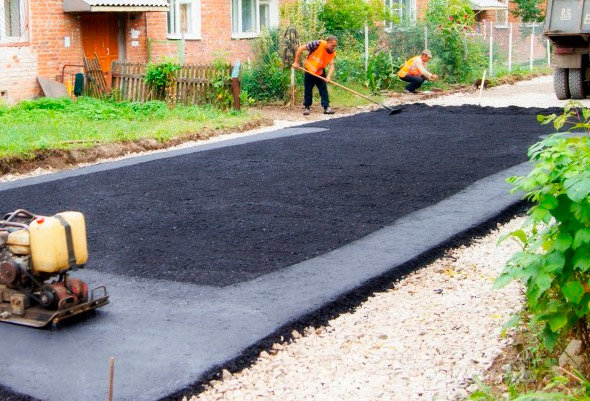 кв.м2,02.Установка фонарных столбов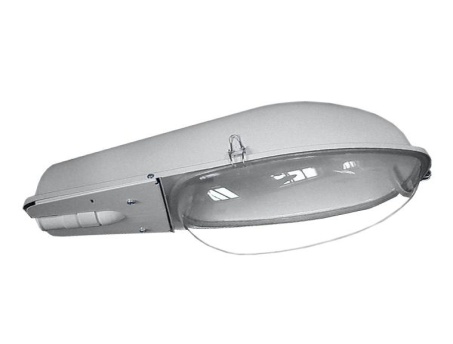 ед.25,03.Установка скамеек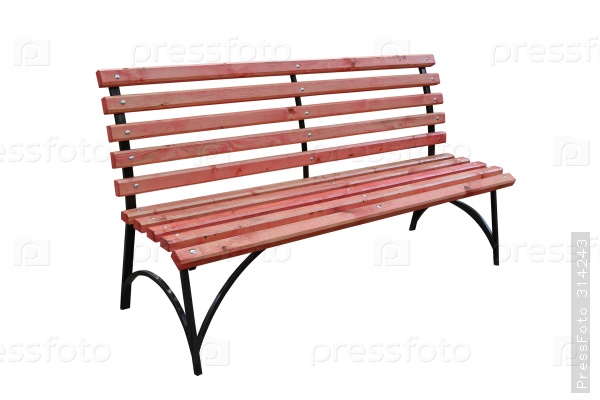 ед.15,04.Установка урн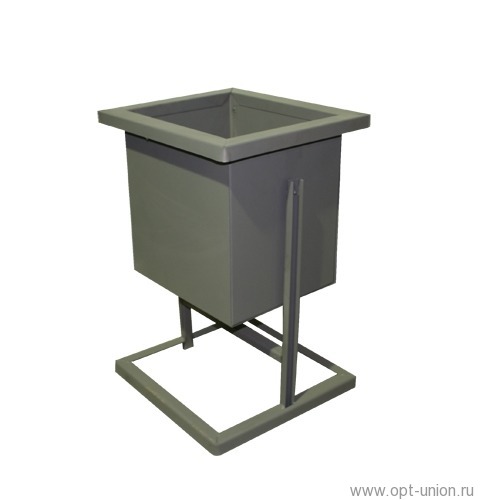 ед.7,0№п/пНаименование работ по благоустройству с визуализациейЕд. измеренияСтоимость, не более, тыс.руб.1.Оборудование детских и (или) спортивных площадок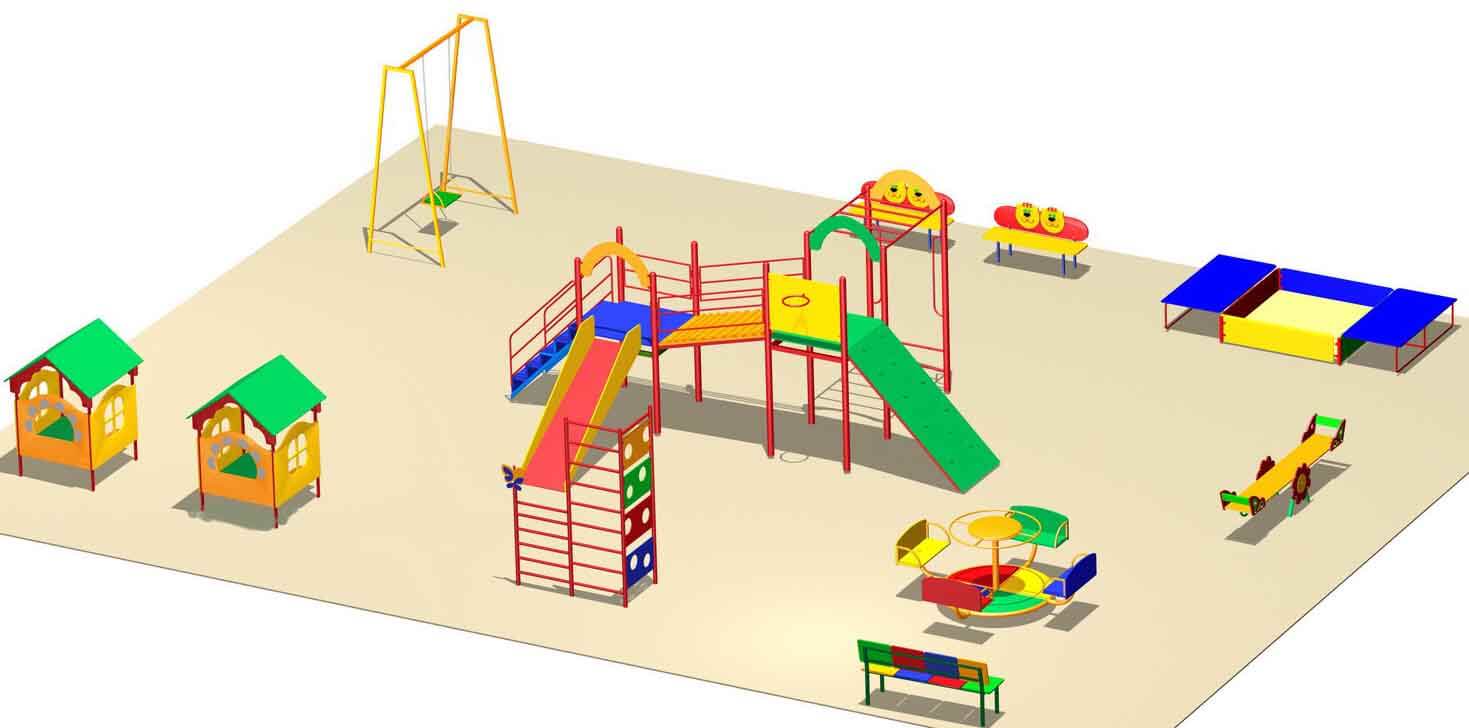 комплекс195,02.Оборудование автомобильных парковок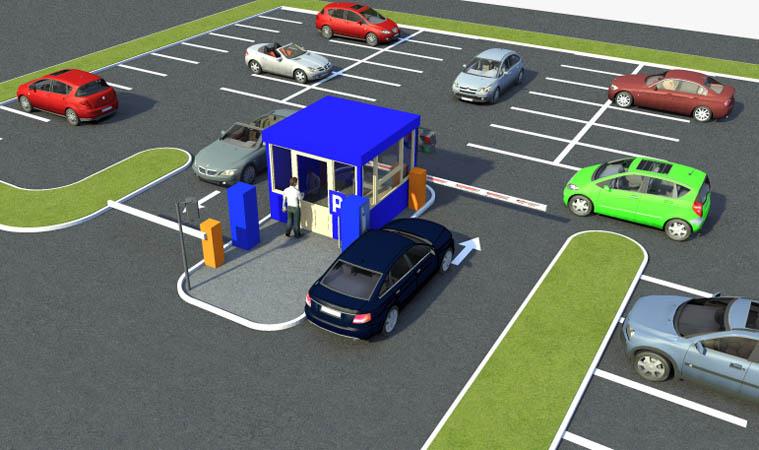 кв.м2,53.Озеленение территорий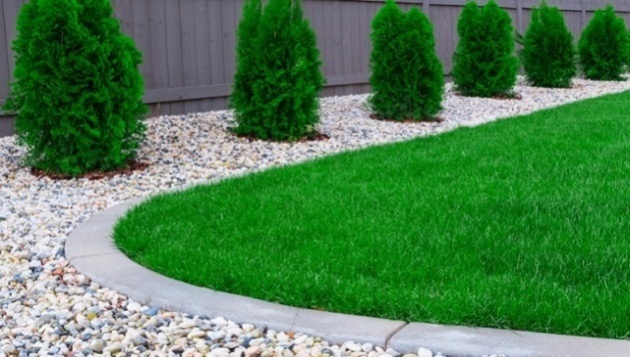 кв.м0,5№ п/пАдрес дворовой территорииМинимальный перечень работ1г. Сольцы-2, ДОС 201Ремонт асфальтового покрытия№ п/пАдрес общественной территорииПеречень работ1г. Сольцы, ул. Новгородская, Ильинский паркРемонт асфальтового покрытия тропинок, установка ограждения на мосту через ручей2Территория у Дома молодёжи по адресу: г.Сольцы, ул. КомсомолаОбустройство детской площадки, ремонт асфальтового покрытия3Набережная 7Ноября в городе Сольцы Новгородской областиКомплексное благоустройство набережной:в «верхнем» ярусе-устройство асфальтового покрытия автомобильной дороги совмещённого с велодорожкой (нанесение разметки), велопарковки,  детской площадки, конструкций источника, нестационарных павильонов, уличного освещения, видеонаблюдения;«Нижний» ярус- устройство площадок, настилов, сходов к воде, мобильных павильонов, пантона;Благоустройство, озеленение, МАФ, информационные стенды. 4Лестница в Победу(г. Сольцы, соединяющая ул. Горького и Василия Сухова)Ремонт лестницы.5Территория около дома 4, по ул. Новгородской, г. Сольцы Обустройство детской площадки, ремонт освещения, установка урн и скамеек № п/пБлагоустроительАдрес территории подлежащей благоустройству1Индивидуальный предприниматель Ильин Илья Николаевич г. Сольцы, Советский пр-кт, д. 34 (магазин «Завхоз»)№ п/пБлагоустроительАдрес территории подлежащей благоустройству1Ильин Илья Николаевич г. Сольцы, пр-кт Советский, д.34аРискиОсновные причины возникновения рисковПредупреждающие мероприятияКомпенсирующие мероприятияКомпенсирующие мероприятияВнешние рискиВнешние рискиВнешние рискиВнешние рискиПравовыеизменение действующих нормативных правовых актов, принятых на областном уровне, влияющих на условия реализации муниципальной программымониторинг изменений законодательства в области благоустройства и жилищной политики государствакорректировка муниципальной программыкорректировка муниципальных правовых актовкорректировка муниципальной программыкорректировка муниципальных правовых актовМакроэкономические (финансовые)неблагоприятное развитие экономических процессов в стране и в мире в целом, приводящее к выпадению доходов бюджета городского поселения или увеличению расходов и, как следствие, к пересмотру финансирования ранее принятых расходных обязательств на реализацию мероприятий муниципальной программыпривлечение средств на реализацию мероприятий муниципальной программы из вышестоящего бюджетамониторинг результативности мероприятий муниципальной программы и эффективности использования бюджетных средств, направляемых на реализацию муниципальной программырациональное использование имеющихся финансовых средств корректировка муниципальной программы в соответствии с фактическим уровнем финансирования и перераспределение средств между наиболее приоритетными направлениями муниципальной программы, сокращение объемов финансирования менее приоритетных направлений муниципальной программыкорректировка муниципальной программы в соответствии с фактическим уровнем финансирования и перераспределение средств между наиболее приоритетными направлениями муниципальной программы, сокращение объемов финансирования менее приоритетных направлений муниципальной программыВнутренние рискиВнутренние рискиВнутренние рискиВнутренние рискиОрганизационныенедостаточная точность планирования мероприятий и прогнозирования значений показателей муниципальной программысоставление годового плана реализации мероприятий муниципальной программы, осуществление последующего мониторинга их выполнениямониторинг результативности мероприятий муниципальной программы и эффективности использования бюджетных средств, направляемых на реализацию муниципальной программыразмещение информации о результатах реализации мероприятий муниципальной программы на сайте Администрации Солецкого муниципального округа в информационно-коммуникационной сети "интернет"корректировка плана мероприятий муниципальной программы и значений показателей реализации муниципальной программыприменение штрафных санкций к внешним исполнителям мероприятий муниципальной программы, при необходимости - замена исполнителей мероприятийкорректировка плана мероприятий муниципальной программы и значений показателей реализации муниципальной программыприменение штрафных санкций к внешним исполнителям мероприятий муниципальной программы, при необходимости - замена исполнителей мероприятийРесурсные (кадровые)недостаточная квалификация специалистов, исполняющих мероприятия муниципальной программыназначение постоянных ответственных исполнителей с обеспечением возможности их полноценного участия в реализации мероприятий муниципальной программыповышение квалификации исполнителей мероприятий муниципальной программы (проведение обучения, семинаров, обеспечение им открытого доступа к методическим и информационным материалам).привлечение к реализации мероприятий муниципальной программы представителей общественных и научных организацийротация или замена исполнителей мероприятий муниципальной программмыротация или замена исполнителей мероприятий муниципальной программмыN п/пНаименование мероприятияИсполнительСрок реализацииЦелевой показатель (номер целевогопоказателя изпаспортамуниципальнойпрограммы)Источник финансированияОбъем финансирования по годам (тыс. руб.)Объем финансирования по годам (тыс. руб.)Объем финансирования по годам (тыс. руб.)Объем финансирования по годам (тыс. руб.)N п/пНаименование мероприятияИсполнительСрок реализацииЦелевой показатель (номер целевогопоказателя изпаспортамуниципальнойпрограммы)Источник финансирования202120222023202412345678910            Задача 1. Улучшение комплексного благоустройства дворовых территорий многоквартирных жилых домов города Сольцы            Задача 1. Улучшение комплексного благоустройства дворовых территорий многоквартирных жилых домов города Сольцы            Задача 1. Улучшение комплексного благоустройства дворовых территорий многоквартирных жилых домов города Сольцы            Задача 1. Улучшение комплексного благоустройства дворовых территорий многоквартирных жилых домов города Сольцы            Задача 1. Улучшение комплексного благоустройства дворовых территорий многоквартирных жилых домов города Сольцы            Задача 1. Улучшение комплексного благоустройства дворовых территорий многоквартирных жилых домов города Сольцы            Задача 1. Улучшение комплексного благоустройства дворовых территорий многоквартирных жилых домов города Сольцы            Задача 1. Улучшение комплексного благоустройства дворовых территорий многоквартирных жилых домов города Сольцы            Задача 1. Улучшение комплексного благоустройства дворовых территорий многоквартирных жилых домов города Сольцы            Задача 1. Улучшение комплексного благоустройства дворовых территорий многоквартирных жилых домов города Сольцы1.1.Благоустройство дворовых территорий в соответствии с  адресным перечнем дворовых территорий многоквартирных домов:2021 годг. Сольцы - 2, ДОС 201комитет  градостроительства и благоустройства, управляющие и обслуживающие организации, собственники многоквартирных домов2021 год1.1.1.федеральный бюджетобластной бюджетбюджет муниципального округавнебюджетные средства620,8000019,20000160,0000080,000000000000000001.2.Подготовка и утверждение  дизайн-проектов по дворовым территориямкомитет градостроительства и благоустройства2021  год1.1.2бюджет муниципального округа0000    Задача 2. Улучшение комплексного благоустройства наиболее посещаемых муниципальных территорий общего пользования города Сольцы    Задача 2. Улучшение комплексного благоустройства наиболее посещаемых муниципальных территорий общего пользования города Сольцы    Задача 2. Улучшение комплексного благоустройства наиболее посещаемых муниципальных территорий общего пользования города Сольцы    Задача 2. Улучшение комплексного благоустройства наиболее посещаемых муниципальных территорий общего пользования города Сольцы    Задача 2. Улучшение комплексного благоустройства наиболее посещаемых муниципальных территорий общего пользования города Сольцы    Задача 2. Улучшение комплексного благоустройства наиболее посещаемых муниципальных территорий общего пользования города Сольцы    Задача 2. Улучшение комплексного благоустройства наиболее посещаемых муниципальных территорий общего пользования города Сольцы    Задача 2. Улучшение комплексного благоустройства наиболее посещаемых муниципальных территорий общего пользования города Сольцы    Задача 2. Улучшение комплексного благоустройства наиболее посещаемых муниципальных территорий общего пользования города Сольцы    Задача 2. Улучшение комплексного благоустройства наиболее посещаемых муниципальных территорий общего пользования города Сольцы2.1.Благоустройство наиболее посещаемых территорий общего пользования в соответствии с адресным перечнем территорий общего пользования: 2021 годТерритория у Дома молодёжи по адресу: г.Сольцы, ул. Комсомолакомитет  градостроительства и благоустройства, МБУ «Солецкое городское хозяйство»2021год1.2.1.федеральный бюджет3906,105610002.1.Благоустройство наиболее посещаемых территорий общего пользования в соответствии с адресным перечнем территорий общего пользования: 2021 годТерритория у Дома молодёжи по адресу: г.Сольцы, ул. Комсомолакомитет  градостроительства и благоустройства, МБУ «Солецкое городское хозяйство»2021год1.2.1.областной бюджет120,807390002.1.Благоустройство наиболее посещаемых территорий общего пользования в соответствии с адресным перечнем территорий общего пользования: 2021 годТерритория у Дома молодёжи по адресу: г.Сольцы, ул. Комсомолакомитет  градостроительства и благоустройства, МБУ «Солецкое городское хозяйство»2021год1.2.1.бюджет муниципального округа1006,728251287,434001287,434001287,434002.2.Разработка проектной документации (дизайн-проектов) обустройства общественных территорийкомитет  градостроительства и благоустройства2021год1.2.2.бюджет муниципального округа0000Задача 3. Составление и проверка сметных расчетов стоимости работ по благоустройству наиболее посещаемых общественных территорий Задача 3. Составление и проверка сметных расчетов стоимости работ по благоустройству наиболее посещаемых общественных территорий Задача 3. Составление и проверка сметных расчетов стоимости работ по благоустройству наиболее посещаемых общественных территорий Задача 3. Составление и проверка сметных расчетов стоимости работ по благоустройству наиболее посещаемых общественных территорий Задача 3. Составление и проверка сметных расчетов стоимости работ по благоустройству наиболее посещаемых общественных территорий Задача 3. Составление и проверка сметных расчетов стоимости работ по благоустройству наиболее посещаемых общественных территорий Задача 3. Составление и проверка сметных расчетов стоимости работ по благоустройству наиболее посещаемых общественных территорий Задача 3. Составление и проверка сметных расчетов стоимости работ по благоустройству наиболее посещаемых общественных территорий Задача 3. Составление и проверка сметных расчетов стоимости работ по благоустройству наиболее посещаемых общественных территорий Задача 3. Составление и проверка сметных расчетов стоимости работ по благоустройству наиболее посещаемых общественных территорий 3.1.Проверка сметных расчетов стоимости работ по благоустройству наиболее посещаемых общественных территорий, дворовых территорий многоквартирных домов и обустройству городского парка».комитет  градостроительства и благоустройств,МБУ «Солецкое городское хозяйство»2021-2024 годы1.4.1.бюджет муниципального округа25,0000025,0000025,0000025,000003.2.Составление сметных расчетов стоимости работ по благоустройству наиболее посещаемых общественных территорий, дворовых территорий многоквартирных домов.комитет градостроительства и благоустройства,МБУ «Солецкое городское хозяйство»2021-2024 годы1.4.2.бюджет муниципального округа25,0000025,0000025,0000025,00000Задача 4. Реализация проекта создания комфортной городской среды «Реконструкция набережной 7 Ноября в городе Сольцы Новгородской области» в рамках проведения Всероссийского конкурса лучших проектов создания комфортной городской средыЗадача 4. Реализация проекта создания комфортной городской среды «Реконструкция набережной 7 Ноября в городе Сольцы Новгородской области» в рамках проведения Всероссийского конкурса лучших проектов создания комфортной городской средыЗадача 4. Реализация проекта создания комфортной городской среды «Реконструкция набережной 7 Ноября в городе Сольцы Новгородской области» в рамках проведения Всероссийского конкурса лучших проектов создания комфортной городской средыЗадача 4. Реализация проекта создания комфортной городской среды «Реконструкция набережной 7 Ноября в городе Сольцы Новгородской области» в рамках проведения Всероссийского конкурса лучших проектов создания комфортной городской средыЗадача 4. Реализация проекта создания комфортной городской среды «Реконструкция набережной 7 Ноября в городе Сольцы Новгородской области» в рамках проведения Всероссийского конкурса лучших проектов создания комфортной городской средыЗадача 4. Реализация проекта создания комфортной городской среды «Реконструкция набережной 7 Ноября в городе Сольцы Новгородской области» в рамках проведения Всероссийского конкурса лучших проектов создания комфортной городской средыЗадача 4. Реализация проекта создания комфортной городской среды «Реконструкция набережной 7 Ноября в городе Сольцы Новгородской области» в рамках проведения Всероссийского конкурса лучших проектов создания комфортной городской средыЗадача 4. Реализация проекта создания комфортной городской среды «Реконструкция набережной 7 Ноября в городе Сольцы Новгородской области» в рамках проведения Всероссийского конкурса лучших проектов создания комфортной городской средыЗадача 4. Реализация проекта создания комфортной городской среды «Реконструкция набережной 7 Ноября в городе Сольцы Новгородской области» в рамках проведения Всероссийского конкурса лучших проектов создания комфортной городской средыЗадача 4. Реализация проекта создания комфортной городской среды «Реконструкция набережной 7 Ноября в городе Сольцы Новгородской области» в рамках проведения Всероссийского конкурса лучших проектов создания комфортной городской среды4.1Благоустройство наиболее посещаемых территорий общего пользования в соответствии с адресным перечнем территорий общего пользования: Реконструкция набережной 7 Ноября города Сольцы Новгородской областикомитет  градостроительства и благоустройства20211.5.3федеральный бюджетобластной бюджетбюджет муниципального округа0.05000,000001000,000000.00,00,00.00,00,00.00,00,0ИТОГО по программе:ИТОГО по программе:ИТОГО по программе:ИТОГО по программе:ИТОГО по программе:11963,641251337,434001337,434001337,43400                Утверждено постановлением Администрации Солецкого муниципального округа от 11.06.2021 № 865Приложение №1к Положению о комиссии по проведению оценки последствий передачи в аренду, безвозмездное пользование объектов недвижимости, находящихся в муниципальной собственности и закрепленных на праве оперативного управления за образовательными организациями Солецкого муниципального округа, при Администрации муниципального округаПриложение №2к Положению о комиссии по проведению оценки последствий передачи в аренду, безвозмездное пользование объектов недвижимости, находящихся в муниципальной собственности и закрепленных на праве оперативного управления за образовательными организациями Солецкого муниципального округа, при Администрации муниципального округаПриложение №3к Положению о комиссии по проведению оценки последствий передачи в аренду, безвозмездное пользование объектов недвижимости, находящихся в муниципальной собственности и закрепленных на праве оперативного управления за образовательными организациями Солецкого муниципального округа, при Администрации муниципального округаУтверждён постановлением Администрации Солецкого муниципального округа от 11.06.2021 № 865Михайлова Ю.В.-заместитель Главы администрации муниципального округа, председатель комиссии;Гелеван Т.Е.-Председатель комитета образования и спорта Администрации муниципального округа, заместитель председателя комиссии;Чернявская Ю.Г.-ведущий специалист комитета образования и спорта Администрации муниципального округа, секретарь комиссии.Члены комиссии:Члены комиссии:Члены комиссии:Иванова М.Е.-председатель комитета по экономике, инвестициям и сельскому хозяйству Администрации муниципального района.Кривенко Е.А.-заведующий юридическим отделом Администрации муниципального района;Мартынова Ю.О. -ведущий специалист отдела имущественных и земельных отношений Администрации муниципального округаN п/пКритерии оценки эффективности реализации подпрограммыВариант оценкиЗначение критерия оценки эффективности (от 0 до 1)Вес критерия оценки эффективностиОценка эффективности в баллах (гр. 4 x гр. 5)1234561.Соответствие количества достигнутых и запланированных подпрограммой целевых показателейотношение количества достигнутых к количеству запланированных подпрограммой целевых показателей352.Выполнение мероприятий подпрограммы в отчетном годуотношение выполненных мероприятий подпрограммы <*> к общему числу запланированных мероприятий подпрограммы253.Уровень фактического объема финансирования подпрограммыотношение фактического объема финансирования подпрограммы (из федерального и областного бюджета) к плановому объему финансирования (из федерального и областного бюджета)104.Отклонение освоенного объема финансирования из областного бюджета от фактического объема финансирования из областного бюджетаотношение освоенного объема финансирования к фактическому объему финансирования из областного бюджета105.Отклонение освоенного объема финансирования из федерального бюджета от фактического объема финансирования из федерального бюджета<**>отношение освоенного объема финансирования к фактическому объему финансирования из федерального бюджета106.Отклонение освоенного объема финансирования подпрограммы из  бюджета муниципального  округа от фактического объема финансирования из  бюджета муниципального округа<**> отношение освоенного объема финансирования к фактическому объему финансирования из  бюджета муниципального округа57.Отклонение освоенного объема  из внебюджетных источников от фактического объема финансирования из внебюджетных источников <**>отношение освоенного объема финансирования к фактическому58.Оценка эффективности реализации подпрограммы в баллах (пэф) <***>xxxОб официальном сайте Администрации  Солецкого муниципального округа в информационно-телекоммуникационной сети «Интернет»№ п/пКатегория информацииПериодичность размещенияОтветственный исполнитель12341. Общая информация об Администрации муниципального округа1.1.Наименование и структура Администрации муниципального округа, почтовый адрес, адрес электронной почты для направления запросов пользователями информации и получения запрашиваемой информации, номер телефона справочной службы Поддерживается в актуальном состоянииУправление делами Администрации муниципального округа1.2.Сведения о полномочиях Администрации муниципального округа, задачах и функциях её структурных подразделений, а также перечень законов и иных нормативных правовых актов, определяющих эти полномочия, задачи и функцииПоддерживается в актуальном состоянииУправление делами Администрации муниципального округа1.3.Структура Администрации муниципального округаВ течение 5 рабочих дней со дня утверждения, либо изменения структурыУправление делами Администрации муниципального округа1.4. Перечень отраслевых и функциональных органов Администрации муниципального округа, сведения об их задачах и функциях, а также почтовые адреса, адреса электронной почты (при наличии), номера телефонов справочных служб указанных органов.В течение 5 рабочих дней со дня создания органа. Поддерживается в актуальном состоянии Комитеты, управление и отделы Администрации муниципального округа1.5.Перечень подведомственных организаций (при наличии), сведения об их задачах и функциях, а также почтовые адреса, адреса электронной почты (при наличии), номера телефонов справочных служб. В течение 5 рабочих дней со дня создания подведомственной организации. Поддерживается в актуальном состоянииКомитеты, управление и отделы Администрации муниципального округа1.6.Сведения о руководителе Администрации муниципального округа, руководителях отраслевых и функциональных органах Администрации муниципального округа, руководителях подведомственных организаций (фамилии, имена, отчества, а также при согласии указанных лиц иные сведения о них)В течение 3 рабочих дней со дня назначения руководителя. Поддерживается в актуальном состоянииУправление делами Администрации муниципального округа1.7.Перечни информационных систем, банков данных,  реестров, регистров, находящихся в ведении Администрации муниципального округа, подведомственных организацийПоддерживается в актуальном состоянииУправление делами Администрации муниципального округа1.8.Сведения о средствах массовой информации, учрежденных Администрацией муниципального округаПоддерживается в актуальном состоянииУправление делами Администрации муниципального округа2. Информация о нормотворческой деятельности Администрации муниципального округа2.1.Нормативные правовые акты, изданные Администрацией муниципального округа, включая сведения о внесении изменений, признании их утратившими силу, признании их судом недействующими, а также сведения о государственной регистрации муниципальных правовых актов, в случаях установленных законодательством Российской ФедерацииВ течение 5 рабочих дней со дня опубликования нормативного правового акта Думы муниципального округа или издания нормативного правового акта Администрации муниципального округа. Поддерживается в актуальном состоянииКомитеты, управление и отделы Администрации муниципального округа2.2.Тексты проектов нормативных правовых актов, внесенных в  Думу Солецкого муниципального округаНормативные правовые акты, принятыеДумой Солецкого муниципального округаВ течение 5 рабочих дней со дня направления проекта нормативного правового акта в Думу муниципального округаВ течение 10 рабочих дней со дня принятия нормативного правового акта Думы Солецкого муниципального округаУправление деламиАдминистрации муниципального районаУправление деламиАдминистрации муниципального района2.3.Тексты проектов нормативных правовых актов Администрации муниципального округаВ течение 5 рабочих дней со дня получения резолюции «На бланк»Комитеты, управление и отделы Администрации муниципального округа, являющиеся разработчиками проектов2.4.Информация о закупках товаров, работ, услуг для обеспечения муниципальных нужд в соответствии с законодательством Российской Федерации о контрактной системе в сфере закупок товаров, работ, услуг для обеспечения государственных и муниципальных нуждПоддерживается в актуальном состоянииОтдел закупок Администрации муниципального округа2.5.Административные регламенты и стандарты государственных и муниципальных услуг Поддерживается в актуальном состоянииКомитеты, управление и отделы Администрации муниципального округа2.6. Порядок обжалования нормативных правовых и иных актов Администрации муниципального округаПоддерживается в актуальном состоянииУправление деламиАдминистрации муниципального округа3. Информация о текущей деятельности Администрации муниципального округа (в пределахкомпетенции)3. Информация о текущей деятельности Администрации муниципального округа (в пределахкомпетенции)3. Информация о текущей деятельности Администрации муниципального округа (в пределахкомпетенции)3. Информация о текущей деятельности Администрации муниципального округа (в пределахкомпетенции)3.1.Сведения о государственных и муниципальных услугах (функциях), предоставляемых (исполняемых) Администрацией муниципального округа, её комитетами, управление, отделами  и порядке их предоставления (исполнения) Поддерживается в актуальном состоянииУправление деламиАдминистрации муниципального округа3.2.Информация об участии Администрации муниципального округа в целевых и иных программах, международном сотрудничестве, а также о мероприятиях, проводимых Администрацией муниципального округа, в том числе сведения об официальных визитах и о рабочих поездках руководителей и официальных делегаций Администрации муниципального округаПоддерживается в актуальном состоянииУправление деламиАдминистрации муниципального округа3.3.Информация о результатах проверок, проведенных Администрацией муниципального округа, подведомственными организациями в пределах их полномочий, а также о результатах проверок, проведенных в Администрации муниципального округа, подведомственных организацияхНе позднее 5 рабочих дней со дня подписания актов проверок Комитеты, управление и отделы Администрации муниципального округа3.4.Перечень муниципальных программ, заказчиком и исполнителем которых является Администрация муниципального округа, и их тексты В течение 5 рабочих дней со дня утверждения Администрацией муниципального округа  Перечня программ и самих программКомитет финансов Администрации муниципального округаКомитеты, управление и отделы Администрации муниципального округа3.5.Основные сведения о результатах реализации муниципальных программ, выполнении целевых показателей, об объеме затраченных на выполнение муниципальных программ финансовых ресурсов, а также о результатах интегральной оценки эффективности реализации муниципальных программДо 10 июля текущего года и 25 февраля года, следующего за отчетным Ежегодно, до 25 февраля года следующего за отчетнымКомитеты, управление и отделы Администрации муниципального округа3.6. Тексты официальных выступлений и заявлений руководителя и  заместителей руководителей Администрации муниципального округаВ течение 3 рабочих дней со дня выступленияУправление деламиАдминистрации муниципального округа3.7.Информация о состоянии защиты населения и территорий от чрезвычайных ситуаций и принятых мерах по обеспечению их безопасности, о прогнозируемых и возникших чрезвычайных ситуациях, о приемах и способах защиты населения от них, а также иная  информация,  подлежащая доведению Администрацией муниципального округа до сведения граждан и организаций в соответствии с федеральными и областными законамиПоддерживается в актуальном состоянииГлавный специалист по делам гражданской обороны и чрезвычайным ситуациям Администрации муниципального округа3.8Информация о состоянии окружающей среды (экологическая информация), содержащая в том числе сведения (сообщения, данные):- о состоянии и загрязнении окружающей среды, включая состояние и загрязнение атмосферного воздуха, поверхностных вод водных объектов, почв;- о радиационной обстановке;- о стационарных источниках, об уровне и (или) объеме или о массе выбросов, сбросов загрязняющих веществ;- об обращении с отходами производства и потребления;- о мероприятиях по снижению негативного воздействия на окружающую среду.Поддерживается в актуальном состоянииКомитет жилищно-коммунального хозяйства, дорожного строительства и транспорта Администрации муниципального округа4. Статистическая информация о деятельности Администрации муниципального округа4. Статистическая информация о деятельности Администрации муниципального округа4. Статистическая информация о деятельности Администрации муниципального округа4.1.Статистические данные и показатели, характеризующие состояние и динамику развития экономической, социальной  и иных сфер жизнедеятельности, регулирование которых отнесено к полномочиям Администрации муниципального округаНе позднее 5 рабочих дней со дня утверждения статистических данныхКомитет по экономике, инвестициям и сельскому хозяйству Администрации муниципального округа4.2. Сведения об использовании Администрацией муниципального округа, подведомственными организациями выделяемых бюджетных средствЕжеквартально, до 15 числа месяца следующего за отчетным кварталомКомитет финансов Администрации муниципального округа4.3.Сведения о предоставлении организациям и индивидуальным предпринимателям льготах, отсрочках, рассрочках, о списании задолженности по платежам в бюджеты бюджетной системы Российской Федерации  Поддерживается в актуальном состоянииКомитет финансов Администрации муниципального округаКомитет по экономике, инвестициям и сельскому хозяйству Администрации муниципального округа5. Информация о кадровом обеспечении Администрации муниципального округа5. Информация о кадровом обеспечении Администрации муниципального округа5. Информация о кадровом обеспечении Администрации муниципального округа5. Информация о кадровом обеспечении Администрации муниципального округа5.1.Порядок поступления на муниципальную службуПоддерживается в актуальном состоянииУправление деламиАдминистрации муниципального округа5.2.Сведения о вакантных должностях муниципальной службы, имеющихся в  Администрации муниципального округа, её комитетах, управлении и отделахВ течение 5 рабочих дней после объявления вакантной должностиУправление деламиАдминистрации муниципального округа5.3.Квалификационные требования к кандидатам на замещение вакантных должностей муниципальной службы  Поддерживается в актуальном состоянииУправление деламиАдминистрации муниципального округа5.4.Условия и результаты конкурсов на замещение вакантных должностей муниципальной службы Условия конкурса размещаются не позднее 3 рабочих дней со дня опубликования в газете «Солецкая газета» информации о проведении конкурса. Результаты – в течение месяца со дня завершения конкурсаУправление деламиАдминистрации муниципального округа5.5. Номера телефонов, адрес электронной почты, по которым можно получить информацию по вопросу замещения вакантных должностей в органах Администрации муниципального округаПоддерживается в актуальном состоянииУправление деламиАдминистрации муниципального округа5.6.Перечень образовательных учреждений, подведомственных Администрации муниципального округа (при наличии), с указанием почтовых адресов образовательных учреждений, а также номеров телефонов, по которым можно получить информацию справочного характера об этих образовательных учрежденияхПоддерживается в актуальном состоянииКомитет образования Администрации муниципального округа5.7..Информация о принимаемых мерах по противодействию коррупции в органах Администрации муниципального округаПоддерживается в актуальном состоянииУправление деламиАдминистрации муниципального округа6. Информация о работе Администрации муниципального округа с обращениями государственных органов и органов местного самоуправленияграждан (физических лиц), организаций (юридических лиц), общественных объединений6. Информация о работе Администрации муниципального округа с обращениями государственных органов и органов местного самоуправленияграждан (физических лиц), организаций (юридических лиц), общественных объединений6. Информация о работе Администрации муниципального округа с обращениями государственных органов и органов местного самоуправленияграждан (физических лиц), организаций (юридических лиц), общественных объединений6.1.Порядок и время приема граждан (физических лиц), в том числе представителей организаций (юридических лиц), общественных объединений, государственных органов и органов местного самоуправления, порядок рассмотрения их обращений с указанием актов, регулирующих эту деятельностьВ течение 5 рабочих дней со дня утверждения порядка и времени приемаУправление деламиАдминистрации муниципального округа6.2.Фамилия, имя, отчество руководителя структурного подразделения или иного должностного лица Администрации муниципального округа, к полномочиям которых отнесены организация приема граждан (физических лиц), в том числе представителей организаций (юридических лиц), общественных объединений, государственных органов и органов местного самоуправления, обеспечение рассмотрения их обращений, а также номер телефона, по которому можно получить информацию справочного характераПоддерживается в актуальном состоянииУправление делами Администрации муниципального округа6.3.Обзоры обращений граждан (физических лиц), в том числе представителей организаций (юридических лиц), общественных объединений, государственных органов и органов местного самоуправления, а также обобщенная информация о результатах рассмотрения этих обращений и принятых мерахЕжеквартально, до 15 числа месяца, следующего за отчетным кварталомУправление делами Администрации муниципального округа7.Иная информация о деятельности Администрации муниципального округа с учетом требований федерального закона от 09 февраля 2009 года № 8-ФЗ «Об                     обеспечении доступа к информации о деятельности государственных органов и органов местного самоуправления»7.Иная информация о деятельности Администрации муниципального округа с учетом требований федерального закона от 09 февраля 2009 года № 8-ФЗ «Об                     обеспечении доступа к информации о деятельности государственных органов и органов местного самоуправления»7.Иная информация о деятельности Администрации муниципального округа с учетом требований федерального закона от 09 февраля 2009 года № 8-ФЗ «Об                     обеспечении доступа к информации о деятельности государственных органов и органов местного самоуправления»7.Иная информация о деятельности Администрации муниципального округа с учетом требований федерального закона от 09 февраля 2009 года № 8-ФЗ «Об                     обеспечении доступа к информации о деятельности государственных органов и органов местного самоуправления»